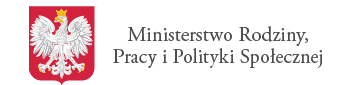 Informacjao sytuacji osób starszych w Polsceza 2019 r.Warszawa, 2020 r.Dokument przyjęty przez Radę Ministrów w dniu …………….WprowadzenieZgodnie z przepisami ustawy z dnia 11 września 2015 r. o osobach starszych (Dz. U. poz. 1705) Ministerstwo Rodziny, Pracy i Polityki Społecznej, co roku we współpracy z innymi resortami, instytucjami centralnymi oraz służbami społecznymi na szczeblu województw opracowuje Informację o sytuacji osób starszych w Polsce, która stanowi opis i diagnozę bieżącej sytuacji oraz potrzeb i oczekiwań seniorów. Przygotowywane są informacje dotyczące sytuacji społeczno-ekonomicznej osób starszych w Polsce – w szczególności z zakresu sytuacji demograficznej, ekonomicznej, rodzinnej, zdrowotnej, sytuacji na rynku pracy, dostępności i poziomu usług społecznych, czy wszelkiego rodzaju aktywności podejmowanych przez osoby starsze. Informacja o sytuacji osób starszych w Polsce zawiera również opracowanie na temat realizacji polityki społecznej wobec osób starszych w Polsce na szczeblu centralnym oraz na szczeblu regionalnym. W tej części po raz pierwszy zastosowana została Karta Województwa, która ma na celu uporządkowanie i ujednolicenie danych gromadzonych przez Wojewodów.Dodatkowo, po raz pierwszy w Informacji o sytuacji osób starszych w Polsce za 2019 r. uwzględnione zostało szczegółowe sprawozdanie z realizacji założeń zawartych w Polityce społecznej wobec osób starszych 2030. Bezpieczeństwo – Uczestnictwo – Solidarność. Szczegółowe informacje zostały umieszczone w nowym, osobnym rozdziale. Podmioty odpowiedzialne za realizację poszczególnych działań zobowiązane są do corocznego zebrania oraz przedstawienia informacji na temat stanu ich realizacji według poniższych obszarów: dotyczących ogółu osób starszych:kształtowanie pozytywnego postrzegania starości w społeczeństwie,uczestnictwo w życiu społecznym oraz wspieranie wszelkich form aktywności obywatelskiej, społecznej, kulturalnej, artystycznej, sportowej i religijnej,tworzenie warunków umożliwiających wykorzystanie potencjału osób starszych jako aktywnych uczestników życia gospodarczego i rynku pracy, dostosowanych do ich możliwości psychofizycznych oraz sytuacji rodzinnej,promocja zdrowia, profilaktyka chorób, dostęp do diagnostyki, leczenia i rehabilitacjizwiększanie bezpieczeństwa fizycznego – przeciwdziałanie przemocy i zaniedbaniom wobec osób starszych,tworzenie warunków do solidarności i integracji międzypokoleniowej,działania na rzecz edukacji dla starości (kadry opiekuńcze i medyczne), do starości (całe społeczeństwo), przez starość (od najmłodszego pokolenia) oraz edukacja w starości (osoby starsze).dotyczących niesamodzielnych osób starszych i ich opiekunów:zmniejszanie skali zależności od innych poprzez ułatwienie dostępu do usług wzmacniających samodzielność oraz dostosowanie środowiska zamieszkania do możliwości funkcjonalnych niesamodzielnych osób starszych,zapewnienie optymalnego dostępu do usług zdrowotnych, rehabilitacyjnych i opiekuńczo-pielęgnacyjnych, dostosowanych do potrzeb niesamodzielnych osób starszych,sieć usług środowiskowych i instytucjonalnych udzielanych niesamodzielnym osobom starszym,system wsparcia nieformalnych opiekunów niesamodzielnych osób starszych przez instytucje publiczne.W dokumencie użyte zostały najbardziej aktualne dane statystyczne. Niektóre badania, ze względu na ich częstotliwość lub zasady publikacji są dostępne jedynie za lata ubiegłe. Należy także zauważyć, że część wcześniej prezentowanych przez Główny Urząd Statystyczny badań pochodzi z badań realizowanych przez statystykę publiczną w cyklu kilkuletnim, w tym z Narodowego Spisu Powszechnego. W związku z tym, prezentowane dane są najbardziej aktualne z tego zakresu. Sytuacja społeczno-ekonomiczna osób starszych 
w PolsceSytuacja demograficzna i społeczna Procesy związane z wydłużającym się systematycznie czasem trwania życia oraz ciągłe zmiany 
w strukturze demograficznej ludności stawiają przed społeczeństwem nowe wyzwania społeczne, tj. odpowiedzialne projektowanie polityki społecznej wobec osób starszych oraz wdrożenie rozwiązań, które zapewnią godną, bezpieczną aktywną starość. W okresie minionych 30 lat obserwujemy w Polsce spowolnienie rozwoju demograficznego 
oraz znaczące zmiany w strukturze wieku mieszkańców. Trwający proces starzenia się populacji Polski jest wynikiem niskiego poziomu dzietności oraz wydłużania się trwania życia. W końcu 2019 r. liczba ludności Polski wyniosła 38,4 mln, w tym ponad 9,7 mln stanowiły osoby w wieku 60 lat i więcej (ponad 25%). W stosunku do 2018 r. liczba osób w wieku senioralnym wzrosła 
o 195 tys. osób tj. o 2,1%. Tabela 1 Ludność w 2019 r.Stan w dniu 31 XIIŹródło: Wyniki bieżących bilansów ludności, GUSW subpopulacji osób starszych najliczniejszą grupę (28,4%) stanowią najmłodsi seniorzy, czyli osoby w wieku 60-64 lata, jednakże w stosunku do roku poprzedniego ich udział w ogóle osób starszych zmniejszył się o 0,8 p. proc. Drugą pod względem liczebności grupę stanowią osoby 
w wieku 65-69 (ponad jednej czwartej osób w wieku senioralnym). Liczba tych osób w stosunku do roku poprzedniego wzrosła o 2,1%. Mniej liczną, ale najszybciej rosnącą (w stosunku do roku poprzedniego) jest grupa osób w wieku 70-74 lata. Liczba osób w tym wieku wzrosła o 9,9%,
 a ich udział w populacji osób starszych o 1,3 p. proc - do poziomu 18,1%.  Należy zwrócić uwagę, że około 17,4% osób starszych stanowią osoby w wieku co najmniej 80 lat.Tabela 2 Współczynnik zgonów w 2019 r.a Liczba zgonów osób w danym wieku na 1000 ludności w danym wiekuŹródło: Wyniki bieżących badań GUSChoroby układu krążenia są typowe dla osób starszych. W 2018 r. spośród ogólnej liczby zgonów spowodowanych chorobami układu krążenia 92,8% dotyczyło osób w wieku  60 lat i więcej. Wśród osób starszych zgony spowodowane chorobami układu krążenia stanowiły 44,3% ogólnej ich liczby. Zdecydowanie częściej były one przyczyną zgonu wśród kobiet w wieku senioralnym (odpowiadały za 48,3% zgonów) niż mężczyzn (odpowiadały za 40,0% zgonów). Częściej przyczyniały się do zgonów mieszkańców wsi – 47,5% zgonów, niż  miast – 42,5%. W przypadku osób w wieku 85 lat i więcej tylko 4 na 10 osób umiera w wyniku innych przyczyn niż kardiologiczne. Drugą najczęstszą przyczyną zgonów są nowotwory, w tym nowotwory złośliwe. Ich udział wśród przyczyn śmierci z roku na rok rośnie. W 2018 r. zarówno w całej populacji, jak i w grupie osób starszych co czwarty zgon był spowodowany chorobami nowotworowymi. Według danych Krajowego Rejestru Nowotworów (KRN) spośród wszystkich wykrywanych nowotworów złośliwych ponad 73% dotyczy osób w wieku 60 lat i więcej. O skali tego zjawiska może świadczyć fakt, że zgodnie z najnowszymi danymi KRN,  w 2017 r. na prawie 165 tys. wszystkich zachorowań na nowotwory ponad 121 tys. przypadków dotyczyło osób w starszym wieku. Mężczyźni stosunkowo częściej niż kobiety umierają na skutek nowotworów złośliwych. Są one przyczyną 30,1% zgonów mężczyzn i 23,1% zgonów kobiet. Inne, najczęściej obserwowane przyczyny zgonów osób starszych to: choroby układu oddechowego i pokarmowego, zaburzenia wydzielania wewnętrznego, stanu odżywiania i przemiany metabolicznej.Struktura i częstość zgonów jest zróżnicowana według płci – zarówno dla całej populacji, jak i dla grupy osób w wieku 60 lat i więcej. Umieralność wśród mężczyzn jest zdecydowanie wyższa niż wśród kobiet i proces ten nasila się wraz z wiekiem. Tabela 3 Prognoza ludności - udział osób w wieku 60 lat i więcej w populacji ogółemStan w dniu 31 XIIŹródło:  Prognozy GUSW populacji osób w starszym wieku większość stanowią kobiety (58,1%). Na 100 mężczyzn przypada ich 139 (dla ludności Polski wskaźnik feminizacji wynosi 107). Rosnący wraz z wiekiem udział kobiet w populacji jest konsekwencją dłuższego przeciętnego życia kobiet oraz nadumieralności mężczyzn. Kobiety osiągające wiek 60 lat mają przed sobą blisko 5 lat więcej dalszego trwania życia niż mężczyźni. Przewaga liczebna kobiet wzrasta wraz z przechodzeniem do kolejnych grup wieku, np. w grupie 60-64 lata kobiety stanowią 53% zbiorowości 
i współczynnik feminizacji wynosi 113, a wśród osób co najmniej 85-letnich już niemal 72% 
to kobiety, a na 100 mężczyzn przypada ich 255. Poziom zróżnicowania międzypłciowego zależy od miejsca zamieszkania. W miastach współczynnik feminizacji w grupie osób w wieku senioralnym wyniósł w 2019 roku 146, natomiast na wsi - 126. Jedynie w najstarszej grupie wieku, tj. osób w wieku 85 lat i więcej współczynnik feminizacji na wsi był wyższy niż w mieście 
i wyniósł odpowiednio 272 i  246.  W miastach ludność w starszym wieku stanowi prawie 27,4% populacji, na terenach wiejskich udział ten jest niższy i wynosi 22,0% mieszkańców wsi. Tabela 4 Współczynnik feminizacji w 2019 r.a Liczba kobiet na 100 mężczyzn (w dniu 31 XII) Źródło: Wyniki bieżących bilansów ludności, GUSW 2019 r. przeciętne dalsze trwanie życia noworodka płci męskiej wynosiło 74,1 lat, natomiast płci żeńskiej 81,8. Korzystne zmiany w dalszym przeciętnym trwaniu życia obserwowane są we wszystkich grupach wieku. W Polsce w 2019 r. mężczyzna w wieku 60 lat miał przed sobą jeszcze średnio ponad 19 lat życia, zaś kobieta w tym wieku ponad 24 lata. W 2019 r. przeciętne dalsze trwanie życia mężczyzn zamieszkałych w miastach wynosiło 74,5 roku tj. o ponad 1 rok dłużej niż mężczyzn na wsi, natomiast dalsze trwanie życia kobiet było niezależne od miejsce zamieszkania.Obok długości trwania życia, istotne znaczenie dla jakości życia ma trwanie życia 
w zdrowiu (średnia liczba lat bez niepełnosprawności). Wyniki badań Eurostatu dotyczące 
2017 r. wskazują, że w Polsce 65-letni mężczyzna ma przed sobą jeszcze około 15,8 lata życia, 
w tym 8,3  lat życia w zdrowiu, natomiast kobieta  8,6 lat w zdrowiu z pozostałych jej około 
20,1 lat życia.Sytuacja ekonomiczna Zgodnie z wynikami reprezentacyjnego badania budżetów gospodarstw domowych przeciętny miesięczny dochód rozporządzalny na 1 osobę w gospodarstwach domowych wyłącznie z osobami starszymi w 2019 r. wyniósł 2108,93 zł i był o 14,6% wyższy niż w gospodarstwach, w skład których wchodziły wyłącznie osoby młodsze, mające poniżej 60 lat. W porównaniu do 2018 r. nastąpił wzrost dochodów na 1 osobę w gospodarstwach domowych wyłącznie z osobami starszymi o 7,0%, podczas gdy w gospodarstwach wyłącznie z osobami w wieku poniżej 60 lat ten wzrost był nieco wyższy i wyniósł   7,9%.Gospodarstwa domowe wyłącznie z osobami w wieku 60 lat i więcej utrzymywały się przede wszystkim z emerytur lub rent, które stanowiły 79,1% ich dochodów. Natomiast gospodarstwa domowe, w skład których wchodziły tylko osoby poniżej 60 lat, utrzymywały się głównie z pracy (najemnej oraz na własny rachunek poza rolnictwem i w rolnictwie), z której dochody stanowiły 82,6% ich dochodu rozporządzalnego.Świadczenia emerytalno-rentowe podlegają corocznej waloryzacji. Od 1 marca 2019 r. emerytury i renty wzrosły o 2,86%, jednak nie mniej niż o 70 zł. Zastosowanie zasad waloryzacji procentowo-kwotowej zapewniło nie tylko ochronę realnej wartości wszystkich wypłacanych świadczeń emerytalno-rentowych, lecz wyszło naprzeciw oczekiwaniom wyższych podwyżek przez większość emerytów i rencistów.Tabela 5 Przeciętne miesięczne dochody na 1 osobę w gospodarstwach domowych według liczby osóbŹródło: Badanie budżetów gospodarstw domowych w 2019 r., GUSPrzeciętne miesięczne wydatki na 1 osobę w gospodarstwach domowych wyłącznie z osobami starszymi w 2019 r. wyniosły 1576,10 zł i były o 23,1% wyższe niż w gospodarstwach, w skład których wchodziły wyłącznie osoby młodsze. W porównaniu do 2018 r. nastąpił wzrost wydatków na 1 osobę w gospodarstwach domowych wyłącznie z osobami w wieku 60 lat i więcej o 5,0%,. W gospodarstwach, mających w składzie wyłącznie osoby młodsze, wzrost był wyższy i wyniósł 6,4%.Udział przeciętnych miesięcznych wydatków na 1 osobę w dochodzie rozporządzalnym w gospodarstwach domowych składających się wyłącznie z osób w wieku 60 lat i więcej wyniósł 74,7% i był niższy o 1,5 p. proc. niż w 2018 r., podczas gdy w gospodarstwach domowych wyłącznie z osobami poniżej 60 lat wyniósł 69,6% (w 2017 r. – 70,5%).W gospodarstwach domowych, w skład których wchodziły tylko osoby w wieku 60 lat i więcej, w porównaniu z gospodarstwami domowymi osób młodszych, wystąpił wyższy udział wydatków na 1 osobę na żywność i napoje bezalkoholowe (o 4,2 p. proc.), użytkowanie mieszkania lub domu i nośniki energii (o 4,7 p. proc.) oraz zdrowie (o 4,8 p. proc.). Tabela 6 Przeciętne miesięczne wydatki na 1 osobę w gospodarstwach domowychŹródło: Badanie budżetów gospodarstw domowych w 2019 r., GUSPoziom, dynamika i struktura dochodów oraz wydatków są istotnie zróżnicowane ze względu 
na miejsce zamieszkania gospodarstwa domowego. Sytuacja dochodowa gospodarstw domowych zamieszkujących w miastach jest lepsza niż gospodarstw domowych na wsi. W miastach gospodarstwa domowe wyłącznie z osobami w wieku 60 lat i więcej miały dochody o 22,9% wyższe (w 2018 r. o 25,1%) a gospodarstwa domowe bez osób starszych o 27,1% wyższe 
(w 2018 r. o 28,6%) niż gospodarstwa na wsi. Również wydatki gospodarstw domowych wyłącznie osób starszych zamieszkujących w miastach były wyższe o  19,7% (w 2018 r. o 17,8%), a w przypadku gospodarstw wyłącznie z osobami poniżej 60 roku życia  – o 30,6% (w 2018 r. 
o 32,4%) niż gospodarstw na wsi. Tabela 7 Subiektywna ocena sytuacji materialnej gospodarstwa domowegoŹródło: Badanie budżetów gospodarstw domowych w 2019 r., GUSGospodarstwa domowe wyłącznie z osobami starszymi rzadziej oceniały swoją sytuację materialną jako bardzo dobrą lub dobrą w porównaniu z gospodarstwami bez osób starszych (37,4% wobec 56,5%), a częściej jako przeciętną i raczej złą lub złą. Najgorzej swoją sytuację materialną oceniały osoby w wieku 60 lat i więcej zamieszkujące samotnie, w szczególności na wsi – 19,2% z nich oceniło swoją sytuację jako raczej złą lub złą. Było to jednak o 2,8 p. proc. mniej niż w 2018 r.W 2019 r. gospodarstwa domowe składające się wyłącznie z osób starszych mieszkały w przeważającej części w budynkach wielorodzinnych – 61,0%.Przeciętna powierzchnia użytkowa mieszkania na 1 gospodarstwo domowe osób starszych wynosiła 68,77 m2, przy czym w miastach ponad 24 m2 mniej niż na wsi (62,48 m2 wobec 
86,69 m2). Ogółem w gospodarstwach osób starszych były to mieszkania o blisko 11 m2 mniejsze 
od zamieszkiwanych przez członków gospodarstw bez osób w wieku 60 lat lub więcej (w miastach mniejsze o blisko 4  m2 a na wsi o ponad 23  m2).Tabela 8 Sytuacja mieszkaniowa gospodarstw domowych według liczby osóbŹródło: Badanie budżetów gospodarstw domowych w 2019 r., GUSMieszkania wyposażone w wodociąg miało w 2019 r. 99,7% gospodarstw osób starszych. Mieszkania mające łazienkę, ciepłą wodę, ustęp spłukiwany użytkowało około 97–98% gospodarstw osób starszych. Gaz z sieci miało doprowadzone do mieszkań 63,8% gospodarstw osób starszych, 
a kolejne 29,0% korzystało z gazu z butli. Z ogrzewania centralnego (z elektrociepłowni, kotłowni osiedlowej lub lokalnego) korzystało 86,3% gospodarstw osób starszych. Najwięcej gospodarstw domowych osób starszych używających jeszcze do ogrzewania mieszkania pieca było wśród 
1-osobowych gospodarstw osób w wieku 60 lat lub więcej mieszkających na wsi – 26,0% (wobec 13,7% gospodarstw domowych też zamieszkujących na wsi, ale bez osób starszych). Było 
to o 0,8 p. proc. mniej niż w 2018 r.Użytkowanie mieszkań posiadających odpowiednie warunki techniczno-sanitarne zadeklarowało w 2019 r. 91,9 % gospodarstw osób w wieku 60 lat lub więcej (93,7% w miastach i 86,7% na wsi). Osoby starsze w większości zadeklarowały, że ich mieszkania wyposażone były w balkon, taras lub ogródek, a także miały zapewniony odpowiedni komfort termiczny (odpowiednio 80,5% 
i 84,9%). Na zamieszkiwanie w hałaśliwym lub zanieczyszczonym otoczeniu uskarżało się 16,3% gospodarstw osób starszych, 5,3% oceniło, że zamieszkuje w rejonie o złej infrastrukturze, a 3,0% wskazało na szczególne zagrożenie przestępczością (także przemocą, wandalizmem, bliskością melin). Szczególną uwagę należy zwrócić na fakt, że ponad 1/3 mieszkań osób będących w wieku 60 lat lub więcej znajdowała się w budynkach posiadających bariery architektoniczne utrudniające dostęp do mieszkania i problem ten sygnalizowały częściej gospodarstwa domowe zamieszkujące w miastach – 35,5 % niż na wsi - 19,7%.Tabela 9 Subiektywna opinia na temat użytkowanego przez gospodarstwo domowe mieszkaniaŹródło: Badanie budżetów gospodarstw domowych w 2019 r., GUSNa podstawie przeprowadzonej analizy danych z badania budżetów gospodarstw domowych można stwierdzić, że sytuacja gospodarstw domowych osób w wieku 60 lat lub więcej 
w porównaniu do 2018 r. poprawiła się zarówno pod względem wysokości dochodów, 
jak i warunków mieszkaniowych. 2019 r. przyniósł poprawę sytuacji materialnej gospodarstw domowych w Polsce, co znalazło odzwierciedlenie w niewielkim spadku  zasięgu ubóstwa ekonomicznego, w tym ubóstwa skrajnego (z ok. 5% w 2018 r. do ok. 4% w 2019 r.) W 2019 r., podobnie jak w latach poprzednich, stopa ubóstwa skrajnego wśród osób starszych, w wieku 65 lat i więcej (3,8% osób ubogich), była niższa niż wśród osób w wieku do 64 lat (około 4,2%). Tabela 10 Zasięg ubóstwa w gospodarstwach domowych w 2019 r.Źródła: stopa ubóstwa skrajnego – Badanie budżetów gospodarstw domowych 2019, GUSWszystkie zmiany, wprowadzane kolejno poprzez nowe regulacje prawne oraz programy rządowe, pozostają w ścisłym związku z ideą deinstytucjonalizacji. Szczególnie promowane są działania służące procesowi odchodzenia od organizowania usług świadczonych wobec osób niesamodzielnych oraz starszych w dużych instytucjach - na rzecz form kameralnych, rodzinnych i środowiskowych. Działania, o których mowa to rozwój usług opiekuńczych i specjalistycznych usług opiekuńczych, w tym świadczonych w ośrodkach wsparcia, rozwój sieci mieszkań chronionych, a także działalność rodzinnych domów pomocy. Usługi opiekuńcze i specjalistyczne usługi opiekuńcze w miejscu zamieszkaniaUsługi opiekuńcze i specjalistyczne usługi opiekuńcze jest to  forma wsparcia realizowana 
w oparciu o przepisy ustawy z dnia 12 marca 2004 r.  o pomocy społecznej (Dz. U. z 2019 r. 
poz. 1507, z późn. zm.) oraz rozporządzenia Ministra Polityki Społecznej z dnia 22 września 
2005 r. w sprawie specjalistycznych usług opiekuńczych (Dz. U. z 2005 r. poz. 1598, z późn. zm.) oraz w ramach Programu „ Opieka 75+” i przysługuje:osobie samotnej, która z powodu wieku, choroby lub niepełnosprawności wymaga pomocy innych osób,osobie w rodzinie, która wymaga pomocy innych osób, jednak rodzina, a także wspólnie 
nie zamieszkujący małżonek, wstępni i zstępni nie są w stanie takiej pomocy zapewnić.Usługi opiekuńcze obejmują: zaspokajanie codziennych potrzeb życiowych (sprzątanie, pranie, zakupy, sporządzanie posiłków), opiekę higieniczną, zaleconą przez lekarza pielęgnację, zapewnianie kontaktów z otoczeniem. Specjalistyczne usługi opiekuńcze są usługami dostosowanymi do szczególnych potrzeb wynikających z rodzaju schorzenia lub niepełnosprawności, które są świadczone przez osoby 
ze specjalistycznym przygotowaniem zawodowym: pracowników socjalnych, psychologów, pedagogów, logopedów, terapeutów zajęciowych, pielęgniarki, asystentów osoby niepełnosprawnej, opiekunki środowiskowe, specjalistów w zakresie rehabilitacji medycznej 
czy fizjoterapeutów. Są zadaniem własnym gminy. Specjalistyczne usługi opiekuńcze dla osób 
z zaburzeniami psychicznymi są natomiast zadaniem zleconym gminie, finansowanym 
z budżetu państwa.Specjalistyczne usługi opiekuńcze obejmują uczenie i rozwijanie umiejętności niezbędnych 
do samodzielnego życia, w tym m.in.: kształtowanie umiejętności zaspokajania podstawowych potrzeb życiowych i umiejętności społecznego funkcjonowania,pomoc w załatwianiu spraw urzędowych,pomoc w gospodarowaniu pieniędzmi,pielęgnację - jako wspieranie procesu leczenia,rehabilitację fizyczną i usprawnianie zaburzonych funkcji organizmu w zakresie nieobjętym przepisami ustawy z dnia 27 sierpnia 2004 r. o świadczeniach opieki zdrowotnej finansowanych ze środków publicznych (Dz. U. z 2020 r. poz. 1398).Usługi opiekuńcze i specjalistyczne usługi opiekuńcze świadczone w ośrodkach wsparciaUsługi opiekuńcze i specjalistyczne usługi opiekuńcze mogą być także świadczone 
w ośrodkach wsparcia. Ośrodkami wsparcia są m. in.: dzienne domy pomocy, ośrodki wsparcia dla osób z zaburzeniami psychicznymi: środowiskowe domy samopomocy 
i kluby samopomocy dla osób z zaburzeniami psychicznymi. Działalność ośrodków wsparcia jest o tyle istotna, że działają wspierająco na całą rodzinę, pomagając w sprawowaniu funkcji opiekuńczych nad niepełnosprawnymi i niesamodzielnymi członkami rodzin, zapobiegając jednocześnie umieszczaniu ich w placówkach całodobowych. 
W stosunku do osób starszych, samotnych zapobiega ich wieloaspektowemu wykluczeniu z życia społecznego. Prowadzenie ośrodków wsparcia, z wyłączeniem ośrodków wsparcia dla osób z zaburzeniami psychicznymi, jest zadaniem własnym gminy lub powiatu finansowanym 
z ich budżetu. Gmina lub powiat może zlecać prowadzenie takich jednostek innym podmiotom, 
o których mowa w art. 25 ustawy z dnia 12 czerwca 2004 r. o pomocy społecznej.Dzienne domy pomocy są prowadzone i finansowane przez jednostki samorządu terytorialnego w ramach zadań własnych. Według stanu na koniec 2019 r. na terenie Polski funkcjonowało 
468 dziennych domów pomocy (o 96 więcej, niż w 2018 r., co stanowi wzrost liczby placówek 
o ok. 25 %) na 19 019 miejsc (zwiększenie liczby miejsc o 2018, co stanowi ok. 12 % wzrost liczby miejsc względem 2018 r.).Środowiskowe domy samopomocy są prowadzone przez gminy i powiaty jako  zadanie z zakresu administracji rządowej, zleconym do realizacji gminom i powiatom. Na ich tworzenie 
i prowadzenie samorządy otrzymują dotację z budżetu państwa. W celu wykonania nałożonego zadania, jednostki samorządu terytorialnego mogą samodzielnie prowadzić ośrodki wsparcia, bądź zlecić ich prowadzenie innemu podmiotowi w trybie przewidzianym w przepisach ustawy 
z dnia 12 czerwca 2004 r. o pomocy społecznej (art. 25).Środowiskowe domy samopomocy świadczą usługi w ramach indywidualnych lub zespołowych treningów samoobsługi i treningów umiejętności społecznych, które obejmują:trening funkcjonowania w codziennym życiu, w tym: trening dbałości o wygląd zewnętrzny, trening nauki higieny, trening kulinarny, trening umiejętności praktycznych, trening gospodarowania własnymi środkami finansowymi;trening umiejętności interpersonalnych i rozwiązywania problemów, w tym: kształtowanie pozytywnych relacji uczestnika z osobami bliskimi, sąsiadami, z innymi osobami w czasie zakupów, w środkach komunikacji publicznej, w urzędach, w instytucjach kultury;trening umiejętności spędzania czasu wolnego, w tym: rozwijanie zainteresowań literaturą, audycjami radiowymi, telewizyjnymi, internetem, udział w spotkaniach towarzyskich 
i kulturalnych;poradnictwo psychologiczne;pomoc w załatwianiu spraw urzędowych;pomoc w dostępie do niezbędnych świadczeń zdrowotnych, w tym uzgadnianie i pilnowanie terminów wizyt u lekarza, pomoc w zakupie leków, pomoc w dotarciu do jednostek ochrony zdrowia;niezbędną opiekę;terapię ruchową, w tym: zajęcia sportowe, turystykę i rekreację;całodobowe wyżywienie dla uczestników skierowanych na pobyt całodobowy w formie posiłków lub produktów żywnościowych do przygotowania posiłków przez uczestnika;inne formy postępowania przygotowujące do uczestnictwa w warsztatach terapii zajęciowej lub podjęcia zatrudnienia, w tym w warunkach pracy chronionej na przystosowanym stanowisku pracy.Osoby starsze korzystające z usług świadczonych w środowiskowych domach samopomocy 
to przede wszystkim osoby z chorobami otępiennymi, w tym z chorobą Alzheimera.Kluby samopomocy dla osób z zaburzeniami psychicznymi są ośrodkami wsparcia dla osób 
z zaburzeniami psychicznymi, w ramach których podejmowane są działania samopomocowe oraz w zakresie integracji społecznej. Korzystanie z usług w klubach samopomocy jest dobrowolne 
i nie wymaga wydania decyzji administracyjnej. Z zajęć w klubach korzystają osoby 
z zaburzeniami psychicznymi.Całodobowe usługi świadczone w rodzinnym domu pomocy, w domu pomocy społecznej lub mieszkaniu chronionymOsoby niepełnosprawne, w tym osoby starsze, mogą korzystać również z form wsparcia jakimi 
są mieszkania chronione i rodzinne domy pomocy.Mieszkanie chronione to miejsce (mieszkanie), w którym osoba — ze względu na trudną sytuację życiową, wiek, niepełnosprawność lub chorobę otrzymuje okresowe (w wyjątkowych sytuacjach — stałe) wsparcie w funkcjonowaniu w codziennym życiu, przygotowujące ją do prowadzenia samodzielnego życia w integracji ze społecznością lokalną. Ta forma pomocy społecznej przeznaczona jest także dla osób, które wymagają stałego wsparcia, ale nie wymagają usług 
w takim wymiarze i zakresie jaki jest świadczony w placówkach opieki całodobowej. 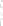 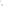 Kadrę stanowią m. in. pracownik socjalny, psycholog, terapeuta, asystent osoby niepełnosprawnej. Warunki pobytu w mieszkaniu chronionym muszą być dostosowane do potrzeb osób przebywających w nim (także osób niepełnosprawnych). Standard określa rozporządzenie  z dnia 26 kwietnia 2018 r. w sprawie mieszkań chronionych (Dz. U. poz. 822), określające 
m.in. minimalne standardy usług oraz  minimalne standardy pomieszczeń w mieszkaniu chronionym.Mieszkania chronione dzielą się na: mieszkania chronione treningowe oraz wspierane. 
W mieszkaniu chronionym treningowym zapewnia się usługi bytowe oraz naukę, rozwijanie 
lub utrwalanie samodzielności, sprawności w zakresie samoobsługi, pełnienia ról społecznych 
w integracji ze społecznością lokalną, w celu umożliwienia prowadzenia samodzielnego życia.Natomiast w mieszkaniu chronionym wspieranym zapewnia się usługi bytowe oraz pomoc 
w wykonywaniu czynności niezbędnych w życiu codziennym i realizacji kontaktów społecznych, w celu utrzymania lub rozwijania samodzielności osoby na poziomie jej psychofizycznych możliwości. Jeśli chodzi o osoby starsze, to są one kierowane przede wszystkim do mieszkań chronionych wspieranych, gdzie zapewnia się usługi bytowe oraz pomoc w wykonywaniu czynności niezbędnych w życiu codziennym i realizacji kontaktów społecznych, w celu utrzymania 
lub rozwijania samodzielności osoby na poziomie jej psychofizycznych możliwości. Według stanu na koniec 2019 r. funkcjonowało 1 106 mieszkań chronionych na 3 812 miejsc, 
z których skorzystało 3 568 osób. Liczba mieszkań chronionych działających w 2019 r. była wyższa o 171 jednostek w stosunku 
do liczby mieszkań, które funkcjonowały w 2018 r. (935 mieszkań chronionych ogółem na 3 544 miejsca), co stanowi wzrost o ok. 18 %.Tworzenie i prowadzenie mieszkań chronionych jest zadaniem własnym samorządu. Jednakże,
 w związku z realizacją Programu „Za życiem”, przyjętego uchwałą nr 160 Rady Ministrów w sprawie programu kompleksowego wsparcia dla rodzin „Za Życiem” z dnia 20 grudnia 2016 r.  (M.P. z 2016 r. poz. 1250), możliwe jest dofinansowanie utworzenia takiego mieszkania ze środków budżetu państwa. W 2019 r. dotacja na  realizację tego zadania wynosiła do 70% kosztów jego realizacji. Na powyższe w 2019 r. wydatkowano środki finansowe w wysokości 5 775 606, 36 zł., z czego z budżetu państwa wydatkowano 3 907 745,74 zł, co umożliwiło powstanie 55 nowych mieszkań chronionych dla 180 osób.Rodzinne domy pomocy służą zapewnieniu pobytu stałego lub okresowego osobom wymagającym pomocy innych osób, z powodu wieku lub niepełnosprawności, którym nie można zapewnić usług opiekuńczych w miejscu zamieszkania. Tego rodzaju wsparcie zapewnia usługi opiekuńcze i bytowe i jest świadczone przez osoby fizyczne lub organizacje pożytku publicznego. Rozporządzeniem z dnia 31 maja 2012 r. w sprawie rodzinnych domów pomocy 
(Dz. U. poz. 719) określono szczegółowe warunki dotyczące miejsca pobytu osób, wyżywienia, utrzymania czystości oraz zakresu usług opiekuńczych. Według stanu na koniec 2019 r.4 na terenie Polski funkcjonowały 33  rodzinne domy pomocy 
(o 4 więcej, niż w 2018 r., co stanowi wzrost liczby placówek o ok. 14 %) na 228 miejsc (zwiększenie liczby miejsc o 35, co stanowi ok. 18 % wzrost liczby miejsc względem 2018 r.). 
Z rodzinnych domów pomocy w 2019 r. skorzystało łącznie 231 osób (o 58 osób więcej, 
niż w 2018 roku, co stanowi wzrost liczby osób korzystających z tej formy wsparcia o ok. 33 % względem 2018 r.).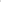 Oprócz ww. usług i form świadczonych w środowisku lokalnym, osobom starszym przysługuje prawo do umieszczenia w domu pomocy społecznej. Należy wyraźnie podkreślić, że umieszczenie osoby w domu pomocy społecznej jest ostatecznością. Działanie to powinno być poprzedzone rzetelną oceną możliwości udzielenia pomocy w miejscu jej zamieszkania oraz zbadaniem 
jej sytuacji rodzinnej. Skierowanie do domu pomocy społecznej (DPS) wymaga oceny stanu zdrowia oraz uprzedniego ustalenia zakresu możliwości korzystania przez daną osobę z pomocy środowiskowej, zwłaszcza zbadania możliwości zorganizowania usług opiekuńczych lub specjalistycznych usług opiekuńczych w miejscu zamieszkania.Dom pomocy społecznej Domy pomocy społecznej przeznaczone są dla osób wymagających  całodobowej opieki 
ze względu na wiek, chorobę lub niepełnosprawność to placówki całodobowego stałego pobytu zapewniające usługi bytowe, opiekuńcze, wspomagające. Domy pomocy społecznej umożliwiają i organizują mieszkańcom pomoc w korzystaniu ze świadczeń zdrowotnych przysługujących 
im na podstawie odrębnych przepisów.Decyzję o skierowaniu do domu pomocy społecznej i decyzję ustalającą opłatę za pobyt 
w domu wydaje organ gminy właściwej dla tej osoby w dniu jej kierowania do domu. Decyzję 
o umieszczeniu w domu pomocy społecznej wydaje organ gminy prowadzącej dom lub starosta powiatu prowadzącego dom. W przypadku regionalnych domów pomocy społecznej decyzję wydaje marszałek województwa. Pobyt w domu pomocy społecznej jest odpłatny do pełnego kosztu utrzymania, przy czym:jako pierwsza opłatę ponosi osoba kierowana do domu pomocy społecznej w wysokości 70 % dochodu własnego nie więcej niż pełny koszt utrzymania,w drugiej kolejności rodzina osoby kierowanej - małżonek, zstępni (dzieci, wnuki) przed wstępnymi (rodzicami, dziadkami) jeżeli jej sytuacja na to pozwala (tylko wtedy, 
gdy odpłatność wnoszona przez mieszkańca domu nie pokrywa w pełni średniego miesięcznego kosztu utrzymania w domu pomocy społecznej); Ustawa określa ustalanie odpłatności w przypadku dochodu wyższego niż 300% kryterium dochodowego osoby samotnie gospodarującej (czyli powyżej 2 103 zł) i wyższego niż 300% kryterium dochodowego na osobę w rodzinie (czyli powyżej 1 584 zł). W sytuacji wniesienia odpłatności przez członków rodziny kwota dochodu pozostająca po wniesieniu opłaty 
w przypadku osoby samotnie gospodarującej nie może być niższa niż 300% tego kryterium, 
a w przypadku osoby w rodzinie nie może być niższa niż 300% kryterium dochodowego na osobę w rodzinie,trzecia w kolejności jest gmina, z której osoba została skierowana do domu pomocy społecznej – w wysokości różnicy między średnim kosztem utrzymania w domu pomocy społecznej 
a opłatami wnoszonymi przez osoby, o których mowa wyżej. W przypadku mieszkańca domu odpłatność za pobyt w domu pomocy społecznej ustalana jest 
w drodze decyzji administracyjnej. Odpłatność wnoszona przez rodzinę ustalana jest w drodze umowy. Jeżeli osoba zobowiązana nie wyrazi zgody na zawarcie takiej umowy, wysokość jej opłaty za pobyt mieszkańca domu w domu pomocy społecznej ustala w drodze decyzji organ gminy.Domy pomocy społecznej mogą prowadzić, po uzyskaniu zezwolenia wojewody:jednostki samorządu terytorialnego;Kościół Katolicki, inne kościoły, związki wyznaniowe oraz organizacje   społeczne, fundacje i stowarzyszenia;inne osoby prawne;osoby fizyczne.Na koniec 2019 r. na terenie kraju funkcjonowały 823 gminne i ponadgminne domy pomocy społecznej na ogólną liczbę miejsc 81 004, w których liczba mieszkańców wynosiła 79 766 osób, przy czym w domach pomocy społecznej, w których przebywają osoby starsze kształtowała się następująco:dla osób w podeszłym wieku liczba mieszkańców wynosiła 6 686 na 6 957 miejsc,dla osób przewlekle somatycznie chorych liczba mieszkańców wynosiła 13 734 na 13 917 miejsc,dla osób w podeszłym wieku i dla osób przewlekle somatycznie chorych (typ łączony) liczba mieszkańców wynosiła 9 594 na 9 783 miejsca,dla osób w podeszłym wieku i osób niepełnosprawnych fizycznie (typ łączony) liczba mieszkańców wynosiła  1 686 na 1 754 miejsca. Prowadzenie domów pomocy społecznej jest zadaniem własnym jednostek samorządu gminnego i powiatowego, jednakże rokrocznie budżet państwa wspiera samorząd, przekazując środki z rezerwy celowej będącej w dyspozycji Ministra Rodziny, Pracy i Polityki Społecznej.W 2019 r. przekazano na ten cel  83 340 605 zł, z czego:na dofinansowanie bieżącej działalności dps na mieszkańców na tzw. „starych zasadach” - 32 914 493 zł,na dofinansowanie realizacji zadań własnych powiatu (działania bieżące 28 985 795 zł 
i inwestycyjne - 21 440 317 zł) - 50 426 112 zł.Całodobowe usługi świadczone w placówkach zapewniających całodobową opiekę osobom niepełnosprawnym, przewlekle chorym lub osobom w podeszłym wieku prowadzonych w ramach działalności gospodarczej lub statutowejZgodnie z przepisami ustawy z dnia 12 marca 2004 r. o pomocy społecznej działalność gospodarcza w zakresie prowadzenia placówki zapewniającej całodobową opiekę osobom niepełnosprawnym, przewlekle chorym lub osobom w podeszłym wieku może być prowadzona po uzyskaniu zezwolenia wojewody. Wymóg uzyskana zezwolenia dotyczy też placówek prowadzonych w ramach działalności statutowej przez Kościół Katolicki, inne kościoły, związki wyznaniowe oraz organizacje społeczne, fundacje i stowarzyszenia. Opieka w placówce zapewniającej całodobową opiekę osobom niepełnosprawnym, przewlekle chorym lub osobom w podeszłym wieku polega na świadczeniu przez całą dobę usług:opiekuńczych zapewniających:udzielanie pomocy w podstawowych czynnościach życiowych,pielęgnację, w tym pielęgnację w czasie choroby,opiekę higieniczną,niezbędną pomoc w załatwianiu spraw osobistych,kontakty z otoczeniem;bytowych zapewniających:miejsce pobytu,wyżywienie,utrzymanie czystości.Sposób świadczenia usług powinien uwzględniać stan zdrowia, sprawność fizyczną i intelektualną oraz indywidualne potrzeby i możliwości osoby przebywającej w placówce, a także prawa człowieka, w tym w szczególności prawo do godności, wolności, intymności i poczucia bezpieczeństwa. Umieszczenie osoby w tego typu placówce odbywa się na podstawie umowy cywilno-prawnej i nie wymaga decyzji administracyjnej. Według stanu na koniec 2019 r. w Polsce funkcjonowały 623 placówki całodobowej opieki na 23 221 miejsc i przebywało w nich 18 805 mieszkańców.Tabela 11 Mieszkańcy zakładów stacjonarnych pomocy społecznej w 2019 r.Żródło: PS-03 "Zakłady stacjonarne pomocy społecznej", GUSJeśli chodzi o inne działania podejmowane na rzecz osób starszych, to zaliczyć do nich należy dodatkowo: poradnictwo oraz świadczenia pieniężne. Bez względu na posiadany dochód, w ramach świadczeń niepieniężnych z pomocy społecznej oferowana jest praca socjalna, a ponadto prowadzone jest poradnictwo specjalistyczne, w szczególności prawne, psychologiczne i rodzinne, dla osób i rodzin, które mają trudności w rozwiązywaniu swoich problemów życiowych lub potrzebują wsparcia.Do świadczeń pieniężnych należą:Zasiłek stały przysługuje:pełnoletniej osobie samotnie gospodarującej, niezdolnej do pracy z powodu wieku lub całkowicie niezdolnej do pracy, jeżeli jej dochód jest niższy od kryterium dochodowego osoby samotnie gospodarującej;pełnoletniej osobie pozostającej w rodzinie, niezdolnej do pracy z powodu wieku lub całkowicie niezdolnej do pracy, jeżeli jej dochód, jak również dochód na osobę w rodzinie są niższe od kryterium dochodowego na osobę w rodzinie.Zasiłek stały ustala się w wysokości:w przypadku osoby samotnie gospodarującej - różnicy między kryterium dochodowym osoby samotnie gospodarującej a dochodem tej osoby, z tym że kwota zasiłku nie może być wyższa niż 645 zł miesięcznie;w przypadku osoby w rodzinie - różnicy między kryterium dochodowym na osobę w rodzinie a dochodem na osobę w rodzinie.Kwota zasiłku stałego nie może być niższa niż 30 zł miesięcznie. Zasiłek celowy może być przyznany w celu zaspokojenia niezbędnej potrzeby bytowej, w szczególności na pokrycie części lub całości kosztów zakupu żywności, leków i leczenia, opału, odzieży, niezbędnych przedmiotów użytku domowego, drobnych remontów i napraw w mieszkaniu, a także kosztów pogrzebu. Zasiłek celowy może być przyznany również osobie albo rodzinie, które poniosły stratę w wyniku zdarzenia losowego, w wyniku klęski żywiołowej lub ekologicznej. Zasiłek przyznawany z takich przyczyn, może być przyznany niezależnie od dochodu i może nie podlegać zwrotowi.W szczególnie uzasadnionych przypadkach osobie albo rodzinie o dochodach przekraczających kryterium dochodowe może być przyznany specjalny zasiłek celowy w wysokości nieprzekraczającej odpowiednio kryterium dochodowego osoby samotnie gospodarującej lub rodziny, który nie podlega zwrotowi. Może też być przyznany zasiłek okresowy, zasiłek celowy lub pomoc rzeczowa, pod warunkiem zwrotu części lub całości kwoty zasiłku lub wydatków na pomoc rzeczową. Przeciwdziałanie przemocy w rodzinie Ministerstwo Rodziny, Pracy i Polityki Społecznej podejmuje liczne działania służące przeciwdziałaniu przemocy, zapewnieniu bezpieczeństwa osobom starszym, przebywającym zarówno w jednostkach całodobowej opieki jak i w środowisku lokalnym.Zgodnie z art. 55 ust. 2 ustawy z dnia 12 marca 2004 r. o pomocy społecznej organizacja domu pomocy społecznej, zakres i poziom usług świadczonych przez dom uwzględnia w szczególności wolność, intymność, godność i poczucie bezpieczeństwa mieszkańców domu oraz stopień ich fizycznej i psychicznej sprawności. Aktualnie obowiązujące przepisy zakładają więc, że sytuacje stosowania przemocy, wobec osób starszych, przebywających w tych jednostkach absolutnie nie mogą mieć miejsca i każdorazowo traktowane są jako niedopuszczalne. Dlatego też wszystkie ewentualne sygnały docierające do Ministerstwa Rodziny, Pracy i Polityki Społecznej, również anonimowe, dotyczące nieprawidłowości występujących w domach pomocy, a także placówkach zapewniających całodobową opiekę osobom niepełnosprawnym, przewlekle chorym lub osobom w podeszłym wieku w szczególności w zakresie złego traktowania mieszkańców, ograniczania lub łamania ich praw i wolności są analizowane i przesyłane do właściwych wojewodów, z prośbą o sprawdzenie ich zasadności poprzez przeprowadzenie stosownych kontroli.Jednocześnie w celu ograniczenia skali nieprawidłowości w placówkach zapewniających całodobową opiekę, a tym samym zwiększenia poczucia bezpieczeństwa osób starszych i niepełnosprawnych w nich przebywających, a także aby poprawić skuteczność stosowania sankcji nakładanych na podmioty prowadzące placówki bez zezwolenia zmienione zostały przepisy ustawy o pomocy społecznej.Nowe regulacje, wprowadzone ustawą z dnia 19 lipca 2019 r. o zmianie ustawy o pomocy społecznej oraz ustawy o ochronie zdrowia psychicznego (Dz. U. poz.1690) skupiały się nie tylko na regulacjach dotyczących całodobowych placówek, ale również innych jednostek organizacyjnych pomocy społecznej, tak aby uniknąć sytuacji „podszywania się” nielegalnych placówek pod inne dopuszczone prawem podmioty. Nowe przepisy przewidują m. in. możliwość ukarania karą w wysokości 40 000 zł podmiotu, który po otrzymaniu prawomocnie kary za prowadzenie bez zezwolenia jednej placówki, przenosi ją w inne miejsce lub rozpoczyna prowadzenie innej (pod innym adresem). Wprowadzono również możliwość jednoczesnego cofnięcia zezwolenia na prowadzenie działalności z nakazem zaprzestania prowadzenia przedmiotowej działalności, gdy organ kontrolujący stwierdzi zagrożenie życia i zdrowia osób przebywających w placówce. Po raz pierwszy wprowadzono standardy dotyczące podmiotów i osób kierujących placówkami, kwalifikacji kadry zatrudnionej w placówkach, oraz wskaźników zatrudnienia w placówkach zapewniających całodobową opiekę działających na podstawie zezwolenia wydanego na podstawie ustawy o pomocy społecznej. W celu zapewnienia sprawnego przepływu informacji o podmiotach ukaranych między poszczególnymi województwami nowelizacja przewidziała utworzenie wykazu kar zasilanego danymi pochodzącymi od wojewodów oraz udostępnianego im do celów prowadzenia postępowań w zakresie nałożenia kary lub wydania albo cofnięcia zezwolenia na prowadzenie placówki. W celu zgłaszania ewentualnych przypadków łamania praw oraz nadużyć i przemocy doznawanej przez osoby starsze przebywające w domach pomocy społecznej - osoby te zgodnie z rozporządzeniem Ministra Rodziny, Pracy i Polityki Społecznej z dnia 31 maja 2012 r. w sprawie domów pomocy społecznej mają zapewniony regularny kontakt z dyrektorem domu w określonych dniach i godzinach, podanych do wiadomości w dostępnym miejscu.Działania na rzecz przeciwdziałania przemocy w rodzinie, w tym wobec osób starszych, realizowane są m.in. w oparciu ustawę z dnia 29 lipca 2005 r. o przeciwdziałaniu przemocy w rodzinie (Dz. U. z 2020 r. poz. 218) oraz o Krajowy Program Przeciwdziałania Przemocy 
w Rodzinie na lata 2014-2020 ustanowiony w dniu 29 kwietnia 2014 r. Uchwałą Rady Ministrów Nr 76. Należy wskazać również na obowiązywanie w polskim prawodawstwie szeregu rozporządzeń wydanych na podstawie ustawy z dnia 29 lipca 2005 r. o przeciwdziałaniu przemocy w rodzinie. Regulacje zawarte w wymienionych aktach prawnych są tak skonstruowane, aby można się do nich odwołać w przypadku wszystkich kategorii osób doznających przemocy w rodzinie, w tym kobiet, mężczyzn, dzieci, osób starszych czy osób niepełnosprawnych.Świadczenia rodzinne Na podstawie ustawy z dnia 28 listopada 2003 r. o świadczeniach rodzinnych mogą odpowiednio przysługiwać trzy rodzaje świadczeń opiekuńczych, finansowanych z budżetu państwa: zasiłek pielęgnacyjny – adresowany do osób niepełnosprawnych, od 1 listopada 2019 r. w wysokości 215,84 zł miesięcznie przysługuje, bez względu na osiągany dochód, niepełnosprawnemu dziecku, osobie niepełnosprawnej w wieku powyżej 16. roku życia, jeżeli legitymuje się orzeczeniem o znacznym stopniu niepełnosprawności oraz osobie, która ukończyła 75 lat. Zasiłek pielęgnacyjny przysługuje także osobie niepełnosprawnej w wieku powyżej 16. roku życia legitymującej się orzeczeniem o umiarkowanym stopniu niepełnosprawności, jeżeli niepełnosprawność powstała w wieku do ukończenia 21. roku życia. Zasiłek pielęgnacyjny nie przysługuje osobom uprawnionym do dodatku pielęgnacyjnego w ramach świadczenia emerytalno-rentowego. Prawo do tego świadczenia przyznawane jest na okres ważności orzeczenia o niepełnosprawności lub stopniu niepełnosprawności;świadczenie pielęgnacyjne oraz specjalny zasiłek opiekuńczy – adresowane do osób sprawujących opiekę nad niepełnosprawnym członkiem rodziny (nie można pobierać obu świadczeń łącznie). Warunkiem otrzymania tych świadczeń jest posiadanie w pkt 7 orzeczenia wskazania, że osoba, której dane orzeczenie dotyczy wymaga konieczności stałej lub długotrwałej opieki lub pomocy innej osoby w związku ze znacznie ograniczoną możliwością samodzielnej egzystencji oraz konieczności stałego współudziału na co dzień opiekuna dziecka w procesie jego leczenia, rehabilitacji i edukacji;  Świadczenie pielęgnacyjne – od 1 stycznia 2020 r. w wysokości 1 830 zł miesięcznie, przysługuje, niezależnie od osiąganego dochodu, matce albo ojcu, opiekunowi faktycznemu dziecka, osobie będącej rodziną zastępczą spokrewnioną oraz innym osobom, na których ciąży obowiązek alimentacyjny, z tytułu rezygnacji z zatrudnienia lub innej pracy zarobkowej, którzy sprawują opiekę nad osobą niepełnosprawną, jeżeli niepełnosprawność powstała nie później niż do ukończenia 18. roku życia lub w trakcie nauki w szkole lub w szkole wyższej, jednak nie później niż do ukończenia 25. roku życia. Osobom, na których ciąży obowiązek alimentacyjny, innym niż spokrewnione w pierwszym stopniu z osobą wymagającą opieki, przysługuje świadczenie pielęgnacyjne, w przypadku gdy spełnione są łącznie następujące warunki: rodzice osoby wymagającej opieki nie żyją, zostali pozbawieni praw rodzicielskich, 
są małoletni lub legitymują się orzeczeniem o znacznym stopniu niepełnosprawności; nie ma innych osób spokrewnionych w pierwszym stopniu, są małoletnie lub legitymują się orzeczeniem o znacznym stopniu niepełnosprawności; nie ma opiekuna prawnego dziecka  i osoby  będącej rodziną zastępczą spokrewnioną  lub legitymuje się orzeczeniem o znacznym stopniu niepełnosprawności.Prawo do tego świadczenia przyznawane jest na okres ważności orzeczenia o niepełnosprawności lub stopniu niepełnosprawności;Specjalny zasiłek opiekuńczy – w wysokości 620 zł miesięcznie przysługuje osobom niepodejmującym lub rezygnującym z zatrudnienia lub innej pracy zarobkowej w celu sprawowania opieki nad niepełnosprawnym członkiem rodziny bez względu na wiek powstania niepełnosprawności. W praktyce, specjalny zasiłek opiekuńczy przysługuje osobom, które nie spełniają warunków otrzymywania świadczenia pielęgnacyjnego, tj. przede wszystkim ww. warunku daty powstania w dzieciństwie niepełnosprawności osoby wymagającej opieki. Specjalny zasiłek opiekuńczy przysługuje po spełnieniu kryterium dochodowego, które wynosi 764 zł miesięcznie w przeliczeniu na osobę w rodzinie osoby sprawującej opiekę i osoby wymagającej opieki. Prawo do tego świadczenia ustala się co do zasady na okres od 1 listopada 
do 30 października roku kolejnego.Ponadto na podstawie ustawy z dnia 4 kwietnia 2014 r. o ustaleniu i wypłacie zasiłku dla opiekuna (Dz. U. z 2020 r. poz. 1297) wypłacany jest zasiłek dla opiekuna – w wysokości 620 zł miesięcznie. Zasiłek dla opiekuna to  świadczenie wypłacane przez gminy w związku z realizacją wyroku Trybunału Konstytucyjnego z dnia 5 grudnia 2013 r., nieaktywnym zawodowo opiekunom dorosłych osób niepełnosprawnych, których decyzje w sprawach świadczeń  pielęgnacyjnych wygasły z mocy prawa z dniem 1 lipca 2013 r. Obecnie o zasiłek dla opiekuna mogą ubiegać się tylko osoby, które miały już ustalone prawo do tego świadczenia i chcą kontynuować jego pobieranie w związku z otrzymaniem przez osobę wymagającą opieki kolejnego orzeczenia o niepełnosprawności.Dodatkowo za osoby otrzymujące specjalny zasiłek opiekuńczy, świadczenie pielęgnacyjne oraz zasiłek dla opiekuna opłacane są z budżetu państwa składki na ubezpieczenia emerytalne, rentowe i ubezpieczenie zdrowotne.W ostatnim czasie miały miejsce następujące zmiany w zakresie świadczeń dla osób niepełnosprawnych (w tym starszych osób niepełnosprawnych) i ich opiekunów:od 1 stycznia 2020 r. w ramach corocznej waloryzacji wysokości świadczenia pielęgnacyjnego o procentowy wskaźnik wzrostu minimalnego wynagrodzenia za pracę, dzięki znacznemu podwyższeniu wysokości minimalnego wynagrodzenia za pracę, kwota świadczenia pielęgnacyjnego została podwyższona z kwoty 1 530 zł do kwoty 1 830 zł;od 1 listopada 2019 r. wszedł w życie drugi etap podwyższenia wysokości zasiłku pielęgnacyjnego do kwoty 215,84 zł miesięcznie (od 1 listopada 2018 r. do 31 października 2019 r. zasiłek pielęgnacyjny wynosił 184,42 zł miesięcznie, zaś przed 1 listopada 2018 r. przez 12 lat zasiłek wynosił 153 zł).W 2019 r. wypłacono:przeciętnie miesięcznie 923,8 tys. zasiłków pielęgnacyjnych na kwotę ogółem 
2 097,9 mln zł, w tym 19,9 tys. zasiłków pielęgnacyjnych dla osób, które ukończyły 75 lat 
i nie są uprawnione do dodatku pielęgnacyjnego, na kwotę ogółem 45,1 mln zł;przeciętnie miesięcznie 142,7 tys. świadczeń pielęgnacyjnych na kwotę ogółem 2 690,0 mln zł;przeciętnie miesięcznie 39,1 tys. specjalnych zasiłków opiekuńczych na kwotę ogółem 
287,1 mln zł;przeciętnie miesięczne 19,7 tys. zasiłków dla opiekuna na kwotę ogółem 145,7 mln zł.Na opłacenie składek na ubezpieczenia emerytalne, rentowe i ubezpieczenie zdrowotne za osoby otrzymujące specjalny zasiłek opiekuńczy, świadczenie pielęgnacyjne oraz zasiłek dla opiekuna wydatkowano w 2019 r. 684,3 mln zł.Głównym postulatem opiekunów dorosłych osób niepełnosprawnych jest realizacja wyroku Trybunału Konstytucyjnego z dnia 21 października 2014 r., sygn. akt K 38/13, 
w którym to wyroku Trybunał Konstytucyjny zakwestionował przepis art. 17 ust. 1b ustawy 
o świadczeniach rodzinnych uzależniający prawo do świadczenia pielęgnacyjnego od daty powstania niepełnosprawności osoby wymagającej opieki. Od realizacji ww. wyroku, zależy kształt systemowego wsparcia opiekunów niesamodzielnych osób niepełnosprawnych, którzy zakończyli aktywność zawodową z powodu konieczności zapewnienia stałej opieki niepełnosprawnemu członkowi rodziny. Jednakże, aby postulat dotyczący realizacji ww. wyroku Trybunału Konstytucyjnego, mógł zostać zrealizowany, niezbędne są zmiany w systemie orzecznictwa o niepełnosprawności, w oparciu o który możliwe będzie wyodrębnienie spośród osób niepełnosprawnych - osób faktycznie niesamodzielnych, których funkcjonowanie bezwzględnie wymaga pomocy opiekuna uprawnionego do odpowiednich świadczeń opiekuńczych. Dopiero po wprowadzeniu zmian w systemie orzecznictwa, możliwe będzie zakończenie prac nad realizacją ww. wyroku TK.W związku z powyższym, dostrzegając zasadność realizacji postulatów zgłaszanych przez środowiska osób niepełnosprawnych, wprowadzenie zmian dotyczących zwiększenia wsparcia opiekunów dorosłych osób niepełnosprawnych będzie możliwe do zrealizowania 
po wcześniejszym uregulowaniu kwestii podstawowej dla kształtu systemu świadczeń opiekuńczych, tj. ww. wyroku Trybunału Konstytucyjnego w oparciu o zreformowane orzecznictwo o niepełnosprawności.Sytuacja na rynku pracyW kompetencjach Ministra Rodziny, Pracy i Polityki Społecznej pozostaje kształtowanie polityki rynku pracy w zakresie i formach, określonych w ustawie z dnia 20 kwietnia 2004 r. o promocji zatrudnienia i instytucjach rynku pracy (Dz. U. z 2020 r. poz. 1409). Stąd działania resortu - zgodnie z przepisami ustawy, koncentrują się na podejmowaniu działań aktywizacyjnych wobec osób zarejestrowanych w urzędach pracy, w tym przede wszystkim wobec osób będących w szczególnie trudnej sytuacji na rynku, do których zalicza się również bezrobotnych powyżej 50 roku życia. Resort pracy koncentruje się na wprowadzaniu takich rozwiązań systemowych, które ukierunkowane są na efektywną aktywizację osób zarejestrowanych w urzędach pracy i długotrwałą współpracę powiatowych urzędów pracy z pracodawcami.Ustawa z dnia 20 kwietnia 2020 r. o promocji zatrudnienia i instytucjach rynku pracy przewiduje instrumenty adresowane do pracodawców, których celem jest tworzenie i utrzymanie miejsc pracy m.in. dla osób powyżej 50 roku życia.Zgodnie z przepisami tej ustawy bezrobotni, którzy ukończyli 50 rok życia są zaliczani do bezrobotnych będących w szczególnej sytuacji na rynku pracy i przysługuje im pierwszeństwo w skierowaniu do udziału w programach specjalnych. Tacy bezrobotni mogą być również skierowani do zatrudnienia u pracodawcy w ramach prac interwencyjnych na okres do 24 miesięcy, zaś w przypadku gdy refundacja wynagrodzenia i składek na ubezpieczenia społeczne jest dokonywana za co drugi miesiąc, nawet na okres 
do 4 lat. Jeżeli skierowani bezrobotni powyżej 50 roku życia:spełniają warunki konieczne do nabycia prawa do świadczenia przedemerytalnego – refundacja jest przyznawana w wysokości do 80% minimalnego wynagrodzenia za pracę 
i składek na ubezpieczenia społeczne od refundowanego wynagrodzenia,nie spełniają warunków koniecznych do uzyskania świadczenia przedemerytalnego – refundacja jest przyznawana w wysokości do 50% minimalnego wynagrodzenia za pracę 
i składek na ubezpieczenia społeczne od refundowanego wynagrodzenia.Pracodawca jest obowiązany, stosownie do zawartej umowy, do utrzymania w zatrudnieniu skierowanego bezrobotnego przez okres objęty refundacją wynagrodzeń i składek na ubezpieczenia społeczne oraz okres 6 miesięcy po zakończeniu tej refundacji.Ponadto, starosta może zawrzeć z agencją zatrudnienia umowę na doprowadzenie skierowanego bezrobotnego będącego w szczególnej sytuacji na rynku pracy, w tym właśnie bezrobotnego powyżej 50 roku życia, do podjęcia zatrudnienia lub innej pracy zarobkowej na podstawie umów cywilnoprawnych, stanowiących odpowiednią pracę, przez okres co najmniej 6 miesięcy.Jednocześnie dodatkową zachętę do zatrudniania osób starszych ma stanowić zwolnienie pracodawców oraz innych jednostek organizacyjnych z obowiązku opłacania składek na Fundusz Pracy i Fundusz Gwarantowanych Świadczeń Pracowniczych przez okres 12 miesięcy, począwszy od pierwszego miesiąca po zawarciu umowy o pracę, za osoby zatrudnione, które ukończyły 50 rok życia i w okresie 30 dni przed zatrudnieniem pozostawały w ewidencji bezrobotnych powiatowego urzędu pracy.Natomiast pracodawca oraz inne jednostki organizacyjne zatrudniający osoby w wieku powyżej 55 lat (kobiety) i 60 lat (mężczyźni) są całkowicie zwolnieni z obowiązku odprowadzania za nich składek na te Fundusze.Kolejny instrument, o którym warto wspomnieć polega na dofinansowaniu pracodawcy lub przedsiębiorcy wynagrodzenia zatrudnionego skierowanego bezrobotnego, który ukończył 50 rok życia, przez okres 12 (jeżeli bezrobotny ukończył 50 lat, a nie ukończył 60 lat) lub 24 miesięcy (jeżeli bezrobotny ukończył 60 rok życia). Dofinansowanie ze środków Funduszu Pracy wynosi maksymalnie do 50% minimalnego wynagrodzenia za pracę miesięcznie, zaś pracodawca finansuje z własnych środków pozostałą część wynagrodzenia przysługującego takiemu pracownikowi. Pracodawca w umowie musi zagwarantować zatrudnienie bezrobotnego po zakończeniu refundacji przez okres równy co najmniej połowie okresu refundacji, czyli odpowiednio 6 i 12 miesięcy, pod rygorem zwrotu całości udzielonej pomocy z odsetkami ustawowymi.Należy również wspomnieć o stosunkowo nowym, bo działającym od 2014 roku, instrumencie rynku pracy o nazwie Krajowy Fundusz Szkoleniowy (KFS). Jego podstawowym celem jest zapobieganie utracie zatrudnienia przez osoby pracujące z powodu kompetencji nieadekwatnych do wymagań dynamicznie zmieniającej się gospodarki. Przyjęto założenie, że zwiększenie inwestycji w potencjał kadrowy powinno poprawić zarówno pozycję firm, jak i samych pracowników na konkurencyjnym rynku pracy a to poprzez wzrost liczby i odsetka osób pracujących podejmujących kształcenie ustawiczne a zarazem wzrost liczby pracodawców inwestujących w kształcenie ustawiczne swoje i swoich pracowników. Środki KFS wydatkowane są poprzez przyjmowane każdego roku tzw. priorytety wydatkowania, wśród których właściwie corocznie powtarzają się priorytety (przykładowo w roku bieżącym) dotyczące wsparcia różnych form kształcenia ustawicznego dla osób w wieku 45+.Ponadto, w celu poprawy zatrudnialności starszych pracowników powiatowe urzędy pracy są ustawowo zobowiązane do organizowania szkoleń dla grup bezrobotnych, na podstawie diagnozy zapotrzebowania na zawody, specjalności i kwalifikacje, z uwzględnieniem potrzeb osób kierowanych na szkolenia. Potrzeby gospodarki są identyfikowane na podstawie analiz rynku pracy, w tym pomocnym narzędziem jest monitoring zawodów deficytowych i nadwyżkowych.W 2019 r. ludność aktywna zawodowo w wieku 60 lat i więcej liczyła 1301 tys. (Badanie Aktywności Ekonomicznej Ludności BAEL). Wśród tych osób 1277 tys. to osoby pracujące (tj. 98,2%). W porównaniu do roku poprzedniego nastąpił wzrost liczby osób starszych aktywnych zawodowo o 1,5%, a pracujących o 2,1%. Osoby aktywne zawodowo w wieku 60 lat i więcej stanowiły 7,6% ogółu aktywnych zawodowo w  wieku 15 lat i  więcej (dla pracujących analogiczny odsetek wynosił 7,8%). Wśród aktywnych zawodowo seniorów przeważali mężczyźni - populacja ta liczyła 880 tys. (tj. 67,6%). W 2019 r. współczynnik aktywności zawodowej dla zbiorowości osób starszych wynosił 13,9% (w 2018 roku było to 14,0%), natomiast wskaźnik zatrudnienia, podobnie jak w roku poprzednim, ukształtował się na poziomie 13,7%. Tabela 12 Aktywność ekonomiczna ludności w wieku 15 lat i więcej według płci i miejsca zamieszkania w 2019 r.Z uwagi na reprezentacyjny charakter badania (BAEL), zalecana jest szczególna  ostrożność w posługiwaniu się danymi w tych przypadkach, gdy zastosowano bardziej szczegółowe podziały i występują liczby niskiego rzędu, mniejsze niż 15 tys.Źródło: badanie BAEL ; dane dot. bezrobotnych - dane MRPiPSZnaczna część osób w Polsce łączy pobieranie świadczenia emerytalnego z zatrudnieniem. System prawny w Polsce umożliwia pracę zarobkową bez ograniczeń w zakresie wymiaru czasu pracy, czy uzyskiwanych dochodów, przy jednoczesnym otrzymywaniu świadczenia emerytalnego. Zgodnie z danymi BAEL GUS w IV kw. 2019 r. około 478 tys. osób łączyło pracę zawodową z emeryturą, z czego ponad połowa (ok. 56%) wskazała, iż to praca jest ich głównym źródłem dochodów. Oznacza, to iż liczba osób pobierających emeryturę i jednocześnie decydujących się na dalszą aktywność zawodową wzrasta (w stosunku do IV kw. 2017 r. o 53 tys. osób). W stosunku do I kw. 2017, czyli czasu przed przywróceniem niższego wieku emerytalnego, liczba pracujących emerytów wzrosła o 20%, tj. o 80 tys. osób, a liczba emerytów, dla których praca jest głównym źródłem dochodów wzrosła o 40%, tj. o  77 tys. osób. Wprowadzenie reformy emerytalnej w IV kw. 2017 r., przywracającej niższy wiek emerytalny, nie wpłynęło więc negatywnie na aktywność zawodową emerytów. Populacja osób starszych biernych zawodowo wynosiła 8038 tys., co stanowiło 86,1% ogółu ludności w wieku 60 lat i więcej. Wśród tych osób główną przyczyną bierności była emerytura, którą wskazało aż 7121 tys. osób. Drugą istotną przyczyną bierności była choroba lub niepełnosprawność, wskazana przez 568 tys. osób. Wśród bezrobotnych zarejestrowanych w urzędach pracy, których liczba w końcu grudnia 2019 r. wyniosła 866,4 tys. osób, 60,2 tys. (tj. 6,9%) stanowiły osoby w wieku 60 lat i więcej (wyłącznie mężczyźni). W stosunku do 2018 r. liczba bezrobotnych seniorów zmniejszyła się o 4,7%, ale ich udział wśród ogółu bezrobotnych nieznacznie wzrósł (o 0,4%).Tabela 13 Osoby pobierające emerytury i renty z tytułu niezdolności do pracyŹródło: Dane ZUS, KRUS, MON, MSWiA i MS.dostępność danych - III kw. 2020 r.Wśród osób w wieku 60 lat i więcej pobierających emerytury z ZUS 60,8% stanowiły kobiety, a 39,2% mężczyźni. W KRUS wielkości te przedstawiały się następująco: 68,7% kobiety i 31,3% mężczyźni. W resortach tzw. „mundurowych” udział kobiet był znacznie niższy w porównaniu do świadczeniobiorców płci męskiej i wynosił – 0,05% w MON, 14,6% w MSWiA i 19,01% w MS. Wśród osób w wieku 60 lat i więcej pobierających renty z tytułu niezdolności do pracy z ZUS kobiety stanowiły 23,2%, natomiast mężczyźni 76,8%. W KRUS udział kobiet był większy i wynosił 44%, natomiast mężczyzn 56%. W resortach tzw. „mundurowych” udział kobiet wynosił odpowiednio: 19% w MSWiA i 23,1% w MS. W MON zanotowano dwie kobiety pobierające rentę z tytułu niezdolności do pracy w wieku 60 lat i więcej.Trzema głównymi przyczynami bierności zawodowej w IV kw. 2019 r. w grupie osób 50-64 lata (podobnie jak w poprzednich okresach) były: emerytura (1 484 tys. osób, tj. 52%), choroba i niepełnosprawność (770 tys. osób, tj. 27%) oraz inne powody osobiste i rodzinne (338 tys. osób, tj. 12%). Zatem trudności ze zdrowiem są drugą w kolejności, po emeryturze, przyczyną niepodejmowania pracy przez osoby starsze. Warto zauważyć, iż w młodszych podgrupach wiekowych osób starszych, tj. wśród osób w wieku 50-54 lata oraz 55-59 lat, pozostawanie bez pracy z powodu braku zdrowia i niepełnosprawności było główną przyczyną bierności zawodowej (wskazało ją odpowiednio 42% oraz 37% osób w danej grupie wiekowej), a od 60 roku życia (wiek, w którym uprawnienia emerytalne nabywają kobiety) emerytura staje się zasadniczą przyczyną bierności zawodowej. Jednocześnie należy podkreślić, iż problemy ze zdrowiem silniej dotykają mężczyzn, gdyż w grupie 50-64 latków wskazujących brak podejmowania pracy z powodów zdrowotnych 479 tys. stanowili mężczyźni, tj. ponad 62% (w grupie osób w wieku 50+ udział mężczyzn zgłaszających tą przyczynę dezaktywizacji zawodowej był bardziej wyrównany w stosunku do kobiet i wyniósł ok. 55%). Realizacja działań związanych z ubezpieczeniem społecznym rolnikówKompleksową obsługę ubezpieczonych rolników i członków ich rodzin, dla których działalność rolnicza stanowi jedyne, bądź podstawowe źródło utrzymania, w zakresie ubezpieczenia społecznego prowadzi Kasa Rolniczego Ubezpieczenia Społecznego (KRUS), na podstawie ustawy z dnia 20 grudnia 1990 r. o ubezpieczeniu społecznym rolników (Dz. U. z 2020 r. poz. 174). Liczba osób starszych objętych ubezpieczeniem społecznym rolników (KRUS) na koniec 2019 r. wyniosła 85 084 osób. W tej grupie dominowali mężczyźni – 74 641 osób, natomiast ubezpieczone kobiety stanowiły 10 442 osoby (dysproporcje te należy bezpośrednio wiązać m.in. z ustawowym wiekiem przechodzenia na emeryturę rolniczą, który w przypadku kobiet wynosi 60 lat, a mężczyzn – 65 lat). Na koniec 2019 r. wśród  ubezpieczonych w KRUS dodatkowo pozarolniczą działalność gospodarczą prowadziło 4 697 osób starszych. Według stanu na dzień 31 grudnia 2019 r. liczba osób w wieku 60+ pobierających świadczenia emerytalne z KRUS wyniosła 856 702, w tym 591 628 kobiet. Renty z tytułu niezdolności do pracy pobierało 111 286 osób starszych, w tym 62 539 mężczyzn, natomiast renty rodzinne pobierało prawie 12 013 osób starszych. Tabela 14 Średni okres pobierania świadczeń emerytalno-rentowych w 2019 r. przez osoby, które ukończyły 60 latŹródło: dane z Ministerstwa Rolnictwa i Rozwoju Wsia) Średni okres pobierania świadczenia jest ustalany dla osób, które ukończyły 60 lat życia i zmarły w 2019 r.Średni okres pobierania świadczeń emerytalno-rentowych w 2019 r. wyniósł 22,8 lat w przypadku emerytury rolniczej, 15 lat w przypadku renty rolniczej (ogółem) oraz 18,9 lat w przypadku renty rodzinnej. KRUS skierował w 2019 r. na rehabilitację leczniczą  ok. 6 500 osób. Tabela 15 Średni wiek, w jakim uzyskuje prawo do emerytury / renty w 2019 r.Źródło: dane z Ministerstwa Rolnictwa i Rozwoju WsiJednym z działań z zakresu podnoszenia jakości życia seniorów na obszarach wiejskich jest również coroczna waloryzacja rent i emerytur. Waloryzacja świadczeń emerytalno-rentowych stanowi ważny element konstrukcji systemu ubezpieczeń społecznych zapobiegający deprecjacji świadczeń. W 2019 r., stosownie do zapisów ustawy z dnia 14 grudnia 2018 r. o zmianie ustawy o emeryturach i rentach z Funduszu Ubezpieczeń Społecznych oraz niektórych innych ustaw (Dz. U. z 2019 r. poz. 39), KRUS przeprowadziła waloryzację świadczeń emerytalno-rentowych. Zgodnie z przepisami tej ustawy w 2019 r. zastosowany został nowy mechanizm waloryzacji świadczeń emerytalno-rentowych, tj. waloryzacja procentowo-kwotowa. Stosownie do przyjętych w ustawie rozwiązań od marca 2019 r. kwoty świadczeń emerytalno-rentowych uległy podwyższeniu wskaźnikiem waloryzacyjnym wynoszącym 102,86 %, nie mniej jednak niż o kwotę 70 zł. Waloryzacja emerytur i rent rolniczych od 1 marca 2019 r. polegała na przemnożeniu kwoty emerytury podstawowej (wynoszącej 938,97 zł) przez wskaźnik wymiaru, ustalony indywidualnie dla każdego świadczenia, nie mniej niż o kwotę 70 zł. Jeżeli w wyniku waloryzacji świadczenie było niższe od kwoty najniższej emerytury pracowniczej, która od 1 marca 2019 r. wynosiła 1 100 zł (wzrost z kwoty 1 029,80 zł), świadczenie to z urzędu podwyższone zostało do tej kwoty. Przy czym podwyższenie to nie objęło:emerytur przyznanych na podstawie art. 19 ust. 2 ustawy z dnia 20 grudnia 1990 r. o ubezpieczeniu społecznym rolników (Dz. U. z 2020 r. poz. 174), (tzw. wcześniejsze emerytury rolnicze), świadczeń, których wypłata została zawieszona stosownie do art. 28 lub 34 ustawy z dnia 20 grudnia 1990 r. o ubezpieczeniu społecznym rolników, tj. w związku z prowadzeniem działalności rolniczej lub osiąganiem przychodów z tytułu zatrudnienia, emerytur i rent z ubezpieczenia pobieranych w zbiegu z emeryturą lub rentą z innego ubezpieczenia społecznego, jeżeli suma tych świadczeń przekracza kwotę najniższej emerytury pracowniczej (dotyczy również pobierania jednocześnie emerytur z ZUS i KRUS), z wyjątkiem renty rodzinnej wypłacanej w zbiegu z rentą socjalną, emerytur i rent wypłacanych w wysokości pro-rata. Ponadto od 1 marca 2019 r., w związku z waloryzacją, wysokość renty socjalnej wyniosła 
1 100 zł, a łączna wysokość renty socjalnej i renty rodzinnej nie mogła przekroczyć 2 200 zł (przy czym rentę socjalną można było maksymalnie obniżyć do 110 zł). Wzrosły także kwoty dodatków i świadczeń przysługujących do emerytur oraz rent, które wyniosły odpowiednio:dodatek pielęgnacyjny – 222,01 zł, dodatek dla inwalidy wojennego uznanego za całkowicie niezdolnego do pracy i do samodzielnej egzystencji – 333,02 zł, dodatek kombatancki – 222,01 zł, dodatek za tajne nauczanie – 222,01 zł, dodatek kompensacyjny – 33,30 zł, dodatek dla sieroty zupełnej – 417,27 zł, ryczałt energetyczny – 171,41 zł, świadczenie pieniężne przysługujące byłym żołnierzom górnikom – max 222,01 zł, świadczenie pieniężne przysługujące osobom deportowanym do pracy przymusowej oraz osadzonym w obozach pracy przez III Rzeszę i ZSRR – max 222,01 zł.Zastosowanie w marcu 2019 r. nowego mechanizmu waloryzacji stanowiło realne wsparcie dla najuboższych grup emerytów i rencistów, przy zachowaniu siły nabywczej i realnej wartości wszystkich świadczeń. Nadto wyszło naprzeciw oczekiwaniom wyższych podwyżek przez większość emerytów i rencistów. Było to szczególnie korzystne w stosunku do osób uprawnionych do świadczeń emerytalno-rentowych rolniczych. Należy jednocześnie mieć na uwadze, że wypracowane mechanizmy waloryzacji, uwzględniają z jednej strony potrzeby socjalne świadczeniobiorców, a z drugiej bieżącą sytuację gospodarczą, stan budżetu państwa i finansów ubezpieczeń społecznych. Od sytuacji finansowej państwa zależy bowiem możliwość przeznaczenia dodatkowych kwot na wsparcie najuboższych emerytów i rencistów. W 2019 r. zwaloryzowanych zostało łącznie ponad 1 mln rolniczych świadczeń emerytalno-rentowych. Ponadto w celu poprawy sytuacji dochodowej osób pobierających świadczenia emerytalne 
i rentowe w 2019 r. emeryci i renciści, zgodnie z ustawą z dnia 4 kwietnia 2019 r. o jednorazowym świadczeniu pieniężnym dla emerytów i rencistów w 2019 r. (Dz. U. poz. 743), otrzymali jednorazowe świadczenie pieniężne w kwocie 1 100 zł brutto. Wypłacono je każdemu emerytowi i renciście, ponieważ nie miało ono charakteru świadczeń socjalnych z pomocy społecznej, które są uzależnione od wysokości kwoty przychodu przypadającej na osobę w rodzinie. Świadczenie to, nazywane często „trzynastą emeryturą” lub „emeryturą plus”, stanowiło wsparcie finansowe szczególnie znaczące dla osób pobierających niskie świadczenia emerytalno-rentowe. Tabela 16 Liczba osób w wieku 60 lat i więcej objętych ubezpieczeniem społecznym rolników, według roku urodzenia i płci w podziale na rolników, domowników, ubezpieczonych na kontach podmiotów*Źródło: dane z Ministerstwa Rolnictwa i Rozwoju Wsi* ubezpieczeni na kontach podmiotów - osoby ubezpieczone na wniosek z tytułu pobierania świadczenia pielęgnacyjnego, specjalnego zasiłku opiekuńczego albo zasiłku dla opiekuna, za które składki na ubezpieczenie emerytalno-rentowe opłaca wójt, burmistrz lub prezydent miasta.** pomocnicy rolników podlegający z mocy ustawy ubezpieczeniu wypadkowemu, chorobowemu i macierzyńskiemu  w zakresie ograniczonym do świadczeń takich jak jednorazowe odszkodowanie z tytułu stałego lub długotrwałego uszczerbku na zdrowiu albo śmierci wskutek wypadku przy pracy rolniczej lub rolniczej choroby zawodowej oraz ubezpieczeniu zdrowotnemu z tytułu świadczenia rolnikowi odpłatnie pomocy przy zbiorach chmielu, owoców, warzyw, tytoniu, ziół i roślin zielarskich.Stan zdrowia i opieka zdrowotnaStan opieki zdrowotnej dedykowanej osobom starszym w 2019 r.Osoby starsze należą do grupy pacjentów, która ze względu na częste występowanie kilku chorób przewlekłych jednocześnie, wymaga w wielu przypadkach świadczeń opieki zdrowotnej z różnych zakresów. Niezwykle istotne jest zapewnienie tym osobom dostępu do kompleksowej i skoordynowanej opieki, która w pełni zaspokajałaby ich potrzeby. Takim holistycznym podejściem do pacjenta w starszym wieku wyróżnia się geriatria. Ze względu na zachodzący proces starzenia się społeczeństwa, rozwój tejże dziedziny stanowi najbardziej pożądany kierunek zmian systemu opieki zdrowotnej.Świadczenia udzielane osobom starszymOpieka geriatrycznaZgodnie z danymi z Rejestru Podmiotów Wykonujących Działalność Leczniczą, w 2019 r. w szpitalach funkcjonowało 58 oddziałów geriatrycznych, które dysponowały 1 208 łóżkami. Tabela 17 Liczba świadczeniodawców oraz liczba i wartość rozliczonych świadczeń udzielonych osobom powyżej 60 r.ż. w zakresie geriatria - hospitalizacjaŹródło: dane z Ministerstwa ZdrowiaŚwiadczenia z zakresu geriatrii realizowane są również w ramach ambulatoryjnej opieki specjalistycznej.Opieka długoterminowa Zgodnie z danymi z Rejestru Podmiotów Wykonujących Działalność Leczniczą, w 2019 r. funkcjonowało 771 zakładów opiekuńczo-leczniczych i pielęgnacyjno-opiekuńczych, dysponujących 37 829 łóżkami. W tabeli poniżej przedstawiono dane liczbowe dotyczące świadczeń pielęgnacyjnych i opiekuńczych udzielonych w 2019 r. pacjentom po 60 roku życia. Tabela 18 Liczba świadczeniodawców oraz liczba i wartość rozliczonych świadczeń udzielonych osobom powyżej 60 r. ż. w rodzaju SPO w podziale na zakresy świadczeńŹródło: dane z Ministerstwa ZdrowiaOpieka paliatywna i hospicyjnaZgodnie z danymi z Rejestru Podmiotów Wykonujących Działalność Leczniczą, w 2019 r. funkcjonowało:118 hospicjów stacjonarnych z liczbą łóżek wynoszącą 2 430;798 hospicjów domowych;12 dziennych ośrodków opieki paliatywnej lub hospicyjnej z liczbą miejsc dziennych równą 96.Poniżej przedstawiono dane liczbowe na temat świadczeń z zakresu opieki paliatywno-hospicyjnej udzielonych w 2019 r. pacjentom po 60 roku życia. Tabela 19 Liczba świadczeniodawców oraz liczba i wartość rozliczonych świadczeń udzielonych osobom powyżej 60 r. ż. w rodzaju OPH w podziale na zakresy świadczeńŹródło: dane z Ministerstwa ZdrowiaRehabilitacja Aktualnie świadczenia rehabilitacyjne w ramach powszechnego ubezpieczenia finansowane i realizowane są w oparciu o rozporządzenie Ministra Zdrowia z zakresu rehabilitacji leczniczej. Wykaz świadczeń w nim zawartych obejmuje świadczenia ambulatoryjne i stacjonarne. 
W systemie nie są realizowane świadczenia dedykowane wyłącznie osobom starszym – świadczeniobiorcy, w zależności od aktualnego stanu zdrowia, korzystają z rehabilitacji na zasadach ogólnych.Świadczeniami z zakresu rehabilitacji leczniczej mogą być objęci pacjenci z bardzo szerokim i różnorodnym spektrum schorzeń i dysfunkcji (ortopedycznych, reumatologicznych, neurologicznych, onkologicznych itp.).  W zależności od stanu zdrowia świadczeniobiorcy lekarz kierujący, wystawiając skierowanie decyduje w ramach jakiego zakresu prowadzona ma być rehabilitacja. Wpływ na dostępność do rehabilitacji ma kolejka oczekujących na tego rodzaju świadczenia. Tabela 20 Liczba i wartość rozliczonych świadczeń udzielonych osobom powyżej 60 r. ż. w rodzaju REHŹródło: dane z Ministerstwa ZdrowiaWśród osób powyżej 60 roku życia rehabilitacja lecznicza była najczęściej stosowana ze względu na stwierdzone zmiany zwyrodnieniowe kręgosłupa, zwyrodnienia wielostawowe, chorobę zwyrodnieniową stawów kolanowych oraz zaburzenia korzeni nerwów rdzeniowych i splotów nerwowych. W 2019 r. na realizację tych świadczeń przekazano łącznie 287 044 241,11 zł.Tabela 21 Najczęstsze rozpoznania ICD:10 wśród osób powyżej 60 r. ż., którym udzielone zostały świadczenia w rodzaju rehabilitacja lecznicza (liczba i wartość rozliczonych świadczeń)Źródło: dane z Ministerstwa ZdrowiaOpieka psychiatrycznaW 2019 r., w zakresie opieki psychiatrycznej, osobom po 60 r.ż. były udzielane świadczenia na oddziałach psychogeriatrycznych.Tabela 22 Świadczenia udzielone osobom powyżej 60 r. ż. na oddziałach psychogeriatrycznych w 2019 r.Źródło: dane z Ministerstwa ZdrowiaZ kolei na świadczenia psychogeriatryczne oraz psychiatryczne geriatryczne w 2019 r. przeznaczono łącznie 31 722 506,17 zł.Kadra udzielająca świadczeń zdrowotnych osobom starszymLekarze geriatrzyZgodnie z danymi z Centralnego Rejestru Lekarzy i Lekarzy Dentystów oraz Centralnego Wykazu Ubezpieczonych, w 2019 r. zarejestrowanych było 460 lekarzy geriatrów (1,2 na 100 tys. ludności). Średni wiek lekarza geriatry wyniósł 52,43, czyli prawie o 3 lata więcej niż średni wiek lekarzy ogółem (49,49). Liczba lekarzy geriatrów pracujących według podstawowego miejsca pracy według stanu na dzień 31.12.2018 r. wynosiła 180. Obecnie w trakcie specjalizacji/kursów w dziedzinie geriatrii jest 139 lekarzy. W celu zbadania rzeczywistej sytuacji lekarzy geriatrów w Polsce, przeprowadzono analizę zjawiska zastępowalności pokoleniowej tychże specjalistów. Obliczono liczbę lekarzy geriatrów aktywnych zawodowo w przedziale wiekowym 60-65 lat. Grupa ta (83 lekarzy) reprezentuje liczbę lekarzy, którzy w przeciągu 6 lat mogą przejść na emeryturę. Przyjęto także założenie, że lekarze w trakcie szkolenia specjalizacyjnego uzyskają tytuł specjalisty w przeciągu 6 lat. Z tego porównania można wysnuć wniosek, iż w przypadku geriatrii nie występuje problem wymienialności pokoleniowej, gdyż liczba lekarzy w trakcie szkoleń specjalizacyjnych przewyższa liczbę lekarzy geriatrów w wieku okołoemerytalnym.PielęgniarkiDla zabezpieczenia wysokiej jakości świadczeń opieki zdrowotnej dla osób starszych szczególne znaczenie ma nie tylko liczba pielęgniarek i położnych zatrudnionych w systemie opieki zdrowotnej, ale także posiadane kwalifikacje zawodowe.Tabela 23 Liczba pielęgniarek, które posiadają tytuł specjalisty we wskazanych dziedzinach pielęgniarstwaOpracowanie: Departament Pielęgniarek i Położnych Ministerstwa Zdrowia – na podstawie danych Centrum Kształcenia Podyplomowego Pielęgniarek i PołożnychOpiekunowie medyczniZ inicjatywy Ministra Zdrowia zawód opiekuna medycznego został wpisany do klasyfikacji zawodów szkolnictwa zawodowego. Od czasu utworzenia tego zawodu w 2007 r., kwalifikacje w zawodzie opiekuna medycznego uzyskało 52 446 osób. Liczba opiekunów medycznych udzielających świadczeń w opiece długoterminowej według stanu na dzień 31.12.2019 r. wynosiła 6 001.Kadry w opiece długoterminowej W 2019 r. świadczenia opieki długoterminowej w ramach NFZ realizowało:4,2 tys. lekarzy, 24,3 tys. pielęgniarek oraz5 tys. fizjoterapeutów. Najliczniejsze grupy specjalistów stanowili lekarze specjaliści:chorób wewnętrznych (1,4 tys.), anestezjologii i intensywnej terapii (1 tys.), neurologii (0,6 tys.), psychiatrii (0,4 tys.), chorób płuc (0,3 tys.). Tabela 24 Samoocena zdrowia w 2019 r.Źródło: Badanie EU-SILC 2019 r. GUSNa podstawie wyników Europejskiego Badania Warunków Życia Ludności (EU-SILC) można stwierdzić, że 27,9% osób starszych w wieku 60 lat i więcej mieszkających w Polsce oceniło w 2019 r. swoje zdrowie jako „dobre” lub „bardzo dobre”. W porównaniu do roku poprzedniego oznacza to wzrost tego wskaźnika o 2,2 p. proc. Częściej jako „dobre” lub „bardzo dobre” określali swoje zdrowie mężczyźni (30,5%) niż kobiety (26,1%). Z kolei 26,5% osób starszych (o 0,5 p. proc mniej niż rok wcześniej) uznało, że ich zdrowie jest „złe” lub „bardzo złe”. Częściej stwierdzały tak kobiety niż mężczyźni (27,9% wobec 24,6%).  Zgodnie z samooceną, „dobrym” lub „bardzo dobrym” zdrowiem częściej cieszyły się osoby starsze mieszkające w miastach (30,1%) niż na wsi (24,3%), a na „zły” lub „bardzo zły” stan zdrowia wskazało więcej mieszkańców wsi (28,2%) niż mieszkańców miast (25,5%).  Jednocześnie prawie połowa wszystkich osób w wieku 60 lat i więcej nie określiła swojego zdrowia w sposób jednoznaczny, 45,6%  z nich stwierdziło, że ogólnie ocenia swoje zdrowie jako „takie sobie, ani dobre ani złe”.Tabela 25 Długotrwałe problemy zdrowotne lub choroby przewlekłe w 2019 r.Źródło: Badanie EU-SILC 2019 r. GUSW 2019 r. prawie dwie trzecie osób w wieku 60 lat i więcej (66,3% wobec 67,0% w roku poprzednim) wskazało na długotrwałe problemy zdrowotne lub choroby przewlekłe, które trwają (lub przewidywano że będą trwały) co najmniej 6 miesięcy. Częściej były to kobiety (68,3%) niż mężczyźni (63,5%). Większy udział osób o długotrwałych problemach zdrowotnych lub chorobach przewlekłych odnotowano w miastach (67,7%) niż na wsi (64,0%).   Tabela 26 Ograniczona zdolność wykonywania czynności w 2019 r.Źródło: Badanie EU-SILC 2019 r., GUSPoważnie lub niezbyt poważnie ograniczona zdolność do wykonywania codziennych czynności (trwająca od co najmniej 6 miesięcy) dotyczyła w 2019 r. 45,4% osób starszych. Odsetek wskazań był o 2,5 p. proc. wyższy wśród kobiet niż w grupie mężczyzn (odpowiednio 46,4% i 43,9%). Większy udział deklarujących ograniczoną zdolność do wykonywania codziennych czynności (w stopniu poważnym lub niezbyt poważnym) odnotowano wśród mieszkańców wsi (46,0%) niż miast (45,0%). Warto jednak zauważyć, że podobnie jak w roku poprzednim, ponad połowa osób powyżej 60 roku życia (54,6% w 2019 r.) zadeklarowała brak ograniczeń w wykonywaniu czynności. Tabela 27 Potrzeby skorzystania z leczenia lub badania w 2019 r.Źródło: Badanie EU-SILC 2019 r.,GUSTabela 28 Przyczyny niezaspokojonych potrzeb w zakresie leczenia lub badania w 2019 r.(.)  Brak informacji wiarygodnych (mniej niż 20 przypadków z próby).a Zjawisko istniało, w wielkości większej lub równej 20 przypadków z próby, ale mniejszej niż 50.Dane w tablicach mogą nie sumować się do 100% ze względu na przyjęte zaokrąglenia. Źródło: Badanie EU-SILC 2019 r. GUSBiorąc pod uwagę 12 miesięcy poprzedzających badanie, rzeczywistą potrzebę leczenia lub badania zadeklarowało 73,4% osób starszych. Z tej grupy 12,1% przyznało, że nie skorzystało z leczenia lub badania za każdym razem gdy była taka potrzeba. Największa część (40,9%) jako powód podała „zbyt długą listę/kolejkę oczekujących”.Tabela 29 Ambulatoryjna opieka zdrowotna w 2019 r.a łącznie z poradami nocnej i świątecznej opieki zdrowotnej, bez porad udzielonych w izbach przyjęć szpitali ogólnychŹródło: Sprawozdanie z ambulatoryjnej opieki zdrowotnej, GUS (formularz ZD3)Tabela 30 Struktura porad ambulatoryjnej opieki zdrowotnej w 2019 r.a łącznie z poradami nocnej i świątecznej opieki zdrowotnej, bez porad udzielonych w izbach przyjęć szpitali ogólnychŹródło: Sprawozdanie z ambulatoryjnej opieki zdrowotnej, GUS (formularz ZD3)Tabela 31 Oddziały geriatryczne w szpitalach ogólnych w 2018 r.Źródło: Badanie Ministerstwa Zdrowia i Ministerstwa Spraw Wewnętrznych i Administracji (formularz MZ-29 i MSW-43)Dostępność danych za 2019 r. - IV kw. 2020 r.W 2018 r. na terenie Polski funkcjonowały łącznie 52 oddziały geriatryczne (najwięcej w woj. śląskim – 15, najmniej w woj. lubuskim, woj. podlaskim, woj. pomorskim, woj. wielkopolskim oraz woj. zachodniopomorskim – zaledwie po 1 oddziale), które dysponowały 1 143 łózkami.Tabela 32 Kuracjusze lecznictwa uzdrowiskowego leczeni w trybie stacjonarnymŹródło:  Badanie GUS i MSWiA  (formularz ZD-2 i MSW-45)W 2019 r. z lecznictwa uzdrowiskowego w trybie stacjonarnym skorzystało ponad 808 tys. osób. Prawie połowę (47,2%) kuracjuszy stanowiły osoby w wieku 65 lat i więcej. Tabela 33 Ratownictwo medyczne w 2019 r.Źródło: Badanie GUS (formularz ZD-4)W 2019 r. z systemu państwowego ratownictwa medycznego skorzystało 3 120 402 osób, z tego 1 415 386 stanowiły osoby starsze (ponad 45 %). Jednocześnie, 4 570 888 osób skorzystało ze świadczeń w izbie przyjęć i SOR w trybie ambulatoryjnym. Osoby w wieku 65 lat i więcej stanowiły ¼ tej grupy.Dostępne formy aktywności W związku z dynamicznie zmieniającą się sytuacją demograficzną Polski, a także zmniejszającą się liczbą rodzin wielopokoleniowych i zmianami na rynku pracy (m.in. zwiększającymi migrację młodszych osób za pracą) osamotnienie osób starszych w rodzinie i społeczności lokalnej staje się coraz większym wyzwaniem. Działania ograniczające to osamotnienie mogą być prowadzone w różnego rodzaju projektach społecznych rozwijających więzi w społecznościach i wspólnotach. Osoby biorące udział w takich działaniach mogą zdobywać wiedzę, umiejętności i kompetencje społeczne poprzez zajęcia praktyczne. Osoby starsze mogą też zaangażować się w działalność różnych organizacji, grup samopomocowych, czy realizować się w nowych rolach rodzinnych i społecznych. Codzienna aktywność daje energię, stwarza szansę na spotykanie się z innymi ludźmi. Aktywność daje osobom starszym poczucie bycia potrzebnym w społeczności lokalnej, czy poczucie akceptacji. Przede wszystkim pomyślna starość pozwala uniknąć samotności i izolacji społecznej.Tabela 34 Aktywność społeczna i obywatelska w 2018 r.źródło: Badanie spójności społecznej 2018, GUSWskaźnik izolacji społecznej - odsetek osób w wieku 16 lat lub więcej, u których zaobserwowano niewielką intensywność (lub brak) kontaktów społecznych z osobami spoza gospodarstwa domowego, co potraktowano jako objaw izolacji.Satysfakcja ze sposobu spędzania czasu wolnego - odsetek osób (w gospodarstwach domowych) w wieku 16 lat lub więcej deklarujących, że są zadowolone lub bardzo zadowolone ze sposobu spędzania swojego czasu wolnego.Zaufanie do innych osób - odsetek osób (w gospodarstwach domowych) w wieku 16 lat lub więcej deklarujących, że zdecydowanie mają zaufanie lub raczej mają zaufanie do ludzi ogólnie rzecz biorąc.W 2019 r. biblioteki publiczne odnotowały prawie 6 mln czytelników, z czego ponad 15% stanowiły osoby starsze. Największe zainteresowanie wykazali seniorzy z woj. zachodniopomorskiego i łódzkiego, a najmniejsze z woj. podkarpackiego i woj. małopolskiego.Tabela 35 Czytelnicy bibliotek publicznych w 2019 r.Źródło:  Badanie GUS (sprawozdanie K-03)Z analizy porównawczej sondaży Biblioteki Narodowej w zakresie czytelnictwa wynika, że wśród najstarszych Polaków wciąż odnotowujemy najmniejszy odsetek czytelników. Tendencja ta jednak słabnie i stawiane są hipotezy, że dezaktywizacja zawodowa rzadziej oznacza dla nowego pokolenia seniorów wycofanie z kultury książki. Podkreślany jest również fakt, iż wśród czytelników książek nadal dominowały osoby, które miały w najbliższym otoczeniu innych czytelników.Zgodnie z danymi GUS opublikowanymi w 2019 r.  osoby starsze biorą aktywny udział w formach działalności kulturalnej organizowanych przez centra kultury, domy i ośrodki kultury oraz kluby i świetlice, choć należy zauważyć, że wybierane formy aktywności związane są często z miejscem zamieszkania i dostępną lokalnie ofertą kulturalną (różnice obserwowane są szczególnie między ofertą w miastach i na wsi). Mieszkańcy wsi, będący w wieku 50+ włączają się w inne rodzaje działań kulturalnych i społecznych, niż mieszkańcy miast. Mieszkańcy miast, zwłaszcza większych, częściej angażują się w działalność Uniwersytetów Trzeciego Wieku oraz w wolontariat, natomiast mieszkańcy wsi decydują się m.in. na członkostwo w kołach gospodyń wiejskich oraz w zespołach ludowych.Tabela 36 Udział osób starszych w formach aktywności kulturalnej organizowanych przez domy, ośrodki i centra kultury, kluby i świetlice w 2019 r.Źródło:  Badanie GUS (sprawozdanie K-07)Z danych GUS  wynika również, iż aktywny udział osób w wieku 60 lat lub więcej odnotowano w ramach działalności różnorodnych kół zainteresowań, klubów i sekcji w instytucjach kultury. Osoby starsze liczyły blisko 1/3 uczestników tych stałych form działalności (36,6%). Osoby w wieku 60 lat lub więcej stanowiły ok. 54% uczestników zajęć kół gospodyń, 30% osób biorących udział w spotkaniach dyskusyjnych klubów filmowych, ok. 38% uczestników zajęć informatycznych oraz ok. 33% członków kół literackich.Osoby starsze mogą korzystać z różnorodnych form aktywności kulturalnej i artystycznej organizowanej przez instytucje kultury, organizacje pozarządowe, w tym UTW oraz szkoły artystyczne, a także innego typu organizacje i zrzeszenia, w tym chóry, orkiestry, zespoły muzyczne. Wspieranie dostępu i uczestnictwa seniorów w kulturzeUlgi w opłatach wstępu do muzeówNa podstawie ustawy z dnia 21 listopada 1996 r. o muzeach (art. 10 ust. 2) w jednym dniu tygodnia wstęp na wystawy stałe muzeów jest nieodpłatny. Ponadto, w pozostałe dni tygodnia osobom powyżej 65 roku życia, emerytom i rencistom przysługuje ulga w opłacie za wstęp do muzeum.Akcja „60+Kultura” MKIDN od 8 lat organizuje akcję „60+Kultura” Weekend seniora z kulturą skierowaną do osób powyżej sześćdziesiątego roku życia. Akcja ma zachęcić seniorów do aktywnego uczestniczenia w życiu kulturalnym dzięki wykorzystaniu oferty dostępnej w ich miejscu zamieszkania.Ósma edycja inicjatywy „60+ Kultura” odbyła się w dniach 27- 29 września 2019 r. Oprócz umożliwienia seniorom skorzystania z oferty kulturalnej w wybranym terminie, nadrzędnym celem akcji było włączenie ich do uczestnictwa w kulturze, aby zachęceni ofertą pobliskich instytucji, stali się w przyszłości ich stałymi gośćmi.Zaproszenia do uczestnictwa w akcji zostały wysłane do prawie 600 instytucji. Samą akcję poprzedziły działania informacyjne resortu i promocja w mediach społecznościowych. Informacje o placówkach, które przyłączyły się do akcji wraz z zaproponowaną przez nie ofertą w formie informacji zbiorczej z podziałem na województwa znalazły się na stronie internetowej MKiDN oraz w licznych komunikatach. Placówki, które przyłączyły się do akcji, otrzymały przygotowaną przez MKiDN identyfikację wizualną do umieszczenia na swoich stronach internetowych oraz w mediach społecznościowych, aby promocja wspólnych działań była spójna wizualnie.W 2019 r. specjalną ofertę przygotowało ok. 480 instytucji z całego kraju. Oferta była różnorodna – od darmowego wejścia, przez specjalnie zorganizowane spotkania, wykłady i warsztaty, po wycieczki z przewodnikami. Ubiegłoroczna akcja cieszyła się bardzo dużym zainteresowaniem – z dedykowanej oferty skorzystało ok. 22,5 tys. seniorów.Programy dotacyjneSystemowym i stałym działaniem Ministra KiDN wspierającym realizację projektów kulturalnych i artystycznych są programy dotacyjne. Podstawowym celem Programów Ministra jest dofinansowanie najistotniejszych zadań z zakresu kultury, skierowanych do szerokiego grona odbiorców, w tym do osób starszych. W ramach Programów Ministra ważnym aspektem jest wspieranie projektów uwzględniających potrzeby osób mających ograniczony dostęp do kultury. Dofinansowane zadania służą zatem m.in. ułatwieniu dostępu do kultury. Są one skierowane do różnych grup społecznych, w tym seniorów i osób o specjalnych potrzebach (m.in. osób niedowidzących, niedosłyszących czy o ograniczonej sprawności ruchowej), sprzyjając tym samym integracji społecznej i międzypokoleniowej. W zakresie wspierania inicjatyw zwiększających dostęp seniorów do kultury szczególnie istotną rolę odgrywają następujące programy dotacyjne Ministra KiDN:Kultura Dostępna,Edukacja kulturalna,Kultura ludowa i tradycyjna,Infrastruktura domów kultury,Infrastruktura kultury,Partnerstwo dla książki.W 2019 r. kontynuowano również programy dotacyjne uwzględniające zadania z zakresu dostosowania budynków instytucji kultury do potrzeb osób starszych oraz niepełnosprawnych – likwidowano bariery architektoniczne oraz instalowano systemy wspomagające dostęp do oferty kulturalnej. Działania tego rodzaju były przedmiotem dofinansowań MKiDN udzielonych również za pośrednictwem programów:Narodowy Program Rozwoju Czytelnictwa (w ramach Priorytetu 2 - „Infrastruktura bibliotek 2016-2020”),Program Operacyjny Infrastruktura i Środowisko 2014-2020 (Ochrona dziedzictwa kulturowego i rozwój zasobów kultury).Wspieranie aktywności kulturalnej i artystycznej seniorówOferta kulturalna i edukacyjna instytucji kultury Instytucje kultury tworzą oferty dedykowane dla osób starszych, jak również prowadzą działania mające na celu poprawę dostępności oferty na różnych poziomach – zniżkowe bilety wstępu, dostosowanie infrastruktury oraz działania mające na celu likwidację barier w komunikacji z placówką. Ponadto wszystkie placówki sztuk wizualnych posiadają w ofercie jeden dzień wolnego wstępu na wszystkie aktualne wystawy.Instytucje kultury prowadzone lub współprowadzone przez MKiDN realizują programy edukacyjne i inne działania adresowane do różnych grup odbiorców. Przedsięwzięcia te – cykliczne i jednorazowe – są prowadzone w ciągu całego roku. Najczęstszymi formami dedykowanych osobom starszym aktywności instytucji kultury są różnego rodzaju zajęcia warsztatowe, często prowadzone w cyklach wieloletnich (w tym w formie działalności kół zainteresowań), specjalne okolicznościowe wydarzenia (koncerty, wieczory), działania popularyzatorskie i akcje informacyjne.Instytucje kultury realizują projekty przygotowane specjalnie z myślą o seniorach oraz projekty ogólnodostępne, w których uczestniczy liczne grono osób starszych. Przy realizacji działań senioralnych placówki kultury współpracują ze stowarzyszeniami zrzeszającymi seniorów, instytucjami opiekuńczymi, lokalnymi samorządami i administracją państwową. Oferta edukacyjna instytucji kultury przyjmuje formę cyklicznych spotkań (zajęć tematycznych, warsztatów, wykładów czy oprowadzania po ekspozycji) lub też formę akcyjną (dzień seniora, plenery artystyczne, senioralia).Tabela 37 Przykłady oferty instytucji kultury prowadzonych lub współprowadzonych przez Ministra Kultury i Dziedzictwa Narodowego oraz uczelni artystycznych, kierowanej do seniorów lub wspierającej ich aktywność kulturalnąOferta artystyczna i edukacyjna realizowana przez uczelnie artystyczneWyższe szkoły artystyczne prowadzą liczne działania kierowane do osób starszych. Głównym nurtem działalności uczelni, oprócz dydaktyki, jest działalność artystyczna. Uczelnie artystyczne – dysponujące profesjonalnymi salami koncertowymi, teatralnymi czy galeriami – proponują różnorodną ofertę adresowaną do odbiorców w każdym wieku, w tym również do seniorów. Przykłady działalności dydaktycznej uczelni artystycznych, kierowanej do seniorów:Akademia Sztuk Pięknych w Warszawie – program edukacyjny pn. Akademia Otwarta – Dorośli Do Sztuki (w roku 2019 odbyła się III edycja programu),Akademia Sztuk Pięknych w Łodzi – Akademia Kreatywnego Seniora,Akademia Muzyczna w Katowicach – Muzyczna Akademia Seniora.Szkoły teatralne, m.in. Akademia Sztuk Teatralnych w Krakowie oraz Akademia Teatralna w Warszawie, prowadzą stałą współpracę z Uniwersytetami Trzeciego Wieku i Klubami Seniora. W ramach tej współpracy uczelnie umożliwiają bezpłatny udział w spektaklach i pokazach prac studentów. Słuchacze Uniwersytetów Trzeciego Wieku regularnie korzystają również z bogatej bezpłatnej oferty koncertowej uczelni, zarówno w ramach wizyt grupowych, jak i indywidualnych. Uczelnie muzyczne organizują koncerty kameralne i symfoniczne oraz spotkania z wybitnymi postaciami świata muzycznego.Wolontariat seniorów w kulturzeDuża część instytucji kultury realizuje programy wolontariatu skierowane do seniorów lub umożliwiające seniorom udział w bieżącej działalności instytucji. W roku sprawozdawczym były to np. Filharmonia im. Mieczysława Karłowicza w Szczecinie, Muzeum Narodowe w Warszawie czy Muzeum II Wojny Światowej w Gdańsku. Wolontariusze-seniorzy wspierają prace różnych działów instytucji kultury oraz uczestniczą w specjalnie organizowanych spotkaniach tematycznych.Współpraca międzysektorowaIstotnym elementem wspierania aktywności seniorów w kulturze jest współpraca z organizacjami pozarządowymi, organizacjami zrzeszającymi seniorów oraz podmiotami sektora opieki społecznej, opieki zdrowotnej oraz kościołami i związkami wyznaniowymi.Szczególnie ważna dla udziału osób starszych w kulturze jest stała współpraca nawiązywana pomiędzy sektorem kultury a środowiskami pozarządowymi, w których działają seniorzy. Najważniejszą rolę w tym współdziałaniu odgrywają Uniwersytety Trzeciego Wieku (UTW). Duża część instytucji kultury stale współdziała z UTW z danej miejscowości. Współpraca ta polega na likwidacji barier uczestnictwa (tanie lub darmowe bilety), dostosowywaniu oferty kulturalnej do potrzeb seniorów oraz przygotowaniu oferty specjalnie dla UTW.Część instytucji kultury realizuje działania dla seniorów również we współpracy z podmiotami reprezentującymi środowiska seniorów (np. związkami kombatantów, klubami seniora, stowarzyszeniami) oraz domami pomocy społecznej.Tabela 38 Osoby korzystające z komputera w 2019 r.Źródło: Badanie "Wykorzystanie technologii informacyjno-komunikacyjnych w gospodarstwach domowych", GUSW Polsce w 2019 r. z komputera korzystało (w ciągu ostatnich 3 miesięcy poprzedzających badanie) 1360,3 tys. osób w wieku 65-74 lata, co stanowiło 34,1% ogółu osób w tej grupie wieku (wzrost w stosunku do 2018 r. o 2,4 p. proc). Odsetek korzystających z komputera był wyższy wśród mężczyzn (38,3%) niż wśród kobiet (30,8%). Z Internetu korzystało w ciągu ostatnich trzech miesięcy 1477,2 tys. osób w wieku 65-74 lata tj. 37,0% ogółu osób w tej grupie wieku (40,7% mężczyzn i 34,2% kobiet).Tabela 39 Osoby korzystające z Internetu w 2019 r.Źródło: Badanie "Wykorzystanie technologii informacyjno-komunikacyjnych w gospodarstwach domowych", GUSNajbardziej aktualne dane wskazują, że osoby w wieku 60 lub więcej lat stosunkowo rzadko uczestniczyły w zajęciach sportowych lub rekreacji ruchowej – jedynie co czwarta osoba (25,1%) wśród ogółu tej grupy wiekowej podjęła takie uczestnictwo. Deklaracja o uczestnictwie regularnym, częstym dotyczyła 10,6% osób starszych. Mężczyźni w tej grupie wiekowej byli nieco bardziej aktywni sportowo-rekreacyjnie niż kobiety.Tabela 40 Uczestnictwo członków gospodarstw domowych w zajęciach sportowych lub rekreacji ruchowej w 2016 r.Źródło: badanie 1.30.15 Uczestnictwo w sporcie i rekreacji ruchowej (dotyczy okresu 
od 01/10/2015 do 30/09/2016)W 2019 r. wśród mieszkańców Polski w wieku 15 lat i więcej, odsetek osób w wieku 60 lat lub więcej, które uczestniczyły w podróżach (krajowych i/lub zagranicznych) z co najmniej 1 noclegiem w celu prywatnym (wypoczynek, rekreacja i wakacje, odwiedziny u krewnych lub znajomych, zdrowotny, religijny, pielgrzymka, edukacyjny, zakupy) – wyniósł 13,4%. Mieszkańcy miast w wieku 60 lat lub więcej uczestniczący w podróżach (krajowych i/lub zagranicznych) z co najmniej jednym noclegiem w celu prywatnym stanowili w 2019 r. 9,8% ogółu ludności w wieku 15 lat lub więcej, a mieszkańcy wsi – 3,6%.Tabela 41 Mieszkańcy Polski w wieku 15 lat lub więcej uczestniczący w podróżach w 2019 r.a-dotyczy wszystkich podróży  łącznie (krajowych i zagranicznych z co najmniej z 1 noclegiem, w celu prywatnym - wypoczynek, rekreacja i wakacje, odwiedziny u krewnych lub znajomych, zdrowotny, religijny, pielgrzymka, edukacyjny, zakupy, inny ), dana osoba jest liczona jeden raz nawet jeśli uczestniczyła w więcej niż jednej podróży.b dotyczy wszystkich podróży łącznie (krajowych z noclegiem i zagranicznych z noclegiem i bez noclegu, w celu prywatnym - wypoczynek, rekreacja i wakacje), dana osoba jest liczona jeden raz nawet jeśli uczestniczyła w więcej niż jednej podróży.Źródło:  Badanie "Uczestnictwo mieszkańców Polski (rezydentów) w podróżach", GUSUniwersytety Trzeciego Wieku W 2018 r. w Polsce działało 640 uniwersytetów trzeciego wieku, tj. podmiotów, których głównym celem jest działalność edukacyjna, integracja oraz aktywizacja osób starszych w celu poprawy jakości życia oraz zwiększenia ich uczestnictwa w życiu społecznym. Uniwersytety trzeciego wieku (UTW) działały na terenie wszystkich województw, z tego najwięcej 80 jednostek, położonych było na terenie województwa mazowieckiego.Polskie UTW posiadały zróżnicowaną formę organizacyjno-prawną, tj. działały w strukturze rozmaitych organizacji czy instytucji. Ponad 56% uniwersytetów dla seniorów funkcjonowało w strukturze organizacji pozarządowych, w tym 44,7% było stowarzyszeniami założonymi wyłącznie w celu prowadzenia UTW. Ponadto, UTW działały również przede wszystkim w strukturze uczelni – 21,5% oraz domów i ośrodków kultury – 17,7%.Zadaniem uniwersytetu trzeciego wieku jest przede wszystkim organizowanie i prowadzenie wykładów, seminariów, zajęć regularnych, w tym warsztatów, kursów, kół zainteresowań, a także działalność kulturalno-artystyczna i nierzadko działalność społeczna na rzecz potrzebujących. Spośród UTW, które wzięły udział w badaniu statystycznym, 575 jednostek miało w ofercie edukacyjnej wykłady i seminaria. Nieco mniej, tj. 526 UTW, oferowało słuchaczom zajęcia regularne, wśród których dominowały zajęcia sportowe i ruchowe (88,2%), kursy językowe (81,4%) oraz zajęcia artystyczne (73,0%). Blisko 70% UTW oferowało słuchaczom zajęcia komputerowe. W skali kraju średnia frekwencja udziału słuchaczy w zajęciach regularnych wyniosła ponad 63%, a dziewięć UTW wykazało 100% frekwencję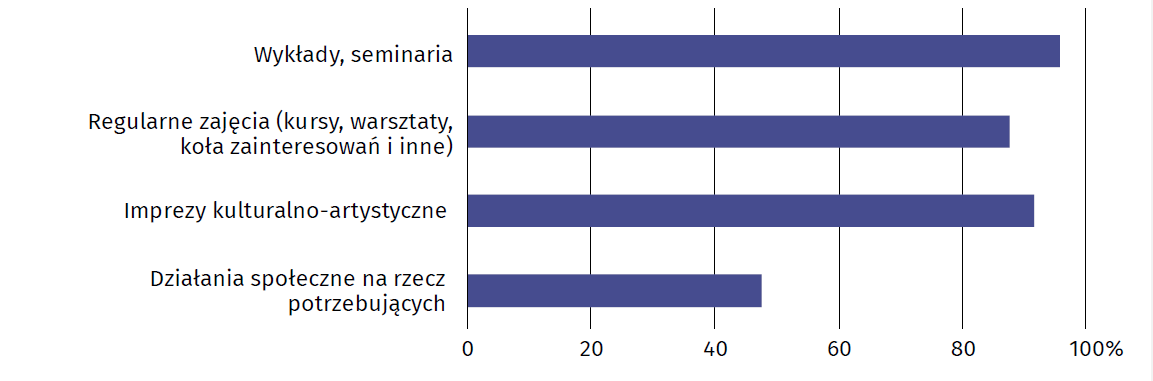 Źródło: Uniwersytety trzeciego wieku w Polsce w 2018 r., GUS, 2019 r.Inną formą działalności UTW są imprezy kulturalno-artystyczne, które oferowało swoim słuchaczom 550 uniwersytetów. Najpopularniejsze wśród nich były wyjazdy, wycieczki i rajdy turystyczne, które zorganizowało 98,8% UTW, a także wyjścia do kina, teatru, muzeum 
czy innych instytucji kultury (92,1%). Odmienną w charakterze działalnością, realizowaną przez 285 jednostek, były działania społeczne na rzecz osób potrzebujących spoza UTW. Pomoc słuchaczy była skierowana głównie do osób starszych (w 67,7% uniwersytetów), społeczności lokalnej (63,7%) oraz dzieci i młodzieży (52,3%).Uniwersytety trzeciego wieku zapraszały do współpracy lub zatrudniały osoby prowadzące wykłady i seminaria oraz zajęcia regularne. Pośród blisko 14 tys. wykładowców, najliczniejszą grupę stanowili nauczyciele akademiccy (bez lektorów i nauczycieli języków obcych) – ponad 4,1 tys. Cześć kadry dydaktycznej 41,1% pracowała na rzecz UTW nieodpłatnie. Największą grupę nieodpłatnie prowadzących zajęcia lub wykłady stanowili sami słuchacze (85,1%), natomiast najczęściej UTW ponosiły wydatki na opłacenie zawodowych instruktorów i trenerów – ponad 77% z nich otrzymało wynagrodzenie za pracę.We wszystkich badanych UTW w Polsce studiowało łącznie 113,2 tys. słuchaczy, 
w tym 95,4 tys. kobiet. Najwięcej studiujących seniorów to osoby w wieku 61-75 lat (71,9%). 
Pod względem poziomu wykształcenia dominowały osoby z wykształceniem średnim (50,5%), a w przekroju według statusu na rynku pracy najwięcej słuchaczy miało status emeryta (87,9%).Uniwersytety trzeciego wieku w Polsce utrzymywały się przede wszystkim ze środków pobieranych od kandydatów i słuchaczy. Opłaty słuchaczy (wpisowe, czesne, opłaty za zajęcia) dla 35,9% jednostek były głównym źródłem dochodu. Dla 24,7% uniwersytetów głównym źródłem finansowania były natomiast dotacje ze środków samorządowych. Budżety na prowadzenie działalności uniwersytetów trzeciego wieku były bardzo zróżnicowane 
– od 110 zł do ponad 2 mln zł.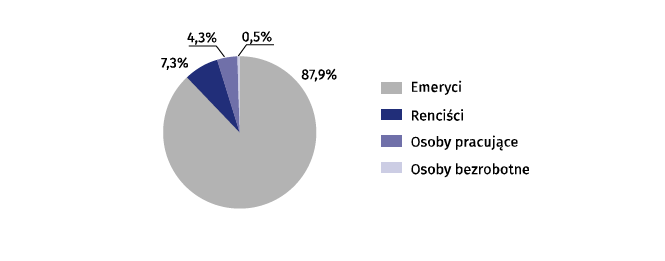 Źródło: Uniwersytety trzeciego wieku w Polsce w 2018 r., GUS, 2019 r.Tabela 42 Osoby w wieku 61 lat i więcej wśród słuchaczy uniwersytetów trzeciego wieku (dane z roku akademickiego 2017/2018)Źródło: Sprawozdanie z działalności Uniwersytetów Trzeciego Wieku UTW-1.Gminne Rady SeniorówGminne rady seniorów są podmiotami o charakterze konsultacyjnym, doradczym i inicjatywnym. Głównym celem ich działania jest integracja, wspieranie i reprezentowanie środowisk seniorów poprzez współpracę z władzami gminy, przedstawianie propozycji zadań i działań na rzecz seniorów, wydawanie opinii i formułowanie wniosków służących rozwojowi działalności samorządu terytorialnego na rzecz seniorów, zgłaszanie uwag do aktów prawa miejscowego, wspieranie wszelkich form aktywności seniorów, działania na rzecz umacniania międzypokoleniowych więzi społecznych oraz upowszechnianie wiedzy o potrzebach, prawach i możliwościach osób starszych. Członkowie gminnych rad seniorów pełnią swoje funkcje społecznie.Na podstawie danych zebranych od 16 wojewodów wynika (dane na dzień 31 grudnia 2019 r.), że w kraju funkcjonuje 380 gminnych rad seniorów, powołanych zgodnie z art. 5c ustawy o samorządzie gminnym. Mając na uwadze ogólną liczbę gmin w Polsce (2477 gmin), liczba 380 stanowi 15,34%.Od 2016 r. widoczny jest wzrost liczby rad seniorów. Na dzień 22 lutego 2016 r. funkcjonowało 197 gminnych rad seniorów, co stanowiło 7,95 %. Oznacza to, że w prawie 8% gmin w kraju utworzono gminne rady seniorów. Na dzień 30 czerwca 2017 r. funkcjonowało 290 gminnych rad seniorów, co stanowiło 11,71%. Oznacza to, że w prawie 12% gmin w kraju utworzono gminne rady seniorów, natomiast na dzień 31 grudnia 2018 r. funkcjonowało 338  gminnych rad seniorów, co stanowiło 13,64%. Oznacza to, że w prawie 14% gmin w kraju utworzono gminne rady seniorów.Tabela 43 Liczba gmin w poszczególnych województwach, w których funkcjonują gminne rady seniorów zgodnie z art. 5c ustawy i samorządzie gminnymZ informacji przekazanych do MSWiA przez wojewodów wynika, że istniejące gminne rady seniorów wykazują się dużą aktywnością. Dzięki społecznej pracy w gminnych radach seniorów osoby starsze zyskują pewność siebie i poczucie własnej wartości, aktywnie odnajdują się w przestrzeni publicznej. Warto także podkreślić, że organy gminy otwierając się na potrzeby osób starszych zyskują wiedzę, którą mogą wykorzystać do efektywnej realizacji swoich zadań, w tym polityki senioralnej. Równe traktowanie i przeciwdziałanie dyskryminacjiW 2019 r. Pełnomocnik Rządu ds. Równego Traktowania podejmował następujące działania ws. sytuacji osób starszych w Polsce:Interwencję w sprawie nierównego traktowania osób starszych przez Totalizator Sportowy Sp. z o.o. Pełnomocnik, w piśmie skierowanym do Prezesa Zarządu spółki, podtrzymał argumenty wnioskodawcy oceniające wymóg elektronicznego logowania się przez osoby chcące uczestniczyć w „Loteriadzie” jako wykluczający wiele osób starszych z możliwości udziału w ww. loterii promocyjnej. Pełnomocnik zwrócił się również o przekazanie informacji na temat rozwiązań Totalizatora Sportowego w odniesieniu do udziału klientów z różnymi typami niepełnosprawności i osób starszych w grach i loteriach LOTTO. W odpowiedzi, Prezes Zarządu Totalizatora Sportowego przedstawił zasady działania „Loteriady” oraz zapewnił o staraniach spółki na rzecz równego dostępu do gier i loterii wszystkich klientów.Pełnomocnik udzielał szczegółowych odpowiedzi na prośby o pomoc w zapewnieniu osobom wykluczonym z życia społecznego m.in. ze względu na wiek czy niepełnosprawność dostępu do usług, dóbr, a także dostępności architektonicznej oraz informacyjno-komunikacyjnej. Pełnomocnik informował, że mając na uwadze szeroko pojęte wsparcie osób o szczególnych potrzebach, w tym starszych i niepełnosprawnych, Rząd przyjął program „Dostępność Plus”, który dąży do zapewnienia swobodnego dostępu do dóbr, usług oraz możliwości udziału w życiu społecznym i publicznym osób o szczególnych potrzebach, na równych prawach z innymi. Kluczowym elementem programu jest ustawa o zapewnieniu dostępności osobom ze szczególnymi potrzebami. Jej przepisy określają minimalne wymagania, które muszą spełnić instytucje publiczne, aby zapewnić wszystkim osobom dostępność na zasadzie równości.23 października 2019 r. w Kancelarii Prezesa Rady Ministrów Pełnomocnik Rządu do Spraw Równego Traktowania zorganizował konferencję „Fundusze równych szans sposobem na przeciwdziałanie dyskryminacji i wykluczeniu społecznemu, ekonomicznemu i technologicznemu”. Celem konferencji było w szczególności podkreślenie roli Funduszy Europejskich w przeciwdziałaniu wykluczeniu społecznemu, ekonomicznemu i technologicznemu. Konferencję otworzył Adam Lipiński, ówczesny Pełnomocnik Rządu do Spraw Równego Traktowania oraz Anna Gembicka, Podsekretarz Stanu w Ministerstwie Inwestycji i Rozwoju. W konferencji wzięło udział ok. 100 uczestników z administracji rządowej, samorządowej oraz organizacji pozarządowych, a także podmiotów realizujących projekty finansowane z funduszy unijnych, w tym na rzecz osób bezrobotnych, z niepełnosprawnościami oraz starszych. Dodatkowo podczas drugiego panelu zaprezentowane zostały projekty na rzecz stworzenia bardziej dostępnej przestrzeni publicznej i poprawy jakości życia osób o specjalnych potrzebach, w tym dostosowujące administrację publiczną samorządową do potrzeb osób z ograniczoną sprawnością w obszarze m.in. dostępności architektonicznej budynków, usług publicznych, mających na celu usprawnienie obsługi klientów oraz komunikacji pracowników urzędów z klientami ze szczególnymi potrzebami, w tym osób starszych, a także projekty umożliwiające dostęp do zasobów instytucji kulturalnych. Ostatni panel konferencji koncentrował się na wsparciu lokalnych społeczności z wykorzystaniu Funduszy Europejskich, dzięki którym w wielu miastach i gminach powstają m.in. świetlice środowiskowe, kluby seniora czy placówki specjalistyczne. Szczególny nacisk kładziony jest na powstawanie i rozwój placówek wsparcia dziennego na terenach znajdujących się w trudnej sytuacji społeczno-ekonomicznej, obszarach wiejskich, a także tam gdzie nie ma tego typu placówek. Każda inwestycja i działanie realizowane w ramach tego typu projektów ma przede wszystkim przyczynić się do poprawy jakości życia społeczności lokalnej, zaspokoić potrzeby społeczne, kulturalne oraz sportowe.W trosce m.in. o ludzi starszych Pełnomocnik Rządu do Spraw Równego Traktowania zwrócił się do Ministra Zdrowia z prośbą o rozważenie podjęcia inicjatywy legislacyjnej mającej na celu wprowadzenie badań cytologicznych, mammograficznych i gruczołu krokowego do pakietu obowiązkowych badań okresowych. Pełnomocnik podkreślił jednocześnie, że liczba zachorowań na nowotwory złośliwe w Polsce będzie systematycznie wzrastała, czego przyczyną jest zarówno proces starzenia się polskiej populacji, jak i wzrost narażenia na czynniki ryzyka związane ze stylem życia. Sytuacja niepełnosprawnych osób starszychWedług wyników ostatniego spisu ludności mieszkań z 2011 r. wśród ogółu ludności Polski prawie 4,7 mln osób (tj. ponad 12% populacji) określiło swój stan zdrowia jako niezadawalający, tj. stwierdziło problemy zdrowotne (kalectwo lub chorobę przewlekłą) długotrwale ograniczające możliwość wykonywania codziennych czynności. Wśród tej zbiorowości osób ponad 2,5 mln osób to ludzie starsi – w wieku co najmniej 60 lat, co w 2011 r. stanowiło ponad połowę (54%) zbiorowości osób niepełnosprawnych.Większość (1501 tys., tj. 60%) niepełnosprawnych osób starszych dysponowała prawnym potwierdzeniem swej niepełnosprawności. Wśród nich najbardziej liczną grupę stanowiły osoby w wieku 60-64 lata oraz w wieku 80 lat i więcej. Należy jednak zaznaczyć, że wśród osób niepełnosprawnych powyżej 80 roku życia, liczebności posiadających orzeczenie o niepełnosprawności, jak i deklarujących jedynie ograniczenie sprawności (niepełnosprawni tylko biologicznie), były niemal równe.Tabela 44 Osoby niepełnosprawne w wieku 60 lat i więcej według płci, grup wieku i miejsca zamieszkaniaŹródło: Narodowy Spis Powszechny 2011Starsze osoby niepełnosprawne zdecydowanie częściej (prawie 66%) mieszkały w miastach niż na wsi, jak również częściej posiadały orzeczenie potwierdzające niepełnosprawność. Ze względu na przewagę liczebną kobiet w całej populacji osób w wieku 60 lat i więcej, także wśród niepełnosprawnych osób starszych było więcej kobiet i stanowiły one 60%. Kobiety również dominowały w zbiorowości osób niepełnosprawnych tylko biologicznie.Polityka społeczna wobec osób starszych na szczeblu centralnym Ministerstwo Rodziny, Pracy i Polityki SpołecznejProgram Senior+Ministerstwo Rodziny, Pracy i Polityki Społecznej realizuje program wieloletni „Senior+” 
na lata 2015-2020, którego celem jest zwiększenie aktywnego uczestnictwa w życiu społecznym osób starszych poprzez rozbudowę sieci placówek dziennego pobytu „Senior+” – Dziennych Domów i Klubów „Senior+”. W ramach programu jednostki samorządu terytorialnego, w trybie otwartego konkursu ofert, mogą ubiegać się o uzyskanie środków finansowych przeznaczonych na:utworzenie lub wyposażenie placówki w wysokości 300 tys. zł w przypadku Dziennego Domu „Senior +” oraz 150 tys. zł w przypadku Klubu „Senior+”;zapewnienie funkcjonowania już istniejących placówek. Do 300 zł miesięcznie na utrzymanie jednego miejsca w Dziennym Domu „Senior+” oraz do 200 zł w Klubie „Senior+”.W 2016 r. w programie zostały wprowadzone zmiany w celu zachęcenia gmin do tworzenia placówek dziennego pobytu dla osób starszych, spośród których należy wymienić:wprowadzenie możliwości tworzenia Klubów „Senior+”;zwiększenie możliwej do otrzymania dotacji na utworzenie oraz adaptację Dziennego Domu „Senior+”;wprowadzenie możliwości ponoszenia z dotacji wydatków inwestycyjnych podczas adaptacji pomieszczeń budynku;zwiększenie kwoty dofinansowania jednego miejsca miesięcznie w Dziennym Domu „Senior+” z 200 zł do 300 zł.przekazanie obowiązku zawierania umów z jednostkami samorządu terytorialnego na rzecz właściwych miejscowo urzędów wojewódzkich.Należy zauważyć, iż w związku z wprowadzonymi zmianami zwiększyła się liczba gmin biorących udział w Programie ,,Senior+”. Na utworzenie i utrzymanie placówek na terenie całej Polski przeznaczono prawie 235 mln zł. W latach 2015-2019 powstało 777 placówek „Senior+”, które oferują ponad 19 tysięcy miejsc dla seniorów.Program ASOSRządowy Program na rzecz Aktywności Społecznej Osób Starszych na lata 2014-2020 powstał po to, by wspierać szeroko pojętą aktywność społeczną seniorów. Regularny udział w zajęciach umożliwia poszerzenie wiedzy, nabywanie nowych umiejętności czy też daje możliwość podejmowania aktywności na rzecz społeczności lokalnych, również w formie wolontariatu. W ramach Programu ASOS realizowane są także działania zwiększające dostęp do usług społecznych oraz wspierające ideę samopomocy i samoorganizacji. Tabela 45 Program ASOS - dane za lata 2014-2020Program ASOS jest przedsięwzięciem kompleksowym, uwzględniającym obszary i kierunki wsparcia umożliwiające poprawę jakości i poziomu życia osób starszych dla godnego starzenia się poprzez aktywność społeczną. Program zakłada praktyczne włączenie sektora organizacji pozarządowych do działań służących zaangażowaniu seniorów.Program „Opieka 75+”Program „Opieka 75+” jest odpowiedzią na wyzwania jakie stawiają przed Polską zachodzące procesy demograficzne, dlatego skierowany jest do osób starszych w wieku 75 lat i więcej, które mieszkają na terenie małych gmin. Corocznie obserwuje się wzrost liczby osób korzystających z usług opiekuńczych. Z analizy rocznych sprawozdań resortowych MRPiPS - 03 wynika, że w gminach wiejskich, miejskich oraz miejsko – wiejskich następuje wzrost liczby osób, którym w drodze decyzji administracyjnych przyznaje się usługi opiekuńcze. Program „Opieka 75+” realizowany jest od stycznia 2018 r. i jest adresowany do gmin miejskich, wiejskich, miejsko – wiejskich do 60 tys. mieszkańców. Gminy, które przystąpią do realizacji programu uzyskają finansowe wsparcie do 50% przewidywanych kosztów realizacji zadania w zakresie realizacji  usług opiekuńczych, w tym specjalistycznych usług opiekuńczych, dla osób spełniających kryteria określone w programie. W ramach programu gmina może skorzystać z dofinansowania ze środków budżetu państwa na świadczenie usług opiekuńczych, w tym specjalistycznych usług opiekuńczych, jeżeli:dane świadczenie realizuje samodzielnie, tj. przez pracowników ośrodka pomocy społecznej, urzędu gminy lub innych gminnych jednostek organizacyjnych (zatrudnionych na umowę o pracę) lubzleca realizację przedmiotowego zadania organizacjom pozarządowym lubkupuje usługi opiekuńcze od podmiotów sektora prywatnego.Środki finansowe z programu mogą być przeznaczone na:dofinansowanie usług opiekuńczych, w tym specjalistycznych usług opiekuńczych dla osób, którym przedmiotowe usługi były świadczone w ramach programu i są one kontynuowane 
w 2020 r.,dofinansowanie usług opiekuńczych lub specjalistycznych usług opiekuńczych osobom, którym w 2019 r. nie były one świadczone, dofinansowanie do zwiększenia liczby godzin usług opiekuńczych, w tym specjalistycznych usług opiekuńczych dla osób w wieku 75 lat i więcej.Z analizy sprawozdań rocznych z realizacji przedmiotowego programu przesłanych przez wojewodów wynika, że w 2019 r., program realizowało 435 gmin z usługami dla 5 143 osób na kwotę 9 671 561 zł.Zgodnie ze statystycznymi  danymi resortowymi, pomoc w formie usług opiekuńczych ogółem, realizowana w ramach zadań własnych gminy o charakterze obowiązkowym, w 2019 r. została przyznana w drodze decyzji administracyjnych łącznie dla 119 tys. osób, w tym dla 6,7 tys. osób w formie specjalistycznych usług zamieszkania (z wyłączeniem specjalistycznych usług opiekuńczych w miejscu zamieszkania dla osób z zaburzeniami psychicznymi). W porównaniu do danych za 2018 r. liczba beneficjentów usług opiekuńczych ogółem w 2019 r. wzrosła o 5,7% (z ok. 113 tys. osób w 2018 r. do 119 tys. osób w 2019 r.), w tym beneficjentów specjalistycznych usług opiekuńczych w miejscu zamieszkania o 11,9% (z 5,9 tys. osób w 2018 r. do 6,7 tys. osób w 2019 r.). Na usługi opiekuńcze ogółem w 2019 r.  zabezpieczono na poziomie gmin (jak wynika z wydanych decyzji administracyjnych)  683 mln zł, to o 11,1% więcej niż w 2018 r. (615 mln zł), w tym na specjalistyczne usługi opiekuńcze – 31 mln zł, co stanowi wzrost o 16,5% w stosunku do 2018 r. (ok. 27 mln zł). Pomoc w formie specjalistycznych usług opiekuńczych w miejscu zamieszkania dla osób z zaburzeniami psychicznymi, realizowaną przez gminy w ramach zadań z zakresu administracji rządowej, w 2019 r. przyznano 15,5 tys. osobom, co w porównaniu do liczby osób objętych tymi usługami w  2018 r. (14,9 tys. osób) daje wzrost w wysokości 3,8%. Na realizację przedmiotowych usług w 2019 r. przeznaczono 137 mln zł, co stanowi wzrost o 15,2% w porównaniu do danych za 2018 r. (ok. 119 mln zł). Niestety grupa osób starszych nie jest wyodrębnioną grupą z sprawozdawczości, stąd brak jest danych dotyczących liczby seniorów, którzy skorzystali z pomocy w formie ww. usług. Dlatego też wszystkie dane w przedmiotowej informacji dotyczą liczby osób ogółem.W związku z wprowadzeniem programu „Opieka 75+” wzrosła o ok. 3% liczba gmin, które świadczą usługi opiekuńcze (z 2 083 gmin w 2017 r. do 2 142 gmin w 2018 r.), tj. 
o 59 gmin, przy ogólnej liczbie gmin 2 478 funkcjonujących w Polsce w latach 2017 – 2018. Program Operacyjny Pomoc Żywnościowa 2014-2020Dzięki Programowi Operacyjnemu Pomoc Żywnościowa 2014-2020 (PO PŻ), współfinansowanemu ze środków Europejskiego Funduszu Pomocy Najbardziej Potrzebującym (FEAD), rodziny znajdujące się w trudnej sytuacji życiowej np. dotknięte ubóstwem, niepełnosprawnością, bezdomnością, długotrwałą lub ciężką chorobą otrzymują wsparcie w formie paczek z artykułami spożywczymi lub posiłków. Dodatkowo osoby objęte programem mogą skorzystać z bezpłatnych szkoleń lub warsztatów organizowanych w celu zwiększenia samodzielności i włączenia społecznego a dotyczących m.in. przygotowywania posiłków, dietetyki oraz zdrowego odżywiania, sprawnego zarządzania budżetem domowym, zapobiegania marnowaniu żywności.Z Programu mogą korzystać osoby, które spełniają kryterium dochodowe: w przypadku osoby samotnie gospodarującej 1 402 zł, natomiast w przypadku osoby w rodzinie  - 1 056 zł oraz przynajmniej jedną z przesłanek wymienionych w art. 7 ustawy o pomocy społecznej. W 2019 r. pomoc żywnościową otrzymało łącznie ok. 1,3 mln osób najbardziej potrzebujących, w tym ponad 142 tys. osób powyżej 65. roku życia, które stanowiły ok. 10,5% wszystkich odbiorców. Dla porównania w Podprogramie 2018 pomoc trafiła do ok. 1,4 mln osób, w tym do ok. 145 tys. osób powyżej 65. roku życia (10% odbiorców). „Posiłek w szkole i w domu” na lata 2019-2023Program „Posiłek w szkole i w domu” na lata 2019-2023 ma na celu m.in. zapewnienie pomocy w formie posiłku osobom starszym, niepełnosprawnym. „Posiłek w szkole i w domu” jest Programem wspierania finansowego gmin w zakresie realizacji zadań własnych o charakterze obowiązkowym określonych w art. 17 ust. 1 pkt 3 i 14 ustawy z dnia 12 marca 2004 r. o pomocy społecznej oraz organów prowadzących publiczne szkoły podstawowe w zakresie realizacji zadań, o których mowa w art. 10 ust. 1 pkt 1 ustawy z dnia 14 grudnia 2016 r. – Prawo oświatowe. Ze środków przekazywanych w ramach Programu gminy udzielają wsparcia osobom spełniającym warunki otrzymania pomocy wskazane w ustawie z dnia 12 marca 2004 r. o pomocy społecznej oraz spełniającym kryterium dochodowe w wysokości 150% kryterium, o którym mowa w art. 8 ww. ustawy, m.in. osobom i rodzinom znajdującym się w sytuacjach wymienionych w art. 7 ustawy z dnia 12 marca 2004 r. o pomocy społecznej, w szczególności osobom starszym, chorym i niepełnosprawnym. Osoby te otrzymują wsparcie w formie posiłku, świadczenia pieniężnego na zakup posiłku lub żywności albo świadczenia rzeczowego w postaci produktów żywnościowych.Wysokość kryterium dochodowego uprawniającego do skorzystania z  Programu wynosi:dla osoby samotnie gospodarującej – 1 051,50 zł,na osobę w rodzinie – 792 zł.Program dofinansuje posiłki dowożone osobom dorosłym (np. niewychodzącym z domu ze względu na podeszły wiek czy niepełnosprawność), które same nie są w stanie ich przygotować. Program zapewnia ponadto pozyskanie dodatkowych środków na dowóz posiłków  - w ramach modułu 2 wójt (burmistrz, prezydent miasta) może pozyskać zwiększenie dotacji do 5% środków finansowych z przeznaczeniem na dowóz posiłków w gminie, w szczególności dla osób starszych, niepełnosprawnych,Program finansowany  jest  ze  środków  budżetu  państwa oraz  środków  własnych jednostek samorządu terytorialnego. Ogólna kwota środków z budżetu państwa przewidziana w całym okresie realizacji Programu to  2 750 000 tys. zł, rocznie 550 mln zł, w tym na realizację modułów 1 i 2 Programu (moduł dla dzieci i młodzieży oraz moduł dla osób dorosłych), w latach 2019-2023, przewidziano 2 550 000 tys. zł z budżetu państwa.Krajowy Program Przeciwdziałania Przemocy w Rodzinie na lata 2014-2020.W Krajowym Programie Przeciwdziałania Przemocy w Rodzinie na lata 2014-2020. określono cztery podstawowe obszary zawierające kierunki działań oraz sprecyzowano oddziaływania wobec różnych grup odbiorców, które w sposób pośredni bądź bezpośredni wpływają na realizację zadań na rzecz osób starszych.Profilaktyka i edukacja społeczna.Ochrona i pomoc osobom dotkniętym przemocą w rodzinie.Oddziaływanie na osoby stosujące przemoc w rodzinie.Podniesienie kompetencji służb przedstawicieli podmiotów realizujących działania z zakresu przeciwdziałania przemocy w rodzinie.Kwota ogółem na realizację Programu w latach 2014-2020 wynosi 135 503 000 zł (średnio ok. 19, 5 mln zł rocznie). W Programie zostało zaplanowanych wiele działań, które w sposób pośredni bądź bezpośredni wpłyną na realizację zadań na rzecz osób starszych. Zgodnie z ustawą osobie dotkniętej przemocą w rodzinie, w tym osobie starszej krzywdzonej przez bliskich, udziela się bezpłatnej pomocy w szczególności w formie poradnictwa medycznego, psychologicznego, prawnego, socjalnego, zawodowego i rodzinnego, interwencji kryzysowej i wsparcia, ochrony przed dalszym krzywdzeniem, przez uniemożliwienie osobom stosującym przemoc korzystania ze wspólnie zajmowanego z innymi członkami rodziny mieszkania oraz zakazanie kontaktowania się i zbliżania się do osoby pokrzywdzonej, zapewnienia osobie dotkniętej przemocą w rodzinie bezpiecznego schronienia w specjalistycznym ośrodku wsparcia dla ofiar przemocy w rodzinie, badania lekarskiego w celu ustalenia przyczyn i rodzaju uszkodzeń ciała związanych z użyciem przemocy w rodzinie oraz wydania zaświadczenia lekarskiego w tym przedmiocie, zapewnienia osobie dotkniętej przemocą w rodzinie, która nie ma tytułu prawnego do zajmowanego wspólnie ze sprawcą przemocy lokalu, pomocy w uzyskaniu mieszkania. Ministerstwo Rodziny, Pracy i Polityki Społecznej od wielu lat zaangażowane jest w działania na rzecz osób starszych doznających przemocy w rodzinie. Prowadzone są m.in. kampanie społeczne (zgodnie z harmonogramem Krajowego Programu Przeciwdziałania Przemocy w Rodzinie na 2019 r. nie było przewidziane prowadzenie kampanii społecznej), czy organizowane konferencje z zakresu przeciwdziałania przemocy w rodzinie. W 2019 r. odbyła się Ogólnopolska Konferencja pn. „Jak skutecznie pomagać?” poświęcona efektywności systemu przeciwdziałania przemocy w rodzinie. Uniwersalny charakter regulacji z zakresu przeciwdziałania przemocy w rodzinie sprawia, że osoby starsze doznające przemocy mają możliwość uzyskania pomocy i wsparcia w ramach zadań realizowanych przez poszczególne szczeble administracji, np. w sytuacji zagrożenia życia lub zdrowia mogą uzyskać schronienie w specjalistycznym ośrodku wsparcia dla ofiar przemocy w rodzinie, czy skorzystać z oferty poradnictwa specjalistycznego.Ważnym elementem systemu jest profesjonalizacja służb. W tym celu w ramach Programu prowadzone są szkolenia dla osób pracujących w obszarze przeciwdziałania przemocy 
w rodzinie np. pracowników socjalnych, funkcjonariuszy policji, kuratorów, przedstawicieli oświaty czy służby zdrowia. Nie bez znaczenia jest fakt, że zgodnie z przepisami ustawy o przeciwdziałaniu przemocy w rodzinie, minister ds. zabezpieczenia społecznego raz na dwa lata ma obowiązek opracowania i wydawania wytycznych do prowadzenia szkoleń w zakresie przeciwdziałania przemocy w rodzinie. Dokument taki został wydany pod koniec kwietnia 2020 r. i w części dotyczącej opisu merytorycznego szkoleń zawarty został blok tematyczny pod nazwą „Przemoc wobec osób starszych i niepełnosprawnych”.Monitorowanie oraz sprawozdawczość zjawiska przemocy w rodzinie odbywa się rokrocznie w ramach realizacji Krajowego Programu Przeciwdziałania Przemocy w Rodzinie. Sprawozdania z realizacji Krajowego Programu Przeciwdziałania Przemocy w Rodzinie są przyjmowane przez Sejm i Senat Rzeczypospolitej Polskiej i są dostępne na stronie internetowej w zakładce Przeciwdziałanie przemocy w rodzinie. Należy zauważyć, że dane statystyczne zbierane są z wyodrębnieniem kategorii osób starszych. Karta dużej RodzinyZgodnie z nowelizacją ustawy z dnia 5 grudnia 2014 r. o Karcie Dużej Rodziny od 1 stycznia 2019 r. prawo do posiadania Karty Dużej Rodziny przysługuje wszystkim rodzicom oraz małżonkom rodziców, którzy mają lub kiedykolwiek mieli na utrzymaniu łącznie co najmniej troje dzieci. Wprowadzenie powyższej zmiany, umożliwia posiadanie Karty Dużej Rodziny rodzicom, którzy posiadają lub posiadali na utrzymaniu dzieci. Takie rozwiązanie zapewnia zniżki na podstawie Karty Dużej Rodziny także osobom starszym, które miały na utrzymaniu co najmniej trójkę dzieci. Według stanu na dzień 31 grudnia 2019 r., z nowych uprawnień skorzystało 575 928 rodziców i małżonków rodziców, a obecnie - 667 750. Posiadacze Karty Dużej Rodziny mogą korzystać z szerokiego zakresu zniżek i usług skierowanych do rodzin wielodzietnych. W całym kraju zniżki świadczone są w ponad 26 tys. miejsc. PFRONW ramach zadań zlecanych (art. 36 ustawy o rehabilitacji zawodowej i społecznej oraz zatrudnianiu osób niepełnosprawnych) organizacjom pozarządowym w 2019 r. objęto wsparciem 7 163 osoby w wieku emerytalnym. Pomoc dla takich osób udzielana była w 334 projektach.Państwowy Fundusz Rehabilitacji Osób Niepełnosprawnych w ramach działań uzupełniających (programy zatwierdzane przez Radę Nadzorczą PFRON) wspiera finansowo osoby niepełnosprawne spełniające warunki uczestnictwa w tych programach. W  przypadku pilotażowego programu „Aktywny samorząd” seniorzy w wieku emerytalnym mogą korzystać bez ograniczeń z poniższych zadań:Moduł I – likwidacja barier utrudniających aktywizację społeczną i zawodową – Obszar C Zadanie 2 (pomoc w utrzymaniu sprawności technicznej posiadanego skutera lub wózka inwalidzkiego o napędzie elektrycznym),Moduł II – pomoc w uzyskaniu wykształcenia na poziomie wyższym,oraz w ograniczonym zakresie (jeśli są zatrudnieni) z pozostałych zadań ww. programu:Moduł I – likwidacja barier utrudniających aktywizację społeczną i zawodową: Obszar A – likwidacja bariery transportowej:Zadania: 1 i 4 – pomoc w zakupie i montażu oprzyrządowania do posiadanego samochodu,Obszar B – likwidacja barier w dostępie do uczestniczenia w społeczeństwie informacyjnym:Zadania: 1, 3 i 4 – pomoc w zakupie sprzętu elektronicznego lub jego elementów oraz oprogramowania,Zadanie 2 – dofinansowanie szkoleń w zakresie obsługi nabytego w ramach programu sprzętu elektronicznego i oprogramowania,Zadanie 5 – pomoc w utrzymaniu sprawności technicznej posiadanego sprzętu elektronicznego;Obszar C – likwidacja barier w poruszaniu się:Zadanie 1 – pomoc w zakupie wózka inwalidzkiego o napędzie elektrycznym,Zadanie 3 – pomoc w zakupie protezy kończyny, w której zastosowano nowoczesne rozwiązania techniczne,Zadanie 4 – pomoc w utrzymaniu sprawności technicznej posiadanej protezy kończyny, w której zastosowano nowoczesne rozwiązania techniczne,Zadanie 5 – pomoc w zakupie skutera inwalidzkiego o napędzie elektrycznym lub oprzyrządowania elektrycznego do wózka ręcznego.Państwowy Fundusz Rehabilitacji Osób Niepełnosprawnych do 2020 r. nie prowadził odrębnego rejestru wniosków złożonych przez osoby w wieku emerytalnym, ale aktualnie wnioski są rejestrowane w Systemie Obsługi Wsparcia finansowanego ze środków PFRON, który umożliwi generowanie takich danych (począwszy od 2020 r.). Zadanie czynności doradczych w obszarze uzyskania sprzętu wspomagającego funkcjonowanie i zwiększającego samodzielność niesamodzielnych osób niepełnosprawnych i korzystania z niego, jest aktualnie realizowany przez PFRON w Obszarze C pilotażowego programu „Aktywny samorząd” (likwidacja barier w poruszaniu się):Zadanie 1 – pomoc w zakupie wózka inwalidzkiego o napędzie elektrycznym;Zadanie 3 – pomoc w zakupie protezy kończyny, w której zastosowano nowoczesne rozwiązania techniczne;Zadanie 4 – pomoc w utrzymaniu sprawności technicznej posiadanej protezy kończyny, w której zastosowano nowoczesne rozwiązania techniczne;Zadanie 5 – pomoc w zakupie skutera inwalidzkiego o napędzie elektrycznym lub oprzyrządowania elektrycznego do wózka ręcznego.System ekspercki, z uwagi na racjonalność i efektywność wsparcia, będzie sukcesywnie rozwijany także w innych zadaniach finansowanych ze środków PFRON. Obejmie on także osoby w wieku emerytalnym, jeśli będą spełniały warunki uczestnictwa w programie. Strategia na rzecz Osób z  Niepełnosprawnościami 2020-2030Aktualnie w Ministerstwie Rodziny, Pracy i Polityki Społecznej trwają końcowe prace nad Strategią na rzecz Osób z  Niepełnosprawnościami 2020-2030. Działania zaplanowane w ramach realizacji założeń, a następnie wdrażania Strategii, posłużą jako podstawa dla nowego systemu wsparcia osób niepełnosprawnych, w tym osób starszych, który będzie oddziaływał na istotne obszary dla życia osób niepełnosprawnych, takie jak: niezależne życie, zdrowie, czy zabezpieczenie społeczne. Realizacja działań zawartych w Strategii na rzecz Osób z Niepełnosprawnościami umożliwi osobom z niepełnosprawnościami niezależne życie i pełny udział we wszystkich jego sferach, w taki sposób, aby mogły funkcjonować w społeczeństwie na zasadzie równości z innymi osobami.Projekt pt. „Wsparcie realizacji badań panelowych osób w wieku 50 lat i więcej w międzynarodowym projekcie Survey of Health, Ageing and Retirement in Europe (SHARE)”W MRPiPS od 2016 r. realizowany jest projekt pt. „Wsparcie realizacji badań panelowych osób w wieku 50 lat i więcej w międzynarodowym projekcie Survey of Health, Ageing and Retirement in Europe (SHARE)”, finansowany ze środków Europejskiego Funduszu Społecznego w ramach Programu Operacyjnego Wiedza Edukacja Rozwój.  Celem projektu jest wyposażenie instytucji rynku pracy w zasoby informacyjne pozwalające zwiększyć efektywność wsparcia na rynku pracy osób w wieku 50+ z uwzględnieniem informacji m.in. o zdrowiu, aktywności zawodowej, kapitale ludzkim, sytuacji materialnej i sytuacji rodzinnej tej grupy osób.SHARE stanowi międzynarodową panelową bazę danych dotyczących zdrowia, statusu socjoekonomicznego oraz stosunków rodzinnych i społecznych. Panelowy charakter badania pozwala na ocenę dynamiki procesów starzenia się populacji, zaś jego międzynarodowy charakter umożliwia ujęcie uzyskanych wyników w szerszym kontekście. Dane z badania pozwalają na jednoczesną ocenę m.in. sytuacji zdrowotnej, sytuacji na rynku pracy, umiejętności poznawczych oraz procesów podejmowania decyzji o przejściu na emeryturę. Baza danych SHARE jest zharmonizowana z amerykańską bazą Health and Retirement Study (HRS) i angielską bazą English Longitudinal Study of Ageing (ELSA). W 2019 r. w wyniku spotkania i dyskusji, w której udział wzięli przedstawiciele Ministerstwa Zdrowia, Centralnego Instytutu Ochrony Pracy oraz Departamentu Funduszy i Departamentu Prawa Pracy w MRPiPS, przedyskutowane zostały rekomendacje dla polityki na rzecz aktywizacji zawodowej osób w wieku 50+ w obszarze „Uwarunkowania zatrudnienia w okresie przedemerytalnym”. Powstały one na podstawie analiz wyników badania 6 i 7 rundy projektu. Na ich podstawie wypracowano wskazania dla polityki publicznej, adresowane do wybranych grup: pracowników w wieku 50+, a także szerszej populacji w tym wieku, jak również pracodawców i władz samorządowych. Zakres rekomendacji dotyczy przeciwdziałań problemom zdrowotnym powodującym wczesne odchodzenie z rynku pracy. Poza tym rozpoczęto realizację kolejnej rundy badania głównego z formularzem dodatkowej krajowej ankiety w badaniu SHARE, której celem jest uzupełnienie informacji zebranych w badaniu głównym, dotyczących umiejętności kognitywnych i aktywności osób w wieku 50 i więcej lat. Celem tych badań jest znalezienie zależności pomiędzy umiejętnościami poznawczymi a aktywnością na rynku pracy osób powyżej 50 roku życia.Dodatkowo rozpoczęto pilotażowy moduł badania aktywności fizycznej za pomocą akcelerometrów, pozwalającym na przeprowadzenie badania aktywności ruchowej respondentów. Poza tym kontynuowano prace dotyczące koncepcji systemu zbierającego dostępne dane statystyczne na temat sytuacji społeczno-ekonomicznej osób w wieku 50+ w Polsce ze szczególnym uwzględnieniem sytuacji na rynku pracy, czynników wpływających na aktywność zawodową tej grupy osób oraz przyczyn i konsekwencji wczesnego wycofywania się z rynku pracy.Projekt pt. „Rodzina i praca – to się opłaca!”Osoby w wieku 50+ nie podejmują zatrudnienia również w związku z trudnościami w godzeniu obowiązków rodzinnych z zawodowymi. MRPiPS dostrzegając ten problem, podjęło realizację projektu „Rodzina i praca – to się opłaca!”, który miał na celu promocję mechanizmów godzenia ról zawodowych i prywatnych, w tym pełnienie funkcji opiekuńczych, przybliżenie pracodawcom i pracownikom wiedzy na temat mechanizmów i instrumentów ułatwiających godzenie życia zawodowego z prywatnym. Głównym produktem projektu jest portal www.rodzinaipraca.gov.pl, który w przystępny sposób prezentuje i promuje narzędzia i mechanizmy wspierające godzenie życia zawodowego i prywatnego. Platforma dostarcza informacji na temat konkretnych rozwiązań, także tych wynikających z Kodeksu pracy, odpowiadających na potrzeby różnych grup pracowników, w tym pracowników w starszym wieku, przybliża zagadnienia związane z godzeniem życia zawodowego i prywatnego oraz prezentuje narzędzia możliwe do wdrożenia w firmach o różnej specyfice i możliwościach finansowych. W 2019 r. portal ten był przedmiotem upowszechniania podczas różnych wydarzeń, w których brali udział zarówno pracodawcy jak i pracownicy. Jest to wyjście naprzeciw przedstawicielom zarówno najmłodszego pokolenia na rynku pracy, którzy reprezentują inne pojmowanie miejsca pracy, ale także przedstawicielom pokoleń najstarszych na rynku pracy, których może dotyczyć pełnienie funkcji opiekuńczych nad zależnymi członkami rodzin. Krajowy Program Rozwoju Ekonomii Społecznej do 2023 r. Ekonomia Solidarności Społecznej (KPRES)Od 2019 r. w zaktualizowanym kształcie obowiązuje kluczowy dokument określający kierunki polityk publicznych w zakresie ekonomii społecznej i solidarnej pn. Krajowy Program Rozwoju Ekonomii Społecznej do 2023 r. Ekonomia Solidarności Społecznej (KPRES), w którym problematyka rozwoju ekonomii społecznej z uwzględnieniem sytuacji i potrzeb osób starszych znalazła odzwierciedlenie w wielu punktach.Pierwszy cel szczegółowy KPRES: Wspieranie trwałego partnerstwa podmiotów ekonomii społecznej i solidarnej z samorządem terytorialnym w realizacji usług społecznych użyteczności publicznej oraz zadań publicznych w zakresie rozwoju lokalnego jest realizowany w ramach działań skupionych w obszarze Solidarny rynek pracy. Jeden z priorytetów ww. obszaru – Wspieranie reintegracji społecznej i zawodowej osób zagrożonych wykluczeniem społecznym w jednostkach reintegracyjnych obejmuje Działanie I.1.3. Rozwój usług społecznych użyteczności publicznej na rzecz rodzin, osób niepełnosprawnych, niesamodzielnych oraz osób starszych.U podstaw wymienionych tu interwencji leży diagnoza, wskazująca na podmioty ekonomii społecznej i solidarnej jako kluczowych aktorów w świadczeniu usług na rzecz rodzin, osób niepełnosprawnych, niesamodzielnych oraz osób starszych na poziomie lokalnym. Szczególnie istotna w tym przypadku jest zdolność PES, we współpracy z JST, do identyfikacji konkretnych i indywidualnych potrzeb występujących w społecznościach lokalnych, a także do opierania działań na potencjale tych społeczności. Należy podkreślić, że ww. rola PES została uwypuklona także w zapisach Polityki społecznej wobec osób starszych 2030. Bezpieczeństwo – Uczestnictwo – Solidarność.Inny cel szczegółowy KPRES - Zwiększenie liczby wysokiej jakości miejsc pracy w przedsiębiorstwach społecznych, dla osób zagrożonych wykluczeniem społecznym – uwzględnia w swym zakresie osoby starsze jako wchodzące w skład grup osób zagrożonych wykluczeniem społecznym. Operacjonalizacją ww. celu szczegółowego jest obszar Solidarny rynek pracy, w ramach którego wyodrębniony został priorytet 2. Aktywizacja zawodowa osób niepełnosprawnych oraz osób starszych w podmiotach ekonomii społecznej i solidarnej. W ramach uwzględnionego w ww. priorytecie działania II.2.3. Tworzenie warunków do kontynuowania aktywności zawodowej osób starszych w podmiotach ekonomii społecznej i solidarnej  wskazuje się na następujące działania:promowanie wśród podmiotów ekonomii społecznej elastycznych form zatrudnienia odpowiadających na potrzeby osób starszych.wspieranie zakładania i prowadzenia przedsiębiorstw społecznych przez pracowników 
w wieku przedemerytalnym oraz wspieranie zatrudnienia pracowników po 50. roku życiawspieranie wykorzystania przedsiębiorczości społecznej w procesach „outplacementu” 
i adaptacji zawodowej oraz tworzenia przedsiębiorstw społecznych w związku z procesami restrukturyzacyjnymi, w szczególności dla pracowników po 50. roku życiaprowadzenie działań na rzecz promocji i rozwoju działalności gospodarczej w sektorze „srebrnej gospodarki”, w szczególności przez rozwój działalności podmiotów ekonomii społecznej  solidarnej w zakresie dostarczania usług społecznych użyteczności publicznej adresowanych do osób starszychorgany administracji publicznej, zwłaszcza na szczeblu regionalnym i lokalnym, dzięki odpowiedniemu formułowaniu kryteriów strategicznych czy kryteriów dostępu będą wspierać aktywność zawodową osób starszych w PES.Zgodnie z zapisami KPRES, od 2014 r. usługi wsparcia ekonomii społecznej i przedsiębiorstw społecznych prowadzą Ośrodki Wsparcia Ekonomii Społecznej (OWES), akredytowane przez Ministra Rodziny, Pracy i Polityki Społecznej. Proces akredytacji odbywa się na podstawie Zarządzenia oraz Zakresu standardów usług i działania OWES przyjętych przez Komitet Akredytacyjny do spraw akredytacji oraz standardów usług i działania ośrodków wsparcia ekonomii społecznej.Wśród PES szczególną rolę odgrywają przedsiębiorstwa społeczne (dalej: PS), które zatrudniają osoby z grup zagrożonych wykluczeniem społecznym. Jedną z grup zaliczanych do tego katalogu są osoby do 30. roku życia oraz po ukończeniu 50. roku życia, posiadające status osoby poszukującej pracy, bez zatrudnienia w rozumieniu przepisów ustawy z dnia 20 kwietnia 2004 r. o promocji zatrudnienia i instytucjach rynku pracy. MRPiPS prowadzi Bazę PS, w ramach której gromadzone są informacje o podmiotach, którym przyznano status przedsiębiorstwa społecznego (PS), czyli podmiotu, który nie dzieli zysku, ale przeznacza go na cele społeczne (np. na rzecz społeczności lokalnej lub na rzecz osób zagrożonych wykluczeniem społecznym, które pracują w tym przedsiębiorstwie).Według stanu na 9 stycznia 2020 r. status PS posiadały 1153 podmioty. Są to przede wszystkim spółdzielnie socjalne, ale także niektóre fundacje, stowarzyszenia i spółki non-profit. Najwięcej jest ich zlokalizowanych w woj. podkarpackim (170), śląskim (135) i wielkopolskim (122). Dominującą branżą jest gastronomia, w której aktywnych jest 208 podmiotów. Z uwagi na dwuletni cykl sprawozdawczy realizacji KPRES, szczegółowe informacje o realizacji poszczególnych działań i wskaźników Programu za 2019 r. będą dostępne w 2021 r.Emerytura +W maju 2019 r. świadczeniobiorcy otrzymali jednorazowe świadczenie pieniężne w kwocie 1100 zł brutto. Wypłacono je każdemu emerytowi i renciście, ponieważ nie miało ono charakteru świadczeń socjalnych z pomocy społecznej, które są uzależnione od wysokości kwoty przychodu przypadającej na osobę w rodzinie. Świadczenie to, nazywane potocznie „trzynastą emeryturą” lub „emeryturą plus”, stanowiło wsparcie finansowe szczególnie znaczące dla osób pobierających niskie świadczenia emerytalno-rentowe. Waloryzacja emerytur i rent Świadczenia emerytalno-rentowe podlegają corocznej waloryzacji. Od 1 marca 2019 r. emerytury i renty wzrosły o 2,86%, jednak nie mniej niż o 70 zł. Zastosowanie zasad waloryzacji procentowo-kwotowej zapewniło nie tylko ochronę realnej wartości wszystkich wypłacanych świadczeń emerytalno-rentowych, lecz wyszło naprzeciw oczekiwaniom wyższych podwyżek przez większość emerytów i rencistów.Rodzicielskie Świadczenie Uzupełniające (RSU)  - Program Mama 4 PlusOd marca 2019 r. przyznawane jest Rodzicielskie Świadczenie Uzupełniające. Świadczenie to ma na celu uhonorowanie i docenienie okresu wychowywania dzieci, poprzez zapewnienie minimalnego dochodu osobom, które by wychowywać dzieci w rodzinach wielodzietnych nie podjęły zatrudnienia, bardzo często z przyczyn niezależnych od siebie, lub z niego zrezygnowały, i z tego powodu nie nabyły prawa do emerytury lub ich emerytura jest niższa od najniższej emerytury. Jest to specjalne świadczenie nieskładkowe, finansowane z budżetu państwa.	RSU nie jest emeryturą lecz ma charakter pomocy społecznej, i przysługuje po spełnieniu określonych warunków. Jest skierowane do osób, które urodziły lub wychowały co najmniej 
4 dzieci, osiągnęły wiek 60 lat (kobiety) i 65 lat (mężczyźni) i nie posiadają niezbędnych środków utrzymania. RSU przyznawane jest w wysokości najniższej emerytury (w 2019 r. – 1100 zł). 
W przypadku, gdyby emerytura osoby, która pracowała i wychowywała czworo lub więcej dzieci okazała się niższa od najniższej emerytury, pobierane świadczenie jest uzupełniane do kwoty najniższej emerytury.Działania w ramach Programu Operacyjnego Wiedza Edukacja Rozwój 2014-2020 
(PO WER)W 2019 r. w ramach Programu Operacyjnego Wiedza Edukacja Rozwój 2014-2020 (PO WER) 
w Działaniu 2.8 „Rozwój usług społecznych świadczonych w środowisku lokalnym” prowadzono następujące działania:Trwała realizacja projektu pt. Profesjonalizacja usług asystenckich i opiekuńczych dla osób niesamodzielnych - nowe standardy kształcenia i opieki, w ramach następujących 2 typów operacji:Wypracowanie, przetestowanie i wdrożenie wypracowanych (w tym upowszechnienie)  standardów usług łącznie z weryfikacją standardów kształcenia kadr usług asystenckich 
i opiekuńczych na rzecz osób starszych o różnym stopniu niesamodzielności w miejscu zamieszkania z uwzględnieniem świadczenia tych usług przez osoby 50+,Opracowanie standardów kształcenia w usługach asystenckich i opiekuńczych świadczonych 
na rzecz osób starszych o różnym stopniu niesamodzielności w ich miejscu zamieszkania 
(w powiązaniu z wypracowanymi standardami).W 2019 r. w ramach ww. projektu zrealizowano m.in. następujące działania:po wdrożeniu standardów kształcenia usług asystenckich i opiekuńczych kontynuowano świadczenie usług asystencko-opiekuńczych i teleopieki u osób niesamodzielnych. 
Usługi asystencko-opiekuńcze świadczyło średnio 116 osób w wymiarze miesięcznym. w związku z testowym wdrożeniem wypracowanych standardów usług asystenckich 
i opiekuńczych na terenie 32 gmin, przeprowadzono terenowe badania jakościowe i ilościowe mające na celu wielowymiarową ocenę działań superwizyjnych dla opiekunów wspierających osoby niesamodzielne. W wyniku przeprowadzonych działań osiągnięto następujące rezultaty:422 osoby niesamodzielne objęto opieką wg wypracowanych standardów usług asystenckich i opiekuńczych,303 osoby niesamodzielne objęto pilotażem w zakresie teleopieki.Projekt zakończył się 30.06.2019 r. Osiągnięte w wyniku jego realizacji rezultaty przyczynią się  do skuteczniejszej interwencji w zakresie wsparcia osób niesamodzielnych, umożliwią dostosowanie usług asystenckich i opiekuńczych do zróżnicowanych potrzeb tych osób, zapewnią jednolitość zakresu i jakości świadczonych usług, a tym samym wpłyną na podniesienie jakości życia starszych osób niesamodzielnych.Trwała realizacja 6 projektów w ramach typu projektu: Wypracowanie standardów i przeprowadzenie pilotaży w zakresie usług mieszkalnictwa wspomaganego dla osób o specyficznych potrzebach, z uwzględnieniem możliwości finansowania tych rozwiązań - dotyczącego wsparcia procesu deinstytucjonalizacji usług społecznych w Polsce (rozumianego jako przejście od opieki instytucjonalnej do opieki środowiskowej). Projekty realizowane są przez 6 Regionalnych Ośrodków Polityki Społecznej i zakończą się w 2022 r. W 2019 r. w ramach ww. projektów zrealizowano następujące działania:opracowano ostatni - szósty standard w zakresie mieszkalnictwa wspomaganego dla osób 
o specyficznych potrzebach, tj. dla osób z niepełnosprawnością intelektualną, w tym z zespołem Downa. Pozostałe 5 standardów opracowano w 2018 r.,rozpoczęto wdrażanie opracowanego modelu/standardu na rzecz deinstytucjonalizacji usług na terenie gminnych jednostek samorządu terytorialnego m.in. poprzez przeprowadzenie prac remontowych i adaptacyjnych w mieszkaniach wspomaganych, zgodnie z wypracowanym standardem. W wyniku przeprowadzonych prac uruchomiono 22 mieszkania wspomagane.Ministerstwo Kultury i Dziedzictwa NarodowegoProgram Ministra KiDN Kultura dostępna Strategicznym celem programu jest wspieranie zadań służących usuwaniu barier przestrzennych, ekonomicznych i społecznych w dostępie do kultury. Priorytetowo traktowane są w nim projekty uwzględniające potrzeby osób mających utrudniony dostęp do kultury i niezaangażowanych w życie kulturalne, w tym osób starszych. Obok integracji istotną wartością programu jest popularyzacja dziedzictwa o znaczeniu narodowym oraz zwiększenie dostępności do najwartościowszej pod względem edukacyjnym i artystycznym oferty kulturalnej. Przykładowe projekty objęte dofinansowaniem w roku sprawozdawczym: Stowarzyszenie "Forum dla ojczyzny" – Spektakl muzyczny "Powróćmy jak za dawnych lat" przeznaczony dla seniorów 60+,Stowarzyszenie "Via Musica" – III Muzyczna Akademia Seniora SART,Biblioteka Publiczna Miasta i Gminy Krzywiń – Seniorzy cool/turalni,Fundacja Rozwoju Edukacji Głuchych – Kultura dostępna w PJM - wyjazdy tematyczne dla głuchych seniorów.Program Ministra KiDN Edukacja kulturalnaStrategicznym celem programu jest wspieranie zadań z zakresu edukacji kulturalnej, ważnych dla rozwoju kapitału społecznego. Co roku dofinansowane są zarówno zadania, które skierowane są bezpośrednio i wyłącznie do seniorów, jak i projekty o charakterze integracyjnym, międzypokoleniowym, łączące różne grupy społeczne i wiekowe. Działania projektowe dotykają z jednej strony problemów bliskich osobom w podeszłym wieku,
z drugiej zaś zachęcają do aktywności twórczej, poszerzenia swoich umiejętności, a tym samym polepszenia jakości życia. Projekty realizowane są przez instytucje kultury i organizacje pozarządowe. Przykładowe projekty objęte dofinansowaniem w roku sprawozdawczym: Regionalny Ośrodek Kultury w Częstochowie – „Twórcze Pokolenia" - regionalne międzypokoleniowe warsztaty plastyczno-komputerowe dla seniorów i juniorów,Teatr im. Wojciecha Bogusławskiego w Kaliszu – Wielka sztuka w małym mieście. Jak Kaliskie Spotkania Teatralne zmieniały Kalisz? Warsztaty dla młodzieży i seniorów.Program Ministra KiDN Rozwój Infrastruktury KulturyW ramach Programu Ministra KiDN Rozwój Infrastruktury Kultury w roku 2019 zrealizowano m.in. przedsięwzięcia infrastrukturalne mające na celu przystosowanie obiektów kulturalnych. W roku 2019 dofinansowane były zadania kierowane jednocześnie do wielu grup wiekowych, w tym także do osób starszych. Przykładowe zadania dofinansowane w 2019 roku:Muzeum Łazienki Królewskie w Warszawie Rozwój infrastruktury obsługi działalności kulturalnej na terenie Łazienek Królewskich - toaleta przy Pomniku Chopina;Światowy Związek Żołnierzy Armii Krajowej Okręg Zamość Budowa sali ekspozycyjnej przy Muzeum Historycznym AK w Bondyrzu.VIII oś priorytetowa Programu Operacyjnego Infrastruktura i Środowisko 2014-2020 (Ochrona dziedzictwa kulturowego i rozwój zasobów kultury)Większość z realizowanych projektów wpisuje się w sposób pozytywny w prowadzoną politykę społeczną wobec osób starszych, m.in. poprzez likwidację barier architektonicznych, zapewniając osobom starszym możliwość pełnego udziału w ofercie kulturalno-edukacyjnej (jest to systemowy warunek niezbędny realizacji wszystkich projektów). W ramach projektów organizuje się również działania społeczne i aktywizujące dla seniorów. W ramach Programu realizowanych jest 144 projekty o łącznej wartości kosztów całkowitych ok. 2,970 mld zł. Na koniec 2019 r. inwestycje znajdowały się w znaczącej części w fazie realizacji, jednocześnie do końca 2019 r. zakończono i rozliczono pod względem finansowym 19 projektów.Ministerstwo RozwojuSzczegółowy opis działań zrealizowanych przez Ministerstwo Rozwoju zawarty jest 
w rozdziale 4.  Sprawozdanie z realizacji działań zaplanowanych w dokumencie Polityka społeczna wobec osób starszych 2030. Bezpieczeństwo – Uczestnictwo – Solidarność.Ministerstwo InfrastrukturyW celu minimalizowania istniejących barier architektonicznych uniemożliwiających aktywność osobom starszym, Generalna Dyrekcja Dróg Krajowych i Autostrad w ramach wykonywanych zadań zarządcy dróg krajowych o charakterze remontowym i inwestycyjnym wykonała w 2019 r.:montaż sygnalizatorów akustycznych na przejściach dla pieszych 109 szt.,obniżenie dojść przed istniejącym przejściem dla pieszych 48 szt.,azyle na przejściach dla pieszych 77 szt.,zatoki autobusowe 86 szt.,sygnalizacje świetlne na przejściu dla pieszych 8 szt.,oświetlenie przejść dla pieszych 82 szt.Warunki techniczne dla dróg publicznych jak i obiektów inżynierskich zapewniają w szczególności niezbędne warunki do korzystania z drogi publicznej przez osoby z ograniczoną sprawnością i niepełnosprawne, w tym poruszające się na wózkach inwalidzkich (§ 1 rozporządzenia Ministra Transportu i Gospodarki Morskiej z dnia 2 marca 1999 r. w sprawie warunków technicznych, jakim powinny odpowiadać drogi publiczne i ich usytuowanie (Dz. U. z 2016 r. poz. 124) i § 1 rozporządzenia Ministra Transportu i Gospodarki Morskiej z dnia 30 maja 2000 r. w sprawie warunków technicznych, jakim powinny odpowiadać drogowe obiekty inżynierskie i ich usytuowanie (Dz. U. poz. 735,z późn. zm.)). W 2019 r. Krajowa Rada Bezpieczeństwa Ruchu Drogowego, Ministerstwo Infrastruktury oraz Policja – partner akcji zrealizowało po raz czwarty, na terenie całej Polski, akcję informacyjno – edukacyjną skierowaną do osób powyżej 60 roku życia, tj. seniorów – rowerzystów, seniorów - kierowców i seniorów – pieszych pod hasłem Senior na drodze - pamiętaj o bezpieczeństwie. Celem akcji Senior na drodze - pamiętaj o bezpieczeństwie było kształtowanie prawidłowych postaw i zachowań, uświadomienie w szczególności kierowców, rowerzystów i pieszych powyżej 60 roku życia jako uczestników ruchu drogowego, jak m.in. zgodnie z obowiązującymi  przepisami prawa prawidłowo poruszać się po drodze; jak i kiedy stosować elementy odblaskowe po zmroku; jak sprawność psychofizyczna, która z wiekiem jest coraz słabsza ma wpływ na percepcję i możliwość kierowania pojazdem, jak bezpiecznie uczestniczyć w ruchu drogowym jako kierowca – senior, rowerzysta – senior, pieszy – senior uwzględniając zmiany biologiczne i mentalne postępujące wraz z wiekiem, mające znaczący wpływ na bezpieczeństwo ruchu drogowego. Przeprowadzenie akcji miało również na celu budowanie poczucia współuczestniczenia w ruchu drogowym, współodpowiedzialności za bezpieczeństwo swoje i innych na drodze, w wymiarze lokalnym i ogólnospołecznym, a także uczenie właściwych postaw i zachowań zmierzających do wyeliminowania lub ograniczenia zagrożeń dotyczących kierowców, rowerzystów i pieszych powyżej 60 roku życia (bazując na przyczynach wypadków drogowych z ich udziałem), co w konsekwencji prowadzić miało do zmian postaw i zachowań oraz spowodować zmniejszenie liczby ofiar śmiertelnych i rannych tych zdarzeń.Akcja składała się z dwóch elementów tj.:Warsztatów Bezpieczeństwa Ruchu Drogowego, które pozwoliły m.in. na: zapoznanie się lub przypomnienie obowiązujących zasad poruszania się w ruchu drogowym, zaprezentowanie przykładów właściwego stosowania elementów odblaskowych oraz obowiązkowego wyposażenia rowerów i zwrócenie uwagi na zachodzące z wiekiem zmiany fizjologiczne oraz psychomotoryczne wpływające na percepcję i możliwość poruszania się po drodze, a także uświadomienie o prawach i obowiązkach oraz odpowiedzialności spoczywającej na osobach po 60 roku życia jako pełnoprawnych uczestnikach ruchu drogowego. Założono, że w ramach akcji zostanie przeszkolonych 3 000 osób jednak zainteresowanie akcją spowodowało, że przeszkolono 3 684 osób.Warsztatu rowerowego, w ramach którego uczestnicy mogli wykonać bezpłatny przegląd techniczny roweru przed i po warsztatach i uzupełnić ewentualne braki w oświetleniu rowerowym, zgodnie z obowiązującymi przepisami. Serwisowi zostało poddanych 1172 rowerów. W ramach akcji przeprowadzono 94 warsztaty z zakresu bezpieczeństwa w ruchu drogowym na terenie całej Polski, w 94 powiatach na terenie 16 województw. Lokalizacje realizacji akcji zostały wytypowane i wskazane jako obszar o najwyższym wskaźniku zagrożenia utraty życia i zdrowia grupy docelowej i zostały poparte analizą danych o wypadkach z udziałem osób 60 +  w 2018 r. i w latach poprzednich.  Na potrzeby akcji uruchomiony został portal „Senior Bezpieczny Na Drodze” pod adresem www.SeniorNaDrodze.pl, w którym znajdują się bieżące informacje o akcji oraz bezpłatne materiały dotyczące bezpieczeństwa w ruchu drogowym. Dodatkowo uatrakcyjniając akcję podczas niektórych warsztatów zastosowano symulator dachowania, symulator zderzeń, czy symulator wybuchu poduszki powietrznej, a seniorzy oprócz teorii mogli praktycznie przekonać się o potrzebie prawidłowego zapinania pasów oraz pod okiem trenerów nauczyć się właściwego ich używania.  W ramach warsztatów uczestnicy mieli możliwość kontroli ostrości wzroku czy umiejętności dostrzegania barw czerwonej i zielonej za pomocą specjalistycznych tablic okulistycznych, co umożliwiło grupie seniorów uświadomienie sobie niedoskonałości narządu wzroku, a tym samym stało się wskazówką do skorzystania z pomocy specjalisty. Uczestnicy mogli również skorzystać z mierników czasu reakcji, który odzwierciedlał poziom refleksu badanych seniorów-rowerzystów i kierujących pojazdami.  Informacje zebrane od uczestników warsztatów (na podstawie obserwacji i przeprowadzonych ankiet) oraz dokonana analiza m.in. stanu wiedzy dot. przepisów, poglądów i przekonań dot. ruchu drogowego i istniejących zagrożeń oraz ewaluacja projektu została zawarta w raporcie podsumowującym projekt w 2019 r..Ministerstwo Rolnictwa i Rozwoju WsiNa obszarach wiejskich w Polsce zamieszkuje obecnie ponad 2,1 mln osób po 65 roku życia. Prognozuje się, że do 2035 r. liczba ta wzrośnie o niemal 60%, do ponad 3,4 mln, a ich odsetek wobec ogółu populacji z obecnych 14% do 22%. Starzenie się społeczeństwa na wsi będzie się przejawiać zarówno ogólnym wzrostem liczby osób starszych zamieszkujących obszary wiejskie, jak i zwiększeniu się proporcji seniorów wobec ogółu mieszkańców. Dlatego też niezbędne jest podejmowanie wszelakich działań mających na celu szeroko rozumianą aktywizację społeczną i zawodową osób starszych, których potencjał zwłaszcza w środowisku wiejskim nie jest wykorzystywany w ogóle lub jest wykorzystywany w sposób znikomy. Ważnym problemem jest również zapewnienie osobom starszym, niesamodzielnym odpowiedniej opieki i poziomu życia. Problematyka zmian demograficznych jest na tyle istotna, że stanowi jeden z głównych nurtów politycznych i wyzwań w ramach nowej perspektywy finansowej.W zakresie właściwości kompetencyjnej Ministerstwa Rolnictwa i Rozwoju Wsi znajdują się m.in. działania związane z monitorowaniem dostępności rolników i mieszkańców obszarów wiejskich do instrumentów z zakresu zabezpieczenia społecznego, w tym m.in. polityki prorodzinnej, włączenia społecznego, polityki senioralnej, a także podejmowaniem działań na rzecz poprawy jakości życia na obszarach wiejskich, w tym w szczególności grup defaworyzowanych, zagrożonych wykluczeniem społecznym (osoby niepełnosprawne, osoby starsze). MRiRW współpracuje również przy przygotowywaniu przez inne resorty dokumentów strategicznych, w celu uwzględnienia w nich seniorów z obszarów wiejskich. Realizacja działań związanych z Programem Rozwoju Obszarów Wiejskich na lata 2014-2020W 2019 r. realizowane były również działania, w tym dla osób starszych, w ramach Programu Rozwoju Obszarów Wiejskich (PROW) na lata 2014 – 2020 oraz z I filaru Wspólnej Polityki Rolnej - płatności bezpośrednich, które są ważnym instrumentem odpowiedzialnym m.in. za wsparcie i stabilizację dochodów rolniczych, a więc mają bezpośredni wpływ na sytuację materialną osób starszych w rolnictwie. W 2019 r. liczba producentów rolnych po 60 roku życia, wnioskujących o przyznanie płatności bezpośrednich wynosiła 322 587. Łączna kwota zrealizowanych dla nich w 2019 r. jednolitych płatności obszarowych wyniosła ok. 2 319 mln zł. Producenci rolni w wieku 60+ korzystali także z innych działań uruchomionych w ramach PROW 2014-2020 w tym m.in.:z działania Modernizacja gospodarstw rolnych skorzystało 214 osób starszych,z działania Restrukturyzacja małych gospodarstw – 168 osób starszych.z działania Rolnictwo ekologiczne – 2 561 osób starszych,z działania Innowacje w rozwój obszarów leśnych i poprawę żywotności lasów – 356 osób starszych,z działania Rozwój przedsiębiorczości - rozwój usług rolniczych – 85 osób starszych.Ponadto w 2019 r. z dopłat do kredytów (finansowanych ze środków krajowych) skorzystało 892 kredytobiorców w wieku 60 lat i więcej. Łączna kwota pomocy (liczona jako EDB – ekwiwalent dotacji brutto) wyniosła ponad 9 mln zł. Realizacja działań związanych z przeciwdziałaniem niekorzystnym trendom demograficznymOsoby starsze, także na terenach wiejskich, to grupa bardzo zróżnicowana. Obok grupy osób cieszących się dobrym zdrowiem, aktywnych zawodowo i społecznie, szukających okazji do rozwoju, są seniorzy o zupełnie odmiennej charakterystyce – osoby przewlekle chore, niesamodzielne, niemające możliwości prowadzenia aktywności zawodowej, pozostające na marginesie życia społecznego czy niechętne zmianom. Rozwarstwienie społeczne, w tym na obszarach wiejskich, przejawia się w nierównym dostępie do wielu usług społecznych, w tym m.in. opieki nad osobami niesamodzielnymi (seniorami, osobami z niepełnosprawnościami oraz dziećmi) czy usług zdrowotnych. System usług o charakterze społecznym jest wciąż niedojrzały i słabo rozwinięty (brak adekwatnej ich podaży w stosunku do potrzeb rosnącej populacji osób starszych, wysokie koszty tych usług, brak systemu zapewnienia jakości, stabilności i wiarygodności usług), co skutkuje wymuszoną dezaktywizacją zawodową części opiekunów tych osób. Lukę powstałą w wyniku wspomnianego braku dostępu do opieki finansowanej lub współfinansowanej ze środków publicznych lub zbyt wysokich kosztów takiej opieki na rynku usług komercyjnych często wypełniają krewni – zazwyczaj kobiety sprawujące opiekę nad członkami rodziny. Formalne usługi zdrowotne w domu pacjenta są nadal słabo rozwinięte. W rezultacie dla wielu rodzin nierzadko jedynym wyborem pozostaje opieka nieformalno - rodzinna, związana albo z dużym obciążeniem finansowym (konieczność zatrudniania opiekunów) albo ryzykiem wykluczenia społecznego i zawodowego opiekunów – członków rodzin, z uwagi na konieczność całodobowej opieki. Wynika z tego, iż osoby starsze mogą z jednej strony stanowić niewykorzystany kapitał ludzki na obszarach wiejskich, wymagający aktywizacji i ciekawych propozycji samorealizacji, tak by uczynić z nich (oraz z usług z myślą o nich zaprojektowanych) motor rozwoju obszarów wiejskich. Z drugiej strony, seniorzy na obszarach wiejskich mogą być również pasywnymi odbiorcami opieki zdrowotnej i socjalnej, wymagającymi wieloaspektowego wsparcia, w tym w zakresie zaspokojenia podstawowych potrzeb życiowych. Dla tej grupy osób starszych potrzebne jest zaprojektowanie specyficznych dla terenów wiejskich modeli zabezpieczenia socjalnego, zwłaszcza opieki długoterminowej, które gwarantują jej wysoką jakość i efektywną realizację na często rozległych i mniej dostępnych terenach. Poprawa dostępności usług świadczonych w odpowiedzi na wyzwania demograficzne uznana została za jeden z celów Strategii na Rzecz Odpowiedzialnego Rozwoju do roku 2020 (z perspektywą do 2030)(SOR). Jego realizacja ma się odbywać między innymi poprzez wsparcie dla rozwoju rolnictwa społecznego, jako innowacyjnego podejścia, łączącego rolnictwo wielofunkcyjne i usługi społeczne/opiekę zdrowotną na poziomie lokalnym (możliwość dywersyfikacji dochodów rolników połączona z ofertą usług socjalnych dla mieszkańców obszarów wiejskich z wykorzystaniem szeroko rozumianych zasobów rolnych i wiejskich). W związku w powyższym, MRiRW odpowiada za realizację projektu ujętego w SOR pn. Gospodarstwo otwarte na ludzi, który jest komponentem 
w projekcie strategicznym pn. „(NIE)samodzielni”, za który odpowiada Ministerstwo Rodziny, Pracy i Polityki Społecznej. Celem projektu Gospodarstwo otwarte na ludzi jest ułatwienie dostępu do przystępnych cenowo oraz wysokiej jakości usług społecznych, poprzez zbudowanie i wdrożenie usługi opiekuńczej dla osób niesamodzielnych, realizowanej w wiejskim gospodarstwie domowym (gospodarstwie opiekuńczym). Inicjatywa wpisuje się w proces deinstytucjonalizacji pomocy społecznej, polegający na przejściu od opieki instytucjonalnej do usług świadczonych w lokalnej społeczności, a także w proces dywersyfikacji dochodów rolniczych poprzez wykorzystanie potencjału gospodarstw rolnych i kapitału ludzkiego wiejskiego gospodarstwa domowego do realizacji funkcji społecznych, w tym wypadku opiekuńczych. Powstawanie gospodarstw opiekuńczych będzie sprzyjać podnoszeniu jakości życia na obszarach wiejskich. Będzie to miało znaczenie nie tylko dla osób wymagających bezpośredniego wsparcia, ale także dla opiekunów osób niesamodzielnych, którzy nierzadko muszą rezygnować z tego powodu z kariery zawodowej. Urzeczywistnienie w praktyce idei rolnictwa społecznego będzie sprzyjać ponadto zwiększaniu roli, jaką odgrywają rolnicy w swoich społecznościach lokalnych oraz kształtowaniu pozytywnego wizerunku całego sektora rolniczego w Polsce.Projekt MRiRW, zawarty w SOR, zakłada m.in.:utworzenie w każdym województwie kilku – kilkunastu, a jeśli będzie zainteresowanie, nawet kilkudziesięciu gospodarstw opiekuńczych, w formule podmiotów działalności gospodarczej lub innej formie dozwolonej przepisami prawnymi,budowę systemu wsparcia instytucjonalnego dla gospodarstw opiekuńczych, w tym ustanowienie koordynatorów regionalnych oraz zbudowanie kapitału ludzkiego dla potrzeb realizacji projektu,budowę sieci gospodarstw wpisujących się w ideę rolnictwa społecznego,wypracowanie modelowych rozwiązań dla potrzeb rozwoju gospodarstw opiekuńczych,prowadzenie działań promocyjnych, w tym konferencje regionalne i ogólnopolskie, spotkania (warsztaty) dla osób zainteresowanych ta formą działalności,budowę mechanizmów kontroli jakości i rzetelności świadczenia usług,badania interdyscyplinarne towarzyszące projektowi.Bezpośrednim realizatorem projektu jest Centrum Doradztwa Rolniczego w Brwinowie Oddział w Krakowie, a w projekt włączone są Wojewódzkie Ośrodki Doradztwa Rolniczego.W celu realizacji projektu z SOR i wdrożenia w życie przepisów prawnych formalnie regulujących funkcjonowanie gospodarstw opiekuńczych, konsorcjum w składzie MRiRW, CDR w Brwinowie o/Kraków, Uniwersytet Jagielloński i Uniwersytet Rolniczy w Krakowie, złożyło w ramach I konkursu na projekty otwarte w ramach strategicznego programu badań naukowych i prac rozwojowych „Społeczny i gospodarczy rozwój Polski w warunkach globalizujących się rynków” GOSPOSTRATEG, projekt pn. Gospodarstwa opiekuńcze w rozwoju obszarów wiejskich wobec wyzwań demograficznych. Projekt otrzymał dofinansowanie w wysokości 4 095 742 zł, podpisana została również umowa z NCBiR. Realizacja projektu rozpoczęła się 1 stycznia 2019 r., a zakończenie planowane jest 31 grudnia 2021 r. Liderem projektu jest MRiRW. Głównym celem projektu jest opracowanie modelu (wzorca) gospodarstwa opiekuńczego oraz przygotowanie systemu jego wdrażania w postaci strategii rozwoju gospodarstw opiekuńczych. Jest to odpowiedź na syndrom problemów składających się na zjawisko pułapki demograficznej zdiagnozowanej w SOR. Projekt przyczyni się także do likwidacji innych istotnych dla Polski barier rozwojowych, m.in. nierówności pomiędzy miastami a obszarami wiejskimi w dostępie do usług społecznych, niewystarczającej koordynacji usług publicznych na poziomie lokalnym, niskiej jakości kapitału społecznego. W pierwszym etapie projektu zrealizowane zostały zadania badawcze, których wyniki staną się podstawą modelu gospodarstwa opiekuńczego. Na drugi etap składają się prace związane z przygotowaniem do wdrożenia wspomnianego modelu: opracowanie niezbędnych regulacji prawnych oraz budowa poparcia politycznego i społecznego na rzecz ich wprowadzenia. Rola MRiRW polega na stworzeniu systemu prawnego wdrażania modelu gospodarstwa opiekuńczego (powołanie międzyresortowego zespołu zadaniowego zarządzeniem Prezesa RM, przygotowanie odpowiednich przepisów prawnych), zapewnieniu poparcia politycznego oraz otoczenia prawnego niezbędnego do realizacji strategii rozwoju gospodarstw opiekuńczych.W celu zintensyfikowania działań w zakresie polityki senioralnej na obszarach wiejskich 
w listopadzie 2019 r. Ministerstwo Rolnictwa i Rozwoju Wsi zorganizowało dwudniową konferencję pn. „Aktywna starość na obszarach wiejskich. Między diagnozą a działaniem”. Konferencja stanowiła swoistą odpowiedź na pogarszającą się sytuację demograficzną w naszym kraju i zapoczątkowała pogłębione działania MRiRW w tym obszarze. Konferencja adresowana była do szerokiego grona odbiorców, którzy swoimi działaniami mają bezpośredni lub pośredni wpływ na kształtowanie szeroko rozumianej polityki senioralnej zarówno na poziomie lokalnym, jak i krajowym. Wśród uczestników konferencji znaleźli się m.in. przedstawiciele administracji rządowej (MRiRW, MRPiPS, MZ, MIiR), a także przedstawiciele PFRON, GUS, KRUS, Rządowej Rady Ludnościowej, samorządów lokalnych i Urzędów Marszałkowskich, podmiotów ekonomii społecznej, ośrodków doradztwa rolniczego, izb rolniczych, Rady Ubezpieczenia Społecznego Rolników, Lokalnych Grup Działania, a także liderzy rolniczych związków branżowych i zawodowych, badacze, eksperci i analitycy, oraz inne osoby zainteresowane problematyką ekonomii społecznej. Konferencja, w której wzięło udział 140 osób podzielona została na cztery panele tematyczne:Panel I: Wyzwania demograficzne w rządowych dokumentach strategicznych i UE, w tym:Zróżnicowanie sytuacji demograficznej. Specyfika sytuacji demograficznej na obszarach wiejskich wraz z charakterystyką populacji osób starszych,Zmiany demograficzne na obszarach wiejskich w dokumentach strategicznych do 2030 r.,Przedstawienie projektu pn. „Gospodarstwa opiekuńcze w rozwoju obszarów wiejskich wobec wyzwań demograficznych GROWID, realizowanego w ramach strategicznego programu badań naukowych i prac rozwojowych „Społeczny i gospodarczy rozwój Polski w warunkach globalizujących się rynków” GOSPOSTRATEG Narodowego Centrum Badań i Rozwoju,Wpływ działań PROW na życie i sytuację mieszkańców obszarów wiejskich (w tym osób starszych),Zadania PFRON na rzecz osób niepełnosprawnych – zakres i formy udzielanego wsparcia,Aktywność zawodowa rolników a demografia – działania i statystyka KRUS.Panel II: Działania i  dobre praktyki na rzecz osób starszych na obszarach wiejskich, w tym:Podnoszenie jakości życia i aktywizacja osób starszych na obszarach wiejskich – przykłady dobrych praktyk,Partycypacja społeczna i kulturalna seniorów na wsi – dobre praktyki: Koła Gospodyń Wiejskich, Kluby Seniora, Gminne Rady Seniorów, Edukacja Cyfrowa,Gerontoprofilaktyka na wsi,Pewnym krokiem przez życie (prezentacja niemieckiego programu profilaktyki zdrowotnej 
i bezpieczeństwa na obszarach wiejskich).Panel III: Aktywność zawodowa osób starszych na obszarach wiejskich, w tym:Krajowy Program Rozwoju Ekonomii Społecznej do 2023 r.,Aktywność zawodowa osób starszych na obszarach wiejskich ( w tym omówienie m.in. programów, źródeł finansowania, alokacji finansowej dla działań z zakresu realizacji usług społecznych i zdrowotnych w formule ekonomii społecznej oraz przykłady innowacji społecznych i modeli pilotażowych),Prewencja wypadkowa i rehabilitacja lecznicza KRUS, jako działalność na rzecz efektywności zawodowej rolników,Ekonomia społeczna na wsi. Usługi społeczne i opiekuńcze dla osób starszych i osób zagrożonych niesamodzielnością.Panel IV: Mieszkańcy polskiej wsi wobec ryzyka niesamodzielności, w tym:Gospodarstwa opiekuńcze, jako innowacyjna forma usług dla osób niesamodzielnych realizowana w gospodarstwach rolnych na przykładzie województwa kujawsko-pomorskiego,Rola nowoczesnej edukacji gerontologicznej oraz wzmacniania kompetencji liderów w kontekście ryzyka niesamodzielności mieszkańców wsi,Doświadczenia ekonomii społecznej na obszarach wiejskich,Wizja Zero – inwestycja w bezpieczeństwo, zdrowie i dobrostan rolników.Uczestnikom konferencji przedstawiona została m.in. aktualna i prognozowana sytuacja demograficzna na obszarach wiejskich w Polsce, a także działania, które obecnie podejmowane są na rzecz poprawy sytuacji osób starszych (z uwzględnieniem rządowych i unijnych dokumentów strategicznych, systemowych). Podjęto próbę zidentyfikowania potrzeb i wyzwań, które należy przedsięwziąć w najbliższej perspektywie/przyszłości, aby łagodzić społeczne i gospodarcze konsekwencje zmian demograficznych (z uwzględnieniem potrzeb osób starszych z niepełnosprawnościami), w tym przeciwdziałać niekorzystnym trendom demograficznym. Zobrazowano przykłady dobrych praktyk w zakresie aktywizacji niewykorzystywanego dotąd potencjału społecznego, zawodowego, coraz większej grupy społecznej, jaką stanowią osoby starsze na obszarach wiejskich. Konferencja stanowiła płaszczyznę do wymiany dobrych praktyk w zakresie działań na rzecz osób starszych oraz stanowiła przyczynek do intensyfikacji działań dedykowanych dla tej grupy odbiorców, zarówno na szczeblu krajowym jak i lokalnym. Naświetlenie podczas konferencji zagadnień i wyzwań związanych z sytuacją demograficzną kraju, w tym w szczególności na obszarach wiejskich, wskazanie działań, projektów, strategii, które już funkcjonują w przedmiotowym zakresie na rzecz osób starszych, przy uwzględnieniu faktu toczących się prac nad nową perspektywą finansową na lata 2021-2027, pozytywnie wpłynie na intensyfikację działań planowanych na rzecz osób starszych na obszarach wiejskich. Udało się również poznać wstępne oczekiwania podmiotów ekonomii społecznej względem kształtowania szerokorozumianej polityki senioralnej oraz względem projektowanych działań zmierzających do przeciwdziałania niekorzystnym trendom demograficznym. Rola podmiotów ekonomii społecznej jest niezmiernie istotna. Podmioty te już obecnie wykazują duże zaangażowanie na rzecz społeczności lokalnych, w tym na rzecz osób starszych na obszarach wiejskich. Potencjał tych podmiotów w najbliższych latach będzie zyskiwała na coraz większym znaczeniu (w kontekście chociażby deinstytucjonalizacji usług społecznych), dlatego też tak ważne jest podjęcie szerokorozumianej współpracy i dialogu z tymi podmiotami. Konferencja zapoczątkowała współpracę i dialog z tą grupą odbiorców. Dostrzeżona została duża potrzeba kolejnych spotkań w tematyce aktywizacji grup wykluczonych na obszarach wiejskich, w tym aktywizacji zawodowej i społecznej osób starszych oraz z niepełnosprawnościami. Uczestnicy konferencji wielokrotnie podkreślali potrzebę deinstucjonalizacji usług społecznych z uwagi na pogarszającą się sytuację demograficzną i coraz większą ilość beneficjentów tych usług, jak również konieczność zapewnienia wysokiej jakości usług społecznych na obszarach wiejskich. Oprócz stricte merytorycznych zagadnień dla uczestników konferencji przygotowane zostały w ramach konferencji wydarzenia towarzyszące. Wśród nich na uwagę zasługuje m.in. wernisaż prac rękodzielniczych, których autorami były osoby starsze, występ artystyczno-satyryczny, w której skład wchodziły również osoby starsze, a także stoisko promujące polską żywność. O sukcesie konferencji świadczy m.in. duża frekwencja i zainteresowanie tematyką konferencji, deklaracja podjęcia kolejnych działań na rzecz osób starszych na poziomie lokalnym, oraz chęć współpracy z MRiRW w tym obszarze. Działania zrealizowane przez jednostki doradztwa rolniczegoJednostki doradztwa rolniczego podejmowały w 2019 r. szereg działań, które dedykowane były mieszkańcom obszarów wiejskich (w tym osobom starszym), w tym m.in.:szkolenia e-lernigowe: Gospodarstwa opiekuńcze; Działania opiekuńcze i terapie rolnicze - rozwiązania funkcjonalne; szkolenia stacjonarne: Zielona opieka - nowe perspektywy dla gospodarstw agroturystycznych; Zasady zdrowego odżywiania w starszym wieku; Profilaktyka prozdrowotna i racjonalne żywienie; Terapie ogrodnicze w gospodarstwie rolnym; konferencje i seminaria: Wiejskie usługi opiekuńcze – innowacyjna forma przedsiębiorczości (konferencja miała na celu propagowanie idei rozwijania wiejskich usług opiekuńczych, w tym gospodarstw opiekuńczych, jako jednego z elementów rolnictwa społecznego, rolnictwa w którym istotą jest jego wielofunkcyjność rozumiana jako możliwość zaspokojenia w gospodarstwie rolnym nie tylko potrzeb produkcyjno-rynkowych, ale także pozarolniczych. Przedstawiono wiedzę z zakresu rolnictwa społecznego w kontekście tworzenia gospodarstw opiekuńczych, wskazano możliwości wykorzystania gospodarstwa rolnego do pełnienia funkcji opieki nad osobami niesamodzielnymi. Uczestnicy konferencji poznali zasady tworzenia gospodarstw opiekuńczych oraz uzyskali odpowiedzi na wiele nurtujących pytań. Wskazano istotne argumenty przemawiające za koncepcją tworzenia gospodarstw opiekuńczych będących odpowiedzią na trendy demograficzne); Aktywni na wsi - rola mieszkańców w rozwoju wsi (spotkanie podsumowujące cykl artykułów promujących inicjatywy mieszkańców województwa śląskiego podejmowane w środowisku wiejskim); Usługi społeczne – nowe perspektywy rozwoju dla gospodarstw rolnych (tematyka konferencji dotyczyła zarówno przepisów ogólnych na temat prowadzenia tej formy przedsiębiorczości, ale przede wszystkim skupiała się praktycznych przykładach ofert dla seniorów); Seminarium pn. Aktywizacja mieszkańców obszarów wiejskich poprzez rozwój podmiotów ekonomii społecznej (celem seminarium było przekazanie i upowszechnianie  wiedzy na temat funkcjonowania podmiotów ekonomii społecznej, służącej integracji grup defaworyzowanych społecznie. Działalność podmiotów ekonomii społecznej przyczynia się do aktywizacji mieszkańców obszarów wiejskich, poprawy warunków ich życia i ograniczenia ubóstwa, a także rozwoju gospodarczego obszarów wiejskich  i tworzenia nowych miejsc pracy); Rola społeczności wiejskiej w kształtowaniu rozwoju lokalnego (podczas konferencji omawiano możliwości zajęcia się  działaniami na rzecz osób starszych);projekty: Care Activities Raising Employment and Training on Farm Adaptation to Responsible and Mental Health Services (CARE-T-FARMS)(projekt międzynarodowy finansowany w ramach programu Erasmus+. Celem projektu było stworzenie innowacyjnego kursu szkoleniowego przy użyciu platformy interaktywnej e-learning z otwartym dostępem do zasobów edukacyjnych. Kurs dotyczył optymalnych sposobów prowadzenia gospodarstwa społecznego. Kurs kierowany do rolników, pracowników socjalnych, psychologów, psychiatrów, osób kierujących gospodarstwami społecznymi oraz animującymi proces ich tworzenia); Opieka w zagrodzie - gospodarstwa opiekuńcze w woj. kujawsko-pomorskim - proj. w ramach Regionalnego Programu Operacyjnego Województwa Kujawsko-Pomorskiego na lata 2014-2020 (Utworzenie i funkcjonowanie kilkunastu gospodarstw opiekuńczych w woj. kujawsko-pomorskim, zapewniających miejsca opieki dziennej (8 godz., 5 dni w tygodniu) dla 75 osób. Podopieczni mają zapewnioną opiekę, zagospodarowany czas, uczestniczą w zajęciach (rękodzielnicze, uprawa warzyw i kwiatów, kulinarne, artystyczne, trening intelektualny, ćwiczenia fizyczne itp.), chodzą na spacery, spożywają posiłki, uczestniczą w wyjazdach. Raz w miesiącu każde gosp. jest odwiedzane przez psychologa, a kilka razy przez doradcę. Opiekunowie i większość wolontariuszy ukończyła kurs opiekuna osób starszych, w tym niepełnosprawnych. Wyboru gospodarstw dokonano pod kątem potencjału do sprawowania opieki oraz predyspozycji i motywacji personelu); Dąbrowski senior bliżej kultury - konkurs na realizację zadań publicznych województwa małopolskiego w zakresie wspierania funkcjonowania społecznego oraz przeciwdziałania wykluczeniu osób starszych (pomoc seniorom w przygotowaniu wniosków); Dąbrowski senior aktywny w Małopolsce - konkurs na realizację zadań publicznych województwa małopolskiego w zakresie wspierania funkcjonowania społecznego oraz przeciwdziałania wykluczeniu osób starszych (pomoc seniorom w przygotowaniu wniosków);publikacje: Gospodarstwa opiekuńcze - nowa idea (broszura i ulotka wydane w 2019 r. przez Dolnośląski Ośrodek Doradztwa Rolniczego z siedzibą we Wrocławiu, w nakładzie po 1000 egzemplarzy przedstawiały koncepcję tworzonej przez Centrum Doradztwa Rolniczego w Brwinowie Odział Kraków Sieci Gospodarstw Opiekuńczych. Zostały w nich opisane podstawowe informacje na temat rolnictwa społecznego oraz kwestie organizacyjne, jak i formalno-prawne związane z prowadzeniem tego rodzaju działalności).Tabela 46 Działania i programy podjęte na rzecz osób starszych w 2019 r.Źródło: dane z Ministerstwa Rolnictwa i Rozwoju WsiDziałania zrealizowane przez Narodowy Instytut Kultury i Dziedzictwa WsiNa uwagę zasługują także liczne seminaria, warsztaty oraz zajęcia ruchowe realizowane przez Narodowy Instytut Kultury i Dziedzictwa Wsi w ramach Staromiejskiego Uniwersytetu Trzeciego Wieku. Tematyka zajęć była bardzo różnorodna i dostosowana do potrzeb seniorów. Zrealizowano m.in. następujące działania: cotygodniowe seminarium „Godzina dla Zdrowia” (seminarium prowadzone przez specjalistkę w dziedzinie dietetyki dla osób starszych, dla których  sposób odżywiania jest bardzo istotny);konsultacje informatyczne (podczas konsultacji osoby starsze mogły zasięgać porad dotyczących obsługi komputera, laptopa i telefonu komórkowego, co przeciwdziała ich wykluczeniu cyfrowemu w społeczeństwie).seminarium z historii sztuki (seminarium prowadzone przez historyka sztuki, przedstawiające wybitnych polskich  artystów zakończone dyskusją); seminarium „Sztuka godnego życia” (seminarium prowadzone przez psychologa, na którym poruszane były problemy związane z odnajdywaniem się seniorów we współczesnym świecie);seminarium „Przystanek w podróży” (seminarium prowadzone przez podróżnika, dziennikarza i autora wielu publikacji,  podczas którego wykładowca opowiedział o ciekawych miejscach na świecie związanych z Polakami);seminarium „Francja na przestrzeni wieków” (seminarium prowadzone przez doktora nauk humanistycznych, podczas którego poruszane były zagadnienia z historii Francji);warsztaty „Rysunek i malarstwo” (warsztaty prowadzone są przez artystkę -malarkę, podczas których  uczestnicy poznali techniki malarskie i samodzielnie wykonali rysunki  pastelami i akwarelami);gimnastyka dla seniorów odbywająca się dwa razy w tygodniu (zajęcia z gimnastyki z elementami jogi  dla osób starszych prowadzone przez specjalistkę - doktor nauk o kulturze fizycznej  mające na celu zachowanie ogólnej sprawności);terapia ruchu przy muzyce (integracja poprzez naukę tańca w kręgu w którym każdy współuczestniczący w tańcu jest ważny i niezbędny w tworzeniu całości).Ponadto organizowano wycieczki i wyjazdy studyjne, zarówno krajowe jak i zagraniczne, dla słuchaczy Uniwersytetu. Ministerstwo SportuZapewnienie warunków i oferty dla powszechnego podejmowania aktywności fizycznej na każdym etapie życia to jeden z głównych celów określonych w rządowym dokumencie „Program Rozwoju Sportu do roku 2020”, przyjętym przez Radę Ministrów 31 sierpnia 2015 r. Jednym ze zdefiniowanych w tym dokumencie priorytetów jest „Wspieranie działań na rzecz integracji społecznej osób starszych poprzez aktywność fizyczną”.Ministerstwo Sportu wychodząc naprzeciw aktualnym wyzwaniom demograficznym związanych ze starzeniem się populacji naszego kraju, dostrzega potrzebę działań w zakresie promocji wszelkich form aktywności seniorów, od lat wzmacniając wsparcie zadań z zakresu upowszechniania aktywności fizycznej i promowania sportu, kierowanych do osób starszych.  Inicjatywa wdrażania szerokich działań upowszechniania aktywności fizycznej osób starszych, pojawiła się w wyniku analizy i oceny aktualnej sytuacji stanu potrzeb i oczekiwań w sferze utrzymania odpowiedniego poziomu potencjału biologicznego człowieka, wobec wydłużającego się czasu trwania życia ludzkiego.Wspieranie tego typu przedsięwzięć to propozycja systemowego rozwiązania w zakresie przeciwdziałania negatywnym efektom procesów starzenia oraz podtrzymywania aktywności społecznej, poprzez upowszechnianie aktywności fizycznej i promowanie sportu wśród osób starszych. Ludzie starsi wymagają różnorodnych form wsparcia, w celu usunięcia przyczyn marginalizacji z życia społecznego. Podstawowym problemem w tym zakresie, jest obniżająca się sprawność fizyczna i związane z nią, często mocno ograniczone, możliwości lokomocyjne. Promocja zdrowego stylu życia oraz oferta systematycznej aktywności fizycznej, mają wspierać seniorów w dążeniu do wydłużenia okresu utrzymywania dobrego stanu zdrowia, ogólnej sprawności i samodzielności w wykonywaniu podstawowych czynności ruchowych. Dzięki temu będą mogli kontynuować aktywność zawodową, jak i aktywnie uczestniczyć w wybranych formach życia społecznego. Działania w tym zakresie zakładają organizację przedsięwzięć aktywizujących ludzi 
w starszym wieku w następujących formach:aktywność rekreacyjna – różne formy indywidualnego lub grupowego czynnego wypoczynku opartego na aktywności fizycznej;aktywność prewencyjna – mająca zapobiegać przedwczesnemu i patologicznemu starzeniu się, powiązana z prozdrowotnym stylem życia - właściwym odżywianiem i aktywnością społeczną;Głównymi celami, które można osiągnąć poprzez systematyczną aktywność ruchową osób starszych jest:utrzymanie sprawności,utrzymanie samodzielności, utrzymanie niezależności. Osiąganie tych celów związane jest z możliwościami osoby starszej, jej wiekiem biologicznym, wiekiem czynnościowym i wiekiem psychologicznym. Przyjmuje się, że skuteczną realizację zadania wspomagać powinny projekty polegające na promowaniu aktywności fizycznej osób starszych, wskazujące korzyści dla dobrego zdrowia, lepszego samopoczucia, pełnego udziału i akceptacji swej roli w życiu społeczeństwa. Wiele badań dowodzi, że nie ma granicy wieku, przy której aktywność fizyczna byłaby niemożliwa i nie przynosiła korzyści. W zakresie promocyjnym, zadanie ma na celu przywrócenie starszym osobom „chęci” do uprawiania ćwiczeń fizycznych, adekwatnych do wieku i swoich aktualnych możliwości, ponieważ nie ma żadnych biologicznych barier, które by taką aktywność mogły jednoznacznie wykluczać. Działania są adresowane do osób, które ukończyły 50 rok życia. Zakładają wsparcie przedsięwzięć o charakterze ogólnopolskim lub ponadregionalnym i szerokim zasięgu, realizowanych w formie programów aktywizacji ruchowej, kampanii profilaktycznych, akcji inicjujących aktywność fizyczną, imprez popularyzatorskich, profilaktycznych oraz działań promujących aktywność fizyczną osób starszych. Podstawową formą objętą działaniami promocyjnymi są zajęcia aktywności rekreacyjnej i aktywności prewencyjnej, dostarczające seniorom niezbędnej dawki ćwiczeń ruchowych.Ministerstwo Sportu poprzez realizację ww. działań zamierza dotrzeć do jak największej liczby adresatów, między innymi do ponad 65 tys. seniorów skupionych wokół środowisk ponad 400 Uniwersytetów Trzeciego Wieku, rozwijających swą działalność w całej Polsce, 
z przekazem wiedzy dotyczącej zdrowego starzenia się oraz możliwości zwiększenia poziomu aktywności fizycznej. Ważnym instrumentem w dotarciu do odbiorców programu jest uruchomienie wszelkich kanałów komunikacji, w tym portali internetowych i wydawnictw, poświęconych promocji aktywności fizycznej wśród osób starszych. Koszty realizacji projektu ze strony Ministerstwa Sportu zostały zapewnione ze środków pochodzących z budżetu państwa. Na dofinansowanie działań skierowanych do seniorów w ramach Programu „Sport dla Wszystkich” - realizowanych w ramach zadania pn. „Upowszechnianie sportu w rodzinie oraz różnych grupach społecznych”, łącznie w 2019 r. przyznano dofinansowanie w wysokości 2 184 400,00 zł. Pozwoliło to na udział w różnorodnych projektach niemal 264 000 uczestników. Poniższe zestawienie przedstawia zadania dofinansowane w 2019 r. Tabela 47 Zadania dofinansowane przez Ministerstwo Sportu w 2019 r.Istotnym działaniem Ministerstwa Sportu w omawianym zakresie jest również rekreacja ruchowa osób z niepełnosprawnościami w starszym wieku. Wychodząc naprzeciw zmianom demograficznym oraz zmieniającym się potrzebom osób starszych, jednym z priorytetów Programu Upowszechniania Sportu Osób Niepełnosprawnych w 2019 r. było włączanie społeczne starszych osób niepełnosprawnych (50+). Program umożliwiał starszym osobom niepełnosprawnym udział w zajęciach i imprezach sportowych z wykorzystaniem nowoczesnej infrastruktury sportowej. Ponadto organizowane były obozy sportowe dla starszych osób niepełnosprawnych, których programy przewidywały szeroki wachlarz aktywności ruchowych uwzględniających wiek i możliwości uczestników. W 2019 r. Ministerstwo Sportu ze środków Funduszu Rozwoju Kultury Fizycznej (FRKF) wsparło udział osób niepełnosprawnych w starszym wieku (50+) w przedsięwzięciach Programu Upowszechniania Sportu Osób Niepełnosprawnych:w zajęciach sekcji sportowych dla osób niepełnosprawnych – udział 2 119 zawodników w starszym wieku 50+;w imprezach sportowych dla osób niepełnosprawnych – udział 2 518 zawodników w  starszym wieku 50+;w Mistrzostwach Polski i Pucharach Polski osób niepełnosprawnych – udział 517 zawodników w starszym wieku 50+;w obozach sportowych dla osób niepełnosprawnych – udział 597 zawodników w starszym wieku 50+.Łącznie, w projektach realizowanych w ramach Programu Upowszechniania Sportu Osób Niepełnosprawnych, ze środków FRKF, wzięło udział  5 751 starszych osób niepełnosprawnych 50+, co stanowi 12,12 % ogółu uczestników zajęć, imprez, Mistrzostw Polski, Pucharów Polski i obozów.Źródło: dane z Ministerstwa Sportu Podsumowując, aktywność fizyczna jest najbardziej skutecznym - spośród znanych dotychczas - sposobem opóźniania procesów starzenia się i czynnikiem zachowania zdrowia oraz - co w przypadku osób w podeszłym wieku wydaje się najważniejsze - mobilności  wydłużenia okresu aktywności funkcjonalnej w życiu codziennym .Ministerstwo Spraw Wewnętrznych i AdministracjiMinisterstwo Spraw Wewnętrznych i Administracji (dalej: MSWiA) koordynuje realizację Programu ograniczania przestępczości i aspołecznych zachowań Razem bezpieczniej im. Władysława Stasiaka na lata 2018-2020 (dalej: „Program”). Celem Programu jest przede wszystkim wspieranie kompleksowych przedsięwzięć na rzecz bezpieczeństwa w przestrzeni publicznej, w tym bezpieczeństwa seniorów, jak również aktywność na rzecz przeciwdziałania patologiom społecznym i przestępczości pospolitej, działania edukacyjno-profilaktyczne oraz edukacja dla bezpieczeństwa. Działania z tego zakresu prowadzone są w gminach i powiatach na terenie całego kraju. Ze środków finansowych przeznaczonych na realizację celu szczegółowego Edukacja dla bezpieczeństwa w 2019 r. seniorzy byli m.in. szkoleni z zakresu pierwszej pomocy i podstaw samoobrony, bezpieczeństwa pieszych w ruchu drogowym oraz podstawowych technik ratownictwa. Seniorom przybliżone zostały zasady bezpieczeństwa w ruchu drogowym, zasady prawidłowego zachowania się na przejściach dla pieszych i w ich okolicach oraz wiadomości i umiejętności dotyczące wzywania specjalistycznych służb ratowniczych, a także metod zabezpieczania mienia – w jaki sposób chronić swoje mienie i co chronić, żeby uniknąć ewentualnej kradzieży czy innych przestępstw i wykroczeń popełnianych m. in. wobec osób starszych, w szczególności oszustw. W MSWiA zostały przygotowane tzw. „magnesy bezpieczeństwa” zawierające hasła dotyczące bezpieczeństwa osób starszych, zwracające uwagę na niebezpieczeństwa związane z oszustwami, które są dystrybuowane podczas akcji i kampanii skierowanych do seniorów. Od 4 lat, w ramach Programu, środki finansowe są przeznaczane na działania poprawiające bezpieczeństwo pieszych, w tym modernizację przejść dla pieszych. W latach 2018 i 2019 – dofinansowano po 47 projektów na łączną kwotę 6 000 000 zł – po 3 000 000 zł w każdym roku. Natomiast w 2020 r. zaplanowano w tym zakresie dofinansowanie projektów w wysokości 6 000 000 złotych. Działania te przyczyniają się również do poprawy bezpieczeństwa osób starszych. Poniżej wskazano przykładowe inicjatywy lokalne dofinansowane i zrealizowane w 2019 r. w ramach Programu: Gmina Telatyn, woj. lubelskie - ,,Zachowanie Seniora wzorem dla Juniora czyli bezpieczny Senior w Gminie Telatyn" (19 530 zł),Gmina Ryki, woj. lubelskie, woj. lubelskie -  „Bezpieczni piesi w Rykach” (71 306 zł),Gmina Brwinów, woj. mazowieckie – „„Bezpieczny pieszy w centrum Brwinowa – modernizacja przejść dla pieszych” (25 000zł),Powiat Prudnicki, woj. opolskie – „RAZEM DLA BEZPIECZEŃSTWA – kompleksowe działania na rzecz społeczności lokalnych Powiatu Prudnickiego – ETAP IV” (100 000 zł),Stowarzyszenie Pomocy Rodzinom „Nadzieja”, woj. podlaskie - „Senior Alert+AED. Kontynuacja i rozwój podlaskiego systemu reagowania na zaginięcie osoby starszej” (100 000 zł),Gmina Krzanowice, woj. śląskie - „Nasz wspólny cel - bezpieczeństwo ponad wszystko - edukacja dla bezpieczeństwa w Gminie Krzanowice” (25 000 zł),Gmina Mirzec, woj. świętokrzyskie - „Bezpieczeństwo pieszych w bezpiecznej gminie” (50 000zł),Stowarzyszenie Bezpieczny Powiat Starachowicki, woj. świętokrzyskie - „ŚWIĘTOKRZYSKA KOALICJA SENIORÓW” (24 585 zł),Powiat gołdapski, woj. warmińsko – mazurskie - „Ochrona pieszych dzięki aktywnym znakom na drodze powiatowej nr 4812N – ul. Kościuszki w Gołdapi” (79 050 zł),Miasto Kalisz, woj. wielkopolskie - „Bezpieczne życie w Kaliszu – od juniora do seniora” (56 000 zł),Powiat Pilski, woj. wielkopolskie – „BEZPIECZNI w powiecie pilskim – od juniora do seniora” (99 600 zł).Szczegółowe informacje na temat zrealizowanych projektów w 2019 r. będą dostępne na stronie internetowej poświęconej Programowi. MSWiA od 2016 r. realizuje kampanię społeczną promującą program „Dzielnicowy bliżej nas”. Celem kampanii jest szerokie otwarcie na problemy społeczności lokalnej, uspołecznienie działań Policji oraz zbudowanie zaufania pomiędzy Policją a obywatelami. W ramach kampanii w 2019 r. rozdystrybuowano 150 tys. ulotek i 25 tys. plakatów promujących funkcję i zadania policjanta dzielnicowego. Upowszechniono również aplikację „Moja Komenda” zawierającą informacje o wszystkich obiektach policyjnych dostępnych dla interesantów, a także dane kontaktowe ponad 8 tys. dzielnicowych z terenu kraju oraz Krajową Mapę Zagrożeń Bezpieczeństwa, umożliwiającą społeczeństwu anonimowe wskazywanie zagrożeń występujących w miejscu nauki, pracy, wypoczynku czy zamieszkania. Materiały wraz z wpisanymi danymi dzielnicowych z danego terenu, docierają do mieszkańców społeczności lokalnej, w szczególności do seniorów.Seniorzy stanowią szczególną grupę osób, do których Policja kieruje programy, akcje i inne działania profilaktyczne zmierzające do zapobiegania sytuacjom, w których stają się oni ofiarami przestępstwa. Działania te w szczególności polegają na uświadomieniu zagrożeń występujących w najbliższym otoczeniu, zapoznaniu ze sposobami działania sprawców przestępstw, jak również aktywizacji w życiu codziennym. Komenda Główna Policji w ramach działań na rzecz osób starszych:prowadzi działania profilaktyczne, monitoruje obszar związany z działalnością domów pomocy społecznej oraz placówek zapewniających całodobową opiekę osobom niepełnosprawnym, przewlekle chorym lub osobom w podeszłym wieku,przeciwdziała przemocy w rodzinie.Działania profilaktyczneJednym z priorytetów ustalonych przez Komendanta Głównego Policji jest „Zwiększenie efektywności działań Policji na rzecz wzmocnienia współpracy ze społeczeństwem”. Aktywność Policji w zakresie zapobiegania przestępczości oraz innym zagrożeniom społecznym wyraża się m.in. w inicjatywach profilaktycznych projektowanych i wdrażanych przez jednostki organizacyjne Policji, w postaci kompleksowych długofalowych programów, okresowych akcji profilaktycznych oraz działań doraźnych, podejmowanych w ośmiu głównych obszarach zagadnieniowych dotyczących bezpieczeństwa. Jednym z obszarów uznanych za priorytetowy w zakresie profilaktyki społecznej jest bezpieczeństwo seniorów, którzy są grupą społeczną szczególnie narażoną na stanie się ofiarą przestępstwa.Mając na uwadze skalę przestępstw popełnianych na szkodę osób starszych Policja, obok wielu programów ukierunkowanych na bezpieczeństwo ogólne społeczeństwa, od wielu lat realizuje działania informacyjno-edukacyjne, w których uwzględnia kwestię bezpieczeństwa seniorów. Podstawowym celem takich działań jest podniesienie świadomości adresatów w zakresie występujących zagrożeń i sposobów działania sprawców przestępstw. Programy te adresowane są do osób starszych, dzieci i młodzieży. Realizowane są one przez policjantów dedykowanych do zadań z zakresu profilaktyki społecznej i dzielnicowych, którzy także zobowiązani są do wykonywania zadań w ww. obszarze. Podstawę realizacji wspomnianych programów stanowi współpraca m.in. z: władzami samorządowymi, organizacjami kościelnymi, urzędami pocztowymi, instytucjami finansowymi, placówkami służby zdrowia, uniwersytetami czy stowarzyszeniami.Jednym z narzędzi wykorzystywanych do rozpoznawania problemów społecznych, w tym także osób starszych, są organizowane debaty społeczne. W 2019 roku Policja zorganizowała 975 debat społecznych. Część tych spotkań dedykowanych było bezpośrednio problematyce dotyczącej bezpieczeństwa seniorów, podczas których uczestnicy formułowali następujące problemy społeczne: niezrozumienia/niskiej znajomości procedur prawnych przez seniorów;osamotnienie seniorów, brak opieki ze strony rodziny;„naciąganie seniorów” na podpisywanie niekorzystnych umów dotyczących np. dostaw prądu lub gazu, usług telefonicznych;oszustwa metodą „na wnuczka, na policjanta, na pracownika spółdzielni mieszkaniowej”, itp.W ramach debat społecznych uczestnicy mieli możliwość, oprócz sygnalizowania problemów, zgłaszania propozycji działań do realizacji przez podmioty odpowiedzialne za bezpieczeństwo. Najczęściej rekomendowano dla Policji:przekazywanie przez dzielnicowych informacji (ulotek) dotyczących oszustw metodą „na wnuczka”,prowadzenie cyklicznych spotkań z mieszkańcami, w tym seniorami, celem przybliżenia specyfiki przestępstw w sieci, z nienawiści oraz metod postępowania w przypadku stania się ich ofiarą,utrzymywanie stałej współpracy z klubami seniorów,spotkania edukacyjne dotyczące nieuczciwych praktyk konsumenckich,poszerzenie współpracy ze szpitalami w zakresie bezpieczeństwa osób,organizowanie przedsięwzięć aktywizujących seniorów,wyposażenie seniorów w elementy odblaskowe,przekazywanie informacji istotnych dla bezpieczeństwa seniorów np. w GOPS,zintensyfikowanie działań skierowanych do samotnie mieszkających seniorów, którzy są narażeni na oszustwa i inne przestępstwa na ich szkodę.W 2019 r. Policja przeprowadziła ogółem 4 331 inicjatyw profilaktycznych, z czego 400 było adresowanych do osób starszych. W tym kompleksowych długofalowych programów profilaktycznych realizowano ogółem 75, z czego 7 było adresowanych tylko do seniorów. Podkreślić należy, że problem oszustw dokonywanych na osobach starszych jest jednym z wiodących w działaniach profilaktycznych, ukierunkowanych na podnoszenie świadomości tej grupy odbiorców. W ramach wspólnych działań informacyjno-edukacyjnych z Zakładem Ubezpieczeń Społecznych funkcjonariusze Policji włączyli się w działania pn. „Dzień Seniora”, które były organizowane przez Oddziały ZUS usytuowane na terenie całego kraju. Podczas spotkań policjanci informowali seniorów o zagrożeniach oraz doradzali w indywidualnych przypadkach.MonitoringMonitorowanie (od 1 stycznia 2016 r.) obszaru związanego z działalnością domów pomocy społecznej oraz placówek zapewniających całodobową opiekę osobom niepełnosprawnym, przewlekle chorym lub osobom w podeszłym wieku, działających w oparciu o zezwolenie wojewody, jak i bez takiego zezwoleniaDo kontroli ww. podmiotów uprawnieni są wojewodowie, niemniej jednak w czynnościach kontrolnych mogą brać udział również funkcjonariusze Policji, o ile wojewoda wystąpi z wnioskiem do właściwego miejscowo komendanta Policji o pomoc (art. 127a ustawy z dnia 12 marca 2004 r. o pomocy społecznej.Działania podejmowane przez jednostki organizacyjne Policji mają charakter wspierający urzędy wojewódzkie i polegają, m.in. na określeniu lokalizacji ich funkcjonowania, w oparciu o posiadaną wiedzę dzielnicowych, wynikającą z rozpoznania terenowo-osobowego, pogłębionego np. o rozmowy z mieszkańcami sąsiadujących posesji lub pracownikami domów/placówek. Pozyskane w ten sposób informacje porównywane są z zawartymi w rejestrach prowadzonych przez wojewodów. Podejmowane przez funkcjonariuszy Policji czynności służbowe, polegają na weryfikowaniu postępowań przygotowawczych, w szczególności wyczerpujących znamiona przestępstw przeciwko życiu i zdrowiu, rodzinie i opiece oraz wolności, a pozostających w ścisłym związku z działalnością ww. domów/placówek. Działania te zmierzają do identyfikowania ewentualnych zagrożeń życia lub zdrowia, a także wolności osób przebywających w tych podmiotach, zarówno działających w oparciu o stosowne zezwolenie, jak też działających bez takiego zezwolenia, a następnie informowania o powyższym wydziałów polityki społecznej urzędów wojewódzkich, w celu zainicjowania kontroli doraźnych z udziałem lub bez udziału Policji. W 2019 r.:1606 domów/placówek działała w oparciu o zezwolenie wojewody,123 domy/placówki zidentyfikowano, jako działające bez zezwolenia wojewody,łącznie skontrolowano 542 domy/placówki, z czego 115 z udziałem Policji, 427 bez udziału Policji,łącznie prowadzono 195 postępowań przygotowawczych, z czego w 36 przypadkach skierowano akt oskarżenia do sądu (ujawnieni sprawcy: podopieczni – 34, personel – 2; pokrzywdzeni: podopieczni – 16, personel – 14, instytucja – 2), 95 postępowań umorzono, a kolejne 64 postępowania znajdują się w toku,do najczęściej występujących czynów zabronionych w domach/placówkach należy zaliczyć przestępstwa przeciwko: życiu i zdrowiu, wolności, rodzinie i opiece, mieniu, nietykalności cielesnej oraz wolności seksualnej i obyczajowości. Przeciwdziałanie przemocy w rodzinieNa podstawie art. 9d ustawy z dnia 29 lipca 2005 r. o przeciwdziałaniu przemocy w rodzinie Policja, obok przedstawicieli jednostek organizacyjnych pomocy społecznej, gminnych komisji rozwiązywania problemów alkoholowych, oświaty i ochrony zdrowia, została zobowiązana do podejmowania działań na rzecz przeciwdziałania przemocy w rodzinie. Przy czym podkreślenia wymaga, że Policja, zgodnie z podstawowymi zadaniami wyrażonymi w ustawie z dnia 6 kwietnia 1990 r. o Policji (Dz. U. z 2020 r. poz. 360, z poźn. zm.), reaguje na każdy sygnał dotyczący możliwości wystąpienia zjawiska przemocy w rodzinie. W 2019 r. największą grupę osób, co do których istnieje podejrzenie, że były dotknięte przemocą w rodzinie stanowiły kobiety – 65195 osób, co stanowiło 74,06 % ogółu osób doznających przemocy w rodzinie. W dalszej kolejności pozostawały osoby małoletnie – 12161 osób (13,81 % ogółu) oraz mężczyźni – 10676 osób (12,13 % ogółu). Wśród kobiet, co do których istniało podejrzenie, że były dotknięte przemocą w rodzinie 10,37% stanowiły kobiety w wieku od 66 roku życia (6762 kobiety). Mężczyzn, co do których istniało podejrzenie, że byli dotknięci przemocą w rodzinie w wieku powyżej 66 lat było 1625 (15,22 % ogólnej liczby mężczyzn).Niezwykle istotna jest rola Policji w zakresie odpowiednio wczesnej reakcji na sygnały o przemocy i niezwłocznego podejmowania środków zaradczych wobec negatywnych zachowań związanych ze stosowaniem przemocy, także wobec seniorów. Policja monitoruje sytuacje, w których omawiana przemoc wystąpiła, analizuje poprawności dotychczas podejmowanych działań, prowadzi szkolenia policjantów z problematyki przeciwdziałania przemocy w rodzinie, w tym również w zakresie wykorzystywania algorytmów oraz kwestionariuszy szacowania ryzyka zagrożenia życia i zdrowia w związku z przemocą w rodzinie.Dopełnieniem działań podejmowanych przez MSWiA, Policję oraz Państwową Straż Pożarną jest organizacja corocznych otwartych konkursów dla organizacji pozarządowych na realizację zadań publicznych w obszarze bezpieczeństwa i porządku publicznego. W 2019 roku Minister Spraw Wewnętrznych i Administracji ogłosił otwarty konkurs ofert na realizację dwóch zadań publicznych, które również dotyczą bezpieczeństwa osób starszych, tj.:„Realizacja kampanii edukacyjno-informacyjnej dotyczącej bezpieczeństwa seniorów” – działania mające na celu poprawę wiedzy i świadomości seniorów na temat właściwych zachowań w obliczu niebezpieczeństw, na jakie są narażeni w życiu codziennym, a także zwrócenie uwagi społeczeństwa na aspekt bezpieczeństwa seniorów;„Prowadzenie działań związanych z poszukiwaniem osób zaginionych oraz zapewnieniem wsparcia ich rodzinom” – zadanie dotyczące wsparcia Policji w zakresie poszukiwań osób zaginionych, zbieranie i analizowanie informacji na temat zaginionych, przekazywanie tych informacji Policji oraz rodzinie zaginionego, a także włączanie mediów w działania poszukiwawcze.Na realizację ww. zadań przeznaczone zostały środki finansowe w wysokości 260 tys. zł.MSWiA od 2016 r. realizuje, we współpracy z Państwową Strażą Pożarną (PSP), kampanię „Czad i ogień. Obudź czujność”, która jest skierowana przede wszystkim do osób starszych i ma na celu wzmocnienie świadomości społecznej o przyczynach i skutkach powstawania pożarów oraz zatruć tlenkiem węgla – szczególnie podczas sezonu grzewczego. W ramach kampanii organizowane są konkursy, podczas których są rozdawane czujki dymu i czadu, emitowane spoty radiowe, a także przeprowadzane audycje z ekspertami PSP. W 2018 r. zakupiono 420 czujek, które są dystrybuowane wśród seniorów biorących udział w projektach realizowanych w ramach programu „Razem bezpieczniej”. Jednocześnie nawiązano współpracę z Programem Pierwszym Polskiego Radia, aby przekazać 230 czujek do rozpowszechnienia wśród osób biorących udział w konkursach na antenie radia. Na potrzeby edycji kampanii „Czad i Ogień. Obudź Czujność” w 2019 r., ze środków „Programu ograniczania przestępczości i aspołecznych zachowań Razem bezpieczniej im. Władysława Stasiaka na lata 2018 - 2020” zakupiono łącznie 520 czujek dualnych czadu i dymu. Rola resortu spraw wewnętrznych i administracji w kampanii polegała ponadto na zapewnieniu udziału w audycjach ekspertów z zakresu pożarnictwa – funkcjonariuszy Państwowej Straży Pożarnej oraz umożliwieniu emisji spotu przygotowanego na zlecenie MSWiA i wykorzystanego w poprzednich edycjach kampanii. MSWiA nawiązało współpracę z Polskim Radiem S.A., w oparciu o umowę partnerską, w celu realizacji kampanii oraz przekazania ww. czujek do rozpowszechnienia wśród osób biorących udział w konkursach na antenie radia.  Ponadto PSP, w ramach swoich ustawowych zadań w zakresie nadzoru nad przestrzeganiem przepisów przeciwpożarowych, prowadzi czynności kontrolno-rozpoznawcze w obiektach, w których mogą przebywać osoby starsze. W ramach ww. czynności w 2019 r. skontrolowano m.in. 876 domów opieki społecznej.Świadczenia zdrowotne skierowane do osób starszych przez Samodzielne Publiczne Zakłady Opieki Zdrowotnej MSWiA (dalej: „SP ZOZ MSWiA”) zrealizowane w 2019 r.:W trzech SP ZOZ MSWiA z siedzibą w Białymstoku, Bydgoszczy i Krakowie funkcjonowały oddziały o profilu geriatrycznym, które  dysponowały  łącznie 52 łóżkami. W 2019 r. we wspomnianych oddziałach leczono 1 730 osób.W trzech SP ZOZ MSWiA z siedzibą w Bydgoszczy, Górznie i Łodzi funkcjonowały Zakłady Opiekuńczo – Lecznicze, które w 2019 r., zwiększyły liczbę łóżek z 90 do 96. W 2019 r. w zakładach tych przebywało 272 pacjentów, głównie osób starszych.W dwóch SP ZOZ MSWiA z siedzibą w Koszalinie i Łodzi funkcjonowały Zakłady Pielęgnacyjno – Opiekuńcze, które dysponowały łącznie 159 miejscami. W 2019 r. w Zakładach tych przebywało 380 pacjentów.W trzech SP ZOZ MSWiA z siedzibą w Białymstoku, Bydgoszczy i Krakowie funkcjonowały poradnie geriatryczne, które w 2019 r. udzieliły 4 267 porad.W trzech SP ZOZ MSWiA z siedzibą w Krakowie, Bydgoszczy i Białymstoku realizowane są szkolenia specjalizacyjne lekarzy z dziedziny geriatrii. Zakłady te, w 2019 r., zwiększyły liczbę miejsc szkoleniowych z 28 do 40. W 2019 r. szkolenie specjalizacyjne z dziedziny geriatrii realizowało 17 lekarzy (w 2018 r. szkolenie realizowało 10 lekarzy), którzy po uzyskaniu tytułu specjalisty z dziedziny geriatrii wzmocnią zasoby kadrowe szpitali MSWiA, realizujące świadczenia zdrowotne na rzecz osób starszych. W SP ZOZ MSWiA w Białymstoku trwają prace mające na celu utworzenie Centrum Senioralnego 60+. Przygotowano dokumentację projektową Centrum, która została sfinansowana przez MSWiA. W utworzonym Centrum realizowana będzie kompleksowa i wielospecjalistyczna opieka medyczna dla osób starszych, zamieszkujących obszar województwa podlaskiego. Ponadto działania na rzecz osób starszych podejmuje Szef Urzędu do Spraw Cudzoziemców, który realizuje zadania związane z przyznawaniem cudzoziemcom ubiegającym się o ochronę międzynarodową w Polsce świadczeń socjalnych, w zakresie określonym przez ustawę z dnia 13 czerwca 2003 r. o udzielaniu cudzoziemcom ochrony na terytorium Rzeczypospolitej Polskiej (Dz. U. z 2019 r. poz. 1666, z późn. zm.), a także prowadzi postępowania o udzielenie ochrony międzynarodowej. Zadania te realizowane są w oparciu m. in. o przepis art. 68 ww. ustawy, który określa, co należy rozumieć przez „osoby wymagające szczególnego traktowania”, wśród których są osoby w podeszłym wieku, oraz z uwzględnieniem art. 69, który reguluje sposób wykonywania czynności w ww. postępowaniu w przypadku osób wymagających szczególnego traktowania.Cudzoziemcy w wieku 60 lat i powyżej stanowili w 2019 r. grupę 61 osób, co stanowi 2%. wszystkich cudzoziemców uprawnionych do pomocy socjalnej (dane na dzień 31.12.2019 r.). Wśród tej grupy 11 osób mieszkało w ośrodkach dla cudzoziemców, 49 osób wybrało możliwość zamieszkania poza ośrodkiem, a jedna osoba została umieszczona w Zakładzie Opiekuńczo-Leczniczym. We wskazanej grupie 61 cudzoziemców w wieku 60+, uprawnionych do pomocy socjalnej zapewnianej przez Szefa Urzędu, znajdowało się 36 kobiet i 25 mężczyzn.Jak wskazano wyżej, osoby w wieku podeszłym, zgodnie z ustawą o udzielaniu cudzoziemcom ochrony (…), są uznane za osoby mogące wymagać szczególnego traktowania w postępowaniu w sprawie udzielenia ochrony międzynarodowej lub w zakresie pomocy socjalnej. Zgodnie z art. 68 ust. 2 ww. ustawy osobę w podeszłym wieku uznaje się za wymagającą szczególnego traktowania w zakresie pomocy socjalnej, w przypadku gdy może zachodzić potrzeba:zakwaterowania w ośrodku dla cudzoziemców:przystosowanym do potrzeb osób niepełnosprawnych,zapewniającym pokój jednoosobowy,przeznaczonym wyłącznie dla kobiet lub kobiet z dziećmi;umieszczenia w zakładzie opiekuńczo-leczniczym, zakładzie pielęgnacyjno-opiekuńczym lub hospicjum;dostosowania diety do stanu zdrowia.W związku z powyższym, w celu właściwej realizacji przepisów ww. ustawy została opracowana Procedura Nr 1/2015 postępowania z cudzoziemcami wymagającymi szczególnego traktowania w zakresie pomocy socjalnej, w której opisano szczegółowo wszystkie etapy udzielania pomocy socjalnej osobom z grupy wrażliwej z podziałem na kategorie. Procedura ta ma na celu utrzymanie jakości udzielanej pomocy socjalnej na wysokim poziomie, dostosowanym do szczególnych potrzeb cudzoziemców. W sytuacji, gdy osoba starsza zgłasza takie potrzeby, przykładowo wynikające z ograniczonej mobilności, konieczności dostarczania posiłków do pokoju czy wzmożonego nadzoru medycznego, każdy przypadek jest analizowany, a podejmowane działania są dostosowane do indywidualnych potrzeb danej osoby.Odnośnie aktywności zawodowej osób starszych, należy wskazać, że w okresie od 1 stycznia 2019 r. do 31 grudnia 2019 r. w Urzędzie zatrudnione były 22 osoby spełniające kryteria, o których mowa w art. 4 pkt 1 ustawy z dnia 11 września 2015 r. o osobach starszych (Dz.U. z 2015 r. poz. 1705), czyli takie, które ukończyły 60. rok życia.Ministerstwo Nauki i Szkolnictwa WyższegoSzczegółowy opis działań zrealizowanych przez Ministerstwo Nauki i Szkolnictwa Wyższego zawarty jest w rozdziale 4.  Sprawozdanie z realizacji działań zaplanowanych w dokumencie Polityka społeczna wobec osób starszych 2030. Bezpieczeństwo – Uczestnictwo – Solidarność. Ministerstwo KlimatuZe „Strategicznego planu adaptacji dla sektorów i obszarów wrażliwych na zmiany klimatu do roku 2020 z perspektywą do roku 2030” (zwanego dalej: „SPA2020”) wynika, że zmiany klimatu mogą pośrednio wpływać na zdrowie poprzez tworzenie warunków dla wzrostu zanieczyszczeń powietrza i wody, rozwoju bakterii powodujących zakażenia pokarmowe, a także chorób zakaźnych przenoszonych przez owady. Zmiany klimatyczne oddziałują na całe społeczeństwo, jednakże szczególnie wrażliwe na choroby klimatozależne są grupy zwiększonego ryzyka, do których należą osoby starsze, chorzy, osoby niepełnosprawne, osoby bezdomne i ubogie oraz dzieci. W obszarze ochrony zdrowia zmiany klimatu mogą najsilniej objawić się w postaci zwiększonej zachorowalności na raka skóry i zgonów na czerniaka oraz zgonów związanych z chorobami układu krążenia i oddechowego.W SPA2020 uwzględniono i przeanalizowano obecne i oczekiwane zmiany klimatu, w tym scenariusze zmian klimatu dla Polski do 2030 r., które wykazały, że w tym okresie największe zagrożenie dla gospodarki i społeczeństwa będą stanowiły ekstremalne zjawiska pogodowe oraz ich skutki, będące pochodnymi zmian klimatycznych, w tym fale upałów. Fale upałów są szczególnie niebezpieczne dla osób starszych, ponieważ to właśnie w tej grupie wiekowej odnotowuje się największą śmiertelność wynikającą z tego zjawiska. Fale upałów największe zagrożenie stanowią w miastach i na terenach zurbanizowanych, gdzie ulegają dodatkowemu nasileniu w wyniku istnienia zjawiska miejskiej wyspy ciepła. W miastach koncentrując się także inne zjawiska wyjątkowo niebezpieczne dla ludzi starszych, które są wzmagane przez zmiany klimatu, takie jak zanieczyszczenie powietrza czy niedostatek terenów zieleni oraz zielono-niebieskiej infrastruktury, stanowiących miejsce odpoczynku i rekreacji.Jednym z kluczowych priorytetów SPA 2020 jest adaptacja miast, ponieważ, tak jak już wskazano, są one szczególnie podatne na zagrożenia wynikające ze zmian klimatu i w nich koncentrują się najpilniejsze wyzwania zwłaszcza dotyczące osób starszych. Ponadto w polskich miastach mieszka około 60% populacji kraju, zatem skala problemu jest olbrzymia.Powyższa diagnoza wskazuje na potrzebę podjęcia specjalnych działań adaptacyjnych, których celem jest ochrona i poprawa komfortu życia ogółu społeczeństwa, ale najsilniej te działania odczują grupy wrażliwe, w tym osoby starsze. W celu zwiększenia odporności miast na zmiany klimatu Ministerstwo Klimatu zrealizowało w latach 2017 - 2019 wspólnie z największymi miastami w Polsce projekt pn. „Opracowanie planów adaptacji do zmian klimatu w miastach powyżej 100 tys. mieszkańców” (zwany dalej: „MPA”) współfinansowany ze środków Unii Europejskiej w ramach Programu Operacyjnego Infrastruktura i Środowisko (POIiŚ) 2014-2020. W każdym z 44 miast partnerskich, dokonano analizy wrażliwych sektorów i obszarów funkcjonalnych miast niezbędnych do przeanalizowania w zakresie wpływu zjawisk. Jednym z obszarów branych pod uwagę w ww. analizie były tzw. grupy wrażliwe, które mogą być bardziej narażone przez takie zjawiska jak: fale upałów (miejska wyspa ciepła), fale zimna, susze, intensywne opady oraz smog. W odpowiedzi na ww. analizę wrażliwości miast, w MPA zaplanowano priorytetowe działania adaptacyjne, adekwatne do zidentyfikowanych zagrożeń indywidualnie dla każdego z miast. Jednym z najważniejszych działań jakie wynikają z MPA w kontekście ochrony osób starszych jest tworzenie i rozwój zielono- niebieskiej infrastruktury, która stanowi jeden z najskuteczniejszych sposobów przeciwdziałania zjawisku miejskiej wyspy ciepła, także pełni szereg innych funkcji przyczyniających się do poprawy stanu zdrowia i samopoczucia tej grupy wiekowej.W celu ochrony terenów zurbanizowanych przed suszą, a także zjawiskiem miejskiej wyspy ciepła, jak również w celu przeciwdziałania i zapobiegania podtopieniom i powodziom miejskim, Ministerstwo Klimatu zapewniło możliwość uzyskania dofinansowania przez jednostki samorządu terytorialnego na działania związane ze zrównoważonym gospodarowaniem wodami opadowymi na terenach miejskich w ramach Programu Operacyjnego Infrastruktura i Środowisko 2014-2020 - działanie 2.1. typ 5 pn. „Systemy gospodarowania wodami opadowymi na terenach miejskich". Jedną z ważniejszych funkcji takich systemów zrównoważonych jest zatrzymanie, retencjonowanie oraz wykorzystanie wód opadowych w miejscu ich powstania, w szczególności za pomocą metod naturalnych. Dotychczas w ramach tego typu projektów zostały zakończone 4 nabory wniosków, w wyniku których podpisano 44 umowy o dofinansowanie z beneficjentami (jednostki samorządu terytorialnego, ich związki oraz gminne jednostki organizacyjne) na kwotę dofinansowania z unijnego Funduszu Spójności sięgającą ok. 1 miliarda złotych.Ministerstwo FinansówMisją Ministerstwa Finansów i Krajowej Administracji Skarbowej jest wsparcie podatników w wypełnianiu przez nich obowiązków podatkowych. W tym zakresie resort finansów wprowadza rozwiązania, które dedykowane są bezpośrednio osobom starszym. Jednym z nich jest PIT-OP, czyli oświadczenie umożliwiające rencistom i emerytom „automatyczne” rozliczenie przez organ rentowy i przekazanie 1% podatku dla wybranej Organizacji Pożytku Publicznego. Rozwiązania resortu finansów, w tym możliwość skorzystania z PIT-OP, wsparte są działaniami informacyjno-edukacyjnymi. Komunikacja z osobami starszymi wykorzystuje tradycyjne kanały komunikacji dostosowane do tej grupy odbiorców, mając na uwadze m.in. wykluczenie cyfrowe dużej części osób spośród tej grupy. W 2019 r. były to m.in. następujące działania:ulotki i plakaty z zakresu zagadnień podatkowych udostępnione bezpłatnie we wszystkich urzędach skarbowych na terenie kraju i w innych urzędach/instytucjach współpracujących z resortem (wśród tych materiałów znalazła się m.in. broszura poświęcona uldze rehabilitacyjnej w nakładzie ponad 160 tys.);dodatkowe linie telefonicznie, uruchamiane w okresie rozliczeń, które pozwalały na konsultację swoich spraw podatkowych i pozyskanie niezbędnych informacji;plasowanie w słuchowisku radiowym Polskiego Radia „W Jezioranach”, którego największą grupą odbiorców są właśnie osoby starsze, dedykowanych im informacji m.in. o nowych usługach i o tym w jaki sposób przekazać 1% podatku nie rezygnując z możliwości rozliczenia przez organ rentowy;poradniki w prasie wysokonakładowej napisane prostym językiem z przykładami i z informacjami dedykowanymi osobom starszym.Ministerstwo Finansów (MF) jest reprezentowane w Międzynarodowej Sieci Edukacji Finansowej OECD (OECD/INFE) poprzez zaangażowanie w prace grup roboczych, wśród których jest grupa ds. edukacji finansowej w kontekście starzejącego się społeczeństwa. Przedstawiciele MF włączeni są w prace nad dokumentem dotyczącym tematu dobrobytu finansowego osób starszych. Jednym z zadań, w ramach pracy w grupie w 2019 r., było zebranie i analiza informacji na temat edukacji finansowej osób starszych w Polsce oferowanej przez instytucje publiczne. Efektem prac grupy roboczej będzie dokument zawierający wytyczne do realizacji polityk publicznych w zakresie edukacji finansowej tej grupy osób i dobre praktyki. Doświadczenia członków grupy pokazują, że wyzwaniem jest dotarcie do osób starszych z informacjami, szczególnie w bieżącej sytuacji.Przedstawiciele Ministerstwa Finansów są także członkami Rady Edukacji Finansowej. Jednym z zadań Rady jest wyznaczanie kierunków i sposobów realizacji zadań Funduszu Edukacji Finansowej. Osoby starsze są jedną z grup odbiorców, do których będą adresowane działania edukacyjne.Osoby starsze to liczna grupa społeczna, która wymaga ułatwień w korzystaniu z Internetu (serwisy internetowe i usługowe). Jest to szczególnie ważne w przypadku administracji publicznej, do serwisów których każdy obywatel powinien mieć swobodny dostęp. Ministerstwo Finansów zrealizowało następujące działania, z zakresu dostępności cyfrowej:zgłosiło stronę www.podatki.gov.pl do konkursu „Strona internetowa Bez Barier” organizowanego przez Fundację Widzialni i Szerokie Porozumienie na Rzecz Umiejętności Cyfrowych. Zgłoszenie strony zostało poprzedzone wewnętrznym przeglądem pod kątem jej dostępności dla osób starszych i niepełnosprawnych. Serwis otrzymał w 2019 r. wyróżnienie w konkursie. Celem konkursu jest wyróżnianie organizacji, firm i instytucji, które posiadają serwisy internetowe najlepiej dostosowane m.in. do potrzeb osób starszych i pozostałych narażonych na wykluczenie cyfrowe.przy publikacji informacji na swoich serwisach internetowych czy mediach społecznościowych zwraca szczególną uwagę na to, aby zamieszczane tam treści były napisane zgodnie z zasadami prostego języka, zgodnie z zasadami redakcyjnymi (np. posiadały odpowiednią strukturę nagłówkową w treści, teksty alternatywne do materiałów graficznych, materiały video były z audiodeskrypcją lub deskrypcją tekstową) i były dostępne dla jak najszerszego grona odbiorców, w tym osób starszych.Ministerstwo ZdrowiaŚwiadomość zachodzących zmian demograficznych i rosnącego udziału populacji osób 60+ w polskim społeczeństwie, a w związku z tym także ryzyka rosnącego obciążenia dla systemów opieki zdrowotnej i pomocy społecznej w kolejnych latach, sprawia, że szczególny nacisk kładziony jest na działania z zakresu profilaktyki oraz promocji zdrowia wdrażane na wcześniejszych etapach życia. Zatem mówiąc o działaniach mających na celu poprawę stanu zdrowia osób starszych należy zwrócić uwagę, iż zachodzące procesy demograficzne stanowią wyzwania dla systemu opieki zdrowotnej i powodują konieczność zarówno: odpowiedniego projektowania rozwiązań ukierunkowanych na potrzeby osób starszych, wdrożenia odpowiednich działań profilaktycznych i działań z zakresu promocji zdrowia, aby kolejne roczniki wchodziły w wiek senioralny coraz zdrowsze oraz coraz bardziej świadome czynników determinujących ich stan zdrowia w przyszłości.Działania z zakresu profilaktyki zdrowiaRealizacja Narodowego Programu Zdrowia na lata 2016-2020Ministerstwo Zdrowia, dostrzegając wzrastające potrzeby zdrowotne osób w starszym wieku, koncentruje się nie tylko na zapewnieniu właściwej dostępności i jakości udzielanych świadczeń medycznych, ale również podejmuje zadania ukierunkowane na profilaktykę i promocję zdrowia w społeczeństwie. Jednym z priorytetów Ministerstwa jest poprawa zdrowia Polaków i zapobieganie chorobom m.in. poprzez edukację zdrowotną i promowanie zdrowego stylu życia. Zadania na rzecz promocji zdrowia oraz profilaktyki zdrowotnej osób starszych realizowane są na mocy ustawy z dnia 11 września 2015 r. o zdrowiu publicznym (Dz. U. z 2018 r. poz. 1492 oraz z 2019 r. poz. 447) oraz rozporządzenia Rady Ministrów z dnia 4 sierpnia 2016 r. w sprawie Narodowego Programu Zdrowia na lata 2016-2020. W Narodowym Programie Zdrowia na lata 2016–2020 (NPZ),  wydzielony został cel operacyjny dedykowany obecnym i przyszłym osobom starszym – Promocja zdrowego i aktywnego starzenia się. W 2019 r. w ramach NPZ prowadzone były m.in. następujące działania z zakresu profilaktyki i promocji zdrowia skierowane bezpośrednio lub pośrednio do osób starszych:Edukacja zdrowotna w profilaktyce urazów i w promocji bezpieczeństwarealizator: Narodowy Instytut Zdrowia Publicznego – Państwowy Zakład HigienyRealizacja zadania ma na celu pozyskanie danych na temat występowania urazów wśród osób starszych, podniesienie wiedzy opiekunów osób starszych na temat profilaktyki urazów wśród osób 60+, a także wypracowanie standardów projektowania obiektów dostosowanych do potrzeb tej grupy.W 2019 r. w ramach zadania Realizator opracował materiały dotyczące m.in. epidemiologii i demografii urazów osób w wieku 60+, profilaktyki urazów wśród tej grupy docelowej, czynności usprawniających i rehabilitacji ruchowej dla seniorów, a także wytyczne do opracowania standardów do projektowania i wyposażenia obiektów dla seniorów. Ponadto, przeprowadzono kampanię mającą na celu zachęcenie osób starszych i ich opiekunów do zachowań profilaktycznych, które zminimalizują ryzyko urazów w miejscu zamieszkania oraz zorganizowano warsztaty edukacyjne dla opiekunów osób starszych, pielęgniarek i pracowników pomocy społecznej. Tematyka warsztatów dotyczyła przede wszystkim profilaktyki upadków. W 2019 roku zorganizowano 7 warsztatów edukacyjnych. Łącznie przeszkolono 442 osoby.Edukacja pracodawców, menedżerów, specjalistów zarządzania zasobami ludzkimi i ochrony zdrowia pracujących w zakresie tworzenia i realizacji w zakładach pracy programów zarządzania zdrowiem starzejących się pracownikówrealizator: Instytut Medycyny Pracy im. prof. dra med. Jerzego Nofera w ŁodziCelem głównym realizacji projektu jest zwiększenie motywacji i kompetencji pracodawców, menedżerów i specjalistów zarządzania zasobami ludzkimi do realizacji programów zarządzania zdrowiem starzejących się pracowników w średnich i dużych zakładach pracy.Realizator projektu prowadzi działania zwiększające świadomość pracodawców w ww. zakresie, udziela indywidualnych konsultacji dot. kształtowania programów zarządzania starzejącym się personelem, prowadzi działania edukacyjne promując dobre praktyki. W ramach zadania stworzono Sieć menadżerów promocji zdrowia w pracy, która stanowi platformę wsparcia dla pracodawców szczególnie zaangażowanych w profilowanie programów rozwoju kadr z uwzględnieniem potrzeb starszych pracowników.W ramach projektu przygotowano portal internetowy dla pracodawców, menadżerów, specjalistów HR, PR, EB, CSR, BHP i medycyny pracy na temat zarządzania zdrowiem różnych grup wiekowych personelu https://pracanazdrowie.pl/, w którym opublikowane są treści przydatne dla kadry zarządczej w zakresie promocji zdrowia starszych pracowników. W 2019 r. przygotowano koncepcję ogólnokrajowego badania pracowników. Wyłoniono firmę badawczą do realizacji sondażu w terenie. Przeprowadzono i monitorowano realizację badania na próbie 1000 pracowników średnich i dużych firm z terenu całego kraju. Przygotowana baza danych posłuży do analiz statystycznych na potrzeby raportu zaplanowanego do opracowania na 2020 r.Realizacja badania poszczególnych obszarów stanu zdrowia osób starszych, w tym jakości życia związanej ze zdrowiem realizator: Gdański Uniwersytet MedycznyCelem realizacji zadania jest zbadanie sytuacji epidemiologicznej osób starszych w Polsce, m.in. w zakresie chorób neurologicznych wieku podeszłego, zaburzeń i chorób psychicznych specyficznych dla wieku 60+, zaburzeń funkcji poznawczych i chorób otępiennych, zachowań żywieniowych i stanu odżywienia, stanu narządów, występowania upadków i urazów oraz ich następstw. Badanie obejmie także sytuację społeczno-ekonomiczną osób starszych w Polsce, m.in. w zakresie sytuacji materialnej osób starszych oraz ich warunków zamieszkania, oceny jakości życia, aktywności zawodowej oraz sytuacji rodzinnej. Badanie jest realizowane od 2017 r. W pierwszym roku realizacji przygotowano narzędzia badawcze i przeprowadzono pilotaż na 30 ochotnikach w wieku > 60 lat celem oceny wykonalności badania. W 2018 r. rozpoczęto realizację badań respondentów i do końca roku do badania włączono 2548 respondentów. W 2019 r. w badaniu terenowym udział wzięło 3435 respondentów.  Analiza świadczeń udzielanych osobom w starszym wiekurealizator: Narodowy Instytut Zdrowia Publicznego - Państwowy Zakład HigienyCelem badań była ocena adekwatności świadczeń opieki zdrowotnej oraz zaspokojenia potrzeb osób starszych.W ramach zadania przeprowadzono m.in. analizę świadczeń opieki zdrowotnej udzielanych osobom w wieku 60+ w latach 2012-2016. Z ww. analizy wynika, że ze świadczeń najczęściej korzystały osoby starsze z następującymi rozpoznaniami (wg klasyfikacji ICD10):Samoistne nadciśnienie (110);Osoby stykające się ze służbą zdrowia w innych okolicznościach (Z76);Cukrzyca insulinoniezależna (E11);Przewlekła choroba niedokrwienna serca (I25);Choroba nadciśnieniowa z zajęciem serca (I11).W latach 2018-2019 zrealizowano trzy badania – jakościowe (FGI) i ilościowe (CATI, CAWI) o charakterze ogólnopolskim. W badaniach wzięli udział lekarze, pielęgniarki, pracownicy socjalni i osoby starsze. Dodatkowo przeprowadzono analizy dotyczące zjawiska wielochorobowości u osób po 60. roku życia oraz panel ekspertów dotyczący świadczeń usług medycznych wobec tychże pacjentów. Realizacja programów polityki zdrowotnej oraz programów strategicznychProgram Profilaktyki i Leczenia Chorób Układu Sercowo-Naczyniowego POLKARD na lata 2017-2020 W ramach Programu Profilaktyki i Leczenia Chorób Układu Sercowo-Naczyniowego POLKARD na lata 2017-2020, w 2019 r. została zakupiona nowoczesna aparatura i sprzęt medyczny za łączną kwotę ponad 14 mln zł. Ze wskazanych środków wyposażono m.in.:oddziały chorób wewnętrznych w nowe centrale monitorujące i monitory kardiologiczne;oddziały udarowe i neurologiczne w aparaty do diagnostyki ultrasonograficznej naczyń domózgowych typu Duplex;oddziały rehabilitacji neurologicznej w urządzenia do wczesnej rehabilitacji neurologicznej kończyn górnych i kończyn dolnych z biofeedback.Należy również zauważyć, że od 2018 r. w ramach programu POLKARD prowadzony jest Ogólnopolski program badań przesiewowych w kierunku tętniaka aorty brzusznej w latach 2018–2020. W programie pacjentom oferowane jest bezpłatne badanie ultrasonograficzne, którego celem jest stwierdzenie występowania tętniaka aorty brzusznej. Badania wykonywane są u osób w wieku 65 lat i powyżej, u których stwierdzono występowanie co najmniej trzech czynników ryzyka sercowo–naczyniowego spośród następujących: choroba wieńcowa, palenie tytoniu, nadciśnienie tętnicze, hiperlipidemia, płeć męska.W 2019 r. sumaryczna liczba przebadanych osób starszych wyniosła 13 160, z czego wykryto 632 tętniaki o średnicy większej niż 30 mm (pacjentów skierowano do dalszego leczenia lub obserwacji).Program Zapobiegania Depresji w Polsce na lata 2016-2020W ramach realizacji Programu Zapobiegania Depresji w Polsce na lata 2016-2020 prowadzona jest kampania informacyjno-edukacyjna dotycząca depresji "Depresja. Rozumiesz – Pomagasz", której celem jest zwiększenie świadomości społecznej w zakresie występowania depresji oraz przekazanie rzetelnej wiedzy dotyczącej jej objawów, profilaktyki, diagnozowania, leczenia i możliwych form wsparcia. Jedną z grup szczególnie narażonych na wystąpienie depresji są osoby w starszym wieku. Działania podjęte w ramach kampanii zostały skierowane do osób w starszym wieku, ale również do osób z ich otoczenia, w tym personelu medycznego.Na stronie internetowej kampanii www.wyleczdepresje.pl zostały udostępnione w formie elektronicznej wszystkie opracowane materiały, w tym broszury, filmy oraz rekomendacje postępowania w zakresie profilaktyki, diagnostyki i leczenia.Narodowy Program Zwalczania Chorób NowotworowychW ramach Narodowego Programu Zwalczania Chorób Nowotworowych (którego zadania obecnie realizowane są w ramach Narodowej Strategii Onkologicznej) nie było programów dedykowanych w sposób szczególny osobom starszym. Osoby z tej grup mogły jednakże uczestniczyć w następujących zadaniach ww. programu, w szczególności ukierunkowanych na działania profilaktyczne: Program badań przesiewowych raka jelita grubego, Program opieki nad rodzinami wysokiego, dziedzicznie uwarunkowanego ryzyka zachorowania na nowotwory złośliwe.Działania z zakresu profilaktyki i promocji zdrowiaKampania „Środa z Profilaktyką” Cykliczna akcja profilaktyczna mająca za zadanie zwiększenie wiedzy oraz świadomości Polaków na temat czynników ryzyka zachorowania na wybrane choroby cywilizacyjne oraz profilaktyki tychże chorób (np. cukrzycy, nadciśnienia tętniczego, osteoporoza) poprzez:naukę właściwych postaw prozdrowotnych;współpracę z organizacjami pacjentów; naukę pierwszej pomocy przedmedycznej; edukację w zakresie samobadania, np. piersi; dystrybucję bezpłatnych materiałów edukacyjnych dla osób odwiedzających Oddziały Wojewódzkie NFZ. W 2019 r. od września zostały zrealizowane trzy duże Ogólnopolskie Środy z Profilaktyką, na temat: POChP,  osteoporozy i cukrzycy. Dodatkowo, w 2019 r. przygotowano publikacje artykułów na temat profilaktyki zdrowotnej w wybranych tytułach prasowych.Program profilaktyki raka piersi (kobiety w wieku 50 – 69 lat)W ramach programu profilaktyki raka piersi, w 2019 r. przebadano ponad 600 tys. kobiet w wieku 60 – 69 lat.Tabela 48 Dane na temat liczby kobiet przebadanych w 2019 r.  ramach programu profilaktyki raka piersiProgram profilaktyki gruźlicy (bez górnej granicy wieku), realizowany w POZ.Programy polityki zdrowotnej finansowane przez Oddziały Wojewódzkie NFZ W oparciu o art. 48 d ustawy o świadczeniach opieki zdrowotnej finansowanych ze środków publicznych, oddziały NFZ dofinansowały następujące programy skierowane do osób starszych:Tabela 49 Programy polityki zdrowotnej finansowane przez Oddziały Wojewódzkie NFZProjekty profilaktyczne realizowane przez Narodowy Instytut Geriatrii, Reumatologii i RehabilitacjiProjekt Managing Frailty. A comprehensive approach to promote a disability-free advanced age in Europe: the ADVANTAGE initiative — JA ADVANTAGE (Wspólne działanie w zakresie postępowania w zespole kruchości. Kompleksowe podejście w promowaniu zaawansowanego wieku bez ograniczeń funkcji)Projekt był realizowany w latach 2017-2019. Jego celem było wspieranie inicjatywy zapobiegania zespołowi kruchości (frailty syndrome) wśród osób w podeszłym wieku oraz wypracowanie działań strategicznych w zakresie zapobiegania i przeciwdziałania „kruchości” osób starszych. Projekt stanowi wspólne działanie 22 państw członkowskich UE i 35 instytucji - adresowany jest do decydentów i interesariuszy, personelu medycznego i pracowników pomocy społecznej. W ramach projektu rozpoczęto prace nad opracowaniem ogólnoeuropejskiej strategii przeciwdziałania zespołowi kruchości, uwzględniającej: opracowanie dokumentu Frailty Prevention Approach przyjęcie standardu postępowania, obejmującego m. in.:badania przesiewowe i wczesną interwencję, zindywidualizowaną ocenę pacjenta z wykorzystaniem narzędzi Całościowej Oceny Geriatrycznej oraz rekomendowanych testów diagnostycznych służących rozpoznaniu zespołu kruchości, planowanie opieki indywidualnej w ujęciu wielowymiarowym i interdyscyplinarnym w oparciu o wybrane modele opieki zintegrowanej, jak również prewencję odnoszącą się do stylu życia (szczególnie ukierunkowaną na aktywność fizyczną, prawidłowe odżywianie, szczepienia ochronne, zapobieganie upadkom, zapobieganie wielolekowości). przeprowadzenie w 2019 r.  kampanii informacyjno-edukacyjnej zatytułowanej „Zmierz się z kruchością”.Projekt CHRODIS-PLUS: Implementing good practices for chronic diseases — (Wdrożenie dobrych praktyk wobec chorób przewlekłych)Celem projektu jest opracowanie zintegrowanego modelu opieki zdrowotnej w krajach członkowskich Unii Europejskiej, adresowanego między innymi do osób w starszym wieku z wielochorobowością. W ramach zadania Promocja Zdrowia i Zapobieganie Chorobom – współpraca wewnątrz- i międzysektoralna (Health Promotion and Disease Prevention; Inter-intra collaboration):pracowano nad zidentyfikowaniem przykładowych obszarów współpracy wewnątrz- i międzysektoralnej, analizowano czynniki wpływające na sukces tych przedsięwzięć, bariery oraz sposoby ich likwidacji a także porównywano informacje oraz opinie na temat uwarunkowań efektywnej współpracy wewnątrz- i międzysektoralnej, zebrane od partnerów projektu metodą badania ankietowego. Zmiany w zakresie świadczeń gwarantowanych W zarządzeniu Nr 38/2019/DSOZ Prezesa Narodowego Funduszu Zdrowia z dnia 29 marca 2019 r. w sprawie określenia warunków zawierania i realizacji umów w rodzaju leczenie szpitalne oraz leczenie szpitalne – świadczenia wysokospecjalistyczne, które weszło w życie 1 kwietnia 2019 r., zwiększone zostało finansowanie świadczeń dedykowanych pacjentom powyżej 65 r.ż.. Dotyczy to większości produktów ujętych w katalogu grup (załącznik nr 1a do zarządzenia), które kwalifikują do rozliczenia określoną grupą JGP, wyodrębnioną specjalnie dla tego przedziału wiekowego.Od dnia 17 października 2019 r. weszły w życie przepisy rozporządzenia Ministra Zdrowia z dnia 23 września 2019 r. zmieniającego rozporządzenie w sprawie świadczeń gwarantowanych z zakresu ambulatoryjnej opieki specjalistycznej (Dz. U. z 2019 r. poz. 1864), które wprowadziły porady pielęgniarskie: porada pielęgniarska – chirurgia  ogólna, porada pielęgniarska – diabetologia, porada pielęgniarska – kardiologia.Nowe przepisy mają na celu ułatwienie pacjentom, w tym w starszym wieku, dostępu do świadczeń opieki zdrowotnej, realizowanych w ramach porad specjalistycznych  z ww. zakresów. Narodowy Fundusz Zdrowia (NFZ) jako jeden z priorytetów ogólnopolskich na 2020 r. wskazał wyrównanie poziomu dostępności do świadczeń opieki długoterminowej (ZPO, ZOL) dla pacjentów powyżej 75 r.ż. w szczególności poprzez zwiększenie finansowania świadczeń na obszarach, na których utrzymują się dysproporcje w dostępie do tychże świadczeń. Poza zwiększaniem środków finansowych, NFZ podejmuje działania mające na celu zwiększenie jakości udzielanych świadczeń. Opracowywano system walidacji i weryfikacji świadczeń, który pozwoli na wczesne wykrycie ewentualnych nieprawidłowości realizowanych świadczeń z zakresu opieki długoterminowej oraz opieki paliatywnej i hospicyjnej.Krajowa sieć onkologiczna (KSO)W 2019 r. w wybranych województwach rozpoczęła się realizacja programu pilotażowego krajowej sieci onkologicznej (KSO). W prowadzonym pilotażu analizowana i oceniana jest kompleksowość ścieżek postępowania medycznego w 5 najczęściej występujących w Polsce nowotworach: piersi, płuca, jajnika, jelita grubego i gruczołu krokowego. Dzienne domy opieki medycznejW Ministerstwie Zdrowia prowadzone są prace nad wdrożeniem nowego świadczenia opieki zdrowotnej – dzienna długoterminowa opieka medyczna, tworzonego na bazie doświadczeń projektów współfinansowanych ze środków Unii Europejskiej w ramach Programu Operacyjnego Wiedza Edukacja Rozwój (PO WER) i Regionalnych Programów Operacyjnych (RPO) 2014-2020. Projekty te przyczyniły się do opracowania, przetestowania i upowszechnienia standardu dziennego domu opieki medycznej (DDOM).Wsparcie w ramach Regionalnych Programów Operacyjnych W Regionalnych Programach Operacyjnych finansowanych ze środków unijnych także udzielane jest wsparcie z zakresu usług zdrowotnych dla osób starszych. Realizowane jest ono w największym stopniu w ramach Narzędzia 18 Krajowych Ram Strategicznych. Policy Paper dla Ochrony Zdrowia na lata 2014 – 2020: Wsparcie deinstytucjonalizacji opieki nad osobami zależnymi, w szczególności poprzez rozwój alternatywnych form opieki nad osobami niesamodzielnymi (w tym osobami starszymi). W 2019 r. Instytucje Zarządzające RPO zgłosiły do realizacji 16 konkursów na kwotę ok. 287 mln zł (w tym wkład UE ok. 235 mln zł). Konkursy dotyczyły przede wszystkim utworzenia Dziennych Domów Opieki Medycznej (DDOM) oraz działań w zakresie deinstytucjonalizacji opieki.Realizacja Programu Leki 75+Projekt Leki 75+ służy zapewnieniu osobom po ukończeniu 75. roku życia bezpłatnego dostępu do wybranych leków, środków spożywczych specjalnego przeznaczenia żywieniowego oraz wyrobów medycznych. W ramach programu Leki 75+, od 1 września 2016 r. bezpłatne leki z tzw. listy „S” przysługują wszystkim świadczeniobiorcom, po ukończeniu 75. roku życia. W 2019 r.:w ustawie budżetowej na realizację programu zaplanowano środki finansowe w łącznej wysokości 733,4 mln zł (kwota na finansowanie ww. projektu w 2019 r. wzrosła w porównaniu z 2018 r. (693,3 mln zł.));na Leki 75+ wydatkowano kwotę 715,2 mln zł;z programu Leki 75+ skorzystało ok. 2,4 mln osób po 75. roku życia;na liście 75+ znalazło się 2 008 produktów;liczba wydanych opakowań leków wyniosła 67 872 764;liczba zrealizowanych recept wyniosła 22 283 179.Zgodnie z art. 43a ustawy z dnia 27 sierpnia 2004 r. o świadczeniach opieki zdrowotnej finansowanych ze środków publicznych (Dz. U. z 2019 r. poz. 1373, z późn. zm.), recepty na bezpłatne leki świadczeniobiorcom po ukończeniu 75 roku życia mogą wystawiać również uprawnione pielęgniarki udzielające świadczeń opieki zdrowotnej z zakresu podstawowej opieki zdrowotnej. Liczba pielęgniarek uprawnionych do ordynacji leków i wypisywania recept wynosi 27 529, z czego 17 714 pielęgniarek jest uprawnionych do samodzielnej ordynacji leków.Szkolenia kadr medycznych, finansowane ze środków krajowych i zagranicznych Zgodnie z art. 70 ustawy z dnia 15 lipca 2011 r. o zawodach pielęgniarki i położnej (Dz. U. z 2020 r. poz. 562 z późn. zm.), minister właściwy do spraw zdrowia w ramach posiadanych środków i ustalonej minimalnej liczby miejsc szkoleniowych dla pielęgniarek i położnych, dofinansowuje szkolenia specjalizacyjne dla tych grup zawodowych w dziedzinach priorytetowych, w tym m.in. szkolenia specjalizacyjne w dziedzinie pielęgniarstwa: geriatrycznego, rodzinnego, internistycznego, a także opieki długoterminowej oraz opieki paliatywnej.Tabela 50 Liczba szkoleń specjalizacyjnych dofinansowanych przez Ministerstwo Zdrowia ze środków publicznych realizowanych w 2019 r. w dziedzinach szczególnie przydatnych w opiece nad osobami starszymiOpracowanie: Departament Pielęgniarek i Położnych Ministerstwa Zdrowia – na podstawie danych Centrum Kształcenia Podyplomowego Pielęgniarek i PołożnychW 2019 r. wysokość środków przeznaczonych na to zadanie wynosiła 9 mln zł. W 2019 r. realizowanych było 16 edycji szkoleń specjalizacyjnych w dziedzinie pielęgniarstwa geriatrycznego dofinansowanych przez Ministra Zdrowia ze środków publicznych, w których uczestniczyło łącznie 440 pielęgniarek, w tym 11 edycji szkoleń, które rozpoczęły się w 2017 r. i 2018 r.Tabela 51 Liczba pielęgniarek, które ukończyły kursy kwalifikacyjne w wybranych dziedzinach pielęgniarstwaOpracowanie: Departament Pielęgniarek i Położnych Ministerstwa Zdrowia – na podstawie danych Centrum Kształcenia Podyplomowego Pielęgniarek i PołożnychZ przedstawionych danych wynika, że 122 778 pielęgniarek podniosło swoje kwalifikacje zawodowe uczestnicząc w różnych formach kształcenia podyplomowego w dziedzinach/ zakresach przydatnych do realizacji świadczeń zdrowotnych na rzecz osób starszych.Tabela 52 Liczba pielęgniarek, które ukończyły kursy specjalistyczne w wybranych zakresach pielęgniarstwaOpracowanie: Departament Pielęgniarek i Położnych Ministerstwa Zdrowia – na podstawie danych Centrum Kształcenia Podyplomowego Pielęgniarek i Położnych.Działania legislacyjne niezbędne do wdrożenia rozwiązań z zakresu e-zdrowia W 2019 r. zakończone zostały prace nad ustawą z dnia 19 lipca 2019 r. o zmianie niektórych ustaw w związku z wdrażaniem rozwiązań w obszarze e-zdrowia (Dz. U. poz. 1590). Zawiera ona zmiany kilkunastu ustaw wdrażając rozwiązania w obszarze e-zdrowia. Z punktu widzenia sytuacji osób starszych znaczenie mają następujące rozwiązania:Rozszerzenie katalogu podmiotów pełniących funkcję punktów potwierdzających profil zaufany, który jest istotny w procesie dostępu do IKP. Narodowy Fundusz Zdrowia może nadać uprawnienia lekarzom, pielęgniarkom i położnym POZ, a także osobom zatrudnionym u świadczeniodawcy, który udziela świadczeń opieki zdrowotnej z zakresu POZ, do potwierdzania profilu zaufanego pacjenta. Takie rozwiązanie stanowi ułatwienie dla osób starszych z uwagi na ich częsty kontakt z POZ (także wizyty domowe). Możliwe będzie uzyskanie potwierdzenia profilu zaufanego niejako "przy okazji" korzystania z opieki zdrowotnej, co ułatwi dostęp do IKP.Wprowadzenie nowych funkcjonalności IKP. W 2018 r. w ramach Platformy P1 uruchomione zostało IKP, które umożliwia m.in. dostęp do informacji o udzielonych świadczeniach opieki zdrowotnej. W chwili obecnej możliwy jest już wgląd do wystawionych w postaci elektronicznej recept oraz do recept zrealizowanych, bez względu na ich postać. Konieczne jest jednak stałe rozwijanie tego narzędzia informatycznego m.in. przez stopniowe wprowadzanie nowych jego funkcjonalności, a także promowanie go wśród pacjentów. Ustawowo wprowadzono możliwość uruchomienia następujących nowych funkcjonalności IKP:składanie deklaracji wyboru świadczeniodawcy udzielającego świadczeń z zakresu POZ, lekarza POZ, pielęgniarki POZ lub położnej POZ oraz dostęp do informacji o wybranym świadczeniodawcy, lekarzu, pielęgniarce lub położnej;dostęp do informacji o usługodawcy i udzielanych przez niego świadczeniach opieki zdrowotnej;złożenie wniosku o wydanie Europejskiej Karty Ubezpieczenia Zdrowotnego;dostęp do informacji o wycofanych z obrotu produktach leczniczych lub wyrobach medycznych, jeżeli zostały one usługobiorcy przepisane na podstawie recepty w postaci elektronicznej lub przez niego nabyte;składanie wniosków i skarg do Rzecznika Praw Pacjenta, Ministra Zdrowia oraz NFZ;dostęp do informacji z zakresu profilaktyki i zdrowego trybu życia na podstawie jednostkowych danych medycznych pacjenta;udzielanie odpowiedzi na badania ankietowe w zakresie jakości opieki zdrowotnej.Nowe funkcjonalności IKP zostaną uruchomione zgodnie z art. 31 ust. 1 ustawy, tj. minister właściwy do spraw zdrowia poda informację o uruchomieniu tych funkcjonalności do publicznej wiadomości, nie później niż w okresie 22 miesięcy od dnia wejścia w życie niniejszej ustawy, ogłaszając ją na stronie podmiotowej obsługującego go urzędu oraz w dzienniku urzędowym ministra właściwego do spraw zdrowia.Rozszerzenie katalogu osób uprawnionych do wystawiania recept w ramach programu leki 75+. Rozszerzony został katalog podmiotów uprawnionych do wystawiania recept dla świadczeniobiorców, którzy ukończyli 75. rok życia na bezpłatne zaopatrzenie w leki, środki spożywcze specjalnego przeznaczenia żywieniowego oraz wyroby medyczne określone w wykazie, o którym mowa w art. 37 ust. 1 ustawy o refundacji. Z uwagi na fakt, że świadczeniobiorcy po ukończeniu 75. roku życia należą do licznej grupy, która korzysta ze świadczeń opieki zdrowotnej z zakresu ambulatoryjnej opieki specjalistycznej, od 1 lipca 2020 r. bezpłatne zaopatrzenie przysługiwało będzie również na podstawie recepty elektronicznej wystawionej przez:lekarza oraz pielęgniarkę udzielających świadczeń z zakresu ambulatoryjnej opieki specjalistycznej w ramach umowy zawartej z NFZ lub lekarza udzielającego świadczeń opieki zdrowotnej z zakresu ambulatoryjnej opieki specjalistycznej w ramach umowy z NFZ, o której mowa w art. 159a ustawy o świadczeniach opieki zdrowotnej finansowanych (tj. umowy o udzielanie świadczeń opieki zdrowotnej w systemie podstawowego szpitalnego zabezpieczenia świadczeń opieki zdrowotnej);lekarza udzielającego świadczeń opieki zdrowotnej z zakresu leczenia szpitalnego w ramach umowy z NFZ;lekarza udzielającego świadczeń opieki zdrowotnej z zakresu leczenia szpitalnego w ramach umowy z NFZ, o której mowa w art. 159a ustawy (tj. umowy o udzielanie świadczeń opieki zdrowotnej w systemie podstawowego szpitalnego zabezpieczenia świadczeń opieki zdrowotnej).Rozwój telemedycynyW celu wyeliminowania wątpliwości, co do możliwości udzielania świadczeń opieki  zdrowotnej w warunkach ambulatoryjnych nie tylko poprzez bezpośredni kontakt ze świadczeniobiorcą, ale także na odległość (przy użyciu systemów teleinformatycznych lub systemów łączności -zarówno świadczeń lekarskich jak i pielęgniarskich), znowelizowano przepisy rozporządzenia Ministra Zdrowia z dnia 24 września 2013 r. w sprawie świadczeń gwarantowanych z zakresu podstawowej opieki zdrowotnej przez doprecyzowanie możliwości udzielania świadczeń zdrowotnych za pośrednictwem systemów teleinformatycznych lub systemów łączności również w podstawowej opiece zdrowotnej.Rozszerzanie katalogu Elektrycznej Dokumentacji Medycznej. Rozszerzono katalog elektronicznej dokumentacji medycznej o dodatkowe dokumenty, takie jak wynik badań laboratoryjnych wraz z opisem oraz opis badań diagnostycznych. Od 25 kwietnia 2021 r. wyniki badań laboratoryjnych wraz z opisem powinny być prowadzone w formie elektronicznej dokumentacji medycznej. Rozszerzenie katalogu dokumentów kwalifikowanych do elektronicznej dokumentacji medycznej o opis badań diagnostycznych niewątpliwie usprawni efektywność procesu udzielania świadczeń opieki zdrowotnej.Rozporządzenie Ministra Zdrowia z dnia 2 sierpnia 2019 r. w sprawie zlecenia na zaopatrzenie w wyroby medyczne oraz zlecenia naprawy wyrobu medycznego (Dz. U. poz. 1555) Stworzono możliwości weryfikacji zleceń na zaopatrzenie w wyroby medyczne oraz naprawy wyrobu medycznego przez NFZ za pośrednictwem serwisów internetowych lub usług informatycznych NFZ. Zniesienie obowiązku osobistego stawiania się pacjenta w Oddziale Wojewódzkim NFZ celem bezpośredniej weryfikacji wystawionego zlecenia, stanowi znaczne udogodnienia w szczególności dla osób starszych i dla osób z niepełnosprawnościami.Rozwój powszechnych usług cyfrowych w ochronie zdrowiaMinisterstwo Zdrowia wdraża nowoczesne e-usługi w sektorze ochrony zdrowia, które stanowią odpowiedź także na postulaty i potrzeby seniorów. Spośród kluczowych e-usług, które zwiększają dostępność do świadczeń oraz przyczyniają się do poprawy funkcjonowania osób starszych w polskim systemie ochrony zdrowia, należy wymienić: e-receptę (od 8 stycznia 2020 r. wystawianie recept w postaci elektronicznej jest obowiązkowe) oraz e-skierowanie (elektroniczna forma realizacji skierowania na wybrane świadczenia zacznie obowiązywać od 8 stycznia 2021 r.) – w 2019 r. zakończył się pilotaż tego rozwiązania.W 2019 r. poszerzona została liczba funkcji dostępnych w Internetowym Koncie Pacjenta (IKP). Za jego pośrednictwem pacjenci:mają dostęp m.in. do wystawionych e-recept z informacją o dawkowaniu leków, e-skierowań i innej dokumentacji oraz historii leczenia;mogą elektronicznie składać deklaracje wyboru lekarza, pielęgniarki i położnej POZ;zyskali możliwość udostępniania bliskiej osobie lub lekarzowi informacji o stanie zdrowia i historii przepisywanych leków (dzięki temu osoby starsze mogą upoważnić bliską osobę do wykonywania określonych czynności w ich imieniu, np. realizacji e-recept i e-skierowań).Osoby starsze, które nigdy nie korzystały z Internetu i nie czują takiej potrzeby, mogą upoważnić kogoś bliskiego do obsługi ich konta w IKP. W celu ułatwienia dostępu do IKP wprowadzona została możliwość potwierdzania Profili Zaufanych oraz aktywowania IKP w placówkach POZ.Projekty telemedyczne dofinansowane ze środków zagranicznychTakże projekty finansowane ze środków zagranicznych mają przyczynić się do podniesienia jakości życia osób starszych w Polsce i zwiększenia dostępności usług medycznych.Projekt telemedycznyW dniu 20 grudnia 2017 r. podpisano memorandum w sprawie Norweskiego Mechanizmu Finansowego 2014-2021, określające ramy wdrażania trzeciej perspektywy funduszy norweskich w Polsce. Finansowany z tego źródła program „Zdrowie” koncentruje się m.in. na upowszechnieniu nowoczesnych rozwiązań zdalnych w lecznictwie oraz – w dłuższej perspektywie czasowej – wprowadzeniu ich do koszyka świadczeń gwarantowanych.Projekt telemedyczny w tym programie zakłada wypracowanie 7 modeli procedur telemedycznych w obszarach:geriatrii,kardiologii,psychiatrii, położnictwa, diabetologii,opieki paliatywnej oraz chorób przewlekłych. Opracowane rozwiązania zostaną przetestowane w pilotażu w wybranych placówkach na terenie całego kraju. Kolejnym krokiem będzie przeprowadzenie ewaluacji pilotażu, która ma na celu wypracowanie rekomendacji dotyczących możliwości finansowania ze środków publicznych najbardziej efektywnych kosztowo świadczeń. W 2019 r. zakończono proces negocjacji koncepcji programu „Zdrowie” (Concept note), w tym projektu telemedycznego, w wyniku których podpisana została umowa dla programu. Ponadto, w 2019 r. prowadzono dalsze prace nad dookreśleniem projektu telemedycznego – został przygotowany i złożony wniosek o dofinansowanie (zatwierdzony w 2020 r.) wraz z budżetem i harmonogramem.Określone zostały również zasady współpracy z Partnerem norweskim w liście intencyjnym (zawartym w 2019 r.) i w umowie partnerskiej (zawartej w 2020 r.). W dniu 22 maja 2020 r. projekt został uruchomiony do realizacji, a jego wdrażanie zakończy się w 2024 r.W ramach aktywnego uczestnictwa we wdrożeniu nowych technologii w ochronie zdrowia NIGRiR nawiązał współpracę z Narodowym Instytutem Seniora, w zakresie wspólnego zaangażowania w działania związane z upowszechnianiem innowacyjnych systemów monitorowania stanu zdrowia i zachowań prozdrowotnych osób starszych, poprzez wykorzystanie metod teleprofilaktyki i telemedycyny. Wspólny projekt zakładać będzie m. in.inicjowanie i rozwijanie współpracy między organami rządowymi, samorządowymi, jednostkami naukowo-badawczymi, organizacjami przedsiębiorcami w promowaniu świadczenia usług teleprofilaktycznych, telemedycznych, teleopiekuńczych i wspieraniu ludzi starszych za pomocą narzędzi pozwalających na zbudowanie spersonalizowanego programu profilaktycznego m.in. poprzez monitoring stanu zdrowia (telenadzór), rozwijanie świadomości zdrowotnej seniorów,promocję zdrowego stylu życia.Działania informacyjne w zakresie promocji rozwiązań z zakresu e-zdrowiaW 2019 r. Centrum Systemów Informacyjnych Ochrony Zdrowia (CSIOZ) ze wsparciem MZ prowadziło szereg działań informacyjnych na rzecz upowszechniania e-usług w ochronie zdrowia, m.in. wśród osób starszych. W trakcie prowadzonych szkoleń dużą wagę przywiązywano do kwestii dostępu do indywidualnych informacji o zdrowiu oraz zachęcano osoby starsze do korzystania z e-usług, organizowano np. cykliczne spotkania promocyjne w regionach, a także spotkania na wykładach Uniwersytetów Trzeciego Wieku. Przeprowadzono dużą kampanię medialną promującą IKP oraz oferowano pomoc przy zakładaniu Profilu Zaufanego, dzięki któremu pacjenci uzyskiwali dostęp do IKP. Dodatkowo przygotowano Poradnik dla seniora, w którym krok po kroku omówiony został proces związany z aktywowaniem IKP, funkcjonowaniem portalu, a także z realizacją e-recept.Dostępność PlusW 2019 r. w ramach Programu Operacyjnego Wiedza Edukacja Rozwój (PO WER) rozpoczęto realizację projektu pn. Dostępność Plus dla zdrowia. Projekt ma na celu wdrożenie działań projakościowych w systemie ochrony zdrowia związanych z dostosowaniem placówek medycznych do potrzeb osób z niepełnosprawnościami i osób starszych. Projekt obejmie wsparciem 50 szpitali oraz 250 POZ.W projekcie zostanie przygotowany standard dostępności dla szpitala i POZ. Podmioty te będą mogły ubiegać się o dofinansowanie działań związanych z dostępnością w ramach komponentów: architektonicznego, cyfrowego, komunikacyjnego i organizacyjnego. Wnioskodawcy uzyskają wsparcie doradcy (wyłoniony przez MZ) oraz pracowników MZ, którzy przeprowadzą audyty wstępne, weryfikujące proponowany zakres każdego projektu, podsumowujące – na zakończenie działań projektowych oraz – w razie wystąpienia takiej konieczności – audyty uzupełniające. Szkoleniami dotyczącymi obszaru dostępności zostaną objęci również pracownicy szpitali i POZ. W wyniku realizacji projektu zostanie przygotowany raport podsumowujący, zawierający rekomendacje do wdrożenia działań systemowych. Ponadto, MZ opracuje rekomendacje związane z kontraktowaniem świadczeń przez NFZ, które spowodują położenie większego nacisku na aspekty dostępności w przedmiotowym procesie. Okres realizacji projektu: od 1 stycznia 2019 r. do 28 września 2023 r. Planowane efekty projektu to m.in.:stworzenie/zoptymalizowanie systemów IT uwzględniających szczególne potrzeby pacjentów, w tym wdrożenie rozwiązań telemedycznych w POZ i szpitalach;podniesienie dojrzałości cyfrowej placówek w zakresie wsparcia pacjentów ze szczególnymi potrzebami;podniesienie jakości usług zdrowotnych dla pacjentów ze szczególnymi potrzebami, w tym aspektów komunikacyjnych i organizacyjnych;zniwelowanie barier architektonicznych, zapewniających funkcjonowanie placówek „przyjaznych” osobom ze szczególnymi potrzebami.InwestycjeW zakresie działań inwestycyjnych Ministerstwo Zdrowia aktualnie realizuje zadanie pn. Modernizacja Klinik i Budynków Narodowego Instytutu Geriatrii Reumatologii i Rehabilitacji, w ramach którego  zrealizowano prace adaptacyjne na potrzeby Kliniki i Polikliniki Reumoortopedii dla funkcji Klinik Geriatrii i Reumatologii. Adaptowana powierzchnia: 721,43 m2, 34 pomieszczenia, 46 łóżek.W trakcie realizacji jest również program wieloletni pn. Śląski Ośrodek Kliniczno-Naukowy Zapobiegania i Leczenia Chorób Środowiskowych, Cywilizacyjnych i Wieku Podeszłego im. prof. Zbigniewa Religi w Zabrzu:Okres realizacji 2018 – 2021, Łącznie powstanie 138 łóżek, z czego 17 na Oddział Kardiologii – Chorób Środowiskowych i Cywilizacyjnych oraz Wieku Podeszłego w chorobach serca, płuc i naczyń.Działania strategiczneZespół do spraw Zdrowotnej Polityki SenioralnejW 2019 r. prowadzone były prace mające na celu powołanie Zespołu do spraw  Zdrowotnej Polityki Senioralnej,  stanowiącego organ opiniodawczo-doradczy Ministra Zdrowia.  Przedmiotowe prace sfinalizowało zarządzeniem Ministra Zdrowia z dnia 13 stycznia 2020 r. w sprawie powołania Zespołu do spraw Zdrowotnej Polityki Senioralnej. Członkami Zespołu będą przedstawiciele wyższych uczelni medycznych, szpitali oraz organizacji pozarządowych działających w obszarze ochrony zdrowia lub zaangażowanych w  działania na rzecz osób starszych.Do zadań Zespołu będzie należało m.in. przygotowywanie opinii, rekomendacji lub zaleceń w sprawach z zakresu zdrowotnej polityki senioralnej, a także zgłaszanie i opiniowanie propozycji strategii, programów, planów i działań z zakresu opieki zdrowotnej dedykowanych osobom starszym, co ma umożliwić opracowanie rozwiązań w jak największym stopniu odpowiadających na potrzeby starzejącego się społeczeństwa.Działania z zakresu deinstytucjonalizacji usług zdrowotnychW 2019 r. w Ministerstwie Zdrowia rozpoczęto prace nad założeniami ram strategicznych w zakresie deinstytucjonalizacji w obszarze zdrowia. W wyniku tychże prac opracowane zostały założenia (diagnoza, kierunki zmian i planowane działania), które następnie – na początku 2020 r. – zostały poddane szerokim konsultacjom z udziałem interesariuszy, w tym partnerów społecznych. Należy podkreślić, że osoby starsze stanowią jedną z grup społecznych, którym w sposób szczególny dedykowane są działania z zakresu deinstytucjonalizacji usług zdrowotnych.Proces deinstytucjonalizacji usług skierowanych do tychże osób ma przyczynić się do rozwoju zindywidualizowanych usług w społeczności lokalnej mających ograniczyć konieczność opieki instytucjonalnej oraz przeniesienie istniejących zasobów z instytucji udzielających opieki długoterminowej do usług świadczonych w środowisku lokalnym. Planuje się, że dokument zostanie przyjęty do końca 2020 r.Działalność Narodowego Instytutu Geriatrii, Reumatologii i RehabilitacjiKlinika Rehabilitacji W ramach Kliniki funkcjonuje oddział rehabilitacji stacjonarnej i oddział rehabilitacji dziennej. Na oddziale stacjonarnym w 2019 r. hospitalizowano 145 pacjentów po 60 roku życia. Wartość udzielonych świadczeń wynosiła 843 552,60 zł. Na oddziale dziennym osoby po 60 roku życia stanowią 30% wszystkich pacjentów.Klinika GeriatriiKlinika i Poliklinika Geriatrii NIGRiR sprawuje opiekę geriatryczną nad pacjentami w wieku 60+, jednocześnie wypracowując standardy opieki geriatrycznej. Klinika prowadzi również badania naukowe nad procesem starzenia się i chorobami wieku podeszłego.Tabela 53 Dane na temat świadczeń opieki zdrowotnej realizowanych na rzecz osób po 60 r. ż. przez Klinikę i Poliklinikę Geriatrii NIGRiRNarodowy Instytut Geriatrii, Reumatologii i Rehabilitacji realizował projekty:Projekt Managing Frailty. A comprehensive approach to promote a disability-free advanced age in Europe: the ADVANTAGE initiative — JA ADVANTAGE (Wspólne działanie w zakresie postępowania w zespole kruchości. Kompleksowe podejście w promowaniu zaawansowanego wieku bez ograniczeń funkcji)Projekt CHRODIS-PLUS: Implementing good practices for chronic diseases — (Wdrożenie dobrych praktyk wobec chorób przewlekłych),które zostały opisane w części dotyczącej profilaktyki oraz promocji zdrowia, a także – we współpracy z Narodowym Instytutem Seniora – prowadził działania związane z upowszechnianiem innowacyjnych systemów monitorowania stanu zdrowia i zachowań prozdrowotnych osób starszych, poprzez wykorzystanie metod teleprofilaktyki i telemedycyny (opis w punkcie Inicjatywy z zakresu e-zdrowia).Ministerstwo Funduszy i Polityki RegionalnejInnowacje społeczne dla seniorów w PO WER  Do końca III kwartału 2019 r. nadal prowadziła swoją działalność część tzw. inkubatorów innowacji społecznych, których zadaniem było poszukiwanie szybszych, tańszych i bardziej wydajnych sposobów rozwiązywania problemów społecznych w Polsce. Inkubatory pomagały wyselekcjonowanym nowatorskim inicjatywom rozwinąć się, weryfikowały, czy faktycznie sprawdzają się one w praktyce, aby na końcu wybrać te najskuteczniejsze i najbardziej efektywne do upowszechnienia na szeroką skalę. Jednym spośród 4 obszarów tematycznych, którymi zajmowały się inkubatory są usługi opiekuńcze dla osób zależnych, w tym przede wszystkim osób starszych i osób z niepełnosprawnościami. W inkubatorach wsparcie eksperckie, finansowe (grant) oraz organizacyjne otrzymywały zarówno osoby indywidualne, jak i grupy nieformalne, a także inne małe podmioty prywatne, społeczne lub publiczne zakorzenione w lokalnym środowisku lub regionie. Do końca 2019 r. (od 2016 r.) w ramach inkubatorów innowacji społecznych wypracowano ponad 100 innowacji społecznych ukierunkowanych na rozwiązywanie problemów osób starszych i osób z niepełnosprawnościami. Jednym z przykładów jest inkubator prowadzony przez Towarzystwo Inicjatyw Twórczych „ę”, który nastawiony był właśnie na rozwiązywanie problemów związanych ze starzejącym się społeczeństwem. W ramach przedsięwzięcia osoby, grupy nieformalne, a także organizacje mogły zgłosić się ze swoimi nowatorskimi, wynikającymi z oddolnych inicjatyw, własnych doświadczeń pomysłami  na to, co zrobić, by uczynić życie osób starszych oraz opiekujących się nimi członków rodzin, przyjaciół i sąsiadów lepszym i łatwiejszym. Zadaniem innowatorów było zaproponowanie rozwiązań odpowiadających na 2 szczególne wyzwania: budowanie sieci społecznych - lokalnych i sąsiedzkich - wspierających osoby starsze i ich rodziny,opieka wytchnieniowa.Inkubator wyłonił 28 innowacyjnych pomysłów na rozwiązywanie ww. problemów i w 2019 r. te rozwiązania, które sprawdziły się najlepiej w praktyce były upowszechniane  na szeroką skalę.W 2019 r. została ogłoszona II edycja konkursu na inkubację innowacji społecznych. Jednym z trzech obszarów tematycznych w ramach konkursu jest włączenie społeczne, zatem na pewno w kolejnych latach będą nadal opracowywane nowatorskie rozwiązania, które przyczynią się do poprawy komfortu życia osób starszych.  Ponadto w 2019 r. został rozstrzygnięty konkurs na tzw. inkubator dostępności. Jego celem jest wsparcie procesu inkubacji nowych pomysłów, które pozwolą na szybsze, skuteczniejsze i bardziej wydajne rozwiązywanie problemów społecznych w Polsce, związanych z brakiem wystarczającej dostępności przestrzeni publicznej dla osób z niepełnosprawnościami oraz osób starszych o ograniczonej mobilności lub percepcji. W ramach konkursu wyłonionych zostało 5 ogólnopolskich inkubatorów dostępności. Do zakresu obowiązków inkubatora należy poszukiwanie najciekawszych inicjatyw, udzielenie niezbędnej pomocy, aby mogły się one rozwinąć w konkretne rozwiązania, a na końcu wdrożenie do praktyki tych przedsięwzięć, które w trakcie testowania sprawdzą się najlepiej. Inkubatory udzielają pomocy eksperckiej i finansowej w formie grantu osobom indywidualnym, grupom nieformalnym lub innym małym podmiotom (np. firmom, organizacjom pozarządowym), które mają pomysł na to, jak sprawić, aby osoby z niepełnosprawnościami czy osoby starszej o ograniczonej mobilności lub percepcji w jak największym stopniu mogły samodzielnie funkcjonować w codziennym życiu (np. robić zakupy) i nie były wykluczone z możliwości korzystania z usług publicznych oraz innych o charakterze powszechnym (np. dostęp do mediów elektronicznych, dóbr kultury czy usług ochrony zdrowia). Część inkubatorów ogłosiła pierwsze nabory na innowacyjne pomysły pod koniec 2019 r.Innym działaniem prowadzonym w 2019 r. była realizacja projektów w ramach dwóch konkursów na tzw. makro - innowacje społeczne: „deinstytucjonalizacja usług świadczonych na rzecz osób z zaburzeniami i chorobami psychicznymi” oraz „środowiskowy system wsparcia osób dorosłych z niepełnosprawnością intelektualną”.  Przedsięwzięcia te realizują jedną z rekomendacji z 2016 r.  – „Kontynuowanie oraz podejmowanie działań na rzecz osób niepełnosprawnych i niesamodzielnych oraz ich opiekunów poprzez wprowadzenie zmian w systemie wsparcia osób niepełnosprawnych, ich rodzin oraz opiekunów osób niepełnosprawnych, w szczególności uwzględniających postulaty i propozycje rozwiązań zgłaszane przez środowiska skupiające osoby niepełnosprawne oraz opiekunów osób niepełnosprawnych”. Pierwszy z konkursów ukierunkowany jest na wypracowanie nowego kompleksowego modelu leczenia środowiskowego zaburzeń psychicznych, a jedną z grup docelowych są osoby starsze chorujące na zespoły otępienne. Celem przedsięwzięcia jest stworzenie w Polsce systemu pomocy, który pozwoli na wczesne wykrywanie i zapobieganie rozwojowi chorób i zaburzeń psychicznych, tak aby osoby w stanie kryzysu psychicznego lub po przebytym kryzysie mogły uzyskać wsparcie w ich środowisku lokalnym bez konieczności hospitalizacji. Istotą tego systemu jest uzupełnianie usług zdrowotnych usługami społecznymi i odwrotnie, objęcie wsparciem rodziny i najbliższego otoczenia oraz stworzenie instrumentów przeciwdziałania izolacji w życiu społecznym jak i zawodowym po odbytym leczeniu czy terapii. Realizacja projektów dla osób starszych z chorobami otępiennymi zakończy się w 2020 r. Rezultatem tych projektów będą przetestowane modele wsparcia takich osób, np. z wykorzystanie elementów teleopieki. Projekty realizowane w drugim konkursie mają na celu testowanie opracowanych teoretycznie innowacyjnych modeli usług w obrębie społeczności lokalnych będących alternatywą dla opieki instytucjonalnej (w tym głównie zapewnianej przez Domy Pomocy Społecznej) dla osób z niepełnosprawnością intelektualną.Współpraca ponadnarodowa na rzecz seniorów w PO WEROd 2018 r. realizowany jest projekt pn. Halo Aktywni 60+ - innowacyjne formy włączenia społecznego osób starszych z wykorzystaniem doświadczeń programu „Let us be active!”. Projekt realizowany jest przez Centrum Doradztwa Strategicznego s.c. D. Bieńkowska, C. Ulasiński, J. Szymański, M. Widuch we współpracy z partnerem ponadnarodowym Riga City Council. Główny cel projektu to stworzenie, dostosowanego do polskich uwarunkowań, rozwiązania uruchamiania nowatorskich form aktywizacji mieszkańców obszaru rewitalizacji w wieku 60+ w oparciu o doświadczenia krajów regionu bałtyckiego. Osiągnięcie celu będzie możliwe dzięki adaptacji i wdrożeniu zagranicznego rozwiązania, a także wzajemnemu uczeniu się i wymianie informacji pomiędzy liderem projektu, przedstawicielami miast objętych projektem (Bytom, Rybnik, Wałbrzych – obszary rewitalizowane) oraz partnerem zagranicznym. Zaadaptowanie rozwiązania umożliwi opracowanie krajowego modelu wzmacniania aktywności społecznej osób starszych oraz walki z ich osamotnieniem i wykluczeniem społecznym w oparciu o ideę wolontariatui działania befrendingowe (służące rozwijaniu znajomości, relacji i kontaktów społecznych).Rozwiązanie pozwoli na przygotowanie, uruchomienie i zarządzanie senioralnym Call Centre (obsługiwanym przez seniorów-wolontariuszy), które pełnić będzie następujące funkcje:informacyjną – co/gdzie/jak dla seniora w kulturze, usługach społecznych, zdrowotnych programach profilaktycznych;aktywizacyjną – upowszechnianie informacji na temat możliwości zaangażowania się w wolontariat;befriendingową (przeciwdziałanie osamotnieniu) – kojarzenie seniorów szukających towarzyszy rozmowy, aktywności lub możliwości porozmawiania z pracownikiem Call Centre;badawczą – pozyskiwanie opinii seniorów w obszarze polityk publicznych (ocena jakości usług, sondowanie nowych rozwiązań itp.).W ramach projektu zaplanowano realizację 6 zadań. Seniorzy zostaną zaangażowani w tworzenie i wdrażanie rozwiązania w następujących etapach: przygotowanie rozwiązania, testowanie wypracowanego rozwiązania, analiza efektów testowanego rozwiązania oraz wdrożenie rozwiązania do praktyki. Realizacja projektu zakończy się w 2021 r., a jego kluczowe rezultaty to:Liczba instytucji, które wdrożyły nowe rozwiązania (3 instytucje);Liczba funkcjonujących senioralnych Call Centre (3 sztuki);Liczba usług udzielonych w ramach senioralnych Call Centre (750 sztuk).Dofinansowanie projektu pochodzące z Europejskiego Funduszy Społecznego w ramach Programu Operacyjnego Wiedza Edukacja Rozwój wynosi 821 819,16 PLN.     W okresie od czerwca 2017 r. do sierpnia 2020 r. przez Gminę Wrocław realizowany jest projekt pn. Domowa przystań. Projekt realizowany jest w partnerstwie z Uniwersytetem Medycznym im. Piastów Śląskich we Wrocławiu oraz Azienda Pubblica di Servizi alla Persona Citta di Bilogna. Celem projektu jest podniesienie jakości i poszerzenie oferty usług prozdrowotnych i socjalnych świadczonych w Dziennych Domach Pomocy (DDP) poprzez transfer, zaadaptowanie i wdrożenie nowego modelu wsparcia klientów DDP oraz ich rodzin i/lub opiekunów w miejscu zamieszkania. Model wsparcia dotyczy rozszerzenia
i poprawy jakości usług w zakresie pielęgnacji, opieki i profilaktyki schorzeń charakterystycznych dla klientów DDP (m. in. osób starszych). W ramach projektu wytworzonych zostanie szereg instrukcji umożliwiających wdrożenie modelu na terenie całego kraju. Nowość rozwiązania polega na przetransferowaniu i wdrożeniu (z uwzględnieniem istniejących w Polsce możliwości prawnych, społecznych i ekonomicznych) znacznej części produktu, którym dysponuje partner zagraniczny, który specjalizuje się w usługach socjalnych, w tym opieką zdrowotną osób starszych oraz ich kompleksowym wsparciem systemowym. Kluczowymi rezultatami projektu będą:liczba instytucji, które wdrożyły nowe rozwiązanie (1 sztuka);liczba opracowanych rozwiązań, które powstały we współpracy z partnerem ponadnarodowym (1 sztuka);liczba wypracowanych opracowań zawierających rekomendacje i instrukcje, powstałych w wyniku współpracy z partnerem ponadnarodowym (1 sztuka). Dofinansowanie projektu pochodzące z Europejskiego Funduszy Społecznego w ramach Programu Operacyjnego Wiedza Edukacja Rozwój wynosi 1 008 740,28 PLN.     Program Dostępność Plus  W 2019 r. konsekwentnie realizowano rządowy Program Dostępność Plus, którego celem jest zwiększanie szeroko rozumianej dostępności w celu podniesienia jakości i zapewnienia niezależności życia dla osób ze szczególnymi potrzebami, w tym osób starszych. Sprawozdanie opisuje wszystkie działania podjęte w 1,5 rocznym okresie realizacji Programu Dostępność Plus tj. od lipca 2018 do końca 2019 r. W okresie do grudnia 2019 uruchomiono 40 z 44 zaplanowanych w Programie działań, ze wszystkich 8 obszarów tzn.: architektury, transportu, edukacji, służby zdrowia, cyfryzacji, usług, konkurencyjności i koordynacji. Do końca 2019 r. na realizację celów określonych w Programie przeznaczone zostało ok. 5,7 mld zł ze środków europejskich i krajowych. Poniżej najważniejsze, wybrane efekty realizacji programu, w kontekście efektów wspierających sytuację osób starszych.Najważniejszym osiągnięciem Programu w 2019 r. było przyjęcie ustawy z dnia 19 lipca 2019 r. o zapewnianiu dostępności osobom ze szczególnymi potrzebami (Dz. U z 2019 r. poz. 1696). Ustawa jest rozwiązaniem o charakterze systemowym, którego celem jest uwzględnianie dostępności w każdej z polityk publicznych. Ustawa określa obowiązki podmiotów publicznych w zakresie dostępności architektonicznej, informacyjno-komunikacyjnej i cyfrowej. Określa, że dostępność powinna być zapewniona przez uniwersalne projektowanie i racjonalne usprawnienia. Ustawa zakłada możliwość wniesienia skargi na brak dostępności, definiuje sposób koordynacji działań na rzecz dostępności, ustanawia Radę Dostępności oraz tworzy Fundusz Dostępności,  z którego Bank Gospodarstwa Krajowego udziela pożyczek z przeznaczeniem na dostosowanie budynków użyteczności publicznej oraz budynków mieszkalnictwa wielorodzinnego do potrzeb osób ze szczególnymi potrzebami, w tym osób starszych.Ministerstwo Funduszy i Polityki Regionalnej jest inicjatorem Partnerstwa na rzecz dostępności, którego celem jest propagowanie dostępności wśród różnorodnych aspektów życia społecznego. W pilotażowym projekcie MSWiA pn. „Samorząd bez barier – kompetencje i procedury” pracownicy jednostek samorządu terytorialnego zostaną przygotowani do pełnienia przewidzianej w ustawie o dostępności funkcji koordynatora dostępności. Osoba pełniąca tę funkcję będzie pomagać we wdrażaniu dostępności i w obsłudze klientów ze szczególnymi potrzebami, w tym seniorów. W projekcie przeszkolonych zostanie 30 koordynatorów dostępności. Dodatkowo przewidziano w nim przegląd procedur związanych z obsługą klienta pod kątem zapewnienia dostępności w 30 urzędach. Wypracowane w ramach pilotażu efekty będą następnie upowszechniane w kolejnych podmiotach.Do najważniejszych działań w obszarze architektury można zaliczyć rozpoczęcie prac nad nowelizacją Rozporządzenia Ministra Infrastruktury z dnia 12 kwietnia 2002 roku o warunkach technicznych i usytuowaniu budynków (Dz.U. z 2019 r. poz. 1065) w celu dostosowania przepisów prawa pod kątem dostępności – zmiany te zobowiązywać będą wszystkich projektantów budynków użyteczności publicznej i mieszkalnictwa zbiorowego do uwzględnienia zasad uniwersalnego projektowania. Dzięki przyjęciu ustawy o dostępności, uruchomiono wsparcie dla spółdzielni mieszkaniowych i właścicieli budynków wielorodzinnych, pozwalające na uzyskanie środków finansowych na budowę  wind i innych usprawnień w istniejących budynkach mieszkalnych. To rozwiązanie które było wielokrotnie postulowane przez seniorów w całym kraju, rozwiązanie społecznie bardzo oczekiwane. Do końca 2019 r. uruchomiono już pierwsze pożyczki na ten cel. Przeprowadzone zostały także liczne szkolenia z zakresu dostępności dla pracowników służb architektoniczno-budowlanych, aby zagwarantować, że nowe przepisy prawa i nowe inwestycje budowlane będą realizowane zgodnie z ideą dostępności. Do końca 2019 r. zrealizowano 86 szkoleń, dla 1 116 osób. Ponadto uruchomiono pilotażowy konkurs, dla małych i średnich miast o najtrudniejszej sytuacji społecznej i gospodarczej. Celem konkursu jest wypracowanie i wdrożenie w miastach zrównoważonego i systemowego podejścia do rozwoju lokalnego służącego podniesieniu standardu życia ich mieszkańców. Obligatoryjnym elementem każdego ocenianego projektu jest wdrażanie standardów dostępności. Dzięki temu, przestrzeń i usługi świadczone w miastach będą dostosowane do potrzeb różnych grup  mieszkańców – w tym seniorów, osób z niepełnosprawnościami, czy osób z czasowym obniżonym poziomem sprawności. Najlepszych 15 projektów strategii miejskich  otrzyma dofinasowanie w wysokości od 3 do 10 mln euro.W obszarze Transport najwięcej środków z Programu skierowanych zostało na zakup nowego taboru PKP, dostosowanego do potrzeb osób z niepełnosprawnością oraz remonty dworców i peronów. Aktualnie w spółce PKP Intercity do przewozów pasażerskich wykorzystywane są 104 wagony i 60 elektrycznych zespołów trakcyjnych dostosowanych do przewozu osób na wózkach. W okresie do czerwca 2019 r. oddano 11 obiektów dworcowych w pełni dostosowanych do obsługi osób o ograniczonej mobilności, w tym z dysfunkcjami zdrowotnymi, osób starszych, podróżujących z małymi dziećmi, z ciężkim bagażem itp. Do potrzeb osób starszych dostosowywano także komunikację miejską. Przede wszystkim sukcesywnie wymieniano tabor na niskopodłogowy, ale także zapewniano odpowiednią informację pasażerską – dźwiękową i wizualną – wewnątrz i na zewnątrz pojazdu, która ułatwia seniorom komunikację i orientację w podróży. Do końca 2019 r. zakupiono: 314 sztuk nowego taboru komunikacji miejskiej. Rozpoczęto również projekt na szkolenia z dostępności dla 5 tys. pracowników z sektora transportu. W projekcie tym zostaną także opracowane: standardy obsługi i procedur dla 4 rodzajów stanowisk: kasjer biletowy, pracownik obsługi dworców, personel pokładowy, kontroler biletów oraz poradnik dotyczący dostosowania kluczowych typów usług w zakresie transportu zbiorowego dla osób o szczególnych potrzebach, w tym seniorów. W obszarze służby zdrowia uruchomiono projekt w którym ok. 125  przychodni i 25 szpitali otrzyma wsparcie na dostosowanie pomieszczeń (w tym montaż wind, podjazdów, podnośników pionowych czy alternatywne oznakowanie przestrzeni), zakup narzędzi IT i sprzętu poprawiającego dostępność (np. systemy e-rejestracji), szkolenia i rozwiązania w obszarze komunikacji personelu z pacjentem ze szczególnymi potrzebami, czy dostosowanie procedur oraz kwestii organizacyjnych tak, by uwzględniały szczególne potrzeby pacjentów (przede wszystkim osób starszych i z niepełnosprawnościami). Wszystkie te działania spowodują, że seniorzy i inne osoby o szczególnych potrzebach będą miały ułatwiony kontakt z służbą zdrowia i większą możliwość samodzielnego udziału w badaniach medycznych czy procesie leczenia. Za najważniejsze działanie w obszarze Cyfryzacji należy uznać uchwalenie ustawy 
o dostępności cyfrowej stron internetowych i aplikacji mobilnych podmiotów publicznych. 
To nowe prawo nakłada na podmioty publiczne, obowiązek takiego prezentowania informacji w Internecie, aby wszyscy bez wyjątku mieli do nich dostęp. Chodzi tu w szczególności o osoby niewidome, słabowidzące, niedosłyszące ale również o osoby niemogące posługiwać się myszką czy klawiaturą czy nieodróżniające kolorów. Generalnie o wszystkie z osłabioną motoryką czy zmysłami. Istotnym elementem tej ustawy jest nałożenie na podmioty publiczne bezwzględnego obowiązku doprowadzenia do pełnej dostępności cyfrowej i utrzymania jej dla kluczowych elementów stron internetowych i aplikacji mobilnych, takich jak dane kontaktowe, wzory dokumentów urzędowych czy formularze, za pomocą których użytkownik może się komunikować z urzędem. W obszarze Usługi wspierano liczne usługi na rzecz osób starszych i ze szczególnymi potrzebami. Uruchomiono m.in. konkurs dla 150 gmin na sfinansowanie transportu door-to-door (od drzwi do drzwi), który pozwoli seniorom podróżować na terenie danej gminy z udziałem asystenta a nawet pomocy w poruszaniu się (w tym pomoc w wyjściu z mieszkania). Uruchomiony został  także Program pn."Asystent osobisty osoby niepełnosprawnej", którego celem jest wprowadzenie usługi asystenta, jako formy ogólnodostępnego wsparcia dla osób niepełnosprawnych, posiadających orzeczenie o znacznym lub umiarkowanym stopniu niepełnosprawności (często to osoby starsze). Osoby te, będą miały możliwość skorzystania z pomocy asystenta m.in. przy wykonywaniu codziennych czynności, załatwieniu spraw urzędowych czy podejmowaniu aktywności społecznej. Jednym z celów Programu Dostępność jest stworzenie podstaw do rozwoju tzw. turystyki społecznej, czyli takiej z udziałem między innymi osób z niepełnosprawnościami, czy osób starszych. Dzięki nowelizacji ustawy z dnia 19 listopada 2009 r. o grach hazardowych (Dz. U. z 2019 r. poza 847), która weszła w życie w marcu 2019 r., obok istniejących wcześniej możliwości wykorzystania środków Funduszu Rozwoju Kultury Fizycznej (FRKF) na inwestycje w obiekty sportowe, rozwijanie sportu, oraz na zadania w zakresie aktywności fizycznej, dodano nową kategorię wydatków – rozwój turystyki społecznej. Dzięki powyższym środkom możliwe będą inwestycje w dostępności szlaków turystycznych (m. in. renowacja i dostosowanie oznakowania, wprowadzenie typografii, szkolenie kadry). Działania te zostaną zaprojektowane w miarę możliwości w taki sposób, aby były powiązane z inwestycjami dotyczącymi dostępnościowych adaptacji schronisk górskich. Ponadto w celu zbudowania platformy wymiany doświadczeń oraz popularyzacji idei turystyki społecznej zorganizowane zostały trzy konferencje na temat turystyki społecznej (w kwietniu, maju i lipcu 2019 r.). Podobnie dzięki inwestycjom w obszarze kultury należy odnotować, że poprawia się dostępność oferty instytucji kultury dla seniorów. Dzieje się tak zarówno w warstwie merytorycznej (więcej treści dedykowanych starszym odbiorcom) jak i technicznej (lepszy dostęp do odbioru – np. pętle indukcyjne dla osób niedosłyszących w teatrach, asystenci w muzeach, możliwość korzystania z infrastruktury projektowanej uniwersalnie, z myślą o użytkownikach o szczególnych potrzebach). Nowa ustawa o zapewnianiu dostępności zobowiązuje do dostosowywania dla osób ze szczególnymi potrzebami , w tym seniorów, imprez artystycznych lub rozrywkowych. Działania skierowane do przedsiębiorców i innowatorów skupiały się na konkursach wspierających opracowanie nowych produktów i usług dla osób ze szczególnymi potrzebami oraz promocji sektora tzw. srebrnej gospodarki. Zrealizowano konkursy: "Design dla przedsiębiorców" - finansowanie profesjonalnego procesu projektowego (PARP);  "Badania na rynek" - finansowanie innowacyjnych produktów lub wdrożenia innowacyjnych procesów technologicznych (PARP) i  "Szybka Ścieżka Dostępność Plus" - dofinansowanie na badania przemysłowe i/lub eksperymentalne prace rozwojowe (NCBIR). Łączna wartość ww. konkursów to ok. 200 mln zł. Dzięki wsparciu wzrośnie podaż innowacyjnych produktów i usług, z których będą mogły skorzystać osoby starsze i dzięki którym jakość ich codziennego życia i samodzielność wzrosną. Ponadto uruchomiono wsparcie dla tzw. innowacji społecznych, które poszukują najciekawszych inicjatyw, które szybko i skutecznie pomogą rozwiązać problemy związane z niedoborem dostępnych produktów i usług, czy brakiem dostępności przestrzeni publicznej dla osób z niepełnosprawnościami i  seniorów. Efektem ich pracy będzie 200 nowych innowacji na rzecz dostępności. Już dziś funkcjonują różnego typu innowacje tego typu np.  system indywidualnego oznaczania miejsc zamieszkania seniorów w domach opieki, dzięki któremu osoby z zaburzeniami pamięci łatwo odnajdą swój pokój, gry towarzyskie dla osób starszych, Innotextil, czyli innowacyjna odzież wspierająca rehabilitację, czy warsztaty uczące programowania i pomagające przełamać bariery technologicznej osób starszych Senior +. Oprócz działań w wyżej wymienionych obszarach prowadzane są kampanie informacyjne i edukacyjne, których celem jest uwrażliwianie opinii społecznej na problemy osób ze szczególnymi potrzebami i osób starszych. Regularnie prowadzona jest współpraca z mediami skierowanymi do osób starszych, w tym z czasopismem „Głos Seniora”. W okresie od 16 października 2018 r. do 15 marca 2019 r. trwała kampania informacyjno-promocyjna w  telewizji, Internecie, prasie, radio, na nośnikach zewnętrznych (CityLighty) oraz w wagonach warszawskiego metra. Kampania poświęcona była działaniom realizowanym w Programie Dostępność Plus w powiązaniu z Funduszami Europejskimi i prowadzona pod hasłem: „Twórz dostępność z Funduszami Europejskimi! Sprawdź aktualne nabory na www.dostepnoscplus. gov.pl”. W ramach kampanii powstały 2 spoty do telewizji oraz 6 spotów do Internetu. W październiku 2019 r. powstał film poświęcony ustawie o zapewnianiu dostępności osobom ze szczególnymi potrzebami. Prezentuje on przykładowe rozwiązania, które powinny być wprowadzone przez instytucje publiczne w celu spełnienia wymagań dostępności.Temat dostępności poruszany był łącznie w ponad 10 audycjach radiowych emitowanych w Programie 1 i 3 Polskiego Radia, TOK FM  oraz Radio ZET. Zakres tematyczny audycji obejmował przede wszystkim kwestie realizacji Programu Dostępność Plus, funduszy europejskich na dostępność, innowacji społecznych oraz wsparcia dla osób ze szczególnymi potrzebami i seniorów. Jednocześnie w TV prezentowane były audycje lub felietony dotyczące m.in. projektów współfinansowanych z funduszy europejskich wspierających dostępność oraz dostępnej turystyki i innowacji społecznych. Spot  o ustawie o zapewnianiu dostępności osobom ze szczególnymi potrzebami prezentował w jaki sposób nowe przepisy wpłyną na jakość życia osób starszych. Program Operacyjny Polska WschodniaW 2019 r. w POPW nie realizowano inicjatyw bezpośrednio powiązanych z działaniami określonymi w Polityce społecznej wobec osób starszych 2030. Niemniej jednak w POPW są realizowane projekty przez przedsiębiorców wpisujące się w następujące obszary wsparcia zidentyfikowane w ww. Polityce społecznej:Ograniczanie hospitalizacji do niezbędnego minimum, w tym: tworzenie rozwiązań na rzecz wzmocnienia dziennej rehabilitacji (fizjoterapia, terapia zajęciowa i terapia psychologiczna, w tym terapia zaburzeń funkcji poznawczych) – projekty z działania 1.3 POPW Ponadregionalne powiązania kooperacyjneTworzenie i wzmacnianie, na poziomie lokalnym, infrastruktury skierowanej do osób starszych takiej jak: placówki dziennego pobytu (domy, kluby, świetlice), prowadzące działania na rzecz integracji międzypokoleniowej – projekty z działania 1.3 POPW Ponadregionalne powiązania kooperacyjneWspieranie opracowywania oraz upowszechniania innowacyjnych rozwiązań i technologii w obszarze zdrowia i telemedycyny – projekty z działania 1.1 POPW Platformy startowe dla nowych pomysłówWłączenie osób starszych do udziału w działaniach na rzecz integracji społeczności lokalnej, w tym: rozpowszechnienie informacji o wydarzeniach lokalnych wśród osób starszych i podmiotów docierających do osób starszych oraz upowszechnianie darmowego transportu dla osób niemobilnych w trakcie wydarzeń lokalnych w celu umożliwienia im czynnego uczestnictwa w wydarzeniach integrujących społeczność lokalną – pośrednio wpisują się w ten obszar projekty z działania 2.1 POPW Zrównoważony transport miejski, w ramach których samorządy zakupują m.in. niskopodłogowy tabor (autobusy, trolejbusy i tramwaje), które ułatwiają przemieszczanie się również osobom z niepełnosprawnościami, w tym osobom starszym np. o kulach. Projekty te pozytywnie wpływają na realizację zasad dostępności dla wszystkich, w tym osób w starszym wieku.W POPW są także realizowane projekty spełniające standardy dostępności, choć nie można ich bezpośrednio powiązać z działaniami określonymi w Polityce społecznej wobec osób starszych 2030. Bezpieczeństwo – Uczestnictwo – Solidarność. Są to projekty z:działania 2.2 POPW Infrastruktura drogowa, w których przewidziano m.in. działania na rzecz osób z niepełnosprawnościami, wśród których znajdują się liczne osoby starsze: dostosowanie miejsc przejść dla pieszych i przystanków autobusowych zlokalizowanych wzdłuż projektowanych odcinków dróg, do obsługi przez osoby na wózkach poprzez obniżenie krawężników przy przejściach dla pieszych do poziomu jezdni w celu bezpiecznego przejazdu osób poruszających się na wózkuzastosowanie rzędów płytek betonowych z wypustkami, które dzięki specjalnie ukształtowanym powierzchniom rozpoznawalne będą dotykowo w celu ułatwienia przemieszczania się osób niewidomych i niedowidzących.działania 3.1 POPW Ponadregionalna infrastruktura kolejowa – w ich ramach są zmodernizowane, dobrze oświetlone perony i wyposażone w ławki i wiaty. Przygotowano czytelne oznakowanie oraz informację pasażerską. Wszystkie obiekty są podwyższone, ułatwiają wsiadanie i wysiadanie z pociągu. Przewidziano również ułożenie antypoślizgowej nawierzchni ze ścieżkami naprowadzającymi, wybudowano pochylnie dla osób o ograniczonych możliwościach poruszania się.Ministerstwo CyfryzacjiPrezentowane informacje i usługi w serwisie GOV.PL przygotowywane były i nadal są przygotowywane pod kątem osób starszych zarówno na poziomie technicznym - dającym możliwość obsługi za pomocą myszy i klawiatury, jak również na poziomie funkcjonalnym - wspomagającym zrozumienie treści dla tych seniorów, którzy dopiero rozpoczynają pracę z Internetem. Specjalista do spraw dostępności cyfrowej na bieżąco monitoruje techniczną i funkcjonalną obsługę serwisu GOV.PL również pod kątem osób starszych pod względem problemów w dostępie do informacji tej grupy użytkowników.Ministerstwo SprawiedliwościDziałania analityczne i prace legislacyjneMinisterstwo Sprawiedliwości dostrzegając istniejące zagrożenia dla grupy społecznej, jaką są osoby starsze oraz realizując obowiązek wynikający z dokumentu Polityka społeczna wobec osób starszych do roku 2030. Bezpieczeństwo. Uczestnictwo. Solidarność, ogłoszonego w Monitorze Polskim z dnia 30 listopada 2018 r. poz.1169, podjęło w marcu 2020 r. prace analityczne i projektowe dotyczące problematyki przekazywania przez konsumentów - seniorów nieruchomości na rzecz podmiotów rynkowych w zamian za wypłatę dożywotniego świadczenia pieniężnego. Ministerstwo dostrzega, że kodeksowa regulacja „umowy dożywocia” w obecnym kształcie nie zapewnia wystarczającej ochrony świadczeniobiorcom (głównie osobom starszym), którzy w momencie zawarcia umowy dożywocia przekazują własność nieruchomości na rzecz funduszy hipotecznych w zamian za dożywotnie świadczenie pieniężne.Oferowany na rynku model „uwalniania” wartości ekonomicznej nieruchomości polegający na przeniesieniu prawa do nieruchomości w zamian za przyszłe świadczenia pieniężne na rzecz zbywcy określany jest mianem modelu sprzedażowego odwróconej hipoteki, w odróżnieniu od modelu kredytowego, w którym podmiot finansujący (bank) udziela kredytu, którego zabezpieczeniem jest nieruchomość (odwrócony kredyt hipoteczny). W modelu sprzedażowym odwróconej hipoteki, przeniesienie własności nieruchomości następuje w chwili zawarcia umowy, co oznacza utratę własności nieruchomości przez świadczeniobiorcę, przy jednoczesnym braku należytego zabezpieczenia jego interesów.Wydłużenie przeciętnej długości życia przy niskim poziomie świadczeń emerytalnych coraz częściej zmusza osoby starsze do poszukiwania nowych źródeł dochodu. Pozycja konsumenta na rynku oferowania i wykonywania dożywotnich świadczeń okresowych w pieniądzu w zamian za przeniesienie własności nieruchomości, jawi się jako najsłabsza w porównaniu do sytuacji, w jakiej znajdują się konsumenci na innych rynkach produktowych. Konsumentów w wieku 65+, bo takim dedykowane są ww. usługi, uznać należy za szczególnie wrażliwą grupę, narażoną na negatywne oddziaływanie spółek, oferujących swoje produkty w formie dożywotnich świadczeń. Spółki niejednokrotnie narzucają seniorom niekorzystne warunki umów bądź wykorzystują różnego rodzaju techniki manipulacyjne. W praktyce bardzo często umowy zawierane są z wykorzystaniem wzorców umów, których warunki są konsumentom narzucane tak, że seniorzy nie mają realnego wpływu na ostateczną treść umowy (na co wskazuje Raport UOKiK z kontroli przedsiębiorców oferujących dożywotnie świadczenie pieniężne zamieszczony w EZD).Z uwagi na fakt, iż niewiele banków ma w swojej ofercie „odwrócony kredyt hipoteczny” (model kredytowy odwróconej hipoteki), wielu seniorów zawiera umowy z funduszami hipotecznymi, często na niekorzystnych dla siebie warunkach, a otrzymywane świadczenie niejednokrotnie jest nieadekwatne do wartości przekazywanej nieruchomości. Ryzyko zawierania tego typu umów z funduszami hipotecznymi polega głównie na tym, że to firmy działające bez ustawowej regulacji, nadzoru ani tym bardziej gwarancji państwa. Są nimi w przeważającej mierze spółki z ograniczoną działalnością i spółki akcyjne o niskim kapitale zakładowym oraz różnym przedmiocie działalności.Skala problemu jest duża. Przykładowo Fundusz Hipoteczny Dom S.A. z siedzibą w Warszawie (kapitał zakładowy spółki 878 550 zł) na koniec 2018 r. miał w swoim portfelu 218 nieruchomości o szacunkowej wartości ponad 51 mln zł. Wartość nieruchomości z obciążeniem dożywotnim oszacowano na ok. 28 mln zł, zaś wartość zobowiązań z tytułu rent na kwotę ok. 11 mln zł.Najbardziej niebezpieczne dla beneficjenta są sytuacje, gdy przeciwko właścicielowi nieruchomości (funduszowi hipotecznemu) toczy się postępowanie egzekucyjne, w wyniku czego może dojść do zmiany właściciela, a co z tym idzie, podmiot odpowiedzialny za wypłatę renty przestanie wypłacać świadczenie oraz sytuacje, gdy przedsiębiorca, będący właścicielem mieszkania, ogłosi upadłość. W przypadku tego typu umów brak jest również możliwości jakiegokolwiek rozliczenia wartości nieruchomości ze spadkobiercami, nawet w przypadku znacznie krótszego od przyjętego statystycznie życia klienta funduszu hipotecznego - właścicielem nieruchomości od chwili podpisania umowy jest fundusz. Trzeba wskazać, że kodeksowa umowa dożywocia, co do zasady, powinna regulować stosunki między osobami bliskimi. Dlatego wykorzystywanie jej jako podstawy prawnej zawierania umów w ramach prowadzonej działalności gospodarczej rodzi zastrzeżenia z punktu widzenia należytego zabezpieczenia interesów osób, które pozbywają się nierzadko całego dorobku życia w postaci nieruchomości.Ocena dotychczasowej praktyki prowadzi do wniosku, że kodeksowa umowa dożywocia nie powinna stanowić podstawy prawnej do wykonywania działalności gospodarczej. Kodeksowy model uregulowania służyć ma bowiem przede wszystkim przekazywaniu nieruchomości młodszemu pokoleniu, co uzasadnione istnieniem silnych więzi rodzinnych, które są gwarancją zapewnienia zbywcy dożywotniego utrzymania po tym, jak przeniósł majątek na rzecz zstępnych lub innych osób bliskich. W ten sposób, bazując na zaufaniu, jakim darzą się osoby bliskie, zabezpieczane są interesy zarówno starszego, jak i młodszego pokolenia.W warunkach działalności gospodarczej, podstawowe założenie kodeksowej umowy dożywocia jako stosunku pomiędzy członkami rodziny albo chociaż związanymi innymi bliskimi więzami społecznymi, nie ma zastosowania. Występujące na rynku oferty dotyczące dożywotniego świadczenia pieniężnego mają charakter umowy przedsiębiorca - konsument, której przedmiotem jest usługa o stricte finansowym charakterze. Umowy zawierane z przedsiębiorcami pozbawione są istotnych cech prawa dożywocia. Świadczenie przedsiębiorcy (świadczeniodawcy) ogranicza się do wypłaty dożywotniej renty. Tym samym regulacja kodeksowa, nie zabezpiecza w sposób wystarczający interesów świadczeniobiorców (konsumentów), którymi co do zasady będą osoby w starszym wieku, nabywających de facto usługę finansową. Ze względów społecznych i słusznościowych konieczne jest objęcie ochroną interesów świadczeniobiorców i ich rodzin. Zamierzone zmiany dotyczą ograniczenia katalogu osób - stron umowy dożywocia - do osób bliskich, tj. małżonka, wstępnych, zstępnych, rodzeństwa, powinowatych w tej samej linii lub stopniu, dzieci rodzeństwa, ojczyma, macochy, przysposabiającego oraz jego małżonka, przysposobionego oraz jego małżonka, a także osoby pozostającej faktycznie we wspólnym pożyciu, jeżeli stale zamieszkiwała z dożywotnikiem w chwili zawierania umowy o dożywocie (norma koherentna z przepisem art. 691 k.c.). Mając na względzie, że na rynku oferowany jest produkt w postaci odwróconego kredytu hipotecznego, proponuje się, aby przepisy Działu II (Dożywocie) Tytuł XXXIV Księgi Trzeciej Kodeksu cywilnego stosować odpowiednio do umów innych niż umowa dożywocia, w których nabywca nieruchomości zobowiązał się obciążyć ją na rzecz zbywcy użytkowaniem, którego wykonywanie jest ograniczone do części nieruchomości, służebnością mieszkania lub inną służebnością osobistą albo spełniać powtarzające się świadczenia w pieniądzu lub w rzeczach oznaczonych co do gatunku, o ile przepisy odrębnych ustaw nie stanowią inaczej.Celem ww. zmian będzie dopełnienie rozwiązań, służących ograniczeniu niepożądanych zjawisk w obrocie nieruchomościami, a w szczególności ograniczenie możliwości wyłudzenia nieruchomości od osób starszych przez fundusze hipoteczne.Jednocześnie z uwagi na fakt, że proponowane zmiany (zawarte w przygotowanym wstępnym projekcie ustawy o zmianie ustawy - Kodeks cywilny) w istotny sposób ingerują w swobodę wykonywanej działalności gospodarczej, projekt przewiduje roczny vacatio legis. Taki okres będzie adekwatny do wprowadzenia odpowiednich regulacji rynkowych przez właściwe do tego resorty.Odnośnie zaś realizacji pozostałych działań podejmowanych na rzecz osób starszych w okresie od dnia 1 stycznia 2019 r. do dnia 31 grudnia 2019 r., należy wskazać na rozwiązania legislacyjne zawarte w § 9 ust. 3, § 28 oraz w § 29 rozporządzenia Ministra Sprawiedliwości z dnia 18 czerwca 2019 r. - Regulamin urzędowania sądów powszechnych (Dz. U. poz. 1141, dalej regulamin). Regulacja zawarta w § 9 ust. 3 regulaminu dotyczy konieczności zapewniania w miarę posiadanych możliwości w budynkach sądowych dostępu do pomieszczeń użytkowym osobom w każdym wieku, z różnym stopniem niepełnosprawności, lub odpowiedniej pomocy w tym zakresie. Wymienione w § 28 i § 29 regulaminu regulacje dotyczą z kolei tworzenia i zasad funkcjonowania w sądach powszechnych biur obsługi interesantów. Pracownicy zajmujący się obsługą wskazanych jednostek realizują swoją działalność, udzielając odpowiedniej pomocy także osobom starszym. Pomoc ta zapewniana jest poprzez podejmowanie takich czynności jak: udzielanie informacji o stanie postępowania w sprawie na podstawie danych z sądowych systemów teleinformatycznych, wydawanie odpisów dokumentów na podstawie sądowych systemów teleinformatycznych lub akt sądowych po ich otrzymaniu z właściwego wydziału, wydawanie zapisu dźwięku albo obrazu i dźwięku z posiedzenia lub rozprawy sądu po ich otrzymaniu z właściwego wydziału, kierowanie interesantów do odpowiednich komórek organizacyjnych, jeżeli załatwienie ich spraw w biurze nie będzie możliwe, udzielanie pomocy podczas pobytu w sądzie świadkom i pokrzywdzonym między innymi przez informowanie, w miarę możliwości odprowadzanie do odpowiednich pomieszczeń, ze szczególnym uwzględnieniem potrzeb osób niepełnosprawnych, udostępnianie informacji o lekarzach sądowych, biegłych sądowych, tłumaczach przysięgłych wpisanych na listę Ministra Sprawiedliwości, mediatorach oraz instytucjach, których działalność wiąże się z ochroną praw człowieka, udostępnianie formularzy sądowych i wzorów pism, informowanie o strukturze organizacyjnej sądu, jego właściwości oraz lokalizacji, numerach telefonów, godzinach urzędowania, adresie strony internetowej, poczty elektronicznej, a także adresach innych sądów, organów i urzędów centralnych oraz kierowanie do właściwych sal rozpraw, udostępnianie informacji o możliwości zakończenia sporu w drodze mediacji w poszczególnych rodzajach spraw, zasadach i procedurze mediacji oraz sposobie kontaktu z mediatorem. Wskazane biura - co wydaje się niezwykle ważne dla osób w podeszłym wieku - w miarę możliwości są usytuowane w pobliżu wejścia do budynków sądów. Jeżeli nie ma możliwości takiej lokalizacji, ich usytuowanie wskazuje tablica kierunkowa, której sposób oznakowania uwzględnia w miarę możliwości potrzeby tych osób. W biurach zapewnia się miejsca siedzące oraz stoły dla interesantów. Zadania biur są realizowane z uwzględnieniem standardów obsługi interesanta oraz katalogu usług z kartami usług i powiązanymi z nimi procedurami świadczenia usług, opracowanymi i udostępnionymi przez Ministra Sprawiedliwości.Opisane wyżej rozwiązania normatywne spełniają kryteria zapewnienia osobom starszym odpowiedniej dostępności do wymiaru sprawiedliwości w zakresie zapewnienia tym osobom dóbr i usług umożliwiających ich pełne uczestnictwo w życiu społecznym, jak również możliwości życia w środowisku wolnym od barier funkcjonalnych. Działania te stanowią w wymiarze legislacyjnym jedną z istotnych form działalności, którą państwo oraz Ministerstwo Sprawiedliwości podjęło względem osób starszych korzystających z dostępu do sądów w 2019 r.W zakresie realizacji pozostałych działań na rzecz osób starszych należy również zwrócić uwagę na rozwiązanie prawne pozwalające przewodniczącym składów orzekających na zwalnianie osób starszych z obowiązku składania zeznań na stojąco. Obowiązek składania zeznań na stojąco jest wyrazem powagi i szacunku dla sądu, nadając czynności przesłuchania przed sądem charakter bardziej uroczysty i stanowi swego rodzaju etykietę, która obok oprawy stanowi jeden z podstawowych czynników wpływających na kulturę rozprawy głównej i wyrażających autorytet sądu. Zgodnie z § 110 ust. 1 regulaminu wszyscy obecni na sali rozpraw powstają z miejsc w czasie wejścia sądu na salę, odbierania przez sąd przyrzeczenia, ogłaszania wyroku oraz w czasie opuszczania sali przez sąd. Uczestnik rozprawy wstaje z miejsca, gdy zwraca się do sądu lub gdy sąd zwraca się do niego. Zgodnie z § 110 ust. 2 regulaminu Przewodniczący składu orzekającego może jednak udzielić zezwolenia na pozostawanie uczestnika procesu w pozycji siedzącej w uzasadnionych przypadkach, zwłaszcza gdy przemawiają za tym względy zdrowotne, długotrwałe składanie zeznań lub konieczność prawidłowego utrwalenia dźwięku albo dźwięku i obrazu. Zauważyć należy, że konstrukcja wskazanego przepisu opiera się jedynie na przykładowym wyliczeniu okoliczności stanowiących uzasadnione przypadki, których zaistnienie może decydować o wydaniu przez Przewodniczącego zarządzenia zwalniającego uczestnika procesu od obowiązku zachowania pozycji stojącej, co uprawnia do jego skutecznego stosowania względem przesłuchiwanych przez sąd osób starszych.Ponadto w 2020 r. Ministerstwo Sprawiedliwości opracowało projekt ustawy - o zmianie ustawy Kodeks postępowania cywilnego oraz niektórych innych ustaw, tzw. Ustawa antyprzemocowa, która została uchwalona przez Sejm dnia 30 kwietnia 2020 r. (Dz. U. 2020, poz. 956). Celem wprowadzonych regulacji było wzmocnienie systemu zapobiegania zwalczania przemocy w rodzinie. Rozwiązania przyjęte w ustawie będą znajdować zastosowanie do wszystkich osób dotkniętych przemocą, w tym osób starszych. Nowe regulacje przewidują, że uprawnienia do wydawania natychmiastowego nakazu w sprawach związanych z przemoc domową będą przyznane policji i Żandarmerii Wojskowej. Nakaz opuszczenia mieszkania będzie obowiązywać przez 14 dni, a na wniosek osoby dotkniętej przemocą sąd może przedłużyć ten okres. Nakaz ten będzie egzekwowany - łącznie z możliwością użycia środków przymusu - bez względu na ewentualne twierdzenie sprawcy, że nie ma dokąd się wyprowadzić. Policjant wskaże mu placówki zapewniające miejsca noclegowe, np. schronisko dla bezdomnych. Wobec sprawcy przemocy policjant będzie mógł również wydać zakaz zbliżania się do mieszkania i jego bezpośredniego otoczenia. Policja będzie też zobowiązana do regularnego sprawdzania, czy sprawca przemocy stosuje się do tych sankcji. Jeśli złamie zakaz, policja będzie mogła zastosować środki przymusu, by wyegzekwować nałożone zobowiązanie. Poza tym sprawca przemocy narazi się na zastosowanie aresztu, ograniczenia wolności lub grzywny. Te same zasady dotyczą egzekwowania nakazu opuszczenia mieszkania. Dodatkowo w określonych przez ustawę sprawach pisma procesowe będą mogły być doręczane nie tylko przez pocztę, ale również za pośrednictwem policji. Będzie ona też zobowiązana do udzielania sądowi wszelkiej pomocy niezbędnej do szybkiego zakończenia sprawy, np. przy ustaleniu adresu świadka. W pewnych przypadkach sąd będzie mieć trzy dni na rozpatrzenie wniosku ofiary przemocy, natomiast całą sprawę będzie musiał rozpoznać w ciągu miesiąca od złożenia wniosku. Poza tym osoby domagające się zastosowania takich środków wobec sprawy przemocy będą zwolnione z kosztów sądowych. Ofiary będą też mogły uzyskać pomoc psychologiczną lub wsparcie i leczenie w zakresie uzależnień, które są główną przyczyną przemocy domowej. Według statystyk policji, rocznie prawie 250 tys. osób w Polsce może być dotkniętych lub zagrożonych przemocą domową. Podobnie jak w innych krajach europejskich to poważny problem społeczny, który wymaga zdecydowanych działań.Ponadto Ministerstwo Sprawiedliwości na bieżąco monitoruje orzecznictwo Europejskiego Trybunału Praw Człowieka dotyczące sytuacji osób starszych. Na archiwalnej stronie Ministerstwa Sprawiedliwości znajduje się między innymi przetłumaczone na język polski zestawienie tematyczne Trybunału zatytułowane ,,Osoby starsze i Europejska Konwencja Praw Człowieka”. Zestawienie to zawiera przegląd najważniejszych orzeczeń dotyczących spraw osób starszych przez pryzmat różnych artykułów Konwencji. Jednocześnie w Ministerstwie trwają prace nad uzupełnieniem i uaktualnieniem przedmiotowego dokumentu. Po ich zakończeniu zestawienie zostanie zamieszczone na nowej stronie Ministerstwa Sprawiedliwości.Działania podejmowane przez Służbę Więzienną, prowadzone w zakładach penitencjarnychW regulacjach prawnych określających sposób wykonywania tymczasowego aresztowania oraz wykonywania kary pozbawienia wolności skazani po 60 roku życia nie stanowią wyodrębnionej formalnie grupy. Niemniej jednak art. 4 Kodeksu karnego wykonawczego (zwany dalej Kkw) zobowiązuje Służbę Więzienną do wykonywania kary i środków zabezpieczających w sposób humanitarny, z poszanowaniem godności ludzkiej skazanego, a art. 67 Kkw nakazuje indywidualizować oddziaływania prowadzone wobec skazanych. Należy jednocześnie wspomnieć, że poza regulacjami prawno-karnymi zastosowanie wobec omawianej grupy osadzonych mają także i inne przepisy prawa, chociażby o ochronie zdrowia, pomocy społecznej czy ubezpieczeniu społecznym. Służba Więzienna, stosownie do swoich zadań i kompetencji, dostosowuje się do wymagań stawianych przez rzeczywistość prawną, społeczną i penitencjarną, również w zakresie oddziaływań resocjalizacyjnych prowadzonych wobec osadzonych w wieku senioralnym.Sytuacja demograficzna społeczeństwa i struktura demograficzna według wieku populacji osób starszych, prognozy na kolejne lata oraz implikacje zmian demograficznych dla polityki państwa.Według powszechnie panujących w społeczeństwie stereotypów osoby pozbawione wolności to niemal wyłącznie mężczyźni w młodym lub średnim wieku. Rzeczywistość penitencjarna wygląda zgoła odmiennie i populacja osadzonych przebywających w aresztach śledczych oraz zakładach karnych jest bardziej zróżnicowana niż jest to postrzegane przez przeciętnych Polaków. Charakteryzując populację osób pozbawionych wolności często dokonuje się uogólnień, chociaż społeczność więźniów różni się między sobą pod wieloma względami. Podstawowe kryteria klasyfikacji skazanych ujęte są w treści art. 82§2 Kkw. Ogólnie mówiąc, podłożem zróżnicowania są czynniki prawne, ekonomiczne, kulturowe, społeczne, ale także zdrowotne i psychiczne. Warto podkreślić, że ustawodawca określając kryterium wieku przy klasyfikacji osób skazanych ma na myśli oddzielenie osób młodocianych od dorosłych. Legislator, w obecnym ujęciu tego aktu prawnego, nie wziął pod uwagę kategorii seniorów, którzy mają inne potrzeby i problemy niż ludzie młodzi i wymagają odpowiedniego traktowania do ich stanu zdrowia fizycznego i psychicznego. W aktualnie obowiązujących w Polsce przepisach prawa nie ma żadnych specjalnych regulacji odnośnie wykonywania tymczasowego aresztowania i kary pozbawienia wolności wobec osób w wieku senioralnym. Stosuje się do nich te same przepisy, które dotyczą wszystkich osób pozbawionych wolności. Trudno jednoznacznie scharakteryzować skazanego w wieku senioralnym, gdyż proces starzenia się jest indywidualnie zróżnicowany, bez względu na to, czy człowiek starzeje się na wolności czy w izolacji penitencjarnej. Wyznaczając próg starości bierze się pod uwagę grupę czynników o charakterze obiektywnym (wiek biologiczny lub stan „zużycia” organizmu), subiektywnym (poczucie „bycia starym”) oraz społeczno-kulturowym (opinia społeczna, język, stereotypy). Nie zawsze wiek kalendarzowy jest tożsamy z wiekiem biologicznym, społecznym czy psychologicznym. O szybkości starzenia się decydują czynniki genetyczne, środowiskowe, ale także psychologiczne (poziom aktywności, dbałości o zachowanie młodości i sprawności).W warunkach więziennych można wyraźnie zauważyć, że zaawansowanie procesów starzenia nie zawsze jest związane z wiekiem skazanego. Przyspieszone, w stosunku do metrykalnego, tempo starzenia się skazanych może być efektem wielu czynników natury psychofizycznej, w tym: wysokiego poziomu stresu, jakiemu podlegają skazani podczas pobytu w zakładzie karnym, konsekwencją niehigienicznego stylu życia prowadzonego na wolności, przejawianych zachowań ryzykownych czy też braku ruchu.Zgodnie z metodologią przedmiotowego dokumentu Służba Więzienna przyjmuje, że do skazanych w wieku senioralnym zalicza się osoby pozbawione wolności powyżej 60 roku życia. Jednakże z uwagi na fakt, że Centralny Zarząd Służby Więziennej gromadzi dane osób pozbawionych wolności w innych kategoriach wiekowych niż przewiduje ww. Ustawa o osobach starszych, w związku z powyższym przeanalizowane zostały dane dotyczące skazanych i tymczasowo aresztowanych od 61 roku życia (tylko w pkt. 1 – sytuacja demograficzna). Wymieniona grupa osadzonych ze względu na zmiany biologiczne, psychiczne i społeczne, wynikające z procesu starzenia się, wymaga dostosowania warunków odbywania kary do możliwości psychofizycznych, stawiania im wymagań adekwatnych do wieku i stanu zdrowia związanych z odbywaniem kary w określonym systemie oraz przygotowania do życia po opuszczeniu zakładu karnego.Zgodnie z obserwowanymi ogólnymi trendami demograficznymi w społeczeństwie polskim, populacja osób przebywających w warunkach izolacji penitencjarnej również się starzeje. Z analizy danych wynika, że w 2015 r. przebywało w więzieniach 2 203 osadzonych powyżej 61 r.ż. i ich liczba stale wzrastała, osiągając w 2019 r. wskaźnik 3 319 osób (stan na 31.12.2019 r.).Rysunek 4 Tymczasowo aresztowani i skazani wg wieku (w latach ukończonych)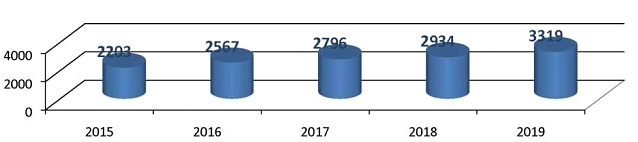 Źródło: dane z Ministerstwa SprawiedliwościW przypadku kobiet osadzonych w zakładach karnych i aresztach śledczych sytuacja jest analogiczna i populacja stale rośnie. Na przestrzeni ostatnich 5 lat nastąpił wzrost o 56%.Rysunek 5 Tymczasowo aresztowane i skazane kobiety wg wieku (w latach ukończonych)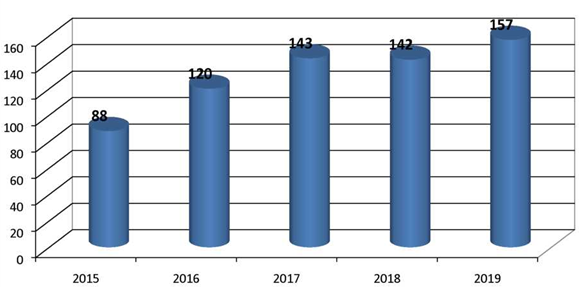 Źródło: dane z Ministerstwa SprawiedliwościIstotnym jest również, aby analizie poddać populację skazanych i tymczasowo aresztowanych seniorów w odrębnych kategoriach. W przypadku skazanych (wspólnie kobiet i mężczyzn) odnotowuje się stały wzrost zaludnienia jednostek penitencjarnych. W 2015 r. liczba ta wynosiła 2 046 osób, osiągając w 2019 r. 2 867.Rysunek 6 Skazani wg wieku (w latach ukończonych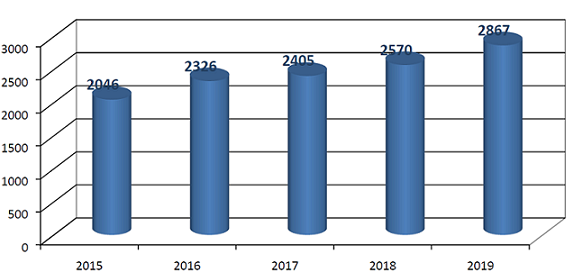 Źródło: dane z Ministerstwa SprawiedliwościInaczej wygląda sytuacja w kategorii tymczasowo aresztowanych. W 2015 r. w jednostkach penitencjarnych przebywało 157 kobiet i mężczyzn. W kolejnych latach odnotowano znaczny wzrost w ww. kategorii i w 2017 r. osiągnął on 391 osób. 2018 r. przyniósł nieznaczny spadek, jednakże w 2019 r. odnotowano ponownie wzrost tymczasowo aresztowanych. 2019 r. zamknął się w jednostkach penitencjarnych liczbą 452 osadzonych w ww. kategorii. Porównując stan populacji z 2015 r. w stosunku do 2019 r. odnotowano wzrost o 288 %.Rysunek 7 Tymczasowo aresztowani wg wieku (w latach ukończonych)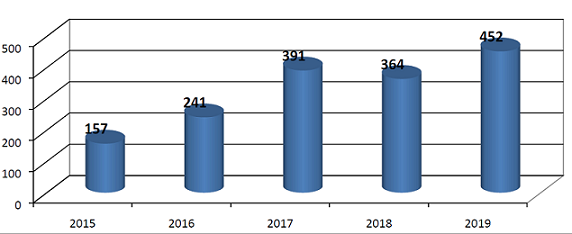 Źródło: dane z Ministerstwa SprawiedliwościZ uwagi na stałą fluktuację osób pozbawionych wolności bardzo ważnym aspektem jest analiza populacji osadzonych powyżej 61 roku życia w korelacji z ww. miernikiem. I tak w kolejnych latach ogólna populacja wszystkich osadzonych w jednostkach penitencjarnych w dniu 31.12 każdego roku wynosiła w kolejnych latach: 2015 r. - 70 836, 2016 r. - 71 528, 2017 r. - 73 822, w 2018 r. nastąpił spadek i liczba ta wynosiła 72 204 osadzonych, by ponownie wzrosnąć w 2019 r. do poziomu 74 130 osadzonych. W latach objętych analizą odnotowano stały wzrost populacji osadzonych powyżej 61 r. ż. w korelacji do populacji ogólnej. Oznacza to odpowiednio wzrost z 3,1 % w 2015 r. finalnie do 4,5 % w 2019 r. Przedstawione powyższe dane liczbowe wskazują na stały wzrost populacji seniorów w izolacji penitencjarnej. Jest to tendencja zgodna z trendami obserwowanymi w środowisku otwartym, gdzie również przybywa osób powyżej 60 roku życia.Sytuacja dochodowa, warunki bytowe, w tym warunki mieszkaniowePodstawowym aktem prawnym dopuszczającym stosowanie niezbędnej pomocy w formie: materialnej, medycznej, edukacyjnej, znalezieniu pracy i zakwaterowania, a także porad prawnych, jest ustawa z dnia 6 czerwca 1997 r. Kkw.Zgodnie z zapisem art. 67 Kkw, wykonywanie kary pozbawienia wolności ma na celu wzbudzanie w skazanym woli współdziałania w kształtowaniu jego społecznie pożądanych postaw, w szczególności poczucia odpowiedzialności oraz potrzeby przestrzegania porządku prawnego i tym samym powstrzymania się od powrotu do przestępstwa. Dla osiągnięcia tego celu prowadzi się oddziaływania penitencjarne, których najistotniejszą cechą jest indywidualizacja kary pozbawienia wolności. Oznacza to, że wszyscy skazani przyjmowani do zakładów karnych, poddawani są przez kadrę penitencjarną diagnozie i obejmowani, w miarę potrzeb, różnymi formami oddziaływań takimi jak między innymi: praca, programy resocjalizacyjne, kursy i szkolenia zawodowe, nauczanie czy też oddziaływania terapeutyczne.Pierwsza wstępna weryfikacja sytuacji dochodowej, warunków bytowych, w tym warunków mieszkaniowych, następuje już w chwili przyjęcia osadzonego do jednostki penitencjarnej w rozmowie wstępnej. W sytuacji, gdy wychowawca określa deficyty w tym obszarze, rozpoczyna się etap niwelowania stwierdzonych braków. W zakładach karnych i aresztach śledczych pełnią służbę funkcjonariusze zajmujący się obszarem pomocy postpenitencjarnej. Zgodnie z zapisami Kkw pomocy udzielają osadzonym również organy administracji rządowej, samorządu terytorialnego i kuratorzy sądowi. Ustawa rozszerza krąg podmiotów uprawnionych do świadczenia takiej pomocy, wskazując na stowarzyszenia, fundacje, organizacje, a także kościoły i inne związki wyznaniowe, jak również osoby godne zaufania. Osadzeni mają więc możliwość uczestniczenia w spotkaniach z przedstawicielami instytucji wyspecjalizowanymi w pomocy osobom starszym, a w szczególności z pracownikami właściwych ośrodków pomocy społecznej, fundacji, stowarzyszeń, instytucji oraz innych podmiotów zewnętrznych zajmujących się problematyką osób powyżej 60 roku życia. Zakłady karne i areszty śledcze obejmują osadzonych znajdujących się w trudnej sytuacji życiowej pomocą, (m.in. z uwagi na stan zdrowia, ograniczenia wynikające z niepełnosprawności, bezdomności, trudności w znalezieniu zatrudnienia po zwolnieniu), w tym okresem, o którym mowa w art. 164§1 Kkw - czyli programem przygotowania do wolności. W ww. działaniach uczestniczy właściwy kurator zawodowy, a dodatkowo w tych przedsięwzięciach mogą współdziałać stowarzyszenia, fundacje, organizacje oraz instytucje, których celem działania jest realizacja zadań readaptacyjnych, jak również kościoły i inne związki wyznaniowe oraz osoby godne zaufania. W 2018 r. 198 skazanym seniorom udzielono pomocy w tej formie oddziaływań, a w 2019 r. ww. formą pomocy objęto 164 osób.Na mocy rozporządzenia Ministra Sprawiedliwości z dnia 13 września 2017 r. w sprawie Funduszu Pomocy Pokrzywdzonym oraz Pomocy Postpenitencjarnej - Funduszu Sprawiedliwości (Dz. U. 2017 r. poz. 1760) osadzeni mogą ubiegać się o finansowanie, w przypadku braku możliwości korzystania z środków budżetowych, między innymi na pokrywanie kosztów związanych ze specjalistycznym leczeniem lub rehabilitacją leczniczą oraz uzyskiwaniem orzeczeń o niepełnosprawności, stopniu niepełnosprawności lub niezdolności do pracy (3 przypadki w 2019 r. na kwotę 550 zł), pokrywaniu kosztów transportu specjalnego, zgodnie ze wskazaniami lekarskimi lub przejazdów do miejsca pobytu, nauki, terapii, pracy, zwłaszcza wykonywanej nieodpłatnie (w 2019 r. zrealizowano 141 takich transportów - w tym dla seniorów i wydatkowano na ten cel kwotę ponad 79 000 zł), pokrywania kosztów związanych z organizacją i udzielaniem pomocy rzeczowej w formie między innymi środków czystości i higieny osobistej, leków, środków opatrunkowych i sanitarnych, wyrobów medycznych, w tym protez, przedmiotów ortopedycznych i środków pomocniczych. W 2019 r. Służba Więzienna odnotowała 3 130 przypadków bezdomności u osadzonych, w tym u 384 seniorów. W tym zakresie podjęto 1 160 interwencji w sprawie utrzymania dotychczasowego mieszkania lub pozyskania nowego (w tym 240 dla osób starszych), 1 128 osób umieszczono w noclegowniach i schroniskach, a 55 zostało skierowanych do domów pomocy społecznej. Skazani objęci programem wolnościowym w trybie art. 164 Kkw mogą ubiegać się również o pokrywanie kosztów czasowego zakwaterowania - z tej formy pomocy skorzystało 13 osadzonych i wydatkowano na ten cel prawie 30 000 zł. Osadzeni, którzy spełniają określone przepisami wymogi, mogą również otrzymać pomoc w zakresie okresowych dopłat do bieżących zobowiązań wynikających z utrzymania lokalu mieszkalnego (m. in. za czynsz, energię, wodę, gaz, opał, odbiór nieczystości itp.), takiego wsparcia udzielono 87 razy na kwotę ok. 14 500 zł.Aktywność zawodowaW odniesieniu do aktywności zawodowej seniorów należy stwierdzić, że o ile tylko są tym zainteresowani i pozwala im na to stan ich zdrowia, kierowani są do zatrudnienia oraz podlegają szkoleniom kursowym. W przypadku kierowania skazanych do pracy jedynym ograniczeniem jest zdolność skazanego do wykonywania pracy, którą określa lekarz zgodnie z art. 121 §6 Kkw. Zgodnie z potrzebami lekarz określa również rodzaj, warunki i czas pracy.W 2019 r. 174 skazanych seniorów uczestniczyło w kursach i szkoleniach zawodowych realizowanych w ramach Projektu POWER lub finansowanych z Funduszu Pomocy Pokrzywdzonym oraz Pomocy Postpenitencjarnej - Fundusz Sprawiedliwości (w 2018 r. było to 190 osób). Natomiast 21 osadzonych z ww. grupy uczęszczało do Centrów Kształcenia Ustawicznego (stan na 31.12.2019 r.) podwyższając poziom wykształcenia i kwalifikacje zawodowe (w 2018 r. - 25 skazanych). Skazani seniorzy podejmowali również aktywność zawodową. W zeszłym roku 518 osadzonych było zatrudnionych odpłatnie, a 1 092 nieodpłatnie.Sytuacja rodzinna i struktura gospodarstw domowychDługotrwała izolacja powoduje ciągłe i niekorzystne następstwa psychiczne i społeczne. Osadzenie w jednostkach penitencjarnych wywołuje u skazanych proces prizonizacji, czyli uwięziennienia, który definiuje się jako stan bardzo dobrego przystosowania do warunków panujących w zakładzie karnym, połączony z lękiem przed życiem na wolności. W związku z tym mają oni duże problemy w odnalezieniu się w społeczeństwie i powrotem do rodziny.Ważnym aspektem oddziaływań kierowanych do osób pozbawionych wolności jest możliwość poprawy lub nawet odbudowania kontaktów z osobami bliskimi. Skazani, u których zdiagnozowano taki deficyt mają możliwość uczestniczenia w profesjonalnych zajęciach niwelujących stwierdzone u nich dysfunkcje społeczne. Dzięki dobrowolności uczestnictwa jak i odpowiedniej pracy motywującej skazanych, kadra Służby Więziennej daje im szansę na zmianę dotychczasowego stylu życia. Dlatego tak ważne jest kontynuowanie podjętych już działań w jednostkach penitencjarnych przez instytucje zewnętrzne i przez środowisko otwarte. Skazani mogą skorzystać z pełnej oferty programów resocjalizacyjnych, zajęć kulturalno - oświatowych w ramach których organizowane są spotkania z osobami najbliższymi. Służba Więzienna kładzie duży nacisk na pracę ze sprawcami przemocy domowej. Dedykowane są im rekomendowane programy: Stop przemocy - druga szansa i Duluth. W prowadzonych oddziaływaniach w ww. obszarze biorą udział na równych prawach wszyscy skazani, w tym seniorzy.W celu ułatwienia kontaktu z osobami najbliższymi skazani mogą korzystać z komunikatorów internetowych i rozmawiać przez Internet poza limitem widzeń wynikających z Kkw, oraz wystąpić z wnioskiem do dyrektora jednostki penitencjarnej o udzielenie dodatkowego widzenia.Stan zdrowia i jego uwarunkowania oraz jakość życia związana ze zdrowiem, w tym dostępność do świadczeń opieki zdrowotnej finansowanych ze środków publicznychWszystkim osadzonym, w tym osobom starszym zapewnia się świadczenia zdrowotne w niezbędnym zakresie, zgodnie z art. 115 Kodeksu karnego wykonawczego. We wszystkich jednostkach penitencjarnych funkcjonują podmioty lecznicze dla osób pozbawionych wolności, w ramach których udzielane są osadzonym świadczenia zdrowotne w niezbędnym dla nich zakresie. O sposobie i miejscu leczenia decyduje lekarz więzienny. Zasadą jest udzielanie świadczeń przede wszystkim w podmiotach leczniczych zakładów karnych lub aresztów śledczych, natomiast w przypadku zaistnienia przesłanek określonych w Kkw - również udzielanie świadczeń w podmiotach pozawięziennych, dotyczy to w szczególności świadczeń wysokospecjalistycznych lub sytuacji nagłego zagrożenia zdrowia lub życia.W więziennych podmiotach leczniczych przestrzegane są prawa pacjenta określone w ustawie z dnia 6 listopada 2008 r. o prawach pacjenta i Rzeczniku Praw Pacjenta tj. z dnia 4 maja 2020 r. (Dz.U. z 2020 r. poz. 849) , z uwzględnieniem ograniczeń wynikających z przepisów Kkw. Zgodnie z obowiązującymi przepisami każdy osadzony przy przyjęciu do aresztu śledczego lub zakładu karnego jest badany przez lekarza, który wydaje zalecenia odnośnie dalszego postępowania, w tym np. umieszczenia w celi przystosowanej dla osób niepełnosprawnych, bezpłatnego zaopatrzenia w niezbędne protezy, przedmioty ortopedyczne i środki pomocnicze oraz wydaje inne zalecenia dotyczące np. odstępstw od rozporządzenia Ministra Sprawiedliwości z dnia 21 grudnia 2016 r. w sprawie regulaminów organizacyjno- porządkowych wykonywania kary pozbawienia wolności (Dz.U. 2016 poz. 2231) oraz rozporządzenia Ministra Sprawiedliwości z dnia 22 grudnia 2016 r. w sprawie regulaminu organizacyjno-porządkowego wykonywania tymczasowego aresztowania (DZ. U. 2016 poz.2290), wynikające z ewentualnych ograniczeń stwierdzonych u osadzonego starszego lub/i niepełnosprawnego.Ponadto więzienna służba zdrowia dostrzegając problemy osób starszych i fakt, że również w jednostkach penitencjarnych będzie rosła populacja osób niepełnosprawnych w związku z wiekiem, zakończyła inwestycję w szpitalu Zakładu Karnego w Czarnem i w Areszcie Śledczym w Bytomiu, która pozwoli na zwiększenie liczby miejsc, radykalną poprawę warunków w oddziałach dla przewlekle chorych, a także na skrócenie czasu oczekiwania na przyjęcie.Pomimo barier wynikających z zastanej sytuacji architektonicznej w jednostkach penitencjarnych funkcjonują wyodrębnione cele dla osób niepełnosprawnych, w tym starszych i poruszających się na wózkach inwalidzkich. Każdorazowo w trakcie modernizacji podmiotów leczniczych funkcjonujących w jednostkach penitencjarnych uwzględniane są potrzeby dostosowania pomieszczeń szpitali, ambulatoriów i izb chorych w tym dla potrzeb osób niepełnosprawnych zgodnie z rozporządzeniem Ministra Sprawiedliwości z dnia 5 lipca 2012 roku w sprawie szczegółowych wymagań, jakim powinny odpowiadać pomieszczenia i urządzenia podmiotu leczniczego dla osób pozbawionych wolności (Dz. U. 2012, poz. 808 z póź. zm.).Obserwowane starzenie się społeczeństwa przenosi się w sposób oczywisty na populację więźniów, a co za tym idzie, w sposób istotny wzrasta liczba osadzonych ze schorzeniami wieku starszego, dlatego też zdaniem Służby Więziennej podstawowym profilem więziennych oddziałów szpitalnych powinna być szeroko pojmowana interna (w tym opieka paliatywna) oraz psychiatria. Pod rozwagę należy poddać sukcesywne przekształcanie obecnych oddziałów chorób wewnętrznych w oddziały wieloprofilowe zachowawcze oraz ich rozwój.W ramach więziennictwa funkcjonuje Oddział Rehabilitacji Narządu Ruchu w Zakładzie Karnym nr 2 w Łodzi i wspomniany wcześniej Oddział dla Przewlekłe Chorych w Zakładzie Karnym w Czarnem i Areszcie Śledczym w Bytomiu (inwestycja zakończona, w trakcie wyposażania), do których są kierowani osadzeni wymagający zabiegów w trybie szpitalnym lub wymagający z powodu stanu ogólnego lub niepełnosprawności długotrwałej hospitalizacji.Więźniowie seniorzy, którzy ze względu na stan zdrowia fizycznego i psychicznego nie wymagają stałej opieki medycznej w warunkach szpitalnych, mogą przebywać w zwykłych lub terapeutycznych oddziałach mieszkalnych, a niezbędna pomoc w codziennym funkcjonowaniu może być świadczona przez innych więźniów, którzy ukończyli kurs opiekuna osób starszych i niepełnosprawnych i są zatrudniani przez Służbę Więzienną do takich czynności - jest to praktyka bardzo cenna i wymagająca popularyzacji.Służba Więzienna, dostrzegając sytuację osób starszych, a także skazanych niepełnosprawnych i chorych, w ostatnich latach podjęła działania mające na celu opracowanie i wdrożenie do codziennej praktyki rozwiązań, które w założeniu powinny skutkować podniesieniem jakości prowadzonych wobec tych wrażliwych grup osadzonych oddziaływań. Prowadzona jest działalność szkoleniowa dla funkcjonariuszy i pracowników więziennictwa, w celu przeciwdziałania ewentualnej dyskryminacji, nierównemu lub niehumanitarnemu traktowaniu seniorów, chorych, niepełnosprawnych. Ich adresatami są funkcjonariusze wszystkich służb realizujących swoje zadania służbowe w jednostkach penitencjarnych. Działania szkoleniowe uzupełniane są innymi formami, np. stałym punktem narad i odpraw służbowych, których tematyka dotyczy m.in. empatii, wrażliwości, humanitaryzmu i poszanowania godności ludzkiej.Dostępność i poziom usług socjalnych, w tym opiekuńczychW ostatniej fazie życia dla człowieka niezbędne jest zaspokojenie potrzeby bezpieczeństwa emocjonalnego, przynależności, życzliwości, afirmacji siebie i świata, a także uznania i bycia użytecznym. Część z tych potrzeb jest intensywniej przeżywana niż na wcześniejszych etapach życia. W tym wypadku ogromną rolę mogą odgrywać zindywidualizowane oddziaływania penitencjarne, np. odbywanie kary w systemie terapeutycznym lub programowanego oddziaływania, udział w programach readaptacyjnych.Podczas wykonywania tymczasowego aresztowania oraz odbywania kary pozbawienia wolności osadzeni seniorzy mają zapewniony dostęp do usług socjalnych, w tym opiekuńczych. Realizowany jest on poprzez zapewnianie odpowiednich warunków socjalno - bytowych, zgodnych z regulacjami rozporządzenia Ministra Sprawiedliwości z dnia 19 grudnia 2016 r. w sprawie warunków bytowych osób osadzonych w zakładach karnych i aresztach śledczych. Zapewnienie dostępu do stosownych usług socjalnych i opiekuńczych po opuszczeniu warunków izolacji penitencjarnej realizowane jest poprzez indywidualne ustalanie potrzeb postpenitencjarnych i ich zabezpieczanie w ramach Indywidualnego Programu Readaptacji Społecznej opracowywanego we współpracy z kuratorem sądowym w następstwie objęcia osadzonego okresem, o którym mowa w art. 164 §1 Kkw. W jednostkach penitencjarnych corocznie organizowane są spotkania osadzonych z pracownikami socjalnymi gminnych i miejskich ośrodków pomocy społecznej mającymi na celu zaznajomienie osadzonych z przepisami dotyczącymi możliwości uzyskania pomocy w ośrodkach pomocy społecznej przez nich samych oraz członków ich rodzin. Tą formą pomocy objętych było w 2019 r. 3009 osadzonych. Ponadto Służba Więzienna wysłała 2349 powiadomień do ośrodków pomocy społecznej w sprawach skazanych - w tym seniorów.W 2019 r. kontynuowano realizację zadań z zakresu przygotowania osadzonych (w tym również seniorów) do readaptacji społecznej wynikających z Kkw oraz przepisów wykonawczych. W 2019 r. 642 osadzonych uzyskało orzeczenia o niepełnosprawności lub stopniu niepełnosprawności, 151 niezdolność do zatrudnienia (rentę chorobową) i 30 rentę socjalną. W przypadku 28 osób wszczęto ww. działania, a orzeczenia wpłyną w 2020 r. W 2019 r. 416 osadzonych pobierało renty, a 55 zostało umieszczonych w Domach Pomocy Społecznej po zakończeniu odbywania kary pozbawienia wolności lub tymczasowego aresztowania. W ubiegłym roku 42 osadzonych nabyło uprawnienia emerytalne, a 826 pobierało ww. świadczenie.Osoby starsze mogą korzystać z oferty realizowanej na terenie jednostek organizacyjnych. Osadzeni mają możliwość uczestnictwa w spotkaniach z przedstawicielami instytucji wyspecjalizowanych w pomocy osobom niepełnosprawnym i starszym, a w szczególności z pracownikami właściwych ośrodków pomocy społecznej, fundacji, stowarzyszeń, instytucji oraz innych podmiotów zewnętrznych zajmujących się problematyką osób niepełnosprawnych. W 2019 r. funkcjonowały 73 porozumienia zawarte przez dyrektorów zakładów karnych i aresztów śledczych z podmiotami zewnętrznymi, które zakresem obejmowały pomoc osadzonym starszym lub z niepełnosprawnościami.Sytuacja osób niepełnosprawnych i ich opiekunówW celu nabycia podstawowej wiedzy dotyczącej komunikacji z osobą niepełnosprawną oraz wypracowania adekwatnych i skutecznych zasad postępowania z osobami niepełnosprawnymi na stronie intranetowej Służby Więziennej udostępniono do wykorzystania służbowego podręcznik Judy Cohen pt. „Praktyczny poradnik savoir-vivre wobec osób niepełnosprawnych” oraz przekazano przydatne linki do filmów instruktażowych w ww. obszarze. Korzystają z niego funkcjonariusze i pracownicy Służby Więziennej oraz są one również udostępniane osadzonym.Skazanym i tymczasowo aresztowanym niepełnosprawnym fizycznie, których stan zdrowia lekarz ocenił jako uniemożliwiający samodzielne funkcjonowanie oraz wymagającym opieki i pomocy innych osób, zapewniano pomoc innych osadzonych posiadających odpowiednie kwalifikacje, zatrudnionych jako opiekunowie osób niepełnosprawnych. W tym celu zrealizowano szkolenia zawodowe skazanych pod nazwą „Opiekun osoby starszej lub niepełnosprawnej”. W ramach ww. działań uczestniczyło w 2018 r. 611 osadzonych, a w 2019 odpowiednio 868. Były one realizowane zarówno w ramach szkoleń finansowanych z Funduszu Pomocy Pokrzywdzonym oraz Pomocy Postpenitencjarnej, jak i Programu Operacyjnego Wiedza Edukacja Rozwój 2014-2020. W tym obszarze w 2019 r. na terenie jednostek penitencjarnych 21 skazanych zatrudnionych było odpłatnie i 62 nieodpłatnie na stanowisku opiekuna osób starszych lub niepełnosprawnych.Aktywność społeczna i obywatelskaSeniorzy na zasadach ogólnych, a więc właściwych dla wszystkich osadzonych, mogą uczestniczyć w różnego rodzaju przedsięwzięciach mających na celu kształtowanie aktywności społecznej i obywatelskiej. Osadzeni mający czynne prawo wyborcze, w tym osoby powyżej 60 r. ż., mają zapewnione prawo przysługujące obywatelom, które gwarantuje im możliwość udziału w głosowaniu i oddania głosu na swojego kandydata do organów przedstawicielskich państwa, Parlamentu Europejskiego, organów samorządu terytorialnego, bądź w referendum. Skazani korzystają również z oferty resocjalizacyjnej kierowanej do nich przez podmioty zewnętrzne, takie jak m. in. fundacje, stowarzyszenia, instytucje, kościoły, związki wyznaniowe czy też osoby godne zaufania. Zgodnie z obowiązującymi przepisami dyrektorzy jednostek penitencjarnych mają obowiązek podpisania porozumień z ww. podmiotami w celu ustalenia zasad współpracy. W 2019 r. funkcjonowało 1 735 takich porozumień z podmiotami, o których mowa w art. 38 i 41 §2 Kkw (w 2018 r. było odpowiednio 1 750).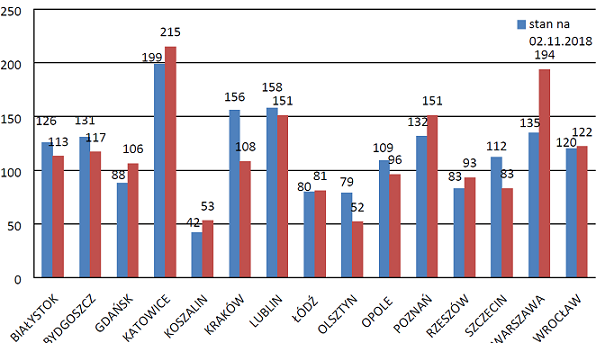 Źródło: dane z Ministerstwa SprawiedliwościSkazani motywowani są do podejmowania inicjatyw na rzecz społeczności więziennej jak i skierowanych na zewnątrz. Biorą udział w zajęciach teatralnych, muzycznych, dyskusyjnych klubach książki, spotkaniach z ciekawymi ludźmi, meetingach AA i AN oraz inicjatywach i przedsięwzięciach charytatywnych. Ww. skazanym umożliwia się korzystanie ze stanowisk komputerowych z dostępem do wybranych serwisów, w tym do Biuletynu Informacji Publicznej SW.Aktywność edukacyjna i kulturalnaW jednostkach penitencjarnych w 2019 r. prowadzono różnorodną działalność kulturalno - oświatową i sportową skierowaną do osadzonych przebywających w izolacji, w tym również osób w podeszłym wieku. Zajęcia prowadzone są między innymi w 1 005 salach i świetlicach w całej Polsce. Skazani we wszystkich zakładach karnych i aresztach śledczych mogą korzystać z pełnej oferty dostosowanych do potrzeb zajęć dodatkowych takich jak między innymi przedstawień teatralnych, koncertów muzycznych czy organizowanych konkursów. Mieli także możliwość zwiedzania wystaw tematycznych realizowanych na terenie jednostek organizacyjnych jak i poza nimi. Prowadzone są również koła zainteresowań, w których osadzeni mogą poszerzać swoje horyzonty poznawcze. W jednostkach penitencjarnych organizowane są wykłady edukacyjne prowadzone m.in. przez: Instytut Pamięci Narodowej, muzea, biblioteki itp. Organizowane są także spotkania z ciekawymi ludźmi, autorskie programy i zajęcia mające na celu poszerzanie horyzontów myślowych i zainteresowań własnych osadzonych. Za zgodą dyrektora jednostki penitencjarnej senior może także realizować swoje zainteresowania, pasje lub hobby na zasadach indywidualnych. W 2019 r. funkcjonowało 86 pracowni plastycznych, 23 pracownie muzyczne oraz 78 czytelni. W bibliotekach więziennych istnieje możliwość zamawiania książek na podstawie udostępnianego do celi mieszkalnej katalogu, co jest szczególnie istotne w przypadku osób z niepełnosprawnością ruchu. W 2019 r. 91 bibliotek oferowało możliwość dostępu do audiobooków, co jest istotne dla osób w podeszłym wieku mających niejednokrotnie problemy ze wzrokiem. Wielu seniorów korzysta z zasobów bibliotek więziennych. W 2019 r. funkcjonowało 139 bibliotek centralnych, w których księgozbiór liczył łącznie około 1 400 tys. woluminów. We wszystkich jednostkach penitencjarnych regułą jest emitowanie słuchowisk za pomocą radiowęzła. Ww. słuchowiska pełnią przede wszystkim funkcje edukacyjne, poznawcze i informacyjne.W 2019 r. zrealizowano 58 programów wprost dedykowanych do osadzonych starszych, w których wzięło udział 441 osób. Ponadto skazani korzystają z pełnej oferty programowej w zakładach karnych i aresztach śledczych. W 2019 r. przeprowadzono 5 575 programów dla 71 604 osadzonych z poniżej wymienionych obszarów:przeciwdziałania agresji i przemocy,przeciwdziałania uzależnieniom oraz nadużywaniu alkoholu lub używaniu narkotyków,przeciwdziałania prokryminalnym postawom,aktywizacji zawodowej i promocji zatrudnienia,kształtowania umiejętności społecznych i poznawczych,integracji rodzin,zapobiegania negatywnym skutkom izolacji, zwłaszcza wobec skazanych odbywających długoterminowe kary pozbawienia wolności.W ww. programach wzięło udział 1571 seniorów. W celu redukowania najczęstszych deficytów w populacji osób pozbawionych wolności, Biuro Penitencjarne implementowało trzy programy readaptacyjne ukierunkowane na przeciwdziałanie przemocy i agresji - Trening Zastępowania Agresji - ART., program dla sprawców przemocy wg modelu Duluth oraz Stop przemocy - druga szansa. Powyższe oferty programowe są kierowane do osadzonych którzy są skazani m.in. z art. 207 Kodeksu karnego oraz takich, których zgromadzona dokumentacja osobopoznawcza wskazuje na możliwość stosowania zachowań agresywnych i przemocowych. Poza ww. programami, więziennictwo w ramach wymiany z norweską służbą więzienną adaptowało program Motywator, który ukierunkowany jest na wzbudzanie w populacji osadzonych motywacji do konstruktywnej zmiany osobistej. Udział w tym programie wiąże się z wzmacnianiem motywacji i zaangażowania osadzonych do korzystania z więziennej oferty penitencjarnej i terapeutycznej.Z analizy danych statystycznych wynika, że w 2019 r. przeprowadzono 548 programów przeciwdziałania agresji i przemocy dla 13 064 osadzonych (ukończyło je 12 344 osób). W ramach tych działań objęci zostali również skazani powyżej 60 roku życia.Aktywność sportowa i rekreacyjnaAktywność rekreacyjna i sportowa seniorów podczas pobytu w warunkach izolacji penitencjarnej nie jest w żaden sposób ograniczana, za wyjątkiem przeciwwskazań lekarskich. Poza ogólnodostępnymi zajęciami sportowymi, w jednostkach organizowane są zajęcia sportowe dedykowane seniorom, których celem jest ich aktywizacja ruchowa. Oprócz siłowni wewnętrznych w jednostkach penitencjarnych funkcjonują także tzw. zielone siłownie, czyli wyodrębnione na wolnym powietrzu place dostosowane do umiarkowanej aktywności rekreacyjno - ruchowej. 590 punktów z ww. urządzeniami zlokalizowanych jest na polach spacerowych, a 74 w innych miejscach na terenie jednostek penitencjarnych, z czego 94 jest dostosowanych do potrzeb osób z obniżoną motoryką. Ponadto w ofercie znajdują się zajęcia dedykowane wprost do osób starszych uwzględniając ich potrzeby i potencjał, co często przekłada się na prowadzenie zajęć o niskim stopniu obciążenia fizycznego, np.: zajęcia nordic walking, gimnastyka, joga.Służba Więzienna dysponuje 171 boiskami oraz 18 halami sportowymi, z których na co dzień korzystają również osadzeni powyżej 60 r. ż. Jednocześnie jednostki penitencjarne uwzględniając potrzeby w zakresie działalności sportowej i kulturalno - oświatowej korzystają także z infrastruktury zlokalizowanej poza terenem zakładów karnych.Równe traktowanie i przeciwdziałanie dyskryminacji ze względu na wiekSłużba Więzienna realizując oddziaływania penitencjarne przestrzega zasad równego traktowania i przeciwdziałania dyskryminacji ze względu na wiek. Osadzeni seniorzy są traktowani w sposób humanitarny, z poszanowaniem ich uprawnień oraz ograniczeń wynikających w wieku, stanu zdrowia psychofizycznego oraz kompetencji psychospołecznych. W ramach obowiązujących regulacji są integrowani z pozostałą populacją osadzonych. W celu przeciwdziałania ewentualnej dyskryminacji bądź nierównemu traktowaniu seniorów, w jednostkach penitencjarnych funkcjonariusze i pracownicy (w szczególności pełniący służbę w bezpośrednim kontakcie z osadzonymi) stale poszerzają swoją wiedzę w trakcie różnorodnych szkoleń. Kursy te były realizowane z pomocą podmiotów zewnętrznych. W 2018 r. przeszkolono 3 913 funkcjonariuszy wszystkich pionów Służby Więziennej, a w 2019 r. odpowiednio 5 741 osób. Działania obejmujące walkę z dyskryminacją z uwagi na wiek i posiadaną niepełnosprawność prowadzone są również wśród osadzonych. W 2019 r. zorganizowano 288 spotkań i prelekcji obejmujących tę tematykę, w których udział wzięły 1 323 osoby pozbawione wolności.Ocena realizacji polityki senioralnej, w tym wniosków i rekomendacji sformułowanych w poprzedniej informacjiPrzedstawiony powyżej materiał pozwala stwierdzić, że grupa osadzonych w wieku senioralnym, tj. powyżej 60 roku życia, jest grupą, wobec której więziennictwo wypełnia swoje ustawowe podstawowe obowiązki. Co więcej, aktywność jednostek penitencjarnych wraz ze wzrostem populacji osadzonych seniorów, jest w tym zakresie intensyfikowana. Niemniej jednak niezwykle ważnym aspektem z punktu widzenia oddziaływań penitencjarnych jest zaspokojenie potrzeb skazanego i przygotowanie go do życia na wolności. Wiek senioralny jest źródłem utraty zdolności adaptacyjnych jednostki na płaszczyźnie biologicznej, psychicznej i społecznej, dlatego ważna jest indywidualizacja wykonywania kary pozbawienia wolności wobec tej grupy skazanych. Przez ten pryzmat w 2019 r. w podległych jednostkach penitencjarnych dobierano środki i oddziaływania penitencjarne, terapeutyczne i rehabilitacyjne wobec tej grupy osób. Mimo większej niż w poprzednich latach stworzonej oferty oddziaływań penitencjarnych oraz aktywności kadry jednostek penitencjarnych w obszarze postępowania z osobami starszymi i niepełnosprawnymi, dostrzega się potrzebę kontynuowania działań w tym zakresie.Biorąc pod uwagę wnioski i rekomendacje zawarte w Informacji o sytuacji osób starszych w Polsce za 2019 r. opublikowanej przez Ministerstwo Rodziny, Pracy i Polityki Społecznej, które zalecają prowadzenie działań mających na celu m.in.:promocję zdrowia i profilaktykę chorób wieku starszegouwzględnianie w działaniach kierowanych do osób starszych problemu osamotnieniasamotności oraz przeciwdziałanie negatywnym, indywidualnym i społecznym skutkom tych zjawiskskuteczne funkcjonowanie pomocy społecznej oraz rozwój zróżnicowanych usług świadczonych na rzecz osób starszychpobudzanie aktywności społecznej seniorów,zapewnienie równego traktowania i zapobieganie dyskryminacji ze względu na wiek życia,podejmowanie zadań z zakresu aktywności społecznej, kulturalnej, edukacyjnej oraz sportowej osób starszych,ocenić należy, że są one realizowane przez Służbę Więzienną. Analiza przedstawionych w niniejszym opracowaniu danych pozwala stwierdzić, że więziennictwo podejmuje szereg inicjatyw mających za zadanie wspieranie tej grupy osób pozbawionych wolności.Wnioski i rekomendacje dotyczące przyszłych zadań i inicjatyw, które należy podjąć w celu kształtowania warunków godnego i zdrowego starzenia sięW dniu 25 czerwca 2019 r. zastępca Dyrektora Generalnego Służby Więziennej, biorąc pod uwagę wnioski wynikające z posiadanych danych, wystosował pismo do podległych jednostek organizacyjnych, w którym zawarł następujące polecenia:obejmować skazanych seniorów, przewlekle chorych i osoby z niepełnosprawnościami zintegrowanymi oddziaływaniami dostosowanymi do ich możliwości psychofizycznych, w tym w zakresie programów readaptacji (dostępna baza na stronie intranetowej BP), integracji rodzin, terapii zajęciowej, poradnictwa prawnego, zajęć kulturalno - oświatowych, edukacyjnych i sportowych, pomocy postpenitencjarnej w tym m.in. rentowej, emerytalnej i mieszkaniowej).kontynuować szkolenia kadry mającej bezpośredni kontakt z seniorami, niepełnosprawnymi i/lub chorymi.dokonując zakupów (np. sprzętu do ćwiczeń, książek, wyposażenia dodatkowego do cel mieszkalnych, świetlic itp.) uwzględniać potrzeby i możliwości ww. grup osadzonych.w przypadku konieczności zapewnienia pomocy w zakresie spraw związanych z codzienną egzystencją ww. grup osadzonych, należy zatrudniać (w miarę możliwości odpłatnie) skazanych przeszkolonych jako opiekunów osób starszych lub niepełnosprawnych.zapewnić ww. osobom właściwy dobór osadzonych w celi mieszkalnej oraz prowadzić stały nadzór nastrojów wśród osadzonych.podejmować współpracę z podmiotami, o których mowa art. 38 i 41§2 kkw w zakresie zapewnienia opieki postpenitencjarnej dla skazanych i tymczasowo aresztowanych.dokonując pogłębionej diagnozy oraz weryfikacji potrzeb postpenitencjarnych wobec ww. grup i stwierdzając konieczność niwelowania deficytów, w pierwszej kolejności rozważać objęcie ww. skazanych okresem, o którym mowa w art. 164 Kkw.Aktualne pozostają wnioski zawarte w analizie za 2018 r. w zakresie dokładania dużej staranności w doborze innych osadzonych do wspólnego zakwaterowania w celi mieszkalnej z seniorami, a liczebność tych cel nie powinna być zbyt znaczna. Ponadto konieczne jest także prowadzenie stałego rozpoznania nastrojów wśród osadzonych przebywających z osobami w wieku senioralnym, by zapobiegać zachowaniom dyskryminacyjnym, a nawet przemocowym czy agresywnym względem nich. Bardzo dobrym rozwiązaniem jest możliwość kwaterowania seniorów lub zapewniania im pomocy przez innych osadzonych posiadających odpowiednie kwalifikacje z zakresu udzielania pomocy w codziennej egzystencji osobom starszym (postępowanie to ma już zastosowanie w § 55 ust. 3 zarządzenia nr 19/16 Dyrektora Generalnego Służby Więziennej z dnia 14 kwietnia 2016 r. w sprawie szczegółowych zasad prowadzenia i organizacji pracy penitencjarnej oraz zakresów czynności funkcjonariuszy i pracowników działów penitencjarnych i terapeutycznych oraz oddziałów penitencjarnych).Należy podkreślić, że znacząco wzrosła liczba funkcjonariuszy i pracowników cywilnych Służby Więziennej, którzy zostali poddani wszechstronnym szkoleniom z zakresu m.in. gerontologii resocjalizacyjnej. Istotnym jest, aby w przypadku utrzymującego się wzrostu populacji seniorów przebywających w więzieniach, stale monitorować stan opieki medycznej nad tą grupą osadzonych. Skazani w wieku powyżej 60 lat generują konieczność zapewnienia wyższych nakładów finansowych na opiekę medyczną oraz większe zapotrzebowanie na specjalistyczne porady lekarskie, długotrwałe leczenie farmakologiczne, zapewnienie opieki pielęgnacyjnej, a także zaopatrzenie w przedmioty ortopedyczne oraz środki pomocnicze.Z uwagi na to, że postawa wycofania i bierności osadzonych seniorów wzmaga u nich brak poczucia wartości, umacnia negatywny bilans życia, co w konsekwencji może negatywnie rzutować na ich stan zdrowia psychofizycznego, kadra penitencjarna winna zwracać większą uwagę na to, jak ta grupa osadzonych funkcjonuje w warunkach izolacji penitencjarnej. Należy też obejmować ich w miarę potrzeby pełnym wachlarzem oddziaływań penitencjarnych (terapia, programy, zajęcia kulturalno - oświatowe, sportowe i inne). To, co wydaje się ważne w perspektywicznym myśleniu w zakresie doskonalenia podejmowanych oddziaływań, to stworzenie indywidualnego podejścia do konkretnej grupy więźniów, ze szczególnym uwzględnieniem skazanych w wieku senioralnym. Starości nie da się uniknąć, gdyż jest kolejnym etapem rozwoju człowieka, nie można także wykluczyć czynników ryzyka zaburzeń pojawiających się częściej w tym okresie życia. Należy jednak podejmować wszelkie działania profilaktyczne i diagnostyczne, mające na celu podtrzymanie lub poprawienie jakości - standardu życia osób starszych. Ważne jest także zabezpieczenie ich przed poczuciem osamotnienia, wykluczenia społecznego i marginalizacji. Wyjściem naprzeciw temu postulatowi jest organizowany przez Biuro Penitencjarne Centralnego Zarządu Służby Więziennej Ogólnopolski Konkurs na Program Resocjalizacji Sprzyjający Readaptacji Społecznej Osób Pozbawionych Wolności. Jednym ze wskazanych obszarów programów były oddziaływania wobec skazanych starszych 60+. Zaowocowało to wprowadzeniem w bazie dobrych praktyk (dostępnej dla wszystkich funkcjonariuszy na stronie intranetowej Biura Penitencjarnego) nowych programów resocjalizacji gotowych do realizacji z osobami pozbawionymi wolności.Praca ze skazanym seniorem w celu przygotowania go do poprawnego funkcjonowania w społeczeństwie po zwolnieniu z zakładu karnego winna uwzględniać utrzymanie, usprawnienie, a niekiedy nawiązanie więzi społecznych. Będzie to możliwe tylko w przypadku włączenia w ich realizację, jeszcze w trakcie wykonywania kary, organizacji pozarządowych, kuratorów sądowych, lokalnych placówek pomocowych, a także, jeśli to możliwe, bliskich osadzonego.W przypadku seniorów, silniej niż w stosunku do innych grup więźniów, odczuwalny jest brak instytucjonalnego powiązania i wsparcia w procesie readaptacyjnym ze strony podmiotów funkcjonujących na wolności. Dlatego wskazane jest nawiązanie współpracy pomiędzy jednostkami penitencjarnymi, a organizacjami zewnętrznymi w celu przygotowania skazanym seniorom łatwiejszego powrotu do społeczeństwa. Szczególną troską powinno się obejmować grupę osób w wieku zaawansowanej starości, tj. po 75. roku życia, które są niejednokrotnie bez wsparcia rodziny, miejsca zamieszkania, z potrzebami leczenia specjalistycznego na wolności.Analizując przedstawione dane należy stwierdzić, że Służba Więzienna stwarza warunki do zapewnienia osobom starszym szerokiej partycypacji społecznej, profilaktyki zdrowotnej, aktywnej polityki emerytalnej oraz organizowania sieci dostępnych usług zdrowotnych, opiekuńczych, edukacyjnych i integracyjnych.W dalszym ciągu należy prowadzić działania zmierzające do poprawy jakości, warunków i bezpieczeństwa życia osób starszych, szkolenia zarówno funkcjonariuszy jak i osadzonych w zakresie poprawy wizerunku osoby starszej i akceptacji zjawiska starości.Istotnym jest również dalsze zaangażowanie Służby Więziennej w realizację kolejnych działań polityki społecznej wobec osób starszych we współpracy ze wszystkimi instytucjami oraz partnerami społecznymi oraz zapewnienie w dalszym ciągu uczestnictwa w życiu społecznym oraz wspieranie wszelkich form aktywności obywatelskiej, społecznej, kulturalnej, artystycznej, sportowej i religijnej w oparciu o podpisane porozumienia. Przełoży się to niewątpliwie na tworzenie warunków do solidarności i integracji międzypokoleniowej, prowadzenia działań edukacyjnych i co najważniejsze - do zwiększenia bezpieczeństwa fizycznego - przeciwdziałanie przemocy i zaniedbaniom wobec osób starszych.Działania i projekty realizowane przez Fundusz SprawiedliwościMinisterstwo realizuje zadania związane z obsługą Funduszu Sprawiedliwości oraz działania mające na celu zapewnienie pomocy dla ofiar czynów zabronionych (wykonując postanowienia Dyrektywy Parlamentu Europejskiego i Rady z dnia 25 października 2012 r. nr. 2012/29/UE), które chciałyby skorzystać z przysługujących im środków ochrony prawnej. Dodatkowo, ze środków Funduszu Sprawiedliwości. są realizowane projekty dotyczące przeciwdziałania przyczynom przestępczości. Środki Funduszu Sprawiedliwości są przeznaczane na:pomoc osobom pokrzywdzonym przestępstwem oraz osobom im najbliższym, zwłaszcza pomoc medyczną, psychologiczną, rehabilitacyjną, prawną oraz materialną, udzielaną przez jednostki niezaliczane do sektora finansów publicznych i niedziałające w celu osiągnięcia zysku, w tym stowarzyszenia, fundacje, organizacje;realizację przez jednostki sektora finansów publicznych zadań ustawowych związanych z ochroną interesów osób pokrzywdzonych przestępstwem i świadków, a także wykrywaniem i zapobieganiem przestępczości oraz likwidacją skutków pokrzywdzenia przestępstwem;finansowanie alternatywnych metod rozwiązywania konfliktów, w szczególności mediacji w sprawach rodzinnych, nieletnich i karnych;pomoc psychologiczną świadkom i osobom im najbliższym;inicjatywy mające na celu zmniejszenie przeciwdziałanie przemocy i przestępczości.Pomoc osobom pokrzywdzonym przestępstwem, świadkom i osobom im najbliższym udzielana jest przez wyspecjalizowane podmioty niezaliczane do sektora finansów publicznych, w tym fundacje, stowarzyszenia i organizacje w ramach sieci pomocy pokrzywdzonym. Z przedstawionych sprawozdań za 2019 r. wynika, że wśród osób, które skorzystały ze świadczonej pomocy w ramach Funduszu Sprawiedliwości, znalazła się część osób starszych.Jednocześnie w 2019 r. prowadzona była kampania informacyjna, której celem było rozpowszechnianie wiedzy o istnieniu i zadaniach Funduszu Sprawiedliwości wśród potencjalnych beneficjentów, zwiększenie jego rozpoznawalności oraz usunięcie barier utrudniających dostęp do oferowanej pomocy i korzystania ze świadczeń finansowanych ze środków Funduszu. Dobór mediów został na tyle zdywersyfikowany, by objąć jak najszerszy krąg potencjalnych beneficjentów, z ukierunkowaniem również na grupę osób starszych, tak więc działania promujące możliwość uzyskania pomocy z Funduszu Sprawiedliwości podejmowane były poprzez m.in.: reklamę internetową, spoty w telewizji ogólnopolskiej i regionalnej, reklamę w prasie ogólnopolskiej i regionalnej, w radio o  zasięgu  ogólnopolskim, reklamę outdoorową. Wysoka świadomość społeczna jest bowiem jednym z najważniejszych czynników wpływających na celowość i jakość świadczonej przez Fundusz pomocy. Działania szkoleniowo-edukacyjneW zakresie sprawowanego przez Ministra Sprawiedliwości zwierzchniego nadzoru oraz nadzoru pedagogicznego nad zakładami poprawczymi i schroniskami dla nieletnich w 2019 r. dokonano:realizacji w podstawie programowej kwestii związanych z przygotowaniem do starości i integracją międzypokoleniową;upowszechniania wiedzy na temat zdrowia, z uwzględnieniem zmian wynikających z procesu starzenia na wszystkich szczeblach edukacji;podjęcia działań edukacyjnych nakierowanych na utrzymanie zdrowia, zróżnicowanych w zależności od wieku i stopnia sprawności - propagowanie zdrowego stylu życia, sportu, spotkania mistrza olimpijskiego w wioślarstwie Kajetana Broniewskiego z wychowankami zakładów dla nieletnich w ramach międzyresortowego programu „Przeciwdziałanie poprzez sport agresji i patologii wśród dzieci i młodzieży”;realizacji programów promocji zdrowia informujących o czynnikach ryzyka zdrowotnego oraz zachęcających do podejmowania zachowań sprzyjających utrzymaniu i poprawie zdrowia.Dodatkowo warto podkreślić, że wychowankowie Zakładów dla Nieletnich mają zapewnioną możliwość świadczenia pomocy osobom starszym i niepełnosprawnym w ramach wolontariatu, co też czynią.Odnosząc się do pozostałych działań szkoleniowych (poza tymi, które zostały wskazane w Narzędziu nr 2) podejmowanych przez Krajową Szkołę Sądownictwa i Prokuratury (KSSiP) należy wskazać, że KSSiP umożliwiła 3 sędziom i 1 asesorowi sądowemu udział w dwóch edycjach szkolenia międzynarodowego pt. "Applying Eu AntiDiscrimination Law" (sygn. M10/19). Na szkoleniu poruszono m. in. kwestie dyskryminacji ze względu na wiek w świetle orzecznictwa Trybunału Sprawiedliwości Unii Europejskiej. Organizatorem ww. szkolenia była Akademia Prawa Europejskiego ERA w Trewirze.Warto również zaznaczyć, że obecnie w Ministerstwie Sprawiedliwości finalizowane są prace nad Programem „Sprawiedliwość”, współfinansowanym z Norweskiego Mechanizmu Finansowego 2014-2021. W ramach Programu realizowany będzie m.in. projekt predefiniowany mający na celu przeciwdziałanie przemocy w rodzinie wobec osób starszych. W 2019 r. prowadzona była współpraca z Beneficjentem Projektu - MRPiPS przy opracowywaniu założeń tego projektu. Ponadto, nawiązana została współpraca z Komendą Główną Policji w ramach projektu „Aktywny senior to bezpieczny senior”.Ponadto zgodnie z obowiązującą Ustawą o nieodpłatnej pomocy prawnej, nieodpłatnym poradnictwie obywatelskim oraz edukacji prawnej z dnia 5 sierpnia 2015 r. (Dz.U. z 2019 r. poz. 294), seniorzy mogą korzystać z bezpłatnych usług (pomocy prawnej, poradnictwa obywatelskiego oraz mediacji) jeśli tylko spełniają warunek zawarty w art. 4 ust. 1 ww. ustawy tj. nie są w stanie ponieść kosztów odpłatnej pomocy. Osoba uprawniona, przed uzyskaniem takiej pomocy składa pisemne oświadczenia, że nie jest w stanie ponieść kosztów porady (art. 4 ust. 2 w/w ustawy).Z danych statystycznych zebranych za 2019 r. wynika, że 29 % wszystkich korzystających z nieodpłatnej pomocy prawnej i nieodpłatnego poradnictwa obywatelskiego stanowiły osoby, które ukończyły 65 r. ż . Co oznacza, że prawie 1/3 wszystkich korzystających z nieodpłatnej pomocy w ubiegłym roku, to osoby starsze.Ministerstwo Edukacji NarodowejOsoby te mogą być aktywne edukacyjnie w ramach edukacji formalnej (organizowanej zgodnie z programami kształcenia w systemie oświaty i szkolnictwa wyższego prowadzącymi do nabywania kwalifikacji) lub edukacji pozaformalnej (organizowanej poza takimi programami kształcenia). Ponadto, mogą uczyć się nieformalnie (w sposób nieorganizowany instytucjonalnie). Ministerstwo Edukacji Narodowej odpowiada za edukację formalną organizowaną w systemie oświaty. Ponadto, w ramach koordynacji polityki na rzecz uczenia się przez całe życie gromadzimy informacje o uczeniu się osób poza systemem oświaty. Informacje te pochodzą z różnych resortów, z GUS i instytucji badawczych. Aktywność edukacyjna osób starszych w ramach kształcenia ustawicznego w systemie oświatyW ustawie o systemie oświaty edukacja osób starszych nie ma statusu odrębnego zadania. Osoby dorosłe, w tym także osoby starsze, mogą uczestniczyć w kształceniu ustawicznym. Dla uczestników tego kształcenia nie jest wyznaczona górna granica wiekowa.Kształcenie ustawiczne obejmuje szkoły ogólnokształcące dla dorosłych, szkoły kształcące w zawodach (szkoły policealne) oraz formy pozaszkolne. Katalog form pozaszkolnych obejmuje cztery rodzaje form adresowanych do osób dorosłych:kwalifikacyjny kurs zawodowy; kurs umiejętności zawodowych; kurs kompetencji ogólnych oparty na wybranym fragmencie podstawy programowej kształcenia ogólnego; inne kursy, w których program nauczania nie odnosi się do podstawy programowej kształcenia ogólnego lub kształcenia w zawodach. Kształcenie ustawiczne prowadzone w instytucjach systemu oświaty podlega monitorowaniu przez System Informacji Oświatowej (SIO). W monitorowaniu tym występowała dotychczas jedynie kategoria wiekowa „30 lat i więcej” w odniesieniu do najstarszej kategorii wiekowej korzystającej z ofert kształcenia ustawicznego w systemie oświaty. Nie pozwalało to na ścisłą odpowiedź dotyczącą uczestnictwa osób starszych w tym kształceniu do 2017 r.. Od roku szkolnego 2018/19 udostępniane są dane z tzw. nowego SIO, w którym gromadzone są zanominowane, indywidualne dane o wszystkich osobach korzystających z wychowania i kształcenia w systemie oświaty. Jednak w odniesieniu do kształcenia ustawicznego takie indywidualne dane dostępne są jedynie odnośnie uczestników kwalifikacyjnych kursów zawodowych (KKZ) realizowanych w jednostkach systemu oświaty (kursy te mogą realizować także określone jednostki spoza systemu oświaty, np. instytucje rynku pracy). Dane z pozostałych form kształcenia ustawicznego w systemie oświaty nadal agregowane są według grup wiekowych, z których najstarsza to grupa „30 lat i więcej”. Dane SIO za rok szkolny 2019/20 dotyczące uczestników KKZ realizowanych w jednostkach systemu oświaty wykazują, że korzystają z nich 693 osoby w wieku 61-65 lat, 345 osób w wieku 66-70 lat oraz 114 osób od 71 do 90 roku życia. Razem są to 1152 osoby w wieku 61-90 lat. Stanowi to 1,5% wszystkich korzystających z KKZ w systemie oświaty (bez uwzględniania uczestników KKZ organizowanych w jednostkach spoza systemu oświaty). Osoby w kategorii „30 lat i więcej” stanowią 45% wszystkich uczestników KKZ. Dane te wskazują na to, że kursowe formy kształcenia ustawicznego w systemie oświaty, w tym w szczególności KKZ, stopniowo otwierają się na osoby w średnim wieku i starsze. Wcześniej formy te były zdominowane przez osoby do 30 roku życia, w tym przede wszystkim przez dwudziesto-kilku latki.Aktywność edukacyjna osób starszych w różnych formach edukacji (także poza systemem oświaty)Edukacja, rozumiana jako zorganizowany transfer wiedzy, umiejętności i kompetencji społecznych, obejmuje znacznie szerszy obszar niż kształcenie w systemie oświaty 
i systemie szkolnictwa wyższego. Obecnie edukację rozumie się jako związek kształcenia i szkolenia, gdzie oba te człony są równorzędne. „Kształcenie” dotyczy głównie form opartych na dłuższych cyklach prowadzących do kwalifikacji zhierarchizowanych według szczebli. W ten sposób kształcenie kojarzone jest z edukacją formalną (m.in. jest to najczęściej występujące pojęcie w prawie regulującym systemy oświaty i szkolnictwa wyższego). „Szkolenie” dotyczy głównie krótszych form niż cykle kształcenia. Zwykle nie prowadzą one do hierarchicznie uporządkowanych kwalifikacji (choć część szkoleń może taki warunek spełniać). Cechą szkolenia jest elastyczność – formy szkoleń mogą być różnej długości, mogą być jednokrotne, mogą się łączyć w przerywane cykle i mieć strukturę modułową. Jednak najważniejszą cechą szkolenia jest ścisły związek z praktyką (co lepiej oddaje termin „training”, niż nasz termin „szkolenie”, który może być kojarzony ze szkołą). Elastyczność i ścisły związek z praktyką powoduje, że szkolenie jest główną formą angażującą edukacyjnie osoby dorosłe od około 20-25 roku życia (po ukończeniu tradycyjnych ścieżek edukacji formalnej), a zwłaszcza osoby starsze. W Polsce bardzo ważne jest niesprowadzanie szkolenia do form stosowanych w szkołach i uczelniach, tj. jedynie do kursów, lekcji, konferencji, seminariów i podobnych form wykładowych prowadzonych w otoczeniu podobnym do klas, sal i audytoriów. Najpowszechniej występującym miejscem szkolenia (elastycznego i praktycznego doskonalenia umiejętności według zamierzonego procesu) jest miejsce pracy lub miejsca ściśle związane z pracą oraz miejsca działań różnych społeczności i wspólnot. Tak rozumiane szkolenie jest obecne we wszystkich dziedzinach życia i działalności gospodarczej.Dane dotyczące uczestnictwa osób dorosłych w edukacji (kształceniu i szkoleniu), w tym osób starszych, dostępne są w wynikach badań prowadzonych na dużych próbach statystycznych oraz w badaniach działalności uniwersytetów III wieku prowadzonych przez GUS. Do najważniejszych badań prowadzonych na próbach statystycznych, z których pochodzą dane o aktywności edukacyjnej osób starszych, należą:Badanie Aktywności Ekonomicznej Ludności (BAEL), prowadzone przez GUS i zharmonizowane z europejskim badaniem Labour Force Survey (LFS), koordynowanym przez Eurostat. Badanie to dotyczy głównie rynku pracy, ale zawiera również informacje o wykształceniu osób oraz uczestnictwie w kształceniu i szkoleniu (jako czynnikach ważnych dla zatrudnienia). Jest ono prowadzone ciągle, a wyniki można podsumowywać z każdego miesiąca, kwartału i roku (wyniki dotyczące uczestnictwa dorosłych w kształceniu i szkoleniu podsumowywane są przez Eurostat dla każdego roku, a przez GUS dla każdego kwartału i roku). W wynikach tego badania można uzyskać informacje o aktywności edukacyjnej osób do 74 roku życia.Europejskie badanie Adult Education Survey (AES), koordynowane przez Eurostat, które w Polsce prowadzone jest przez GUS pod nazwą „Kształcenie dorosłych”. Dotyczy ono edukacji dorosłych w wieku 25-64 lata. W ogłaszanych wynikach tego badania wydzielana jest kategoria osób starszych w wieku 55-64 lata. Realizowane jest ono co 5 lat. Dotychczas odbyły się 3 edycje tego badania w latach 2007, 2011 i 2016.Od jesieni 2018 r. dostępne są także wyniki krajowego badania – Bilans Kapitału Ludzkiego (BKL) za rok 2017, w którym można wydzielić grupę wiekową 55 – 64 lata. Badanie to jest koordynowane przez PARP i UJ i prowadzone w cyklach rocznych. W pierwszej edycji było prowadzone co roku w latach 2010-2014. Druga edycja tego badania rozpoczęła się od 2017 r.Wyniki badania LFS/BAEL Dane z badania LFS/BAEL dotyczą uczestnictwa dorosłych w kształceniu w okresie 4 tygodni przed badaniem. Dane te dają podstawę do tzw. benchmarku uczenia się dorosłych w ramach europejskiej współpracy w dziedzinie kształcenia i szkolenia (ET 2020). Jest to wymierny cel określony na podstawie badania LFS wskazujący, że UE jako całość powinna osiągnięć do roku 2020 upowszechnienie uczestnictwa dorosłych w wieku 25-64 lata w kształceniu i szkoleniu w okresie 4 tygodni przed badaniem co najmniej na poziomie 15%. Tymczasem wyniki badania LFS wykazują na utrwalone mniejsze wartości na poziomie UE oraz małe odsetki dorosłych w Polsce uczestniczących w kształceniu i szkoleniu. W roku 2015 uczestnictwo to w UE wynosiło 10,8% (razem w edukacji formalnej i pozaformalnej), w roku 2017 – 10,9%, a w roku 2019 - 1,3%. W Polsce wynosiło odpowiednio 3,5%, 4,0% i 4,8%. W dostępnej w bazie Eurostat kategorii wiekowej 55-74 lata uczestnictwo to jest wyraźnie niższe. W UE wynosiło w roku 2015 – 4,8%, w roku 2017 – 4,9%, a w roku 2019 – 5,2%, w tym kobiety – 6,0%, mężczyźni – 4,3%. W Polsce było jeszcze niższe i wynosiło odpowiednio 0,6%, 1,0% i 1,4%, w tym kobiety 1,7%, mężczyźni 1,0%. Wyniki badania AESDane z badania AES dotyczą uczestnictwa dorosłych w kształceniu w okresie 12 miesięcy przed badaniem. Z tego powodu wyniki tego badania są wyraźnie wyższe od wyników badania LFS/BAEL. Ostatnie dostępne dane z tego badania pochodzą z roku 2016 (prowadzone jest ono w cyklu 5-letnim). W głównej dla tego badania kategorii wiekowej, tj. 25-64 lata uczestnictwo dorosłych w kształceniu i szkoleniu w UE w roku 2007 wynosiło 35,2%, a w roku 2016 – 45,1% (razem w edukacji formalnej i pozaformalnej). Widać więc wyraźny postęp od roku 2007. W Polsce uczestnictwo to wynosiło odpowiednio 21,8% i 25,5%. W dostępnej w tym badaniu kategorii wiekowej osób starszych, tj. kategorii 55-64 lata, uczestnictwo dorosłych w kształceniu i szkoleniu w UE wynosiło  w roku 2007 – 21,1%, a w roku 2016 – 32,9%. W Polsce było niższe i wynosiło odpowiednio 6,8% i 13,4%.Wyniki badania BKLBadanie BKL stosuje dwie miary uczestnictwa dorosłych w kształceniu i szkoleniu – uczestnictwo w okresie 4 tygodni przed badaniem oraz w okresie 12 miesięcy. W związku z tym jego wyniki można odnosić do dwóch ww. badań europejskich. Ostatnie dostępne dane z tego badania pochodzą z roku 2017 (aktualnie opracowywane są dane z 2019 r.).W latach 2010-2014 wyniki BKL były podobnie niskie w przypadku Polski jak wyniki badania LFS/BAEL. Jednak po zmianach metodologicznych badanie to od roku 2017 dało wyniki znacznie wyższe. W mierze stosującej 4-tygodniowe odniesienie oraz w kategorii wiekowej 25-64 lata uczestnictwo to wynosiło ponad 20% (wobec 4,0% według LFS/BAEL z roku 2017). W ramach tej miary uczestnictwa dorosłych w kształceniu i szkoleniu raport BKL z wynikami za rok 2017 nie wymienia jednak grup wiekowych osób starszych (55-64). Raport BKL 2017 wymienia grupy wiekowe 55-59 lat i 60-64 lata w odniesieniu do innej miary uczestnictwa dorosłych w kształceniu i szkoleniu – dotyczącej uczestnictwa w okresie 12 miesięcy przed badaniem. Wyniki można do pewnego stopnia porównać z wynikami badania AES. W badaniu tym uczestnictwo dorosłych w wieku 55-64 w kształceniu i szkoleniu w okresie 12 miesięcy przed badaniem wynosiło w Polsce 13,4%. W badaniu BKL 2017 wynik w podobnej mierze uczestnictwa dla dorosłych w wieku 55-59 lat wyniósł 28%, a w wieku 60-64 lata – 19%. Wyniki BKL są zatem wyraźnie wyższe.Różnice wyników głównych badań dotyczących uczenia się dorosłych Znaczne różnice pomiędzy wynikami LFS/BAEL i AES a BKL powodowane są różnym podejściem do pytań odnoszących się do uczestnictwa w edukacji innej niż formalna (tzw. edukacji pozaformalnej, tj. organizowanej instytucjonalnie, ale poza programami kształcenia w systemie oświaty i szkolnictwa wyższego). W tradycyjnych badaniach, do których zaliczyć można LFS/BAEL i AES, pytania te zbyt silnie kojarzyły się z formami edukacji podobnymi do stosowanych w szkołach i uczelniach (głównie są to formy wykładowe w otoczeniu podobnym do klas, sal i audytoriów). W nowszych badaniach, do których zaliczyć można badanie BKL 2017, pytania koncentrują się na różnych sposobach nabywania umiejętności, bez sugerowania, że są one podobne do form kształcenia stosowanych w szkołach i uczelniach. Znaczna część zajęć mających cechy edukacyjne (tj. w zamierzony i zorganizowany sposób transferujące wiedzę, umiejętności i kompetencje społeczne), w których uczestniczą dorośli, ma charakter praktyczny. Obecnie w Europie i w Polsce upowszechniane jest to, że środowiskiem najszerzej angażującym dorosłych w uczenie się jest miejsce pracy oraz działania społeczne na rzecz rozwoju różnych społeczności i wspólnot. Znaczenie zmiany w podejściu do uczenia się dorosłych dla polityki na rzecz aktywności osób starszychTakie podejście do uczenia się dorosłych ma  istotne znaczenie do zmiany podejścia wobec uczenia się i aktywności edukacyjnej osób starszych. Szersze edukacyjne zaangażowanie dorosłych może być realizowane głównie w związku z miejscem pracy. W szczególności dotyczy to osób z młodszych grup wiekowych osób starszych, które mogą dobrowolnie przedłużać swoją obecność na rynku pracy. Dla części z tych osób, które mają niski poziom kwalifikacji wyzwaniem jest ich aktualizacja – jednak najlepiej w różnych formach praktycznych, a nie na dłuższych kursach, na które nie mają już czasu. Z kolei, dla części z tych osób, które mają aktualne i cenne doświadczenie zawodowe, może być ważne przekazywanie tego doświadczenia w zorganizowanych wzorach uczenia się w miejscu pracy. Najstarsze grupy wiekowe i osoby niezdolne do pracy (np. renciści) w znacznej mierze parają się z problem osamotnienia (nie tylko w rodzinie, ale także w społeczności lokalnej). Dla nich wsparciem także nie będzie uczestnictwo w kursach, ale raczej w działaniach praktycznych na rzecz rozwoju więzi społecznych w różnych społecznościach i wspólnotach, które mogą tworzyć pretekst do zaangażowania w zorganizowane uczenie się. Obecnie, na podstawie dostępnych danych dotyczących uczestnictwa dorosłych w kształceniu i szkoleniu można przyjąć, że szersze uczestnictwo dorosłych, w tym zwłaszcza osób starszych, zależy przede wszystkim od uczestnictwa w edukacji innej niż formalna (pozaformalnej). Według danych badania LFS uczestnictwo dorosłych w UE w wieku 25-64 lata 
w edukacji formalnej nie zmienia się istotnie od roku 2004 (od tego roku Eurostat udostępnia dane o uczestnictwie dorosłych w kształceniu i szkoleniu z podziałem na edukacje formalną i pozaformalną). W 2004 r. uczestnictwo to w okresie 4 tygodni przed badaniem wynosiło w UE 3,3%,a w 2019 r. – 3,1%. Według badania AES, którego pierwsza edycja została przeprowadzona w 2007 r., uczestnictwo w okresie 12 miesięcy przed badaniem to wynosiło w UE w tym czasie 6,6%, a w 2016 r. – 5,8%. Tymczasem uczestnictwo w edukacji pozaformalnej według badania LFS wynosiło w UE w 2004 r. – 7,3%, a w 2019 r. – 8,8%. Na jeszcze większą różnicę wskazuje badanie AES. W 2007 r. uczestnictwo w edukacji pozaformalnej wynosiło 31,6%, a w 2016 r. – 42,6%. Prawidłowość wskazująca na znaczną przewagę uczestnictwa dorosłych w edukacji pozaformalnej jest widoczna szczególnie odnośnie osób starszych. Według badania LFS jedynie 0,3% dorosłych w wieku 55-74 lata uczestniczyło w UE w edukacji formalnej w roku 2019 w okresie 4 tygodni przed badaniem (w odniesieniu do Polski brak jest danych ze wzglądu na zbyt małą liczebność takich osób w próbie statystycznej). Jednocześnie 4,9% osób w tym wieku uczestniczyło w edukacji pozaformalnej w UE, a w Polsce 1,4%. Rysunek 9 Odsetek osób w wieku 55-74 lata w edukacji formalnej i pozaformalną w okresie tygodni przed badaniem w Polsce na tle średniej UE w latach 2010-2019 (badanie Labour Force Survey)Źródło: dane z Ministerstwa Edukacji Narodowej Według badania AES 1,3% osób w wieku 55-64 lata uczestniczyło w UE w edukacji formalnej w okresie 12 miesięcy przed badaniem (w odniesieniu do Polski brak jest danych ze wzglądu na zbyt małą liczebność takich osób w próbie statystycznej). Tymczasem w edukacji pozaformalnej uczestniczyło aż 32,4% w UE i 13,3% w Polsce.Rysunek 10 Odsetek osób w wieku 55-64 lata w edukacji formalnej i pozaformalną w okresie 12 miesięcy przed badaniem w Polsce na tle średniej UE w latach 2007, 2011 i 2016 (badanie Adult Education Survey)Źródło: dane z Ministerstwa Edukacji Narodowej Zatem z dwóch najważniejszych badań europejskich dotyczących uczenia się dorosłych wynika, że jeśli osoby starsze uczestniczą w kształceniu i szkoleniu, zarówno w Polsce jaki i w UE, to przede wszystkim dotyczy to edukacji innej niż formalna (pozaformalnej). Edukacja pozaformalna ma wiele różnych przejawów, z których tylko część była dotychczas diagnozowana w badaniach. Najłatwiej bada się uczestnictwo w edukacji formalnej i podobnej do formalnej. Symbolem tego jest koncentracja uwagi w Polsce na uniwersytetach trzeciego wieku (UTW) jako sztandarowej formie uczenia się osób starszych. Należy jednak zdawać sobie sprawę, że nawet w dynamicznej fazie rozwoju tych instytucji (w 2018 r. działało w Polsce 640 UTW według danych GUS) uczestniczy w ich zajęciach jedynie ponad 113 tysięcy osób, w tym 83% stanowią kobiety, a prawie 12% są to osoby do 60 roku życia. Tymczasem osób od 60 roku życia jest już w Polsce ponad 9,5 mln. Wobec takiego wyzwania potrzebna jest lepsza niż dotychczas identyfikacja różnych form zorganizowanego uczenia się w miejscu pracy (w odniesieniu do osób starszych dotyczy to osób dobrowolnie przedłużających obecność na rynku pracy) oraz w różnego rodzaju społecznościach i wspólnotach. Potrzebne jest także promowanie takich kierunków uczenia się i aktywności edukacyjnej osób starszych.Uczenie takie nie sprowadza się jedynie do uczestnictwa na różnego typu wykładach. Ma ono w znacznej mierze charakter praktyczny. Ważne są dwa kierunki zorganizowanych zajęć praktycznych połączonych z zamierzonym uczeniem, które szerzej mogą angażować osoby starsze:po pierwsze, są to działania ukierunkowane na umiejętności osób przedłużających dobrowolną obecność osób starszych na rynku pracy. Dotyczy to zarówno osób starszych z niskimi kwalifikacjami, jak również osób z dużym doświadczeniem zawodowym, które nie utraciło aktualności, po drugie, są to działania ukierunkowane na ograniczanie osamotnienia osób starszych, które nie chcą lub nie są już zdolne do uczestnictwa w rynku pracy. W związku ze zmniejszaniem się liczby rodzin wielopokoleniowych i zmianami na rynku pracy (m.in. zwiększającymi migrację młodszych osób za pracą) osamotnienie osób starszych w rodzinie i społeczności lokalnej staje się coraz większym wyzwaniem. Działania ograniczające to osamotnienie mogą być prowadzone w różnego rodzaju projektach społecznych rozwijających więzi w różnych społecznościach i wspólnotach. Zaawansowane formy takich działań wymagają równoległego i zamierzonego uczenia się. Osoby biorące udział w takich działaniach mogą zdobywać nową wiedzę, umiejętności i kompetencje społeczne poprzez zajęcia praktyczne.Ministerstwo ŚrodowiskaMinisterstwo Środowiska w obecnym kształcie zostało utworzone w dniu 21 marca 2020 r., niemniej jednak komórki organizacyjne, które funkcjonowały w Ministerstwie Klimatu, a które stały się częścią struktury organizacyjnej obecnego Ministerstwa Środowiska oraz jednostki organizacyjne nadzorowane obecnie przez Ministra Środowiska prowadziły w 2019 r szereg działań ułatwiających funkcjonowanie osób starszych oraz ich integrację w obszarach właściwości tych komórek organizacyjnych (działania nadzorcze) i jednostek organizacyjnych.Tabela 54 Działania Parków Narodowych w 2019 r. ułatwiające lub zachęcające osoby starsze do korzystania z oferty ParkówNarodowy Instytut Wolności – Centrum Rozwoju Społeczeństwa ObywatelskiegoFundusz Inicjatyw Obywatelskich na lata 2014-2020 (FIO) to rządowy program dotacyjny dla organizacji pozarządowych, którego celem jest dofinansowywanie projektów służących zwiększeniu zaangażowania obywateli i organizacji pozarządowych w życie publiczne. W ramach Programu, corocznie przeprowadzany jest otwarty konkurs ofert przeprowadzany stosownie do przepisów ustawy z dnia 24 kwietnia 2003 r. o działalności pożytku publicznego i o wolontariacie (Dz.U. z 2020 r. poz. 1057), zwanej dalej „uodppiow”, oraz ustawy z dnia 15 września 2017 r. o Narodowym Instytucie Wolności – Centrum Rozwoju Społeczeństwa Obywatelskiego (Dz.U. z 2018 r. poz. 1813). Zgodnie z zapisami programu FIO w ramach otwartego konkursu ofert corocznie przeznaczonych na dotacje realizujące cel główny Programu jest około 57,6 mln zł. Katalog potencjalnych beneficjentów mogących ubiegać się o uzyskanie dotacji ma charakter otwarty. Podmiotami uprawnionymi do składania ofert w konkursie są między innymi organizacje pozarządowe, o których mowa w art. 3 ust. 2 i 3 uodppiow, w tym jednostki terenowe stowarzyszeń posiadające osobowość prawną, związki stowarzyszeń oraz fundacje. Wśród ww. podmiotów są również te, które kierują swoje działania do seniorów, osób starszych i emerytów. W 2019 r. przeprowadzona została kolejna edycja otwartego konkursu ofert w ramach Programu Fundusz Inicjatyw Obywatelskich na lata 2014-2020. Znaczna część projektów edycji FIO 2019, których beneficjentami byli seniorzy została złożona w ramach 10 obszaru sfery pożytku publicznego: działalność na rzecz osób w wieku emerytalnym. Łącznie dofinansowanych zostało 13 ofert, które w sposób bezpośredni lub pośredni odnoszą się do osób starszych. Wnioski zostały złożone w ramach Priorytetu 2: Aktywne społeczeństwo, gdzie jednym z wiodących obszarów wsparcia jest aktywizacja obywateli w sprawach wspólnotowych oraz wspieranie aktywnych form integracji społecznej oraz w zakresie Priorytetu 3: Aktywni obywatele, w ramach którego jednym z głównych obszarów wsparcia jest rozwijanie edukacji obywatelskiej i kompetencji społecznych. Przytoczone kierunki obejmują działania mające na celu uczestnictwo w życiu społecznym oraz wspieranie wszelkich form aktywności obywatelskiej i kulturalnej poprzez tworzenie warunków umożliwiających wykorzystanie potencjału beneficjentów, w tym także osób starszych, jako aktywnych uczestników życia społecznego i publicznego, jak również tworzenie warunków do solidarności i integracji międzypokoleniowej. Sumarycznie kwota dofinansowania wyniosła 2 142 769,80 zł. Przykładem działań podjętych w ramach Priorytetu 2: Aktywne społeczeństwo może być zadanie publiczne realizowane przez Fundację Gospodarczą pt. WspółDzielnia Seniorów. Przedmiotowe zadanie adresowane było do mieszkańców Gdyni po 60 roku życia, w szczególności do osób narażonych na wykluczenie społeczne i samotność z uwagi na brak aktywności w społeczności lokalnej i integracji z innymi seniorami. Cel główny tego zadania to edukowanie i animowanie lokalnych społeczności seniorów do tworzenia i realizacji długoterminowych systemów wymiany usług, dzięki zapewnieniu im rozbudowanego i kompleksowego wsparcia doradczego, szkoleniowego i aktywizacyjnego, dopasowanego do zdiagnozowanych potrzeb i oczekiwań tej grupy, co zaowocowało zwiększeniem ich aktywności w życiu społecznym i publicznym, a także wzmocnieniem więzi, poczucia wpływu i sprawczości. Udział we wszystkich zaplanowanych formach wsparcia zamotywał uczestników do większej aktywności społecznej oraz angażowania się w działania na rzecz innych, również po zakończeniu projektu, a tym samym zmniejszenia ryzyka ich izolacji oraz wykluczenia społecznego. Projekt został dofinansowany przez Narodowy Instytut Wolności – Centrum Rozwoju Społeczeństwa Obywatelskiego w ramach edycji 2019 Programu FIO na lata 2014-2020 na kwotę 159 761,80 zł.Natomiast w ramach Priorytetu 3: Aktywni obywatele przykładem jednego ze  zrealizowanych projektów w przedmiotowym zakresie może być zadanie przeprowadzone przez Fundację Ekologiczną Zielona Akcja pt. Seniorzy - aktywni obywatele swoich gmin w regionie legnicko-wołowskim. Głównym celem tego projektu był wzrost aktywności obywatelskiej i społecznej wśród 80 seniorów z gminy Wołów, Brzeg Dolny, Wińsko, Prochowice oraz tworzenie warunków do powołania Gminnych Rad Seniorów w tych gminach. Zadanie zostało zrealizowane w okresie od maja do grudnia 2019 r. Zaplanowane działania przygotowały liderów seniorów – rzeczników tego środowiska poprzez udział w cyklu szkoleń podnoszących kompetencje obywatelskie oraz z zakresu zakładania Rad Seniorów i współpracy z samorządami. Na zakończenie projektu została zorganizowana konferencja „Rady Seniorów na start”. Działania projektu były propagowane na stronie internetowej wnioskodawcy i partnerów nieformalnych, na stronach gmin oraz w mediach społecznościowych. Projekt został dofinansowany przez Narodowy Instytut Wolności – Centrum Rozwoju Społeczeństwa Obywatelskiego w ramach edycji 2019 Programu Fundusz Inicjatyw Obywatelskich na lata 2014-2020 na kwotę 67 348,00 zł.Program Rozwoju Organizacji Obywatelskich na lata 2018-2030 PROO to pierwszy w historii program bezpośredniego wsparcia rozwoju polskich organizacji obywatelskich. Dotacje w ramach programu są przydzielane na rozwój instytucjonalny organizacji oraz realizację ich celów statutowych. Dotacje można uzyskać zarówno na realizację wieloletniej strategii rozwoju organizacji, budowę kapitału żelaznego, ale także np. na zaspokojenie nagłych potrzeb w sytuacjach awaryjnych. Przykładem wsparcia zadań promujących aktywność społeczną w obszarze osób starszych może być zadanie realizowane przez Lubuskie Stowarzyszenie Wsparcia Opiekunów i Osób Dotkniętych Chorobą Alzheimera pt. WzMOCnij SENIORA - lokalne działanie na rzecz regionalnych przemian. Rezultatem uzyskania i wykorzystania dotacji jest diametralny wzrost potencjału organizacji i poszerzenie możliwości działania. Istotnym wzmocnieniem działań statutowych jest wyszkolona kadra terapeutów. Dzięki dotacji Organizacja będzie w stanie objąć pomocą większą liczbę osób, zorganizować więcej zajęć, ale także świadczyć usługi w domach podopiecznych. Uzyskane w ten sposób środki pozytywnie wpływają na dalsze finansowanie działań Stowarzyszenia. Po wielomiesięcznym szkoleniu specjalistycznym i po uzyskaniu niezbędnej praktyki terapeutycznej dotowany podmiot będzie mógł wykorzystać przeszkolonych terapeutów do zajęć edukacyjnych z kolejnymi osobami. Celem dotacji było przeszkolenie specjalistów, aby ci przekazywali zdobytą wiedzę kolejnym chętnym do pracy z osobami starszymi. Zadanie zostało dofinansowane przez Narodowy Instytut Wolności – Centrum Rozwoju Społeczeństwa Obywatelskiego w ramach edycji 2019 Programu Rozwoju Organizacji Obywatelskich na lata 2018-2030 Priorytet 1a na kwotę 345 980,00 zł.Zakład Ubezpieczeń SpołecznychSeniorzy to jedna z największych grup klientów Zakładu Ubezpieczeń Społecznych. Dlatego z myślą o nich ZUS realizuje szereg działań, których celem jest, nie tylko podnoszenie poziomu obsługi osób starszych, ale również ich aktywizacja i upowszechnianie wiedzy z zakresu ubezpieczeń społecznych. W ramach tych działań m.in. organizowana jest ogólnopolska akcja „Dzień Seniora”, wydawana jest publikacja „ZUS dla Seniora” oraz realizowana jest usługa doradcy emerytalnego.„Dzień Seniora” to ogólnopolska akcja mająca na celu upowszechnianie wiedzy o ubezpieczeniach społecznych oraz aktywizację osób starszych. Akcja organizowana jest we współpracy z Polskim Związkiem Emerytów, Rencistów i Inwalidów w oddziałach ZUS na terenie całego kraju. Hasło ubiegłorocznej edycji „Dnia Seniora” brzmiało „Zdrowi, bezpieczni, aktywni”, a uroczysta inauguracja odbyła się 4 października 2019 r. w Centrum Kreatywności Targowa w Warszawie. Celem tej corocznej akcji jest upowszechnianie wiedzy o ubezpieczeniach społecznych wśród seniorów poprzez informowanie, edukowanie i wyjaśnianie kwestii związanych z ubezpieczeniami społecznymi i przysługującymi świadczeniami. Podczas inauguracji udzielane były porady ekspertów ZUS i instytucji partnerskich. Odbywały się także prelekcje tematyczne z udziałem zaproszonych gości. Poruszana była tematyka bezpieczeństwa seniorów w różnych aspektach: zdrowia, bezpieczeństwa funkcjonowania w życiu codziennym, bezpieczeństwa zakupów tradycyjnych i w sieci. Osoby starsze mogły dowiedzieć się na co uważać podczas zakupów na prezentacjach, jakie prawa i obowiązki mają jako konsumenci czy na jakie niebezpieczeństwa są narażone. Podobny charakter miały wydarzenia, które odbywały się, w październiku 2019 r., na terenie całego kraju. Ponadto celem „Dnia Seniora” jest również zachęcenie seniorów do zdrowego trybu życia, aktywności, rozwijania swoich talentów, ale także pokazanie jak bezpiecznie funkcjonować we współczesnym świecie, np. podczas robienia zakupów czy korzystania z internetu.Formuła informacyjna wzbogacona była o działania samych seniorów. Podczas licznych spotkań mieli oni możliwość prezentacji swoich zainteresowań, prac czy występów artystycznych. Ale odbywały się również wydarzenia na ich rzecz w ramach łączenia pokoleń– jak np. występy młodzieży czy dzieci. Partnerami „Dnia Seniora” w 2019 roku byli:Państwowy Fundusz Rehabilitacji Osób Niepełnosprawnych,Narodowy Fundusz Zdrowia,Biuro Rzecznika Praw Pacjenta,Biuro Rzecznika Praw Obywatelskich,Urząd Ochrony Konkurencji i Konsumentów,Komenda Główna Policji.Oprócz informacji dla seniorów na stronie internetowej ZUS i stronach internetowych partnerów akcji oraz w mediach lokalnych, kampania informacyjna „Dnia Seniora” obejmowała również przygotowanie i dystrybucję ulotek informacyjnych (w nakładzie 15,5 tys. egzemplarzy) oraz plakatów (w nakładzie 1500 egzemplarzy). Dodatkowo, informacje ważne z punktu widzenia osób starszych pojawiały się w cyklu „ZUS dla Ciebie” w OnetTV i Polskim Radiu.Periodyk „ZUS dla Seniora” to publikacja wydawana dla osób starszych, w którym prezentowane są informacje o systemie emerytalnym, uprawnieniach i obowiązkach osób, które występują o emeryturę a także osób, które już mają prawo do tego świadczenia. Są też w nim zamieszczane informacje o zmianach w przepisach, które dotyczą emerytów i rencistów. Publikacja dostępna jest w formie papierowej w placówkach ZUS (nakład 120 tys. egzemplarzy) i w formie elektronicznej na stronie www.zus.pl. Mogą go także otrzymać osoby starsze uczestniczące w ważnych wydarzeniach organizowanych specjalnie dla nich, np. w „Dniu Seniora”. Periodyk dystrybuowany jest również za pośrednictwem Polskiego Związku Emerytów, Rencistów i Inwalidów.W 2019 r. Zakład Ubezpieczeń Społecznych objął patronatem honorowym następujące wydarzenia dotyczące seniorów:„Gmina Przyjazna Seniorom” – zorganizowane przez Stowarzyszenie Manko,„Lubelskie Spotkania Seniorów LUBSENIOR” – organizator Targi Lublin SA,„Wyzwania rynku pracy, ubezpieczeń i polityki senioralnej w kontekście starzenia demograficznego” – organizator Katedra Polityki Społecznej i Ubezpieczeń Uniwersytetu Warmijsko-Mazurskiego w Olsztynie,Ogólnopolska konferencja „Opieka długoterminowa w Polsce – dzisiaj i jutro” – organizator Koalicja „Na pomoc niesamodzielnym” – Związek Stowarzyszeń.Obsługa doradcy emerytalnegoJedną z kluczowych usług, którą Zakład realizuje od 2017 r. jest usługa doradcy emerytalnego, która została uruchomiona na potrzeby ustawy obniżającej powszechny wiek emerytalny. W ramach tej usługi w dalszym ciągu realizujemy program edukacji, skierowany do przyszłych emerytów na temat korzyści płynących z opóźnienia decyzji przejścia na emeryturę, jak również prowadzimy kampanię informacyjną o wpływie dłuższej działalności zawodowej na wysokość przyszłej emerytury – „Twoja emerytura – Twój wybór”.W 2019 r. przyszli emeryci mogli skorzystać z usług doradców emerytalnych zatrudnionych na 953 stanowiskach „Emerytury i renty”, „Doradca emerytalny” w 322 placówkach w terenowych jednostkach organizacyjnych. Doradcy emerytalni wyliczali przy pomocy specjalnego kalkulatora emerytalnego prognozowaną kwotę emerytury powszechnej, nauczycielskiego świadczenia kompensacyjnego, czy też emerytury pomostowej. Przyszli świadczeniobiorcy mogli także skorzystać z kalkulatora emerytalnego zamieszczonego na Platformie Usług Elektronicznych (PUE ZUS), jak również na stronie www.zus.p. Obliczenie prognozowanej kwoty przyszłej emerytury umożliwia przyszłemu świadczeniobiorcy dokonanie wyboru najkorzystniejszego momentu zakończenia aktywności zawodowej, czyli momentu przejścia na emeryturę. Doradcy emerytalni swoją wiedzą oraz wyliczaniem kwoty przyszłej emerytury, dbają o podnoszenie świadomości przyszłych emerytów o wpływie długości aktywności zawodowej na wysokość emerytury.Centrum Obsługi TelefonicznejOsoby starsze, przyszli emeryci nadal mogą załatwiać sprawy bez konieczności wychodzenia z domu, korzystając z usług świadczonych przez konsultantów Centrum Obsługi Telefonicznej (COT ZUS). Konsultanci COT udzielają wszelkich niezbędnych informacji z zakresu ubezpieczeń społecznych, w tym przepisów emerytalno-rentowych, jak również dokonują wyliczenia prognozowanej kwoty przyszłej emerytury.W 2019 r. na stanowiskach „Emerytury i renty”, „Doradca emerytalny” obsłużono ponad 7,9 mln klientów, w tym z usługi doradcy emerytalnego skorzystało ponad 2,2 mln klientów. Doradcy emerytalni wykonali w tym czasie ponad 650 tys. wyliczeń prognozowanej emerytury. Konsultanci COT wykonali w 2019 r. ponad 9,3 tys. wyliczeń w kalkulatorze emerytalnym. Natomiast klienci, którzy korzystali również z narzędzi udostępnionych przez ZUS na portaluPUE ZUS i stronie www.zus.pl wykonali w 2019 r.:ponad 1,1 mln obliczeń w kalkulatorze na portalu PUE,169 tys. wyliczeń w kalkulatorze na www.zus.plPrzeprowadzone w 2019 r. badania satysfakcji klientów pokazały, że 88% klientów, którzy skorzystali z usługi doradcy emerytalnego, było zadowolonych ze wsparcia udzielonego przez doradcę emerytalnego. Była to najwyższa ocena spośród wszystkich badanych grup klientów.Najlepiej ocenianym aspektem w tej grupie są uprzejmość i życzliwość pracowników (93%)oraz ogólne warunki lokalowe (92%). Świadczy to o wysokim poziomie satysfakcji klientów z usług świadczonych przez doradców emerytalnych, a także o stałym podnoszeniu standardów obsługi klientów. W badaniu z 2019 r. świadczeniobiorcy bardzo wysoko ocenili ogólną jakość obsługi klientów w placówkach ZUS, tj. na poziomie 4,40 (w pięciostopniowej skali, gdzie 1 jest najniższą oceną, a 5 najwyższą oceną). Natomiast średnia ocena ogólnej jakości obsługi klientów w placówce ZUS wszystkich klientów wynosiła 4,18. Poziom satysfakcji świadczeniobiorców z ogólnej jakości obsługi klientów w placówkach ZUS rośnie wraz z wiekiem świadczeniobiorców. Rozkład ocen świadczeniobiorców dotyczących tego obszaru w poszczególnych grupach wiekowych przedstawia się następująco:4,04 - świadczeniobiorcy w wieku 18-49 lat,4,39 – świadczeniobiorcy w wieku 50-60 lat,4,37 – świadczeniobiorcy w wieku 61-65 lat,4,45 – świadczeniobiorcy w wieku 66-80 lat.Świadczeniobiorcy również bardzo wysoko ocenili warunki lokalowe, w jakich obsługiwanisą klienci w placówkach ZUS. W 2019 r. ocenili je na poziomie 4,56 (natomiast wszyscy klienci przyznali im ocenę - 4,45). Ocena warunków lokalowych rośnie także wraz z wiekiem świadczeniobiorców, co pokazują poniższe dane:4,17 - świadczeniobiorcy w wieku 18-49 lat,4,52 – świadczeniobiorcy w wieku 50-60 lat,4,61 – świadczeniobiorcy w wieku 61-65 lat,4,58 – świadczeniobiorcy w wieku 66-80 lat.Tak wysoka ocena warunków lokalowych placówkach ZUS i jakości obsługi, to rezultat systematycznie realizowanych przez Zakład od wielu lat działań w tych obszarach, które w 2019 r. były kontynuowane.Duża część aktywności Zakładu w tych obszarach była skierowana na zapewnienie osobomze szczególnymi potrzebami odpowiednich warunków obsługi w obiektach wolnych od barier budowlanych, przez pracowników przygotowanych do profesjonalnej obsługi, uwzględniającej specyficzne potrzeby tej grupy klientów. W 2019 r.:208 pracowników przeszło szkolenie z obsługi klientów z niepełnosprawnością,268 pracowników uczestniczyło w szkoleniach z języka migowego, w tym 94 w warsztatach w zakresie nabycia biegłej komunikacji w polskim języku migowym (PJM).Według stanu na 31 grudnia 2019 r. osoby niesłyszące zgłaszające się do sal obsługi klientów w placówkach ZUS mogły skorzystać z pomocy:109 pracowników, którzy przeszli szkolenie z systemu językowo-migowego (SJM) na poziomie podstawowym,70 pracowników, którzy przeszli szkolenie z SJM na poziomie zaawansowanym,204 pracowników, którzy przeszli szkolenie z polskiego języka migowego (PJM) na poziomie podstawowym,129 pracowników, którzy przeszli szkolenie z PJM na poziomie zaawansowanym.Liczba osób doświadczających trwale lub okresowo trudności w komunikowaniu się, które w 2019 r. skorzystały z obsługi w salach obsługi klientów w placówkach ZUS, tłumaczonej na PJM lub SJM lub SKOGN przedstawia się następująco:5 387 osób przez pracownika Zakładu posługującego się SJM lub PJM,79 osób przez konsultantów Centrum Obsługi Telefonicznej posługującego się PJM w ramach wideotłumaczenia,12 osób przez tłumacza PJM lub SJM lub SKOGN wybranego przez terenową jednostkę organizacyjną ZUS lub osobę niesłyszącą z rejestru tłumaczy,43 osoby przez tłumacza innej instytucji (PZG).Ponadto 854 osoby doświadczające trwale lub okresowo trudności w komunikowaniu się skorzystało w 2019 r. z pomocy osoby przybranej podczas obsługi w salach obsługi klientów. W 2019 r. klienci Zakładu mogli także skorzystać z obsługi w 20 punktach informacyjnych ZUS, których część znajduje się w instytucji innej niż ZUS, np. urzędzie miasta albo w urzędzie pracy. W 2019 r. Zakład kontynuował działania, aby zapewnić na stronie www.zus.pl aktualneinformacje o:obsłudze w placówkach znajdujących się w 322 terenowych jednostkach organizacyjnych i 20 punktach informacyjnych ZUS,ułatwieniach lub ewentualnych utrudnieniach dla osób z niepełnosprawnością ruchu we wszystkich terenowych jednostkach organizacyjnych ZUS,ułatwieniach w obsłudze dla osób niesłyszących - placówkach ZUS, których są zatrudnieni pracownicy przeszkoleni z języka migowego, jest zapewniona usługa wideotłumacza w polskim języku migowym (PJM),lokalizacjach urzędomatów przystosowanych do samodzielnej obsługi przez osoby z różnymi niepełnosprawnościami, dzięki którym mogą one samodzielnie: złożyć do ZUS dokumenty w formie papierowej, np. wnioski, pisma, formularze, dokumenty ubezpieczeniowe, skorzystać z bezpłatnego połączenia z konsultantem Centrum Obsługi Telefonicznej (od poniedziałku do piątku, w godz. 7.00-18.00) oraz Platformy Usług Elektronicznych ZUS (PUE ZUS ) i strony www.zus.pl. Większość urzędomatów jest dostępna 24 godziny przez 7 dni w tygodniu.Jednocześnie udostępnione przez Zakład na stronie www.zus.pl wydawnictwa informacyjne jako pliki PDF, są przygotowane w taki sposób, aby osoby z niepełnosprawnością wzroku mogły się z nimi zapoznać za pomocą czytników. Zakład stosuje znaczniki nagłówków, które ułatwiają osobom niewidomym nawigację i znalezienie interesujących je treści. Od 2017 r. Zakład na stronie www.zus.pl oraz w broszurach i ulotkach stosuje prosty język. Dzięki temu modelowi pisania - unikaniu długich i skomplikowanych zdań, a także form gramatycznych, które utrudniają lekturę - zwiększa się dostępność poznawcza tekstów. Zakład obniżył indeks mglistości FOG tekstów na stronie internetowej z 17,1 do 12,2, a w publikacjach informacyjnych z 15,3 do 11,7.Program rehabilitacji leczniczej w ramach prewencji rentowej ZUSProgram rehabilitacji leczniczej w ramach prewencji rentowej realizowany jest przez Zakład Ubezpieczeń Społecznych od 1996 r.  Rehabilitacja prowadzona w ośrodkach rehabilitacyjnych współpracujących z ZUS oparta jest na założeniach kompleksowego oddziaływania procedurami diagnostyczno - leczniczo - rehabilitacyjnymi i psychologicznymi oraz na szeroko prowadzonej edukacji zdrowotnej. Celem ww. programu jest przywrócenie zdolności do pracy osobom, które w następstwie choroby są zagrożone długotrwałą niezdolnością do pracy i jednocześnie rokują odzyskanie tej zdolności po przeprowadzeniu rehabilitacji. W realizacji programu priorytetem jest jak najwcześniejsze skierowanie osoby ubezpieczonej do ośrodka rehabilitacyjnego, ponieważ im wcześniej rozpocznie się rehabilitację, tym lepsze efekty można uzyskać. Rehabilitacja lecznicza w ramach prewencji rentowej ZUS kierowana jest do ubezpieczonych zagrożonych całkowitą lub częściową niezdolnością do pracy, pobierających zasiłek chorobowy lub świadczenie rehabilitacyjne, albo osób pobierających rentę okresową z tytułu niezdolności do pracy. Podstawą skierowania osoby uprawnionej do ośrodka rehabilitacyjnego jest orzeczenie o potrzebie rehabilitacji leczniczej wydane przez lekarza orzecznika albo komisję lekarską ZUS. Lekarz orzecznik ZUS może wydać orzeczenie o potrzebie rehabilitacji leczniczej na wniosek lekarza prowadzącego leczenie albo wykonując kontrolę prawidłowości orzekania o czasowej niezdolności do pracy z powodu choroby oraz wystawiania zaświadczeń lekarskich. Lekarz orzecznik albo komisja lekarska Zakładu mogą także orzec o potrzebie rehabilitacji leczniczej orzekając w sprawie niezdolności do pracy do   celów rentowych albo o okolicznościach uzasadniających przyznanie świadczenia rehabilitacyjnego. Wśród osób kierowanych na rehabilitację leczniczą w ramach prewencji rentowej ZUS są osoby starsze, które ukończyły 60. rok życia oraz są ubezpieczone i aktywne zawodowo. Z rehabilitacji leczniczej mogą również korzystać osoby ubezpieczone aktywne zawodowe spełniające warunki do uzyskania emerytury lub mające ustalone prawo do emerytury z Funduszu Ubezpieczeń Społecznych. Zakład prowadzi rehabilitację leczniczą:w systemie stacjonarnym:w schorzeniach narządu ruchu, w tym po wypadkach,w schorzeniach układu krążenia,w schorzeniach układu oddechowego,w schorzeniach psychosomatycznych,w schorzeniach narządu głosu,u osób po leczeniu nowotworu gruczołu piersiowego,w schorzeniach ośrodkowego układu nerwowego,w systemie ambulatoryjnym:w schorzeniach narządu ruchu,w schorzeniach układu krążenia, w tym monitorowaną telemedycznie.Kompleksowa rehabilitacja lecznicza obejmuje ustalony indywidualnie program ukierunkowany na leczenie schorzenia będącego przyczyną skierowania na rehabilitację oraz na schorzenia współistniejące i uwzględnia w szczególności:różne formy rehabilitacji fizycznej, tj. kinezyterapię indywidualną, zbiorową i ćwiczenia w wodzie oraz zabiegi fizykoterapeutyczne z zakresu ciepłolecznictwa, krioterapii, hydroterapii, leczenia polem elektromagnetycznym wielkiej i niskiej częstotliwości, leczenia ultradźwiękami, laseroterapii, masażu klasycznego i wibracyjnego,rehabilitację psychologiczną, w tym między innymi psychoedukację i treningi relaksacyjne,edukację zdrowotną ukierunkowaną na przekazanie informacji w zakresie:nauki zasad prawidłowego żywienia,znajomości czynników ryzyka w chorobach cywilizacyjnych,podstawowej wiedzy o procesie chorobowym uwzględniającej profil schorzenia,znajomości czynników zagrożenia dla zdrowia w miejscu pracy,podstawowych informacji o prawach i obowiązkach pracodawcy oraz pracownika,udzielania instruktażu odnośnie kontynuacji rehabilitacji w warunkach domowych po zakończeniu turnusu rehabilitacyjnego.Liczba osób, które ukończyły rehabilitację leczniczą w ramach prewencji rentowej ZUS w 2019 r. to 86 392. Liczba osób powyżej 60 roku życia, które ukończyły rehabilitację w 2019 r. to 17 531. Kwota wydatków na rehabilitację leczniczą w ramach prewencji rentowej ZUS w 2019 r. to 204 025 403,98 zł.Kwota wydatków na prewencję rentową, w tym na rehabilitację leczniczą, określana jest corocznie w ustawie budżetowej w wysokości do 0,4% wydatków na świadczenia z ubezpieczenia emerytalnego, rentowego, chorobowego i wypadkowego, przewidzianych w planie finansowym FUS na dany rok budżetowy.Program dofinansowania działań skierowanych na utrzymanie zdolności do pracy przez cały okres aktywności zawodowej, prowadzonych przez płatników składekZakład Ubezpieczeń Społecznych udziela dofinansowania na działania prowadzone przez płatników składek, skierowane na utrzymanie przez pracowników zdolności do pracy przez cały okres ich aktywności zawodowej. Program dofinansowania skierowany jest do płatników składek, którzy odprowadzają składki na ubezpieczenie wypadkowe. Zakład realizując powyższe zadanie zmierza do osiągnięcia następujących celów:poprawy bezpieczeństwa i higieny pracy,zmniejszenia zagrożeń wypadkami przy pracy lub chorobami zawodowymi,zredukowania niekorzystnego oddziaływania czynników ryzyka na pracownika.Środki, które Zakład przyznaje beneficjentom Programu mogą być przeznaczone jedynie na realizację zaplanowanych działań, które będą w sposób bezpośredni odnosić się do kwestii ograniczenia niekorzystnego oddziaływania określonych czynników ryzyka w miejscu pracy. Oddziaływanie proponowanych instrumentów wsparcia ma na celu podniesienie poziomu bezpieczeństwa w miejscu pracy, tj. bezpieczeństwa technicznego (zabezpieczenie maszyn, urządzeń, stanowisk pracy), oraz bezpieczeństwa systemowego (ocena ryzyka zawodowego, procedury bezpiecznej pracy, instrukcje bhp dla poszczególnych stanowisk pracy).W ramach  575 umów o dofinansowanie, które były podpisywane w 2019 r. poprawiono warunki pracy  8 085 pracowników zatrudnionych w dofinansowanych ze środków FUS przedsiębiorstwach. Kwota wydatków na realizację działania w 2019 r:  87 614 526,79 złOd 2018 r., w wyniku nowelizacji przepisów prawnych, wnioski o dofinansowanie przyjmowane są w trybie konkursowym. Ogłoszenie o konkursie zamieszczane jest na stronie Zakładu w Biuletynie Informacji Publicznej oraz udostępniane w Centrali Zakładu i terenowych jednostkach organizacyjnych ZUS. Wysokość środków finansowych przeznaczonych na prewencję wypadkową, w tym na realizację Programu dofinansowania, pokrywanych ze środków finansowych zgromadzonych w funduszu wypadkowym, określana jest corocznie w planie finansowym Funduszu Ubezpieczeń Społecznych w wysokości od 1,00% należnych składek na ubezpieczenie wypadkowe, przewidzianych w planie finansowym Funduszu Ubezpieczenia Społecznego na dany rok budżetowy.Zakład Ubezpieczeń Społecznych dokłada wszelkich starań, żeby ułatwić osobom starszym korzystanie z naszych usług. Wszystkie działania ukierunkowane są na realizację ustawowych obowiązków z uwzględnieniem sytuacji osób z niepełnosprawnością i osób w starszym wieku.Urząd Ochrony Konkurencji i KonsumentówDziałania edukacyjno-informacyjne podejmowane przez Prezesa Urzędu w zakresie ochrony konsumentów kierowane są do różnych grup odbiorców, w tym również do osób starszych, które stają się najczęściej ofiarami nieuczciwych praktyk stosowanych przez przedsiębiorców organizujących pokazy handlowe w ramach których istnieje możliwość dokonania zakupu urządzeń oferowanych jako sprzęt medyczny, czy drobnego AGD. Koncentrują się one przede wszystkim na informowaniu o podstawowych prawach i obowiązkach konsumentów oraz promowaniu systemu ochrony konsumentów w Polsce. Pracownicy Urzędu Ochrony Konkurencji i Konsumentów (dalej: „UOKiK” lub „Urząd”) prowadzą też liczne prelekcje edukacyjne dla konsumentów we współpracy z samorządami, parafiami, Policją czy Uniwersytetami Trzeciego Wieku. W ramach przykładu wskazać można na następujące prelekcje, warsztaty, konferencje i wykłady, w których uczestniczyli pracownicy Urzędu:wykład w dniu 18 stycznia 2019 r. „Ochrona praw konsumentów, czyli jak nie dać się oszukać" na Uniwersytecie Trzeciego Wieku w Koninie;wykład w dniu 24 października 2019 r. „Bezpieczny e senior" organizowanym przez Wojewódzką i Miejską Bibliotekę Publiczną w Bydgoszczy,wykład „Aktywny senior to bezpieczny senior" w dniu 21 listopada 2019 r. - na zaproszenie Komendy Wojewódzkiej Policji w Bydgoszczy • w Centrum Kultury i Sztuki w Sępólnie Krajeńskim;wykład połączony z warsztatami podczas konferencji zorganizowanej przez Komendę Wojewódzką Policji w Lodzi w dniu 25 października 2019 r. pn. „Bezpieczeństwo Seniorów województwa łódzkiegokonferencja „Nieuczciwe praktyki rynkowe w obrocie konsumenckim" zorganizowana w dniu 14 czerwca 2019 r. przez Sąd Okręgowy w Kielcach;XII Europejskie Forum Gospodarcze Łódzkie 2019 w dniu 17 września 2019 r. udział pracowników UOKiK w panelu pt. „Sprzedaż bezpośrednia a prawa konsumentówKonferencja Forum Wizja Rozwoju, Gdynia 2019r. (panel dot. gospodarki senioralnej) http://2019.wiziarozwoiu.pl/program/?topic=srebrna-gospodarka.Pracownicy Urzędu wzięli ponadto udział w dwóch spotkaniach prewencyjnych z seniorami w dniu 23 października 2019 r. - w ramach współpracy z Komendą Miejską Policji w Poznaniu w Centrum Aktywności Seniora w Swarzędzu oraz w Dziennym Domu Pobytu w Swarzędzu. Pracownicy Urzędu prowadzili również działania edukacyjne podczas pełnienia dyżurów eksperckich na Festiwalu Seniora AmberExpo w dniu 8 października 2019 r.W 2019 r. Urząd współpracował przy organizacji „Dnia Seniora” - ogólnopolskiej akcji, której celem jest aktywizacja i edukacja osób starszych. W ramach akcji oddziały ZUS organizowałyspotkania dla seniorów - podczas których odbywały się m.in. wykłady i prezentacje. UOKiK aktywnie uczestniczył w spotkaniach, prowadząc wykłady czy udzielając porad konsumenckich, w tym w dniu 15 października 2019 r. w wykładzie „Konsument na rynku sprzedaży bezpośredniej” z okazji Dnia Seniora w Oddziale ZUS w Poznaniu, w dwóch spotkaniach z seniorami • w oddziale ZUS w Opolu w dniu 15 lutego 2019 r. i w Chorzowie w dniu 4 października 2019 r. - w trakcie których pracownicy Urzędu przedstawili prezentacje o prawach konsumenta w umowach zawieranych poza lokalem przedsiębiorstwa, a także w dniu 17 października 2019 r. w Domu Technika NOT w Gdańsku - edycja nosiła hasło „Zdrowy, bezpieczny i aktywny Senior”. Partnerami akcji poza UOKiK są Narodowy Fundusz Zdrowia, Policja, Państwowy Fundusz Rehabilitacji Osób Niepełnosprawnych, Biuro Rzecznika Praw Obywatelskich i Biuro Rzecznika Praw Pacjenta. Celem zaangażowania Urzędu było zwiększenie świadomości osób starszych w zakresie zagrożeń ze strony przedsiębiorców stosujących nieuczciwe praktyki rynkowe.PatronatyW 2019 r. Prezes UOKiK objął patronatem dwie inicjatywy adresowane do seniorów:Kampanię edukacyjną „Poznaj swojego kontrahenta”, organizowaną przez Polskie Stowarzyszenie Sprzedaży Bezpośredniej, we współpracy z UOKiK i Federacją Konsumentów jej celem jest przeciwdziałanie nieuczciwym i nieetycznym zachowaniom.Akcję informacyjną „Sen/orze, nie daj się oszukać - nie chodź na pokazy!", organizowaną przez Miejskiego Rzecznika Konsumentów w Legnicy, we współpracy z diecezją legnicką- w jej ramach ma być dystrybuowany plakat ostrzegający seniorów przed zakupami na pokazach oraz prowadzone mają być wykłady dla seniorów. Akcja ma być kontynuowana w 2020 r.Działalność wydawniczaStałym elementem działań edukacyjno-informacyjnych UOKiK jest działalność wydawnicza. W 2019 r. Urząd dodrukował ulotkę „Seniorze, uważaj na nieuczciwych sprzedawców!”. Publikacja dostępna jest na stronie internetowej Urzędu w zakładce „Publikacje” do pobrania w formacie PDF. a ponadto do zamówienia w formie papierowej (poprzez formularz zamówienia). Wśród publikacji dostępna jest ponadto broszura „Chodź opowiem Ci bajeczkę”,przygotowana w ramach realizacji przedsięwzięcia pt. „Otwarty konkurs ofert na realizację zadania publicznego w 2018 r. w zakresie upowszechniania i ochrony praw konsumentów przez organizacje konsumenckie”. Publikacja adresowana jest m.in. do seniorów, którzy czytając dzieciom przypominają sobie o	prawach konsumenta.Urząd podejmował również działania mające na celu zachęcenie rzeczników konsumentów w całej Polsce do włączenia się do ww. kampanii edukacyjnej „Poznaj swojego kontrahenta”, organizowanej przez Polskie Stowarzyszenie Sprzedaży Bezpośredniej, we współpracy z UOKiK i Federacją Konsumentów. W związku z tym, rzecznicy otrzymali specjalnie opracowaną ulotkę, którą mogliby kierować do restauracji, hoteli i innych przedsiębiorców wynajmujących sale na pokazy w swoim powiecie. Kampania trwała przez cały 2019 r.Ponadto Urząd mając na celu promocję dobrych wzorców do naśladowania w newsletterze skierowanym do rzeczników konsumentów w kwietniu 2019 r. przekazał informację o skutecznym wyeliminowaniu pokazów w Legnicy dzięki wspólnej akcji Miejskiego Rzecznika Konsumentów w Legnicy, władz miasta, mediów i społeczności lokalnej w Legnicy powyższe miało na celu zachęcenie innych rzeczników konsumentów do podejmowania skutecznej walki z problemami związanymi ze zjawiskiem pokazów. Elementami kampanii Miejskiego Rzecznika Konsumentów w Legnicy były:aktywne zgłaszanie przez mieszkańców miejsc pokazów;listy od Rzecznika do legnickich restauratorów oraz hotelarzy;wizyty w miejscach wskazanych przez mieszkańców, rozmowy i bezpośrednie apele do przedsiębiorców którzy wynajmują lokale i firm organizujących pokazy;pisemne wyróżnienie tych, którzy przyłączyli się do akcji (informacja, że dane miejsce jest „bezpieczne i przyjazne dla konsumenta”);wsparcie medialne.Publikacja informacji na temat akcji przeprowadzonej przez Miejskiego Rzecznika Konsumentów w Legnicy zachęciła innych rzeczników konsumentów do podjęcia podobnych działań i podzielenia się swoimi doświadczeniami z Urzędem.Działania medialneW 2019 r. UOKiK opublikował 14 komunikatów prasowych dotyczących działań związanych w szczególności z ochroną seniorów. Były to głównie komunikaty o postępowaniach i decyzjach w sprawie firm organizujących pokazy handlowe, podszywających się pod dotychczasowego operatora telefonicznego lub energetycznego oraz oferujących pakiety medyczne. Przedstawiciele Urzędu brali także udział w programach telewizyjnych i radiowych związanych z powyższą działalnością.Niezależnie od powyższego wskazać należy, że w sytuacji podejrzenia popełnienia przez przedsiębiorców sprzedających towary poza lokalem przedsiębiorstwa przestępstwa z art. 286 ustawy z dnia 6 czerwca 1997 r. Kodeks karny (t.j. Dz. U. 2019 r. poz. 1950 z późn. zm.) na szkodę konsumentów, UOKiK kieruje stosowne zawiadomienia do organów ścigania.Przykładowo w 2019 r. Prezes Urzędu (w ramach prowadzonych postępowań wyjaśniających) skierował do Prokuratury Krajowej trzy zawiadomienia o podejrzeniu popełnienia przestępstwa przez nieuczciwych przedsiębiorców przestępstw, oszustw i wyłudzeń, na szkodę konsumentów podczas sprzedaży poza lokalem przedsiębiorstwa, tj. w związku z działaniami: Clavam Sp. z o.o. z siedzibą w Poznaniu, Betterday Sp. z o.o. z siedzibą w Poznaniu (w związku z prowadzeniem aktywnej działalności mimo odwołania organów spółki), Klucz lnvestments Sp. z o.o. z siedzibą w Mrowinie (w związku z posługiwaniem się w umowach nieprawdziwymi danymi rejestrowymi Spółki)Realizacja działań władczych na rzecz osób starszychIstotnym problemem identyfikowanym przez Prezesa Urzędu pozostają nieuczciwe praktyki stosowane przez przedsiębiorców działających na rynku sprzedaży bezpośredniej, czyli zajmujących się sprzedażą towarów i usług poza lokalem przedsiębiorstwa (podczas pokazów, prezentacji, wykładów, pielgrzymek, wycieczek, pobytów w sanatoriach). Praktyki te w głównej mierze dotykają właśnie seniorów. Przedsiębiorcy, wykorzystując wiek, jak również sytuację rodzinną potencjalnych nabywców oferowanych przez nich towarów, często prowadzą działalność na pograniczu prawa, naganną etycznie lub wręcz przestępczą. W rezultacie konsumenci nabywają rzeczy wątpliwej jakości i skuteczności, zazwyczaj za cenę znacznie wyższą od ich obiektywnej wartości rynkowej, niejednokrotnie zaciągając na ten cel wieloletnie zobowiązania kredytowe.Inną formą sprzedaży poza lokalem przedsiębiorstwa jest tzw. sprzedaż door-to-door, w ramach której przedsiębiorcy, w trakcie wizyt składanych konsumentom w ich miejscach zamieszkania, częstokroć udzielają im nieprawdziwych lub wprowadzających konsumentów w błąd informacji dotyczących oferty. Konsumenci, w tym w również osoby starsze, są wprowadzani przez przedstawicieli przedsiębiorców w błąd co do m.in. tożsamości przedsiębiorcy, z którym zawierana jest umowa. Kolejnym naruszeniem jest niespełnienie wymogów informacyjnych z ustawy z dnia 30 maja 2014 r. o prawach konsumenta (t.j.: Dz.U. z 2019 r. poz. 134; dalej: „ustawa o prawach konsumenta” lub „upk”) oraz utrudnianie konsumentom skorzystania z prawa odstąpienia od umowy przejawiające się m.in. nieinformowaniem konsumentów o przysługującym im prawie do odstąpienia od umowy, niewydawaniem im wzoru oświadczenia lub formularza odstąpienia od umowy, czy kierowaniem do konsumentów rachunków i wezwań do zapłaty zaległych faktur lub kary umownej, mimo złożenia przez nabywcę oświadczenia o odstąpieniu od umowy. Powyższe praktyki są nagminnie stosowane przede wszystkim na rynku usług energetycznych i telekomunikacyjnych. W związku z powyższym, w celu zapewnienia należytej ochrony konsumentów (w tym osób starszych), Prezes UOKiK podejmuje w zakresie swoich ustawowych kompetencji Działania o charakterze władczymZgodnie przepisami ustawy z dnia 16 lutego 2007 r. o ochronie konkurencji i konsumentów (t.j.: Dz. U. z 2019 r. poz. 369 z póżn. zm.; dalej: „ustawa o ochronie konkurencji i konsumentów” lub „uokik”), Prezes UOKiK posiada kompetencje m.in. do prowadzenia postępowań administracyjnych w sprawach praktyk naruszających zbiorowe interesy konsumentów.W myśl art. 24 ust. 2 uokik, przez praktykę naruszającą zbiorowe interesy konsumentów rozumie się godzące w nie bezprawne działanie przedsiębiorcy, w szczególności:naruszenie obowiązku udzielania konsumentom rzetelnej, prawdziwej i pełnej informacji;nieuczciwe praktyki rynkowe lub czyny nieuczciwej konkurencji;proponowanie konsumentom nabycia usług finansowych, które nie odpowiadają potrzebom tych konsumentów ustalonym z uwzględnieniem dostępnych przedsiębiorcy informacji w zakresie cech tych konsumentów lub proponowanie nabycia tych usług w sposób nieadekwatny do ich charakteru.Sprzedaż poza lokalem przedsiębiorstwa (pokazy)W ramach swoich ustawowych kompetencji, w związku z praktykami przedsiębiorców prowadzących działalność w zakresie sprzedaży na pokazach, Prezes UOKiK podejmował szereg działań władczych polegających na prowadzeniu postępowań wyjaśniających oraz postępowań w sprawie praktyk naruszających zbiorowe interesy konsumentów, mających na celu wyeliminowanie stwierdzonych nieprawidłowości. Większość ww. postępowań została zakończona wydaniem decyzji stwierdzającej stosowanie praktyk naruszających zbiorowe interesy konsumentów, w tym m. in.:decyzji nr RPZ 1/2019 wydanej wobec przedsiębiorcy Patryka Liczbańskiego prowadzącego działalność gospodarczą pod firmą DANNTE Patryk Liczbański w Nowym Tomyślu - zarzucana przedsiębiorcy praktyka polegała na wprowadzaniu konsumentów, którzy nabyli filtr wody poza lokalem przedsiębiorstwa w błąd co do tego, że po dokonaniu montażu tego filtra za uprzednią zgodą konsumenta przed upływem terminu na odstąpienie, nie przysługuje im prawo do odstąpienia od zawartej umowy. Przedsiębiorca mailowo oraz telefonicznie przyjmował zamówienia na urządzenie do filtrowania wody, a wcześniej sprzedawał produkt również na prezentacjach. Przy zakupie rewitalizatora konsument otrzymywał do podpisania umowę o świadczenie usług rozbudowy instalacji wodnej. Przedsiębiorca instalował urządzenie w bardzo krótkim czasie, często nawet tego samego dnia. W umowie znajdowały się postanowienia wyłączające prawo do odstąpienia od niej po wykonaniu usługi;decyzji nr RPZ 2/2019 wydanej wobec przedsiębiorcy Vitaldream sp. z o.o. w likwidacji z siedzibą w Białych Błotach • zarzucane przedsiębiorcy praktyki polegały m.in. na sugerowaniu konsumentom, że oferowany produkt jest w stanie leczyć ich schorzenia, podczas gdy produkt ten nie ma takich właściwości oraz podawaniu nieprawdziwej informacji, że konsumenci nabywają produkt w ramach promocji w sytuacji, gdy jest on nabywany zgodnie ze standardową ofertą przedsiębiorcy, co mogło sugerować konsumentom istnienie szczególnej korzyści cenowej;decyzji nr RPZ 3/2019 wydanej wobec przedsiębiorcy R.A.M. Polska sp. z o.o. z siedzibą w Opalenicy - zarzucane przedsiębiorcy praktyki polegały m. in. na sugerowaniu konsumentom, w trakcie organizowanych pokazów handlowych, że nabywają oni oferowany przez ww. przedsiębiorcę Aplikator Pola Magnetycznego w ramach pakietu promocyjnego i po promocyjnej cenie, w sytuacji gdy sprzedaż następuje w ramach standardowej oferty spółki, a także, że oferowany sprzęt jest w stanie leczyć choroby i zaburzenia w zakresie szerszym od rzeczywistego przeznaczenia tego typu urządzeń w terapii, poprzez kolportowanie wśród nich w trakcie prezentacji ww. urządzenia broszury zatytułowanej „Zastosowanie zmiennych pól magnetycznych niskich częstotliwości w terapii”;decyzji nr RPZ 6/2019 wydanej wobec przedsiębiorcy EXITO sp. z o.o. w likwidacji z siedzibą w Opalenicy - Prezes Urzędu uznał za praktykę naruszającą zbiorowe interesy konsumentów, działania przedsiębiorcy związane z wywoływaniem wrażenia, że za sam udział w prezentacji oferowanych przez EXITO spółkę towarów konsumenci otrzymają tablet (komputer przenośny), w sytuacji gdy otrzymanie tabletu (komputera przenośnego) jest uzależnione od jego zakupu w zestawie z innymi oferowanymi przez Spółkę towarami, a także działania związane z przekazywaniem przez przedsiębiorcę konsumentom nieprawdziwych informacji, co do daty utworzenia ww. spółki, podjęcia przez nią działalności gospodarczej oraz posiadanego doświadczenia w dystrybucji produktów luksusowych oraz promocji zdrowego stylu życia. Ponadto przedsiębiorcy zarzucono stosowanie nieuczciwej praktyki rynkowej w związku z wywoływaniem wrażenia, że w trakcie organizowanych prezentacji towarów konsumenci otrzymają w wyniku losowania gwarantowane nagrody rzeczowe, w sytuacji gdy otrzymanie rzekomo wylosowanej nagrody uzależnione jest od jej zakupu w zestawie z innymi oferowanymi przez przedsiębiorcę towarami. Za praktykę naruszającą zbiorowe interesy konsumentów uznano również sugerowanie konsumentom, że zakup w trakcie organizowanych prezentacji oferowanych przez przedsiębiorcę towarów możliwy jest w ramach dofinansowania, zestawów promocyjnych, po promocyjnej cenie oraz z uwzględnieniem wylosowanego rabatu, w sytuacji gdy dofinansowanie, o którym konsumenci są informowani nie istnieje, ceny określane przez spółkę jako regularne w praktyce nie są przez przedsiębiorcę stosowane, wylosowane rabaty przy zakupie nie są uwzględniane, a ostateczne ceny zestawów są ustalane przez handlowców w wysokości co do zasady nieodbiegającej od cen standardowo stosowanych przez spółkę, a także udzielanie konsumentom, którzy zawarli z przedsiębiorcą umowę sprzedaży w trakcie zorganizowanych prezentacji nieprawdziwych informacji, że w przypadku zawartych przez nich umów wyłączone jest prawo do odstąpienia od umowy, w sytuacji gdy brak jest podstaw do niestosowania bądź wyłączenia stosowania prawa do odstąpienia od umowy określonego w przepisach ustawy o prawach konsumenta;decyzji nr RPZ 7/2019 wydanej wobec Tomasza Bajaczyka i Waldemara Walkowiak - wspólników spółki cywilnej Kangen w Opalenicy, (obecnie Aqua Serwis Tomasz Bajaczyk w Poznaniu i INLP Waldemar Walkowiak w Opalenicy) - Prezes Urzędu uznał za praktykę naruszającą zbiorowe interesy konsumentów działania ww. przedsiębiorców polegające na wprowadzaniu konsumentów, którzy nabyli rewitalizator wody (filtr wody) poza lokalem przedsiębiorstwa w błąd co do tego, że po dokonaniu montażu tego rewitalizatora za uprzednią zgodą konsumenta przed upływem terminu na odstąpienie nie przysługuje im prawo do odstąpienia od zawartej umowy;decyzji nr RPZ 14/2019 wydanej wobec przedsiębiorcy Marka Borlika prowadzącego działalność gospodarczą pod nazwą DK EXPERT w Poznaniu - zarzucane praktyki dotyczyły nieujawniania w kierowanych do konsumentów zaproszeniach na prezentacje oferowanych towarów i usług handlowego celu takich prezentacji, przy jednoczesnym sugerowaniu konsumentom, że przedmiotem prezentacji są badania układu kostnego, funkcji pracy nerek, funkcji pracy wątroby oraz układu krążenia prowadzone w „KARDIO-BUSIE” w ramach akcji profilaktycznej prowadzonej pod hasłem „STOP! CHOROBOM UKŁADU KRĄŻENIA I OSTEOPOROZIE”;decyzji nr RPZ 16/2019 wydanej wobec przedsiębiorcy ARSTELE sp. z o.o. sp. k. z siedzibą w Wolsztynie prowadzącego w trakcie organizowanych przez spółkę MEDISPOL na terenie całego kraju prezentacji handlowych sprzedaż aparatu medycznego do terapii pulsującym polem magnetycznym niskiej częstotliwości marki Aidano EMT. W toku postępowania ustalono, że przedsiębiorca kontaktował się telefonicznie z konsumentami w celu zaproszenia ich na pokazy spółki MEDISPOL (DAMAGES) nie posiadając uprzednich zgód na tego rodzaju kontaktu, tym samym przedsiębiorca naruszył art. 172 ust. 1 ustawy z dnia 16 lipca 2004 r. prawo telekomunikacyjne (t.j.: Dz.U. z 2019 r. poz. 2460).decyzji RPZ 17/2019 wydanej wobec przedsiębiorcy MEDISPOL sp. z o.o. sp. k. z siedzibą w Stęszewie (obecnie Radnar spółka z ograniczoną odpowiedzialnością spółka komandytowa z siedzibą w Poznaniu), Prezes Urzędu uznał za praktykę naruszającą zbiorowe interesy konsumentów działania przedsiębiorcy polegające na przekazywaniu konsumentom w kierowanych do nich zaproszeniach na organizowane ww. spółkę pokazy handlowe nieprawdziwych informacji, że głównym przedmiotem tych spotkań były bezpłatne badania profilaktyczne organizowane przez „Centrum Zdrowia (...)”, „Centrum Diagnostyki (...)” lub „Instytut Medyczny (...)”, podczas gdy rzeczywistym ich celem było zaprezentowanie oferty handlowej przedsiębiorcy, a także przekazywanie konsumentom nieprawdziwych informacji, które wprowadzały ich w błąd co do stanu zdrowia, w tym w zakresie posiadanych schorzeń oraz czynników, które schorzenia te wywołały, w celu wpłynięcia na decyzje konsumentów o zakupie oferowanych przez ww. spółkę produktów, w sytuacji gdy przekazywane informacje o stanie zdrowia osób uczestniczących w pokazie ustalane były przez przedstawicieli handlowych przedsiębiorcy na podstawie badań wykonywanych przez nich przy pomocy urządzenia niebędącego wyrobem medycznym;decyzji RLO 6/2019 wydanej wobec przedsiębiorcy Pollana Med Sp. z o.o. z siedzibą w Mrowinie prowadzącego sprzedaż na pokazach urządzeń AGD i sprzętu rehabilitacyjnego - zarzucane przedsiębiorcy praktyki polegały na przekazywaniu konsumentom na etapie zawierania oraz wykonywania umów sprzedaży, zawieranych poza lokalem przedsiębiorstwa, nieprawdziwych informacji sugerujących, że nie przysługuje im prawo do odstąpienia od umowy zawartej poza lokalem przedsiębiorstwa, a także niewykonywaniu wynikającego z art. 32 ustawy o prawach konsumenta obowiązku zwrotu wpłaconej kwoty w przypadku skutecznego odstąpienia przez konsumenta od umowy zawartej poza lokalem przedsiębiorstwa, zgodnie z art. 30 upk, co godzi w zbiorowe interesy konsumentów;decyzji nr RPZ 9/2019 wydanej wobec przedsiębiorcy Arkadiusza Nowaka prowadzącego działalność gospodarczą pod nazwą ARSTELE w Wolsztynie - zarzucane przedsiębiorcy działania dotyczyły wykonywania połączeń telefonicznych do konsumentów dla celów marketingu bezpośredniego pomimo niedysponowania uprzednią zgodą tych konsumentów na ww. działania, co jest sprzeczne z art. 172 ust. 1 prawa telekomunikacyjnego;decyzji nr RPZ 4/2019 wydanej wobec przedsiębiorcy VGET POLSKA sp. z o.o. sp. k. z siedzibą w Poznaniu - Prezes Urzędu uznał za praktykę naruszającą zbiorowe interesy konsumentów nieujawnianie w kierowanych do konsumentów telefonicznych, SMS-owych oraz pisemnych zaproszeniach na prezentacje oferowanych przez ww. przedsiębiorcę towarów handlowego celu takich prezentacji, przy jednoczesnym sugerowaniu konsumentom, że przedmiotem prezentacji są badania o charakterze medycznym wykonywane w ramach „Akademii Zdrowia” oraz akcji bezpłatnych badań profilaktycznych prowadzonych pod nazwą „Zdrowa Polska”, przekazywanie konsumentom wprowadzających w błąd informacji co do ich stanu zdrowia, w tym w zakresie posiadanych schorzeń oraz czynników, które schorzenia te wywołały, w celu wpłynięcia na decyzje konsumentów o zakupie oferowanych przez przedsiębiorcę urządzeń, w sytuacji gdy przekazywane informacje o stanie zdrowia osób uczestniczących w pokazie ustalane są przez nieposiadających wykształcenia medycznego przedstawicieli handlowych spółki na podstawie badań wykonywanych przez nich przy pomocy urządzenia nie będącego wyrobem medycznym, przekazywanie konsumentom przez przedsiębiorcę w trakcie organizowanych prezentacji nieprawdziwych informacji co do ceny oferowanych urządzeń oraz sugerowaniu konsumentom, że zakup w trakcie organizowanych prezentacji oferowanych przez ww. przedsiębiorcę urządzeń możliwy jest w ramach pakietów promocyjnych i po promocyjnej cenie, w sytuacji gdy sprzedaż następuje w ramach standardowej oferty spółki, sugerowanie przez przedsiębiorcę konsumentom, że oferowane przez nią urządzenia VitronMed oraz VitronMagnetic są w stanie usuwać z organizmu czynniki chorobotwórcze;decyzji nr RWR 5/2019 wydanej wobec przedsiębiorcy CMSF Spółka z o.o. z siedzibą w Warszawie (poprzednio pod nazwą CMSF Sp. z o.o.) - Prezes UOKiK uznał za praktyki naruszające zbiorowe interesy konsumentów m. in. działania przedsiębiorcy polegające na wykonywaniu połączeń telefonicznych do konsumentów dla celów marketingu bezpośredniego pomimo nie dysponowania ich uprzednią zgodą na ww. działania (naruszenie art. 172 ust. 1 prawa telekomunikacyjnego), a także działania polegające na wprowadzaniu konsumentów w błąd, poprzez nieinformowanie - w telefonicznych zaproszeniach na spotkania organizowane przez ww. spółkę -  o handlowym celu spotkań, tj. możliwości zawarcia na nich umowy sprzedaży pakietu medycznego oferowanego przez przedsiębiorcę. Zarzucane przedsiębiorcy praktyki dotyczyły ponadto wprowadzania konsumentów w błąd, poprzez informowanie * przed przedstawieniem im oferty sprzedaży pakietu medycznego - o ich złym stanie zdrowia w oparciu o wyniki uzyskane metodą badań o nazwie pulsoksymetria HRS, na podstawie których nie można jednoznacznie dokonać oceny stanu zdrowia konsumenta, a także stosowania wobec konsumentów przy zawieraniu umowy sprzedaży pakietu medycznego oferowanego przez ww. przedsiębiorcę, agresywnej praktyki rynkowej w postaci wywierania niedopuszczalnego nacisku, polegającego na: ponaglaniu do zawarcia umowy sugestiami, że promocja pakietów obowiązuje tylko w danym dniu i wyłącznie dla nich, uniemożliwianiu zapoznania się z treścią umowy przed jej podpisaniem, składaniu konsumentom propozycji dowiezienia do domu lub banku w celu szybkiego pozyskania środków pieniężnych na zakup oferowanych pakietów medycznych.Ponadto, Prezes Urzędu prowadził wobec przedsiębiorców organizujących sprzedaż na pokazał postępowania w sprawie stosowania praktyk naruszających zbiorowe interesy konsumentów, które nie zostały zakończone do dnia 31 grudnia 2019 r., w tym m. in. postępowanie wobec Quantumlive sp. z o.o. z siedzibą w Buku. Przedsiębiorca ten prowadzi sprzedaż urządzeń AGD i sprzętu rehabilitacyjnego. Zarzuty Prezesa Urzędu dotyczą wprowadzania konsumentów w błąd podczas składanych telefonicznie zaproszeń na spotkania organizowane przez ww. spółkę, poprzez informowanie o przeprowadzanych podczas spotkania badaniach diagnostycznych dla mieszkańców „danej miejscowości" metodą elektro-termalną na urządzeniu am scan lub badaniach metodą R. Volla, w ramach których konsumenci otrzymają informacje na temat stanu zdrowia, i które uwzględniają profilaktykę przeciw nowotworową, a także przyczyny wielu schorzeń jak np. Alzhaimer, astma, cukrzyca, ciśnienie tętnicze, podczas gdy przedsiębiorca do tychże badań wykorzystuje urządzenia, które nie są zarejestrowane jako wyroby medyczne i obsługujące je osoby nie mają uprawnień do przeprowadzania badań w tym badań diagnostycznych, natomiast spółka nie jest w ogóle podmiotem leczniczym.Ponadto, Prezes Urzędu w 2019 r. wobec przedsiębiorców organizujących sprzedaż na pokazach prowadził postępowania wyjaśniające. Wskazać m. in. należy na postępowania wyjaśniające prowadzone w związku z działaniami Geriamedica Sp. z o.o. z siedzibą w Warszawie, Palatinus Sp. z o.o. z siedzibą w Gdyni i Welmax sp. z o.o. sp.k. z siedzibą w Poznaniu organizatorów spotkań w celu zawarcia umowy o świadczenie usług medycznych lub oferujących sprzedaż urządzeń AGD.Prezes Urzędu skierował również wystąpienia z zakresu ochrony konsumentów, tj. na podstawie art. 49a uokik, m. in. w związku z zaproszeniem do uczestnictwa w pokazie zorganizowanym w jednym z lubelskich hoteli - przez przedsiębiorcę prowadzącego działalność gospodarczą jako RELAXTIME Jacek Skrzypczak z siedzibą w Pniewach. Zastrzeżenia Prezesa Urzędu dotyczyły możliwości wprowadzania w błąd konsumentów, podczas telefonicznych zaproszeń po „odbiór upominków” oraz na „Premierową Prezentację najnowszych urządzeń masujących”, o tym, że zostali „laureatami” i w związku z tym otrzymują upominek, w sytuacji, gdy z treści przesyłanego następnie konsumentom pisemnego zaproszenia wynikało, że otrzymanie upominku jest uzależnione od pozostania na zapowiadanej telefonicznie prezentacji.Dodatkowo, Prezes UOKiK kontynuuje monitoring rynku w zakresie organizowania przez przedsiębiorców pokazów celem zaprezentowania, a następnie sprzedaży konsumentom towarów i usług (w ramach wspomnianej powyżej akcji edukacyjnej "Poznaj swojego kontrahenta"). W związku z powyższym do przedsiębiorców na terenie kraju wynajmujących sale firmom zajmującym się sprzedażą na pokazach skierowano wystąpienia w trybie art. 49a uokik, w których zwrócono uwagę na możliwe pośrednie uczestniczenie właściciela/ dzierżawcy lokalu w nieetycznym procederze organizowania wydarzeń o charakterze handlowym (tzw. pokazów), które są bezpośrednio zorientowane na zawieranie umów sprzedaży poza lokalem przedsiębiorstwa. W wielu przypadkach przedsiębiorcy deklarowali zachowanie szczególnej ostrożność w zakresie najmu sal. Wezwania te kierowane były również do wiadomości właściwych rzeczników konsumentów.Podkreślenia również wymaga, że Prezes Urzędu w dniu 4 września 2019 r. wystosował wystąpienie w zakresie ochrony konsumentów (na podstawie art. 49a uokik) do TF Bank AB Sp. z o.o. Oddział w Polsce z siedzibą w Gdańsku - instytucji udzielającej kredytów ratalnych na finansowanie sprzętów zakupionych na pokazach organizowanych poza lokalem przedsiębiorstwa (w ramach tzw. sprzedaży bezpośredniej). W ramach wezwania poruszono kwestie poprawnego informowania klientów o momencie, w którym zadłużenie staje się wymagalne, uzupełnienia Formularza informacyjnego poprzez wskazanie w nim odpowiedniego postanowienia umowy dot. wyboru prawa właściwego oraz wskazania właściwych wartości opłat windykacyjnych. Ponadto zwrócono się do Banku z prośbą o wsparcie UOKiK w walce z nieuczciwymi praktykami rynkowymi, jakich dopuszczają się nieuczciwi przedsiębiorcy wobec konsumentów - seniorów, w szczególności proszono o zachowanie szczególnej ostrożności, udzielając kredytów na sprzęt zakupiony podczas pokazów.Sprzedaż door-to-doorMimo iż działania władcze Prezesa UOKiK podejmowane wobec przedsiębiorców prowadzących sprzedaż poza lokalem przedsiębiorstwa w tzw. modelu door-to-door co do zasady koncentrują się na ochronie wszystkich nieprofesjonalnych uczestników obrotu gospodarczego, mogą mieć one jednak istotny wpływ na ochronę interesów osób starszych z uwagi na okoliczność, iż znaczną część pokrzywdzonych konsumentów stanowią seniorzy. Wskazać należy na następujące decyzje Prezes Urzędu wydane w 2019 r. w powyższym zakresie:decyzję nr RKR-2/2019 wydaną wobec przedsiębiorcy Nowa Telefonia Sp. z o.o. z siedzibą w Warszawie - spółka jest tzw. alternatywnym operatorem telekomunikacyjnym - zarzut postawiony przedsiębiorcy dotyczył możliwości wprowadzania konsumentów w błąd przez osoby reprezentujące ww. spółkę co do tożsamości przedsiębiorcy, którego ofertę przedstawiają konsumentom oraz co do przedmiotu oferowanej usługi lub rzeczywistego celu rozmowy (wizyty) poprzez wskazywanie lub sugerowanie przez ww. osoby, że dokumenty przedkładane konsumentom do podpisu stanowią zmianę warunków umów zawartych z dotychczasowym usługodawcą, podczas gdy w rzeczywistości ich podpisanie skutkuje zawarciem nowej umowy o świadczenie usług telekomunikacyjnych i wiąże się ze zmianą dostawcy usług telekomunikacyjnych, podczas gdy w rzeczywistości ich podpisanie skutkuje zawarciem nowej umowy o świadczenie usług telekomunikacyjnych z ww. spółką i wiąże się ze zmianą dostawcy usług telekomunikacyjnych.decyzję nr RKT 8/2019 wydaną wobec przedsiębiorcy E2 energia Sp. z o.o. (wcześniej Energie 2 Sp. z o.o.) z siedzibą w Warszawie zarzut postawiony ww. przedsiębiorcy dotyczył stosowania praktyk naruszających zbiorowe interesy konsumentów polegających na działaniach wprowadzających w błąd, w związku z przekazywaniem konsumentom nieprawdziwych informacji dotyczących: tożsamości przedsiębiorcy, w imieniu i na rzecz którego działają osoby składające wizyty konsumentom w miejscu ich zamieszkania, poprzez niezgodne z prawdą twierdzenie tych osób, że reprezentują dotychczasowego sprzedawcę energii elektrycznej, z którego usług konsument korzysta; celu wizyt składanych konsumentom przez osoby reprezentujące ww. spółę, poprzez niezgodne z prawdą twierdzenia tych osób, że wizyta dotyczy konieczności aneksowania umów z dotychczasowym sprzedawcą energii, ich przedłużenia, podpisania nowych umów z dotychczasowym sprzedawcą energii, dokonania odczytu licznika energii elektrycznej, zmiany sposobu lub częstotliwości rozliczeń należności za energię elektryczną, a podpisywane przez konsumenta dokumenty dotyczą potwierdzenia czynności stanowiących zadeklarowany cel wizyty u konsumenta, podczas gdy w rzeczywistości, wizyta u konsumenta ma prowadzić do zawarcia umowy sprzedaży energii elektrycznej z Energie 2 Sp. z o.o. i zmiany sprzedawcy energii; istnienia szczególnej korzyści cenowej, mającej polegać na tym, że po podpisaniu przedłożonych im dokumentów, będą oni ponosić niższe opłaty za energię elektryczną, podczas gdy w rzeczywistości po zmianie sprzedawcy energii elektrycznej opłaty za zakupioną energię elektryczną przy porównywalnym jej poborze wzrastają lub utrzymują się na tym samym poziomie; zaniechaniu przekazywania konsumentom, w związku ze składaną im propozycją zawarcia umowy sprzedaży energii elektrycznej, informacji o tym, że w wypadku podpisania takiej umowy konsumenci będą zobowiązani do opłacania dwóch faktur: za sprzedaż energii elektrycznej i za jej dystrybucję; niewydawaniu konsumentom dokumentu umowy sprzedaży energii elektrycznej zawartej poza lokalem przedsiębiorstwa z ww. spółką oraz załączników do tej umowy lub potwierdzenia jej zawarcia, utrwalonego na papierze lub, za zgodą konsumenta, na innym trwałym nośniku, a także nieprzekazywaniu konsumentom informacji o prawie odstąpienia od umowy sprzedaży energii elektrycznej zawartej poza lokalem przedsiębiorstwa z ww. spółką oraz niewydawaniu konsumentom wzoru formularza odstąpienia od zawartej w tym trybie umowy;decyzję RGD 7/2019, w której Prezes Urzędu uznał za praktyki naruszające zbiorowe interesy konsumentów działania przedsiębiorcy Proton Polska Energia Sp. z o.o. z siedzibą w Warszawie (wcześniej: Gasoenergia Polskie Zakłady Energetyczne Sp. z o.o. z siedzibą w Warszawie) polegające na wprowadzającym w błąd informowaniu konsumentów przez osoby reprezentujące i działające na rzecz i w imieniu ww. spółki kontaktujące się z nimi telefonicznie lub składające im wizyty w miejscu ich zamieszkania w celu złożenia propozycji zawarcia umowy kompleksowej sprzedaży energii elektrycznej i/lub umowy kompleksowej dostarczania paliwa gazowego, co do:tożsamości przedsiębiorcy i okoliczności złożenia propozycji zawarcia ww. umów, poprzez niezgodne z prawdą twierdzenie tych osób, że reprezentują dotychczasowego sprzedawcę energii elektrycznej i/łub dotychczasowego sprzedawcę gazu, z którego usług konsument korzysta, lub wymóg podpisania przez konsumentów dokumentów wynika m.in. z konieczności zawarcia nowych umów, aktualizacji umów obowiązujących, zmiany sposobu rozliczeń za zużytą energię elektryczną i /lub gaz, potwierdzenia wykonania prac lub odczytu licznika - podczas, gdy w rzeczywistości, czynności te miały doprowadzić do zawarcia przez konsumenta umowy kompleksowej sprzedaży energii elektrycznej i/lub umowy kompleksowej dostarczania paliwa gazowego z ww. przedsiębiorcą i zmiany sprzedawcy energii i/lub gazu; istnienia szczególnej korzyści cenowej, polegającej na uzyskaniu niższych opłat za energię elektryczną i/lub gaz w związku z zawarciem proponowanej umowy, podczas gdy w rzeczywistości po zawarciu umowy z ww. spółką opłaty te wzrastały; zatajaniu przez osoby reprezentujące i działające na rzecz i w imieniu przedsiębiorcy faktu, że pośród przedkładanych konsumentom przez te osoby do podpisu dokumentów dotyczących zawarcia umowy kompleksowej sprzedaży energii elektrycznej, znajduje się również umowa kompleksowa dostarczania paliwa gazowego, przez co konsument nie otrzymywał rzetelnej, prawdziwej i pełnej informacji, że zawiera ze spółką również umowę skutkującą zmianą sprzedawcy paliwa gazowego lub umowy kompleksowej dostarczania paliwa gazowego, znajduje się również umowa kompleksowa sprzedaży energii elektrycznej, przez co konsument nie otrzymywał rzetelnej, prawdziwej i pełnej informacji, że zawiera ze spółką również umowę skutkującą zmianą sprzedawcy energii elektrycznej; stosowaniu przez: a) osoby reprezentujące i działające na rzecz i w imieniu ww. przedsiębiorcy wobec konsumentów przy zawieraniu umowy kompleksowej sprzedaży energii elektrycznej i /lub umowy kompleksowej dostarczania paliwa gazowego niedopuszczalnego nacisku polegającego na wywoływaniu u konsumentów przekonania, że podpisanie umowy jest czynnością konieczną oraz ponaglaniu konsumentów w podpisywaniu ww. umów i stwarzaniu warunków uniemożliwiających im zapoznanie się z treścią przedkładanych im dokumentów, co mogło ograniczać zdolność konsumenta do podjęcia świadomej decyzji dotyczącej zawieranej umowy; b) przez spółkę wobec konsumentów niedopuszczalnego nacisku polegającego na zamieszczaniu w kierowanych do nich pismach treści wywołujących wrażenie, że nieuniknioną konsekwencją nieuzupełnienia przez konsumenta dokumentów i informacji w żądanym przez spółkę zakresie, niepozyskanych przez osoby reprezentujące i działające na rzecz i w imieniu spółki w trakcie składania konsumentom - w miejscu ich zamieszkania propozycji zawarcia umowy kompleksowej sprzedaży energii elektrycznej i/lub umowy kompleksowej dostarczania paliwa gazowego, będzie poniesienie odpowiedzialności prawnej, w tym obciążenie go karami umownymi przewidzianymi w umowie; niewydawaniu konsumentom egzemplarza zawartej z ww. spółką poza lokalem przedsiębiorstwa umowy kompleksowej sprzedaży energii elektrycznej i/lub umowy kompleksowej dostarczania paliwa gazowego oraz załączników do tych umów lub potwierdzenia ich zawarcia, utrwalonego na papierze lub, jeżeli konsument wyrazi na to zgodę, na innym trwałym nośniku, a także na nieprzekazywaniu konsumentom informacji o prawie odstąpienia od umowy kompleksowej sprzedaży energii elektrycznej i/lub umowy kompleksowej dostarczania paliwa gazowego zawartej z przedsiębiorcą poza lokalem przedsiębiorstwa oraz niewydawaniu konsumentom wzoru oświadczenia lub formularza o odstąpieniu od zawartej w tym trybie umowy.Ponadto wskazać należy, że w związku z docierającymi do UOKiK sygnałami, Prezes UOKiK w dniu 27 lutego 2019 r. wszczął postępowanie wyjaśniające w sprawie wstępnego ustalenia, czy Hermes Energy Group S.A. z siedzibą w Warszawie (dalej: „Hermes”) dopuściła się naruszenia przepisów uzasadniającego wszczęcie postępowania w sprawie praktyk naruszających zbiorowe interesy konsumentów lub naruszenia chronionych prawem interesów konsumentów uzasadniającego podjęcie działań określonych w odrębnych ustawach, w związku ze składaniem konsumentom propozycji zawarcia umów sprzedaży energii elektrycznej oraz zawieraniem tych umów poza lokalem przedsiębiorstwa. Konsumenci wskazywali na zbliżony schemat działania osób działających w imieniu i na rzecz ww. przedsiębiorcy, a z ich pism wynikało, że w procesie zawierania umów sprzedaży energii elektrycznej ze spółką mogło dochodzić do nieprawidłowości związanych z wprowadzeniem konsumentów w błąd przez osoby reprezentujące spółkę, co do tożsamości przedsiębiorcy, w imieniu i na rzecz którego działały oraz co do rzeczywistego celu wizyty tych osób, niewydaniem konsumentom kompletu dokumentów zawartej z Hermes umowy sprzedaży energii elektrycznej, a także zatajaniem informacji, że oprócz umowy na sprzedaż energii elektrycznej konsument podpisuje również umowę na sprzedaż paliwa gazowego lub na dodatkową usługę ubezpieczeniową. Konsumentom następnie nie wydawano dokumentów przedmiotowych umów.Z kolei w dniu 8 kwietnia 2019 r. Prezes Urzędu wszczął postępowanie wyjaśniające w związku z działaniami Orange Energia Sp. z o.o. z siedzibą w Warszawie (dalej: „Orange Energia”) przy okazji składania konsumentom propozycji zawarcia umów kompleksowych sprzedaży i dystrybucji energii elektrycznej lub sprzedaży energii elektrycznej oraz zawieraniem tych umów poza lokalem przedsiębiorstwa, a także w związku z przeprowadzaniem rozliczeń za energię elektryczną (nieprawidłowości związanych m. in. z wprowadzeniem konsumentów w błąd przez osoby reprezentujące Spółkę, co do tożsamości przedsiębiorcy, w imieniu i na rzecz którego działały oraz co do rzeczywistego celu wizyty tych osób, niepozostawianiem konsumentom kompletu dokumentów zawartej ze Spółką umowy kompleksowej sprzedaży i dystrybucji energii elektrycznej lub umowy sprzedaży energii elektrycznej, nieprzekazywaniem informacji o prawie odstąpienia od umowy, wywieraniem presji przez przedstawicieli Spółki i nakłanianiem do podpisania umowy kompleksowej sprzedaży i dystrybucji energii elektrycznej lub umowy sprzedaży energii elektrycznej z ww. spółką, w sytuacji, w której konsumenci wyraźnie informowali, że nie mieli woli zmiany dotychczasowego sprzedawcy energii elektrycznej na Orange Energia.Z uwagi na znaczną ilość sygnałów od konsumentów dotyczącą nieprawidłowości występujących w procesie zawierania umów sprzedaży energii elektrycznej i paliwa gazowego z przedsiębiorcą Fortum Marketing & Sales Spółka Akcyjna z siedzibą w Gdańsku Prezes Urzędu (dalej: „Fortum") wszczął w dniu 6 czerwca 2019 r. postępowanie wyjaśniające. Analiza materiału zgromadzonego w toku ww. postępowania dała podstawę do wszczęcia wobec ww. przedsiębiorcy w dniu 6 lutego 2020 r. postępowania w sprawie stosowania praktyk naruszających zbiorowe interesy konsumentów polegających na: wprowadzającym w błąd informowaniu konsumentów, w związku ze składaniem im propozycji zawarcia umowy sprzedaży energii elektrycznej lub umowy kompleksowej dla energii elektrycznej lub umowy sprzedaży paliwa gazowego lub umowy kompleksowej sprzedaży paliwa gazowego, o tożsamości spółki, na rzecz i w imieniu której osoby reprezentujące Fortum składają wizyty konsumentom w miejscu ich zamieszkania celem złożenia propozycji zawarcia z Fortum ww. umów oraz o okolicznościach złożenia tej propozycji; nieinformowaniu konsumentów, w związku ze składaniem im propozycji zawarcia umowy kompleksowej dla energii elektrycznej lub umowy kompleksowej sprzedaży paliwa gazowego z Fortum o tym, że skorzystanie z przewidzianego dla umowy kompleksowej dla energii elektrycznej lub umowy kompleksowej sprzedaży paliwa gazowego rabatu cenowego za zużywaną czynną energię elektryczną lub zużywane paliwo gazowe (kWh) uzależnione jest od podjęcia przez konsumenta dodatkowych działań tj. możliwe jest jedynie w przypadku złożenia przez konsumenta w ściśle określonym terminie stosownego wniosku do Fortum, a także o tym, że prawo rozliczenia zużywanej energii elektrycznej po cenie obliczonej z uwzględnieniem powyższego rabatu przysługuje wyłącznie w ramach określonego w umowie maksymalnego limitu zużycia energii elektrycznej; wprowadzającym w błąd informowaniu konsumentów, w związku ze składaniem im propozycji zawarcia umowy sprzedaży energii elektrycznej lub umowy kompleksowej dla energii elektrycznej lub umowy sprzedaży paliwa gazowego lub umowy kompleksowej sprzedaży paliwa gazowego, o istnieniu szczególnej korzyści cenowej, polegającej na uzyskaniu niższych rachunków za energię elektryczną lub paliwo gazowe w związku z zawarciem umowy z Fortum, podczas gdy w rzeczywistości po zawarciu umowy z ww. spółką rachunki konsumentów za energię elektryczną lub paliwo gazowe wzrastały; niewydawaniu konsumentom dokumentów zawartych z Fortum umów sprzedaży energii elektrycznej lub umów kompleksowych dla energii elektrycznej lub umów sprzedaży paliwa gazowego lub umów kompleksowych sprzedaży paliwa gazowego i załączników do przedmiotowych umów (Ogólnych Warunków Umowy, Cenników i Regulaminów) lub potwierdzeń zawarcia tych umów; nieinformowaniu konsumentów o sposobie i terminie wykonania prawa odstąpienia od umowy na podstawie art. 27 ustawy o prawach konsumenta, a także niewydawaniu wzoru formularza o odstąpieniu od umowy; kontynuowaniu procesu zmiany sprzedawcy energii elektrycznej lub paliwa gazowego oraz kierowaniu do konsumentów rachunków za sprzedaż energii lub paliwa gazowego i wezwań do zapłaty, pomimo skutecznego odstąpienia przez konsumenta od umowy sprzedaży energii elektrycznej lub paliwa gazowego zawartej z Fortum.Ponadto, Prezes Urzędu w 2019 r. prowadził postępowanie w sprawie stosowania praktyk naruszających zbiorowe interesy konsumentów wobec przedsiębiorcy NEW Telekom sp. z o.o. z siedzibą w Warszawie tzw. alternatywnego operatora telekomunikacyjnego. Zarzuty wobec ww. przedsiębiorcy są oparte m.in. na utrudnianiu konsumentom skorzystania z prawa do odstąpienia od umowy zawartej ze spółką, wprowadzaniu konsumentów w błąd przez osoby reprezentujące spółkę co do tożsamości przedsiębiorcy, którego ofertę przedstawiają konsumentom oraz co do przedmiotu oferowanej usługi lub rzeczywistego celu rozmowy (wizyty) przez twierdzenia ww. osób, że dokumenty przedkładane konsumentom do podpisu stanowią zmianę warunków umów zawartych z dotychczasowym usługodawcą, podczas gdy w rzeczywistości ich podpisanie skutkuje zawarciem nowej umowy o świadczenie usług telekomunikacyjnych ze spółką i wiąże się ze zmianą dostawcy usług telekomunikacyjnych.Prezes UOKiK prowadzi także postępowanie w sprawie stosowania praktyk naruszających zbiorowe interesy konsumentów wobec przedsiębiorcy Telestrada S.A. z siedzibą w Warszawie - podmiotu zawierającego umowy na usługi telekomunikacyjne. Wobec wskazanego przedsiębiorcy sformułowano następujące zarzuty: wprowadzające w błąd informowanie konsumentów, przez osoby działające w imieniu i na rzecz spółki, w związku ze składaniem propozycji zawarcia umowy o świadczenie usług telekomunikacyjnych, o przedmiocie oferowanej usługi i rzeczywistym celu rozmowy lub wizyty, poprzez sugerowanie, że składana oferta i dokumenty przedkładane konsumentom dotyczą zmiany warunków umowy zawartej z dotychczasowym usługodawcą, podczas gdy w rzeczywistości dotyczą zawarcia nowej umowy o świadczenie usług telekomunikacyjnych z przedsiębiorcą, a tym samym zmiany usługodawcy oraz niewydawanie konsumentom dokumentów umów o świadczenie usług telekomunikacyjnych zawartych poza lokalem przedsiębiorstwa oraz załączników do tych umów lub potwierdzenia ich zawarcia, utrwalonego na papierze lub, za zgodą konsumenta, na innym trwałym nośniku.Wzorce umów w tzw. prywatnych domach opiekiPrezes Urzędu podejmuje ponadto działania władcze w zakresie eliminowania nieprawidłowości we wzorcach umowy wykorzystywanych przez przedsiębiorców prowadzących placówki zapewniające całodobową opiekę osobom niepełnosprawnym, przewlekle chorym łub osobom w podeszłym wieku. Grupą konsumentów, którzy mogą być potencjalnie poszkodowani działaniami takich przedsiębiorców są seniorzy, osoby przewlekle chore i niepełnosprawne.W związku z powyższym Prezes UOKiK działając na podstawie art. 49a ustawy o ochronie konkurencji i konsumentów - wystosował do szeregu przedsiębiorców oferujących całodobową opiekę osobom starszym, wystąpienia z zakresu ochrony konsumentów, w tym m. in.:w związku z zawiadomieniem Warmińsko-Mazurskiego Urzędu Wojewódzkiego w Olsztynie * do Anety Jaworowskiej prowadzącej działalność gospodarczą pod firmą Dom Pomocy Społecznej „Jawor” - Indywidualna Praktyka Pielęgniarska Aneta Anna Jaworowska w Markowskich oraz Kamili Kamińskiej prowadzącej działalność gospodarczą pod firmą ARTWAY Kompania Twórcza w Warszawie;do Senior Med. Sp. z o.o. z siedzibą w Wiązownęj;do przedsiębiorcy Aleksandry Nowackiej prowadzącej Dom Seniora w Łodzi.Przedsiębiorców wezwano do wyeliminowania niedozwolonych postanowień umownych z wzorców umów w zakresie m.in. warunków zwrotu opłat za pobyt, zmian wysokości opłat, zakresu odpowiedzialności przedsiębiorcy za uszkodzenie/utratę mienia pensjonariusza, warunków wypowiedzenia umowy przez przedsiębiorcę. Ww. przedsiębiorcy dostosowali się do przedmiotowych wystąpień i usunęli nieprawidłowości.Działania podejmowane przez Prezesa Urzędu w związku z wykorzystaniem instytucji tajemniczego klientaPrezes UOKiK w ramach ustawowych kompetencji wykorzystuje również instytucję tajemniczego klienta. Należy bowiem mieć na uwadze, że największe trudności w pozyskiwaniu dowodów występują na etapie przedkontraktowym dotyczącym procesu zawierania umowy, na który składa się m.in. prezentowanie towaru/usługi. W sprawach dotyczących sprzedaży poza lokalem przedsiębiorstwa prezentowanie towaru jest dodatkowo powiązane z wcześniejszą prezentacją dotyczącą np.: zdrowego odżywania, czy poprzedzone rzekomym badaniem stanu zdrowia. Jeśli na tym etapie dochodzi do wprowadzenia konsumenta w błąd co do cech oferowanej usługi, towaru, czy też np. co do jego stanu zdrowia, to zarówno konsumentowi, jak i właściwym organom trudno wykazać, że przedsiębiorca zachował się nieuczciwie. Wykorzystanie instytucji tajemniczego klienta jest niezbędne, aby Prezes Urzędu mógł wywiązać się z ciążącego na nim obowiązku udowodnienia przedsiębiorcy naruszenia przepisów ustawy, a jednocześnie skutecznie zwalczać nieuczciwe praktyki przedsiębiorców na rynku sprzedaży bezpośredniej.W 2019 r. instytucja tajemniczego Prezes UOKiK korzystał z instytucji tajemniczego klienta w czterech przypadkach przedsiębiorców prowadzących sprzedaż na pokazach:kontrola przeprowadzona przez Delegaturę UOKIK w Poznaniu w dniu 15 lutego 2019 r. w trakcie pokazu organizowanego przez przedsiębiorcę Medispol sp. z o.o. sp.k. (obecnie Radnar sp. z o.o. sp.k.) z siedzibą w Stęszewie, na którym oferowano sprzedaż wyrobów medycznych;kontrola przeprowadzona przez Delegaturę UOKIK w Poznaniu w dniu 30 maja 2019 r. w trakcie pokazu organizowanego przez przedsiębiorcę Koleta sp. z o.o. z siedzibą w Nowym Tomyślu, na którym oferowano sprzedaż rewitalizatorów/regeneratorów wody (pakietu rewitalizacji komórkowej);kontrola przeprowadzona przez Delegaturę UOKIK w Poznaniu w dniu 19 listopada 2019 r. w trakcie pokazu organizowanego przez przedsiębiorcę Comfort Med+ sp. z o. o. z siedzibą w Wysogotowie, na którym oferowano sprzedaż drobnego sprzętu AGD oraz mat masujących;kontrola przeprowadzona przez Delegaturę UOKIK w Poznaniu w dniu 20 listopada 2019 r. oraz 4 grudnia 2019 r. w trakcie pokazu organizowanego przez przedsiębiorcę Kiddy Island Polska sp. z o.o. sp.k. z siedzibą w Poznaniu, na którym oferowano sprzedaż drobnego sprzętu AGD oraz mat masujących.Równe traktowanie i przeciwdziałanie dyskryminacji ze względu na wiekNależy wskazać, że celem działań podejmowanych przez Prezesa Urzędu jest ochrona wszystkich nieprofesjonalnych uczestników obrotu gospodarczego, bez faworyzowania wybranej grupy konsumentów. Niemniej jednak Prezes Urzędu ma na uwadze fakt, iż osoby starsze stanowią grupę szczególnie narażoną na negatywne oddziaływanie zakazanych praktyk handlowych stosowanych przez przedsiębiorców. Z racji cech fizycznych (gorszy wzrok i słuch, spowolnione reakcje) i charakteru (dobre wychowanie, wiara w ludzi) ta grupa społeczna jest w szczególny sposób narażona na zabiegi socjotechniczne i manipulacyjne, a przez to niezwykle podatna na oddziaływanie stosowanych wobec niej nieuczciwych praktyk rynkowych. Osoby starsze charakteryzują się mniejszym niż przeciętny stopniem poinformowania, uwagi i ostrożności przy podejmowaniu decyzji dotyczącej umowy i nie mają należytego rozeznania przy ocenie działań przedsiębiorcy i skutków z nich wynikających. Są to więc osoby, które łatwiej wprowadzić w błąd. Fakt, iż dany przedsiębiorca kieruje swoją nieuczciwą ofertę w głównej mierze do osób starszych, może stanowić okoliczność obciążającą wpływającą na wysokość kary wymierzanej w decyzji kończącej postępowanie.Polityka społeczna wobec osób starszych na szczeblu regionalnymWojewództwo dolnośląskieDokumenty, strategie i działania na rzecz osób starszychUchwałą Nr 5387/V/18 Zarządu Województwa Dolnośląskiego z dnia 21.05.2018 r. w sprawie powołania Dolnośląskiej Społecznej Rady Senioralnej powołana została Dolnośląska Społeczna Rada Senioralna przy Marszałku Województwa Dolnośląskiego jako organ doradczy oraz inicjatywny regionalnej polityki na rzecz osób starszych. Integralną częścią Strategii Rozwoju Województwa Dolnośląskiego 2020 jest Dolnośląska Strategia Integracji Społecznej na lata 2014 – 2020, której cel główny stanowi zapewnienie mieszkańcom województwa dolnośląskiego wysokiej jakości życia, dopasowanie usług społecznych do potrzeb mieszkańców, integracja społeczna.Działania na rzecz seniorów są realizowane przez Samorząd Województwa Dolnośląskiego 
w ramach Wojewódzkiego Programu „Nestor” (działania na rzecz wsparcia i aktywizacji dolnośląskich seniorów), którego bezpośrednim realizatorem jest Dolnośląski Ośrodek Polityki Społecznej we Wrocławiu (DOPS). Podejmowane w ramach Programu „Nestor” działania są kierowane głównie do osób w wieku senioralnym (60+). We współpracy z ośrodkami pomocy społecznej z terenu województwa dolnośląskiego realizowane były szkolenia dla rodzin osób starszych/ opiekunów nieformalnych, mające na celu wzrost ich wiedzy na temat przemian i zagrożeń związanych z wiekiem senioralnym, zwiększenie ich kompetencji opiekuńczych oraz przeciwdziałanie wypaleniu psychicznemu, wynikającemu z obowiązków i obciążeń opiekuńczych. W 2019 r. zrealizowano kolejnych 
17 edycji jednodniowego szkolenia, w którym uczestniczyło 343 opiekunów nieformalnych.Od 2019 r. na stronie internetowej DOPS w zakładce BANK DANYCH znajduje się regionalna baza podmiotów i organizacji działających na rzecz seniorów w obszarach form wsparcia opiekuńczego, zdrowotnego, rehabilitacyjnego, prawnego, psychologicznego, rekreacyjnego 
i kulturalnego wg układu powiatowego i gminnego. W ramach Biblioteki Seniora w 2019 r. wydano „Śpiewnik dla seniora. Śpiewnik wspomagający funkcje poznawcze”. Zawartość merytoryczna publikacji: teksty pieśni oraz szablony z tekstami pieśni do ćwiczeń funkcji poznawczych (technika uzupełniania luk w tekście znanych pieśni), mające na celu wspieranie sprawności psychofizycznej u osób starszych. Nakład publikacji: 2 500 egzemplarzy. Do 2019 r.  w ramach serii „Biblioteka Nestora” wydano 11 tytułów popularyzujących istotne zagadnienia związane z „dobrym starzeniem się” – łączny nakład wszystkich publikacji to 76 500 egzemplarzy, które zostały nieodpłatnie  przekazane  mieszkańcom Dolnego Śląska. Cyklicznie organizowano we współpracy z dolnośląskimi organizacjami kultury (m.in. Filharmonią Wrocławską/Narodowym Forum Muzyki we Wrocławiu, Teatrem Polskim we Wrocławiu, Filharmonią Sudecką itp.) przedsięwzięcia kulturalne (koncerty muzyki poważnej, spektakle) dla seniorów oraz ich rodzin, mające na celu aktywizację kulturalną seniorów oraz ich integrację ze społeczeństwem. W latach 2010-2019 zorganizowano 
26 przedsięwzięć kulturalnych, w których uczestniczyło łącznie ok. 12 700 osób starszych 
i ich rodzin.W 2019 r. Zarząd Województwa Dolnośląskiego zlecił m.in. Świdnickiemu Uniwersytetowi Trzeciego Wieku realizację zadania publicznego pn. „Wsparcie społeczne osób starszych województwa dolnośląskiego w środowisku zamieszkania”.Działania podjęte na rzecz seniorów w zakresie polityki zdrowotnej w 2019 r. to m.in.:zadanie: XIII Forum Dolnośląskich UTW „Wsłuchaj się w swoje ciało” – działania aktywizujące dla uniwersytetów trzeciego wieku. Jubileusz 10-lecia UTW „Jeszcze Młodzi” – realizator: Federacja Uniwersytetów Trzeciego Wieku;zadanie: „Zdrowy styl życia osób 60+” – realizator: Milickie Stowarzyszenie Przyjaciół Dzieci i Osób Niepełnosprawnych;zadanie: „Seniorzy w akcji” – Fundacja Prana w Wałbrzychu;zadanie: „Domowa opieka nad seniorem – szkolenia dla opiekunów” – realizator: Dolnośląska Fundacja Alzheimerowska we Wrocławiu.W 2019 r. odbył się Dolnośląski Przegląd Artystycznie Zakręconych Seniorów pn. „Bo radość jest w nas”, którego celem było zaprezentowanie Mieszkańcom Województwa Dolnośląskiego dorobku artystycznego seniorów, wymiana doświadczeń artystycznych, kultywowanie polskich tradycji wśród mieszkańców. W przeglądzie uczestniczyły amatorskie chóry, zespoły śpiewacze, tria, duety, soliści, kabarety, teatry, zespoły taneczne. Laureaci konkursu wzięli udział w koncercie uświetniającym obchody Światowego Dnia Seniora, organizowanym 
w Radiu Wrocław, w dniu 1 października.W zakresie przeciwdziałania dyskryminacji ze względu na wiek w 2019 r. realizowano projekt Wrocławskiego Centrum Rozwoju Społecznego – Wrocławskiego Centrum Seniora oraz Departamentu Edukacji Urzędu Miasta Wrocławia pn. „Miasto Pokoleń – projekt edukacji 
do starości”. To program edukacji społecznej dotyczący osób starszych i procesu starzenia się, którego celem jest upowszechnianie wiedzy gerontologicznej wśród dzieci i młodzieży, prowadzenie dyskusji na temat starości, starzenia się, wzmacnianie postawy szacunku wobec osób starszych. Projekt polega na spotkaniu dzieci z edukatorami-seniorami przeprowadzającymi prelekcje, warsztaty i wykłady odbywające się w szkołach. Projekt „Miasto Pokoleń” zyskało miano „Złotej Praktyki” i zostało wpisane do  „Złotej Księgi Dobrych Praktyk na Rzecz Społecznego Uczestnictwa Osób Starszych”. W edycji 2019/2020 udział wzięło 33 placówki  edukacyjne i 12 edukatorów.Przykłady dobrych praktyk na poziomie lokalnymPowiat Lubiński – kontynuacja realizacji na terenie Powiatu Lubińskiego „Programu w zakresie działań psychoedukacyjnych, profilaktyki i wczesnego wykrywania chorób otępiennych wśród mieszkańców Powiatu Lubińskiego po 55 roku życia”. W 2019 r. przebadano 958 uczestników.Wrocławskie Centrum Seniora (WCS), jako jednostka miejska, działająca w ramach Wrocławskiego Centrum Rozwoju Społecznego podejmuje szerokie działania, których celem jest aktywizacja środowisk senioralnych we Wrocławiu, a także osób w wieku 60+ zamieszkujących obszar Gminy Wrocław.Wrocławska Karta Seniora to innowacyjny projekt miasta Wrocławia, skierowany do osób powyżej 60 roku życia mieszkających we Wrocławiu. Umożliwia seniorom korzystanie 
z promocji i ofert przygotowanych przez firmy i instytucje specjalnie z myślą o nich. 
Od 2019 r. Karta jest oferowana w trzech kategoriach: 60+ Srebrna, Złota dla osób 75+ oraz dla osób 90+ Szmaragdowa. Karta Złota uprawnia do korzystania z programu Senior Taxi. Szmaragdowa obejmuje bezpłatne usługi realizowane w domu seniora m.in. konsultacje optometrysty oraz wyrobienie 2 szt. okularów, obsługa fryzjerska, drobne naprawy, zabiegi podologa, sprzątanie, pranie, wolontariat. W 2019 r. wydano: Karta Srebrna 12 592, Karta Złota 7 071, Karta Szmaragdowa 1 027.Miejsca przyjazne seniorom – Wrocławskie Centrum Seniora honoruje miejsca szczególnie przyjazne osobom starszym. Mowa o takich miejscach, które wolne są od barier komunikacyjnych, architektonicznych lub mają specjalną ofertę dla osób po 60. roku życia. Każde z nich otrzymuje certyfikat Miejsca Przyjaznego Seniorom. Do końca 2019 r. przyznanych zostało 65 certyfikatów Miejsc Przyjaznych Seniorom.Gmina Miejska Kłodzko – Projekt „Transgraniczna integracja międzypokoleniowa” współfinansowany przez UE ze środków Europejskiego Funduszu Rozwoju Regionalnego, dotyczący transgranicznej i międzypokoleniowej współpracy seniorów i juniorów w 6 partnerskich miastach – 3 polskich i 3 czeskich. Celem projektu jest m.in.: wzmocnienie współpracy pomiędzy seniorami i juniorami w obrębie miast partnerskich, ograniczenie negatywnych stereotypów panujących wśród grup docelowych, zarówno wśród seniorów jak i juniorów.Gmina Polkowice – „Program lekowy”, dzięki wsparciu Gminy oferowana jest pomoc w formie dofinansowania do leków, program kierowany przede wszystkim do seniorów. Z powyższej pomocy w 2019 r. skorzystały 253 osoby powyżej 60 roku życia.Gmina Radków – realizowanie usług opieki wytchnieniowej w ramach programu „Opieka wytchnieniowa – edycja  w ramach środków z Funduszu Solidarnościowego (do 21 grudnia 2019 r. był to Solidarnościowy Fundusz Wsparcia Osób Niepełnosprawnych). Z tej formy skorzystało 9 osób/opiekunów sprawujących bezpośrednią opiekę nad osobą niepełnosprawną. Celem udziału w programie było wsparcie członków rodzin lub opiekunów przez doraźną pomoc w formie usługi opieki wytchnieniowej w wykonywaniu dotychczasowych obowiązków.Gmina Chocianów - Program "Chocianowska Karta Seniora". Celem programu jest poprawa jakości życia osób starszych, wzmocnienie ich aktywności społecznej poprzez ułatwienie seniorom dostępu do dóbr kultury, sportu i rozrywki a także kształtowanie pozytywnego wizerunku seniorów.Przykłady innowacyjnych rozwiązań w ramach polityki senioralnej: Gmina Wrocław:działalność prowadzona w ramach Uniwersytetów Trzeciego Wieku  (UTW) jest formą wsparcia środowiska senioralnego. W 2019 r. dotację w wysokości 156 900 zł rozdysponowano pomiędzy 5 UTW. Liczba słuchaczy dofinansowanych przez miasto to 1 323 osoby. Ważne miejsce wśród zajęć zajmowały warsztaty mające na celu oswajanie z technologią informacyjną − warsztaty komputerowe czy fotograficzne.Wrocławska Akademia Pierwszej Pomocy (WAPP) to bezpłatne szkolenia dedykowane osobom w każdym wieku, w ramach których uczestnicy nabywają umiejętności udzielania pierwszej pomocy. W 2019 r. w projekcie, realizowanym we współpracy 
z Uniwersytetem Medycznym, wzięło udział 2 910 osób podczas 92 wydarzeń.Samorządy terytorialne na terenie Dolnego Śląska wdrażały działania stwarzające warunki 
do aktywnego starzenia się społeczeństwa w województwie. Tworzone dokumenty strategiczne w zakresie polityki społecznej wobec osób starszych obejmowały priorytety określone 
w ww. dokumentach. Programy wsparcia były ukierunkowane na potrzeby na poziomie lokalnym oraz zawierały rekomendacje wypracowane na podstawie Informacji.Tabela 55 Karta województwa dolnośląskiegoWojewództwo kujawsko-pomorskieDokumenty, strategie i działania na rzecz osób starszychProblematyka osób starszych została ujęta w następujących dokumentach:Strategia Rozwoju Województwa Kujawsko-Pomorskiego do roku 2020 – Plan Modernizacji 2020+. W ramach celu „Aktywne społeczeństwo i sprawne usługi” wyróżniono m.in. sferę solidarności międzypokoleniowej. W odpowiedzi na prognozowane zmiany demograficzne, związane ze zwiększeniem liczby osób starszych, realizowane są działania mające na celu stworzenie jak najlepszych warunków życia tej grupie społecznej oraz przeciwdziałanie jej wykluczeniu społecznemu. Intensywne działania są prowadzone na rzecz dostosowania funkcjonowania usług publicznych oraz przestrzeni publicznych do potrzeb wszystkich pokoleń oraz rozwoju form opieki nad ludnością starszą. W ramach realizacji założeń Strategii kontynuowano prace nad przygotowaniem Regionalnego Modelu Usług Opiekuńczych (dalej w skrócie RMUO):zorganizowano dwa spotkania zespołu ds. rozwoju usług opiekuńczych dla osób niesamodzielnych w województwie kujawsko-pomorskim, w którym udział wzięli pracownicy instytucji realizujących usługi opiekuńcze i medyczne, pracownicy Urzędu Marszałkowskiego Województwa Kujawsko-Pomorskiego, Kujawsko-Pomorskiego Urzędu Wojewódzkiego w Bydgoszczy oraz pracownicy naukowi i przedstawiciele organizacji pozarządowych, działających na rzecz osób starszych. Podczas spotkań wypracowano obszary tematyczne, które zostaną opisane w RMUO oraz wskazano rolę ww. dokumentu, którego zapisy zostaną zawarte w tworzonym Regionalnym Programie Operacyjnym (dalej w skrócie RPO). RMUO przybierze postać opisu dostępnych form pomocy o charakterze usług opiekuńczych realizowanych w naszym województwie. Zostaną scharakteryzowane: usługi opiekuńcze; usługi dziennego opiekuna na obszarach wiejskich; pomoc sąsiedzka; wolontariat opiekuńczy; mieszkania chronione dla osób niesamodzielnych; zielona opieka; dzienny dom pomocy; dzienny dom opieki medycznej;wstępnie scharakteryzowano usługi w ramach dziennych domów pomocy oraz pomocy sąsiedzkiej. Część z ww. form wsparcia została wdrożona i jest testowana 
w ramach projektu realizowanego przez Regionalny Ośrodek Polityki Społecznej 
w Toruniu w partnerstwie z Kujawsko-Pomorskim Oddziałem Okręgowym Polskiego Czerwonego Krzyża pn. "Pogodna jesień życia …".Strategia Polityki Społecznej Województwa Kujawsko-Pomorskiego do roku 2020.
W ramach II celu strategicznego „Wzrost poziomu jakości życia mieszkańców regionu poprzez zwiększenie dostępności do różnego rodzaju usług społecznych” wyróżniono Priorytet 
4 „Przeciwdziałanie negatywnym skutkom przemian demograficznych”, w tym Cel szczegółowy 4.1 „Zwiększenie dostępu do usług społecznych dla osób starszych”. Zaplanowane zostały działania upowszechniające i wspierające programy mające na celu aktywizację osób starszych oraz wzmacniające relacje międzypokoleniowe, w tym także wolontariat seniorów, rozwijające i upowszechniające usługi społeczne i placówki oferujące pomoc dzienną seniorom oraz rozwijające całodobowe usługi opiekuńcze i rehabilitacyjne dla osób starszych.Regionalny Program Operacyjny Województwa Kujawsko-Pomorskiego na lata 2014-2020. Regionalny Program Operacyjny to dokument planistyczny dla działań jednostek samorządu terytorialnego, które mają zostać podjęte w celu wsparcia województwa lub regionu. W ramach programu wyznaczono 11 osi priorytetowych, podzielonych według najważniejszych celów. Każda oś jest wewnętrznie pogrupowana wedle działań i poddziałań. W ramach osi priorytetowej 9. Solidarne społeczeństwo, realizowane działania mają na celu m.in. zwiększenie dostępu do usług opiekuńczych dla osób starszych, niesamodzielnych i niepełnosprawnych.Do 31 grudnia 2019 r. w ramach realizacji projektów współfinansowanych ze środków RPO WK-P 2014-2020 osiągnięto m.in. wybrane efekty rzeczowe w obszarze pomoc społeczna:2 741 osób zagrożonych ubóstwem lub wykluczeniem społecznym objęto usługami asystenckimi i opiekuńczymi świadczonymi w społeczności lokalnej,135 miejsc świadczenia usług asystenckich i opiekuńczych, utworzonych w programie 
i istniejących po zakończeniu projektu.Zakończone konkursy w 2019 r. (liczba Dziennych Domów Pomocy, Klubów Seniora 
i wspartych podmiotów świadczących usługi opiekuńcze w miejscu zamieszkania):konkurs Nr RPKP.09.01.02-IZ.00-04-229/18 – do dofinansowania przyjęto 4 projekty, 
1 projekt dotyczący wsparcia Klubu Seniora na kwotę dofinansowania 218 592,77 zł, 
3 projekty dotyczące rozwoju niestacjonarnych usług opiekuńczych na kwotę dofinansowania 3 139 175,35. Umowy zostały podpisane w 2019 r.konkurs Nr RPKP.09.03.02-IZ.00-04-180/18 – do dofinansowania przyjęto 44 projekty 
na kwotę 70 451 368,80 zł, w tym 21 projektów dotyczy wsparcia Klubów Seniora (powstało/powstanie 26 Klubów Seniora), 12 projektów dotyczy utworzenia DDP (powstało/powstanie 27 DDP). W części projektów zaplanowano realizację więcej 
niż jednego typu wsparcia lub utworzenie więcej niż jednego domu pobytu lub klubu seniora. Umowy zostały podpisane w 2019 r. Ogłoszone konkursy w 2019 r. na usługi opiekuńcze:konkurs Nr RPKP.09.01.02-IZ.00-04-319/19 – do dofinansowania przyjęto 11 projektów na kwotę 9 362 070,88 zł, w tym 7 projektów wsparcia Klubów Seniora (powstanie 11 Klubów Seniora), 5 projektów dotyczących niestacjonarnych usług opiekuńczych, 1 projekt dotyczy utworzenia DDP. Umowy zostały podpisane w 2020 roku.Kujawsko-Pomorski Program Pomocy Społecznej i Włączenia Społecznego na lata 2019-2020, którego realizację rozpoczęto w 2019 r. Dokument jest  integralną częścią Strategii Polityki Społecznej oraz Strategii Rozwoju Województwa.W 2019 r. osiągnięto m.in. następujące wskaźniki w obszarze wsparcia osób starszych: 614 osób, które skorzystały z usług Regionalnego Centrum Informacji Senioralnej;210 osób niesamodzielnych objętych zostało wsparciem teleopieki; 593 osoby, które uczestniczyły w konferencjach i spotkaniach, prezentujących dobre praktyki w obszarze pomocy i wsparcia osób starszych.Program profilaktyki zakażeń pneumokokowych wśród osób dorosłych w oparciu 
o szczepienia przeciwko pneumokokom w województwie kujawsko-pomorskim. Wraz 
z wiekiem rośnie zarówno zapadalność jak i śmiertelność z powodu inwazyjnej choroby pneumokokowej. Śmiertelność w grupie osób po 65 roku życia jest ponad pięciokrotnie wyższa, niż w grupie osób w wieku 35-49 lat. Program realizowany jest przez samorząd województwa we współpracy z jednostkami samorządu terytorialnego (od 2017 r.), które wyraziły wolę realizacji i podmiotami leczniczymi wybranymi w drodze postępowania konkursowego. 
Do programu zostały zaproszone osoby w wieku powyżej 65 lat, zameldowane na terenie województwa kujawsko-pomorskiego, które nie były szczepione szczepionką przeciwko pneumokokom i należą do grupy ryzyka – osoby leczące się z powodu przewlekłego nieżytu oskrzeli i astmy oskrzelowej. Zrealizowano wszystkie zaplanowane na 2019 r. działania, ale nie osiągnięto 100% wskaźników (zaplanowano udział 1 710 osób w programie, zaszczepionych zostało 1 439 osób co stanowiło 84,2%. Wskaźnik powyżej 70% zgłaszalności w programach przesiewowych jest wskaźnikiem świadczącym o wysokiej efektywności programu).Kujawsko-Pomorski Program Badań Przesiewowych w Kierunku Tętniaka Aorty Brzusznej. Program jest realizowany w województwie kujawsko-pomorskim od 2012 r. Celem programu jest zwiększenie wczesnej wykrywalności tętniaków aorty brzusznej, zmniejszenie śmiertelności związanej z pękniętym tętniakiem aorty brzusznej oraz zwiększenie wiedzy mieszkańców regionu na temat tętniaka aorty brzusznej i czynników ryzyka. Program skierowany jest do mężczyzn w wieku 65-74 lata, palących papierosy, będących mieszkańcami województwa kujawsko-pomorskiego. Zrealizowano wszystkie zaplanowane na 2019 r. działania, ale nie osiągnięto 100% wskaźników (zaplanowano udział 990 osób w programie, przebadanych zostało 675 osób co stanowiło 68,2%. Wskaźnik nie został osiągnięty w 100% 
ze względu na niską świadomość zdrowotną i małe zaangażowanie realizatorów).Program zapobiegania upadkom dla seniorów w województwie kujawsko-pomorskim. Głównym celem programu jest zmniejszenie liczby upadków i urazów wśród osób 
po 60 r.ż. uczestniczących w programie. Cele szczegółowe programu to:poprawa sprawności fizycznej oraz wykształcenie nawyków systematycznych ćwiczeń fizycznych wśród uczestników programu;zwiększenie wiedzy uczestników programu dotyczącej wpływu aktywności fizycznej na zdrowie;zwiększenie liczby trenerów przygotowanych do pracy z osobami powyżej 60 r.ż.Program skierowany jest do osób w wieku od 60 r.ż. zamieszkałych na terenie gmin 
z województwa kujawsko-pomorskiego, które zadeklarowały swój udział w programie. Adresaci programu trzy razy w tygodniu uczestniczą w specjalnie dla nich dobranych ćwiczeniach fizycznych, w niewielkich grupach. Dowiadują się też jak unikać niebezpiecznych sytuacji m. in. w miejscu zamieszkania i środkach komunikacji publicznej, a także jak dzięki zdrowemu ruchowi i właściwej diecie zachować sprawność do późnych lat. Zrealizowano wszystkie zaplanowane na 2019 r. działania, ale nie osiągnięto 100% wartości wskaźników (zaplanowano udział 995 osób w programie, natomiast uczestniczyło 788 osób. Wskaźnik 
nie został osiągnięty w 100% ze względu na stwierdzone przeciwwskazania do ćwiczeń).Otwarty konkurs ofert na wykonywanie zadań publicznych związanych z realizacją zadań Samorządu Województwa w 2019 r. w zakresie pomocy społecznej, pod nazwą: WSPIERANIE AKTYWIZACJI I INTEGRACJI SPOŁECZNEJ SENIORÓW. Celem otwartego konkursu było wspieranie aktywizacji i integracji społecznej seniorów. Przewidziano dofinansowanie zadań w następujących obszarach: półkolonie, warsztaty i inne inicjatywy mające na celu integrację osób starszych z młodszym pokoleniem (dziećmi i młodzieżą), a także działania mające na celu wspieranie aktywności społecznej osób starszych. W ramach konkursu wpłynęło 58 ofert, z czego do realizacji wybrano 26 projektów, na łączną kwotę 90 tys. złotych. W ramach projektów przewidziano szereg imprez rekreacyjnych, spotkań i zajęć edukacyjnych. Wśród organizacji, które otrzymały środki na realizację zadań były między innymi Fundacja Arka z Bydgoszczy, bydgoski oddział Polskiego Komitetu Pomocy Społecznej, Stowarzyszenie Na Rzecz Rozwoju Wsi Pruskie (powiat świecki), Stowarzyszenie Porozumienie Chełmińskie i Fundacja Aktywizacji i Integracji w Nowem (powiat świecki).Wybrane organizacje działające na rzecz osób starszych.Fundacja TZMO „Razem Zmieniamy Świat” z Torunia. Fundacja poprzez prowadzone projekty dociera z pomocą do różnych grup odbiorców, przede wszystkim podnosząc poziom wiedzy osób opiekujących się pacjentami przewlekle chorymi, starszymi, niesamodzielnymi. Fundacja uczy m.in. lepszej opieki, co bezpośrednio wpływa na jakość świadczonych usług na rzecz pacjentów przewlekle chorych, starszych i niesamodzielnych. Realizowane projekty:Bezpłatne Webinaria dla Instytucji Opieki Długoterminowej. Cykl bezpłatnych, czwartkowych szkoleń - Webinaria dla Instytucji Opieki Długoterminowej - podczas których m.in. prezentowane są dobre praktyki, które mogą pomóc w pracy z podopiecznymi w placówkach opieki długoterminowej.Międzynarodowa Konferencja Opieki Długoterminowej. Międzynarodowa Konferencja Opieki Długoterminowej to poszukiwanie optymalnych rozwiązań w zakresie opieki nad ludźmi niesamodzielnymi. To największe spotkanie liderów europejskiej opieki długoterminowej. Od 1998 r. we wrześniowych spotkaniach w Toruniu bierze udział ponad 1 tys. uczestników z ponad 30 krajów świata: dyrektorzy zarządzający instytutami opieki; przedstawiciele organizacji pozarządowych działających na rzecz osób przewlekle chorych; reprezentanci nauki; lekarze, pielęgniarki, fizjoterapeuci.Kwartalnik MEDI. W 2000 r. Fundacja stworzyła kwartalnik Medi - Forum Opieki Długoterminowej. Od początku jego istnienia pismo jest głosem menedżerów, specjalistów, liderów środowiska opieki długoterminowej w Polsce. W MEDI znajdują się informacje na temat bieżących wyzwań w opiece długoterminowej w Polsce wraz z komentarzem praktyków w sektorze opieki długoterminowej oraz dobrych praktyk i ciekawych rozwiązań w instytucjach z całego świata.Projekt edukacyjny „Damy Radę”. Damy Radę to projekt edukacyjny, skierowany 
do osób opiekujących się w domu swoimi bliskimi – przewlekle chorymi, starszymi, niepełnosprawnymi. To ogólnopolski program tworzony we współpracy z profesjonalistami: pielęgniarkami, rehabilitantami, pracownikami szpitali i instytucji opieki długoterminowej. W ramach projektu Damy Radę realizowany jest szereg działań mających na celu wsparcie rodzin, których bliscy potrzebują opieki długoterminowej:Bezpłatny poradnik – to zbiór praktycznych wskazówek na temat pielęgnacji osoby niesamodzielnej, systemu opieki w Polsce i świadczeń gwarantowanych przez państwo;Filmy instruktażowe – dzięki nim opiekun może nauczyć się w jaki sposób wykonywać poszczególne czynności pielęgnacyjne;Warsztaty – bezpłatne spotkania adresowane do rodzin i opiekunów nieformalnych w czasie których eksperci uczą prawidłowej opieki m.in. dbania o higienę czy też technik przemieszczania chorego;Strona internetowa www.damy-rade.info – to zbiór aktualnych wiadomości, baza informacji o pielęgnacji chorego, organizacji domowej przestrzeni czy też produktach pomocnych w higienie.SeniCup - Międzynarodowa Liga Piłki Nożnej Osób Niepełnosprawnych SeniCup 
to cykl rozgrywek piłkarskich, w których biorą udział niepełnosprawni mieszkańcy domów pomocy społecznej. Drużyny tworzą kobiety i mężczyźni w bardzo różnym wieku. Piłkarze i piłkarki mają od kilkunastu do kilkudziesięciu lat. Wyższa Szkoła Gospodarki w Bydgoszczy zainicjowała szereg działań dedykowanych seniorom o zasięgu wojewódzkim i ponadwojewódzkim. Realizuje m.in.:Centrum Usług Społecznych to inicjatywa, która powstała z potrzeby scalenia różnego rodzaju form wsparcia, opieki, terapii, rehabilitacji oraz usług edukacyjnych. Jako miejsce działania specjalistów wielu dziedzin ma umożliwić korzystanie z ich wiedzy i doświadczeń w sposób w pełni holistyczny i skoordynowany, wykorzystując przy tym bogato wyposażone zaplecze, nowoczesne narzędzia diagnostyczne, sprzęt rehabilitacyjny, pomoce dydaktyczne. Zasadniczym celem usług świadczonych w Centrum Usług Społecznych są wielospecjalistyczne działania skierowane do dzieci, młodzieży, rodziców, osób dorosłych, starszych, w tym osób z różnego rodzaju trudnościami, niepełnosprawnościami i niesamodzielnościami. W ramach Centrum Usług Społecznych realizowana jest m.in. Sieć Dziennych Domów Pobytu oraz Regionalna Sieć Uniwersytetów Trzeciego Wieku.Sieć Dziennych Domów Pobytu (dla osób niepełnosprawnych i niesamodzielnych). Wychodząc naprzeciw osobom niepełnosprawnym, niesamodzielnym, zagrożonym ubóstwem i/lub wykluczeniem społecznym i osobom starszym Wyższa Szkoła Gospodarki stworzyła Sieć Dziennych Domów Pobytu, pozyskując dofinansowanie ze środków Unii Europejskiej. Celem podejmowanych działań jest przede wszystkim wielowymiarowe wsparcie w sferze bio-psycho-społecznej podopiecznych, jak również wsparcie ich rodzin – opiekunów faktycznych osób niesamodzielnych. Głównym założeniem funkcjonowania Dziennego Domu Pobytu jest szeroko rozumiana integracja osób niesamodzielnych z szerszym i bliższym otoczeniem społecznym, zapewnienie nieodpłatnej opieki oraz pomocy psychologiczno – terapeutycznej, konsultacje prawnika, wyżywienia, zajęć dostosowanych do indywidualnych potrzeb i możliwości, a także organizacja uroczystości okolicznościowych oraz wycieczek. Spotykając się z licznym zainteresowaniem WSG podjęło decyzję o stworzeniu Sieci Domów Dziennego Pobytu, gdzie sami lub w partnerstwie, tworzą kolejne placówki. Sieć rozrasta się w błyskawicznym tempie, obecnie w Siecie DDP znajduje się 10 działających już Dziennych Domów Pobytu. Placówki mieszczą się w Bydgoszczy, Inowrocławiu, Wierzchosławicach, Gądeczu, Żninie, Paterku, a nawet w Malborku. Pod opieką Dziennych Domów Pobytu znajduje się ok. 360 osób (180 uczestników oraz 180 opiekunów osób niesamodzielnych).Regionalna Sieć Uniwersytetów Trzeciego Wieku. Wyższa Szkoła Gospodarki nieustannie od 2007 r. tworzy Regionalną Sieć Uniwersytetów Trzeciego Wieku, mającą na celu na aktywizację osób starszych i popularyzację edukacji całożyciowej. Filie Uniwersytetów Trzeciego Wieku Wyższa Szkoła Gospodarki rozlokowane są na terenie 4 województw: kujawsko-pomorskiego, pomorskiego, warmińsko-mazurskiego oraz wielkopolskiego. Uczelnia podejmuje inicjatywy mające na celu aktywizację osób starszych na terenach miejskich, miejsko-wiejskich, ale i również wiejskich, gdzie często nie ma dostępu do jednostek naukowych. Założeniem jest, aby każdy miał dostęp do kształcenia, bez względu na wiek, płeć, miejsce zamieszkania czy też status społeczny. Regionalna Sieć Uniwersytetów Trzeciego Wieku to ponad 55 placówek i rzesza ponad 4,5 tys. Słuchaczy.Celem Bydgoskiego Biuro Seniora jest diagnozowanie potrzeb w zakresie miejskiej polityki senioralnej, realizacja programów i przedsięwzięć aktywizujących osoby starsze, współpraca i wspieranie lokalnych organizacji zrzeszających seniorów i działających na ich rzecz. W planach jest m.in. utworzenie Bydgoskiego Centrum Seniora przy ul. Dworcowej 3. Będzie to przestrzeń w całości dedykowana osobom starszym. Projekt architektoniczny Centrum będzie uwzględniał potrzeby seniorów. Ma być miejscem spotkań, warsztatów, szkoleń. Będzie tworzone we współpracy ze środowiskiem seniorów, by jak najlepiej odpowiadało na ich realne potrzeby. W ramach przygotowania VI wydania „Informatora dla Seniora” (publikacja opracowywana co roku przez Regionalny Ośrodek Polityki Społecznej w Toruniu) dokonano aktualizacji danych teleadresowych Uniwersytetów Trzeciego Wieku, Klubów Seniora oraz Rad Seniorów z terenu województwa kujawsko-pomorskiego. Dane za 2019 r.:79 Uniwersytetów Trzeciego Wieku, w tym 34 filie;231 Klubów Seniora;Rady SeniorówWojewódzka Rada ds. Polityki Senioralnej działa w oparciu o ustawę z dnia 5 czerwca 1998 r. o samorządzie województwa (Dz. U. z 2019 r. poz. 512 t.j.) oraz Uchwałę Nr 40/1347/14 Zarządu Województwa Kujawsko-Pomorskiego z dnia 1 października 2014 r. w sprawie powołania Wojewódzkiej Rady ds. Polityki Senioralnej przy Marszałku Województwa Kujawsko-Pomorskiego. W październiku 2019 r. powołano już II kadencję tego gremium na lata 2019-2024. Członkami Rady zostali seniorzy, przedstawiciele organizacji pozarządowych prowadzących działalność na rzecz osób starszych oraz reprezentanci innych podmiotów, zajmujących się problemami osób starszych. Szesnastoosobowa Rada wspiera Marszałka Województwa w realizowaniu projektów w obszarach szczególnie istotnych z punktu widzenia seniorów. Działalność Rady jest finansowana z budżetu Województwa Kujawsko-Pomorskiego. Na terenie województwa działa 19 Gminnych Rad Seniorów (w mieście Bydgoszcz, mieście Grudziądz, mieście Toruń, mieście Włocławek, mieście Ciechocinek, mieście Chełmno, gminie Świecie nad Osą, mieście Inowrocław, gminie Pakość, mieście Lipno, gminie Dąbrowa, mieście Mogilno, mieście Nakło nad Notecią, gminie Szubin, gminie Bytoń, mieście Chełmża, mieście Kowal, gminie Barcin, gminie Gąsawa) oraz 1 Powiatowa Rada Seniorów w Lipnie.Projekt pn. „Pogodna jesień życia na Kujawach i Pomorzu – projekt rozwoju pomocy środowiskowej dla seniorów” współfinansowany jest z Europejskiego Funduszu Społecznego w ramach Osi priorytetowej 9. Solidarne społeczeństwo, Działanie 9.3 Rozwój usług zdrowotnych i społecznych, Poddziałanie 9.3.2 Rozwój usług społecznych Regionalnego Programu Operacyjnego Województwa Kujawsko-Pomorskiego na lata 2014-2020. Realizowany jest przez Kujawsko-Pomorski Oddział Okręgowy Polskiego Czerwonego Krzyża w partnerstwie z Województwem Kujawsko-Pomorskim – Regionalnym Ośrodkiem Polityki Społecznej w Toruniu. Głównym celem projektu jest zwiększenie dostępu do różnorodnych form niestacjonarnych usług opiekuńczych dla niesamodzielnych osób starszych oraz rozwój usług ukierunkowanych na podnoszenie umiejętności opiekuńczych dla opiekunów faktycznych, osób świadczących dzienną opiekę, wolontariuszy oraz osób realizujących usługi sąsiedzkie na obszarze 30 gmin województwa kujawsko-pomorskiego. W ramach projektu realizowane są następujące działania:usługi dziennej opieki na obszarach wiejskich województwa kujawsko-
-pomorskiego, świadczone zwłaszcza osobom mieszkającym na obszarach peryferyjnych, zdyskwalifikowanych z tego powodu do objęcia usługami opiekuńczymi;usługi pomocy sąsiedzkiej na obszarach miejskich województwa kujawsko-
-pomorskiego osobom, które ze względu na swój stan nie kwalifikują się jeszcze 
do usług opiekuńczych, ale wykazują już przejawy niesamodzielności;wsparcie opiekunów faktycznych. Głównym celem działań jest podniesienie ich umiejętności praktycznych służących poprawie jakości świadczonych przez nich usług opiekuńczych w warunkach domowych oraz zapewnienie tzw. polityki wytchnieniowej,  poprzez poprawę dostępu do usług opiekuńczych w zastępstwie opiekunów faktycznych;usług wolontariatu opiekuńczego na rzecz seniorów w miastach grodzkich województwa kujawsko-pomorskiego;utworzenie i działalność Regionalnego Centrum Informacji Senioralnej przy ROPS 
w Toruniu wraz z 4 mobilnymi punktami informacji w pozostałych największych miastach regionu (Bydgoszcz, Grudziądz, Inowrocław, Włocławek).Działania w ramach projektu zrealizowane przez Regionalny Ośrodek Polityki Społecznej w Toruniu w 2019 r.:prowadzono współpracę z przedstawicielami lokalnych samorządów w obszarze działań podejmowanych na rzecz seniorów, w tym pozyskiwanie informacji na temat prowadzonej przez samorządy polityki senioralnej, a także propagowanie wśród samorządów gminnych i powiatowych rozwiązań w zakresie bezpieczeństwa i autonomii osób starszych i niesamodzielnych (m.in. kart seniora, pudełek życia, teleopieki). W ramach zadania odwiedzonych zostało 59 urzędów miast i gmin;kontynuowano realizowanie usługi teleopieki, którą świadczono dla 210 niesamodzielnych osób starszych;kontynuowano działalność Regionalnego Centrum Informacji Senioralnej przy ROPS 
w Toruniu wraz z 4 mobilnymi punktami informacji. W 2019 r. z dyżurów osobistych 
i telefonicznych skorzystało łącznie 614 osób;Pracownicy Regionalnego Centrum Informacji Senioralnej przy ROPS w Toruniu zorganizowali i uczestniczyli w 23 spotkaniach świadomościowych (po jednym spotkaniu w każdym powiecie regionu) z cyklu „Aktywny i zdrowy Senior”, które poświęcone były popularyzacji dobrych rozwiązań w obszarze profilaktyki zdrowotnej i opieki nad niesamodzielnymi osobami starszymi. W spotkaniach uczestniczyło łącznie 501 osób;kontynuowano prowadzenie tematycznego portalu informacyjnego dla osób starszych i ich bliskich www.infosenior.rops.torun.pl. Łącznie zamieszczono 190 informacji;opracowano i wydano publikację pn. „Informator dla Seniora” (15 tys. egzemplarzy. VI wydanie zawierało informacje na temat instytucji działających na rzecz osób starszych, dedykowanej oferty kulturalnej i edukacyjnej, a także zasad przyznawania świadczeń i wsparcia. Osobny rozdział poświęcony został poradom konsumenckim;opublikowano 4-stronicowe wkładki w gazetach regionalnych (Pomorska, Nowości oraz ExpressBydgoski – łączny nakład ok 100 tys. szt., 21.06.2019 r., 29.11.2019) – kompendium wiedzy o infrastrukturze pomocowej, zdrowotnej, kulturalnej i edukacyjnej dla osób starszych w województwie kujawsko-pomorskim,zorganizowano spotkania w ramach działań informacyjno-edukacyjnych skierowanych do osób powyżej 60 roku życia przebywających w Zakładzie Karnym w Potulicach.Projekt jest realizowany od 1 stycznia 2018 do 31 grudnia 2020 r.Projekt „Kujawsko-Pomorskie Środowiskowe Centrum Opieki Psychogeriatrycznej w Otępieniach” (ŚCOPO) był realizowany w ramach działania 4.1 Programu Operacyjnego Wiedza Edukacja Rozwój (konkurs „Deinstytucjonalizacja usług świadczonych na rzecz osób z zaburzeniami i chorobami psychicznymi”). Liderem projektu był Pallmed sp. z o.o. Był on realizowany w partnerstwie z 21 podmiotami, w tym z Samorządem Województwa Kujawsko-Pomorskiego za pośrednictwem Regionalnego Ośrodka Polityki Społecznej w Toruniu, szpitalami, placówkami podstawowej opieki zdrowotnej, ośrodkami  pomocy społecznej, ośrodkami  kultury, NGO. Głównym celem projektu była poprawa jakości usług świadczonych na rzecz osób chorych otępiennie poprzez rozwój kompleksowej sieci wsparcia – skoordynowanego leczenia, opieki środowiskowej oraz aktywizacji społecznej. Cel ten realizowany był poprzez stworzenie Kujawsko-Pomorskiego Centrum Opieki Psychogeriatrycznej w Otępieniach. Projekt był realizowany od 1 września 2017 do 31 grudnia 2019 r. na terenie Bydgoszczy i powiatu sępoleńskiego. Działania świadomościowe zrealizowane przez Regionalny Ośrodek Polityki Społecznej 
w Toruniu, w ramach projektu pn. „Kujawsko-Pomorskie Środowiskowe Centrum Opieki Psychogeriatrycznej w Otępieniach” w 2019 r.:wyłoniono oraz współpracowano z 4 ambasadorami projektu, którzy zorganizowali szereg spotkań na temat chorób otępiennych z opiekunami, a także osobami starszymi i samotnymi;zlecono przeprowadzenie kampanii świadomościowej za pomocą reklamy w środkach transportu MZK i PKS na terenie Bydgoszczy i powiatu sępoleńskiego (10.04.2019 – 09.05.2019). W Bydgoszczy z kampanią zapoznało się ok. 67 tys. osób, a w powiecie sępoleńskim ok. 1 280 odbiorców;zorganizowano 5 spotkań Lokalnego Porozumienia na Rzecz Poprawy Jakości Opieki Nad Chorym Otępiennie, podczas których partnerzy projektu mieli okazję wysłuchać wykładów nt. różnorodnych aspektów choroby otępiennej oraz porozmawiać nt. bieżącej realizacji projektu;opracowano kalendarz wydarzeń, związanych z obchodami Dni Alzheimerowskich 
w województwie kujawsko-pomorskim, w celu udostępnienia zainteresowanym informacji nt. inicjatyw realizowanych na terenie naszego regionu. Informacje zamieszczono na stronie internetowej ROPS w Toruniu. Ponadto w czasie obchodów Dni Alzheimerowskich zorganizowano 7 spotkań (w Toruniu, Solcu Kujawskim, Sępólnie Krajeńskim oraz Chełmnie oraz 3 spotkania w Bydgoszczy);prowadzono fanpage „OtępieNIE” na portalu społecznościowym Facebook (ok. 40 tys. osób zapoznało się z informacjami udostępnianymi za pośrednictwem mediów społecznościowych) oraz stronę internetową www.otepienni.pl;27 listopada 2019 r. w Bydgoszczy zorganizowano konferencję pn. „OtępieNIE – nowe rozwiązania na rzecz osób z otępieniem i ich opiekunów”. Podczas konferencji przedstawione zostały m.in. dobre praktyki z kraju realizowane na rzecz osób chorych otępiennie i ich opiekunów, podsumowano realizację projektu „Kujawsko-Pomorskie Środowiskowe Centrum Opieki Psychogeriatrycznejw Otępieniach”. W konferencji udział wzięło ok. 90 osób;wydano publikację pn. „OtępieNIE. Teoretyczne i praktyczne aspekty choroby otępiennej – poradnik dla specjalistów i opiekunów nieformalnych”, w nakładzie 700 egzemplarzy. Publikację rozdystrybuowano podczas konferencji oraz rozesłano pocztą do domów pomocy społecznej, dziennych domów pomocy, zakładów opiekuńczo-leczniczych oraz poradni geriatrycznych w województwie kujawsko-pomorskim. Ponadto publikację zamieszczono do pobrania na stronie internetowej ROPS w Toruniu.Program Senior+W ramach Programu Wieloletniego „Senior+” na lata 2015-2020 w 2019 r. w województwie kujawsko-pomorskim utworzono 17 nowych placówek ,,Senior+”, a 17 już istniejących otrzymało dofinansowanie na prowadzenie dalszej działalności. Łącznie Ministerstwo Rodziny, Pracy i Polityki Społecznej na realizację Programu ,,Senior+” w województwie kujawsko-pomorskim przeznaczyło w 2019 r. 3 524 559,00 zł. Na koniec 2019 r. w województwie kujawsko-pomorskim funkcjonowało 9 Dziennych Domów oraz 30 Klubów. Łączna liczba miejsc w ww. placówkach wynosiła 964 (195 miejsc w domach, 769 miejsca w klubach). Program Opieka 75+Według stanu na dzień 30 czerwca 2019 r. na terenie województwa kujawsko-pomorskiego ludność w wieku 75 lat i więcej wynosiła 137.418 osób, co stanowiło 6,63 % mieszkańców województwa.  Na terenie województwa kujawsko-pomorskiego, według stanu na dzień 31 grudnia 2019 r. rzeczywista liczba gmin świadczących usługi opiekuńcze w ramach Programu „Opieka 75+” wynosiła 39, co stanowi 27,09 % wsparcia gmin osobom wymagającym pomocy w formie usług opiekuńczych, w tym 3 gminy 2,09 % - w formie specjalistycznych usług opiekuńczych. Łącznie w 2019 r. 577 osobom wydano decyzje przyznające usługi opiekuńcze dzięki środkom finansowanym z Programu „Opieka 75+”, 12 to rzeczywista liczba osób, którym decyzją przyznano specjalistyczne usługi opiekuńcze. Nowych osób, którym w 2019 r. przyznano usługi opiekuńcze według stanu na 31 grudnia 2019 r. było 367, w tym 6 osobom wydano decyzje na specjalistyczne usługi opiekuńcze. Wysokość środków przyznanych w województwie kujawsko-pomorskim na realizację Programu „Opieka 75+” w 2019 r. wyniosła 1 258 952,00 zł, z czego rzeczywiście wykorzystano kwotę  1 090 964,00 zł (1 084 857,00 zł na realizację usług opiekuńczych oraz kwotę 6 107 zł w ramach specjalistycznych usług opiekuńczych). W 2019 r. gminy zatrudniły na umowę o pracę do realizacji zadań w ramach Programu „Opieka 75+” 298 osób, w tym 2 osoby realizowały specjalistyczne usługi opiekuńcze. Od dnia 1 stycznia 2019 r. do 31 grudnia 2019 r. w ramach Programu „Opieka 75+” zatrudniono na etat 57 nowych osób, które świadczyły usługi opiekuńcze. W 2019 r. w ramach Programu „Opieka 75+” założone zostały 2 spółdzielnie socjalne osób prawnych przez JST, którym gmina zleciła świadczenie usług opiekuńczych.Według opinii przekazanych przez jednostki samorządu terytorialnego Program pozwolił na wsparcie finansowe gmin w realizacji usług opiekuńczych, jak i specjalistycznych usług opiekuńczych. Program zapewnił dofinansowanie kosztów jakie poniosły gminy na realizację usług. Dzięki środkom uzyskanym z  Programu „Opieka 75+” jednostki mogły zwiększyć liczbę godzin usług opiekuńczych oraz zapewnić usługi osobom, które nie korzystały  jeszcze z tej formy pomocy. Dofinansowanie w ramach Programu „Opieka 75+” można było przeznaczyć na zatrudnienie dodatkowych osób, które świadczyły usługi opiekuńcze osobom nowo obejmowanym tą formą pomocy. W przyszłości gminy deklarują chęć  dalszego udziału w kolejnych edycjach Programu „Opieka 75+”.Przykłady dobrych praktyk na poziomie lokalnym„Taksówka dla Seniora” w InowrocławiuKażdy mieszkaniec Inowrocławia, który ukończył 70. rok życia mógł skorzystać z czterech bezpłatnych przejazdów taksówką tam i z powrotem. Przewóz seniorów odbywał się 
5 dni w tygodniu w godz. 7.00 - 19.00, a powroty z kursu odbywały się maksymalnie 
do godz. 20.00. Kierunki podróży były ściśle określone. Mieszkańcy mogli udać się 
do szpitala lub przychodni specjalistycznej, do urzędu i na grób bliskich. Z seniorem mógł podróżować jeden opiekun. Zgłoszenia były przyjmowane na 3 dni robocze do godz. 14 oraz maksymalnie 2 miesiące przed planowanym przejazdem. W 2019 r. była realizowana druga edycja programu. Koordynacją tego zadania zajmowało się Stowarzyszenie Wzajemnej Pomocy „Flandria”. Wykonano ponad 500 darmowych przejazdów, z których skorzystało ponad 150 seniorów. „Zakochaj się w życiu po sześćdziesiątce” Program aktywności dla osób starszych pn. „Zakochaj się w życiu po sześćdziesiątce” 
to propozycja Miejskiego Ośrodka Rekreacji i Wypoczynku w Grudziądzu. Głównym celem projektu, który trwał do czerwca 2019 r., była aktywizacja osób starszych oraz poprawa jakości ich życia poprzez aktywność fizyczną, rozwój wewnętrzny i kontakty społeczne. Zajęcia odbywały się m.in. w formie: wykładów, warsztatów, ale także treningów, potańcówek, czy spotkań przy ognisku. Bazą akcji był obiekt grudziądzkiej Mariny przy ul. Portowej 8. Srebrny wolontariat w bydgoskim schronisku dla zwierząt Schronisko dla zwierząt w Bydgoszczy zainicjowało projekt „Srebrny wolontariat”. Projekt ten ma za zadanie przynieść korzyść zarówno starszym osobom, jak i zwierzętom przebywającym w schronisku. Celem jest aktywizacja seniorów, poprzez zaproszenie ich do kontaktu ze zwierzętami. Realizacja projektu jest kontynuowana.Wartym wspomnienia projektem inwestycyjnym realizowanym na terenie miasta Bydgoszczy są mieszkania komunalne dedykowane seniorom, z licznymi udogodnieniami, zoptymalizowaną architekturą i przestrzenią wspólną. W 2019 r. trwały prace przy tej innowacyjnej inwestycji miejskiej, realizowanej przez Bydgoskie Towarzystwo Budownictwa Społecznego. „Złota rączka dla włocławskich seniorów”W 2019 roku włocławski magistrat ogłosił otwarty konkurs ofert na realizację zadania pn. „Złota rączka dla Włocławskich Seniorów”. Realizator zadania zajmował się świadczeniem drobnych, konkretnych  usług naprawczych dla osób starszych. Telefoniczne przyjmowanie zgłoszeń oraz wykonywanie usług technicznych, odbywało się we wskazane dni od poniedziałku do piątku (z wyłączeniem dni ustawowo wolnych od pracy), w wymiarze co najmniej trzech dni w tygodniu i czterech godzin roboczych każdego wyznaczonego dnia. Przewidywana pula środków na zadanie wynosiła 40 tys. zł.Toruńska Orkiestra Symfoniczna – muzykoterapia dla seniorówMuzycy Toruńskiej Orkiestry Symfonicznej zainicjowali projekt skierowany do seniorów.Proponowane zajęcia obejmowały w działaniach szeroko pojętą muzykoterapię. Inicjatywa miała na celu popularyzację metody muzykoterapii, jako elementu stymulującego aktywność umysłową i fizyczną. Podczas zajęć wykorzystane były: technika improwizacji ruchowej, techniki wizualizacyne, relaksacyjne i inne. „Informator dla Seniora”W 2019 r. Regionalny Ośrodek Polityki Społecznej w Toruniu opracował VI wydanie „Informatora dla Seniora”. Publikacja została sfinansowana w ramach projektu „Pogodna jesień życia na Kujawach i Pomorzu – projekt rozwoju pomocy środowiskowej dla seniorów” współfinansowanego ze środków Europejskiego Funduszu Społecznego 
w ramach Regionalnego Programu Operacyjnego Województwa Kujawsko-Pomorskiego na lata 2014-2020 i wydana w nakładzie 15 tys. egzemplarzy. Informator zawiera podstawowe informacje nt. pomocy i wsparcia dla osób starszych, wykaz danych teleadresowych takich instytucji jak: ośrodki pomocy społecznej, powiatowe centra pomocy rodzinie, domy pomocy społecznej, dzienne domy pomocy, poradnie/oddziały/kliniki geriatryczne, zakłady opiekuńczo-lecznicze/pielęgnacyjno-opiekuńcze, hospicja stacjonarne, uniwersytety trzeciego wieku, kluby seniorai Rady Seniorów oraz przegląd aktualnych ofert kulturalnych i przedsięwzięć sportowych.
To wydanie Informatora poszerzono m.in. o porady konsumenckie i nieuczciwe praktyki podejmowane przez firmy podczas pokazów i prezentacji handlowych. Informator był dystrybuowany podczas spotkań skierowanych do osób starszych oraz jest kierowany 
do placówek i instytucji pomocowych i aktywizujących seniorów.„Ocena zasobów pomocy społecznej za 2019 rok”ROPS w Toruniu opracował także raport pn. „Ocena Zasobów Pomocy Społecznej 
w Województwie Kujawsko-Pomorskim za rok 2019”. Raport podobnie jak w latach poprzednich został sporządzony w odniesieniu do poszczególnych grup odbiorców, w tym osób starszych. Zaprezentowano w nim informacje nt. stopnia realizacji pomocy środowiskowej i instytucjonalnej dla seniorów oraz dane dot. placówek aktywizujących osoby starsze, tj. klubów i świetlic. W lutym i marcu 2019 r. przedstawiciele Dyrekcji Generalnej ds. Zatrudnienia, Spraw Społecznych i Włączenia Społecznego Komisji Europejskiej odbywali wizyty studyjne 
do miejsc realizacji trzech wybranych projektów w dziedzinie zabezpieczenia społecznego:reprezentanci KE zapoznali się z realizacją projektu "Opieka w zagrodzie – gospodarstwa opiekuńcze", polegającego na organizacji turnusów spędzania czasu wolnego seniorów w gospodarstwach rolnych (od poniedziałku do piątku). Opiekunowie i podopieczni gospodarstw wspólnie realizowali różne zajęcia (m.in. wycieczki, czytanie książek, praca w ogrodzie), integrując się ze sobą i z lokalnym środowiskiem. Na Kujawach i Pomorzu w 2019 r. funkcjonowało 14 gospodarstw opiekuńczych w powiatach: brodnickim, golubsko-dobrzyńskim, lipnowskim, rypińskim, sępoleńskim, świeckim, tucholskim, wąbrzeskim, włocławskim i żnińskim. W latach 2018-2019 z projektu skorzystało przynajmniej 300 seniorów, działania realizował Kujawsko-Pomorski Ośrodek Doradztwa Rolniczego w Minikowie w ramach RPO WKP 2014-2020.urzędnicy KE mogli także poznać projekt, dotyczący organizacji usług opiekuńczych na rzecz niesamodzielnych osób starszych. Polegał on na przygotowaniu zajęć w domu dziennego pobytu dla 72 grudziądzan oraz ich bliskich, którzy uczyli się jak radzić sobie z trudną rolą opiekuna rodzinnego osoby starszej. Projekt finansowany był z RPO WKP 2014-2020.trzecim interesującym projektem, finansowanym w ramach wspólnej inicjatywy KE 
i Banku Światowego, była budowa spójnego systemu opieki społecznej i zdrowotnej na rzecz seniorów w Grudziądza, który w przyszłości będzie też można zaadaptować na potrzeby innych miast i lokalnych społeczności. Zapoznając się z realizacją powyższych projektów Komisja Europejska wyraziła zainteresowanie działaniami prowadzonymi w województwie kujawsko-pomorskim na rzecz seniorów, doceniając inicjatywę i pomysły mające na celu zapewnienie dobrej jakości życia osób starszych. Zdaniem przedstawicieli Komisji Europejskiej, projekty realizowane w regionie mogą służyć jako przykład dla innych krajów.Seminarium z okazji Dnia Babci i DziadkaZ okazji Dnia Babci i Dziadka w Urzędzie Marszałkowskim spotkali się 24 stycznia 2019 r. przedstawiciele instytucji i organizacji działających w interesie osób starszych. Tematem seminarium były możliwości i formy aktywizacji społecznej seniorów. W spotkaniu wzięli udział przedstawiciele Wojewódzkiej Rady Polityki Senioralnej, a także zaproszeni przez nich goście, reprezentanci organizacji pozarządowych, uniwersytetów trzeciego wieku 
i środowisk wiejskich. Goście wysłuchali prelekcji o możliwościach działań aktywizujących dla osób w wieku senioralnym, przygotowanej przez Włocławski Wolontariat Młodzieżowy oraz o ofercie turystycznej i kursach przewodnickich w Borach Tucholskich w ramach projektu „Bory Tucholskie dla seniora”, realizowanego przez zespół Lokalnej Grupy Działania „Bory Tucholskie”, laureatów ubiegłorocznych Nagród Marszałka w kategorii „budowa społeczeństwa obywatelskiego”. Spotkanie umilił występ artystyczny „Wesołe rytmy” zaprezentowany przez „Wesołą Wiarę” – zespół wokalno-instrumentalny z Grudziądza.Tabela 56 Karta województwa kujawsko-pomorskiegoWojewództwo lubelskieDokumenty, strategie i działania na rzecz osób starszychWiodącym dokumentem strategicznym o zasięgu wojewódzkim jest Strategia Polityki Społecznej Województwa Lubelskiego na lata 2014-2020, przyjęta uchwałą Nr XXXVIII/612/2013 Sejmiku Województwa Lubelskiego z dnia 20 grudnia 2013 r. Strategia jest zgodna z innymi dokumentami strategicznymi szczebla krajowego, a także ze Strategią Rozwoju Województwa Lubelskiego na lata 2014-2020 oraz Regionalną Strategią Innowacji Województwa Lubelskiego do 2020 r.. W swym zakresie  zawiera ona,  m.in. obszar tematyczny: Starzejące się społeczeństwo, który posiada praktyczne przełożenie w postaci Wojewódzkiego Programu na Rzecz Osób Starszych na lata 2016-2020.Pobudzeniu aktywności kulturalnej seniorów miały służyć również różnego rodzaju przedsięwzięcia kulturalne kierowane do seniorów, w tym wydarzenia organizowane przez Centrum Kultury w Lublinie, które cieszyły się szczególną popularnością wśród osób po 50. roku życia. Działania najczęściej podejmowane na terenie gmin z obszaru aktywizacji oraz rozwoju zainteresowań to oferty turystyczno–rekreacyjne, zajęcia rękodzielnicze  i artystyczne, spotkania z ciekawymi osobami, zajęcia ruchowe oraz inne zajęcia umożliwiające rozwój hobby a także imprezy integracyjne.W 2019 r. na szczeblu samorządu województwa funkcjonował Wojewódzki Program na Rzecz Osób Starszych na lata 2016-2020, przyjęty uchwałą nr LXXIII/1526//2015 Zarządu Województwa Lubelskiego z dnia 22 grudnia 2015 r., który jest odpowiedzią na zmiany demograficzne zachodzące na Lubelszczyźnie, których wynikiem jest postępujący proces starzenia się ludności województwa. Program ten jest kontynuacją Programu, który obejmował lata 2013 – 2015. Realizowany w 5-letniej perspektywie program  ma na celu poprawę jakości życia i funkcjonowania osób starszych oraz rozwój działań na rzecz integracji międzypokoleniowej i udziału osób starszych w życiu społecznym i zawodowym. Program wyznacza 5 celów strategicznych:1. Poprawa jakości i dostępności świadczeń opieki zdrowotnej.2. Zapewnienie bezpieczeństwa socjalnego, przeciwdziałanie wykluczeniu społecznemu osób starszych.3.  Rozwój aktywności społecznej, kulturalnej i edukacyjnej osób starszych.4. Wzrost aktywności zawodowej osób starszych.5. Zapobieganie zjawisku przemocy i dyskryminacji wobec osób starszych.Program monitorowany jest corocznie, a raport z monitoringu jest przedkładany Zarządowi Województwa Lubelskiego i kierowany pod obrady Komisji Polityki Społecznej i Równego Traktowania Sejmiku Województwa Lubelskiego. W 2019 r. Program wpisywał się w przepisy ustawy o pomocy społecznej oraz założenia Strategii Rozwoju Województwa Lubelskiego i Strategii Polityki Społecznej Województwa Lubelskiego.Program ASOSRównolegle do  Wojewódzkiego Programu na Rzecz Osób Starszych na lata 2016-2020 na Lubelszczyźnie jest realizowany Rządowy Program Aktywności Społecznej Osób Starszych na lata 2014-2020. Celem Programu ASOS jest poprawa jakości i poziomu życia osób starszych oraz zagospodarowanie ich potencjału poprzez umożliwienie im aktywności społecznej. Organizacje pozarządowe działające na rzecz osób starszych mogą ubiegać się o dofinansowanie w wysokości od 20 do 200 tys. zł. W edycji Programu na 2019 r. do dofinansowania projektów w łącznej kwocie 2 427 693,00 zł zostało zakwalifikowanych 19 organizacji pozarządowych z terenu województwa lubelskiego. Dofinansowane projekty dotyczyły:Priorytetu I: Edukacja osób starszych - 3;Priorytetu II: Aktywność społeczna promująca integrację wewnątrz i -międzypokoleniową - 8;Priorytetu III: Partycypacja społeczna osób starszych - 6;Priorytetu IV: Usługi społeczne dla osób starszych (usługi zewnętrzne) - 2.Program Opieka 75+Program „Opieka 75+” jest kolejnym elementem polityki społecznej Rządu RP skierowanym do osób w podeszłym wieku. Adresowany do małych i średnich gmin, w tym gmin wiejskich, miejskich i miejsko-wiejskich do 60 tys. mieszkańców. Celem programu jest zwiększenie dostępności usług opiekuńczych oraz specjalistycznych usług opiekuńczych dla osób samotnych, w wieku 75 lat i więcej, którzy mieszkają na terenie małych i średnich gmin. Przewiduje się, że realizacja programu umożliwi:zapewnienie seniorom wsparcia i pomocy  adekwatnej do potrzeb i możliwości wynikających z wieku i stanu zdrowia;poprawę jakości życia osób w wieku 75+;rozszerzenie oferty usług opiekuńczych i specjalistycznych usług opiekuńczych dla osób w wieku 75+;wsparcie finansowe gmin w wypełnianiu zadań własnych o charakterze obowiązkowym.W 2019 r. do udziału w tym Programie w województwie lubelskim przystąpiło 21 gmin, całkowity koszt realizacji zadania wyniósł 418 518,22 zł, w tym 209 259,11 zł stanowiło dofinansowanie budżetu państwa. W ubiegłorocznej edycji Programu gminy objęły wsparciem 65 osób, w tym 43 osobom nowym.Na terenie województwa lubelskiego w 2019 r. funkcjonowały 23 gminne rady seniorów. Działają one w 14 gminach miejskich, 3 gminach miejsko-wiejskich i 3 gminach wiejskich. Działaniami w zakresie aktywizacji osób starszych w województwie lubelskim zajmuje się szereg podmiotów: jednostki samorządu terytorialnego, ośrodki kultury, biblioteki, szkoły, jednostki organizacyjne pomocy i integracji społecznej, organizacje pozarządowe (w tym organizacje seniorskie, Uniwersytety Trzeciego Wieku), grupy nieformalne. Jedną  z najpopularniejszych oraz najbardziej istotnych form edukacji i aktywizacji osób starszych są Uniwersytety Trzeciego Wieku. Dużą aktywnością  w powyższym zakresie wykazują się również miejskie i gminne ośrodki kultury wraz z bibliotekami.Przykłady dobrych praktyk na poziomie lokalnymSamorząd województwa lubelskiego, przy pomocy Regionalnego Ośrodka Polityki Społecznej w Lublinie, w 2019 r. podejmował szereg działań o charakterze dobrych praktyk, takich jak:Współpraca z Wojewódzką Radą ds. Polityki Senioralnej przy Marszałku Województwa Lubelskiego powołaną w dniu 15 lipca 2014 r. przez Zarząd Województwa Lubelskiego Uchwałą nr CCLVIII/5360/2014. Głównym zadaniem Rady jest:współtworzenie kierunków polityki senioralnej w województwie lubelskim,opiniowanie projektów programów kierowanych do osób starszych,wspieranie rozwoju i działań organizacji pozarządowych,wspieranie klubów i uniwersytetów dla osób 60+,monitorowanie realizacji programów polityki senioralnej w woj. lubelskim,inicjowanie propozycji rozwiązań na rzecz środowiska seniorów oraz wymiany 
i komunikacji międzypokoleniowej.W 2019 r. Regionalny Ośrodek Polityki Społecznej w Lublinie wpierał organizacje pozarządowe realizujące projekty na rzecz przeciwdziałania wykluczeniu społecznemu osób starszych poprzez wspieranie różnorodnych form ich aktywizacji – zlecanie zadań w ramach konkursów ofert. W 2019 r. dotacja w wysokości 61 250,00 zł została przekazana siedmiu organizacjom, które działaniami projektowymi objęły ponad 590 seniorów z terenu województwa lubelskiego.Województwo Lubelskie dofinansowało m.in. następujące projekty:prowadzenie punktów poradnictwa i informacji (wynagrodzenie psychologa, doradcy zawodowego, prawnika)prowadzenie działań na rzecz osób starszych z zakresu profilaktyki prozdrowotnej, zajęcia warsztatowe z psychologiem, fizjoterapeutądziałania zwiększające aktywność osób starszych w życiu kulturalnym, działania sportowe (m.in. instruktor aqua fitness, instruktor aerobiku, bilety wstępu na basen).Realizacja Wojewódzkiego Programu na Rzecz Osób Starszych na lata 2016 – 2020, przyjętego uchwałą Zarządu Województwa Lubelskiego nr LXXIII/1526/2015 z dnia 22 grudnia 2015 r. Program ten jest kontynuacją Programu, który obejmował lata 2013 – 2015. Wojewódzki Program wyznacza 5 celów strategicznych:poprawa jakości i dostępności świadczeń opieki zdrowotnej.zapewnienie bezpieczeństwa socjalnego, przeciwdziałanie wykluczeniu społecznemu osób starszych.rozwój aktywności społecznej, kulturalnej i edukacyjnej osób starszych.wzrost aktywności zawodowej osób starszych.zapobieganie zjawisku przemocy i dyskryminacji wobec osób starszych.Program monitorowany jest corocznie, a raport z monitoringu jest przedkładany Zarządowi Województwa Lubelskiego i kierowany pod obrady Komisji Polityki Społecznej  i Równego Traktowania Sejmiku Województwa Lubelskiego.Każdego roku monitorowana jest również sytuacja w zakresie rozwoju usług społecznych skierowanych do seniorów (m.in. usługi opiekuńcze, dzienne domu pomocy, świetlice, kluby seniora) w ramach sporządzanej corocznie Oceny Zasobów Pomocy Społecznej.W roku 2019 r. Województwo Lubelskie partycypowało w programie pt. „Ogólnopolska Karta Seniora” na podstawie Uchwały Nr CLXIX/3437/2017 Zarządu Województwa Lubelskiego z dnia 21 marca 2017 r.. Organizatorem programu jest Stowarzyszenie MANKO z siedzibą przy ul. Siarczki 16, 30-698 Kraków. Program ,,Ogólnopolska Karta Seniora” przeznaczony jest dla seniorów zamieszkałych na terenie całej Polski, którzy dzięki posiadaniu karty mogli skorzystać  z promocji przygotowanych przez partnerów programu. W program zaangażowały się m.in. uzdrowiska, ośrodki, zdrowotno-medyczne, instytucje kulturalne, sportowe, rekreacyjne. Karta Seniora jest bezpłatna i bezterminowa, a jedynym warunkiem jej otrzymania jest ukończone 60 lat. Przystąpienie do programu „Ogólnopolska Karta Seniora” jest elementem polityki społecznej realizowanej przez Województwo Lubelskie i ma przede wszystkim na celu aktywizację i integrację społeczną seniorów oraz poprawę społecznego wizerunku starości. Ogólnopolską Kartę Seniora wydano dla 6 054 seniorów z województwa lubelskiego.Promowanie aktywności samorządów lokalnych oraz aktywności Seniorów 
w środowisku lokalnym poprzez organizacje konkursów.W 2019 r. Regionalny Ośrodek Polityki Społecznej w Lublinie ogłosił 2 konkursy: „Gmina przyjazna Seniorom” i „Aktywny Senior”. Celem konkursów jest promowanie innowacyjnych, wielozakresowych, działań na rzecz osób starszych przez gminy województwa lubelskiego oraz promowanie Seniorów aktywnie uczestniczących w życiu społeczności lokalnej. W kategorii „Gmina przyjazna Seniorom” wyróżniono 3 gminy, natomiast w kategorii „Aktywny Senior” wyróżniono 5 osób.Konferencja „Wojewódzki Dzień Seniora” organizowana cyklicznie przez Regionalny Ośrodek Polityki Społecznej  w Lublinie odbyła się w dniu 11 października 2019 r. Wydarzenie adresowane było do seniorów z terenu województwa lubelskiego, przedstawicieli podmiotów działających na rzecz osób starszych oraz osób zainteresowanych polityką senioralną. W trakcie konferencji nastąpiło uroczyste uhonorowanie laureatów konkursów pt. „Gmina przyjazna Seniorom” oraz „Aktywny Senior”. Odbyły się także prelekcje nt. „Stop manipulacji - nie daj się oszukać” oraz „Warsztaty Montessori Senior”. Wskazano również jak  postępować w sytuacjach zagrażających bezpieczeństwu osób starszych. Konferencję uświetniły występy artystyczne oraz towarzyszyła jej wystawa prac malarskich oraz rękodzieła wykonanych przez seniorów.W 2019 r. na zlecenie Regionalnego Ośrodka Polityki Społecznej w Lublinie Grupa BST Sp. z o. o przeprowadziła badanie „Dostępność usług skierowanych do osób starszych w gminach województwa lubelskiego”. Głównym celem badania było określenie potrzeb w zakresie dostępności usług dla osób starszych w14gminach województwa lubelskiego o największym odsetku osób starszych –kobiet powyżej 60 roku życia i mężczyzn powyżej 65 roku życia.Regionalny Ośrodek Polityki Społecznej w Lublinie uczestniczył w  dniach 25 – 27 października 2019 r.  w wydarzeniu LUBSENIOR współorganizowanym przez Targi Lublin S.A. oraz Urząd Miasta Lublin. Jest to  nowy projekt skierowany do seniorów, ich rodzin, opiekunów i rehabilitantów. Celem spotkania jest pokazanie, że człowiek dojrzały może żyć w godnych warunkach, cieszyć się dobrym zdrowiem, być darzonym powszechnym szacunkiem, czuć się bezpiecznie, aktywnie uczestniczyć w życiu społecznym oraz realizować swoje zainteresowania i pasje.Aby dostarczyć seniorom kompleksowej informacji odnośnie miejsc świadczących usługi na ich  rzecz został zaktualizowany Informator „Miejsca przyjazna Seniorom”. Publikacja zawiera bazę adresową instytucji (placówki medyczne, jednostki organizacyjne pomocy społecznej, instytucje kulturalne i sportowe, organizacje pozarządowe inne jednostki działające na rzecz osób starszych), których zadaniem i misją jest udzielanie pomocy i wspieranie seniorów. Wszystkie instytucje i podmioty zostały pogrupowane według powiatów i gmin w taki sposób, aby każdy, kto szuka konkretnej pomocy i wsparcia, znalazł ją jak najbliżej swojego miejsca zamieszkania.Wydarzenia kulturalne skierowane do seniorów realizowały instytucje kulturalne podległe Samorządowi Województwa Lubelskiego, tj.Ośrodek Praktyk Teatralnych „Gardzienice” w Gardzienicach,Muzeum Zamoyskich w Kozłówce, Muzeum Nadwiślańskie w Kazimierzu Dolnym,Muzeum Wsi Lubelskiej w Lublinie,Teatr im. Juliusza Osterwy w Lublinie,Teatr Muzyczny w Lublinie,Centrum Spotkania Kultur w Lublinie,Filharmonia Lubelska im. Henryka Wieniawskiego w Lublinie,Wojewódzki Ośrodek Kultury w Lublinie,Wojewódzka Biblioteka Publiczna im. Hieronima Łopacińskiego w Lublinie.Powyższe instytucje zapewniają osobom starszym możliwość nieodpłatnego korzystania ze zbiorów i usług, jak również ze zniżek w ramach organizowanych przez siebie wydarzeń. Większość z nich posiada certyfikat „Miejsce przyjazne seniorom” oraz honoruje „Lubelską Kartę Seniora”.Działania na rzecz seniorów województwa lubelskiego organizowane były również przez jednostki  kulturalne, oświatowe, dla których Samorząd Województwa Lubelskiego jest organem prowadzącym. Są to szkoły policealne takie jak Kolegium Pracowników Służb Społecznych w Lublinie, Medyczne Studium Zawodowe w: Lublinie, Zamościu, Białej Podlaskiej, Chełmie, Biłgoraju, Parczewie, Łukowie  i Puławach oraz Szkoła Podstawowa Specjalna przy Szpitalu Specjalistycznym  w Puławach, Szkoła Podstawowa Specjalna przy Sanatorium Rehabilitacyjnym  w Krasnobrodzie, Zespół Szkół przy Uniwersyteckim Szpitalu Dziecięcym  w Lublinie. Podejmowane inicjatywy dotyczyły m.in.:organizacji zajęć informacyjno-edukacyjnych dla młodzieży dot. problemu starości.organizacji imprez kulturalnych, oświatowych, sportowych skierowanych do seniorów,promowania pozytywnego wizerunku osób starszych na zajęciach edukacyjnych, wychowawczych,organizacji międzypokoleniowych spotkań integracyjnych, kulturalnych, edukacyjnych.Przykłady dobrych praktyk na poziomie lokalnymDobre praktyki związane z powtarzalnymi działaniami na rzecz osób starszych na poziomie lokalnym zostały wypracowane przez gminne jednostki samorządu terytorialnego w ramach realizowanych inicjatyw na terenie 24 powiatów województwa lubelskiego. Zaznaczyć należy, że największy zbiór dobrych praktyk na tym poziomie został wypracowany w większych ośrodkach miejskich, jakkolwiek interesujące i społecznie pożyteczne inicjatywy były podejmowane w gminach wiejskich. Przykładami dobrych praktyk w odniesieniu do rad gminnych są:uczestnictwo seniorów w posiedzeniach rad gmin i spotkaniach gminnych komisji 
a także zespołach roboczych powoływanych przez organy wykonawcze gminy;uczestnictwo przedstawicieli organów gminy i gminnych jednostek organizacyjnych  w posiedzeniach rad seniorów;uczestnictwo seniorów w posiedzeniach jednostek pomocniczych gminy;opiniowanie przez seniorów projektów aktów prawnych z obszaru dotyczącego osób starszych;podejmowanie przez organy stanowiące uchwał o tworzeniu Programów Wsparcia 
i Aktywizacji Seniorów, także w ramach budżetu obywatelskiego;korzystanie ze wsparcia w ramach Rządowego Programu na rzecz ASOS;cotygodniowe dyżury rady seniorów – zbieranie wniosków i uwag;udział rad w Konferencji dla Seniorów Województwa Lubelskiego;udział w ogólnopolskich konferencjach z inicjatywy i na zaproszenie Sejmowej Komisji Polityki Senioralnej („Masz radę masz wpływ” i „Rola samorządów  w kształtowaniu polityki senioralnej”;spotkania z przedstawicielami Sejmowej Komisji Polityki Senioralnej;udział przedstawicieli gminnych rad seniorów w ogólnopolskim Sejmie Seniorów;wspieranie działalności uniwersytetu trzeciego wieku, także przez udział w organizowanych przy tej okazji regionalnych konferencjach dotyczących spraw osób starszych;współpraca w celu ustanowienia Karty Seniora;wzajemna współpraca w pozyskiwaniu środków zewnętrznych dedykowanych organizacjom senioralnym;wsparcie lokalowe ze strony urzędów gminy;uczestnictwo seniorów w gminnych uroczystościach;międzypokoleniowe spotkania integracyjne;współpraca z bibliotekami gminnymi;organizowanie spotkań aktywizacyjnych i edukacyjnych (konkursy, kursy komputerowe i językowe);inicjowanie i uczestnictwo w akcjach charytatywnych, wolontariat;organizowanie okazjonalnych spotkań dla osób starszych (spotkania wigilijne, spotkania jubileuszowe);organizowanie spotkań o charakterze kulturalnym i integracyjnym (wieczory pieśni patriotycznych, czytanie narodowe, wieczory filmowe i taneczne, imprezy sportowe);współpraca przy organizowaniu kiermaszów regionalnych;organizowanie wyjazdów wycieczkowych dla seniorów;konkretne przykłady działań seniorów w postaci wspierania inicjatyw: wprowadzenia biletów ulgowych dla seniorów w instytucjach kulturalnych, wyposażenie infrastruktury gminnej w ławki, toalety miejskie, oświetlenie, niwelowania barier architektonicznych, akcja „Pudełko życia”, ustanowienie odznaki „Aktywny Senior” i opracowanie regulaminu jej przyznawania;współpraca przy tworzeniu Strefy Seniora oraz plebiscycie na Miejsce Przyjazne Seniorom;rada seniorów jako organizator akcji Odczaruj Jesień Życia – forma pokazu mody ze wsparciem dla aktywności osób starszych, promocja sportu i zdrowego stylu życia, profilaktyka zdrowia i zachęcanie do badań.W 2019 r. wypracowane „dobre praktyki” w oparciu o rozmaite przedsięwzięcia były realizowane w skali lokalnej m.in. przez następujące jednostki samorządowe:Gmina Puchaczów (powiat łęczyński)W 2019 r. gmina Puchaczów była miejscem atrakcyjnym dla mieszkańców, a w tym dla seniorów. Udzielane przez władze lokalne liczne formy wsparcie pozwoliło miejscowym seniorom  aktywnie uczestniczyć w życiu kulturalnym i społecznym gminy. Wytworzyło też silne więzi międzypokoleniowe dzięki czemu młodsi mieszkańcy gminy mogli skorzystać ze wzorców oraz doświadczeń reprezentowanych przez seniorów. W 2019 r. wśród „dobrych praktyk” zorganizowanych przez gminę Puchaczów znalazły się m.in.:realizowanie akcji „Koperta życia”, skierowanej do osób przewlekle chorych, starszych, samotnych, niepełnosprawnych. Pakiet z informacjami dot. stanu zdrowia, zażywanych leków, przebytych chorób, alergii, itp. umożliwia służbom ratowniczym pozyskanie szybkiej i wiarygodnej informacji o osobie potrzebującej pomocy. Ośrodek Pomocy Społecznej przekazuje koperty bezpłatnie podopiecznym korzystającym z usług opiekuńczych, uczestnikom Dziennego Domu „Senior+” (http://www.puchaczow.pl/).działania w zakresie przeciwdziałania dyskryminacji ze względu na wiek polegające na organizacji konkursów skierowanych do dzieci i młodzieży ze szkół podstawowych, tj. (konkursu literackiego pt.: „Chcę Wam przedstawić moją Babcię/mojego Dziadka” oraz konkursu plastyczny pt.: „Jak spędzam czas z moimi dziadkami?”.  W konkursach wzięło udział ponad 60 osób); działania w zakresie przeciwdziałania dyskryminacji ze względu na wiek realizowane były również poprzez organizowanie warsztatów międzypokoleniowych, w których uczestniczyli seniorzy oraz dzieci  i młodzież z pobliskich szkół i przedszkoli. Seniorzy prowadzili zajęcia edukacyjno-rękodzielnicze, które miały na celu przekazanie zdobytej wiedzy, dzielenie się doświadczeniem życiowym, pasją, umocnienie więzi międzypokoleniowej. Łącznie  w spotkaniach wzięło udział ok. 100 dzieci.zorganizowanie letniego pokazu mody seniorów podczas cyklicznego wydarzenia „Święto Rodziny”, którego gospodarzem był Dzienny Dom „Senior+” w Bogdance;prowadzenie cyklu zajęć z zakresu stylu i pielęgnacji urody „Moda i uroda” – zajęcia dot. zmian w urodzie podczas procesu starzenia się, sposobów radzenia sobie z problemami cery wynikającymi z wieku i stanu zdrowia. Seniorzy korzystali z zabiegów tj.: henna, masaż i peeling dłoni, manicure, depilacja twarzy, maseczka na twarz i usta, regularnie korzystali z usług fryzjerskich.Organizacja Gminnego Dnia Seniora z okazji Międzynarodowego Dnia Osób Starszych. Organizatorem wydarzenia była Gmina Puchaczów wraz z Ośrodkiem Pomocy Społecznej i Dziennym Domem „Senior+”. Spotkanie miało charakter otwarty,  w wydarzeniu wzięło udział ok. 100 osób. Podczas spotkania zaprezentowano dobre praktyki realizowane na rzecz seniorów, tj.: wykład Powiatowego Rzecznika Praw Konsumentów pt. „Seniorze! Poznaj swoje prawa”; informacje pracowników ZUS  z zakresu dostępnych świadczeniach z ubezpieczenia społecznego dla osób po 60 roku życia; prezentacja psychologa, terapeuty pedagogicznego i rodzinny pt. „Aktywność po sześćdziesiątce”. Spotkaniu towarzyszyła „strefa zdrowia”, czyli konsultacje specjalistyczne, porady pielęgniarki, fizjoterapeutki, pomiar ciśnienia tętniczego, możliwość skorzystania z maty masującej, masaż kompresyjny kończyn dolnych.Gmina Miasto LublinW 2019 r. Miasto Lublin prowadziło różnorodne działania na rzecz aktywizacji  i poprawy jakości życia seniorów, takich jak m.in.:Wprowadzenie w kwietniu 2019 r. uchwałą Rady Miasta Lublin bezpłatnej komunikacji miejskiej, z której mogą korzystać wszystkie osoby powyżej 65 roku życia.Realizowanie Programu „Lublin Strefa 60+” obejmującego „Lubelską Kartę Seniora”.  W 2019 r. w „Lubelskiej Karcie Seniora” uczestniczyło 170 podmiotów z ofertą zniżek dla seniorów. Wydano 3 226 Kart. Łącznie, od 2015 r. wydano ponad 18 978 Kart Seniora. Opublikowany został „Informator Lubelskiej Karty Seniora” – edycja nr 5, w nakładzie  5 tys. egzemplarzy. Oferty Partnerów Programu wraz z opisem działalności aktualizowane były również na stronie UM Lublin.Dodatkowym instrumentem Programu było Telewsparcie 60+. Seniorzy mogli korzystać z poradnictwa psychologicznego oraz informacyjnego w zakresie form spędzania czasu wolnego i aktywizacji.W drugiej połowie 2019 r. została wydana w nakładzie 120 tys. egz. bezpłatna gazetka dla seniorów „Lubelski Senior" zawierająca informacje nt. form wsparcia i pomocy oferowanej przez samorząd Miasta Lublin, ciekawych aktywności oraz możliwości spędzania czasu.W ramach oferty kierowanej do Seniorów Miejski Ośrodek Pomocy Rodzinie w Lublinie realizował innowacyjny projekt pn. „Bank usług środowiskowych”, który odpowiada na potrzeby oraz bariery w zakresie usług społecznych, a także dąży do deinstytucjonalizacji systemu opieki oraz do jak najdłuższego utrzymania osób wymagających wsparcia w ich środowisku. Projekt jest skierowany łącznie do 290 osób. W ramach Banku usług środowiskowych Miejski Ośrodek Pomocy Rodzinie w Lublinie realizował nową formę wsparcia w postaci usług opiekuńczych nocnych świadczonych w miejscu zamieszkania, skierowaną do 40 osób (w szczególności osób oczekujących na umieszczenie w domu pomocy społecznej).Zespół Ośrodków Wsparcia w ramach swojej działalności realizował projekt „Aktywni i samodzielni - Usługi społeczne i zdrowotne – tworzenie systemu pomocy środowiskowej w celu wsparcia 350 osób w podeszłym wieku” dofinansowany w ramach Regionalnego Programu Operacyjnego Województwa Lubelskiego na lata 2014 – 2020 a także Program wieloletni „Senior+” na lata 2015-2020, edycja w 2019 r. – moduł I. W ramach tego programu utworzono w 2019 r. Dzienny Dom „Senior +” (40 miejsc) oraz Klub Senior+ „Centrum Aktywizacji” (15 miejsc). Ponadto ZOW realizuje projekt LUBIncluciON, w ramach którego działają 2 Kluby Seniora.W Zespole Ośrodków Wsparcia w ramach projektu „Aktywni i samodzielni” w 2019 r. realizowano zadanie: „SOS dla Seniora”. W ramach tego zadania 400 mieszkańców Miasta Lublina w wieku 60+ zostało objętych systemem całodobowej teleoopieki. Każdy uczestnik otrzymał na nadgarstek opaskę wyposażoną w przycisk SOS i kartę SIM z możliwością połączenia głosowego z Centrum Teleopieki. Opaska służy do natychmiastowego wezwania pomocy w przypadku zagrożenia życia, zdrowia lub bezpieczeństwa. Urządzenie łączy się z pracownikami Centrum Teleopieki, którzy udzielają adekwatnej do sytuacji oraz możliwości pomocy, w tym: m. in. informują osoby wskazane do kontaktu o potrzebie udzielenia pomocy, wzywają pogotowie lub służby ratunkowe, jeśli sytuacja tego wymaga (https://zow.lublin.eu/sosdlaseniora/).Gmina Miasto Puławy (powiat puławski)W 2019 r. Gmina Puławy realizowała Projekt „Gmina Puławy dla Seniorów”  (http://www.gops.pulawy.pl/projekt-gmina-pulawy-dla-seniorow/), obejmował on trzy zadania:W ramach zadania I 30 uczestników (20 kobiet, 10 mężczyzn) otrzymało wsparcie  w formie usług społecznych, zgodnie ze swoimi potrzebami, tj. w zakresie, wymiarze  i częstotliwości dostosowanej do potrzeb wynikających z indywidualnej diagnozy, spośród poniższych:specjalistyczne usługi opiekuńcze w zakresie rehabilitacji i fizjoterapii;poradnictwo psychologiczne;poradnictwo psychiatryczne;poradnictwo prawne;specjalistyczne usługi opiekuńcze (w zakresie pielęgnacji);usługi opiekuńcze (opiekunka środowiskowa);pomoc w prowadzeniu gospodarstwa domowego, w tym utrzymanie porządku i czystości w najbliższym otoczeniu.W ramach zadania II zostały utworzone dwa kluby seniora i osób niepełnosprawnych:  w Górze Puławskiej oraz w Gołębiu. Każdy klub był przeznaczony dla 10 osób (łącznie 20 osób spośród uczestników zadania 1), działał 2 razy w tygodniu po 4 godziny. Dobrą praktyką wśród form pracy w klubach okazało się wspólne przygotowanie publikacji wspomnieniowych seniorów i wydanie ich w profesjonalnej formie.W ramach zadania III wsparciem zostało objętych 10 osób – opiekunów faktycznych uczestników zadania I i II. Zrealizowane następujące formy wsparcia:szkolenie (w tym zajęcia praktyczne oraz wymiana doświadczeń) w zakresie opieki nad osobami niesamodzielnymi;indywidualne poradnictwo specjalistyczne;utworzenie grupy wsparcia prowadzonej przez wykwalifikowaną osobę.Tabela 57 Karta województwa lubelskiegoWojewództwo lubuskieDokumenty, strategie i działania na rzecz osób starszychZ uwagi na wzrost osób starszych w populacji województwa istotny staje się problem zabezpieczenia szeroko pojętego wsparcia, opieki geriatrycznej i długoterminowej, zarówno w formie opieki instytucjonalnej (Domy Pomocy Społecznej, Zakłady Opiekuńczo- Lecznicze, Zakłady Pielęgnacyjno-Opiekuńcze), jak i domowej (opieka pielęgniarska, usługi opiekuńcze). Każdego roku inicjowane są nowe działania mające na celu podniesienie jakości życia osób starszych i zabezpieczenie ich potrzeb. Działania na rzecz osób starszych w 2019 r., były podejmowane w szczególności w następujących obszarach: kształtowanie pozytywnego postrzegania starości w społeczeństwie; uczestnictwo w życiu społecznym; promocja zdrowia; zwiększanie bezpieczeństwa fizycznego – przeciwdziałanie przemocy i zaniedbaniom wobec osób starszych oraz tworzenie warunków do solidarności i integracji międzypokoleniowej. Ponadto w województwie wzrasta sieć usług środowiskowych, oraz instytucjonalnych - udzielanych niesamodzielnym osobom starszym. Funkcjonuje też system wsparcia nieformalnych opiekunów osób starszych, w ich środowisku.Mając na względzie starzenie się społeczeństwa Wojewoda Lubuski w „Priorytetach dla Regionalnej Polityki Zdrowotnej Województwa Lubuskiego na lata 2019-2021”  ustalonych Zarządzeniem Wojewody Lubuskiego z dnia 31 sierpnia 2018 r. ujął m.in.:„Zagwarantowanie instytucjonalnej opieki dla osób przewlekle chorych”, w celu poprawy dostępności do opieki długoterminowej. Do działań w ramach niniejszego priorytetu zalicza się:zwiększenie dostępności do specjalistycznych form opieki długoterminowej w ramach środków publicznych (Zakładów Opiekuńczo-Leczniczych, Zakładów Pielęgnacyjno- Opiekuńczych, hospicjów domowych i stacjonarnych, domowej opieki długoterminowej, wentylacji mechanicznej pacjentów w warunkach domowych i stacjonarnych, leczenia bólu, rehabilitacji domowej);zabezpieczenie w sprzęt specjalistyczny niezbędny do opieki długoterminowej.„Rozwój opieki geriatrycznej oraz zwiększenie efektywności procesu diagnostyczno-terapeutycznego” w celu poprawy opieki nad osobami starszymi oraz utrzymania zdrowia i samodzielności seniorów jak najdłużej. Działania w ramach niniejszego priorytetu uwzględniają holistyczne podejście do pacjenta geriatrycznego:tworzenie lub dostosowywanie oddziałów do leczenia schorzeń geriatrycznych z fachową obsadą, rehabilitacji geriatrycznej oraz Zakładów Opiekuńczo-Leczniczych, ze szczególnym uwzględnieniem równomiernego rozmieszczenia na terenie województwa i kompleksowości oferowanych usług;tworzenie pozaszpitalnych form opieki dziennej i środowiskowej oraz Zakładów Opiekuńczo-Leczniczych (ZOL), Zakładów Pielęgnacyjno-Opiekuńczych (ZPO);tworzenie warunków do zwiększenia liczby miejsc specjalizacyjnych dla lekarzy geriatrów i innych lekarzy w dziedzinach związanych z opieką nad osobą starszą.Regionalny Ośrodek Pomocy Społecznej opracował „Wojewódzki Program na rzecz Osób Starszych”, który obowiązuje od 2018 r. Celem  strategicznym Programu jest „Poprawa jakości i warunków życia osób starszych w województwie lubuskim”.Realizacja  głównych celów „Wojewódzkiego Programu na rzecz Osób Starszych”  odbywa się poprzez liczne programy dotyczące:Poprawy jakości i dostępności usług medycznych.Przeciwdziałania wykluczeniu społecznemu osób starszych i ich rodzin.Rozwoju aktywności społecznej, kulturalnej i edukacyjnej osób starszych oraz przeciwdziałania izolacji społecznej.Wzrostu aktywności zawodowej osób starszych.Zapobiegania przemocy i dyskryminacji wobec osób starszych.Samorząd Województwa Lubuskiego opracował także Strategię Polityki Społecznej Województwa Lubuskiego  na lata 2014-2020.Lubuskie gminy realizowały liczne programy wspierające osoby starsze. Były to programy inicjowane zarówno przez samorząd oraz w ramach polityki rządowej, np:Gorzów Wlkp. - Projekt "Obywatel cyfrowej przyszłości – wzrost aktywności obywatelskiej w obszarze kompetencji cyfrowych w woj. lubuskim", tzw. e-Senior 65+. Szkolenia z zakresu rozwoju kompetencji cyfrowych i medialnych, w tym m.in.: korzystania z e-usług - począwszy od nauki obsługi komputera i internetu, jak i rozwijania umiejętności bardziej zaawansowanych. W projekcie uczestniczyły 33 osoby. Zielona Góra - Program ”ZGrani Zielonogórzanie 50+” - miejski program lojalnościowo - rabatowy, integrujący i wspierający przedsiębiorców z miasta oraz motywujący i zachęcający zielonogórzan do wspólnego spędzania czasu w gronie rodzinnym. Do projektu przystąpiło 32 021 osób. Nowe Miasteczko – „Starość to też radość” – w ramach projektu zorganizowano: gry, zabawy, wycieczki, wyjścia do kina, teatru, spacery. W projekcie uczestniczyło 20 osób.Jasień - "Jasień Przyjazny Seniorom"- w ramach projektu odbyły się: zajęcia sportowe "Senioriada", Festiwal "Piosenki mojej młodości", spotkania integracyjne (wspólne grillowanie), imprezy okolicznościowe, zajęcia sportowe na świeżym powietrzu oraz spotkanie z pielęgniarką. Projekt obejmował 500 osób.Zbąszynek – „Program Wsparcia i Aktywności Osób Starszych w Gminie Zbąszynek na lata 2017-2020” – kierowany do wszystkich mieszkańców Gminy powyżej 60 roku życia, którzy uzyskali skierowanie od lekarza specjalisty lub lekarza podstawowej opieki zdrowotnej i zakwalifikowani zostali do określonej formy zajęć/zabiegów, w ramach zagwarantowanych środków finansowych. W projekcie uczestniczyło 27 osób.Lubuskie gminy podejmowały szereg działań w zakresie przeciwdziałania dyskryminacji osób starszych. Działania te obejmowały m.in. organizację gminnych obchodów dnia seniora, spotkań międzypokoleniowych, pogadanek i wykładów edukacyjnych ze specjalistami w danej dziedzinie. Osoby starsze miały możliwość aktywizacji rekreacyjno – sportowej i uczestnictwa w życiu kulturalnym, społecznym itp. Tego typu działania zapobiegają wykluczeniu społecznemu seniorów. Przykładami takich działań – w województwie lubuskim - są:spotkanie integracyjne Pionierów z uczestnikami Centrum Usług Opiekuńczych w Zielonej Górze;realizacja projektu „Seniorzy – Juniorzy Międzypokoleniowy Warsztaty Wielkanocne” (współpraca OPS Świebodzin i Stowarzyszenia After Ego) – organizacja warsztatów dla seniorów;organizacja prelekcji edukacyjnych dla osób starszych „Bezpieczny Senior” w Santoku;angażowanie seniorów w działania na rzecz gminy – ukwiecenie centrum Starego Kurowa, sadzenie i pielęgnowanie roślin przez osoby starsze;„Program szczepień ochronnych przeciw grypie dla mieszkańców w wieku 65+ w gminie Łęknica” – uchwała Rady Miejskiej ws. programu profilaktyki zdrowotnej na lata 2018-2020.W lubuskich gminach funkcjonują zorganizowane lub nieformalne grupy wsparcia dla osób starszych, np.: Uniwersytety Trzeciego Wieku oraz ich filie funkcjonujące w 25 gminach województwa lubuskiego: Gorzów Wielkopolski, Zielona Góra, Gubin (miasto), Nowa Sól (miasto), Żagań (miasto), Żary (miasto), Bogdaniec, Babimost, Witnica, Krosno Odrzańskie, Międzyrzecz, Skwierzyna, Kargowa, Dobiegniew, Drezdenko, Strzelce Krajeńskie, Sulęcin, Świebodzin, Zwierzyn, Zbąszynek, Wschowa, Słubice, Iłowa, Szprotawa i Lubsko.Program Senior+Domy Dziennego Pobytu wspierające osoby, które ze względu na wiek, choroby lub niepełnosprawność wymagają częściowej opieki w zaspokojeniu niezbędnych potrzeb życiowych. W ramach Programu Wieloletniego „Senior+” na lata 2015-2020 na terenie województwa lubuskiego powstało i działa aktualnie 31 placówek „Senior+” oferujących ogółem 773 miejsca (19 klubów oraz 12 dziennych domów). Liczba tych placówek, w stosunku do roku 2018 r., wzrosła o 12, a liczba oferowanych miejsc o 231. Placówki te pozwalają seniorom na aktywne spędzanie czasu wolnego, zaktywizowanie i zaangażowanie w działania samopomocowe oraz na rzecz środowiska lokalnego. Rady Seniorów, które są zespołami o charakterze doradczym i inicjatywnym,  współpracującymi z organami samorządu gminnego, powiatowego i wojewódzkiego w obszarze spraw lokalnych, w szczególności dotyczących planowania i realizacji polityki senioralnej. W skład rad wchodzą zwykle przedstawiciele osób starszych oraz przedstawiciele podmiotów działających na rzecz seniorów, tj. przedstawiciele Uniwersytetu Trzeciego Wieku, Stowarzyszenia Nowosolska Paczka, Polskiego Związku Emerytów, Rencistów i Inwalidów, Związku Nauczycielstwa Polskiego, Koła Gospodyń Wiejskich, Domu Pomocy Społecznej, Towarzystwa Humanistycznego, Powiatowego Centrum Pomocy Rodzinie, Powiatowego Urzędu Pracy, Powiatowego Ośrodka Wsparcia „INTEGRACJA”, terenowych struktur związków kombatanckich oraz organizacji pozarządowych zajmujących się statutowo problematyką seniorów.Na terenie województwa lubuskiego funkcjonują:wojewódzka rada seniorów;4 powiatowe rady seniorów;16 gminnych rad seniorów.Lubuskie gminy współpracują z lokalnymi organizacjami pozarządowymi. Stowarzyszenia, fundacje pomagają osobom starszym w codziennym funkcjonowaniu - stwarzają możliwość aktywnego uczestnictwa w życiu społecznym,   integrują seniorów. Przykładem jest Fundacja Ewy Minge "Black Butterflies", która prowadzi Dzienny Dom Pobytu "Dom Życie" w Zielonej Górze. Służy pomocą osobom starszym w codziennym funkcjonowaniu i stwarza możliwości aktywnego uczestnictwa w życiu społecznym. Organizuje dla seniorów m.in.:pomoc w przemieszczaniu się poza miejscem zamieszkania;pomoc w realizacji codziennych czynności;pomoc w korzystaniu ze sprzętu teleinformatycznego;pomoc w załatwianiu spraw urzędowych, komunikowaniu się z urzędnikami;pomoc w zorganizowaniu czasu wolnego.W województwie lubuskim prężnie funkcjonują liczne koła gospodyń wiejskich i lokalne grupy działania.Przykłady dobrych praktyk na poziomie lokalnymPrzykłady innowacyjnych rozwiązań w ramach polityki senioralnejDynamicznie zmieniająca się rzeczywistość, rozwój technologii oraz coraz dłuższe życie, wpływają na zmiany potrzeb osób starszych. To z kolei determinuje stałe aktualizowanie i dostosowywanie oferty usług na rzecz seniorów.  Realizowanie innowacyjnych działań jest niezbędnym elementem kompleksowego wsparcia. Stąd też lubuskie gminy dokładają wszelkich starań, by działania dedykowane osobom 60 + odpowiadały ich bieżącym potrzebom i uwzględniały zachodzące zmiany. Gmina Zbąszynek – „Obywatel cyfrowej przyszłości wzrost aktywności obywatelskiej w obszarze kompetencji cyfrowych w woj. lubuskim”- zagadnienia związane z obsługą tabletu, korzystanie z usług internetowych takich jak np. bankowość elektroniczna, zakupy internetowe, kontakty z urzędami online, korzystanie z narzędzi takich jak aparat cyfrowy, drukarka, komunikator internetowy, informacje o zasadach bezpieczeństwa w sieci;Gmina Pszczew – „Kurs komputerowy dla Seniorów”Gmina Sulęcin – „Poprawa dostępności architektonicznej, cyfrowej i organizacyjnej instytucji publicznej na rzecz seniorów” - dostępność internetu w każdym środowisku w miejscu zamieszkania seniora, pomoc w wyrobieniu kart płatniczych, likwidowanie barier architektonicznych w każdej instytucji publicznej i prywatnej, pomoc w załatwianiu wizyt lekarskich za pomocą informacji telefonicznej oraz wystawianie e-recept.Miasto Zielona Góra - „Kurs obsługi komputera i telefonów komórkowych dla podopiecznych Dziennego Domu Pobytu” - nauka seniorów posługiwania się nowymi telefonami komórkowymi oraz radzenia sobie z internetowymi operacjami bankowymi.„Kawiarenka internetowa dla Seniorów w Centrum Usług Opiekuńczych” - stanowisko komputerowo-internetowe uruchomione w 2019 r. w części wypoczynkowej stołówki Centrum Usług Opiekuńczych.Realizacja działań wynikających z przyjętego przez Radę Ministrów dokumentu pt. „Polityka społeczna wobec osób starszych 2030. Bezpieczeństwo – Uczestnictwo – Solidarność” Województwo lubuskie liczy 82 gminy i 14 powiatów (w tym 2 miasta na prawach powiatu). 68 gmin (83%) oraz 4 powiaty (28%) realizują założenia przyjętego – 26 października 2018 r.- przez Radę Ministrów dokumentu pt. Polityka społeczna wobec osób starszych 2030. Bezpieczeństwo – Uczestnictwo – Solidarność. Działania na rzecz osób starszych w 2019 r., były podejmowane w szczególności w takich obszarach jak: kształtowanie pozytywnego postrzegania starości w społeczeństwie; uczestnictwo w życiu społecznym; promocja zdrowia; zwiększanie bezpieczeństwa fizycznego – przeciwdziałanie przemocy i zaniedbaniom wobec osób starszych; oraz tworzenie warunków do solidarności i integracji międzypokoleniowej. Ponadto w województwie –głównie za sprawą realizacji programów rządowych - wzrasta sieć usług środowiskowych oraz instytucjonalnych -udzielanych osobom starszym. Powstają kolejne dzienne domy pobytu, kluby, a placówki już funkcjonujące rozszerzają zakres działań. Działania podjęte w 2019 r. mające na celu realizację rekomendacji wskazanych w Informacji o sytuacji osób starszych za 2018 r. W opracowanej Informacji o sytuacji osób starszych w Polsce za 2018 r. sformułowane zostały wnioski i rekomendacje, które uwzględnione zostały podczas planowania i realizacji działań na rzecz osób starszych w 2019 r. Podejmowane działania w woj. lubuskim obejmowały między innymi:Zorganizowanie sieci dostępnych usług opiekuńczych:Gminy zapewniają usługi opiekuńcze dla osób najbardziej zależnych również w dni wolne od pracy i święta;Realizacja lokalnych projektów, np. standaryzacja usług opiekuńczych. Spotkania z psychologiem, terapeutą, prawnikiem i rehabilitantem;Realizacja Programu „Opieka 75+”. Strategicznym celem programu jest poprawa dostępności do usług opiekuńczych, w tym specjalistycznych usług opiekuńczych, dla osób w wieku 75 lat i więcej. W 2019 r. program był realizowany w rozszerzonej formie, tj. skierowany jest nie tylko do osób samotnych w wieku 75 lat i więcej, ale także do osób pozostających w rodzinach.System wsparcia nieformalnych opiekunów udzielanych niesamodzielnym osobom starszym:Pomoc sąsiedzka sformalizowana przez gminy (umowy zlecenia) która sprawdza się w szczególności w mniejszych miejscowościach, np. w Gminie Lubiszyn; pomoc sąsiedzka jako monitowanie osób starszych, samotnych - w dni w których nie są realizowane usługi opiekuńcze. Realizacja usług świadczonych w placówkach dziennego pobytu, w tym także integracji usług realizowanych przy zwiększonym udziale sektora niepublicznego (…):Wzrasta liczba domów dziennego pobytu, w szczególności uruchomionych w ramach Programu Wieloletniego „Senior+” na lata 2015-2020. W gminach funkcjonują również zorganizowane lub nieformalne grupy wsparcia dla osób starszych. W zakresie aktywizacji osób starszych możemy mówić o zwiększającej się dostępności do usług.Podejmowane działania przeciw dyskryminacji oraz wszelkim formom wykluczenia osób starszych:Realizacja przedsięwzięć rekreacyjnych, artystycznych, kulturalnych mających na celu wymianę doświadczeń, nawiązywanie kontaktów i znajomości lubuskich seniorów;Organizacja spotkań międzypokoleniowych; Edukacja dla osób starszych w ramach Uniwersytetów III Wieku;Włączanie seniorów w sprawy społeczności lokalnej poprzez powoływanie Rad Seniorów.  Lubuskie gminne rady seniorów inicjują aktywność i działania gmin na rzecz profilaktyki zdrowotnej osób starszych, ich aktywności społecznej, kulturalnej i rekreacyjnej, bezpieczeństwa we własnym środowisku; Realizacja programów skierowanych do seniorów: Karta Seniora, Koperta Życia.Polityka społeczna wobec osób starszych 2030. Bezpieczeństwo – Uczestnictwo – Solidarność wyznacza  ramy, na których, od kilku lat, opiera się polityka senioralna w Polsce. Działania realizowane w województwie lubuskim są z nią zbieżne i ukierunkowane na stałe podnoszenie jakości życia osób po 60 roku życia i dostosowywanie wsparcia społecznego do realnych potrzeb tej grupy lubuszan. Natomiast wśród wyzwań na kolejne lata znajduje się poprawa dostępności do usług świadczonych na rzecz seniorów, podnoszenie ich jakości i dalszy rozwój infrastruktury społecznej.Tabela 58 Karta województwa lubuskiegoWojewództwo łódzkieDokumenty, strategie i działania na rzecz osób starszychStrategia Rozwoju Województwa Łódzkiego 2020. Strategia rozwoju województwa w systemie realizacji polityki rozwoju pełni rolę najważniejszego planu działania władz samorządowych. W 2019 r. odbywały się konsultacje projektu Strategii Rozwoju Województwa Łódzkiego 2030, w których brał udział RCPS w Łodzi. Dokument uwzględnia zmieniające się wewnętrzne uwarunkowania rozwojowe regionu oraz aktualizację dokumentów strategicznych na poziomie krajowym i nowe kierunki przyszłej polityki spójności Unii Europejskiej na lata 2021-2027.Plan przeciwdziałania depopulacji w województwie łódzkim 2020 jest dokumentem strategiczno – operacyjnym zawierającym diagnozę sytuacji społeczno – ekonomicznej regionu, analizę strategicznych wyzwań związanych z wyludnieniem oraz prognozy na przyszłość wraz z planowanymi działaniami mającymi na celu zmniejszenie negatywnych skutków depopulacji dla regionu. W 2019 r. monitorowanie realizacji planu objęło coroczny przegląd działań podejmowanych w ramach poszczególnych priorytetów, monitorowanie wskaźników oraz realizację dodatkowych badań i ekspertyz.W 2019 r. Zarząd Województwa Łódzkiego przyznał dotacje 15 organizacjom pozarządowym na łączną kwotę 200 000,00 zł. W ramach realizowanych projektów prowadzone były m.in.: warsztaty tematyczne (komputerowe, rękodzielnicze, kulinarne), zajęcia sportowe, spotkania seniorów z młodzieżą o charakterze historycznym; międzypokoleniowe spotkania, wyjazdy do kina i teatru, obchody Dnia Seniora, wieczerze wigilijne dla osób starszych i samotnych.Społeczna Rada Seniorów Województwa Łódzkiego, powołana uchwałą nr 58/17 z dnia 23 stycznia 2017 r. przez Zarząd Województwa Łódzkiego, w dniu 14 lutego 2019 r. w ramach VI posiedzenia określiła priorytetowe kierunki aktywności Rady w 2019 r. W dniach 16 i17 grudnia 2019 r. odbyło się VII wyjazdowe posiedzenie, na którym Przewodnicząca Rady nakreśliła plan działania Rady na I półrocze 2020 r. oraz przedstawiono projekt Strategii Rozwoju Województwa Łódzkiego 2030. Na terenie województwa zrealizowano również XXI edycję Przeglądu Twórczości Plastycznej dla Osób Chorych Starszych i Niepełnosprawnych „Sztuka jak Balsam” na temat „Pokoloruj Łódzkie - Sto Lat Ziemi Łódzkiej”. Głównym celem działania była aktywizacja uzdolnionych plastycznie osób niepełnosprawnych i starszych. Do Przeglądu, zorganizowanego wspólnie z Wojewódzką Biblioteką Publiczną im. Marszałka Józefa Piłsudskiego w Łodzi,  zgłoszono 157 prac z 42 placówek - 21 Warsztatów Terapii Zajęciowej i 19 Środowiskowych Domów Samopomocy oraz z 2 Stowarzyszeń. Uroczyste rozstrzygnięcie konkursu odbyło się w dniu 6 czerwca 2019 r. w Sali Koncertowej Akademii Muzycznej w Łodzi. Relację z uroczystości wręczenia 17 nagród i 29 wyróżnień transmitowano przez Łódzki Oddział Terenowy Telewizji Polskiej S.A.. Nagrodzone prace opublikowano w formie kalendarza na 2020 r. i podkładek na biurko z kalendarzem na 2020 r. W 2019 r. zrealizowano również III edycję cyklu edukacyjno-szkoleniowego „Senior Wolontariusz – Lider Zmian Społecznych” we współpracy z Regionalnym Centrum Wolontariatu „Centerko” w Łodzi. Celem projektu było wzmocnienie kompetencji liderskich aktywnych przedstawicieli podmiotów i organizacji działających na terenie województwa łódzkiego. W dniach 12-14 czerwca 2019 r. odbyła się część szkoleniowa, w której wzięło udział. 19 osób w wieku 60+, reprezentujących 10 podmiotów z terenu woj. łódzkiego. W dniu 13 listopada 2019 r. odbyła się sesja podsumowująca realizację III edycji projektu „Senior Wolontariusz – Lider Zmian Społecznych”. Najlepszy projekt został uhonorowany statuetką Marszałka Województwa Łódzkiego podczas uroczystej Gali Wolontariatu w dniu 2 grudnia 2019 r.Wojewódzkie Dni Seniora 2019 to przedsięwzięcie zorganizowane w 3 podregionach województwa łódzkiego (10.08.2019 r. Wieluń, 24.08.2019 r. Łowicz i 31.08.2019 r. Piotrków Trybunalski), mające na celu aktywizację i integrację osób starszych z danego podregionu. W przedsięwzięciu wzięło udział ok. 3000 osób ze 148 podmiotów. Zgłoszeń uczestników dokonywały podmioty prowadzące działania na rzecz osób starszych (uniwersytety trzeciego wieku, rady seniorów, kluby seniorów, organizacje pozarządowe, domy pomocy społecznej itp.). Uczestnicy mieli zapewniony poczęstunek i mogli wziąć udział w występach artystycznych na scenie, zaprezentować swoje wyroby w namiotach wystawienniczych oraz skorzystać z różnego rodzaju porad i konsultacji. W dniu 8 października 2019 r. w Teatrze Wielkim w Łodzi odbyło się podsumowanie „Wojewódzkich Obchodów Dnia Seniora 2019”. Goście mogli posłuchać laureatów X edycji Wojewódzkiego Przeglądu Twórczości Dojrzałej „Przystanek 60+”, kabaretu „Młodzi Duchem” z Centrum Kultury, Sportu i Rekreacji w Krośniewicach oraz „Kabaretu bez Nazwy” z Ośrodka Kultury, Sportu i Rekreacji z Lipiec Reymontowskich. Główną atrakcją wieczoru był koncert Czesława Majewskiego & Janusza Tylmana „Śpiewające fortepiany – koncertowo i z humorem”. W uroczystości wzięło udział 1100 osób.W dniach 25 – 27 września 2019 r. odbyło się szkolenie pn. „Przemoc w relacjach rodzinnych – wobec dzieci, dorosłych, osób starszych i z niepełnosprawnością”. W szkoleniu wzięło udział 80 osób - członkowie zespołów interdyscyplinarnych i grup roboczych z terenu województwa łódzkiego. Uczestnicy szkolenia otrzymali publikację pn. „Człowiek stary jako ofiara przemocy w rodzinie”. W dniu 5 listopada 2019 r. w Urzędzie Miejskim w Drzewicy odbyło się spotkanie dotyczące różnych form aktywizacji osób starszych, w tym promowania idei powoływania gminnych rad seniorów. W spotkaniu wzięło udział ok 50 osób reprezentujących organizacje senioralne z terenu Gminy Drzewica, Społeczną Radę Seniorów Województwa Łódzkiego oraz władze samorządowe. Przewodnicząca Społecznej Rady Seniorów Województwa Łódzkiego przedstawiła sposób powoływania oraz zasady funkcjonowania gminnych rad seniorów.Zduńskowolskie Towarzystwo Stwardnienia Rozsianego "ŹRÓDEŁKO", 98-220 Zduńska Wola, ul. Łaska 55, otrzymało z budżetu Województwa Łódzkiego dofinansowanie w kwocie 13 860,00 zł. Przeprowadzono 200 godzin rehabilitacji dla 10 niepełnosprawnych członków towarzystwa, wśród których byli także niepełnosprawni seniorzy oraz 20 spotkań z psychologiem i 20 spotkań z neurologiem.Samorząd Województwa Łódzkiego współpracował z lokalną telewizją publiczną (TVP3 Łódź) w realizacji reportażu poświęconego Wojewódzkim Dniom Seniora 2019; program „W społecznym labiryncie” poświęcony działaniom Samorządu WŁ na rzecz aktywnej polityki senioralnej.W 2019 r. wydany został biuletyn tematyczny „Polityka społeczna w regionie łódzkim” poświęconego m.in. migracji zarobkowej dzieci i wnuków w kontekście osób starszych, w liczbie 2 tys. sztuk.W okresie od 2 stycznia 2018 r. do 31 grudnia 2019 r. realizowany był program działań na rzecz wsparcia osób starszych w województwie łódzkim pod nazwą „Karta Seniora Województwa Łódzkiego”. W tym czasie wydano 20 402 kart, w tym od 2 stycznia 2019 r. do 31 grudnia 2019 r. wydano 5 738 Kart Seniora Województwa Łódzkiego. Do dnia 31 grudnia 2019 r. partnerami programu zostało 55 podmiotów (instytucje, organizacje pozarządowe, przedsiębiorcy). W 2019 r. zawarto 17 porozumień dotyczących współpracy w ramach Programu.W 2019 r. powołano zespół ds. opracowania wojewódzkiego programu polityki senioralnej. Przesłanki za opracowaniem dokumentu wynikają min. z potrzeby: uporządkowania i uspójnienia dotychczasowych działań w obszarze polityki senioralnej z uwzględnieniem głosów płynących ze środowiska seniorów; uzyskania statusu ośrodka referencyjnego w obszarze aktywnego i zdrowego starzenia się – Centrum Referencyjne Zdrowego i Aktywnego Starzenia się w ramach Europejskiego Partnerstwa Innowacji na rzecz Aktywnego i Zdrowego Starzenia się. W skład zespołu weszło 19 osób, w tym przedstawiciele Społecznej Rady Seniorów Województwa Łódzkiego. Zespół podczas 6 spotkań, które odbyły się w maju, czerwcu i lipcu 2019 roku wypracował główne założenia dotyczące Programu. Obecnie trwają prace nad dokumentem, który będzie podlegał dalszym konsultacjom.W 2019 r. realizowany był również projekt pn. „Niezależne życie - wypracowanie standardu i przeprowadzenie pilotażu w zakresie usług mieszkalnictwa wspomaganego dla osób  z chorobami neurologicznymi, w tym z chorobą Alzheimera i chorobą Parkinsona oraz osób starszych”. Projekt realizowany jest w ramach konkursu II Osi Priorytetowej PO WER, Działanie 2.8 Rozwój usług społecznych świadczonych w środowisku lokalnym’’. W ramach Modelu deinstytucjonalizacji usług w formie mieszkalnictwa wspomaganego dla osób z chorobami neurologicznymi utworzono 4 mieszkania wspomagane: 2 w gminie Aleksandrów Łódzki i 2 w gminie Witonia, Kuchary.Kolejnym projektem był Innowacyjny ekosystem w zakresie inteligentnej opieki nad osobami starszymi (I-CARE SMART). Celem projektu I-CARE-SMART jest budowanie i wzmacnianie współpracy z organizacjami, które są w stanie dostarczać najnowocześniejsze rozwiązania technologiczne w zakresie opieki zdrowotnej i opieki społecznej dla osób starszych. Projekt stanowi odpowiedź na wyzwania regionu dotyczące starzejącego się społeczeństwa i niewystarczającej oferty dla seniorów. W ramach projektu stworzona zostanie ponadnarodowa otwarta platforma innowacji dla inteligentnej opieki nad osobami starszymi m.in. systemu powiadamiania służb ratunkowych, opieki koordynowanej, teleopieki i innych rozwiązań biznesowych dostosowanych do potrzeb seniorów z regionu łódzkiego. Okres realizacji: od 1 maja 2019 r. do 30 kwietnia 2022 r.Ponadto Urząd Marszałkowski Województwa Łódzkiego podejmował działania na rzecz osób starszych, np.: III edycję projektu pn. „Ucyfrowieni”. To cykl warsztatów podnoszących kompetencje cyfrowe osób 45+ z terenu woj. łódzkiego (wśród uczestników przeważają osoby w wieku 60+). Liczba uczestników warsztatów w 2019 r. – ok. 140 osób. Prowadzono działania nakierowane na profilaktykę, ochronę i promocję zdrowia m.in. „Program wczesnego wykrywania nowotworów płuc”, „Łódzkie dba o zdrowy układ krążenia”, „Łódzkie promuje zdrowie psychiczne”; projekty zachęcające do aktywnego spędzania czasu, m.in. projekt  pn. „Łódzkie dla Seniorów Plus” „Kolejowe niedziele” (bezpłatne wycieczki pociągami, głównie do Parków Krajobrazowych i okolic. Wojewódzki Urząd Pracy w Łodzi w ramach Działania IX.2 RPO WŁ na lata 2014-2020 przeprowadził konkursy na projekty, których celem jest rozwój usług medyczno-opiekuńczych dla osób niesamodzielnych, w tym osób starszych lub niepełnosprawnych. W ramach projektów realizowane są usługi społeczne i zdrowotne. Instytucje kultury Samorządu Województwa Łódzkiego: Teatr Wielki w Łodzi, Teatr im. Stefana Jaracza w Łodzi, Filharmonia Łódzka im Artura Rubinsteina, Muzeum Sztuki Muzeum Pałac Herbsta, Muzeum Archeologiczne i Etnograficzne w Łodzi, Łódzki Dom Kultury, Wojewódzka Biblioteka Publiczna im. Marszałka J. Piłsudskiego współpracują z organizacjami zrzeszającymi seniorów, np.: Uniwersytetami Trzeciego Wieku, Ponadczasowi bez granic, Activus, Związkami Weteranów itp. W instytucjach kultury prowadzono spotkania, wykłady o sztuce, w tym cykl wykładów w ramach programu „60+Kultura” pt. „Artyści z Kolekcji Muzeum Sztuki w Łodzi”; „Za kulisami Teatru”, koncerty Filharmonii Łódzkiej - wędrowny festiwal pn. „Kolory Polski”; Przegląd Twórczości Plastycznej Osób Chorych, Starszych i Niepełnosprawnych „Sztuka jak Balsam”. W ŁDK mają siedzibę stowarzyszenia kombatanckie i patriotyczne. Od 2016 r. ŁDK organizuje Wojewódzki Przegląd Twórczości Dojrzałej „Przystanek 60+”, którego celem jest edukacja kulturalna, promocja i rozwijanie twórczości kulturalnej osób 60+. W Kinie Szpulka organizowane są spotkania dla seniorów, koncerty, kursy, projekcje filmowe.Powiat bełchatowskiZorganizowano „Przegląd Twórczości Osób Niepełnosprawnych”, których uczestnikami są m. in. osoby 60+.  Łącznie w Przeglądzie uczestniczyło ponad 350 osób. W ramach podjęcia działań na rzecz osób w wieku emerytalnym udzielono wsparcia następującym organizacjom pozarządowym na realizację zadań z zakresu kultury i sztuki, ochrony dóbr kultury i dziedzictwa narodowego: Stowarzyszenie „Grocholice – Łączymy Pokolenia” z/s w Bełchatowie - „Grocholice – Łączymy Pokolenia. Kultura dla Seniora, Senior dla Kultury”; Stowarzyszenie Emerytów i Rencistów w Ruścu - „Seniorzy blisko z kulturą”; Polski Związek, Emerytów, Rencistów i Inwalidów – Oddział w Zelowie - „Podjęte działania na rzecz osób w wieku emerytalnym”Finansowano i organizowano przewóz dla osób niepełnosprawnych na zabiegi stomatologiczne w znieczuleniu ogólnym do Łodzi, z którego mogą korzystać osoby min. 60+. W oparciu o współpracę z Powiatowym Centrum Sportu w Bełchatowie zapewniono możliwość nieodpłatnego korzystania z basenu przez osoby niepełnosprawne.W ramach zadań własnych z zakresu promocji i ochrony zdrowia realizowano „Program profilaktyki raka gruczołu krokowego skierowanego do mężczyzn  do 75 r.ż.Powiat zapewniał poradnictwo specjalistyczne, w szczególności psychologiczne, dla osób będących w sytuacjach kryzysowych. Zatrudnieni specjaliści: psycholodzy, specjalista przeciwdziałania przemocy w rodzinie, terapeuci, udzielali bezpłatnych porad/wsparcia mieszkańcom gmin z obszaru Powiatu Bełchatowskiego.W Powiatowym Centrum Sportu w Bełchatowie realizowano zadanie „Program 50+”, w ramach którego odbywały się zajęcia sportowe fitness dla seniorów.Powiat bełchatowski zrealizował działania z zakresu edukacji ekologicznej dla osób starszych prowadzone przez Klub Emerytów, Rencistów i Inwalidów „Energetyk”- konkurs "Najpiękniejszy  balkon i ogródek przydomowy”; Zespół ,,Promienie Bełchatowa" - wyjazd na Festiwal Piosenki Ekologicznej i Ludowej; Klub ,,Bajka" - wyjazd seniorów do ekologicznego Zakątka Polski (Wrocław) oraz do Tatrzańskiego Parku Narodowego; Kluby Seniora ,,Pogodna Jesień" i „Sami Swoi” -  wyjazd edukacyjny po Ziemi Kieleckiej; Klub Seniora „Nie ma mocnych” -  wyjazd edukacyjny do Zamku Książ.Prowadzone są 2 domy pomocy społecznej o zasięgu ponadgminnym: DPS w Bełchatowie dysponuje 92 miejscami; ( 1 miejsce interwencyjne dla osób przewlekle somatycznie chorych, będących w sytuacji kryzysowej wymagających całodobowej opieki, którym nie ma możliwości zapewnienia opieki w miejscu zamieszkania) oraz DPS w Zabłotach, który dysponuje 80 miejscami.Powiat brzezińskiNa terenie powiatu brzezińskiego od 14 lutego 2012 r. działa Uniwersytet Trzeciego Wieku prowadzony przez Stowarzyszenie Rozwoju Powiatu Brzezińskiego „Nasz Powiat”. Informacje nt. działalności UTW są dostępne na stronie Stowarzyszenia i Starostwa Powiatowego w Brzezinach.Powiat kutnowskiProgram pod nazwą „Wsparcie społeczne dla osób z niepełnosprawnością oraz osób w wieku emerytalnym” z podziałem na trzy bloki tematyczne – kulturalny senior, aktywny senior i senior potrafi, w trakcie którego zorganizowano: wyjście do teatru (100 osób), do kina (50 osób), gimnastyka w basenie (30 osób), turniej gry w kręgle (30 osób), warsztaty taneczne ( 30 osób), 3 warsztaty plastyczne ( 90 osób).Program „Edukacja kulturalna dorosłych mająca na celu aktywizację intelektualną i kulturalną osób w wieku emerytalnym”. Programem objęto 120 osób, w tym u 100 osób powyżej 60 roku życia. Projekt ,,Kolorowe jarmarki – kulturalny kiermasz rozmaitości” skierowany jest do osób niepełnosprawnych, w wieku emerytalnym przebywających w domach pomocy społecznej i wychowanków placówek opiekuńczo –wychowawczych. na terenie powiatu kutnowskiego oraz uczniów szkół podstawowych i gimnazjów z terenu powiatu kutnowskiego.Program pod nazwą „V Spartakiada międzypokoleniowa MIDAS – mali i duzi aktywni sportowo”, w ramach którego w dniu 30.09.2019 r. odbyły się konkursy sportowe dla mieszkańców domów pomocy społecznej.Na terenie powiatu kutnowskiego funkcjonuje 6 domów pomocy społecznej w tym 2 są przeznaczone dla osób w podeszłym wieku i osób przewlekle somatycznie chorych: Dom Pomocy Społecznej w Kutnie ul. Krzywoustego 11 i Dom Pomocy Społecznej w Pniewie.Łódź - Miasto na prawach powiatuPropagowanie wśród klientów świadczeń usług telekomunikacyjnych, w ramach projektu pn. „Łódź- Miasto (Tele) Opieki ( tzw. opaska bezpieczeństwa) oraz „Karty Seniora” i wynikających z niej ulg i uprawnień.Realizacja programów obejmujących pomocą usługową i udzielanie wsparcia osobom korzystającym z usług opiekuńczych i członków ich rodzin, np: ”Opiekuńcza Łódź”- skierowany do osób zależnych lub niesamodzielnych, w tym osób starszych lub z niepełnosprawnościami, oraz do ich rodzin i opiekunów faktycznych. Uczestnicy projektu uzyskali dostęp do takich form pomocy jak: wsparcie psychologa, wsparcie Asystenta Osobistego Osoby Niepełnosprawnej, miejsca w mieszkaniach wspomaganych, miejsca w rodzinnym domu pomocy społecznej, usługi opiekuńcze w miejscu zamieszkania, dostęp do wypożyczalni sprzętu wspomagającego lub pielęgnacyjnego. Do 31.12.2019 r. ze wsparcia w ramach projektu skorzystały 843 osoby. ”Program usługi opiekuńcze dla osób niepełnosprawnych”, skierowany do osób do 75 roku życia ze znacznym orzeczeniem niepełnosprawności bądź całkowicie niezdolnym samodzielnej egzystencji. Program miał na celu poprawę jakości świadczonych usług opiekuńczych oraz zwiększenie dostępności do usług opiekuńczych. W 2019 r. w ramach Programu pomocą usługową objęto 364 osoby. Zrealizowano łącznie 89 506 godzin usług.Projekt Senior – Junior. Pilotażowy projekt społeczny skierowany do osób 60+ i młodzieży z domów dziecka i rodzin zastępczych z Łodzi, realizowany przez Fundację Robinson Crusoe we współpracy z Miejskim Ośrodkiem Pomocy Społecznej w Łodzi na przełomie 2018 i 2019 r. Jego celem było przygotowanie grupy 12 seniorów do pełnienia roli opiekunów usamodzielnienia oraz zaoferowanie 12 młodym ludziom w wieku 17+ z instytucji opieki zastępczej wsparcia w procesie wchodzenia w dorosłość. Czas realizacji projektu listopad 2018 – sierpień 2019 r.Powiat łowickiRealizuje projekt dofinansowywany z środków UE pod nazwą „Łowickie Centrum Wsparcia Społecznego” . Uczestnikami projektu są w większości osoby w wieku emerytalnym. Celem projektu jest zwiększenie dostępności do usług społecznych świadczonych w środowisku lokalnym i rodzinnym w formie tworzenia Indywidualnych ścieżek wsparcia, usług opiekuńczych w miejscu zamieszkania, usług AOON, poradnictwa specjalistycznego, wypożyczalni sprzętu wspomagającego i pielęgnacyjnego, usługi zapewnienia posiłków oraz usługi transportowej. Powiat współpracuje z Uniwersytetem III Wieku oraz klubami Seniora w gminach: Łowicz, Bełchów, Kocierzew, Domaniewice, Łyszkowice, Bielawy, Bednary.Powiat opoczyńskiNa terenie powiatu opoczyńskiego działają dwa Uniwersytety Trzeciego Wieku w Opocznie i Drzewicy. Przy opoczyńskim UTW działa zespół taneczny „Ach te baby”, który reprezentuje miasto Opoczno na różnego rodzaju przeglądach artystycznych. Ponadto w Drzewicy są organizowane zajęcia sportowo gimnastyczne dla seniorów, nauka tańca towarzyskiego, W listopadzie odbyły się obchody Dnia Seniora 2019 zorganizowane przez Koło Terenowe nr 4 Polskiego Związku Emerytów, Rencistów i Inwalidów w Drzewicy. Kolejnym działaniem na rzecz osób starszych jest organizowanie wigilii dla osób starszych i samotnych. W 2019 r. w Gminie Poświętne zorganizowano spotkanie międzypokoleniowe, podczas którego odbyły się warsztaty robienia kartek bożonarodzeniowych. Inicjatywa Miała na celu wykorzystanie możliwych form aktywności osób starszych przy wykorzystaniu istniejącej infrastruktury społecznej (Gminna Biblioteka Publiczna, Gminny Ośrodek Kultury, Koła Gospodyń Wiejskich. Ponadto osoby starsze z terenu gminy Poświętne uczestniczyły w Wojewódzkich Dniach Seniora. Mieszkańcy tej gminy od 2018 roku mają również możliwość wzięcia udziału w kursie języka angielskiego. W Gminie Żarnów w 2019 r. osoby starsze mogły skorzystać z pomocy żywnościowej w ramach Programu Operacyjnego Pomoc Żywnościowa 2014-2020. Mieszkańcy Gminy Żarnów mogli również liczyć na pomoc w uzyskaniu z ZUS lub KRUS świadczenia uzupełniającego dla osób niezdolnych do samodzielnej egzystencji (pobieranie druków, pomoc w ich uzupełnieniu, umawianie wizyt u lekarzy W ramach projektu „CUS - Centrum Usług społecznych dla mieszkańców powiatu opoczyńskiego” do seniorów są kierowane specjalistyczne usługi opiekuńcze.Na terenie Powiatu Opoczyńskiego działa Polski Związek Emerytów Rencistów i Inwalidów, który uczestniczy w organizowaniu opieki nad ludźmi samotnymi i niepełnosprawnymi, usuwaniu barier dla osób niepełnosprawnych, organizuje działalność kulturalną w świetlicach, Klubach Seniora i innych zespołach zainteresowań. Na terenie całego powiatu prężnie działają Kluby Seniora, Klub Aktywnego Seniora - Senior +. Podczas zajęć w klubach seniorzy mają zapewniony dostęp do terapii zajęciowej. Członkostwo w klubach zapewnia seniorom usługi socjalne, warsztaty, wycieczki edukacyjne, kulturalno-oświatowe, wizyty  w muzeach, udział w Przeglądzie Twórczości Artystycznej Seniorów, udział w spotkaniach integracyjnych. Należy również podkreślić czynną aktywizację seniorów przy działających na terenie całego powiatu Kołach Gospodyń Wiejskich. Powiat pabianickiW dniu 14 czerwca 2019 r. na terenie Powiatu w Domu Pomocy Społecznej w Pabianicach  po raz 18 odbył się piknik integracyjny. Gośćmi, jak co roku, byli seniorzy z powiatu pabianickiego, uczestnicy Warsztatów Terapii Zajęciowej, Środowiskowego Domu Samopomocy, Dziennego Ośrodka Adaptacyjnego, mieszkańcy Domu Pomocy Społecznej z Konstantynowa Łódzkiego, mieszkańcy Domów Pomocy Społecznej w Pabianicach. Hasłem ubiegłorocznego pikniku były „Polskie Festiwale Muzyczne PRLu”. Uczestnicy przygotowali występy zgodne z tematyką pikniku, były również wspólne tańce, zabawy, konkursy i posiłek. Zadaniem było wzmocnienie aktywności osób starszego pokolenia. W pikniku brało udział 250 osób. W dniach 17 - 18 czerwca 2019 r. na terenie Domu Pomocy Społecznej „Pod Dębami” w Konstantynowie Łódzkim odbyły się Dni Zdrowia Psychicznego. Celem i zadaniem imprezy była popularyzacja rekreacyjnych form ruchowych, a także zainteresowanie uczestników aktywnym wypoczynkiem. W imprezie wzięło udział 100 osób w tym mieszkańcy z domów pomocy społecznej z Rąbienia, Łodzi, Wiśniowej Góry, Ozorkowa oraz seniorzy z powiatu pabianickiego. Powiat pajęczańskiNa terenie powiatu na rzecz seniorów prowadzona jest działalność kulturalno-edukacyjna (wyjazdy do teatru, kina, filharmonii, spotkania autorskie) oraz sportowo-rekreacyjna (wycieczki, nordic walking, basen- aerobik wodny, gimnastyka rehabilitacyjna). Funkcjonują organizacje zrzeszające osoby powyżej 60 roku życia, takie jak: Uniwersytet Trzeciego Wieku, Stowarzyszenie Emerytów i Rencistów „Pogodna Jesień” w Rząśni, Oddział Rejonowego Polskiego Związku Emerytów, Rencistów i Inwalidów w Pajęcznie oraz gminne koła Polskiego Związku Emerytów, Rencistów i Inwalidów. Wydawany jest corocznie biuletyn redagowany przez członków Uniwersytetu Trzeciego Wieku zawierający informacje o działalności Uniwersytetu.Piotrków Trybunalski –Miasto na prawach powiatuW ramach działań na rzecz osób starszych prowadzi program o nazwie „Pobudzanie aktywności społecznej i przeciwdziałanie marginalizacji osób starszych i niepełnosprawnych” W 2019 roku przekazało dotacje dla następujących organizacji:1. Polski Związek Emerytów, Rencistów i Inwalidów w Piotrkowie Trybunalskim, wsparcie finansowe w wysokości 20,8 tys. zł. (około 600 beneficjentów)2. Stowarzyszenie Uniwersytet Trzeciego Wieku w Piotrkowie Trybunalskim, wsparcie finansowe w wysokości 30 tys. zł. (około 280 beneficjentów)3. Związek Żołnierzy Wojska Polskiego w Piotrkowie Trybunalski, wsparcie finansowe w wysokości 4,5 tys. zł. (około 25 beneficjentów)4. Stowarzyszenie Przyjaciół „Mam Sąsiada”, wsparcie finansowe w wysokości 10 tys. zł. (około 50 beneficjentów)5. Piotrkowskie Stowarzyszenie Seniorów i Osób Niepełnosprawnych „Sygnał”, wsparcie finansowe w wysokości 11 tys. zł. (około 120 beneficjentów)W zakresie działań gminy na rzecz osób starszych Miasto Piotrków Trybunalski udzieliło w 2019 r. dotacji w wysokości 60 tys. zł dla Ośrodka Edukacji Artystycznej Miejskiego Ośrodka Kultury, w którym działa Klub Seniora. W ramach uzyskanych środków jednostka organizowała bezpłatne warsztaty artystyczne, komputerowe, chór seniora „Radość Życia” oraz koło brydżowe. Liczba beneficjentów 217 osób.Ośrodek Sportu i Rekreacji w Piotrkowie Trybunalskim będący jednostką organizacyjną Urzędu Miasta Piotrkowa Trybunalskiego w ramach polityki senioralnej  realizował projekt "Aktywny senior", w tym obszarze organizował "nordic walking", wycieczki rowerowe. Seniorzy brali udział w rozgrywkach tenisa stołowego, w turniejach szachowych kategorii open. Dzienny Dom Pomocy Społecznej stwarzał odpowiednie warunki do wielogodzinnego przebywania w nim osób starszych i niesamodzielnych (w 2019 r. – 15 osób). Prowadzone zajęcia miały na celu poprawę lub utrzymanie dotychczasowej sprawności każdego uczestnika w zakresie niezbędnym do możliwie niezależnego funkcjonowania w środowisku. Odbywały się m.in. zajęcia plastyczne, muzyczne, gry, zabawy i zajęcia usprawniające, zajęcia biblioteczne i kulinarne.Na rzecz osób starszych działania podejmował również Miejski Ośrodek Pomocy Rodzinie w Piotrkowie Trybunalskim, który oferował pomoc w formie usług opiekuńczych. W celu zwiększenia dostępności do przedmiotowych usług Ośrodek był współrealizatorem Projektu: „Razem możemy więcej”, w ramach którego osoby miały świadczone usługi również w soboty. W 2019 r. usługami opiekuńczymi objęto 326 osób. Ponadto MOPR w okresie od listopada do grudnia 2019 r. realizował pilotażowy Programu „Opieka wytchnieniowa” – edycja 2019, którego celem głównym było wsparcie członków rodzin lub opiekunów osób niepełnosprawnych przez umożliwienie im uzyskania doraźnej, czasowej pomocy w formie opieki wytchnieniowej. Powiat poddębickiPowiat we współpracy z Fundacją „Inicjatywy Powiatu Poddębickiego” w okresie od lipca do grudnia 2019 r. realizował projekt pn. „Poddębicka Akademia Przedsiębiorczości 2019”. Celem projektu było zaktywizowanie i zintegrowanie mieszkańców Powiatu Poddębickiego, podniesienie sprawności fizycznej, a także ułatwienie dostępu do kultury wyższej. Projekt składał się z trzech modułów skierowanych do odrębnych grup odbiorców. Łącznie w projekcie udział wzięło 188 osób. Najliczniejszą i najbardziej zaangażowaną grupą były osoby uczestniczące w Module II „Aktywni 45+”, w którym uczestniczyło 150 osób od 45 do 80 roku życia. Wśród uczestników tego Modułu 89 osób to osoby 60+.Powiat Poddębicki w 2019 r. zorganizował również Powiatowy Piknik Zdrowia i Urody. Celem powyższego wydarzenia było zintegrowanie środowiska lokalnego, promocja zdrowego stylu życia, umożliwienie skorzystania z bezpłatnych badań osobom po 60 r.ż. W ramach akcji ponad 200 osób skorzystało z bezpłatnych badań osteoporozy, słuchu, ekg, poziomu cukru, ciśnienia, badania przemiany materii oraz mammografii. Ponadto podczas pikniku można było skorzystać z porad dietetyka, strefy urody, czy też jak dobrać ćwiczenia do potrzeb organizmu.Powiatowe Centrum Pomocy Rodzinie w Poddębicach w 2019 r. przyznało dla 265 starszych osób niepełnosprawnych dofinansowania na niżej wymienione zadania:Turnusy rehabilitacyjne – 52 osoby (niektóre z opiekunami),Likwidacja barier architektonicznych, w komunikowaniu się i technicznych – 30 osób,Przedmioty ortopedyczne i środki pomocnicze oraz sprzęt rehabilitacyjny – 139 osób ,Sport, kultura, turystyka i rekreacja – 40 osób,Pilotażowy program „Aktywny samorząd” – 4 osoby.Ponadto na terenie gminy Uniejów wprowadzone zostały „Koperty Życia” mające na celu sprawniejsze udzielanie pomocy w przypadku nagłego pogorszenia się stanu zdrowia osoby starszej. Gmina Uniejów dotuje działalność Uniwersytetu III Wieku, który aktualnie ma ponad 200 uczestników. Podczas spotkań słuchacze mają możliwość otrzymania informacji dotyczących m.in. przepisów prawa, zdrowego odżywiania, dbania o bezpieczeństwo innych oraz o możliwościach spędzania czasu wolnego, zapewnioną mają ponadto możliwość korzystania z basenów termalnych w Uniejowie oraz innych atrakcji regionu. Na terenie gminy Pęczniew funkcjonuje Stowarzyszenie Seniorów „Bliżej Siebie”. W ramach tego Stowarzyszenia organizowane są spotkania np. z okazji dnia kobiet, seniora, opłatkowe, ostatki, bal sylwestrowy, ponadto dla członków przeprowadzone są pogadanki min. o „zdrowym odżywianiu".Skierniewice - Miasto na prawach powiatuW trosce o osoby starsze i wychodząc naprzeciw zdiagnozowanym potrzebom osób niesamodzielnych, w mieście realizowany jest Projekt „POMOC – Centrum Usług Społecznych w Skierniewicach”. Głównym celem projektu jest zwiększenie dostępu do wysokiej jakości usług społecznych poprzez utworzenie i prowadzenie na terenie miasta Skierniewice w okresie od 01.05.2018 r. do 31.10.2020 r. 74 miejsc świadczenia usług społecznych dla 130 niesamodzielnych mieszkańców Skierniewic oraz 100 mieszkańców Skierniewic – osób z otoczenia osób niesamodzielnych/opiekunów faktycznych w formie: stworzenia indywidualnych ścieżek wsparcia i prowadzenia pracy socjalnej; prowadzenia Dziennego Domu Pomocy; prowadzenia wypożyczalni sprzętu wspomagającego i pielęgnacyjnego; świadczenia usług opiekuńczych w miejscu zamieszkania; świadczenia usług wytchnieniowych; świadczenia usług asystenta osobistego osoby niepełnosprawnej; świadczenia poradnictwa specjalistycznego. W ramach projektu prowadzony jest również rozwój usług specjalistycznych w postaci dostarczania posiłków dla 60 niesamodzielnych mieszkańców Skierniewic korzystających z usług opiekuńczych.Ponadto w mieście funkcjonuje lokalny program wsparcia osób w wieku senioralnym “Skierniewicka Karta Seniora”, do którego przystąpiło 3 990 mieszkańców powyżej 60. roku życia. W Mieście Skierniewice prężnie działają organizacje pozarządowe zrzeszające seniorów, które realizują zadania publiczne na rzecz osób w wieku senioralnym. Ponadto funkcjonuje Uniwersytet Trzeciego Wieku oraz liczne kluby seniora. Działa również Rada Seniorów, która jest ciałem doradczym dla Prezydenta Miasta Skierniewice.Informacje o podejmowanych działaniach są rozpowszechniane m.in. na stronie urzędu, w lokalnych mediach, na portalach społecznościowych, w miejskich klubach seniora oraz w trakcie bezpośrednich spotkań z osobami w wieku senioralnym.Powiat WieluńskiNa terenie powiatu realizowany jest projekt partnerski „Centrum Usług Środowiskowych w powiecie wieluńskim” współfinansowany z Europejskiego Funduszu Społecznego w ramach Regionalnego Programu Operacyjnego Województwa Łódzkiego na lata 2014-2020. W ramach ww. projektu GOPS w Osjakowie prowadzi Klub Seniora dla 20 osób niesamodzielnych. Organizacje pozarządowe prowadzące swoją działalność na terenie powiatu wieluńskiego, to głównie organizacje działające w kręgu osób z różnego rodzaju schorzeniami np. Polski Związek Niewidomych, Polskie Stowarzyszenie Diabetyków i inne tego typu organizacje, które swoją działalność kierują do osób ze szczególnymi schorzeniami bez względu na wiek. działania na rzecz Seniorów prowadzi Urząd Miejski w Wieluniu tj przy Wieluńskim Domu Kultury działa Uniwersytet Trzeciego Wieku. Miasto Wieluń wprowadziło Program "Wieluń sprzyja seniorom 65+" dla osób, które ukończyły 65 rok życia. Ponadto, przy Urzędzie Miasta w Wieluniu funkcjonuje Miejska Rada Seniorów.Powiat wieruszowskiPowiat Wieruszowski - Powiatowe Centrum Pomocy Rodzinie w Wieruszowie od 01.11.2017 r. jest parterem wiodącym partnerskiego projektu „Centrum Usług Społecznych w powiecie wieruszowskim” wspierającego osoby niesamodzielne i ich opiekunów. Projekt współfinansowany jest ze środków EFS w ramach RPO WŁ na lata 2014-2020 w ramach Poddziałania IX.2.1 Usługi społeczne i zdrowotne. Realizowany jest w partnerstwie jednostek samorządu powiatowego, gminnego oraz organizacji pozarządowych. Celem projektu jest „Rozwój usług dla osób niesamodzielnych i ich opiekunów faktycznych na terenie powiatu wieruszowskiego”. W ramach projektu realizowane są usługi społeczne, z których korzystają m.in.: osoby starsze tj.: Usługi opiekuńcze w Dziennym Domu Pomocy, realizator: Gmina Lututów/MGOPS 
w Lututowie, miejsce realizacji zadania: Huta 46, 98-360 Lututów. Placówka działa 5 dni w tygodniu od poniedziałku do piątku w godz. 8.00-16.00. Zapewnia 15 miejsc. W ramach DDP osoby niesamodzielne mają zapewnioną: opiekę opiekunów oraz specjalistów tj. psychologa, masażysty oraz terapeuty zajęciowego. Uczestnicy usługi biorą udział w różnych formach aktywizacyjnych i integracyjnych m.in.: zajęciach terapeutycznych, zajęciach podnoszących sprawność fizyczną, rozwój pasji i zainteresowań. Podopieczni mają zapewnione wyżywienie oraz transport. Wsparciem w 2019 r. objętych zostało w ramach usługi 30 osób.  Usługi opiekuńcze w miejscu zamieszkania – realizatorzy: Gmina Wieruszów/MGOPS w Wieruszowie, Gmina Bolesławiec/GOPS w Bolesławcu. Usługi te realizowane są na terenie w/w gmin od poniedziałku do piątku przez łącznie 6 opiekunek, według indywidualnych potrzeb. Wsparciem w 2019 r. objętych zostało w ramach usługi łącznie 15 osób.  Usługi asystenckie w miejscu zamieszkania – realizator: Towarzystwo Przyjaciół Dzieci Oddział Miejski w Wieruszowie. Usługa ta realizowana jest od poniedziałku do piątku przez asystentów osobistych osób niepełnosprawnych, asystenta osoby niepełnosprawnej oraz wolontariuszy, według indywidualnych potrzeb. Wsparciem w 2019 r. objętych zostało w ramach usługi 14 osób.  Usługi wspierające dla opiekunów faktycznych – grupowe poradnictwo specjalistyczne, realizator: Powiat Wieruszowski/PCPR w Wieruszowie. W ramach usługi opiekunowie faktyczni wzięli udział w kursie I pomocy przedmedycznej, szkoleniach warsztatowych z psychologiem i pedagogiem. Wsparciem w 2019 r. objętych zostało w ramach usługi 10 osób.  Realizacja projektu zakończy się 30.09.2020 r. W/w usługi będą rozszerzane, w kolejnym partnerskim projekcie tj. Centrum Usług Środowiskowych – „Razem łatwiej”. W ramach w/w projektu planowane są także inne usługi dla osób niesamodzielnych. Okres realizacji 01.06.2020 r. – 31.05.2023 r.Aby rozwijać wsparcie osób starszych Powiat Wieruszowski zlecił Fundacji „Misja Medyczna” z Łodzi w drodze konkursu ofert na wsparcie realizacji zadań publicznych zadanie Ochrona i promocja zdrowia -wspieranie działań w zakresie teleopieki nad osobami wymagającymi wsparcia w miejscu zamieszkania z wykorzystaniem certyfikowanych urządzeń medycznych. Okres realizacji zadania 07.012020 r. – 31.12.2020 r. Zadanie realizowane jest w ramach projektu ”Zintegrowany System Opieki Senioralnej”. Forma wsparcia: przekazanie pakietu opieki podstawowej „BASIC”15 mieszkańcom powiatu wieruszowskiego. Pakiet obejmuje opaskę telemedyczną monitorującą m.in.: podstawowe funkcje życiowe – zaopatrzoną w przycisk SOS, detektor upadku, lokalizację GPS, krokomierz, dwustronną komunikację głosową, przypomnienie o zażyciu leków, roczny abonament zawierający obsługę Całodobowego Centrum Opieki, zindywidualizowaną opiekę dietetyczną.W/w zadania wspierają realizację celów wskazanych w Informacji o sytuacji osób starszych w Polsce za 2018 r. oraz w Polityce społecznej wobec osób starszych 2030. Bezpieczeństwo-Uczestnictwo-Solidarność. Powiat zgierskiW trosce o poprawę bytu osób w wieku 60 + i niesamodzielnych, Powiat Zgierski w 2019 r. zawarł umowę z ,,HRP Care’’ Sp. z o.o. z siedzibą w Łodzi o współpracy w zakresie realizacji Projektu ,,Przepis na Opiekę’’, realizowanego w ramach Regionalnego Programu Operacyjnego Województwa Łódzkiego na lata 2014 - 2020 współfinansowanym z Europejskiego Funduszu Społecznego, Oś: 9 Włączenie społeczne; Działanie: 9.2 Usługi na rzecz osób zagrożonych ubóstwem lub wykluczeniem społecznym; Poddziałanie: 9.2.2 Usługi społeczne i zdrowotne - ZIT. Zakres wsparcia oferowany dla mieszkańców powiatu zgierskiego, to zapewnienie uczestnikom formy wsparcia jaką jest TELEOPIEKA, która ma za zadanie zapewnić dodatkowe zabezpieczenie w miejscu zamieszkania dla osób starszych niesamodzielnych, zamieszkujących samotnie Proponowane wsparcie obejmuje zakres teleopieki dla 100 mieszkańców powiatu zgierskiego: powyżej 60 roku życia, niesamodzielnych w m.in. jednej czynności wg skali Barthel, osób, które nigdy nie korzystały ze wsparcia tego samego typu z EFS. Uczestnicy projektu otrzymali osobistą opaskę medyczną. Opaski monitorowały podstawowe czynności życiowe takie, jak: temperatura, tętno, a także umożliwiały rejestrację zdarzeń takich, jak upadek, zdjęcie opaski, opuszczenie danej lokalizacji. Opaski te posiadają moduł komunikacyjny, w tym przycisk SOS, a także możliwość połączenia z i o definiowanych numerów. Rekrutacja uczestników odbyła się już w 2019 r., przekazanie opasek wraz z krótkim szkoleniem obsługi urządzenia realizowane było w 2020 r.Ponadto, wychodząc naprzeciw potrzebom seniorów, Starostwo Powiatowe w Zgierzu w 2019 r. realizowało Programu „Ogólnopolska Karta Seniora”. Każda osoba, która skończyła 60 lat mogła bezpłatnie otrzymać kartę przystępując do programu. Karta jest bezterminowa i bezpłatna. W 2019 r. Starostwo Powiatowe w Zgierzu, wydało 903 Ogólnopolskie Karty Seniora. Założeniem programu jest poprawa życia osób starszych poprzez ich aktywizację i stworzenie możliwości dokonywania zakupu towarów bądź usług ze zniżką w wysokości zaproponowanej przez Partnerów Programu.Informacje o powyższych działaniach można uzyskać w siedzibie PCPR w Zgierzu oraz Starostwa Powiatowego w Zgierzu, a także na stronie internetowej ww. instytucji.Tabela 59 Karta województwa łódzkiegoWojewództwo małopolskieDokumenty, strategie i działania na rzecz osób starszychPodstawy dla regionalnej polityki senioralnej stanowi Strategia Rozwoju Województwa Małopolskiego na lata 2011-2020 wraz z jej uszczegółowieniem znajdującym się w dokumentach operacyjnych precyzujących zakres i charakter przedsięwzięć planowanych do realizacji w perspektywie roku 2020 – regionalnych programach strategicznych.  Mając na uwadze efektywność zarządzania, opartą na ograniczonej liczbie skonsolidowanych dokumentów, powstał katalog 10 programów strategicznych, które stanowią podstawowe instrumenty koordynacji poszczególnych dziedzin polityki rozwoju województwa. Zagadnienia senioralne ulokowane są wielu z nich, w: PS Ochrona Zdrowia, PS Kapitał Intelektualny i Rynek Pracy, PS Dziedzictwo i Przemysły Czasu Wolnego, PS Włączenie Społeczne. W Programie Strategicznym Włączenie Społeczne, który koncentruje się wokół czterech celów strategicznych, cel 3., za strategią rozwoju województwa, dotyczy „Wdrożenia regionalnej strategii działań w kontekście starzenia się społeczeństwa”. Wśród dokumentów wykonawczych do tego Programu, znajdują się dodatkowo:„Rekomendacje do prowadzenia placówek zapewniających dzienną opiekę 
i aktywizację osób starszych na terenie Małopolski”,Rekomendacje dla prowadzenia centrów wsparcia opiekunów nieformalnych/ faktycznych osób niesamodzielnych w Małopolsce”.Źródłem finansowania wielu działań poświęconych osobom starszym w Małopolsce jest Regionalny Program Operacyjny Województwa Małopolskiego na lata 2014-2020, w tym 9. Oś Priorytetowa „Region spójny społecznie”:Poddziałanie 9.2.1. USŁUGI SPOŁECZNE I ZDROWOTNE W REGIONIE, zakres wsparcia D – „Wsparcie projektów z zakresu teleopieki”; Poddziałania 9.2.2/9.2.3 USŁUGI OPIEKUŃCZE ORAZ INTERWENCJA KRYZYSOWA ZIT/SPR, zakres wsparcia A – „Działania wspierające opiekunów nieformalnych osób wymagających wsparcia w codziennym funkcjonowaniu, poprzez uruchomienie centrów wsparcia opiekunów (…)”;Poddziałania 9.2.2/9.2.3 USŁUGI OPIEKUŃCZE ORAZ INTERWENCJA KRYZYSOWA ZIT/SPR, zakres wsparcia B – „Wsparcie dla tworzenia i/lub działalności placówek zapewniających dzienną opiekę i aktywizację osób wymagających wsparcia w codziennym funkcjonowaniu oferujących oddziaływania terapeutyczne i inne zapewniające utrzymanie optymalnego stanu psychofizycznego, samodzielności i aktywności uczestników i niedopuszczanie do pogłębiania się dysfunkcji, a także edukację osób wymagających wsparcia w codziennym funkcjonowaniu i ich opiekunów nieformalnych. (…)”Dotychczasowe efekty wdrażania Regionalnego Programu Operacyjnego Województwa Małopolskiego w w/w obszarach kształtują się następująco:typ projektu B - Wsparcie dla tworzenia i/lub działalności placówekzapewniających dzienną opiekę i aktywizację osób wymagających wsparcia (…) Do końca 2019 r. zawartych było 30 umów z Beneficjentami na łączną kwotę 85 209 968 zł, w tym wartość dofinansowania UE wyniosła 72 428 473 zł. Do końca 2019 r. łącznie w projektach wydatkowano  33 272 835 zł, w tym w 2019 r. -  16 778 721 zł. Do końca 2019 r. wsparciem objęto 1 565 małopolskich seniorów (w tym 844 w 2019 r.).typ projektu A - Działania wspierające opiekunów nieformalnych osób wymagających wsparcia, poprzez uruchomienie centrów wsparcia opiekunów (…). Do końca 2019 r. zawartych było 7 umów z beneficjentami. Wartość projektów objętych umowami - 19 413 148 zł, w tym wartość dofinansowania UE -  16 501 176 zł. W 2019 r. nie podpisano umów w tym obszarze, trwały konkursy. Wartość środków wydatkowanych łącznie do końca 2019 r. -  4 860 871 zł, w tym w 2019 r. -  4 561 780 zł. Do końca 2019 r. wsparciem objęto 1 173 osoby (w tym 1 105| w 2019 r.). Jednocześnie dofinansowano 3 projekty łączące obie w/w usługi społeczne czyli prowadzenie placówki opieki dziennej dla seniorów (planowane nowe 4 placówki i rozszerzenie działalności 1 placówki) i centrum wsparcia opiekunów rodzinnych osób niesamodzielnych (2 nowe planowane, 1 wsparte w dotychczasowej działalności). Wsparciem w tego rodzaju projektach planuje się objąć kolejne 1 566 osób. Łączna wartość tego rodzaju projektów to  16 397 729 zł, z czego dofinansowanie UE wyniosło  13 938 069 zł. Wartość środków wydatkowanych łącznie  do końca 2019 r. - 971 261 zł, w tym w 2019 r. -  971 261 zł.W oparciu o dotychczas rozstrzygnięte konkursy, uwzględniając także konkursy rozstrzygnięte z początkiem 2020 r. (dla których nie zawarto jeszcze umów o dofinansowanie projektu lub proces ten jest w toku), łącznie w regionie powstać ma 61 nowych placówek zapewniających dzienną opiekę i aktywizację starszych osób niesamodzielnych oraz 21 centrów wsparcia opiekunów rodzinnych finansowanych ze środków europejskich. Otwarte konkursy ofert na realizację zdań publicznych Województwa Małopolskiego w zakresie wspierania funkcjonowania społecznego oraz przeciwdziałania wykluczeniu osób starszych. Zadanie od 2019 r. o charakterze dwuletnim (realizowane od 2012 r. do 2018 r. w formule jednorocznej), ze środków własnych Województwa Małopolskiego, adresowane do organizacji pozarządowych. W 2019 r. dofinansowano 41 ofert. Projekty najczęściej oferowały: zajęcia edukacyjne, w tym edukację w zakresie aktywności obywatelskiej, warsztaty rękodzielnicze, przedsięwzięcia turystyczne, krajoznawcze, wydarzenia kulturalne, wolontariat seniorów, zdrowy styl życia – warsztaty, wykłady, rekreację i rehabilitację ruchową, naukę obsługi komputera i korzystania z Internetu, integrację międzypokoleniową. Każdego roku z dofinasowanych projektów korzysta ok. 3 000 seniorów z całej Małopolski. Całkowita wartość zadania 2 000 000 zł, poniesione nakłady ogółem i nakłady poniesione w 2019 r. – 1 000 000 zł. Otwarte konkursy ofert na realizację zadań publicznych Województwa Małopolskiego w obszarze edukacji prozdrowotnej dla małopolskich seniorów. Konkurs realizowany od 2016 r. Alokacja konkursowa w latach 2016-2019: 930 000 zł. Liczba dofinansowanych projektów: 28, w tym 9 w ramach ogłoszonego w 2018 r. konkursu dwuletniego na lata 2018-2019. Łączna kwota dotacji przyznanej w ramach konkursu wyniosła: 494 950 zł, w tym 244 950 zł na rok 2018, oraz 250 000 zł na 2019 r. W ramach konkursu zlecone zostały zadania polegające na przygotowaniu i przeprowadzeniu cyklu wykładów, kursów, warsztatów i spotkań, mających na celu edukację osób starszych w wieku 50 lat i więcej, w zakresie zdrowego stylu życia. Działania edukacyjne dotyczyły głównie zagadnień związanych z profilaktyką chorób wieku starszego, prawidłowym żywieniem, zdrowiem psychicznym i znaczeniem aktywności intelektualnej i fizycznej  w celu utrzymania jak najdłużej sprawności i samodzielności. Konkurs „Mecenat Małopolski” - w ramach konkursu wspierane są zadania m.in.: tworzące ambitne formy animacyjne na rzecz międzypokoleniowej aktywizacji społeczności, kreujące postawy tolerancji i wzmacniania wartości płynących z różnorodności życia, aktywizujące różne grupy wiekowe, a zwłaszcza wykorzystujące potencjał osób starszych oraz wspierające projekty artystyczne o wymiarze społecznym, wychowawczym, terapeutycznym. W 2019 r. dofinansowano 269 zadań, a środki wydatkowane z budżetu Województwa Małopolskiego na ten cel wyniosły: 3 533 759 zł. Budżet Obywatelski Województwa Małopolskiego (BO) jest realizowany od 2016 r.  Alokacja przeznaczona na zadania finansowane w ramach BO w 2019 r. (III edycja) wyniosła 8 000 000 zł, w tym na zadania dotyczące seniorów poświęcone problematyce senioralnej integracji międzypokoleniowej, o wyborze których decydowali sami mieszkańcy. Samorząd Województwa Małopolskiego realizuje także zadania w zakresie wsparcia osób niepełnosprawnych, których liczba wzrasta wraz z wiekiem, obejmują one także zadania Województwa Małopolskiego finansowane ze środków Państwowego Funduszu Rehabilitacji Osób Niepełnosprawnych (PFRON), których beneficjentem mogą być organizacje pozarządowe: (dofinansowanie robót budowlanych w obiektach służących rehabilitacji osób niepełnosprawnych - w 2019 r. zrealizowano 19 umów, przy łącznym wydatkowaniu środków PFRON na kwotę 3 874 440 zł, zadania „miękkie” z zakresu rehabilitacji zawodowej i społecznej osób niepełnosprawnych – w 2019 r. zrealizowano 31 umów, przy łącznym wydatkowaniu środków PFRON na kwotę 799 954 zł. Okres realizacji: od 2003 r. w sposób ciągły. XIII Plebiscyt Poza Stereotypem – Senior Roku. Zadanie o charakterze jednorocznym realizowane od 2007 r. ze środków własnych Województwa Małopolskiego przez Regionalny Ośrodek Polityki Społecznej w Krakowie. Zakres rzeczowy zrealizowany w 2019 r.: ogłoszono Plebiscyt, kapituła Plebiscytu rozpatrzyła 16 zgłoszeń do Plebiscytu. Zorganizowano Galę Plebiscytu, podczas której nagrodzono dwoje seniorów oraz przyznano 4 wyróżnienia. Od początku konkursu Województwo Małopolskie nagrodziło 26 aktywnych Małopolan w sile wieku, a 48 wyróżniło. IX edycji Akcji Miejsce Przyjazne Seniorom. Akcja Miejsce Przyjazne Seniorom realizowana jest przez Regionalny Ośrodek Polityki Społecznej w Krakowie w oparciu o porozumienie zawarte pomiędzy Samorządem Województwa Małopolskiego a Gminą Miejską Kraków w 2011 r. W 2019 r. wpłynęło 16 zgłoszeń, a certyfikat przyznano 6 podmiotom, wyróżniono 5. W sumie, w 9 edycjach akcji przyznano 163 certyfikaty i 67 wyróżnień (ponad 80 różnych miejsc w Krakowie zostało opatrzonych Certyfikatem Miejsce Przyjazne Seniorom). Wśród miejsc oznaczonych Certyfikatem znajdują się liczne biblioteki, muzea, kina i domy kultury, ale są także kawiarnie, firmy działające w branży medycznej, obiekty służące rekreacji ruchowej (baseny, kluby fitness), Miejskie Przedsiębiorstwo Komunikacji, Szpital im. Jana Pawła II.Samorząd Województwa Małopolskiego realizuje projekt „Małopolski Tele-Anioł” współfinansowany ze środków Unii Europejskiej w ramach Regionalnego Programu Operacyjnego Województwa Małopolskiego na lata 2014-2020, 9. oś Priorytetowa
– Region spójny społecznie, działanie 9.2. USŁUGI SPOŁECZNE I ZDROWOTNE, poddziałanie 9.2.1 USŁUGI SPOŁECZNE I ZDROWOTNE W REGIONIE, zakres wsparcia: D. Wsparcie projektów z zakresu teleopieki. Wartość projektu – 38 219 606,29 zł, w tym: dofinansowanie ze środków UE w wysokości 35 426 663,62 zł. Projekt realizowany jest w partnerstwie. Województwo Małopolskie pełni funkcję Lidera Projektu. Pozostałymi partnerami są Caritas Diecezji Kieleckiej i Stowarzyszenie Europejski Instytut Rozwoju Regionalnego z Suchej Beskidzkiej.  Celem projektu jest poprawa jakości życia osób niesamodzielnych poprzez realizację działań na rzecz rozwoju usług opiekuńczych i sąsiedzkich w miejscu zamieszkania oraz wykorzystujących nowoczesne technologie informacyjno-komunikacyjne umożliwiające osobom niesamodzielnym jak najdłuższe bezpieczne pozostanie w ich środowisku oraz utworzenie Centrum Teleopieki. Dzięki wykorzystaniu nowoczesnych technologii informacyjno-komunikacyjnych oraz zapewnieniu wsparcia usług opiekuńczych, osoby niesamodzielne będą miały szansę na dłuższe bezpieczne pozostanie w ich dotychczasowym środowisku. Projekt jest skierowany do osób, które mieszkają na terenie województwa małopolskiego i są niesamodzielne, ze względu na wiek, stan zdrowia lub niepełnosprawność wymagającą opieki lub wsparcia w związku z niemożnością samodzielnego wykonywania co najmniej jednej z podstawowych czynności dnia codziennego (np. przygotowywanie i spożywanie posiłków, sprzątanie, poruszanie się, wychodzenie z domu, ubieranie i rozbieranie, higiena osobista, itp.). Wszystkie osoby włączone do projektu otrzymują bezpłatne opaski bezpieczeństwa wyposażone w przycisk SOS i kartę SIM z możliwością połączenia głosowego z Centrum Teleopieki (24h/7dni w tygodniu). Zgłoszenia odbierają wykwalifikowani ratownicy medyczni, którzy ocenią stopień zagrożenia i udzielą wsparcia adekwatnego do wezwania. Opaski bezpieczeństwa wyposażone są również w dodatkowe funkcje: czujnik upadku, lokalizator położenia GPS oraz czujnik tętna. W utworzonym w ramach projektu Centrum Teleopieki pomocy udzielają również asystenci teleopieki oraz psycholodzy. Ponadto w ramach projektu przewidziano dodatkowe wsparcie dla ok. 30% najbardziej potrzebujących pomocy uczestników projektu w postaci usług opiekuńczych  i sąsiedzkich usług opiekuńczych świadczonych w miejscu zamieszkania. Do końca 2019 roku z oferowanego w ramach projektu wsparcia skorzystało 3 585 osób niesamodzielnych, zdecydowaną większość z tej grupy stanowią seniorzy. Okres realizacji projektu: 36 miesięcy - od  29 marca 2018 r. do 28 marca 2021 r.Departament Rodziny, Zdrowia i Spraw Społecznych Urzędu Marszałkowskiego Województwa Małopolskiego finansuje programy zdrowotne - polityki zdrowotnej opracowane z inicjatywy Samorządu Województwa Małopolskiego i realizowane przez podmioty lecznicze, przeznaczone dla osób dorosłych, w tym również seniorów. Programy zostały zaopiniowane przez Agencję Oceny Technologii Medycznych i Taryfikacji, są to:Program zdrowotny w zakresie prewencji i wykrywania chorób układu krążenia 
w populacji mieszkańców województwa małopolskiego,Prozdrowotne oddziaływania edukacyjne na rzecz zmniejszenia umieralności 
na nowotwory w Małopolsce,Zapobieganie nadwadze i otyłości wśród mieszkańców województwa małopolskiego.Okres realizacji: od 2012 r., w sposób ciągły z wyjątkiem programu pn. Zapobieganie nadwadze i otyłości wśród mieszkańców województwa małopolskiego, którego realizację rozpoczęto w 2017 r. W 2019 r. na wskazane programy wydatkowano łącznie 1 023 548,13 zł.Przykłady dobrych praktyk na poziomie lokalnymW powiecie proszowickim odbyła się organizacja Powiatowego Marszu Godności Osób Niepełnosprawnych (informacja na FB, stronie internetowej PCPR, prasa lokalna). Celem Marszu było przełamywanie negatywnych stereotypów dotyczących osób niepełnosprawnych, stworzenie możliwość zaznaczenia obecności osób niepełnosprawnych w życiu społeczności lokalnej oraz pokazanie pozytywnego wizerunku osób niepełnosprawnych. W powiecie gorlickim Mieszkańcy wszystkich trzech Domów Pomocy Społecznej uczestniczyli w realizowanym przez Fundację "Wyjdź z Domu" projekcie "Wspólnie tworzymy klub seniora". W ramach projektu odbyły się warsztaty terapii kreatywnej, podczas których mieszkańcy poznali różne formy i techniki prac plastycznych. Celem projektu była aktywizacja i rozwój zainteresowań oraz integracja społeczna. W projekcie wzięło udział 75 mieszkańców DPS w wieku 60+. Projekt był promowany w lokalnych mediach, wzmianki o wydarzeniach miały miejsce także w lokalnej prasie, telewizji oraz Internecie.Powiatowe Centrum Pomocy Rodzinie w Limanowej w 2019 roku prowadziło Powiatową Wypożyczalnię Sprzętu Rehabilitacyjnego i Ortopedycznego. W 2019 r. przyjęto 155 wniosków o nieodpłatne użyczenie sprzętu rehabilitacyjnego i ortopedycznego. Informacje na temat Wypożyczalni można uzyskać pod numerem telefonu (18) 33 37 825 lub na stronie internetowej.Uczestnictwo ok. 20 seniorów w Klubie Miłośników Książki działającym przy Gminnej Bibliotece w Borzęcinie i jej filiach od 2011 roku. Celem działań jest ożywienie środowisk skupionych wokół biblioteki, w tym seniorów, poprzez wspólne spotkania, swobodną rozmowę i wymianę wrażeń po przeczytaniu literatury.Miejsko-Gminny Ośrodek Pomocy Społecznej w Dobczycach współuczestniczył w rekrutacji i organizacji na terenie Gminy Dobczyce projektu "Małopolski e-Senior". Celem projektu było podniesienie kompetencji cyfrowych osób w wieku 65 lat i więcej. Realizatorem była Fundacja Instytut Myśli Innowacyjnej. Liczba beneficjentów: 40 osób. Przykłady innowacyjnych rozwiązań w ramach polityki senioralnej„Małopolski Inkubator Innowacji Społecznych” realizowany jest przez Regionalny Ośrodek Polityki Społecznej w Krakowie ze środków Europejskiego Funduszu Społecznego – IV Osi Priorytetowej Programu Operacyjnego Wiedza Edukacja Rozwój na lata 2014-2020. Założeniem projektu było zainicjowanie, opracowanie i przetestowanie 40 innowacyjnych rozwiązań w obszarze usług opiekuńczych dla osób starszych, osób z niepełnosprawnością oraz ich opiekunów. Innowacje społeczne były wspierane poprzez udzielanie grantu (średnia wartość 43 600 złotych) na tworzenie i testowanie nowych rozwiązań. Projekt był realizowany od 1 sierpnia 2016 r. do 31 lipca 2019 r., na terenie województwa małopolskiego. Wśród przetestowanych rozwiązań na rzecz seniorów znalazły się między innymi następujące pomysły:Ścieżka moto-sensoryczna - model ścieżki moto-sensorycznej do treningu trudnych sytuacji w poruszaniu się, obejmujący projekty stanowisk usprawniająco -wzmacniających dla osób starszych z niepełnosprawnością, zaprojektowanych do umieszczenia w przestrzeni publicznej.Mobilne Centrum Pomocy dla Osób Starszych - forma wsparcia seniorów 
z terenów wiejskich, słabo zinfrastrukturyzowanych, znacznie oddalonych od dużych aglomeracji z utrudnionym dojazdem, obejmująca kilka obszarów wsparcia (prawne, finansowe, profilaktyki zdrowotnej – właściwej diety i bezpiecznej aktywności).Asystent osoby starszej - forma usług opiekuńczych, polegająca na wprowadzeniu asystenta osoby starszej jako osoby współorganizującej życie seniora, która dopełnia zadania pozostające w kompetencji pracownika socjalnego i opiekunki środowiskowej.Centrum Antydepresyjne - metoda pracy z osobami starszymi, samotnymi, depresyjnymi, zagrożonymi samobójstwem, które mieszkają na terenach wiejskich, wykorzystująca dogoterapię i /lub felinoterapię, która ma na celu zmniejszenie ryzyka wystąpienia epizodów depresyjnych i zachowań suicydalnych.Innotextil - testowanie systemu inteligentnej odzieży dedykowanej osobom starszym i niepełnosprawnym ruchowo - inteligentna odzież (spodnie) wyposażona w mikroczujniki, która połączone z aplikacją – umożliwia i wspiera rehabilitację osoby oraz profilaktykę ruchu w warunkach pozalaboratoryjnych - podczas aktywności w i poza domem, np. spacerów.  Senior CUDER - Gra towarzyska dla seniorów, której założeniem jest stworzenie przestrzeni i zainicjowanie rozmowy na głębszym poziomie, która w efekcie prowadzi do poprawy funkcjonowania i podniesienia jakości życia seniorów poprzez wzmocnienie motywacji i umiejętności dbania o zdrowie oraz poprawę relacji z otoczeniem przez osoby starsze.Inteligentny system wsparcia MED.-box - system, który poprzez połączenie bluetooth, pobiera dane – wyniki z urządzeń medycznych np. mierzących parametry zdrowotne w domu pacjenta. Stanowi prewencyjny system teleopiekuńczy, pozwalający na rozpoznawanie zbliżających się epizodów chorobowych, np.: mikroudarów, zawałów. Vipande - aplikacja umożliwiająca wstępną, domową diagnostykę najczęstszych chorób wieku podeszłego. Narzędzie pozwala dostarczyć seniorowi i jego opiekunom informacji na temat symptomów postępowania choroby demencyjnej, zaostrzeń lub niedostatecznie kontrolowanych najczęstszych schorzeń przewlekłych występujących wśród starzejącego się społeczeństwa w Polsce. DEM-GAME - aplikacja, przeznaczona do wykonywania komputerowych ćwiczeń pamięci, oraz domowej diagnostyki, w zakresie sprawności funkcji poznawczych osoby starszej. Jest to pakiet gier dla seniorów chorujących lub zagrożonych grupą chorób demencyjnych. Funkcją gier jest systematyczny trening mózgu seniora w zakresie poprawy funkcji sprawności i samodzielności. Therapy Set - zestaw pomocy terapeutycznych przeznaczonych dla osób starszych, 
w szczególności osób przebywających w dziennych domach pobytu i mieszkańców domów pomocy społecznej. Zestaw składa się z siedmiu pomocy, które oddziałują na różne zmysły, co umożliwia kompleksową terapię seniorów. Pomoce mogą być wytwarzane przez mieszkańców DPS w ramach warsztatów terapii zajęciowej oraz wykorzystywane w terapii i fizjoterapii prowadzonej przy łóżku seniora. Inkubator Dostępności - inspirowanie i promowanie nowych rozwiązań, które mają na celu podnieść jakość życia mieszkańców to jedno z najważniejszych zadań nowoczesnej polityki społecznej. Projekt wdrażany w ramach IV Osi Priorytetowej Programu Operacyjnego Wiedza Edukacja Rozwój (Działanie 4.1: Innowacje społeczne), na zlecenie Ministerstwa Rozwoju, finansowany jest ze środków Unii Europejskiej w ramach Europejskiego Funduszu Społecznego. Projekt jest realizowany od 1 października 2019 r. do 30 września 2022 r. w całej Polsce. Zakres rzeczowy zrealizowany w 2019 r.: (Rozpoczęto realizację ogólnopolskiej akcji konsultacyjno-informacyjnej, Uruchomiono Mobilny Punkt Konsultacyjno-Informacyjny, Zrealizowano maraton projektowania innowacji w Krakowie – Innovathon dla dostępności, w ramach którego 9 zespołów (39 uczestników) w duchu metodyki Design Thinking opracowywało prototypy rozwiązań zwiększających dostępność do przestrzeni publicznej).Ithaca – Projekt polega na stymulowaniu wdrażania i rozwijania innowacyjnych rozwiązań i tworzenia ekosystemów na rzecz aktywnego i zdrowego starzenia oraz utworzeniu modelu „triple win”, który pozwoli na poprawę stanu zdrowia i dobrobytu pacjentów indywidualnych oraz ich zdolności samodzielnej opieki i samodzielnego życia dłużej niż obecnie; zapewni lepszą kondycję i zyski finansowe sektorom opieki zdrowotnej i społecznej. W projekcie ITHACA Małopolska skupia się na analizie osi priorytetowej 9 „Region spójny społecznie” RPO WM 2014-2020. Dzięki udziałowi Województwa Małopolskiego w projekcie, udało się pozyskać szereg dobrych praktyk od zagranicznych partnerów projektu, możliwych do przetransferowania do Małopolski. Wynikiem pierwszej fazy projektu- tj. fazy „uczenia się” było wypracowanie wspólnej strategii budowy europejskiego rynku usług społecznych i zdrowotnych oraz dziewięciu regionalnych planów działań każdego z partnerów. Małopolska w swoim planie skupi się na wsparciu działań skierowanych do centrów „wytchnieniowych” oraz projektu Małopolski  Tele-Anioł. HoCare2.0 – „Dostarczanie i wdrażanie innowacyjnych rozwiązań w zakresie opieki domowej poprzez wzmocnienie współpracy w ramach poczwórnej helisy oraz wdrażanie zasad współtworzenia w terytorialnych ekosystemach innowacji” (Delivery and deployment of Innovative solutions for Home Care by strengthening quadruple helix cooperation and applying principles of co-creation in territorial innovation ecosystems). Celem projektu HoCare2.0 jest rozwijanie ekosystemów z zakresu opieki nad osobami starszymi w środowisku domowym, między innymi w oparciu o innowacyjne rozwiązania IT oraz dostarczanie i wdrażanie nowoczesnych narzędzi dla opieki domowej (zdrowotnej i społecznej) w oparciu o potrzeby użytkowników końcowych i ich formalnych lub nieformalnych opiekunów. Projekt jest realizowany w okresie 1.04.2019 r.–31.03.2022 r.. Realizacja działań wynikających z przyjętego przez Radę Ministrów dokumentu Polityka społeczna wobec osób starszych 2030. Bezpieczeństwo – Uczestnictwo – Solidarność Podjęte działania w ramach polityki społecznej wobec osób starszych w województwie małopolskim miały na celu: kształtowanie pozytywnego postrzegania starości w społeczeństwie, uczestnictwo w życiu społecznym oraz wspieranie wszelkich form aktywności obywatelskiej, edukacyjnej, społecznej, kulturalnej, artystycznej i sportowej osób starszych. Ponadto tworzono warunki umożliwiające wykorzystanie potencjału osób starszych jako aktywnych uczestników życia gospodarczego. Projekty skierowane do osób starszych promowały profilaktykę zdrowotną. Starano się stworzyć warunki do solidarności i integracji międzypokoleniowej. Przykładem działań podjętych w 2019 roku, wspierających realizację celów wskazanych w Informacji o sytuacji osób starszych w Polsce za 2018 r. oraz Polityce społecznej wobec osób starszych 2030. Bezpieczeństwo – Uczestnictwo –Solidarność to:Kongresy Srebrnej Gospodarki - IV Małopolski Kongres Srebrnej Gospodarki (15 listopada 2019 r.). Kongres poświęcony został zdrowiu psychicznemu osób starszych. Wśród zagadnień poruszanych w panelach dyskusyjnych kongresu, uczestnicy podnosili kwestię konieczności zmiany sposobu myślenia i przełamania stereotypów wobec osób w wieku senioralnym, cierpiących z powodu zaburzeń psychicznych, psychoedukacji społeczeństwa, opiekunów, jak i samych seniorów, znaczenia właściwej komunikacji w budowaniu i utrzymywaniu relacji. Małopolska Rada ds. Polityki Senioralnej – organ opiniująco - doradczy Zarządu Województwa Małopolskiego w obszarze problematyki osób starszych oraz solidarności międzypokoleniowej, działający już od 7 lat. Rada została powołana w celu wzmocnienia pozycji małopolskich seniorów w życiu społecznym, stworzenia warunków do realizacji potrzeb i poprawy jakości życia oraz realizacji wspólnych przedsięwzięć. Forum Seniora – to ważne, cykliczne wydarzenie, organizowane przez Polska Press w Audytorium Maximum Uniwersytetu Jagiellońskiego, przy finansowym wsparciu Województwa Małopolskiego. Wydarzenie, w którym zawsze bierze udział ponad 500 seniorów jest poświęcone profilaktyce i rozwiązywaniu problemów wieku senioralnego. Szkoła @ktywnego Seniora – S@S - autorski program partnerski, realizowany przez Wojewódzką Bibliotekę Publiczną, instytucję kultury Województwa Małopolskiego, od 2007 roku wraz z Towarzystwem Polsko-Niemieckim w Krakowie, w ramach działań skierowanych do seniorów. Dzięki kompleksowemu podejściu do potrzeb edukacyjno-integracyjnych starszych ludzi przyczynia się do zmiany stereotypów związanych z senioramiAKtywna Akademia – cykl comiesięcznych spotkań, wykładów i warsztatów prowadzonych przez Muzeum Armii Krajowej w Krakowie, instytucję współprowadzoną przez województwo małopolskie. W 2019 r. zorganizowano 4 spotkania, w których wzięło udział 180 osób.Klub dyskusyjny Muzeum Lotnictwa Polskiego w Krakowie, instytucji kultury Województwa Małopolskiego. W 2019 r. przeprowadzono 30 spotkań z cyklu Klub Dyskusyjny MLP dla seniorów, w których wzięło udział 385 osób.Małopolska. Kultura Wrażliwa to projekt zainicjowany przez Województwo Małopolskie i wspólnie realizowany z Małopolskim Instytutem Kultury, instytucją kultury Województwa Małopolskiego. Celem projektu jest dostosowanie oferty i infrastruktury instytucji kultury do potrzeb wszystkich odbiorców z zaburzeniami wzroku, słuchu lub ruchu, w tym seniorów. 60+ Kultura. Weekend z kulturą dla seniorów. Projekt zainicjowany przez Ministerstwo Kultury i Dziedzictwa Narodowego, który zwraca uwagę na potrzeby najstarszej wiekowo publiczności. Podczas pierwszego, jesiennego weekendu, seniorzy mogą bezpłatnie lub za symboliczną kwotę skorzystać z oferty kin, muzeów, teatrów, filharmonii i oper. Program Senior+Na terenie Małopolski funkcjonuje 75 placówek Senior +, w tym: 19 Dzienny Domów „Senior+” i 56 Klubów „Senior+”. Placówki prowadzone są przez 65 jednostek samorządu terytorialnego i oferują łącznie 1 953 miejsca dla seniorów. Dzienne Domy „Senior+” funkcjonują od poniedziałku do piątku 8 godzin dziennie i oferują m.in. usługi: socjalne (w tym posiłek), edukacyjne, kulturalno-oświatowe, aktywności ruchowej lub kinezyterapii, sportowo-rekreacyjne, aktywizujące społecznie (w tym wolontariat międzypokoleniowy), terapii zajęciowej. Kluby „Senior+” funkcjonują zgodnie z ustalonym harmonogramem i oferują różnorodne usługi w tym edukacyjne, sportowo – rekreacyjne, kulturalno – oświatowe. W ramach zajęć organizowane są np. wycieczki krajoznawcze, zajęcia plastyczne, warsztaty teatralne, zajęcia ruchowe, warsztaty kulinarne, kursy obsługi komputera czy nauki języka angielskiego.Program „Opieka 75+” W 2019 r. 32 gminy podpisały umowę o dotację w ramach programu „Opieka 75+” Usługami opiekuńczymi w ramach Programu objęto 304 osoby, z tego 185 osób nowych,   które nie otrzymywały usług w 2018 r. W ramach Programu zrealizowano 52 205 godzin usług opiekuńczych. Usługi opiekuńcze w ramach Programu zatrudnionych przez gminę na umowę o pracę świadczyło 124 opiekunów (85,82 etatów). Z tego 18 opiekunów nowo  zatrudnionych po 1 stycznia 2019 r.Wojewoda Małopolski wspierał jednostki samorządu terytorialnego w realizacji zadań własnych z zakresu pomocy społecznej. Celem wsparcia było inspirowanie do zmian ukierunkowanych na poprawę dostępności do usług pomocy społecznej, rozwój pracy socjalnej oraz jakości obsługi osób i rodzin wymagających wsparcia ośrodka pomocy społecznej. W budżecie Wojewody na 2019 r. na powyższy cel zaplanowano kwotę 5 752 671 zł.W ramach rozwoju pomocy społecznej dofinansowanie było skierowane m.in. do gmin rozwijających ofertę wsparcia dla Seniorów. W 2019 r. projekty realizowane były w 26 gminach (w tym 23 projekty skierowane wyłącznie do seniorów).Przykładowe działania realizowane w ramach złożonych projektów socjalnych: rozszerzenie działań w zakresie pracy socjalnej poprzez edukację i profilaktykę w aspekcie problemów wieku senioralnego; wzmocnienie aktywności i samodzielności życiowej osób 60+ poprzez utworzenie grupy wsparcia; poprawa jakości życia osób starszych poprzez działania integracyjno-edukacyjne; aktywizacja społeczna oraz zdrowotna osób w wieku 60+, ukierunkowana na wzmocnienie aktywności życiowej seniorów, a także pomoc w pokonywaniu pojawiających się barier i trudności oraz rozwiazywaniu bieżących problemów pokolenia 60+.Działania Pełnomocnika Wojewody ds. Seniorów skierowane były na realizację celów wskazanych w Informacji o sytuacji osób starszych w Polsce za 2018 r. oraz Polityce społecznej wobec osób starszych 2030. Bezpieczeństwo – Uczestnictwo – Solidarność. Do działań Pełnomocnika należało m.in.:Wspieranie aktywności kulturalnej osób starszych. Ułatwianie uczestnictwa w kulturze, w tym: współpraca z Muzeum Narodowym w Krakowie i Muzeum na Wawelu oraz wspieranie inicjatyw jednostek samorządu terytorialnego na rzecz tworzenia projektów dot. aktywizacji seniorów - wsparcie i promowanie działań;Działania informacyjne i promujące Program Senior+, formy opieki dziennej dla osób starszych, oraz nowe formy wsparcia dla opiekunów niesamodzielnych osób starszych;Rozwój różnych form opieki dziennej, w tym propagowanie tych form wśród osób starszych nieaktywnych, nieuczestniczących w życiu środowiska lokalnego, w tym o charakterze opiekuńczym – akcje informacyjne, broszura, współpraca z telewizją regionalną, mapa interaktywna placówek dla seniorów. Tabela 60 Karta województwa małopolskiego3.7 Województwo mazowieckieDokumenty, strategie i działania na rzecz osób starszychW województwie mazowieckim w 2019 r. były podejmowane liczne inicjatywy poświęcone osobom starszym. Kluczowymi dokumentami określającymi kierunki działań w obszarze polityki senioralnej są:Strategia Polityki Społecznej Województwa Mazowieckiego na lata 2014-2020, w której wskazano na potrzebę realizacji polityki senioralnej jako jednej z nowych polityk regionalnych;Wojewódzki Program Polityki Senioralnej na lata 2019-2021, który stanowi uszczegółowienie oraz rozwinięcie celów i działań zapisanych w mazowieckiej strategii polityki społecznej.Celem działań zapisanych w ww. dokumentach strategicznych jest tworzenie warunków umożliwiających wykorzystanie potencjału osób starszych jako aktywnych uczestników życia gospodarczego i rynku pracy.Przykładem działań podejmowanych w 2019 r. na Mazowszu było rozpoczęcie działalności  Mazowieckiej Rady Seniorów. Rada została utworzona uchwałą Zarządu Województwa Mazowieckiego w listopadzie 2018 r. jako organ konsultacyjny, doradczy i inicjatywny Marszałka Województwa Mazowieckiego, działający na rzecz wzmocnienia i rozwoju regionalnej polityki senioralnej. W skład Rady weszło 18 członków, w tym przedstawiciele środowisk senioralnych reprezentujące uniwersytety trzeciego wieku, rady seniorów, organizacje pozarządowe oraz Polski Związek Emerytów, Rencistów i Inwalidów. Do zadań Rady należało w szczególności:współtworzenie głównych kierunków polityki senioralnej w województwie mazowieckim;proponowanie nowych rozwiązań i inicjowanie zmian na rzecz środowiska seniorów; wyrażanie opinii o projekcie strategii rozwoju województwa mazowieckiego, w zakresie seniorów;podejmowanie działań zmierzających do zwiększenia zaangażowania obywatelskiego w życiu publicznym i społecznym seniorów;konsultowanie rządowych i regionalnych projektów aktów prawnych dotyczących seniorów 
lub mogących mieć wpływ na ich sytuację;opiniowanie projektowanych dokumentów i propozycji rozwiązań regionalnych skierowanych 
do seniorów;promowanie zdrowego starzenia się; wspieranie rozwoju i działań podmiotów działających na rzecz seniorów z terenu województwa mazowieckiego (np. organizacji pozarządowych, Polskiego Związku Emerytów, Rencistów i Inwalidów, uniwersytetów trzeciego wieku, rad seniorów); dążenie do umocnienia międzypokoleniowych więzi społecznych;podejmowanie działań, które służą zmianie obrazu starości i starzenia się. Poza Mazowiecką Radą Seniorów na terenie Mazowsza w 2019 r. działało 57 lokalnych (gminnych, miejskich) rad seniorów, w tym 19 w Warszawie. Cenną inicjatywą wspierająca aktywność edukacyjną były Uniwersytety Trzeciego Wieku. 
W województwie mazowieckim działało 114 Uniwersytetów Trzeciego Wieku, w tym 42 na terenie Warszawy. Program Senior+Niezwykle ważnym projektem wspierającym aktywność społeczną, kulturalną, edukacyjną 
i obywatelską,  skierowanym do osób starszych był Program Wieloletni „Senior+” na lata 2015-2020. W 2019 r. na Mazowszu funkcjonowało 112 placówek „Senior+”(w tym 35 Dziennych Domów i 77 Klubów). W 2019 r. odnotowano największy przyrost nowoutworzonych placówek typu „Senior+” (44 placówki). Na ich utworzenie oraz dofinansowanie działalności już istniejących Domów i Klubów przeznaczono ponad 10, 5 mln złotych. Placówki te oferowały ogółem 2 820 miejsc dla osób powyżej 60 roku życia. Zarówno Dzienne Domy Senior+ jak i Kluby Senior+ świadczyły szereg usług na rzecz osób starszych, tj. pomoc w załatwianiu spraw urzędowych, zapewnienie ciepłego posiłku, zajęcia komputerowe, naukę języków obcych, wyjazdy do kin i teatrów, spotkania świąteczne, wycieczki rowerowe, zajęcia fitness, zabiegi fizjoterapeutyczne, zajęcia wolontariatu międzypokoleniowego prowadzone w ramach bieżącej współpracy z organizacjami pozarządowymi, warsztaty plastyczne, rękodzieła, kulinarne, krawieckie, psychologiczne, muzykoterapię, porady prawne.W październiku 2019 r. Wydział Polityki Społecznej Mazowieckiego Urzędu Wojewódzkiego w Warszawie zorganizował konferencję dla beneficjentów programu, która miała na celu analizę dotychczasowych efektów funkcjonowania programu, wymianę doświadczeń oraz wskazanie szczególnie ważnych aspektów związanych z realizacją programu.Program „Opieka75+”W 2019 r. w województwie mazowieckim do programu „Opieka 75+” przystąpiło 58 gmin. Powyższym gminom przekazano środki finansowe w wysokości ponad 1 200 tys., zgodnie 
ze złożonym zapotrzebowaniem. Realizowany program stanowił znaczące wsparcie finansowe dla gmin w zakresie realizacji zadania własnego o charakterze obowiązkowym, określonego w art. 17 ust. 1 pkt 11 ustawy o pomocy społecznej, tj. świadczenie usług opiekuńczych, w tym specjalistycznych usług w miejscu zamieszkania. Otrzymane środki umożliwiły gminom zatrudnienie dodatkowych osób w celu świadczenia pomocy osobom, które ze względu na wiek lub stan zdrowia wymagały wsparcia w codziennym funkcjonowaniu. Realizacja programu pozwoliła również na zwiększenie liczby osób (w wieku 75 lat i więcej) korzystających z usług opiekuńczych, w tym specjalistycznych usług, jak również na zwiększenie liczby godzin usług dla osób wymagających tej formy pomocy. Pomoc świadczona osobom starszym przyczyniła się do poprawy ich życia, zwiększenia aktywności w codziennym funkcjonowaniu i zaspokajaniu potrzeb życiowych, a także umożliwiła tym osobom dalsze funkcjonowanie w swoim dotychczasowym środowisku.Ważną formą wsparcia, świadczoną osobom wymagającym całodobowej opieki z powodu wieku, choroby lub niepełnosprawności, niemogącym samodzielnie funkcjonować w codziennym życiu były domy pomocy społecznej.Na dzień 31 grudnia 2019 r. na terenie województwa funkcjonowało:106 domów pomocy społecznej z 10 114 miejscami, z tego:20 domów z 1697 miejscami dla osób w podeszłym wieku; 14 domów z 1202 miejscami dla osób w podeszłym wieku oraz przewlekle somatycznie chorych,1 dom z 47 miejscami dla osób w podeszłym wieku oraz osób niepełnosprawnych fizycznie.124 placówki, działające na podstawie zezwolenia Wojewody Mazowieckiego, zapewniające całodobową opiekę osobom niepełnosprawnym, przewlekle chorym lub osobom w podeszłym wieku z 5 358 miejscami. Domy pomocy społecznej dla osób w podeszłym wieku i dla osób w podeszłym wieku oraz osób przewlekle somatycznie chorych prowadzone były przez:powiaty/gminy: 20 domów, z 1697 miejscami,fundacje i zgromadzenia zakonne, na zlecenie powiatu: 4 domy, z 283 miejscami,osoby fizyczne, spółki i fundacje: 10 domów, z 369 miejscami (są to prywatne domy pomocy społecznej). W 2019 r. w domach pomocy społecznej służby Wojewody Mazowieckiego przeprowadziły 34 kontrole, z czego 14 w domach pomocy społecznej przeznaczonych dla osób w podeszłym wieku. Natomiast w placówkach całodobowej opieki odbyło się 111, w tym w placówkach, które działały bez wymaganego zezwolenia wojewody. Stwierdzone w czasie kontroli uchybienia nie miały wpływu na pozytywną ocenę ich działalności.Jednym z działań wspierających aktywność zawodową seniorów było poradnictwo zawodowe świadczone przez Centra Informacji i Planowania Kariery Zawodowej, prowadzone w formie indywidualnej i grupowej. Poradnictwo indywidualne obejmowało cykl konsultacji bezpośrednich lub na odległość, podczas których doradcy zawodowi, stosując odpowiednie techniki motywowali osoby wspierane do stawiania sobie celów zawodowych. Doradztwo grupowe polegało na zajęciach w kilkunastoosobowych grupach. Celem zajęć było nabycie lub rozwinięcie u uczestników konkretnych umiejętności i postaw sprzyjających radzeniu sobie na rynku pracy. W zajęciach grupowych brały udział osoby w rożnym wieku co dawało możliwość wymiany doświadczeń i widzenia rynku pracy z różnych perspektyw. W 2019 r. doradcy z Centrów Informacji i Planowania Kariery Zawodowej przeprowadzili 242 rozmowy doradcze z osobami w wieku 50+, w tym z 23 osobami w wieku 60+. Z indywidualnego poradnictwa zawodowego skorzystało 187 osób w wieku 50+ w tym było 21 osób w wieku 60+. Z poradnictwa grupowego skorzystało 171 osób w wieku 50+, w tym 17 osób 60+.W 2019 r. Wojewódzki Urząd Pracy w Warszawie zorganizował spotkanie dotyczące tematyki aktywnego starzenia się i zarządzania wiekiem. W spotkaniu wzięli udział przedstawiciele Ministerstwa Rodziny, Pracy i Polityki Społecznej, przedstawiciele powiatowych urzędów pracy, przedstawiciele pracodawców i ich organizacji. Podczas spotkania omawiane były:zagadnienia dotyczące aspektów aktywizacji zawodowej i zatrudnienia osób powyżej 50 roku życia, związane z wynikami badań prowadzonych w ramach projektu Survey of Health, Aging and Retirement in Europe;założenia dokumentu Polityka społeczna wobec osób starszych 2030. Bezpieczeństwo 
– Uczestnictwo – Solidarność;kwestie zarządzania różnorodnością i wiekiem z elementem przybliżenia Prezydenckiej inicjatywy dotyczącej wspierania starszych pracowników;dobre praktyki pracodawców, do których można zaliczyć m.in. mentoring, audyty zagrożeń dla zdrowia, organizacja czasu pracy, programy świadomościowe mające na celu zwiększanie akceptacji dla różnorodnościW okresie od 1 stycznia 2019 r. do 31 grudnia 2019 r. Mazowieckie Centrum Polityki Społecznej przekazało 46 dotacji dla organizacji pozarządowych na łączną kwotę 2 mln 200 tys. zł na realizację zadań publicznych, w tym na zadania:„Działania na rzecz osób starszych w zakresie zwiększania samodzielności 
i przeciwdziałania zagrożeniu marginalizacją społeczną” - 43 dotacje na łączną kwotę 1 mln 628 tys. 333 zł;„Partycypacja osób starszych w życiu społecznym” - 1 dotacja na kwotę 298 tys. 500 zł;„Ścieżką edukacyjną w trzeci wiek” - 2 dotacje na łączną kwotę 273 tys. 167 zł.Przykłady dobrych praktyk na poziomie lokalnymPotrzeby osób starszych w 2019 r. zajmowały bardzo ważne miejsce w polityce społecznej prowadzonej na poziomie lokalnym. Przedstawiamy kilka przykładów dobrych praktyk podejmowanych w 2019 r. w powiatach i gminach województwa mazowieckiego. Miasto st. Warszawa Do interesujących działań ukierunkowanych na osoby 60+ można zaliczyć pomysł zorganizowania „Kompleksowego sprzątania mieszkań odbiorców usług opiekuńczych 
w Warszawie”. Celem zadania było podniesienie jakości życia najstarszych mieszkańców Warszawy, którzy  byli odbiorcami usług opiekuńczych. Stworzenie odpowiednich warunków do godnego życia w miejscu zamieszkania umożliwiło prawidłowe prowadzenie pracy socjalnej oraz świadczenie usług opiekuńczych, co w konsekwencji przyczyniło się do większej efektywności systemu wsparcia i wydłużenia czasu życia seniorów w ich dotychczasowym miejscu zamieszkania. Zadanie publiczne, określone zostało w Programie Warszawa Przyjazna Seniorom na lata 2013-2020, przyjętym uchwałą Rady m.st. Warszawy nr LXXII/1870/2013 z dnia 5.12.2013 r. Zadanie zostało zlecone do realizacji organizacjom pozarządowym. Zakres prac porządkowych obejmował generalne sprzątanie w tym m.in.: sprzątanie balkonów, mycie mebli wewnątrz i na zewnątrz, czyszczenie sprzętu AGD, a także drobnych prac remontowych niewymagających specjalistycznej wiedzy i uprawnień, w tym m.in.: odświeżanie ścian i sufitów, naprawy np. hydrauliczne. Szczegółowy zakres usług był ustalany indywidualnie z osobą objętą usługą. W sytuacji, gdy prace remontowe wymagały opuszczenia mieszkania przez osobę objętą usługą, wykonawca prac wskazywał miejsca, zapewniające na czas trwania usługi noclegu poza miejscem zamieszkania i całodziennego wyżywienia. Ta forma pomocy jest kontynuowana w 2020 r.Innym programem realizowanym na terenie Warszawy był projekt o nazwie „Zaloguj 
i Pomagaj Warszawa dla Seniora”. Projekt Zaloguj i pomagaj - Warszawa dla seniora to inicjatywa finansowana ze środków m. st. Warszawy i realizowana przez Stowarzyszenie Q Rozwojowi, która miała na celu stworzenie społeczności wolontariuszy pomagających warszawskim seniorom. Skierowana była do osób, które lubią ludzi, chcą pomagać i wierzą, że jedno słowo lub gest może zmienić życie drugiego człowieka. Celem projektu było odbudowanie więzi społecznych osamotnionych seniorów poprzez wspólne zainteresowania i spędzanie czasu z wolontariuszem. Projekt był skierowany do podopiecznych ośrodków pomocy społecznej. Projekt "Odwiedziny" - liczba uczestników 17, który polegał na: wsparciu seniorów w miejscu zamieszkania, zapobieganiu osamotnieniu, przeciwdziałaniu poczuciu izolacji w życiu, poprawie kondycji psychicznej seniorów (zmniejszenie poczucia bycia niepotrzebnym),Projekt "Dmuchawiec", w ramach którego udział wzięło łącznie 84 uczestników. Celem projektu było wsparcie opiekunów osób z demencją, wsparcie i poradnictwo psychologiczne, medyczne i socjalne, psychoedukacja dot. objawów zespołów otępiennych diagnoza, ocena, analiza potrzeb chorych.Projekt Z@opiekowani - kompleksowe wsparcie osób niesamodzielnych w m. st. Warszawie, (współfinansowane ze środków Europejskiego Funduszu Społecznego w ramach Regionalnego Programu Operacyjnego Województwa Mazowieckiego na lata 2014 - 2020. Działanie 9.2 - Usługi społeczne i usługi opieki zdrowotnej), w tym: szczegółowa diagnoza potrzeb uczestników projektu i opracowanie kompleksowej indywidualnej ścieżki wsparcia, usługi opiekuńcze, teleopieka.Kolejnym przykładem dobrych praktyk dla osób starszych był projekt „Książka na telefon”.  W ramach tego projektu pracownicy ułatwiali dostęp do usług Biblioteki dostarczając osobom starszym i niepełnosprawnym materiały biblioteczne do miejsca zamieszkania. W 2019 r. obsługa osób starszych i niepełnosprawnych stanowiła ponad 90% wszystkich wypożyczeń w tym punkcie. Szczegółowe informacje dotyczące „Książki na Telefon” , w tym numer telefonu, opis profilu działalności oraz regulamin udostępniania są dostępne na stronie internetowej Biblioteki Publicznej w Dzielnicy Śródmieście m. st. Warszawy.Miasto Pułtusk Na terenie Pułtuska działała Grupa Samopomocowa Klub Srebrnego Wieku, który  funkcjonował przy Miejskim Ośrodku Pomocy Społecznej w Pułtusku. W 2019 r. grupa ta liczyła 184 członków. Celem grupy było przede wszystkim kształtowanie właściwych postaw społecznych oraz przełamanie izolacji społecznej u osób starszych, samotnych, niepełnosprawnych. Członkowie Klubu Srebrnego Wieku mieli szansę na wymianę doświadczeń, rozwijanie umiejętności współżycia w grupie, rozwijanie swoich umiejętności i zainteresowań oraz uzyskanie wsparcia w radzeniu sobie 
z własnymi problemami. Wszystkie spotkania i podejmowane działania miały na celu wyeliminowanie wśród seniorów negatywnych emocji, takich jak: rozczarowanie, smutek, rozgoryczenie, złość, frustrację. Seniorzy zrzeszeni w grupie samopomocowej Klubu Srebrnego Wieku, mimo zaawansowanego wieku, samotności, chorób i dolegliwości, prowadzili w Klubie bardzo aktywny tryb życia. Ważną inicjatywą skierowaną do seniorów którzy osiągnęli wiek emerytalny było również zwolnienie od opłat za przewozy autobusami komunikacji miejskiej.Gmina Nowa SuchaW gminie Nowa Sucha działało Stowarzyszenie Seniorów Gminy Nowa Sucha. Celem Stowarzyszenia było organizowanie wolnego czasu rencistom i emerytom poprzez: organizowanie spotkań towarzyskich, wycieczek turystyczno-krajoznawczych, wyjazdów do teatru i muzeów, wieczorków tanecznych. Owocem działań Stowarzyszenia było integrowanie się środowiska. Odnawiane były dawne znajomości i przyjaźnie, nawiązywane nowe. Ponadto na terenie Gminy Nowa Sucha funkcjonował Zespół wokalno-muzyczny Cantabile Seniorów Gminy Nowa Sucha. W swoim artystycznym dorobku posiada szeroki repertuar wiążący się z uroczystościami patriotycznymi, kościelnymi, lokalnymi i rozrywkowymi. Gmina Nowa Sucha była również realizatorem projektu konkursowego pn. Stworzenie miejsca spotkań i świadczeń opiekuńczych w postaci Klubu Seniora dla osób starszych z Gminy Nowa Sucha, współfinansowanego ze środków Unii Europejskiej w ramach Regionalnego Programu Operacyjnego Województwa Mazowieckiego na lata 2014-2020, Osi Priorytetowej 9: Wspieranie włączenia społecznego i walka z ubóstwem; Działania 9.2 Usługi społeczne i usługi opieki zdrowotnej; Poddziałania 9.2.1 Zwiększenie dostępności usług społecznych. Projekt realizowany był w partnerstwie ze Stowarzyszeniem Seniorów Gminy Nowa Sucha. Realizatorem projektu był Gminny Ośrodek Pomocy Społecznej w Nowej Suchej. Projekt zakładał zwiększenie dostępu 
do usług społecznych dla 60 osób (46 Kobiet, 14 Mężczyzn) niesamodzielnych, zagrożonych ubóstwem lub wykluczeniem społecznym, w tym 10 osób (8 Kobiet, 2 Mężczyzn) z niepełnosprawnościami, zamieszkujących Gminę Nowa Sucha. Gmina ZabrodzieW gminie Zabrodzie w 2019 r. realizowano działania w ramach Integracyjnego 3-letniego programu "Seniorzy na start" zakładającego integrację i współpracę seniorów z Zabrodzia, Paroli (gmina Nadarzyn) oraz Ochudna (gmina Rząśnik). Do projektu zakwalifikowano 15 uczestników z terenu gminy.W 2019 r. w ramach programu realizowano:Warsztaty z obszarów tematycznych senior świadomy, senior zdrowy, senior bezpieczny 
i senior  nowoczesny - 1 zajęcia w miesiącu, łącznie 10 zajęć w ciągu roku,Warsztaty filmowe - 1 zajęcia w miesiącu, łącznie 10 zajęć- cel: nakręcenie filmu według pomysłu i przy udziale uczestników o tematyce moja gmina i jej mieszkańcy.Warsztaty aktywności społecznej - łącznie 10 spotkań. W ramach warsztatów aktywności społecznej przygotowane były uroczystości Jubileuszu – 50-lecia Koło Gospodyń Wiejskich w Zabrodziu. Część artystyczna uroczystości przygotowana została w ramach programu "Seniorzy na start" realizowanego ze środków Województwa Mazowieckiego 
przez Towarzystwo Teatralne "Kurtyna". Gmina MichałowiceGmina Michałowice bardzo aktywnie wspierała seniorów. Jedną z inicjatyw w 2019 r. było przeprowadzenie szczepień przeciwko grypie dla osób po 65 roku życia, objętych opieką GOPS, rencistów i rolników pobierających emeryturę rolniczą. W sumie zaszczepiono 397 osób.Ponadto w gminie funkcjonowały liczne organizacje ukierunkowane na działanie na rzecz seniorów, które w 2019 r. otrzymały dotacje na realizację działań skierowanych do osób starszych:Senior i kultura Polski - Związek Emerytów, Rencistów i Inwalidów.Aktywizacja osób starszych, niepełnosprawnych do udziału w wydarzeniach kulturalnych -Komorowskie Stowarzyszenie Aktywnych Seniorów i Osób Dotkniętych Chorobą Parkinsona. Przygotowanie i uruchomienie Michałowickiego Otwartego Uniwersytetu Trzeciego Wieku   - Stowarzyszenie "Przyjazne Jutro". Senior ciekawy świata - Polski Związek Emerytów, Rencistów i Inwalidów.Aktywizacja osób starszych, niepełnosprawnych do uczestnictwa w działaniach kulturalnych, edukacyjnych i społecznych - Komorowskie Stowarzyszenie Aktywnych Seniorów i Osób Dotkniętych Chorobą Parkinsona. Kultura, sztuka i muzyka dla seniorów - Polski Związek Emerytów, Rencistów i Inwalidów.Powiat PłockiPowiat Płocki wspierał finansowo organizację szeregu działań na rzecz i z udziałem osób starszych. Należały do nich m.in.:Dofinansowanie ze środków powiatu płockiego zadania realizowanego przez Polski Związek Emerytów, Rencistów i Inwalidów Zarząd Okręgowy z siedzibą Płocku - na zadanie pn. "Aktywny Senior Nie Antyk". Główny cel zadania to działania integracyjne, nawiązywanie nowych kontaktów podnoszenie jakości życia osób w wieku senioralnym/ około 500 osób - emerytów, rencistów i inwalidów - członków związku z 15 gmin powiatu płockiego, Dofinansowanie ze środków powiatu płockiego zadania realizowanego przez Stowarzyszenie Kobiet Wiejskich "MALWA" Mała Wieś - na zadanie pn. „Droga do niepodległości". Było to spotkanie o charakterze patriotycznym dla ok. 200 osób, Dofinansowanie ze środków powiatu płockiego zadania realizowanego przez Fundację 
na Rzecz Bezpieczeństwa Feniks  na zadanie "Fit Senior", był to rodzinny piknik rodzinny.Powiat MakowskiPowiat Makowski w okresie od 16 września 2019 r. do 18 listopada 2019 r. 
w ramach zadania publicznego realizował przedsięwzięcie edukacyjne pt. "My i seniorzy w banku". Projekt ten został skierowany do uczniów Technikum Ekonomicznego w Zespole Szkół im. Armii Krajowej, uczniów szkół ponadgimnazjalnych z terenu powiatu makowskiego oraz słuchaczek Uniwersytetu III wieku.  Cele tego zadania dotyczyły m.in. przygotowania młodzieży i osób starszych do wyzwań współczesnego świata i zwiększenia świadomości konsumenckiej, rozwijanie indywidualnych kompetencji społecznych i zawodowych młodzieży powiatu makowskiego oraz zaciśnięcia więzi między seniorami i młodymi ludźmi, wypracowanie modelu włączenia seniora w lokalna ofertę edukacyjną Zespołu szkół, a także aktywizowanie uczestników zadania i integrowanie środowiska lokalnego. W ramach realizacji projektu przeprowadzono następujące działania: warsztaty dla seniorów pt. ,,Formy oszczędzania i inwestowania; Zarządzanie budżetem domowym" (wzięło udział 14 seniorów), warsztaty dla seniorów pt.,,Finanse dla seniora: (wzięło udział 16 seniorów).opracowanie i wydanie ulotki informacyjnej ,,Senior w banku".Przykłady innowacyjnych rozwiązań w ramach polityki senioralnej Na Mazowszu podjęto działania w zakresie stworzenia samorządowego systemu usług 
dla seniorów z wykorzystaniem nowych technologii. W 2019 r. Sejmik Województwa Mazowieckiego zdecydował o udzieleniu pomocy finansowej 27 gminom w województwie mazowieckim w formie dotacji celowej. Usługami teleopieki objęto 652 najstarszych mieszkańców Mazowsza, potrzebujących wsparcia w miejscu zamieszkania. Teleoopieka stanowiła wzmocnienie systemu opieki świadczonej w miejscu zamieszkania seniora, a organizacja jej w sposób systemowy zapewniła zwiększenie bezpieczeństwa osób starszych. Zastosowanie teleopieki domowej, umożliwi wydłużenie okresu samodzielności osoby starszej we własnym domu. Powyższa forma usług opiekuńczych była alternatywą dla pobytu osób starszych w zakładzie opiekuńczo-leczniczym, czy domu pomocy społecznej oraz wsparciem dla rodzin osób samotnie zamieszkujących.Realizacja działań wynikających z przyjętego przez Radę Ministrów dokumentu pt. Polityka społeczna wobec osób starszych 2030. Bezpieczeństwo – Uczestnictwo – Solidarność W 2019 r. w województwie mazowieckim podjęto liczne działania wspierające realizację celów wskazanych w Informacji o sytuacji osób starszych w Polsce za 2018 r. oraz Polityce Społecznej wobec osób starszych 2030. Bezpieczeństwo – Uczestnictwo-Solidarność.W ramach priorytetu „Stworzenie warunków do aktywnego starzenia się społeczeństwa, umożliwianie wydłużenia okresu samodzielności i uwzględnianie w politykach publicznych podejścia międzypokoleniowego” realizowano zadanie pod nazwą „BONY SPOŁECZNE DLA SENIORÓW”. Zadanie, wykonywane przez Stowarzyszenie Radomskie Centrum Przedsiębiorczości polegało na wsparciu finansowym - w formie bonu społecznego w wysokości do 1850 zł - realizacji projektów, które odpowiadały na potrzeby seniorów i miały na celu wsparcie samodzielności społecznej oraz aktywności tej grupy osób. Przedmiotem przedsięwzięć wspierających środowiska senioralne mogły być m.in. działania kulturowe, edukacyjne, aktywizacji fizycznej, czy też pielęgnacja tradycji lokalnych i inne. O bony społeczne mogły się ubiegać nieformalne grupy osób starszych (minimum pięcioosobowe). 	Przykładem zapewnienia osobom starszym szerokiej partycypacji społecznej było zorganizowanie „Czwartego Sejmiku Senioralnego”. Była to konferencja, w której uczestniczyli przedstawiciele rad seniorów, uniwersytetów trzeciego wieku, klubów seniora, organizacji pozarządowych i Polskiego Związku Emerytów, Rencistów i Inwalidów dla 120 osób. Ponadto zorganizowano również dwudniowy Drugi Przegląd Artystyczny Twórczości Osób Starszych dla 300 osób. Celem Przeglądu była integracja społeczna i aktywizacja osób starszych, możliwość wymiany doświadczeń poprzez prezentację dorobku artystycznego Seniorów z terenu województwa mazowieckiego. Przegląd umożliwił także zapoznanie się z rękodziełem artystycznym, które tworzą seniorzy z Mazowsza.Ważną inicjatywą z zakresu profilaktyki zdrowotnej i edukacji do i dla starości, mającą 
na celu aktywizację seniorów był "Przystanek WIEDZA". Zadanie to zrealizowano przez Fundację DONUM w ramach zadania publicznego pn. „Ścieżką edukacyjną w trzeci wiek”. Wsparciem objęto ponad 1000 seniorów, będących m.in. słuchaczami uniwersytetów trzeciego wieku, poprzez zdobywanie wiedzy z zakresu wielu dziedzin nauki, co w dużej mierze przyczyniło się do zdobycia nowych umiejętności. Rezultatem trwałym był wizerunek Seniora aktywnego, zdobywającego wiedzę z wielu dziedzin nauki. Realizacja zadania dotyczyła rozległego obszaru województwa mazowieckiego, co sprzyjało promowaniu postaw aktywnego Seniora wobec wielu odbiorców.Ponadto Mazowieckie Centrum Polityki Społecznej opracowało i wydało dwa numery Mazowieckiego Biuletynu Informacyjnego „Samorządowa Polityka Senioralna Województwa Mazowieckiego” w nakładzie 1000 egz. każdy. W biuletynach można było znaleźć informacje 
m. in. o realizowanych przez organizacje pozarządowe projektach, o nowościach w opiece medycznej, wywiady oraz informacje o kierunkach działań samorządowej polityki senioralnej.Informacje zawarte w niniejszym opracowaniu wskazują, że polityka społeczna wobec osób starszych w województwie mazowieckim jest konsekwentnie realizowana zarówno na poziomie wojewódzkim, jak i lokalnym. Osoby starsze w województwie mazowieckim mogą liczyć 
na znaczące wsparcie w zaspakajaniu swoich potrzeb poprzez działanie wielu instytucji. Pomoc 
ta świadczona jest zarówno ze strony samorządów jak i organizacji pozarządowych. Tabela 61 Karta województwa mazowieckiegoWojewództwo opolskieDokumenty, strategie i działania na rzecz osób starszychW województwie opolskim realizowanych jest wiele działań skierowanych do seniorów. Powstała odpowiednia strategia oraz programy regionalne, wspierające osoby starsze w ich codziennej aktywności społecznej, zawodowej oraz w kierunku ochrony zdrowia.W  Wojewódzkiej Strategii w Zakresie Polityki Społecznej na lata 2016-2025, w ramach Celu strategicznego 2 - zapisany jest Opolski model wsparcia i aktywizacji seniorów, który szczegółowo określa działania wspierające i aktywizujące osoby starsze. Jednocześnie w ramach tego celu Strategia zakłada m. in. rozwój usług i form wsparcia taki jak np. mieszkania wspomagane, teleopieka, usługi edukacyjne, kulturalne i rekreacyjne, zwiększenie aktywności seniorów i ich udziału w życiu społeczności lokalnych, w tym utworzenie regionalnego centrum wolontariatu seniorów. W ramach realizacji założeń Wojewódzkiej Strategii wprowadzono m. in. dwa programy 
z zakresu wsparcia społecznego osób z zaburzeniami psychicznymi, wchodzące w skład Regionalnego Programu Zdrowia Psychicznego na lata 2018 – 2022: Wojewódzki program poszerzania, zróżnicowania i unowocześniania pomocy 
i oparcia społecznego dla osób z zaburzeniami psychicznymi w zakresie pomocy 
i oparcia społecznego,Wojewódzki program rozwoju zróżnicowanych form wspieranego i wspomaganego zatrudnienia oraz przedsiębiorczości społecznej dostosowanej do potrzeb osób niepełnosprawnych, w tym z zaburzeniami psychicznymi.Program Specjalnej Strefy Demograficznej w województwie opolskim do 2020 r. „Opolskie dla rodziny”.Program tworzą 4 pakiety działań w obszarach: dla lepszej pracy, dla uczących się, dla rodziców, dla seniorów. Dotychczas wygenerował on wiele cennych inicjatyw, przedsięwzięć 
i projektów. Jego najważniejszym efektem jest konsekwentna realizacja aktywnej polityki prorodzinnej i pro senioralnej w regionie. W 2019 r. w ramach Programu OdR w obszarze dedykowanym seniorom wydatkowano 337 mln zł (wkład UE 246 mln zł RPO WO 2014-2020) na usługi zdrowotne i społeczne:7 031 osób objęto bezpłatnym programem profilaktyki nowotworu jelita grubego;90 641 osób objęto bezpłatną pomocą zdrowotną mającą na celu zmniejszenie nadwagi i otyłości oraz ryzyka zagrożenia cukrzycą;7 345 osób starszych objęto wsparciem w zakresie opieki zdrowotnej, w tym teleopieką medyczną: 4 437 osób;540 opiekunów osób starszych i niesamodzielnych przygotowano do pracy;728 miejsc opieki zapewniono osobom starszych i zależnych, czyli: 316 miejsc w całodobowych domach opieki, 185 miejsc w dziennych domach opieki, 155 miejsc w mieszkaniach wspieranych.Opolska Karta Rodziny i Seniora.Ważną inicjatywą realizowaną w regionie z myślą o osobach starszych jest Opolska Karta Rodziny i Seniora (OKRIS). To jedno z najbardziej rozpoznawalnych narzędzi Programu Opolskie dla Rodziny. Działa od maja 2014 r. bezpośrednio wspierając opolskie rodziny, osoby sprawujące opiekę nad osobą zależną oraz osoby powyżej 60 roku życia. Celem wprowadzenia inicjatywy jest przede wszystkim chęć wspólnego działania na rzecz budowy przyjaznego klimatu dla rodzin i seniorów w regionie poprzez wprowadzenie systemu powszechnych zniżek oraz ulg zarówno w instytucjach podległych jednostkom samorządowym, jak również w podmiotach prywatnych. W inicjatywie uczestniczą niemal wszystkie gminy z terenu województwa opolskiego (68 gmin na 71). W 2019 r. do OKRiS przyłączyło się kolejnych 13 partnerów, co w sumie daje liczbę 217 partnerów, głównie prywatnych firm oferujących posiadaczom karty atrakcyjne zniżki na usługi i produkty. Wysokość zniżki to najczęściej 10-20 %.Na dzień 31 grudnia 2019 r. rozpatrzono w sumie, począwszy od 2014 r., ponad 39 tys. wniosków, w efekcie wydając uprawnionym mieszkańcom województwa ponad 85 tys. sztuk kart. Seniorzy w tym okresie złożyli ponad 22 tys. wniosków. Stanowią oni prawie 55% wszystkich użytkowników Karty. W samym 2019 r. rozpatrzono 7 767 wniosków i wydano 17 869 kart. Ponad 6 tys. były to wnioski złożone przez seniorów.Regionalny Program Operacyjny Województwa Opolskiego – projekt partnerski: 
Nie-Sami-Dzielni – rozwój usług społecznych oraz wspierających osoby niesamodzielne (okres realizacji: grudzień 2016 – styczeń 2020 r.). Projekt zakładał: zapewnienie wysokiej jakości wsparcia, świadczonego w ramach usług asystenckich (wyłącznie dla osób niesamodzielnych z niepełnosprawnością oraz rodzin z dziećmi 
z niepełnosprawnością), utrzymanie miejsc świadczenia usług społecznych przez okres nie dłuższy niż 3 lata, świadczenie usług opiekuńczych dla osób niesamodzielnych, w tym wsparcie ich deinstytucjonalizacji, wzrost liczby miejsc świadczenia usług opiekuńczych i asystenckich oraz zwiększenie liczby asystentów, a także zachowanie trwałości nowoutworzonych miejsc świadczenia usług opiekuńczych.W latach 2017-2019:zwiększono zatrudnienie kadry (wśród Partnerów), świadczącej usługi na rzecz osób niesamodzielnych, starszych i niepełnosprawnych (o 43 osoby);zwiększono zatrudnienie (wśród Partnerów) asystentów osób niesamodzielnych 
(o 7 osób);wprowadzono w województwie usługę teleopieki dla 36 osób starszych;prowadzono działania wspierające aktywność społeczną osób starszych (warsztaty teatralne 
i muzyczne dla 32 osób, aktywizacja ruchowa oraz relaksacyjno-pobudzająca osób korzystających z Dziennego Domu Pobytu w Głubczycach – dla 20 osób);zorganizowano Regionalne Dni Seniora (dla ok. 800 uczestników);zorganizowano terapię zajęciową, terapię ruchem i żywieniem dla osób laryngektomowanych prowadzona w formie 2 turnusów 10 dniowych dla 8 osób prowadzona przez Stowarzyszenie Ambasada Sukcesu oraz Hipoterapia dla osób niepełnosprawnych prowadzona przez Ludowy Klub Jeździecki „Ostroga”;zorganizowano spotkanie integracyjne dla osób niesamodzielnych i ich otoczenia w Gminnym Ośrodku Sportu i Rekreacji w Zakrzowie w grudniu 2019 r. (udział wzięło 600 osób z całego województwa);uruchomiono Ośrodek Wsparcia Dziennego dla osób z zespołem otępiennym (na 11 miejsc) - w ramach Dziennego Domu Pobytu nr 3 w Kędzierzynie-Koźlu;wydano i przekazano cztery numery kwartalnika SENIOR w nakładzie 500 szt. do wszystkich instytucji, organizacji pozarządowych w woj. opolskim, ministerstwa i departamentów zajmujących się osobami starszymi. Publikacja posiada numer ISNN w Bibliotece Narodowej,napisano, opracowano i przygotowano do druku publikację w formie książki pn. „Zasoby osób starszych w budowaniu kapitału Śląska Opolskiego”, druk książki w nakładzie 500 egz. wykonany zostanie w 2020 r.W 2019 r. na realizację projektu wydatkowano 1 240 tys. zł (łączny koszt projektu – 4 542 tys. zł.).Projekt partnerski „Opolski senior – zapewnienie wsparcia osobom niesamodzielnym oraz ich opiekunom”.Partnerami projektu są Regionalny Ośrodek Polityki Społecznej w Opolu oraz Towarzystwo Dobroczynne Niemców na Śląsku. Realizacja projektu w okresie kwiecień 2019 r. – październik 2023 r. W 2019 r. wyłoniono wykonawcę do trzech zadań realizowanych przez Partnera ROPS w Opolu i zadania te zostały zrealizowane zgodnie z założeniem projektu, tj.:aktywizacja kulturalna seniorów - warsztaty stacjonarne – organizacja i przeprowadzenie warsztatów kulturalnych dla seniorów w grupach: teatralnej i wokalnej – odbyły się 32 warsztaty, w każdym uczestniczyło 12 osób;aktywizacja kulturalna seniorów - terapia zajęciowa w miejscu pobytu osób niesamodzielnych - w ramach zadania przewiduje się zastosowanie tzw. aktywizacji kulturalnej w instytucjach typu Domy Dziennego Pobytu, Ośrodki Kultury, Świetlice, Stowarzyszenia Seniorów, Kluby Seniora, które świadczą usługi w ciągu dnia dla Seniorów i osób niesamodzielnych w województwie opolskim w ramach tzw. terapii zajęciowej w miejscu pobytu dziennego tych osób – przeprowadzono 16 terapii zajęciowej, w której udział wzięło 407 osób;aktywizacja kulturalna seniorów w ośrodkach kulturalnych - zadanie przewiduje udział osób starszych i niesamodzielnych w spektaklach teatralnych w ośrodkach kulturalnych. W ramach zadania zaplanowano udział max 160 osób w spektaklu. Zapewniano transport dla uczestników projektu z całego województwa autokarami, busami, samochodami specjalnie przystosowanymi do przewozu osób niepełnosprawnych – w 8 spektaklach udział wzięło 1 137 osób. W 2019 r. koszt projektu wyniósł 339 tys. zł.„Niezależne życie – wypracowanie standardu i przeprowadzenie pilotażu w zakresie usług mieszkalnictwa wspomaganego dla osób z chorobami neurologicznymi, w tym 
z chorobą Alzheimera i chorobą Parkinsona oraz osób starszych”. Jest to partnerski projekt Samorządu Województwa Opolskiego i Samorządu Województwa Łódzkiego, bezpośrednio dedykowany osobom niesamodzielnym, (Działanie 2.8 Rozwój usług społecznych świadczonych w środowisku lokalnym, Oś priorytetowa Efektywne polityki publiczne dla rynku pracy, gospodarki i edukacji PO WER 2014-2020). Celem projektu jest wypracowanie rozwiązań umożliwiających niezależne życie osobom 
z chorobami neurologicznymi, w tym z chorobą Alzheimera i chorobą Parkinsona. Zakłada opracowanie modelowego rozwiązania z zakresu mieszkalnictwa wspomaganego dla osób 
z chorobami neurologicznymi, przeprowadzenie pilotażu oraz wdrożenie wypracowanego standardu na terenie 5 gmin (2 w woj. łódzkim i 3 w woj. opolskim). W 2019 r.:zawarto porozumienia o przystąpieniu i realizacji projektu z gminami: Brzeg, Paczków i Biała;ogłoszono i rozstrzygnięto otwarty konkurs ofert dla organizacji pozarządowej i innych uprawnionych podmiotów na prowadzenie mieszkań wspomaganych w gminach (rekrutacja mieszkańców, zatrudnienie pracowników, prowadzenie usług wspierających pobyt i aktywność mieszkańców;opracowano, wspólnie z gminami - zasady działania  mieszkań wspomaganych, w tym ich funkcjonowania (regulaminy i sposób organizacji);zrealizowano specjalistyczne szkolenie 160 godzinne dla personelu mieszkań wspomaganych;prowadzony był stały nadzór merytoryczny nad realizacją poszczególnych etapów utworzenia mieszkań w gminach, w tym adaptacji i wyposażenia mieszkań;przeprowadzono postępowanie związane z organizacją w gminach – uczestnikach projektu gminnych spotkań dotyczących wdrażanego Modelu, w tym uroczystego otwarcia utworzonych mieszkań wspomaganych, które odbyły się w styczniu br.Projekt realizowany jest w okresie od kwietnia 2018 r. do marca 2022 r., a jego łączna wartość wynosi 3 272 tys. zł. W 2018 r. wydatkowano na jego realizację 126 tys. zł.Projekt partnerski „KOOPERACJE 3D - model wielosektorowej współpracy na rzecz wsparcia osób i rodzin”, realizowany w ramach Programu Operacyjnego Wiedza Edukacja Rozwój, Oś priorytetowa II. Efektywne polityki publiczne dla rynku pracy, gospodarki i edukacji. Działanie 2.5  Skuteczna pomoc społeczna.Celem głównym projektu jest zwiększenie kooperacji oraz poprawa współpracy pomiędzy instytucjami pomocy i integracji społecznej a podmiotami innych polityk sektorowych istotnych z punku widzenia włączenia społ. i zwalczania ubóstwa m.in. pomocy społecznej, edukacji, zdrowia, sądownictwa, policji. Model będzie wypracowany i testowany na terenie 4 województw: śląskie, opolskie, łódzkie, małopolskie (łącznie w 30 powiatach i 20 gminach powyżej 20 tys. mieszkańców). Rezultaty osiągnięte w ramach zadań projektu w 2019 r.:zakończono opracowywanie przez ekspertów makroregionalnych z 4 województw Modelu Kooperacji dla miast pow. 20 tys. ludności;powołano regionalny Zespół ekspertów ds. opracowania Modelu (zawarto umowy 
z Ekspertami; w 2018 r. odbyło się łącznie 10 spotkań roboczych zespołu ekspertów w Opolu oraz  6 spotkań ekspertów z makroregionu (woj. opolskie, śląskie, małopolskie i łódzkie) w siedzibie Lidera w Katowicach; przeprowadzono konsultacje Modelu, w tym spotkanie konsultacyjne w Opolu;przeprowadzono szkolenia międzysektorowe z warsztatami  dla przedstawicieli instytucji pomocy i integracji społecznej i innych polityk sektorowych z terenu województwa opolskiego dla 24 grup tj. 350 osób;wyłoniono Animatora – moderatora w Fazie pilotażu Modelu kooperacji, którego zadaniem jest miedzy innymi organizacja spotkań animujących zawiązywanie partnerstw, konsultacje, wsparcie  potencjalnych parterów kooperacji itp., zawarto umowę na świadczenie usług do września 2020 r.;przeprowadzono spotkania inicjująco-formalizujące Partnerskie Zespoły Kooperacyjne 
w Brzegu i Kędzierzynie-Koźlu z kadrą kierowniczą z różnych instytucji polityk sektorowych - kooperantów projektu;realizowane były usługi coachingowe dla pracowników socjalnych w ramach PZK w gminach i powiatach uczestniczących w projekcie;zapewniono wsparcie uczestnikom projektu w formie usług doradczych Eksperta ds. Modelu;odbyły się też spotkania PZK (kadra kierownicza) oraz – zgodnie z zapisami Modelu - spotkania Zadaniowych Zespołów Kooperacyjnych (pracownicy operacyjni kooperantów PZK);wyłoniono wykonawcę Warsztatów kooperacyjnych dla uczestników projektu;zorganizowano pierwszy wyjazdowy warsztatowy dla uczestników PZK/ZZK łącznie dla 50 osób w listopadzie 2019 r. oraz drugi wyjazd w styczniu 2020 r.	Projekt jest realizowany od kwietnia 2018 r. do marca 2021 r., a jego łączna wartość wynosi 
9 967 tys. zł. W 2019 r. wydatkowano 398 tys. zł.Projekt Inwestycja w poprawę wykształcenia kadr zatrudnionych w instytucjach pomocy i integracji społecznejCelem projektu jest uzyskanie przez pracowników instytucji pomocy i integracji społecznej (186 osób) specjalizacji II. stopnia w zawodzie pracownik socjalny w zakresie przygotowania specjalistycznego na kierunku praca socjalna z osobami starszymi. Tematyka specjalizacji obejmuje m.in. szczegółowe metody pracy socjalnej z osobami starszymi, problematykę starości w ujęciu interdyscyplinarnym, hospitalizację instytucji działających w obszarze pracy socjalnej z osobami starszymi. Okres realizacji projektu: listopad 2017 r. – październik 2019 r. Rezultatem tego projektu było przystąpienie 85 osób do egzaminu  przed Centralną Komisją Egzaminacyjną w Warszawie z czego 83 osoby pozytywnie zdały egzamin. W 2019 r. koszt projektu wyniósł 413 tys. zł.Program Senior+W województwie opolskim funkcjonuje: 6 Domów dziennego Pobytu Senior + oraz  
15 Klubów Senior+ w gminach: Głogówek, Niemodlin, Polska Cerekiew. Pokój, Dąbrowa, Strzelce Opolskie, Nysa, Prudnik, Olesno, Kietrz, Reńska Wieś, Dąbrowa, Łambinowice, Skoroszyce, Głuchołazy, Biała, Branice, Lewin Brzeski oraz w powiecie namysłowskim. Liczba miejsc wynosi: 147 w Domach oraz 390 w Klubach.W 2019 r. powstały: 1 Dom Senior+ w gminie Głuchołazy oraz 6 Klubów Senior+ 
w gminach: Nysa, Skoroszyce, Biała, Branice, Dąbrowa i Lewin Brzeski. W 2019 r. pracownicy Miejskiego Ośrodka Pomocy Rodzinie w Opolu realizowali szereg zadań pomocy społecznej w ramach autorskich projektów socjalnych, mających na celu między innymi integrację międzypokoleniową oraz przeciwdziałanie wykluczeniu społecznemu osób starszych. Wszystkie projekty zostały zrealizowane w ramach środków pochodzących spoza budżetu miasta. Projekty, którymi objęto największą liczbę beneficjentów to m.in.:„Wolontariat 50+ „ Senior dla seniora”,„Warsztaty Kulinarne”,„Integracja Międzypokoleniowa - duży i mały”„Bezpieczny Senior”,„V Ekologiczny Festyn Rodzinny”,„Integracja seniorów z miasta Kluczborka i z miasta Opola” – cykl wspólnych przedsięwzięć,„Światowy Dzień Inwalidy”,Bliżej Rodziny,Festyn Rodzinny z okazji Dnia Rodzicielstwa Zastępczego,Olimpiada Senioralna,Dni Seniora,Dni Niepełnosprawnych,Projekt „Kiermasz”- w ramach integracji międzypokoleniowej,Projekt „Szafa” – bezpłatna wymiana przedmiotów,Projekt „Prezenty od Mikołaja”.System wsparcia osób w podeszłym wieku i niesamodzielnych obejmuje wiele innych instytucji i podmiotów, w tym administracji rządowej oraz działających w samorządzie terytorialnym, wśród organizacji pozarządowych, a także w sektorze komercyjnym. W strukturze pomocy społecznej udzielają wsparcia (wskazane w karcie województwa): domy pomocy społecznej, placówki całodobowej opieki, w tym z miejscami krótkookresowego pobytu, dzienne domy pomocy, kluby seniora, a ponad 3,6 tys. osób objętych jest usługami opiekuńczymi. Wielu starszych mieszkańców regionu korzysta także z oferty uniwersytetów III wieku oraz różnych środowiskowych form wsparcia, finansowanych przez gminy (Koperta życia, Karta Rodziny i Seniora, udział w imprezach integracyjnych, możliwość wypożyczania sprzętu rehabilitacyjnego, czy wsparcie w formie teleopieki). Powstają również (choć na razie liczba tych instytucji jest znikoma) punkty/centra informacji senioralnej, centra wolontariatu, mieszkania wspomagane/serwisowane, rady seniorów. W części samorządów (Opole, Nysa, Kluczbork, Kędzierzyn-Koźle, Gogolin, Strzelce Opolskie) polityka senioralna jest częścią przyjętych przez rady gminy strategii i programów.Spośród wielu organizacji non-profit działających na rzecz osób niesamodzielnych, wiodącą rolę odgrywa Caritas Diecezji Opolskiej, obejmując wsparciem ok. 45 tys. starszych 
i niesamodzielnych mieszkańców województwa.Przykłady dobrych praktyk na poziomie lokalnymPowiat opolski:pilotażowy program ,,Aktywny Samorząd”. W 2019 r. powiat opolski realizował pilotażowy program ,,Aktywny Samorząd”, którego celem głównym było wyeliminowanie lub zmniejszenie barier ograniczających uczestnictwo osób niepełnosprawnych, w tym osób starszych, w życiu społecznym, zawodowym  i dostępie do edukacji,udział w programie „Opieka wytchnieniowa” - edycja 2019, w ramach Funduszu Solidarnościowego (do 21 grudnia 2019 r. był to Solidarnościowy Fundusz Wsparcia Osób Niepełnosprawnych). Program  adresowany do członków rodzin lub opiekunów sprawujących bezpośrednią opiekę m.in. nad osobami ze znacznym stopniem niepełnosprawności przez umożliwienie im uzyskania doraźnej pomocy w formie opieki wytchnieniowej (Tułowice),realizacja projektu „Opolski senior – zapewnienie wsparcia osobom niesamodzielnym oraz ich opiekunom” . Na przykład na terenie Gminy Turawa realizowany był przez Towarzystwo Społeczno-Kulturalne na Śląsku Opolskim. Celem projektu ww. zwiększenie dostępu do usług społecznych świadczonych w województwie opolskim (w tym w Gminie Turawa) na rzecz osób niesamodzielnych, starszych lub niepełnosprawnych oraz do usług wspierających ww. osoby, które pozwolą przeciwdziałać ich marginalizacji i wykluczeniu społecznemu. W ramach przedmiotowego projektu prowadzony jest między innymi Klub Seniora w Zawadzie, utworzony został portal opolskisenior.pl, realizowane są usługi sąsiedzkie dla seniorów oraz Mobilne Biuro Obsługi Seniora;realizacja rządowego programu „Opieka 75+", w którego ramach w Gminie Turawa zostały dofinansowane  usługi opiekuńcze dla osób powyżej 75 roku życia,zapewnienie udziału 20 seniorom z gminy Tułowice w zajęciach Uniwersytetu Trzeciego Wieku, który działa na terenie Miasta Niemodlin. Oferta skierowana jest do mieszkańców gminy Niemodlin i Tułowic.Powiat strzelecki:kontynuacja Akcji Bezpieczny Senior – w formie spotkania Powiatowego Rzecznika Konsumentów w Strzelcach Opolskich z seniorami. Do akcji włącza się również Komenda Powiatowa Policji w Strzelcach Opolskich oraz Powiatowe Centrum Pomocy Rodzinie;organizacja VI edycji akcji Biała Sobota w Powiecie Strzeleckim Celem akcji zdrowotno – profilaktycznej było wsparcie mieszkańców Powiatu Strzeleckiego w dostępie do specjalistów z zakresu kardiologii, endokrynologii, urologii, dermatologii, reumatologii oraz ortopedii.  W trakcie akcji profilaktycznej odbywały się bezpłatne konsultacje u w/w specjalistów oraz bezpłatne badania laboratoryjne kwalifikujące do skorzystania 
z powyższych konsultacji. Organizatorem akcji był Zarząd Powiatu Strzeleckiego;„Aktywność fizyczna w wodzie dla seniora 60+”, zajęcia na krytej pływalni przez okres 3 miesięcy 2 razy w tygodniu po 1 godzinie dla dwóch grup; każdorazowo w zajęciach uczestniczyło ok. 40 osób.Powiat krapkowicki:koordynacja projektu realizowanego przez Dom Pomocy Społecznej „Anna” 
w Krapkowicach, pn. „Usługi zdrowotne dla osób starszych w Powiecie Krapkowickim” dofinansowany w ramach Regionalnego Programu Operacyjnego  Województwa Opolskiego na lata 2014-2020. W ramach projektu stworzony został Mobilny Punkt Rehabilitacyjny jako wyjście naprzeciw potrzebom osób niesamodzielnych poprzez udzielenie specjalistycznego wsparcia m.in. w drodze usamodzielnienia się, podtrzymania stanu zdrowia, poprawy samopoczucia. W ramach zadania zatrudnionych zostało 3 fizjoterapeutów w pełnym wymiarze czasu pracy. Rehabilitacja prowadzona była w warunkach niestacjonarnych tj. w miejscu zamieszkania osoby niesamodzielnej oraz stacjonarnych w siedzibie DPS „Anna”. W ramach zadania zakupione zostały m.in. tablica do ćwiczeń manualnych dłoni z oporem, ergometr poziomy, materace, urządzenie Neuroathome z oprogramowaniem, rotor do terapii kończyn górnych i dolnych, urządzenie do terapii w podwieszeniu, stół do masażu i terapii w podwieszeniu i przybory do rehabilitacji. Odremontowane zostało pomieszczenie do rehabilitacji. Ponadto w siedzibie DPS „Anna” powstała sala doświadczania świata. Sala stanowi wyodrębnione pomieszczenie wyposażone w różnego rodzaju urządzenia stymulujące rozwój zmysłów. Uczestnicy projektu mieli możliwość skorzystania z zajęć wyjazdowych w grocie solnej, które odbywały się w Zespole Rehabilitacyjno - Wypoczynkowym w Kamieniu Śląskim;w celu poprawy jakości świadczonych usług opieki nad osobami starszymi w 2019 r. Powiat krapkowicki zakupił samochód osobowy typu mikrobus (9-cio osobowy) do przewozu osób niepełnosprawnych, dostosowany do przewozu 2 osób poruszających się na wózkach inwalidzkich;dofinasowanie zadań publicznych realizowanych w 2019 r. przez organizacje pozarządowe na rzecz osób w wieku emerytalnym o zasięgu powiatowym, które otrzymały na ten cel dotację ze środków Powiatu Krapkowickiego, np. Stowarzyszenie dla Obrowca – My seniorzy piękny ogród zasadzimy, Towarzystwo Społeczno - Kulturalne Niemców na Śląsku Opolskim – „Razem lepiej" integracja seniorów poprzez poznawanie lokalnej historii.Gmina Opole:Strategia rozwiązywania problemów społecznych Miasta Opola na lata 2016 – 2020, która zakłada m.in. działania zmierzające na rzecz osób starszych , w tym  likwidację barier architektonicznych, opanowanie przez seniorów podstawowych umiejętności w zakresie korzystania ze sprzętu komputerowego i oprogramowania oraz różnego rodzaju aplikacji zwiększających ich bezpieczeństwo i komfort życia oraz  działania służące rozwojowi nowoczesnych, specjalistycznych usług i placówek dedykowanych osobom starszym;,,Strategia działania Rady Seniorów Miasta Opola“ w której wskazano, że do głównych celów działalności Rady zalicza się zaistnienie w powszechnej świadomości społeczności Miasta Opola Rady Seniorów, jej roli i zakresu działalności, zwiększenie ilości seniorów korzystających z rozwiązań podnoszących bezpieczeństwo w sytuacjach zagrożenia życia, a także zintegrowanie działań organizacji i instytucji na rzecz środowiska senioralnego w Opolu,Program Polityki Senioralnej Miasta Opola na lata 2018-2022 „Opole Seniorom”, to skoordynowany system działań, realizowanych we współpracy ze środowiskiem lokalnym, którego celem jest samodzielne i godne życie starszych mieszkańców miasta. Bezpośrednim adresatem Programu są seniorzy - osoby które ukończyły 60 lat i zamieszkują w Opolu. Cele szczegółowe: aktywizacja i integracja środowiska senioralnego Miasta Opola, prowadzenie Centrum Informacyjno- Edukacyjnego „Senior w Opolu”, utrzymanie samodzielności seniorów w środowisku zamieszkania, zwiększenie dostępności osób starszych do systemu opieki zdrowotnej, rehabilitacji 
i profilaktyki, przełamywanie stereotypowego postrzegania osób starszych i wzmocnienie pozytywnego wizerunku seniorów.Program „Opolska Rodzina”, którego celem jest promowanie wartości rodzinnych 
w społeczności lokalnej oraz kształtowanie wśród mieszkańców Miasta Opola właściwych postaw i zachowań, sprzyjających szeroko rozumianej integracji z osobami niepełnosprawnymi. Program przyczyni się również do wspierania rodziny w wypełnianiu podstawowych funkcji, tworzenia odpowiednich warunków do życia i rozwoju dziecka oraz samodzielnego, godnego i aktywnego życia seniorów oraz osób niepełnosprawnych. Partnerami programu są firmy, instytucje i organizacje, które podpisały porozumienie z Miastem Opole na świadczenie usług dla uczestników programu „Opolska Rodzina” oferując zniżki dla posiadaczy Karty ,,Opolska Rodzina" oraz Karty ,,Opolski Senior";działalność Centrum Informacyjno – Edukacyjnego „Senior w Opolu”, popularyzującego i dystrybuującego informacje o wydarzeniach kulturalno – oświatowych oraz rekreacyjno -sportowych, dedykowanych seniorom w Mieście Opolu. W 2019 r. Centrum Informacyjno-Edukacyjne „Senior w Opolu” odpowiadało za: prowadzenie strony internetowej www.seniorwopolu.pl, gdzie zamieszczane są informacje i aktualności dla seniorów, koordynowanie prac związanych z wydawaniem dodatku do periodyku „Nowa Trybuna Opolska” − „Senior w Opolu”, koordynowanie dystrybucji „Kopert Życia”, wydawanie Kart „Opolski Senior" - (2019 r. wydano zostało 3 720 Kart Opolski Senior, współpracę z Opolską Radą Seniorów, wspieranie działalności Klubów Seniora.Gmina Gogolin:„Koperta na jesień życia” – akcja społeczna skierowana do osób przewlekle chorych, starszych, samotnych;wypożyczalnia sprzętu rehabilitacyjnego - osoby wymagające, ze względu na stan zdrowia sprzętu pomocniczego lub rehabilitacyjnego mogą go bezpłatnie wypożyczać;Opolska Karta Rodziny i Seniora – jest jednym z narzędzi uruchomionych w ramach Programu Specjalnej Strefy Demograficznej w województwie opolskim, posiadacze karty, 
w tym seniorzy, którzy ukończyli 60 rok życia, mogą korzystać z rabatów na usługi oferowane przez partnerów programu;zapewnianie dowozu do placówek służby zdrowia osób, które nie są w stanie samodzielnie się do nich dostać, wykorzystując własne uprawnienia i zasoby;Centrum Aktywizacji i Wsparcia Fizycznego Dzieci i Młodzieży i Opiekunów Osób Niepełnosprawnych oraz Osób w wieku 50+ w Gogolinie. Placówka świadczy usługi 
w zakresie rehabilitacji, między innymi osób starszych;Gminny Ośrodek Zdrowia w Gogolinie zorganizował w ramach październikowej kampanii poświęconej profilaktyce nowotworowej przewóz mieszkanek gminy na badania mammograficzne do Opolskiego Centrum Onkologii;Gminny Ośrodek Zdrowia realizuje  program „Ruch, zdrowa dieta, edukacja 
i opieka krokiem do szczęśliwej i pogodnej jesieni życia”, współfinansowany przez Unię Europejską ze środków Europejskiego Funduszu Społecznego w ramach Regionalnego Programu Operacyjnego Województwa Opolskiego 2014-2020. Głównym celem projektu jest zwiększenie świadomości i wzrost aktywności społecznej osób starszych z terenu Gminy Gogolin, w tym osób z niepełnosprawnościami oraz zagrożonych i dotkniętych ubóstwem, poprzez szerzenie dostępu do oferty profilaktyki zdrowotnej oraz promocji aktywnego i zdrowego stylu życia seniorów. W projekcie mogły wziąć udział kobiety powyżej 60 roku życia i mężczyźni w wieku powyżej 65 roku życia. W ramach projektu seniorzy mogli skorzystać z: bezpłatnych badań przesiewowych, warsztatów i porad dietetycznych, bezpłatnych szczepień przeciwko grypie, warsztatów gimnastycznych w rehabilitantem, zajęć aqua aerobic na basenie.Gmina Kędzierzyn – Koźle:Strategia „Polityka senioralna w Gminie Kędzierzyn-Koźle na lata 2019-2023”, która 
w sposób całościowy odnosi się do sytuacji seniorów oraz do wyzwania, jakim jest nieuchronne starzenie się populacji Gminy. Strategia kreuje miejską politykę o charakterze horyzontalnym, łączącą różnego typu działania w sferze pomocy społecznej, edukacji, kultury, sportu i rekreacji, ochrony zdrowia, aktywizacji społecznej i samoorganizacji adresowane do jasno sprecyzowanego beneficjenta czy adresata – seniora. Realizując zadania w różnych obszarach polityki społecznej ma zapewnić mu możliwość godnego i aktywnego starzenia się;organizacja VI Ogólnopolskiej Konferencji Naukowo-Metodycznej pod Patronatem Prezydenta Miasta Kędzierzyn-Koźle „Kompleksowe wsparcie seniorów w środowisku lokalnym”. Celem konferencji było podjęcie dyskusji na temat wyzwań jakie niesie za sobą proces starzenia się społeczeństwa, tak bardzo dostrzegalny zarówno w danych statystycznych, jak i w środowiskach lokalnych, na osiedlach, w rodzinach. Podczas konferencji zwrócono uwagę na znaczenie całościowej i rzetelnej diagnozy stanu zdrowia seniora oraz na rolę aktywizacji społecznej osób starszych stanowiącej niezbędny element kompleksowego wsparcia seniorów.;projekt „Aktywny senior polsko-czeskiego pogranicza”, współfinansowany przez Unię Europejską ze środków Europejskiego Funduszu Rozwoju Regionalnego w ramach Programu Współpracy Transgranicznej 2014 - 2020 Interreg V-A Republika Czeska – Polska. Realizowany jest przez trzech partnerów polskich: Gminę Świdnica, Gminę Kłodzko, Gminę Kędzierzyn-Koźle oraz trzech partnerów czeskich: Miasto Trutnov, Miasto Ceska Skalica,  Miasto Nachod. Celem projektu jest utworzenie i rozwój transgranicznej sieci współpracy samorządów lokalnych, ich jednostek oraz organizacji pozarządowych pracujących na rzecz seniorów. Projekt ma wykreować wśród seniorów postawy: aktywności, otwartości na nowe znajomości, otaczający świat oraz dodać odwagi osobom starszym i zachęcić je do zaangażowania  się w życie lokalnej społeczności;projekt „Transgraniczna integracja międzypokoleniowa”, współfinasowany przez Unię Europejską ze środków Europejskiego Funduszu Rozwoju Regionalnego w ramach Programu Współpracy Transgranicznej Interreg V-A Republika Czeska-Polska. Jego celem jest utworzenie transgranicznej i międzypokoleniowej współpracy juniorów i seniorów, rozwój transgranicznej sieci współpracy samorządów lokalnych, ich jednostek oraz organizacji pozarządowych pracujących na rzecz seniorów. To projekt realizowany w partnerstwie z 6 innymi gminami- miastami oprócz Kędzierzyna-Koźle są to: Kłodzko – partner wiodący, Świdnica, Czeska Skalica, Nachod i Hronov.VI Turniej Szachowy Instytucji Pomocy Społecznej 2019 pod patronatem Prezydenta Miasta Kędzierzyn-Koźle dofinansowywany ze środków Państwowego Funduszu Rehabilitacji Osób Niepełnosprawnych. Turniejowi przyświecały poniższe idee i cele: popularyzacja gry w szachy wśród osób starszych i niepełnosprawnych, trening sprawności  umysłowej i koncentracji, współtworzenie atmosfery rywalizacji i współzawodnictwa sportowego, zaspakajanie potrzeb  psychicznych wyższego rzędu, krzewienie idei integracji i wolontariatu, propagowanie aktywnego sposobu spędzania wolnego osób starszych i niepełnosprawnych;XII Miejskie Obchody Dni Seniora;w 2019 r. wydano 241 kart Gmina Kędzierzyn-Koźle dla Seniora. Dzięki kartom seniorzy mogli korzystać z ulg i przywilejów im przysługujących np.: bilety zniżkowe do kina, na basen, wypożyczenia książek w bibliotekach;projekty socjalne realizowane w domach dziennego pobytu w 2019 r., 
w tym m. in.: „Rejs statkiem po Odrze” - Dom Dziennego Pobytu nr 4 „Wrzos” zorganizował wycieczkę edukacyjno – rekreacyjną”. W wycieczce udział wzięli seniorzy korzystający z usług Domów Dziennego Pobytu działających na terenie miasta Kędzierzyn – Koźle,„Babciu, dziadku naucz mnie” projekt, który obejmuje różnorodną aktywność 
w zależności od potrzeb, możliwości i stanu zdrowia uczestników,„Ile wezmę sam tyle Tobie dam” - w projekcie biorą udział trzy instytucje 
z osiedla Pogorzelec w Kędzierzynie-Koźlu : seniorzy z Domu Dziennego Pobytu Nr 5 „Nasz Dom”, przedszkolaki z Publicznego Przedszkola Nr 11 i uczniowie z Publicznej Szkoły Podstawowej Nr 5. Celami  przedsięwzięcia są: integracja międzypokoleniowa, podnoszenie jakości pracy instytucji edukacyjnych i pomocy społecznej, propagowanie dobrych praktyk i uczenia się przez całe życie,„Od garnuszka do serduszka” projekt o charakterze kulinarnym i integracyjnym miał na celu wspólne przygotowywanie posiłków, deserów przez dzieci z Domu Dziecka  w Koźlu i seniorów z Domu Dziennego Pobytu Nr 4 „Wrzos”. Program swym działaniem obejmował spotkania kulinarne, które miały za zadanie ukazywać prawidłowe relacje międzypokoleniowe, na przykładzie relacji „babcia/dziadek – wnuczek”,„Jesteśmy sobie potrzebni” – to projekt oparty na współpracy seniorów z Domu Dziennego Pobytu Nr 1 „Pod Brzozą” i Schroniska dla Bezdomnych Zwierząt w Kędzierzynie- Koźlu,Przykłady innowacyjnych rozwiązań w ramach polityki senioralnejprojekt realizowany na terenie Powiatu Krapkowickiego w  Domu Pomocy Społecznej „Anna” w Krapkowicach, pn. „Usługi zdrowotne dla osób starszych w Powiecie Krapkowickim” dofinansowany w ramach Regionalnego Programu Operacyjnego  Województwa Opolskiego na lata 2014-2020. W ramach projektu stworzony został Mobilny Punkt Rehabilitacyjny jako wyjście naprzeciw potrzebom osób niesamodzielnych poprzez udzielenie specjalistycznego wsparcia m.in. w drodze usamodzielnienia się, podtrzymania stanu zdrowia, poprawy samopoczucia. W ramach zadania zatrudnionych zostało 3 fizjoterapeutów w pełnym wymiarze czasu pracy. Rehabilitacja prowadzona była w warunkach niestacjonarnych tj. w miejscu zamieszkania osoby niesamodzielnej oraz stacjonarnych w siedzibie DPS „Anna”,„E - porada dla seniorów i ich opiekunów”. Na stronie internetowej www.mops-kkozle.pl znajduje się zakładka „E-PORADA dla seniorów i ich opiekunów”. Za pomocą tejże zakładki i znajdującego się formularza kontaktowego seniorzy mogą uzyskać porady w zakresie pomocy społecznej. Odpowiedzi są udzielane przez specjalistów pracy socjalnej drogą elektroniczną.Realizacja działań wynikających z przyjętego przez Radę Ministrów dokumentu pt. „Polityka społeczna wobec osób starszych 2030. Bezpieczeństwo – Uczestnictwo – Solidarność” W większości gmin w województwie opolskim realizowane są różnego rodzaju przedsięwzięcia dla osób w zaawansowanym wieku w większym lub mniejszym zakresie. Prowadzona polityka senioralna oraz podejmowanie inicjatyw w obszarze kultury, edukacji oraz opieki nad seniorami w ramach dobrych praktyk, odbywa się – przy ścisłej współpracy samorządów terytorialnych oraz lokalnych organizacji pozarządowych, nieformalnych grup zrzeszających osoby o wspólnych zainteresowaniach, czy też osób zrzeszających się w celu realizowania określonych inicjatyw – poprzez wymianę doświadczeń, wspieranie i tworzenie projektów międzypokoleniowych oraz kampanii edukacyjnych. W uchwalanych przez jednostki samorządu terytorialnego strategiach dotyczących problemów społecznych uwzględnia się potrzeby seniorów, w tym przede wszystkim ich bezpieczeństwo i  aktywność, w wielu sferach życia m.in.: zawodowej, społecznej, obywatelskiej, edukacyjnej, kulturalnej, zdrowotnej oraz rekreacyjno – sportowej. Realizacja polityki społecznej na rzecz osób starszych oraz kierowane do nich programy oraz inicjatywy w województwie opolskim, opisane powyżej w piśmie, są odzwierciedleniem rekomendacji, zaleceń i postanowień sformułowanych w dokumentach pn. Informacja o sytuacji osób starszych za 2018 r. oraz Polityka społeczna wobec osób starszych 2030. Bezpieczeństwo – Uczestnictwo – Solidarność.Poszczególne samorządy na bieżącą monitorują sytuację społeczności lokalnej, prowadzone są obserwacje pod kątem zachodzących zmian w strukturze wiekowej ludności, w tym także prowadzone są analizy pod kątem konieczności zapewnienia osobom w wieku senioralnym odpowiednich warunków umożliwiających im godne spędzenie starości. Oprócz realizowanych różnego rodzaju wydarzeń kulturalno-rozrywkowych, sportowych, czy też edukacyjnych, które mają jak najdłużej utrzymać osoby w sprawności umysłowej i fizycznej prowadzone są również działania w kierunku zapewnienia osobom w podeszłym wieku, które ze względu na pogarszającą się sprawność  i stan zdrowia nie mogą już same funkcjonować w środowisku, opieki w formie usług opiekuńczych w miejscu zamieszkania, usług w dziennych domach pomocy, czy też całodobowej opieki w domach pomocy społecznej lub poprzez informowanie o placówkach zapewniających całodobową opiekę, jeżeli osoby wyrażają wolę skorzystania z tego rodzaju usług.Przejawem realizowania rekomendacji sformułowanych w ww. dokumentach jest niewątpliwie rozwijająca się sieć Dziennych Domów i Klubów „Senior +”, które cieszą się dużym zainteresowaniem lokalnej społeczności. Osoby starsze mogą w tych placówkach rozwijać swoje pasje, aktywnie w gronie rówieśników spędzać wolny czas poprzez udział w różnego rodzaju organizowanych wycieczkach, zajęciach sportowo-rekreacyjnych, kulturalnych, stają się aktywnymi członkami w życiu gminy. Wspomniane placówki, są także doskonałym miejscem dla osób, które wymagają także większego wsparcia z uwagi na pogarszający się stan zdrowia, ale mimo chorób nadal chcą przebywać wśród osób aktywnych, a przez to same w pewien sposób opóźniają proces starzenia się, poprzez uczestnictwo w zajęciach aktywizujących i rehabilitacyjnych.Pozytywnym zjawiskiem jest także zwiększająca się liczba gmin uczestniczących 
w Programie „Opieka 75+”, dzięki czemu osobom wymagającym opieki poprawia się jakość 
i poziom życia, a przez to także możliwość jak najdłuższego pozostania w swoim środowisku, gdzie osoby starsze czują się najlepiej.Realizując cele zawarte w Polityce społecznej wobec osób starszych 2030. Bezpieczeństwo – Uczestnictwo – Solidarność Wojewoda Opolski opracował wojewódzki program podniesienia świadomości seniorów w obszarze przeciwdziałania zagrożeniom na lata 2018 – 2020 „Świadomy i bezpieczny Senior” finansowany w całości z budżetu Wojewody. Celem programu jest podniesienie poziomu bezpieczeństwa i świadomości seniorów w zakresie zagrożeń oraz zmniejszenie ilości przestępstw popełnianych na osobach starszych, poprzez propagowanie bezpiecznych zachowań i zapoznanie z mechanizmami działania przestępców. Adresatami programu są: seniorzy województwa opolskiego, dzieci i wnukowie, uczniowie szkół, pielęgniarki środowiskowe, pracownicy jednostek pomocy społecznej, pracownicy instytucji użyteczności publicznej (ZUS, Poczta Polska, PKP), pracownicy placówek bankowych. W ramach programu zrealizowano zadania dotyczące m. in.: opracowania, wydania oraz materiałów edukacyjnych w formie plakatów (3 000 szt.), kalendarzy ( 2 600 szt.), opasek odblaskowych (2 500 szt.), lupek (4 500 szt.), etui na kartę zbliżeniową (2 350 szt.), przeprowadzania szkoleń dla: pracowników pomocy społecznej i pielęgniarek, seniorów województwa opolskiego, pracowników banków – kasjerów,organizowania debaty informacyjno – ewaluacyjne na Uniwersytecie III Wieku.Niewątpliwie, zarówno dla administracji rządowej jak i samorządowej dużym wyzwaniem nadal będą zachodzące zmiany w strukturze wiekowej społeczności, tj. udziale osób aktywnych zawodowo w stosunku do osób w wieku poprodukcyjnym i przedprodukcyjnym, co wiąże się z koniecznością dostosowania szeroko rozumianej polityki społecznej, w każdym aspekcie m. in. w zakresie obowiązującego prawa, gospodarki, rynku pracy, zabezpieczenia społecznego i zdrowia, tak aby zabezpieczyć byt osób które z uwagi na wiek zakończyły swoją aktywność zawodową, zaś z drugiej strony podjęcie działań mających na celu zatrzymanie obecnego trendu demograficznego, a w perspektywie kilkunastu lat doprowadzenie do odwrócenia obecnych tendencji wynikających z niskiego przyrostu naturalnego. Podejmowane inicjatywy powinny kompleksowo rozwiązywać problemy społeczno-demograficzne. Nie można koncentrować się tylko na wybranych grupach wiekowych, ale traktować całość jak jeden organizm, w którym wszystkie jego części muszą rozwijać się i działać równomiernie, co daje gwarancję równomiernego rozwoju społecznego.Tabela 62 Karta województwa opolskiegoWojewództwo podkarpackieDokumenty, strategie i działania na rzecz osób starszychW ramach budżetu Wojewody Podkarpackiego realizowany był Program z obszaru wsparcia działań innowacyjnych skierowanych do środowisk zagrożonych bezradnością w sprawach opiekuńczo-wychowawczych lub mających na celu aktywizację osób starszych w 2019 roku. Dofinansowanie z programu było przeznaczone na realizację zadań socjoterapeutycznych, zakup pomocy niezbędnych do realizacji zadań określonych w ofercie, wspieranie działań innowacyjnych w zakresie spędzania wolnego czasu, zapewnienie warunków do udziału 
w życiu społecznym, a także obejmowało działania motywujące osoby starsze do podjęcia aktywności, m.in. fizycznej, artystycznej i intelektualnej. Z budżetu Wojewody Podkarpackiego wsparcie otrzymało 13 projektów skierowanych do osób starszych, na kwotę 262 tys. zł. W projektach dedykowanych do seniorów przedstawiciele organizacji pozarządowych prowadzili różnorodne zajęcia: sportowe i rehabilitacyjne, pomagali w przeprowadzeniu szkoleń i warsztatów: artystycznych, kulinarnych, komputerowych, nauki języków obcych, a także sprawowali opiekę nad seniorami podczas zajęć. Marszałek Województwa Podkarpackiego realizując regionalną politykę publiczną podejmował działania na rzecz seniorów w ramach Wojewódzkiego Programu Pomocy Społecznej na lata 2016-2023. W Programie tym, celem operacyjnym Nr 3 jest zwiększeniei rozwój oferty świadczeń pomocy społecznej dla seniorów. Ponadto, Marszałek Województwa Podkarpackiego w 2019 r. podejmował działania ukierunkowane na powołanie Delegatury Regionalnej Obywatelskiego Parlamentu Seniorów oraz opracowania projektu Regulaminu Podkarpackiej Rady Seniorów przy Marszałku Województwa Podkarpackiego.Program Senior+ - Edycja 2019Począwszy od roku 2015 na Podkarpaciu z powodzeniem realizowany jest w/w Program Wieloletni na lata 2015-2020 dedykowany osobom starszym. Tylko w ciągu ostatnich dwóch lat powstało 30 nowych dziennych Domów/Klubów Senior+ w tym, w edycji programu „Senior +” 2018 r. powstało 14 jednostek na 305 miejsc, a w 2019 r. - 18 nowych jednostek z 442 miejscami do dyspozycji Seniorów. „Usługi opiekuńcze dla osób niepełnosprawnych”Celem Programu było wsparcie społeczne w formie usług opiekuńczych, w tym specjalistycznych usług opiekuńczych osób niepełnosprawnych w wieku do 75 r.ż. 
z orzeczeniem o znacznym stopniu niepełnosprawności, jak również z orzeczeniem lekarza orzecznika Zakładu Ubezpieczeń Społecznych o całkowitej niezdolności do pracy 
i niezdolności do samodzielnej egzystencji lub orzeczeniem o niezdolności do samodzielnej egzystencji wydane na podstawie przepisów ustawy o emeryturach i rentach z Funduszu Ubezpieczeń Społecznych oraz dzieci do 16 r.ż. z orzeczeniem o niepełnosprawności ze szczególnymi wskazaniami. W 2019 r. ww. Program realizowały 22 gminy z terenu województwa podkarpackiego, tj.: Gmina Świlcza, Gmina Przeworsk, Miasto i Gmina Ropczyce, Miasto i Gmina Lesko, Gmina Harasiuki, Gmina Białobrzegi, Gmina Hyżne, Miasto i Gmina Sokołów Małopolski, Gmina Wiązownica, Gmina Majdan Królewski, Miasto i Gmina Nowa Dęba, Gmina Jeżowe, Miasto Sanok, Miasto Dębica, Gmina Adamówka, Gmina Grodzisko Dolne, Gmina Krzywcza, Miasto Rzeszów, Miasto Tarnobrzeg, Miasto Jasło, Miasto i Gmina Zaklików, Miasto Stalowa Wola. W 2019 r. liczba uczestników ww. Programu w wieku od 16 r.ż. do 75 r.ż. z orzeczeniem o znacznym stopniu niepełnosprawności wyniosła 249 osób.Program Opieka 75+W 2019 r. na realizację usług opiekuńczych w ramach Programu „Opieka 75+” gminy województwa podkarpackiego wydatkowały środki w łącznej wysokości 1 114 958,27 zł, w tym 547 167,38 zł pochodzące z budżetu państwa (udział środków z dotacji w realizowanym zadaniu wynosił 49,08%). Beneficjentami Programu było 244 mieszkańców Podkarpacia w wieku 75 lat i więcej (241 osób otrzymało pomoc w formie usług opiekuńczych oraz 3 osoby – w formie specjalistycznych usług opiekuńczych). Dzięki wsparciu z budżetu państwa zwiększono dostępność usług opiekuńczych dla mieszkańców województwa – 121 osób po raz pierwszy skorzystało z usług opiekuńczych w miejscu zamieszkania, w tym 3 osoby ze specjalistycznych usług opiekuńczych.Dzięki dodatkowemu wsparciu środkami budżetu państwa jednostki mogły zabezpieczyć podstawową opiekę nie tylko nowym świadczeniobiorcom, ale także zwiększyć wymiar usług już świadczonych, czy też kontynuować pomoc osobom, które otrzymały usługi w ramach Programu w roku 2018. Poprawiło to nie tylko komfort życia, ale także bezpieczeństwo osób starszych. Dla wielu z nich skorzystanie z usług opiekuńczych stanowiło jedyną możliwość pozostania w środowisku własnego zamieszkania i opóźnienia momentu, w którym konieczne będzie zapewnienie im stałej opieki instytucjonalnej. Dzięki realizacji tego Programu osoby 
w wieku 75 lat i więcej otrzymały nie tylko pomoc i wsparcie – adekwatne do wieku i stanu zdrowia – w codziennych czynnościach domowych, ale także miały możliwość spotkania 
z osobą zaprzyjaźnioną.Przykłady dobrych praktyk na poziomie lokalnymRzeszów miasto na prawach powiatu.Senioralia Rzeszowskie „Senior w Mieście” – to sztandarowy projekt gminy miejskiej Rzeszów, realizowany na rzecz integracji międzypokoleniowej, organizowany pod hasłem: „Senior w Mieście”. Jest to cykl imprez i wydarzeń, odbywający się we wrześniu. Swoją ofertę dla seniorów prezentują wówczas instytucje miejskie, takie jak Rzeszowski Dom Kultury, Teatr MASKA, Muzeum Dobranocek im. Wojciecha Jamy, organizacje pozarządowe (m.in. Towarzystwo Przyjaciół Rzeszowa, Europejskie Stowarzyszenie Aktywności Ruchowej 50+, Akademia Karate Tradycyjnego, Fundacja APROBATA), Rzeszowskie Centrum Wolontariatu 50+, Uniwersytety Trzeciego Wieku oraz podmioty prywatne, w tym również te, które udzielają zniżek w ramach Ogólnopolskiej Karty Seniora. Informacja na temat projektu znajduje się na stronie Urzędu Miasta w Rzeszowie. Powiat LubaczowskiW lutym 2019 r. we współpracy z parafią pw. Św. Stanisława BM w Lubaczowie zorganizowano obchody Światowego Dnia Chorego w Konkatedrze w Lubaczowie. 
W obchodach wzięli udział mieszkańcy Domów Pomocy Społecznej, uczestnicy Środowiskowych Domów Samopomocy i Warsztatu Terapii Zajęciowej w Oleszycach, podopieczni Specjalnego Ośrodka Szkolno-Wychowawczego w Lubaczowie i Ośrodka Rehabilitacyjno-Edukacyjno-Wychowawczego w Oleszycach, przedstawiciele Związku Niewidomych w Lubaczowie oraz zaproszeni goście. Po Mszy Świętej odbyło się spotkanie integracyjne wszystkich uczestników obchodów. Swoją twórczość zaprezentowali mieszkańcy  Domu Pomocy Społecznej z Wielkich Oczu, Domu Pomocy Społecznej z Lubaczowa, Domu Pomocy Społecznej z Rudy Różanieckiej oraz uczestnicy Środowiskowego Dom Samopomocy z Horyńca Zdroju. Łącznie w obchodach uczestniczyło ok. 180 osób, w tym ok. 80 osób starszych. Informacja na temat projektu znajduje się na stronie PCPR w Lubaczowie.Powiat NiżańskiProjekt „Aktywny senior” realizowany był w 2019 r. przez Stowarzyszenie „Niżańskie Centrum Rozwoju” w Racławicach. Jego celem było zwiększenie różnorodności i poprawa jakości oferty edukacyjnej dla osób starszych z terenu powiatu niżańskiego oraz zwiększenie aktywności osób starszych poprzez edukację i aktywność społeczną w okresie realizacji projektu. Grupę docelową stanowili seniorzy (osoby, które ukończyły 60 rok życia) zamieszkujący powiat niżański, w szczególności osoby należące do jednego z 4 Kół Terenowych Polskiego Związku Emerytów, Rencistów i Inwalidów, Oddział Rejonowy w Rudniku nad Sanem (Nisko, Rudnik nad Sanem, Ulanów, Krzeszów). W ramach projektu, na który Stowarzyszenie pozyskało 134.102 zł, zrealizowane zostały działania z zakresu: edukacji lokalno-regionalnej (spotkanie edukacyjno-lokalne z kulturą flisacką w Ulanowie, spotkanie edukacyjno-lokalne „Nad Błękitnym Sanem” w Krzeszowie, wyjazd edukacyjno-regionalny do Jarosławia i Przeworska), kulturalnej (warsztaty śpiewu, występy seniorów, spotkanie edukacyjno-kulturalne w Nisku, wyjazdy edukacyjne do filharmonii/teatru/operetki), prozdrowotnej i na rzecz opieki nad osobami starszymi (szkolenie z zakresu pomocy osobom starszym, pomoc osobom starszym przez seniorów-wolontariuszy, spotkania edukacyjne z lekarzem/pielęgniarką z zakresu zdrowia, spotkania edukacyjne z ratownikiem, zajęcia gimnastyczne, wyjazdy edukacyjno-zdrowotne do Solca-Zdrój i okolic), turystycznej (Klub Turysty, wyjazd edukacyjno-turystyczny Szlakiem Piastowskich Grodów), z zakresu funkcjonowania we współczesnym świecie (zajęcia z języka angielskiego, warsztaty artystyczno-manualne, warsztaty dekoracji stołów, warsztaty fotograficzne, wydanie kalendarza, spotkanie podsumowujące).Projekt „Gminna Sieć Wsparcia Seniorów” realizowany był w 2019 r. przez Stowarzyszenie Podkarpacka Strefa Edukacji i Kultury „Wstęp Wolny” w Ulanowie. Projekt adresowany był do 45 mieszkańców Gminy Ulanów, którzy ukończyli 60 lat. Jego celem była poprawa jakości życia osób starszych, wzbudzanie ich aktywności społecznej i chęci uczestnictwa w życiu publicznym oraz niesienie pomocy innym, niezbyt samodzielnym seniorom. W ramach projektu, na który Stowarzyszenie pozyskało 94.057 zł, można wymienić główne działania: cykl warsztatów „Kultura regionu” (zachowanie tradycji lokalnych, poznanie miejsc związanych z kulturą ludową regionu z wycieczką do Skansenu w Sanoku), cykl zajęć sportowych ogólnorozwojowych (aerobik, rekreacja taneczna, wyjazdy na basen z instruktorem dla seniorów), wycieczki turystyczno – krajoznawcze (w tym 3-dniowa „Zakopane dla seniorów”), szkolenie wyjazdowe dla chętnych i otwartych na nowe wyzwania (z wizytą studyjną), działalność Sieci Wsparcia oraz prowadzenie Caffe Senior (z punktem informacyjno – konsultacyjnym dla wszystkich seniorów z Gminy Ulanów).   Informacja na temat projektu znajduje się na stronie Powiatu Niżańskiego. Gmina KrasneZadanie publiczne pt. „Seniorzy aktywni lokalnie” zrealizowane przez Fundację Rozwoju „Dobre Życie”. Polegało na organizacji w dniu 22 października 2019 r. debaty dla seniorów, ich rodzin i sąsiadów z terenu gminy Krasne. Na spotkanie, pod hasłem „Blisko mieszkamy wspólnie działamy”, przybyło 70 osób, z czego ponad 40 stanowiły osoby w wieku 60+. Uczestnicy spotkania dyskutowali o potrzebach i sytuacji seniorów w gminie Krasne, a wnioski zawarte zostały w raporcie ewaluacyjnym. Całkowity koszt realizacji zadania wyniósł 2 305,00 zł, w tym dotacja 1 240,00 zł (co stanowi 54% wartości zadania).Gmina BoguchwałaRealizacja „Programu rehabilitacji mieszkańców Gminy Boguchwała” w okresie od lipca do grudnia 2019 r. W ramach tego programu osoby po 60 roku życia, po konsultacji lekarskiej, kierowane były na zabiegi rehabilitacyjne w zakresie masażu, galwanizacji, jonoforezy, elektrostymulacji, prądów DD, prądów IN, UD, Mgt, Sollux, Laser, krioterapii. Każdy uczestniczący w projekcie kierowany był na minimum 10 – dniowy cykl zabiegów, z pomocy skorzystało blisko 60 osób, wykonano 563 pakiety. Gmina Dębica Realizacja projektu „Seniorzy w akcji – Słodkie tajemnice” miała na celu aktywizację tej grupy społecznej, kreowanie twórczych i aktywnych postaw, rozwijanie zainteresowań oraz zagospodarowanie wolnego czasu. Pośrednim celem projektu było przywrócenie wiedzy 
o tradycjach pszczelarskich oraz zastosowaniu produktów pszczelarskich w profilaktyce zdrowotnej, codziennym życiu i działalności artystycznej. W projekcie wzięło udział 40 beneficjentów, jego realizatorem było działające przy Gminnym Ośrodku Pomocy Społecznej w Dębicy Stowarzyszenie Inicjatyw Społecznych „Nowe Możliwości”. Gmina Miasto Dębica Projekt „Zdrowy Senior” był odpowiedzią na potrzeby i zainteresowania osób uczęszczających na zajęcia do Dziennego Domu „Senior+” oraz Domu Seniora,
będących w strukturach Miejskiego Ośrodka Pomocy Społecznej w Dębicy. Jego realizacja odbywała się w okresie od maja do października 2019 r., uczestniczyło w nim 70 osób. Projekt zakładał naukę i realizację zajęć ruchowych – Nordic Walking, dostosowanych do możliwości uczestników Ośrodków Wsparcia, prowadzenie warsztatów kulinarnych, mających na celu nabycie przez seniorów nowych nawyków żywieniowych. Inauguracja projektu, wraz z pierwszymi warsztatami dietetycznymi oraz nauką chodzenia z kijkami odbyła się na terenie obiektu Grand Chotowa w Chotowej w dniu 28.05.2019 r..Przykłady innowacyjnych rozwiązań w ramach polityki senioralnejGmina MedykaW 2019 r. wszystkim osobom starszym na terenie gminy Medyka w ramach Akcji „Koperta Życia” zostały przekazane Karty informacyjne - Koperty Życia. Koperty zostały zakupione przez powiat przemyski z inicjatywy Powiatowego Centrum Pomocy Rodzinie i ośrodków pomocy społecznej z powiatu przemyskiego. Akcja miała na celu zabezpieczenie pomocy dla osób starszych, w sytuacjach nagłego zagrożenia zdrowia i życia, poprzez wprowadzenie kartinformacyjnych. Karty z informacjami o stanie zdrowia, uczuleniach i przyjmowanych lekach oraz kontakcie z rodziną i ewentualnym zabezpieczeniu zwierząt domowych, dostępne były dla służb pomocowych. Gmina BłażowaGmina Błażowa we współpracy z Fundacją Rozwoju Społeczno-Gospodarczego „Interwencja” w ramach projektu unijnego „Opieka bez barier” objęła pomocą w formie usług opiekuńczych 18 osób starszych z terenu gminy Błażowa. Osoby te zostały wyposażone również w innowacyjne opaski telemetryczne monitorujące parametry życiowe z funkcją S.O.S.Gmina KrasneW ramach projektu pn. „Złota jesień – każdy z nas będzie seniorem” w gminie Krasne usługą teleopieki w 2019 r. objęto 40 seniorów. Usługa, świadczona była przy użyciu technik teleinformatycznych, poprzez zastosowanie opasek życia, telefonicznych systemów SOS, czujników gazu i dymu.Gmina Tyrawa WołoskaW Dziennym Domu Pobytu z siedzibą w Rakowej, uczestnicy mają do dyspozycji pokój relaksacyjny z łóżkiem wodnym. Pomieszczenie zostało odpowiednio zaaranżowane 
i oświetlone; pensjonariusze słuchają muzyki relaksacyjnej o odpowiedniej częstotliwości HZ niwelującej stres i napięcie psychiczne, pozwalające zapomnieć o problemach życia codziennego.Działania podjęte w 2019 r. wspierające realizację celów wskazanych w Informacji 
o sytuacji osób starszych w Polsce za 2018 r.Polityka społeczna wobec osób starszych jest kontynuacją procesu przygotowania całego społeczeństwa do skutków zachodzących obecnie zmian demograficznych, w tym wynikających ze starzenia się populacji oraz zmian struktury rodzin i gospodarstw domowych, wzrostu społecznych problemów osamotnienia seniorów oraz zwiększenia liczby osób niesamodzielnych. Jednostki samorządu terytorialnego województwa podkarpackiego wychodząc naprzeciw oczekiwaniom i potrzebom osób starszych, realizują rekomendacje zawarte w dokumencie pn. Informacja o sytuacji osób starszych w Polsce za 2018 r., podejmując działania w następujących obszarach:Obszar I. Profilaktyka i promocja zdrowia, bezpieczeństwa oraz aktywnego starzeniaW ramach tego obszaru organizowano kampanie na rzecz promocji zdrowia, profilaktyki chorób wieku starszego oraz podniesienia świadomości w zakresie skutków zachowań ryzykownych. Ponadto, kontynuowano działania mające na celu poprawienie bezpieczeństwa ekonomicznego starszych mieszkańców, poprzez wypłacanie świadczeń pieniężnych, o których mowa w ustawie o pomocy społecznej. Wdrażano szereg projektów mających poprawić bezpieczeństwo seniorów, np. „Teleopieka”, „Informator Seniora”, „Koperta życia”, szkolenia pn. „Bezpieczny senior”. Ponadto, gminy realizowały programy zdrowotne i akcje skierowane na rzecz mieszkańców, w formie np. bezpłatnych szczepień profilaktycznych. Według sprawozdań z zakresu zdrowia publicznego złożonych przez JST województwa, w 2019 r. podjętych zostało 39 inicjatyw dedykowanych osobom starszym realizujących 5 Cel operacyjny Narodowego Programu Zdrowia na lata 2016-2020 Promocja zdrowego i aktywnego starzenia się. Ponadto, JST województwa realizowały w 2019 r. 5 programów polityki zdrowotnej dotyczących szczepień osób starszych przeciwko grypie.Obszar II. Usługi świadczone w miejscu zamieszkania i w placówkach dziennego pobytu, w tym także integracji usług realizowanych przy zwiększonym udziale sektora niepublicznego oraz sektora ekonomii społecznej i solidarnejW ramach tego obszaru działania kierowano przede wszystkim do osamotnionych osób starszych, starając się przeciwdziałać negatywnym skutkom tego zjawiska, m.in. poprzez usługi oferowane w ośrodkach wsparcia (zaspokajanie podstawowych potrzeb życiowych, towarzyskich i kulturalnych oraz zapewnienie kontaktów społecznych) oraz poradnictwo psychologiczne w miejscu zamieszkania seniorów. Ponadto, ośrodki pomocy społecznej realizowały określone w ustawie o pomocy społecznej usługi opiekuńcze oraz specjalistyczne usługi opiekuńcze, które były wykonywane w miejscu zamieszkania osób starszych.Obszar III. Wsparcie opiekunów niesamodzielnych osób starszychW ramach tego obszaru podejmowano działania na rzecz opiekunów osób starszych poprzez realizację programów w zakresie poradnictwa psychologicznego i dietetycznego, szkoleń 
w zakresie pielęgnacji, rehabilitacji, udzielania pierwszej pomocy. Ponadto, osoby starsze korzystają z usług udzielanych przez opiekunów w miejscu zamieszkania. Opiekunowie osób starszych korzystają natomiast ze świadczeń opiekuńczych: specjalnych zasiłków opiekuńczych, świadczenia pielęgnacyjnego lub zasiłku dla opiekuna. Wsparciem dla opiekunów osób niepełnosprawnych jest Program „Opieka wytchnieniowa”, który realizowany był w 11 gminach województwa. Obszar IV. Aktywizacja i partycypacja seniorówKontynuowano działania z zakresu aktywnego starzenia się poprzez podejmowanie przedsięwzięć aktywizujących i angażujących osoby starsze. Wśród oferty skierowanej do seniorów największą popularnością cieszyły się Koła Gospodyń Wiejskich, Związki Emerytów i Rencistów, Uniwersytety Trzeciego Wieku oraz Kluby Seniora. Ponadto, w coraz większej liczbie gmin zaczynają funkcjonować Rady Seniorów. Na terenie województwa podkarpackiego w 2019 r. funkcjonowało 23 Rady Seniorów. Organizacje społeczne działające na rzecz osób starszych, tj. stowarzyszenia, zespoły śpiewacze, akademie seniora, skupiają osoby starsze i organizują: wycieczki krajoznawcze, pomoc prawną, spotkania tematyczne, warsztaty, zajęcia rekreacyjno-sportowe, konferencje, lekcje nauki języków obcych, zajęcia komputerowe itp. Obszar V. Dostępność i przeciwdziałanie wszelkim formom wykluczenia osób starszych.Podejmowano działania mające na celu przeciwdziałanie dyskryminacji ze względu na wiek oraz promowanie pozytywnego wizerunku starzenia się oraz starości, w tym informowanie młodego pokolenia o naturalnych procesach starzenia. Realizacja działań wynikających z przyjętego przez Radę Ministrów dokumentu pt. Polityka społeczna wobec osób starszych 2030. Bezpieczeństwo – Uczestnictwo – SolidarnośćJednostki samorządu terytorialnego województwa podkarpackiego w ramach zaplanowanych prac, realizowały działania wynikające z ww. dokumentu, kierując je zarówno do aktywnych osób starszych jak i do osób niesamodzielnych w podeszłym wieku. „Usługi opiekuńcze dla osób niepełnosprawnych”Celem Programu było wsparcie społeczne w formie usług opiekuńczych, w tym specjalistycznych usług opiekuńczych osób niepełnosprawnych w wieku do 75 r.ż. 
z orzeczeniem o znacznym stopniu niepełnosprawności, jak również z orzeczeniem lekarza orzecznika Zakładu Ubezpieczeń Społecznych o całkowitej niezdolności do pracy 
i niezdolności do samodzielnej egzystencji lub orzeczeniem o niezdolności do samodzielnej egzystencji wydane na podstawie przepisów ustawy o emeryturach i rentach z Funduszu Ubezpieczeń Społecznych oraz dzieci do 16 r.ż. z orzeczeniem o niepełnosprawności ze szczególnymi wskazaniami. W 2019 r. ww. Program realizowały 22 gminy z terenu województwa podkarpackiego, tj.: Gmina Świlcza, Gmina Przeworsk, Miasto i Gmina Ropczyce, Miasto i Gmina Lesko, Gmina Harasiuki, Gmina Białobrzegi, Gmina Hyżne, Miasto i Gmina Sokołów Małopolski, Gmina Wiązownica, Gmina Majdan Królewski, Miasto i Gmina Nowa Dęba, Gmina Jeżowe, Miasto Sanok, Miasto Dębica, Gmina Adamówka, Gmina Grodzisko Dolne, Gmina Krzywcza, Miasto Rzeszów, Miasto Tarnobrzeg, Miasto Jasło, Miasto i Gmina Zaklików, Miasto Stalowa Wola. W 2019 r. liczba uczestników ww. Programu w wieku od 16 r.ż. do 75 r.ż. z orzeczeniem o znacznym stopniu niepełnosprawności wyniosła 249 osób.„Opieka wytchnieniowa”W 2019 r. powyższy Program skierowany był, m.in. do osób ze znacznym stopniem niepełnosprawności, których członkowie rodzin lub opiekunowie sprawujący bezpośrednią opiekę, wymagają wsparcia w postaci doraźnej, krótkotrwałej przerwy w sprawowaniu opieki oraz podniesienia swoich umiejętności i wiedzy w zakresie opieki nad tymi osobami. W 2019 r. ww. Program realizowało 11 gmin z terenu województwa podkarpackiego, 
tj.: Miasto Tarnobrzeg, Gmina Besko, Gmina Dukla, Gmina Jasło, Gmina Miasto Jasło, Gmina i Miasto Kańczuga, Gmina i Miasto Miejsce Piastowe, Gmina i Miasto Ropczyce, Gmina Świlcza, Gmina Trzebownisko, Gmina Wojaszówka. Liczba dorosłych uczestników Programu w 2019 r. wyniosła 68 osób.„Asystent osobisty osoby niepełnosprawnej”Program „Asystent osobisty osoby niepełnosprawnej” polega na realizacji usługi asystenta 
w wykonywaniu codziennych czynności oraz funkcjonowaniu w życiu społecznym, osób niepełnosprawnych posiadających orzeczenie o znacznym lub umiarkowanym stopniu niepełnosprawności. W 2019 r. ww. Program realizowała Gmina Miasto Jasło. Liczba dorosłych uczestników Programu w 2019 r. wyniosła 3 osoby. Przeciwdziałanie przemocy w rodzinieW ramach realizacji zadań wynikających z ustawy o przeciwdziałaniu przemocy w rodzinie oraz realizacji niektórych zadań wynikających z Krajowego Programu Przeciwdziałania Przemocy w Rodzinie na lata 2014-2020, PUW w Rzeszowie przeprowadził analizę dot. skali zjawiska przemocy w rodzinie. W wyniku ww. badania ustalono, że na terenie województwa podkarpackiego przemocy w rodzinie doświadczają ogółem 10.062 osoby. W tej grupie mieszczą się również osoby starsze powyżej 65 roku życia, tj. 919 kobiet (9 %) oraz 297 mężczyzn (3 %).W ramach Programu Osłonowego „Wspieranie jednostek samorządu terytorialnego w tworzeniu systemu przeciwdziałania przemocy w rodzinie” edycja 2019, Minister Rodziny, Pracy i Polityki Społecznej przyznał dla województwa podkarpackiego środki finansowe na realizację projektów, w tym znalazł się 1 projekt skierowany częściowo do osób starszych. Gmina Kamień opracowała projekt pn. „Gmina Kamień aktywnie przeciw przemocy w rodzinie”, w ramach którego dla osób powyżej 65 roku życia - uczestników Domu Seniora w Nowym Kamieniu i Domu Opieki w Kamieniu – zaplanowano spotkania prowadzone przez prawnika i policjanta.Tabela 63 Karta województwa podkarpackiegoWojewództwo podlaskieDokumenty, strategie i działania na rzecz osób starszychuchwałą Nr XVIII/213/2020 z dnia 27.04.2020 r. Sejmik Województwa Podlaskiego przyjął Strategię Rozwoju Województwa Podlaskiego 2030 -  to najważniejszy dokument, który wyznacza kierunki polityki regionalnej województwa podlaskiegopoprzednio obowiązywała  Strategia Rozwoju Województwa Podlaskiego do roku 2020, przyjęta uchwałą Nr XXXI/374/13 z dnia 9.09.2013 r. uchwałą Nr XLV/534/14 z dnia 6.11.2014 r. Sejmik Województwa Podlaskiego przyjął Strategię Polityki Społecznej Województwa Podlaskiego do roku 2020uchwałą Nr XXVII/244/16 z dnia 29.08.2016 r. Sejmik Województwa Podlaskiego przyjął Program na rzecz osób starszych w województwie podlaskim na lata 2016 - 2020  uchwałą Nr VIII/85/19 z dnia 24.04.2019 r. Sejmik Województwa Podlaskiego przyjął  Program na Rzecz Poprawy Warunków Życia Społecznego i Zawodowego Osób z Niepełnosprawnością w Województwie Podlaskim na lata 2019 - 2023uchwałą Nr VIII/83/19 z dnia 24.04.2019 r. Sejmik Województwa Podlaskiego przyjął Program Pomocy Społecznej i Przeciwdziałania Wykluczeniu Społecznemu w Województwie Podlaskim na lata 2019 - 2013W 2019 r. Miasto Białystok realizowało Program „Karta Aktywnego Seniora”. Program realizowany przez Miasto Białystok od dnia 01.06.2015 r. jest skierowany do osób, które ukończyły 60 rok życia oraz zamieszkują na terenie Miasta Białegostoku. W 2019 r. Kartę wydano 2 623 seniorom, natomiast od początku trwania Programu do grudnia 2019 r. przystąpiło do niego w sumie 15 437 osób. Program „Karta Aktywnego Seniora” posiada swoją zakładkę na głównej stronie portalu miejskiego www.bialystok.pl. Zawiera ona informacje o  Programie, korzyści dla seniorów wynikające z przystąpienia do Programu, zasady przystąpienia, informacje dla potencjalnych partnerów o możliwościach przystąpienia do Programu oraz listę partnerów. W 2019 r. cele Programu realizowane były przez opracowanie, promocję i koordynację systemu ulg, preferencji i świadczeń udzielanych beneficjentom przez: gminne jednostki organizacyjne Miasta Białystok, spółki prawa handlowego ze 100 % udziałem Miasta Białystok, inne jednostki i instytucje publiczne oraz organizacje pozarządowe, a także firmy i przedsiębiorców prowadzących działalność gospodarczą na terenie Miasta Białystok                  i poza nim, które uzyskały status partnera Programu.W ramach realizacji założeń Karty Aktywnego Seniora w 2019 roku seniorzy mogli kupić bilety wstępu do miejskich instytucji kultury, takich jak: Białostocki Ośrodek Kultury, Białostocki Teatr Lalek, Muzeum Wojska, Galerii Arsenał, Galerii im. Ślendzińskich, a także Białostockiego Ośrodka Sportu i Rekreacji z 50% zniżką oraz skorzystać w niższych cenach                z usług firm i przedsiębiorców, którzy uzyskali status partnera Programu. W 2019 r. partnerami programu poza jednostkami miejskimi było 47 firm i przedsiębiorców. Seniorzy kupili w sumie 34 524 bilety wstępu do ww. instytucji miejskich, korzystając w ten sposób z ulg na łączną kwotę 276 296,10 zł.Ponadto w ramach Karty Aktywnego Seniora osoby, które osiągnęły dochód w wysokości niższej od kryterium dochodowego obowiązującego przy udzielaniu świadczeń z pomocy społecznej, mogły ubiegać się o bilet specjalny seniora, który uprawnia do przejazdów Białostocką Komunikacją Miejską. Bilet roczny w cenie 120,00 zł nabyło w 2019 r. 143 seniorów.Dodatkowo osoby, które ukończyły 70 rok życia mogły korzystać z bezpłatnych przejazdów Białostocką Komunikacją Miejską na podstawie dokumentu potwierdzającego tożsamość i wiek podróżnego, natomiast emeryci - z 50% ulgi na zakup biletu na podstawie legitymacji emeryta oraz dowodu osobistego.Osoby niepełnosprawne, w tym także niepełnosprawni seniorzy, w 2019 r. mogli również korzystać ze specjalnych usług przewozowych świadczonych przez Białostocką Komunikację Miejską. Z przejazdów mikrobusami mogły korzystać wszystkie osoby niepełnosprawne, szczególnie osoby poruszające się na wózkach inwalidzkich. Wszystkie kursy odbywały się w dni powszednie w godz. 6.00–22.00. Takie usługi mogły być także świadczone w weekendy i święta, w zależności od potrzeb i możliwości przewozowych.Jednym z istotnych celów Programu „Karta Aktywnego Seniora”, od początku jego trwania, jest poprawa jakości życia seniorów, promocja zdrowia i profilaktyka. W 2019 r. Stowarzyszenie „Pro Salute” we współpracy z Wydziałem Nauk o Zdrowiu Uniwersytetu Medycznego w Białymstoku na podstawie umowy dotacyjnej z Miastem Białystok realizowało kolejne edycje Uniwersytetu Zdrowego Seniora i Uniwersytetu Profilaktyki Psychogeriatrycznej. Uniwersytet Zdrowego Seniora to projekt prozdrowotny skierowany do mieszkańców Białegostoku w wieku 60 lat i więcej. Uczestnikami UZS było 50 seniorów. Zajęcia odbywały się 2 razy w miesiącu przez cały rok akademicki. Program zajęć UZS wykorzystywał następujące metody dydaktyczne: wykłady specjalistów z różnych dziedzin nauk medycznych i nauk o zdrowiu, mające na celu poszerzanie wiedzy w zakresie wykorzystywania najnowszych osiągnięć nauki i techniki w rozwiązywaniu kluczowych problemów zdrowotnych u ludzi w podeszłym wieku,zajęcia praktyczne tj. ćwiczenia w pracowniach umiejętności i pracowniach specjalistycznych,zajęcia z podstaw informatyki i obsługi internetu,zajęcia aktywizujące ruchowo, akcje promujące zdrowy styl życia, mające na celu poszerzanie wiedzy o możliwościach poprawy jakości życia ludzi w podeszłym wieku,dyskusje, zajęcia fakultatywne, a także inne formy zajęć.W ramach wykładów prowadzonych przez kadrę akademicką Uniwersytetu Medycznego w Białymstoku słuchacze otrzymali m.in. podstawowe informacje o chorobach neurologicznych wieku starszego, bezpieczeństwie farmakoterapii seniorów, stosowaniu suplementów diety w wieku podeszłym, kompleksowych informacji na temat udaru mózgu. Podczas zajęć praktycznych seniorzy uczyli się m.in. prawidłowego pomiaru poziomu glikemii we krwi, pomiaru ciśnienia tętniczego, podstawowych zasad udzielania pierwszej pomocy. W ramach zajęć fakultatywnych odbywała się m.in. nauka prawidłowego chodzenia z kijkami (Nordic Walking), nauka podstawowych zasad pielęgnacji osoby niepełnosprawnej, obłożnie chorej, a także wnuczka i prawnuczka. W celu zapewnienia kontynuacji nauki zaproponowano seniorom uczestnictwo w "Uniwersytecie Profilaktyki Psychogeriatrycznej". Jego adresatami byli absolwenci Uniwersytetu Zdrowego Seniora z poprzedniego roku akademickiego. Uczestnikami UPP było maksymalnie 50 seniorów. Zajęcia odbywały się raz w tygodniu w semestrze letnim roku akademickiego. Program zajęć UPP oparty był na wykładach specjalistów z zakresu psychiatrii, psychologii, geriatrii i nauk o zdrowiu, mających na celu poszerzanie wiedzy w zakresie wykorzystywania najnowszych osiągnięć nauki i techniki w rozwiązywaniu kluczowych problemów zdrowia psychicznego u ludzi w podeszłym wieku. W ramach wykładów prowadzonych przez kadrę akademicką Uniwersytetu Medycznego w Białymstoku słuchacze otrzymali podstawowe informacje na temat zasad leczenia i profilaktyki poszczególnych grup chorób psychicznych okresu starości, m.in.: zaburzeń otępiennych, zaburzeń depresyjnych, zaburzeń lękowych, zaburzeń psychotycznych, uzależnień (od alkoholu, od leków) etc. Regionalny Ośrodek Polityki Społecznej realizował  w 2019 r. inicjatywy na rzecz osób starszych:„Światowy Dzień Inwalidy” - zorganizowany przez Zarząd Oddziału Okręgowego Polskiego Związku Emerytów, Rencistów i Inwalidów oraz Regionalny Ośrodek Polityki Społecznej w Białymstoku w dniu 8 maja 2019 r. pod hasłem: „Niepełnosprawni – różne potrzeby, równe prawa”. W obchodach Światowego Dnia Inwalidy wzięło udział kilkadziesiąt osób starszych i niepełnosprawnych z województwa podlaskiego, Warsztaty Edukacyjno – Informacyjne dla Seniorów - zorganizowane przez Zarząd Okręgowy Polskiego Związku Emerytów, Rencistów i Inwalidów, Oddział w Białymstoku we współpracy z Regionalnym Ośrodkiem Polityki Społecznej w  Białymstoku w dniu 19 listopada 2019 r. w kawiarni „W starym kinie” w Białymstoku. Podczas spotkania wygłoszono prelekcje na temat: „Łagodnych zaburzeń pamięci i funkcji poznawczych osób starszych” oraz „Najnowszych osiągnięć w wykrywaniu i leczeniu nowotworów”. Po wykładach odbyły się konsultacje indywidualne dla seniorów biorących udział w warsztatach. W spotkaniu wzięło udział ok. 20 osób starszych,działania przeciwdziałające izolacji i samotności ludzi starszych zagrożonych wykluczeniem społecznym – zakup artykułów spożywczych i przekazanie 16 paczek najstarszym ubogim emerytom z terenu województwa podlaskiego we współpracy Regionalnego Ośrodka Polityki Społecznej w Białymstoku z Zarządem Okręgowym Polskiego Związku Emerytów, Rencistów i Inwalidów, Oddział w Białymstoku.W 2019 r. Komenda Wojewódzka Policji w Białymstoku kontynuowała realizację autorskiego wojewódzkiego programu profilaktycznego pn. „poMOC, a nie przeMOC!” dotyczącego przeciwdziałania przemocy w rodzinie wobec osób starszych, schorowanych i niepełnosprawnych. W ramach tego programu zostały zrealizowane inicjatywy:w styczniu 2019 r. odbyło się także spotkanie policjantów Wydziału Prewencji Komendy Miejskiej Policji w Białymstoku, Powiatowego Rzecznika Konsumentów, pracowników Urzędu Komunikacji Elektronicznej delegatury w Białymstoku z seniorami w Klubie Seniora „Obok Nas”. Poruszone zostały na nim tematy bezpiecznego podpisywania umów, składania reklamacji oraz problem oszustw dokonywanych na seniorach metodami m.in. na wnuczka, policjanta czy na hydraulika. Przedstawiono także zasady działania Krajowej Mapy Zagrożeń Bezpieczeństwa oraz Aplikacji Moja Komenda,w okresie od kwietnia do października 2019 r. realizowano projekt pn. „Senior na czasie”, przy współpracy z Narodowym Bankiem Polskim Oddział w Białymstoku oraz Hufcem ZHP Białystok. Głównym jego celem był wzrost wiedzy i świadomości dotyczącej bezpieczeństwa, w tym transakcji finansowych seniorów oraz poprawnym zarządzaniem budżetem domowym. Swoim zasięgiem objął on 300 uczestników w wieku 60+ z miasta Białystok oraz z miejscowości Mońki, Łomża i Czarna Białostocka,w maju 2019 r. w Komendzie Wojewódzkiej Policji w Białymstoku odbyła się narada szkoleniowa policjantów specjalizujących się w przeciwdziałaniu przemocy w rodzinie. W spotkaniu uczestniczyli mundurowi z komend miejskich i powiatowych województwa podlaskiego,we wrześniu 2019 r. w Łomży i w Suwałkach, zainaugurowana została kampania na rzecz bezpieczeństwa osób starszych pn. "Pomóż się odnaleźć", której celem było zapobieganie zaginięciom osób starszych, schorowanych i niepełnosprawnych często dotkniętych przemocą w rodzinie poprzez zaniedbanie. Inauguracji inicjatywy towarzyszyła premiera spotu społecznego pod tą samą nazwą. Kampania została przygotowana przez policjantów z Wydziału Prewencji Komendy Wojewódzkiej Policji w Białymstoku we współpracy z Grupą Ratowniczą Stowarzyszenia Pomocy Rodzinom „Nadzieja” w Łomży, Oddziałem Wojewódzkim w Białymstoku Polskiego Stowarzyszenia Diabetyków, Nadleśnictwem Łomża i Komendą Miejską Policji w Łomży,w listopadzie 2019 r. w Hajnówce, miała miejsce konferencja, zorganizowana przy współpracy Wydziału Prewencji Komendy Wojewódzkiej Policji w Białymstoku 
i Powiatowego Centrum Pomocy Rodzinie w Hajnówce. Przedstawione zostały na niej sposoby rozpoznawania zjawiska przemocy w rodzinie, a ratownik ze stowarzyszenia „Nadzieja”, zaprezentował aplikację „Senior alert”, uruchamianą w sytuacjach zaginięć osób starszych. W spotkaniu wzięli udział pracownicy socjalni i członkowie zespołów interdyscyplinarnych oraz seniorzy.Kontynuowany był także program profilaktyczny „Bezpieczny Senior”, rozpoczęty w 2018 r. Program został opracowany przez Komendę Miejską Policji w Białymstoku przy współpracy z Urzędem Miasta Białystok i Bankiem Pocztowym oraz ROPS, MOPS, PSP, Zakładem Ubezpieczeń Społecznych w Białymstoku i Ośrodkiem dla Osób Pokrzywdzonych Przestępstwem w Białymstoku.Poza wyżej wymienionymi, jednostki garnizonu podlaskiego, podejmowały dodatkowe działania profilaktyczne we wskazanej tematyce:przeprowadzono szkolenia pn. „Uważaj na oszustów – pamiętaj o bezpieczeństwie”, zorganizowane przez Komendę Powiatową Policji w Wysokiem Mazowieckiem wspólnie z Urzędem Gminy w Kuleszach Kościelnych,odbyły się działania – „Bezpieczeństwo finansowe seniorów” realizowane przez Komendę Powiatową Policji w Siemiatyczach skierowane do osób starszych, przy zaangażowaniu Uniwersytetu III Wieku w Siemiatyczach, Klubu Literackiego w Siemiatyczach oraz klubów osiedlowych i spółdzielni mieszkaniowych,miała miejsce inicjatywa pn. „Przemoc boli niezależnie od wieku” przeprowadzona przez Komendę Powiatową Policji w Kolnie wraz ze Starostwem Powiatowym w Kolnie, w której udział wzięli seniorzy i pielęgniarki z powiatu kolneńskiego. Uczestnicy wzięli również udział w grze miejskiej „Pełen historii i kultury kolneński pociąg do szukania i czytania”,Komenda Powiatowa Policji w Sejnach wraz z partnerami - MOPS, Nadleśnictwo „Pomorze” oraz Sanepid – zorganizowała konferencję w ramach obchodów „Dnia Seniora” oraz „Międzynarodowego Dnia Osób Starszych” pod hasłem „Bezpieczni – zdrowi – odporni na zagrożenia”,odbyły się działania – „Bezpieczne zakupy – prawa konsumenckie” przeprowadzone przez Komendę Powiatową Policji w Siemiatyczach, do których dołączyły się Uniwersytet III Wieku w Siemiatyczach oraz Klub Literacki w Siemiatyczach,Komenda Miejska Policji w Suwałkach wraz z Urzędem Miasta zorganizowała akcję „Szanuj i Ciebie czeka starość”, w której uczestniczyli uczniowie miasta Suwałki,odbyły się obchody Dnia Babci i Dnia Dziadka na terenie wszystkich jednostek 
z udziałem osób starszych i dzieci przy współpracy urzędów miast i gmin.  Przypomniano na nich seniorom o zasadach bezpieczeństwa w sytuacji zagrożenia.Jako uzupełnienie powyższych działań, na terenie całego woj. podlaskiego przeprowadzono przedsięwzięcia: akcje informacyjno – edukacyjne dotyczące ochrony mienia, bezpieczeństwa osób starszych na drodze, podczas których przekazywano treści ostrzegawcze, jak również rozpowszechniano tematyczne materiały profilaktyczne,prelekcje, spotkania z seniorami, m.in. w klubach osiedlowych, domach pomocy społecznej, organizacjach pozarządowych zrzeszających seniorów, celem przekazania ostrzeżeń na temat czujności oraz dbałości o ich bezpieczeństwo,kontynuowano współpracę z przedstawicielami banków celem przekazania apeli
i ostrzeżeń na temat czujności podczas wypłacania środków pieniężnych przez seniorów.W 2019 r. po raz kolejny przeprowadzono bezpłatne szczepienia w ramach „Programu szczepień ochronnych przeciwko grypie dla mieszkańców Białegostoku po 60 roku życia na lata 2017-2020”. Na szczepienia seniorzy mogli się zgłosić do 6 podmiotów działalności leczniczej, wyłonionych w otwartym konkursie ofert. W 2019 r. z programu skorzystało 3 910 osób. W 2019 r. do mieszkańców Białegostoku trafiały „Pudełka życia”. Jest to inicjatywa Urzędu Miejskiego w Białymstoku, mająca ułatwić niesienie pomocy ludziom starszym, samotnym, niepełnosprawnym w sytuacjach, kiedy ich zdrowie lub życie jest zagrożone. W latach poprzednich Miasto  Białystok rozdysponowało łącznie 9 tys. „Pudełek życia”, zaś w 2019 r. zamówiono kolejne 5 000 pudełek. Pudełka rozdawane są bezpłatnie. „Pudełka życia” są to okrągłe, czerwone pudełka wewnątrz których znajduje się magnes i karta informacyjna, którą trzeba wypełnić. Jest tam miejsce na informacje o przebytych chorobach i alergiach, zażywanych lekach, najważniejsze numery telefonów do bliskich. Można także wpisać dyspozycje, co ratownicy mają zrobić z domowymi zwierzętami, komu przekazać klucze do mieszkania oraz włożyć wypisy ze szpitali. Następnie wystarczy przykleić magnes do zewnętrznych drzwi np. lodówki, a pudełko schować do środka. Informacje zawarte w karcie zostaną wykorzystane przez służby ratunkowe w sytuacji, kiedy zajdzie konieczność przeprowadzenia sprawnej akcji ratunkowej.W Centrum Aktywności Społecznej mieszczącym się w budynku przy ul. Św. Rocha 3 w Białymstoku organizacje działające na rzecz seniorów, wykorzystując sale szkoleniowe, hol wystawienniczy, salę konferencyjną i salę do zajęć ruchowych prowadziły działania aktywizujące seniorów. W 2019 r. odbyło się łącznie 1 028 spotkań z udziałem seniorów w różnych formach m.in.: zajęcia nauki języków obcych, warsztaty taneczne, wokalne, malarskie, jogi, wernisaże, spotkania zespołu redakcyjnego dziennikarzy. W CAS aktywnie działało 5 organizacji seniorskich, 19 sekcji Uniwersytetu Trzeciego Wieku, 3 sekcje Stowarzyszenia Akademia Plus 50, 2 sekcje Stowarzyszenia Szukamy Polski oraz 2 grupy mieszkańców – seniorów – Kabaret Seniorów „Zakręceni” i zespół wokalny „Cantus Vitae”. W siedzibie Centrum Aktywności Społecznej działał również Punkt Informacji dla Seniorów utworzony w 2018 r. z inicjatywy Podlaskiej Redakcji Seniora i  Stowarzyszenia „Szukamy Polski”, przy wsparciu finansowym Miasta Białystok. Punkt jest otwarty od poniedziałku do piątku w godz. 11.00-14.00, udziela informacji i zachęca starszych mieszkańców Białegostoku do uczestnictwa w wydarzeniach edukacyjnych, kulturalnych i sportowych adresowanych do seniorów.W Suwałkach, w ramach współpracy z organizacjami pozarządowymi, zrealizowano następujące działania:„II Edycja Wyborów Miss i Mistera Trzeciej Młodości” – gala realizowana przez Stowarzyszenie Seniorzy z Pasją „Horyzont”. Celem Wyborów była aktywizacja osób starszych i pobudzenie ich do aktywności scenicznej i teatralnej. Na scenie zaprezentowała się grupa 12 uczestników, którzy walczyli o miano Miss, Mistera Trzeciej Młodości. Kandydaci prezentowali się w kategoriach: strój poranny lub nocny, strój sportowy, strój z lat 70 – tych, strój wieczorowy. Na widowni zasiadło ok 300 seniorów „Wiek seniora a wigor juniora” - zadanie realizowane rokrocznie przez Stowarzyszenie Przyjaciół Domu Pomocy Społecznej „Kalina” w Suwałkach. Zadanie podzielone było na dwa etapy. W pierwszym został przeprowadzony „XVII Integracyjny Bieg Uliczny”, w drugim „XVI Międzynarodowe Animacje Teatralne”. Łącznie w przedsięwzięciu uczestniczyło 260 osób z makroregionu północno-wschodniego Polski, głównie uczestnicy warsztatów terapii zajęciowej, środowiskowych domów samopomocy oraz domów pomocy społecznej i klubów seniora„Stylowy Senior” - zadanie realizowane przez Stowarzyszenie Seniorzy z Pasją „Horyzont”. Został zrealizowany pokaz mody, w którym na scenie prezentowali się członkowie Stowarzyszenia. Pokaz mody podzielony był na cztery kategorie: stroje sportowe, stroje codzienne, stroje koktajlowe, stroje wieczorowe. W przedsięwzięciu wzięło udział około 80 uczestników„Suwałki Marsz! – rozwój i wspieranie aktywności fizycznej seniorów” - zadanie realizowane przez Stowarzyszenie Lokalne Salezjańskiej Organizacji Sportowej 
„SL SALOS”. W ramach wydarzenia RESO 10,5 – Miejskie Święto Biegania odbył 
się Suwalski Marsz! – marsz Nordic Walking dla suwalskich seniorów na dystansie 1 km. 
W przedsięwzięciu udział wzięła grupa 80 seniorów„Zdrowy Senior” - zadanie realizowane przez Polski Związek Emerytów, Rencistów i Inwalidów. Spotkanie plenerowe połączone z prelekcją lekarza na temat nadciśnienia i cukrzycy. W przedsięwzięciu wzięła udział grupa 74 seniorów mieszkańców Suwałk„Witamy lato na sportowo” - zadanie realizowane przez Polski Związek Emerytów, Rencistów i Inwalidów Oddział w Suwałkach. Spotkanie sportowo-rekreacyjne, gdzie seniorzy brali udział w konkurencjach sportowych. W spotkaniu wzięło udział 65 seniorów z Suwałk„Seniorska Wiara Aktywnie Działa” - zadanie realizowane przez Stowarzyszenie Seniorzy z Pasją HORYZONT. Piknik sportowo-rekreacyjny, gdzie seniorzy brali udział w konkurencjach sportowych. W pikniku wzięło udział 57 seniorów z Suwałk„Biuletyn Złoty Wiek” - zadanie realizowane przez Stowarzyszenie Uniwersytet Trzeciego Wieku. Zadanie polegało na wydrukowaniu biuletynu i przekazaniu go sympatykom Stowarzyszenia, tj. seniorom z Suwałk (wydrukowano 250 egzemplarzy) „Międzypokoleniowa wzajemność oddziaływań - młodzi aktywni - aktywni seniorzy” -zadanie realizowane przez Związek Harcerstwa Polskiego Chorągiew Białostocka. Polegało ono na prowadzeniu warsztatów asertywności oraz nawiązaniu współpracy i spotkaniu 
z suwalskimi seniorami. Młodzi ludzie pomagali seniorom przy obsłudze sprzętów elektronicznych, zapoznaniu się z funkcjonowaniem mediów społecznościowych. 
W zadaniu wzięło udział 52 seniorów z Suwałk„MAT w Pogodnych Suwałkach czyli historia szczęścia Suwalczan zachowana w pamięci”- Stowarzyszenie Suwalskie Starszaki przeprowadziło zadanie obejmujące cykl pięciu warsztatów połączonych z koncertami nawiązujących do piosenki ludowej, utworów rozrywkowych, utworów z lat minionych. Ponadto zaprezentowano 2 wystawy: „Portrety małżeńskie Suwalczan” połączoną z wieczorem wspomnień oraz wystawę 
pn.: „Suwalscy seniorzy w akcji”. Wskazane działania zintegrowały środowiska senioralne, włączono do nich seniorów  niezrzeszonych, którzy z chęcią podjęli edukację muzyczno-wokalną, nawiązali nowe znajomości oraz przekonali się, że można żyć aktywnie. Ogólna liczba odbiorców wyniosła - 600 seniorów„Pasja Horyzontu – mieszkańcom Suwałk” - Stowarzyszenie Seniorzy z Pasją „Horyzont” w ramach realizacji zadania zleconego przez Miasto Suwałki w konkursie ofert zorganizowało cykl pięciu koncertów dla seniorów o różnej tematyce. Seniorzy byli również zaangażowani jako wykonawcy. Odbyły się koncerty: „Być Kobietą” – koncert z okazji Dnia Kobiet, majowy koncert Pieśni Maryjnych,  „Sto lat Niepodległości Suwałk”, „Pięć lat minęło” – jubileusz 5-lecia Zespołu Ocean Życia, listopadowy Przegląd Pieśni Patriotycznych. W sumie w działaniach udział wzięło 1 300 osób„Romantycy pogranicza” koncert z okazji dwudziestej rocznicy pobytu na Suwalszczyźnie Jana Pawła II – Papieża Polaka - zadanie zostało zrealizowane przez Stowarzyszenie Miłośników Muzyki „Viva Musica”. Odbył się uroczysty koncert  złożony z ośmiu pieśni zebranych w dziele „Śpiewnik Domowy” Stanisława Moniuszki, tym samym zaprezentowano dorobek artystyczny wybitnego kompozytora pogranicza polsko-litewsko-białoruskiego. Koncert był dedykowany osobie św. Jana Pawła II. Odbiorcami było 788 seniorów.„Z Kiepurą na Chłodnej” - propozycja zadania z dziedziny kultury złożona przez Fundację Art-sos miała na celu dostarczenie starszym odbiorcom koncertów o wysokiej jakości artystycznej. W trakcie trwania zadania przez pięć dni rozbrzmiewała muzyka instrumentalna i wokalna w wykonaniu profesjonalnych muzyków. Odbyło się pięć koncertów, w których w sumie uczestniczyło 770 seniorów.W Łomży zrealizowano następujące działania:„Nestoralia” czyli festyn rodzinny poświęcony najstarszym mieszkańcom Miasta Łomża - 04.06.2019 r. Wydarzenie wpisało się w Tydzień Kultury Studenckiej. W programie imprezy znalazły się m.in. występy zespołu Maryna z Klubu Seniora, występy Seniorów z Dziennego Domu „Senior+” w Łomży, dyskoteka z zespołem Tabor. Dla Nestorów przygotowano również zajęcia ruchowe w postaci fitness i zumby„Senioriada” czyli święto łomżyńskich seniorów, odbyła się 12.09.2019 r. na Starym Rynku w Łomży. Wypełniły ją: prezentacja twórczości osób starszych, zabawa przy muzyce, trening ciała i umysłu, a także porady zdrowotne i badania profilaktyczne. Na seniorów czekał poczęstunek i orzeźwiająca woda z łomżyńskiego wodociąguForum Seniora - 11.10.2019 r., Hotel Belfort w Piątnicy. W ramach wydarzenia seniorzy mogli wysłuchać wykładów poświęconych bezpieczeństwu osób starszych z Łomży“ABC zdrowego Seniora 2019”- zadanie publiczne współfinansowane ze środków Miasta Łomża i Zarządu Województwa Podlaskiego realizowane przez Fundację "Czas Lokalny" – maj - grudzień 2019 r. Klub Seniora w Łomży. Cykl spotkań poświęconych Seniorom obejmował: spotkania edukacyjne, porady dietetyczne, badania ciśnienia, cukru i testy na HCV, zajęcia ruchowe:  gimnastyka, siłownia na świeżym powietrzu, warsztaty kulinarne.Gmina Czyże realizowała projekt „Gmina Czyże bez przemocy – bezpieczny senior”, współfinansowany przez Ministra Rodziny, Pracy i Polityki Społecznej w ramach Programu Osłonowego „Wspieranie Jednostek Samorządu Terytorialnego w Tworzeniu Systemu Przeciwdziałania Przemocy w Rodzinie”- edycja 2019. W ramach projektu realizowano następujące działania skierowane do seniorów (wiek 60 i 60 plus): Działanie 1: „Zespół interdyscyplinarny wobec przemocy w stosunku do seniorów”. Profesjonalne szkolenie dla członków zespołu interdyscyplinarnego i GKRPA w Czyżach ukierunkowane na przeciwdziałanie przemocy wobec osób starszych oraz problemu uzależnienia. Działanie 2: Warsztaty 1) Bezpieczny senior – spotkanie z przedstawicielem policji mające na celu zapoznanie seniorów z zagrożeniami oraz z zasadami, których należy przestrzegać by uchronić się przed oszustami 2) Uważny senior – spotkanie z przedstawicielem Państwowej Straży Pożarnej 3) Zdrowy senior – spotkanie z dietetykiem 4) Sprawny senior – spotkanie z rehabilitantem/ fizjoterapeutą 5) Atrakcyjny senior - spotkania z fryzjerem i wizażystą w ramach warsztatów kreowania własnego wizerunku. Podczas zajęć seniorzy poznali nowe techniki makijażu i sposoby ich wykonania, uzyskali porady w zakresie stylizacji fryzur, doboru kolorów. Kosmetyczka opowiedziała jak dbać o wygląd w każdym wieku. Uczestnicy przeszli tzw. metamorfozę, która została uwieczniona na zdjęciach 6) Kreatywny senior – warsztaty plastyczne. Spotkania podczas którego seniorzy zachęceni byli do wspólnego tworzenia, wykonywania określonych prac plastycznych i artystycznych, które były zarazem okazją do wspólnej rozmowy, wspominania, opowiadania ważnych dla siebie historii. Działanie 3. Lokalna kampania dotycząca przemocy wobec osób starszych - skierowana do lokalnej społeczności i instytucji działających na terenie gminy mająca zwrócić uwagę na problematykę przemocy, podnieść świadomość nt. skutków przemocy w rodzinie a także wyczulić na akty przemocy wobec starszych.       Gmina Drohiczyn realizowała projekt „Aktywny i samodzielny Senior – wsparcie i aktywizacja osób 60+” – współfinansowany ze środków Europejskiego Funduszu Społecznego w ramach Regionalnego Programu Operacyjnego Województwa Podlaskiego na lata 2014-2020, Oś Priorytetowa IX Rozwój lokalny, Działania 9.1.Rewitaliazacja społeczna i kształtowanie kapitału społecznego. Projekt miał na celu wsparcie aktywności seniorów – opiekę i aktywizację osób niesamodzielnych w lokalnej społeczności poprzez zwiększenie o 15 liczby miejsc w istniejącym Klubie Seniora działającym przy MGOPS w Drohiczynie. Ponadto od 01.11.2019 r. rozpoczęto realizację kolejnego projektu „Senior na Czasie” i rozszerzono liczbę miejsc o kolejne 20 osób. Natomiast w okresie od maja do grudnia 2019 r. Środowiskowy Dom Samopomocy realizował projekt pn.: „Chodź pomaluj mój świat” - wsparcie terapeutyczne uczestników zajęć w Środowiskowym Domu Samopomocy w Putkowicach Nadolnych, współfinasowany przez Ministerstwo Rodziny, Pracy i Polityki Społecznej w ramach Programu „Od zależności do samodzielności” – edycja 2019.Miasto Grajewo realizowało program pn. „Grajewska Karta Seniora”, skierowany do osób, które ukończyły 60 lat oraz zamieszkują na terenie miasta Grajewo. Karta uprawnia do 50% zniżki od obowiązujących cen karnetów lub biletów jednorazowych za korzystanie z oferty Grajewskiego Centrum Kultury (m. in. na seanse filmowe, a także imprezy, których organizatorem i inicjatorem jest GCK) oraz Miejskiego Ośrodka Sportu i Rekreacji w Grajewie, w tym również na basen. W 2019 r. wydano 182 karty seniora.Przykłady dobrych praktyk na poziomie lokalnymMiasto BiałystokW okresie od 01.07.2019 r. do 31.12.2019 r. realizowane było zadanie publiczne pn.: „Zwiększenie poczucia bezpieczeństwa seniorów w miejscu ich zamieszkania poprzez wsparcie w formie konsultacji i drobnych napraw technicznych w 2019 roku”. Zadanie było współfinansowane przez Miasto Białystok oraz realizowane przez  Fundację „Spe Salvi”, która wygrała otwarty konkurs ofert. Zadanie skierowane było do mieszkańców Białegostoku – osób starszych w wieku 65 lat i więcej, przede wszystkim mieszkających samotnie, dysponujących niskimi dochodami, niepełnosprawnych lub długotrwale chorych. Celem zadania było zwiększenie poziomu bezpieczeństwa osobistego seniorów poprzez udzielenie bezpłatnego wsparcia w formie konsultacji i drobnych napraw technicznych, ograniczających wystąpienie zagrożenia dla zdrowia z powodu niesprawności instalacji, sprzętów i urządzeń domowych. Z takiej pomocy „złotej rączki” seniorzy skorzystali w 2019 r. 290 razy. Miasto SuwałkiOd maja 2019 r. w Mieście Suwałki ruszył Program „Złota Rączka” dla seniorów. Program dedykowany jest mieszkańcom Suwałk w wieku powyżej 70 lat, samotnie zamieszkującym lub w wieku powyżej 60 lat z orzeczonym umiarkowanym lub znacznym stopniem niepełnosprawności. Program zapewnia nieodpłatną pomoc seniorom w drobnych naprawach np.: wymiana żarówek, gniazdek elektrycznych, uszczelek przeciekających w kranach itp. Miasto Suwałki powierzyło realizację zadania organizacjom pozarządowym: Stowarzyszeniu Kulturalnemu Kostroma i Suwalskiemu Stowarzyszeniu Mangi, Anime, Fantastyki i RPG "Mroczne Bractwo". W 2019 r. wykonano 1 190 usługw 2019 r. Miasto Suwałki  realizowało „Dobrostan bio-psycho-społeczny seniora” – zadanie z zakresu zdrowia publicznego polegające na przeprowadzeniu 8 spotkań edukacyjno – informacyjnych dla seniorów. Beneficjenci mieli możliwość nabycia wiedzy, kształtowania umiejętności i postaw sprzyjających dobrostanowi fizycznemu, psychicznemu i społecznemu seniorów. W każdym ze spotkań wzięła udział grupa około 40-45 seniorów. Zadanie realizowane przez niepubliczny podmiot medyczny,bezpłatne szczepienia seniorów przeciwko grypie – Miasto Suwałki sfinansowało szczepienia przeciwko grypie dla osób powyżej 65 roku życia, z których skorzystało 1 160 seniorów posiadających Suwalską Kartę Mieszkańca.Miasto AugustówW ramach zadania publicznego pn. „Wigor juniora w wieku seniora 2019”, realizowanego przez Stowarzyszenie na Rzecz Pomocy Społecznej w Augustowie, zostały przeprowadzone różnorodne zajęcia, które przyczyniły się do wzrostu aktywności społecznej starszych mieszkańców. Przeprowadzono takie zajęcia jak: zajęcia sportowe, zajęcia 
z terapii tańcem, warsztaty kulinarne, jednodniowy wyjazd do Filharmonii i Opery Podlaskiej w Białymstoku, warsztaty z treningu pamięci, warsztaty terapii zajęciowej, seansy filmowe. W projekcie wzięło udział 95 osób. Natomiast rezultatem realizacji zadania publicznego pn. ,,Dla zdrowia i urody” były przeprowadzone dla 35 seniorów zajęcia z dietetykiem,  kosmetyczką i z fryzjerem. Celem realizacji zadania było podniesienie poziomu wiedzy na temat dbania o własny wygląd zewnętrzny i zdrowie, nabycie umiejętności właściwej pielęgnacji urody, tuszowania jej mankamentów, polepszenie swojego wizerunku i przede wszystkim stanu zdrowia poprzez zastosowanie właściwej dla wieku i kondycji zbilansowanej zdrowej diety. Projekt został zrealizowany przez Augustowskie Stowarzyszenie Aktywni Seniorzy.Miasto Bielsk PodlaskiW 2019 r. w ramach projektu obywatelskiego przez Urząd Miasta Bielsk Podlaski był realizowany projekt „Koperta życia dla seniora”. W przeciągu ubiegłego roku wydano mieszkańcom miasta Bielsk Podlaski w wieku 60+ ok. 1500 kopert życia. Pomysłodawcą projektu była Miejska Rada Seniorów w Bielsku Podlaskim. Dystrybucją kopert zajmował się Urząd Miasta Bielsk Podlaski, Miejska Rada Seniorów w Bielsku Podlaskim, Miejski Ośrodek Pomocy Społecznej w Bielsku Podlaskim oraz publiczne i niepubliczne zakłady opieki zdrowotnej działające na terenie miasta. Celem koperty życia jest pomoc osobom starszym, przewlekle chorym i niepełnosprawnym, samotnie mieszkającym które ze względu na swój stan zdrowia nie zawsze są w stanie udzielić pełnej informacji służbom ratowniczym. Informację  zamieszczono na stronie Urzędu Miasta Bielsk PodlaskiPonadto w 2019 r. był kontynuowany „Program szczepień profilaktycznych przeciwko grypie dla mieszkańców Bielska Podlaskiego po 60 roku życia na lata 2018-2020”, Program został przyjęty uchwałą Nr XLVII/389/18 Rady Miasta Bielsk Podlaski 27 sierpnia 2018 r. Celem realizacji ww. programu szczepień jest zapobieganie zachorowaniom na grypę i zmniejszenie powikłań pogrypowych stanowiącym bezpośrednie zagrożenie życia mieszkańców miasta Bielsk Podlaski w populacji po 60 roku życia. W 2019 r. przeciwko grypie zostało zaszczepionych 807 mieszkańców miasta w wieku 60 + (urodzonych w roku 1959 i wcześniej). Informację zamieszczono na stronie Urzędu Miasta Bielsk PodlaskiPowiat SokólskiPowiat Sokólski pozyskał środki finansowe na realizację projektu pt.: „Zintegrowany program rozwoju systemu kształcenia ustawicznego zorientowanego na jakość i potrzeby regionalnej gospodarki” współfinansowanego ze środków Europejskiego Funduszu Społecznego w ramach Regionalnego Programu Operacyjnego Województwa Podlaskiego na lata 2014-2020, Osi Priorytetowej III Kompetencje i kwalifikacje, Działanie 3.2 Kształtowanie i rozwój kompetencji kadr regionu. Poddziałanie 3.2.1 Pozaszkolne formy kształcenia dorosłych, Poddziałanie 3.2.2 Rozwój kompetencji językowych, technologii informacyjnych i komunikacyjnych (TIK) oraz wsparcie wybranych form kształcenia ustawicznego zgodnie z potrzebami regionalnej gospodarki. W 2019 r. w ramach poddziałania 3.2.1 - 209 osób z terenu powiatu sokólskiego, w wieku 60+ ukończyło szkolenia komputerowe lub językowe (145 kobiet i 64 mężczyzn),Związek Emerytów, Rencistów i Inwalidów w Sokółce realizował projekt ,,Kreatywne Seniorki – cykl spotkań rękodzielniczych”.  Podczas spotkań w ramach projektu uczestnicy (15 osób) tworzyli prace artystyczne z symbolami narodowymi -  szydełkowanie, malowanie, rękodzieło. Projekt służył nie tylko poszerzaniu wiedzy ale także integracji i zacieśnieniu więzów społecznych. Działania realizowane w projekcie skierowane były przede wszystkim do seniorów, którzy mieli możliwość uczestnictwa w spotkaniach rękodzielniczych i podzielenia się swoją wiedzą i doświadczeniem. Inicjatywa zakończona była wystawą stworzonych prac.Powiat HajnowskiPowiatowe Centrum Pomocy Rodzinie zorganizowało konferencję „Bezpieczeństwo osób starszych i niepełnosprawnych”. W dniu 22.11.2019 r. zaprezentowano następujące bloki tematyczne: Projekt „poMOC, a nie przeMOC!" Przeciwdziałanie przemocy w rodzinie wobec osób starszych, schorowanych i niepełnosprawnych - perspektywa prawna i psychologiczna, a także Projekt „Senior Alert +”, którego jednym z głównych celów jest bezpieczeństwo w miejscach publicznych ze szczególnym uwzględnieniem tworzenia lokalnych systemów bezpieczeństwa. W konferencji uczestniczyło 60 osób. Gmina SuwałkiW okresie od 21.09.2019 r. do 30.06.2020 r. realizowano autorski projekt pn. „Niezłe Ziółka – pracownia zielarska we wsi Sobolewo”, który otrzymał dofinansowanie z Polsko –Amerykańskiej Fundacji Wolności i Towarzystwa Inicjatyw Twórczych „ę”. Głównym celem projektu było wykorzystanie zielarstwa w życiu codziennym z naciskiem na wartości zdrowotne, zachowanie sprawności i witalności. Natomiast pośrednim celem projektu było kultywowanie i podtrzymywanie tradycji zielarskich, które niegdyś znane były w każdym wiejskim domu. W projekcie uczestniczyło 17 seniorów. Gmina BrańskWarsztaty baristyczne w ramach projektu „Integracja KGW”. Współpracując z Kołami Gospodyń Wiejskich z terenu Gminy Brańsk w dniu 27.08.2019 r.  zorganizowane zostały warsztaty baristyczne realizowane w ramach projektu ,,Integracja KGW’’. Warsztaty dofinansowane zostały ze środków programu ,,Działaj Lokalnie’’ Polsko-Amerykańskiej Fundacji Wolności realizowanego przez Akademię Rozwoju Filantropii w Polsce oraz Ośrodka Działaj Lokalnie przy LGD Brama na Bagna. Gmina StawiskiPrzykładem dobrej praktyki - na poziomie gminy –  jest realizacja, od miesiąca listopada 2019 r., projektu (współfinansowanego ze środków UE) pn. „Sąsiedzkie usługi opiekuńcze”, skierowanego do 12 osób starszych, samotnych, niesamodzielnych                                  i niepełnosprawnych mieszkańców gminy Stawiski. Przykłady innowacyjnych rozwiązań w ramach polityki senioralnejSamorząd województwa wspierał realizację zadań skierowanych do grupy seniorów poprzez udzielenie dotacji podmiotom wyłonionym w otwartym konkursie ofert na wykonanie zadań publicznych. Były to następujące projekty:„Vademecum Świadomego Diabetyka” – druk i dystrybucja 3 311 egzemplarzy gazety, która ma na celu działania edukacyjne, promocję zdrowia i rozpowszechnianie zdrowego stylu życia u osób starszych. Projekt był realizowany przez Fundację Cukrzyca a Zdrowie,„Edukacja i Tradycja za Stołem II” – zrealizowany przez Polskie Stowarzyszenie Diabetyków Oddział Wojewódzki w Białymstoku w którym wzięło udział 441 mieszkańców województwa podlaskiego powyżej 65 r.ż. Projekt miał na celu przybliżenie seniorom zagrożenia wynikającego z rozwoju chorób cywilizacyjnych związanych z nieprawidłowymi nawykami żywieniowymi i jakością żywności,„Aby mieć serce jak dzwon – Ruszaj się – Na pomoc woła twój układ krążenia – Lokalne Centrum Samopomocy Seniorów” –  projekt zrealizowany przez Stowarzyszenie Na Rzecz Rozwoju Cywilizacyjnego "Ściana Wschodnia" w Sejnach, który miał na celu zwiększenie dostępności do świadczeń edukacji zdrowotnej i badań profilaktycznych dla seniorów powiatu sejneńskiego i okolic,„ABC Zdrowego Seniora 2019” – zrealizowany przez Fundację "Czas Lokalny". W trakcie jego realizacji około 1 500 seniorów z Łomży i powiatu łomżyńskiego skorzystało z zajęć teoretycznych i praktycznych na temat budowy i  starzenia się narządu ruchu oraz konsekwencji zaniedbań badań profilaktycznych i braku aktywności fizycznej,„Pytanie do specjalisty” – cykl audycji radiowych z zakresu edukacji i promocji zdrowia zrealizowany przez zespół redakcyjny radia ORTHODOXIA, Wyprodukowano i wyemitowano 15 audycji pt. 1.Udar mózgu, 2.Czynniki ryzyka udaru mózgu, 3. Choroba zwyrodnieniowa kręgosłupa, 4.Dieta w wieku podeszłym, 5.Nadwaga i  otyłość w wieku podeszłym, 6.Wady wzroku wieku podeszłego, 7.Zaćma, 8.Jaskra, 9. Nadciśnienie tętnicze, 10.Cukrzyca, 11.Choroby prostaty, 12.Choroba nowotworowa - czynniki ryzyka, 13.Choroba Parkinsona, 14.Choroba Alzheimera, 15. Zaburzenia psychiczne w wieku podeszłym. Tematy audycji dodatkowych: 1. Europejski Tydzień Profilaktyki Nowotworów Głowy i Szyi, 2. ONCOweek - cykl wydarzeń promujący profilaktykę przeciwnowotworową, 3. Cud stworzenia„Podlaskie Zdrowie Od Stóp do Głów 2019” – cykl filmów edukacyjno-informacyjnych, które były realizowane przez Stowarzyszenie Szukamy Polski. Filmy są opublikowane na portalach społecznościowych o zasięgu ogólnopolskim a także na Wrotach Podlasia i stronie https://podlaskisenior.pl/  Tematy poruszane podczas poszczególnych filmów to: otyłość i choroby metaboliczne u seniorów, choroby nowotworowe, dieta, zdrowie psychiczne, choroby wieku podeszłego. Projekt „SAS” w ramach Regionalnego Programu Operacyjnego Województwa Podlaskiego na lata 2014-2020, dotyczący rozwoju usług społecznych i zdrowotnych na rzecz osób zagrożonych wykluczeniem społecznym. Program realizowany będzie do kwietnia 2022 r., beneficjentami programu są osoby zamieszkujące na terenie miast Sejny, mające ukończone 60 lat, dotknięte z różnych powodów wykluczeniem społecznym. W ramach projektu 10 osób korzysta z usług asystenckich i 15 osób z usług opiekuńczych oraz 20 osób objętych jest wsparciem w ramach działającego Klubu Seniora.Realizacja działań wynikających z przyjętego przez Radę Ministrów dokumentu pt. Polityka społeczna wobec osób starszych 2030. Bezpieczeństwo – Uczestnictwo – Solidarnośćkontynuowanie działań z zakresu zapewnienia osobom starszym o najniższych dochodach bezpieczeństwa ekonomicznego poprzez realizację pomocy w postaci zasiłków celowych, specjalnych zasiłków celowych, wsparcie w zakresie zmniejszenia wydatków poniesionych na leki, pomoc żywnościową w ramach Programu Operacyjnego Pomoc Żywnościowa,promocja zdrowia i profilaktyki chorób wieku starszego, w tym rozwój oferty edukacyjnej dla osób starszych w zakresie, prowadzenia zdrowego i aktywnego trybu życia, podniesienia świadomości w zakresie skutków zachowań ryzykownych oraz upowszechnianie wykorzystania nowych rozwiązań technologicznych np. w ramach zajęć w Dziennych Domach Senior +,  Klubach Seniora,uwzględnienie w działaniach kierowanych do osób starszych problemu osamotnienia i samotności oraz przeciwdziałanie negatywnym, indywidualnym i społecznym skutkom tych zjawisk np. w ramach zajęć prowadzonych w Dziennych Domach Senior + , Klubach Seniora, Środowiskowych Domach Samopomocy, Domach Pomocy Społecznej,realizacja działań mających na celu zwiększenie skuteczności funkcjonowania pomocy społecznej oraz rozwój zróżnicowanych usług świadczonych lokalnie, w miejscu zamieszkania oraz w ośrodkach wsparcia, w tym unowocześnienie i usprawnienie istniejących rozwiązań na rzecz włączenia społecznego i przeciwdziałania ubóstwa poprzez realizację usług opiekuńczych w miejscu zamieszkania w ramach realizacji Programu „Opieka 75+” oraz działania w Dziennych Domach Senior +, Klubach Seniora, świadczenie usług opiekuńczych dla osób starszych, przewlekle chorych, niesamodzielnych w ramach działalności ośrodków pomocy społecznej mających na celu pomoc w zaspokajaniu codziennych potrzeb życiowych,zapewnienie całodobowej opieki poprzez kierowanie osób niezdolnych do samodzielnego funkcjonowania w środowisku do domów pomocy społecznej,wsparcie finansowe opiekunom osób całkowicie niezdolnych do pracy i samodzielnej egzystencji (zasiłek dla opiekuna, specjalny zasiłek opiekuńczy), udzielanie pomocy specjalistycznej w formie pracy socjalnej, poradnictwa specjalistycznego, psychologicznego, prawnego, podejmowanie działań interwencyjnych w zakresie przemocy,pobudzanie aktywności społecznej seniorów poprzez realizowanie, gromadzenie i multiplikowanie dobrych praktyk, a także promowanie współpracy, w tym finansowej pomiędzy samorządami oraz lokalnymi organizacjami pożytku publicznego – w celu rozszerzenia oferowanych usług z obszaru polityki społecznej wobec osób starszych realizowane w porozumieniu z lokalnymi organizacjami pozarządowymi np. poprzez udział seniorów w kursach, szkoleniach, konferencjach, projektach, organizację wspólnych inicjatyw,kontynuowanie działań z zakresu aktywnego starzenia się i podejścia międzypokoleniowego, w tym inicjowanie i podejmowanie przedsięwzięć z zakresu aktywizacji i zaangażowania osób starszych, mających na celu wykorzystanie zasobów tej grupy społecznej dla gospodarki Polski i podkreślenia roli, jaką osoby starsze odgrywają w życiu zawodowym i społecznym poprzez zaangażowanie w działania świetlic socjoterapeutycznych, przedszkoli i żłobków,wsparcie tworzenia Rad Seniorów, jako organów opiniodawczo – doradczych dla władz samorządowych ważnych z punktu widzenia partycypacji seniorów w kreowaniu lokalnej polityki społecznej wobec osób starszych oraz współpracę z działającymi Radami Seniorów,inicjowanie i prowadzenie we współpracy samorządów, organizacji pozarządowych, przedsiębiorców – kampanii społecznych, programów, a także akcji promujących pozytywny wizerunek starzenia się oraz starości, w tym także międzypokoleniową wymianę myśli, dóbr i usług, a także informowanie młodego pokolenia o naturalnych procesach starości i potrzebach występujących na tym etapie życia realizowane przez organizacje skupiające seniorów,kontynuowanie przez administrację rządową i samorządową współpracy w obszarze realizacji zadań z zakresu aktywności społecznej, kulturalnej, edukacyjnej oraz sportowej osób starszych, a także promowanie integracji międzypokoleniowej i wolontariatu osób starszych – w ramach otwartych konkursów ofert poprzez działalność organizacji skupiających seniorów,   kształtowanie pozytywnego postrzegania starości w społeczeństwie,uczestnictwo w życiu społecznym oraz wspieranie wszelkich form aktywności obywatelskiej, społecznej, kulturalnej, artystycznej, sportowej i religijnej,tworzenie warunków umożliwiających wykorzystanie potencjału osób starszych jako aktywnych uczestników życia gospodarczego i rynku pracy, dostosowanych do ich możliwości psychofizycznych oraz sytuacji rodzinnej,promocja zdrowia, profilaktyki chorób, dostęp do diagnostyki, leczenia  i rehabilitacji,zwiększenie bezpieczeństwa fizycznego – przeciwdziałanie przemocy i zaniedbaniom wobec osób starszych,tworzenie warunków do solidarności i integracji międzypokoleniowej,działania na rzecz edukacji dla starości (kadry opiekuńcze i medyczne), do starości (całe społeczeństwo), przez starość (od najmłodszego pokolenia) oraz edukację w starości (osoby starsze).Ww. działania były  realizowane w ramach działalności Dziennych Domów Senior+, Klubów Senior +, Związków Emerytów i Rencistów, Uniwersytetów Trzeciego Wieku, Klubów Seniora, Spółdzielni Socjalnych oraz współpracę z organizacjami pozarządowymi głównie w zakresie problemów zdrowotnych dotyczących osób niepełnosprawnych i starszych. Ponadto w ramach działań podejmowanych na rzecz osób starszych:ośrodki pomocy społecznej:informowały  o należnych świadczeniach z pomocy społecznej, tj. specjalnych zasiłkach opiekuńczych osobom, które rezygnują lub nie podejmują pracy w związku z koniecznością sprawowania opieki i pielęgnacji nad najbliższym członkiem rodziny, zasiłkach pielęgnacyjnych, zasiłkach dla opiekunów, zasiłkach stałych, okresowych i celowych,udzielały wsparcia i pomocy w ramach pracy socjalnej świadczonej przez pracowników socjalnych,udzielały pomocy w formie żywności w ramach programu Operacyjnego Pomoc Żywnościowa 2014-2020 współfinansowanego z Europejskiego Funduszu Pomocy Najbardziej Potrzebującym,świadczyły pomoc przy wypełnianiu wniosków i kompletowaniu dokumentów w sprawie uzyskania pomocy pieniężnej z Urzędu do Spraw Kombatantów i Osób Represjonowanych oraz stopnia niepełnosprawności,powiatowe centra pomocy rodzinie:informowały o formach wsparcia w zakresie: dofinansowywania do uczestnictwa 
w turnusach rehabilitacyjnych, do zaopatrzenia w sprzęt rehabilitacyjny, przedmioty ortopedyczne i środki pomocnicze, dofinansowywania sportu, kultury, rekreacji i turystyki, likwidacji barier architektonicznych, technicznych i w komunikowaniu się w miejscu zamieszkania osoby niepełnosprawnej, dofinansowania kosztów działania Warsztatów Terapii Zajęciowej,miasta, gminy, powiaty:organizowały pikniki, festyny, imprezy kulturalno – integracyjne, spotkania, konferencje, zajęcia komputerowe, rehabilitacyjno – ruchowe, pływackie, warsztatowe itp.Tabela 64 Karta województwa podlaskiegoWojewództwo pomorskieDokumenty, strategie i działania na rzecz osób starszychRegionalny Program Operacyjny Województwa Pomorskiego na lata 2014-2020 (RPO WP 2014-2020) to program, którego celem jest podjęcie wyzwań rozwojowych stojących przed województwem pomorskim w sferze gospodarczej, edukacji, aktywności zawodowej i społecznej, wykorzystania specyficznych potencjałów poszczególnych obszarów, systemu transportowego, energii i środowiska. RPO pozwala podmiotom na otrzymanie dofinansowania na działania na rzecz seniorów, m.in. poprzez projekty ukierunkowane na zwiększenie dostępu do zdeinstytucjonalizowanych, spersonalizowanych i zintegrowanych usług społecznych, świadczonych w lokalnej społeczności, skierowanych do osób potrzebujących wsparcia w codziennym funkcjonowaniu, w szczególności do seniorów, osób z niepełnosprawnościami i z chorobami przewlekłymi oraz ich opiekunów w oparciu o diagnozę sytuacji problemowej.Program Senior +Wieloletni Program „Senior +” wspiera seniorów nieaktywnych zawodowo poprzez dofinansowanie jednostek samorządu terytorialnego. W województwie pomorskim utworzono 14 Dziennych Domów oraz 14 Kluby „Senior +” (stan za 2019 r).Wykaz Klubów i Dziennych Domów „Senior +” – stan na dzień 31.12.2019 Rady seniorów W 2019 r. w województwie pomorskim liczba gmin posiadających Radę Seniorów wzrosła do 35 (28,5% gmin). Podobnie jak w poprzednich okresach sprawozdawczych, na dzień 31.12.2019 r. największy odsetek Rad Seniorów posiadają miasta na prawach powiatu, najmniejszy – gminy wiejskie. Liderem w zakresie obywatelskości Seniorów jest powiat słupski, gdzie 60% gmin utworzyło gminną Radę Seniorów.Wykaz gminnych rad seniorów – stan na dzień 31.12.2019 r. (opracowanie własne):Uniwersytety III Wieku Dużą rolę w kształtowaniu i rozwijaniu działań edukacyjnych, kulturalnych i społecznych w życiu seniorów mają Uniwersytety Trzeciego Wieku. W Województwie pomorskim powołano 44 UTW. Liczba działających Uniwersytetów Trzeciego Wieku w województwie pomorskim w podziale na powiaty (opracowanie własne):Przykłady dobrych praktyk na poziomie lokalnymGmina Szemudkampania społeczna „Szacunek należy się każdemu – niezależnie od wieku”. Kampania miała na celu zwrócenie uwagi na problem stosowania przemocy wobec osób starszych. Realizatorem kampanii był Gminny Zespół Interdyscyplinarny ds. Przeciwdziałania Przemocy w Rodzinie w Gminie Szemud i Gminny Ośrodek Pomocy Społecznej w Szemudzie. W ramach kampanii przeprowadzono szkolenie skierowane do wszystkich członków Zespołu Interdyscyplinarnego oraz przeprowadzono akcję informacyjną. Przekazano ulotki informacyjne do ośrodka zdrowia w Szemudzie, Komisariatu Policji w Szemudzie oraz szkół znajdujących się na terenie Gminy Szemud.Miasto Gdańsk:Gdańskie Centrum Równego Traktowania. W ramach zlecenia realizacji zadania publicznego dotyczącego wspierania osób doświadczających dyskryminacji lub zagrożonych nią, Miasto zleciło prowadzenie Gdańskiego Centrum Równego Traktowania (GCRT), które oferowało kompleksowe wsparcie psychologiczne, informacyjno-prawne oraz asystenckie osobom dyskryminowanym, również ze względu na starszy wiek. W ramach GCRT odbyło się siedem grup wsparcia dla seniorów i seniorek, skupionych wokół  trudności w kontaktach z instytucjami publicznymi (w szczególności łamania prawa równego dostępu do usług medycznych) i nękania przez sąsiadów. Z indywidualnej pomocy skorzystały 2 osoby, których przypadek zakwalifikowano jako dyskryminację ze względu na wiek. „GreenSAM” - “Green Silver Age Mobility” „Zielona Mobilność w Srebrnym Wieku” to europejski projekt z myślą o podniesieniu poziomu mobilności aktywnej seniorów. Gdańsk odpowiadając na wyzwania i pojawiąjące się potrzeby, przystąpił do projektu z nadzieją na zwiększenie aktywności mobilnej oraz bezpieczeństwa drogowego seniorów. Działania związane z realizacją projektu dotyczą popularyzacji aktywności osób starszych w przestrzeni miasta, poprzez większy udział seniorów w korzystaniu z rowerów jako formy transportu i rekreacji oraz szukanie rozwiązań ułatwiających osobom starszym poruszanie się po mieście. Jednym z najważniejszych celów projektu "GreenSAM" jest utworzenie Zespołu ds. aktywnej mobilności, w skład którego wejdą zarówno eksperci, ale również reprezentanci podmiotów zrzeszających seniorów. Zespół stanie się ciałem doradczym,  opracowującym zalecenia, opinie i rekomendacje na tematy związane z aktywną mobilnością w „srebrnym wieku", które następnie będą mogły być przedstawiane Radzie Miasta Gdańska oraz innym grupom interesariuszy. W ramach projektu zostaną również podjęte kroki, w celu określenia barier w zakresie mobilności aktywnej seniorów, poprawy bezpieczeństwa w ruchu ulicznym oraz promocję jazdy na rowerze wśród starszych mieszkańców miasta. Miasto Sopot Centrum Geriatrii – wielowymiarowa opieka. Utworzenie Centrum Opieki Geriatrycznej zapewni osobom starszym zamieszkującym teren województwa pomorskiego łatwy dostęp do usług z zakresu geriatrii, psychogeriatrii i rehabilitacji, wyeliminuje tym samym konieczność przemieszczania się poza teren województwa celem uzyskania specjalistycznej opieki medycznej. Jakość opieki zdrowotnej będzie wysoka dzięki kompleksowości i ciągłości procesu terapeutycznego w ramach wysokospecjalistycznego ośrodka geriatrycznego oferującego lecznictwo ambulatoryjne, szpitalne (w trybie stacjonarnym i dziennym), poradnictwo rodzinne, psychologiczne, usługi teleopieki. Nie będzie zatem konieczne przenoszenie pacjenta między placówkami. Zlokalizowanie w Centrum wielu poradni specjalistycznych (m.in. psychogeriatrycznej, neurologicznej, rehabilitacyjnej) pozwoli na interdyscyplinarną opiekę nad pacjentem. Centrum zapewni możliwość wykonywania odpowiednich badań lekarskich na specjalistycznym nowoczesnym sprzęcie co będzie miało istotny wpływ na szybkie postawienie diagnozy i wprowadzenie odpowiedniego leczenia zmierzającego do utrzymania seniorów w dobrej kondycji zdrowotnej, podnosząc tym samym skuteczność i jakość podejmowanych działań diagnostycznych. Wprowadzenie w ramach projektu możliwości konsultacji lekarskich on-line znacznie usprawni opiekę nad osobami starszymi, ich rodzinom i opiekunom. Teleopieka wpłynie na bezpieczeństwo zdrowotne seniorów, co niewątpliwie zwiększy również poziom zadowolenia pacjentów oraz opiekujących się nimi osób. Szybka reakcja na zgłaszane dolegliwości w początkowej fazie choroby może wyeliminować konieczność dalszego kosztownego leczenia.Miasto Słupsk„Akademia Aktywnego Seniora”. Program realizowany przez Uniwersytet Trzeciego Wieku w Słupsku wraz z Związkiem Żołnierzy Wojska Polskiego. Celem projektu była m.in. integracja seniorów, zwiększenie poczucia własnej wartości, wzrost działań wolontarystycznych podejmowanych przez słupskich seniorów, stworzenie seniorom warunków aktywnego dbania o swoją kondycję fizyczną.  Zorganizowano m.in: cykl 7 wykładów ogólnych, w których uczestniczyły 1 072 osoby, 6 warsztatów gastronomicznych,  w których udział wzięły 72 osoby, 7 warsztatów zielarskich,  w których udział wzięło 15 osób, 4 warsztaty rękodzielnicze, w których uczestniczyło 45 osób, 3 rajdy nordic-walking, w których udział wzięło 95 uczestników, zajęcia rehabilitacji ruchowej – przeprowadzono 12 godzinnych spotkań dla grupy 20 osób, piknik, w którym uczestniczyło 350 seniorów. Projekt „Fachman”, Działalność Klubu Aktywności i Wsparcia Osób Niepełnosprawnych KAWON. W 2019 r. w Mieście Słupsk zapoczątkowano realizację  projektu „Fachman”, który był dedykowany mieszkańcom w wieku 60+, nieaktywnym zawodowo, samotnym, z niepełnosprawnościami. Przy wsparciu Urzędu Miejskiego, Fundacja PiON prowadziła działalność w zakresie świadczenia drobnych napraw w miejscu zamieszkania seniorów. W ramach programu wykonano 540 usług, z których skorzystało 460 osób. Działalność Klubu Aktywności i Wsparcia Osób Niepełnosprawnych KAWON, który skupia osoby w wieku 60+. W 2019 r. liczba członków klubu wynosiła 28 osób z orzeczonym stopniem niepełnosprawności z terenu miasta Słupska. Wśród uczestników, 25 osób (88%) z grupy stanowią kobiety, 3 (12%) osoby to mężczyźni. Jest to specyficzna grupa odbiorców, gdyż obejmuje zarówno problemy wynikające z niepełnosprawności, jak też problemy dotyczące osób w wieku senioralnym. W 2019 r. klub Kawon wdrożył w życie dwa projekty:„Otworzyć zamknięte drzwi” finansowany ze środków PFRON – w ramach projektu członkowie klubu Kawon mogli bezpłatnie uczestniczyć w wielu zajęciach animacyjnych, rekreacyjnych, manualnych, artystycznych, kulturalnych i integracyjnych, a także Projekt „Z niepełnosprawnością w Plecaku” zrealizowany ze środków Wojewody Pomorskiego, w ramach którego zorganizowane zostały działania środowiskowo-integracyjne. Uczestniczyło w nich  28 klubowiczów Kawon.Gmina KobylnicaProgram „Srebrna Sieć”. Jest to projekt umożliwiający 250 osobom niesamodzielnym, zagrożonym wykluczeniem społecznym i ubóstwem w wieku 60+ oraz ich opiekunom faktycznym (140 osobom) dostęp do wysokiej jakości zindywidualizowanych usług społecznych. Umowę partnerską w sprawie realizacji projektu pod nazwą „Srebrna Sieć” podpisano 9 sierpnia 2018 r. w Urzędzie Gminy Kobylnica. Wolę poparcia dla działań wyraziła Gmina Damnica, Gmina Główczyce, Gmina Kępice, Gmina Słupsk, Gmina Ustka, Gmina Potęgowo, Gmina Tuchomie, Powiat Słupski oraz Fundacja „Niesiemy Pomoc”. Projekt zakłada  następujące formy wsparcia: świadczenie zdalnych usług opiekuńczych – teleopieka, świadczenie sąsiedzkich usług opiekuńczych, świadczenie usług rehabilitacji domowej, prowadzenie szkoleń i warsztatów z zakresu pielęgnacji i profilaktyki, prowadzenie wypożyczalni sprzętu rehabilitacyjnego, prowadzenie telefonicznego poradnictwa senioralnego, promocja usług wzajemnych i wolontariatu senioralnego, animacja środowiska seniorów, wzmocnienie Rad Senioralnych. Projekt umożliwia osobom w wieku 60+ i ich opiekunom dostęp do wysokiej jakości szkoleń i zajęć profilaktycznych o charakterze profilaktycznym. Na terenie gmin realizujących projekt powstały Punkty Świadczenia usług Opiekuńczych i Punkty Usług Wzajemnych Wolontariatu Senioralnego. W strukturach Powiatowego Centrum Pomocy Rodzinie w Słupsku działa wypożyczalnia sprzętu rehabilitacyjnego oraz Punkt Poradniczo – Informacyjny „Srebrny Telefon”. Wydatki związane z realizacją Projektu w 2019 roku wyniosły 232 925,73 zł, z czego: 208 407,25 zł to środki z Europejskiego Funduszu Społecznego, a 25 518,48 zł to środki z Budżetu Państwa. W ramach Programu w 2019 r. zrealizowano: usługi teleopieki dla 45 osób, usługi rehabilitacji dla 9 osób (łącznie 90 godz.), sąsiedzkie usługi opiekuńcze dla 6 seniorów (łącznie 834 godz.), wolontariat senioralny (5 wolontariuszy w wieku 60+). Obecnie Gmina Kobylnica  przygotowuje się do kontynuacji ww. Programu pn. „Srebrna Sieć II”. Gmina Trąbki Wielkie,,Ostatni Mówią w Trąbkach Wielkich''. Innowacyjnym rozwiązaniem, jakie zostało zastosowane w gminie Trąbki Wielkie z myślą o seniorach, jest ekranizacja wspomnień, przeżyć osób starszych w okresie przed i międzywojennym, a także ich dalszych losów. Patronat  nad tym wydarzeniem objął Wójt Gminy we współpracy z Gminnym Ośrodkiem Sportu i Rekreacji w Trąbkach Wielkich. W 2019 r. został wyemitowany kolejny cykl wspomnień, który składał się z czterech różnych wypowiedzi pełnych wzruszeń i przeżyć. W tej sposób po raz kolejny seniorzy mogli podzielić się swoimi wspomnieniami z czasów wojny, o których często nawet najbliższa rodzina nie miała pojęcia. Taka forma upamiętnienia wspomnień jest bardzo cenna dla kolejnych pokoleń. Gmina Sierakowice„Pamiętam o Tobie”. Projekt ”Pamiętam o Tobie” zrealizowano w okresie od stycznia do grudnia 2019 r. na terenie gminy Sierakowice. Realizatorem projektu był Gminny Ośrodek Pomocy Społecznej w Sierakowicach. Głównym celem projektu było zminimalizowanie osamotnienia osób starszych, samotnych w wieku powyżej 70 roku życia, wzmocnienie poczucia, że nie są sami, że nie są zapomniani przez instytucje. Celem pracy na rzecz seniorów było dążenie do poprawy jakości życia i do godnego starzenia się poprzez aktywizację społeczną. Rekrutacji uczestników projektu dokonał pracownik socjalny pełniący funkcję koordynatora projektu. Realizowane na terenie gminy przedsięwzięcie ukierunkowane było na wzrost aktywności seniorów i przeciwdziałanie ich marginalizacji społecznej. Wizyty pracowników socjalnych w miejscu zamieszkania odbywały się w dniu urodzin uczestnika projektu. Podczas wizyt uczestnikom został wręczony upominek a także przedstawiono informacje o działaniach, które realizowane są na rzecz seniorów na terenie gminy Sierakowice. Łącznie w 2019 r. projekt obejmował 24 osoby samotne. Większość uczestników projektu była bardzo mile zaskoczona, że ktoś o nich pamięta. Realizacja projektu przyczyniła się do poprawienia nastroju uczestnika projektu i wzrostu poczucia bycia potrzebnym dla innych oraz podtrzymania tradycji i zwyczajów. Wydatki poniesione w 2019 r. na realizację projektu wyniosły 901,75 zł.Gmina KosakowoFundacja Fly. W okresie od 15.03.2019 do 31.12.2019 koordynacja działań na rzecz osób starszych: aktywizacja osób starszych przez przygotowanie i realizację oferty zajęć w oparciu o wolontariat, przeciwdziałanie wykluczeniu osób starszych, integrację międzypokoleniową, prowadzenie zajęć sportowych, rozwijających zainteresowania. 88 godzin zajęć miesięcznie (decoupage, druty i szydełko, gimnastyka kręgosłupa, gry planszowe, koloroterapia, języki obce, rękodzieło, stretching, basen, nordic walking). Miasto GdyniaKampania społeczna STOP!, realizowana przez gdyński samorząd i Komendę Miejską Policji, ma na celu ograniczenie zorganizowanej przemocy wobec seniorów – oszustw dokonywanych metodą „na wnuczka”. W jej ramach do seniorów trafiają materiały informacyjno–edukacyjne, w których przedstawiane są metody, jakimi posługują się osoby wyłudzające pieniądze, ale przede wszystkim sposoby obrony przed oszustami.  W ramach kampanii materiały pojawiają się w mediach, na stronach internetowych zarówno miasta Gdynia, jak i miejskich jednostek – z naciskiem na Centrum Aktywności Seniora. Teksty udostępniane są na profilach prowadzonych przez miasto i miejskie jednostki na portalach społecznościowych.Gmina Ustkabezpłatne przejazdy. Seniorzy, którzy ukończyli 70 rok życia mogą korzystać z czterech przejazdów w miesiącu za złotówkę na terenie Gminy Ustka oraz na trasie Słupsk Ustka. Do Programu przystąpiło 3 przewoźników, z którymi podpisane zostały porozumienia o współpracy na 2019 r. W całym 2019 r. wydano 167 biletów dla Seniorów. Koszt poniesiony przez Gminę Ustka to 18 984,10 zł. Jest bardzo duże zainteresowanie ze strony Seniorów w/w formą dofinansowania.Przykłady innowacyjnych rozwiązań w ramach polityki senioralnejTeleopieka domowa. Jest ona rozwiązaniem, które staje się coraz powszechniejsze w gminach województwa pomorskiego. Jest to całe instrumentarium wsparcia opieki realizowanej nad niesamodzielnymi (częściowo lub całkowicie) i samodzielnymi osobami starszymi w ich środowisku domowym. Jest integralną częścią opieki środowiskowej, postrzeganej za najbardziej zgodną z preferencjami opiekuńczymi osób starszych. Dzięki rozwiązaniom i narzędziom technologii informacyjno-komunikacyjnych (ICT), teleopieka wspiera i wydłuża okres niezależności i pozostawania seniora w jego własnym domu. Umożliwia szybkie reagowanie na potrzeby zgłaszane przez podopiecznych (zapewnienie dostarczenia niezbędnych usług) oraz podejmowanie interwencji niezależnie od zgłoszenia (w przypadku zaobserwowania gwałtownych zmian w zachowaniu osób objętych opieką lub wystąpienia zdarzeń niebezpiecznych w ich otoczeniu). Inaczej niż telemedycyna, teleopieka nie odnosi się do sfery opieki zdrowotnej. Wpisuje się w obszar aktywności zapewniających przede wszystkim opiekę socjalno-bytową.„Pudełko życia”, „Koperta życia”. Kolejne rozwiązanie stosowane coraz powszechniej w zakresie wspierania seniorów oraz osób niepełnosprawnych. Jest to zestaw, który jest bezpłatnie przekazywany zainteresowanym, składa się z plastikowego pojemnika (lub koperty), oznaczonego specjalnym nadrukiem, karty informacyjnej oraz dwóch naklejek do umieszczenia na lodówce i wewnętrznej stronie drzwi wejściowych do mieszkania. Oznaczenie pozwala służbom zlokalizować pudełko. W pojemniku służby ratownicze znajdą informacje, takie jak: kontakt do rodziny, zdiagnozowane choroby i uczulenia, nazwy leków przypisanych na stałe przez lekarza oraz wskazanie miejsca, w którym senior przechowuję pełną dokumentację medyczną. Przejrzysty system przechowywania informacji medycznej pozwala na szybsze i łatwiejsze udzielanie pomocy, a co za tym idzie – rośnie szansa na efektywne działania ratujące życie i zdrowie poszkodowanych. Głównym celem projektu jest ułatwienie niesienia pomocy wspomnianym mieszkańcom w sytuacji zagrożenia ich zdrowia lub życiaPowiat wejherowski: Organizacja debaty pn. „Współczesne zagrożenia w cyberprzestrzeni”. Skierowana m. in. do seniorów słuchaczy Uniwersytetu III wieku. W ramach prowadzonego panelu Powiatowy Rzecznik Konsumentów szczególną uwagę Seniorów skierował na kwestie umów zawieranych na różnorakich pokazach, wskazując i omawiając zasady i warunki odstąpienia od tego rodzajów umów.Zaawansowanie procesu starzenia się ludności w powiatach województwa pomorskiego jest zróżnicowane. Od wielu lat w województwie pomorskim udziela się pomocy i wsparcia osobom starszym. W 2019 r. szczególny nacisk nałożono na: współpracę interdyscyplinarną na rzecz seniorów: pracowników socjalnych, przedstawicieli samorządów, Policji, służby zdrowia; organizację wydarzeń mających na celu integrację pokoleń; tworzenie środowisk samopomocowych; rozszerzanie usług realizowanych w miejscu zamieszkania; edukację prozdrowotną seniorów.W dalszym ciągu zachodzi jednak konieczność poszerzenia infrastruktury służącej seniorom ukierunkowanej na zaspokojenie ich podstawowych potrzeb życiowych, zdrowotnych, kulturalnych oraz wsparcie niezależności i samodzielności. Należy powiększyć ilość różnych usług społecznych dla osób w podeszłym wieku i przygotować specjalistów do pracy z seniorami.Tabela 65 Karta województwa pomorskiegoWojewództwo śląskieDokumenty, strategie i działania na rzecz osób starszychW „Strategii Polityki Społecznej Województwa Śląskiego na lata 2006-2020. Aktualizacja 2015”, przyjętej Uchwałą nr V/11/6/2015 Sejmiku Województwa Śląskiego z dnia 31 sierpnia 2015 r. zawarto cel strategiczny poświęcony problematyce osób starszych: Tworzenie warunków do pełnego uczestnictwa osób starszych w życiu społecznym, w tym zawodowym wraz z następującymi kierunkami działań i działaniami:Wspieranie i wzmacnianie potencjału osób starszych oraz aktywnego ich uczestnictwa  w życiu społecznym: Wspieranie rozwiązań zwiększających motywację seniorów do aktywności fizycznej i wyboru zachowań prozdrowotnych; Inicjowanie działań na rzecz rozwoju wolontariatu oraz aktywności obywatelskiej osób starszych; Propagowanie idei uczenia się przez całe życie i wspieranie innowacyjnych rozwiązań na rzecz rozwoju kapitału ludzkiego i społecznego osób starszych; Wspieranie inicjatyw przyspieszających rozwój „srebrnej gospodarki”; Utworzenie Regionalnej Księgi Dobrych Praktyk w zakresie polityki gerontospołecznej; Powołanie rady ekspertów/ rady ds. polityki senioralnej przy marszałku jako organu doradczego, konsultacyjnego i inicjatywnego w sprawach dotyczących osób starszych.Identyfikacja, łagodzenie, zapobieganie i przeciwdziałanie barierom utrudniającym pełnoprawne życie osób starszych w społeczeństwie: Diagnozowanie i monitorowanie ograniczeń psychospołecznych, ekonomicznych i zdrowotnych w funkcjonowaniu osób starszych; Stworzenie systemu informacji przestrzennej poprawiającego dostępność do informacji przydatnych osobom starszym; Wspieranie działań na rzecz zmniejszenia wykluczenia cyfrowego osób starszych; Inspirowanie działań na rzecz włączenia miast województwa śląskiego do Światowej Sieci Miast Przyjaznych Osobom Starszym WHO oraz Europejskiej Sieci Zdrowych Miast WHO.Kształtowanie wizerunku osób starszych i poprawa relacji międzygeneracyjnych: Prowadzenie kampanii społecznych upowszechniających wizerunek osób starszych a także starości jako naturalnego, zróżnicowanego i wartościowego etapu życia; Stymulowanie oraz upowszechnianie inicjatyw służących poprawie relacji międzypokoleniowych                 i przeciwdziałaniu ageizmowi; Wspieranie wychowania do starości.Dostosowanie systemu wsparcia do potrzeb starzejącego się społeczeństwa: Inicjowanie działań na rzecz powstawania klastra gerontologicznego; Upowszechnianie - w oparciu      o koprodukcję - wspólnych aktywności pozwalających w nowatorski sposób rozwiązywać problemy osób starszych w środowisku zamieszkania; Opracowywanie i wspieranie programów wspomagania opiekunów rodzinnych i opiekunów nieformalnych; Poprawa dostępu do technik wspomagających osoby starsze i upowszechnianie teleopieki; Podnoszenie jakości usług opiekuńczo-pielęgnacyjnych poprzez wspieranie rozwoju profesjonalnej kadry zajmującej się opieką nad seniorami.Ponadto, z prowadzeniem polityki senioralnej związany jest cel strategiczny Poprawa warunków i jakości życia osób zagrożonych wykluczeniem społecznym i społecznie wykluczonych, w tym kierunek działań Wyrównywanie szans w dostępie do systemu ochrony zdrowia w podregionach oraz zapewnienie jednolitego standardu bezpieczeństwa zdrowotnego w województwie śląskim wraz z następującymi działaniami: Realizacja programów profilaktyki niesprawności wynikającej    z wieku senioralnego oraz profilaktyki dla szczególnych grup: dzieci i młodzieży (żywienie, wady postawy, zaburzenia refrakcji i akomodacji oka, cukrzyca, alergie, otyłość, stomatologia, szczepienia HPV), dorosłych (choroby cywilizacyjne, zaburzenia psychiczne, gruźlica), Tworzenie specjalistycznej infrastruktury opartej o zasoby lekarzy i pielęgniarek wyspecjalizowanych z geriatrii, Promowanie wyboru specjalizacji geriatrycznej wśród lekarzy.Dodatkowo w dokumencie strategicznym zostały ujęte obszary priorytetowe dla polityki społecznej, w tym polityki senioralnej, wśród których znalazły się:Wspieranie seniorów w ich podmiotowym i aktywnym uczestnictwie w życiu społecznym,   w tym w aktywności zawodowej. Tworzenie warunków do prawidłowego funkcjonowania osób starszych w środowisku zamieszkania.Wspieranie rodzin w pełnieniu ich funkcji, w tym w zapewnieniu opieki nad osobami zależnymi. Wzmacnianie regionalnego wymiaru polityki pronatalistycznej. Podejmowanie działań łagodzących konsekwencje negatywnych zmian demograficznych.Podejmowanie działań na rzecz promocji, profilaktyki i edukacji zdrowotnej.W 2019 r. kontynuowano prace nad aktualizacją dokumentu Strategii. „Śląskie. Wyzwania demograficzne – Koncepcja polityki przeciwdziałania negatywnym zmianom demograficznym, depopulacji i starzeniu się społeczeństwa w województwie śląskim”. Dokument przyjęty w dniu 19 września 2017 roku uchwałą nr 1893/217/V/2017 Zarządu Województwa Śląskiego. Zawiera on m.in. charakterystykę województwa śląskiego   w ujęciu demograficznym, obszary wsparcia i cele oraz listę projektów przewidzianych do realizacji w zakresie przyjętej polityki. W dokumencie Kierunek Śląskie 3.0 Program Rozwoju Wewnętrznego Województwa Śląskiego do 2030, który został przyjęty Uchwałą Zarządu nr 108/168/V/2017 z dnia 23 stycznia 2017 r. określono obszar tematyczny: Kompetencje zawodowe, aktywność obywatelska i innowacje społeczne, a w nim kierunek działania: Wsparcie i promocja zdrowego stylu życia. W ramach tego kierunku planuje się realizację działań na rzecz seniorów, zmierzających do podniesienia jakości życia osób starszych poprzez zwiększenie podaży i dostępności usług zdrowotnych i opiekuńczych oraz tworzenie i popularyzację działań umożliwiających aktywne starzenie się (np. w zakresie kultury czy edukacji). Ponadto wspierane będą inicjatywy nakierowane na rozwój usług czasu wolnego i infrastruktury rekreacyjnej. Powyższe działania będą wdrażane w postaci tzw. projektu inicjalnego, finansowanego w zasadniczej części ze środków budżetu Samorządu Województwa Śląskiego i realizowanego przez Samorząd Województwa/ samorządy lokalne oraz organizacje pozarządowe. „Program przeciwdziałania ubóstwu i wykluczeniu społecznemu w województwie śląskim na lata 2018-2023” został opracowany jako program operacyjny do „Strategii Polityki Społecznej Województwa Śląskiego na lata 2006-2020. Aktualizacja 2015”. Program został przyjęty w dniu 10 kwietnia  2018 r. uchwałą nr 816/252/V/2018 Zarządu Województwa Śląskiego. W powyższym dokumencie zawarto cel operacyjny poświęcony problematyce osób starszych: Tworzenie warunków do pełnego uczestnictwa osób starszych w życiu społecznym, gospodarczym i zawodowym poprzez łagodzenie i przeciwdziałanie barierom ograniczającym ich aktywność. Wzmacnianie dostępu do adekwatnej opieki osób niesamodzielnych oraz następujące działania: Współpraca ze Śląską Radą ds. Seniorów jako organem konsultacyjnym w sprawach dotyczących osób starszych;  Zwiększenie dostępu seniorów do rynku dóbr i usług, dostosowanego do potrzeb starzejącego się społeczeństwa; Promocja wizerunku osób starszych jako pełnoprawnych i wartościowych członków społeczeństwa; Diagnozowanie i monitorowanie wsparcia oferowanego seniorom na poziomie lokalnym; Prowadzenie analiz dotyczących problemów osób starszych i niepełnosprawnych. W 2019 r. opracowano raport monitoringowy za 2018 r..Projekt „Śląskie dla seniora – Śląska Karta Seniora” to oferta specjalnych usług, ulg oraz szczególnych uprawnień pozwalających na udostępnienie zasobów instytucji kultury, rekreacji i edukacji na terenie Województwa Śląskiego w celu dodatkowego wsparcia osób, które ukończyły 60 roku życia. Usługi realizowane w ramach Śląskiej Karty Seniora są oferowane przez partnerów projektu m. in. podmioty powiązane strukturalnie i kapitałowo z Województwem Śląskim, partnerów z sektora prywatnego i jednostek samorządu terytorialnego. W 2019 r. do przedsięwzięcia przystąpiło 20 nowych partnerów (łącznie 134) świadczących specjalną ofertę dla seniorów. Podjęto także działania zmierzające do zintegrowania kart rabatowych dedykowanych seniorom, celem stworzenia jednolitego systemu rabatowego na terenie województwa. Z danych zgromadzonych przez ROPS wynika, że w 2019 r. z projektu skorzystały łącznie 96 064 osoby. Największym zainteresowaniem seniorów cieszyła się oferta Muzeum Górnictwa Węglowego w Zabrzu, Muzeum Śląskiego w Katowicach oraz Instytucji Filmowej SILESIA FILM w Katowicach. Grupą uprawnioną do korzystania ze Śląskiej Karty Seniora są osoby, które ukończyły 60 rok życia. Dokumentem legitymacyjnym umożliwiającym skorzystanie z uprawnień oferowanych w projekcie jest dowód osobisty. W związku z potrzebą zdiagnozowania sytuacji osób starszych w województwie śląskim ROPS zrealizował w 2019 r. badanie ankietowe pn. „Wspieranie seniorów w gminach województwa śląskiego w 2018 roku”. Celem badania była analiza rodzaju i zakresu wsparcia oferowanego seniorom w gminach województwa śląskiego w 2018 r. oraz porównanie uzyskanych wyników z danymi za 2017 r. Do udziału w badaniu zostali zaproszeni przedstawiciele urzędów miast i gmin województwa śląskiego. Przedmiotem badania były działania adresowane bezpośrednio do osób starszych, a także inicjatywy związane z rozwojem lokalnej polityki senioralnej, służące kształtowaniu dogodnych warunków do aktywnego i zdrowego starzenia się. Badanie objęło pięć obszarów tematycznych, tj. lokalną politykę senioralną, ofertę instytucjonalną dla seniorów, inicjatywy na rzecz osób starszych, dobre praktyki w 2018 r. oraz planowane działania w 2019 r..Opracowanie „Diagnoza i monitoring wybranych problemów społecznych
w województwie śląskim – edycja 2019”. Materiał obejmuje swym  zakresem  tematycznym problemy  społeczne  występujące w  województwie śląskim w największej skali oraz takie, których skala jest  mniejsza,  ale  ich  skutki  mają  duże znaczenie  dla  poszczególnych  osób, rodzin lub  też  całych zbiorowości.  W ramach przeprowadzonych w 2019 r. analiz dotyczących problemów osób starszych zaktualizowano dane do dwóch podrozdziałów dotyczące osób starszych: niepełnosprawność i zaawansowany wiek. Pilotażowy program małych grantów dla organizacji senioralnych i działających na rzecz seniorów. W 2019 r. dofinansowano podmioty promujące m.in. wolontariat seniorów, ich aktywność fizyczną i kulturalną oraz wsparcie terapeutyczne. Dofinasowanie 32 organizacji seniorskich na łączną kwotę 150 000,00 zł. Przykłady dobrych praktyk na poziomie lokalnymPowiat bielski Od stycznia 2018 r. rozpoczęto realizację partnerskiego projektu współfinansowanego ze środków Unii Europejskiej pn. "Powiat bielski. Partnerstwo, Aktywizacja, Integracja. Edycja 2". Celem głównym projektu jest wzrost poziomu aktywności społeczno-zawodowej mieszkańców powiatu bielskiego, ze szczególnym uwzględnieniem osób niepełnosprawnych, w tym w wieku senioralnym. W ramach projektu w 2019 r. wsparciem objęto 21 osób w wieku 60+. W ramach projektu przy ul. Legionów 54 w Bielsku-Białej powstało Centrum Aktywizacji i Integracji, w którym odbywają się zajęcia dzienne. Uczestnicy mają zapewniony transport na zajęcia oraz ciepły posiłek. Projekt zapewnia wsparcie poprzez realizację usług asystenckich, pracy socjalnej, rehabilitacji społecznej i zawodowej. Powiat bielski przystąpił w 2019 r. do resortowego Programu Ministra Rodziny, Pracy              i Polityki Społecznej Opieka wytchnieniowa edycja 2019 współfinansowanego ze środków Funduszu Solidarnościowego (do 21 grudnia 2019 r. był to Solidarnościowy Fundusz Wsparcia Osób Niepełnosprawnych). Działania w ramach w/w programu realizowano od 24.10.2019 r. do 18.12.2019 r. Celem głównym Programu było wsparcie członków rodzin lub opiekunów sprawujących bezpośrednią opiekę nad min. osobami ze znacznym stopniem niepełnosprawności. Osoby otrzymały wsparcie możliwość skorzystania ze specjalistycznego poradnictwa (psychologicznego lub terapeutycznego) oraz wsparcie w zakresie nauki pielęgnacji/rehabilitacji i dietetyki. Ze wsparcia w w/w programie skorzystały 3 osoby 60+. Osoby w wieku powyżej 60 roku życia uczestniczyły w realizacji Programu korekcyjno-edukacyjnego dla sprawców przemocy. Wsparciem w formie usług informacyjnych w ramach realizacji Programu "Aktywny Samorząd" objęto w 2019 r. 18 osób 60+. Osoby niepełnosprawne, w tym osoby powyżej 60 roku życia mogą ubiegać się                           o dofinansowanie ze środków Państwowego Funduszu Rehabilitacji Osób Niepełnosprawnych do zakupu przedmiotów ortopedycznych i środków pomocniczych, sprzętu rehabilitacyjnego, likwidacji barier funkcjonalnych, jak również do turnusów rehabilitacyjnych. W 2019 r. z dofinansowania do turnusów rehabilitacyjnych skorzystało 230 seniorów, a z dofinansowania do środków ortopedycznych i pomocniczych oraz likwidacji barier architektonicznych skorzystało 617 osób.BytomW ramach zadań realizowanych przez jednostki organizacyjne pomocy społecznej, nadzorowane przez Wydział Polityki Społecznej, w październiku 2019 r. odbył się VII Bytomski Maskowy Bal Seniora pod patronatem Prezydenta Miasta Bytomia. 2. Mając na uwadze promowanie i wyróżnienie aktywnych seniorów, z inicjatywy Bytomskiej Rady Seniorów i pod patronatem Prezydenta Miasta Bytomia, zorganizowano wybory Bytomskiego Seniora Roku 2019. 3. W ramach BCW miało miejsce szereg przedsięwzięć m. in.: - VI Bytomski Konkurs Wielkanocny, integracja Seniorów i Młodzieży, kultywowanie tradycji wielkanocnych, ilość beneficjentów z BCW: 18 osób, DPS dla Dorosłych, Stowarzyszenie Bytomska Radość Życia, ul. Dworcowa 7, Bytom, Piknik letni w ogrodzie DDP3, integracja Seniorów z Dziennych Domów Pomocy nr 1 i 3, ilość beneficjentów z BCW: 60 osób, BCW, ul. Pasteura 4, Bytom, Lato z wigorem -integracja Seniorów z Dziennych Domów Pomocy nr 2 I Senior Wigor, ilość beneficjentów z BCW: 30 osób, BCW, ul. Orzegowska 20 a, Bytom, \Zwiększenie możliwości równowagi statycznej i dynamicznej, prewencji upadków                            z wykorzystaniem wirtualnej rzeczywistości oraz platform do oceny równowagi statycznej. cel: zmniejszenie ilości upadków, zwiększenie równowagi, polepszenie kondycji psychomotorycznej oraz zwiększenie satysfakcji z własnej sprawności, ilość beneficjentów z BCW: 30 osób, BCW+Wydział Lekarski i Nauk o Zdrowiu Uniwersytetu Jana Kochanowskiego, pl. Szpitalny 1, ul. Orzegowska 20a, Bytom,VI Olimpiada Sportowa, propagowanie zdrowego stylu życia, integracja osób niepełnosprawnych, ilość beneficjentów z BCW: 20 osób, DPS dla Dorosłych, Stowarzyszenie Bytomska Radość Życia, Hala na Skarpie, ul. Frycza-Modrzewskiego5a,Bytom, Warsztaty artystyczne z p. Garym Marshallem- Stevensem, integracja Seniorów, nabywanie umiejętności wyrażania własnych emocji, ilość beneficjentów z BCW: 10 osób, Centrum Sztuki Współczenej Kronika, DDP nr 1, ul. Piłsudskiego 69, Bytom, V Bytomska Senioriada, integracja Seniorów, propgowaniezdrowego stylu życia, profilaktyka chorób wieku senioralnego, ilość beneficjentów z BCW: 40 osób; Miasto Bytom oraz Współorganizatorzy, Pl. Karin Stanek 1, Bytom, Bytomska Rada Seniorów rekomenduje m.in. następujące dobre praktyki: - zorganizowanie (wspólnie z Bytomskim Ośrodkiem Promocji Zdrowia) trzech konferencji na temat zdrowia seniora: „Zdrowie psychiczne seniora”, „Cukrzyca zagrożeniem zdrowia współczesnego człowieka”, „Zdrowie seniora”. Do udziału w konferencji zapraszamy młodzież szkół średnich. Promowanie seniorów z pasją, organizacja spotkań z seniorami na temat praw pacjenta, wspólne wyjścia do opery, teatru, NOSPR. Kontynuacja przedsięwzięcia pod nazwą Koperta Życia. Miasto Bytom włączyło się w realizację przedsięwzięcia zainicjowanego przez Rzecznika Praw Obywatelskich, Marszałka Województwa Śląskiego oraz Komendanta Wojewódzkiego Policji w Katowicach. Celem akcji jest pomoc osobom starszym, schorowanym, samotnym i niepełnosprawnym, które ze względu na stan zdrowia nie zawsze są w stanie udzielić pełnej informacji służbom podejmującym interwencję, tj.: służbom medycznym, policji, straży miejskiej, straży pożarnej czy służbom socjalnym.CzęstochowaBiuro Obsługi Seniora miejsce stworzone z myślą o mieszkańcach miasta w wieku senioralnym; mieści się w budynku Urzędu Miasta przy ul. Śląskiej 11/13. Bilet miejski dla seniora emerytki powyżej 60 roku życia – 8 478 biletów i emeryci powyżej 65 roku życia 1 365 biletów. Projekt Bezpiecznie we własnym domu, usługi teleopiekuńcze w miejscu zamieszkania. Grupą docelową projektu jest 200 osób nie w pełni samodzielnych z Częstochowy  z ograniczoną strefą samodzielności (wiek, niepełnosprawność).Technologia teleinformatyczna połączona z pracą profesjonalnego Centrum Alarmowego 24 godziny. Aplikacja alarmowa na smartfony "Czuj się bezpiecznie "- prosta w obsłudze, forma bezpłatna. Aplikację można pobrać ze strony www.czestochowa.pl  (baner Czuj się bezpiecznie).Dzienne Domy Senior+: w Częstochowie działają 2 takie domy przy ul. Rapackiego 3/5 (prowadzony przez Caritas Archidiecezji Częstochowskiej); w 2019 r. wsparciem objęto 36 osób) oraz przy ul. Marysia 93 (prowadzony przez Towarzystwo Przyjaciół Dzieci Oddział Okręgowy       w Częstochowie) - wsparciem objęto 41 osób.Częstochowskie Centrum Aktywności Seniorów celem jest koordynacja działań na rzecz seniorów. W ramach  działalności CCAS prowadzi Dzienny Domu Pomocy Społecznej                   w Częstochowie przy ul. Staszica 10 wsparciem  objęto 34 osoby.  W jego ramach działa punkt informacyjny dla seniorów oraz  udostępniania informacji na stronie internetowej ttp://www.ccas.com.pl/. Koperta życia, której celem jest umieszczenie wszystkich ważnych informacji o sytuacji zdrowotnej i rodzinnej  w  jednym miejscu, niezbędnych do wsparcia osób starszych w sytuacji wystąpienia zagrożenia zdrowia i życia podczas udzielania pomocy przez różnego rodzaju służby medyczne. Nie prowadzona jest ewidencja ilościowa.Uniwersytety Trzeciego Wieku formuła działalności edukacyjnej na potrzeby seniorów. Na terenie miasta działają 4 Uniwersytety: przy Wydziale Zarządzania Politechniki Częstochowskiej, przy Alei Armii Krajowej 19 B, przy Uniwersytecie Humanistyczno-Przyrodniczym im. Jana Długosza w Częstochowie ul.  Waszyngtona 4/8, Stowarzyszenie Częstochowski Uniwersytet Trzeciego Wieku ul. Jasnogórska 8, Uniwersytet Trzeciego Wieku Akadami Polonijnej ul. Puławskiego 4/6. Łączna liczba studentów seniorów - ok. 2000.Miejska Rada Seniorów: głównym  celem jest służenie osobom starszym poprzez reprezentowanie ich interesów wobec władz miasta, zapobieganie,  przełamywanie marginalizacji seniorów. W 2019 r. odbyło się 7 posiedzeń MRS.Karta seniora założeniem projektu jest udostępnienie częstochowskim seniorom oferty zniżek, rabatów i promocji, celem zachęcenia ich do aktywizacji. Projekt jest przeznaczony dla osób w wieku 60+. Senior może skorzystać z promocji przygotowanych przez 89 Partnerów Projektu. W bazie są: kawiarnie, instytucje kultury, obiekty sportowe i rekreacyjne, usługi medyczne, rehabilitacyjne. Informacja o działaniach na rzecz Seniorów zamieszczana jest na Portalu Polityki Społecznej UM Częstochowy http://www.pps.czes tochowa.pl/ oraz na stronach - Dzienne Domy Senioralne: CCAS www.ccas.com.pl, www.tpdoo.org, www.caritas.czest.pl/caritas-i-seniorzy/Programy zdrowotne: Program profilaktyki dla osób trzeciego i czwartego wieku, którego celem jest profilaktyka chorób przewlekłych oraz wdrożenie wczesnego leczenia - 277 osób. Rehabilitacja i wspierania aktywności osób z dysfunkcja ruchu - 677 osób. "Pogodna Jesień - starzej się zdrowiej" bezpłatne zajęcia z zakresu bezpłatnych zajęć ruchowych w tym Senioralia. Udział wzięło 12 000 osób. ChorzówPROGRAM 60+ 1. Celem programu jest udostępnienie osobom w wieku 60+ zróżnicowanej i możliwie jak najbogatszej oferty objętej rabatem w wielkości od 5% do 50% na usługi i zakupy partnerów programu przedsiębiorców i instytucji. Liczba beneficjentów programu, czyli osób zamieszkałych na terenie Chorzowa i spełniających kryterium wiekowe, to około 10 tys. (tyle osób posiada kartę Programu 60+ uprawniającą do skorzystania ze zniżek). W 2019 r. organizatorem działania był Wydział Promocji i Aktywizacji Społecznej (Referat Aktywizacji Społecznej). Lokalizacja działań Chorzów oraz lokalizacja partnerów programu (m.in. Świętochłowice, Katowice, Nowy Sącz) 5. Informacje o partnerach programu i ich ofercie w formie elektronicznego katalogu na stronie www.centrumchorzow.eu. W ramach Programu Chorzów 60+ zorganizowane zostały dwa plebiscyty: Aktywny 60+ i Firma Przyjazna Seniorom. Zwycięzcy         w tych kategoriach otrzymali laury na dorocznej Gali Programu Chorzów 60+ CHORZOWSKA STREFA WOLONATARIATU 1. Cel działań Aktywizacja osób powyżej 60. roku życia w celu uruchomienia ich potencjału dawania, pomocy innym, wsparcia potrzebujących. 2. Liczba beneficjentów: podopieczni i pacjenci placówek opiekuńczych i medycznych, w których chorzowscy wolontariusze seniorzy świadczą swoją pomoc to ok. 500 osób; liczba wolontariuszy aktywnych: 50 osób. 3. W 2019 r. organizatorem działania był Wydział Promocji i Aktywizacji Społecznej (Referat Aktywizacji Społecznej) 4. Lokalizacja działań SP ZOZ Zespół Szpitali Miejskich w Chorzowie, ul. Strzelców Bytomskich 11 oraz Truchana 7 Dom Pomocy Społecznej "Nadzieja', Chorzów, ul. Wandy 64 Dom Pomocy Społecznej "Republika", Chorzów,                      ul. Michałowicka 4 Dom Polskiego Czerwonego Krzyża, Chorzów, Plac Piastowski 19/5. Gdzie można znaleźć informacje na ten temat W 2019 r. informacje o działaniach dla seniorów w ramach Chorzowskiej Strefy Wolontariatu można było znaleźć na profilu FB Centrum Integracji Międzypokoleniowej, FB Chorzowska Strefa Wolontariatu, na stronie www.centrum.chorzow.euGliwice Celem podejmowanych przez Miasto Gliwice działań jest aktywizacja fizyczna, społeczna i zdrowotna seniorów. Organizatorem było Miasto Gliwice. Zrealizowane zadania: Pomocna dłoń - warsztaty dla opiekunów osób starszych i niesamodzielnych związane z opieką nad osobami przewlekle chorym, w których wzięło udział 36 osób.Rodzinny Piknik Seniora - akcja plenerowa z licznymi atrakcjami dla seniorów w obszarze zdrowia, edukacji i rozrywki. Uczestniczyło w niej ok. 800 osób.Aqua aerobik , z którego skorzystało 336 seniorów. Tai-CHi - - udział 120 seniorów.Kawiarenka Zdrowia- bezpłatne prelekcje zdrowotne połączonych z występem artystycznym. Omówione tematy: cukrzyca, choroby serca, zakrzepica żył, depresja, bezpieczne opalanie, uzależnienia i schorzenia narządu ruchu, udział 630 osób. Gliwicki Dzień dla Zdrowia to akcja badań i konsultacji, w której seniorzy uczestniczą najliczniej    i wyniosła 395 osób. Ćwiczenia gimnastyczne w ramach Gliwickiego Budżetu Obywatelskiego dla osób 60+, liczba uczestników: 105 osób. Inicjatywy podejmowane przez miejskie jednostki m.in: warsztaty z zakresu psychologii , podróżnicze "Cudze chwalicie, swego nie znacie, Dyskusyjny Klub Książki, Klub Brydżowy , Komputer bez barier warsztaty z zakresu edukacji medialnej i cyfrowej, warsztaty z rękodzieła, warsztaty teatralne pod nazwą "Teatr od kuchni", Zespół Muzyczny SEniorów itp. Organizatorami zajęć były: Miejska Biblioteka Publiczna, Gliwickie Centrum Organizacji Pozarządowych, Teatr Miejski Gliwice. Brak danych dot. liczby uczestników. Działania Miasta Gliwice zostały zaprezentowane w materiale filmowym.Powiat wodzisławskiDom Pomocy Społecznej im. Papieża Jana Pawła II zapewnia całodobową opiekę osobom w podeszłym wieku oraz osobom niepełnosprawnym fizycznie. Przeznaczony dla 218 mieszkańców i prowadzony jest przez Powiat Wodzisławski na terenie gminy Gorzyce. Dom Pomocy Społecznej Zgromadzenia Sióstr Opatrzności Bożej przeznaczony jest dla dzieci, młodzieży oraz dorosłych niepełnosprawnych intelektualnie. Dom przeznaczony jest dla 56 pensjonariuszek. Dom zapewnia podopiecznym całodobową opiekę i wsparcie. Prowadzony na zlecenie Powiatu Wodzisławskiego na jego terenie. Projekt "Pokonajmy samotność Cieszmy się życiem!" realizowany jest od 01.04.2019 r. do 31.10.2021 r. W 2019 r. w projekcie realizowane były następujące formy wsparcia: Dzienny Dom Pomocy przeznaczony docelowo dla 45 osób z terenu Powiatu Wodzisławskiego, które zagrożone są ubóstwem lub wykluczeniem społecznym, pozostających w domu oraz niekorzystających z form opieki stałej lub czasowej. Projekt realizowany jest przez PCPR Wodzisław Śl. na terenie powiatu wodzisławskiego. Teleopieka - specjalne telefony z opaską SOS, osoby mają możliwość wezwania pomocy w chwili nagłego zagrożenia, powiadomienia bliskich czy uzyskania innego rodzaju wsparcia w sytuacjach kryzysowych. Z tej formy głównie korzystają seniorzy oraz osoby narażone na brak możliwości samodzielnego funkcjonowania w środowisku z terenu powiatu wodzisławskiego - 36 osób. Każdy uczestnik ma również swojego opiekuna, który wspiera go w czynnościach życia codziennego. Oprócz tego teleoperatorzy i psychologowie z Centrum Teleopieki utrzymują stały kontakt z podopiecznymi prowadząc rozmowy wspierające, a uczestnicy monitorowani są przez 24 godziny na dobę we wszystkie dni tygodnia. Teleopieka działa w miejscu zamieszkania beneficjenta. Projekt Oaza aktywności realizowany przez PCPR w Wodzisławiu Śl. współfinansowany ze środków Unii Europejskiej od 01.04.2019 do 31.12.2020 r. W ramach działań środowiskowych utworzono Międzypokoleniowy Klub Wolontariusza,z którego skorzystało 18 osób w ramach warsztatów dla seniorów z zakresu obsługi komputera i innych urządzeń oraz korzystania z internetu. Projekt prowadzony był na terenie powiatu wodzisławskiego. MikołówWspieranie i organizowanie działalności Rady Seniorów w Mikołowie. (rada liczy 11 osób, jest ciałem doradczym, inicjatywnym i opiniotwórczym przy Burmistrzu Miasta Mikołów).Realizacja programu Mikołów - dla Seniorów, w ramach którego odbywają się:Lokalna edycja programu Ogólnopolska Karta Seniora (cel: aktywizacja osób starszych, wydano w 2019 r. 870 kart seniora, organizator Gmina Mikołów)Program FitSenior : dwa razy w tygodniu ćwiczenia ogólnokondycyjne dla osób starszych, w każdy czwartek zajęcia jogi dla seniorów oraz w piątki lekcje tańca towarzyskiego (zajęcia bezpłatne) (cel: aktywizacja osób starszych, działania prozdrowotne, regularnie – tygodniowo w zajęciach udział bierze ok 120 osób. Organizator MOSiR Mikołów, MDK MikołówComiesięczne wieczorki taneczne dla seniorów w Miejskim Domu Kultury. (cel: aktywizacja i integracja osób starszych, w wieczorkach tanecznych udział bierze co miesiąc ok. 200 osób. Zajęcia aktywizujące dla seniorów w ramach projektu Atrakcyjny Senior , odbywające się w sołectwach gminy Mikołów Bujakowie, Mokrem, Borowej Wsi, Śmiłowicach i Paniowach, obejmujące zajęcia sportowe treningi pamięci, zajęcia z autoprezentacji, bezpieczeństwa, wyjazdy rekreacyjne oraz spotkania integracyjne. (zajęcia bezpłatne). Cel: aktywizacja osób starszych, w projekcie udział wzięło ok 140 osób, organizator Gmina Mikołów oraz Fundacja Zakątek Pokoleń.Utworzenie Klubu Seniora SPA Senior na osiedlu Mickiewicza 12. Współpraca i wsparcie organizacji senioralnych działających na terenie miasta. Realizacja we współpracy z Komendą Powiatową Policji w Mikołowie szkoleń i spotkań dotyczących bezpieczeństwa osób starszych. cel: wzmocnienie bezpieczeństwa osób starszych. W spotkaniach udział wzięło ok. 300 osób, organizator Gmina Mikołów i KPP Mikołów, Organizacja II Mikołowskiego Przeglądu Twórczości Senioralnej - SeniorMania. Cel: aktywizacja i integracja osób starszych, promocja pozytywnego wizerunku osób starszych. W wydarzeniu wzięło udział ok. 300 osób. Organizator : Gmina Mikołów, MDK Mikołów, Organizacja V Mikołowskich Dni Seniora - 3 dni obchodów. cel: aktywizacja i integracja osób starszych, promocja pozytywnego wizerunku osób starszych. W wydarzeniu wzięło udział ok. 800 osób. Organizator : Gmina Mikołów, MDK Mikołów, Organizacja konkursu literackiego dla seniorów Srebrne pióro. cel: aktywizacja i integracja osób starszych, promocja pozytywnego wizerunku osób starszych. W wydarzeniu wzięło udział ok 30 osób). Organizator : Gmina Mikołów, MBP MikołówRuda ŚląskaFunkcjonowanie Rady Seniorów, jako organu opiniotwórczo - doradczego dla władz samorządowych ważnych z punktu widzenia partycypacji seniorów w kreowaniu lokalnej polityki społecznej wobec osób starszych. W 2019 r. liczba członków: 20, organizator Miasto Ruda Śląska, lokalizacja działań: teren Miasta Ruda Śląska, Program społeczny skierowany do seniorów pn. "Aktywizacja osób starszych" - zadanie publiczne realizowane ze środków Miasta przez organizacje pozarządowe. W ramach programu zakłada się realizację następujących celów: aktywizacja społeczna osób starszych (wzmacnianie zaangażowania społecznego seniorów), przeciwdziałanie wykluczeniu społecznemu osób starszych poprzez: podniesienie kompetencji korzystania z nowoczesnych technologii, organizację działań wspierających pełniejsze uczestnictwo seniorów w życiu społecznym, działania na rzecz integracji międzypokoleniowej oraz zwiększenie oferty zajęć kulturowych, prozdrowotnych, hobbystycznych, edukacyjnych, dostosowanych do potrzeb seniorów. W 2019 r. liczba beneficjentów: 2 603, organizatorem działań były organizacje pozarządowe, lokalizacja działań: teren Miasta Ruda Śląska, Realizacja Programu "Rudzka Karta Seniora 60+"`. Program skierowany jest do osób, które ukończyły 60 rok życia i zamieszkują na terenie Miasta Ruda Śląska. Wniosek o wydanie Karty można składać  w Wydziale Zdrowia i Spraw Społecznych Urzędu Miasta Ruda Śląska, który jest koordynatorem Programu.  Informacja na temat "Rudzkiej Karty Seniora 60+" wraz z wykazem zniżek oraz potrzebnymi drukami znajduje się na stronie internetowej www.rudaslaska.pl.  W 2019 r. wydano 1 299 kart. Realizacja Programu "Dzwonię i jadę". W 2019 r. Program zrealizowała Fundacja Aktywni My. Miasto przeznaczyło na ten cel 100 tys. zł Z bezpłatnego transportu można było skorzystać na terenie Rudy Śląskiej od poniedziałku do piątku w godz. od 7.00 do 16.00. Potrzebę przewiezienia należało zgłosić nie później niż na 2 dni przed wyznaczonym terminem transportu pod numer telefonu 661 217 743     w godz. od 8.00 do 14.00 lub drogą elektroniczną na adres: kontakt@fundacjaaktywnimy.pl. Z transportu mógł skorzystać każdy rudzianin, który ukończył 70. rok życia lub mieszkańcy miasta po 60. roku życia, ale z aktualnym orzeczeniem o niepełnosprawności. W okresie wakacyjnym (lipiec i sierpień) działalność była zawieszona. W 2019 r. z tej formy pomocy skorzystało około 2 tys. osób. Działalność Uniwersytetu Trzeciego Wieku, która ma na celu zachowanie i zwiększenie intelektualnej, psychicznej i fizycznej sprawności członków Stowarzyszenia, prowadzenie edukacji w różnych dziedzinach nauki w formie wykładów, seminariów, psychicznej i fizycznej sprawności członków Stowarzyszenia, propagowanie komunikacji społecznej, rozwój indywidualnych zainteresowań, inspirowanie wszelkich działań na rzecz osób niepełnosprawnych. W 2019 r. z tej formy wsparcia skorzystało 180 osób. Uniwersytet Trzeciego Wieku jest organizacją pozarządową, posiadającą osobowość prawną. Środki na działalność zdobywane są poprzez składki słuchaczy oraz udział w konkursach. Bogata oferta programowa powoduje stały wzrost członków Stowarzyszenia. Lokalizacja: 41-709 Ruda Śląska ul. Tołstoja 13. Kontakt: utwrudasl@tlen.pl.Suszec Program zdrowotny "Program profilaktyki chodu wieku 55+", którego celem była profilaktyka zdrowotna, organizatorem programu była Gmina Suszec, realizatorem Prywatna Praktyka Rehabilitacyjna - Jarosław Gumiński, liczba beneficjentów 50 osób-BIP Gmina Suszec. Projekt "Kurs na sztukę" skierowany do mieszkańców gminy nieaktywnych zawodowo, oraz powyżej 50 roku życia realizowany przez GOK Suszec, liczba beneficjentów 190 osób, cel działania aktywizacja społeczno-kulturalna seniorów, zajęcia odbywaja się w budynku GOK             w Suszcu w remizo-świetlicach w Rudziczce, Mizerowie i Kryrach, w salce sołeckiej przy SP w Kobielicach, w salkach parafialnych przy kościele w Radostowicach, informacja na temat organizowanych zajęć są rozpowszechniane za pomocą lokalnej prasy oraz na stronie internetowej GOK w Suszcu.Zespoły śpiewacze "Mizerowianki"( próby  w remizo-świetlicy w Mizerowie, "Radostowianki " (próby w SP w Radostowicach) i "Pogodna Jesień" (próby w GOK w Suszcu) do zespołów należy 50 osób. Cykl zajęć rękodzielniczy dla seniorów "Aktywny Senior 55+" dla 30 osób, informacja na stronie internetowej GOK. Kurs komputerowy "Podstawy obsługi komputera" dla osób 55+, głównie seniorów- realizator GBP w Suszcu, liczba beneficjentów 17 osób. Projekt " O finansach... w bibliotece-6 edycja", realizowany z NBP przez GBP w Suszcu, udział wzięło 12 seniorów. Na terenie gminy działają również Koła Gospodyń Wiejskich w Rudziczce i Suszcu.Gierałtowicew 2019 r. zostało podpisane porozumienie z Fundacją "Zakątek Pokoleń" w ramach realizacji usług społecznych dla seniorów. Wsparciem Fundacji "Zakątek Pokoleń" zostało objętych 131 seniorów (60+). Poprzez świadczenie usług asystenckich i opiekuńczych 24 osoby starsze o ograniczonej samodzielności miały zapewnioną profesjonalną opiekę i bezpieczeństwo, pomoc w prowadzeniu gospodarstwa domowego oraz możliwość aktywizacji społecznej adekwatnej do ich możliwości. W ramach działalności Fundacji "Zakątek Pokoleń" odbyły się warsztaty nt. zdrowego odżywiania. W 2019 r. zorganizowano I Gierałtowicki Dzień Seniora w którym uczestniczyło 150 osób starszych, co wpłynęło na integrację wewnątrz i międzypokoleniową. Informacje na stronie Urzędu Gminy Gierałtowice.KaletyAktywizacja osób starszych, liczba 60 osób, miejsce Klub Seniora organizator Gmina Kalety działania - zajęcia i spotkania w Miejskim Domu Kultury, informacji na stronie miasta, Aktywizacja i integracja osób starszych w Dziennym Domu Senior + 22 osoby, lokalizacja w budynku MDK w Kaletach, Wsparcie w formie usług opiekuńczych dla 18 osób starszych organizator MOPS Kalety, teren działania - miejsce zamieszkania podopiecznych, Pakiet usług socjalnych dla osób starszych oferowany przez instytucje pomocyi integracji społecznej na terenie województwa śląskiego :praca socjalna, z której skorzystało 24 366 osób powyżej 60 roku życia,usługi bytowe: mieszkaniowe, żywieniowe, pomoc rzeczowa (np. niezbędne ubranie, remonty, naprawy), z których skorzystało 10 449 osób starszych,interwencja kryzysowa – profesjonalne wsparcie 7 315 osób starszych pomocą psychologiczną, prawną oraz w grupach wsparcia,usługi integracyjne, w tym integracja społeczna i międzypokoleniowa, w której uczestniczyło 31 080 osób starszych,rzecznictwo: występowano w imieniu / na rzecz istotnych spraw 1 801 osób starszych,usługi prozdrowotne i rehabilitacyjne to oferta umożliwiająca utrzymanie bądź polepszenie ogólnego stanu psychofizycznego, w tym zajęcia usprawniające, usługi geriatryczne
i rehabilitacyjne, z której skorzystało 59 143 osoby starsze,usługi informacyjne poprzez dostęp do informacji o uprawnieniach, zasobach i usługach
z wykorzystaniem różnych technik i metod informacyjnych uzyskało 25 418 osób starszych,mediacje – pomoc uzyskało 348 osób starszych,usługi aktywizujące to zróżnicowana oferta umożliwiająca aktywne uczestnictwo w życiu społecznym, a w tym: usługi edukacyjne - biblioteczne, w których uczestniczyły 117 osób starszych,nieodpłatna pomoc prawna, z której skorzystało 1 464 osoby starsze,edukacja ekologiczna, z której skorzystało 8 927 osób starszych, skorzystanie z łaźni – pomoc uzyskało 15 osób starszych,usługi edukacyjne, w tym prozdrowotne - pomoc uzyskało 70 osób starszych,usługi kulturalno – oświatowe - pomoc uzyskało 137 osób starszych,usługi sportowo – rekreacyjne - pomoc uzyskało 108 osób starszych,usługi w formie terapii zajęciowej - pomoc uzyskało 15 osób starszych,usługi aktywizujące to zróżnicowana oferta umożliwiająca aktywne uczestnictwo w życiu społecznym, w których uczestniczyło 117 osób starszych,Nieodpłatna pomoc prawna, z której skorzystały 1 464 osoby starsze.Wyzwaniem dla realizacji działań w zakresie polityki senioralnej przez województwo śląskie stał się proces starzenia się społeczeństwa. Jej celem jest tworzenie podstaw do pełnego uczestnictwa osób starszych w życiu społecznym oraz budowanie regionu przyjaznego seniorom     i aktywnemu starzeniu się. Biorąc pod uwagę znane powszechnie prognozy dotyczące starzenia się polskiego społeczeństwa, aktywizacja osób starszych jest kluczowa dla sprawnego i dobrego funkcjonowania społeczności lokalnych. Dotychczas podejmowane działania kierowane do najstarszych mieszkańców (realizowane między innymi przez liczne uniwersytety trzeciego wieku) koncentrują się przede wszystkim na upowszechnianiu aktywności sportowej lub kulturalnej seniorów, pomijając często jeden z najważniejszych obszarów, jakim jest aktywność obywatelska. Realizacja działań wynikających z przyjętego przez Radę Ministrów dokumentu pt. Polityka społeczna wobec osób starszych 2030. Bezpieczeństwo – Uczestnictwo – SolidarnośćŚląska Rada ds. Seniorów II kadencji. Została powołana Zarządzeniem Marszałka Województwa Śląskiego nr 50/19 z dnia 23 kwietnia 2019 r.  Rada jest organem opiniodawczym i doradczym składający się z 22 członków, przedstawicieli środowisk senioralnych, działających społecznie przy Marszałku Województwa Śląskiego w celu wzmocnienia i rozwoju regionalnej polityki senioralnej. Jej działania zmierzają do integrowania środowisk osób starszych, tworzenia płaszczyzny wymiany dobrych praktyk, informowania oraz wspierania środowisk seniorów oraz budowania przestrzeni społecznej przyjaznej najstarszym mieszkańcom. W 2019 r. odbyły się cztery posiedzenia Rady ds. Seniorów. Członkowie Rady realizowali jej zadania także przez udział w spotkaniach i wydarzeniach dotyczących polityki senioralnej, pracę w gremiach zajmujących się wspieraniem osób starszych, konsultowanie propozycji przedsięwzięć kierowanych dla seniorów itp. Strona internetowa seniorzy.slaskie.pl W 2019 r. kontynuowano prowadzenie strony internetowej seniorzy.slaskie.pl zawierającej m.in.: najważniejsze i najświeższe aktualności     o wydarzeniach w regionie, poradniki dla seniorów, ofertę partnerów Śląskiej Karty Seniora, materiały składające się na pakiet Koperty Życia, informacje o Śląskiej Radzie ds. Seniorów. Ponadto w celu poszerzenia grona odbiorców prowadzono również fanpage projektu Śląskie dla Seniora na Facebook’u.„Koperta Życia”. Jej celem jest ułatwienie ratownikom medycznym, pracownikom pomocy społecznej i innym służbom interwencyjnym dostępu do ważnych informacji medycznych mogących uratować życie osoby w podeszłym wieku. Koperta Życia składa się z ujednoliconej karty informacyjnej, w której podaje się informacje dotyczące jej właściciela m.in. dane osobowe, numer telefonu do bliskiej osoby, przebyte choroby, zażywane leki i uczulenia. Wypełnioną kartę wkłada się najczęściej do lodówki, na której umieszcza się naklejkę z logotypem Koperty Życia. Umieszczenie karty w widocznym i dostępnym miejscu umożliwia służbom interwencyjnym szybsze udzielenie pomocy osobie poszkodowanej (np. w sytuacji, gdy jest ona nieprzytomna), dzięki dostępowi do podstawowych informacji o jej stanie zdrowia. Materiały składające się na Kopertę Życia opracowane zostały przez ekspertów, w tym przedstawicieli służb interwencyjnych mających duże doświadczenie w udzielaniu pomocy poszkodowanym. Na stronie internetowej seniorzy.slaskie.pl udostępniono wzór karty do uzupełnienia oraz naklejki, a ponadto ulotkę informacyjną i prezentację do wykorzystania przez osoby/podmioty zainteresowane przedsięwzięciem. Ponadto pakiety Koperty Życia były dystrybuowane wśród seniorów podczas wydarzeń organizowanych przez Samorząd Województwa Śląskiego.Pierwsza edycja Wojewódzkich Targów i Konferencja Senioralna Silver Silesia. Wydarzenia objęto patronatem honorowym Ministra Rodziny, Pracy i Polityki Społecznej oraz Wojewody Śląskiego. W wydarzeniu udział wzięli eksperci, przedstawiciele rządu i władz samorządowych,  przedstawiciele środowisk senioralnych oraz profesjonaliści odpowiedzialni za politykę senioralną w środowiskach lokalnych. Wydarzeniu towarzyszyło szereg imprez dodatkowych takich jak warsztaty i porady dla seniorów oraz występy zespołów artystycznych. W wydarzeniu wzięło udział 70 wystawców i ok. 2 000 uczestników targów oraz konferencji Silver Silesia.Konkurs „Śląski Prometeusz 2019”. Regionalny Ośrodek Polityki Społecznej Województwa Śląskiego zorganizował I edycję Wojewódzkiego Konkursu dla Pracowników Systemu Pomocy Społecznej i Reintegracji „Śląski Prometeusz”, którego celem było uhonorowanie wyróżniających się pracowników systemu pomocowego jak również promocja zawodów pomocowych. Konkurs przeprowadzony został w czterech kategoriach: pracownik socjalny, opiekun/asystent/pielęgniarka, terapeuta /specjalista integracji oraz pracownik obsługi. Do udziału w konkursie zgłoszono 33 pracowników systemu pomocy społecznej. Uroczysta gala wręczenia nagród odbyła się 29 listopada 2019 r. w Bytomskim Centrum Kultury BeCeK.Tabela 66 Karta województwa śląskiegoWojewództwo świętokrzyskieDokumenty, strategie i działania na rzecz osób starszychW Województwie Świętokrzyskim w 2019 r. odnotowano 24 654 osób niepełnosprawnych posiadających ważne orzeczenie o stopniu niepełnosprawności w wieku 60 lat i więcej. Poniższe zestawienie tabelaryczne dotyczy schorzeń ze względu na jakie osoby zainteresowane uzyskały orzeczenie o stopniu niepełnosprawności zgodnie z §32 ust 2 Rozporządzenia Ministra Gospodarki, Pracy i Polityki Społecznej z dnia 15 lipca 2003 r. 
w sprawie orzekania o niepełnosprawności i stopniu niepełnosprawności (j. t. Dz. U. z 2018 r. poz. 2027 z późn. zm.). Na podstawie poniższego zestawienia wywnioskować można, iż najczęstszą przyczyną ubiegania się o wydanie orzeczenia o stopniu niepełnosprawności w roku 2019 przez osoby 
w wieku 60 lat i więcej były schorzenia narządu ruchu 7 998 osób (symbol przyczyny niepełnosprawności 05-R) oraz schorzenia układu oddechowego i krążenia 6 157 
(symbol przyczyny niepełnosprawności 07-S).Wojewódzki program wyrównywania szans osób niepełnosprawnych i przeciwdziałania ich wykluczeniu społecznemu oraz pomocy w realizacji zadań na rzecz zatrudniania osób niepełnosprawnych na lata 2014-2020 wyznacza obszary, w jakich powinny być realizowane działania na rzecz środowiska osób niepełnosprawnych. Działania podejmowana w ramach Programu zmierzają do: aktywizacji osób niepełnosprawnych w życiu zawodowym, społecznym, kulturalnym, zmiany panujących społecznych negatywnych stereotypów na temat osób niepełnosprawnych,  podnoszenia świadomości osób niepełnosprawnych w zakresie przysługujących im praw,  wymagają ścisłej współpracy i zaangażowania podmiotów publicznych i niepublicznych wszystkich szczebli życia społecznego przy jednoczesnej maksymalizacji wykorzystania nakładów finansowych na realizację zadań.Wojewódzki program wyrównywania szans osób niepełnosprawnych i przeciwdziałania ich wykluczeniu społecznemu oraz pomocy w realizacji zadań na rzecz zatrudniania osób niepełnosprawnych na lata 2014-2020 jest finansowany z następujących  źródeł: 1) środków Państwowego Funduszu Rehabilitacji Osób Niepełnosprawnych przyznawanych samorządom powiatowym i samorządowi województwa, 2) funduszy unijnych. 3) środków z budżetu państwa na ogólnopolskie programy wspierające osoby niepełnosprawne, 4) budżetów lokalnych samorządów. Elementem towarzyszącym wdrażaniu Programu jest jego monitorowanie i coroczna ocena realizacji. Zbieranie i analizowanie ilościowych i jakościowych danych na temat poszczególnych działań realizowanych w ramach celów pośrednich, pozwoli na bieżące śledzenie stopnia ich wykonania oraz wprowadzanie ewentualnych korekt lub zmian. Ocena programu zostanie dokonana w oparciu o zasadę współpracy z zainteresowanymi partnerami.Działania związane z informacją i promocją programu należą do kompetencji Samorządu Województwa Świętokrzyskiego – Regionalnego Ośrodka Polityki Społecznej. Działania te są podejmowane we współpracy z instytucjami pomocy i integracji społecznej szczebla powiatowego, gminnego, a także z organizacjami pozarządowymi. Miały one na celu upowszechnienie oraz dostarczenie wiedzy na temat możliwości realizowania założonych 
w programie celów.  Instrumenty działań promocyjnych: Prowadzenie konsultacji społecznych,  Powołanie Zespołu ds. konsultacji projektu Programu,  Opiniowanie projektu Programu przez Wojewódzką Społeczną Radę ds. Osób Niepełnosprawnych, umieszczenie Programu na stronie internetowej oraz BIP Urzędu Marszałkowskiego Województwa Świętokrzyskiego,  Konferencje i seminaria tematyczne,  Współpraca z mediami w kierunku upowszechniania dobrych praktyk. Wojewódzki program wyrównywania szans osób niepełnosprawnych i przeciwdziałania ich wykluczeniu społecznemu oraz pomocy w realizacji zadań na rzecz zatrudniania osób niepełnosprawnych na lata 2014-2020 jest dokumentem w szerokim stopniu korespondującym ze Strategią Polityki Społecznej Województwa Świętokrzyskiego na lata 2012-2020. Dokument określa najważniejsze kierunki działań w zakresie integracji i rehabilitacji osób niepełnosprawnych. Realizacja  programu wpłynie na poprawę jakości i warunków życia mieszkańców regionu, którzy z uwagi na trudną sytuację życiową, nie są w stanie samodzielnie zaspokoić podstawowych potrzeb bytowych, przez co nie uczestniczą lub uczestniczą w ograniczonym zakresie w życiu rodzinnym, zawodowym i społecznymRegionalny Ośrodek Polityki Społecznej w Kielcach i Caritas Diecezji Kieleckiej, realizuje projekt pn.: „Standardy w zakresie mieszkalnictwa wspomaganego dla osób chorujących psychicznie po wielokrotnych pobytach w szpitalu psychiatrycznym” w ramach Programu Operacyjnego Wiedza Edukacja Rozwój 2014 – 2020 współfinansowanego ze środków  Europejskiego Funduszu Społecznego. Dofinansowanie z UE  wyniosło 10 103 705,70 zł, okres realizacji projektu: 01 marca 2018 r. – 28 luty 2022 r. Celem projektu jest wypracowanie, wdrożenie i upowszechnienie standardu w zakresie mieszkalnictwa wspomaganego dla osób chorujących psychicznie po wielokrotnych pobytach w szpitalu psychiatrycznym. Opracowany standard będzie uwzględniał specyfikę zaburzenia psychicznego, aktualny stan zdrowia psychicznego po przeprowadzeniu konsultacji 
z lekarzem psychiatrą, czas po okresie hospitalizacji oraz zostanie wdrożony i przetestowany na terenie 5 gmin zróżnicowanych pod względem sytuacji społeczno – gospodarczej, w tym:3 gmin na terenie województwa lubelskiego, 1 gminy na terenie województwa podkarpackiego i 1 gminy na terenie województwa świętokrzyskiego.Realizacja celu projektu wpłynie na:
•    poprawę jakości usług realizowanych na rzecz osób chorujących psychicznie,
•    zwiększenie dostępu do wysokiej jakości usług,
•    zapobieganie ponownemu umieszczeniu osoby chorującej psychicznie w szpitalu psychiatrycznym i/lub skierowaniu do placówki opieki całodobowej (DPS, ZOL, ZOP),
•    zwiększenie szans na funkcjonowanie osób chorujących psychicznie w środowisku lokalnym.Ponadto zostaną przeprowadzone działania edukacyjno – szkoleniowe dla przedstawicieli jednostek samorządu terytorialnego i NGO’s w zakresie stosowania opracowanego oraz wdrożonego standardu.W województwie świętokrzyskim realizowana jest współpraca, mająca na celu rozwiązywanie wiodących problemów osób starszych, w tym integrację działań w ramach rządowych programów o charakterze społecznym i infrastrukturalnym. Program Senior+W 2019 r. utworzonych zostało 13 nowych placówek „Senior+” z zapewnieniem miejsc dla 283 seniorów oraz bieżące funkcjonowanie 29 placówek „Senior” zapewniających miejsca dla 682 seniorów. Placówki te świadczą na rzecz seniorów usługi: socjalne, edukacyjne, kulturalno-oświatowe, sportowo-rekreacyjne, aktywności ruchowej, aktywizujące społecznie oraz terapii zajęciowej. Na terenie województwa świętokrzyskiego zgodnie z zapisami art. 5 c ustawy o samorządzie gminnym, gminy sprzyjając solidarności międzypokoleniowej oraz tworząc warunki do pobudzania aktywności obywatelskiej osób starszych w społeczności lokalnej, powołują gminne rady seniorów. Działanie to realizowane jest na wniosek zainteresowanych środowisk. Gminne rady seniorów mają charakter konsultacyjny, doradczy i inicjatywny, głównie w kwestiach związanych z osobami starszymi i działaniami podejmowanymi na ich rzecz. Składają się z przedstawicieli osób starszych oraz przedstawicieli podmiotów działających na rzecz osób starszych, w szczególności przedstawicieli organizacji pozarządowych oraz podmiotów prowadzących uniwersytety trzeciego wieku. Koncepcje powołania gminnych rad seniorów wypracowywane są przez lokalną społeczność. Poprzedzane są one spotkaniami informacyjnymi i konsultacjami społecznymi, angażującymi mieszkańców, radnych, sołtysów, NGO, pracowników socjalnych, przedstawicieli różnych grup wiekowych, ekspertów i urzędników. Dzięki funkcji konsultacyjnej rady mają możliwość opiniowania lokalnych strategii, programów rozwoju, projektów uchwał, podejmowanych przedsięwzięć czy inwestycji. Szczególne znaczenie mają tu te, które wpłyną na jakość życia osób starszych takie jak np. samorządowe programy polityki senioralnej, projekty tzw. karty seniora, projekty tworzenia domów opieki czy rozwoju uniwersytetów trzeciego wieku. Funkcje inicjatywne rad pozwalają natomiast zgłaszać własne pomysły na działania dla osób starszych. Rady seniorów stanowią płaszczyznę wymiany informacji, formułowania idei i postulatów, poprawiających jakość życia osób starszych, pozwalają zwrócić uwagę na problemy tej grupy społecznej. Jednocześnie aktywizują seniorów w działaniach na rzecz społeczności lokalnej i umożliwiają korzystanie z bogatego doświadczenia życiowego i wiedzy osób starszych. Dzięki działaniom członków rad realizowane są takie zadania jak: bieżąca współpraca z samorządem lokalnym; integracja i wspieranie środowiska osób starszych oraz reprezentowanie zbiorowych interesów tych osób, profilaktyka i promocja zdrowia seniorów, przełamywanie stereotypów na temat seniorów i starości oraz budowanie ich autorytetu. Ponadto zapewnienie seniorom dostępu do edukacji i kultury; zapobieganie wykluczeniu społecznemu osób starszych; podejmowanie działań mających na celu wykorzystanie potencjału seniorów oraz wydawanie opinii 
i formułowanie wniosków służących rozwojowi działalności na rzecz osób starszych, współpraca z organizacjami i instytucjami społecznymi, działającymi na terenie gminy oraz wymiana doświadczeń z radami seniorów działającymi na terenie kraju, dążenie do odtworzenia i umocnienia międzypokoleniowych więzi społecznych, budowanie pozytywnego wizerunku osób starszych.Liczba gmin w poszczególnych województwach w których funkcjonują gminne rady seniorów powołane zgodnie z art. 5c ustawy o samorządzie gminnym.Na terenie województwa świętokrzyskiego działają Wojewódzka Społeczna Rada Seniorów oraz Świętokrzyska Rada Seniorów, a także Rada Seniorów Powiatu Skarżyskiego.Uniwersytet Trzeciego Wieku w Jędrzejowie oraz Powiatowy Związek Emerytów, Rencistów i Inwalidów prowadzą działalność publiczną na rzecz ogółu osób starszych. Celem  jest podejmowanie i rozwijanie społecznych inicjatyw (naukowych, oświatowych, kulturalnych, charytatywnych, opiekuńczych, ekologicznych, dotyczących rehabilitacji osób starszych, niepełnosprawnych, a także kultury fizycznej i sportu). Powyżej wskazane gremia mają charakter konsultacyjny, inicjatywny oraz doradczy. Liczba powiatów w poszczególnych województwach w których funkcjonują rady seniorów (dane przekazane przez wojewodów, stan na dzień 31 grudnia 2019 r.) Realizacja działań wynikających z przyjętego przez Radę Ministrów dokumentu pt. Polityka społeczna wobec osób starszych 2030. Bezpieczeństwo – Uczestnictwo – Solidarność Priorytety dla polityki społecznej wobec osób starszych, określone w powyższych  dokumentach, realizowane w województwie świętokrzyskim to np.:Stworzenie warunków do aktywnego starzenia się społeczeństwa, umożliwienie wydłużania okresu samodzielności i uwzględnianie w politykach publicznych podejścia międzypokoleniowego.Zapewnienie osobom starszym szerokiej partycypacji społecznej.Profilaktyka zdrowotna i edukacja do i dla starości.Zorganizowanie sieci dostępnych usług zdrowotnych, opiekuńczych, edukacyjnych 
i integracyjnych.Przełamanie podziałów resortowych przy rozwiązywaniu wiodących problemów osób starszych, w tym integracja działań w ramach wszystkich rządowych programów 
o charakterze społecznym i infrastrukturalnym.Priorytety te realizowane są poprzez działania lokalne, których przykładami mogą być:Na poziomie powiatowym:Określenie działań horyzontalnych w obszarze polityki senioralnej w regionalnych dokumentach strategicznych i programowych (Strategia Polityki Społecznej Województwa Świętokrzyskiego na lata 2012 – 2020, Świętokrzyski Program na Rzecz Osób Starszych do roku 2020) oraz ich monitoring.Współpraca samorządu z podmiotami trzeciego sektora. Politykę Samorządu Województwa Świętokrzyskiego wobec organizacji pozarządowych wyznacza corocznie uchwalany Program Współpracy Samorządu Województwa Świętokrzyskiego 
z Organizacjami Pozarządowymi.  Organizacja Międzynarodowych Targów SenioraOpracowanie „Biuletynu Świętokrzyskiego Seniora” Bieżąca organizacja spotkań o tematyce senioralnej w ramach współpracy międzyinstytucjonalnej.Na poziomie gminnym:udział gmin świętokrzyskich w rządowych Programach na rzecz osób starszych: Senior+, Opieka 75+;bezpłatne szczepienia przeciwko grypie oraz badania profilaktyczne dla seniorów;prowadzenie Uniwersytetów Trzeciego Wieku;stosowanie tzw. „Kopert Życia”.dyżury społeczne członków rad seniorów;wdrażanie Gminnych Kart Seniora;tworzenie informatorów dla osób starszych, na temat zdrowia, opieki społecznej, kultury, a także pomocy prawnej, dystrybucja prasy  branżowej;konsultacje społeczne w zakresie potrzeb osób starszych;realizacja działań dla seniorów o charakterze:profilaktycznym (konferencje, wykłady, warsztaty, pogadanki);rekreacyjno-sportowym (rajdy, wyjazdy, wycieczki, zajęcia z zakresu aktywności fizycznej);kulturalnym (wyjazdy do kina, teatru, opery, Dni Seniora, Senioralia, debaty międzypokoleniowe );realizacja projektów RPO na rzecz osób starszych;udział przedstawicieli gminnych rad seniorów w pracach podobnych organów na wyższym szczeblu (wojewódzkie rady seniorów);kontynuacja programu „Taksówka dla seniora” - osoby samotne z dochodem finansowym nie przekraczającym 300 % kryterium dochodowego, które ukończyły 70 lat i mają trudności w samodzielnym poruszaniu się komunikacją miejską, mogły skorzystać 
z bezpłatnych przejazdów dwa razy w miesiącu. Przewozy realizowane 5 dni w tygodniu (poniedziałek-piątek) w godzinach 7:00-18:00 maksymalnie do godz. 20:00. W roku 2019 z tego programu skorzystało 1342 seniorów.realizacja Programu Senioralnego na lata 2018 – 2020 „Seniorzy aktywni dla Kielc – Kielce przyjazne seniorom” Uchwała Nr LVI /1262/2018 Rady Miasta Kielce z dnia 
17 maja 2018 r.Celem długofalowym do osiągnięcia w rezultacie wdrażania określonych działań  jest poprawa wizerunku osoby starszej i akceptacja zjawiska starości w społeczeństwie, w tym naturalnych skutków zmiany proporcji między generacjamTabela 67 Karta województwa świętokrzyskiegoWojewództwo warmińsko-mazurskieDokumenty, strategie i działania na rzecz osób starszychNa terenie województwa warmińsko-mazurskiego obowiązuje Program „Polityka senioralna województwa warmińsko-mazurskiego na lata 2014-2020”. Przygotowany został również Raport z monitoringu wdrażania w latach 2017-2018 programu „Polityka senioralna województwa warmińsko-mazurskiego na lata 2014-2020”, Program współpracy Samorządu Województwa Warmińsko-Mazurskiego z organizacjami pozarządowymi oraz podmiotami wymienionymi w art. 3 ust. 3 ustawy o działalności pożytku publicznego i o wolontariacie na 2019 r., Sprawozdanie z Programu współpracy Samorządu Województwa Warmińsko-Mazurskiego z organizacjami pozarządowymi oraz podmiotami wymienionymi w art. 3 ust. 3 ustawy o działalności pożytku publicznego i o wolontariacie na 2019 r..Wojewoda Warmińsko-Mazurski w drodze otwartego konkursu ofert dla organizacji, 
o których mowa w art. 3 ust. 2 ustawy z dnia 24 kwietnia 2003 r. o działalności pożytku publicznego i o wolontariacie oraz podmiotów wymienionych w art. 3 ust. 3 tej ustawy, prowadzących działalność w zakresie pomocy społecznej (zgodnie z art. 25 ustawy z dnia 12 marca 2004 r. o pomocy społecznej), w 2019 r. przekazał środki na realizację działań 
w ramach konkursu pn. „Aktywizacja i przeciwdziałanie marginalizacji osób starszych”. W ramach środków przeznaczonych na realizację ww. zadania rozdysponowano na podmioty uprawnione środki w łącznej wysokości 197 270,00 zł, na realizację 9 projektów, z których wydatkowana została kwota 197 093,19 zł. Głównymi założeniami ww. konkursu było:Podniesienie aktywności i świadomości społecznej osób starszych, poprzez poszerzenie oferty kulturalnej i edukacyjnej oraz poprawę jej jakości.Zmniejszenie stopnia marginalizacji seniorów w sferze społecznej, poprzez kreowanie pozytywnego wizerunku osoby starszej i przełamywanie stereotypów dotyczących starości, funkcjonujących nie tylko wśród młodszego pokolenia, lecz również samych seniorów.Wzrost poczucia własnejwartości, aspiracji, lepszego rozpoznawania własnych możliwości rozwojowych przez seniorów.Przedmiotowe cele zostały osiągnięte w wymiarze określonym w złożonych ofertach.Program Senior+W 2019 r. w województwie warmińsko-mazurskim realizowany był Program wieloletni „Senior+” na lata 2015-2020, edycja 2019, w ramach którego dofinansowanie w łącznej wysokości 3 938 032,00 zł otrzymały 33 projekty, w tym: 15 ofert dotyczyło Modułu I – Utworzenie i wyposażenie placówki „Senior+”,18 ofert dotyczyło Modułu II – Zapewnienie funkcjonowania placówek „Senior+”.W ramach modułu I ww. Programu, powstały 2 Dzienne Domy Senior+ oraz 13 Klubów Senior+, łącznie na 307 miejsc, w tym:2 Dzienne Domy „Senior+” na 26 miejsc,13 Klubów „Senior+” na 281  miejsc.W ramach modułu II dofinansowano bieżące funkcjonowanie 18 placówek na 434 miejsca, 
w tym:8 Dziennych Domów „Senior+” na 257 miejsc,10 Klubów „Senior+ na 177 miejsc.Samorząd Województwa Warmińsko-Mazurskiego realizował wiele programów na rzecz osób starszych, w tym m.in.:Regionalny Program Operacyjny Województwa Warmińsko-Mazurskiego na lata 2014-2020. W ramach Działania 10.7 „Aktywne i zdrowe starzenie się” ww. Programu, 
w 2019 r. wsparciem objęto ponad 13 000 aktywnych zawodowo mieszkańców województwa, ze szczególnym uwzględnieniem osób powyżej 50 roku życia. Wsparcie realizowane było poprzez objęcie ww. osób programami zdrowotnymi.Program „Polityka senioralna województwa warmińsko-mazurskiego na lata 2014-2020”Zagadnienia dotyczące aktywizacji osób starszych uwzględnione zostały w rocznym Programie współpracy Samorządu Województwa Warmińsko-Mazurskiego z organizacjami pozarządowymi oraz podmiotami wymienionymi w art. 3 ust. 3 ustawy o działalności pożytku publicznego i o wolontariacie na 2019 r., przyjętym Uchwałą Nr II/32/18 Sejmiku Województwa Warmińsko-Mazurskiego z dnia 4 grudnia 2018 r., m.in. w obszarze pomocy społecznej, edukacji, profilaktyki i promocji zdrowia publicznego, kultury i ochrony dziedzictwa kulturowego oraz rozwoju kultury fizycznej. Jednym z najnowszych priorytetów współpracy z organizacjami pozarządowymi, ujętymi w ww. Programie na wniosek organizacji seniorskich, był Priorytet XIV Działalność na rzecz osób w wieku emerytalnym. Prezentuje on zadania skierowane do osób w wieku emerytalnym, mieszkańców naszego regionu, które szczegółowo opisane są w innych priorytetach współpracy. Celem ogólnym realizowanym w powyższym zakresie zadań było: zwiększenie aktywnego udziału osób w wieku emerytalnym w życiu społecznym, kulturalnym oraz edukacyjnym. Osiągnięte wskaźniki dotyczyły działalności na rzecz osób w wieku emerytalnym: W zakresie rozwoju kultury fizycznej zlecono realizację 6 zadań z zakresu propagowania i promowania aktywności fizycznej osób starszych, w których uczestniczyło łącznie 490 osób (łączna kwota dotacji: 120 000 zł). W zakresie edukacji, profilaktyki i promocji zdrowia publicznego zrealizowano 
4 zadania dotyczące zwiększenia świadomości społeczeństwa w zakresie problematyki zdrowego starzenia się, w których uczestniczyło łącznie 235 osób (łączna kwota dotacji: 16 170 zł).W zakresie pomocy społecznej zlecono 7 zadań, w których uczestniczyło 965 osób; zadania dotyczyły: wspierania aktywności społecznej osób starszych, ze szczególnym uwzględnieniem terenów wiejskich, wzmacniania i promowania integracji międzypokoleniowej, organizacji w Olsztynie w pierwszej dekadzie października, jednodniowej XII wojewódzkiej konferencji z okazji Międzynarodowego Dnia Osób Starszych, obchodzonego 1 października każdego roku (łączna kwota dotacji: 80 000 zł). W ramach zadań zleconych: dofinansowano działalność Wojewódzkich Rzeczników Praw Osób Starszych, zrealizowano warsztaty/kursy aktywizujące seniorów, w tym m.in. szkolenia z zakresu wolontariatu dla seniorów, zorganizowano imprezy integrujące środowiska osób starszych oraz spotkania budujące solidarność międzypokoleniową, promowano pozytywny wizerunek seniorów.  W zakresie kultury i ochrony dziedzictwa kulturowego zlecono 4 zadania, 
w których uczestniczyło łącznie 1 806 osób (łączna kwota dotacji: 21 360 zł).W zakresie współpracy międzynarodowej zrealizowano 1 zadanie, w którym uczestniczyło  ok. 100 osób (kwota dotacji: 10 000 zł). W zakresie rozwoju sektora pozarządowego województwa warmińsko-mazurskiego zlecono  1 zadanie, w których uczestniczyło ok. 100 osób (kwota dotacji: 10 000 zł). Łącznie zrealizowano 23 zadania bezpośrednio dedykowane seniorom (również w zakresie integracji międzypokoleniowej), w których wzięło udział ok. 3 696 osób. Kwota udzielonych dotacji to: 257 530 zł. Należy przy tym podkreślić, że seniorzy brali udział również w innych zadaniach zlecanych przez Samorząd Województwa Warmińsko-Mazurskiego kierowanych do mieszkańców regionu. W grudniu 2019 r. Zarząd Województwa Warmińsko-Mazurskiego przyjął Raport z monitoringu wdrażania w latach 2017-2018 Programu „Polityka senioralna województwa warmińsko-mazurskiego na lata 2014-2020”. Dokument przedstawia działania podejmowane na rzecz seniorów w zakresie ochrony zdrowia, infrastruktury i usług socjalnych, aktywności społecznej, kulturalnej, edukacyjnej oraz zawodowej, a także turystyki, sportu i rekreacji. Został opracowany na podstawie informacji otrzymanych z samorządów gminnych i powiatowych, jednostek organizacyjnych pomocy i integracji społecznej, instytucji ochrony zdrowia, rynku pracy, policji, straży miejskiej, uczelni wyższych, szkół policealnych, uniwersytetów i akademii trzeciego wieku, a także regionalnych mediów i organizacji pozarządowych. Raport przygotowany w szerokiej współpracy z wieloma instytucjami i podmiotami ma służyć wdrażaniu skutecznych i zintegrowanych rozwiązań na rzecz seniorów, a także być wsparciem przy planowaniu zadań finansowanych ze środków publicznych. Działania  podejmowane w ramach ww. Programu mają wpływ na zwiększenie udziału osób starszych w życiu publicznym, społecznym, gospodarczym i kulturalnym Regionu. Przyczyniają się tym samym do rozwoju społeczeństwa obywatelskiego, sprzyjają również integracji i współpracy podmiotów publicznych oraz pozarządowych.13 czerwca 2019 r. w Olsztynie odbyła się Wojewódzka konferencja z okazji Światowego Dnia Praw Osób Starszych pt. „Perspektywy tworzenia rzeczywistości przyjaznej seniorom”. Wśród licznych gości byli seniorzy z województwa warmińsko-mazurskiego oraz przedstawiciele uniwersytetów i akademii trzeciego wieku, przedstawiciele lokalnych samorządów, jednostek organizacyjnych pomocy i integracji społecznej, instytucji oświaty, kultury i edukacji, rynku pracy, ochrony zdrowia, a także organizacji pozarządowych, w tym działających na rzecz osób starszych (łącznie ok.150 osób),4 października 2019 r. w Olsztynie odbyła się XII Wojewódzka konferencja z okazji Międzynarodowego Dnia Osób Starszych pt. „Działania na rzecz równości osób starszych 
w rozwoju kulturalnym i ekonomicznym społeczeństw”. Organizatorem konferencji była Federacja Uniwersytetów Trzeciego Wieku Warmii i Mazur w ramach zadania zleconego przez Samorząd Województwa Warmińsko-Mazurskiego. W konferencji uczestniczyli głównie przedstawiciele uniwersytetów i akademii trzeciego wieku oraz innych organizacji 
i środowisk seniorskich (łącznie ok. 100 osób). Na terenie województwa warmińsko-mazurskiego działalność prowadziło wiele nieformalnych grup, klubów, zespołów artystycznych i kół zainteresowań dla osób starszych. Najbardziej powszechną i zorganizowaną formą aktywizacji seniorów są Uniwersytety i Akademie Trzeciego Wieku. Prowadzono  w nich głównie zajęcia edukacyjne w formie wykładów, seminariów, konferencji, dyskusji, warsztatów, szkoleń itp., z zakresu psychologii, ochrony zdrowia, sztuki, historii, medycyny, zagadnień społecznych, technologii IT, nauki języków obcych oraz zajęcia informatyczne/komputerowe. Organizowane były również warsztaty artystyczne, zajęcia z kultury fizycznej i rehabilitacji zdrowotnej, zajęcia sportowe, taneczne, muzyczne, rękodzielnicze, ceramiczne, spotkania kulturalne, turystyczno-krajoznawcze i inne.Fundamentalne znaczenie dla tworzenia środowisk przyjaznych seniorom ma także rzecznictwo interesów tej grupy społecznej. W naszym regionie w 2019 r. kontynuowane ono było m.in. poprzez działalność Rzeczników Praw Osób Starszych, prowadzoną w subregionach: olsztyńskim i ełckim, przy wsparciu finansowym Samorządu Województwa Warmińsko-Mazurskiego.Ponadto, lokalne interesy środowisk osób starszych w naszym regionie reprezentowało 
17 gminnych rad seniorów, które w 2019 r. prowadziły działalność w Elblągu, Olsztynie, Ełku, Kętrzynie, Mrągowie, Olecku, Orzyszu, Nidzicy, Działdowie, Iławie, Lubawie, Nowym Mieście Lubawskim, Lidzbarku Warmińskim, Korszach, Giżycku (2) i Wydminach. Inną formacją, mającą krajowy zasięg działania jest Obywatelski Parlament Seniorów, 
w którym województwo warmińsko-mazurskie reprezentowane jest przez kilkunastu delegatów z naszego regionu. W województwie osobom starszym świadczono usługi opiekuńcze zaliczane do świadczeń niepieniężnych z systemu pomocy społecznej, które obejmowały m.in. pomoc w zaspokajaniu codziennych potrzeb życiowych, opiekę higieniczną i pielęgnację. W 2019 r. liczba osób, które skorzystały z usług opiekuńczych ogółem wyniosła 6 151 (wzrost o 429 osób względem 2018 r.). Spośród wszystkich osób korzystających z usług opiekuńczych 5 523 osoby to podopieczni będący w wieku poprodukcyjnym (90%). W 2019 r. dwadzieścia pięć samorządów gminnych zleciło realizację usług opiekuńczych o łącznej wartości przekazanych dotacji ponad 20 191 tys. zł. Zawarto w tym celu umowy z 28 podmiotami trzeciego sektora. W kontekście zachodzących przemian demograficznych, skutkujących starzeniem się społeczeństwa, w kolejnych latach należy spodziewać się wzrostu zapotrzebowania na usługi opiekuńcze.  W naszym regionie funkcjonowały ponadto podmioty ekonomii społecznej działające na rzecz osób starszych. Z danych z monitoringu prowadzonego przez Regionalny Ośrodek Polityki Społecznej wynika, iż na koniec 2019 r. na Warmii i Mazurach działało aktywnie siedemdziesiąt pięć spółdzielni socjalnych. Jedenaście z nich świadczyło usługi opiekuńcze na rzecz osób starszych.Przykłady dobrych praktyk na poziomie lokalnymMiasto Elbląg – miasto na prawach powiatuLato w Bibliotece Elbląskiej im. C. Norwida – gdzie seniorom oferowano bezpłatne zajęcia i wykłady. Od czerwca do sierpnia w każdy czwartek odbywały się cotygodniowe spotkania z różnymi wykładowcami, pn. „Kuchnie różnych regionów - dieta śródziemnomorska”, w każdym spotkaniu uczestniczyło ok. 100 osób. Kampania prozdrowotna pn. „Kierunek Zdrowie”. W 2019 r. po raz czwarty odbyła się kampania prozdrowotna, w ramach której: wiosną w Centrum Biznesu odbyło się 8 spotkań poświęconych tematyce zdrowia, były to spotkania skierowane na ruch i gimnastykę, a uczestniczyło w nich ponad 500 osób, jesienią w Ratuszu Staromiejskim odbyło się 6 wykładów poświęconych zdrowej diecie, uczestniczyło w nich ok. 150 osób. VII Przegląd Zespołów Seniorskich „Co nam w duszy gra” w Centrum Spotkań Europejskich „Światowid” w Elblągu, podczas którego odbyła się prezentacja dorobku artystycznego zespołów seniorskich. W Przeglądzie udział wzięły 24 zespoły, 
a uczestniczyło w nim 300 osób. W Centrum Spotkań Europejskich „Światowid” organizowane są Targi Seniora. Jest 
to wydarzenie wystawiennicze o charakterze kulturalno-edukacyjnym, skierowane 
do seniorów z województwa warmińsko-mazurskiego oraz ich rodzin. Targi poświęcone są prezentacji i promocji instytucji, firm i działań kierowanych do seniorów. Prezentowane dziedziny to: zdrowie, sport i rekreacja, kulinaria, uroda i styl, kultura i nauka, prawo 
i finanse, pasje i zainteresowania, nowe technologie i multimedia. W Targach uczestniczyło ok. 500 osób. Co roku organizowana jest „Senioriada”, w której uczestniczy ok. 500 osób.Miasto KętrzynDebata społeczna pt. „Czy w swoim mieście czuję się bezpiecznie?”, zorganizowana 
w dniu 21 lutego 2019 r. i skierowana do osób starszych z terenu miasta Kętrzyn. Celem debaty było podniesienie świadomości lokalnej społeczności na problemy seniorów. Organizatorami wydarzenia byli:  Klub Integracji Społecznej, Miejski Ośrodek Pomocy Społecznej w Kętrzynie oraz Kętrzyńska Rada Seniora. Debata odbyła się w Kętrzyńskim Centrum Kultury i wzięło w niej udział ok. 110 osób. Spotkanie edukacyjne, dotyczące problemu uzależnień i przemocy wśród osób starszych, zorganizowane w dniu 26 marca 2019 r. przez Klub Integracji Społecznej w Kętrzynie. 
W spotkaniu w formie warsztatów wzięło udział 10 osób. „Seniorada”, czyli spotkanie sportowe o charakterze integracyjnym osób starszych z terenu miasta Kętrzyn, zorganizowane 25 maja 2019 r. przez Kętrzyńską Radę Seniora. 
W wydarzeniu udział wzięło ok. 200 osób.Gmina Orneta„Bajkowy Bal Młodości” - organizowany przez młodzież, w którym uczestniczyło ok. 100 osób, w tym młodzież, dorośli oraz seniorzy. Celem inicjatywy jest przełamanie barier międzypokoleniowych, uczenie odpowiedzialności, nabywanie nowych kompetencji, wspólna zabawa w przebraniach. W 2019 r. odbyła się druga edycja - informacje na stronie MDK w Ornecie. Warsztaty „My Wam, Wy Nam” – to warsztaty gdzie młodzież uczy starszych posługiwania się komputerem, telefonem i języka angielskiego, zaś seniorzy uczą młodzież szycia maskotek, wykonywania bransoletek - informacje na stronie MDK Orneta. Liczba uczestników ok. 20, działania realizowane w MDK w Ornecie - informacje na stronie MDK Orneta. Projekt „Dawna Moda Nowy styl” – to projekt wielopokoleniowy, w którym uczestniczyła babcia, mama, wnuczka, gdzie uczestnicy poznali tajniki projektowania strojów, ale przede wszystkim wzmocnili relacje międzypokoleniowe. Projekt realizowany w ramach Programu Bardzo Młoda Kultura, dofinansowany z NCK. Projekt Ziołowe świetlice - projekt wielopokoleniowy, który czerpał z wiedzy i doświadczenia ludzi starszych - realizowany ramach programu Bardzo Młoda Kultura dofinansowany z NCK. Zwiedzanie Miasta Gdańsk i Muzeum Solidarności – zorganizowane przez Związek emerytów i rencistów Aktywny Emeryt, VII Noc Świętojańska – zorganizowana przez Stowarzyszenie Rozwoju Miasta i Gminy Ornecianie, wernisaże i wystawy w Galerii Art-Nova - bezpłatne przez cały rok, dla całej społeczności Ornety, w tym również oferta skierowana dla osób starszych, Dzień dziedzictwa Ornety, występy zespołów lokalnych UTW, stoisko wystawiennicze - prezentacja rękodzieła, wiklina papierowa, przetworów -  Związek emerytów i rencistów i inwalidów koło terenowe w Ornecie. Biblioteka Publiczna Miasta i Gminy Orneta - ekspozycja w oknie biblioteki z okazji Dnia Książki i Praw Autorskich, propagowanie czytelnictwa wśród dorosłych, ukazanie wartości książki i czytania. Zagraj z nami seniorami, gry planszowe, rozwijanie logicznego myślenia, ćwiczenie pamięci i miłe spędzenie czasu w bibliotece, „Dzień Rodziny” w szkołach, integracja społeczna z dziećmi. Zdrowy tryb życia dla seniora pogadanka z uczestnikami zajęć z aerobiku dla dorosłych.Gmina ŁuktaGminny Ośrodek Kultury w Łukcie prowadzi zajęcia w których udział biorą głównie osoby starsze: chór - 16 osób, zajęcia fitness - 10 osób, joga - 15 osób. Biblioteka Publiczna w Łucie - w celu zwiększenia zasięgu czytelnictwa, raz w miesiącu pracownik biblioteki dowozi książki do świetlicy w Ględach i Zajączkowie, a po drodze 
do czytelników w Mostkowie. Z takiego udogodnienia chętnie korzystają seniorzy, którzy mają utrudniony dostęp do biblioteki. W roku 2019 w ramach Objazdowej Biblioteki wypożyczono 856 książek 20 czytelnikom. Biblioteka jest miejscem działania stałych klubów. Od stycznia 2012 r. prowadzony jest Dyskusyjny Klub Książki dla dorosłych, który skupia grupę ludzi lubiącą czytać i rozmawiać o książkach. Obecnie klub zrzesza 
12 stałych uczestników (głównie osoby starsze), Dyskusyjny Klub Filmowy - dorośli członkowie klubu spotykają się w bibliotece, żeby obejrzeć projekcje filmów (szczególnie ekranizacje przeczytanych książek oraz filmy nagrodzone na festiwalach filmowych). 
W celu pozyskania przez bibliotekę nowych czytelników i rozszerzenia oferty kulturalnej biblioteka napisała projekt pn. „Otwarci na świat czytelnicy w biblio(akcji)” i otrzymała 
z Ministerstwa Kultury i Dziedzictwa Narodowego dofinansowanie na jego realizację 
w wysokości 12 950 zł, przy wkładzie własnym 3237 zł. Projekt był skierowany 
do wszystkich grup wiekowych, w tym także osób starszych. W ramach projektu odbyły się 4 spotkania autorskie z reporterami, podróżnikami i dziennikarzami, 4 spektakle Teatru przy Stoliku (2 z udziałem olsztyńskich aktorów i 2 wystawione przez 13 czytelników biblioteki), 5 warsztatów teatralnych dla dorosłych z aktorką Ireną Telesz-Burczyk. Zaplanowane działania były nastawione na pozyskanie nieaktywnych kulturowo mieszkańców gminy, co miało wpłynąć na wzrost liczby odwiedzin, poziom czytelnictwa oraz wzrost liczby chętnych do udziału w działaniach biblioteki, w tym przede wszystkim osób starszych. W projekcie wzięło udział 727 uczestników w 21 wydarzeniach kulturalnych. W sumie w 2019 r. zorganizowano 66 imprez kulturalnych, w których aktywny udział biorą osoby starsze.Przykłady innowacyjnych rozwiązań w ramach polityki senioralnejW 2019 r. w województwie warmińsko-mazurskim kontynuowano rozpoczęte rok wcześniej uruchamianie usług teleopiekuńczych. Dzięki partnerskiej współpracy Samorządu Województwa z samorządami gminnymi, usługi teleopiekuńcze w latach 2018-2019 uruchomiło łącznie 51 gmin, obejmując tym samym wsparciem łącznie 1008 osób starszych. Samorząd Województwa Warmińsko-Mazurskiego przeznaczył na ten cel łącznie 301 209 zł, co stanowiło nie więcej niż 50% kosztów uruchomienia usług w ww. gminach. Samorząd Województwa przekazywał dofinansowanie wyłącznie na uruchomienie usług teleopiekuńczych. W kolejnych latach gminy będą finansowały to zadanie z własnych budżetów. Celem takiego działania jest umożliwienie uruchomienia usług teleopiekuńczych 
w jak największej liczbie gmin regionu.Odbiorcami usług opiekuńczych w formie teleopieki w latach 2018-2019  były przede wszystkim osoby w wieku powyżej 80 r.ż. (46,43%) oraz w wieku 70-80 lat (32,24 %). Kobiety stanowiły niemal 80% wszystkich seniorów objętych teleopieką. Usługami teleopiekuńczymi zostały objęte przede wszystkim osoby mieszkające samotnie, które stanowiły niemal 90% seniorów korzystających z tej formy pomocy. Osoby starsze, które zdecydowały się na skorzystanie z usług teleopiekuńczych doceniają korzyści wynikające ze stosowania tego typu nowoczesnych rozwiązań – w większości gmin seniorzy chętnie korzystali z zaproponowanej formy wsparcia, co pozwala sformułować wniosek, że należy kontynuować realizację tego rodzaju usług. Z rozmów przeprowadzanych z seniorami, którzy za pomocą tzw. przycisku życia kontaktowali się z Centrum Operacyjno-Alarmowym wykreował się katalog potrzeb niebędących potrzebami ratującymi życie, ale jak się okazuje ważnymi z ich punktu widzenia i mającymi wpływ na jakość życia i poczucie bezpieczeństwa seniorów. Były to głównie:zgłoszenia awarii telefonu, zmiany numeru telefonu dedykowanego do usług teleopieki, prośba o dodanie nowej osoby do kontaktu,potrzeby około-medyczne, np. zamówienie karetki transportowej, konsultacje w sprawie zażywania leków, porady medyczne, umówienie wizyty u lekarza, zakup i dostarczenie leków, odnowienie recepty,prośby o pomoc w codziennych sprawach – np. zgaszenie lampki nocnej, poszukiwanie kontaktu do rodziny spoza miasta, pytania typu: „gdzie można załatwić ....?”, „kto mógłby mi pomóc w ....?”,prośby o pomoc w zażegnaniu awantury domowej, uskarżanie się na sąsiadów.Wskazane powyżej potrzeby powinny być brane pod uwagę przy budowaniu systemowego wsparcia seniorów i katalogu usług dla tej grupy społecznej, przez wszystkie instytucje                    i podmioty zajmujące się osobami starszymi. W odpowiedzi na zainteresowanie usługami teleopiekuńczymi, Samorząd Województwa Warmińsko-Mazurskiego  w 2020 r. udzielił wsparcia finansowego kolejnym 7 gminom.Opracowane zostało również Sprawozdanie z realizacji usług opiekuńczych w formie teleopieki w województwie warmińsko-mazurskim w latach 2018-2019. Realizacja działań wynikających z przyjętego przez Radę Ministrów dokumentu pt. Polityka społeczna wobec osób starszych 2030. Bezpieczeństwo – Uczestnictwo – SolidarnośćDziałanie Federacji Uniwersytetów Trzeciego Wieku Warmii i Mazur w Olsztynie – aktualnie Federacja zrzesza 24 UTW z terenu województwa warmińsko-mazurskiego. W województwie działają obecnie 42 uniwersytety trzeciego wieku, z których większość nie posiada osobowości prawnej (utworzone przy bibliotekach gminnych, MOPS, klubach emerytów i rencistów itp.). Część UTW zrzeszona jest w ramach tzw. „Porozumienia UTW”, również nie posiadają osobowości prawnej. Federacja jest organizacją non profit, utrzymującą się ze składek jej członków. Członkowie organów statutowych Federacji działają  na zasadach  wolontariatu  nie otrzymując żadnego wynagrodzenia. W 2019 r. Federacja liczyła 3 250 członków na co dzień uczestniczących w życiu senioralnym w swoich uniwersytetach. Zaznaczyć należy, że Federacja UTW W i M nie otrzymuje żadnego wsparcia na swoją działalność z instytucji państwowych jak i samorządowych.2019 r. był kolejnym w realizacji planów wspierających aktywność społeczną, kulturalną czy edukacyjną. Wymienić tu należy:realizację projektu PO WER w ramach którego uczestnicy ( liderzy-edukatorzy) -  48 osób z 22 UTW przynależnych do Federacji, uczestniczyło w mobilności w Wiedniu. Uczestnicy projektu nabyli doświadczenia w działaniu mobilnym, poznali nowe innowacyjne  metody kształcenia osób starszych,Federacja po raz kolejny była organizatorem „Szkoły Liderów”, w trakcie której starano się przekazać liderom uczestniczącym w szkoleniu w jaki sposób należy podnosić swoje kompetencje i zdobywać środki na działalność organizacji z różnych źródeł. W szkoleniu udział wzięło 39 osób reprezentujących UTW z całego województwa warmińsko-mazurskiego,w 2019 r. Federacja brała udział w kontynuowaniu projektu realizowanego przez Uniwersytet Warmińsko-Mazurski w ramach, którego 1 500 słuchaczy z 13 UTW uczestniczyło  w zajęciach na Uniwersytecie,w październiku 2019 r. Federacja była organizatorem Wojewódzkiej Konferencji z okazji Międzynarodowego Dnia Osób Starszych, która odbyła się pod patronatem Marszałka  Województwa. Uczestniczyli w niej przedstawiciele organizacji Seniorskich z kraju i zagranicy (Austrii, Litwy). Ogółem w konferencji uczestniczyło 130 osób, przedstawicieli wszystkich UTW z województwa,kontynuowano współpracę z Polsko-Austriackim Stowarzyszeniem Przyjaciół, Kultury „Galizien” w Wiedniu. Owocem tej współpracy jest realizacja kolejnego projektu Erasmus plus „Edukacja Dorosłych”, w ramach którego w roku 2019/2020  kolejna grupa przedstawicieli UTW wzięła  udział w szkoleniach. Zakładanym celem było poznanie innowacyjnych metod szkolenia, nauczania, nabycie umiejętności edukacyjnych, poprzez kontakt z kulturą i historią innego narodu, wzrost świadomości europejskiej i poczucia obywatelstwa zjednoczonej Europy oraz promowanie tych postaw w codziennym działaniu,w roku ubiegłym rozpoczęto współpracę z Litewskim Uniwersytetem Trzeciego Wieku 
w Poniewieżu. Przedstawiciele tego UTW brali udział w podsumowaniu realizacji projektu PO WER w październiku ub. Roku. Mieli okazję uczestniczyć w zajęciach organizowanych przez Jarocką Akademię Trzeciego Wieku  w Olsztynie i  UTW w Kętrzynie Ełku, Ostródzie. Rezultatem pobytu przedstawicielek z Poniewieża jest podpisanie stałej współpracy i wymiany doświadczeń z Federacją,Federacja UTW WiM w partnerstwie z Olsztyńską Szkołą Wyższą uczestniczy w realizacji projektu podnoszącego umiejętności w zakresie ITI jak i lektoratu języka angielskiego. W projekcie tym uczestniczy 45 członków UTW z województwa. Tabela 68 Karta województwa warmińsko-mazurskiegoWojewództwo wielkopolskieDokumenty, strategie i działania na rzecz osób starszychProgram Opieka 75+Według sprawozdania jednorazowego w Centralnej Aplikacji Sprawozdawczej o symbolu DPS-III-192-JS/2020 pn. Realizacja programu "Opieka 75+" 2019, wg stanu na 31 grudnia 2019 r. liczba gmin, które uczestniczyły w programie "Opieka 75+" do 31 grudnia 2019 r. - – 39 gmin. Rzeczywista liczba osób, którym wydano decyzję na usługi opiekuńcze dzięki środkom finansowym z programu "Opieka 75+" do 31 grudnia 2019 – 439 osoby, z tego:rzeczywista liczba osób, którym decyzją przyznano specjalistyczne usługi opiekuńcze dzięki środkom finansowym z programu "Opieka 75+" do 31 grudnia 2019 – 1 osoba,rzeczywista liczba nowych osób, którym wydano decyzję na usługi opiekuńcze dzięki środkom finansowym z programu "Opieka 75+" do 31 grudnia 2019 – 292 osoby, rzeczywista liczba nowych osób, którym wydano decyzję na specjalistyczne usługi opiekuńcze dzięki środkom finansowym z programu "Opieka 75+" do 31 grudnia 2019 – 1 osoba.Wysokość środków przyznanych na realizację programu "Opieka 75+" na 2019 r. to 1 276 790,00 zł. Środki finansowe z budżetu państwa wykorzystane na realizację celów programu "Opieka 75+" wg stanu na dzień 31 grudnia 2019 r. (wykonanie) – 1 146 966,05 zł, z tego środki finansowe wykorzystane na specjalistyczne usługi opiekuńcze w ramach programu "Opieka 75+" (wykonanie) – 688,50 zł. Liczba osób zatrudnionych przez gminę na umowę o pracę, świadczących usługi opiekuńcze w 2019 r. – 372 osoby, z tego liczba osób zatrudnionych przez gminę na umowę o pracę, świadczących specjalistyczne usługi opiekuńcze w 2019 r.  – 11 osób. Liczba osób nowo zatrudnionych przez gminę na umowę o pracę, świadczących usługi opiekuńcze w ramach programu "Opieka 75+" w 2019 r. – 39 osób, z tego liczba osób nowo zatrudnionych przez gminę na umowę o pracę, świadczących specjalistyczne usługi opiekuńcze w ramach programu "Opieka 75+" w 2019 r. – 0 osób. Liczba spółdzielni socjalnych osób prawnych założonych przez jednostki samorządu terytorialnego, którym gmina zleciła świadczenie usług opiekuńczych  w ramach programu "Opieka 75+ edycja 2019 – 1 spółdzielnia. W 2019 r. Program w województwie wielkopolskim realizowały 39 na 226 gminy. Gminy te świadczyły usługi opiekuńcze, w tym jedna gmina świadczyła również specjalistyczne usługi opiekuńcze w tym zakresie. Na podstawie zapotrzebowań złożonych przez gminy w I półroczu 2019 r., z budżetu państwa do budżetu Wojewody Wielkopolskiego przekazano środki z rezerwy celowej w wysokości 690 652,00 zł. Natomiast w II półroczu 2019 r. dotacja z budżetu państwa na realizację Programu wyniosła 1 008 147,00 z. Według danych na dzień dzisiejszy w 2019 r. gminy wydatkowały na realizację Programu 1 146 996,05zł, tj. 89,83% otrzymanego planu 
1 276 789,00 zł. Kwota zgłoszona do Ministerstwa Finansów do blokady w 2019 r. 
w wysokości 422 010,00 zł wynikała z zamówienia przez gminy kwot dotacji większych niż ostateczne potrzeby w tym zakresie. Na podstawie powyższych danych stwierdzić należy, że Program „Opieka 75+” przyczynił się w 2019 r. do poprawy sytuacji w zakresie liczby przyznanych świadczeń usług opiekuńczych i specjalistycznych usług opiekuńczych oraz liczby osób zatrudnionych do realizacji tych usług w województwie wielkopolskim. Z informacji pozyskanych na poziomie gmin realizujących Program wynika, że największe korzyści z uczestnictwa w Programie to przede wszystkim:zwiększenie zatrudnienia opiekunek,zwiększenie liczby godzin świadczonych usług opiekuńczych, zwiększenie liczby osób korzystających z usług opiekuńczych w tej kategorii wiekowej, tj. nastąpiła poprawa dostępności usług w przedmiotowym zakresie, zwiększenie wsparcia finansowego gminy w zakresie usług opiekuńczych, które pozwala utrzymać usługi na dotychczasowym lub wyższym poziomie,zauważalne zadowolenie osób starszych korzystających z ww. usług. Poza tym mniejsze gminy, w których zabudowa jest rozproszona zgłaszały, że korzystniejszym byłoby zatrudnienie opiekunek na umowę zlecenie (tzw. pomoc sąsiedzka rodzin bliżej mieszkających), ze względu na trudny dojazd do tych miejsc komunikacją publiczną. Kryteria Programu ograniczały możliwość objęcia usługami nowych beneficjentów, a generują oni największe koszty dla gminy. Gminy województwa wielkopolskiego, uczestniczące w programie w 2019 r., powyższymi argumentami potwierdziły celowość oraz zasadność jego wprowadzenia i funkcjonowania.  Działania podjęte w 2019 r. wspierające realizację celów wskazanych 
w Informacji o sytuacji osób starszych za 2018 r. oraz Polityce Społecznej wobec osób starszych 2030. Bezpieczeństwo – Uczestnictwo – Solidarność.Większość gmin w województwie wielkopolskim podejmuje działania w ramach własnych możliwości, aby utworzyć właściwy system oparcia dla osób starszych. Dowodem tego jest fakt, iż w każdej niemalże gminie w strategii rozwiązywania problemów społecznych 
są zawarte priorytety związane z polityka senioralną i/lub realizowane są specjalnie opracowane programy dedykowane wyłącznie seniorom lub propagujące integrację międzypokoleniową. W zakresie polityki senioralnej na terenie województwa można wyłonić dwa widoczne podobszary. Pierwszy obszar to: aktywność społeczna i relacje międzypokoleniowe, drugi to zdrowie i samodzielność.W pierwszym z nich zawiera się działalność dziennych jednostek domów pomocy społecznej, klubów seniora, kół emerytów i rencistów, centrów senioralnych, rad seniorów i wszelkich innych działań, których celem jest aktywizacja seniorów i włączanie ich w życie społeczności lokalnej. Na terenie 187 gmin, funkcjonuje 135 Klubów Seniora i 98 kół Związku Emerytów i Rencistów. W ośrodkach pobytu dziennego na co dzień realizowane są zajęcia tematyczne. 
Ważnym ich punktem, który cieszy się bardzo dużym zainteresowaniem wśród seniorów 
jest organizowanie wycieczek krajoznawczych oraz spotkań okolicznościowych. Spotkania takie dają możliwość wspólnego spędzenia czasu w grupie rówieśników oraz zaspokojenia potrzeb kulturalnych i towarzyskich.W województwie wielkopolskim prowadzi swoją działalność 50 Uniwersytetów III Wieku oraz 63 placówki w ramach Programu „Senior+”. Utworzono 32 gminne rady seniorów pełniące rolę organu doradczego, opiniodawczego w strukturze władz gminnych/miejskich oraz 3 rady seniorów na poziomie powiatu. Część władz gmin na swoim terenie wprowadza również, gminne karty seniora. Planuje się dalszy rozwój działań na rzecz osób starszych biorąc pod uwagę również ich zdanie. W tym celu np. wprowadzono  tzw. skrzynkę seniora -
– gdzie seniorzy mogą pisemnie zgłaszać swoje uwagi, potrzeby, propozycje rozwiązań itp.Przykłady dobrych praktyk na poziomie lokalnym Dobrą praktyką o zasięgu wojewódzkim z cała pewnością jest tworzenie gminnych kart seniora (Poznań, Oborniki, Koło, Śrem, Kościelec, Rogoźno, Kępno, Czerwonak, Ryczywół, Konin, Ostrów Wielkopolski). Założeniem tego programu jest wyrównanie poziomu aktywizacji społecznej seniorów, którzy w związku ze swoją trudną sytuacja materialną nie są w stanie ponosić wysokich kosztów związanych z własną aktywnością społeczną. Poprzez utworzony system ulg i preferencji seniorzy mają większy dostęp do produktów, usług, dóbr kultury, rozrywki i rekreacji. Karta ma także zachęcić do uczestnictwa w wydarzeniach społecznych, kulturalnych i sportowych.Działania podejmowane na terenie województwa wielkopolskiego to przede wszystkim programy aktywizujące ogłaszane przez Ministra Rodziny, Pracy i Polityki Społecznej tj.:Program Wieloletni „Senior+”,Rządowy program na rzecz Aktywności Społecznej Osób Starszych (ASOS) - obecnie 
w program ASOS zaangażowanych jest 17 organizacji z województwa wielkopolskiego,Bezpieczny i Aktywny Senior.Ponadto, w gminach na potrzeby seniorów odpowiadają również  Komisariaty Policji, przeprowadzając warsztaty profilaktyczne na temat przeciwdziałania zagrożeniom, 
które dotykają seniorów. W działania na rzecz seniorów włączają się także parafie 
i organizacje pozarządowe, które organizują wyjazdy i spotkania dla emerytów i rencistów.Dobrych praktyk skierowanych do wielkopolskich seniorów niewątpliwie jest bardzo wiele, obejmują one swym zakresem aktywizację osób starszych, umożliwiają dostęp do zajęć  kulturalnych oraz opieki z zakresu zdrowia. Na szczególną uwagę zasługuje promocja 
i rozwój gminnych oraz powiatowych rad seniorów, których liczba z roku na rok wzrasta.W województwie wielkopolskim liczącym 226 gminy działają 32 gminne rady seniorów funkcjonujące na podstawie przepisów art. 5 c ustawy o samorządzie gminnym. Wszystkie one biorą one aktywny udział w działaniach na rzecz lokalnej polityki senioralnej. Chodzieska Rada Seniorów poddaje pod dyskusję bieżące zagadnienia z zakresu działania Burmistrza Miasta Chodzieży oraz Rady Miejskiej w Chodzieży. Przewodnicząca Chodzieskiej Rady Seniorów otrzymuje projekty uchwał Rady Miejskiej w Chodzieży przed każdą sesją Rady. Gnieźnieńska Rada Seniorów - inicjatywa imprez integracyjnych, profilaktycznych, warsztatów kompetencji cyfrowych, warsztatów artystycznych seniorów, Złota Rączka dla Seniora, Teleopieka. Rada Seniorów konsultuje i opiniuje dokumenty dotyczące polityki senioralnej w mieście, monitoruje potrzeby gnieźnieńskich seniorów podczas pełnionych dyżurów, współpracuje z organizacjami zajmującymi się problemami osób starszych, rola informacyjna o kierunkach działań samorządu na rzecz seniorów, promocja Gnieźnieńskiej Karty Seniora, Koperty Życia, Karty Praw Dziadków. Udział w szkoleniach i konferencjach krajowych. Współdziałanie z innymi Radami Seniorów.Gostyńska Rada Seniorów - inicjatywa wdrożenia programów wspierających seniorów "Gostyńska Karta Seniora", "Bransoletka Życia", "Fachowiec dla Seniora", gostyński ryczałt na lek, Kino Seniora  oraz ich monitorowanie i ewaluacja, organizacja spotkań  "Bliżej prawa dla seniorów”, wizyty studyjne w ośrodkach, instytucjach wspierających osoby starsze (DPS, ośrodkach  rehabilitacyjnych, szpitalach).Kaliska Rada Seniorów - zainicjowanie takich działań jak: gimnastyka dla seniora, Projektu "Złota rączka", inicjowanie i organizacja spotkań integracyjnych w ramach "Kaliskiej Senioriady", organizacja wyjazdu seniorów na targi "Vivat Senior", interwencje 
w codziennych , bieżących sprawach seniorów jak np. zwiększenie liczby przystanków autobusowych, wyznaczenie dodatkowego przejścia dla pieszych itp., inicjatywa w zakresie organizacji na terenie Kalisza wraz z Urzędem Marszałkowskim szkolenia dla Rad Seniorów z Województwa Wielkopolskiego.Kępińska Gminna Rada Seniorów podejmuje działania na rzecz poprawy jakości życia Seniorów  w Gminie Kępno. Z jej inicjatywy powstała Gminna Karta Seniora, która pozwala uzyskać zniżki w wybranych punktach handlowych i usługowych. W każdy pierwszy poniedziałek miesiąca GRS prowadzi dwugodzinne  dyżury w Urzędzie Miasta i Gminy w Kępnie, gdzie seniorzy mogą zgłaszać swoje spostrzeżenia, pomysły lub problemy. GRS działa także na rzecz integracji seniorów i ich aktywizacji organizując Bal Seniora, spektakle teatralne i zachęcając do aktywnego udziału w imprezach organizowanych w Gminie Kępno. Członkowie Rady Seniorów biorą udział w licznych konferencjach i współpracują z innymi Radami w celu wymiany doświadczeń i pomysłów.Konińska Rada Seniorów - udział w targach senioralnych Poznań  "VIVA Senior", udział 
w Międzynarodowym Dniu Osób Starszych "Doskonali Dojrzali", udział w szkoleniu dla opiekunów osób starszych "Asystent seniora z niepełnosprawnością", spotkania z Klubami Seniora z terenu miasta Konina, organizowanie spotkań międzypokoleniowych w szkołach na terenie miasta dotyczących problematyki ekologii i szacunku do osób starszych. Spotkania organizowane we współpracy z Młodzieżową Radą Miasta Konina, udział w spotkaniu wigilijnym zorganizowanym na terenie miasta Konina, udział we wspólnym posiedzeniu Konińskiej Rady Działalności Pożytku Publicznego, Powiatowej Społecznej Rady ds. Osób Niepełnosprawnych i Młodzieżowej Rady Miasta Konina, współpraca z jednym ze stowarzyszeń z terenu miasta Konina w sprawie organizacji zabaw tanecznych dla seniorów, udział w uroczystościach państwowych.Gminna Rada Seniorów w Krobi - do zadań należy w szczególności: monitorowanie potrzeb i działań na rzecz osób starszych w Gminie, pełnienie roli konsultacyjnej, doradczej 
i inicjatywnej dla władz Gminy w sprawach dotyczących osób starszych zamieszkałych 
na terenie Gminy, współpraca z organami gminy i organizacjami przy opiniowaniu 
i rozwiązywaniu istotnych problemów, dotyczących potrzeb i oczekiwań osób starszych, zgłaszanie uwag i wniosków do aktów prawa miejscowego, które dotyczą osób starszych,  formułowanie propozycji w zakresie ustalania priorytetowych działań na rzecz osób starszych w obszarze budowy autorytetu tych osób, upowszechnianie w społeczności lokalnej dobrych praktyk dotyczących działań na rzecz osób starszych, podejmowanie innych działań wynikających z bieżących potrzeb osób starszych. Członkowie Gminnej Rady Seniorów uczestniczą w imprezach okolicznościowych i patriotycznych organizowanych przez Gminę Krobia. Gminna Rada Seniorów angażuje się corocznie w organizację Krobskich Dni Seniora, dzięki czemu następuje zintegrowanie działań instytucji działających na rzecz seniorów. 
W Ośrodku Integracji Europejskiej w  Rokosowie w ramach projektu "Wsparcie Wielkopolskich Rad Seniorów sposobem na wzrost partycypacji osób starszych" w roku 2019 odbywały się szkolenia, w których aktywnie uczestniczyli przedstawiciele Gminnej Rady Seniorów. Celem programu ASOS jest poprawa jakości i poziomu życia osób starszych 
oraz zagospodarowanie ich potencjału poprzez umożliwienie im aktywności społecznej. Przedstawiciele Gminnej Rady Seniorów brali czynny udział w konsultacjach dotyczących gminnego programu rewitalizacji, uczestniczyli  w konwencie Sołtysów, gdzie przedstawiono  sołtysom założenia Gminnej Rady Seniorów, zaproponowano żeby Sołtysi zapraszali 
na wioski członków GRS w celu promowania idei Gminnych Rad Seniorów. W gminie funkcjonuje tzw. skrzynka seniora, gdzie seniorzy mogą pisemnie zgłaszać swe uwagi, potrzeby, propozycje rozwiązań itp. Skrzynka umieszczona jest w holu Miejsko  Gminnego Ośrodka Pomocy Społecznej w Krobi. Aktualnie trwa proces wdrażania w Gminie Krobia  Krobskiej Karty Seniora, która będzie uprawniała osoby po 60 roku życia do korzystania 
ze zniżek w punktach gastronomicznych, usługowych, sklepach, aptekach itp.Gminna Rada Seniorów w Krotoszynie w 2019 roku podejmowała próby działań 
w celu poprawienia  jakości życia seniorów, które dotyczyły między innymi: utworzenia Krotoszyńskiej Karty Seniora, tworzenia miejsc parkingowych dla osób niepełnosprawnych zgodnie z przepisami, organizacji specjalistycznego gabinetu okulistycznego w ramach Narodowego Funduszu Zdrowia  w Krotoszynie, utworzenia punktu pomocy osobom starszym w usuwaniu nagłych awarii podstawowych instalacji domowych, wydania ulotki Bezpieczny Senior na drodze.Leszczyńska Rada Seniorów - wydawany jest bezpłatny kwartalnik pn. "Otwarte drzwi", który tworzony jest z myślą o seniorach. Seniorzy mogą znaleźć w nim bieżące informacje dot. miasta  jak również artykuły o tematyce z zakresu zdrowia, szeroko rozumianego bezpieczeństwa, urody, stylu życia etc. Ponadto zorganizowano cykl letnich wydarzeń 
pn. Wakacje Seniorów w mieście. Były to wycieczki, koncerty, zwiedzanie miasta 
z przewodnikiem, zajęcia i wieczorki taneczne, warsztaty prac manualnych.Obornicka Rada Seniorów. Głównym celem Obornickiej Rady Seniorów jest służenie  seniorom poprzez reprezentowanie ich interesów wobec władz gminy. Rada współpracuje 
z różnymi jednostkami zarówno gminnymi, jak i powiatowymi, instytucjami kultury, sołectwami oraz wszystkimi organizacjami w gminie Oborniki, które działają na rzecz osób starszych (np.: Uniwersytetem Trzeciego Wieku, Związkiem Emerytów i Rencistów, Obornickim Centrum Sportu, Obornickim Ośrodkiem Kultury, Ośrodkiem Pomocy Społecznej, Powiatowym Centrum Pomocy Rodzinie, Obornicką Spółdzielnią Mieszkaniową, Przedsiębiorstwem Wodociągów i Kanalizacji, rodzinnymi ogrodami działkowymi, parafiami, przychodniami lekarskimi, obornickim szpitalem). Obornicka Rada Seniorów działa bardzo aktywnie. W swojej I kadencji odbyła 29 sesji, podjęła 37 uchwał, które przekazała 
do realizacji Burmistrzowi Obornik. Dzięki Obornickiej Radzie Seniorów pojawiły się takie rozwiązania jak Skrzynki Pomysłów i Wniosków Seniorów, rozmieszczone w kilku punktach miasta, do których mieszkańcy mogą składać na piśmie propozycje i wnioski kierowane 
pod obrady Obornickiej Rady Seniorów. Oddelegowani członkowie Obornickiej Rady Seniorów uczestniczą z głosem doradczym w pracach powiatowych i gminnych komisji: Powiatowej Komisji Bezpieczeństwa i Porządku, Powiatowej Społecznej Radzie ds. Osób Niepełnosprawnych, Społecznej Komisji Mieszkaniowej, Gminnej Komisji 
ds. Rozwiązywania Problemów Alkoholowych, komisjach stałych Rady Miejskiej 
w Obornikach. Obornicka Rada Seniorów opracowała swoje logo, redaguje jedną stronę wydawanego przez Urząd Miejski biuletynu Nasze Oborniki, ma swoją zakładkę na stronie internetowej Gminy Oborniki, ponadto na jej wniosek opracowana została strona internetowa Obornickiej Rady Seniorów www.seniorzy.oborniki.pl. Na wniosek Obornickiej Rady Seniorów realizowane jest przedsięwzięcie Koperta Życia; wydano ponad 2 tys. kopert). Obornicka Karta Seniora - program kierowany jest do osób 60+ dzięki, którym ich posiadacze mogą korzystać z wielu zniżek oferowanych przez 78 partnerów programu. Ponadto posiadaczom karty Burmistrz Obornik przyznaje 50% bonifikaty od stawki czynszu dzierżawnego, a w okresie jesiennym zainteresowane osoby mogą skorzystać z darmowych szczepionek przeciwko grypie. Od 1 stycznia 2017 r. posiadacze karty mogą korzystać z darmowych przejazdów komunikacją gminną. Na wniosek ORS w ramach pomocy dla obornickich seniorów Burmistrz Obornik wyznaczył pracownika w Urzędzie Miejskim, który pomaga osobom starszym w rozwiązywaniu ich drobnych problemów utrudniających życie; seniorzy korzystać mogą również z pomocy prawnej w Urzędzie Miejskim. Na wniosek Obornickiej Rady Seniorów Burmistrz Obornik pomógł w przeprowadzeniu dla seniorów bezpłatnych kursów językowych i komputerowych. Z inicjatywy Obornickiej Rady Seniorów zostały opracowane ulotki informacyjne dla obornickich seniorów). Od 3 marca 2017 r.; Rada Miejska w Obornikach wyraziła zgodę na przystąpienie Gminy Oborniki do Wielkopolskiego Klastra Seniora w celu podejmowania działań służących rozwojowi polityki senioralnej, w tym programu Senior 2030.Gminna Rada Seniorów w Rawiczu  jest  organem opiniującym oraz reprezentującym  interesy osób starszych. Odbywa swoje posiedzenia  na tzw. sesjach. Podczas posiedzeń Gminna Rada Seniorów zaprasza przedstawicieli instytucji  działających w gminie  na rzecz osób starszych w celu uzyskania informacji  na temat ich działań jak i  potrzeb. Jeżeli chodzi o realizację dobrych praktyk, takich jak "Rawickie pudełko życia", "Majster dla seniora" czy "Szyty na miarę"  i inne liczne   inicjatywy to, te działania w Gminie Rawicz  realizowane są przez  Punkt Wsparcia Seniora,  zlokalizowany w MG Ośrodku Pomocy Społecznej w Rawiczu.  Punkt Wsparcia Seniora  powstał w związku z realizacją  gminnego programu Polityki Senioralnej dla Gminy Rawicz na lata 2017-2020.  Program  ten powstał przy zaangażowaniu  członków Gminnej  Rady Seniorów I kadencji.  Gminna Rada Seniorów popiera i wspiera działania  Punktu Wsparcia Seniora  oraz bierze udział w realizowanych inicjatywach.  Rada Seniorów współpracuje też z licznymi Klubami Seniorów.Rada Seniorów we Wronkach. Na wniosek Rady Seniorów we Wronkach w Punkcie Obsługi Interesanta urzędu pojawiła się skrzynka pomysłów i wniosków seniorów. Skrzynka pełni funkcję kanału komunikacyjnego między wronieckimi seniorami, a radnymi z wronieckiej Rady Seniorów. Można do niej wrzucać pomysły, wnioski, prośby, które Radni Seniorzy rozpatrzą na swoich posiedzeniach. Formułowanie petycji do władz samorządowych i innych instytucji, np. w sprawie zmiany godzin dyżurów aptek, w sprawie organizacji nocnej i świątecznej opieki medycznej - petycja do starostwa, NFZ. Współorganizacja Dnia Zdrowia, promocja "Pudełka życia" wśród seniorów. Przygotowanie "Strategii Lokalnej Polityki Senioralnej na lata 2018-2023 z perspektywą do 2030 roku". Strategia przyjęta uchwałą Rady Miasta i Gminy Wronki. Rada Seniorów prowadzi własny portal społecznościowy. Współpraca z gminą w zakresie zwiększenia bezpieczeństwa oraz systematycznego likwidowanie barier w przestrzeni miejsko-gminnej.Rada Seniorów w Złotowie - wnioskowanie do Burmistrza Miasta Złotowa w sprawie poprawy bezpieczeństwa osób na ścieżkach rowerowych, wnioskowanie o przyznanie seniorom 65+ prawa do zakupu biletu /karnetu ulgowego do wejścia na basen, wnioskowanie o uruchomienie specjalnej komunikacji miejskiej przed dniem 1 listopada, udział w opracowaniu budżetu obywatelskiego, sporządzenie raportu Złotów dla Seniora, współudział w obchodach Dnia Seniora, udział w konferencjach dotyczących geriatrii, wnioskowanie w sprawie wprowadzenia zmian do zasad tworzenia i przeprowadzania głosowania w ramach Złotowskiego Budżetu Obywatelskiego, wnioskowanie w sprawie wprowadzenia do budżetu miasta Złotowa na rok 2020 inwestycji, wnioskowanie w sprawie przystąpienia Gminy Miasta Złotów do Programu Gmina Przyjazna Seniorom. Opracowanie informatora dla seniorów.Na terenie województwa wielkopolskiego funkcjonują 3 powiatowe rady seniorów:Rada Seniorów Powiatu Konińskiego została powołana uchwałą nr 383/2017 Zarządu Powiatu Konińskiego w sprawie określenia składu osobowego Rady Seniorów Powiatu Konińskiego na lata 2017-2021 na podstawie art. 4 ust. 1 pkt 2 i 22 oraz art. 32 ust. 1 i 2 ustawy z dnia 5 czerwca 1998 r. o samorządzie powiatowym (Dz. U. z 2016 r., poz. 814 ze zm.) w związku z art. 5ust. 2 ustawy z dnia 24 kwietnia 2003 r. o działalności pożytku publicznegoi o wolontariacie (Dz. U. z 2016 r., poz. 1817) oraz Uchwałą Nr 252/2012 Zarządu Powiatu Konińskiego z dnia 12 grudnia 2012 r. w sprawie powołania Rady Seniorów Powiatu Konińskiego ze zmianami i Uchwałą Nr V/27/2015 Rady Powiatu Konińskiego 
z dnia 22 stycznia 2015 r. w sprawie desygnowania przedstawicieli Rady Powiatu Konińskiego do Rady Seniorów Powiatu Konińskiego. W dniu 27 września 2019r. zostało zawarte porozumienie trójstronne Nr 1/2019 w sprawie powołania Rady Senioralnej pomiędzy Powiatem Pilskim/Powiatowym Centrum Pomocy Rodzinie w Pile a Gminą Wysoka/Miejsko Gminnym Ośrodkiem Pomocy Społecznej w Wysokiej i Gminą Szydłowo/Gminnym Ośrodkiem Pomocy Społecznej w Szydłowie. Przedmiotem umowy było powołanie Rady Senioralnej działającej przy Powiatowym Klubie Pogodnego Seniora w Pile zgodnie z realizowanym projektem pn. "Wsparcie dla osób starszych, niesamodzielnych, w tym niepełnosprawnych z terenu powiatu pilskiego" Projekt ten jest współfinansowany ze środków Unii Europejskiej w ramach EFS. Podstawą prawną powołania Rady Senioralnej było Zarządzenie Nr 21/2019 Dyrektora PCPR w Pile z dnia 30 września 2019r. w sprawie powołania Rady Senioralnej.Rada Seniorów Powiatu Poznańskiego - zarządzenie nr 92/2018 Starosty Poznańskiego 
z dnia 9 października 2018 r. na podstawie art. 34 ust 1 ustawy z dnia 5 czerwca 1998 r. 
o samorządzie powiatowym (Dz. U. z 2018 r. poz. 995 ze zm.)Powiat Koniński powiatowe obchody dnia babci i dziadka, powiatowe obchody Światowego Dnia Seniora, Powiatowe Dni Rodziny, piknik seniorów w Ślesinie i Brzeźnie. Powiat Pilski współpraca z Powiatowym Klubem Pogodnego Seniora w Pile, Domem Seniora w Róży Wielkiej oraz z Klubem Seniora w Wysokiej.Powiat Poznańskiorganizowanie badań profilaktycznych, programy zdrowotne, szczepienia i ,,Biała Sobota " w szpitalu w Puszczykowie,  I Powiatowa Olimpiada Seniorów w 2019 w Luboniu, udział w spotkaniach z Komisją Polityki Społecznej i Ochrony Zdrowia Rady Powiatu Poznańskiego. Tabela 69 Karta województwa wielkopolskiegoWojewództwo zachodniopomorskieDokumenty, strategie i działania na rzecz osób starszychW województwie zachodniopomorskim w 2019 r. podejmowane były wszechstronne inicjatywy skierowane do osób starszych. Na szczególną uwagę zasługują następujące programy wspierające aktywność społeczną, kulturalną, edukacyjną, sportową i obywatelską osób starszych:Zachodniopomorska Karta Seniora (Urząd Marszałkowski Województwa Zachodniopomorskiego w ramach Wojewódzkiego Programu Wspierania Rodziny 
i Systemu Pieczy Zastępczej na lata 2014 – 2020 pn. „Region dla Rodziny”)O Zachodniopomorską Kartę Seniora bezpłatnie mogą ubiegać się osoby starsze zamieszkałe na terenie województwa zachodniopomorskiego, które ukończyły 60 lat. Karta umożliwia korzystanie, na preferencyjnych warunkach, z katalogu ofert: kultury, edukacji, rekreacji, transportu oraz innych usług oferowanych przez partnerów Programu. Program był wskazywany jako istotny instrument wsparcia seniorów na poziomie gmin powiatu w 2019 r., w szczególności przez niewielkie samorządy, które nie były w stanie wprowadzić samodzielnie programów senioralnych i chętnie korzystały z woli wprowadzenia ww. formy wspierania swoich mieszkańców 60+.Goleniowski Fundusz Aktywizacji Seniorów (Miasto i Gmina Goleniów)Realizacja programu Goleniowskiego Funduszu Aktywizacji Seniorów, finansowanego 
ze środków Gminy Goleniów ułatwiła aktywne uczestnictwo w społeczności lokalnej osobom starszym, wspomagała ich w działaniach służących międzypokoleniowemu przekazywaniu wartości oraz wspieraniu nieformalnej edukacji kulturalnej i artystycznej, służącej rozwijaniu talentów osób starszych. Promowano jednocześnie współpracę podmiotów sektora kultury, edukacji i nauki z organizacjami pozarządowymi, a także podmiotami prywatnymi na rzecz aktywizacji osób starszych w oparciu o współpracę międzypokoleniową. Podjęte działania umożliwiły zacieśnienie więzi koleżeńskich, relacji międzyludzkich i poczucie bycia częścią społeczności. Przeprowadzono dla seniorów spotkania integracyjne, które wpłynęły na poprawę stanu zdrowia oraz zachęcały do aktywności fizycznej i społecznej. Dla potrzeb Funduszu opracowano stosowną dokumentację, w tym regulamin i zasady wydatkowania środków. Liczba zrealizowanych inicjatyw wyniosła 49 (w tym 10 z obszarów wiejskich) w trzech naborach. Wszystkie inicjatywy zostały wsparte kwotą minimum 500 zł. W 2019 r. w GFAS uczestniczyło łącznie 700 osób, z czego 500 osób stanowili seniorzy.Aktywni w Gościnie (Gmina Gościno)Projekt był realizowany przez Stowarzyszenie „IMEJDA” wraz z Gminą Gościno w ramach Rządowego Programu na rzecz Aktywności Społecznej Osób Starszych. Projekt zakładał realizację form integracji wewnątrzpokoleniowej, międzypokoleniowej w środowisku osób powyżej 60 roku życia zamieszkujących obszar gminy. Projektem zostało objętych 100 osób powyżej 60 lat, które brały udział w warsztatach i szkoleniach edukacyjnych: odbyły się zajęcia z obsługi komputera, warsztaty z języka angielskiego, warsztaty teatralne, zajęcia sportowe, w tym Nordic Walking, ćwiczenia z hantlami oraz taśmami do fitness. W ramach zajęć poradniczo – doradczych przeprowadzono zajęcia z dietetykiem, warsztaty ze wzmocnienia kondycji psychicznej, zajęcia z prawnikiem oraz zajęcia z pielęgniarką. Zajęcia rękodzielnicze stanowiły warsztaty z filcowania. Projekt obejmował również pomoc w formie wolontariatu dla osób z ograniczoną samodzielnością. Projekt został zakończony wyjazdem do Teatru w Koszalinie oraz trzydniowym wyjazdem studyjnym do Poznania. Projekt przyczynił się do zwiększenia aktywności seniorów oraz integracji społeczności lokalnej na terenie gminy Gościno.Utworzenie Centrum Seniora w Szczecinie (Gmina Miasto Szczecin)Od 19 czerwca 2019 r. w Szczecinie rozpoczęło funkcjonowanie Centrum Seniora 
w Szczecinie, tj. nowe miejsce na mapie miasta dedykowane najstarszym mieszkańcom. Działalność Centrum miało służyć pobudzaniu aktywności obywatelskiej, społecznej, kulturalnej, zdrowotnej i edukacyjnej osób w wieku 60+, które są już na emeryturze. Celem Centrum w 2019 r. było wychodzenie naprzeciw zróżnicowanym potrzebom osób starszych, stwarzając przy tym warunki szeroko rozumianego rozwoju seniorów, wsparcia społecznego oraz przygotowania do pełnego życia seniorów.„Senioriada – 2019” (Powiat Myśliborski)Zadanie realizowane było w ramach wspierania i upowszechniania kultury fizycznej przez Powiatowe Zrzeszenie Ludowe Zespoły Sportowe w Myśliborzu. Impreza sportowo – rekreacyjna mająca na celu integrację środowiska emerytów i rencistów policyjnych. Liczba osób: ok.115. Miejsce imprezy: Plaża w Myśliborzu.Centrum Mentoringu i Wolontariatu Seniorów (Gmina Goleniów)Centrum skupiało lokalne organizacje senioralne wokół idei pracy na rzecz drugiego człowieka. Jest inicjatorem, koordynatorem i rejestratorem skali działań wolontarystycznych realizowanych przez seniorów. Zakres działania: wspieranie osób starszych poprzez wspólne spędzanie wolnego czasu (wolontariat hobbystyczny, opiekuńczy) a także zawieranie więzi międzypokoleniowych. Ilość wypracowanych godzin: 853 Ilość wolontariuszy: 286 Ilość inicjatyw: 21Miejski Program na rzecz osób starszych (Miasto Koszalin)W ramach programu realizowane były m.in. następujące przedsięwzięcia:Konkurs Inicjatyw Lokalnych „Start-Up Kultura- Srebrne Pantery”. Konkurs skierowany do pomysłodawców-seniorów. Nadesłano 7 propozycji: 3 przedsięwzięcia „Akordeonowa Wirtuozeria”, „Wieczór wspomnień w Pierwszą Rocznicę śmierci Profesora Rzeźbiarza Zygmunta Wujka”, „Dawno temu w Koszalinie…” - warsztaty scrabookingu dla seniorów z Koszalina. Organizatorem było Centrum Kultury 105. W inicjatywie udział wzięło 250 osób.Zajęcia taneczne dla kobiet dojrzałych Szyk. Formacja Taneczna Szyk zdobyła Złoty Żagiel na Festiwalu w Bułgarii. Organizatorem było Centrum Kultury 105. Udział wzięło 38 seniorów.Książki z dużą czcionką, audiobooki i ebooki. Z myślą o osobach starszych 
w Koszalińskiej Bibliotece Publicznej gromadzone są książki z powiększonym drukiem, ok. 1050 woluminów, zbiór audiobooków oraz dostęp do e-booków na odpowiednich platformach z możliwością powiększenia wielkości czcionki. W 2019 r. 4 200 seniorów powyżej 60 lat skorzystało w Koszalinie ze zbiorów bibliotecznych. Kursy komputerowe dla seniorów. Obejmowały zagadnienia związane z podstawami obsługi komputera, Microsoft Office Word, wyszukiwaniem informacji w Internecie, komunikatorami, pocztą elektroniczną, mediami społecznościowymi. Organizatorem kursów była Miejska Biblioteka Publiczna. Udział w kursach wzięło 26 seniorów.Międzynarodowy Dzień Dziergania w Miejscach Publicznych - Muzeum w Koszalinie 
z inicjatywy pięciu seniorek z kółka „Robótkowo” zorganizowało spotkanie w Zagrodzie Jamneńskiej. Udział wzięło 20 seniorów.Bilet Aqua Senior. Oferta Parku Wodnego w Koszalinie. Bilet aktywny od poniedziałku 
do niedzieli w godzinach od 9.00 do 14.00 - bilet kosztował 10 zł i uprawniał do 2 godzinnego pobytu w strefie rekreacyjnej. W 2019 r. z oferty skorzystało 31 540 osób.„Z muzyką za pan brat”. 40 seniorów przez cały rok uczestniczyło w zajęciach gry na instrumentach muzycznych. Organizatorem przedsięwzięcia było Stowarzyszenie Krzewienia Kultury FRAZA. Link w sprawie całego Programu.Klub Seniora ,,Pod Aniołami" (Gmina Rymań)Klub Seniora działał przy Gminnym Ośrodku Pomocy Społecznej w Rymaniu. W ramach działań Klubu w 2019 r. przeprowadzono m.in.:adaptację bajki o charakterze wychowawczym terapeutycznym. Seniorzy pod okiem koordynatora zajęć w klubie w podziale na trzy grupy przygotowali bajkę oraz pod okiem koordynatora wzięli udział w warsztatach szycia lalek i kukiełek w ramach warsztatów, przygotowane zostały różne lalki i scenografia do bajek. W zajęciach wzięło udział 60 seniorów - uczestników projektu. Zajęcia odbywały się w 3 grupach. Celem warsztatów była integracja środowisk lokalnych seniorów. Wykorzystane zostały techniki aplikacji, szycia, malowania i projektowania. Seniorzy w ramach tego działania wystąpili w poszczególnych placówkach oświatowych, ponadto oprócz występów były zorganizowane kolejne spotkania z czytaniem bajek i wierszy dla dzieci z przedszkoli w gminie Rymań. Spotkania miały charakter międzypokoleniowy.regularne zajęcia na boisku Orlik i Hali Sportowej w Rymaniu, 2 razy w miesiącu 
w wymiarze dwóch godzin dla 65 uczestników. Na boisku Orlik odbyło się rozwijanie poczucia odpowiedzialności za zdrowie swoje i innych, uświadomienie potrzeby prowadzenia zdrowego, sportowego stylu życia wśród seniorów, rozwijanie kondycji fizycznej i przygotowanie seniorów do meczy, turniejów i różnych zawodów sportowych.Nordic Walking - w działaniu wzięło udział 55 uczestników. Wyjścia z kijkami były organizowane dwa razy w m-cu od maja do października po terenie gminy Rymań. Spacery z kijkami poprawiły ogólną wydolność organizmu osób starszych. Obejmowały one poznanie najbliższych zabytkowych obiektów w okolicy w poszczególnych miejscowościach, przygotowano wspólne biesiadowanie przy ognisku.wyprawy po kraju i zagranicy, które umożliwiły odkrycie i przeżycie nowego nieznanego regionu Polski, jak i krajów sąsiedzkich, poszerzenia wiedzy na temat zwiedzanych miast i małych miejscowości oraz zabytków (zamków, skansenów, kościołów, muzeów).Aktywnie w Klubie Seniora uczestniczyło ok. 78 osób.Program „Stargard Przyjazny Starzeniu” (Miasto Szczecin)Program został opracowany przez Zespół Koordynacyjny. Pracowano nad diagnozą oraz propozycją działań w 8 obszarach tj. przestrzenie publiczne i budynki, transport, mieszkalnictwo, partycypację społeczną, szacunek i inkluzję społeczną, partycypację obywatelską i zatrudnienie, komunikację i informację, wsparcie społeczności i usługi zdrowotne. Na podstawie przeprowadzonej diagnozy opracowano cele w ww. obszarach tematycznych, a ich realizację zaplanowano na 3 lata.„Program dostępności do świadczeń gwarantowanych z zakresu rehabilitacji leczniczej dla mieszkańców miasta w wieku 60 +” (Gmina Gościno)Cele/działania: Poprawa stanu zdrowia mieszkańców miasta w wieku powyżej 60-tego roku życia, poprzez podtrzymywanie ogólnej sprawności osób starszych z przewlekłymi lub pourazowymi schorzeniami narządu ruchu, układu kostnego i mięśniowego lub ośrodkowego/obwodowego układu nerwowego. Z programu skorzystać mogli mieszkańcy miasta w wieku powyżej 60 lat, którzy posiadali aktualne skierowanie lekarskie na wybrane zabiegi rehabilitacyjne. Liczba uczestników: około 248 osób, miejsce realizacji: Miasto Darłowo.Rada Seniorów Miasta Kołobrzeg (Miasto Kołobrzeg)Rada Seniorów Miasta Kołobrzeg została powołania Uchwałą Rady Miasta Kołobrzeg z dnia 30 maja 2019 r. w sprawie powołania Rady Seniorów Miasta Kołobrzeg. Uchwała ta nadała Statut, zasady działania i tryb wyboru. Zarządzeniem Prezydenta Miasta Kołobrzegu 
z dnia 14 sierpnia 2019 roku powołano skład osobowy Rady Seniorów Miasta Kołobrzeg. Rada Seniorów ma charakter konsultacyjny, doradczy i inicjatywny. Rada liczy 21 osób. Zasiada w niej 12 przedstawicieli organizacji pozarządowych i 9 z poparciem minimum 15 mieszkańców. W 2019 roku Rada Seniorów Miasta Kołobrzeg odbyła 5 posiedzeń, realizując plan pracy i zajmowała się:działaniami Prezydenta Miasta na rzecz Seniorów,złożyła 6 wniosków do budżetu Gminy Miasto Kołobrzeg,omawiała problemy profilaktyki zdrowotnej Seniorów,opiniowała projekt programu polityki zdrowotnej „Rehabilitacja dla Seniorów Miasta Kołobrzeg na lata 2019-2023” przedstawiając opinie na sesji Rady Miasta Kołobrzeg,wyraziła opinię na temat projektu budżetu Gminy Miasto Kołobrzeg na 2020 rok w zakresie działań na rzecz Seniorów, zgłaszając swoje propozycje i uwagi,bezpieczeństwem Seniorów odbywając spotkanie z przedstawicielem Policji,przedstawiła Prezydent Miasta wnioski i uwagi z dyżurów pełnionych przez Radnych Rady Seniorów oraz wnioski przedstawione przez Radę Seniorów.Radni Rady Seniorów pełnili dyżury w każdy poniedziałek w godzinach 11.00-13.00 
w składach dwuosobowych, przekazując zgłoszone w czasie dyżurów postulaty, wnioski 
i uwagi do Prezydent Miasta. Członkowie Rady Seniorów odbyli również szkolenie przeprowadzone przez „Pracownię Pozarządową” z Koszalina. Szkolenie dotyczyło funkcjonowania Rad Seniorów.W Gminie Koszalin przeprowadzono projekt „Zjedz obiad z Seniorem”. W akcję zostały zaangażowane koszalińskie restauracje oraz wolontariusze Fundacji „Zdążyć z miłością”. 
W niedzielę 2 razy w miesiącu restauracja zapraszała do siebie na bezpłatny obiad 2 osoby: seniora i wolontariusza. W projekcie uczestniczyło 15 seniorów. Do akcji dołączyli lokalni taksówkarze, zapewniający darmowy dowóz seniorów do restauracji.W Gminie Choszczno wszelkie inicjatywy podejmowane w kierunku aktywizacji mieszkańców są adresowane zarówno dla ludzi młodych, jak i starszych.  W Gminie Choszczno podejmowano także działania skierowane na podniesienie kompetencji cyfrowych mieszkańców, w których m.in. seniorzy mieli szansę nabyć i rozwinąć umiejętności praktycznego korzystania z Internetu, e-usług publicznych i komercyjnych. Miasto i Gmina Mirosławiec w 2019 r. zapewniło udział Rady Seniorów w sesjach Rady Miejskiej, co miało wpływ na budowanie zaangażowania w sprawy społeczności wbrew ograniczeniom wynikającym z wieku oraz docelowo poprawę jakości życia tych osób 
w środowisku zamieszkania.Innym przykładem na działanie antydyskryminacyjne może być Kawiarenka Senioralna Międzypokoleniowa prowadzona na zlecenie Miasta Stargard przez Parafię pw. św. Krzyża. 
W Kawiarence uczestniczyło średnio 40 osób. Zgodnie z informacjami przedstawionymi przez jednostki podległe z czerwca 2020 r., 
w województwie zachodniopomorskim w 2019 r. zrealizowano następujące inne inicjatywy wsparcia na rzecz osób starszych:świadczono usługi opiekuńcze i specjalistyczne usługi opiekuńcze, usługi opiekuńcze dla osób z zaburzeniami psychicznymi w miejscu zamieszkania, inne świadczenia pieniężne 
i niepieniężne z zakresu pomocy społecznej;świadczono usługi zapewnione w ramach Programu ,,Opieka 75+”, Programu Opieka Wytchnieniowa, Edycja 2019 oraz Programu ,,Asystent Osobisty Osoby Niepełnosprawnej”, innych programów lokalnych, ministerialnych i współfinansowanych ze środków UE;tworzono i prowadzenie dzienne form wsparcia seniorów w społeczności lokalnej (dzienne domy pomocy społecznej, kluby seniora), w których świadczono kompleksowo różne formy terapii i zabezpieczania potrzeb, w których m.in. umożliwia się wzrost umiejętności w zakresie wartościowego spędzania czasu i mobilizowanie seniorów do aktywności poza miejscem zamieszkania;wdrażano i utrzymywano mieszkalnictwo wspomagane m.in. dla seniorów;objęto niezbędnym dowozem seniorów do placówek zdrowia i innych niezbędnych instytucji;umożliwiono nieodpłatny dostęp do sprzętu rehabilitacyjnego i wspomagającego z wypożyczalni prowadzonych w lokalnej społeczności;zapewniono seniorom dostęp do lokalnych usług na preferencyjnych warunkach poprzez tzw. karty seniora;prowadzono działalność prozdrowotną, rehabilitacyjną, upowszechniano profilaktykę gerontologiczną oraz inicjatywy na rzecz zdrowia seniorów, wykraczające poza możliwości systemu ochrony zdrowia czy pomocy społecznej, np. zakup szczepionek przeciw grypie dla mieszkańców powyżej 65 roku życia czy spotkania z kosmetyczką, podologiem;kładziono nacisk na stymulowanie rozwoju osobistego oraz sprawności intelektualnej osób starszych;realizowano spotkania przedstawicieli oświaty, Policji, służby zdrowia, jednostek samorządu terytorialnego i innych służb w celu informowania i poszerzania wiedzy osób starszych w różnych dziedzinach życia społecznego, stosowano pogadanki z seniorami, akcje informacyjne skierowane na zapewnienie bezpieczeństwa osobom starszym;tworzono lokalne rady senioralne, zespoły zadaniowe, fora, stanowiące przestrzeń rzecznictwa i dialogu na rzecz osób starszych w społecznościach lokalnych;prowadzono w ramach realizowanych zadań profile w Internecie (np. Klubu Seniora na portalu Facebook oraz w prasie lokalnej), co umożliwiało seniorom prezentację działań szerszej społeczności, współuczestnictwo w nowoczesnych formach przekazu 
w środowisku lokalnym oraz międzypokoleniową wymianę informacji;realizowano działalność Uniwersytetów Trzeciego Wieku, których inicjatywy zmierzały 
do wyzwolenia seniorów ze stereotypu osoby starszej poprzez ich edukację, propagowanie zdrowego stylu życia i poprawę kondycji fizycznej, poszerzenie kontaktów społecznych 
i integrację w grupie rówieśniczej, rozrywkę i rekreację;umożliwiano seniorom zabezpieczanie potrzeb integracyjnych np. poprzez spotkania wielopokoleniowe, spotkania świąteczne, kiermasze rękodzieła, uroczystości, pielęgnowanie tradycji;zapewniano dostęp osób starszych do dóbr kultury i sztuki poprzez udział w zajęciach tematycznych, rozwijających zainteresowania, warsztatach;przeprowadzano wyjazdy turystyczne dla seniorów, w tym umożliwiające udział 
w festiwalach kulturalnych, odtwarzaniu historii, podtrzymywaniu tożsamości 
i dziedzictwa;wspierano organizacje pozarządowe zrzeszające seniorów poprzez zlecanie zadań publicznych oraz udostępnianie pomieszczeń nieodpłatnie przez samorząd lokalny dla potrzeb organizacji skupiających seniorów z terenu województwa;inicjowano wspólne akcje np. sprzątanie grobu nieznanego żołnierza, obchodzenie Święta Odzyskania Niepodległości, akcje pomocy na rzecz innym oraz wolontariatu seniorów 
w zbiórkach ogólnopolskich;propagowano aktywnego trybu życia m.in. poprzez gimnastykę basenową, korekcyjna, naukę tańca towarzyskiego, Nordic Walking, turystykę pieszą i wyjazdową;wykorzystywano zasoby lokalne małej architektury na rzecz osób starszych, np. siłowni plenerowych do zajęć grupowych z osobami 60+;przeprowadzano warsztaty specjalistyczne podnoszące kompetencje osób starszych, np. komputerowe, językowe, artystyczne.W ramach prowadzonej działalności na poziomie wojewódzkim Regionalny Ośrodek Polityki Społecznej Urzędu Marszałkowskiego w Szczecinie w 2019r. kontynuował realizację Wojewódzkiego Programu Wspierania Rodziny i Systemu Pieczy Zastępczej na lata 2014-2020 pn. „Region dla Rodziny” przyjęty Uchwałą Nr XXXVIII/517/14 Sejmiku Województwa Zachodniopomorskiego z dnia 30 września 2014 r.. Celem programu jest wdrożenie i promocja działań skierowanych do osób starszych, wsparcie seniorów zarówno funkcjonujących w rodzinach, rodzinach wielopokoleniowych, jak i żyjących samotnie. W dniach 12-13 października 2019 r., w Hali Azoty Arena zorganizowano Zachodniopomorskie Targi Seniorów 60+ skierowane do szerokiego środowiska seniorów z terenu całego województwa zachodniopomorskiego. Wystawcy targów prezentowali swoje produkty i usługi, wśród których znalazły się m. in. domy pomocy społecznej, firmy medyczne, sprzęt rehabilitacyjny, systemy opiekuńczo-ratunkowe. Ofertę kulturalno-warsztatową zaprezentowały również instytucje z województwa zachodniopomorskiego m.in. Domy Kultury, Uniwersytety Trzeciego Wieku, Kluby Seniora fundacje i stowarzyszenia oraz inne centra aktywności Seniorów. Stoiska z informacjami o prowadzonych programach pomocowych przedstawili również: Urząd Marszałkowski Województwa Zachodniopomorskiego, Urząd Miasta Szczecin, Miejskie Centrum Seniora, Zakład Ubezpieczeń Społecznych, Policja, Narodowy Fundusz Zdrowia, Główny Urząd Statystyczny oraz Państwowy Fundusz Rehabilitacji Osób Niepełnosprawnych. Dużym zainteresowaniem cieszyły się przygotowane wykłady oraz warsztaty dla Seniorów 
i całych rodzin z różnych dziedzin np. „Przedawnienia długów” „Jak przedłużyć żywotność mózgu”, „Opieka i pielęgnacja nad osobą zależną", „Miejsce seniora w świecie”, „Budowanie poprawnej komunikacji w rodzinie”, „Rola emocji w życiu człowieka”. W ramach rozpowszechnienia projektu ROPS pn. „Dobre Wsparcie” zaprezentowano sprzęt ułatwiający życie z niepełnosprawnością oraz zabiegi pielęgnacyjne nad osobą niesamodzielną (profilaktyka). Dla całych rodzin i seniorów spędzających czas na targach z dziećmi bądź wnukami przygotowano specjalną „Strefę wnuczka” z możliwością pozostawienia dzieci pod fachową opieką na czas brania udziału w warsztatach lub wykładach. W czasie targów na scenie odbyły się spotkania z ekspertami: lekarzem, psychologiem, dietetykiem, prawnikiem, trenerami personalnymi, z którymi następnie można było spotkać w kawiarni targowej i uzyskać indywidualną poradę. Atrakcją dla zwiedzających były również koncerty muzyczne chórów, zespołów muzycznych, pokazy tańca czy spektakle teatralne i kabaretowe organizacji senioralnych. W dniu 20 września 2019 r., w Operze na Zamku zorganizowano Regionalne Obchody Dnia Seniora. W trakcie uroczystości ogłoszono zwycięzców konkursu Marszałka Województwa Zachodniopomorskiego pn. „Aktywni dla Seniorów, edycja 2019”. To konkurs, który miał na celu upowszechnianie działalności seniorów w regionie i popularyzację działań organizacji pozarządowych. Nagrody przyznano w trzech kategoriach: „Senior Roku”, „Samorząd Przyjazny Seniorom” oraz „Organizacja Pozarządowa Przyjazna Seniorom”.Ponadto Regionalny Ośrodek Polityki Społecznej w ramach Wojewódzkiego Programu Wspierania Rodziny i Systemu Pieczy Zastępczej na lata 2014-2020 pn. „Region dla Rodziny” realizował Zachodniopomorską Kartę Rodziny i Zachodniopomorską Kartę Seniora, którą od 2016 r., bezpłatnie otrzymują mieszkańcy gmin województwa zachodniopomorskiego. W roku 2019 r., wśród mieszkańców województwa zachodniopomorskiego rozpowszechniono łącznie 13.000 kart (w tym kart seniora 8.379 szt.).W 2019 r. Zarząd Województwa Zachodniopomorskiego ogłosił konkurs ofert dla podmiotów niepublicznych wsparcie i powierzenie realizacji zadań z zakresu polityki społecznej, których adresatami byli mieszkańcy województwa zachodniopomorskiego w wieku starszym (powyżej 60 r. ż).  Otwarty konkurs ofert ogłoszono na podstawie ustawy z dn. 24 kwietnia 2003 r. o działalności pożytku publicznego i o wolontariacie (Dz. U z 2018 r. poz. 450 ze zm.), uchwały Nr XXXV/544/18 Sejmiku Województwa Zachodniopomorskiego z dn. 26 września 2018 r. w sprawie przyjęcia „Programu współpracy Województwa Zachodniopomorskiego z organizacjami pozarządowymi na rok 2019 r”. Celem tych działań było m.in:wzmocnienia i profesjonalizacji działań środowiskowych na rzecz seniorów w szczególności rozwoju samopomocy sąsiedzkiej i wolontariatu,inicjowania powstawania reprezentacji seniorów poprzez rady seniorów w środowiskach lokalnych w celu zwiększenia partycypacji w życiu publicznym,przeciwdziałania izolacji i samotności ludzi starszych poprzez organizację różnych form aktywnego spędzania czasu wolnego w tym warsztatów, szkoleń, wydarzeń kulturalnych i rekreacyjnych,tworzenia różnorodnej i atrakcyjnej oferty edukacyjnej, umożliwiającej dalszy rozwój 
i aktywność.Z działań na rzecz osób starszych realizowanych przez organizacje pozarządowe skorzystało 2 167 osób. Powyższe działania realizowano w ramach zadania publicznego pn. „Działalność na rzecz osób starszych”. W ramach otwartych konkursów ofert skierowanych do podmiotów niepublicznych udzielono dofinansowania na realizację zadania publicznego pn. „Utworzenie Regionalnego i min. 1 Lokalnego Centrum Mentoringu i Wolontariatu Seniorów oraz sieciowanie Uniwersytetów Trzeciego Wieku”. Zadanie było kontynuacją tworzenia Centrów Mentoringu i Wolontariatu rozpoczętych w 2016 r., a zwieńczeniem działań stało się przekształcenie Centrum Mentoringu i Wolontariatu Seniorów w Regionalne CMiWS. W 2019 r. dokonano ewaluacji funkcjonowania dotychczasowych CMiWS, wspierano funkcjonowanie istniejących Uniwersytetów Trzeciego Wieku, popularyzowano ideę wolontariatu i mentoringu seniorów oraz wdrożono koncepcję wyjazdowych Turnusów Aktywizacji Seniorów. Na przestrzeni kilku lat utworzono 8 Lokalnych Centrów Wolontariatu (w 2019 r - 1 CMiWS, zaangażowano 64 wolontariuszy, zorganizowano 5 spotkań konsultacyjnych, 4 Turnusy Aktywizacyjne oraz opracowano Program Turnusów Aktywizacyjnych).Przykłady dobrych praktyk na poziomie lokalnymNajczęstszym problemem osób starszych jest samotność. Spowodowana jest brakiem komunikacji międzyludzkiej. Uczestnictwo w życiu społecznym, możliwość angażowania się 
w życie wspólnoty to jedne z ważniejszych potrzeb każdego człowieka, będące wyrazem podstawowych wartości w życiu każdej jednostki. Budowanie nowych relacji z wiekiem jest coraz trudniejsze. Konsekwencją jest brak kontaktów ze znajomymi, bezczynność, tęsknota za pracą, poczucie bezużyteczności. Często osoby starsze nie radzą sobie z tymi zmianami, co 
w efekcie powoduje, że znajdują się na marginesie życia społecznego, czują się zagubieni 
i niepotrzebni. Aby temu zapobiec wdrożone jest szereg dobrych praktyk na terenie województwa zachodniopomorskiego.Senorady - organizowane przy współpracy z OPS coroczne imprezy łączące wszystkich seniorów z powiatów, które poprzez konkurencje sportowe, pokazują twórczość seniorów 
i wspólnie biesiadowanie łącząc i pozwalając na zdrową rywalizacje i wymianę informacji. Uczestnikami w tej międzygminnej imprezie są seniorzy z gmin powiatu kołobrzeskiego m in. Dygowa, Gościna, Siemyśla Rumi, Kołobrzegu i Ustronia Morskiego. W 2019 r. brało udział 250 osób.Powiat Wałecki wspólnie z Wałeckim Uniwersytetem Trzeciego Wieku oraz Państwowa Wyższa Szkołą Zawodowa w Wałczu zorganizował Konferencje pn. „Seniorze żyj zdrowo 
i kolorowo”. W ramach konferencji uczestnicy wysłuchali następujących wykładów na temat m in. „Osteoporoza wyzwaniem XXI wieku -rola organizacji pacjentów”, „Osteoporoza – nie daj się złamać” problematyki i polityki zdrowotnej. Uczestnicy Konferencji oraz mieszkańcy powiatu wałeckiego mogli wykonać badania densytometryczne DXA. Ogólnie wykonano 66 badań. W trakcie konferencji zorganizowano zajęcia rekreacyjno-rehabilitacyjne.W Balu Seniora w gminie Gościno uczestniczyło 100 osób. zaś w Koszalinie wzięło udział 200 uczestników. Organizatorem imprezy był Prezydent Miasta Koszalina, Wicemarszałek Województwa Zachodniopomorskiego, radni RM w Koszalinie.Spotkanie opłatkowe - dla osób starszych i samotnych z terenu gminy Dygowo, oraz OPS 
w Boleszkowicach przekazał mieszkańcom powyżej 75 roku życia paczki świąteczne 
z żywnością. Taką paczkę otrzymało 130 mieszkańców gminy Boleszkowice.„Żyjemy wśród Was” – projekt socjalny GOPS w Grzmiącej którego głównym celem było podniesienie aktywności społecznej osób starszych i samotnych z terenu Gminy Grzmiąca 
i polepszenia ich integracji ze środowiskiem lokalnym. Projektowi odbiorcy skorzystali 
z cyklicznych spotkań tematycznych o charakterze informacyjno – edukacyjnym dla środowiska osób w wieku poprodukcyjnym np. zdrowie, bezpieczeństwo, międzypokoleniowa wymiana wiedzy, spotkana autorskie. Zorganizowano cykl spotkań pt. „Zasady udzielania pierwszej pomocy” w ramach, których badano pomiar cukru we krwi i ciśnienia. „Ochrona praw i interesów konsumentów” prowadzonego przez Rzecznika Konsumentów. Wyjazdowe spotkanie pt. „Zapoznanie seniorów z profilem leczniczym sanatoriów” zakończone spotkaniem przy ognisku oraz wspólnym biesiadowaniem przy muzyce.„Zachodniopomorska Karata Seniora” realizowana przez OPS w Grzmiącej, gdzie adresatami są osoby starsze, które ukończyły 60 lat. Karta wydawana jest bezpłatnie na czas nieokreślony. Seniorzy mogą skorzystać na preferencyjnych warunkach z katalogu ofert: kultury, edukacji, rekreacji, transportu i usług. Wydano 45 krat w Grzmiącej. Karta umożliwia korzystanie na preferencyjnych warunkach z katalogu ofert: edukacji, rekreacji, transportu i innych usług. W Goleniowie wydano 197 kart w 2019 r.Klub na rzecz osób starszych z terenu gminy Siemyśl organizatorem jest OPS organizuje zajęcia muzyczne które przygotowują zespól seniorów do występów wokalnych.W ramach „Założenia polityki senioralnej Gminy Miasto Świnoujście na lata 2019-2025” w 2019 roku został zrealizowany program świadczeń pieniężnych „Bon Seniora”. Programem zostali objęci mieszkańcy Świnoujścia po 65 roku życia. Seniorzy otrzymali środki finansowe w wysokości 300 zł z przeznaczeniem do wykorzystania w ramach opieki zdrowotnej m in. badania laboratoryjne, diagnostyczne, usługi poradni specjalistycznych, rehabilitacja, fizjoterapia oraz usługi fryzjersko-kosmetyczne. Z programu skorzystało 7.642 osoby.Klub Seniora prowadzony na zlecenie UM Świnoujście i Polskiego Związku Rencistów, Emerytów i Inwalidów w ramach oferty programowej organizowane były wykłady prowadzone prze dietetyka, kosmetologa, prawnika czy fotografa. Ponadto można było wziąć udział w „spotkaniach z humorem”, pograć w gry planszowe. Z oferty klubu skorzystało 200 osób.Goleniowska Koperta Życia to wspólna akcja gminy Goleniów oraz Wojewódzkiej stacji Pogotowia Ratunkowego w Szczecinie fili w Goleniowie polega na w specjalnie przygotowanej kopertach najważniejszych informacji o stanie zdrowia, przyjmowanych lekach, alergiach, kontakcie do najbliżej osoby danych osobowych w tym PESEL. Pakiet taki przechowywany był w lodówce. Wydano łącznie 3950 kompletów w Goleniowie. Profilaktyczne szczepienia mające zmniejszyć ryzyko zachorowania na grypę dla mieszkańców gminy Goleniów mających co najmniej 65 lat. Zakupy szczepionek oraz wykonanie zabiegu szczepienia finansował Gmina Goleniów. Ze szczepień skorzystało 935 osób. Drawska Rada Seniorów – ma charakter konsultacyjny, doradczy i inicjatywny dla starszych mieszkańców Darłowa. Składa się z przedstawicieli osób starszych, oraz przedstawicieli podmiotów działających na rzecz osób starszych, organizacji pozarządowych oraz podmiotów prowadzących przez Uniwersytet Trzeciego Wieku. Organizują raz w roku spotkanie otwarte z mieszkańcami.Miejski Dzień Seniora w Drawnie we współpracy z władzami miasta i oddziałem regionalnym Polskiego Związku Emerytów, Rencistów i Inwalidów w Darłowie cieszy się ogromnym zainteresowaniem wśród seniorów i wysoką frekwencją wśród przybyłych gości. Podczas Miejskiego Dnia Seniora odbywały się występy artystyczne seniorów oraz dzieci 
i młodzieży szkolnej - cel to integracja wewnątrz i międzypokoleniowa. Imprezę uświetniają występy lokalnych oraz gminnych zespołów muzycznych, zrzeszających seniorów. 
Cel: integracja darłowskiego środowiska senioralnego. Liczba uczestników: 280 osób.Aktywny senior to zdrowy senior. Projekt miasta Darłowo oraz Oddział Rejonowego Polskiego Związku Emerytów, Rencistów i Inwalidów w Darłowie ma na celu podniesienie sprawności fizycznej oraz promowanie zdrowego stylu życia wśród seniorów poprzez zięcia 
z gimnastyki ogólnorozwojowej, wzmacniająco-rozciągającej oraz rekreacyjnej. Dodatkowo seniorzy uczestniczyli w zajęciach Nordic Walking. Projekt zwiększał kondycję fizyczną uczestników, wpływał pozytywnie na zaspokojenie ich potrzeb i oczekiwań. Jednocześnie przeprowadzono prelekcje dotyczącą wypływu aktywności fizycznej na poprawę kondycji fizycznej i psychicznej człowieka, a także na zdrowego stylu życia wśród seniorów oraz zachęcenie do aktywności ruchowej. Liczba uczestników: 80 osób.Szkolenie p. poż dla Seniorów – to projekt socjalny Gminy Gościno mający na celu podniesienie wiedzy na temat niebezpieczeństw związanych z pożarem w okresie jesienno-zimowym, i zatruciem tlenkiem węgla oraz bezpiecznego eksploatowania urządzeń elektrycznych wraz z prawidłowym obchodzeniem się z urządzeniami gazowymi. Udział 
w spotkaniu wzięło 30 osób Przykłady innowacyjnych rozwiązań w ramach polityki senioralnejWśród wielu innowacyjnych rozwiązań podejmowanych na rzecz osób starszych przez jednostki samorządu terytorialnego z terenu województwa zachodniopomorskiego wymienić należy:system „Teleopieka Domowa”, który polega na sprawowaniu opieki przez centrum monitoringu 24h/7 dni w tygodniu nad chętnymi mieszkańcami, którzy ukończyli 75 lat lub 65 lat w przypadku osób samotnych, poprzez przyjmowanie zgłoszeń SOS od podopiecznych za pomocą tzw. przycisku życia (np. Miasto Koszalin, Miasto Stargard, Gmina Mielno, Gmina Goleniów),akcja „Koperta Życia”, która polega na wyposażeniu seniorów w kopertę i formularz 
z krótkim opisem historii choroby, listą zażywanych leków, danymi chorego oraz kontaktem do lekarza prowadzącego i najbliższej rodziny. Specjalnie oznakowana koperta przechowywana jest w lodówce i stanowi nieocenioną pomoc w przypadku podejmowania czynności ratujących życie (np. Gmina Kalisz Pomorski, Mielno, Powiat Gryficki),projekt „Bon Seniora” skierowany do mieszkańców Świnoujścia, którzy ukończyli 65 lat. Zakłada wsparcie finansowe w wysokości 300 zł z przeznaczeniem na świadczenia opieki zdrowotnej (badania laboratoryjne, diagnostyczne, usługi poradni specjalistycznych, rehabilitację, fizjoterapię) oraz usługi fryzjersko-kosmetyczne. (Miasto Świnoujście)projekt iTAXI DLA SENIORA, którego celem jest wsparcie logistyczne mieszkańców Goleniowa, którzy ukończyli 70 lat lub są osobami niepełnosprawnymi, w dotarciu np. 
do urzędu, placówki medycznej czy na cmentarz. Osobie starszej/niepełnosprawnej może towarzyszyć pełnoletni opiekun, który również nie zapłaci za kurs (Gmina Goleniów),projekt „Zaopiekowani – systemowe wzmacnianie potencjału opiekuńczego rodzin” realizowany przez Gminę Miasto Szczecin, współfinansowany ze środków pochodzących 
z Europejskiego Funduszu Społecznego, którego celem jest:zwiększenie dostępu do usług opiekuńczych poprzez zapewnienie usług 15 opiekunów zawodowych i 60 opiekunów sąsiedzkich,rozwój usług asystenckich dla 60 osób z niepełnosprawnością intelektualną w wyniku zatrudnienia asystenta osobistego,podniesienie efektywności i standardu sprawowania opieki przez opiekunów faktycznych poprzez zapewnienie opieki wytchnieniowej, wsparcia doradczego, informacyjnego i szkoleń oraz ułatwienie dostępu do sprzętu pielęgnacyjnego,zwiększenie mobilności, autonomii i bezpieczeństwa osób niesamodzielnych, w tym osób z niepełnosprawnością na skutek ułatwienia dostępu do sprzętu wspomagającego oraz zapewnienie usług przewozu,działania podejmowane przez Zarządu Dróg i Transportu w Koszalinie w celu poprawy jakości życia seniorów:zakupienie 5 nowych autobusów niskopodłogowych z oznakowanymi miejscami dla osób niepełnosprawnych,wykonanie aktywnych przejść świetlnych, zamontowanie znaków aktywnych oraz punktowych elementów świetlnych, które aktywują się po wykryciu pieszego przed przejściem dla pieszych,utworzenie Centrum Przesiadkowego w Koszalinie z miejscami postojowymi dla osób niepełnosprawnych oraz ławkami i peronami,działania podejmowane przez Zarząd Budynków Mieszkalnych w Koszalinie w celu poprawy warunków mieszkaniowych poprzez zamianę mieszkań na lokale na niższych kondygnacjach, wyposażone w urządzenia i instalacje techniczne poprawiające komfort ich użytkowania,wykorzystanie Metody Montessori w pracy z seniorami jako jednej z metod terapeutycznych zarówno w pracy z osobami starszymi, jak i cierpiącymi na demencję czy Alzheimera (Gmina Kalisz Pomorski),kontynuacja świadczenia pieniężnego „Bon opiekuńczy. Alzheimer 75” przez Miasto Szczecin.Realizacja działań wynikających z przyjętego przez Radę Ministrów dokumentu pt. Polityka społeczna wobec osób starszych 2030. Bezpieczeństwo – Uczestnictwo – SolidarnośćW 2019 r., podobnie jak w latach poprzednich, realizowane były następujące działania wpisujące się w rekomendacje określone w Informacji o sytuacji osób starszych za 2018 r. oraz w założenia przyjętego przez Radę Ministrów dokumentu pt. Polityka społeczna wobec osób starszych 2030. Bezpieczeństwo-Uczestnictwo-Solidarność:  Zapewniony był dostęp do usług opiekuńczo-pielęgnacyjnych poprzez zwiększenie skuteczności funkcjonowania pomocy społecznej oraz rozwój usług świadczonych 
w miejscu zamieszkania, w szczególności w oparciu o Program „Opieka 75+”. Wprowadzane były rozwiązania w zakresie mieszkalnictwa dedykowanego osobom starszym oraz poprawy lokalnej infrastruktury (chodników, dróg komunikacyjnych). Podejmowane były działania zmierzające do stworzenia warunków do aktywnego starzenia się społeczeństwa oraz umożliwienia wydłużania okresu samodzielności głównie poprzez funkcjonowanie Dziennych Domów i Klubów Senior +. Placówki te służą rozwojowi zainteresowań seniorów i organizacji czasu wolnego, jak również zapobiegają osamotnieniu i poczuciu izolacji. W 2019 r. w województwie zachodniopomorskim uruchomiono 10 nowych tego typu placówek.  W 2019 r. seniorzy uczestniczyli w akcjach informacyjnych dotyczących ich bezpieczeństwa (np. na drodze, w okresie grzewczym, zapobieganie oszustwom typu „na wnuczka”), jak również z zakresu przeciwdziałania przemocy w rodzinie i dyskryminacji osób starszych.Jednostki samorządu terytorialnego z terenu województwa zachodniopomorskiego informują także o prowadzeniu w 2019 r. działań wpisujących się w zadania promocji zdrowia i profilaktyki chorób, w tym wieku starczego. Zwiększana była dostępność 
do świadczeń z zakresu rehabilitacji leczniczej oraz do leków, prowadzono programy szczepień ochronnych przeciwko grypie.Samorządy wspierały uczestnictwo seniorów w życiu społecznym, aktywności obywatelskiej (np. poprzez udział w kreowaniu budżetu obywatelskiego), społecznej, kulturalnej, artystycznej, sportowej i religijnej. Organizowane były imprezy integracyjne, pikniki, wyjazdy do teatrów i kin, wycieczki krajowe i zagraniczne. Kontynuowane były działania mające na celu pobudzanie aktywności społecznej seniorów poprzez ich udział w różnego rodzaju projektach, związanychz promowaniem i wspieraniem aktywnych form spędzania czasu wolnego oraz z udziałem w życiu kulturalnym. Promowano działalność kół gospodyń wiejskich oraz lokalnych zespołów ludowych. Planowanie i realizowanie lokalnych polityk na rzecz osób starszych wspierane było przez Rady Seniorów lub Zespoły Doradcze, stanowiące istotny doradczy, inicjatywny 
i konsultatywny głos w kwestii strategii na rzecz seniorów.  Seniorzy mieli możliwość rozwoju aktywności edukacyjnej poprzez działalność lokalnych organizacji pozarządowych oraz Uniwersytetów III Wieku. Wdrażane były projekty propagujące rozwój wolontariatu, zarówno na rzecz osób starszych jak również udział seniorów w akcjach charytatywnych, np. Wielka Orkiestra Świątecznej Pomocy. W ramach pracy socjalnej pracownicy socjalni motywowali członków rodzin do opieki nad osobami starszymi, wskazywali także możliwości ubiegania się o różnego rodzaju świadczenia, w tym w ramach Programu Operacyjnego Pomoc Żywnościowa, w formie „Bonów dla Seniora” itp.Tabela 70 Karta województwa zachodniopomorskiegoSprawozdanie z realizacji działań zaplanowanych 
w dokumencie Polityka społeczna wobec osób starszych 2030. Bezpieczeństwo – Uczestnictwo – SolidarnośćDokument pt. Polityka społeczna wobec osób starszych 2030. Bezpieczeństwo – Uczestnictwo – Solidarność został przyjęty przez Radę Ministrów w dniu 26 października 2018 r. (uchwała nr 161 Rady Ministrów z dnia 26 października 2018 r. w sprawie przyjęcia dokumentu pt. „Polityka społeczna wobec osób starszych 2030. Bezpieczeństwo – Uczestnictwo – Solidarność”). Efekty z realizacji założeń zawartych w przedmiotowym dokumencie będą podlegały ocenie 
w ramach kolejnych edycji Informacji o sytuacji osób starszych w Polsce, przygotowywanej przez Radę Ministrów, zgodnie z ustawą z dnia 11 września 2015 r. o osobach starszych. Podmioty odpowiedzialne za realizację poszczególnych działań zobowiązane są do corocznego zebrania oraz przedstawienia informacji na temat stanu ich realizacji.W związku z tym, że Polityka społeczna wobec osób starszych 2030. Bezpieczeństwo - Uczestnictwo - Solidarność  została przyjęta przez Radę Ministrów w ostatnim kwartale 2018 r. - podmioty nie miały szansy wdrożyć większości działań w tamtym okresie. Pierwsze zrealizowane działania były możliwe do sprawozdania w ramach Informacji o sytuacji osób starszych za 2019 r. Szczegółowe zestawienie zrealizowanych dotychczas działań zostało zamieszczone 
w poniższej tabeli (po prawej stronie).Tabela 71 Sprawozdanie z realizacji działań ujętych w Polityce społecznej wobec osób starszych 2030. Bezpieczeństwo - Uczestnictwo - SolidarnośćWnioski i rekomendacjeJednym z priorytetowych działań w nadchodzących latach jest rozwój polityki społecznej wobec osób starszych, zapewniającej samodzielne, niezależne i satysfakcjonujące życie w okresie starości. Narzędziem ułatwiającym realizację tych działań jest opracowana w Ministerstwie Rodziny, Pracy i Polityki Społecznej Polityka społeczna wobec osób starszych 2030. Bezpieczeństwo – Uczestnictwo – Solidarność, który wyznacza kluczowe kierunki działań w zakresie polityki senioralnej. Dokument uwzględnia rozwiązania w najważniejszych obszarach życia, m.in. promowanie profilaktyki zdrowotnej, wsparcie w niesamodzielności, rozwój usług, inicjowanie i realizowanie działań wspierających różne formy aktywności osób starszych, a także włączenie do tych działań młodszego pokolenia - co pozwoli na budowanie trwałych więzi międzypokoleniowych. Po analizie danych statystycznych i liczbowych, dotyczących sytuacji osób starszych w Polsce za 2019 r. oraz wszystkich zebranych cząstkowych informacji na temat polityki społecznej wobec osób starszych na poziomie centralnym oraz regionalnym niezbędne jest większe zaangażowanie instytucji publicznych w terminowe podjęcie i konsekwentne realizowanie działań wynikających z Polityki społecznej wobec osób starszych 2030. Bezpieczeństwo – Uczestnictwo – Solidarność, w tym m.in.:zapewnienie optymalnego dostępu do usług zdrowotnych, rehabilitacyjnych i opiekuńczo-pielęgnacyjnych, dostosowanych do potrzeb osób starszych, w tym teleopieki i telemedycyny,wsparcie niesamodzielnych osób starszych i ich opiekunów w codziennym funkcjonowaniu, z wykorzystaniem nowych technologii,likwidowanie barier funkcjonalnych w pełnym udziale osób starszych w życiu społecznym i publicznym oraz wzbogacenie oferty spędzania czasu wolnego wśród osób starszych , w tym z wykorzystaniem e-produktów/usług,organizowanie zajęć, szkoleń, kursów itp. umożliwiających nabywanie nowych umiejętności i kompetencji wśród osób starszych oraz wzmacniających ich pozycję na rynku pracy, organizowanie przedsięwzięć o charakterze kulturalnym, edukacyjnym, sportowym, rekreacyjnym w celu zagospodarowania czasu wolnego osób starszych oraz wzmacniania integracji wewnątrz - i międzypokoleniowej,kształtowanie pozytywnego wizerunku osób starszych w społeczeństwie oraz wykorzystanie ich potencjału, wiedzy i doświadczenia w ramach np.  wolontariatu na rzecz społeczności lokalnej,przeciwdziałanie przemocy i dyskryminacji wobec osób starszych.Dodatkowo, wszelkie nowe działania podejmowane na poziomie centralnym i regionalnym powinny być projektowane przy udziale osób starszych oraz na podstawie kompleksowej diagnozy potrzeb i zasobów tej grupy. Do ich realizacji powinny być zaangażowane podmioty z różnych sektorów, by inicjatywy na rzecz osób starszych stawały się interesem wspólnym danej społeczności lokalnej.Realizacja nowych działań, podejmowanych na poziomie centralnym oraz regionalnym, będzie wymagać każdorazowo akceptacji Rady Ministrów i powinna odbywać się w ramach środków ujmowanych w ustawie budżetowej na dany rok. Realizacja ich nie powinna być także podstawą do wystąpień o dodatkowe środki. Ministerstwo Rodziny, Pracy i Polityki Społecznej wyraża podziękowanie wszystkim osobom za pomoc i współudział w przygotowaniu Informacji o sytuacji osób starszych w Polsce 
za 2019 r.Zestawienie tabelTabela 1 Ludność w 2019 r.	7Tabela 2 Współczynnik zgonów w 2019 r.	8Tabela 3 Prognoza ludności - udział osób w wieku 60 lat i więcej w populacji ogółem	9Tabela 4 Współczynnik feminizacji w 2019 r.	10Tabela 5 Przeciętne miesięczne dochody na 1 osobę w gospodarstwach domowych według liczby osób	11Tabela 6 Przeciętne miesięczne wydatki na 1 osobę w gospodarstwach domowych	13Tabela 7 Subiektywna ocena sytuacji materialnej gospodarstwa domowego	14Tabela 8 Sytuacja mieszkaniowa gospodarstw domowych według liczby osób	15Tabela 9 Subiektywna opinia na temat użytkowanego przez gospodarstwo domowe mieszkania	17Tabela 10 Zasięg ubóstwa w gospodarstwach domowych w 2018 r.	19Tabela 11 Mieszkańcy zakładów stacjonarnych pomocy społecznej w 2019 r.	26Tabela 12 Aktywność ekonomiczna ludności w wieku 15 lat i więcej według płci i miejsca zamieszkania w 2019 r.	33Tabela 13 Osoby pobierające emerytury i renty z tytułu niezdolności do pracy	34Tabela 14 Średni okres pobierania świadczeń emerytalno-rentowych w 2019 r. przez osoby, które ukończyły 60 lat	36Tabela 15 Średni wiek, w jakim uzyskuje prawo do emerytury / renty w 2019 r.	36Tabela 16 Liczba osób w wieku 60 lat i więcej objętych ubezpieczeniem społecznym rolników, według roku urodzenia i płci w podziale na rolników, domowników, ubezpieczonych na kontach podmiotów*	39Tabela 17 Liczba świadczeniodawców oraz liczba i wartość rozliczonych świadczeń udzielonych osobom powyżej 60 r.ż. w zakresie geriatria - hospitalizacja	41Tabela 18 Liczba świadczeniodawców oraz liczba i wartość rozliczonych świadczeń udzielonych osobom powyżej 60 r. ż. w rodzaju SPO w podziale na zakresy świadczeń	41Tabela 19 Liczba świadczeniodawców oraz liczba i wartość rozliczonych świadczeń udzielonych osobom powyżej 60 r. ż. w rodzaju OPH w podziale na zakresy świadczeń	42Tabela 20 Liczba i wartość rozliczonych świadczeń udzielonych osobom powyżej 60 r. ż. w rodzaju REH	43Tabela 21 Najczęstsze rozpoznania ICD:10 wśród osób powyżej 60 r. ż., którym udzielone zostały świadczenia w rodzaju rehabilitacja lecznicza (liczba i wartość rozliczonych świadczeń)	43Tabela 22 Świadczenia udzielone osobom powyżej 60 r. ż. na oddziałach psychogeriatrycznych w 2019 r.	44Tabela 23 Liczba pielęgniarek, które posiadają tytuł specjalisty we wskazanych dziedzinach pielęgniarstwa	45Tabela 24 Samoocena zdrowia w 2019 r.	45Tabela 25 Długotrwałe problemy zdrowotne lub choroby przewlekłe w 2019 r.	46Tabela 26 Ograniczona zdolność wykonywania czynności w 2019 r.	47Tabela 27 Potrzeby skorzystania z leczenia lub badania w 2019 r.	48Tabela 28 Przyczyny niezaspokojonych potrzeb w zakresie leczenia lub badania w 2019 r.	48Tabela 29 Ambulatoryjna opieka zdrowotna w 2019 r.	50Tabela 30 Struktura porad ambulatoryjnej opieki zdrowotnej w 2019 r.	50Tabela 31 Oddziały geriatryczne w szpitalach ogólnych w 2018 r.	51Tabela 32 Kuracjusze lecznictwa uzdrowiskowego leczeni w trybie stacjonarnym	51Tabela 33 Ratownictwo medyczne w 2019 r.	52Tabela 34 Aktywność społeczna i obywatelska w 2018 r.	52Tabela 35 Czytelnicy bibliotek publicznych w 2019 r.	53Tabela 36 Udział osób starszych w formach aktywności kulturalnej organizowanych przez domy, ośrodki i centra kultury, kluby i świetlice w 2019 r.	54Tabela 37 Przykłady oferty instytucji kultury prowadzonych lub współprowadzonych przez Ministra Kultury i Dziedzictwa Narodowego oraz uczelni artystycznych, kierowanej do seniorów lub wspierającej ich aktywność kulturalną	57Tabela 38 Osoby korzystające z komputera w 2019 r.	61Tabela 39 Osoby korzystające z Internetu w 2019 r.	62Tabela 40 Uczestnictwo członków gospodarstw domowych w zajęciach sportowych lub rekreacji ruchowej w 2016 r.	63Tabela 41 Mieszkańcy Polski w wieku 15 lat lub więcej uczestniczący w podróżach w 2019 r.	64Tabela 42 Osoby w wieku 61 lat i więcej wśród słuchaczy uniwersytetów trzeciego wieku (dane z roku akademickiego 2017/2018)	67Tabela 43 Liczba gmin w poszczególnych województwach, w których funkcjonują gminne rady seniorów zgodnie z art. 5c ustawy i samorządzie gminnym	68Tabela 44 Osoby niepełnosprawne w wieku 60 lat i więcej według płci, grup wieku i miejsca zamieszkania	71Tabela 45 Program ASOS - dane za lata 2014-2020	73Tabela 46 Działania i programy podjęte na rzecz osób starszych w 2019 r.	97Tabela 47 Zadania dofinansowane przez Ministerstwo Sportu w 2019 r.	108Tabela 48 Dane na temat liczby kobiet przebadanych w 2019 r.  ramach programu profilaktyki raka piersi	127Tabela 49 Programy polityki zdrowotnej finansowane przez Oddziały Wojewódzkie NFZ	127Tabela 50 Liczba szkoleń specjalizacyjnych dofinansowanych przez Ministerstwo Zdrowia ze środków publicznych realizowanych w 2019 r. w dziedzinach szczególnie przydatnych w opiece nad osobami starszymi	134Tabela 51 Liczba pielęgniarek, które ukończyły kursy kwalifikacyjne w wybranych dziedzinach pielęgniarstwa	135Tabela 52 Liczba pielęgniarek, które ukończyły kursy specjalistyczne w wybranych zakresach pielęgniarstwa	135Tabela 53 Dane na temat świadczeń opieki zdrowotnej realizowanych na rzecz osób po 60 r. ż. przez Klinikę i Poliklinikę Geriatrii NIGRiR	143Tabela 54 Działania Parków Narodowych w 2019 r. ułatwiające lub zachęcające osoby starsze do korzystania z oferty Parków	184Tabela 55 Karta województwa dolnośląskiego	224Tabela 56 Karta województwa kujawsko-pomorskiego	243Tabela 57 Karta województwa lubelskiego	260Tabela 58 Karta województwa lubuskiego	276Tabela 59 Karta województwa łódzkiego	297Tabela 60 Karta województwa małopolskiego	312Tabela 61 Karta województwa mazowieckiego	330Tabela 62 Karta województwa opolskiego	350Tabela 63 Karta województwa podkarpackiego	366Tabela 64 Karta województwa podlaskiego	391Tabela 65 Karta województwa pomorskiego	407Tabela 66 Karta województwa śląskiego	427Tabela 67 Karta województwa świętokrzyskiego	439Tabela 68 Karta województwa warmińsko-mazurskiego	454Tabela 69 Karta województwa wielkopolskiego	470Tabela 70 Karta województwa zachodniopomorskiego	489Tabela 71 Sprawozdanie z realizacji działań ujętych w Polityce społecznej wobec osób starszych 2030. Bezpieczeństwo - Uczestnictwo - Solidarność	500Zestawienie wykresów Rysunek 1 UTW według form prowadzonej działalności edukacyjnej i aktywizującej	65Rysunek 2 Słuchacze UTW według statusu na rynku pracy	66Rysunek 3 Udział starszych osób niepełnosprawnych 50+ w zajęciach sekcji, imprezach, Mistrzostwach Polski, Pucharach Polski i obozach sportowych	111Rysunek 6 Tymczasowo aresztowani i skazani wg wieku (w latach ukończonych)	160Rysunek 7 Tymczasowo aresztowane i skazane kobiety wg wieku (w latach ukończonych)	160Rysunek 8 Skazani wg wieku (w latach ukończonych	161Rysunek 9 Tymczasowo aresztowani wg wieku (w latach ukończonych)	161Rysunek 10 Porozumienia z podmiotami zewnętrznymi - dane za 2018 i 2019 r. w	168Rysunek 4 Odsetek osób w wieku 55-74 lata w edukacji formalnej i pozaformalną w okresie tygodni przed badaniem w Polsce na tle średniej UE w latach 2010-2019 (badanie Labour Force Survey)	182Rysunek 5 Odsetek osób w wieku 55-64 lata w edukacji formalnej i pozaformalną w okresie 12 miesięcy przed badaniem w Polsce na tle średniej UE w latach 2007, 2011 i 2016 (badanie Adult Education Survey)	183Grupy wiekuOgółemMężczyźniKobietyMiastaMiastaMiastaWieśWieśWieśGrupy wiekuOgółemMężczyźniKobietyrazemmężczyźnikobietyrazemmężczyźnikobietyGrupy wiekuOgółemMężczyźniKobietyrazemmężczyźnikobietyrazemmężczyźnikobietyw tysiącachw tysiącachw tysiącachw tysiącachw tysiącachw tysiącachw tysiącachw tysiącachw tysiącachw tysiącachOgółem38 382,618 567,119 815,523 033,110 913,612 119,415 349,57 653,47 696,1w tym 60 lat i więcej9 703,74 064,45 639,36 322,42 571,43 751,03 381,31 493,01 888,360-64 lata2 756,71 295,81 460,91 747,2784,8962,41 009,6511,0498,565-692 462,41 102,61 359,81 629,7700,6929,1832,7402,0430,770-741 754,7741,31 013,41 178,7486,2692,6575,9255,1320,875-791 038,2398,1640,1683,8259,4424,4354,4138,7215,780-84879,6298,1581,5568,2191,8376,4311,4106,3205,185 lat i więcej812,1228,6583,5514,8148,7366,2297,379,9217,4w %w %w %w %w %w %w %w %w %w %Ogółem100,0100,0100,0100,0100,0100,0100,0100,0100,0w tym 60 lat i więcej25,321,928,527,423,631,022,019,524,560 lat i więcej = 10060 lat i więcej = 10060 lat i więcej = 10060 lat i więcej = 10060 lat i więcej = 10060 lat i więcej = 10060 lat i więcej = 10060 lat i więcej = 10060 lat i więcej = 10060 lat i więcej = 10060-64 lata28,431,925,927,630,525,729,934,226,465-6925,427,124,125,827,224,824,626,922,870-7418,118,218,018,618,918,517,017,117,075-7910,79,811,410,810,111,310,59,311,480-849,17,310,39,07,510,09,27,110,985 lat i więcej8,45,610,38,15,89,88,85,411,5Grupy wiekuOgółemMężczyźniKobietyMiastaWieśGrupy wiekuOgółemMężczyźniKobietyMiastaWieśOgółem10,711,410,011,010,2w tym 60 lat i więcej 36,441,832,534,939,360-64 lata13,419,28,213,013,965-6919,728,512,519,020,970-7427,138,019,026,528,275-7940,955,931,640,142,480-8466,386,755,863,671,285 lat i więcej148,0164,0141,7141,1159,8Rok prognozyGrupy wiekuOgółemMiastaWieśMężczyźniKobietyRok prognozyGrupy wiekuogółem = 100ogółem = 100ogółem = 100ogółem = 100ogółem = 1002030Ogółem100,058,141,948,451,62030w tym 60 lat i więcej 29,018,011,012,316,7203060-64 lata5,73,32,52,83,0203065-695,73,32,42,73,0203070-746,23,92,42,83,5203075-795,43,61,82,23,2203080-843,52,41,21,32,3203085 lat i więcej2,41,60,80,71,72040Ogółem100,056,743,348,551,52040w tym 60 lat i więcej 34,420,613,715,019,4204060-64 lata7,94,73,33,94,0204065-696,73,92,93,23,5204070-745,43,02,32,52,9204075-794,92,92,02,12,8204080-844,72,91,71,82,9204085 lat i więcej4,83,31,51,53,32050Ogółem100,055,544,548,851,22050w tym 60 lat i więcej 40,423,516,818,222,2205060-64 lata7,74,33,43,83,8205065-698,54,93,64,14,3205070-747,74,53,23,74,0205075-796,13,52,62,83,3205080-844,32,51,81,82,5205085 lat i więcej6,13,82,32,04,1Grupy wiekuOgółemMiastaWieśGrupy wiekuOgółemMiastaWieśOgółem107111101w tym 60 lat i więcej 13914612660-64 lata1131239865-6912313310770-7413714212675-7916116415680-8419519619385 lat i więcej255246272WyszczególnienieGospodarstwa domoweGospodarstwa domoweGospodarstwa domoweGospodarstwa domoweGospodarstwa domoweWyszczególnieniebez osób 
w wieku 60 lat 
i więcejz przynajmniej 
1 osobą w wieku 60 lat i więcejwyłącznie z osobami w wieku 60 lat i więcejwyłącznie z osobami w wieku 60 lat i więcejwyłącznie z osobami w wieku 60 lat i więcejWyszczególnieniebez osób 
w wieku 60 lat 
i więcejz przynajmniej 
1 osobą w wieku 60 lat i więcejrazemw tymw tymWyszczególnieniebez osób 
w wieku 60 lat 
i więcejz przynajmniej 
1 osobą w wieku 60 lat i więcejrazem1-osobowe2-osobowe (obydwie osoby
w wieku 60 lat 
i więcej)Wyszczególnieniebez osób 
w wieku 60 lat 
i więcejz przynajmniej 
1 osobą w wieku 60 lat i więcejrazem1-osobowe2-osobowe (obydwie osoby
w wieku 60 lat 
i więcej)Wyszczególnieniebez osób 
w wieku 60 lat 
i więcejz przynajmniej 
1 osobą w wieku 60 lat i więcejrazem1-osobowe2-osobowe (obydwie osoby
w wieku 60 lat 
i więcej)OGÓŁEMOGÓŁEMOGÓŁEMOGÓŁEMOGÓŁEMOGÓŁEMw złotychw złotychw złotychw złotychw złotychw złotychDochód rozporządzalny                                                                                                                                                                                     1 839,461 789,852 108,932 094,632 131,73w odsetkachw odsetkachw odsetkachw odsetkachw odsetkachw odsetkachDochód rozporządzalny100,0100,0100,0100,0100,0w tym dochód do dyspozycji97,596,895,494,995,7Dochody z pracy najemnej                                                                                                                                                                             67,528,49,27,310,2Dochody z pracy na własny rachunek poza
gospodarstwem rolnym w użytkowaniu indywidualnym                                                                                                     12,53,91,91,42,1Dochody z gospodarstwa rolnego                                                                                                                                                                                              2,64,60,50,20,6Dochody ze świadczeń społecznych                                                                                                                                                                                                                  13,160,384,885,584,5 dochody ze świadczeń z ubezpieczeń społecznych                                                                       3,756,284,184,584,0w tym emerytury i renty                                                                                                                                                                               2,552,379,172,583,4dochody z pozostałych świadczeń społecznych                            9,44,20,60,90,4Pozostałe dochody                                                                                                                          3,82,43,15,02,0w tym dary otrzymane od osób prywatnych na
gospodarstwo domowe 3,12,02,74,71,5MIASTAMIASTAMIASTAMIASTAMIASTAMIASTAw złotychw złotychw złotychw złotychw złotychw złotychDochód rozporządzalny                                                                                                                                                                                       1 986,661 998,682 217,602 212,482 230,37w odsetkachw odsetkachw odsetkachw odsetkachw odsetkachw odsetkachDochód rozporządzalny100,0100,0100,0100,0100,0w tym dochód do dyspozycji97,396,295,294,695,5Dochody z pracy najemnej                                                                                                                                                                             69,826,49,77,810,8Dochody z pracy na własny rachunek poza
gospodarstwem rolnym w użytkowaniu
indywidualnym                                                                                                     13,43,92,01,62,2Dochody z gospodarstwa rolnego                                                                                                                                                                                              0,20,20,00,00,0Dochody ze świadczeń społecznych                                                                                                                                                                                                                  11,766,684,785,284,5 dochody ze świadczeń z ubezpieczeń społecznych                                                                       3,563,884,184,384,1w tym emerytury i renty                                                                                                                                                                               2,359,579,172,483,5dochody z pozostałych świadczeń społecznych                            8,22,80,60,90,4Pozostałe dochody                                                                                                                          4,32,32,94,71,8w tym dary otrzymane od osób prywatnych na
gospodarstwo domowe 3,52,12,64,61,5WIEŚWIEŚWIEŚWIEŚWIEŚWIEŚw złotychw złotychw złotychw złotychw złotychw złotychDochód rozporządzalny                                                                                                                                                                                       1 563,331 537,711 804,181 752,181 847,64w odsetkachw odsetkachw odsetkachw odsetkachw odsetkachw odsetkachDochód rozporządzalny100,0100,0100,0100,0100,0w tym dochód do dyspozycji98,097,796,296,196,3Dochody z pracy najemnej                                                                                                                                                                             62,031,67,25,58,1Dochody z pracy na własny rachunek poza
gospodarstwem rolnym w użytkowaniu indywidualnym                                                                                                     10,43,91,50,62,0Dochody z gospodarstwa rolnego                                                                                                                                                                                              8,311,42,10,92,8Dochody ze świadczeń społecznych                                                                                                                                                                                                                  16,550,585,186,584,2 dochody ze świadczeń z ubezpieczeń społecznych                                                                       4,244,284,485,583,7w tym emerytury i renty                                                                                                                                                                               2,940,979,372,983,2dochody z pozostałych świadczeń społecznych                            12,36,30,71,00,5Pozostałe dochody                                                                                                                          2,52,43,96,22,6w tym dary otrzymane od osób prywatnych na
gospodarstwo domowe 2,01,73,05,41,7WyszczególnienieGospodarstwa domowe  Gospodarstwa domowe  Gospodarstwa domowe  Gospodarstwa domowe  Gospodarstwa domowe  Wyszczególnieniebez osób 
w wieku 60 lat 
i więcejz przynajmniej 
1 osobą w wieku 60 lat i więcejwyłącznie z osobami w wieku 60 lat i więcejwyłącznie z osobami w wieku 60 lat i więcejwyłącznie z osobami w wieku 60 lat i więcejWyszczególnieniebez osób 
w wieku 60 lat 
i więcejz przynajmniej 
1 osobą w wieku 60 lat i więcejrazemw tymw tymWyszczególnieniebez osób 
w wieku 60 lat 
i więcejz przynajmniej 
1 osobą w wieku 60 lat i więcejrazem1-osobowe2-osobowe (obydwie osoby 
w wieku 60 lat 
i więcej)Wyszczególnieniebez osób 
w wieku 60 lat 
i więcejz przynajmniej 
1 osobą w wieku 60 lat i więcejrazem1-osobowe2-osobowe (obydwie osoby 
w wieku 60 lat 
i więcej)Wyszczególnieniebez osób 
w wieku 60 lat 
i więcejz przynajmniej 
1 osobą w wieku 60 lat i więcejrazem1-osobowe2-osobowe (obydwie osoby 
w wieku 60 lat 
i więcej)OGÓŁEMOGÓŁEMOGÓŁEMOGÓŁEMOGÓŁEMOGÓŁEMw złotychw złotychw złotychw złotychw złotychw złotychWydatki gospodarstwa domowego                                                                                                                                                                                                                                                                                                                                                                                                                              1 279,921 211,061 576,101 702,281 512,52w odsetkachw odsetkachw odsetkachw odsetkachw odsetkachw odsetkachWydatki gospodarstwa domowego                                                                                                                                                                                                                                                                                                                                                                                                                                      100,0100,0100,0100,0100,0w tym:żywność i napoje bezalkoholowe                                                                                                                                                                                                                                                                                                                                                                                                                               23,228,027,427,727,2użytkowanie mieszkania lub domu i nośniki energii 17,019,521,724,220,0 zdrowie                                                                                                                                                                                                                                                                                                                                                                                                                                                   3,97,18,78,68,7MIASTAMIASTAMIASTAMIASTAMIASTAMIASTAw złotychw złotychw złotychw złotychw złotychw złotychWydatki gospodarstwa domowego                                                                                                                                                                                                                                                                                                                                                                                                                                 1 393,561 389,801 647,291 782,131 572,95w odsetkachw odsetkachw odsetkachw odsetkachw odsetkachw odsetkachWydatki gospodarstwa domowego                                                                                                                                                                                                                                                                                                                                                                                                                                      100,0100,0100,0100,0100,0w tym:żywność i napoje bezalkoholowe                                                                                                                                                                                                                                                                                                                                                                                                                               21,626,526,326,326,3użytkowanie mieszkania lub domu i nośniki energii 17,920,721,924,919,8zdrowie                                                                                                                                                                                                                                                                                                                                                                                                                                                   3,97,68,88,68,9WIEŚWIEŚWIEŚWIEŚWIEŚWIEŚw złotychw złotychw złotychw złotychw złotychw złotychWydatki gospodarstwa domowego                                                                                                                                                                                                                                                                                                                                                                                                                                 1 066,74995,251 376,461 470,251 338,49w odsetkachw odsetkachw odsetkachw odsetkachw odsetkachw odsetkachWydatki gospodarstwa domowego                                                                                                                                                                                                                                                                                                                                                                                                                                      100,0100,0100,0100,0100,0w tym:żywność i napoje bezalkoholowe                                                                                                                                                                                                                                                                                                                                                                                                                               27,230,631,132,530,3użytkowanie mieszkania lub domu i nośniki energii 14,717,521,021,820,6zdrowie                                                                                                                                                                                                                                                                                                                                                                                                                                                   3,76,28,28,77,9WyszczególnienieGospodarstwa domowe  Gospodarstwa domowe  Gospodarstwa domowe  Gospodarstwa domowe  Gospodarstwa domowe  Wyszczególnieniebez osób 
w wieku 60 lat 
i więcejz przynajmniej 
1 osobą w wieku 60 lat i więcejwyłącznie z osobami w wieku 60 lat i więcejwyłącznie z osobami w wieku 60 lat i więcejwyłącznie z osobami w wieku 60 lat i więcejWyszczególnieniebez osób 
w wieku 60 lat 
i więcejz przynajmniej 
1 osobą w wieku 60 lat i więcejrazemw tymw tymWyszczególnieniebez osób 
w wieku 60 lat 
i więcejz przynajmniej 
1 osobą w wieku 60 lat i więcejrazem1-osobowe2-osobowe (obydwie osoby 
w wieku 60 lat 
i więcej)Wyszczególnieniebez osób 
w wieku 60 lat 
i więcejz przynajmniej 
1 osobą w wieku 60 lat i więcejrazem1-osobowe2-osobowe (obydwie osoby 
w wieku 60 lat 
i więcej)Wyszczególnieniebez osób 
w wieku 60 lat 
i więcejz przynajmniej 
1 osobą w wieku 60 lat i więcejrazem1-osobowe2-osobowe (obydwie osoby 
w wieku 60 lat 
i więcej)Wyszczególnieniew % danej grupy gospodarstww % danej grupy gospodarstww % danej grupy gospodarstww % danej grupy gospodarstww % danej grupy gospodarstwOGÓŁEMOGÓŁEMOGÓŁEMOGÓŁEMOGÓŁEMOGÓŁEMOcena sytuacji materialnej przez gospodarstwo domowe100,0100,0100,0100,0100,0Bardzo dobra i raczej dobra56,539,937,427,948,6Przeciętna38,251,252,256,447,5Raczej zła i zła5,38,910,415,73,9MIASTAMIASTAMIASTAMIASTAMIASTAMIASTAOcena sytuacji materialnej przez gospodarstwo domowe100,0100,0100,0100,0100,0Bardzo dobra i raczej dobra58,641,239,830,450,9Przeciętna36,350,050,655,145,5Raczej zła i zła5,08,99,614,53,6WIEŚWIEŚWIEŚWIEŚWIEŚWIEŚOcena sytuacji materialnej przez gospodarstwo domowe100,0100,0100,0100,0100,0Bardzo dobra i raczej dobra51,537,730,520,641,7Przeciętna42,553,556,960,153,5Raczej zła i zła6,08,912,619,24,8WyszczególnienieGospodarstwa domowe  Gospodarstwa domowe  Gospodarstwa domowe  Gospodarstwa domowe  Gospodarstwa domowe  Wyszczególnieniebez osób 
w wieku 60 lat i więcejz przynajmniej 1 osobą 
w wieku 60 lat i więcejwyłącznie z osobami w wieku 60 lat i więcejwyłącznie z osobami w wieku 60 lat i więcejwyłącznie z osobami w wieku 60 lat i więcejWyszczególnieniebez osób 
w wieku 60 lat i więcejz przynajmniej 1 osobą 
w wieku 60 lat i więcejrazemw tymw tymWyszczególnieniebez osób 
w wieku 60 lat i więcejz przynajmniej 1 osobą 
w wieku 60 lat i więcejrazem1-osobowe2-osobowe (obydwie osoby
w wieku 60 lat 
i więcej)Wyszczególnieniebez osób 
w wieku 60 lat i więcejz przynajmniej 1 osobą 
w wieku 60 lat i więcejrazem1-osobowe2-osobowe (obydwie osoby
w wieku 60 lat 
i więcej)Wyszczególnieniebez osób 
w wieku 60 lat i więcejz przynajmniej 1 osobą 
w wieku 60 lat i więcejrazem1-osobowe2-osobowe (obydwie osoby
w wieku 60 lat 
i więcej)Wyszczególnieniew % danej grupy gospodarstww % danej grupy gospodarstww % danej grupy gospodarstww % danej grupy gospodarstww % danej grupy gospodarstwOGÓŁEMOGÓŁEMOGÓŁEMOGÓŁEMOGÓŁEMOGÓŁEMOgółem 100,0100,0100,0100,0100,0Rodzaj budynku:                   budynek wielorodzinny58,950,661,066,555,2dom 1-rodzinny41,049,338,833,344,6inny0,10,10,20,20,1Gospodarstwa domowe wyposażone w: wodociąg99,999,799,799,599,9ustęp spłukiwany99,098,197,796,699,1łazienkę98,797,697,295,899,0ciepłą wodę bieżącą99,198,398,097,099,3gaz84,793,492,992,493,4gaz z sieci53,957,463,862,665,4gaz z butli30,836,129,029,828,0klimatyzację2,71,41,41,21,6ogrzewanie centralne87,086,186,384,288,7piece 12,913,813,615,711,2Przeciętna powierzchnia użytkowa mieszkania zajmowana przez gosp. domowe w m2 na 1 gospodarstwo domowe79,3481,5168,7760,0978,48MIASTAMIASTAMIASTAMIASTAMIASTAMIASTAOgółem 100,0100,0100,0100,0100,0Rodzaj budynku:                   budynek wielorodzinny78,872,677,583,970,3dom 1-rodzinny21,127,322,416,029,6inny0,10,10,10,20,1Gospodarstwa domowe wyposażone w: wodociąg100,099,9100,0100,099,9ustęp spłukiwany99,399,199,198,899,6łazienkę99,098,698,798,099,5ciepłą wodę bieżącą99,599,199,298,899,7gaz82,292,892,992,693,2gaz z sieci66,875,777,476,678,4gaz z butli15,417,215,416,014,8klimatyzację3,01,61,51,31,6ogrzewanie centralne87,487,388,887,889,8piece 12,512,611,212,110,1Przeciętna powierzchnia użytkowa mieszkania zajmowana przez gosp. domowe w m2 na 1 gospodarstwo domowe66,1168,6362,4854,2171,9WIEŚWIEŚWIEŚWIEŚWIEŚWIEŚOgółem 100,0100,0100,0100,0100,0Rodzaj budynku:                   budynek wielorodzinny12,610,313,916,011,9dom 1-rodzinny87,389,685,883,787,8inny0,20,20,30,30,3Gospodarstwa domowe wyposażone w: wodociąg99,899,398,898,299,6ustęp spłukiwany98,296,193,690,197,7łazienkę97,995,893,189,497,5ciepłą wodę bieżącą98,396,894,791,798,3gaz90,494,592,991,994,0gaz z sieci23,923,825,022,227,9gaz z butli66,570,767,969,766,1klimatyzację2,01,21,20,91,4ogrzewanie centralne86,284,079,273,885,3piece 13,715,920,726,014,6Przeciętna powierzchnia użytkowa mieszkania zajmowana przez gosp. domowe w m2 na 1 gospodarstwo domowe110,07105,1286,6977,297,43WyszczególnienieGospodarstwa domowe  Gospodarstwa domowe  Gospodarstwa domowe  Gospodarstwa domowe  Gospodarstwa domowe  Wyszczególnieniebez osób 
w wieku 60 lat i więcejz przynajmniej 1 osobą 
w wieku 60 lat i więcejwyłącznie z osobami w wieku 60 lat i więcejwyłącznie z osobami w wieku 60 lat i więcejwyłącznie z osobami w wieku 60 lat i więcejWyszczególnieniebez osób 
w wieku 60 lat i więcejz przynajmniej 1 osobą 
w wieku 60 lat i więcejrazemw tymw tymWyszczególnieniebez osób 
w wieku 60 lat i więcejz przynajmniej 1 osobą 
w wieku 60 lat i więcejrazem1-osobowe2-osobowe (obydwie osoby
w wieku 60 lat 
i więcej)Wyszczególnieniebez osób 
w wieku 60 lat i więcejz przynajmniej 1 osobą 
w wieku 60 lat i więcejrazem1-osobowe2-osobowe (obydwie osoby
w wieku 60 lat 
i więcej)Wyszczególnieniebez osób 
w wieku 60 lat i więcejz przynajmniej 1 osobą 
w wieku 60 lat i więcejrazem1-osobowe2-osobowe (obydwie osoby
w wieku 60 lat 
i więcej)Wyszczególnieniew % danej grupy gospodarstww % danej grupy gospodarstww % danej grupy gospodarstww % danej grupy gospodarstww % danej grupy gospodarstwOGÓŁEMOGÓŁEMOGÓŁEMOGÓŁEMOGÓŁEMOGÓŁEMPosiada odpowiednie warunki techniczno-sanitarne                                                      93,192,091,989,494,9Jest położone w hałaśliwym lub zanieczyszczonym otoczeniu                                             15,915,716,316,715,9Jest położone w rejonie szczególnie zagrożonym 
    przestępczością, przemocą, wandalizmem, w pobliżu melin3,72,93,03,62,1Jest położone w rejonie o złej infrastrukturze                                                        6,16,85,35,15,5Jest położone w rejonie o szczególnych zaletach                                                       11,19,911,010,411,6Posiada balkon (taras), ogródek                                                                       79,583,480,575,286,7Zapewnia komfort termiczny                                                                            86,285,484,982,587,9Znajduje się w budynku posiadającym bariery architektoniczne utrudniające dostęp do mieszkania        27,829,131,432,230,5MIASTAMIASTAMIASTAMIASTAMIASTAMIASTAPosiada odpowiednie warunki techniczno-sanitarne                                                      93,593,493,791,995,8Jest położone w hałaśliwym lub zanieczyszczonym otoczeniu                                             18,118,318,018,617,4Jest położone w rejonie szczególnie zagrożonym 
    przestępczością, przemocą, wandalizmem, w pobliżu melin4,94,03,74,52,7Jest położone w rejonie o złej infrastrukturze                                                        2,93,02,82,53,2Jest położone w rejonie o szczególnych zaletach                                                       13,212,512,812,413,1Posiada balkon (taras), ogródek                                                                       73,978,377,271,284,3Zapewnia komfort termiczny                                                                            85,485,385,984,287,7Znajduje się w budynku posiadającym bariery architektoniczne
    utrudniające dostęp do mieszkania        32,534,735,536,634,1WIEŚWIEŚWIEŚWIEŚWIEŚWIEŚPosiada odpowiednie warunki techniczno-sanitarne                                                      92,189,586,782,092,2Jest położone w hałaśliwym lub zanieczyszczonym otoczeniu                                             10,811,111,310,911,7Jest położone w rejonie szczególnie zagrożonym 
    przestępczością, przemocą, wandalizmem, w pobliżu melin0,80,90,91,20,5Jest położone w rejonie o złej infrastrukturze                                                        13,613,912,512,612,4Jest położone w rejonie o szczególnych zaletach                                                       6,15,25,84,67,5Posiada balkon (taras), ogródek                                                                       92,492,790,187,093,7Zapewnia komfort termiczny                                                                            87,985,582,377,288,4Znajduje się w budynku posiadającym bariery architektoniczne
    utrudniające dostęp do mieszkania        16,718,719,719,220,2WyszczególnienieOgółemOsoby w wieku 0-17Osoby w wieku 18-64Osoby w wieku 65 lat i więcejWyszczególnienie% osób% osób% osób% osóbStopa ubóstwa skrajnego4,24,54,23,8WyszczególnienieOgółemMiastaWieśKobietyMężczyźniOgółem112 46064 65747 80353 90158 559w tym w wieku 60 lat i więcej72 52742 77729 75040 04932 47860-6413 54677445 80242439 30365-7422661131389 523905013 61175-79916152693 89254773 68480 lat i więcej271591662610 533212795 880WyszczególnienieOgółemMężczyźniKobietyMiastoWieśLUDNOŚĆ w tys.30 28314 45815 82418 16212 121w tym osoby w wieku 60 lat i więcej9 3393 9055 4346 0683 270Aktywni zawodowo – razem (w tysiącach). Dane średnioroczne.Aktywni zawodowo – razem (w tysiącach). Dane średnioroczne.Aktywni zawodowo – razem (w tysiącach). Dane średnioroczne.Aktywni zawodowo – razem (w tysiącach). Dane średnioroczne.Aktywni zawodowo – razem (w tysiącach). Dane średnioroczne.Aktywni zawodowo – razem (w tysiącach). Dane średnioroczne.Ogółem17 0199 3987 62010 2106 808w tym osoby w wieku 60 lat i więcej1 301880421894407Aktywni zawodowo – pracujący (w tysiącach). Dane średnioroczne.Aktywni zawodowo – pracujący (w tysiącach). Dane średnioroczne.Aktywni zawodowo – pracujący (w tysiącach). Dane średnioroczne.Aktywni zawodowo – pracujący (w tysiącach). Dane średnioroczne.Aktywni zawodowo – pracujący (w tysiącach). Dane średnioroczne.Aktywni zawodowo – pracujący (w tysiącach). Dane średnioroczne.Ogółem16 4619 1157 3469 8876 574w tym osoby w wieku 60 lat i więcej1 277860418876401Bierni zawodowo (w tysiącach). Dane średnioroczne.Bierni zawodowo (w tysiącach). Dane średnioroczne.Bierni zawodowo (w tysiącach). Dane średnioroczne.Bierni zawodowo (w tysiącach). Dane średnioroczne.Bierni zawodowo (w tysiącach). Dane średnioroczne.Bierni zawodowo (w tysiącach). Dane średnioroczne.Ogółem13 2645 0608 2047 9525 312w tym osoby w wieku 60 lat i więcej8 0383 0245 0145 1752 863Współczynnik aktywności zawodowej - w %.  Dane średnioroczne.Współczynnik aktywności zawodowej - w %.  Dane średnioroczne.Współczynnik aktywności zawodowej - w %.  Dane średnioroczne.Współczynnik aktywności zawodowej - w %.  Dane średnioroczne.Współczynnik aktywności zawodowej - w %.  Dane średnioroczne.Współczynnik aktywności zawodowej - w %.  Dane średnioroczne.Ogółem56,265,048,256,256,2w tym osoby w wieku 60 lat i więcej13,922,57,714,712,4Wskaźnik zatrudnienia - w %. Dane średnioroczne.Wskaźnik zatrudnienia - w %. Dane średnioroczne.Wskaźnik zatrudnienia - w %. Dane średnioroczne.Wskaźnik zatrudnienia - w %. Dane średnioroczne.Wskaźnik zatrudnienia - w %. Dane średnioroczne.Wskaźnik zatrudnienia - w %. Dane średnioroczne.Ogółem54,463,046,454,454,2w tym osoby w wieku 60 lat i więcej13,722,07,714,412,3Bierni zawodowo w wieku 60 i więcej lat według wybranych przyczyn bierności (w tysiącach). Dane średnioroczne.Bierni zawodowo w wieku 60 i więcej lat według wybranych przyczyn bierności (w tysiącach). Dane średnioroczne.Bierni zawodowo w wieku 60 i więcej lat według wybranych przyczyn bierności (w tysiącach). Dane średnioroczne.Bierni zawodowo w wieku 60 i więcej lat według wybranych przyczyn bierności (w tysiącach). Dane średnioroczne.Bierni zawodowo w wieku 60 i więcej lat według wybranych przyczyn bierności (w tysiącach). Dane średnioroczne.Bierni zawodowo w wieku 60 i więcej lat według wybranych przyczyn bierności (w tysiącach). Dane średnioroczne.Ogółem8 0383 0245 0145 1752 863w tym:osoby nieposzukujące pracy - razem8 0343 0215 0135 1722 862osoby nieposzukujące pracy - emerytura7 1212 5924 5294 6372 484osoby nieposzukujące pracy - choroba, niepełnosprawność568336232318250Bezrobotni zarejestrowani w urzędach pracy (w tysiącach). Stan w końcu grudnia.Bezrobotni zarejestrowani w urzędach pracy (w tysiącach). Stan w końcu grudnia.Bezrobotni zarejestrowani w urzędach pracy (w tysiącach). Stan w końcu grudnia.Bezrobotni zarejestrowani w urzędach pracy (w tysiącach). Stan w końcu grudnia.Bezrobotni zarejestrowani w urzędach pracy (w tysiącach). Stan w końcu grudnia.Bezrobotni zarejestrowani w urzędach pracy (w tysiącach). Stan w końcu grudnia.Ogółem866,4387,0479,4460,5405,9w tym osoby w wieku 60 lat i więcej60,260,20,035,424,7WyszczególnienieOsoby pobierające emeryturyOsoby pobierające emeryturyOsoby pobierające emeryturyOsoby pobierające renty z tytułu niezdolności do pracyOsoby pobierające renty z tytułu niezdolności do pracyOsoby pobierające renty z tytułu niezdolności do pracyWyszczególnienieOsoby pobierające emeryturyOsoby pobierające emeryturyOsoby pobierające emeryturyOsoby pobierające renty z tytułu niezdolności do pracyOsoby pobierające renty z tytułu niezdolności do pracyOsoby pobierające renty z tytułu niezdolności do pracyWyszczególnienieogółemmężczyźnikobietyogółemmężczyźnikobietyOgółem ZUS5 726 0742 287 2953 438 779753 123505 013248 110w tym 60 lat i więcej5 611 7182 200 3243 411 394363 967279 69284 275Ogółem KRUS900 045272 651627 394196 947104 14592 802w tym 60 lat i więcej871 407272 651598 75699 40255 65243 750Ogółem MON110 000109 83916112 52812 49533w tym 60 lat i więcej70 92370 8873610 57110 5692Ogółem MSWiA157 200140 92816 27212 05410 4301 624w tym 60 lat i więcej84 28871 96112 3276 7545 4691 285Ogółem MS24 83121 1793 6522 2011 798403w tym 60 lat i więcej12 96710 5012 4661 182909273WyszczególnienieŚredni okres 
ogółem(w latach)Okres w podziale na:Okres w podziale na:WyszczególnienieŚredni okres 
ogółem(w latach)kobietymężczyźniEmerytura rolnicza22,8325,717,77Renta rolnicza ogółem15,0119,013,57Renta rolnicza stała16,519,3615,25Renta rolnicza okresowa7,2210,976,94Renta rodzinna18,8919,4418,25LPRodzaj świadczeniaŚredni wiek nabycia prawaŚredni wiek nabycia prawaŚredni wiek nabycia prawaLPRodzaj świadczeniaŚredni wiek nabycia prawaKobietaMężczyzna1.emerytura rolnicza ogółem6361662.emerytura rolnicza "wcześniejsza"6259643.emerytura rolnicza częściowa4.emerytura rolnicza okresowa61615.emerytura w pełnym wieku emerytalnym6361666.renta rolnicza ogółem555356renta rolnicza stała595860renta rolnicza okresowa545255Lp.Rok urodz.WiekOgółemOgółemOgółemOgółemKobietyKobietyKobietyKobietyMężczyźniMężczyźniMężczyźniMężczyźniLp.Rok urodz.Wiekrolnicy/ małżonkowie rolnikówdomownicyubezpieczeni na kontach podmiotów *pomocnicy rolników**rolnicy/ małżonkowie rolnikówdomownicyubezpieczeni na kontach podmiotów *pomocnicy rolników**rolnicy/ małżonkowie rolnikówdomownicyubezpieczeni na kontach podmiotów *pomocnicy rolników**123456789101112131415119289111001000010021929901100010010003193188510041001000419328744001100330051933865600530003006193485350031000400719358412600430083008193683141100730078009193782168008300850010193881221600181100450011193980291700175001212001219407931230016150015800131941783917002230017140014194277383100181100202000151943765433003014002419001619447551260029120022140017194574543701281800261901181946731185800523900661900191947721606500603300100320020194871232631066331016630002119497030173007336002283700221950694488200106420034240002319516870989021344601575430124195267909970018444007255300251953661 3211243328749121 0347521261954652 6191992044252102 17714710271955649 50270219263658318 866644161281956639 66581728189372718 7727452102919576211 3298823951 15510314510 1747792503019586118 4271 9925071 69811822416 7291 8742833119596021 3431 8937193 26724733618 0761 646383RazemRazemRazem77 4627 379213309 2641 077822068 1986 30213110RazemRazemRazem85 08485 08485 08485 08410 44310 44310 44310 44374 64174 64174 64174 641RokLiczba hospitalizacjiWartość rozliczonych świadczeńLiczba świadczeniodawców201934 182128 927 486,5055RokZakres umowyLiczba  świadczeńLiczba produktówWartość rozliczonych świadczeń 
(w zł)Liczba świadczenio-dawców2019Świadczenia Zespołu Długoterminowej Opieki Domowej - Dla Pacjentów Wentylowanych Mechanicznie98 7021 469 286125 541 630,56852019Świadczenia W Pielęgniarskiej Opiece Długoterminowej Domowej1 609 57522 364 279356 978 512,1410522019Świadczenia W Zakładzie Pielęgnacyjno- Opiekuńczym/Opiekuńczo-Leczniczym40 8637 713 476716 306 874,704312019Świadczenia W Zakładzie Pielęgnacyjno-Opiekuńczym Dla Pacjentów Wentylowanych Mechanicznie / Opiekuńczo - Leczniczym Dla Pacjentów Wentylowanych Mechanicznie1 090108 00841 169 281,2146OgółemOgółem1 750 23031 665 0491 239 996 298,611614RokZakres umowyLiczba  świadczeńLiczba produktówWartość rozliczonych świadczeńLiczba świadczeniodawców2019Porada W Poradni Medycyny Paliatywnej50 42365 2152 661 003,051492019Świadczenia W Hospicjum Domowym425 7955 576 491257 576 259,973952019Świadczenia W Oddziale Medycyny Paliatywnej/Hospicjum Stacjonarnym33 752902 324307 415 124,35187RokLiczba  świadczeńWartość rozliczonych świadczeń (w zł)201924 786 7261 627 433 406,77RokRozpoznanie główne ICD10Liczba  świadczeńWartość rozliczonych świadczeń (w zł)2019M47 - Zmiany Zwyrodnieniowe Kręgosłupa3 645 793107 026 320,472019M15 - Zwyrodnienia Wielostawowe3 119 88796 382 048,742019M17 - Choroba Zwyrodnieniowa Stawów Kolanowych /Gonartroza/1 722 77351 568 845,092019G54 - Zaburzenia Korzeni Nerwów Rdzeniowych i Splotów Nerwowych1 183 78832 067 026,81Nazwa zakresuLiczba punktów zakresuKwota zakresuLiczba łóżek/miejscŚwiadczenia psychogeriatryczne2 211 540,7126 600 899,97350Świadczenia dzienne psychiatryczne geriatryczne544 798,005 121 606,20175Lp.Dziedzina specjalizacjiŁącznie(stan na 31.12.2019 r.)1.Pielęgniarstwo zachowawcze/internistyczne10 9032.Pielęgniarstwo opieki długoterminowej3 0103.Pielęgniarstwo przewlekle chorych i niepełnosprawnych1693.Pielęgniarstwo opieki paliatywnej2 0964.Pielęgniarstwo rodzinne dla pielęgniarek2 2355.Pielęgniarstwo geriatryczne2 552Łącznie:Łącznie:20 965WyszczególnienieOgółemJak ogólnie ocenia Pan/Pani swoje zdrowie?Jak ogólnie ocenia Pan/Pani swoje zdrowie?Jak ogólnie ocenia Pan/Pani swoje zdrowie?Jak ogólnie ocenia Pan/Pani swoje zdrowie?Jak ogólnie ocenia Pan/Pani swoje zdrowie?WyszczególnienieOgółemBardzo dobrzeDobrzeTak sobie, ani dobrze ani źleŹleBardzo źleWyszczególnieniew % osób danej grupyw % osób danej grupyw % osób danej grupyw % osób danej grupyw % osób danej grupyw % osób danej grupyOgółem osoby w wieku 16 lat i więcejOgółem osoby w wieku 16 lat i więcejOgółem osoby w wieku 16 lat i więcejOgółem osoby w wieku 16 lat i więcejOgółem osoby w wieku 16 lat i więcejOgółem osoby w wieku 16 lat i więcejOgółem osoby w wieku 16 lat i więcejOgółem 10015,444,527,410,32,4Mężczyźni10017,046,025,19,52,4Kobiety10014,043,229,211,02,5Miasta10016,144,626,99,72,6Wieś10014,244,328,011,32,1Osoby w wieku 60 lat i więcejOsoby w wieku 60 lat i więcejOsoby w wieku 60 lat i więcejOsoby w wieku 60 lat i więcejOsoby w wieku 60 lat i więcejOsoby w wieku 60 lat i więcejOsoby w wieku 60 lat i więcejOgółem 1002,225,745,621,15,4Mężczyźni1002,328,244,919,15,5Kobiety1002,124,046,122,45,4Miasta1002,627,444,419,75,8Wieś1001,422,947,623,44,8WyszczególnienieOgółemCzy ma Pan/Pani jakieś długotrwałe problemy zdrowotne lub choroby przewlekłe, trwające 
(lub przewidywane że będą trwały) 
przez 6 miesięcy lub dłużej?Czy ma Pan/Pani jakieś długotrwałe problemy zdrowotne lub choroby przewlekłe, trwające 
(lub przewidywane że będą trwały) 
przez 6 miesięcy lub dłużej?WyszczególnienieOgółemTakNieWyszczególnieniew % osób danej grupyw % osób danej grupyw % osób danej grupyOgółem osoby w wieku 16 lat i więcejOgółem osoby w wieku 16 lat i więcejOgółem osoby w wieku 16 lat i więcejOgółem osoby w wieku 16 lat i więcejOgółem 10039,260,8Mężczyźni10035,964,1Kobiety10041,958,1Miasta10041,158,9Wieś10036,263,8Osoby w wieku 60 lat i więcejOsoby w wieku 60 lat i więcejOsoby w wieku 60 lat i więcejOsoby w wieku 60 lat i więcejOgółem 10066,333,7Mężczyźni10063,536,5Kobiety10068,331,7Miasta10067,732,3Wieś10064,036,0WyszczególnienieOgółemCzy z powodu problemów zdrowotnych miał(a) Pan/Pani ograniczoną zdolność wykonywania czynności, jakie ludzie zwykle wykonują, 
trwającą co najmniej ostatnie 6 miesięcy?Czy z powodu problemów zdrowotnych miał(a) Pan/Pani ograniczoną zdolność wykonywania czynności, jakie ludzie zwykle wykonują, 
trwającą co najmniej ostatnie 6 miesięcy?Czy z powodu problemów zdrowotnych miał(a) Pan/Pani ograniczoną zdolność wykonywania czynności, jakie ludzie zwykle wykonują, 
trwającą co najmniej ostatnie 6 miesięcy?Czy z powodu problemów zdrowotnych miał(a) Pan/Pani ograniczoną zdolność wykonywania czynności, jakie ludzie zwykle wykonują, 
trwającą co najmniej ostatnie 6 miesięcy?WyszczególnienieOgółemTakTakTakNieWyszczególnienieOgółemRazemPoważnie ograniczonąOgraniczoną, ale niezbyt poważnieNie miałem(
-am) żadnych ograniczeńWyszczególnieniew % osób danej grupyw % osób danej grupyw % osób danej grupyw % osób danej grupyw % osób danej grupyOgółem osoby w wieku 16 lat i więcejOgółem osoby w wieku 16 lat i więcejOgółem osoby w wieku 16 lat i więcejOgółem osoby w wieku 16 lat i więcejOgółem osoby w wieku 16 lat i więcejOgółem osoby w wieku 16 lat i więcejOgółem10024,47,616,875,6Mężczyźni10022,77,415,477,3Kobiety10025,87,817,974,2Miasta10024,58,016,575,5Wieś10024,27,017,275,8Osoby w wieku 60 lat i więcejOsoby w wieku 60 lat i więcejOsoby w wieku 60 lat i więcejOsoby w wieku 60 lat i więcejOsoby w wieku 60 lat i więcejOsoby w wieku 60 lat i więcejOgółem10045,415,230,254,6Mężczyźni10043,914,629,456,1Kobiety10046,415,730,753,6Miasta10045,016,029,055,0Wieś10046,013,932,154,0WyszczególnienieOgółemCzy w ciągu ostatnich 12 miesięcy zdarzyło się, że rzeczywiście potrzebował(a) Pan/Pani leczenia lub badania, tj.: 
-  konsultacji z lekarzem rodzinnym / pierwszego kontaktu lub specjalistą (wyłączając dentystę i ortodontę) 
-  leczenia szpitalnego, rehabilitacji
-  badania w laboratorium lub pracowni diagnostycznej?Czy w ciągu ostatnich 12 miesięcy zdarzyło się, że rzeczywiście potrzebował(a) Pan/Pani leczenia lub badania, tj.: 
-  konsultacji z lekarzem rodzinnym / pierwszego kontaktu lub specjalistą (wyłączając dentystę i ortodontę) 
-  leczenia szpitalnego, rehabilitacji
-  badania w laboratorium lub pracowni diagnostycznej?WyszczególnienieOgółemTakNieWyszczególnieniew % osób danej grupyw % osób danej grupyw % osób danej grupyOgółem osoby w wieku 16 lat i więcejOgółem osoby w wieku 16 lat i więcejOgółem osoby w wieku 16 lat i więcejOgółem osoby w wieku 16 lat i więcejOgółem 10061,938,1Mężczyźni10056,443,6Kobiety10066,533,5Miasta10064,735,3Wieś10057,542,5Osoby w wieku 60 lat i więcejOsoby w wieku 60 lat i więcejOsoby w wieku 60 lat i więcejOsoby w wieku 60 lat i więcejOgółem 10073,426,6Mężczyźni10070,929,1Kobiety10075,224,8Miasta10074,625,4Wieś10071,428,6WyszczególnienieOgółemJaka była tego główna przyczyna?Jaka była tego główna przyczyna?Jaka była tego główna przyczyna?Jaka była tego główna przyczyna?Jaka była tego główna przyczyna?Jaka była tego główna przyczyna?WyszczególnienieOgółem
Zbyt długa lista/kolejka oczekującychNie było mnie na to stać (wizyta była zbyt droga lub nieobjęta ubezpieczeniem zdrowotnym)Chciałem(-am) poczekać i zobaczyć czy problem sam minieZbyt duża odległość, brak środka transportuLęk przed lekarzem, szpitalami, badaniem lub leczeniemPozostałe powodyWyszczególnieniew % osób danej grupyw % osób danej grupyw % osób danej grupyw % osób danej grupyw % osób danej grupyw % osób danej grupyw % osób danej grupyOgółem osoby w wieku 16 lat i więcejOgółem osoby w wieku 16 lat i więcejOgółem osoby w wieku 16 lat i więcejOgółem osoby w wieku 16 lat i więcejOgółem osoby w wieku 16 lat i więcejOgółem osoby w wieku 16 lat i więcejOgółem osoby w wieku 16 lat i więcejOgółem osoby w wieku 16 lat i więcejOgółem 10035,211,126,72,72,721,7Mężczyźni10031,08,429,62,5a3,624,9Kobiety10038,513,224,42,91,9a19,1Miasta10039,29,325,11,7a2,322,5Wieś10027,514,529,84,73,4a20,2Osoby w wieku 60 lat i więcejOsoby w wieku 60 lat i więcejOsoby w wieku 60 lat i więcejOsoby w wieku 60 lat i więcejOsoby w wieku 60 lat i więcejOsoby w wieku 60 lat i więcejOsoby w wieku 60 lat i więcejOsoby w wieku 60 lat i więcejOgółem 10040,915,323,35,73,2a11,6Mężczyźni10038,510,329,53,9a3,9a13,8Kobiety10042,719,218,67,02,6a9,9Miasta10045,313,621,43,5a2,7a13,5Wieś10033,018,426,79,7.8,2aWyszczególnienieOgółemOgółemOgółemOsoby w wieku 65 lat i więcejOsoby w wieku 65 lat i więcejOsoby w wieku 65 lat i więcejOsoby w wieku 0-64 lataOsoby w wieku 0-64 lataOsoby w wieku 0-64 lataWyszczególnienieogółemmiastawieśrazemmiastawieśrazemmiastawieśPorady ogółema325 803 174276 993 68248 809 49298 795 60183 579 04715 216 554227 007 573193 414 63533 592 938podstawowej opieki zdrowotnej (POZ)173 782 807133 098 64140 684 16658 841 59945 074 68213 766 917114 941 20888 023 95926 917 249specjalistyczne lekarskie (AOS)117 675 074114 464 7663 210 30834 575 05833 816 844758 21483 100 01680 647 9222 452 094stomatologiczne34 345 29329 430 2754 915 0185 378 9444 687 521691 42328 966 34924 742 7544 223 595Przeciętna liczba porad na 1 osobę 8,512,03,214,518,66,57,210,42,6podstawowej opieki zdrowotnej (POZ)4,55,82,78,610,05,93,64,72,1specjalistyczne lekarskie (AOS)3,15,00,25,17,50,32,64,30,2stomatologiczne0,91,30,30,81,00,30,91,30,3WyszczególnienieOgółemOgółemOgółemOsoby w wieku 65 lat i więcejOsoby w wieku 65 lat i więcejOsoby w wieku 65 lat i więcejOsoby w wieku 0-64 lataOsoby w wieku 0-64 lataOsoby w wieku 0-64 lataWyszczególnienieogółemmiastawieśrazemmiastawieśrazemmiastawieśWyszczególnienieogółemmiastawieśogółem = 100razem = 100razem = 100ogółem = 100razem = 100razem = 100Wyszczególnieniew %w %w %w %w %w %w %w %w %Porady ogółema100,085,015,030,384,615,469,785,214,8podstawowej opieki zdrowotnej (POZ)100,076,623,433,976,623,466,176,623,4specjalistyczne lekarskie (AOS)100,097,32,729,497,82,270,697,03,0stomatologiczne100,085,714,315,787,112,984,385,414,6WojewództwoLiczba oddziałów
(stan w dniu 31 XII)Łóżka
(stan w dniu 31 XII)Pacjenci leczeni w ciągu roku (łącznie z ruchem międzyoddziałowym)POLSKA   521 14331 881Dolnośląskie5741 477Kujawsko-pomorskie2541 869Lubelskie3962 874Lubuskie1231 077Łódzkie3441 113Małopolskie41133 435Mazowieckie81193 567Opolskie2561 425Podkarpackie3632 481Podlaskie117583Pomorskie124223Śląskie153688 769Świętokrzyskie2482 002Warmińsko-mazurskie---Wielkopolskie120473Zachodniopomorskie124513WyszczególnienieOgółemZ ogółem w wiekuZ ogółem w wiekuWyszczególnienieOgółem65 lat i więcej0-64 lataKuracjusze808 278381 848426 430Struktura wieku kuracjuszy w %10047,252,8Kuracjusze w % ludności danej grupy wieku2,15,61,4WyszczególnienieOgółemZ ogółem w wiekuZ ogółem w wiekuWyszczególnienieOgółem65 lat i więcej0-64 lataOsoby, którym udzielono świadczeń w ramach systemu PRM na miejscu zdarzenia 3 120 4021 415 3861 705 016Osoby, którym udzielono świadczeń w ramach systemu PRM na miejscu zdarzenia na 1 tys. ludności w danym wieku81,3207,154,0Osoby, którym udzielono świadczeń w izbie przyjęć i SOR w trybie ambulatoryjnym 4 570 8881 124 2953 446 593Osoby, którym udzielono świadczeń w izbie przyjęć i SOR w trybie ambulatoryjnym na 1 tys. ludności w danym wieku119,1164,5109,2WyszczególnienieOgółemOsoby w wieku 16-59Osoby w wieku 60 lat i więcejWyszczególnieniew % osóbw % osóbw % osóbWskaźnik izolacji społecznej6,65,88,6Satysfakcja ze sposobu spędzania czasu wolnego61,560,464,5Zaufanie do innych osób79,477,384,9WojewództwaOgółemW tym w wieku powyżej 60 latW tym w wieku powyżej 60 latWojewództwaOgółemw osobachw %POLSKA   5 983 725905 13115,1Dolnośląskie442 13774 47416,8Kujawsko-pomorskie244 55438 97215,9Lubelskie353 61547 78413,5Lubuskie137 29020 85915,2Łódzkie365 98664 81817,7Małopolskie663 51282 27012,4Mazowieckie944 529145 48815,4Opolskie153 43422 21214,5Podkarpackie317 92937 58911,8Podlaskie140 89318 74113,3Pomorskie382 45061 87816,2Śląskie758 196126 67416,7Świętokrzyskie154 79122 13914,3Warmińsko-mazurskie195 41730 29315,5Wielkopolskie508 43370 93914,0Zachodniopomorskie220 55940 00118,1WyszczególnienieOgółemMiastaWieśZ  ogółem osoby w wieku 60 lat i więcejZ  ogółem osoby w wieku 60 lat i więcejZ  ogółem osoby w wieku 60 lat i więcejWyszczególnienieOgółemMiastaWieśrazemmiastawieśCzłonkowie grup artystycznych w domach, ośrodkach i centrach kultury, klubach i świetlicachCzłonkowie grup artystycznych w domach, ośrodkach i centrach kultury, klubach i świetlicachCzłonkowie grup artystycznych w domach, ośrodkach i centrach kultury, klubach i świetlicachCzłonkowie grup artystycznych w domach, ośrodkach i centrach kultury, klubach i świetlicachCzłonkowie grup artystycznych w domach, ośrodkach i centrach kultury, klubach i świetlicachCzłonkowie grup artystycznych w domach, ośrodkach i centrach kultury, klubach i świetlicachCzłonkowie grup artystycznych w domach, ośrodkach i centrach kultury, klubach i świetlicachOgółem276 005170 050105 95554 65632 29922 357w tym:w tym:w tym:w tym:w tym:w tym:w tym:teatralnych27 02517 7049 3214 0842 8221 262muzycznych - instrumentalnych41 71423 05818 6564 1922 3121 880wokalnych i chórów55 72736 35119 37622 08814 9977 091folklorystycznych56 11225 31930 79318 2207 09611 124tanecznych85 25960 37624 8833 5893 086503Członkowie kół/klubów/sekcji w domach, ośrodkach i centrach kultury, klubach i świetlicachCzłonkowie kół/klubów/sekcji w domach, ośrodkach i centrach kultury, klubach i świetlicachCzłonkowie kół/klubów/sekcji w domach, ośrodkach i centrach kultury, klubach i świetlicachCzłonkowie kół/klubów/sekcji w domach, ośrodkach i centrach kultury, klubach i świetlicachCzłonkowie kół/klubów/sekcji w domach, ośrodkach i centrach kultury, klubach i świetlicachCzłonkowie kół/klubów/sekcji w domach, ośrodkach i centrach kultury, klubach i świetlicachCzłonkowie kół/klubów/sekcji w domach, ośrodkach i centrach kultury, klubach i świetlicachOgółem575 480388 336187 144210 406143 93466 472w tym:w tym:w tym:w tym:w tym:w tym:w tym:plastycznych/ technicznych97 47266 62330 8498 8006 8711 929tanecznych79 92359 59220 3315 9855 093892muzycznych 48 10833 46514 6434 3002 7831 517informatycznych5 9814 4101 5712 2651 985280fotograficznych i filmowych9 0427 8231 2191 4141 289125teatralnych16 02010 9595 0612 0371 314723turystycznych i sportowo-rekreacyjnych62 43944 40818 03117 81214 7313 081seniora/ Uniwersytetów Trzeciego Wieku122 39592 40629 989114 15086 24027 910dyskusyjnych klubów filmowych7 7277 3683592 2852 160125kół gospodyń wiejskich69 19016 33352 85737 0569 57227 484literackich4 9003 9069941 6121 280332Absolwenci kursów organizowanych przez domy, ośrodki i centra kultury, kluby i świetliceAbsolwenci kursów organizowanych przez domy, ośrodki i centra kultury, kluby i świetliceAbsolwenci kursów organizowanych przez domy, ośrodki i centra kultury, kluby i świetliceAbsolwenci kursów organizowanych przez domy, ośrodki i centra kultury, kluby i świetliceAbsolwenci kursów organizowanych przez domy, ośrodki i centra kultury, kluby i świetliceAbsolwenci kursów organizowanych przez domy, ośrodki i centra kultury, kluby i świetliceAbsolwenci kursów organizowanych przez domy, ośrodki i centra kultury, kluby i świetliceOgółem101 01367 87133 14219 88613 1676 719w tym: w tym: w tym: w tym: w tym: w tym: w tym: języków obcych19 16312 3796 7844 6643 6311 033plastycznych17 27711 1356 1422 0961 364732nauki gry na instrumentach14 75510 1264 62917113041wiedzy praktycznej6 9133 2453 6682 1169671 149tańca20 63915 8434 7962 3482 164184   komputerowych9 9074 9454 9626 4713 2413 230InstytucjaPrzykłady Zrealizowanych DziałańNarodowy Instytut Muzealnictwa i Ochrony Zbiorów - Projekt „Badania publiczności muzeów w Polsce” – edycja 2019 pt. „Formy obecności osób starszych w muzeach”- Szkolenie „Senior w muzeum” skierowane do pracowników muzeów w Polsce, dotyczące współpracy z osobami starszymi (wolontariat, przedstawiciele ginących zawodów), form projektów edukacyjnych, oczekiwań osób starszych i ich potrzeb. Celem szkolenia jest pomoc pracownikom muzeów w zwiększeniu dostępności muzeów dla osób starszych i opracowaniu sprofilowanej oferty. Szkolenie częściowo warsztatowe. Udział wzięło 17 uczestników – pracowników muzeów, w większości odpowiedzialnych za opracowanie oferty muzeum dla osób starszych oraz kontakty z publicznością.- Materiały szkoleniowe „Muzeum dla seniora” w serii „Szkolenia NIMOZ”. Materiały opracowane zostały jako uzupełnienie szkolenia „Senior w muzeum”, ale także jako propozycja dla tych pracowników muzeów, którzy nie będą mieli okazji skorzystać ze szkolenia. W 2019 r. powstały teksty do publikacji.Międzynarodowe Centrum Kultury w Krakowie- Bezpłatny wstęp do Galerii MCK dla osób powyżej 75 roku życia.- Bezpłatne oprowadzania po wystawie z przewodnikiem dla osób powyżej 75 roku życia w każdą niedzielę o 12.00. W 2019 r. odbyło się 45 takich oprowadzań. Łącznie wzięły w nich udział 894 osoby.- Program „ Dojrzali do sztuki – spotkania dla seniorów”. Propozycja dla seniorów dysponujących wolnym przedpołudniem i chcących poszerzyć swoją wiedzę z zakresu kultury i sztuki. Program obejmuje tematyczne prelekcje historyka sztuki nawiązujące tematyką do wystawy prezentowanej w Galerii MCK, po których odbywa się dyskusja. W ramach programu w 2019 r. odbyło się 12 spotkań towarzyszących wystawom. Łącznie wzięły w nich udział 352 osoby.- „Kwadrans ze sztuką” – spotkanie w Galerii MCK raz bądź dwa razy w tygodniu o godzinie 13.00. Piętnastominutowe spotkanie dotyczące wybranego obiektu prezentowanego na aktualnej wystawie w Galerii MCK. Program nie jest adresowany wyłącznie do seniorów, jednak pora i formuła sprawiają, że jego odbiorcami są przede wszystkim seniorzy. W 2019 r. odbyło się 70 spotkań.- Program „12 spacerów na 12 miesięcy” przybliżający dziedzictwo Krakowa (raz w miesiącu w sobotę). Program nie jest adresowany wyłącznie do seniorów, jednak jest on tak pomyślany (nieznaczne dystanse do pokonania, niespieszny spacerowy rytm), że cieszy się popularnością przede wszystkim wśród seniorów. W ramach programu w 2019 r. odbyło się 8 spacerów. Łącznie wzięło w nich udział 729 osób.- Program dla podopiecznych krakowskich ośrodków pomocy społecznej (DPS i MOPS) obejmujący wizytę w Galerii MCK (zwiedzanie wystawy z przewodnikiem) oraz/lub spotkanie prezentujące działalność MCK, dzieje siedziby (kamienicy „Pod Kruki”) oraz materialne i niematerialne dziedzictwo Rynku Głównego. W 2019 r. odbyło się 8 takich spotkań. Łącznie wzięło w nich udział 157 osób.Instytut Książki- W ramach działającego od 2007 roku programu Dyskusyjne Kluby Książki, co miesiąc w kilkuset polskich miejscowościach we wszystkich województwach czytelnicy spotykają się, aby rozmawiać o książkach i literaturze. Program adresowany jest przede wszystkim do czytelników korzystających z bibliotek publicznych. Przyświeca mu założenie, że potrzebne są miejsca, w których można rozmawiać o wspólnie czytanych książkach, oraz że nie trzeba być krytykiem, by czerpać przyjemność z dyskutowania o literaturze. Spotkania i dyskusje o książkach mają charakter nieformalny. Kluby działają przy bibliotekach publicznych wszystkich stopni (od wojewódzkiego do gminnego). Mogą także działać przy innych instytucjach we współpracy z biblioteką publiczną – np. bibliotekach szkolnych, domach kultury, bibliotekach parafialnych itp. W 2019 r. w Polsce działało 1147 klubów dla dorosłych, w których spotykało się 11 191 stałych członków, przy czym ok. 37 % klubowiczów to osoby powyżej 60 roku życia. Wśród Dyskusyjnych Klubów Książki są również grupy dedykowane wyłącznie seniorom. Znajdziemy je m.in. we Wrocławiu (przy Dolnośląskiej Bibliotece Publicznej i Filii nr 1 Miejskiej Biblioteki Publicznej), Toruniu (przy Filii nr 1 Książnicy Kopernikańskiej we współpracy z Uniwersytetem Trzeciego Wieku), Gorzowie Wielkopolskim (przy Uniwersytecie Trzeciego Wieku), Sochaczewie (przy Stowarzyszeniu Uniwersytetu Trzeciego Wieku), Kielcach (przy Wojewódzkiej Bibliotece Publicznej), Turku (przy Miejskiej Bibliotece Publicznej we współpracy z Uniwersytetem Trzeciego Wieku).- W ramach kampanii „Mała Książka – Wielki Człowiek”, której trzecia edycja miała miejsce w 2019 r., Instytut Książki promuje tzw. czytanie generacyjne, którego idea włącza seniorów w przekazywanie praktyk czytelniczych najmłodszym. Czytanie dzieciom zarówno przez rodziców, jak i dziadków, jest niezwykle ważne ze względu na budowanie relacji i emocjonalnych więzi, a także tworzące się poczucie bliskości i bezpieczeństwa.Muzeum Podlaskie w Białymstoku- System zniżek i ulg w cenach biletów.- W ramach programu „Muzealne środy dla seniorów” w 2019 r. odbyło się 18 spotkań. Spotkania dla seniorów mają formę wykładu z prezentacją lub kuratorskiego oprowadzania po wystawie bądź wycieczki historycznej. Spotkania obejmują prezentowanie zbiorów i wystaw oraz oprowadzanie po Białymstoku z gawędą historyczną. Spotkania odbywają się raz w miesiącu (oprócz lipca i sierpnia), w środy o godz. 11.00 w białostockim ratuszu, Muzeum Historycznym, Muzeum Rzeźby Alfonsa Karnego i Muzeum w Bielsku Podlaskim.- Cykle wykładów dla Uniwersytetu Trzeciego Wieku – w 2019 r. odbyło się 9 wykładów.Muzeum Narodowe w Poznaniu wraz z oddziałami- System zniżek i ulg w cenach biletów.- Wydawnictwo cykliczne: Folder "Seniorzy".- „Czwartki dla seniorów” – cykl spotkań i spacerów w galerii malarstwa i rzeźby mający na celu przybliżenie kolekcji MNP. Cykl każdego sezonu ma temat przewodni, który omawiany jest wielowątkowo z wykorzystaniem dzieł wszystkich galerii od średniowiecza po XX wiek. Działanie cykliczne, coroczne. Statystyka za 2019 rok: 13 spotkań, 342 uczestników.- Senioralni – Współpraca coroczna, w ramach której w 2019 r. odbyły się 2 spacery przy frekwencji 75 osób.- „Akademia gitary dedykowana osobom 60+.- Uniwersytet Trzeciego Wieku – cykl wykładów z historii sztuki odbywający się w ciągu roku akademickiego, organizowany we współpracy z Towarzystwem Uniwersytet Trzeciego Wieku, które stawia sobie za cel usprawnianie intelektualne seniorów, rozbudzanie nowych zainteresowań, doskonalenie wiedzy i umiejętności. Działanie cykliczne, coroczne. Statystyka za 2019 rok: 133 wykłady, frekwencja: 4028 osób.Narodowe Muzeum Morskie w Gdańsku	- System zniżek i ulg w cenach biletów.- „Lubię poniedziałki” – warsztaty plastyczne dla osób 60+. Zadaniem warsztatów jest rozwijanie u osób dojrzałych zdolności plastycznych i uzewnętrznianie ich pod okiem plastyka (pracownika Muzeum). W trakcie zajęć uczestnicy poznają różnorodne techniki plastyczne (malarstwo, rysunek, akwarelę, malarstwo na szkle i węglem oraz gwasz) i tworzą prace inspirowane wystawami NMM, morzem i regionem gdańskim. Zajęcia teoretyczno-praktyczne odbywają się w Ośrodku Kultury Morskiej w Gdańsku. W 2019 r. odbyło się 16 spotkań malarskich połączonych ze zwiedzaniem Galerii Morskiej i wystaw czasowych. Część zajęć odbywała się jako plener na nabrzeżu Motławy.Muzeum Historii Żydów Polskich POLIN- System zniżek i ulg w cenach biletów.- W 2019 r. w ramach programów dla seniorów odbyło się 35 wydarzeń dla niemal 1200 uczestników.- Program obejmował warsztaty i spotkania gł. wokół świąt i tradycji żydowskich, w tym również wykłady nt. historii i kultury żydowskiej dla Uniwersytetów Trzeciego Wieku.- „Senioralne piątki na wystawie stałej” – spacery z przewodnikiem wokół tradycji żydowskich i w kręgu wspólnej historii oraz spacery po wystawach czasowych dla seniorów.- „Dziecięce marzenia” – warsztaty dla seniorów z wnukami towarzyszące wystawie czasowej.- Zajęcia ruchowe oraz działania we współpracy m.in. z Caritas Polska, Dzielnicową Radą Seniorów, Towarzystwem Inicjatyw Twórczych ”ę”, organizatorami Parady Seniorów (udział w Pikniku Pokoleń 2019).Muzeum Józefa Piłsudskiego w Sulejówku- System zniżek i ulg w cenach biletów.- Cykl „Muzeum po godzinach. Wolontariat muzealny” – program międzypokoleniowy, w ramach którego wolontariusze i wolontariuszki muzeum (osoby starsze) współtworzą program muzeum. W grupie 80 wolontariuszy 7 osób to osoby starsze, które uczestniczyły m.in. w warsztacie z komunikacji i 5 warsztatach z projektowania tras spacerowych.Zachęta – Narodowa Galeria Sztuki - Wstęp na wszystkie wydarzenia dla seniorów jest bezpłatny.- Wprowadzono udogodnienia w ramach strony internetowej dla osób z dysfunkcja narządu wzroku.- Spotkania z cyklu Patrzeć/zobaczyć prowadzone są od 2008 r. Raz w miesiącu prezentowana jest jedna z aktualnych wystaw w Zachęcie. Pierwsza część spotkania to oprowadzanie po wystawie, druga ma formę wykładu w sali kinowej. W 2019 r. odbyło się łącznie 12 spotkań towarzyszących wystawom w Zachęcie.Filharmonia Narodowa - System zniżek i ulg w cenach biletów. FN oferuje zniżki umożliwiające uczestnictwo w koncertach osobom starszym, także niepełnosprawnym ruchowo (osoby na wózkach uczestniczą w koncertach bezpłatnie). Oferta zniżek jest kierowana także do domów pomocy społecznej, Uniwersytetów Trzeciego Wieku, klubów seniora, ośrodków pomocy osobom starszym, domów kombatanta (bilety z 80% zniżką, w cenach między 5 a 12 zł). Jednorazowo na preferencyjnych warunkach może uczestniczyć w koncercie 50 osób w Sali kameralnej, a w Sali koncertowej do 100. Obie sale dostępne są dla osób z różnymi niepełnosprawnościami.- Seniorzy uczestniczą także w różnych formach edukacyjnych, w tym wykładach wprowadzających (organizowanych przed koncertami symfonicznymi w piątki), specjalnych koncertach „Po prostu… Filharmonia” oraz „Spotkaniach z Muzyką” poza siedzibą Filharmonii.- Zainteresowaniem seniorów cieszą się również otwarte próby generalne (6 w trakcie sezonu) obejmujące spotkanie wprowadzające w program koncertu, wysłuchanie próby generalnej i spotkanie z artystami biorącymi udział w próbie.Teatr Wielki – Opera Narodowa- Stworzenie podstrony internetowej zawierającej podane w sposób zwięzły i jasny m.in. informacje o udogodnieniach, dojazdach, najczęściej zadawanych pytaniach w kontekście procedur zakupu czy zwrotu biletów.- Instytucja posiada system zniżek przy zakupie biletów dla osób indywidualnych z uprawnieniami seniora oraz dla grup zorganizowanych seniorów wraz z opiekunami.- Cykle Warsztatów Wokalnych 25+ oraz Warsztaty Taneczne 25 +, bez górnej granicy wieku, które cieszą się ogromnym powodzeniem wśród seniorów (najstarszy uczestnik miał 77 lat).- Uniwersytet wiedzy operowej dla dorosłych – cykl dziewięciu wykładów m.in. dla osób starszych. Podczas zajęć słuchacze poznają podstawowe zagadnienia dotyczące opery, takie jak rola dyrygenta w orkiestrze czy proces powstawania scenografii.- W ramach Muzeum Teatralnego prowadzono dla grup seniorów także bezpłatne oprowadzania kuratorskie po wystawie „Teatrowisko Warszawskie”.- TW-ON współpracuje przy organizacji tego rodzaju aktywności ze stowarzyszeniami i związkami zrzeszającymi osoby w wieku emerytalnym (m.in. Związek Emerytów i Rencistów, Stowarzyszenie Seniorskie, Uniwersytet Trzeciego Wieku).Muzyczna Akademia Seniora (Akademia Muzyczna w Katowicach)- Muzyczna Akademia Seniora oferuje zajęcia obejmujące cykle sobotnich wykładów i ćwiczeń z szeroko rozumianej tematyki muzycznej, w tym zajęcia taneczne, ruchowe i ze śpiewu, wykłady i ćwiczenia, dzięki którym słuchacze mieli m.in. możliwość zapoznać się z różnymi instrumentami (ich skalą, budową, historią, sposobami artykulacji i cechami charakterystycznymi), technicznymi i estetycznymi wymiarami sztuki dźwięków, śpiewać tradycyjne pieśni, wziąć udział w zajęciach ruchowych i poznać wyniki badań związane z wpływem muzyki na funkcjonowanie człowieka. Zajęcia prowadzone są przez pedagogów Uczelni. W 2019 r. odbyło się 10 spotkań, a w każdym brało udział 60 – 70 osób.- Akademia aktywnie współpracuje też z regionalnymi Uniwersytetami Trzeciego Wieku. Słuchacze Uniwersytetów regularnie korzystali z bogatej bezpłatnej oferty koncertowej Uczelni, zarówno w ramach rezerwacji grupowych, jak i indywidualnych. Akademia Kreatywnego Seniora (Akademia Sztuk Pięknych w Łodzi)- Akademia Kreatywnego Seniora (AKS) stanowi jednostkę działającą w strukturze Uczelni, skupioną przy Wydziale Tkaniny i Ubioru. Jest to rodzaj Uniwersytetu Trzeciego Wieku, ale o charakterze ściśle związanym z artystycznym profilem Uczelni. AKS funkcjonuje na Akademii od października 2014 r. AKS prowadzi działalność edukacyjną w ramach systemu kształcenia, skierowaną do osób dojrzałych, które odczuwają potrzebę poszerzania umiejętności i wiedzy, rozwoju intelektualnego, aktywności społecznej, uczestniczenia w szeroko rozumianym życiu kulturalnym oraz wymiany doświadczeń pokoleniowych. Program kształcenia obejmuje wiedzę dotyczącą szeroko pojętych nauk humanistycznych z zakresu sztuki i działań w obszarze sztuk wizualnych. Metody pracy i tematyka podejmowana w AKS nastawione są na aktywność, kreatywność i samodzielność uczestników oraz dostosowane są do ich potrzeb i zainteresowań. W 2019 r. w ramach dwóch semestrów w zajęciach AKS uczestniczyło ok. 80 osób. Uczestnicy AKS brali udział w zajęciach z malarstwa i rysunku, grafiki warsztatowej (druk płaski, wypukłyi wklęsły), druku na tkaninie, podstaw kompozycji, papieru czerpanego, rysunku eksperymentalnego, ilustracji i podstaw grafiki komputerowej. Uczestniczyli także w wykładach teoretycznych z historii sztuki, historii grafiki i tkaniny. Dodatkowo mogli brać udział w lektoracie z języka angielskiego. Uczestnicy AKS włączyli się także aktywnie w życie kulturalne Łodzi, odwiedzając wystawy w Miejskiej Galerii Sztuki (Galeria Willa, Ośrodek Propagandy Sztuki), Muzeum Sztuki Ms1, Ms2, oraz aktywnie uczestniczyli w życiu kulturalnym ASP (m.in. wystawy, pokazy, Fashion Week i Festiwal Eco Made).- Uczelnia od powstania AKS bierze czynny udział w Senioraliach, realizowanych przez Departament ds. Seniorów w Łodzi, organizując warsztaty, pokazy, prelekcje i wykłady. W tym terminie Akademię odwiedza rokrocznie około 150 osób.WyszczególnienieOgółem osoby w wieku 16-74 lataMężczyźniKobietyZ liczby ogółem
 osoby w wieku 65 - 74 lataZ liczby ogółem
 osoby w wieku 65 - 74 lataZ liczby ogółem
 osoby w wieku 65 - 74 lataWyszczególnienieOgółem osoby w wieku 16-74 lataMężczyźniKobietyrazemmężczyźnikobietyw tysiącachw tysiącachw tysiącachw tysiącachw tysiącachw tysiącachw tysiącachOsoby korzystające z komputera24 387,312 054,112 333,31 818,3863,9954,4   w ciągu ostatnich 3 miesięcy22 232,511 023,011 209,51 360,3667,2693,1   od 3 miesięcy do 12 miesięcy temu735,4357,2378,2131,247,284,0   ponad rok temu1 419,4673,9745,5326,9149,5177,3Osoby nigdy nie korzystające z komputera4 787,22 260,92 526,32 169,6876,11 293,5w odsetkachw odsetkachw odsetkachw odsetkachw odsetkachw odsetkachw odsetkachOsoby korzystające z komputera83,684,283,045,649,742,5   w ciągu ostatnich 3 miesięcy76,277,075,434,138,330,8   od 3 miesięcy do 12 miesięcy temu2,52,52,53,32,73,7   ponad rok temu4,94,75,08,28,67,9Osoby nigdy nie korzystające z komputera16,415,817,054,450,457,5WyszczególnienieOgółem osoby w wieku 16-74 lataMężczyźniKobietyZ liczby ogółem
 osoby w wieku 65 - 74 lataZ liczby ogółem
 osoby w wieku 65 - 74 lataZ liczby ogółem
 osoby w wieku 65 - 74 lataWyszczególnienieOgółem osoby w wieku 16-74 lataMężczyźniKobietyrazemmężczyźnikobietyw tysiącachw tysiącachw tysiącachw tysiącachw tysiącachw tysiącachw tysiącachOsoby korzystające z Internetu24 657,312 161,512 495,71 865,3863,21 002,1   w ciągu ostatnich 3 miesięcy23 466,811 583,611 883,21 477,2708,6768,7   od 3 miesięcy do 12 miesięcy temu473,3244,2229,1127,542,385,2   ponad rok temu717,1333,7383,4260,6112,3148,3Osoby nigdy nie korzystające z Internetu4 517,32 153,42 363,82 122,7876,91 245,8w odsetkachw odsetkachw odsetkachw odsetkachw odsetkachw odsetkachw odsetkachOsoby korzystające z Internetu84,585,084,146,849,644,6   w ciągu ostatnich 3 miesięcy80,480,980,037,040,734,2   od 3 miesięcy do 12 miesięcy temu1,61,71,53,22,43,8   ponad rok temu2,52,32,66,56,56,6Osoby nigdy nie korzystające z Internetu15,515,015,953,250,455,4WyszczególnienieOgółemOgółemZ liczby ogółemZ liczby ogółemZ liczby ogółemZ liczby ogółemWyszczególnienieOgółemOgółemMężczyźniMężczyźniKobietyKobietyWyszczególnienierazemw tym regularnie / częstorazemw tym regularnie / częstorazemw tym regularnie / częstoWyszczególnieniew odsetkach ogółu danej grupyw odsetkach ogółu danej grupyw odsetkach ogółu danej grupyw odsetkach ogółu danej grupyw odsetkach ogółu danej grupyw odsetkach ogółu danej grupyśrednia dla kraju - ogółem46,421,748,422,844,620,660 lat i więcej (60+)25,110,627,710,123,210,9WyszczególnienieOgółemMężczyźniKobietyMiastoWieśZ ogółem osoby w wiekuZ ogółem osoby w wiekuZ ogółem osoby w wiekuZ ogółem osoby w wiekuZ ogółem osoby w wiekuZ ogółem osoby w wiekuZ ogółem osoby w wiekuZ ogółem osoby w wiekuZ ogółem osoby w wiekuZ ogółem osoby w wiekuWyszczególnienieOgółemMężczyźniKobietyMiastoWieś15-59 lat15-59 lat15-59 lat15-59 lat15-59 lat60 lat i więcej60 lat i więcej60 lat i więcej60 lat i więcej60 lat i więcejWyszczególnienieOgółemMężczyźniKobietyMiastoWieśrazemmężczyźnikobietymiastowieśrazemmężczyźnikobietymiastowieśWyszczególnieniew % ogółu ludności w wieku 15 lat i więcejw % ogółu ludności w wieku 15 lat i więcejw % ogółu ludności w wieku 15 lat i więcejw % ogółu ludności w wieku 15 lat i więcejw % ogółu ludności w wieku 15 lat i więcejw % ogółu ludności w wieku 15 lat i więcejw % ogółu ludności w wieku 15 lat i więcejw % ogółu ludności w wieku 15 lat i więcejw % ogółu ludności w wieku 15 lat i więcejw % ogółu ludności w wieku 15 lat i więcejw % ogółu ludności w wieku 15 lat i więcejw % ogółu ludności w wieku 15 lat i więcejw % ogółu ludności w wieku 15 lat i więcejw % ogółu ludności w wieku 15 lat i więcejw % ogółu ludności w wieku 15 lat i więcejROK a64,131,033,242,321,850,725,425,332,518,213,45,67,89,83,6I kwartał b12,86,36,59,43,411,15,55,68,03,11,70,80,81,30,3II kwartał b15,77,48,310,65,013,06,26,78,54,42,71,11,62,10,6III kwartał b44,520,823,731,213,235,016,618,323,611,49,54,25,47,71,8IV kwartał b11,45,55,98,03,59,34,54,86,42,92,11,01,11,50,6WyszczególnienieOgółemw tym w wieku 61 lat i więcejOdsetek osób w wieku 61 lat i więcej w liczbie słuchaczy ogółemw tym w wieku:61-75 lat76 lat i więcejPolska113 19397 72886,370,316,0Dolnośląskie7 5146 29683,869,614,2Kujawsko – Pomorskie7 1895 80280,771,39,4Lubelskie2 6592 37389,273,116,2Lubuskie4 0723 79793,277,116,2Łódzkie7 4496 67089,573,316,2Małopolskie 7 0486 33389,975,214,7Mazowieckie14 99713 34489,067,621,4Opolskie 2 1511 92289,470,119,2Podkarpackie4 1393 47283,970,613,3Podlaskie1 9911 88394,679,914,7Pomorskie9 6548 87191,972,219,7Śląskie17 56614 66983,571,412,1Świętokrzyskie2 7611 94970,658,112,5Warmińsko – Mazurskie6 1595 45988,663,225,5Wielkopolskie11 4109 06379,466,013,4Zachodniopomorskie6 4345 82590,573,317,3WojewództwoLiczba gmin w województwie- ogółem(stan na 31.12.2019 r.)Liczba gmin w   którychfunkcjonowały  gminnerady seniorów - stan na dzień 22 lutego 2016 r.Liczba gmin w których funkcjonowały gminne rady seniorów – stan na dzień 30 czerwca 2017 r.Liczba gmin w których funkcjonowały gminne rady seniorów – stan na dzień 31 grudnia 2018 r.Liczba gmin w których funkcjonowały gminne rady seniorów – stan na dzień 31 grudnia 2019 r.dolnośląskie16916252733pomorskie12313142535zachodniopomorskie1148121319śląskie16725323135podkarpackie16011132223małopolskie18217263534lubelskie21310182020mazowieckie31417 oraz 12 dzielnicowych rad seniorów m.st. Warszawy41 oraz 16 dzielnicowych rad seniorów m.st.  Warszawy29 oraz 7 dzielnicach rad seniorów m.st.Warszawy36 oraz 16 dzielnicowych rad seniorów m.st.Warszawyopolskie7115172023świętokrzyskie1025111513wielkopolskie22616202932warmińsko-mazurskie116991423kujawsko-pomorskie14412171911lubuskie828121620łódzkie1777131210podlaskie1188101113Ogółem:2477197290338380WyszczególnienieOgółemOsoby niepełnosprawneOsoby niepełnosprawneWyszczególnienieOgółemz orzeczeniem prawnymtylko biologicznieWyszczególnieniew tysiącachw tysiącachw tysiącachOgółem2 5131 5011 012w tym w wieku:60-64 lata59741118665-69 lat40225314970-74 lata46328118275-79 lat45625919780 lat i więcej594296298Miasta1 6541 041613Wieś859460399Mężczyźni1 011669342Kobiety1 502831670Z liczby ogółem
osoby mieszkające w 1-osobowych gospodarstwach domowych613341271RokLiczba dofinansowanych projektówWartość 
wsparcia dla osób w wieku 
60 lat i więcejLiczba beneficjentów w wieku 60 lat 
i więcejw tym osób niepełnosprawnych w wieku 60 lat i więcej201449038 200 107,30 zł333 849brak danych201546037 989 996,04 zł265 941brak danych201643237 947 108,93 zł128 56010 963201737037 998 198,78 zł179 33810 577201832437 996 494,49 zł106 0888 224201931037 914 217,57 zł156 1528 685Jednostka realizującaNazwa działania, programu, publikacji itp.Syntetyczny opisWielkość grupy docelowej objętej działaniem, programem; w przypadku publikacji: ilość publikacji, nakład                                              Zasięg terytorialny Uwagi/inne      CDRProjekt GROWID - Gospodarstwa w rozwoju obszarów wiejskich wobec wyzwań demograficznychCelem projektu jest opracowanie i wdrożenie w Polsce modelu gospodarstwa opiekuńczego - formy wsparcia osób niesamodzielnych (w tym osób starszych), która realizowana będzie w gospodarstwach rolnych. Projekt GROWID realizowany jest przez konsorcjum, w którego skład oprócz Centrum Doradztwa Rolniczego Oddział w Krakowie wchodzą Ministerstwo Rolnictwa i Rozwoju Wsi, Uniwersytet Jagielloński w Krakowie oraz Uniwersytet Rolniczy im. H.Kołłątaja w Krakowie. Projekt realizowany jest w latach 2019-2021. Od stycznia 2019 roku do czerwca 2020 realizowany jest etap badawczy, którego efektem będzie model gospodarstwa opiekuńczego i strategia jego wdrażania. Od lipca 2020 do końca 2021 roku realizowany będzie etap wdrożeniowy. Projekt kierowany do rolników, doradców i wszystkich zainteresowanych mieszkańców obszarów wiejskich.projekt ogólnopolski-CDRGospodarstwa opiekuńczeSzkolenie e-learningowe organizowane w kilku turach dla różnych grup odbiorców - doradców rolniczych oraz mieszkańców obszarów wiejskich. Celem szkolenia było zapoznanie uczestników z ideą gospodarstw opiekuńczych oraz dostępnymi obecnie możliwościami ich tworzenia.szkolenie kierowane do wszystkich potencjalnie zainteresowanych doradców rolniczych i mieszkańców obszarów wiejskich. Łącznie w szkoleniu wzięło udział 112 osób.ogólnopolskiCDRTerapie ogrodnicze w gospodarstwie rolnymSzkolenie stacjonarne, którego celem było zaznajomienie uczestników z podstawami hortiterapii. Szkolenie obejmowało zajęcia teoretyczne oraz terenowe.szkolenie kierowane do wszystkich zainteresowanych pracowników jednostek doradztwa rolniczego, udział wzięło w nim 30 osóbogólnopolskiCDRDziałania opiekuńcze i terapie rolnicze - rozwiązania funkcjonalne (szkolenie stacjonarne)Szkolenie stacjonarne, którego celem było zapoznanie uczestników z metodologią tworzenia gospodarstw społecznych opracowaną w ramach projektu CARE-T-Farms.szkolenie kierowane do wszystkich zainteresowanych mieszkańców obszarów wiejskich. Udział wzięło w nim 25 osóbogólnopolskiCDRDziałania opiekuńcze i terapier rolnicze - rozwiązania funkcjonalne (szkolenie e-learningowe)Szkolenie e-learningowe, którego celem było zapoznanie uczestników z metodologią tworzenia gospodarstw społecznych opracowaną w ramach projektu CARE-T-Farms.szkolenie kierowane do wszystkich zainteresowanych mieszkańców obszarów wiejskich. Udział wzięły w nim 42 osoby.ogólnopolskiCDRprojekt Care Activities Raising Employment and Training on Farm Adaptation to Responsible and Mental Health Services (CARE-T-FARMS)Projekt międzynarodowy finansowany w ramach programu Erasmus+. Celem projektu było stworzenie innowacyjnego kursu szkoleniowego przy użyciu platformy interaktywnej e-learning z otwartym dostępem do zasobów edukacyjnych. Kurs dotyczył optymalnych sposobów prowadzenia gospodarstwa społecznego.kurs kierowany do rolników, pracowników socjalnych, psychologów, psychiatrów, osób kierujących gospodarstwami społecznymi oraz animującymi proces ich tworzenia.międzynarodowyKujawsko-Pomorski ODR"Opieka w zagrodzie - gospodarstwa opiekuńcze w woj. kujawsko-pomorskim" proj. w ramach Regionalnego Programu Operacyjnego Województwa Kujawsko-Pomorskiego na lata 2014-2020Utworzenie i funkcjonowanie kilkunastu gospodarstw opiekuńczych w woj. kujawsko-pomorskim, zapewniających miejsca opieki dziennej (8 godz., 5 dni w tygodniu) dla 75 osób. Podopieczni mają zapewnioną opiekę, zagospodarowany czas, uczestniczą w zajęciach (rękodzielnicze, uprawa warzyw i kwiatów, kulinarne, artystyczne, trening intelektualny, ćwiczenia fizyczne itp.), chodzą na spacery, spożywają posiłki, uczestniczą w wyjazdach. Raz w miesiącu każde gosp. jest odwiedzane przez psychologa, a kilka razy przez doradcę. Opiekunowie i większość wolontariuszy ukończyła kurs opiekuna osób starszych, w tym niepełnosprawnych. Wyboru gosp. dokonano pod kątem potencjału do sprawowania opieki oraz predyspozycji i motywacji personelu.225 osób (w 2019 - 157 os.)województwo kujawsko-pomorskieProjekt jest skierowany do osób niesamodzielnych, uczestnikami są w przeważającej części osoby starsze (w 2019 r. 113 os. pow. 65 roku zżycia).Dolnośląski ODRGospodarstwa opiekuńcze - nowa ideaBroszura i ulotka wydane w 2019 r. przez Dolnośląski Ośrodek Doradztwa Rolniczego z siedzibą we Wrocławiu, w nakładzie po 1000 egzemplarzy przedstawiały koncepcję tworzonej przez Centrum Doradztwa Rolniczego w Brwinowie Odział Kraków Sieci Gospodarstw Opiekuńczych. Zostały w nich opisane podstawowe informacje na temat rolnictwa społecznego oraz kwestie organizacyjne, jak i formalno-prawne związane z prowadzeniem tego rodzaju działalności.1000 egzemplarzy broszura 1000 egzemplarzy ulotkaDolny Śląsk Broszura i ulotka skierowane były do wszystkich osób zainteresowanych uruchomieniem usług opiekuńczych w gospodarstwie rolnym lub na obszarach wiejskich Dolnego Śląska.Lubelski ODR Konferencja, informacja na stronę                      „Wiejskie usługi opiekuńcze – innowacyjna forma przedsiębiorczości”-Konferencja pt. „Wiejskie usługi opiekuńcze – innowacyjna forma przedsiębiorczości” Plan Operacyjny Krajowej Sieci Obszarów Wiejskich na lata 2018-2019 w zakresie Sieci na rzecz innowacji w rolnictwie i na obszarach wiejskich (SIR).W konferencji wzięli udział rolnicy, doradcy rolniczy, przedstawiciele instytucji naukowych oraz organizacji wiejskich - osoby zainteresowane tematyką wiejskich usług opiekuńczych świadczonych
w gospodarstwach opiekuńczych. Konferencja miała na celu propagowanie idei rozwijania wiejskich usług opiekuńczych, w tym gospodarstw opiekuńczych, jako jednego z elementów rolnictwa społecznego, rolnictwa w którym istotą jest jego wielofunkcyjność rozumiana jako możliwość zaspokojenia w gospodarstwie rolnym nie tylko potrzeb produkcyjno-rynkowych, ale także pozarolniczych. Przedstawiono wiedzę z zakresu rolnictwa społecznego w kontekście tworzenia gospodarstw opiekuńczych, wskazano możliwości wykorzystania gospodarstwa rolnego do pełnienia funkcji opieki nad osobami niesamodzielnymi. Uczestnicy konferencji poznali zasady tworzenia gospodarstw opiekuńczych oraz uzyskali odpowiedzi na wiele nurtujących pytań. Wskazano istotne argumenty przemawiające za koncepcją tworzenia gospodarstw opiekuńczych będących odpowiedzią na trendy demograficzne obserwowane w naszym kraju tj. wydłużanie się życia i związane z tym starzenie się społeczeństwa. Zwrócono uwagę na zasadność prowadzenia działań w kierunku wiązania działalności rolniczej z usługami opiekuńczymi, na to że umożliwienie kontaktu z naturą oraz uczestniczenie w jego codziennym życiu będzie miało dobroczynny wpływ na zdrowie i kondycję osób korzystających z usług. Podkreślono fakt, że powstawanie gospodarstw opiekuńczych będzie również sprzyjać podnoszeniu jakości życia na obszarach wiejskich, co umożliwi mieszkańcom mniejszych miejscowości większy dostęp do usług społecznych.40 osób województwo lubelskie Lubelski ODRWyjazd studyjny „Rolnictwo zaangażowane  społecznie -  jako innowacyjny  kierunek działalności pozarolniczej”. Wyjazd zorganizowany był w ramach realizacji Planu Operacyjnego KSOW na lata 2018-2019 w zakresie SIR, w ramach Schematu II Pomocy Technicznej „Krajowa Sieć Obszarów Wiejskich” Programu Rozwoju Obszarów Wiejskich na lata 2014–2020.W czasie wyjazdu uczestnicy odwiedzili trzy gospodarstwa opiekuńcze: w Glewie - „Pod zachrypniętym kogutem”, w Bochlinie - „Toskanię Kociewską” i  „Matyldową zagrodę” w Lubiewicach  oraz dwie wioski tematyczne: Wioskę Górniczą Piła Młyn i Wioskę Chlebową Jania Góra.  W ostatnim dniu, gościli także w Kujawsko – Pomorskim Ośrodku Doradztwa Rolniczego w Mnikowie, gdzie pracownicy ośrodka podzielili się swoimi doświadczeniami w zakresie zagadnień obejmujących tematykę gospodarstw opiekuńczych i świadczenia usług opiekuńczych. Oprowadzi także grupę uczestników wyjazdu po inkubatorze kuchennym, który powstał na terenie ośrodka w ramach pozyskanych środków unijnych, udostępniany osobom, które chcą zająć się przerobem mięsa, owoców czy warzyw, a w gospodarstwie nie mają do tego odpowiednich warunków (także sanitarnych). Inkubator kuchenny w Minikowie to także miejsce, gdzie organizowane są zajęcia edukacyjne dla dzieci i młodzieży - np. warsztaty kulinarne.
Realizacja operacji pokazała uczestnikom wyjazdu jak funkcjonują gospodarstwa opiekuńcze i wioski tematyczne, stanowiące element rolnictwa społecznego. Rolnictwa, w którym istotą jest jego wielofunkcyjność rozumiana jako możliwość zaspokojenia w gospodarstwie rolnym także potrzeb pozarolniczych. Zarówno prowadzenie gospodarstwa opiekuńczego oraz wioski tematycznej to innowacyjny sposób na ożywienie gospodarki wiejskiej, który daje możliwość zapewnienia mieszkańcom wsi alternatywnych dochodów. Oferta usług opiekuńczych bazuje na zasobach gospodarstwa rolnego, umożliwia kontakt z naturą oraz uczestniczenie w jego codziennym życiu. Zaś oferta wsi tematycznych budowana na bazie zasobów przyrodniczych, kulturowych i historycznych danej miejscowości, pozwala przyciągnąć na tereny wiejskie turystów oraz zintegrować mieszkańców wsi.
Wyjazd studyjny do województwa kujawsko - pomorskiego spełnił założony cel - upowszechnienie wiedzy na temat prowadzenia gospodarstw opiekuńczych i wiosek tematycznych jako innowacyjnego kierunku działalności pozarolniczej, aktywizację mieszkańców obszarów wiejskich województwa lubelskiego w tym zakresie. Cała grupa bardzo aktywnie uczestniczyła w każdym z wizytowanych miejsc.25 osóbz terenu województwa lubelskiego Lubuski ODRInnowacyjne rozwijanie usług opiekuńczych na obszarach wiejskich. Poszukiwanie i przygotowanie potencjalnych osób do założenia i prowadzenia gospodarstwa opiekuńczego w województwie lubuskim - na przykładzie dobrych praktyk z województwa kujawsko-pomorskiego.Wyjazd studyjny miał na celu podniesienie wiedzy w zakresie  innowacji związanej z zakładaniem, prowadzeniem i funkcjonowaniem gospodarstwa opiekuńczego dla grupy 30 osób mieszkańców obszarów wiejskich, właścicieli gospodarstw agroturystycznych, zagród edukacyjnych, przedstawicieli jednostek naukowych i specjalistów LODR na przykładzie funkcjonujących już tego typu gospodarstw w województwie kujawsko-pomorskim. Uczestnicy wyjazdu wzbogacą swoją wiedzę o doświadczenie rolników, u których funkcjonują już tego typu placówkami. Uczestnicy mogą stać się potencjalnymi partnerami w ramach sieci na rzecz innowacji i rozwoju obszarów wiejskich.20 uczestnikówMałopolski ODRProjekt naukowo-badawczy pt. „Gospodarstwa opiekuńcze w rozwoju obszarów wiejskich wobec wyzwań demograficznych" (GROWiD). Realizowany przez Ministerstwo Rolnictwa i Rozwoju Wsi w Konsorcjum z Uniwersytetem Jagiellońskim, Uniwersytetem Rolniczym oraz Centrum Doradztwa Rolniczego.Małopolski Ośrodek Doradztwa Rolniczego w ramach współpracy wyłonił grupę fokusową oraz zorganizował spotkanie robocze, którego celem było  uzyskanie od właścicieli gospodarstw rolnych informacji na temat m.in. zagrożeń, barier dotyczących wprowadzania usług społecznych i opiekuńczych na obszarach wiejskich. Kolejnym etapem miało być opracowanie modelu (wzorca) gospodarstwa opiekuńczego oraz przygotowanie systemu jego wdrażania. w spotkaniu wzięło udział 15 zaproszonych rolników województwo małopolskieMałopolski ODR "Dąbrowski senior bliżej kultury" - konkurs na realizację zadań publicznych województwa małopolskiego w zakresie wspierania funkcjonowania społecznego oraz przeciwdziałania wykluczeniu osób starszychPracownicy Ośrodka udzielili pomocy w przygotowaniu wniosku135 seniorów zrzeszonych w UTW przy Dąbrowskim Domu Kulturypowiat dąbrowskiMałopolski ODR"Dąbrowski senior aktywny w Małopolsce"  - konkurs na realizację zadań publicznych województwa małopolskiego w zakresie wspierania funkcjonowania społecznego oraz przeciwdziałania wykluczeniu osób starszych Czas realizacji 01.06.2019 - 30.11.2020Pracownicy Ośrodka udzielili pomocy w przygotowaniu wniosku135 seniorów zrzeszonych w UTW przy Dąbrowskim Domu Kulturypowiat dąbrowskiMazowiecki ODRszkolenie "Zasady zdrowego odżywiania w starszym wieku" przeprowadzono 2 szkolenia dot. żywienia osób w wieku starszym, przedstawiono Piramidę Żywienia i Aktywności Fizycznej dla osób w wieku starszym i zalecenia żywieniowe i  dot. stylu życia55gmina Jabłonna Lacka, KotuńMazowiecki ODRProfilaktyka prozdrowotna i racjonalne żywienie Zorganizowano szkolenia oraz świadczono porady indywidualne m.in.  na temat  wykorzystania warzyw i owoców w żywieniu i dekoracji potraw, wpływu produktów pszczelich na nasze zdrowie czy profilaktyce raka. szkolenia -   114 osób              informacji - 69 osób            porady - 147 osób               pokaz - 21 osób                                           powiat ostrołęcki, makowski, przasnyski, wyszkowski, ostrowskiOdbiorcy to mieszkańcy terenów wiejskich, rolnicy. Duża część uczestników w grupie objętej działaniem to osoby starsze, w wieku przedemerytalnym lub emerytalnym.  Pomorski ODRProjekt operacji własnej do realizacji w ramach Planu Działania Krajowej Sieci Obszarów Wiejskich na lata 2014–2020 w zakresie SIR Plan Operacyjny na lata 2018–2019 W ramach projektu pn. "Dobre praktyki w zakresie wdrażania innowacji w rolnictwie i na obszarach wiejskich na przykładzie inicjatyw podejmowanych przez rolników czeskich, austriackich i niemieckich" zorganizowano wyjazd studyjny do Czech, Austrii i Niemiec.   Celem wyjazdu było upowszechnienia szeroko pojętej przedsiębiorczości na obszarach wiejskich przy wykorzystaniu potencjału gospodarstwa i zasobów kulturowych wsi. Uczestnicy poznali  mocne i słabe strony przetwórstwa i sprzedaży żywności w ramach krótkich łańcuchów dostaw, potrzeby  turystów z punktu widzenia właścicieli oraz funkcjonowanie rolnictwa społecznego,  stanowiącego dodatkowe źródło dochodów dla rolników, tj. zagrody edukacyjnej i gospodarstwa opiekuńczego. Bezpośrednia konfrontacja uczestników z rolnikami zza miedzy pozwoliła na obiektywną ocenę własnych działań prowadzonych z dziećmi i młodzieżą w ramach zagrody edukacyjnej, a przede wszystkim przybliżyła działanie  gospodarstwa opiekuńczego, które jest w tych krajach kolejną formą różnicowania działalności gospodarczej, polegającej na łączeniu opieki nad osobami potrzebującymi w ramach gospodarstwa rolnego. Zgromadzone dobre przykłady mogą być inspiracją do tworzenia gospodarstw opiekuńczych, które będą wykorzystywać zasoby swoich gospodarstw do działalności o charakterze społecznym.45 osób, w tym:                             • 25 rolników  
• 3 przedsiębiorców 
• 12 doradców PODR
• 2 przedstawicieli firm wspierających rozwój obszarów wiejskich
• 2 przedstawicieli pomorskich uczelni wyższych
• 1 przedstawiciel SIR wojewódzki Śląski ODRForum Aktywności Senioralnej Polskiej Wsi zorganizowane w ramach Kampanii Społecznej Polska Przyjazna Osobom Starszym Stoisko informacyjno - promocyjne200 osóbKGW, seniorzy województwa śląskiego , politycyŚląski ODRAktywni na wsi - rola mieszkańców w rozwoju wsi (spotkanie podsumowujące cykl artykułów promujących inicjatywy mieszkańców województwa śląskiego podejmowane w środowisku wiejskim)Konferencja70 osób  woj. śląskiePolitycy, przedstawiciele gmin, doradcy rolniczy, osoby zamieszkujące obszary wiejskie w tym osoby starszeŚwiętokrzyski ODRKonferencja "Usługi społeczne – nowe perspektywy rozwoju dla gospodarstw rolnych"Tematyka konferencji dotyczyła zarówno przepisów ogólnych na temat prowadzenia tej formy przedsiębiorczości, ale przede wszystkim skupiała się praktycznych przykładach ofert dla seniorów.49 osóbwojewództwo świętokrzyskieWarmińsko-mazurski ODRSeminarium pn. "Aktywizacja mieszkańców obszarów wiejskich poprzez rozwój podmiotów ekonomii społecznej" Celem seminarium było przekazanie i upowszechnianie  wiedzy na temat funkcjonowania podmiotów ekonomii społecznej, służącej integracji grup defaworyzowanych społecznie. Działalność podmiotów ekonomii społecznej przyczynia się do aktywizacji mieszkańców obszarów wiejskich, poprawy warunków ich życia i ograniczenia ubóstwa, a także rozwoju gospodarczego obszarów wiejskich  i tworzenia nowych miejsc pracy. 43 osobysubregion ełckiUczestnicy: mieszkańcy obszarów wiejskich, osoby wykluczone społecznie, doradcy, organizacje pozarządowe.  Wielkopolski ODRKonferencja pt. "Rola społeczności wiejskiej w kształtowaniu rozwoju lokalnego" Podczas konferencji omawiano możliwości zajęcia się  działaniami na rzecz osób starszych. 38 osób biorących udział w konferencjipowiat pleszewskiŁódzki ODRUdział w konferencji "Aktywna starość na obszarach wiejskich. Między diagnozą a działaniem" 13-14.11.2019 -  Ołtarzew.W konferencji wziął udział specjalista Łódzkiego Ośrodka Doradztwa Rolniczego z siedzibą w Bratoszewicach, zajmujący się tematyką związaną z gospodarstwami opiekuńczymi. Konferencja dotyczyła szeroko rozumianej aktywizacji osób starszych zwłaszcza w środowisku wiejskim, oraz wymiany przykładów dobrych praktyk w zakresie działań na rzecz osób starszych na szczebli krajowym i lokalnym.Informacje oraz materiały poszkoleniowe zostały przekazane specjalistom Łódzkiego Ośrodka Doradztwa Rolniczego z siedzibą w Bratoszewicach - do Działów oraz do  każdego z 18nastu PZDR. Łącznie informacją objęte zostały  193 osoby.województwo łódzkie Konferencja "„Gospodarstwa opiekuńcze sposobem na aktywną starość na obszarach wiejskich”. Konferencja zaplanowana do realizacji przez ŁODR z siedzibą w Bratoszewicach jesienią roku 2020 - tematyka konferencji związana będzie z szeroko pojętymi działania społeczne i opiekuńczymi na rzecz osób starszych, zagrożonych niesamodzielnością, jakie mogą być podejmowane na obszarach wiejskich. 50 osób województwo łódzkie Nazwa organizacjiNazwa zadaniaKwota dotacji w złAkademicki Związek Sportowy WarszawaSportowa Akademia Dojrzałego Wieku - Seniorzy Zawsze Aktywni40 000,00Wojewódzkie Zrzeszenie  Ludowe Zespoły SportoweLetnie Igrzyska Seniorów Halowe Igrzyska seniorów70 000,00Polski Związek Lekkiej Atletyki MastersOrganizacja  Mistrzostw Polski w Lekkiej Atletyce Masters: 1 . 28. Halowe Mistrzostwa Polski w Lekkiej Atletyce Masters, 2. Halowe Mistrzostwa Polski Lekarzy 2.  27. Mistrzostwa Polski Masters  w  Pięcioboju Klasycznym i Pięciobojach Rzutowych , 4. Mistrzostwa Polski Lekarzy w Pięcioboju Klasycznym i Pięciobojach Rzutowych oraz  4. Mistrzostwa Polski Masters w Trójboju  Sprinterskim.  3. 29. Mistrzostwa Polski w Lekkiej Atletyce Masters,  8. Mistrzostwa Polski Lekarzy w Lekkiej Atletyce.60 000,00Polski Związek Lekkiej Atletyki Masters8. Halowe Mistrzostwa Świata w Lekkiej Atletyce Masters130 000,00Fundacja Narodowy BadmintonTurnieje Seniorów Badmintona70 000,00Fundacja Instytut ŁukasiewiczaKampania informacyjno-edukacyjna dla słuchaczy uniwersytetów trzeciego wieku „UTW BEZ GRANIC: seniorzy na start!” 2019. Kontynuacja działań o zasięgu ogólnopolskim110 000,00Fundacja Instytut Łukasiewicza„Seniorze, trzymaj formę! 5”. Wywiady ze znanymi sportowcami z grupy 50+ oraz ekspertami - przygotowanie, wydanie i bezpłatny kolportaż piątej części publikacji promującej aktywność fizyczną osób starszych90 000,00Europejskie Stowarzyszenie Promocji Aktywności Ruchowej 50+Seniorada - ogólnopolski międzypokoleniowy piknik rekreacyjny dla osób starszych i rodzin41 400,00Europejskie Stowarzyszenie Promocji Aktywności Ruchowej 50+Ogólnopolski Program Rekreacji Ruchowej Osób 50+ (w skrócie: PRRO 50+): PRO Kobieta 50+, PRO Mężczyzna 50+, PRO Senior.25 000,00Europejskie Stowarzyszenie Promocji Aktywności Ruchowej 50+"Przyjazne siłownie plenerowe" -  ogólnopolski program rekreacji ruchowej osób 50+ na terenie siłowni plenerowych50 000,00Europejskie Stowarzyszenie Promocji Aktywności Ruchowej 50+Program Aktywności Rekreacyjnej na Wsi dla Seniorów "PAW dla Seniorów".30 000,00Integracyjny Klub Sportowy "TARPAN"Aktywny senior, zdrowy senior25 000,00Klub Biegacza SPORTINGOgólnopolski program aktywizacji osób starszych zmagających się z otyłością 201970 000,00Mazowieckie Towarzystwo Krzewienia Kultury FizycznejNordic Walking, pływanie i taniec formą terapii i aktywności fizycznej dla seniorów40 000,00Mazowieckie Towarzystwo Krzewienia Kultury FizycznejProgram aktywizacji i terapii ruchowej dla osób III Wieku.  80 000,00Mazowieckie Towarzystwo Krzewienia Kultury FizycznejMazowiecka Sportowa SENIORIADA 2019  Aktywnie - Zdrowo - Sportowo  Piknik sportowy dla mazowieckich seniorów50 000,00Mazowieckie Towarzystwo Krzewienia Kultury FizycznejOgólnopolska Kampania Prozdrowotna Miesiąc dla Zdrowia.40 000,00Fundacja Rozwoju Wioślarstwa PolskiegoUpowszechnianie sportu oraz olimpizmu poprzez organizację imprez i spotkań osób starszych w tym słuchaczy Uniwersytetów trzeciego wieku w Polsce20 000,00Stowarzyszenie Uniwersytet Trzeciego Wieku w Lesznie"Usportowieni po 60-tce"17 000,00Fundacja Polskie Skoki"SKOK PO ZDROWIE". Ogólnopolski Program Aktywności Fizycznej Seniorów pod patronatem Mistrza Olimpijskiego Jacka Wszoły.20 000,00Oddział Rejonowy Polskiego Związku Emerytów, Rencistów i Inwalidów w BartoszycachZwiększenie aktywności fizycznej Seniorów w Bartoszycach10 000,00Stowarzyszenie Sanus VivereAktywny Senior28 000,00Stowarzyszenie Kolbuszowski Klub Sportowy "Kolbuszowianka""Sportowa Rodzina - zajęcia rekreacyjno-sportowe dla dzieci, młodzieży, dorosłych i seniorów".8 000,00Integracyjne Stowarzyszenie Kultury Fizycznej Daj szansęV Turniej Piłkarski dla Seniorów +50, reprezentujących różne grupy społeczne i zawodowe z miesięcznym okresem przygotowań.15 000,00Integracyjne Stowarzyszenie Kultury Fizycznej Daj szansęVI Turniej Piłkarski dla Seniorów +50, reprezentujących różne grupy społeczne i zawodowe z miesięcznym okresem przygotowań.15 000,00Sądecki Uniwersytet Trzeciego Wieku Studio Aktywnego Seniora 20 000,00Polski Związek Wu Shu Projekt "Tai Chi Chuan dla seniora" 10 000,00Podbeskidzkie Towarzystwo Sportowe "Janosik" Aktywny senior 35 000,00Polskie Stowarzyszenie Nordic Walking "ABC Nordic Walking" - Ogólnopolski Program Upowszechniania Prawidłowej Techniki Nordic Walking dla słuchaczy UTW 700 000,00Stowarzyszenie MANKO Głos Seniora - Senior w ruchu 30 000,00Polski Związek Karate TradycyjnegoAKTYWNY SENIOR- KARATE 50+50 000,00Fundacja Orły SportuSeniorzy na Orliki150 000,00Polski Związek Tenisowy59. Międzynarodowe Mistrzostwa Polski Seniorów w Tenisie20 000,00Polski Związek TenisowyOtwarte Halowe Mistrzostwa Polski Seniorów i Amatorów w Tenisie15 000,00RazemRazem2 184 400,00WiekLiczba kobiet przebadanych w 2019 r.6057 4916159 3186262 0296361 8266462 8036560 9136660 4886759 9736858 0796957 613Razem600 300Nazwa OWNazwa programu polityki zdrowotnejPopulacja objęta programemZadania programu polityki zdrowotnejZadania programu polityki zdrowotnejNazwa OWNazwa programu polityki zdrowotnejPopulacja objęta programemŚwiadczenia opieki zdrowotnejDziałania (edukacja, szkolenia , konferencje, itp..)DolnośląskiSenior – Poprawa Zdrowia I Komfortu Życia Osób Starszych I Niesamodzielnych-Mieszkańców Gminy Polkowice2276 osóbkonsultacje lekarskie, pielęgniarskie, psychologiczne, ćwiczenia rehabilitacyjne, rehabilitacja w domu pacjenta, terapia zajęciowaedukacja zdrowotna, psychoedukacjaLubuskiProgram Rehabilitacji Dla Mieszkańców Gminy Żary O Statusie Miejskim Wieku Powyżej 65 R.Ż. I Poniżej 18 R.Ż.586 osób w wieku powyżej 65 r.ż.zabiegi rehabilitacyjne kampania informacyjno-promocyjna PomorskiProgram Profilaktyki Zakażeń HCV Dla Mieszkańców Powiatu Kartuskiego Na Lata 2017-2019Diagnostyka: osoby w wieku 18-65 lat z grup ryzyka wystąpienia HCV, zameldowane na terenie powiatu kartuskiego (przebadano 1028 osób). Edukacja: wszyscy mieszkańcy powiatu kartuskiego.badanie na obecność przeciwciał anty-HCV we krwiszkolenia na temat zakażeń wirusem HCV dla pracowników salonów fryzjerskich, odnowy biologicznej i studia tatuaży oraz dla lekarzy, opublikowanie w lokalnych mediach 2 artykułów nt. zakażenia wirusem HCV, plakaty i ulotki zawierające informację nt. zakażenia wirusem HCVPomorskiProgram Profilaktyki I Wczesnego Wykrywania Zakażeń HCV W Gminie Kobylnica Na Lata 2018-2020Diagnostyka: osoby w wieku 18-65 lat z grup ryzyka wystąpienia HCV. Edukacja: wszyscy mieszkańcy gminybadanie na obecność przeciwciał anty-HCV we krwiszkolenia personelu w zakresie zakażeń HCV -   plakaty i ulotki informacyjnePomorskiRecepta Na Raka-Program Wczesnego Wykrywania Raka Płuc Wśród Mieszkańców Powiatu Tczewskiego (Okres Realizacji Programu 2016-2020 Z Możliwością Kontynuacji W Latach Następnych)  Mieszkańcy powiatu tczewskiego w grupie wiekowej 55-80 lat, którzy należą do grupy wysokiego ryzyka raka płuc (tj. okres palenia co najmniej 30 paczko-lat lub palenie w przeszłości w okresie ostatnich 15 lat, ale bez wcześniejszych objawów choroby nowotworowej).konsultacje pulmonologiczne, badanie LDCTulotki, plakaty informacyjneŚląskiProgram Profilaktyki Nowotworu Gruczołu Krokowego Dla Mężczyzn Zamieszkałych Na Terenie Gminy Toszek W Wieku 50-69 Latok. 2500 osób - akcja promocyjno – edukacyjna;
93 mężczyzn – objętych badaniami lekarskimibadania przesiewowe- badanie stercza per rectum, badanie antygenu sterczowego, ewentualnie badanie USG prostatyakcja promocyjno - edukacyjna, spotkanie promocyjno - edukacyjneŚląskiProgram Profilaktyki Dla Osób „Trzeciego I Czwartego Wieku” - Etap Podstawowy, Dla Mieszkańców Katowic101 osób w wieku 60-62 lata, 75-77 lat oraz powyżej 85 latbadania diagnostyczne w celu wykrycia chorób związanych z wiekiem, kierowanie do dalszej diagnostyki i leczenia w poradniach specjalistycznychakcja informacyjnaŚląskiRehabilitacja I Wspieranie Aktywności Ruchowej Dla Seniorów, Mieszkańców Częstochowy Na Lata 2013-2017 - Kontynuacja Programu Na Lata 2018-2022677 osób w wieku powyżej 65 latkwalifikacja do zabiegów przez lekarza specjalistę, zabiegi z zakresu fizykoterapii i kinezyterapiiakcja promocyjna, ankietyŚląskiProgram Profilaktyki Dla Osób "Trzeciego I Czwartego Wieku" - Mieszkańców Częstochowy Na Lata 2016-2020277 osób, w wieku 60-62 lata, 75-77 lat oraz powyżej 85 lat w tym:  194 os. skierowane do poradni specjalistycznych, 68 os. skierowanych do etapu rehabilitacyjnegobadania diagnostyczne w celu wykrycia chorób związanych z wiekiem, kierowanie do dalszej diagnostyki w poradniach specjalistycznych, zajęcia usprawniająceakcja informacyjno - edukacyjnaZachodniopomorskiProgram Szczepień Ochronnych Przeciw Grypie Dla Mieszkańców Świnoujścia W Wieku Od 60 Roku Życia Osoby w wieku powyżej 60 r.ż., mieszkańcy Świnoujścia. 2 200 osób planowanych.Kwalifikacja do szczepień, podanie szczepionki,
prowadzenie dokumentacji medycznejAkcja informacyjna:umieszczenie ogłoszeń o programie w podmiotach leczniczych,informacje na temat programu na stronie internetowej Miasta Świnoujście, dostępnych mediach i podmiotach leczniczych,przekazywanie informacji za pośrednictwem parafii,ZachodniopomorskiProgram Szczepień Profilaktycznych Przeciwko Grypie Dla Osób 65+ Z Terenu Miasta I Gminy Barlinek Osoby w wieku powyżej 65 r.ż., mieszkańcy miasta i gminy Barlinek. 667 osób planowanych.Kwalifikacja do szczepień, podanie szczepionki, prowadzenie dokumentacji medycznejKampania informacyjna:
- ogłoszenia w lokalnej prasie,
- ogłoszenia w lokalnych portalach informacyjnych, ośrodkach zdrowia i innych miejscach użyteczności publicznej,
- plakaty ZachodniopomorskiProgram Profilaktyki Szczepień Ochronnych Przeciwko Grypie Dla Mieszkańców Gminy Darłowo Po 65 Roku Życia Na Lata 2017-2020Osoby w wieku powyżej 65 r.ż., mieszkańcy gminy Darłowo. 820 osób planowanych.Kwalifikacja do szczepień, podanie szczepionki,
prowadzenie dokumentacji medycznejCoroczna kampania promocyjno- edukacyjna prowadzana na terenie 22 świetlic wiejskich:
- przeprowadzenie ankiet,
- zakup plakatów ZachodniopomorskiRehabilitacja Lecznicza Mieszkańców Gminy Darłowo (60+)Osoby w wieku 60 r.ż. i więcej , mieszkańcy gminy Darłowo. 1 457 osób planowanych.Rejestracja pacjenta ze skierowaniem, przeprowadzenie wywiadu, ocena i opis stanu funkcjonalnego przez rozpoczęciem rehabilitacji, zaplanowanie postępowania rehabilitacyjnego, realizacja zabiegów rehabilitacyjnych, przekazanie pacjentowi dalszych zaleceń oraz informacjiAkcja informacyjna: spotkania szkoleniowe dla personelu, rozpowszechnienie informacji dla pacjentówZachodniopomorskiSzczepienia Mieszkańców Gminy Mielno Przeciwko GrypieOsoby w wieku powyżej 65 r.ż., zameldowane na terenie gminy Mielno. 311 osób planowanych.Kwalifikacja do szczepień,
podanie szczepionki,
prowadzenie dokumentacji medycznejKampania promocyjno- informacyjna:
-rozpropagowanie i nagłośnienie idei szczepień (prasa lokalna, internet, ośrodki zdrowia, facebook, BIP)ZachodniopomorskiZapobieganie Grypie I Jej Powikłaniom Dla Osób Po 65 Roku Życia Zameldowanych W SzczecinieOsoby w wieku powyżej 65 r.ż., zameldowane w szczecinie. 12 820 osób planowanych.Kwalifikacja do szczepień,
podanie szczepionki,
prowadzenie dokumentacji medycznejKampania promocyjno- informacyjna:
- strona internetowa urzędu miasta realizatora programu, 
- przesłanie informacji do rad osiedli i innych podmiotów,
- media lokalne,
- plakatyLp.Szkolenie specjalizacyjneŁącznie(stan na 31.12.2019 r.)1.Pielęgniarstwo rodzinne dla pielęgniarek302.Pielęgniarstwo opieki długoterminowej173.Pielęgniarstwo opieki paliatywnej154.Pielęgniarstwo zachowawcze/internistyczne425.Pielęgniarstwo geriatryczne16Łącznie:Łącznie:120Lp.Dziedzina kursu kwalifikacyjnegoŁącznie(stan na 31.12.2019 r.)1.Pielęgniarstwo rodzinne dla pielęgniarek38 4762.Pielęgniarstwo opieki długoterminowej18 6633.Pielęgniarstwo opieki paliatywnej5 1494.Pielęgniarstwo zachowawcze/internistyczne3 8795.Pielęgniarstwo geriatryczne1 542ŁącznieŁącznie67 709Lp.Dziedzina kursu specjalistycznegoŁącznie(stan na 31.12.2019 r.)1.Kompleksowa pielęgniarska opieka nad pacjentem z najczęstszymi schorzeniami wieku podeszłego12 8762.Podstawy opieki paliatywnej7 0963.Opieka geriatryczna4 0654.Pielęgnowanie pacjenta dorosłego wentylowanego mechanicznie1 6725.Terapia bólu przewlekłego u dorosłych4 5066.Terapia bólu ostrego u dorosłych3 889Łącznie:Łącznie:34 104Liczba oddziałów geriatrycznychLiczba łóżekLiczba świadczeńWartość udzielonych świadczeń osobom po 60 r.ż.1257783 398 961,00 zł125361 COG (Całościowa Ocena Geriatryczna)58 358,16 złRazem:Razem:11393 457 319, 16 złLp.Nazwa zadaniaTermin realizacji /wdrożeniaKrótki opis zadaniaBabiogórski Park NarodowyBabiogórski Park NarodowyBabiogórski Park NarodowyBabiogórski Park Narodowy1.Mapy plastyczne dla osób słabowidzących i niewidomych2019 i nadalMapy plastyczne są dostosowane do potrzeb osób słabowidzących i starszych umożliwiając im poznanie ukształtowania terenu na jakim położona jest Babia Góra, obszarów zalesionych i nieleśnych oraz zabudowanych, a także infrastruktury turystycznej. Mapy są umieszczone na Wystawie Stałej i w Ogrodzie Zmysłów.2.Zajęcia terenowe i stacjonarne z uczestnikami Uniwersytetów Trzeciego Wieku2019 i nadalZajęcia terenowe dla niewielkich grup prowadzone przez pracowników Parku na ścieżkach edukacyjnych. Zajęcia stacjonarne prowadzone są na terenie Wystawy stałej BgPN. Zajęcia realizowane są podczas sesji wyjazdowych uniwersytetów.3.Wystawa Stała BgPN wraz z projekcjami filmów i diaporam o przyrodzie Parku2019 i nadalWystawa prezentująca dziedzictwo przyrodnicze i kulturowe regionu dostosowana do potrzeb osób poruszających się na wózkach, jest wyposażona w windę.4.Ogród Zmysłów BgPN2019 i nadalWarsztaty tematyczne w ogrodzie, w którym ścieżki umożliwiają poruszanie się wózkami, z podniesionymi stanowiskami, by nie trzeba było się pochylać nad roślinami w celu ich poznania co ułatwia dostępność do nich i prowadzenie obserwacji.5.Górny Płaj dostępny dla wszystkich2019 i nadalSzlak pieszy z Polany Krowiarki do schroniska na Markowych Szczawinach umożliwiający poruszanie się na wózkach osobom z dysfunkcją ruchu.6.Wykłady i warsztaty dla uczestników uniwersytetów trzeciego wieku i Domów Opieki Dziennej2019 i nadalWykłady i warsztaty wyjazdowe prezentujące przyrodę prowadzone przez pracowników Parku z wykorzystaniem sprzętu multimedialnego.7.Wystawy czasowe i wernisaże 2019 i nadalWspółpraca z Domami Opieki Dziennej i Domami Pomocy Społecznej w organizacji tematycznych wystaw czasowych eksponatów przygotowanych przez ich pensjonariuszy. Zapraszanie ich uczestników wraz z rodzinami na uroczyste wernisaże.8.Projekt „Dla Babiogórskich Zapylaczy”2019Współpraca z Gminnym Ośrodkiem Opieki Społecznej w Zawoi i Domem Opieki Dziennej przy realizacji projektu „Dla Babiogórskich Zapylaczy”. Wspólne sadzenie roślin, krzewów i drzew miododajnych oraz prelekcje dla uczestników o gatunkach roślin miododajnych i owadach zapylających.9.Spacery Przyrodnicze2019 i nadalSpacery dostosowane do wieku uczestników, w czasie których omawiane są zagadnienia z zakresu ochrony przyrody i gatunków które występują na obszarze Babiej Góry. Realizowane są w niewielkich grupach z pracownikiem Parku w niedzielne popołudnie w okresie wakacyjnym.Białowieski Park NarodowyBiałowieski Park NarodowyBiałowieski Park NarodowyBiałowieski Park Narodowy1.Dostępność treści dla osób o osłabionych wiekiem zmysłach wzroku i słuchucałoroczne działanie cykliczneMateriały audiowizualne wykorzystywane w obiektach Parku zostały przygotowane oraz utrzymywane są w standardach dostępności dla osób starszych o osłabionych wiekiem zmysłach wzroku i słuchu (możliwość skutecznego zwiększenia głośności ścieżek dźwiękowych w audio-przewodnikach; kontrastowe i czytelne czcionki użyte na tablicach informacyjnych).2.Integracja międzypokoleniowacałoroczne działanie cykliczneRealizowano programy i działania edukacyjne skierowane do adresatów reprezentujących społeczność dorosłych,  bez ograniczeń wiekowych, włączając ludzi starszych – np. emerytów. Były to zarówno działania o charakterze typowo edukacyjno-promocyjnym, przybliżającym obiekty parku, jak też programy szkoleniowe, mające za zadnie nie tylko zapoznanie z charakterystyką przyrodniczą obiektu, ale również prezentację metod edukacji, czego efektem jest realizacja edukacji przyrodniczej przez w/w osoby. 3.Włączanie w działania na rzecz ochrony przyrody i edukacji 2019Realizowano eventy edukacyjne np. konwent żubrowy, Wilcza Noc, oraz akcje ochrony przyrody, np. Akcja Czynnej Ochrony Płazów, w których przygotowaniu i realizacji uczestniczyły osoby starsze, współpracujące w tego typu działaniach z parkiem. Współpraca odbywała się na zasadach wolontariatu.   Biebrzański Park NarodowyBiebrzański Park NarodowyBiebrzański Park NarodowyBiebrzański Park Narodowy1.Wydarzenia otwarte organizowane przez Park między innymi: „Weekend Seniora z Kulturą”, „Wszechnica Biebrzańska”.2019 r. - 2030Prelekcje o tematyce przyrodniczej, warsztaty, wycieczki terenowe.Bieszczadzki Park NarodowyBieszczadzki Park NarodowyBieszczadzki Park NarodowyBieszczadzki Park Narodowy1.Tworzenie szlaków o większej dostępności wraz z infrastrukturą terenową 20191.Otwarcie nowych odcinków szlaków turystycznych oraz ścieżek przyrodniczych, o łagodnym przebiegu, odpowiednich m.in. dla osób starszych, np. Tarnawa Niżna – Dźwiniacz Górny, Przełęcz Wyżna – Dział, ścieżka po torfowisku wysokim w Tarnawie Niżnej o długości ok. 300 m (drewniana kładka z barierami).2.W wielu miejscach na podejściach wzdłuż istniejących szlaków zainstalowano stopnie oraz bariery i poręcze, które ułatwiają poruszanie.2.Likwidacja barier architektonicznych oraz zwiększenie dostępności obiektów edukacyjnych Bieszczadzkiego Parku Narodowego. 20191. W maju 2019 r. został oddany do zwiedzania ogród edukacyjny przy Terenowej Stacji Edukacji Ekologicznej w Wołosatem, przystosowany dla osób starszych oraz poruszających się na wózkach. Ogród stwarza możliwość poznania roślin występujących m.in. w wyższych położeniach (w tym na połoninach), które ze względu na ograniczenia związane z poruszaniem się w górskim terenie mogą być niedostępne do zobaczenia w naturze.  2. W IV kwartale 2019 r. została ukończona modernizacja stacji edukacji ekologicznej w Suchych Rzekach. Obiekt ten jest dostępny dla osób starszych oraz niepełnosprawnych poruszających się na wózkach. 3.Edukacja poprzez Internetstrona internetowa Parku jest przystosowana w podstawowym zakresie dla osób słabowidzących, z opcją powiększania tekstu zgodnie z międzynarodowym standardem WCAG 2.0, o odpowiednio wysokim kontraście, czytelną czcionką, logicznie rozmieszczonymi elementami nawigacyjnymi.Park Narodowy „Bory Tucholskie”Park Narodowy „Bory Tucholskie”Park Narodowy „Bory Tucholskie”Park Narodowy „Bory Tucholskie”1.Czwartkowe spotkania z przyrodąbezterminowo - od 2004 rokuSą to wykłady o różnej tematyce przyrodniczej i kulturowej przeznaczone dla osób dorosłych. Odbywają się one sześć razy do roku. Uczestnikami są m. in. studenci Uniwersytetów Trzeciego Wieku. Park współpracuje z czterema Uniwersytetami Trzeciego Wieku. Każdorazowo wysyłane są do nich zaproszenia. Informacje ukazują się również w lokalnej prasie, na stronie internetowej Parku oraz na plakatach.2.Wykłady i zajęcia edukacyjne w sali.bezterminowo - od 1997 rokuPark prowadzi na specjalne zamówienia wykłady nt. Parku oraz zajęcia warsztatowe.  Z tej formy chętnie korzystają zorganizowane grupy emerytów. Oferta znajduje się na naszej stronie internetowej. Oferta kierowana jest również do Uniwersytetów Trzeciego Wieku.3.Wycieczki przyrodnicze po terenie Parku.bezterminowo - od 1997 rokuPark prowadzi również wycieczki na specjalne zamówienia. Z tej formy chętnie korzystają zorganizowane grupy emerytów. Trasy każdorazowo dostosowywane są do ich możliwości. Oferta znajduje się na naszej stronie internetowej. Oferta kierowana jest również do Uniwersytetów Trzeciego Wieku.4.Letnia Akademia Przyrodniczabezterminowo - od 2008 rokuSą to krótkie wyprawy piesze po terenie Parku z edukatorem. Chętnie uczestniczą w nich osoby starsze. Odbywają się one cztery razy w okresie edukacyjnym. Informacje ukazują się w lokalnej prasie, na stronie internetowej Parku oraz na plakatach.5.Botaniczna ścieżka dydaktycznabezterminowo - od 2005 rokuBotaniczna ścieżka dydaktyczna przeznaczona jest dla tych wszystkich, którzy pragną zapoznać się z florą regionu Borów Tucholskich, a nie mogą odbywać dłuższych wędrówek a do tych zaliczają się często osoby starsze. Mogą z niej korzystać również osoby na wózkach inwalidzkich. Na niewielkim obszarze posadzono typowe i jednocześnie kluczowe gatunki dla flory Borów Tucholskich, stosunkowo łatwe do rozpoznawania. Ścieżkę można zwiedzać indywidualnie lub z edukatorem. Informacja umieszczona jest na stronie internetowej Parku.Drawieński Park NarodowyDrawieński Park NarodowyDrawieński Park NarodowyDrawieński Park Narodowy1.Zachodniopomorska Karta SenioraObowiązuje od czerwca 2018 r.50% ulga – pobyt na miejscach biwakowania DPN wraz z noclegiemGorczański Park NarodowyGorczański Park NarodowyGorczański Park NarodowyGorczański Park Narodowy1.Przygotowanie oferty edukacyjnej dla seniorów2019W związku z otwarciem Ośrodka Edukacyjnego GPN i ekspozycji przyrodniczej opracowany został „Informator dla nauczycieli i organizatorów wycieczek edukacyjnych”, zawierający ofertę edukacyjną GPN dla różnych grup odbiorców. Znalazła się w nim także oferta edukacyjna dla seniorów. Zajęcia terenowe są realizowane w czterech porach roku, w parku dworskim hr. Wodzickich w Porębie Wielkiej, w sąsiedztwie OE GPN.2.Warsztaty dla seniorów (przedstawicieli Uniwersytetów Trzeciego Wieku) „Jak korzystać z oferty edukacyjnej GPN”2019Warsztaty skierowane były do przedstawicieli Uniwersytetów Trzeciego Wieku z południowej Polski. W trakcie dwudniowych warsztatów zaprezentowano bazę do edukacji, propozycje zajęć dla tej grupy odbiorców oferty oraz nową ekspozycję przyrodniczą. 3.Cykliczna plenerowa impreza edukacyjna – rodzinna, dla dziadków i wnuków pt. „Gajówka łączy pokolenia” 2019Program imprezy skierowany jest do seniorów i ich rodzin. Poprzez wspólne zabawy umacniane są więzi rodzinne i budzi się zrozumienie dla osób starszych. Impreza odbywa się cyklicznie, raz w roku w okresie wakacji, w terenowej bazie edukacyjnej GPN „Gajówka Mikołaja” w Łopusznej.4.Udostępnianie terenu Gorczańskiego Parku Narodowego dla seniorów2019W Parku na bieżąco prowadzi się konieczne remonty szlaków turystycznych, spacerowych i ścieżek edukacyjnych, a także infrastruktury turystycznej. Zapewnia to bezpieczne wędrowanie i poznawanie przyrody GPN. Dla seniorów dedykowane są przede wszystkim szlaki spacerowe – łatwiejsze pod względem technicznym i nie wymagające nadmiernego wysiłku fizycznego i konieczności pokonywania dużej różnicy wysokości.  Prowadzą głównie drogami dolinowymi, wzdłuż gorczańskich potoków, dzięki czemu wyróżniają się walorami krajobrazowymi i przyrodniczymi. Park Narodowy Gór StołowychPark Narodowy Gór StołowychPark Narodowy Gór StołowychPark Narodowy Gór Stołowych1.Wystawa „Stereovision 3D” w Centrum Szkoleniowo Edukacyjnym Parku Narodowego Gór Stołowych w Karłowieod 2018 r. W 2018 r. powstała wystawa „Stereovision 3D”, która na wielkoformatowych zdjęciach autorstwa Marka Senderskiego, wykonanych w technice 3D, prezentuje piękno przyrody Gór Stołowych. Wystawa jest udostępniona bezpłatnie dla wszystkich zainteresowanych przez cały rok na terenie Centrum. Wystawa przeznaczona jest w szczególności dla osób, które nie są w stanie ze względu na ograniczenia wiekowe, zdrowotne odwiedzić wszystkich szlaków i atrakcji Parku Narodowego Gór Stołowych. Wstęp jest wolny.2.Projekcja filmów w Centrum Szkoleniowo Edukacyjnym Parku w Karłowieod 2017 r.Centrum Szkoleniowo-Edukacyjne Parku Narodowego Gór Stołowych w Karłowie znajduje się w sercu Gór Stołowych, tuż pod samym Szczelińcem Wielkim. Na terenie CSE odbywają się regularnie projekcje dwóch filmów: Góry Stołowe (2002 r.) oraz Góry Zrodzone z Morza (2018 r.). Filmy mają charakter edukacyjny, przedstawiają piękno Parku Narodowego Gór Stołowych. Z projekcji filmów korzystają osoby starsze, które wraz z młodszymi dziećmi pozostają w Karłowie czekając na pozostałą część grupy, która zwiedza Szczeliniec Wielki. Wstęp jest wolny.3.Dostosowanie bazy edukacyjnej dla osób starszych i niepełnosprawnych – ekspozycja Ekocentrum PNGS2019 r.W ramach realizacji tego działania w trakcie tworzenia nowej ekspozycji stałej w Ekocentrum PNGS dostosowano ją do potrzeb osób niepełnosprawnych w tym poruszających się na wózkach inwalidzkich.4.Wymiana barierek metalowych na trasie turystycznej Szczelińca Wielkiego2019 r.W 2019 r. została przeprowadzona wymiana wszystkich barierek metalowych na trasie turystycznej Szczelińca Wielkiego. Trasa turystyczna na poszczególnych odcinkach posiadała stare, skorodowane barierki. Osoby starsze oraz niepełnosprawne bardzo często korzystają z opisywanej infrastruktury ze względu na trudny teren. 5.Wymiana podestów drewnianych na trasie turystycznej Szczelińca Wielkiego i Błędnych SkałBłędne  Skały 2017 r. W 2017 r. została przeprowadzona wymiana wszystkich kładek drewnianych na trasie turystycznej Błędne Skały. Trasa turystyczna na poszczególnych odcinkach posiadała stare, przegniłe kładki. Osoby starsze oraz niepełnosprawne bardzo często korzystają z opisywanej infrastruktury ze względu na trudny teren. 6.Obsługa ruchu turystycznego na Błędnych Skałachod 2014 r. PNGS udostępnił dla turystów drogę wewnętrzną w celu dojazdu do labiryntu Błędnych Skał. W związku z tym faktem osoby, które nie są w stanie dojść tam szlakiem mogą skorzystać z dojazdu samochodem bądź autobusem. Jest też wprowadzona 50% ulga na wjazd samochodem dla osób niepełnosprawnych. Na parkingu górnym znajdują się toalety dostosowane dla osób starszych i niepełnosprawnych, które są udostępnione bezpłatnie przez okres sezonu turystycznego.7.Prowadzenie działań edukacyjnych dla osób starszychod 2019 r. W ramach zadania prowadzone były zajęcia edukacyjne dla osób starszych przybywających w rejon Gór Stołowych na wczasy i turnusy sanatoryjne. W ramach spotkań odbywają się prelekcje i pokazy filmów na temat Gór Stołowych. Zajęcia organizowane były także dla uczestników Uniwersytetów Trzeciego Wieku.Kampinoski Park NarodowyKampinoski Park NarodowyKampinoski Park NarodowyKampinoski Park Narodowy1.Współpraca w ramach wolontariatu ze Stowarzyszeniem Towarzystwo Kampinoskie w GranicyStała działalność parkuProwadzenie, opieka, urządzanie Chaty Kampinoskiej w Granicy , organizowanie imprez kulturowych i folklorystycznych poświęconych tradycjom i zwyczajom („Poszukiwanie kwiatu paproci”, „Konkurs wieńców dożynkowych”, konkursy historyczne: np. „Gajówka patriotyzmu”, Spotkania z Powstańcami Warszawskimi wernisaże, koncerty, i in.)2.Współpraca z organizacjami kombatanckimi: Stowarzyszenie Rodzina Ułanów Jazłowieckich, Środowisko „Grupa Kampinos” ŚZŻAK, Stowarzyszenie Żołnierzy Powstańczych Oddziałów Specjalnych „Jerzyki”Stała działalność parkuProwadzenie działalności edukacyjnej oraz organizacja imprez patriotyczno-religijnych.3.Uniwersytet Trzeciego WiekuStała działalność parkuProwadzenie wykładów, spotkań i wycieczek dla seniorów4.Weekend dla seniorów2019Wycieczka w Granicy 5.Wycieczki w ramach programów „Akademia Kampinoska” oraz „Przyroda na horyzoncie”2016-2019Wykłady, pogadanki i spacery dostosowane dla osób starszych6.Dostosowanie infrastruktury turystycznej dla osób starszych i niepełnosprawnychStała działalność parkuKarkonoski Park NarodowyKarkonoski Park NarodowyKarkonoski Park NarodowyKarkonoski Park Narodowy1.Współpraca z Uniwersytetem Trzeciego Wieku „Jeszcze Młodzi” w Szklarskiej Porębie2019Słuchacze UTW systematycznie korzystają oferty KPN: biorą udział w  imprezach edukacyjnych (np. Piknik pod Chojnikiem) i wydarzeniach organizowanych specjalnie dla nich ( kilka razy w roku w umówionych terminach): wycieczki tematyczne, prelekcje, warsztaty.2.Dzień Trzmiela w ramach Ekologicznej Majówki pod Szrenicą3.05.2019Propozycja okazała się bardzo atrakcyjna dla osób starszych uprawiających działki i ogródki – uczestnicy uczyli się rozpoznawania trzmieli na podstawie kluczy, a także projektowania ogrodów przyjaznych zapylaczom. Mieli także możliwość pozyskania sadzonek pożytecznych roślin.3.Dzień Laboranta i warsztaty zielarskie w CI w Karpaczu8.06.2019Coroczna impreza adresowana do szerokiego grona odbiorców, a ciesząca się zainteresowaniem osób starszych, które stanowią znaczną część uczestników.4.Warsztaty przyrodnicze z cyklu „Przyroda i człowiek”29.06.2019Warsztaty prowadził Wojciech Pusz – profesor Uniwersytetu Przyrodniczego we Wrocławiu, fitopatolog i mykolog, zajmujący się badaniem chorób roślin,  adresowane były przede wszystkim do osób starszych.5.Zajęcia w Ogrodzie Ziół i Krzewów w Karpaczu, samodzielne zwiedzanie Ogroduod maja do października 2019Usytuowanie i specyfika ogrodu (przy Centrum Informacyjnym KPN w Karpaczu) sprawiają, że jest to miejsce szczególnie polecane osobom starszym. Ogród jest dostępny dla osób niepełnosprawnych.6.Współpraca z Miejskim Ośrodkiem Pomocy Społecznej w Szklarskiej Porębie, Domem Pomocy Społecznej „Złota Jesień” w Jeleniej Górze i Przystanią Twórczą w Cieplicach2019Instytucje te  dynamicznie współpracują z KPN w ramach edukacji ekologicznej podopiecznych – osób starszych w celu poznania otaczającej przyrody, zrozumienia jej wartości i konieczności ochrony ( prezentacja  multimedialna + zajęcia w terenie, ewentualnie zajęcia plastyczne).7.Udostępnianie wystawy stałej „Wirtualne Karkonosze” oraz ekspozycji z makietą wschodnich Karkonoszy w obiektach edukacyjnych w Szklarskiej Porębie i Karpaczu2019Ośrodki edukacyjne KPN w Szklarskiej Porębie i w Karpaczu są wyposażone w ekspozycje łatwo dostępne dla osób starszych i niepełnosprawnych. Elementy dotykowe ułatwiają samodzielne zwiedzanie, a specjalna platforma do transportu osób na wózkach inwalidzkich i z trudnościami w poruszaniu się umożliwia także korzystanie z prezentacji i projekcji filmów w KCEE w Szklarskiej Porębie.8.Festyn wiosenny ze „Stowarzyszeniem  60” w Szklarskiej Porębie1.05.2019.„Stowarzyszenie 60” zrzesza osoby starsze – emerytów ze Szklarskiej Poręby i okolic. W ramach imprezy odbyła się prezentacja multimedialna i zajęcia edukacyjne dla uczestników.9.Edukacja zdalna osób starszych2019Na stronie internetowej KPN (www.kpnmab.pl) znajdują się wybrane panoramy Karkonoszy oraz Wirtualna wycieczka i ciekawe filmy– te zdalne atrakcje umożliwiają zwiedzanie najpiękniejszych miejsc w KPN także z domu. Ponadto na parkowym FB  zamieszczamy szereg ciekawostek przyrodniczych. Zainteresowani znajdą także publikacje KPN w wersji PDF.10.Udostępnienie szlaku niebieskiego na odcinku od parkingu przy DK3 do Wodospadu Szklarki dla osób niepełnosprawnych – ścieżka edukacyjna Do Wodospadu Szklarki2019Szlak jest dostosowany do potrzeb osób z niepełnosprawnościami lub ograniczeniami ruchowymi. Jego długość wynosi 375 m. W zimie jest również utrzymywana i posypywana piaskiem. Jest to również ścieżka edukacyjna Do Wodospadu Szklarki, na której zlokalizowane są stanowiska i pulpity edukacyjne oraz dostępny jest przewodnik po ścieżce w wersji drukowanej i PDF.11.Udostępnienie szlaku czarnego (Śląskiej Drogi) na odcinku od górnej stacji wyciągu na Kopę do schroniska Dom Śląski dla osób niepełnosprawnych 2019Szlak jest dostosowany do potrzeb osób z niepełnosprawnościami lub ograniczeniami ruchowymi. Jego długość wynosi 1260 m szerokość ok 1 m. Szlak funkcjonuje w warunkach wysokogórskich (piętro subalpejskie, skomunikowany z koleją linową na Kopę) i nie jest utrzymywany w zimie – w zależności od warunków w okresie zimowym dostępny jest w zakresie barier. Na szlaku wyodrębnione są stanowiska edukacyjne z pulpitami edukacyjnymi.Magurski Park NarodowyMagurski Park NarodowyMagurski Park NarodowyMagurski Park Narodowy1.Remont Ośrodka Edukacyjno-Muzealnego im. Jana Szafrańskiego w KrempnejII kwartał 2019W 2019 roku zakończono remont Ośrodka Edukacyjno-Muzealnego w Krempnej, w ramach którego wykonano remont korytarzy i urządzono na nich nową ekspozycję. Posiada ona aktualnie ścieżkę zwiedzania dostosowaną do osób z ograniczeniami mobilności. Na korytarzach rozmieszczono również dużo dodatkowych miejsc odpoczynku (pufy, fotele, ławki), na brak których zwracały wcześniej uwagę zwłaszcza osoby starsze. Obecnie mogą zwiedzać Ośrodek w swoim własnym tempie i bez problemu odpocząć, kiedy tego potrzebują.2.Opracowanie i wdrożenie warsztatów przyrodniczo-rękodzielniczychIV kwartał 2019Pod koniec roku opracowano nowe warsztaty realizowane przez Zespół ds. Edukacji, skierowane głównie do osób starszych. Po konsultacjach i licznych rozmowach zdecydowano się na wprowadzenie do oferty edukacyjnych warsztatów rękodzielniczych, które pomagają utrzymać umiejętności manualne seniorów, będąc jednocześnie ciekawą propozycją merytoryczną. Do tej pory zrealizowano kilka z nich z różnymi grupami seniorów, co zostało przyjęte przez Nich z dużym entuzjazmem.Narwiański Park NarodowyNarwiański Park NarodowyNarwiański Park NarodowyNarwiański Park Narodowy1.Projekt „Liderzy kooperacji” realizowany w ramach Projektu Operacyjnego Wiedza, Edukacja, Rozwój finansowanego ze środków Europejskiego Funduszu Społecznego na lata 2014-2020.01.04.2018 – 31.03.2021Park pomagał przy organizacji spotkań klubu seniora w gminie Kobylin Borzymy (gmina, w której położna jest siedziba Parku), pomagał też przy mobilizowaniu mieszkańców gminy do udziału w wydarzeniach. Prowadzone były też prelekcje na temat parku. Ojcowski Park NarodowyOjcowski Park NarodowyOjcowski Park NarodowyOjcowski Park Narodowy1.Trasy Nordic Walkingod 2016 Trasy Nordic Walking przebiegające przez Park stanowią atrakcję dla osób starszych. Są licznie uczęszczane przez grupy z lokalnych klubów seniorów, dla których ta forma rekreacji jest atrakcyjna.2.Udogodnienia dla osób niepełnosprawnychWszelkie udogodnienia dla osób niepełnosprawnych poprawiają dostępność także dla osób starszych. Dotyczy to m.in. Centrum Edukacyjno-Muzealnego i Ośrodka Edukacyjnego, a także toalety przy Jaskini Ciemnej. Na szlakach sukcesywnie montowane są bariery. W wielu miejscach Parku dostępne są miejsca odpoczynku –  ławki, ławostoły i wiaty.3.Uczestniczenie w akcji – Weekend dla Senioraod 2018 r. Bezpłatne zwiedzanie atrakcji Parku w wybrany weekend.4.Uczestnictwo w akcji – 60+Kulturaod 2019 r.Ostatni weekend września, zniżki opłat za wstęp do obiektów dla seniorów5.bilety ulgoweBilety ulgowe dla emerytów i rencistów do wszystkich obiektów turystycznych Pieniński Park NarodowyPieniński Park NarodowyPieniński Park NarodowyPieniński Park Narodowy1.Spotkania seniorów z pracownikiem Parku2019Spotkania z pracownikiem parku, oprowadzanie po wystawie przyrodniczej, wizyta w magazynie zbiorów.2."60+ Kultura"2019Bezpłatne zwiedzanie wystawy przyrodniczej Pienińskiego PN dla seniorów w ramach akcji "60+ Kultura" organizowanej przez Ministerstwo Kultury i Dziedzictwa Narodowego 3.Zniżka dla emerytów zwiedzających Park 2019Emeryci mają prawo do ulgi w opłacie za udostępnienie Parku do zwiedzania.Poleski Park NarodowyPoleski Park NarodowyPoleski Park NarodowyPoleski Park Narodowy1.„Budowa tras pieszo rowerowych w otoczeniu Poleskiego Parku Narodowego”2019W ramach realizacji zadania, między innymi: zmodernizowano ścieżkę „Żółwik” - wykonano nowe chodniki przystosowane do potrzeb osób starszych, niepełnosprawnych i rowerzystów, ułatwiające swobodne poruszanie się i lepszy dostęp do obiektów ścieżki „Żółwik” i Ośrodka Dydaktyczno-Muzealnego w Starym Załuczu.  Słowiński Park NarodowySłowiński Park NarodowySłowiński Park NarodowySłowiński Park Narodowy1.Przebudowa i rozbudowa budynków publicznych należących do Parku (budynek nr 7 w Rąbce i Muzeum SPN w Czołpinie)2019budowa podjazdu oraz wydzielenie pomieszczenia wc z wszelkimi udogodnieniami dla osób z dysfunkcją chodzenia, w tym osób starszych (Rąbka) oraz montaż windy (Czołpiń)2.Transport turystyczny na obszarze Parku2019Umożliwienie transportu statkiem pasażerskim na odcinku Rąbka – Wyrzutnia Rakiet – Rąbka oraz transportu meleksami na trasie Rąbka – wydmy – Rąbka ułatwiającego dostęp do atrakcji Parku osobom starszym i niepełnosprawnym.3.Budowa ciągu pieszego dla ruchu pieszego z parkingu leśnego w Czołpinie do Muzeum SPN w Czołpinie2019Umożliwienie dostępu osób starczych do Muzeum SPN w  Czołpinie przez wykonanie przejścia w formie pomostów drewnianych o szerokości 2m z ominięciem ciągu komunikacyjnego dla ruchu kołowego.Świętokrzyski Park NarodowyŚwiętokrzyski Park NarodowyŚwiętokrzyski Park NarodowyŚwiętokrzyski Park Narodowy1.Udostępnienie do zwiedzania przyrodniczo-kulturowej ścieżki edukacyjnej „Śladem kolejki wąskotorowej”2019-2020Przyrodniczo-kulturowa ścieżka edukacyjna „Śladem kolejki wąskotorowej” została stworzona również z myślą o osobach starszych, mających trudności z pokonywaniem stromych, typowo górskich odcinków szlaków występujących w ŚPN. Jest to trasa prowadzona po nasypie dawnej kolejki wąskotorowej w terenie leśnym, a więc zacienionym i stosunkowo płaskim, bez przewyższeń, umożliwiającym osobom starszym bezproblemowe pokonanie wybranego odcinka w/w trasy.Tatrzański Park NarodowyTatrzański Park NarodowyTatrzański Park NarodowyTatrzański Park Narodowy1.Wolontariat Seniora Projekt rozpoczął się w 2019 roku, ale z uwagi na obecną sytuację epidemiczną został wstrzymanyProjekt Wolontariat Seniora  odpowiada na problem braku sukcesji, naturalnego transferu wiedzy. Często emeryci odchodzą, zabierając swoje doświadczenie i wiedzę, a nowi pracownicy przychodzący na ich miejsce od nowa odkrywają rzeczy już wcześniej rozpoznane i sprawdzone. Odejście z pracy nie powinno być zakończeniem kontaktu z zakładem pracy i ludźmi związanymi z TPN, zwłaszcza że część emerytów już wcześniej sygnalizowała potrzebę podtrzymania kontaktu i dalszego zaangażowania w życie Parku. Projekt zakłada włączenie emerytowanych pracowników TPN w różne działania z zakresu edukacji i komunikacji np. prelekcje, szkolenia dla turystów, obecnych pracowników oraz wolontariuszy, prace terenowe.2.Imprezy cykliczne Spotkania z Filmem Górskim (05-08.09), Czyste Tatry (26-27.07); World Snow Day (19-20.01), Targi Produktu Regionalnego (11-15.08)2019Tatrzański Park Narodowy od lat angażuje się w lokalne akcje kulturalno-edukacyjne. Podczas ubiegłorocznych wydarzeń odnotowano spory udział starszych osób.  Spotkania w plenerze stały się świetnym pretekstem do efektywnego wypełnienia wolnego czasu. Lokalizacja wydarzeń w centrum miasta oraz łatwość w dotarciu sprzyjały budowaniu frekwencji.3.Wymiana i uzupełnienie małej infrastruktury turystycznej (ławy, ławostoły) przy szlakach2019Na terenie Parku znajdują się miejsca, w których turyści mogą odpocząć podczas wycieczki. Istnienie tych punktów ma szczególne znaczenie dla osób niepełnosprawnych i starszych. Miejsca wypoczynkowe zlokalizowane są głównie w dolinach, którymi wędrują również osoby starsze, które wymagają częstszych odpoczynków i przerw podczas wędrówek. Utrzymanie takich miejsc w dobrym stanie, wymiana nienadających się do użytkowania zniszczonych i uszkodzonych elementów ma znaczenie ze względu na bezpieczeństwo turystów którzy korzystają  z małej infrastruktury turystycznej.Park Narodowy „Ujście Warty”Park Narodowy „Ujście Warty”Park Narodowy „Ujście Warty”Park Narodowy „Ujście Warty”1.Współpraca ze Związkiem Emerytów i Rencistów w Kostrzynie nad Odrą 2019Wycieczki, prelekcje, udostępnianie miejsca na ognisko na imprezy integracyjne.  Udział członków Związku Emerytów i Rencistów w Dniu Mokradeł organizowanym w Parku. 2.Prace pielęgnacyjne i remontowe w Przyrodniczym Ogrodzie Zmysłów 2019Ogród jest częściowo przystosowany dla potrzeb osób niepełnosprawnych: z niepełnosprawnością ruchową i niedowidzących i stąd ma również ułatwiony dostęp  dla osób starszych. Wielkopolski Park NarodowyWielkopolski Park NarodowyWielkopolski Park NarodowyWielkopolski Park Narodowy1.Mobilne Sceny Muzyczne na terenie Wielkopolskiego Parku Narodowego lipiec – sierpień 2019W porozumieniu z Fundacją Nordoff Robbins Polska zorganizowano Mobilne Sceny Muzyczne na terenie WPN. Zadanie polegało na przeprowadzeniu latem, na obszarze stacji turystycznych WPN zajęć z muzykoterapii dla osób starszych z różnorodnych grup społecznych, w szczególności osób wykluczonych lub zagrożonych wykluczeniem.2.Upowszechnianie informacji z zakresu edukacji nieformalnej powiązane z działaniami na rzecz integracji międzypokoleniowej (Centrum Edukacji Ekologicznej)2019Zadanie wdrażane przy okazji realizacji cyklu imprez nastawionych na przekazywanie wiedzy o przyrodzie Wielkopolskiego Parku Narodowego oraz zasadach jej ochrony. Zakłada się w nich udział różnych formalnych i nieformalnych grup społecznych - m.in. zróżnicowanych wiekowo członków rodzin. Realizacja zadania przybiera formy zorganizowanych spotkań w sali audiowizualnej oraz Muzeum Przyrodniczym Wielkopolskiego PN lub połączonej ze zdobywaniem wiedzy rekreacji w terenie.3.Uczestnictwo w akcji – 60+Kultura2019Bezpłatny wstęp do Muzeum Wielkopolskiego Parku Narodowego dla seniorów.Wigierski Park NarodowyWigierski Park NarodowyWigierski Park NarodowyWigierski Park Narodowy1.Wprowadzenie ulgowej opłaty dla za licencję upoważniającą do wędkowania w  wybranych wodach Wigierskiego Parku Narodowego2019Opłata ulgowa  z 20% zniżką przysługuje emerytom, rencistom oraz inwalidom trwale niezdolnym do pracyWOJEWÓDZTWO DOLNOŚLĄSKIEWOJEWÓDZTWO DOLNOŚLĄSKIEWOJEWÓDZTWO DOLNOŚLĄSKIEWOJEWÓDZTWO DOLNOŚLĄSKIEWOJEWÓDZTWO DOLNOŚLĄSKIEWOJEWÓDZTWO DOLNOŚLĄSKIEWOJEWÓDZTWO DOLNOŚLĄSKIEWOJEWÓDZTWO DOLNOŚLĄSKIEWOJEWÓDZTWO DOLNOŚLĄSKIEInformacja o regionieLiczba gminLiczba gminLiczba gmin169169169169169Informacja o regionieLiczba powiatówLiczba powiatówLiczba powiatów26 powiatów oraz 4 miasta na prawach powiatu26 powiatów oraz 4 miasta na prawach powiatu26 powiatów oraz 4 miasta na prawach powiatu26 powiatów oraz 4 miasta na prawach powiatu26 powiatów oraz 4 miasta na prawach powiatuInformacja o regioniePowierzchniaPowierzchniaPowierzchnia19 947 km2, co stanowi 6,4% powierzchni kraju19 947 km2, co stanowi 6,4% powierzchni kraju19 947 km2, co stanowi 6,4% powierzchni kraju19 947 km2, co stanowi 6,4% powierzchni kraju19 947 km2, co stanowi 6,4% powierzchni krajuDEMOGRAFIADEMOGRAFIADEMOGRAFIADEMOGRAFIADEMOGRAFIADEMOGRAFIADEMOGRAFIADEMOGRAFIADEMOGRAFIATreść2017 r.2017 r.2017 r.2018 r.2018 r.2018 r.2019 r.2019 r.Populacja ogółem2 902 5472 902 5472 902 5472 901 2252 901 2252 901 2252 900 1632 900 163w tym:w tym:w tym:w tym:w tym:w tym:w tym:w tym:w tym:w wieku 60 lat i więcej742 419742 419742 419760 249760 249760 249775 114775 11460–64 lata228 762228 762228 762227 154227 154227 154223 066223 06665–69200 687200 687200 687204 895204 895204 895207 828207 82870–74107 340107 340107 340124 246124 246124 246141 030141 03075–7978 35978 35978 35975 46475 46475 46473 70073 70080–8466 46166 46166 46166 31666 31666 31665 75465 75485 lat i więcej60 81060 81060 81062 17462 17462 17463 73663 736Przeciętne dalsze trwanie życiamężczyźni73,573,573,573,273,273,273,573,5kobiety81,181,181,181,381,381,381,381,3Współczynnik feminizacji108108108108108108108108Współczynnik obciążenia demograficznego osobami starszymi26,026,026,027,427,427,428,728,7Współczynnik zgonów11,011,011,011,411,411,411,311,3SYTUACJA RODZINNA I STRUKTURA GOSPODARSTW DOMOWYCHSYTUACJA RODZINNA I STRUKTURA GOSPODARSTW DOMOWYCHSYTUACJA RODZINNA I STRUKTURA GOSPODARSTW DOMOWYCHSYTUACJA RODZINNA I STRUKTURA GOSPODARSTW DOMOWYCHSYTUACJA RODZINNA I STRUKTURA GOSPODARSTW DOMOWYCHSYTUACJA RODZINNA I STRUKTURA GOSPODARSTW DOMOWYCHSYTUACJA RODZINNA I STRUKTURA GOSPODARSTW DOMOWYCHSYTUACJA RODZINNA I STRUKTURA GOSPODARSTW DOMOWYCHSYTUACJA RODZINNA I STRUKTURA GOSPODARSTW DOMOWYCHW końcu 2019 r. województwo dolnośląskie zamieszkiwało 2900,2 tys. osób, tj. mniej niż rok wcześniej o 1,1 tys. osób. Spadek liczby ludności spowodowany był ujemnym przyrostem naturalnym, którego nie zrekompensowało dodatnie saldo migracji wewnętrznych i zagranicznych na pobyt stały. W 2019 r. zawarto 13,9 tys. małżeństw, tj. o 272 (1,9%) mniej niż rok wcześniej. W przeliczeniu na 1000 osób liczba nowo zawartych małżeństw wyniosła 4,8 (podobnie, jak w kraju) i była mniejsza niż w 2018 r. (4,9). W miastach współczynnik małżeństw osiągnął wyższą wartość niż na wsi — 5,0 wobec 4,4. W 2019 r. odnotowano 26,9 tys. urodzeń żywych, tj. o 0,9 tys. (3,1%) mniej niż rok wcześniej. Współczynnik urodzeń wyniósł 9,3 i był niższy niż w dwóch poprzednich latach, przy czym na wsi był wyższy niż w miastach — 9,6 wobec 9,1. W omawianym okresie zarejestrowano 32,7 tys. zgonów, tj. o 0,3 tys. (0,8%) mniej niż przed rokiem. Przyrost naturalny był rekordowo niski — minus 5,8 tys. osób (w 2018 r. minus 5,2 tys.), w przeliczeniu na 1000 ludności — minus 2,0 (w kraju minus 0,9), z czego w miastach przyjął wartość minus 2,6, a na wsi — minus 0,6.W końcu 2019 r. województwo dolnośląskie zamieszkiwało 2900,2 tys. osób, tj. mniej niż rok wcześniej o 1,1 tys. osób. Spadek liczby ludności spowodowany był ujemnym przyrostem naturalnym, którego nie zrekompensowało dodatnie saldo migracji wewnętrznych i zagranicznych na pobyt stały. W 2019 r. zawarto 13,9 tys. małżeństw, tj. o 272 (1,9%) mniej niż rok wcześniej. W przeliczeniu na 1000 osób liczba nowo zawartych małżeństw wyniosła 4,8 (podobnie, jak w kraju) i była mniejsza niż w 2018 r. (4,9). W miastach współczynnik małżeństw osiągnął wyższą wartość niż na wsi — 5,0 wobec 4,4. W 2019 r. odnotowano 26,9 tys. urodzeń żywych, tj. o 0,9 tys. (3,1%) mniej niż rok wcześniej. Współczynnik urodzeń wyniósł 9,3 i był niższy niż w dwóch poprzednich latach, przy czym na wsi był wyższy niż w miastach — 9,6 wobec 9,1. W omawianym okresie zarejestrowano 32,7 tys. zgonów, tj. o 0,3 tys. (0,8%) mniej niż przed rokiem. Przyrost naturalny był rekordowo niski — minus 5,8 tys. osób (w 2018 r. minus 5,2 tys.), w przeliczeniu na 1000 ludności — minus 2,0 (w kraju minus 0,9), z czego w miastach przyjął wartość minus 2,6, a na wsi — minus 0,6.W końcu 2019 r. województwo dolnośląskie zamieszkiwało 2900,2 tys. osób, tj. mniej niż rok wcześniej o 1,1 tys. osób. Spadek liczby ludności spowodowany był ujemnym przyrostem naturalnym, którego nie zrekompensowało dodatnie saldo migracji wewnętrznych i zagranicznych na pobyt stały. W 2019 r. zawarto 13,9 tys. małżeństw, tj. o 272 (1,9%) mniej niż rok wcześniej. W przeliczeniu na 1000 osób liczba nowo zawartych małżeństw wyniosła 4,8 (podobnie, jak w kraju) i była mniejsza niż w 2018 r. (4,9). W miastach współczynnik małżeństw osiągnął wyższą wartość niż na wsi — 5,0 wobec 4,4. W 2019 r. odnotowano 26,9 tys. urodzeń żywych, tj. o 0,9 tys. (3,1%) mniej niż rok wcześniej. Współczynnik urodzeń wyniósł 9,3 i był niższy niż w dwóch poprzednich latach, przy czym na wsi był wyższy niż w miastach — 9,6 wobec 9,1. W omawianym okresie zarejestrowano 32,7 tys. zgonów, tj. o 0,3 tys. (0,8%) mniej niż przed rokiem. Przyrost naturalny był rekordowo niski — minus 5,8 tys. osób (w 2018 r. minus 5,2 tys.), w przeliczeniu na 1000 ludności — minus 2,0 (w kraju minus 0,9), z czego w miastach przyjął wartość minus 2,6, a na wsi — minus 0,6.W końcu 2019 r. województwo dolnośląskie zamieszkiwało 2900,2 tys. osób, tj. mniej niż rok wcześniej o 1,1 tys. osób. Spadek liczby ludności spowodowany był ujemnym przyrostem naturalnym, którego nie zrekompensowało dodatnie saldo migracji wewnętrznych i zagranicznych na pobyt stały. W 2019 r. zawarto 13,9 tys. małżeństw, tj. o 272 (1,9%) mniej niż rok wcześniej. W przeliczeniu na 1000 osób liczba nowo zawartych małżeństw wyniosła 4,8 (podobnie, jak w kraju) i była mniejsza niż w 2018 r. (4,9). W miastach współczynnik małżeństw osiągnął wyższą wartość niż na wsi — 5,0 wobec 4,4. W 2019 r. odnotowano 26,9 tys. urodzeń żywych, tj. o 0,9 tys. (3,1%) mniej niż rok wcześniej. Współczynnik urodzeń wyniósł 9,3 i był niższy niż w dwóch poprzednich latach, przy czym na wsi był wyższy niż w miastach — 9,6 wobec 9,1. W omawianym okresie zarejestrowano 32,7 tys. zgonów, tj. o 0,3 tys. (0,8%) mniej niż przed rokiem. Przyrost naturalny był rekordowo niski — minus 5,8 tys. osób (w 2018 r. minus 5,2 tys.), w przeliczeniu na 1000 ludności — minus 2,0 (w kraju minus 0,9), z czego w miastach przyjął wartość minus 2,6, a na wsi — minus 0,6.W końcu 2019 r. województwo dolnośląskie zamieszkiwało 2900,2 tys. osób, tj. mniej niż rok wcześniej o 1,1 tys. osób. Spadek liczby ludności spowodowany był ujemnym przyrostem naturalnym, którego nie zrekompensowało dodatnie saldo migracji wewnętrznych i zagranicznych na pobyt stały. W 2019 r. zawarto 13,9 tys. małżeństw, tj. o 272 (1,9%) mniej niż rok wcześniej. W przeliczeniu na 1000 osób liczba nowo zawartych małżeństw wyniosła 4,8 (podobnie, jak w kraju) i była mniejsza niż w 2018 r. (4,9). W miastach współczynnik małżeństw osiągnął wyższą wartość niż na wsi — 5,0 wobec 4,4. W 2019 r. odnotowano 26,9 tys. urodzeń żywych, tj. o 0,9 tys. (3,1%) mniej niż rok wcześniej. Współczynnik urodzeń wyniósł 9,3 i był niższy niż w dwóch poprzednich latach, przy czym na wsi był wyższy niż w miastach — 9,6 wobec 9,1. W omawianym okresie zarejestrowano 32,7 tys. zgonów, tj. o 0,3 tys. (0,8%) mniej niż przed rokiem. Przyrost naturalny był rekordowo niski — minus 5,8 tys. osób (w 2018 r. minus 5,2 tys.), w przeliczeniu na 1000 ludności — minus 2,0 (w kraju minus 0,9), z czego w miastach przyjął wartość minus 2,6, a na wsi — minus 0,6.W końcu 2019 r. województwo dolnośląskie zamieszkiwało 2900,2 tys. osób, tj. mniej niż rok wcześniej o 1,1 tys. osób. Spadek liczby ludności spowodowany był ujemnym przyrostem naturalnym, którego nie zrekompensowało dodatnie saldo migracji wewnętrznych i zagranicznych na pobyt stały. W 2019 r. zawarto 13,9 tys. małżeństw, tj. o 272 (1,9%) mniej niż rok wcześniej. W przeliczeniu na 1000 osób liczba nowo zawartych małżeństw wyniosła 4,8 (podobnie, jak w kraju) i była mniejsza niż w 2018 r. (4,9). W miastach współczynnik małżeństw osiągnął wyższą wartość niż na wsi — 5,0 wobec 4,4. W 2019 r. odnotowano 26,9 tys. urodzeń żywych, tj. o 0,9 tys. (3,1%) mniej niż rok wcześniej. Współczynnik urodzeń wyniósł 9,3 i był niższy niż w dwóch poprzednich latach, przy czym na wsi był wyższy niż w miastach — 9,6 wobec 9,1. W omawianym okresie zarejestrowano 32,7 tys. zgonów, tj. o 0,3 tys. (0,8%) mniej niż przed rokiem. Przyrost naturalny był rekordowo niski — minus 5,8 tys. osób (w 2018 r. minus 5,2 tys.), w przeliczeniu na 1000 ludności — minus 2,0 (w kraju minus 0,9), z czego w miastach przyjął wartość minus 2,6, a na wsi — minus 0,6.W końcu 2019 r. województwo dolnośląskie zamieszkiwało 2900,2 tys. osób, tj. mniej niż rok wcześniej o 1,1 tys. osób. Spadek liczby ludności spowodowany był ujemnym przyrostem naturalnym, którego nie zrekompensowało dodatnie saldo migracji wewnętrznych i zagranicznych na pobyt stały. W 2019 r. zawarto 13,9 tys. małżeństw, tj. o 272 (1,9%) mniej niż rok wcześniej. W przeliczeniu na 1000 osób liczba nowo zawartych małżeństw wyniosła 4,8 (podobnie, jak w kraju) i była mniejsza niż w 2018 r. (4,9). W miastach współczynnik małżeństw osiągnął wyższą wartość niż na wsi — 5,0 wobec 4,4. W 2019 r. odnotowano 26,9 tys. urodzeń żywych, tj. o 0,9 tys. (3,1%) mniej niż rok wcześniej. Współczynnik urodzeń wyniósł 9,3 i był niższy niż w dwóch poprzednich latach, przy czym na wsi był wyższy niż w miastach — 9,6 wobec 9,1. W omawianym okresie zarejestrowano 32,7 tys. zgonów, tj. o 0,3 tys. (0,8%) mniej niż przed rokiem. Przyrost naturalny był rekordowo niski — minus 5,8 tys. osób (w 2018 r. minus 5,2 tys.), w przeliczeniu na 1000 ludności — minus 2,0 (w kraju minus 0,9), z czego w miastach przyjął wartość minus 2,6, a na wsi — minus 0,6.W końcu 2019 r. województwo dolnośląskie zamieszkiwało 2900,2 tys. osób, tj. mniej niż rok wcześniej o 1,1 tys. osób. Spadek liczby ludności spowodowany był ujemnym przyrostem naturalnym, którego nie zrekompensowało dodatnie saldo migracji wewnętrznych i zagranicznych na pobyt stały. W 2019 r. zawarto 13,9 tys. małżeństw, tj. o 272 (1,9%) mniej niż rok wcześniej. W przeliczeniu na 1000 osób liczba nowo zawartych małżeństw wyniosła 4,8 (podobnie, jak w kraju) i była mniejsza niż w 2018 r. (4,9). W miastach współczynnik małżeństw osiągnął wyższą wartość niż na wsi — 5,0 wobec 4,4. W 2019 r. odnotowano 26,9 tys. urodzeń żywych, tj. o 0,9 tys. (3,1%) mniej niż rok wcześniej. Współczynnik urodzeń wyniósł 9,3 i był niższy niż w dwóch poprzednich latach, przy czym na wsi był wyższy niż w miastach — 9,6 wobec 9,1. W omawianym okresie zarejestrowano 32,7 tys. zgonów, tj. o 0,3 tys. (0,8%) mniej niż przed rokiem. Przyrost naturalny był rekordowo niski — minus 5,8 tys. osób (w 2018 r. minus 5,2 tys.), w przeliczeniu na 1000 ludności — minus 2,0 (w kraju minus 0,9), z czego w miastach przyjął wartość minus 2,6, a na wsi — minus 0,6.W końcu 2019 r. województwo dolnośląskie zamieszkiwało 2900,2 tys. osób, tj. mniej niż rok wcześniej o 1,1 tys. osób. Spadek liczby ludności spowodowany był ujemnym przyrostem naturalnym, którego nie zrekompensowało dodatnie saldo migracji wewnętrznych i zagranicznych na pobyt stały. W 2019 r. zawarto 13,9 tys. małżeństw, tj. o 272 (1,9%) mniej niż rok wcześniej. W przeliczeniu na 1000 osób liczba nowo zawartych małżeństw wyniosła 4,8 (podobnie, jak w kraju) i była mniejsza niż w 2018 r. (4,9). W miastach współczynnik małżeństw osiągnął wyższą wartość niż na wsi — 5,0 wobec 4,4. W 2019 r. odnotowano 26,9 tys. urodzeń żywych, tj. o 0,9 tys. (3,1%) mniej niż rok wcześniej. Współczynnik urodzeń wyniósł 9,3 i był niższy niż w dwóch poprzednich latach, przy czym na wsi był wyższy niż w miastach — 9,6 wobec 9,1. W omawianym okresie zarejestrowano 32,7 tys. zgonów, tj. o 0,3 tys. (0,8%) mniej niż przed rokiem. Przyrost naturalny był rekordowo niski — minus 5,8 tys. osób (w 2018 r. minus 5,2 tys.), w przeliczeniu na 1000 ludności — minus 2,0 (w kraju minus 0,9), z czego w miastach przyjął wartość minus 2,6, a na wsi — minus 0,6.SYTUACJA OSÓB NIEPEŁNOSPRAWNYCH I ICH OPIEKUNÓWSYTUACJA OSÓB NIEPEŁNOSPRAWNYCH I ICH OPIEKUNÓWSYTUACJA OSÓB NIEPEŁNOSPRAWNYCH I ICH OPIEKUNÓWSYTUACJA OSÓB NIEPEŁNOSPRAWNYCH I ICH OPIEKUNÓWSYTUACJA OSÓB NIEPEŁNOSPRAWNYCH I ICH OPIEKUNÓWSYTUACJA OSÓB NIEPEŁNOSPRAWNYCH I ICH OPIEKUNÓWSYTUACJA OSÓB NIEPEŁNOSPRAWNYCH I ICH OPIEKUNÓWSYTUACJA OSÓB NIEPEŁNOSPRAWNYCH I ICH OPIEKUNÓWSYTUACJA OSÓB NIEPEŁNOSPRAWNYCH I ICH OPIEKUNÓWW 2019 r. osoby niepełnosprawne mogły liczyć na  finansowanie warsztatów terapii zajęciowej, dofinansowanie do turnusów rehabilitacyjnych, zakupu sprzętu rehabilitacyjnego, przedmiotów ortopedycznych i środków pomocniczych, likwidacji barier w komunikowaniu się, usług tłumacza języka migowego lub tłumacza przewodnika, likwidacji barier architektonicznych i technicznych.Wśród świadczeń, które kierowano do osób niepełnosprawnych oraz ich opiekunów, należy wymienić m.in. zasiłek pielęgnacyjny, specjalny zasiłek opiekuńczy, czy zasiłek dla opiekuna. Dla opiekunów osób niepełnosprawnych, którzy zrezygnowali z pracy zawodowej celem wspierania swoich podopiecznych w 2019 r. wypłacono 22 130 specjalnych zasiłków opiekuńczych na kwotę 13 249 662 zł oraz 9 595 zasiłków dla opiekuna na ogólną kwotę 5 925 545 zł. Natomiast 198 osobom niepełnosprawnym, które ukończyły 75 lat wypłacono w 2019 r. zasiłki pielęgnacyjne na kwotę 3 135 408 zł.W 2019 r. osoby niepełnosprawne mogły liczyć na  finansowanie warsztatów terapii zajęciowej, dofinansowanie do turnusów rehabilitacyjnych, zakupu sprzętu rehabilitacyjnego, przedmiotów ortopedycznych i środków pomocniczych, likwidacji barier w komunikowaniu się, usług tłumacza języka migowego lub tłumacza przewodnika, likwidacji barier architektonicznych i technicznych.Wśród świadczeń, które kierowano do osób niepełnosprawnych oraz ich opiekunów, należy wymienić m.in. zasiłek pielęgnacyjny, specjalny zasiłek opiekuńczy, czy zasiłek dla opiekuna. Dla opiekunów osób niepełnosprawnych, którzy zrezygnowali z pracy zawodowej celem wspierania swoich podopiecznych w 2019 r. wypłacono 22 130 specjalnych zasiłków opiekuńczych na kwotę 13 249 662 zł oraz 9 595 zasiłków dla opiekuna na ogólną kwotę 5 925 545 zł. Natomiast 198 osobom niepełnosprawnym, które ukończyły 75 lat wypłacono w 2019 r. zasiłki pielęgnacyjne na kwotę 3 135 408 zł.W 2019 r. osoby niepełnosprawne mogły liczyć na  finansowanie warsztatów terapii zajęciowej, dofinansowanie do turnusów rehabilitacyjnych, zakupu sprzętu rehabilitacyjnego, przedmiotów ortopedycznych i środków pomocniczych, likwidacji barier w komunikowaniu się, usług tłumacza języka migowego lub tłumacza przewodnika, likwidacji barier architektonicznych i technicznych.Wśród świadczeń, które kierowano do osób niepełnosprawnych oraz ich opiekunów, należy wymienić m.in. zasiłek pielęgnacyjny, specjalny zasiłek opiekuńczy, czy zasiłek dla opiekuna. Dla opiekunów osób niepełnosprawnych, którzy zrezygnowali z pracy zawodowej celem wspierania swoich podopiecznych w 2019 r. wypłacono 22 130 specjalnych zasiłków opiekuńczych na kwotę 13 249 662 zł oraz 9 595 zasiłków dla opiekuna na ogólną kwotę 5 925 545 zł. Natomiast 198 osobom niepełnosprawnym, które ukończyły 75 lat wypłacono w 2019 r. zasiłki pielęgnacyjne na kwotę 3 135 408 zł.W 2019 r. osoby niepełnosprawne mogły liczyć na  finansowanie warsztatów terapii zajęciowej, dofinansowanie do turnusów rehabilitacyjnych, zakupu sprzętu rehabilitacyjnego, przedmiotów ortopedycznych i środków pomocniczych, likwidacji barier w komunikowaniu się, usług tłumacza języka migowego lub tłumacza przewodnika, likwidacji barier architektonicznych i technicznych.Wśród świadczeń, które kierowano do osób niepełnosprawnych oraz ich opiekunów, należy wymienić m.in. zasiłek pielęgnacyjny, specjalny zasiłek opiekuńczy, czy zasiłek dla opiekuna. Dla opiekunów osób niepełnosprawnych, którzy zrezygnowali z pracy zawodowej celem wspierania swoich podopiecznych w 2019 r. wypłacono 22 130 specjalnych zasiłków opiekuńczych na kwotę 13 249 662 zł oraz 9 595 zasiłków dla opiekuna na ogólną kwotę 5 925 545 zł. Natomiast 198 osobom niepełnosprawnym, które ukończyły 75 lat wypłacono w 2019 r. zasiłki pielęgnacyjne na kwotę 3 135 408 zł.W 2019 r. osoby niepełnosprawne mogły liczyć na  finansowanie warsztatów terapii zajęciowej, dofinansowanie do turnusów rehabilitacyjnych, zakupu sprzętu rehabilitacyjnego, przedmiotów ortopedycznych i środków pomocniczych, likwidacji barier w komunikowaniu się, usług tłumacza języka migowego lub tłumacza przewodnika, likwidacji barier architektonicznych i technicznych.Wśród świadczeń, które kierowano do osób niepełnosprawnych oraz ich opiekunów, należy wymienić m.in. zasiłek pielęgnacyjny, specjalny zasiłek opiekuńczy, czy zasiłek dla opiekuna. Dla opiekunów osób niepełnosprawnych, którzy zrezygnowali z pracy zawodowej celem wspierania swoich podopiecznych w 2019 r. wypłacono 22 130 specjalnych zasiłków opiekuńczych na kwotę 13 249 662 zł oraz 9 595 zasiłków dla opiekuna na ogólną kwotę 5 925 545 zł. Natomiast 198 osobom niepełnosprawnym, które ukończyły 75 lat wypłacono w 2019 r. zasiłki pielęgnacyjne na kwotę 3 135 408 zł.W 2019 r. osoby niepełnosprawne mogły liczyć na  finansowanie warsztatów terapii zajęciowej, dofinansowanie do turnusów rehabilitacyjnych, zakupu sprzętu rehabilitacyjnego, przedmiotów ortopedycznych i środków pomocniczych, likwidacji barier w komunikowaniu się, usług tłumacza języka migowego lub tłumacza przewodnika, likwidacji barier architektonicznych i technicznych.Wśród świadczeń, które kierowano do osób niepełnosprawnych oraz ich opiekunów, należy wymienić m.in. zasiłek pielęgnacyjny, specjalny zasiłek opiekuńczy, czy zasiłek dla opiekuna. Dla opiekunów osób niepełnosprawnych, którzy zrezygnowali z pracy zawodowej celem wspierania swoich podopiecznych w 2019 r. wypłacono 22 130 specjalnych zasiłków opiekuńczych na kwotę 13 249 662 zł oraz 9 595 zasiłków dla opiekuna na ogólną kwotę 5 925 545 zł. Natomiast 198 osobom niepełnosprawnym, które ukończyły 75 lat wypłacono w 2019 r. zasiłki pielęgnacyjne na kwotę 3 135 408 zł.W 2019 r. osoby niepełnosprawne mogły liczyć na  finansowanie warsztatów terapii zajęciowej, dofinansowanie do turnusów rehabilitacyjnych, zakupu sprzętu rehabilitacyjnego, przedmiotów ortopedycznych i środków pomocniczych, likwidacji barier w komunikowaniu się, usług tłumacza języka migowego lub tłumacza przewodnika, likwidacji barier architektonicznych i technicznych.Wśród świadczeń, które kierowano do osób niepełnosprawnych oraz ich opiekunów, należy wymienić m.in. zasiłek pielęgnacyjny, specjalny zasiłek opiekuńczy, czy zasiłek dla opiekuna. Dla opiekunów osób niepełnosprawnych, którzy zrezygnowali z pracy zawodowej celem wspierania swoich podopiecznych w 2019 r. wypłacono 22 130 specjalnych zasiłków opiekuńczych na kwotę 13 249 662 zł oraz 9 595 zasiłków dla opiekuna na ogólną kwotę 5 925 545 zł. Natomiast 198 osobom niepełnosprawnym, które ukończyły 75 lat wypłacono w 2019 r. zasiłki pielęgnacyjne na kwotę 3 135 408 zł.W 2019 r. osoby niepełnosprawne mogły liczyć na  finansowanie warsztatów terapii zajęciowej, dofinansowanie do turnusów rehabilitacyjnych, zakupu sprzętu rehabilitacyjnego, przedmiotów ortopedycznych i środków pomocniczych, likwidacji barier w komunikowaniu się, usług tłumacza języka migowego lub tłumacza przewodnika, likwidacji barier architektonicznych i technicznych.Wśród świadczeń, które kierowano do osób niepełnosprawnych oraz ich opiekunów, należy wymienić m.in. zasiłek pielęgnacyjny, specjalny zasiłek opiekuńczy, czy zasiłek dla opiekuna. Dla opiekunów osób niepełnosprawnych, którzy zrezygnowali z pracy zawodowej celem wspierania swoich podopiecznych w 2019 r. wypłacono 22 130 specjalnych zasiłków opiekuńczych na kwotę 13 249 662 zł oraz 9 595 zasiłków dla opiekuna na ogólną kwotę 5 925 545 zł. Natomiast 198 osobom niepełnosprawnym, które ukończyły 75 lat wypłacono w 2019 r. zasiłki pielęgnacyjne na kwotę 3 135 408 zł.W 2019 r. osoby niepełnosprawne mogły liczyć na  finansowanie warsztatów terapii zajęciowej, dofinansowanie do turnusów rehabilitacyjnych, zakupu sprzętu rehabilitacyjnego, przedmiotów ortopedycznych i środków pomocniczych, likwidacji barier w komunikowaniu się, usług tłumacza języka migowego lub tłumacza przewodnika, likwidacji barier architektonicznych i technicznych.Wśród świadczeń, które kierowano do osób niepełnosprawnych oraz ich opiekunów, należy wymienić m.in. zasiłek pielęgnacyjny, specjalny zasiłek opiekuńczy, czy zasiłek dla opiekuna. Dla opiekunów osób niepełnosprawnych, którzy zrezygnowali z pracy zawodowej celem wspierania swoich podopiecznych w 2019 r. wypłacono 22 130 specjalnych zasiłków opiekuńczych na kwotę 13 249 662 zł oraz 9 595 zasiłków dla opiekuna na ogólną kwotę 5 925 545 zł. Natomiast 198 osobom niepełnosprawnym, które ukończyły 75 lat wypłacono w 2019 r. zasiłki pielęgnacyjne na kwotę 3 135 408 zł.STAN ZDROWIA OSÓB STARSZYCH / INFRASTRUKTURA SŁUŻBY ZDROWIA - DANE ZA 2019 r.STAN ZDROWIA OSÓB STARSZYCH / INFRASTRUKTURA SŁUŻBY ZDROWIA - DANE ZA 2019 r.STAN ZDROWIA OSÓB STARSZYCH / INFRASTRUKTURA SŁUŻBY ZDROWIA - DANE ZA 2019 r.STAN ZDROWIA OSÓB STARSZYCH / INFRASTRUKTURA SŁUŻBY ZDROWIA - DANE ZA 2019 r.STAN ZDROWIA OSÓB STARSZYCH / INFRASTRUKTURA SŁUŻBY ZDROWIA - DANE ZA 2019 r.STAN ZDROWIA OSÓB STARSZYCH / INFRASTRUKTURA SŁUŻBY ZDROWIA - DANE ZA 2019 r.STAN ZDROWIA OSÓB STARSZYCH / INFRASTRUKTURA SŁUŻBY ZDROWIA - DANE ZA 2019 r.STAN ZDROWIA OSÓB STARSZYCH / INFRASTRUKTURA SŁUŻBY ZDROWIA - DANE ZA 2019 r.STAN ZDROWIA OSÓB STARSZYCH / INFRASTRUKTURA SŁUŻBY ZDROWIA - DANE ZA 2019 r.Dominujące schorzenia osób starszych NazwaNazwaNazwaNazwaNazwaNazwaLiczba osób starszychLiczba osób starszychDominujące schorzenia osób starszych 1. Samoistne (pierwotne) nadciśnienie1. Samoistne (pierwotne) nadciśnienie1. Samoistne (pierwotne) nadciśnienie1. Samoistne (pierwotne) nadciśnienie1. Samoistne (pierwotne) nadciśnienie1. Samoistne (pierwotne) nadciśnienie254 226254 226Dominujące schorzenia osób starszych 2.Cukrzyca insulinoniezależna2.Cukrzyca insulinoniezależna2.Cukrzyca insulinoniezależna2.Cukrzyca insulinoniezależna2.Cukrzyca insulinoniezależna2.Cukrzyca insulinoniezależna95 37795 377Dominujące schorzenia osób starszych 3.Zmiany zwyrodnieniowe kręgosłupa3.Zmiany zwyrodnieniowe kręgosłupa3.Zmiany zwyrodnieniowe kręgosłupa3.Zmiany zwyrodnieniowe kręgosłupa3.Zmiany zwyrodnieniowe kręgosłupa3.Zmiany zwyrodnieniowe kręgosłupa77 97877 978Dominujące schorzenia osób starszych 4.Ostre zakażenie górnych dróg oddechowych o umiejscowieniu mnogim lub nieokreślonym4.Ostre zakażenie górnych dróg oddechowych o umiejscowieniu mnogim lub nieokreślonym4.Ostre zakażenie górnych dróg oddechowych o umiejscowieniu mnogim lub nieokreślonym4.Ostre zakażenie górnych dróg oddechowych o umiejscowieniu mnogim lub nieokreślonym4.Ostre zakażenie górnych dróg oddechowych o umiejscowieniu mnogim lub nieokreślonym4.Ostre zakażenie górnych dróg oddechowych o umiejscowieniu mnogim lub nieokreślonym65 65865 658Dominujące schorzenia osób starszych 5.Przewlekła choroba niedokrwienna serca5.Przewlekła choroba niedokrwienna serca5.Przewlekła choroba niedokrwienna serca5.Przewlekła choroba niedokrwienna serca5.Przewlekła choroba niedokrwienna serca5.Przewlekła choroba niedokrwienna serca61 88961 889Liczba osób starszych objętych czynną opieką lekarza POZ769 356769 356769 356769 356769 356769 356769 356769 356Najczęstsze przyczyny hospitalizacji osób starszychPrzyczynaPrzyczynaPrzyczynaPrzyczynaPrzyczynaPrzyczynaLiczba osób starszychLiczba osób starszychNajczęstsze przyczyny hospitalizacji osób starszych1.Zaburzenia soczewki1.Zaburzenia soczewki1.Zaburzenia soczewki1.Zaburzenia soczewki1.Zaburzenia soczewki1.Zaburzenia soczewki34 03534 035Najczęstsze przyczyny hospitalizacji osób starszych2.Inne choroby serca2.Inne choroby serca2.Inne choroby serca2.Inne choroby serca2.Inne choroby serca2.Inne choroby serca27 35127 351Najczęstsze przyczyny hospitalizacji osób starszych3.Choroby niedokrwienne serca3.Choroby niedokrwienne serca3.Choroby niedokrwienne serca3.Choroby niedokrwienne serca3.Choroby niedokrwienne serca3.Choroby niedokrwienne serca17 10417 104Najczęstsze przyczyny hospitalizacji osób starszych4.Nowotwory złośliwe o określonym umiejscowieniu uznane lub podejrzane jako pierwotne, za wyjątkiem nowotworów tkanki limfatycznej, krwiotwórczej i tkanek pokrewnych4.Nowotwory złośliwe o określonym umiejscowieniu uznane lub podejrzane jako pierwotne, za wyjątkiem nowotworów tkanki limfatycznej, krwiotwórczej i tkanek pokrewnych4.Nowotwory złośliwe o określonym umiejscowieniu uznane lub podejrzane jako pierwotne, za wyjątkiem nowotworów tkanki limfatycznej, krwiotwórczej i tkanek pokrewnych4.Nowotwory złośliwe o określonym umiejscowieniu uznane lub podejrzane jako pierwotne, za wyjątkiem nowotworów tkanki limfatycznej, krwiotwórczej i tkanek pokrewnych4.Nowotwory złośliwe o określonym umiejscowieniu uznane lub podejrzane jako pierwotne, za wyjątkiem nowotworów tkanki limfatycznej, krwiotwórczej i tkanek pokrewnych4.Nowotwory złośliwe o określonym umiejscowieniu uznane lub podejrzane jako pierwotne, za wyjątkiem nowotworów tkanki limfatycznej, krwiotwórczej i tkanek pokrewnych16 48916 489Najczęstsze przyczyny hospitalizacji osób starszych5.Choroby naczyń mózgowych5.Choroby naczyń mózgowych5.Choroby naczyń mózgowych5.Choroby naczyń mózgowych5.Choroby naczyń mózgowych5.Choroby naczyń mózgowych11 29411 294Infrastruktura służby zdrowiaRodzaj komórki organizacyjnejRodzaj komórki organizacyjnejRodzaj komórki organizacyjnejLiczba komórek organizacyjnychLiczba komórek organizacyjnychLiczba komórek organizacyjnychLiczba łóżek dla osób starszychLiczba łóżek dla osób starszychInfrastruktura służby zdrowiaOddziałów geriatrycznychOddziałów geriatrycznychOddziałów geriatrycznych5556666Infrastruktura służby zdrowiaPoradni geriatrycznychPoradni geriatrycznychPoradni geriatrycznych343434--Infrastruktura służby zdrowiaZakładów opiekuńczo-leczniczychZakładów opiekuńczo-leczniczychZakładów opiekuńczo-leczniczych5959592 5412 541Infrastruktura służby zdrowiaZakładów pielęgnacyjno-opiekuńczychZakładów pielęgnacyjno-opiekuńczychZakładów pielęgnacyjno-opiekuńczych222222928928Infrastruktura służby zdrowiaHospicjów stacjonarnychHospicjów stacjonarnychHospicjów stacjonarnych999188188Infrastruktura służby zdrowiaHospicjów domowychHospicjów domowychHospicjów domowych797979--Infrastruktura służby zdrowiaOddziałów opieki paliatywnejOddziałów opieki paliatywnejOddziałów opieki paliatywnej777140140Kadry medyczneLekarzeLekarzeLekarzeLekarzeLekarzeLekarzeLiczba lekarzyLiczba lekarzyKadry medyczneGeriatrzyGeriatrzyGeriatrzyGeriatrzyGeriatrzyGeriatrzy1616Kadry medycznew trakcie specjalizacji z geriatriiw trakcie specjalizacji z geriatriiw trakcie specjalizacji z geriatriiw trakcie specjalizacji z geriatriiw trakcie specjalizacji z geriatriiw trakcie specjalizacji z geriatrii88Kadry medycznePielęgniarki ze specjalizacją lub ukończonym kursem kwalifikacyjnym 
w zakresie:Pielęgniarki ze specjalizacją lub ukończonym kursem kwalifikacyjnym 
w zakresie:Pielęgniarki ze specjalizacją lub ukończonym kursem kwalifikacyjnym 
w zakresie:Pielęgniarki ze specjalizacją lub ukończonym kursem kwalifikacyjnym 
w zakresie:Pielęgniarki ze specjalizacją lub ukończonym kursem kwalifikacyjnym 
w zakresie:Pielęgniarki ze specjalizacją lub ukończonym kursem kwalifikacyjnym 
w zakresie:Liczba pielęgniarekLiczba pielęgniarekKadry medyczneGeriatriiGeriatriiGeriatriiGeriatriiGeriatriiGeriatrii8585Kadry medyczneOpieki długoterminowejOpieki długoterminowejOpieki długoterminowejOpieki długoterminowejOpieki długoterminowejOpieki długoterminowej657657Kadry medyczneOpieki paliatywnejOpieki paliatywnejOpieki paliatywnejOpieki paliatywnejOpieki paliatywnejOpieki paliatywnej190190Najczęstsze przyczyny zgonów osób starszychNazwaNazwaNazwaNazwaNazwaNazwaLiczba osób starszychLiczba osób starszychNajczęstsze przyczyny zgonów osób starszych1.Choroby układu krążenia1.Choroby układu krążenia1.Choroby układu krążenia1.Choroby układu krążenia1.Choroby układu krążenia1.Choroby układu krążenia12 79912 799Najczęstsze przyczyny zgonów osób starszych2.Nowotwory2.Nowotwory2.Nowotwory2.Nowotwory2.Nowotwory2.Nowotwory7 7217 721Najczęstsze przyczyny zgonów osób starszych3.Choroby układu oddechowego3.Choroby układu oddechowego3.Choroby układu oddechowego3.Choroby układu oddechowego3.Choroby układu oddechowego3.Choroby układu oddechowego2 0302 030Najczęstsze przyczyny zgonów osób starszych4.Objawy, cechy chorobowe oraz nieprawidłowe wyniki badań klinicznych i laboratoryjnych niesklasyfikowane gdzie indziej4.Objawy, cechy chorobowe oraz nieprawidłowe wyniki badań klinicznych i laboratoryjnych niesklasyfikowane gdzie indziej4.Objawy, cechy chorobowe oraz nieprawidłowe wyniki badań klinicznych i laboratoryjnych niesklasyfikowane gdzie indziej4.Objawy, cechy chorobowe oraz nieprawidłowe wyniki badań klinicznych i laboratoryjnych niesklasyfikowane gdzie indziej4.Objawy, cechy chorobowe oraz nieprawidłowe wyniki badań klinicznych i laboratoryjnych niesklasyfikowane gdzie indziej4.Objawy, cechy chorobowe oraz nieprawidłowe wyniki badań klinicznych i laboratoryjnych niesklasyfikowane gdzie indziej1 8231 823Najczęstsze przyczyny zgonów osób starszychZgony według przyczyn – dane dotyczą 2018 r., dane za 2019 r. dostępne będą w styczniu 2021 r.Zgony według przyczyn – dane dotyczą 2018 r., dane za 2019 r. dostępne będą w styczniu 2021 r.Zgony według przyczyn – dane dotyczą 2018 r., dane za 2019 r. dostępne będą w styczniu 2021 r.Zgony według przyczyn – dane dotyczą 2018 r., dane za 2019 r. dostępne będą w styczniu 2021 r.Zgony według przyczyn – dane dotyczą 2018 r., dane za 2019 r. dostępne będą w styczniu 2021 r.Zgony według przyczyn – dane dotyczą 2018 r., dane za 2019 r. dostępne będą w styczniu 2021 r.Zgony według przyczyn – dane dotyczą 2018 r., dane za 2019 r. dostępne będą w styczniu 2021 r.Zgony według przyczyn – dane dotyczą 2018 r., dane za 2019 r. dostępne będą w styczniu 2021 r.Największe problemy/niedogodności w świadczeniu opieki nad osobami starszymi (np. zasoby kadrowe, rzeczowe, finansowe itp.)1.Niedobór lekarzy specjalistów geriatrii1.Niedobór lekarzy specjalistów geriatrii1.Niedobór lekarzy specjalistów geriatrii1.Niedobór lekarzy specjalistów geriatrii1.Niedobór lekarzy specjalistów geriatrii1.Niedobór lekarzy specjalistów geriatrii1.Niedobór lekarzy specjalistów geriatrii1.Niedobór lekarzy specjalistów geriatriiNajwiększe problemy/niedogodności w świadczeniu opieki nad osobami starszymi (np. zasoby kadrowe, rzeczowe, finansowe itp.)2.Niedobór łóżek stacjonarnych opieki długoterminowej2.Niedobór łóżek stacjonarnych opieki długoterminowej2.Niedobór łóżek stacjonarnych opieki długoterminowej2.Niedobór łóżek stacjonarnych opieki długoterminowej2.Niedobór łóżek stacjonarnych opieki długoterminowej2.Niedobór łóżek stacjonarnych opieki długoterminowej2.Niedobór łóżek stacjonarnych opieki długoterminowej2.Niedobór łóżek stacjonarnych opieki długoterminowejNajwiększe problemy/niedogodności w świadczeniu opieki nad osobami starszymi (np. zasoby kadrowe, rzeczowe, finansowe itp.)3.W systemie podstawowego szpitalnego zabezpieczenia świadczeń opieki zdrowotnej brak geriatrii jako wyodrębnionego profilu (świadczenia dotyczące geriatrii są finansowane w ramach profilu – choroby wewnętrzne),  niedobór oddziałów geriatrycznych.3.W systemie podstawowego szpitalnego zabezpieczenia świadczeń opieki zdrowotnej brak geriatrii jako wyodrębnionego profilu (świadczenia dotyczące geriatrii są finansowane w ramach profilu – choroby wewnętrzne),  niedobór oddziałów geriatrycznych.3.W systemie podstawowego szpitalnego zabezpieczenia świadczeń opieki zdrowotnej brak geriatrii jako wyodrębnionego profilu (świadczenia dotyczące geriatrii są finansowane w ramach profilu – choroby wewnętrzne),  niedobór oddziałów geriatrycznych.3.W systemie podstawowego szpitalnego zabezpieczenia świadczeń opieki zdrowotnej brak geriatrii jako wyodrębnionego profilu (świadczenia dotyczące geriatrii są finansowane w ramach profilu – choroby wewnętrzne),  niedobór oddziałów geriatrycznych.3.W systemie podstawowego szpitalnego zabezpieczenia świadczeń opieki zdrowotnej brak geriatrii jako wyodrębnionego profilu (świadczenia dotyczące geriatrii są finansowane w ramach profilu – choroby wewnętrzne),  niedobór oddziałów geriatrycznych.3.W systemie podstawowego szpitalnego zabezpieczenia świadczeń opieki zdrowotnej brak geriatrii jako wyodrębnionego profilu (świadczenia dotyczące geriatrii są finansowane w ramach profilu – choroby wewnętrzne),  niedobór oddziałów geriatrycznych.3.W systemie podstawowego szpitalnego zabezpieczenia świadczeń opieki zdrowotnej brak geriatrii jako wyodrębnionego profilu (świadczenia dotyczące geriatrii są finansowane w ramach profilu – choroby wewnętrzne),  niedobór oddziałów geriatrycznych.3.W systemie podstawowego szpitalnego zabezpieczenia świadczeń opieki zdrowotnej brak geriatrii jako wyodrębnionego profilu (świadczenia dotyczące geriatrii są finansowane w ramach profilu – choroby wewnętrzne),  niedobór oddziałów geriatrycznych.AKTYWNOŚĆ EKONOMICZNA OSÓB STARSZYCH – DANE ZA 2019 R.AKTYWNOŚĆ EKONOMICZNA OSÓB STARSZYCH – DANE ZA 2019 R.AKTYWNOŚĆ EKONOMICZNA OSÓB STARSZYCH – DANE ZA 2019 R.AKTYWNOŚĆ EKONOMICZNA OSÓB STARSZYCH – DANE ZA 2019 R.AKTYWNOŚĆ EKONOMICZNA OSÓB STARSZYCH – DANE ZA 2019 R.AKTYWNOŚĆ EKONOMICZNA OSÓB STARSZYCH – DANE ZA 2019 R.AKTYWNOŚĆ EKONOMICZNA OSÓB STARSZYCH – DANE ZA 2019 R.AKTYWNOŚĆ EKONOMICZNA OSÓB STARSZYCH – DANE ZA 2019 R.AKTYWNOŚĆ EKONOMICZNA OSÓB STARSZYCH – DANE ZA 2019 R.PodziałPodziałPodziałPodziałLiczbaLiczbaLiczbaLiczbaLiczbaOsoby aktywne zawodowo razem (w tys.)ogółemogółemogółem1 3001 3001 3001 3001 300Osoby aktywne zawodowo razem (w tys.)w tym w wieku 55+w tym w wieku 55+w tym w wieku 55+231231231231231Osoby aktywne zawodowo 
– pracujący (w tys.)OgółemOgółemOgółem1 2571 2571 2571 2571 257Osoby aktywne zawodowo 
– pracujący (w tys.)w tym w wieku 55+w tym w wieku 55+w tym w wieku 55+225225225225225Osoby bierne zawodowo (w tys.)ogółemogółemogółem975975975975975Osoby bierne zawodowo (w tys.)w tym w wieku 55+w tym w wieku 55+w tym w wieku 55+681681681681681Współczynnik aktywności zawodowej %OgółemOgółemOgółem57,157,157,157,157,1Współczynnik aktywności zawodowej %w tym w wieku 55+w tym w wieku 55+w tym w wieku 55+25,325,325,325,325,3Wskaźnik zatrudnienia %ogółemogółemogółem55,355,355,355,355,3Wskaźnik zatrudnienia %w tym w wieku 55+w tym w wieku 55+w tym w wieku 55+24,724,724,724,724,7Osoby bierne zawodowo  w wieku 60 lat i więcej według wybranych przyczyn bierności 
(w tys.)ogółemogółemogółemBrak danych dla osób starszychBrak danych dla osób starszychBrak danych dla osób starszychBrak danych dla osób starszychBrak danych dla osób starszychOsoby bierne zawodowo  w wieku 60 lat i więcej według wybranych przyczyn bierności 
(w tys.)w tym:w tym:w tym:w tym:w tym:w tym:w tym:w tym:Osoby bierne zawodowo  w wieku 60 lat i więcej według wybranych przyczyn bierności 
(w tys.)osoby nieposzukujące pracy - razemosoby nieposzukujące pracy - razemosoby nieposzukujące pracy - razemOsoby bierne zawodowo  w wieku 60 lat i więcej według wybranych przyczyn bierności 
(w tys.)osoby nieposzukujące pracy - emeryturaosoby nieposzukujące pracy - emeryturaosoby nieposzukujące pracy - emeryturaOsoby bierne zawodowo  w wieku 60 lat i więcej według wybranych przyczyn bierności 
(w tys.)osoby nieposzukujące pracy - choroba, niepełnosprawnośćosoby nieposzukujące pracy - choroba, niepełnosprawnośćosoby nieposzukujące pracy - choroba, niepełnosprawnośćOsoby bezrobotne zarejestrowane w urzędach pracy (w tys.)ogółemogółemogółem56 02256 02256 02256 02256 022Osoby bezrobotne zarejestrowane w urzędach pracy (w tys.)w tym w wieku 60+w tym w wieku 60+w tym w wieku 60+5 0575 0575 0575 0575 057Osoby pobierające renty 
i emerytury ZUSZUSZUSZUSZUSZUSZUSZUSOsoby pobierające renty 
i emerytury Rodzaj świadczeniaRodzaj świadczeniaRodzaj świadczeniaPrzeciętna miesięczna liczba emerytów i rencistów (w tys.)Przeciętna miesięczna liczba emerytów i rencistów (w tys.)Przeciętna miesięczna liczba emerytów i rencistów (w tys.)Przeciętna miesięczna liczba emerytów i rencistów (w tys.)Przeciętna miesięczna liczba emerytów i rencistów (w tys.)Osoby pobierające renty 
i emerytury EmeryturyEmeryturyEmerytury295295295295295Osoby pobierające renty 
i emerytury Renty z tytułu niezdolności do pracyRenty z tytułu niezdolności do pracyRenty z tytułu niezdolności do pracy3838383838Osoby pobierające renty 
i emerytury Renty rodzinneRenty rodzinneRenty rodzinne7575757575Osoby pobierające renty 
i emerytury KRUSKRUSKRUSKRUSKRUSKRUSKRUSKRUSOsoby pobierające renty 
i emerytury Rodzaj świadczeniaRodzaj świadczeniaRodzaj świadczeniaPrzeciętna miesięczna liczba emerytów i rencistów (w tys.)Przeciętna miesięczna liczba emerytów i rencistów (w tys.)Przeciętna miesięczna liczba emerytów i rencistów (w tys.)Przeciętna miesięczna liczba emerytów i rencistów (w tys.)Przeciętna miesięczna liczba emerytów i rencistów (w tys.)Osoby pobierające renty 
i emerytury EmeryturyEmeryturyEmerytury3333333333Osoby pobierające renty 
i emerytury Renty z tytułu niezdolności do pracyRenty z tytułu niezdolności do pracyRenty z tytułu niezdolności do pracy88888Osoby pobierające renty 
i emerytury Renty rodzinneRenty rodzinneRenty rodzinne22222SYTUACJA DOCHODOWA, WARUNKI BYTU, W TYM WARUNKI MIESZKANIOWE – DANE ZA 2019 R,SYTUACJA DOCHODOWA, WARUNKI BYTU, W TYM WARUNKI MIESZKANIOWE – DANE ZA 2019 R,SYTUACJA DOCHODOWA, WARUNKI BYTU, W TYM WARUNKI MIESZKANIOWE – DANE ZA 2019 R,SYTUACJA DOCHODOWA, WARUNKI BYTU, W TYM WARUNKI MIESZKANIOWE – DANE ZA 2019 R,SYTUACJA DOCHODOWA, WARUNKI BYTU, W TYM WARUNKI MIESZKANIOWE – DANE ZA 2019 R,SYTUACJA DOCHODOWA, WARUNKI BYTU, W TYM WARUNKI MIESZKANIOWE – DANE ZA 2019 R,SYTUACJA DOCHODOWA, WARUNKI BYTU, W TYM WARUNKI MIESZKANIOWE – DANE ZA 2019 R,SYTUACJA DOCHODOWA, WARUNKI BYTU, W TYM WARUNKI MIESZKANIOWE – DANE ZA 2019 R,SYTUACJA DOCHODOWA, WARUNKI BYTU, W TYM WARUNKI MIESZKANIOWE – DANE ZA 2019 R,W 2019 r. nastąpiła poprawa sytuacji materialnej gospodarstw domowych. Gospodarstwa domowe osiągały wyższe dochody i w porównaniu z rokiem poprzednim również nieco więcej wydawały. Poziom przeciętnego miesięcznego dochodu rozporządzalnego na osobę w zaokrągleniu do 1 zł wyniósł w 2019 r. 1 819 zł i był realnie wyższy o 5,0% od dochodu z 2018 r. Przeciętne miesięczne wydatki na 1 osobę w gospodarstwach domowych osiągnęły w 2019 r. wartość 1 252 zł i były realnie wyższe o 3,1% od wydatków z 2018 r. Wydatki na towary i usługi konsumpcyjne wyniosły 1 201 zł i były realnie wyższe o 3,3% w stosunku do 2018 r. Najniższym przeciętnym miesięcznym dochodem rozporządzalnym na 1 osobę w 2019 r. dysponowały gospodarstwa domowe rencistów. Ich przeciętny dochód na 1 osobę wyniósł 1 498 zł. Przeciętne gospodarstwo domowe w 2019 r. zajmowało mieszkanie o powierzchni  (w 2018 r.  ), składające się z 3 pokoi. Na jedną osobę przypadało średnio  powierzchni użytkowej oraz 1 pokój (w 2018 r. –  oraz 1 pokój).  Największą przeciętną powierzchnią użytkową mieszkań dysponowały gospodarstwa domowe rolników –  , zaś najmniejszą gospodarstwa domowe rencistów –  . Wielkość mieszkań użytkowanych przez gospodarstwa domowe była też zróżnicowana ze względu na poziom dochodów gospodarstwa. Subiektywna ocena sytuacji materialnej gospodarstw domowych w znacznym stopniu zależy od miejsca zamieszkania. Gospodarstwa mieszkające na wsi gorzej oceniały swoją sytuację materialną niż mieszkańcy miast, zwłaszcza tych największych o liczbie mieszkańców 500 tys. lub więcej, choć w obu przypadkach oceny te, w stosunku do 2018 r., znacząco się poprawiły. 57,0% gospodarstw domowych z miast liczących 500 tys. lub więcej mieszkańców i 44,3% mieszkańców wsi oceniało swoją sytuację materialną jako dobrą lub raczej dobrą.W 2019 r. nastąpiła poprawa sytuacji materialnej gospodarstw domowych. Gospodarstwa domowe osiągały wyższe dochody i w porównaniu z rokiem poprzednim również nieco więcej wydawały. Poziom przeciętnego miesięcznego dochodu rozporządzalnego na osobę w zaokrągleniu do 1 zł wyniósł w 2019 r. 1 819 zł i był realnie wyższy o 5,0% od dochodu z 2018 r. Przeciętne miesięczne wydatki na 1 osobę w gospodarstwach domowych osiągnęły w 2019 r. wartość 1 252 zł i były realnie wyższe o 3,1% od wydatków z 2018 r. Wydatki na towary i usługi konsumpcyjne wyniosły 1 201 zł i były realnie wyższe o 3,3% w stosunku do 2018 r. Najniższym przeciętnym miesięcznym dochodem rozporządzalnym na 1 osobę w 2019 r. dysponowały gospodarstwa domowe rencistów. Ich przeciętny dochód na 1 osobę wyniósł 1 498 zł. Przeciętne gospodarstwo domowe w 2019 r. zajmowało mieszkanie o powierzchni  (w 2018 r.  ), składające się z 3 pokoi. Na jedną osobę przypadało średnio  powierzchni użytkowej oraz 1 pokój (w 2018 r. –  oraz 1 pokój).  Największą przeciętną powierzchnią użytkową mieszkań dysponowały gospodarstwa domowe rolników –  , zaś najmniejszą gospodarstwa domowe rencistów –  . Wielkość mieszkań użytkowanych przez gospodarstwa domowe była też zróżnicowana ze względu na poziom dochodów gospodarstwa. Subiektywna ocena sytuacji materialnej gospodarstw domowych w znacznym stopniu zależy od miejsca zamieszkania. Gospodarstwa mieszkające na wsi gorzej oceniały swoją sytuację materialną niż mieszkańcy miast, zwłaszcza tych największych o liczbie mieszkańców 500 tys. lub więcej, choć w obu przypadkach oceny te, w stosunku do 2018 r., znacząco się poprawiły. 57,0% gospodarstw domowych z miast liczących 500 tys. lub więcej mieszkańców i 44,3% mieszkańców wsi oceniało swoją sytuację materialną jako dobrą lub raczej dobrą.W 2019 r. nastąpiła poprawa sytuacji materialnej gospodarstw domowych. Gospodarstwa domowe osiągały wyższe dochody i w porównaniu z rokiem poprzednim również nieco więcej wydawały. Poziom przeciętnego miesięcznego dochodu rozporządzalnego na osobę w zaokrągleniu do 1 zł wyniósł w 2019 r. 1 819 zł i był realnie wyższy o 5,0% od dochodu z 2018 r. Przeciętne miesięczne wydatki na 1 osobę w gospodarstwach domowych osiągnęły w 2019 r. wartość 1 252 zł i były realnie wyższe o 3,1% od wydatków z 2018 r. Wydatki na towary i usługi konsumpcyjne wyniosły 1 201 zł i były realnie wyższe o 3,3% w stosunku do 2018 r. Najniższym przeciętnym miesięcznym dochodem rozporządzalnym na 1 osobę w 2019 r. dysponowały gospodarstwa domowe rencistów. Ich przeciętny dochód na 1 osobę wyniósł 1 498 zł. Przeciętne gospodarstwo domowe w 2019 r. zajmowało mieszkanie o powierzchni  (w 2018 r.  ), składające się z 3 pokoi. Na jedną osobę przypadało średnio  powierzchni użytkowej oraz 1 pokój (w 2018 r. –  oraz 1 pokój).  Największą przeciętną powierzchnią użytkową mieszkań dysponowały gospodarstwa domowe rolników –  , zaś najmniejszą gospodarstwa domowe rencistów –  . Wielkość mieszkań użytkowanych przez gospodarstwa domowe była też zróżnicowana ze względu na poziom dochodów gospodarstwa. Subiektywna ocena sytuacji materialnej gospodarstw domowych w znacznym stopniu zależy od miejsca zamieszkania. Gospodarstwa mieszkające na wsi gorzej oceniały swoją sytuację materialną niż mieszkańcy miast, zwłaszcza tych największych o liczbie mieszkańców 500 tys. lub więcej, choć w obu przypadkach oceny te, w stosunku do 2018 r., znacząco się poprawiły. 57,0% gospodarstw domowych z miast liczących 500 tys. lub więcej mieszkańców i 44,3% mieszkańców wsi oceniało swoją sytuację materialną jako dobrą lub raczej dobrą.W 2019 r. nastąpiła poprawa sytuacji materialnej gospodarstw domowych. Gospodarstwa domowe osiągały wyższe dochody i w porównaniu z rokiem poprzednim również nieco więcej wydawały. Poziom przeciętnego miesięcznego dochodu rozporządzalnego na osobę w zaokrągleniu do 1 zł wyniósł w 2019 r. 1 819 zł i był realnie wyższy o 5,0% od dochodu z 2018 r. Przeciętne miesięczne wydatki na 1 osobę w gospodarstwach domowych osiągnęły w 2019 r. wartość 1 252 zł i były realnie wyższe o 3,1% od wydatków z 2018 r. Wydatki na towary i usługi konsumpcyjne wyniosły 1 201 zł i były realnie wyższe o 3,3% w stosunku do 2018 r. Najniższym przeciętnym miesięcznym dochodem rozporządzalnym na 1 osobę w 2019 r. dysponowały gospodarstwa domowe rencistów. Ich przeciętny dochód na 1 osobę wyniósł 1 498 zł. Przeciętne gospodarstwo domowe w 2019 r. zajmowało mieszkanie o powierzchni  (w 2018 r.  ), składające się z 3 pokoi. Na jedną osobę przypadało średnio  powierzchni użytkowej oraz 1 pokój (w 2018 r. –  oraz 1 pokój).  Największą przeciętną powierzchnią użytkową mieszkań dysponowały gospodarstwa domowe rolników –  , zaś najmniejszą gospodarstwa domowe rencistów –  . Wielkość mieszkań użytkowanych przez gospodarstwa domowe była też zróżnicowana ze względu na poziom dochodów gospodarstwa. Subiektywna ocena sytuacji materialnej gospodarstw domowych w znacznym stopniu zależy od miejsca zamieszkania. Gospodarstwa mieszkające na wsi gorzej oceniały swoją sytuację materialną niż mieszkańcy miast, zwłaszcza tych największych o liczbie mieszkańców 500 tys. lub więcej, choć w obu przypadkach oceny te, w stosunku do 2018 r., znacząco się poprawiły. 57,0% gospodarstw domowych z miast liczących 500 tys. lub więcej mieszkańców i 44,3% mieszkańców wsi oceniało swoją sytuację materialną jako dobrą lub raczej dobrą.W 2019 r. nastąpiła poprawa sytuacji materialnej gospodarstw domowych. Gospodarstwa domowe osiągały wyższe dochody i w porównaniu z rokiem poprzednim również nieco więcej wydawały. Poziom przeciętnego miesięcznego dochodu rozporządzalnego na osobę w zaokrągleniu do 1 zł wyniósł w 2019 r. 1 819 zł i był realnie wyższy o 5,0% od dochodu z 2018 r. Przeciętne miesięczne wydatki na 1 osobę w gospodarstwach domowych osiągnęły w 2019 r. wartość 1 252 zł i były realnie wyższe o 3,1% od wydatków z 2018 r. Wydatki na towary i usługi konsumpcyjne wyniosły 1 201 zł i były realnie wyższe o 3,3% w stosunku do 2018 r. Najniższym przeciętnym miesięcznym dochodem rozporządzalnym na 1 osobę w 2019 r. dysponowały gospodarstwa domowe rencistów. Ich przeciętny dochód na 1 osobę wyniósł 1 498 zł. Przeciętne gospodarstwo domowe w 2019 r. zajmowało mieszkanie o powierzchni  (w 2018 r.  ), składające się z 3 pokoi. Na jedną osobę przypadało średnio  powierzchni użytkowej oraz 1 pokój (w 2018 r. –  oraz 1 pokój).  Największą przeciętną powierzchnią użytkową mieszkań dysponowały gospodarstwa domowe rolników –  , zaś najmniejszą gospodarstwa domowe rencistów –  . Wielkość mieszkań użytkowanych przez gospodarstwa domowe była też zróżnicowana ze względu na poziom dochodów gospodarstwa. Subiektywna ocena sytuacji materialnej gospodarstw domowych w znacznym stopniu zależy od miejsca zamieszkania. Gospodarstwa mieszkające na wsi gorzej oceniały swoją sytuację materialną niż mieszkańcy miast, zwłaszcza tych największych o liczbie mieszkańców 500 tys. lub więcej, choć w obu przypadkach oceny te, w stosunku do 2018 r., znacząco się poprawiły. 57,0% gospodarstw domowych z miast liczących 500 tys. lub więcej mieszkańców i 44,3% mieszkańców wsi oceniało swoją sytuację materialną jako dobrą lub raczej dobrą.W 2019 r. nastąpiła poprawa sytuacji materialnej gospodarstw domowych. Gospodarstwa domowe osiągały wyższe dochody i w porównaniu z rokiem poprzednim również nieco więcej wydawały. Poziom przeciętnego miesięcznego dochodu rozporządzalnego na osobę w zaokrągleniu do 1 zł wyniósł w 2019 r. 1 819 zł i był realnie wyższy o 5,0% od dochodu z 2018 r. Przeciętne miesięczne wydatki na 1 osobę w gospodarstwach domowych osiągnęły w 2019 r. wartość 1 252 zł i były realnie wyższe o 3,1% od wydatków z 2018 r. Wydatki na towary i usługi konsumpcyjne wyniosły 1 201 zł i były realnie wyższe o 3,3% w stosunku do 2018 r. Najniższym przeciętnym miesięcznym dochodem rozporządzalnym na 1 osobę w 2019 r. dysponowały gospodarstwa domowe rencistów. Ich przeciętny dochód na 1 osobę wyniósł 1 498 zł. Przeciętne gospodarstwo domowe w 2019 r. zajmowało mieszkanie o powierzchni  (w 2018 r.  ), składające się z 3 pokoi. Na jedną osobę przypadało średnio  powierzchni użytkowej oraz 1 pokój (w 2018 r. –  oraz 1 pokój).  Największą przeciętną powierzchnią użytkową mieszkań dysponowały gospodarstwa domowe rolników –  , zaś najmniejszą gospodarstwa domowe rencistów –  . Wielkość mieszkań użytkowanych przez gospodarstwa domowe była też zróżnicowana ze względu na poziom dochodów gospodarstwa. Subiektywna ocena sytuacji materialnej gospodarstw domowych w znacznym stopniu zależy od miejsca zamieszkania. Gospodarstwa mieszkające na wsi gorzej oceniały swoją sytuację materialną niż mieszkańcy miast, zwłaszcza tych największych o liczbie mieszkańców 500 tys. lub więcej, choć w obu przypadkach oceny te, w stosunku do 2018 r., znacząco się poprawiły. 57,0% gospodarstw domowych z miast liczących 500 tys. lub więcej mieszkańców i 44,3% mieszkańców wsi oceniało swoją sytuację materialną jako dobrą lub raczej dobrą.W 2019 r. nastąpiła poprawa sytuacji materialnej gospodarstw domowych. Gospodarstwa domowe osiągały wyższe dochody i w porównaniu z rokiem poprzednim również nieco więcej wydawały. Poziom przeciętnego miesięcznego dochodu rozporządzalnego na osobę w zaokrągleniu do 1 zł wyniósł w 2019 r. 1 819 zł i był realnie wyższy o 5,0% od dochodu z 2018 r. Przeciętne miesięczne wydatki na 1 osobę w gospodarstwach domowych osiągnęły w 2019 r. wartość 1 252 zł i były realnie wyższe o 3,1% od wydatków z 2018 r. Wydatki na towary i usługi konsumpcyjne wyniosły 1 201 zł i były realnie wyższe o 3,3% w stosunku do 2018 r. Najniższym przeciętnym miesięcznym dochodem rozporządzalnym na 1 osobę w 2019 r. dysponowały gospodarstwa domowe rencistów. Ich przeciętny dochód na 1 osobę wyniósł 1 498 zł. Przeciętne gospodarstwo domowe w 2019 r. zajmowało mieszkanie o powierzchni  (w 2018 r.  ), składające się z 3 pokoi. Na jedną osobę przypadało średnio  powierzchni użytkowej oraz 1 pokój (w 2018 r. –  oraz 1 pokój).  Największą przeciętną powierzchnią użytkową mieszkań dysponowały gospodarstwa domowe rolników –  , zaś najmniejszą gospodarstwa domowe rencistów –  . Wielkość mieszkań użytkowanych przez gospodarstwa domowe była też zróżnicowana ze względu na poziom dochodów gospodarstwa. Subiektywna ocena sytuacji materialnej gospodarstw domowych w znacznym stopniu zależy od miejsca zamieszkania. Gospodarstwa mieszkające na wsi gorzej oceniały swoją sytuację materialną niż mieszkańcy miast, zwłaszcza tych największych o liczbie mieszkańców 500 tys. lub więcej, choć w obu przypadkach oceny te, w stosunku do 2018 r., znacząco się poprawiły. 57,0% gospodarstw domowych z miast liczących 500 tys. lub więcej mieszkańców i 44,3% mieszkańców wsi oceniało swoją sytuację materialną jako dobrą lub raczej dobrą.W 2019 r. nastąpiła poprawa sytuacji materialnej gospodarstw domowych. Gospodarstwa domowe osiągały wyższe dochody i w porównaniu z rokiem poprzednim również nieco więcej wydawały. Poziom przeciętnego miesięcznego dochodu rozporządzalnego na osobę w zaokrągleniu do 1 zł wyniósł w 2019 r. 1 819 zł i był realnie wyższy o 5,0% od dochodu z 2018 r. Przeciętne miesięczne wydatki na 1 osobę w gospodarstwach domowych osiągnęły w 2019 r. wartość 1 252 zł i były realnie wyższe o 3,1% od wydatków z 2018 r. Wydatki na towary i usługi konsumpcyjne wyniosły 1 201 zł i były realnie wyższe o 3,3% w stosunku do 2018 r. Najniższym przeciętnym miesięcznym dochodem rozporządzalnym na 1 osobę w 2019 r. dysponowały gospodarstwa domowe rencistów. Ich przeciętny dochód na 1 osobę wyniósł 1 498 zł. Przeciętne gospodarstwo domowe w 2019 r. zajmowało mieszkanie o powierzchni  (w 2018 r.  ), składające się z 3 pokoi. Na jedną osobę przypadało średnio  powierzchni użytkowej oraz 1 pokój (w 2018 r. –  oraz 1 pokój).  Największą przeciętną powierzchnią użytkową mieszkań dysponowały gospodarstwa domowe rolników –  , zaś najmniejszą gospodarstwa domowe rencistów –  . Wielkość mieszkań użytkowanych przez gospodarstwa domowe była też zróżnicowana ze względu na poziom dochodów gospodarstwa. Subiektywna ocena sytuacji materialnej gospodarstw domowych w znacznym stopniu zależy od miejsca zamieszkania. Gospodarstwa mieszkające na wsi gorzej oceniały swoją sytuację materialną niż mieszkańcy miast, zwłaszcza tych największych o liczbie mieszkańców 500 tys. lub więcej, choć w obu przypadkach oceny te, w stosunku do 2018 r., znacząco się poprawiły. 57,0% gospodarstw domowych z miast liczących 500 tys. lub więcej mieszkańców i 44,3% mieszkańców wsi oceniało swoją sytuację materialną jako dobrą lub raczej dobrą.W 2019 r. nastąpiła poprawa sytuacji materialnej gospodarstw domowych. Gospodarstwa domowe osiągały wyższe dochody i w porównaniu z rokiem poprzednim również nieco więcej wydawały. Poziom przeciętnego miesięcznego dochodu rozporządzalnego na osobę w zaokrągleniu do 1 zł wyniósł w 2019 r. 1 819 zł i był realnie wyższy o 5,0% od dochodu z 2018 r. Przeciętne miesięczne wydatki na 1 osobę w gospodarstwach domowych osiągnęły w 2019 r. wartość 1 252 zł i były realnie wyższe o 3,1% od wydatków z 2018 r. Wydatki na towary i usługi konsumpcyjne wyniosły 1 201 zł i były realnie wyższe o 3,3% w stosunku do 2018 r. Najniższym przeciętnym miesięcznym dochodem rozporządzalnym na 1 osobę w 2019 r. dysponowały gospodarstwa domowe rencistów. Ich przeciętny dochód na 1 osobę wyniósł 1 498 zł. Przeciętne gospodarstwo domowe w 2019 r. zajmowało mieszkanie o powierzchni  (w 2018 r.  ), składające się z 3 pokoi. Na jedną osobę przypadało średnio  powierzchni użytkowej oraz 1 pokój (w 2018 r. –  oraz 1 pokój).  Największą przeciętną powierzchnią użytkową mieszkań dysponowały gospodarstwa domowe rolników –  , zaś najmniejszą gospodarstwa domowe rencistów –  . Wielkość mieszkań użytkowanych przez gospodarstwa domowe była też zróżnicowana ze względu na poziom dochodów gospodarstwa. Subiektywna ocena sytuacji materialnej gospodarstw domowych w znacznym stopniu zależy od miejsca zamieszkania. Gospodarstwa mieszkające na wsi gorzej oceniały swoją sytuację materialną niż mieszkańcy miast, zwłaszcza tych największych o liczbie mieszkańców 500 tys. lub więcej, choć w obu przypadkach oceny te, w stosunku do 2018 r., znacząco się poprawiły. 57,0% gospodarstw domowych z miast liczących 500 tys. lub więcej mieszkańców i 44,3% mieszkańców wsi oceniało swoją sytuację materialną jako dobrą lub raczej dobrą.USŁUGI SPOŁECZNE DLA OSÓB STARSZYCH / INFRASTRUKTURA POMOCY SPOLECZNEJ – DANE ZA 2019 R.USŁUGI SPOŁECZNE DLA OSÓB STARSZYCH / INFRASTRUKTURA POMOCY SPOLECZNEJ – DANE ZA 2019 R.USŁUGI SPOŁECZNE DLA OSÓB STARSZYCH / INFRASTRUKTURA POMOCY SPOLECZNEJ – DANE ZA 2019 R.USŁUGI SPOŁECZNE DLA OSÓB STARSZYCH / INFRASTRUKTURA POMOCY SPOLECZNEJ – DANE ZA 2019 R.USŁUGI SPOŁECZNE DLA OSÓB STARSZYCH / INFRASTRUKTURA POMOCY SPOLECZNEJ – DANE ZA 2019 R.USŁUGI SPOŁECZNE DLA OSÓB STARSZYCH / INFRASTRUKTURA POMOCY SPOLECZNEJ – DANE ZA 2019 R.USŁUGI SPOŁECZNE DLA OSÓB STARSZYCH / INFRASTRUKTURA POMOCY SPOLECZNEJ – DANE ZA 2019 R.USŁUGI SPOŁECZNE DLA OSÓB STARSZYCH / INFRASTRUKTURA POMOCY SPOLECZNEJ – DANE ZA 2019 R.USŁUGI SPOŁECZNE DLA OSÓB STARSZYCH / INFRASTRUKTURA POMOCY SPOLECZNEJ – DANE ZA 2019 R.Instytucje pomocy społecznej, w tym:Rodzaj placówkiLiczba placówekLiczba placówekLiczba placówekLiczba miejsc dla osób starszychLiczba miejsc dla osób starszychLiczba miejsc dla osób starszychLiczba korzystających osób starszychInstytucje pomocy społecznej, w tym:Ośrodki wsparcia ogółem42742742715 34615 34615 34615 057Instytucje pomocy społecznej, w tym:w tym:w tym:w tym:w tym:w tym:w tym:w tym:w tym:Instytucje pomocy społecznej, w tym:Środowiskowe Domy Samopomocy4242421 4851 4851 485281Instytucje pomocy społecznej, w tym:Dzienne Domy Pomocy3636361 3871 3871 3872 507Instytucje pomocy społecznej, w tym:Noclegownie, schroniska i domy dla osób bezdomnych3535351 7811 7811 781-Instytucje pomocy społecznej, w tym:Ogrzewalnie999258258258258Instytucje pomocy społecznej, w tym:Kluby Samopomocy151515374374374335Instytucje pomocy społecznej, w tym:Placówki zapewniające całodobową opiekę osobom niepełnosprawnym, przewlekle chorym lub osobom w podeszłym wieku5454541 9131 9131 9131 668Instytucje pomocy społecznej, w tym:Domy Pomocy Społecznej4646464 9034 9034 9033 604Instytucje pomocy społecznej, w tym:Mieszkania chronione ogółem717171218218218187Instytucje pomocy społecznej, w tym:Ośrodki Interwencji Kryzysowej ogółem1818186766766762 598Instytucje pomocy społecznej, w tym:Jednostki specjalistycznego poradnictwa252525----Instytucje pomocy społecznej, w tym:Placówki Senior+, w tym:Instytucje pomocy społecznej, w tym:Domy Dziennego Pobytu242424741741741614Instytucje pomocy społecznej, w tym:Kluby Senior+343434888888888400Instytucje pomocy społecznej, w tym:Hospicja stacjonarne9991881881881 762Usługi świadczone osobom starszymRodzaj usługRodzaj usługLiczba osób starszych objętych pomocąLiczba osób starszych objętych pomocąLiczba osób starszych objętych pomocąWysokość środków przeznaczonych na usługiWysokość środków przeznaczonych na usługiWysokość środków przeznaczonych na usługiUsługi świadczone osobom starszymUsługi opiekuńcze ogółemUsługi opiekuńcze ogółem10 54010 54010 54057 547 56957 547 56957 547 569Usługi świadczone osobom starszymw tym:w tym:w tym:w tym:w tym:w tym:w tym:w tym:Usługi świadczone osobom starszymspecjalistyczne usługi opiekuńczespecjalistyczne usługi opiekuńcze3173173171 455 1971 455 1971 455 197Usługi świadczone osobom starszymspecjalistyczne usługi opiekuńcze w miejscu zamieszkania dla osób z zaburzeniami psychicznymispecjalistyczne usługi opiekuńcze w miejscu zamieszkania dla osób z zaburzeniami psychicznymi2302302303 530 2643 530 2643 530 264Świadczenia pieniężne przyznane osobom starszymNazwa świadczeniaNazwa świadczeniaLiczba osób starszychLiczba osób starszychLiczba osób starszychKwota świadczeniaKwota świadczeniaKwota świadczeniaŚwiadczenia pieniężne przyznane osobom starszymZasiłek stałyZasiłek stały14 87514 87514 87577 861 16377 861 16377 861 163Świadczenia pieniężne przyznane osobom starszymZasiłek okresowyZasiłek okresowy18 85718 85718 85736 317 07836 317 07836 317 078Świadczenia pieniężne przyznane osobom starszymZasiłek celowyZasiłek celowy27 23227 23227 23230 354 84230 354 84230 354 842Świadczenia pieniężne przyznane osobom starszymSpecjalny zasiłek celowySpecjalny zasiłek celowy8 4628 4628 4625 237 1875 237 1875 237 187Największe problemy/niedogodności w świadczeniu opieki nad osobami starszymi (np. zasoby kadrowe, rzeczowe, finansowe itp.)1. Niewystarczające środki finansowe 1. Niewystarczające środki finansowe 1. Niewystarczające środki finansowe 1. Niewystarczające środki finansowe 1. Niewystarczające środki finansowe 1. Niewystarczające środki finansowe 1. Niewystarczające środki finansowe 1. Niewystarczające środki finansowe Największe problemy/niedogodności w świadczeniu opieki nad osobami starszymi (np. zasoby kadrowe, rzeczowe, finansowe itp.)2. Niewystarczające zasoby kadrowe2. Niewystarczające zasoby kadrowe2. Niewystarczające zasoby kadrowe2. Niewystarczające zasoby kadrowe2. Niewystarczające zasoby kadrowe2. Niewystarczające zasoby kadrowe2. Niewystarczające zasoby kadrowe2. Niewystarczające zasoby kadroweNajwiększe problemy/niedogodności w świadczeniu opieki nad osobami starszymi (np. zasoby kadrowe, rzeczowe, finansowe itp.)3. Brak współdziałania osoby wymagającej opieki z pracownikiem socjalnym3. Brak współdziałania osoby wymagającej opieki z pracownikiem socjalnym3. Brak współdziałania osoby wymagającej opieki z pracownikiem socjalnym3. Brak współdziałania osoby wymagającej opieki z pracownikiem socjalnym3. Brak współdziałania osoby wymagającej opieki z pracownikiem socjalnym3. Brak współdziałania osoby wymagającej opieki z pracownikiem socjalnym3. Brak współdziałania osoby wymagającej opieki z pracownikiem socjalnym3. Brak współdziałania osoby wymagającej opieki z pracownikiem socjalnymStopień zaspokojenia potrzeb w zakresie usług opiekuńczychPomimo faktu, że liczba osób starszych korzystających z usług opiekuńczych w miejscu zamieszkania systematycznie wzrasta, nie wszystkim seniorom zapewniono takie wsparcie. Usługi opiekuńcze nie były świadczone, ponieważ stosowną pomoc zabezpieczyli osobom niesamodzielnym członkowie ich rodzin, sąsiedzi, a w razie potrzeby kierowano takie osoby do domów pomocy społecznej. Natomiast poziom wykonywanych usług uzależniano od stopnia sprawności osoby objętej usługami oraz od tego, czy osoba starsza mieszkała samotnie, czy też z rodziną. W uzasadnionych przypadkach, na wniosek osoby zobowiązanej do ponoszenia odpłatności, wniosek pracownika socjalnego lub z urzędu, istniała możliwość całkowitego lub częściowego zwolnienia z opłat za usługi.Pomimo faktu, że liczba osób starszych korzystających z usług opiekuńczych w miejscu zamieszkania systematycznie wzrasta, nie wszystkim seniorom zapewniono takie wsparcie. Usługi opiekuńcze nie były świadczone, ponieważ stosowną pomoc zabezpieczyli osobom niesamodzielnym członkowie ich rodzin, sąsiedzi, a w razie potrzeby kierowano takie osoby do domów pomocy społecznej. Natomiast poziom wykonywanych usług uzależniano od stopnia sprawności osoby objętej usługami oraz od tego, czy osoba starsza mieszkała samotnie, czy też z rodziną. W uzasadnionych przypadkach, na wniosek osoby zobowiązanej do ponoszenia odpłatności, wniosek pracownika socjalnego lub z urzędu, istniała możliwość całkowitego lub częściowego zwolnienia z opłat za usługi.Pomimo faktu, że liczba osób starszych korzystających z usług opiekuńczych w miejscu zamieszkania systematycznie wzrasta, nie wszystkim seniorom zapewniono takie wsparcie. Usługi opiekuńcze nie były świadczone, ponieważ stosowną pomoc zabezpieczyli osobom niesamodzielnym członkowie ich rodzin, sąsiedzi, a w razie potrzeby kierowano takie osoby do domów pomocy społecznej. Natomiast poziom wykonywanych usług uzależniano od stopnia sprawności osoby objętej usługami oraz od tego, czy osoba starsza mieszkała samotnie, czy też z rodziną. W uzasadnionych przypadkach, na wniosek osoby zobowiązanej do ponoszenia odpłatności, wniosek pracownika socjalnego lub z urzędu, istniała możliwość całkowitego lub częściowego zwolnienia z opłat za usługi.Pomimo faktu, że liczba osób starszych korzystających z usług opiekuńczych w miejscu zamieszkania systematycznie wzrasta, nie wszystkim seniorom zapewniono takie wsparcie. Usługi opiekuńcze nie były świadczone, ponieważ stosowną pomoc zabezpieczyli osobom niesamodzielnym członkowie ich rodzin, sąsiedzi, a w razie potrzeby kierowano takie osoby do domów pomocy społecznej. Natomiast poziom wykonywanych usług uzależniano od stopnia sprawności osoby objętej usługami oraz od tego, czy osoba starsza mieszkała samotnie, czy też z rodziną. W uzasadnionych przypadkach, na wniosek osoby zobowiązanej do ponoszenia odpłatności, wniosek pracownika socjalnego lub z urzędu, istniała możliwość całkowitego lub częściowego zwolnienia z opłat za usługi.Pomimo faktu, że liczba osób starszych korzystających z usług opiekuńczych w miejscu zamieszkania systematycznie wzrasta, nie wszystkim seniorom zapewniono takie wsparcie. Usługi opiekuńcze nie były świadczone, ponieważ stosowną pomoc zabezpieczyli osobom niesamodzielnym członkowie ich rodzin, sąsiedzi, a w razie potrzeby kierowano takie osoby do domów pomocy społecznej. Natomiast poziom wykonywanych usług uzależniano od stopnia sprawności osoby objętej usługami oraz od tego, czy osoba starsza mieszkała samotnie, czy też z rodziną. W uzasadnionych przypadkach, na wniosek osoby zobowiązanej do ponoszenia odpłatności, wniosek pracownika socjalnego lub z urzędu, istniała możliwość całkowitego lub częściowego zwolnienia z opłat za usługi.Pomimo faktu, że liczba osób starszych korzystających z usług opiekuńczych w miejscu zamieszkania systematycznie wzrasta, nie wszystkim seniorom zapewniono takie wsparcie. Usługi opiekuńcze nie były świadczone, ponieważ stosowną pomoc zabezpieczyli osobom niesamodzielnym członkowie ich rodzin, sąsiedzi, a w razie potrzeby kierowano takie osoby do domów pomocy społecznej. Natomiast poziom wykonywanych usług uzależniano od stopnia sprawności osoby objętej usługami oraz od tego, czy osoba starsza mieszkała samotnie, czy też z rodziną. W uzasadnionych przypadkach, na wniosek osoby zobowiązanej do ponoszenia odpłatności, wniosek pracownika socjalnego lub z urzędu, istniała możliwość całkowitego lub częściowego zwolnienia z opłat za usługi.Pomimo faktu, że liczba osób starszych korzystających z usług opiekuńczych w miejscu zamieszkania systematycznie wzrasta, nie wszystkim seniorom zapewniono takie wsparcie. Usługi opiekuńcze nie były świadczone, ponieważ stosowną pomoc zabezpieczyli osobom niesamodzielnym członkowie ich rodzin, sąsiedzi, a w razie potrzeby kierowano takie osoby do domów pomocy społecznej. Natomiast poziom wykonywanych usług uzależniano od stopnia sprawności osoby objętej usługami oraz od tego, czy osoba starsza mieszkała samotnie, czy też z rodziną. W uzasadnionych przypadkach, na wniosek osoby zobowiązanej do ponoszenia odpłatności, wniosek pracownika socjalnego lub z urzędu, istniała możliwość całkowitego lub częściowego zwolnienia z opłat za usługi.Pomimo faktu, że liczba osób starszych korzystających z usług opiekuńczych w miejscu zamieszkania systematycznie wzrasta, nie wszystkim seniorom zapewniono takie wsparcie. Usługi opiekuńcze nie były świadczone, ponieważ stosowną pomoc zabezpieczyli osobom niesamodzielnym członkowie ich rodzin, sąsiedzi, a w razie potrzeby kierowano takie osoby do domów pomocy społecznej. Natomiast poziom wykonywanych usług uzależniano od stopnia sprawności osoby objętej usługami oraz od tego, czy osoba starsza mieszkała samotnie, czy też z rodziną. W uzasadnionych przypadkach, na wniosek osoby zobowiązanej do ponoszenia odpłatności, wniosek pracownika socjalnego lub z urzędu, istniała możliwość całkowitego lub częściowego zwolnienia z opłat za usługi.WOJEWÓDZTWO KUJAWSKO-POMORSKIEWOJEWÓDZTWO KUJAWSKO-POMORSKIEWOJEWÓDZTWO KUJAWSKO-POMORSKIEWOJEWÓDZTWO KUJAWSKO-POMORSKIEWOJEWÓDZTWO KUJAWSKO-POMORSKIEWOJEWÓDZTWO KUJAWSKO-POMORSKIEWOJEWÓDZTWO KUJAWSKO-POMORSKIEWOJEWÓDZTWO KUJAWSKO-POMORSKIEWOJEWÓDZTWO KUJAWSKO-POMORSKIEInformacja o regionieLiczba gminLiczba gminLiczba gmin144144144144144Informacja o regionieLiczba powiatówLiczba powiatówLiczba powiatów23 (19 powiatów i 4 miasta na prawach powiatu)23 (19 powiatów i 4 miasta na prawach powiatu)23 (19 powiatów i 4 miasta na prawach powiatu)23 (19 powiatów i 4 miasta na prawach powiatu)23 (19 powiatów i 4 miasta na prawach powiatu)Informacja o regioniePowierzchniaPowierzchniaPowierzchnia17.971 km217.971 km217.971 km217.971 km217.971 km2DEMOGRAFIADEMOGRAFIADEMOGRAFIADEMOGRAFIADEMOGRAFIADEMOGRAFIADEMOGRAFIADEMOGRAFIADEMOGRAFIATreść2017 r.2017 r.2017 r.2018 r.2018 r.2018 r.2019 r.2019 r.Populacja ogółem2 082 9442 082 9442 082 9442 077 7752 077 7752 077 7752 072 3732 072 373w tym:w tym:w tym:w tym:w tym:w tym:w tym:w tym:w tym:w wieku 60 lat i więcej496 445496 445496 445508 724508 724508 724519 670519 67060–64 lata152 948152 948152 948153 060153 060153 060152 151152 15165–69129 340129 340129 340131 678131 678131 678133 198133 19870–7477 00077 00077 00086 16086 16086 16096 80896 80875–7955 89955 89955 89954 75454 75454 75453 47153 47180–8443 67743 67743 67743 83843 83843 83843 74843 74885 lat i więcej38 48138 48138 48139 23439 23439 23440 29440 294Przeciętne dalsze trwanie życiamężczyźni 74,0
kobiety 81,0mężczyźni 74,0
kobiety 81,0mężczyźni 74,0
kobiety 81,0mężczyźni 73,5
kobiety 81,1mężczyźni 73,5
kobiety 81,1mężczyźni 73,5
kobiety 81,1brak danychbrak danychWspółczynnik feminizacji106106106106106106106106Współczynnik obciążenia demograficznego osobami starszymi24,224,224,225,325,325,326,426,4Współczynnik zgonów10,2010,2010,2010,8810,8810,8810,6510,65SYTUACJA RODZINNA I STRUKTURA GOSPODARSTW DOMOWYCHSYTUACJA RODZINNA I STRUKTURA GOSPODARSTW DOMOWYCHSYTUACJA RODZINNA I STRUKTURA GOSPODARSTW DOMOWYCHSYTUACJA RODZINNA I STRUKTURA GOSPODARSTW DOMOWYCHSYTUACJA RODZINNA I STRUKTURA GOSPODARSTW DOMOWYCHSYTUACJA RODZINNA I STRUKTURA GOSPODARSTW DOMOWYCHSYTUACJA RODZINNA I STRUKTURA GOSPODARSTW DOMOWYCHSYTUACJA RODZINNA I STRUKTURA GOSPODARSTW DOMOWYCHSYTUACJA RODZINNA I STRUKTURA GOSPODARSTW DOMOWYCHWśród osób starszych, tj. w wieku 60 lat i więcej największą grupę wiekową stanowią osoby w wieku 60-69 lat. W 2019 r. w województwie kujawsko-pomorskim udział tej grupy osób wyniósł 54,9% i w skali roku zmniejszył się o 1,1 p. proc. Natomiast zwiększył się w porównaniu z 2018 r. udział osób w wieku 70-79 lat, 
tj. z 27,7% do 28,9%. Populacja osób w tej grupie wiekowej zwiększyła się o 6,6%. Jedną z miar analizy zaawansowania starzenia się ludności jest relacja osób sędziwych (w wieku 85 lat i więcej) do populacji osób starszych. W 2019 r. udział ten wyniósł 7,8% (w 2018 r. było to 7,7%). Pogorszenie proporcji między najmłodszymi a najstarszymi generacjami odzwierciedla wzrost wartości indeksu starości. Liczba osób w wieku 60 lat i więcej przypadająca na 100 dzieci (w wieku 0–14 lat) zwiększyła się ze 162 osób w 2018 r. do 166 osób w 2019 r. (w kraju liczba ta wyniosła 165).  Istotne znaczenie w analizie sytuacji osób starszych mają współczynniki określające potencjał opiekuńczy, czyli potencjalne możliwości udzielenia wsparcia osobie starszej przez rodzinę. W 2019 r. w województwie kujawsko-pomorskim przypadało 238 osób w wieku 15-59 lat na 100 osób starszych (w Polsce wyniósł 235). 
Dla porównania wartość współczynnika potencjalnego wsparcia w 2018 r. wyniosła 247 osób. Oznacza to, że zmniejszają się zasoby opieki nad osobami starszymi przez członków rodzin. Kolejny, tzw. współczynnik wsparcia międzypokoleniowego (nazywany również współczynnikiem wsparcia rodziców), wskazuje ile osób w wieku 85 lat i więcej przypada na 100 osób w wieku 50-59 lat. W 2019 r. w województwie kujawsko-pomorskim wyniósł 16 osób na 100 osób w wieku 50-59 lat (w 2018 r. 15 osób; 
w Polsce w 2019 r. 17 osób). Wraz ze wzrostem tego współczynnika maleją szanse na zapewnienie nieformalnej opieki najstarszym osobom. Potencjał opiekuńczy określa również współczynnik potencjału pielęgnacyjnego, będący uszczegółowieniem współczynnika wsparcia międzypokoleniowego. W 2019 r. w województwie kujawsko-pomorskim współczynnik ten wyniósł 240 kobiet w wieku 45-59 lat w przeliczeniu na 100 osób w wieku 80 lat i więcej (w 2018 r. wyniósł 244 osoby, a w Polsce w 2019 r. 217 osób).Źródło: Informacja o ludności w województwie kujawsko-pomorskim w 2019 r., ze szczególnym uwzględnieniem sytuacji osób starszych, Urząd Statystyczny 
w BydgoszczyWśród osób starszych, tj. w wieku 60 lat i więcej największą grupę wiekową stanowią osoby w wieku 60-69 lat. W 2019 r. w województwie kujawsko-pomorskim udział tej grupy osób wyniósł 54,9% i w skali roku zmniejszył się o 1,1 p. proc. Natomiast zwiększył się w porównaniu z 2018 r. udział osób w wieku 70-79 lat, 
tj. z 27,7% do 28,9%. Populacja osób w tej grupie wiekowej zwiększyła się o 6,6%. Jedną z miar analizy zaawansowania starzenia się ludności jest relacja osób sędziwych (w wieku 85 lat i więcej) do populacji osób starszych. W 2019 r. udział ten wyniósł 7,8% (w 2018 r. było to 7,7%). Pogorszenie proporcji między najmłodszymi a najstarszymi generacjami odzwierciedla wzrost wartości indeksu starości. Liczba osób w wieku 60 lat i więcej przypadająca na 100 dzieci (w wieku 0–14 lat) zwiększyła się ze 162 osób w 2018 r. do 166 osób w 2019 r. (w kraju liczba ta wyniosła 165).  Istotne znaczenie w analizie sytuacji osób starszych mają współczynniki określające potencjał opiekuńczy, czyli potencjalne możliwości udzielenia wsparcia osobie starszej przez rodzinę. W 2019 r. w województwie kujawsko-pomorskim przypadało 238 osób w wieku 15-59 lat na 100 osób starszych (w Polsce wyniósł 235). 
Dla porównania wartość współczynnika potencjalnego wsparcia w 2018 r. wyniosła 247 osób. Oznacza to, że zmniejszają się zasoby opieki nad osobami starszymi przez członków rodzin. Kolejny, tzw. współczynnik wsparcia międzypokoleniowego (nazywany również współczynnikiem wsparcia rodziców), wskazuje ile osób w wieku 85 lat i więcej przypada na 100 osób w wieku 50-59 lat. W 2019 r. w województwie kujawsko-pomorskim wyniósł 16 osób na 100 osób w wieku 50-59 lat (w 2018 r. 15 osób; 
w Polsce w 2019 r. 17 osób). Wraz ze wzrostem tego współczynnika maleją szanse na zapewnienie nieformalnej opieki najstarszym osobom. Potencjał opiekuńczy określa również współczynnik potencjału pielęgnacyjnego, będący uszczegółowieniem współczynnika wsparcia międzypokoleniowego. W 2019 r. w województwie kujawsko-pomorskim współczynnik ten wyniósł 240 kobiet w wieku 45-59 lat w przeliczeniu na 100 osób w wieku 80 lat i więcej (w 2018 r. wyniósł 244 osoby, a w Polsce w 2019 r. 217 osób).Źródło: Informacja o ludności w województwie kujawsko-pomorskim w 2019 r., ze szczególnym uwzględnieniem sytuacji osób starszych, Urząd Statystyczny 
w BydgoszczyWśród osób starszych, tj. w wieku 60 lat i więcej największą grupę wiekową stanowią osoby w wieku 60-69 lat. W 2019 r. w województwie kujawsko-pomorskim udział tej grupy osób wyniósł 54,9% i w skali roku zmniejszył się o 1,1 p. proc. Natomiast zwiększył się w porównaniu z 2018 r. udział osób w wieku 70-79 lat, 
tj. z 27,7% do 28,9%. Populacja osób w tej grupie wiekowej zwiększyła się o 6,6%. Jedną z miar analizy zaawansowania starzenia się ludności jest relacja osób sędziwych (w wieku 85 lat i więcej) do populacji osób starszych. W 2019 r. udział ten wyniósł 7,8% (w 2018 r. było to 7,7%). Pogorszenie proporcji między najmłodszymi a najstarszymi generacjami odzwierciedla wzrost wartości indeksu starości. Liczba osób w wieku 60 lat i więcej przypadająca na 100 dzieci (w wieku 0–14 lat) zwiększyła się ze 162 osób w 2018 r. do 166 osób w 2019 r. (w kraju liczba ta wyniosła 165).  Istotne znaczenie w analizie sytuacji osób starszych mają współczynniki określające potencjał opiekuńczy, czyli potencjalne możliwości udzielenia wsparcia osobie starszej przez rodzinę. W 2019 r. w województwie kujawsko-pomorskim przypadało 238 osób w wieku 15-59 lat na 100 osób starszych (w Polsce wyniósł 235). 
Dla porównania wartość współczynnika potencjalnego wsparcia w 2018 r. wyniosła 247 osób. Oznacza to, że zmniejszają się zasoby opieki nad osobami starszymi przez członków rodzin. Kolejny, tzw. współczynnik wsparcia międzypokoleniowego (nazywany również współczynnikiem wsparcia rodziców), wskazuje ile osób w wieku 85 lat i więcej przypada na 100 osób w wieku 50-59 lat. W 2019 r. w województwie kujawsko-pomorskim wyniósł 16 osób na 100 osób w wieku 50-59 lat (w 2018 r. 15 osób; 
w Polsce w 2019 r. 17 osób). Wraz ze wzrostem tego współczynnika maleją szanse na zapewnienie nieformalnej opieki najstarszym osobom. Potencjał opiekuńczy określa również współczynnik potencjału pielęgnacyjnego, będący uszczegółowieniem współczynnika wsparcia międzypokoleniowego. W 2019 r. w województwie kujawsko-pomorskim współczynnik ten wyniósł 240 kobiet w wieku 45-59 lat w przeliczeniu na 100 osób w wieku 80 lat i więcej (w 2018 r. wyniósł 244 osoby, a w Polsce w 2019 r. 217 osób).Źródło: Informacja o ludności w województwie kujawsko-pomorskim w 2019 r., ze szczególnym uwzględnieniem sytuacji osób starszych, Urząd Statystyczny 
w BydgoszczyWśród osób starszych, tj. w wieku 60 lat i więcej największą grupę wiekową stanowią osoby w wieku 60-69 lat. W 2019 r. w województwie kujawsko-pomorskim udział tej grupy osób wyniósł 54,9% i w skali roku zmniejszył się o 1,1 p. proc. Natomiast zwiększył się w porównaniu z 2018 r. udział osób w wieku 70-79 lat, 
tj. z 27,7% do 28,9%. Populacja osób w tej grupie wiekowej zwiększyła się o 6,6%. Jedną z miar analizy zaawansowania starzenia się ludności jest relacja osób sędziwych (w wieku 85 lat i więcej) do populacji osób starszych. W 2019 r. udział ten wyniósł 7,8% (w 2018 r. było to 7,7%). Pogorszenie proporcji między najmłodszymi a najstarszymi generacjami odzwierciedla wzrost wartości indeksu starości. Liczba osób w wieku 60 lat i więcej przypadająca na 100 dzieci (w wieku 0–14 lat) zwiększyła się ze 162 osób w 2018 r. do 166 osób w 2019 r. (w kraju liczba ta wyniosła 165).  Istotne znaczenie w analizie sytuacji osób starszych mają współczynniki określające potencjał opiekuńczy, czyli potencjalne możliwości udzielenia wsparcia osobie starszej przez rodzinę. W 2019 r. w województwie kujawsko-pomorskim przypadało 238 osób w wieku 15-59 lat na 100 osób starszych (w Polsce wyniósł 235). 
Dla porównania wartość współczynnika potencjalnego wsparcia w 2018 r. wyniosła 247 osób. Oznacza to, że zmniejszają się zasoby opieki nad osobami starszymi przez członków rodzin. Kolejny, tzw. współczynnik wsparcia międzypokoleniowego (nazywany również współczynnikiem wsparcia rodziców), wskazuje ile osób w wieku 85 lat i więcej przypada na 100 osób w wieku 50-59 lat. W 2019 r. w województwie kujawsko-pomorskim wyniósł 16 osób na 100 osób w wieku 50-59 lat (w 2018 r. 15 osób; 
w Polsce w 2019 r. 17 osób). Wraz ze wzrostem tego współczynnika maleją szanse na zapewnienie nieformalnej opieki najstarszym osobom. Potencjał opiekuńczy określa również współczynnik potencjału pielęgnacyjnego, będący uszczegółowieniem współczynnika wsparcia międzypokoleniowego. W 2019 r. w województwie kujawsko-pomorskim współczynnik ten wyniósł 240 kobiet w wieku 45-59 lat w przeliczeniu na 100 osób w wieku 80 lat i więcej (w 2018 r. wyniósł 244 osoby, a w Polsce w 2019 r. 217 osób).Źródło: Informacja o ludności w województwie kujawsko-pomorskim w 2019 r., ze szczególnym uwzględnieniem sytuacji osób starszych, Urząd Statystyczny 
w BydgoszczyWśród osób starszych, tj. w wieku 60 lat i więcej największą grupę wiekową stanowią osoby w wieku 60-69 lat. W 2019 r. w województwie kujawsko-pomorskim udział tej grupy osób wyniósł 54,9% i w skali roku zmniejszył się o 1,1 p. proc. Natomiast zwiększył się w porównaniu z 2018 r. udział osób w wieku 70-79 lat, 
tj. z 27,7% do 28,9%. Populacja osób w tej grupie wiekowej zwiększyła się o 6,6%. Jedną z miar analizy zaawansowania starzenia się ludności jest relacja osób sędziwych (w wieku 85 lat i więcej) do populacji osób starszych. W 2019 r. udział ten wyniósł 7,8% (w 2018 r. było to 7,7%). Pogorszenie proporcji między najmłodszymi a najstarszymi generacjami odzwierciedla wzrost wartości indeksu starości. Liczba osób w wieku 60 lat i więcej przypadająca na 100 dzieci (w wieku 0–14 lat) zwiększyła się ze 162 osób w 2018 r. do 166 osób w 2019 r. (w kraju liczba ta wyniosła 165).  Istotne znaczenie w analizie sytuacji osób starszych mają współczynniki określające potencjał opiekuńczy, czyli potencjalne możliwości udzielenia wsparcia osobie starszej przez rodzinę. W 2019 r. w województwie kujawsko-pomorskim przypadało 238 osób w wieku 15-59 lat na 100 osób starszych (w Polsce wyniósł 235). 
Dla porównania wartość współczynnika potencjalnego wsparcia w 2018 r. wyniosła 247 osób. Oznacza to, że zmniejszają się zasoby opieki nad osobami starszymi przez członków rodzin. Kolejny, tzw. współczynnik wsparcia międzypokoleniowego (nazywany również współczynnikiem wsparcia rodziców), wskazuje ile osób w wieku 85 lat i więcej przypada na 100 osób w wieku 50-59 lat. W 2019 r. w województwie kujawsko-pomorskim wyniósł 16 osób na 100 osób w wieku 50-59 lat (w 2018 r. 15 osób; 
w Polsce w 2019 r. 17 osób). Wraz ze wzrostem tego współczynnika maleją szanse na zapewnienie nieformalnej opieki najstarszym osobom. Potencjał opiekuńczy określa również współczynnik potencjału pielęgnacyjnego, będący uszczegółowieniem współczynnika wsparcia międzypokoleniowego. W 2019 r. w województwie kujawsko-pomorskim współczynnik ten wyniósł 240 kobiet w wieku 45-59 lat w przeliczeniu na 100 osób w wieku 80 lat i więcej (w 2018 r. wyniósł 244 osoby, a w Polsce w 2019 r. 217 osób).Źródło: Informacja o ludności w województwie kujawsko-pomorskim w 2019 r., ze szczególnym uwzględnieniem sytuacji osób starszych, Urząd Statystyczny 
w BydgoszczyWśród osób starszych, tj. w wieku 60 lat i więcej największą grupę wiekową stanowią osoby w wieku 60-69 lat. W 2019 r. w województwie kujawsko-pomorskim udział tej grupy osób wyniósł 54,9% i w skali roku zmniejszył się o 1,1 p. proc. Natomiast zwiększył się w porównaniu z 2018 r. udział osób w wieku 70-79 lat, 
tj. z 27,7% do 28,9%. Populacja osób w tej grupie wiekowej zwiększyła się o 6,6%. Jedną z miar analizy zaawansowania starzenia się ludności jest relacja osób sędziwych (w wieku 85 lat i więcej) do populacji osób starszych. W 2019 r. udział ten wyniósł 7,8% (w 2018 r. było to 7,7%). Pogorszenie proporcji między najmłodszymi a najstarszymi generacjami odzwierciedla wzrost wartości indeksu starości. Liczba osób w wieku 60 lat i więcej przypadająca na 100 dzieci (w wieku 0–14 lat) zwiększyła się ze 162 osób w 2018 r. do 166 osób w 2019 r. (w kraju liczba ta wyniosła 165).  Istotne znaczenie w analizie sytuacji osób starszych mają współczynniki określające potencjał opiekuńczy, czyli potencjalne możliwości udzielenia wsparcia osobie starszej przez rodzinę. W 2019 r. w województwie kujawsko-pomorskim przypadało 238 osób w wieku 15-59 lat na 100 osób starszych (w Polsce wyniósł 235). 
Dla porównania wartość współczynnika potencjalnego wsparcia w 2018 r. wyniosła 247 osób. Oznacza to, że zmniejszają się zasoby opieki nad osobami starszymi przez członków rodzin. Kolejny, tzw. współczynnik wsparcia międzypokoleniowego (nazywany również współczynnikiem wsparcia rodziców), wskazuje ile osób w wieku 85 lat i więcej przypada na 100 osób w wieku 50-59 lat. W 2019 r. w województwie kujawsko-pomorskim wyniósł 16 osób na 100 osób w wieku 50-59 lat (w 2018 r. 15 osób; 
w Polsce w 2019 r. 17 osób). Wraz ze wzrostem tego współczynnika maleją szanse na zapewnienie nieformalnej opieki najstarszym osobom. Potencjał opiekuńczy określa również współczynnik potencjału pielęgnacyjnego, będący uszczegółowieniem współczynnika wsparcia międzypokoleniowego. W 2019 r. w województwie kujawsko-pomorskim współczynnik ten wyniósł 240 kobiet w wieku 45-59 lat w przeliczeniu na 100 osób w wieku 80 lat i więcej (w 2018 r. wyniósł 244 osoby, a w Polsce w 2019 r. 217 osób).Źródło: Informacja o ludności w województwie kujawsko-pomorskim w 2019 r., ze szczególnym uwzględnieniem sytuacji osób starszych, Urząd Statystyczny 
w BydgoszczyWśród osób starszych, tj. w wieku 60 lat i więcej największą grupę wiekową stanowią osoby w wieku 60-69 lat. W 2019 r. w województwie kujawsko-pomorskim udział tej grupy osób wyniósł 54,9% i w skali roku zmniejszył się o 1,1 p. proc. Natomiast zwiększył się w porównaniu z 2018 r. udział osób w wieku 70-79 lat, 
tj. z 27,7% do 28,9%. Populacja osób w tej grupie wiekowej zwiększyła się o 6,6%. Jedną z miar analizy zaawansowania starzenia się ludności jest relacja osób sędziwych (w wieku 85 lat i więcej) do populacji osób starszych. W 2019 r. udział ten wyniósł 7,8% (w 2018 r. było to 7,7%). Pogorszenie proporcji między najmłodszymi a najstarszymi generacjami odzwierciedla wzrost wartości indeksu starości. Liczba osób w wieku 60 lat i więcej przypadająca na 100 dzieci (w wieku 0–14 lat) zwiększyła się ze 162 osób w 2018 r. do 166 osób w 2019 r. (w kraju liczba ta wyniosła 165).  Istotne znaczenie w analizie sytuacji osób starszych mają współczynniki określające potencjał opiekuńczy, czyli potencjalne możliwości udzielenia wsparcia osobie starszej przez rodzinę. W 2019 r. w województwie kujawsko-pomorskim przypadało 238 osób w wieku 15-59 lat na 100 osób starszych (w Polsce wyniósł 235). 
Dla porównania wartość współczynnika potencjalnego wsparcia w 2018 r. wyniosła 247 osób. Oznacza to, że zmniejszają się zasoby opieki nad osobami starszymi przez członków rodzin. Kolejny, tzw. współczynnik wsparcia międzypokoleniowego (nazywany również współczynnikiem wsparcia rodziców), wskazuje ile osób w wieku 85 lat i więcej przypada na 100 osób w wieku 50-59 lat. W 2019 r. w województwie kujawsko-pomorskim wyniósł 16 osób na 100 osób w wieku 50-59 lat (w 2018 r. 15 osób; 
w Polsce w 2019 r. 17 osób). Wraz ze wzrostem tego współczynnika maleją szanse na zapewnienie nieformalnej opieki najstarszym osobom. Potencjał opiekuńczy określa również współczynnik potencjału pielęgnacyjnego, będący uszczegółowieniem współczynnika wsparcia międzypokoleniowego. W 2019 r. w województwie kujawsko-pomorskim współczynnik ten wyniósł 240 kobiet w wieku 45-59 lat w przeliczeniu na 100 osób w wieku 80 lat i więcej (w 2018 r. wyniósł 244 osoby, a w Polsce w 2019 r. 217 osób).Źródło: Informacja o ludności w województwie kujawsko-pomorskim w 2019 r., ze szczególnym uwzględnieniem sytuacji osób starszych, Urząd Statystyczny 
w BydgoszczyWśród osób starszych, tj. w wieku 60 lat i więcej największą grupę wiekową stanowią osoby w wieku 60-69 lat. W 2019 r. w województwie kujawsko-pomorskim udział tej grupy osób wyniósł 54,9% i w skali roku zmniejszył się o 1,1 p. proc. Natomiast zwiększył się w porównaniu z 2018 r. udział osób w wieku 70-79 lat, 
tj. z 27,7% do 28,9%. Populacja osób w tej grupie wiekowej zwiększyła się o 6,6%. Jedną z miar analizy zaawansowania starzenia się ludności jest relacja osób sędziwych (w wieku 85 lat i więcej) do populacji osób starszych. W 2019 r. udział ten wyniósł 7,8% (w 2018 r. było to 7,7%). Pogorszenie proporcji między najmłodszymi a najstarszymi generacjami odzwierciedla wzrost wartości indeksu starości. Liczba osób w wieku 60 lat i więcej przypadająca na 100 dzieci (w wieku 0–14 lat) zwiększyła się ze 162 osób w 2018 r. do 166 osób w 2019 r. (w kraju liczba ta wyniosła 165).  Istotne znaczenie w analizie sytuacji osób starszych mają współczynniki określające potencjał opiekuńczy, czyli potencjalne możliwości udzielenia wsparcia osobie starszej przez rodzinę. W 2019 r. w województwie kujawsko-pomorskim przypadało 238 osób w wieku 15-59 lat na 100 osób starszych (w Polsce wyniósł 235). 
Dla porównania wartość współczynnika potencjalnego wsparcia w 2018 r. wyniosła 247 osób. Oznacza to, że zmniejszają się zasoby opieki nad osobami starszymi przez członków rodzin. Kolejny, tzw. współczynnik wsparcia międzypokoleniowego (nazywany również współczynnikiem wsparcia rodziców), wskazuje ile osób w wieku 85 lat i więcej przypada na 100 osób w wieku 50-59 lat. W 2019 r. w województwie kujawsko-pomorskim wyniósł 16 osób na 100 osób w wieku 50-59 lat (w 2018 r. 15 osób; 
w Polsce w 2019 r. 17 osób). Wraz ze wzrostem tego współczynnika maleją szanse na zapewnienie nieformalnej opieki najstarszym osobom. Potencjał opiekuńczy określa również współczynnik potencjału pielęgnacyjnego, będący uszczegółowieniem współczynnika wsparcia międzypokoleniowego. W 2019 r. w województwie kujawsko-pomorskim współczynnik ten wyniósł 240 kobiet w wieku 45-59 lat w przeliczeniu na 100 osób w wieku 80 lat i więcej (w 2018 r. wyniósł 244 osoby, a w Polsce w 2019 r. 217 osób).Źródło: Informacja o ludności w województwie kujawsko-pomorskim w 2019 r., ze szczególnym uwzględnieniem sytuacji osób starszych, Urząd Statystyczny 
w BydgoszczyWśród osób starszych, tj. w wieku 60 lat i więcej największą grupę wiekową stanowią osoby w wieku 60-69 lat. W 2019 r. w województwie kujawsko-pomorskim udział tej grupy osób wyniósł 54,9% i w skali roku zmniejszył się o 1,1 p. proc. Natomiast zwiększył się w porównaniu z 2018 r. udział osób w wieku 70-79 lat, 
tj. z 27,7% do 28,9%. Populacja osób w tej grupie wiekowej zwiększyła się o 6,6%. Jedną z miar analizy zaawansowania starzenia się ludności jest relacja osób sędziwych (w wieku 85 lat i więcej) do populacji osób starszych. W 2019 r. udział ten wyniósł 7,8% (w 2018 r. było to 7,7%). Pogorszenie proporcji między najmłodszymi a najstarszymi generacjami odzwierciedla wzrost wartości indeksu starości. Liczba osób w wieku 60 lat i więcej przypadająca na 100 dzieci (w wieku 0–14 lat) zwiększyła się ze 162 osób w 2018 r. do 166 osób w 2019 r. (w kraju liczba ta wyniosła 165).  Istotne znaczenie w analizie sytuacji osób starszych mają współczynniki określające potencjał opiekuńczy, czyli potencjalne możliwości udzielenia wsparcia osobie starszej przez rodzinę. W 2019 r. w województwie kujawsko-pomorskim przypadało 238 osób w wieku 15-59 lat na 100 osób starszych (w Polsce wyniósł 235). 
Dla porównania wartość współczynnika potencjalnego wsparcia w 2018 r. wyniosła 247 osób. Oznacza to, że zmniejszają się zasoby opieki nad osobami starszymi przez członków rodzin. Kolejny, tzw. współczynnik wsparcia międzypokoleniowego (nazywany również współczynnikiem wsparcia rodziców), wskazuje ile osób w wieku 85 lat i więcej przypada na 100 osób w wieku 50-59 lat. W 2019 r. w województwie kujawsko-pomorskim wyniósł 16 osób na 100 osób w wieku 50-59 lat (w 2018 r. 15 osób; 
w Polsce w 2019 r. 17 osób). Wraz ze wzrostem tego współczynnika maleją szanse na zapewnienie nieformalnej opieki najstarszym osobom. Potencjał opiekuńczy określa również współczynnik potencjału pielęgnacyjnego, będący uszczegółowieniem współczynnika wsparcia międzypokoleniowego. W 2019 r. w województwie kujawsko-pomorskim współczynnik ten wyniósł 240 kobiet w wieku 45-59 lat w przeliczeniu na 100 osób w wieku 80 lat i więcej (w 2018 r. wyniósł 244 osoby, a w Polsce w 2019 r. 217 osób).Źródło: Informacja o ludności w województwie kujawsko-pomorskim w 2019 r., ze szczególnym uwzględnieniem sytuacji osób starszych, Urząd Statystyczny 
w BydgoszczySYTUACJA OSÓB NIEPEŁNOSPRAWNYCH I ICH OPIEKUNÓWSYTUACJA OSÓB NIEPEŁNOSPRAWNYCH I ICH OPIEKUNÓWSYTUACJA OSÓB NIEPEŁNOSPRAWNYCH I ICH OPIEKUNÓWSYTUACJA OSÓB NIEPEŁNOSPRAWNYCH I ICH OPIEKUNÓWSYTUACJA OSÓB NIEPEŁNOSPRAWNYCH I ICH OPIEKUNÓWSYTUACJA OSÓB NIEPEŁNOSPRAWNYCH I ICH OPIEKUNÓWSYTUACJA OSÓB NIEPEŁNOSPRAWNYCH I ICH OPIEKUNÓWSYTUACJA OSÓB NIEPEŁNOSPRAWNYCH I ICH OPIEKUNÓWSYTUACJA OSÓB NIEPEŁNOSPRAWNYCH I ICH OPIEKUNÓWOsoby ze znacznym stopniem niepełnosprawności wymagają całkowitej opieki i pielęgnacji w związku z niezdolnością do samodzielnej egzystencji, co oznacza niezdolność do zaspokajania podstawowych potrzeb życiowych. Rolą opiekuna tych osób jest stała asystencja i udział we wszystkich czynnościach życiowych, co wymaga na ogół rezygnacji z pracy zawodowej. Zabezpieczenie możliwości prowadzenia gospodarstwa domowego, kontynuacji leczenia i rehabilitacji wymaga nakładów finansowych zagwarantowanych w systemie wsparcia. Liczba orzeczeń wydanych zarówno przez powiatowe zespoły ds. orzekania o niepełnosprawności jak i wojewódzki zespół ds. orzekania o niepełnosprawności w 2019 r. wyniosła ogółem 42.101, z tego dla osób 60+ 20.277 (48% wszystkich wydanych orzeczeń dotyczy osób powyżej 60 roku życia).  Niezależnie od znacznych ograniczeń istnieją też częściowe ograniczenia, które wymagają współudziału osób drugich w pełnieniu ról życiowych. Obciążenie dla opiekuna w tym przypadku nie jest całkowite, jednak nie mniej uciążliwe i wyczerpujące. Przewidziane prawem różne formy pomocy jak np. opieka wytchnieniowa pozwalają na utrzymanie  potencjału opiekuńczego, chociaż w wielu przypadkach nie zawsze to wystarcza. Wraz z postępującym starzeniem się społeczeństwa problem opieki nad osobami niepełnosprawnymi będzie wymagał uwzględnienia utraty sił przez naturalnych opiekunów. Struktura wiekowa przyczyn niepełnosprawności musi być skorelowana z rozkładem placówek opiekuńczo-rehabilitacyjnych. Dostęp do usług specjalistycznych oraz możliwość skorzystania z rehabilitacji w domu osoby dysfunkcyjnej jest ograniczana zdolnością  finansowania tych usług przez osobę zainteresowaną. Podeszły wiek nie zawsze prowadzi do niepełnosprawności. Naturalne procesy starzenia się mogą być kompensowane różnymi formami aktywizacji. Nie są też zbyt dolegliwe tam, gdzie infrastruktura otoczenia została odpowiednio przystosowana. Źródło: opracowanie własne w oparciu o dane statystyczne Wojewódzkiego Zespołu ds. Orzekania o Niepełnosprawności w Bydgoszczy.Osoby ze znacznym stopniem niepełnosprawności wymagają całkowitej opieki i pielęgnacji w związku z niezdolnością do samodzielnej egzystencji, co oznacza niezdolność do zaspokajania podstawowych potrzeb życiowych. Rolą opiekuna tych osób jest stała asystencja i udział we wszystkich czynnościach życiowych, co wymaga na ogół rezygnacji z pracy zawodowej. Zabezpieczenie możliwości prowadzenia gospodarstwa domowego, kontynuacji leczenia i rehabilitacji wymaga nakładów finansowych zagwarantowanych w systemie wsparcia. Liczba orzeczeń wydanych zarówno przez powiatowe zespoły ds. orzekania o niepełnosprawności jak i wojewódzki zespół ds. orzekania o niepełnosprawności w 2019 r. wyniosła ogółem 42.101, z tego dla osób 60+ 20.277 (48% wszystkich wydanych orzeczeń dotyczy osób powyżej 60 roku życia).  Niezależnie od znacznych ograniczeń istnieją też częściowe ograniczenia, które wymagają współudziału osób drugich w pełnieniu ról życiowych. Obciążenie dla opiekuna w tym przypadku nie jest całkowite, jednak nie mniej uciążliwe i wyczerpujące. Przewidziane prawem różne formy pomocy jak np. opieka wytchnieniowa pozwalają na utrzymanie  potencjału opiekuńczego, chociaż w wielu przypadkach nie zawsze to wystarcza. Wraz z postępującym starzeniem się społeczeństwa problem opieki nad osobami niepełnosprawnymi będzie wymagał uwzględnienia utraty sił przez naturalnych opiekunów. Struktura wiekowa przyczyn niepełnosprawności musi być skorelowana z rozkładem placówek opiekuńczo-rehabilitacyjnych. Dostęp do usług specjalistycznych oraz możliwość skorzystania z rehabilitacji w domu osoby dysfunkcyjnej jest ograniczana zdolnością  finansowania tych usług przez osobę zainteresowaną. Podeszły wiek nie zawsze prowadzi do niepełnosprawności. Naturalne procesy starzenia się mogą być kompensowane różnymi formami aktywizacji. Nie są też zbyt dolegliwe tam, gdzie infrastruktura otoczenia została odpowiednio przystosowana. Źródło: opracowanie własne w oparciu o dane statystyczne Wojewódzkiego Zespołu ds. Orzekania o Niepełnosprawności w Bydgoszczy.Osoby ze znacznym stopniem niepełnosprawności wymagają całkowitej opieki i pielęgnacji w związku z niezdolnością do samodzielnej egzystencji, co oznacza niezdolność do zaspokajania podstawowych potrzeb życiowych. Rolą opiekuna tych osób jest stała asystencja i udział we wszystkich czynnościach życiowych, co wymaga na ogół rezygnacji z pracy zawodowej. Zabezpieczenie możliwości prowadzenia gospodarstwa domowego, kontynuacji leczenia i rehabilitacji wymaga nakładów finansowych zagwarantowanych w systemie wsparcia. Liczba orzeczeń wydanych zarówno przez powiatowe zespoły ds. orzekania o niepełnosprawności jak i wojewódzki zespół ds. orzekania o niepełnosprawności w 2019 r. wyniosła ogółem 42.101, z tego dla osób 60+ 20.277 (48% wszystkich wydanych orzeczeń dotyczy osób powyżej 60 roku życia).  Niezależnie od znacznych ograniczeń istnieją też częściowe ograniczenia, które wymagają współudziału osób drugich w pełnieniu ról życiowych. Obciążenie dla opiekuna w tym przypadku nie jest całkowite, jednak nie mniej uciążliwe i wyczerpujące. Przewidziane prawem różne formy pomocy jak np. opieka wytchnieniowa pozwalają na utrzymanie  potencjału opiekuńczego, chociaż w wielu przypadkach nie zawsze to wystarcza. Wraz z postępującym starzeniem się społeczeństwa problem opieki nad osobami niepełnosprawnymi będzie wymagał uwzględnienia utraty sił przez naturalnych opiekunów. Struktura wiekowa przyczyn niepełnosprawności musi być skorelowana z rozkładem placówek opiekuńczo-rehabilitacyjnych. Dostęp do usług specjalistycznych oraz możliwość skorzystania z rehabilitacji w domu osoby dysfunkcyjnej jest ograniczana zdolnością  finansowania tych usług przez osobę zainteresowaną. Podeszły wiek nie zawsze prowadzi do niepełnosprawności. Naturalne procesy starzenia się mogą być kompensowane różnymi formami aktywizacji. Nie są też zbyt dolegliwe tam, gdzie infrastruktura otoczenia została odpowiednio przystosowana. Źródło: opracowanie własne w oparciu o dane statystyczne Wojewódzkiego Zespołu ds. Orzekania o Niepełnosprawności w Bydgoszczy.Osoby ze znacznym stopniem niepełnosprawności wymagają całkowitej opieki i pielęgnacji w związku z niezdolnością do samodzielnej egzystencji, co oznacza niezdolność do zaspokajania podstawowych potrzeb życiowych. Rolą opiekuna tych osób jest stała asystencja i udział we wszystkich czynnościach życiowych, co wymaga na ogół rezygnacji z pracy zawodowej. Zabezpieczenie możliwości prowadzenia gospodarstwa domowego, kontynuacji leczenia i rehabilitacji wymaga nakładów finansowych zagwarantowanych w systemie wsparcia. Liczba orzeczeń wydanych zarówno przez powiatowe zespoły ds. orzekania o niepełnosprawności jak i wojewódzki zespół ds. orzekania o niepełnosprawności w 2019 r. wyniosła ogółem 42.101, z tego dla osób 60+ 20.277 (48% wszystkich wydanych orzeczeń dotyczy osób powyżej 60 roku życia).  Niezależnie od znacznych ograniczeń istnieją też częściowe ograniczenia, które wymagają współudziału osób drugich w pełnieniu ról życiowych. Obciążenie dla opiekuna w tym przypadku nie jest całkowite, jednak nie mniej uciążliwe i wyczerpujące. Przewidziane prawem różne formy pomocy jak np. opieka wytchnieniowa pozwalają na utrzymanie  potencjału opiekuńczego, chociaż w wielu przypadkach nie zawsze to wystarcza. Wraz z postępującym starzeniem się społeczeństwa problem opieki nad osobami niepełnosprawnymi będzie wymagał uwzględnienia utraty sił przez naturalnych opiekunów. Struktura wiekowa przyczyn niepełnosprawności musi być skorelowana z rozkładem placówek opiekuńczo-rehabilitacyjnych. Dostęp do usług specjalistycznych oraz możliwość skorzystania z rehabilitacji w domu osoby dysfunkcyjnej jest ograniczana zdolnością  finansowania tych usług przez osobę zainteresowaną. Podeszły wiek nie zawsze prowadzi do niepełnosprawności. Naturalne procesy starzenia się mogą być kompensowane różnymi formami aktywizacji. Nie są też zbyt dolegliwe tam, gdzie infrastruktura otoczenia została odpowiednio przystosowana. Źródło: opracowanie własne w oparciu o dane statystyczne Wojewódzkiego Zespołu ds. Orzekania o Niepełnosprawności w Bydgoszczy.Osoby ze znacznym stopniem niepełnosprawności wymagają całkowitej opieki i pielęgnacji w związku z niezdolnością do samodzielnej egzystencji, co oznacza niezdolność do zaspokajania podstawowych potrzeb życiowych. Rolą opiekuna tych osób jest stała asystencja i udział we wszystkich czynnościach życiowych, co wymaga na ogół rezygnacji z pracy zawodowej. Zabezpieczenie możliwości prowadzenia gospodarstwa domowego, kontynuacji leczenia i rehabilitacji wymaga nakładów finansowych zagwarantowanych w systemie wsparcia. Liczba orzeczeń wydanych zarówno przez powiatowe zespoły ds. orzekania o niepełnosprawności jak i wojewódzki zespół ds. orzekania o niepełnosprawności w 2019 r. wyniosła ogółem 42.101, z tego dla osób 60+ 20.277 (48% wszystkich wydanych orzeczeń dotyczy osób powyżej 60 roku życia).  Niezależnie od znacznych ograniczeń istnieją też częściowe ograniczenia, które wymagają współudziału osób drugich w pełnieniu ról życiowych. Obciążenie dla opiekuna w tym przypadku nie jest całkowite, jednak nie mniej uciążliwe i wyczerpujące. Przewidziane prawem różne formy pomocy jak np. opieka wytchnieniowa pozwalają na utrzymanie  potencjału opiekuńczego, chociaż w wielu przypadkach nie zawsze to wystarcza. Wraz z postępującym starzeniem się społeczeństwa problem opieki nad osobami niepełnosprawnymi będzie wymagał uwzględnienia utraty sił przez naturalnych opiekunów. Struktura wiekowa przyczyn niepełnosprawności musi być skorelowana z rozkładem placówek opiekuńczo-rehabilitacyjnych. Dostęp do usług specjalistycznych oraz możliwość skorzystania z rehabilitacji w domu osoby dysfunkcyjnej jest ograniczana zdolnością  finansowania tych usług przez osobę zainteresowaną. Podeszły wiek nie zawsze prowadzi do niepełnosprawności. Naturalne procesy starzenia się mogą być kompensowane różnymi formami aktywizacji. Nie są też zbyt dolegliwe tam, gdzie infrastruktura otoczenia została odpowiednio przystosowana. Źródło: opracowanie własne w oparciu o dane statystyczne Wojewódzkiego Zespołu ds. Orzekania o Niepełnosprawności w Bydgoszczy.Osoby ze znacznym stopniem niepełnosprawności wymagają całkowitej opieki i pielęgnacji w związku z niezdolnością do samodzielnej egzystencji, co oznacza niezdolność do zaspokajania podstawowych potrzeb życiowych. Rolą opiekuna tych osób jest stała asystencja i udział we wszystkich czynnościach życiowych, co wymaga na ogół rezygnacji z pracy zawodowej. Zabezpieczenie możliwości prowadzenia gospodarstwa domowego, kontynuacji leczenia i rehabilitacji wymaga nakładów finansowych zagwarantowanych w systemie wsparcia. Liczba orzeczeń wydanych zarówno przez powiatowe zespoły ds. orzekania o niepełnosprawności jak i wojewódzki zespół ds. orzekania o niepełnosprawności w 2019 r. wyniosła ogółem 42.101, z tego dla osób 60+ 20.277 (48% wszystkich wydanych orzeczeń dotyczy osób powyżej 60 roku życia).  Niezależnie od znacznych ograniczeń istnieją też częściowe ograniczenia, które wymagają współudziału osób drugich w pełnieniu ról życiowych. Obciążenie dla opiekuna w tym przypadku nie jest całkowite, jednak nie mniej uciążliwe i wyczerpujące. Przewidziane prawem różne formy pomocy jak np. opieka wytchnieniowa pozwalają na utrzymanie  potencjału opiekuńczego, chociaż w wielu przypadkach nie zawsze to wystarcza. Wraz z postępującym starzeniem się społeczeństwa problem opieki nad osobami niepełnosprawnymi będzie wymagał uwzględnienia utraty sił przez naturalnych opiekunów. Struktura wiekowa przyczyn niepełnosprawności musi być skorelowana z rozkładem placówek opiekuńczo-rehabilitacyjnych. Dostęp do usług specjalistycznych oraz możliwość skorzystania z rehabilitacji w domu osoby dysfunkcyjnej jest ograniczana zdolnością  finansowania tych usług przez osobę zainteresowaną. Podeszły wiek nie zawsze prowadzi do niepełnosprawności. Naturalne procesy starzenia się mogą być kompensowane różnymi formami aktywizacji. Nie są też zbyt dolegliwe tam, gdzie infrastruktura otoczenia została odpowiednio przystosowana. Źródło: opracowanie własne w oparciu o dane statystyczne Wojewódzkiego Zespołu ds. Orzekania o Niepełnosprawności w Bydgoszczy.Osoby ze znacznym stopniem niepełnosprawności wymagają całkowitej opieki i pielęgnacji w związku z niezdolnością do samodzielnej egzystencji, co oznacza niezdolność do zaspokajania podstawowych potrzeb życiowych. Rolą opiekuna tych osób jest stała asystencja i udział we wszystkich czynnościach życiowych, co wymaga na ogół rezygnacji z pracy zawodowej. Zabezpieczenie możliwości prowadzenia gospodarstwa domowego, kontynuacji leczenia i rehabilitacji wymaga nakładów finansowych zagwarantowanych w systemie wsparcia. Liczba orzeczeń wydanych zarówno przez powiatowe zespoły ds. orzekania o niepełnosprawności jak i wojewódzki zespół ds. orzekania o niepełnosprawności w 2019 r. wyniosła ogółem 42.101, z tego dla osób 60+ 20.277 (48% wszystkich wydanych orzeczeń dotyczy osób powyżej 60 roku życia).  Niezależnie od znacznych ograniczeń istnieją też częściowe ograniczenia, które wymagają współudziału osób drugich w pełnieniu ról życiowych. Obciążenie dla opiekuna w tym przypadku nie jest całkowite, jednak nie mniej uciążliwe i wyczerpujące. Przewidziane prawem różne formy pomocy jak np. opieka wytchnieniowa pozwalają na utrzymanie  potencjału opiekuńczego, chociaż w wielu przypadkach nie zawsze to wystarcza. Wraz z postępującym starzeniem się społeczeństwa problem opieki nad osobami niepełnosprawnymi będzie wymagał uwzględnienia utraty sił przez naturalnych opiekunów. Struktura wiekowa przyczyn niepełnosprawności musi być skorelowana z rozkładem placówek opiekuńczo-rehabilitacyjnych. Dostęp do usług specjalistycznych oraz możliwość skorzystania z rehabilitacji w domu osoby dysfunkcyjnej jest ograniczana zdolnością  finansowania tych usług przez osobę zainteresowaną. Podeszły wiek nie zawsze prowadzi do niepełnosprawności. Naturalne procesy starzenia się mogą być kompensowane różnymi formami aktywizacji. Nie są też zbyt dolegliwe tam, gdzie infrastruktura otoczenia została odpowiednio przystosowana. Źródło: opracowanie własne w oparciu o dane statystyczne Wojewódzkiego Zespołu ds. Orzekania o Niepełnosprawności w Bydgoszczy.Osoby ze znacznym stopniem niepełnosprawności wymagają całkowitej opieki i pielęgnacji w związku z niezdolnością do samodzielnej egzystencji, co oznacza niezdolność do zaspokajania podstawowych potrzeb życiowych. Rolą opiekuna tych osób jest stała asystencja i udział we wszystkich czynnościach życiowych, co wymaga na ogół rezygnacji z pracy zawodowej. Zabezpieczenie możliwości prowadzenia gospodarstwa domowego, kontynuacji leczenia i rehabilitacji wymaga nakładów finansowych zagwarantowanych w systemie wsparcia. Liczba orzeczeń wydanych zarówno przez powiatowe zespoły ds. orzekania o niepełnosprawności jak i wojewódzki zespół ds. orzekania o niepełnosprawności w 2019 r. wyniosła ogółem 42.101, z tego dla osób 60+ 20.277 (48% wszystkich wydanych orzeczeń dotyczy osób powyżej 60 roku życia).  Niezależnie od znacznych ograniczeń istnieją też częściowe ograniczenia, które wymagają współudziału osób drugich w pełnieniu ról życiowych. Obciążenie dla opiekuna w tym przypadku nie jest całkowite, jednak nie mniej uciążliwe i wyczerpujące. Przewidziane prawem różne formy pomocy jak np. opieka wytchnieniowa pozwalają na utrzymanie  potencjału opiekuńczego, chociaż w wielu przypadkach nie zawsze to wystarcza. Wraz z postępującym starzeniem się społeczeństwa problem opieki nad osobami niepełnosprawnymi będzie wymagał uwzględnienia utraty sił przez naturalnych opiekunów. Struktura wiekowa przyczyn niepełnosprawności musi być skorelowana z rozkładem placówek opiekuńczo-rehabilitacyjnych. Dostęp do usług specjalistycznych oraz możliwość skorzystania z rehabilitacji w domu osoby dysfunkcyjnej jest ograniczana zdolnością  finansowania tych usług przez osobę zainteresowaną. Podeszły wiek nie zawsze prowadzi do niepełnosprawności. Naturalne procesy starzenia się mogą być kompensowane różnymi formami aktywizacji. Nie są też zbyt dolegliwe tam, gdzie infrastruktura otoczenia została odpowiednio przystosowana. Źródło: opracowanie własne w oparciu o dane statystyczne Wojewódzkiego Zespołu ds. Orzekania o Niepełnosprawności w Bydgoszczy.Osoby ze znacznym stopniem niepełnosprawności wymagają całkowitej opieki i pielęgnacji w związku z niezdolnością do samodzielnej egzystencji, co oznacza niezdolność do zaspokajania podstawowych potrzeb życiowych. Rolą opiekuna tych osób jest stała asystencja i udział we wszystkich czynnościach życiowych, co wymaga na ogół rezygnacji z pracy zawodowej. Zabezpieczenie możliwości prowadzenia gospodarstwa domowego, kontynuacji leczenia i rehabilitacji wymaga nakładów finansowych zagwarantowanych w systemie wsparcia. Liczba orzeczeń wydanych zarówno przez powiatowe zespoły ds. orzekania o niepełnosprawności jak i wojewódzki zespół ds. orzekania o niepełnosprawności w 2019 r. wyniosła ogółem 42.101, z tego dla osób 60+ 20.277 (48% wszystkich wydanych orzeczeń dotyczy osób powyżej 60 roku życia).  Niezależnie od znacznych ograniczeń istnieją też częściowe ograniczenia, które wymagają współudziału osób drugich w pełnieniu ról życiowych. Obciążenie dla opiekuna w tym przypadku nie jest całkowite, jednak nie mniej uciążliwe i wyczerpujące. Przewidziane prawem różne formy pomocy jak np. opieka wytchnieniowa pozwalają na utrzymanie  potencjału opiekuńczego, chociaż w wielu przypadkach nie zawsze to wystarcza. Wraz z postępującym starzeniem się społeczeństwa problem opieki nad osobami niepełnosprawnymi będzie wymagał uwzględnienia utraty sił przez naturalnych opiekunów. Struktura wiekowa przyczyn niepełnosprawności musi być skorelowana z rozkładem placówek opiekuńczo-rehabilitacyjnych. Dostęp do usług specjalistycznych oraz możliwość skorzystania z rehabilitacji w domu osoby dysfunkcyjnej jest ograniczana zdolnością  finansowania tych usług przez osobę zainteresowaną. Podeszły wiek nie zawsze prowadzi do niepełnosprawności. Naturalne procesy starzenia się mogą być kompensowane różnymi formami aktywizacji. Nie są też zbyt dolegliwe tam, gdzie infrastruktura otoczenia została odpowiednio przystosowana. Źródło: opracowanie własne w oparciu o dane statystyczne Wojewódzkiego Zespołu ds. Orzekania o Niepełnosprawności w Bydgoszczy.STAN ZDROWIA OSÓB STARSZYCH / INFRASTRUKTURA SŁUŻBY ZDROWIA - DANE ZA 2019 r.Źródło: Sprawozdania MZ-11 za 2018 r. (dane za 2019 r. są nadal weryfikowane)STAN ZDROWIA OSÓB STARSZYCH / INFRASTRUKTURA SŁUŻBY ZDROWIA - DANE ZA 2019 r.Źródło: Sprawozdania MZ-11 za 2018 r. (dane za 2019 r. są nadal weryfikowane)STAN ZDROWIA OSÓB STARSZYCH / INFRASTRUKTURA SŁUŻBY ZDROWIA - DANE ZA 2019 r.Źródło: Sprawozdania MZ-11 za 2018 r. (dane za 2019 r. są nadal weryfikowane)STAN ZDROWIA OSÓB STARSZYCH / INFRASTRUKTURA SŁUŻBY ZDROWIA - DANE ZA 2019 r.Źródło: Sprawozdania MZ-11 za 2018 r. (dane za 2019 r. są nadal weryfikowane)STAN ZDROWIA OSÓB STARSZYCH / INFRASTRUKTURA SŁUŻBY ZDROWIA - DANE ZA 2019 r.Źródło: Sprawozdania MZ-11 za 2018 r. (dane za 2019 r. są nadal weryfikowane)STAN ZDROWIA OSÓB STARSZYCH / INFRASTRUKTURA SŁUŻBY ZDROWIA - DANE ZA 2019 r.Źródło: Sprawozdania MZ-11 za 2018 r. (dane za 2019 r. są nadal weryfikowane)STAN ZDROWIA OSÓB STARSZYCH / INFRASTRUKTURA SŁUŻBY ZDROWIA - DANE ZA 2019 r.Źródło: Sprawozdania MZ-11 za 2018 r. (dane za 2019 r. są nadal weryfikowane)STAN ZDROWIA OSÓB STARSZYCH / INFRASTRUKTURA SŁUŻBY ZDROWIA - DANE ZA 2019 r.Źródło: Sprawozdania MZ-11 za 2018 r. (dane za 2019 r. są nadal weryfikowane)STAN ZDROWIA OSÓB STARSZYCH / INFRASTRUKTURA SŁUŻBY ZDROWIA - DANE ZA 2019 r.Źródło: Sprawozdania MZ-11 za 2018 r. (dane za 2019 r. są nadal weryfikowane)Dominujące schorzenia osób starszych Źródło: Sprawozdania MZ-11 za 2019 r.NazwaNazwaNazwaNazwaNazwaNazwaLiczba osób starszychLiczba osób starszychDominujące schorzenia osób starszych Źródło: Sprawozdania MZ-11 za 2019 r.1. choroby układu krążenia (w tym głównie choroba nadciśnieniowa (127 363), niedokrwienna choroba serca (37 196))1. choroby układu krążenia (w tym głównie choroba nadciśnieniowa (127 363), niedokrwienna choroba serca (37 196))1. choroby układu krążenia (w tym głównie choroba nadciśnieniowa (127 363), niedokrwienna choroba serca (37 196))1. choroby układu krążenia (w tym głównie choroba nadciśnieniowa (127 363), niedokrwienna choroba serca (37 196))1. choroby układu krążenia (w tym głównie choroba nadciśnieniowa (127 363), niedokrwienna choroba serca (37 196))1. choroby układu krążenia (w tym głównie choroba nadciśnieniowa (127 363), niedokrwienna choroba serca (37 196))178 782178 782Dominujące schorzenia osób starszych Źródło: Sprawozdania MZ-11 za 2019 r.2. choroby układu mięśniowo-kostnego i tkanki łącznej2. choroby układu mięśniowo-kostnego i tkanki łącznej2. choroby układu mięśniowo-kostnego i tkanki łącznej2. choroby układu mięśniowo-kostnego i tkanki łącznej2. choroby układu mięśniowo-kostnego i tkanki łącznej2. choroby układu mięśniowo-kostnego i tkanki łącznej84 95484 954Dominujące schorzenia osób starszych Źródło: Sprawozdania MZ-11 za 2019 r.3. cukrzyca3. cukrzyca3. cukrzyca3. cukrzyca3. cukrzyca3. cukrzyca51 77851 778Dominujące schorzenia osób starszych Źródło: Sprawozdania MZ-11 za 2019 r.4. przewlekłe choroby układu trawiennego4. przewlekłe choroby układu trawiennego4. przewlekłe choroby układu trawiennego4. przewlekłe choroby układu trawiennego4. przewlekłe choroby układu trawiennego4. przewlekłe choroby układu trawiennego40 44340 443Dominujące schorzenia osób starszych Źródło: Sprawozdania MZ-11 za 2019 r.5. choroby obwodowego układu nerwowego5. choroby obwodowego układu nerwowego5. choroby obwodowego układu nerwowego5. choroby obwodowego układu nerwowego5. choroby obwodowego układu nerwowego5. choroby obwodowego układu nerwowego29 82629 826Liczba osób starszych objętych czynną opieką lekarza POZŹródło: Sprawozdania MZ-11 za 2019 r.261 846 osób w wieku 65 lat i więcej w 2019 r.261 846 osób w wieku 65 lat i więcej w 2019 r.261 846 osób w wieku 65 lat i więcej w 2019 r.261 846 osób w wieku 65 lat i więcej w 2019 r.261 846 osób w wieku 65 lat i więcej w 2019 r.261 846 osób w wieku 65 lat i więcej w 2019 r.261 846 osób w wieku 65 lat i więcej w 2019 r.261 846 osób w wieku 65 lat i więcej w 2019 r.Najczęstsze przyczyny hospitalizacji osób starszych według poszczególnych schorzeńŹródło: Sprawozdania MZ/Szp-11 za 2018 rPrzyczyna hospitalizacji w 2018 r.Przyczyna hospitalizacji w 2018 r.Przyczyna hospitalizacji w 2018 r.Przyczyna hospitalizacji w 2018 r.Przyczyna hospitalizacji w 2018 r.Przyczyna hospitalizacji w 2018 r.Liczba osób starszychLiczba osób starszychNajczęstsze przyczyny hospitalizacji osób starszych według poszczególnych schorzeńŹródło: Sprawozdania MZ/Szp-11 za 2018 r1. niewydolność serca (I50)1. niewydolność serca (I50)1. niewydolność serca (I50)1. niewydolność serca (I50)1. niewydolność serca (I50)1. niewydolność serca (I50)10 65910 659Najczęstsze przyczyny hospitalizacji osób starszych według poszczególnych schorzeńŹródło: Sprawozdania MZ/Szp-11 za 2018 r2. przewlekła choroba niedokrwienna serca (I25)2. przewlekła choroba niedokrwienna serca (I25)2. przewlekła choroba niedokrwienna serca (I25)2. przewlekła choroba niedokrwienna serca (I25)2. przewlekła choroba niedokrwienna serca (I25)2. przewlekła choroba niedokrwienna serca (I25)3 8283 828Najczęstsze przyczyny hospitalizacji osób starszych według poszczególnych schorzeńŹródło: Sprawozdania MZ/Szp-11 za 2018 r3. ostry zawał serca (I21)3. ostry zawał serca (I21)3. ostry zawał serca (I21)3. ostry zawał serca (I21)3. ostry zawał serca (I21)3. ostry zawał serca (I21)3 6763 676Najczęstsze przyczyny hospitalizacji osób starszych według poszczególnych schorzeńŹródło: Sprawozdania MZ/Szp-11 za 2018 r4. zawał mózgu (I63)4. zawał mózgu (I63)4. zawał mózgu (I63)4. zawał mózgu (I63)4. zawał mózgu (I63)4. zawał mózgu (I63)2 9452 945Najczęstsze przyczyny hospitalizacji osób starszych według poszczególnych schorzeńŹródło: Sprawozdania MZ/Szp-11 za 2018 r5. migotanie i trzepotanie przedsionków (I48)5. migotanie i trzepotanie przedsionków (I48)5. migotanie i trzepotanie przedsionków (I48)5. migotanie i trzepotanie przedsionków (I48)5. migotanie i trzepotanie przedsionków (I48)5. migotanie i trzepotanie przedsionków (I48)2 9262 926Najczęstsze przyczyny hospitalizacji osób starszych według grup choróbŹródło: Sprawozdania MZ/Szp-11 za 2018 rPrzyczyna hospitalizacji w 2018 r.:Przyczyna hospitalizacji w 2018 r.:Przyczyna hospitalizacji w 2018 r.:Przyczyna hospitalizacji w 2018 r.:Przyczyna hospitalizacji w 2018 r.:Przyczyna hospitalizacji w 2018 r.:Liczba osób starszychLiczba osób starszychNajczęstsze przyczyny hospitalizacji osób starszych według grup choróbŹródło: Sprawozdania MZ/Szp-11 za 2018 r1. choroby układu krążenia 1. choroby układu krążenia 1. choroby układu krążenia 1. choroby układu krążenia 1. choroby układu krążenia 1. choroby układu krążenia 38 56138 561Najczęstsze przyczyny hospitalizacji osób starszych według grup choróbŹródło: Sprawozdania MZ/Szp-11 za 2018 r2. nowotwory2. nowotwory2. nowotwory2. nowotwory2. nowotwory2. nowotwory15 89015 890Najczęstsze przyczyny hospitalizacji osób starszych według grup choróbŹródło: Sprawozdania MZ/Szp-11 za 2018 r3. choroby układu trawiennego3. choroby układu trawiennego3. choroby układu trawiennego3. choroby układu trawiennego3. choroby układu trawiennego3. choroby układu trawiennego11 88511 885Najczęstsze przyczyny hospitalizacji osób starszych według grup choróbŹródło: Sprawozdania MZ/Szp-11 za 2018 r4. choroby układu oddechowego4. choroby układu oddechowego4. choroby układu oddechowego4. choroby układu oddechowego4. choroby układu oddechowego4. choroby układu oddechowego10 54110 541Najczęstsze przyczyny hospitalizacji osób starszych według grup choróbŹródło: Sprawozdania MZ/Szp-11 za 2018 r5.  choroby układu moczowo-płciowego5.  choroby układu moczowo-płciowego5.  choroby układu moczowo-płciowego5.  choroby układu moczowo-płciowego5.  choroby układu moczowo-płciowego5.  choroby układu moczowo-płciowego8 3828 382Infrastruktura służby zdrowiaRodzaj placówkiRodzaj placówkiRodzaj placówkiLiczba placówekLiczba placówekLiczba placówekLiczba łóżek dla osób starszychLiczba łóżek dla osób starszychInfrastruktura służby zdrowiaOddziałów / pododdziałów geriatrycznychOddziałów / pododdziałów geriatrycznychOddziałów / pododdziałów geriatrycznych3336161Infrastruktura służby zdrowiaPoradni geriatrycznychPoradni geriatrycznychPoradni geriatrycznych181818Infrastruktura służby zdrowiaZakładów opiekuńczo-leczniczychZakładów opiekuńczo-leczniczychZakładów opiekuńczo-leczniczych2828281 4131 413Infrastruktura służby zdrowiaZakładów pielęgnacyjno-opiekuńczychZakładów pielęgnacyjno-opiekuńczychZakładów pielęgnacyjno-opiekuńczych999354354Infrastruktura służby zdrowiaHospicjów stacjonarnychHospicjów stacjonarnychHospicjów stacjonarnych3337272Infrastruktura służby zdrowiaHospicjów domowychHospicjów domowychHospicjów domowych222222Infrastruktura służby zdrowiaOddziałów opieki paliatywnejOddziałów opieki paliatywnejOddziałów opieki paliatywnej777138138Kadry medyczneLekarzeLekarzeLekarzeLekarzeLekarzeLekarzeLiczba lekarzyLiczba lekarzyKadry medyczneGeriatrzy (Źródło: Sprawozdania MZ-89 za 2019 r.)Geriatrzy (Źródło: Sprawozdania MZ-89 za 2019 r.)Geriatrzy (Źródło: Sprawozdania MZ-89 za 2019 r.)Geriatrzy (Źródło: Sprawozdania MZ-89 za 2019 r.)Geriatrzy (Źródło: Sprawozdania MZ-89 za 2019 r.)Geriatrzy (Źródło: Sprawozdania MZ-89 za 2019 r.)1010Kadry medycznew trakcie specjalizacji z geriatriiw trakcie specjalizacji z geriatriiw trakcie specjalizacji z geriatriiw trakcie specjalizacji z geriatriiw trakcie specjalizacji z geriatriiw trakcie specjalizacji z geriatrii1414Kadry medycznePielęgniarki ze specjalizacją lub ukończonym kursem kwalifikacyjnym 
(Źródło: Sprawozdania MZ-89 za 2019 r.)     w zakresie:Pielęgniarki ze specjalizacją lub ukończonym kursem kwalifikacyjnym 
(Źródło: Sprawozdania MZ-89 za 2019 r.)     w zakresie:Pielęgniarki ze specjalizacją lub ukończonym kursem kwalifikacyjnym 
(Źródło: Sprawozdania MZ-89 za 2019 r.)     w zakresie:Pielęgniarki ze specjalizacją lub ukończonym kursem kwalifikacyjnym 
(Źródło: Sprawozdania MZ-89 za 2019 r.)     w zakresie:Pielęgniarki ze specjalizacją lub ukończonym kursem kwalifikacyjnym 
(Źródło: Sprawozdania MZ-89 za 2019 r.)     w zakresie:Pielęgniarki ze specjalizacją lub ukończonym kursem kwalifikacyjnym 
(Źródło: Sprawozdania MZ-89 za 2019 r.)     w zakresie:Liczba pielęgniarekLiczba pielęgniarekKadry medyczneGeriatriiGeriatriiGeriatriiGeriatriiGeriatriiGeriatrii291291Kadry medyczneOpieki długoterminowejOpieki długoterminowejOpieki długoterminowejOpieki długoterminowejOpieki długoterminowejOpieki długoterminowej418418Kadry medyczneOpieki paliatywnejOpieki paliatywnejOpieki paliatywnejOpieki paliatywnejOpieki paliatywnejOpieki paliatywnej199199Najczęstsze przyczyny zgonów osób starszych w 2018 r. (Źródło: GUS, Baza Demografia – dane pobrane 18-02-2020)NazwaNazwaNazwaNazwaNazwaNazwaLiczba osób starszychLiczba osób starszychNajczęstsze przyczyny zgonów osób starszych w 2018 r. (Źródło: GUS, Baza Demografia – dane pobrane 18-02-2020)Choroby układu krążenia (I00-I99)Choroby układu krążenia (I00-I99)Choroby układu krążenia (I00-I99)Choroby układu krążenia (I00-I99)Choroby układu krążenia (I00-I99)Choroby układu krążenia (I00-I99)7 0837 083Najczęstsze przyczyny zgonów osób starszych w 2018 r. (Źródło: GUS, Baza Demografia – dane pobrane 18-02-2020)Nowotwory (C00-D48)Nowotwory (C00-D48)Nowotwory (C00-D48)Nowotwory (C00-D48)Nowotwory (C00-D48)Nowotwory (C00-D48)4 5834 583Najczęstsze przyczyny zgonów osób starszych w 2018 r. (Źródło: GUS, Baza Demografia – dane pobrane 18-02-2020)Objawy, cechy chorobowe oraz nieprawidłowe wyniki badań (R00-R99)Objawy, cechy chorobowe oraz nieprawidłowe wyniki badań (R00-R99)Objawy, cechy chorobowe oraz nieprawidłowe wyniki badań (R00-R99)Objawy, cechy chorobowe oraz nieprawidłowe wyniki badań (R00-R99)Objawy, cechy chorobowe oraz nieprawidłowe wyniki badań (R00-R99)Objawy, cechy chorobowe oraz nieprawidłowe wyniki badań (R00-R99)1 9341 934Najczęstsze przyczyny zgonów osób starszych w 2018 r. (Źródło: GUS, Baza Demografia – dane pobrane 18-02-2020)Choroby układu oddechowego (J00-J99)Choroby układu oddechowego (J00-J99)Choroby układu oddechowego (J00-J99)Choroby układu oddechowego (J00-J99)Choroby układu oddechowego (J00-J99)Choroby układu oddechowego (J00-J99)1 2471 247Najczęstsze przyczyny zgonów osób starszych w 2018 r. (Źródło: GUS, Baza Demografia – dane pobrane 18-02-2020)Choroby układu trawiennego (K00-K93)Choroby układu trawiennego (K00-K93)Choroby układu trawiennego (K00-K93)Choroby układu trawiennego (K00-K93)Choroby układu trawiennego (K00-K93)Choroby układu trawiennego (K00-K93)526526Największe problemy/niedogodności w świadczeniu opieki nad osobami starszymi (np. zasoby kadrowe, rzeczowe, finansowe itp.)Niewystarczające zasoby kadroweNiewystarczające zasoby kadroweNiewystarczające zasoby kadroweNiewystarczające zasoby kadroweNiewystarczające zasoby kadroweNiewystarczające zasoby kadroweNiewystarczające zasoby kadroweNiewystarczające zasoby kadroweNajwiększe problemy/niedogodności w świadczeniu opieki nad osobami starszymi (np. zasoby kadrowe, rzeczowe, finansowe itp.)Zbyt mała baza łóżkowa na oddziałach geriatrycznych w stosunku do rzeczywistych potrzeb.Zbyt mała baza łóżkowa na oddziałach geriatrycznych w stosunku do rzeczywistych potrzeb.Zbyt mała baza łóżkowa na oddziałach geriatrycznych w stosunku do rzeczywistych potrzeb.Zbyt mała baza łóżkowa na oddziałach geriatrycznych w stosunku do rzeczywistych potrzeb.Zbyt mała baza łóżkowa na oddziałach geriatrycznych w stosunku do rzeczywistych potrzeb.Zbyt mała baza łóżkowa na oddziałach geriatrycznych w stosunku do rzeczywistych potrzeb.Zbyt mała baza łóżkowa na oddziałach geriatrycznych w stosunku do rzeczywistych potrzeb.Zbyt mała baza łóżkowa na oddziałach geriatrycznych w stosunku do rzeczywistych potrzeb.Największe problemy/niedogodności w świadczeniu opieki nad osobami starszymi (np. zasoby kadrowe, rzeczowe, finansowe itp.)Zbyt mała ilość miejsc w ZOL-ach i ZPO w stosunku do rzeczywistych potrzeb.Zbyt mała ilość miejsc w ZOL-ach i ZPO w stosunku do rzeczywistych potrzeb.Zbyt mała ilość miejsc w ZOL-ach i ZPO w stosunku do rzeczywistych potrzeb.Zbyt mała ilość miejsc w ZOL-ach i ZPO w stosunku do rzeczywistych potrzeb.Zbyt mała ilość miejsc w ZOL-ach i ZPO w stosunku do rzeczywistych potrzeb.Zbyt mała ilość miejsc w ZOL-ach i ZPO w stosunku do rzeczywistych potrzeb.Zbyt mała ilość miejsc w ZOL-ach i ZPO w stosunku do rzeczywistych potrzeb.Zbyt mała ilość miejsc w ZOL-ach i ZPO w stosunku do rzeczywistych potrzeb.AKTYWNOŚĆ EKONOMICZNA OSÓB STARSZYCH – DANE ZA 2019 R.AKTYWNOŚĆ EKONOMICZNA OSÓB STARSZYCH – DANE ZA 2019 R.AKTYWNOŚĆ EKONOMICZNA OSÓB STARSZYCH – DANE ZA 2019 R.AKTYWNOŚĆ EKONOMICZNA OSÓB STARSZYCH – DANE ZA 2019 R.AKTYWNOŚĆ EKONOMICZNA OSÓB STARSZYCH – DANE ZA 2019 R.AKTYWNOŚĆ EKONOMICZNA OSÓB STARSZYCH – DANE ZA 2019 R.AKTYWNOŚĆ EKONOMICZNA OSÓB STARSZYCH – DANE ZA 2019 R.AKTYWNOŚĆ EKONOMICZNA OSÓB STARSZYCH – DANE ZA 2019 R.AKTYWNOŚĆ EKONOMICZNA OSÓB STARSZYCH – DANE ZA 2019 R.PodziałPodziałPodziałPodziałLiczbaLiczbaLiczbaLiczbaLiczbaOsoby aktywne zawodowo razem (w tys.)ogółemogółemogółem908908908908908Osoby aktywne zawodowo razem (w tys.)w tym w wieku 60+w tym w wieku 60+w tym w wieku 60+6767676767Osoby aktywne zawodowo 
– pracujący (w tys.)OgółemOgółemOgółem872872872872872Osoby aktywne zawodowo 
– pracujący (w tys.)w tym w wieku 60+w tym w wieku 60+w tym w wieku 60+6565656565Osoby bierne zawodowo (w tys.)ogółemogółemogółem739739739739739Osoby bierne zawodowo (w tys.)w tym w wieku 60+w tym w wieku 60+w tym w wieku 60+436436436436436Współczynnik aktywności zawodowej %OgółemOgółemOgółem55,255,255,255,255,2Współczynnik aktywności zawodowej %w tym w wieku 60+w tym w wieku 60+w tym w wieku 60+13,313,313,313,313,3Wskaźnik zatrudnienia %ogółemogółemogółem53,053,053,053,053,0Wskaźnik zatrudnienia %w tym w wieku 60+w tym w wieku 60+w tym w wieku 60+12,912,912,912,912,9Osoby bierne zawodowo  w wieku 60 lat i więcej według wybranych przyczyn bierności 
(w tys.)ogółemogółemogółem436436436436436Osoby bierne zawodowo  w wieku 60 lat i więcej według wybranych przyczyn bierności 
(w tys.)w tym:w tym:w tym:w tym:w tym:w tym:w tym:w tym:Osoby bierne zawodowo  w wieku 60 lat i więcej według wybranych przyczyn bierności 
(w tys.)osoby nieposzukujące pracy - razemosoby nieposzukujące pracy - razemosoby nieposzukujące pracy - razem436436436436436Osoby bierne zawodowo  w wieku 60 lat i więcej według wybranych przyczyn bierności 
(w tys.)osoby nieposzukujące pracy - emeryturaosoby nieposzukujące pracy - emeryturaosoby nieposzukujące pracy - emerytura385385385385385Osoby bierne zawodowo  w wieku 60 lat i więcej według wybranych przyczyn bierności 
(w tys.)osoby nieposzukujące pracy - choroba, niepełnosprawnośćosoby nieposzukujące pracy - choroba, niepełnosprawnośćosoby nieposzukujące pracy - choroba, niepełnosprawność3131313131Osoby bezrobotne zarejestrowane w urzędach pracy (w tys.)ogółemogółemogółem64,164,164,164,164,1Osoby bezrobotne zarejestrowane w urzędach pracy (w tys.)w tym w wieku 60+w tym w wieku 60+w tym w wieku 60+3,73,73,73,73,7Osoby pobierające renty 
i emerytury ZUSZUSZUSZUSZUSZUSZUSZUSOsoby pobierające renty 
i emerytury Rodzaj świadczeniaRodzaj świadczeniaRodzaj świadczeniaPrzeciętna miesięczna liczba emerytów i rencistów (w tys.)Przeciętna miesięczna liczba emerytów i rencistów (w tys.)Przeciętna miesięczna liczba emerytów i rencistów (w tys.)Przeciętna miesięczna liczba emerytów i rencistów (w tys.)Przeciętna miesięczna liczba emerytów i rencistów (w tys.)Osoby pobierające renty 
i emerytury EmeryturyEmeryturyEmerytury293,4293,4293,4293,4293,4Osoby pobierające renty 
i emerytury Renty z tytułu niezdolności do pracyRenty z tytułu niezdolności do pracyRenty z tytułu niezdolności do pracy46,646,646,646,646,6Osoby pobierające renty 
i emerytury Renty rodzinneRenty rodzinneRenty rodzinne67,767,767,767,767,7Osoby pobierające renty 
i emerytury KRUSKRUSKRUSKRUSKRUSKRUSKRUSKRUSOsoby pobierające renty 
i emerytury Rodzaj świadczeniaRodzaj świadczeniaRodzaj świadczeniaPrzeciętna miesięczna liczba emerytów i rencistów (w tys.)Przeciętna miesięczna liczba emerytów i rencistów (w tys.)Przeciętna miesięczna liczba emerytów i rencistów (w tys.)Przeciętna miesięczna liczba emerytów i rencistów (w tys.)Przeciętna miesięczna liczba emerytów i rencistów (w tys.)Osoby pobierające renty 
i emerytury EmeryturyEmeryturyEmerytury58,358,358,358,358,3Osoby pobierające renty 
i emerytury Renty z tytułu niezdolności do pracyRenty z tytułu niezdolności do pracyRenty z tytułu niezdolności do pracy13,813,813,813,813,8Osoby pobierające renty 
i emerytury Renty rodzinneRenty rodzinneRenty rodzinne2,52,52,52,52,5SYTUACJA DOCHODOWA, WARUNKI BYTU, W TYM WARUNKI MIESZKANIOWE – DANE ZA 2019 R.SYTUACJA DOCHODOWA, WARUNKI BYTU, W TYM WARUNKI MIESZKANIOWE – DANE ZA 2019 R.SYTUACJA DOCHODOWA, WARUNKI BYTU, W TYM WARUNKI MIESZKANIOWE – DANE ZA 2019 R.SYTUACJA DOCHODOWA, WARUNKI BYTU, W TYM WARUNKI MIESZKANIOWE – DANE ZA 2019 R.SYTUACJA DOCHODOWA, WARUNKI BYTU, W TYM WARUNKI MIESZKANIOWE – DANE ZA 2019 R.SYTUACJA DOCHODOWA, WARUNKI BYTU, W TYM WARUNKI MIESZKANIOWE – DANE ZA 2019 R.SYTUACJA DOCHODOWA, WARUNKI BYTU, W TYM WARUNKI MIESZKANIOWE – DANE ZA 2019 R.SYTUACJA DOCHODOWA, WARUNKI BYTU, W TYM WARUNKI MIESZKANIOWE – DANE ZA 2019 R.SYTUACJA DOCHODOWA, WARUNKI BYTU, W TYM WARUNKI MIESZKANIOWE – DANE ZA 2019 R.Wyniki badania budżetów gospodarstw domowych w województwie kujawsko-pomorskim wskazują, iż przeciętny miesięczny dochód rozporządzalny na 1 osobę 
w gospodarstwach emerytów w 2019 r. wyniósł 1771,18 zł i wzrósł w skali roku o 5,7%. W tym samym okresie średnie wydatki na 1 osobę w gospodarstwach emerytów wyniosły 1323,94 zł i wzrosły w skali roku o 0,2%. W strukturze wydatków dominowały środki związane z zakupem towarów i usług konsumpcyjnych (94,7%). Wśród nich najistotniejszą grupę stanowiły wydatki na żywność i napoje bezalkoholowe, na które gospodarstwa domowe emerytów w miesiącu przeznaczały przeciętnie 28,2% ogółu wydatków. Duże znaczenie miały również wydatki (nakłady) na użytkowanie mieszkania lub domu i nośników energii (22,3%), na zdrowie (7,9%) oraz na transport (7,0%).Źródło: Informacja o ludności w województwie kujawsko-pomorskim w 2019 r., ze szczególnym uwzględnieniem sytuacji osób starszych, Urząd Statystyczny w BydgoszczyWyniki badania budżetów gospodarstw domowych w województwie kujawsko-pomorskim wskazują, iż przeciętny miesięczny dochód rozporządzalny na 1 osobę 
w gospodarstwach emerytów w 2019 r. wyniósł 1771,18 zł i wzrósł w skali roku o 5,7%. W tym samym okresie średnie wydatki na 1 osobę w gospodarstwach emerytów wyniosły 1323,94 zł i wzrosły w skali roku o 0,2%. W strukturze wydatków dominowały środki związane z zakupem towarów i usług konsumpcyjnych (94,7%). Wśród nich najistotniejszą grupę stanowiły wydatki na żywność i napoje bezalkoholowe, na które gospodarstwa domowe emerytów w miesiącu przeznaczały przeciętnie 28,2% ogółu wydatków. Duże znaczenie miały również wydatki (nakłady) na użytkowanie mieszkania lub domu i nośników energii (22,3%), na zdrowie (7,9%) oraz na transport (7,0%).Źródło: Informacja o ludności w województwie kujawsko-pomorskim w 2019 r., ze szczególnym uwzględnieniem sytuacji osób starszych, Urząd Statystyczny w BydgoszczyWyniki badania budżetów gospodarstw domowych w województwie kujawsko-pomorskim wskazują, iż przeciętny miesięczny dochód rozporządzalny na 1 osobę 
w gospodarstwach emerytów w 2019 r. wyniósł 1771,18 zł i wzrósł w skali roku o 5,7%. W tym samym okresie średnie wydatki na 1 osobę w gospodarstwach emerytów wyniosły 1323,94 zł i wzrosły w skali roku o 0,2%. W strukturze wydatków dominowały środki związane z zakupem towarów i usług konsumpcyjnych (94,7%). Wśród nich najistotniejszą grupę stanowiły wydatki na żywność i napoje bezalkoholowe, na które gospodarstwa domowe emerytów w miesiącu przeznaczały przeciętnie 28,2% ogółu wydatków. Duże znaczenie miały również wydatki (nakłady) na użytkowanie mieszkania lub domu i nośników energii (22,3%), na zdrowie (7,9%) oraz na transport (7,0%).Źródło: Informacja o ludności w województwie kujawsko-pomorskim w 2019 r., ze szczególnym uwzględnieniem sytuacji osób starszych, Urząd Statystyczny w BydgoszczyWyniki badania budżetów gospodarstw domowych w województwie kujawsko-pomorskim wskazują, iż przeciętny miesięczny dochód rozporządzalny na 1 osobę 
w gospodarstwach emerytów w 2019 r. wyniósł 1771,18 zł i wzrósł w skali roku o 5,7%. W tym samym okresie średnie wydatki na 1 osobę w gospodarstwach emerytów wyniosły 1323,94 zł i wzrosły w skali roku o 0,2%. W strukturze wydatków dominowały środki związane z zakupem towarów i usług konsumpcyjnych (94,7%). Wśród nich najistotniejszą grupę stanowiły wydatki na żywność i napoje bezalkoholowe, na które gospodarstwa domowe emerytów w miesiącu przeznaczały przeciętnie 28,2% ogółu wydatków. Duże znaczenie miały również wydatki (nakłady) na użytkowanie mieszkania lub domu i nośników energii (22,3%), na zdrowie (7,9%) oraz na transport (7,0%).Źródło: Informacja o ludności w województwie kujawsko-pomorskim w 2019 r., ze szczególnym uwzględnieniem sytuacji osób starszych, Urząd Statystyczny w BydgoszczyWyniki badania budżetów gospodarstw domowych w województwie kujawsko-pomorskim wskazują, iż przeciętny miesięczny dochód rozporządzalny na 1 osobę 
w gospodarstwach emerytów w 2019 r. wyniósł 1771,18 zł i wzrósł w skali roku o 5,7%. W tym samym okresie średnie wydatki na 1 osobę w gospodarstwach emerytów wyniosły 1323,94 zł i wzrosły w skali roku o 0,2%. W strukturze wydatków dominowały środki związane z zakupem towarów i usług konsumpcyjnych (94,7%). Wśród nich najistotniejszą grupę stanowiły wydatki na żywność i napoje bezalkoholowe, na które gospodarstwa domowe emerytów w miesiącu przeznaczały przeciętnie 28,2% ogółu wydatków. Duże znaczenie miały również wydatki (nakłady) na użytkowanie mieszkania lub domu i nośników energii (22,3%), na zdrowie (7,9%) oraz na transport (7,0%).Źródło: Informacja o ludności w województwie kujawsko-pomorskim w 2019 r., ze szczególnym uwzględnieniem sytuacji osób starszych, Urząd Statystyczny w BydgoszczyWyniki badania budżetów gospodarstw domowych w województwie kujawsko-pomorskim wskazują, iż przeciętny miesięczny dochód rozporządzalny na 1 osobę 
w gospodarstwach emerytów w 2019 r. wyniósł 1771,18 zł i wzrósł w skali roku o 5,7%. W tym samym okresie średnie wydatki na 1 osobę w gospodarstwach emerytów wyniosły 1323,94 zł i wzrosły w skali roku o 0,2%. W strukturze wydatków dominowały środki związane z zakupem towarów i usług konsumpcyjnych (94,7%). Wśród nich najistotniejszą grupę stanowiły wydatki na żywność i napoje bezalkoholowe, na które gospodarstwa domowe emerytów w miesiącu przeznaczały przeciętnie 28,2% ogółu wydatków. Duże znaczenie miały również wydatki (nakłady) na użytkowanie mieszkania lub domu i nośników energii (22,3%), na zdrowie (7,9%) oraz na transport (7,0%).Źródło: Informacja o ludności w województwie kujawsko-pomorskim w 2019 r., ze szczególnym uwzględnieniem sytuacji osób starszych, Urząd Statystyczny w BydgoszczyWyniki badania budżetów gospodarstw domowych w województwie kujawsko-pomorskim wskazują, iż przeciętny miesięczny dochód rozporządzalny na 1 osobę 
w gospodarstwach emerytów w 2019 r. wyniósł 1771,18 zł i wzrósł w skali roku o 5,7%. W tym samym okresie średnie wydatki na 1 osobę w gospodarstwach emerytów wyniosły 1323,94 zł i wzrosły w skali roku o 0,2%. W strukturze wydatków dominowały środki związane z zakupem towarów i usług konsumpcyjnych (94,7%). Wśród nich najistotniejszą grupę stanowiły wydatki na żywność i napoje bezalkoholowe, na które gospodarstwa domowe emerytów w miesiącu przeznaczały przeciętnie 28,2% ogółu wydatków. Duże znaczenie miały również wydatki (nakłady) na użytkowanie mieszkania lub domu i nośników energii (22,3%), na zdrowie (7,9%) oraz na transport (7,0%).Źródło: Informacja o ludności w województwie kujawsko-pomorskim w 2019 r., ze szczególnym uwzględnieniem sytuacji osób starszych, Urząd Statystyczny w BydgoszczyWyniki badania budżetów gospodarstw domowych w województwie kujawsko-pomorskim wskazują, iż przeciętny miesięczny dochód rozporządzalny na 1 osobę 
w gospodarstwach emerytów w 2019 r. wyniósł 1771,18 zł i wzrósł w skali roku o 5,7%. W tym samym okresie średnie wydatki na 1 osobę w gospodarstwach emerytów wyniosły 1323,94 zł i wzrosły w skali roku o 0,2%. W strukturze wydatków dominowały środki związane z zakupem towarów i usług konsumpcyjnych (94,7%). Wśród nich najistotniejszą grupę stanowiły wydatki na żywność i napoje bezalkoholowe, na które gospodarstwa domowe emerytów w miesiącu przeznaczały przeciętnie 28,2% ogółu wydatków. Duże znaczenie miały również wydatki (nakłady) na użytkowanie mieszkania lub domu i nośników energii (22,3%), na zdrowie (7,9%) oraz na transport (7,0%).Źródło: Informacja o ludności w województwie kujawsko-pomorskim w 2019 r., ze szczególnym uwzględnieniem sytuacji osób starszych, Urząd Statystyczny w BydgoszczyWyniki badania budżetów gospodarstw domowych w województwie kujawsko-pomorskim wskazują, iż przeciętny miesięczny dochód rozporządzalny na 1 osobę 
w gospodarstwach emerytów w 2019 r. wyniósł 1771,18 zł i wzrósł w skali roku o 5,7%. W tym samym okresie średnie wydatki na 1 osobę w gospodarstwach emerytów wyniosły 1323,94 zł i wzrosły w skali roku o 0,2%. W strukturze wydatków dominowały środki związane z zakupem towarów i usług konsumpcyjnych (94,7%). Wśród nich najistotniejszą grupę stanowiły wydatki na żywność i napoje bezalkoholowe, na które gospodarstwa domowe emerytów w miesiącu przeznaczały przeciętnie 28,2% ogółu wydatków. Duże znaczenie miały również wydatki (nakłady) na użytkowanie mieszkania lub domu i nośników energii (22,3%), na zdrowie (7,9%) oraz na transport (7,0%).Źródło: Informacja o ludności w województwie kujawsko-pomorskim w 2019 r., ze szczególnym uwzględnieniem sytuacji osób starszych, Urząd Statystyczny w BydgoszczyUSŁUGI SPOŁECZNE DLA OSÓB STARSZYCH / INFRASTRUKTURA POMOCY SPOLECZNEJ – DANE ZA 2019 R.USŁUGI SPOŁECZNE DLA OSÓB STARSZYCH / INFRASTRUKTURA POMOCY SPOLECZNEJ – DANE ZA 2019 R.USŁUGI SPOŁECZNE DLA OSÓB STARSZYCH / INFRASTRUKTURA POMOCY SPOLECZNEJ – DANE ZA 2019 R.USŁUGI SPOŁECZNE DLA OSÓB STARSZYCH / INFRASTRUKTURA POMOCY SPOLECZNEJ – DANE ZA 2019 R.USŁUGI SPOŁECZNE DLA OSÓB STARSZYCH / INFRASTRUKTURA POMOCY SPOLECZNEJ – DANE ZA 2019 R.USŁUGI SPOŁECZNE DLA OSÓB STARSZYCH / INFRASTRUKTURA POMOCY SPOLECZNEJ – DANE ZA 2019 R.USŁUGI SPOŁECZNE DLA OSÓB STARSZYCH / INFRASTRUKTURA POMOCY SPOLECZNEJ – DANE ZA 2019 R.USŁUGI SPOŁECZNE DLA OSÓB STARSZYCH / INFRASTRUKTURA POMOCY SPOLECZNEJ – DANE ZA 2019 R.USŁUGI SPOŁECZNE DLA OSÓB STARSZYCH / INFRASTRUKTURA POMOCY SPOLECZNEJ – DANE ZA 2019 R.Instytucje pomocy społecznej, w tym:Rodzaj placówkiLiczba placówekLiczba placówekLiczba placówekLiczba miejsc dla osób starszychLiczba miejsc dla osób starszychLiczba miejsc dla osób starszychLiczba korzystających osób starszychInstytucje pomocy społecznej, w tym:Ośrodki wsparcia ogółem37837837810 06210 06210 0626 156Instytucje pomocy społecznej, w tym:w tym:w tym:w tym:w tym:w tym:w tym:w tym:w tym:Instytucje pomocy społecznej, w tym:Środowiskowe Domy Samopomocy4949491 7901 7901 790544Instytucje pomocy społecznej, w tym:Dzienne Domy Pomocy222222755755755621Instytucje pomocy społecznej, w tym:Noclegownie, schroniska i domy dla osób bezdomnych1515151 0361 0361 036560Instytucje pomocy społecznej, w tym:Ogrzewalnie33349494924Instytucje pomocy społecznej, w tym:Kluby Samopomocy353535907907907331Instytucje pomocy społecznej, w tym:Placówki zapewniające całodobową opiekę osobom niepełnosprawnym, przewlekle chorym lub osobom w podeszłym wieku222222574574574389Instytucje pomocy społecznej, w tym:Domy Pomocy Społecznej4343433 7833 7833 7832 780Instytucje pomocy społecznej, w tym:Mieszkania chronione ogółem64646419319319391Instytucje pomocy społecznej, w tym:Ośrodki Interwencji Kryzysowej ogółem4441111111Instytucje pomocy społecznej, w tym:Jednostki specjalistycznego poradnictwa828282XXXBrak danychInstytucje pomocy społecznej, w tym:Placówki Senior+, w tym:Instytucje pomocy społecznej, w tym:Domy Dziennego Pobytu999195195195167Instytucje pomocy społecznej, w tym:Kluby Senior+303030769769769648Instytucje pomocy społecznej, w tym:Hospicja stacjonarne-------Usługi świadczone osobom starszymRodzaj usługRodzaj usługLiczba osób starszych objętych pomocąLiczba osób starszych objętych pomocąLiczba osób starszych objętych pomocąWysokość środków przeznaczonych na usługiWysokość środków przeznaczonych na usługiWysokość środków przeznaczonych na usługiUsługi świadczone osobom starszymUsługi opiekuńcze ogółemUsługi opiekuńcze ogółem7 0647 0647 06448 166 16648 166 16648 166 166Usługi świadczone osobom starszymw tym:w tym:w tym:w tym:w tym:w tym:w tym:w tym:Usługi świadczone osobom starszymspecjalistyczne usługi opiekuńczespecjalistyczne usługi opiekuńcze5145145143 700 2773 700 2773 700 277Usługi świadczone osobom starszymspecjalistyczne usługi  opiekuńcze w miejscu zamieszkania dla osób z zaburzeniami psychicznymispecjalistyczne usługi  opiekuńcze w miejscu zamieszkania dla osób z zaburzeniami psychicznymi2172172172 985 4082 985 4082 985 408Świadczenia pieniężne przyznane osobom starszymNazwa świadczeniaNazwa świadczeniaLiczba osób starszychLiczba osób starszychLiczba osób starszychKwota świadczeniaKwota świadczeniaKwota świadczeniaŚwiadczenia pieniężne przyznane osobom starszymZasiłek stałyZasiłek stały4 0384 0384 03820 904 87120 904 87120 904 871Świadczenia pieniężne przyznane osobom starszymZasiłek okresowyZasiłek okresowy3 1073 1073 1075 638 7955 638 7955 638 795Świadczenia pieniężne przyznane osobom starszymZasiłek celowyZasiłek celowy4 6904 6904 6902 975 4942 975 4942 975 494Świadczenia pieniężne przyznane osobom starszymSpecjalny zasiłek celowySpecjalny zasiłek celowy4 7464 7464 7462 190 0522 190 0522 190 052Największe problemy/niedogodności w świadczeniu opieki nad osobami starszymi (np. zasoby kadrowe, rzeczowe, finansowe itp.)1. Brak wykwalifikowanej kadry, osób chętnych do zawodu opiekunki środowiskowej.1. Brak wykwalifikowanej kadry, osób chętnych do zawodu opiekunki środowiskowej.1. Brak wykwalifikowanej kadry, osób chętnych do zawodu opiekunki środowiskowej.1. Brak wykwalifikowanej kadry, osób chętnych do zawodu opiekunki środowiskowej.1. Brak wykwalifikowanej kadry, osób chętnych do zawodu opiekunki środowiskowej.1. Brak wykwalifikowanej kadry, osób chętnych do zawodu opiekunki środowiskowej.1. Brak wykwalifikowanej kadry, osób chętnych do zawodu opiekunki środowiskowej.1. Brak wykwalifikowanej kadry, osób chętnych do zawodu opiekunki środowiskowej.Największe problemy/niedogodności w świadczeniu opieki nad osobami starszymi (np. zasoby kadrowe, rzeczowe, finansowe itp.)2. Braki finansowe, a co się z tym wiąże zatrudnianie opiekunek za minimalne wynagrodzenie.2. Braki finansowe, a co się z tym wiąże zatrudnianie opiekunek za minimalne wynagrodzenie.2. Braki finansowe, a co się z tym wiąże zatrudnianie opiekunek za minimalne wynagrodzenie.2. Braki finansowe, a co się z tym wiąże zatrudnianie opiekunek za minimalne wynagrodzenie.2. Braki finansowe, a co się z tym wiąże zatrudnianie opiekunek za minimalne wynagrodzenie.2. Braki finansowe, a co się z tym wiąże zatrudnianie opiekunek za minimalne wynagrodzenie.2. Braki finansowe, a co się z tym wiąże zatrudnianie opiekunek za minimalne wynagrodzenie.2. Braki finansowe, a co się z tym wiąże zatrudnianie opiekunek za minimalne wynagrodzenie.Największe problemy/niedogodności w świadczeniu opieki nad osobami starszymi (np. zasoby kadrowe, rzeczowe, finansowe itp.)3. Praca którą wykonują opiekunki jest obciążająca psychicznie, brak szkoleń, superwizji.3. Praca którą wykonują opiekunki jest obciążająca psychicznie, brak szkoleń, superwizji.3. Praca którą wykonują opiekunki jest obciążająca psychicznie, brak szkoleń, superwizji.3. Praca którą wykonują opiekunki jest obciążająca psychicznie, brak szkoleń, superwizji.3. Praca którą wykonują opiekunki jest obciążająca psychicznie, brak szkoleń, superwizji.3. Praca którą wykonują opiekunki jest obciążająca psychicznie, brak szkoleń, superwizji.3. Praca którą wykonują opiekunki jest obciążająca psychicznie, brak szkoleń, superwizji.3. Praca którą wykonują opiekunki jest obciążająca psychicznie, brak szkoleń, superwizji.Największe problemy/niedogodności w świadczeniu opieki nad osobami starszymi (np. zasoby kadrowe, rzeczowe, finansowe itp.)4. Problemy związane z dojazdem do usługobiorców na terenach wiejskich z dużymi odległościami. Problemem jest dostosowanie godzin i odległości a także środku transportu dla opiekunek (brak  połączeń wewnątrz gminy, możliwość dotarcia wyłącznie własnym autem), a nie wszystkie opiekunki posiadają samochód.  4. Problemy związane z dojazdem do usługobiorców na terenach wiejskich z dużymi odległościami. Problemem jest dostosowanie godzin i odległości a także środku transportu dla opiekunek (brak  połączeń wewnątrz gminy, możliwość dotarcia wyłącznie własnym autem), a nie wszystkie opiekunki posiadają samochód.  4. Problemy związane z dojazdem do usługobiorców na terenach wiejskich z dużymi odległościami. Problemem jest dostosowanie godzin i odległości a także środku transportu dla opiekunek (brak  połączeń wewnątrz gminy, możliwość dotarcia wyłącznie własnym autem), a nie wszystkie opiekunki posiadają samochód.  4. Problemy związane z dojazdem do usługobiorców na terenach wiejskich z dużymi odległościami. Problemem jest dostosowanie godzin i odległości a także środku transportu dla opiekunek (brak  połączeń wewnątrz gminy, możliwość dotarcia wyłącznie własnym autem), a nie wszystkie opiekunki posiadają samochód.  4. Problemy związane z dojazdem do usługobiorców na terenach wiejskich z dużymi odległościami. Problemem jest dostosowanie godzin i odległości a także środku transportu dla opiekunek (brak  połączeń wewnątrz gminy, możliwość dotarcia wyłącznie własnym autem), a nie wszystkie opiekunki posiadają samochód.  4. Problemy związane z dojazdem do usługobiorców na terenach wiejskich z dużymi odległościami. Problemem jest dostosowanie godzin i odległości a także środku transportu dla opiekunek (brak  połączeń wewnątrz gminy, możliwość dotarcia wyłącznie własnym autem), a nie wszystkie opiekunki posiadają samochód.  4. Problemy związane z dojazdem do usługobiorców na terenach wiejskich z dużymi odległościami. Problemem jest dostosowanie godzin i odległości a także środku transportu dla opiekunek (brak  połączeń wewnątrz gminy, możliwość dotarcia wyłącznie własnym autem), a nie wszystkie opiekunki posiadają samochód.  4. Problemy związane z dojazdem do usługobiorców na terenach wiejskich z dużymi odległościami. Problemem jest dostosowanie godzin i odległości a także środku transportu dla opiekunek (brak  połączeń wewnątrz gminy, możliwość dotarcia wyłącznie własnym autem), a nie wszystkie opiekunki posiadają samochód.  Stopień zaspokojenia potrzeb w zakresie usług opiekuńczychOsoby zgłaszające się do Ośrodków Pomocy Społecznej po pomoc w formie usług opiekuńczych obecnie mają tą pomoc zabezpieczoną. Najczęstszym sygnalizowanym problemem w tej kwestii jest brak opiekunek w godzinach wieczornych oraz w weekendy. Ośrodki prowadzą usługi opiekuńcze przez osoby zatrudnione na etatach oraz umowach zlecenie. Biorąc pod uwagę starzejące się społeczeństwo oraz brak osób chętnych do pracy jako opiekunki, mogą występować problemy z zaspokojeniem tej formy pomocy w przyszłości. W 2019 r. dziewięć gmin z terenu województwa kujawsko-pomorskiego nie realizowało pomocy w formie usług opiekuńczych w ramach zadań własnych. Sytuacja taka występuje najczęściej w gminach, gdzie dominuje nadal model rodziny wielopokoleniowej, wspólnie zamieszkującej, których członkowie we własnym zakresie zapewniają opiekę osobom starszym, chorym i niepełnosprawnym. W takich przypadkach często korzysta się z możliwości uzyskania świadczenia pielęgnacyjnego lub specjalnego zasiłku opiekuńczego przez członka rodziny, który nie podejmuje zatrudnienia lub z niego rezygnuje, aby podjąć się opieki nad osobą jej wymagającą. Powodem braku realizacji usług opiekuńczych na terenie gminy bywa również objęcie osób starszych wsparciem przez organizacje pozarządowe w ramach realizowanych projektów dofinansowanych ze środków Unii Europejskiej. Dodatkowo niesformalizowaną formą pomocy dla osób starszych są również usługi sąsiedzkie.Osoby zgłaszające się do Ośrodków Pomocy Społecznej po pomoc w formie usług opiekuńczych obecnie mają tą pomoc zabezpieczoną. Najczęstszym sygnalizowanym problemem w tej kwestii jest brak opiekunek w godzinach wieczornych oraz w weekendy. Ośrodki prowadzą usługi opiekuńcze przez osoby zatrudnione na etatach oraz umowach zlecenie. Biorąc pod uwagę starzejące się społeczeństwo oraz brak osób chętnych do pracy jako opiekunki, mogą występować problemy z zaspokojeniem tej formy pomocy w przyszłości. W 2019 r. dziewięć gmin z terenu województwa kujawsko-pomorskiego nie realizowało pomocy w formie usług opiekuńczych w ramach zadań własnych. Sytuacja taka występuje najczęściej w gminach, gdzie dominuje nadal model rodziny wielopokoleniowej, wspólnie zamieszkującej, których członkowie we własnym zakresie zapewniają opiekę osobom starszym, chorym i niepełnosprawnym. W takich przypadkach często korzysta się z możliwości uzyskania świadczenia pielęgnacyjnego lub specjalnego zasiłku opiekuńczego przez członka rodziny, który nie podejmuje zatrudnienia lub z niego rezygnuje, aby podjąć się opieki nad osobą jej wymagającą. Powodem braku realizacji usług opiekuńczych na terenie gminy bywa również objęcie osób starszych wsparciem przez organizacje pozarządowe w ramach realizowanych projektów dofinansowanych ze środków Unii Europejskiej. Dodatkowo niesformalizowaną formą pomocy dla osób starszych są również usługi sąsiedzkie.Osoby zgłaszające się do Ośrodków Pomocy Społecznej po pomoc w formie usług opiekuńczych obecnie mają tą pomoc zabezpieczoną. Najczęstszym sygnalizowanym problemem w tej kwestii jest brak opiekunek w godzinach wieczornych oraz w weekendy. Ośrodki prowadzą usługi opiekuńcze przez osoby zatrudnione na etatach oraz umowach zlecenie. Biorąc pod uwagę starzejące się społeczeństwo oraz brak osób chętnych do pracy jako opiekunki, mogą występować problemy z zaspokojeniem tej formy pomocy w przyszłości. W 2019 r. dziewięć gmin z terenu województwa kujawsko-pomorskiego nie realizowało pomocy w formie usług opiekuńczych w ramach zadań własnych. Sytuacja taka występuje najczęściej w gminach, gdzie dominuje nadal model rodziny wielopokoleniowej, wspólnie zamieszkującej, których członkowie we własnym zakresie zapewniają opiekę osobom starszym, chorym i niepełnosprawnym. W takich przypadkach często korzysta się z możliwości uzyskania świadczenia pielęgnacyjnego lub specjalnego zasiłku opiekuńczego przez członka rodziny, który nie podejmuje zatrudnienia lub z niego rezygnuje, aby podjąć się opieki nad osobą jej wymagającą. Powodem braku realizacji usług opiekuńczych na terenie gminy bywa również objęcie osób starszych wsparciem przez organizacje pozarządowe w ramach realizowanych projektów dofinansowanych ze środków Unii Europejskiej. Dodatkowo niesformalizowaną formą pomocy dla osób starszych są również usługi sąsiedzkie.Osoby zgłaszające się do Ośrodków Pomocy Społecznej po pomoc w formie usług opiekuńczych obecnie mają tą pomoc zabezpieczoną. Najczęstszym sygnalizowanym problemem w tej kwestii jest brak opiekunek w godzinach wieczornych oraz w weekendy. Ośrodki prowadzą usługi opiekuńcze przez osoby zatrudnione na etatach oraz umowach zlecenie. Biorąc pod uwagę starzejące się społeczeństwo oraz brak osób chętnych do pracy jako opiekunki, mogą występować problemy z zaspokojeniem tej formy pomocy w przyszłości. W 2019 r. dziewięć gmin z terenu województwa kujawsko-pomorskiego nie realizowało pomocy w formie usług opiekuńczych w ramach zadań własnych. Sytuacja taka występuje najczęściej w gminach, gdzie dominuje nadal model rodziny wielopokoleniowej, wspólnie zamieszkującej, których członkowie we własnym zakresie zapewniają opiekę osobom starszym, chorym i niepełnosprawnym. W takich przypadkach często korzysta się z możliwości uzyskania świadczenia pielęgnacyjnego lub specjalnego zasiłku opiekuńczego przez członka rodziny, który nie podejmuje zatrudnienia lub z niego rezygnuje, aby podjąć się opieki nad osobą jej wymagającą. Powodem braku realizacji usług opiekuńczych na terenie gminy bywa również objęcie osób starszych wsparciem przez organizacje pozarządowe w ramach realizowanych projektów dofinansowanych ze środków Unii Europejskiej. Dodatkowo niesformalizowaną formą pomocy dla osób starszych są również usługi sąsiedzkie.Osoby zgłaszające się do Ośrodków Pomocy Społecznej po pomoc w formie usług opiekuńczych obecnie mają tą pomoc zabezpieczoną. Najczęstszym sygnalizowanym problemem w tej kwestii jest brak opiekunek w godzinach wieczornych oraz w weekendy. Ośrodki prowadzą usługi opiekuńcze przez osoby zatrudnione na etatach oraz umowach zlecenie. Biorąc pod uwagę starzejące się społeczeństwo oraz brak osób chętnych do pracy jako opiekunki, mogą występować problemy z zaspokojeniem tej formy pomocy w przyszłości. W 2019 r. dziewięć gmin z terenu województwa kujawsko-pomorskiego nie realizowało pomocy w formie usług opiekuńczych w ramach zadań własnych. Sytuacja taka występuje najczęściej w gminach, gdzie dominuje nadal model rodziny wielopokoleniowej, wspólnie zamieszkującej, których członkowie we własnym zakresie zapewniają opiekę osobom starszym, chorym i niepełnosprawnym. W takich przypadkach często korzysta się z możliwości uzyskania świadczenia pielęgnacyjnego lub specjalnego zasiłku opiekuńczego przez członka rodziny, który nie podejmuje zatrudnienia lub z niego rezygnuje, aby podjąć się opieki nad osobą jej wymagającą. Powodem braku realizacji usług opiekuńczych na terenie gminy bywa również objęcie osób starszych wsparciem przez organizacje pozarządowe w ramach realizowanych projektów dofinansowanych ze środków Unii Europejskiej. Dodatkowo niesformalizowaną formą pomocy dla osób starszych są również usługi sąsiedzkie.Osoby zgłaszające się do Ośrodków Pomocy Społecznej po pomoc w formie usług opiekuńczych obecnie mają tą pomoc zabezpieczoną. Najczęstszym sygnalizowanym problemem w tej kwestii jest brak opiekunek w godzinach wieczornych oraz w weekendy. Ośrodki prowadzą usługi opiekuńcze przez osoby zatrudnione na etatach oraz umowach zlecenie. Biorąc pod uwagę starzejące się społeczeństwo oraz brak osób chętnych do pracy jako opiekunki, mogą występować problemy z zaspokojeniem tej formy pomocy w przyszłości. W 2019 r. dziewięć gmin z terenu województwa kujawsko-pomorskiego nie realizowało pomocy w formie usług opiekuńczych w ramach zadań własnych. Sytuacja taka występuje najczęściej w gminach, gdzie dominuje nadal model rodziny wielopokoleniowej, wspólnie zamieszkującej, których członkowie we własnym zakresie zapewniają opiekę osobom starszym, chorym i niepełnosprawnym. W takich przypadkach często korzysta się z możliwości uzyskania świadczenia pielęgnacyjnego lub specjalnego zasiłku opiekuńczego przez członka rodziny, który nie podejmuje zatrudnienia lub z niego rezygnuje, aby podjąć się opieki nad osobą jej wymagającą. Powodem braku realizacji usług opiekuńczych na terenie gminy bywa również objęcie osób starszych wsparciem przez organizacje pozarządowe w ramach realizowanych projektów dofinansowanych ze środków Unii Europejskiej. Dodatkowo niesformalizowaną formą pomocy dla osób starszych są również usługi sąsiedzkie.Osoby zgłaszające się do Ośrodków Pomocy Społecznej po pomoc w formie usług opiekuńczych obecnie mają tą pomoc zabezpieczoną. Najczęstszym sygnalizowanym problemem w tej kwestii jest brak opiekunek w godzinach wieczornych oraz w weekendy. Ośrodki prowadzą usługi opiekuńcze przez osoby zatrudnione na etatach oraz umowach zlecenie. Biorąc pod uwagę starzejące się społeczeństwo oraz brak osób chętnych do pracy jako opiekunki, mogą występować problemy z zaspokojeniem tej formy pomocy w przyszłości. W 2019 r. dziewięć gmin z terenu województwa kujawsko-pomorskiego nie realizowało pomocy w formie usług opiekuńczych w ramach zadań własnych. Sytuacja taka występuje najczęściej w gminach, gdzie dominuje nadal model rodziny wielopokoleniowej, wspólnie zamieszkującej, których członkowie we własnym zakresie zapewniają opiekę osobom starszym, chorym i niepełnosprawnym. W takich przypadkach często korzysta się z możliwości uzyskania świadczenia pielęgnacyjnego lub specjalnego zasiłku opiekuńczego przez członka rodziny, który nie podejmuje zatrudnienia lub z niego rezygnuje, aby podjąć się opieki nad osobą jej wymagającą. Powodem braku realizacji usług opiekuńczych na terenie gminy bywa również objęcie osób starszych wsparciem przez organizacje pozarządowe w ramach realizowanych projektów dofinansowanych ze środków Unii Europejskiej. Dodatkowo niesformalizowaną formą pomocy dla osób starszych są również usługi sąsiedzkie.Osoby zgłaszające się do Ośrodków Pomocy Społecznej po pomoc w formie usług opiekuńczych obecnie mają tą pomoc zabezpieczoną. Najczęstszym sygnalizowanym problemem w tej kwestii jest brak opiekunek w godzinach wieczornych oraz w weekendy. Ośrodki prowadzą usługi opiekuńcze przez osoby zatrudnione na etatach oraz umowach zlecenie. Biorąc pod uwagę starzejące się społeczeństwo oraz brak osób chętnych do pracy jako opiekunki, mogą występować problemy z zaspokojeniem tej formy pomocy w przyszłości. W 2019 r. dziewięć gmin z terenu województwa kujawsko-pomorskiego nie realizowało pomocy w formie usług opiekuńczych w ramach zadań własnych. Sytuacja taka występuje najczęściej w gminach, gdzie dominuje nadal model rodziny wielopokoleniowej, wspólnie zamieszkującej, których członkowie we własnym zakresie zapewniają opiekę osobom starszym, chorym i niepełnosprawnym. W takich przypadkach często korzysta się z możliwości uzyskania świadczenia pielęgnacyjnego lub specjalnego zasiłku opiekuńczego przez członka rodziny, który nie podejmuje zatrudnienia lub z niego rezygnuje, aby podjąć się opieki nad osobą jej wymagającą. Powodem braku realizacji usług opiekuńczych na terenie gminy bywa również objęcie osób starszych wsparciem przez organizacje pozarządowe w ramach realizowanych projektów dofinansowanych ze środków Unii Europejskiej. Dodatkowo niesformalizowaną formą pomocy dla osób starszych są również usługi sąsiedzkie.WOJEWÓDZTWO LUBELSKIEWOJEWÓDZTWO LUBELSKIEWOJEWÓDZTWO LUBELSKIEWOJEWÓDZTWO LUBELSKIEWOJEWÓDZTWO LUBELSKIEWOJEWÓDZTWO LUBELSKIEWOJEWÓDZTWO LUBELSKIEWOJEWÓDZTWO LUBELSKIEWOJEWÓDZTWO LUBELSKIEInformacja o regionieLiczba gminLiczba gminLiczba gmin213213213213213Informacja o regionieLiczba powiatówLiczba powiatówLiczba powiatów2424242424Informacja o regioniePowierzchniaPowierzchniaPowierzchnia25 122 km225 122 km225 122 km225 122 km225 122 km2DEMOGRAFIADEMOGRAFIADEMOGRAFIADEMOGRAFIADEMOGRAFIADEMOGRAFIADEMOGRAFIADEMOGRAFIADEMOGRAFIATreść2017 r.2017 r.2017 r.2018 r.2018 r.2018 r.2019 r.2019 r.Populacja ogółem2 126,3 tys.2 126,3 tys.2 126,3 tys.2 117,6 tys.2 117,6 tys.2 117,6 tys.2 108,3 tys.2 108,3 tys.w tym:w tym:w tym:w tym:w tym:w tym:w tym:w tym:w tym:w wieku 60 lat i więcej522,0 tys.522,0 tys.522,0 tys.532,5 tys.532,5 tys.532,5 tys.537,1 tys.537,1 tys.60–64 lata151,4 tys.151,4 tys.151,4 tys.151,2 tys.151,2 tys.151,2 tys.150,7 tys.150,7 tys.65–69126,7 tys.126,7 tys.126,7 tys.130,5 tys.130,5 tys.130,5 tys.132,1 tys.132,1 tys.70–7482,8 tys.82,8 tys.82,8 tys.90,4 tys.90,4 tys.90,4 tys.93,7 tys.93,7 tys.75–7963,3 tys.,63,3 tys.,63,3 tys.,61,8 tys.61,8 tys.61,8 tys.61,7 tys.61,7 tys.80–8450,4tys50,4tys50,4tys50,7 tys.50,7 tys.50,7 tys.50,5 tys.50,5 tys.85 lat i więcej47,4 tys.47,4 tys.47,4 tys.47,9 tys.47,9 tys.47,9 tys.48,4 tys.48,4 tys.Przeciętne dalsze trwanie życia21,921,921,921,221,221,220,620,6Współczynnik feminizacji145145145144144144143143Współczynnik obciążenia demograficznego osobami starszymi25,725,725,726,826,826,825,525,5Współczynnik zgonów9,5 ‰9,5 ‰9,5 ‰9,4 ‰9,4 ‰9,4 ‰b.d.b.d.SYTUACJA RODZINNA I STRUKTURA GOSPODARSTW DOMOWYCHSYTUACJA RODZINNA I STRUKTURA GOSPODARSTW DOMOWYCHSYTUACJA RODZINNA I STRUKTURA GOSPODARSTW DOMOWYCHSYTUACJA RODZINNA I STRUKTURA GOSPODARSTW DOMOWYCHSYTUACJA RODZINNA I STRUKTURA GOSPODARSTW DOMOWYCHSYTUACJA RODZINNA I STRUKTURA GOSPODARSTW DOMOWYCHSYTUACJA RODZINNA I STRUKTURA GOSPODARSTW DOMOWYCHSYTUACJA RODZINNA I STRUKTURA GOSPODARSTW DOMOWYCHSYTUACJA RODZINNA I STRUKTURA GOSPODARSTW DOMOWYCHW latach 2017-2019 osoby w wieku 60 lat i więcej zamieszkiwały głównie w 1 i 2 osobowych gospodarstwach domowych . Liczba seniorów w tych gospodarstwach wynosiła przeciętnie 1,5 osoby.W latach 2017-2019 osoby w wieku 60 lat i więcej zamieszkiwały głównie w 1 i 2 osobowych gospodarstwach domowych . Liczba seniorów w tych gospodarstwach wynosiła przeciętnie 1,5 osoby.W latach 2017-2019 osoby w wieku 60 lat i więcej zamieszkiwały głównie w 1 i 2 osobowych gospodarstwach domowych . Liczba seniorów w tych gospodarstwach wynosiła przeciętnie 1,5 osoby.W latach 2017-2019 osoby w wieku 60 lat i więcej zamieszkiwały głównie w 1 i 2 osobowych gospodarstwach domowych . Liczba seniorów w tych gospodarstwach wynosiła przeciętnie 1,5 osoby.W latach 2017-2019 osoby w wieku 60 lat i więcej zamieszkiwały głównie w 1 i 2 osobowych gospodarstwach domowych . Liczba seniorów w tych gospodarstwach wynosiła przeciętnie 1,5 osoby.W latach 2017-2019 osoby w wieku 60 lat i więcej zamieszkiwały głównie w 1 i 2 osobowych gospodarstwach domowych . Liczba seniorów w tych gospodarstwach wynosiła przeciętnie 1,5 osoby.W latach 2017-2019 osoby w wieku 60 lat i więcej zamieszkiwały głównie w 1 i 2 osobowych gospodarstwach domowych . Liczba seniorów w tych gospodarstwach wynosiła przeciętnie 1,5 osoby.W latach 2017-2019 osoby w wieku 60 lat i więcej zamieszkiwały głównie w 1 i 2 osobowych gospodarstwach domowych . Liczba seniorów w tych gospodarstwach wynosiła przeciętnie 1,5 osoby.W latach 2017-2019 osoby w wieku 60 lat i więcej zamieszkiwały głównie w 1 i 2 osobowych gospodarstwach domowych . Liczba seniorów w tych gospodarstwach wynosiła przeciętnie 1,5 osoby.SYTUACJA OSÓB NIEPEŁNOSPRAWNYCH I ICH OPIEKUNÓWSYTUACJA OSÓB NIEPEŁNOSPRAWNYCH I ICH OPIEKUNÓWSYTUACJA OSÓB NIEPEŁNOSPRAWNYCH I ICH OPIEKUNÓWSYTUACJA OSÓB NIEPEŁNOSPRAWNYCH I ICH OPIEKUNÓWSYTUACJA OSÓB NIEPEŁNOSPRAWNYCH I ICH OPIEKUNÓWSYTUACJA OSÓB NIEPEŁNOSPRAWNYCH I ICH OPIEKUNÓWSYTUACJA OSÓB NIEPEŁNOSPRAWNYCH I ICH OPIEKUNÓWSYTUACJA OSÓB NIEPEŁNOSPRAWNYCH I ICH OPIEKUNÓWSYTUACJA OSÓB NIEPEŁNOSPRAWNYCH I ICH OPIEKUNÓWb.d.b.d.b.d.b.d.b.d.b.d.b.d.b.d.b.d.STAN ZDROWIA OSÓB STARSZYCH / INFRASTRUKTURA SŁUŻBY ZDROWIA - DANE ZA 2019 r.STAN ZDROWIA OSÓB STARSZYCH / INFRASTRUKTURA SŁUŻBY ZDROWIA - DANE ZA 2019 r.STAN ZDROWIA OSÓB STARSZYCH / INFRASTRUKTURA SŁUŻBY ZDROWIA - DANE ZA 2019 r.STAN ZDROWIA OSÓB STARSZYCH / INFRASTRUKTURA SŁUŻBY ZDROWIA - DANE ZA 2019 r.STAN ZDROWIA OSÓB STARSZYCH / INFRASTRUKTURA SŁUŻBY ZDROWIA - DANE ZA 2019 r.STAN ZDROWIA OSÓB STARSZYCH / INFRASTRUKTURA SŁUŻBY ZDROWIA - DANE ZA 2019 r.STAN ZDROWIA OSÓB STARSZYCH / INFRASTRUKTURA SŁUŻBY ZDROWIA - DANE ZA 2019 r.STAN ZDROWIA OSÓB STARSZYCH / INFRASTRUKTURA SŁUŻBY ZDROWIA - DANE ZA 2019 r.STAN ZDROWIA OSÓB STARSZYCH / INFRASTRUKTURA SŁUŻBY ZDROWIA - DANE ZA 2019 r.Dominujące schorzenia osób starszychNazwaNazwaNazwaNazwaNazwaNazwaLiczba osób starszychLiczba osób starszychDominujące schorzenia osób starszych1. Choroby układu krążenia I00-I991. Choroby układu krążenia I00-I991. Choroby układu krążenia I00-I991. Choroby układu krążenia I00-I991. Choroby układu krążenia I00-I991. Choroby układu krążenia I00-I9940 90840 908Dominujące schorzenia osób starszych2. Choroby układu mięśniowo-kostnego i tkanki łącznej M00-M992. Choroby układu mięśniowo-kostnego i tkanki łącznej M00-M992. Choroby układu mięśniowo-kostnego i tkanki łącznej M00-M992. Choroby układu mięśniowo-kostnego i tkanki łącznej M00-M992. Choroby układu mięśniowo-kostnego i tkanki łącznej M00-M992. Choroby układu mięśniowo-kostnego i tkanki łącznej M00-M9915 56615 566Dominujące schorzenia osób starszych3.Cukrzyca E10-E143.Cukrzyca E10-E143.Cukrzyca E10-E143.Cukrzyca E10-E143.Cukrzyca E10-E143.Cukrzyca E10-E149 8949 894Dominujące schorzenia osób starszych4.Choroby obwodowego układu nerwowego G50-G594.Choroby obwodowego układu nerwowego G50-G594.Choroby obwodowego układu nerwowego G50-G594.Choroby obwodowego układu nerwowego G50-G594.Choroby obwodowego układu nerwowego G50-G594.Choroby obwodowego układu nerwowego G50-G599 8779 877Dominujące schorzenia osób starszych5.Przewlekłe choroby układu trawiennego K25-K935.Przewlekłe choroby układu trawiennego K25-K935.Przewlekłe choroby układu trawiennego K25-K935.Przewlekłe choroby układu trawiennego K25-K935.Przewlekłe choroby układu trawiennego K25-K935.Przewlekłe choroby układu trawiennego K25-K939 4059 405Liczba osób starszych objętych czynną opieką lekarza POZLeczeni przez lekarzy POZ z powodu chorób przewlekłych w wieku 65 lat i więcej - 58 189Leczeni przez lekarzy POZ z powodu chorób przewlekłych w wieku 65 lat i więcej - 58 189Leczeni przez lekarzy POZ z powodu chorób przewlekłych w wieku 65 lat i więcej - 58 189Leczeni przez lekarzy POZ z powodu chorób przewlekłych w wieku 65 lat i więcej - 58 189Leczeni przez lekarzy POZ z powodu chorób przewlekłych w wieku 65 lat i więcej - 58 189Leczeni przez lekarzy POZ z powodu chorób przewlekłych w wieku 65 lat i więcej - 58 189Leczeni przez lekarzy POZ z powodu chorób przewlekłych w wieku 65 lat i więcej - 58 189Leczeni przez lekarzy POZ z powodu chorób przewlekłych w wieku 65 lat i więcej - 58 189Najczęstsze przyczyny hospitalizacji osób starszychPrzyczynaPrzyczynaPrzyczynaPrzyczynaPrzyczynaPrzyczynaLiczba osób starszychLiczba osób starszychNajczęstsze przyczyny hospitalizacji osób starszych1. choroby układu krążenia I00-I991. choroby układu krążenia I00-I991. choroby układu krążenia I00-I991. choroby układu krążenia I00-I991. choroby układu krążenia I00-I991. choroby układu krążenia I00-I9961 39161 391Najczęstsze przyczyny hospitalizacji osób starszych2. choroby nowotworowe C00-D48 2. choroby nowotworowe C00-D48 2. choroby nowotworowe C00-D48 2. choroby nowotworowe C00-D48 2. choroby nowotworowe C00-D48 2. choroby nowotworowe C00-D48 32 29832 298Najczęstsze przyczyny hospitalizacji osób starszych3. badania lekarskie i dodatkowe, zagrożenie chorobami zakaźnymi, zabiegi specjalne oraz pielęgnacja oraz inne czynniki wpływające na stan zdrowia i kontakt ze służbą zdrowia (Z00-Z99) 3. badania lekarskie i dodatkowe, zagrożenie chorobami zakaźnymi, zabiegi specjalne oraz pielęgnacja oraz inne czynniki wpływające na stan zdrowia i kontakt ze służbą zdrowia (Z00-Z99) 3. badania lekarskie i dodatkowe, zagrożenie chorobami zakaźnymi, zabiegi specjalne oraz pielęgnacja oraz inne czynniki wpływające na stan zdrowia i kontakt ze służbą zdrowia (Z00-Z99) 3. badania lekarskie i dodatkowe, zagrożenie chorobami zakaźnymi, zabiegi specjalne oraz pielęgnacja oraz inne czynniki wpływające na stan zdrowia i kontakt ze służbą zdrowia (Z00-Z99) 3. badania lekarskie i dodatkowe, zagrożenie chorobami zakaźnymi, zabiegi specjalne oraz pielęgnacja oraz inne czynniki wpływające na stan zdrowia i kontakt ze służbą zdrowia (Z00-Z99) 3. badania lekarskie i dodatkowe, zagrożenie chorobami zakaźnymi, zabiegi specjalne oraz pielęgnacja oraz inne czynniki wpływające na stan zdrowia i kontakt ze służbą zdrowia (Z00-Z99) 21 16621 166Najczęstsze przyczyny hospitalizacji osób starszych4. choroby układu moczowo –płciowego  N00-N994. choroby układu moczowo –płciowego  N00-N994. choroby układu moczowo –płciowego  N00-N994. choroby układu moczowo –płciowego  N00-N994. choroby układu moczowo –płciowego  N00-N994. choroby układu moczowo –płciowego  N00-N9916 10316 103Najczęstsze przyczyny hospitalizacji osób starszych5. choroby oka i przydatków oka H00-H595. choroby oka i przydatków oka H00-H595. choroby oka i przydatków oka H00-H595. choroby oka i przydatków oka H00-H595. choroby oka i przydatków oka H00-H595. choroby oka i przydatków oka H00-H5915 55215 552Infrastruktura służby zdrowiaRodzaj placówkiRodzaj placówkiRodzaj placówkiLiczba placówekLiczba placówekLiczba placówekLiczba łóżek dla osób starszychLiczba łóżek dla osób starszychInfrastruktura służby zdrowiaOddziałów / pododdziałów geriatrycznychOddziałów / pododdziałów geriatrycznychOddziałów / pododdziałów geriatrycznych3339191Infrastruktura służby zdrowiaPoradni geriatrycznychPoradni geriatrycznychPoradni geriatrycznych161616--Infrastruktura służby zdrowiaZakładów opiekuńczo-leczniczychZakładów opiekuńczo-leczniczychZakładów opiekuńczo-leczniczych171717820820Infrastruktura służby zdrowiaZakładów pielęgnacyjno-opiekuńczychZakładów pielęgnacyjno-opiekuńczychZakładów pielęgnacyjno-opiekuńczych888324324Infrastruktura służby zdrowiaHospicjów stacjonarnychHospicjów stacjonarnychHospicjów stacjonarnych666100100Infrastruktura służby zdrowiaHospicjów domowychHospicjów domowychHospicjów domowych272727b.d.b.d.Infrastruktura służby zdrowiaOddziałów opieki paliatywnejOddziałów opieki paliatywnejOddziałów opieki paliatywnej4445252Kadry medyczneLekarzeLekarzeLekarzeLekarzeLekarzeLekarzeLiczba lekarzyLiczba lekarzyKadry medyczneGeriatrzyGeriatrzyGeriatrzyGeriatrzyGeriatrzyGeriatrzy3737Kadry medycznew trakcie specjalizacji z geriatriiw trakcie specjalizacji z geriatriiw trakcie specjalizacji z geriatriiw trakcie specjalizacji z geriatriiw trakcie specjalizacji z geriatriiw trakcie specjalizacji z geriatriiW 2019 r. specjalizację uzyskało 2 lekarzyW 2019 r. specjalizację uzyskało 2 lekarzyKadry medycznePielęgniarki ze specjalizacją lub ukończonym kursem kwalifikacyjnym 
w zakresie:Pielęgniarki ze specjalizacją lub ukończonym kursem kwalifikacyjnym 
w zakresie:Pielęgniarki ze specjalizacją lub ukończonym kursem kwalifikacyjnym 
w zakresie:Pielęgniarki ze specjalizacją lub ukończonym kursem kwalifikacyjnym 
w zakresie:Pielęgniarki ze specjalizacją lub ukończonym kursem kwalifikacyjnym 
w zakresie:Pielęgniarki ze specjalizacją lub ukończonym kursem kwalifikacyjnym 
w zakresie:Liczba pielęgniarekLiczba pielęgniarekKadry medyczneGeriatriiGeriatriiGeriatriiGeriatriiGeriatriiGeriatriiw 2019 r. - 3 pielęgniarki uzyskały specjalizację (b.d. o liczbie pielęgniarek zatrudnionych w tym zakresie)w 2019 r. - 3 pielęgniarki uzyskały specjalizację (b.d. o liczbie pielęgniarek zatrudnionych w tym zakresie)Kadry medyczneOpieki długoterminowejOpieki długoterminowejOpieki długoterminowejOpieki długoterminowejOpieki długoterminowejOpieki długoterminowejb.d.b.d.Kadry medyczneOpieki paliatywnejOpieki paliatywnejOpieki paliatywnejOpieki paliatywnejOpieki paliatywnejOpieki paliatywnejw 2019 r. -34 pielęgniarki uzyskały specjalizację ( b.d. o liczbie pielęgniarek zatrudnionych w opiece paliatywnej) w 2019 r. -34 pielęgniarki uzyskały specjalizację ( b.d. o liczbie pielęgniarek zatrudnionych w opiece paliatywnej) Najczęstsze przyczyny zgonów osób starszychNazwaNazwaNazwaNazwaNazwaNazwaLiczba osób starszychLiczba osób starszychNajczęstsze przyczyny zgonów osób starszych1.  b.d.1.  b.d.1.  b.d.1.  b.d.1.  b.d.1.  b.d.b.d.b.d.Najczęstsze przyczyny zgonów osób starszych2. b.d.2. b.d.2. b.d.2. b.d.2. b.d.2. b.d.b.d.b.d.Najczęstsze przyczyny zgonów osób starszych3. b.d.3. b.d.3. b.d.3. b.d.3. b.d.3. b.d.b.d.b.d.Najczęstsze przyczyny zgonów osób starszych4. b.d.4. b.d.4. b.d.4. b.d.4. b.d.4. b.d.b.d.b.d.Najczęstsze przyczyny zgonów osób starszych5.  b.d.5.  b.d.5.  b.d.5.  b.d.5.  b.d.5.  b.d.b.d.b.d.Największe problemy/niedogodności w świadczeniu opieki nad osobami starszymi (np. zasoby kadrowe, rzeczowe, finansowe itp.)1.Dość niska ocena procedur geriatrycznych.1.Dość niska ocena procedur geriatrycznych.1.Dość niska ocena procedur geriatrycznych.1.Dość niska ocena procedur geriatrycznych.1.Dość niska ocena procedur geriatrycznych.1.Dość niska ocena procedur geriatrycznych.1.Dość niska ocena procedur geriatrycznych.1.Dość niska ocena procedur geriatrycznych.Największe problemy/niedogodności w świadczeniu opieki nad osobami starszymi (np. zasoby kadrowe, rzeczowe, finansowe itp.)2.Brak oddziału geriatrycznego w Lublinie.2.Brak oddziału geriatrycznego w Lublinie.2.Brak oddziału geriatrycznego w Lublinie.2.Brak oddziału geriatrycznego w Lublinie.2.Brak oddziału geriatrycznego w Lublinie.2.Brak oddziału geriatrycznego w Lublinie.2.Brak oddziału geriatrycznego w Lublinie.2.Brak oddziału geriatrycznego w Lublinie.Największe problemy/niedogodności w świadczeniu opieki nad osobami starszymi (np. zasoby kadrowe, rzeczowe, finansowe itp.)3.Brak wystarczającej liczby oddziałów geriatrycznych w województwie lubelskim oraz poradni geriatrycznych finansowanych ze środków NFZ.4.Brak wykwalifikowanego personelu do pracy w opiece paliatywno-hospicyjnej.5.Niewystarczjąca ilość specjalistów w dziedzinie medycyny paliatywnej – 16, natomiast realne potrzeby wynoszą 70 specjalistów. 3.Brak wystarczającej liczby oddziałów geriatrycznych w województwie lubelskim oraz poradni geriatrycznych finansowanych ze środków NFZ.4.Brak wykwalifikowanego personelu do pracy w opiece paliatywno-hospicyjnej.5.Niewystarczjąca ilość specjalistów w dziedzinie medycyny paliatywnej – 16, natomiast realne potrzeby wynoszą 70 specjalistów. 3.Brak wystarczającej liczby oddziałów geriatrycznych w województwie lubelskim oraz poradni geriatrycznych finansowanych ze środków NFZ.4.Brak wykwalifikowanego personelu do pracy w opiece paliatywno-hospicyjnej.5.Niewystarczjąca ilość specjalistów w dziedzinie medycyny paliatywnej – 16, natomiast realne potrzeby wynoszą 70 specjalistów. 3.Brak wystarczającej liczby oddziałów geriatrycznych w województwie lubelskim oraz poradni geriatrycznych finansowanych ze środków NFZ.4.Brak wykwalifikowanego personelu do pracy w opiece paliatywno-hospicyjnej.5.Niewystarczjąca ilość specjalistów w dziedzinie medycyny paliatywnej – 16, natomiast realne potrzeby wynoszą 70 specjalistów. 3.Brak wystarczającej liczby oddziałów geriatrycznych w województwie lubelskim oraz poradni geriatrycznych finansowanych ze środków NFZ.4.Brak wykwalifikowanego personelu do pracy w opiece paliatywno-hospicyjnej.5.Niewystarczjąca ilość specjalistów w dziedzinie medycyny paliatywnej – 16, natomiast realne potrzeby wynoszą 70 specjalistów. 3.Brak wystarczającej liczby oddziałów geriatrycznych w województwie lubelskim oraz poradni geriatrycznych finansowanych ze środków NFZ.4.Brak wykwalifikowanego personelu do pracy w opiece paliatywno-hospicyjnej.5.Niewystarczjąca ilość specjalistów w dziedzinie medycyny paliatywnej – 16, natomiast realne potrzeby wynoszą 70 specjalistów. 3.Brak wystarczającej liczby oddziałów geriatrycznych w województwie lubelskim oraz poradni geriatrycznych finansowanych ze środków NFZ.4.Brak wykwalifikowanego personelu do pracy w opiece paliatywno-hospicyjnej.5.Niewystarczjąca ilość specjalistów w dziedzinie medycyny paliatywnej – 16, natomiast realne potrzeby wynoszą 70 specjalistów. 3.Brak wystarczającej liczby oddziałów geriatrycznych w województwie lubelskim oraz poradni geriatrycznych finansowanych ze środków NFZ.4.Brak wykwalifikowanego personelu do pracy w opiece paliatywno-hospicyjnej.5.Niewystarczjąca ilość specjalistów w dziedzinie medycyny paliatywnej – 16, natomiast realne potrzeby wynoszą 70 specjalistów. AKTYWNOŚĆ EKONOMICZNA OSÓB STARSZYCH – DANE ZA 2019 R.AKTYWNOŚĆ EKONOMICZNA OSÓB STARSZYCH – DANE ZA 2019 R.AKTYWNOŚĆ EKONOMICZNA OSÓB STARSZYCH – DANE ZA 2019 R.AKTYWNOŚĆ EKONOMICZNA OSÓB STARSZYCH – DANE ZA 2019 R.AKTYWNOŚĆ EKONOMICZNA OSÓB STARSZYCH – DANE ZA 2019 R.AKTYWNOŚĆ EKONOMICZNA OSÓB STARSZYCH – DANE ZA 2019 R.AKTYWNOŚĆ EKONOMICZNA OSÓB STARSZYCH – DANE ZA 2019 R.AKTYWNOŚĆ EKONOMICZNA OSÓB STARSZYCH – DANE ZA 2019 R.AKTYWNOŚĆ EKONOMICZNA OSÓB STARSZYCH – DANE ZA 2019 R.PodziałPodziałPodziałPodziałLiczbaLiczbaLiczbaLiczbaLiczbaOsoby aktywne zawodowo razem (w tys.)ogółemogółemogółem919919919919919Osoby aktywne zawodowo razem (w tys.)w tym w wieku 60+w tym w wieku 60+w tym w wieku 60+b.d.b.d.b.d.b.d.b.d.Osoby aktywne zawodowo 
– pracujący (w tys.)OgółemOgółemOgółem876876876876876Osoby aktywne zawodowo 
– pracujący (w tys.)w tym w wieku 60+w tym w wieku 60+w tym w wieku 60+b.d.b.d.b.d.b.d.b.d.Osoby bierne zawodowo (w tys.)ogółemogółemogółem755755755755755Osoby bierne zawodowo (w tys.)w tym w wieku 60+w tym w wieku 60+w tym w wieku 60+b.d.b.d.b.d.b.d.b.d.Współczynnik aktywności zawodowej %OgółemOgółemOgółem54,954,954,954,954,9Współczynnik aktywności zawodowej %w tym w wieku 60+w tym w wieku 60+w tym w wieku 60+b.d.b.d.b.d.b.d.b.d.Wskaźnik zatrudnienia %ogółemogółemogółem52,452,452,452,452,4Wskaźnik zatrudnienia %w tym w wieku 60+w tym w wieku 60+w tym w wieku 60+b.d.b.d.b.d.b.d.b.d.Osoby bierne zawodowo  w wieku 60 lat i więcej według wybranych przyczyn bierności 
(w tys.)ogółemogółemogółemb.d.b.d.b.d.b.d.b.d.Osoby bierne zawodowo  w wieku 60 lat i więcej według wybranych przyczyn bierności 
(w tys.)w tym:w tym:w tym:w tym:w tym:w tym:w tym:w tym:Osoby bierne zawodowo  w wieku 60 lat i więcej według wybranych przyczyn bierności 
(w tys.)osoby nieposzukujące pracy - razemosoby nieposzukujące pracy - razemosoby nieposzukujące pracy - razemb.d.b.d.b.d.b.d.b.d.Osoby bierne zawodowo  w wieku 60 lat i więcej według wybranych przyczyn bierności 
(w tys.)osoby nieposzukujące pracy - emeryturaosoby nieposzukujące pracy - emeryturaosoby nieposzukujące pracy - emeryturab.d.b.d.b.d.b.d.b.d.Osoby bierne zawodowo  w wieku 60 lat i więcej według wybranych przyczyn bierności 
(w tys.)osoby nieposzukujące pracy - choroba, niepełnosprawnośćosoby nieposzukujące pracy - choroba, niepełnosprawnośćosoby nieposzukujące pracy - choroba, niepełnosprawnośćb.d.b.d.b.d.b.d.b.d.Osoby bezrobotne zarejestrowane w urzędach pracy (w tys.)ogółemogółemogółem69.37969.37969.37969.37969.379Osoby bezrobotne zarejestrowane w urzędach pracy (w tys.)w tym w wieku 60+w tym w wieku 60+w tym w wieku 60+40414041404140414041Osoby pobierające renty 
i emerytury ZUSZUSZUSZUSZUSZUSZUSZUSOsoby pobierające renty 
i emerytury Rodzaj świadczeniaRodzaj świadczeniaRodzaj świadczeniaPrzeciętna miesięczna liczba emerytów i rencistów (w tys.*)Przeciętna miesięczna liczba emerytów i rencistów (w tys.*)Przeciętna miesięczna liczba emerytów i rencistów (w tys.*)Przeciętna miesięczna liczba emerytów i rencistów (w tys.*)Przeciętna miesięczna liczba emerytów i rencistów (w tys.*)Osoby pobierające renty 
i emerytury EmeryturyEmeryturyEmerytury283,0283,0283,0283,0283,0Osoby pobierające renty 
i emerytury Renty z tytułu niezdolności do pracy**Renty z tytułu niezdolności do pracy**Renty z tytułu niezdolności do pracy**22,222,222,222,222,2Osoby pobierające renty 
i emerytury Renty rodzinne (liczba osób uprawnionych do renty rodzinnej)+Renty rodzinne (liczba osób uprawnionych do renty rodzinnej)+Renty rodzinne (liczba osób uprawnionych do renty rodzinnej)+42,742,742,742,742,7Osoby pobierające renty 
i emerytury Osoby pobierające renty 
i emerytury KRUSKRUSKRUSKRUSKRUSKRUSKRUSKRUSOsoby pobierające renty 
i emerytury Rodzaj świadczeniaRodzaj świadczeniaRodzaj świadczeniaPrzeciętna miesięczna liczba emerytów i rencistów (w tys.)Przeciętna miesięczna liczba emerytów i rencistów (w tys.)Przeciętna miesięczna liczba emerytów i rencistów (w tys.)Przeciętna miesięczna liczba emerytów i rencistów (w tys.)Przeciętna miesięczna liczba emerytów i rencistów (w tys.)Osoby pobierające renty 
i emerytury EmeryturyEmeryturyEmerytury107,8107,8107,8107,8107,8Osoby pobierające renty 
i emerytury Renty z tytułu niezdolności do pracyRenty z tytułu niezdolności do pracyRenty z tytułu niezdolności do pracy13,713,713,713,713,7Osoby pobierające renty 
i emerytury Renty rodzinneRenty rodzinneRenty rodzinne1,21,21,21,21,2SYTUACJA DOCHODOWA, WARUNKI BYTU, W TYM WARUNKI MIESZKANIOWE – DANE ZA 2019 R,SYTUACJA DOCHODOWA, WARUNKI BYTU, W TYM WARUNKI MIESZKANIOWE – DANE ZA 2019 R,SYTUACJA DOCHODOWA, WARUNKI BYTU, W TYM WARUNKI MIESZKANIOWE – DANE ZA 2019 R,SYTUACJA DOCHODOWA, WARUNKI BYTU, W TYM WARUNKI MIESZKANIOWE – DANE ZA 2019 R,SYTUACJA DOCHODOWA, WARUNKI BYTU, W TYM WARUNKI MIESZKANIOWE – DANE ZA 2019 R,SYTUACJA DOCHODOWA, WARUNKI BYTU, W TYM WARUNKI MIESZKANIOWE – DANE ZA 2019 R,SYTUACJA DOCHODOWA, WARUNKI BYTU, W TYM WARUNKI MIESZKANIOWE – DANE ZA 2019 R,SYTUACJA DOCHODOWA, WARUNKI BYTU, W TYM WARUNKI MIESZKANIOWE – DANE ZA 2019 R,SYTUACJA DOCHODOWA, WARUNKI BYTU, W TYM WARUNKI MIESZKANIOWE – DANE ZA 2019 R,W województwie lubelskim sytuacja dochodowa osób starszych przedstawia się następująco: bez dochodów pozostawało - 2 012  osób, dochody poniżej kryterium dochodowego (odpowiednio dla rodziny 528 zł i osób samotnie gospodarujących 701 zł)  posiadały 2 694 osoby,  dochody w przedziale 1000 – 1500 zł  uzyskało  3 017 osób,  dochody w przedziale 1 501 -2 500 zł uzyskały 2 243 osoby, dochody powyżej 2500 zł  uzyskały 383 osoby. W zakresie warunków bytowych , w tym mieszkaniowych na terenie województwa lubelskiego nie były prowadzone badania.W województwie lubelskim sytuacja dochodowa osób starszych przedstawia się następująco: bez dochodów pozostawało - 2 012  osób, dochody poniżej kryterium dochodowego (odpowiednio dla rodziny 528 zł i osób samotnie gospodarujących 701 zł)  posiadały 2 694 osoby,  dochody w przedziale 1000 – 1500 zł  uzyskało  3 017 osób,  dochody w przedziale 1 501 -2 500 zł uzyskały 2 243 osoby, dochody powyżej 2500 zł  uzyskały 383 osoby. W zakresie warunków bytowych , w tym mieszkaniowych na terenie województwa lubelskiego nie były prowadzone badania.W województwie lubelskim sytuacja dochodowa osób starszych przedstawia się następująco: bez dochodów pozostawało - 2 012  osób, dochody poniżej kryterium dochodowego (odpowiednio dla rodziny 528 zł i osób samotnie gospodarujących 701 zł)  posiadały 2 694 osoby,  dochody w przedziale 1000 – 1500 zł  uzyskało  3 017 osób,  dochody w przedziale 1 501 -2 500 zł uzyskały 2 243 osoby, dochody powyżej 2500 zł  uzyskały 383 osoby. W zakresie warunków bytowych , w tym mieszkaniowych na terenie województwa lubelskiego nie były prowadzone badania.W województwie lubelskim sytuacja dochodowa osób starszych przedstawia się następująco: bez dochodów pozostawało - 2 012  osób, dochody poniżej kryterium dochodowego (odpowiednio dla rodziny 528 zł i osób samotnie gospodarujących 701 zł)  posiadały 2 694 osoby,  dochody w przedziale 1000 – 1500 zł  uzyskało  3 017 osób,  dochody w przedziale 1 501 -2 500 zł uzyskały 2 243 osoby, dochody powyżej 2500 zł  uzyskały 383 osoby. W zakresie warunków bytowych , w tym mieszkaniowych na terenie województwa lubelskiego nie były prowadzone badania.W województwie lubelskim sytuacja dochodowa osób starszych przedstawia się następująco: bez dochodów pozostawało - 2 012  osób, dochody poniżej kryterium dochodowego (odpowiednio dla rodziny 528 zł i osób samotnie gospodarujących 701 zł)  posiadały 2 694 osoby,  dochody w przedziale 1000 – 1500 zł  uzyskało  3 017 osób,  dochody w przedziale 1 501 -2 500 zł uzyskały 2 243 osoby, dochody powyżej 2500 zł  uzyskały 383 osoby. W zakresie warunków bytowych , w tym mieszkaniowych na terenie województwa lubelskiego nie były prowadzone badania.W województwie lubelskim sytuacja dochodowa osób starszych przedstawia się następująco: bez dochodów pozostawało - 2 012  osób, dochody poniżej kryterium dochodowego (odpowiednio dla rodziny 528 zł i osób samotnie gospodarujących 701 zł)  posiadały 2 694 osoby,  dochody w przedziale 1000 – 1500 zł  uzyskało  3 017 osób,  dochody w przedziale 1 501 -2 500 zł uzyskały 2 243 osoby, dochody powyżej 2500 zł  uzyskały 383 osoby. W zakresie warunków bytowych , w tym mieszkaniowych na terenie województwa lubelskiego nie były prowadzone badania.W województwie lubelskim sytuacja dochodowa osób starszych przedstawia się następująco: bez dochodów pozostawało - 2 012  osób, dochody poniżej kryterium dochodowego (odpowiednio dla rodziny 528 zł i osób samotnie gospodarujących 701 zł)  posiadały 2 694 osoby,  dochody w przedziale 1000 – 1500 zł  uzyskało  3 017 osób,  dochody w przedziale 1 501 -2 500 zł uzyskały 2 243 osoby, dochody powyżej 2500 zł  uzyskały 383 osoby. W zakresie warunków bytowych , w tym mieszkaniowych na terenie województwa lubelskiego nie były prowadzone badania.W województwie lubelskim sytuacja dochodowa osób starszych przedstawia się następująco: bez dochodów pozostawało - 2 012  osób, dochody poniżej kryterium dochodowego (odpowiednio dla rodziny 528 zł i osób samotnie gospodarujących 701 zł)  posiadały 2 694 osoby,  dochody w przedziale 1000 – 1500 zł  uzyskało  3 017 osób,  dochody w przedziale 1 501 -2 500 zł uzyskały 2 243 osoby, dochody powyżej 2500 zł  uzyskały 383 osoby. W zakresie warunków bytowych , w tym mieszkaniowych na terenie województwa lubelskiego nie były prowadzone badania.W województwie lubelskim sytuacja dochodowa osób starszych przedstawia się następująco: bez dochodów pozostawało - 2 012  osób, dochody poniżej kryterium dochodowego (odpowiednio dla rodziny 528 zł i osób samotnie gospodarujących 701 zł)  posiadały 2 694 osoby,  dochody w przedziale 1000 – 1500 zł  uzyskało  3 017 osób,  dochody w przedziale 1 501 -2 500 zł uzyskały 2 243 osoby, dochody powyżej 2500 zł  uzyskały 383 osoby. W zakresie warunków bytowych , w tym mieszkaniowych na terenie województwa lubelskiego nie były prowadzone badania.USŁUGI SPOŁECZNE DLA OSÓB STARSZYCH / INFRASTRUKTURA POMOCY SPOLECZNEJ – DANE ZA 2019 R.USŁUGI SPOŁECZNE DLA OSÓB STARSZYCH / INFRASTRUKTURA POMOCY SPOLECZNEJ – DANE ZA 2019 R.USŁUGI SPOŁECZNE DLA OSÓB STARSZYCH / INFRASTRUKTURA POMOCY SPOLECZNEJ – DANE ZA 2019 R.USŁUGI SPOŁECZNE DLA OSÓB STARSZYCH / INFRASTRUKTURA POMOCY SPOLECZNEJ – DANE ZA 2019 R.USŁUGI SPOŁECZNE DLA OSÓB STARSZYCH / INFRASTRUKTURA POMOCY SPOLECZNEJ – DANE ZA 2019 R.USŁUGI SPOŁECZNE DLA OSÓB STARSZYCH / INFRASTRUKTURA POMOCY SPOLECZNEJ – DANE ZA 2019 R.USŁUGI SPOŁECZNE DLA OSÓB STARSZYCH / INFRASTRUKTURA POMOCY SPOLECZNEJ – DANE ZA 2019 R.USŁUGI SPOŁECZNE DLA OSÓB STARSZYCH / INFRASTRUKTURA POMOCY SPOLECZNEJ – DANE ZA 2019 R.USŁUGI SPOŁECZNE DLA OSÓB STARSZYCH / INFRASTRUKTURA POMOCY SPOLECZNEJ – DANE ZA 2019 R.Instytucje pomocy społecznej, w tym:Rodzaj placówkiLiczba placówekLiczba placówekLiczba placówekLiczba miejsc dla osób starszychLiczba miejsc dla osób starszychLiczba miejsc dla osób starszychLiczba korzystających osób starszychInstytucje pomocy społecznej, w tym:Ośrodki wsparcia ogółem144144144b.d.b.d.b.d.b.d.Instytucje pomocy społecznej, w tym:w tym:w tym:w tym:w tym:w tym:w tym:w tym:w tym:Instytucje pomocy społecznej, w tym:Środowiskowe Domy Samopomocy565656b.d.b.d.b.d.b.d.Instytucje pomocy społecznej, w tym:Dzienne Domy Pomocy141414b.d.b.d.b.d.b.d.Instytucje pomocy społecznej, w tym:Noclegownie, schroniska i domy dla osób bezdomnych101010b.d.b.d.b.d.b.d.Instytucje pomocy społecznej, w tym:Ogrzewalnie666b.d.b.d.b.d.b.d.Instytucje pomocy społecznej, w tym:Kluby Samopomocy303030b.d.b.d.b.d.b.d.Instytucje pomocy społecznej, w tym:Placówki zapewniające całodobową opiekę osobom niepełnosprawnym, przewlekle chorym lub osobom w podeszłym wieku181818b.d.b.d.b.d.b.d.Instytucje pomocy społecznej, w tym:Domy Pomocy Społecznej444444* ze względu na mieszane  typy domów liczba miejsc jest dostosowywana do potrzeb (ruchoma)* ze względu na mieszane  typy domów liczba miejsc jest dostosowywana do potrzeb (ruchoma)* ze względu na mieszane  typy domów liczba miejsc jest dostosowywana do potrzeb (ruchoma)2651Instytucje pomocy społecznej, w tym:Mieszkania chronione ogółem686868b.d.b.d.b.d.b.d.Instytucje pomocy społecznej, w tym:Ośrodki Interwencji Kryzysowej ogółem101010b.d.b.d.b.d.b.d.Instytucje pomocy społecznej, w tym:Jednostki specjalistycznego poradnictwa111111b.d.b.d.b.d.b.d.Instytucje pomocy społecznej, w tym:Placówki Senior+, w tym:22222222222222Instytucje pomocy społecznej, w tym:Domy Dziennego Pobytu131313b.d.b.d.b.d.b.d.Instytucje pomocy społecznej, w tym:Kluby Senior+999Usługi świadczone osobom starszymRodzaj usługRodzaj usługLiczba osób starszych objętych pomocąLiczba osób starszych objętych pomocąLiczba osób starszych objętych pomocąWysokość środków przeznaczonych na usługiWysokość środków przeznaczonych na usługiWysokość środków przeznaczonych na usługiUsługi świadczone osobom starszymUsługi opiekuńcze ogółemUsługi opiekuńcze ogółem4 8974 8974 89745 459 57345 459 57345 459 573Usługi świadczone osobom starszymw tym:w tym:Usługi świadczone osobom starszymspecjalistyczne usługi opiekuńczespecjalistyczne usługi opiekuńcze178178178927 570927 570927 570Usługi świadczone osobom starszymspecjalistyczne usługi opiekuńcze w miejscu zamieszkania dla osób z zaburzeniami psychicznymispecjalistyczne usługi opiekuńcze w miejscu zamieszkania dla osób z zaburzeniami psychicznymi3003003004 014 4384 014 4384 014 438Świadczenia pieniężne przyznane osobom starszymNazwa świadczeniaNazwa świadczeniaLiczba osób starszychLiczba osób starszychLiczba osób starszychKwota świadczeniaKwota świadczeniaKwota świadczeniaŚwiadczenia pieniężne przyznane osobom starszymZasiłek stałyZasiłek stały3 3143 3143 31420 780 09520 780 09520 780 095Świadczenia pieniężne przyznane osobom starszymZasiłek okresowyZasiłek okresowy1 7161 7161 7163 298 9643 298 9643 298 964Świadczenia pieniężne przyznane osobom starszymZasiłek celowyZasiłek celowy2 8562 8562 8561 788 2111 788 2111 788 211Świadczenia pieniężne przyznane osobom starszymSpecjalny zasiłek celowySpecjalny zasiłek celowy1 8541 8541 854967 909967 909967 909Największe problemy/niedogodności w świadczeniu opieki nad osobami starszymi (np. zasoby kadrowe, rzeczowe, finansowe itp.)1.Trudności w znalezieniu osób na stanowisko opiekunki środowiskowej1.Trudności w znalezieniu osób na stanowisko opiekunki środowiskowej1.Trudności w znalezieniu osób na stanowisko opiekunki środowiskowej1.Trudności w znalezieniu osób na stanowisko opiekunki środowiskowej1.Trudności w znalezieniu osób na stanowisko opiekunki środowiskowej1.Trudności w znalezieniu osób na stanowisko opiekunki środowiskowej1.Trudności w znalezieniu osób na stanowisko opiekunki środowiskowej1.Trudności w znalezieniu osób na stanowisko opiekunki środowiskowejNajwiększe problemy/niedogodności w świadczeniu opieki nad osobami starszymi (np. zasoby kadrowe, rzeczowe, finansowe itp.)2. Rozległy teren gminy i brak środków komunikacji publicznej (wymóg posiadania własnego środka transportu).2. Rozległy teren gminy i brak środków komunikacji publicznej (wymóg posiadania własnego środka transportu).2. Rozległy teren gminy i brak środków komunikacji publicznej (wymóg posiadania własnego środka transportu).2. Rozległy teren gminy i brak środków komunikacji publicznej (wymóg posiadania własnego środka transportu).2. Rozległy teren gminy i brak środków komunikacji publicznej (wymóg posiadania własnego środka transportu).2. Rozległy teren gminy i brak środków komunikacji publicznej (wymóg posiadania własnego środka transportu).2. Rozległy teren gminy i brak środków komunikacji publicznej (wymóg posiadania własnego środka transportu).2. Rozległy teren gminy i brak środków komunikacji publicznej (wymóg posiadania własnego środka transportu).Największe problemy/niedogodności w świadczeniu opieki nad osobami starszymi (np. zasoby kadrowe, rzeczowe, finansowe itp.)3.Trudności finansowe gmin uniemożliwiają zatrudnienie opiekunek na umowę o pracę.3.Trudności finansowe gmin uniemożliwiają zatrudnienie opiekunek na umowę o pracę.3.Trudności finansowe gmin uniemożliwiają zatrudnienie opiekunek na umowę o pracę.3.Trudności finansowe gmin uniemożliwiają zatrudnienie opiekunek na umowę o pracę.3.Trudności finansowe gmin uniemożliwiają zatrudnienie opiekunek na umowę o pracę.3.Trudności finansowe gmin uniemożliwiają zatrudnienie opiekunek na umowę o pracę.3.Trudności finansowe gmin uniemożliwiają zatrudnienie opiekunek na umowę o pracę.3.Trudności finansowe gmin uniemożliwiają zatrudnienie opiekunek na umowę o pracę.Największe problemy/niedogodności w świadczeniu opieki nad osobami starszymi (np. zasoby kadrowe, rzeczowe, finansowe itp.)4. Bardzo często opiekunki zaopatrują się  w środki higieny osobistej ( rękawiczki jednorazowe, płyny dezynfekujące , odzież ochronna) ze środków własnych4. Bardzo często opiekunki zaopatrują się  w środki higieny osobistej ( rękawiczki jednorazowe, płyny dezynfekujące , odzież ochronna) ze środków własnych4. Bardzo często opiekunki zaopatrują się  w środki higieny osobistej ( rękawiczki jednorazowe, płyny dezynfekujące , odzież ochronna) ze środków własnych4. Bardzo często opiekunki zaopatrują się  w środki higieny osobistej ( rękawiczki jednorazowe, płyny dezynfekujące , odzież ochronna) ze środków własnych4. Bardzo często opiekunki zaopatrują się  w środki higieny osobistej ( rękawiczki jednorazowe, płyny dezynfekujące , odzież ochronna) ze środków własnych4. Bardzo często opiekunki zaopatrują się  w środki higieny osobistej ( rękawiczki jednorazowe, płyny dezynfekujące , odzież ochronna) ze środków własnych4. Bardzo często opiekunki zaopatrują się  w środki higieny osobistej ( rękawiczki jednorazowe, płyny dezynfekujące , odzież ochronna) ze środków własnych4. Bardzo często opiekunki zaopatrują się  w środki higieny osobistej ( rękawiczki jednorazowe, płyny dezynfekujące , odzież ochronna) ze środków własnychStopień zaspokojenia potrzeb w zakresie usług opiekuńczychNa terenie województwa lubelskiego stopień zaspokojenia potrzeb w zakresie usług opiekuńczych uzależniony jest od posiadanych przez gminy zasobów kadrowych i środków finansowych. Z posiadanych informacji wynika , że osoby korzystające z usług opiekuńczych w większości przypadków pozostają w dotychczasowym środowisku bez konieczności kierowania do domów pomocy społecznej, usługi są adekwatne do potrzeb wynikających z wieku , stanu zdrowia , niepełnosprawności oraz liczby godzin.Na terenie województwa lubelskiego stopień zaspokojenia potrzeb w zakresie usług opiekuńczych uzależniony jest od posiadanych przez gminy zasobów kadrowych i środków finansowych. Z posiadanych informacji wynika , że osoby korzystające z usług opiekuńczych w większości przypadków pozostają w dotychczasowym środowisku bez konieczności kierowania do domów pomocy społecznej, usługi są adekwatne do potrzeb wynikających z wieku , stanu zdrowia , niepełnosprawności oraz liczby godzin.Na terenie województwa lubelskiego stopień zaspokojenia potrzeb w zakresie usług opiekuńczych uzależniony jest od posiadanych przez gminy zasobów kadrowych i środków finansowych. Z posiadanych informacji wynika , że osoby korzystające z usług opiekuńczych w większości przypadków pozostają w dotychczasowym środowisku bez konieczności kierowania do domów pomocy społecznej, usługi są adekwatne do potrzeb wynikających z wieku , stanu zdrowia , niepełnosprawności oraz liczby godzin.Na terenie województwa lubelskiego stopień zaspokojenia potrzeb w zakresie usług opiekuńczych uzależniony jest od posiadanych przez gminy zasobów kadrowych i środków finansowych. Z posiadanych informacji wynika , że osoby korzystające z usług opiekuńczych w większości przypadków pozostają w dotychczasowym środowisku bez konieczności kierowania do domów pomocy społecznej, usługi są adekwatne do potrzeb wynikających z wieku , stanu zdrowia , niepełnosprawności oraz liczby godzin.Na terenie województwa lubelskiego stopień zaspokojenia potrzeb w zakresie usług opiekuńczych uzależniony jest od posiadanych przez gminy zasobów kadrowych i środków finansowych. Z posiadanych informacji wynika , że osoby korzystające z usług opiekuńczych w większości przypadków pozostają w dotychczasowym środowisku bez konieczności kierowania do domów pomocy społecznej, usługi są adekwatne do potrzeb wynikających z wieku , stanu zdrowia , niepełnosprawności oraz liczby godzin.Na terenie województwa lubelskiego stopień zaspokojenia potrzeb w zakresie usług opiekuńczych uzależniony jest od posiadanych przez gminy zasobów kadrowych i środków finansowych. Z posiadanych informacji wynika , że osoby korzystające z usług opiekuńczych w większości przypadków pozostają w dotychczasowym środowisku bez konieczności kierowania do domów pomocy społecznej, usługi są adekwatne do potrzeb wynikających z wieku , stanu zdrowia , niepełnosprawności oraz liczby godzin.Na terenie województwa lubelskiego stopień zaspokojenia potrzeb w zakresie usług opiekuńczych uzależniony jest od posiadanych przez gminy zasobów kadrowych i środków finansowych. Z posiadanych informacji wynika , że osoby korzystające z usług opiekuńczych w większości przypadków pozostają w dotychczasowym środowisku bez konieczności kierowania do domów pomocy społecznej, usługi są adekwatne do potrzeb wynikających z wieku , stanu zdrowia , niepełnosprawności oraz liczby godzin.Na terenie województwa lubelskiego stopień zaspokojenia potrzeb w zakresie usług opiekuńczych uzależniony jest od posiadanych przez gminy zasobów kadrowych i środków finansowych. Z posiadanych informacji wynika , że osoby korzystające z usług opiekuńczych w większości przypadków pozostają w dotychczasowym środowisku bez konieczności kierowania do domów pomocy społecznej, usługi są adekwatne do potrzeb wynikających z wieku , stanu zdrowia , niepełnosprawności oraz liczby godzin.Nazwa działaniaCel działaniaLiczba beneficjentówOrganizator działaniaLokalizacja działaniaOdnośnik do strony internetowej z informacją o działaniuNieśmiertelniki dla mieszkańców Gminy ZbąszynekPodniesienie poziomu bezpieczeństwa w społeczności lokalnej oraz usprawnienia pracy służb ratowniczych w sytuacjach kryzysowych250Urząd MiastaGmina Zbąszynekwww.zbaszynek.plProgram ZGrani Zielonogórzanie 50+Aktywizacja osób po 50. roku życia. Możliwości spędzania czasu wolnego, rozwijania umiejętności i poszerzania wiedzy. Oferta przygotowana z przedsiębiorcami: rabaty, specjalne ceny oraz usługi dedykowane grupie 50+.32 021Miejski Ośrodek Pomocy SpołecznejZielona Górahttps://www.zgrani50.pl/Projekty socjalne: „Bliżej siebie  razem łatwiej”„Otępienie nie znaczy odrzucenie”Odciążenie i edukacja opiekunów osób starszych; wzmocnienie funkcji poznawczych oraz integracja seniorów20GCPR CKZiU Medyk, Stowarzyszenie Pracowników Służb Społecznych KRĄGteren miasta Gorzowa Wielkopolskiegohttp://www.gcprgorzow.pl/index.php/projekty/archiwalne/13-projekty/98-projekty-socjalneProjekt socjalny: Seniorzy warci poznania i działaniaIntegracja seniorów z różnych dzielnic miasta Gorzowa  Wielkopolskiego z seniorami z Lubniewic50GCPR, MGOPS w Lubniewicach Stowarzyszenie Lubniewickie - Klub Seniora Gorące SercaGorzów Wielkopolski i Lubniewicehttp://www.gcprgorzow.pl/index.php/projekty/archiwalne/13-projekty/484-projekt-socjalny-seniorzy-warci-poznania-i-dzialania-2019Dyskusyjny Klub KsiążkiDyskusje nt. przeczytanych książek16Gminna Biblioteka Publiczna w BrzeźnicyGmina Brzeźnicahttp://www.brzeznica.com.pl/15,13,0,Gminna_Biblioteka_Publiczna_w_Brzeznicy.htmlOrganizacja warsztatów malarskich dla Seniorów w ramach pleneru malarskiegoSpotkania Seniorów z malarzami oraz warsztaty malarskie10Ośrodek Pomocy Społecznej w PszczewiePszczewbrakDomowe S.O.SUsuwanie drobnych usterek domowych10Urząd MiastaGmina Zbąszynekwww.zbaszynek.pl
Promocja zdrowiaProfilaktyka zdrowia - wykonanie testów na HPV1 000Gmina SulęcinPrzychodnia "Medyk" w SulęcinieInformacja upowszechniona była w formie plakatów.Program szczepień profilaktycznych przeciwko grypie  dla mieszkańców Gminy Ośno Lubuskie 65 +promocja zdrowia, profilaktyka chorób55Gmina Ośno LubuskiePrzychodnia Rodzinna w Ośnie Lubuskimhttp://osno.pl/bezplatne-szczepienia-przeciwko-grypie-seniorzy-65/Seniorzy partycypująOpracowywanie nowej Strategii Rozwiązywania Problemów Społecznych w Gminie Santok (warsztaty, wywiady, spacery badawcze)80Ośrodek Pomocy Społecznej w SantokuGmina Santokhttp://www.santok.opsinfo.pl/Wypożyczalnia sprzętu rehabilitacyjnego i ortopedycznegoOPS użycza nieodpłatnie dla osób potrzebujących, głownie starszych, niepełnosprawnych: wózki inwalidzkie, balkoniki inwalidzkie, chodziki, łóżka szpitalne, toalety sanitarne, kule inwalidzkie itp.24Ośrodek Pomocy Społecznej w ŁęknicyOśrodek Pomocy Społecznej w Łęknicy-Prowadzenie wypożyczalni sprzętu rehabilitacyjnegoPomoc osobom niepełnosprawnym ruchowo w zaspokojeniu podstawowych potrzeb13Ośrodek Pomocy Społecznej w Starym KurowieGmina Stare KurowobrakKoncert z Okazji Tygodnia SenioraSpotkanie kulturalno-rozrywkowe, integracyjne7 400Centrum Usług Opiekuńczych, Miejski Ośrodek Sportu i Rekreacji, Zielonogórski Ośrodek KulturyKlub "Tkalnia" przy ul. Fabrycznej w Zielonej GórzeFb, www.cuo.zgora.plNazwa działaniaCel działaniaLiczba beneficjentówOrganizator działaniaLokalizacja działaniaOdnośnik do strony internetowej z informacją o działaniuKonkurs PoetyckiRozwijanie pasji i zainteresowań poezją; odkrywanie talentów poetyckich; popularyzacja lokalnej twórczości poetyckiej. Integracja mieszkańców ze społecznością lokalną50Dom Pomocy Społecznej w Trzebiechowie - Filia w BełczuDom Pomocy Społecznej w Trzebiechowie - Filia w Bełczu, Bełcze 19https://trzebiechow.naszdps.pl/n,i-konkurs-poetyckiWarsztaty Bębnów AfrykańskichPoznawanie brzmienia nowych instrumentów; wspólna zabawa; relaksacja; nawiązywanie nowych znajomości; poszerzanie horyzontów o nowe zainteresowania45Dom Pomocy Społecznej w TrzebiechowieDom Pomocy Społecznej w Trzebiechowie, ul. Sulechowska 1https://pl-pl.facebook.com/dps.trzebiechow/ (data: 25.10.2019r.)XX Powiatowy Dzień SenioraIntegracja seniorów ze środowiskiem, nawiązywanie kontaktów, dowartościowanie i pobudzanie do działania osób w podeszłym wieku z różnych środowisk i w różnym przekroju wiekowym.300Powiatowe Centrum Pomocy Rodzinie w Drezdenkupowiat strzelecko - drezdeneckihttp://www.pcprdrezdenko.pl/index.php?c=page&id=648Festyn RodzinnyIntegracja; odbudowanie  i podtrzymywanie relacji rodzinnych; wspólne spędzanie czasu; nawiązywanie nowych znajomości; wspólna zabawa600Dom Pomocy Społecznej w Trzebiechowie (24.08.2019r. - 250 osób);Dom Pomocy Społecznej w Trzebiechowie - Filia w Bełczu (15.06.2019r. - 350 osób)Dom Pomocy Społecznej w Trzebiechowie z filią w Bełczuhttps://trzebiechow.naszdps.pl/przede-wszystkim-integracja/festyn-rodzinny/g,xii-festyn-rodzinny-w-trzebiechowieWOJEWÓDZTWO LUBUSKIEWOJEWÓDZTWO LUBUSKIEWOJEWÓDZTWO LUBUSKIEWOJEWÓDZTWO LUBUSKIEWOJEWÓDZTWO LUBUSKIEWOJEWÓDZTWO LUBUSKIEWOJEWÓDZTWO LUBUSKIEWOJEWÓDZTWO LUBUSKIEWOJEWÓDZTWO LUBUSKIEInformacja o regionieLiczba gminLiczba gminLiczba gmin8282828282Informacja o regionieLiczba powiatówLiczba powiatówLiczba powiatów1414141414Informacja o regioniePowierzchniaPowierzchniaPowierzchnia13 987,89 km213 987,89 km213 987,89 km213 987,89 km213 987,89 km2DEMOGRAFIADEMOGRAFIADEMOGRAFIADEMOGRAFIADEMOGRAFIADEMOGRAFIADEMOGRAFIADEMOGRAFIADEMOGRAFIATreść2017 r.2017 r.2017 r.2018 r.2018 r.2018 r.2019 r.2019 r.Populacja ogółem1 016 8321 016 8321 016 8321 014 5481 014 5481 014 5481 011 5921 011 592w tym:w tym:w tym:w tym:w tym:w tym:w tym:w tym:w tym:w wieku 60 lat i więcej242 786242 786242 786249 500249 500249 500255 144255 14460–64 lata78 02278 02278 02278 01278 01278 01277 17177 17165–6966 44766 44766 44767 68167 68167 68168 55468 55470–7435 39735 39735 39741482414824148247 46547 46575–7924 90324 90324 90324 08124 08124 08123 48023 48080–8420 27420 27420 27420 17120 17120 17120 07320 07385 lat i więcej17 74317 74317 74318 07318 07318 07318 40118 401Przeciętne dalsze trwanie życiaMężczyźni - 18,9Kobiety     - 23,9Mężczyźni - 18,9Kobiety     - 23,9Mężczyźni - 18,9Kobiety     - 23,9Mężczyźni - 18,5Kobiety     - 23,6Mężczyźni - 18,5Kobiety     - 23,6Mężczyźni - 18,5Kobiety     - 23,6brak danychbrak danychWspółczynnik feminizacji105105105105105105106106Współczynnik obciążenia demograficznego osobami starszymi23,623,623,624,924,924,926,226,2Współczynnik zgonówogółem woj. lubuskie  - 10,1w wieku 60 lat i więcej - 35,4ogółem woj. lubuskie  - 10,1w wieku 60 lat i więcej - 35,4ogółem woj. lubuskie  - 10,1w wieku 60 lat i więcej - 35,4ogółem woj. lubuskie - 10,8w wieku 60 lat i więcej - 37,3ogółem woj. lubuskie - 10,8w wieku 60 lat i więcej - 37,3ogółem woj. lubuskie - 10,8w wieku 60 lat i więcej - 37,3ogółem woj. lubuskie - 10,9w wieku 60 lat i więcej - 36,9ogółem woj. lubuskie - 10,9w wieku 60 lat i więcej - 36,9SYTUACJA RODZINNA I STRUKTURA GOSPODARSTW DOMOWYCHSYTUACJA RODZINNA I STRUKTURA GOSPODARSTW DOMOWYCHSYTUACJA RODZINNA I STRUKTURA GOSPODARSTW DOMOWYCHSYTUACJA RODZINNA I STRUKTURA GOSPODARSTW DOMOWYCHSYTUACJA RODZINNA I STRUKTURA GOSPODARSTW DOMOWYCHSYTUACJA RODZINNA I STRUKTURA GOSPODARSTW DOMOWYCHSYTUACJA RODZINNA I STRUKTURA GOSPODARSTW DOMOWYCHSYTUACJA RODZINNA I STRUKTURA GOSPODARSTW DOMOWYCHSYTUACJA RODZINNA I STRUKTURA GOSPODARSTW DOMOWYCHWyniki Narodowego Spisu Powszechnego Ludności i Mieszkań - przeprowadzonego w 2011 r. - wykazały, że w końcu marca 2011 r. w województwie lubuskim było 364,8 tys. gospodarstw domowych, tj. o 19,0 tys. (o 5,5%) więcej niż w maju 2002 r. Liczba gospodarstw domowych w miastach (250,0 tys.) była ponad dwa razy większa niż na wsi (114,8 tys.) i w porównaniu z 2002 r. zwiększyła się o 5,9%, natomiast na wsi o 4,6%.  W województwie - w 2011 r.-  najwięcej gospodarstw domowych było w miastach na prawach powiatu Gorzowie Wlkp. – 50,3 tys. i Zielonej Górze – 49,3 tys., a wśród powiatów ziemskich w:  żarskim – 35,2 tys., nowosolskim – 30,6 tys., zielonogórskim – 30,3 tys. i żagańskim – 29,6 tys. Najmniej gospodarstw domowych było natomiast w powiecie sulęcińskim – 12,0 tys. i wschowskim – 12,9 tys. Biorąc pod uwagę liczbę osób tworzących gospodarstwa domowe sytuacja w miastach i na wsi była podobna. Zarówno w miastach, jak i na wsi najczęściej występowały gospodarstwa dwuosobowe (29,1% w miastach i 21,8% na wsi). Na terenach wiejskich częściej niż w miastach występowały gospodarstwa duże, czteroosobowe i większe. Na wsi stanowiły one ok. 40,8% ogółu gospodarstw, natomiast w miastach 23,6%. W 2011 r., w porównaniu ze spisem 2002 odnotowano spadek odsetka gospodarstw dużych czteroosobowych (z 19,3% do 16,7%) oraz 5 i więcej osobowych (z 14,1% do 12,3%). Spośród wszystkich gospodarstw domowych 271,0 tys., tj. 74,3% było tworzonych przez co najmniej jedną rodzinę. W tej grupie 246,9 tys. stanowiły gospodarstwa jednorodzinne (91,1% ogółu gospodarstw rodzinnych). Gospodarstwa dwurodzinne (22,3 tys.) stanowiły 8,2%, a gospodarstwa składające się z trzech i większej liczby rodzin (1,8 tys.) 0,7% ogółu gospodarstw rodzinnych. Gospodarstw nierodzinnych było 93,8 tys. i stanowiły one 25,7% ogólnej liczby gospodarstw w województwie.W 2011 r. większość rodzin to rodziny z dziećmi (219,6 tys.). Dominującym typem rodziny były małżeństwa z dziećmi – 138,7 tys., stanowiąc 46,7% wszystkich rodzin w województwie. Odsetek małżeństw z dziećmi jest większy na wsi (52,1%), niż w mieście (43,7%). Drugim pod względem liczebności typem rodziny były małżeństwa bez dzieci (71,4 tys.), w 2011 r. stanowiły one 24,1% ogółu rodzin. Partnerzy stanowili łącznie 5,3% ogółu rodzin województwa, w tym 61,2% rodzin partnerskich stanowią rodziny z dziećmi. Rodziny z dziećmi stanowiły 73,9% ogółu rodzin w województwie, pozostałe 26,1% to rodziny bez dzieci. Najwięcej rodzin (67,9%) miało na utrzymaniu dzieci w wieku do 24 lat. Były to przede wszystkim małżeństwa i samotne matki. Również większość partnerów posiadało dzieci na utrzymaniu.Wyniki Narodowego Spisu Powszechnego Ludności i Mieszkań - przeprowadzonego w 2011 r. - wykazały, że w końcu marca 2011 r. w województwie lubuskim było 364,8 tys. gospodarstw domowych, tj. o 19,0 tys. (o 5,5%) więcej niż w maju 2002 r. Liczba gospodarstw domowych w miastach (250,0 tys.) była ponad dwa razy większa niż na wsi (114,8 tys.) i w porównaniu z 2002 r. zwiększyła się o 5,9%, natomiast na wsi o 4,6%.  W województwie - w 2011 r.-  najwięcej gospodarstw domowych było w miastach na prawach powiatu Gorzowie Wlkp. – 50,3 tys. i Zielonej Górze – 49,3 tys., a wśród powiatów ziemskich w:  żarskim – 35,2 tys., nowosolskim – 30,6 tys., zielonogórskim – 30,3 tys. i żagańskim – 29,6 tys. Najmniej gospodarstw domowych było natomiast w powiecie sulęcińskim – 12,0 tys. i wschowskim – 12,9 tys. Biorąc pod uwagę liczbę osób tworzących gospodarstwa domowe sytuacja w miastach i na wsi była podobna. Zarówno w miastach, jak i na wsi najczęściej występowały gospodarstwa dwuosobowe (29,1% w miastach i 21,8% na wsi). Na terenach wiejskich częściej niż w miastach występowały gospodarstwa duże, czteroosobowe i większe. Na wsi stanowiły one ok. 40,8% ogółu gospodarstw, natomiast w miastach 23,6%. W 2011 r., w porównaniu ze spisem 2002 odnotowano spadek odsetka gospodarstw dużych czteroosobowych (z 19,3% do 16,7%) oraz 5 i więcej osobowych (z 14,1% do 12,3%). Spośród wszystkich gospodarstw domowych 271,0 tys., tj. 74,3% było tworzonych przez co najmniej jedną rodzinę. W tej grupie 246,9 tys. stanowiły gospodarstwa jednorodzinne (91,1% ogółu gospodarstw rodzinnych). Gospodarstwa dwurodzinne (22,3 tys.) stanowiły 8,2%, a gospodarstwa składające się z trzech i większej liczby rodzin (1,8 tys.) 0,7% ogółu gospodarstw rodzinnych. Gospodarstw nierodzinnych było 93,8 tys. i stanowiły one 25,7% ogólnej liczby gospodarstw w województwie.W 2011 r. większość rodzin to rodziny z dziećmi (219,6 tys.). Dominującym typem rodziny były małżeństwa z dziećmi – 138,7 tys., stanowiąc 46,7% wszystkich rodzin w województwie. Odsetek małżeństw z dziećmi jest większy na wsi (52,1%), niż w mieście (43,7%). Drugim pod względem liczebności typem rodziny były małżeństwa bez dzieci (71,4 tys.), w 2011 r. stanowiły one 24,1% ogółu rodzin. Partnerzy stanowili łącznie 5,3% ogółu rodzin województwa, w tym 61,2% rodzin partnerskich stanowią rodziny z dziećmi. Rodziny z dziećmi stanowiły 73,9% ogółu rodzin w województwie, pozostałe 26,1% to rodziny bez dzieci. Najwięcej rodzin (67,9%) miało na utrzymaniu dzieci w wieku do 24 lat. Były to przede wszystkim małżeństwa i samotne matki. Również większość partnerów posiadało dzieci na utrzymaniu.Wyniki Narodowego Spisu Powszechnego Ludności i Mieszkań - przeprowadzonego w 2011 r. - wykazały, że w końcu marca 2011 r. w województwie lubuskim było 364,8 tys. gospodarstw domowych, tj. o 19,0 tys. (o 5,5%) więcej niż w maju 2002 r. Liczba gospodarstw domowych w miastach (250,0 tys.) była ponad dwa razy większa niż na wsi (114,8 tys.) i w porównaniu z 2002 r. zwiększyła się o 5,9%, natomiast na wsi o 4,6%.  W województwie - w 2011 r.-  najwięcej gospodarstw domowych było w miastach na prawach powiatu Gorzowie Wlkp. – 50,3 tys. i Zielonej Górze – 49,3 tys., a wśród powiatów ziemskich w:  żarskim – 35,2 tys., nowosolskim – 30,6 tys., zielonogórskim – 30,3 tys. i żagańskim – 29,6 tys. Najmniej gospodarstw domowych było natomiast w powiecie sulęcińskim – 12,0 tys. i wschowskim – 12,9 tys. Biorąc pod uwagę liczbę osób tworzących gospodarstwa domowe sytuacja w miastach i na wsi była podobna. Zarówno w miastach, jak i na wsi najczęściej występowały gospodarstwa dwuosobowe (29,1% w miastach i 21,8% na wsi). Na terenach wiejskich częściej niż w miastach występowały gospodarstwa duże, czteroosobowe i większe. Na wsi stanowiły one ok. 40,8% ogółu gospodarstw, natomiast w miastach 23,6%. W 2011 r., w porównaniu ze spisem 2002 odnotowano spadek odsetka gospodarstw dużych czteroosobowych (z 19,3% do 16,7%) oraz 5 i więcej osobowych (z 14,1% do 12,3%). Spośród wszystkich gospodarstw domowych 271,0 tys., tj. 74,3% było tworzonych przez co najmniej jedną rodzinę. W tej grupie 246,9 tys. stanowiły gospodarstwa jednorodzinne (91,1% ogółu gospodarstw rodzinnych). Gospodarstwa dwurodzinne (22,3 tys.) stanowiły 8,2%, a gospodarstwa składające się z trzech i większej liczby rodzin (1,8 tys.) 0,7% ogółu gospodarstw rodzinnych. Gospodarstw nierodzinnych było 93,8 tys. i stanowiły one 25,7% ogólnej liczby gospodarstw w województwie.W 2011 r. większość rodzin to rodziny z dziećmi (219,6 tys.). Dominującym typem rodziny były małżeństwa z dziećmi – 138,7 tys., stanowiąc 46,7% wszystkich rodzin w województwie. Odsetek małżeństw z dziećmi jest większy na wsi (52,1%), niż w mieście (43,7%). Drugim pod względem liczebności typem rodziny były małżeństwa bez dzieci (71,4 tys.), w 2011 r. stanowiły one 24,1% ogółu rodzin. Partnerzy stanowili łącznie 5,3% ogółu rodzin województwa, w tym 61,2% rodzin partnerskich stanowią rodziny z dziećmi. Rodziny z dziećmi stanowiły 73,9% ogółu rodzin w województwie, pozostałe 26,1% to rodziny bez dzieci. Najwięcej rodzin (67,9%) miało na utrzymaniu dzieci w wieku do 24 lat. Były to przede wszystkim małżeństwa i samotne matki. Również większość partnerów posiadało dzieci na utrzymaniu.Wyniki Narodowego Spisu Powszechnego Ludności i Mieszkań - przeprowadzonego w 2011 r. - wykazały, że w końcu marca 2011 r. w województwie lubuskim było 364,8 tys. gospodarstw domowych, tj. o 19,0 tys. (o 5,5%) więcej niż w maju 2002 r. Liczba gospodarstw domowych w miastach (250,0 tys.) była ponad dwa razy większa niż na wsi (114,8 tys.) i w porównaniu z 2002 r. zwiększyła się o 5,9%, natomiast na wsi o 4,6%.  W województwie - w 2011 r.-  najwięcej gospodarstw domowych było w miastach na prawach powiatu Gorzowie Wlkp. – 50,3 tys. i Zielonej Górze – 49,3 tys., a wśród powiatów ziemskich w:  żarskim – 35,2 tys., nowosolskim – 30,6 tys., zielonogórskim – 30,3 tys. i żagańskim – 29,6 tys. Najmniej gospodarstw domowych było natomiast w powiecie sulęcińskim – 12,0 tys. i wschowskim – 12,9 tys. Biorąc pod uwagę liczbę osób tworzących gospodarstwa domowe sytuacja w miastach i na wsi była podobna. Zarówno w miastach, jak i na wsi najczęściej występowały gospodarstwa dwuosobowe (29,1% w miastach i 21,8% na wsi). Na terenach wiejskich częściej niż w miastach występowały gospodarstwa duże, czteroosobowe i większe. Na wsi stanowiły one ok. 40,8% ogółu gospodarstw, natomiast w miastach 23,6%. W 2011 r., w porównaniu ze spisem 2002 odnotowano spadek odsetka gospodarstw dużych czteroosobowych (z 19,3% do 16,7%) oraz 5 i więcej osobowych (z 14,1% do 12,3%). Spośród wszystkich gospodarstw domowych 271,0 tys., tj. 74,3% było tworzonych przez co najmniej jedną rodzinę. W tej grupie 246,9 tys. stanowiły gospodarstwa jednorodzinne (91,1% ogółu gospodarstw rodzinnych). Gospodarstwa dwurodzinne (22,3 tys.) stanowiły 8,2%, a gospodarstwa składające się z trzech i większej liczby rodzin (1,8 tys.) 0,7% ogółu gospodarstw rodzinnych. Gospodarstw nierodzinnych było 93,8 tys. i stanowiły one 25,7% ogólnej liczby gospodarstw w województwie.W 2011 r. większość rodzin to rodziny z dziećmi (219,6 tys.). Dominującym typem rodziny były małżeństwa z dziećmi – 138,7 tys., stanowiąc 46,7% wszystkich rodzin w województwie. Odsetek małżeństw z dziećmi jest większy na wsi (52,1%), niż w mieście (43,7%). Drugim pod względem liczebności typem rodziny były małżeństwa bez dzieci (71,4 tys.), w 2011 r. stanowiły one 24,1% ogółu rodzin. Partnerzy stanowili łącznie 5,3% ogółu rodzin województwa, w tym 61,2% rodzin partnerskich stanowią rodziny z dziećmi. Rodziny z dziećmi stanowiły 73,9% ogółu rodzin w województwie, pozostałe 26,1% to rodziny bez dzieci. Najwięcej rodzin (67,9%) miało na utrzymaniu dzieci w wieku do 24 lat. Były to przede wszystkim małżeństwa i samotne matki. Również większość partnerów posiadało dzieci na utrzymaniu.Wyniki Narodowego Spisu Powszechnego Ludności i Mieszkań - przeprowadzonego w 2011 r. - wykazały, że w końcu marca 2011 r. w województwie lubuskim było 364,8 tys. gospodarstw domowych, tj. o 19,0 tys. (o 5,5%) więcej niż w maju 2002 r. Liczba gospodarstw domowych w miastach (250,0 tys.) była ponad dwa razy większa niż na wsi (114,8 tys.) i w porównaniu z 2002 r. zwiększyła się o 5,9%, natomiast na wsi o 4,6%.  W województwie - w 2011 r.-  najwięcej gospodarstw domowych było w miastach na prawach powiatu Gorzowie Wlkp. – 50,3 tys. i Zielonej Górze – 49,3 tys., a wśród powiatów ziemskich w:  żarskim – 35,2 tys., nowosolskim – 30,6 tys., zielonogórskim – 30,3 tys. i żagańskim – 29,6 tys. Najmniej gospodarstw domowych było natomiast w powiecie sulęcińskim – 12,0 tys. i wschowskim – 12,9 tys. Biorąc pod uwagę liczbę osób tworzących gospodarstwa domowe sytuacja w miastach i na wsi była podobna. Zarówno w miastach, jak i na wsi najczęściej występowały gospodarstwa dwuosobowe (29,1% w miastach i 21,8% na wsi). Na terenach wiejskich częściej niż w miastach występowały gospodarstwa duże, czteroosobowe i większe. Na wsi stanowiły one ok. 40,8% ogółu gospodarstw, natomiast w miastach 23,6%. W 2011 r., w porównaniu ze spisem 2002 odnotowano spadek odsetka gospodarstw dużych czteroosobowych (z 19,3% do 16,7%) oraz 5 i więcej osobowych (z 14,1% do 12,3%). Spośród wszystkich gospodarstw domowych 271,0 tys., tj. 74,3% było tworzonych przez co najmniej jedną rodzinę. W tej grupie 246,9 tys. stanowiły gospodarstwa jednorodzinne (91,1% ogółu gospodarstw rodzinnych). Gospodarstwa dwurodzinne (22,3 tys.) stanowiły 8,2%, a gospodarstwa składające się z trzech i większej liczby rodzin (1,8 tys.) 0,7% ogółu gospodarstw rodzinnych. Gospodarstw nierodzinnych było 93,8 tys. i stanowiły one 25,7% ogólnej liczby gospodarstw w województwie.W 2011 r. większość rodzin to rodziny z dziećmi (219,6 tys.). Dominującym typem rodziny były małżeństwa z dziećmi – 138,7 tys., stanowiąc 46,7% wszystkich rodzin w województwie. Odsetek małżeństw z dziećmi jest większy na wsi (52,1%), niż w mieście (43,7%). Drugim pod względem liczebności typem rodziny były małżeństwa bez dzieci (71,4 tys.), w 2011 r. stanowiły one 24,1% ogółu rodzin. Partnerzy stanowili łącznie 5,3% ogółu rodzin województwa, w tym 61,2% rodzin partnerskich stanowią rodziny z dziećmi. Rodziny z dziećmi stanowiły 73,9% ogółu rodzin w województwie, pozostałe 26,1% to rodziny bez dzieci. Najwięcej rodzin (67,9%) miało na utrzymaniu dzieci w wieku do 24 lat. Były to przede wszystkim małżeństwa i samotne matki. Również większość partnerów posiadało dzieci na utrzymaniu.Wyniki Narodowego Spisu Powszechnego Ludności i Mieszkań - przeprowadzonego w 2011 r. - wykazały, że w końcu marca 2011 r. w województwie lubuskim było 364,8 tys. gospodarstw domowych, tj. o 19,0 tys. (o 5,5%) więcej niż w maju 2002 r. Liczba gospodarstw domowych w miastach (250,0 tys.) była ponad dwa razy większa niż na wsi (114,8 tys.) i w porównaniu z 2002 r. zwiększyła się o 5,9%, natomiast na wsi o 4,6%.  W województwie - w 2011 r.-  najwięcej gospodarstw domowych było w miastach na prawach powiatu Gorzowie Wlkp. – 50,3 tys. i Zielonej Górze – 49,3 tys., a wśród powiatów ziemskich w:  żarskim – 35,2 tys., nowosolskim – 30,6 tys., zielonogórskim – 30,3 tys. i żagańskim – 29,6 tys. Najmniej gospodarstw domowych było natomiast w powiecie sulęcińskim – 12,0 tys. i wschowskim – 12,9 tys. Biorąc pod uwagę liczbę osób tworzących gospodarstwa domowe sytuacja w miastach i na wsi była podobna. Zarówno w miastach, jak i na wsi najczęściej występowały gospodarstwa dwuosobowe (29,1% w miastach i 21,8% na wsi). Na terenach wiejskich częściej niż w miastach występowały gospodarstwa duże, czteroosobowe i większe. Na wsi stanowiły one ok. 40,8% ogółu gospodarstw, natomiast w miastach 23,6%. W 2011 r., w porównaniu ze spisem 2002 odnotowano spadek odsetka gospodarstw dużych czteroosobowych (z 19,3% do 16,7%) oraz 5 i więcej osobowych (z 14,1% do 12,3%). Spośród wszystkich gospodarstw domowych 271,0 tys., tj. 74,3% było tworzonych przez co najmniej jedną rodzinę. W tej grupie 246,9 tys. stanowiły gospodarstwa jednorodzinne (91,1% ogółu gospodarstw rodzinnych). Gospodarstwa dwurodzinne (22,3 tys.) stanowiły 8,2%, a gospodarstwa składające się z trzech i większej liczby rodzin (1,8 tys.) 0,7% ogółu gospodarstw rodzinnych. Gospodarstw nierodzinnych było 93,8 tys. i stanowiły one 25,7% ogólnej liczby gospodarstw w województwie.W 2011 r. większość rodzin to rodziny z dziećmi (219,6 tys.). Dominującym typem rodziny były małżeństwa z dziećmi – 138,7 tys., stanowiąc 46,7% wszystkich rodzin w województwie. Odsetek małżeństw z dziećmi jest większy na wsi (52,1%), niż w mieście (43,7%). Drugim pod względem liczebności typem rodziny były małżeństwa bez dzieci (71,4 tys.), w 2011 r. stanowiły one 24,1% ogółu rodzin. Partnerzy stanowili łącznie 5,3% ogółu rodzin województwa, w tym 61,2% rodzin partnerskich stanowią rodziny z dziećmi. Rodziny z dziećmi stanowiły 73,9% ogółu rodzin w województwie, pozostałe 26,1% to rodziny bez dzieci. Najwięcej rodzin (67,9%) miało na utrzymaniu dzieci w wieku do 24 lat. Były to przede wszystkim małżeństwa i samotne matki. Również większość partnerów posiadało dzieci na utrzymaniu.Wyniki Narodowego Spisu Powszechnego Ludności i Mieszkań - przeprowadzonego w 2011 r. - wykazały, że w końcu marca 2011 r. w województwie lubuskim było 364,8 tys. gospodarstw domowych, tj. o 19,0 tys. (o 5,5%) więcej niż w maju 2002 r. Liczba gospodarstw domowych w miastach (250,0 tys.) była ponad dwa razy większa niż na wsi (114,8 tys.) i w porównaniu z 2002 r. zwiększyła się o 5,9%, natomiast na wsi o 4,6%.  W województwie - w 2011 r.-  najwięcej gospodarstw domowych było w miastach na prawach powiatu Gorzowie Wlkp. – 50,3 tys. i Zielonej Górze – 49,3 tys., a wśród powiatów ziemskich w:  żarskim – 35,2 tys., nowosolskim – 30,6 tys., zielonogórskim – 30,3 tys. i żagańskim – 29,6 tys. Najmniej gospodarstw domowych było natomiast w powiecie sulęcińskim – 12,0 tys. i wschowskim – 12,9 tys. Biorąc pod uwagę liczbę osób tworzących gospodarstwa domowe sytuacja w miastach i na wsi była podobna. Zarówno w miastach, jak i na wsi najczęściej występowały gospodarstwa dwuosobowe (29,1% w miastach i 21,8% na wsi). Na terenach wiejskich częściej niż w miastach występowały gospodarstwa duże, czteroosobowe i większe. Na wsi stanowiły one ok. 40,8% ogółu gospodarstw, natomiast w miastach 23,6%. W 2011 r., w porównaniu ze spisem 2002 odnotowano spadek odsetka gospodarstw dużych czteroosobowych (z 19,3% do 16,7%) oraz 5 i więcej osobowych (z 14,1% do 12,3%). Spośród wszystkich gospodarstw domowych 271,0 tys., tj. 74,3% było tworzonych przez co najmniej jedną rodzinę. W tej grupie 246,9 tys. stanowiły gospodarstwa jednorodzinne (91,1% ogółu gospodarstw rodzinnych). Gospodarstwa dwurodzinne (22,3 tys.) stanowiły 8,2%, a gospodarstwa składające się z trzech i większej liczby rodzin (1,8 tys.) 0,7% ogółu gospodarstw rodzinnych. Gospodarstw nierodzinnych było 93,8 tys. i stanowiły one 25,7% ogólnej liczby gospodarstw w województwie.W 2011 r. większość rodzin to rodziny z dziećmi (219,6 tys.). Dominującym typem rodziny były małżeństwa z dziećmi – 138,7 tys., stanowiąc 46,7% wszystkich rodzin w województwie. Odsetek małżeństw z dziećmi jest większy na wsi (52,1%), niż w mieście (43,7%). Drugim pod względem liczebności typem rodziny były małżeństwa bez dzieci (71,4 tys.), w 2011 r. stanowiły one 24,1% ogółu rodzin. Partnerzy stanowili łącznie 5,3% ogółu rodzin województwa, w tym 61,2% rodzin partnerskich stanowią rodziny z dziećmi. Rodziny z dziećmi stanowiły 73,9% ogółu rodzin w województwie, pozostałe 26,1% to rodziny bez dzieci. Najwięcej rodzin (67,9%) miało na utrzymaniu dzieci w wieku do 24 lat. Były to przede wszystkim małżeństwa i samotne matki. Również większość partnerów posiadało dzieci na utrzymaniu.Wyniki Narodowego Spisu Powszechnego Ludności i Mieszkań - przeprowadzonego w 2011 r. - wykazały, że w końcu marca 2011 r. w województwie lubuskim było 364,8 tys. gospodarstw domowych, tj. o 19,0 tys. (o 5,5%) więcej niż w maju 2002 r. Liczba gospodarstw domowych w miastach (250,0 tys.) była ponad dwa razy większa niż na wsi (114,8 tys.) i w porównaniu z 2002 r. zwiększyła się o 5,9%, natomiast na wsi o 4,6%.  W województwie - w 2011 r.-  najwięcej gospodarstw domowych było w miastach na prawach powiatu Gorzowie Wlkp. – 50,3 tys. i Zielonej Górze – 49,3 tys., a wśród powiatów ziemskich w:  żarskim – 35,2 tys., nowosolskim – 30,6 tys., zielonogórskim – 30,3 tys. i żagańskim – 29,6 tys. Najmniej gospodarstw domowych było natomiast w powiecie sulęcińskim – 12,0 tys. i wschowskim – 12,9 tys. Biorąc pod uwagę liczbę osób tworzących gospodarstwa domowe sytuacja w miastach i na wsi była podobna. Zarówno w miastach, jak i na wsi najczęściej występowały gospodarstwa dwuosobowe (29,1% w miastach i 21,8% na wsi). Na terenach wiejskich częściej niż w miastach występowały gospodarstwa duże, czteroosobowe i większe. Na wsi stanowiły one ok. 40,8% ogółu gospodarstw, natomiast w miastach 23,6%. W 2011 r., w porównaniu ze spisem 2002 odnotowano spadek odsetka gospodarstw dużych czteroosobowych (z 19,3% do 16,7%) oraz 5 i więcej osobowych (z 14,1% do 12,3%). Spośród wszystkich gospodarstw domowych 271,0 tys., tj. 74,3% było tworzonych przez co najmniej jedną rodzinę. W tej grupie 246,9 tys. stanowiły gospodarstwa jednorodzinne (91,1% ogółu gospodarstw rodzinnych). Gospodarstwa dwurodzinne (22,3 tys.) stanowiły 8,2%, a gospodarstwa składające się z trzech i większej liczby rodzin (1,8 tys.) 0,7% ogółu gospodarstw rodzinnych. Gospodarstw nierodzinnych było 93,8 tys. i stanowiły one 25,7% ogólnej liczby gospodarstw w województwie.W 2011 r. większość rodzin to rodziny z dziećmi (219,6 tys.). Dominującym typem rodziny były małżeństwa z dziećmi – 138,7 tys., stanowiąc 46,7% wszystkich rodzin w województwie. Odsetek małżeństw z dziećmi jest większy na wsi (52,1%), niż w mieście (43,7%). Drugim pod względem liczebności typem rodziny były małżeństwa bez dzieci (71,4 tys.), w 2011 r. stanowiły one 24,1% ogółu rodzin. Partnerzy stanowili łącznie 5,3% ogółu rodzin województwa, w tym 61,2% rodzin partnerskich stanowią rodziny z dziećmi. Rodziny z dziećmi stanowiły 73,9% ogółu rodzin w województwie, pozostałe 26,1% to rodziny bez dzieci. Najwięcej rodzin (67,9%) miało na utrzymaniu dzieci w wieku do 24 lat. Były to przede wszystkim małżeństwa i samotne matki. Również większość partnerów posiadało dzieci na utrzymaniu.Wyniki Narodowego Spisu Powszechnego Ludności i Mieszkań - przeprowadzonego w 2011 r. - wykazały, że w końcu marca 2011 r. w województwie lubuskim było 364,8 tys. gospodarstw domowych, tj. o 19,0 tys. (o 5,5%) więcej niż w maju 2002 r. Liczba gospodarstw domowych w miastach (250,0 tys.) była ponad dwa razy większa niż na wsi (114,8 tys.) i w porównaniu z 2002 r. zwiększyła się o 5,9%, natomiast na wsi o 4,6%.  W województwie - w 2011 r.-  najwięcej gospodarstw domowych było w miastach na prawach powiatu Gorzowie Wlkp. – 50,3 tys. i Zielonej Górze – 49,3 tys., a wśród powiatów ziemskich w:  żarskim – 35,2 tys., nowosolskim – 30,6 tys., zielonogórskim – 30,3 tys. i żagańskim – 29,6 tys. Najmniej gospodarstw domowych było natomiast w powiecie sulęcińskim – 12,0 tys. i wschowskim – 12,9 tys. Biorąc pod uwagę liczbę osób tworzących gospodarstwa domowe sytuacja w miastach i na wsi była podobna. Zarówno w miastach, jak i na wsi najczęściej występowały gospodarstwa dwuosobowe (29,1% w miastach i 21,8% na wsi). Na terenach wiejskich częściej niż w miastach występowały gospodarstwa duże, czteroosobowe i większe. Na wsi stanowiły one ok. 40,8% ogółu gospodarstw, natomiast w miastach 23,6%. W 2011 r., w porównaniu ze spisem 2002 odnotowano spadek odsetka gospodarstw dużych czteroosobowych (z 19,3% do 16,7%) oraz 5 i więcej osobowych (z 14,1% do 12,3%). Spośród wszystkich gospodarstw domowych 271,0 tys., tj. 74,3% było tworzonych przez co najmniej jedną rodzinę. W tej grupie 246,9 tys. stanowiły gospodarstwa jednorodzinne (91,1% ogółu gospodarstw rodzinnych). Gospodarstwa dwurodzinne (22,3 tys.) stanowiły 8,2%, a gospodarstwa składające się z trzech i większej liczby rodzin (1,8 tys.) 0,7% ogółu gospodarstw rodzinnych. Gospodarstw nierodzinnych było 93,8 tys. i stanowiły one 25,7% ogólnej liczby gospodarstw w województwie.W 2011 r. większość rodzin to rodziny z dziećmi (219,6 tys.). Dominującym typem rodziny były małżeństwa z dziećmi – 138,7 tys., stanowiąc 46,7% wszystkich rodzin w województwie. Odsetek małżeństw z dziećmi jest większy na wsi (52,1%), niż w mieście (43,7%). Drugim pod względem liczebności typem rodziny były małżeństwa bez dzieci (71,4 tys.), w 2011 r. stanowiły one 24,1% ogółu rodzin. Partnerzy stanowili łącznie 5,3% ogółu rodzin województwa, w tym 61,2% rodzin partnerskich stanowią rodziny z dziećmi. Rodziny z dziećmi stanowiły 73,9% ogółu rodzin w województwie, pozostałe 26,1% to rodziny bez dzieci. Najwięcej rodzin (67,9%) miało na utrzymaniu dzieci w wieku do 24 lat. Były to przede wszystkim małżeństwa i samotne matki. Również większość partnerów posiadało dzieci na utrzymaniu.SYTUACJA OSÓB NIEPEŁNOSPRAWNYCH I ICH OPIEKUNÓWSYTUACJA OSÓB NIEPEŁNOSPRAWNYCH I ICH OPIEKUNÓWSYTUACJA OSÓB NIEPEŁNOSPRAWNYCH I ICH OPIEKUNÓWSYTUACJA OSÓB NIEPEŁNOSPRAWNYCH I ICH OPIEKUNÓWSYTUACJA OSÓB NIEPEŁNOSPRAWNYCH I ICH OPIEKUNÓWSYTUACJA OSÓB NIEPEŁNOSPRAWNYCH I ICH OPIEKUNÓWSYTUACJA OSÓB NIEPEŁNOSPRAWNYCH I ICH OPIEKUNÓWSYTUACJA OSÓB NIEPEŁNOSPRAWNYCH I ICH OPIEKUNÓWSYTUACJA OSÓB NIEPEŁNOSPRAWNYCH I ICH OPIEKUNÓWZ dostępnych danych statystycznych wynika (na podstawie Narodowego Spisu Powszechnego Ludności i Mieszkań 2011), że osoby niepełnosprawne stanowiły 17% populacji ludności województwa lubuskiego. Jest to więcej niż średnia krajowa, gdzie osoby niepełnosprawne stanowiły ponad 14%  ludności. Co za tym idzie, na 6 statystycznych mieszkańców województwa lubuskiego przypada 1 osoba niepełnosprawna.Z pomocy społecznej w formie zasiłku stałego w 2019 r.  korzystało  8 087 osób niepełnosprawnych. Pomocą społeczną z tytułu niepełnosprawności było objętych 13 245 rodzin, a liczba osób w tych rodzinach wynosiła 21 223.Osoby niepełnosprawne i ich opiekunowie korzystali z różnych form wsparcia, np. w ramach Funduszu Solidarnościowego, Programu „Za życiem”, Programu „Mieszkanie +”.Ze środków z programu „Za życiem” w latach 2017- 2019 zostało utworzonych 17 mieszkań chronionych (z tego 9 - w 2019 r.), oferujących 57 miejsc. Wg danych za 2019 r. – z oferowanych miejsc w mieszkaniach chronionych - w ramach Programu „Za życiem” - skorzystało 31 osób. Mieszkania te są przeznaczone dla osób niepełnosprawnych ze znacznym lub umiarkowanym stopniem niepełnosprawności, w odniesieniu do których orzeczono chorobę psychiczną, upośledzenie umysłowe, całościowe zaburzenia rozwojowe lub epilepsję, oraz niewidomych.  W 2019 r. wydano:- 8 861 legitymacji osobom niepełnosprawnym – o 247 mniej niż w 2018 r.,- 26 663 orzeczeń o niepełnosprawności lub stopniu niepełnosprawności – o 1604 więcej niż w 2018 rZ dostępnych danych statystycznych wynika (na podstawie Narodowego Spisu Powszechnego Ludności i Mieszkań 2011), że osoby niepełnosprawne stanowiły 17% populacji ludności województwa lubuskiego. Jest to więcej niż średnia krajowa, gdzie osoby niepełnosprawne stanowiły ponad 14%  ludności. Co za tym idzie, na 6 statystycznych mieszkańców województwa lubuskiego przypada 1 osoba niepełnosprawna.Z pomocy społecznej w formie zasiłku stałego w 2019 r.  korzystało  8 087 osób niepełnosprawnych. Pomocą społeczną z tytułu niepełnosprawności było objętych 13 245 rodzin, a liczba osób w tych rodzinach wynosiła 21 223.Osoby niepełnosprawne i ich opiekunowie korzystali z różnych form wsparcia, np. w ramach Funduszu Solidarnościowego, Programu „Za życiem”, Programu „Mieszkanie +”.Ze środków z programu „Za życiem” w latach 2017- 2019 zostało utworzonych 17 mieszkań chronionych (z tego 9 - w 2019 r.), oferujących 57 miejsc. Wg danych za 2019 r. – z oferowanych miejsc w mieszkaniach chronionych - w ramach Programu „Za życiem” - skorzystało 31 osób. Mieszkania te są przeznaczone dla osób niepełnosprawnych ze znacznym lub umiarkowanym stopniem niepełnosprawności, w odniesieniu do których orzeczono chorobę psychiczną, upośledzenie umysłowe, całościowe zaburzenia rozwojowe lub epilepsję, oraz niewidomych.  W 2019 r. wydano:- 8 861 legitymacji osobom niepełnosprawnym – o 247 mniej niż w 2018 r.,- 26 663 orzeczeń o niepełnosprawności lub stopniu niepełnosprawności – o 1604 więcej niż w 2018 rZ dostępnych danych statystycznych wynika (na podstawie Narodowego Spisu Powszechnego Ludności i Mieszkań 2011), że osoby niepełnosprawne stanowiły 17% populacji ludności województwa lubuskiego. Jest to więcej niż średnia krajowa, gdzie osoby niepełnosprawne stanowiły ponad 14%  ludności. Co za tym idzie, na 6 statystycznych mieszkańców województwa lubuskiego przypada 1 osoba niepełnosprawna.Z pomocy społecznej w formie zasiłku stałego w 2019 r.  korzystało  8 087 osób niepełnosprawnych. Pomocą społeczną z tytułu niepełnosprawności było objętych 13 245 rodzin, a liczba osób w tych rodzinach wynosiła 21 223.Osoby niepełnosprawne i ich opiekunowie korzystali z różnych form wsparcia, np. w ramach Funduszu Solidarnościowego, Programu „Za życiem”, Programu „Mieszkanie +”.Ze środków z programu „Za życiem” w latach 2017- 2019 zostało utworzonych 17 mieszkań chronionych (z tego 9 - w 2019 r.), oferujących 57 miejsc. Wg danych za 2019 r. – z oferowanych miejsc w mieszkaniach chronionych - w ramach Programu „Za życiem” - skorzystało 31 osób. Mieszkania te są przeznaczone dla osób niepełnosprawnych ze znacznym lub umiarkowanym stopniem niepełnosprawności, w odniesieniu do których orzeczono chorobę psychiczną, upośledzenie umysłowe, całościowe zaburzenia rozwojowe lub epilepsję, oraz niewidomych.  W 2019 r. wydano:- 8 861 legitymacji osobom niepełnosprawnym – o 247 mniej niż w 2018 r.,- 26 663 orzeczeń o niepełnosprawności lub stopniu niepełnosprawności – o 1604 więcej niż w 2018 rZ dostępnych danych statystycznych wynika (na podstawie Narodowego Spisu Powszechnego Ludności i Mieszkań 2011), że osoby niepełnosprawne stanowiły 17% populacji ludności województwa lubuskiego. Jest to więcej niż średnia krajowa, gdzie osoby niepełnosprawne stanowiły ponad 14%  ludności. Co za tym idzie, na 6 statystycznych mieszkańców województwa lubuskiego przypada 1 osoba niepełnosprawna.Z pomocy społecznej w formie zasiłku stałego w 2019 r.  korzystało  8 087 osób niepełnosprawnych. Pomocą społeczną z tytułu niepełnosprawności było objętych 13 245 rodzin, a liczba osób w tych rodzinach wynosiła 21 223.Osoby niepełnosprawne i ich opiekunowie korzystali z różnych form wsparcia, np. w ramach Funduszu Solidarnościowego, Programu „Za życiem”, Programu „Mieszkanie +”.Ze środków z programu „Za życiem” w latach 2017- 2019 zostało utworzonych 17 mieszkań chronionych (z tego 9 - w 2019 r.), oferujących 57 miejsc. Wg danych za 2019 r. – z oferowanych miejsc w mieszkaniach chronionych - w ramach Programu „Za życiem” - skorzystało 31 osób. Mieszkania te są przeznaczone dla osób niepełnosprawnych ze znacznym lub umiarkowanym stopniem niepełnosprawności, w odniesieniu do których orzeczono chorobę psychiczną, upośledzenie umysłowe, całościowe zaburzenia rozwojowe lub epilepsję, oraz niewidomych.  W 2019 r. wydano:- 8 861 legitymacji osobom niepełnosprawnym – o 247 mniej niż w 2018 r.,- 26 663 orzeczeń o niepełnosprawności lub stopniu niepełnosprawności – o 1604 więcej niż w 2018 rZ dostępnych danych statystycznych wynika (na podstawie Narodowego Spisu Powszechnego Ludności i Mieszkań 2011), że osoby niepełnosprawne stanowiły 17% populacji ludności województwa lubuskiego. Jest to więcej niż średnia krajowa, gdzie osoby niepełnosprawne stanowiły ponad 14%  ludności. Co za tym idzie, na 6 statystycznych mieszkańców województwa lubuskiego przypada 1 osoba niepełnosprawna.Z pomocy społecznej w formie zasiłku stałego w 2019 r.  korzystało  8 087 osób niepełnosprawnych. Pomocą społeczną z tytułu niepełnosprawności było objętych 13 245 rodzin, a liczba osób w tych rodzinach wynosiła 21 223.Osoby niepełnosprawne i ich opiekunowie korzystali z różnych form wsparcia, np. w ramach Funduszu Solidarnościowego, Programu „Za życiem”, Programu „Mieszkanie +”.Ze środków z programu „Za życiem” w latach 2017- 2019 zostało utworzonych 17 mieszkań chronionych (z tego 9 - w 2019 r.), oferujących 57 miejsc. Wg danych za 2019 r. – z oferowanych miejsc w mieszkaniach chronionych - w ramach Programu „Za życiem” - skorzystało 31 osób. Mieszkania te są przeznaczone dla osób niepełnosprawnych ze znacznym lub umiarkowanym stopniem niepełnosprawności, w odniesieniu do których orzeczono chorobę psychiczną, upośledzenie umysłowe, całościowe zaburzenia rozwojowe lub epilepsję, oraz niewidomych.  W 2019 r. wydano:- 8 861 legitymacji osobom niepełnosprawnym – o 247 mniej niż w 2018 r.,- 26 663 orzeczeń o niepełnosprawności lub stopniu niepełnosprawności – o 1604 więcej niż w 2018 rZ dostępnych danych statystycznych wynika (na podstawie Narodowego Spisu Powszechnego Ludności i Mieszkań 2011), że osoby niepełnosprawne stanowiły 17% populacji ludności województwa lubuskiego. Jest to więcej niż średnia krajowa, gdzie osoby niepełnosprawne stanowiły ponad 14%  ludności. Co za tym idzie, na 6 statystycznych mieszkańców województwa lubuskiego przypada 1 osoba niepełnosprawna.Z pomocy społecznej w formie zasiłku stałego w 2019 r.  korzystało  8 087 osób niepełnosprawnych. Pomocą społeczną z tytułu niepełnosprawności było objętych 13 245 rodzin, a liczba osób w tych rodzinach wynosiła 21 223.Osoby niepełnosprawne i ich opiekunowie korzystali z różnych form wsparcia, np. w ramach Funduszu Solidarnościowego, Programu „Za życiem”, Programu „Mieszkanie +”.Ze środków z programu „Za życiem” w latach 2017- 2019 zostało utworzonych 17 mieszkań chronionych (z tego 9 - w 2019 r.), oferujących 57 miejsc. Wg danych za 2019 r. – z oferowanych miejsc w mieszkaniach chronionych - w ramach Programu „Za życiem” - skorzystało 31 osób. Mieszkania te są przeznaczone dla osób niepełnosprawnych ze znacznym lub umiarkowanym stopniem niepełnosprawności, w odniesieniu do których orzeczono chorobę psychiczną, upośledzenie umysłowe, całościowe zaburzenia rozwojowe lub epilepsję, oraz niewidomych.  W 2019 r. wydano:- 8 861 legitymacji osobom niepełnosprawnym – o 247 mniej niż w 2018 r.,- 26 663 orzeczeń o niepełnosprawności lub stopniu niepełnosprawności – o 1604 więcej niż w 2018 rZ dostępnych danych statystycznych wynika (na podstawie Narodowego Spisu Powszechnego Ludności i Mieszkań 2011), że osoby niepełnosprawne stanowiły 17% populacji ludności województwa lubuskiego. Jest to więcej niż średnia krajowa, gdzie osoby niepełnosprawne stanowiły ponad 14%  ludności. Co za tym idzie, na 6 statystycznych mieszkańców województwa lubuskiego przypada 1 osoba niepełnosprawna.Z pomocy społecznej w formie zasiłku stałego w 2019 r.  korzystało  8 087 osób niepełnosprawnych. Pomocą społeczną z tytułu niepełnosprawności było objętych 13 245 rodzin, a liczba osób w tych rodzinach wynosiła 21 223.Osoby niepełnosprawne i ich opiekunowie korzystali z różnych form wsparcia, np. w ramach Funduszu Solidarnościowego, Programu „Za życiem”, Programu „Mieszkanie +”.Ze środków z programu „Za życiem” w latach 2017- 2019 zostało utworzonych 17 mieszkań chronionych (z tego 9 - w 2019 r.), oferujących 57 miejsc. Wg danych za 2019 r. – z oferowanych miejsc w mieszkaniach chronionych - w ramach Programu „Za życiem” - skorzystało 31 osób. Mieszkania te są przeznaczone dla osób niepełnosprawnych ze znacznym lub umiarkowanym stopniem niepełnosprawności, w odniesieniu do których orzeczono chorobę psychiczną, upośledzenie umysłowe, całościowe zaburzenia rozwojowe lub epilepsję, oraz niewidomych.  W 2019 r. wydano:- 8 861 legitymacji osobom niepełnosprawnym – o 247 mniej niż w 2018 r.,- 26 663 orzeczeń o niepełnosprawności lub stopniu niepełnosprawności – o 1604 więcej niż w 2018 rZ dostępnych danych statystycznych wynika (na podstawie Narodowego Spisu Powszechnego Ludności i Mieszkań 2011), że osoby niepełnosprawne stanowiły 17% populacji ludności województwa lubuskiego. Jest to więcej niż średnia krajowa, gdzie osoby niepełnosprawne stanowiły ponad 14%  ludności. Co za tym idzie, na 6 statystycznych mieszkańców województwa lubuskiego przypada 1 osoba niepełnosprawna.Z pomocy społecznej w formie zasiłku stałego w 2019 r.  korzystało  8 087 osób niepełnosprawnych. Pomocą społeczną z tytułu niepełnosprawności było objętych 13 245 rodzin, a liczba osób w tych rodzinach wynosiła 21 223.Osoby niepełnosprawne i ich opiekunowie korzystali z różnych form wsparcia, np. w ramach Funduszu Solidarnościowego, Programu „Za życiem”, Programu „Mieszkanie +”.Ze środków z programu „Za życiem” w latach 2017- 2019 zostało utworzonych 17 mieszkań chronionych (z tego 9 - w 2019 r.), oferujących 57 miejsc. Wg danych za 2019 r. – z oferowanych miejsc w mieszkaniach chronionych - w ramach Programu „Za życiem” - skorzystało 31 osób. Mieszkania te są przeznaczone dla osób niepełnosprawnych ze znacznym lub umiarkowanym stopniem niepełnosprawności, w odniesieniu do których orzeczono chorobę psychiczną, upośledzenie umysłowe, całościowe zaburzenia rozwojowe lub epilepsję, oraz niewidomych.  W 2019 r. wydano:- 8 861 legitymacji osobom niepełnosprawnym – o 247 mniej niż w 2018 r.,- 26 663 orzeczeń o niepełnosprawności lub stopniu niepełnosprawności – o 1604 więcej niż w 2018 rZ dostępnych danych statystycznych wynika (na podstawie Narodowego Spisu Powszechnego Ludności i Mieszkań 2011), że osoby niepełnosprawne stanowiły 17% populacji ludności województwa lubuskiego. Jest to więcej niż średnia krajowa, gdzie osoby niepełnosprawne stanowiły ponad 14%  ludności. Co za tym idzie, na 6 statystycznych mieszkańców województwa lubuskiego przypada 1 osoba niepełnosprawna.Z pomocy społecznej w formie zasiłku stałego w 2019 r.  korzystało  8 087 osób niepełnosprawnych. Pomocą społeczną z tytułu niepełnosprawności było objętych 13 245 rodzin, a liczba osób w tych rodzinach wynosiła 21 223.Osoby niepełnosprawne i ich opiekunowie korzystali z różnych form wsparcia, np. w ramach Funduszu Solidarnościowego, Programu „Za życiem”, Programu „Mieszkanie +”.Ze środków z programu „Za życiem” w latach 2017- 2019 zostało utworzonych 17 mieszkań chronionych (z tego 9 - w 2019 r.), oferujących 57 miejsc. Wg danych za 2019 r. – z oferowanych miejsc w mieszkaniach chronionych - w ramach Programu „Za życiem” - skorzystało 31 osób. Mieszkania te są przeznaczone dla osób niepełnosprawnych ze znacznym lub umiarkowanym stopniem niepełnosprawności, w odniesieniu do których orzeczono chorobę psychiczną, upośledzenie umysłowe, całościowe zaburzenia rozwojowe lub epilepsję, oraz niewidomych.  W 2019 r. wydano:- 8 861 legitymacji osobom niepełnosprawnym – o 247 mniej niż w 2018 r.,- 26 663 orzeczeń o niepełnosprawności lub stopniu niepełnosprawności – o 1604 więcej niż w 2018 rSTAN ZDROWIA OSÓB STARSZYCH / INFRASTRUKTURA SŁUŻBY ZDROWIA - DANE ZA 2019 r.STAN ZDROWIA OSÓB STARSZYCH / INFRASTRUKTURA SŁUŻBY ZDROWIA - DANE ZA 2019 r.STAN ZDROWIA OSÓB STARSZYCH / INFRASTRUKTURA SŁUŻBY ZDROWIA - DANE ZA 2019 r.STAN ZDROWIA OSÓB STARSZYCH / INFRASTRUKTURA SŁUŻBY ZDROWIA - DANE ZA 2019 r.STAN ZDROWIA OSÓB STARSZYCH / INFRASTRUKTURA SŁUŻBY ZDROWIA - DANE ZA 2019 r.STAN ZDROWIA OSÓB STARSZYCH / INFRASTRUKTURA SŁUŻBY ZDROWIA - DANE ZA 2019 r.STAN ZDROWIA OSÓB STARSZYCH / INFRASTRUKTURA SŁUŻBY ZDROWIA - DANE ZA 2019 r.STAN ZDROWIA OSÓB STARSZYCH / INFRASTRUKTURA SŁUŻBY ZDROWIA - DANE ZA 2019 r.STAN ZDROWIA OSÓB STARSZYCH / INFRASTRUKTURA SŁUŻBY ZDROWIA - DANE ZA 2019 r.Dominujące schorzenia osób starszych 65 +NazwaNazwaNazwaNazwaNazwaNazwaLiczba osób starszychLiczba osób starszychDominujące schorzenia osób starszych 65 +choroby układu krążeniachoroby układu krążeniachoroby układu krążeniachoroby układu krążeniachoroby układu krążeniachoroby układu krążenia86 48086 480Dominujące schorzenia osób starszych 65 +choroby układu mięśniowo - kostnego i tkanki łącznejchoroby układu mięśniowo - kostnego i tkanki łącznejchoroby układu mięśniowo - kostnego i tkanki łącznejchoroby układu mięśniowo - kostnego i tkanki łącznejchoroby układu mięśniowo - kostnego i tkanki łącznejchoroby układu mięśniowo - kostnego i tkanki łącznej36 37436 374Dominujące schorzenia osób starszych 65 +cukrzycacukrzycacukrzycacukrzycacukrzycacukrzyca21 58421 584Dominujące schorzenia osób starszych 65 +przewlekłe choroby układu trawiennegoprzewlekłe choroby układu trawiennegoprzewlekłe choroby układu trawiennegoprzewlekłe choroby układu trawiennegoprzewlekłe choroby układu trawiennegoprzewlekłe choroby układu trawiennego14 17614 176Dominujące schorzenia osób starszych 65 +choroby obwodowego układu nerwowegochoroby obwodowego układu nerwowegochoroby obwodowego układu nerwowegochoroby obwodowego układu nerwowegochoroby obwodowego układu nerwowegochoroby obwodowego układu nerwowego10 31810 318Liczba osób starszych objętych czynną opieką lekarza POZ134 612134 612134 612134 612134 612134 612134 612134 612Najczęstsze przyczyny hospitalizacji osób starszych (dotyczy hospitalizacji w oddziałach ogólnych na terenie woj. lubuskiego,  pominięto zdarzenia zakwalifikowane jako „ czynniki wpływające na stan zdrowia i kontakt ze służbą zdrowia”)PrzyczynaPrzyczynaPrzyczynaPrzyczynaPrzyczynaPrzyczynaLiczba osób starszychLiczba osób starszychNajczęstsze przyczyny hospitalizacji osób starszych (dotyczy hospitalizacji w oddziałach ogólnych na terenie woj. lubuskiego,  pominięto zdarzenia zakwalifikowane jako „ czynniki wpływające na stan zdrowia i kontakt ze służbą zdrowia”)1. Choroby układu krążenia 1. Choroby układu krążenia 1. Choroby układu krążenia 1. Choroby układu krążenia 1. Choroby układu krążenia 1. Choroby układu krążenia 14 10614 106Najczęstsze przyczyny hospitalizacji osób starszych (dotyczy hospitalizacji w oddziałach ogólnych na terenie woj. lubuskiego,  pominięto zdarzenia zakwalifikowane jako „ czynniki wpływające na stan zdrowia i kontakt ze służbą zdrowia”)2. Nowotwory2. Nowotwory2. Nowotwory2. Nowotwory2. Nowotwory2. Nowotwory7 5767 576Najczęstsze przyczyny hospitalizacji osób starszych (dotyczy hospitalizacji w oddziałach ogólnych na terenie woj. lubuskiego,  pominięto zdarzenia zakwalifikowane jako „ czynniki wpływające na stan zdrowia i kontakt ze służbą zdrowia”)3. Choroby oka i  przydatków oka, ucha i wyrostka sutkowatego3. Choroby oka i  przydatków oka, ucha i wyrostka sutkowatego3. Choroby oka i  przydatków oka, ucha i wyrostka sutkowatego3. Choroby oka i  przydatków oka, ucha i wyrostka sutkowatego3. Choroby oka i  przydatków oka, ucha i wyrostka sutkowatego3. Choroby oka i  przydatków oka, ucha i wyrostka sutkowatego7 3227 322Najczęstsze przyczyny hospitalizacji osób starszych (dotyczy hospitalizacji w oddziałach ogólnych na terenie woj. lubuskiego,  pominięto zdarzenia zakwalifikowane jako „ czynniki wpływające na stan zdrowia i kontakt ze służbą zdrowia”)4. Choroby układu moczowo-płciowego4. Choroby układu moczowo-płciowego4. Choroby układu moczowo-płciowego4. Choroby układu moczowo-płciowego4. Choroby układu moczowo-płciowego4. Choroby układu moczowo-płciowego4 8884 888Najczęstsze przyczyny hospitalizacji osób starszych (dotyczy hospitalizacji w oddziałach ogólnych na terenie woj. lubuskiego,  pominięto zdarzenia zakwalifikowane jako „ czynniki wpływające na stan zdrowia i kontakt ze służbą zdrowia”)5. Choroby układu kostno-mięśniowego i tkanki łącznej5. Choroby układu kostno-mięśniowego i tkanki łącznej5. Choroby układu kostno-mięśniowego i tkanki łącznej5. Choroby układu kostno-mięśniowego i tkanki łącznej5. Choroby układu kostno-mięśniowego i tkanki łącznej5. Choroby układu kostno-mięśniowego i tkanki łącznej4 2254 225Infrastruktura służby zdrowiaRodzaj placówkiRodzaj placówkiRodzaj placówkiLiczba placówekLiczba placówekLiczba placówekLiczba łóżek dla osób starszychLiczba łóżek dla osób starszychInfrastruktura służby zdrowiaOddziałów / pododdziałów geriatrycznychOddziałów / pododdziałów geriatrycznychOddziałów / pododdziałów geriatrycznych2 oddziały geriatryczne,1 oddział internistyczno-geriatryczny,1 oddział psychogeriatryczny2 oddziały geriatryczne,1 oddział internistyczno-geriatryczny,1 oddział psychogeriatryczny2 oddziały geriatryczne,1 oddział internistyczno-geriatryczny,1 oddział psychogeriatryczny382230382230Infrastruktura służby zdrowiaPoradni geriatrycznych*Poradni geriatrycznych*Poradni geriatrycznych*555XXInfrastruktura służby zdrowiaZakładów opiekuńczo-leczniczychZakładów opiekuńczo-leczniczychZakładów opiekuńczo-leczniczych101010453453Infrastruktura służby zdrowiaZakładów pielęgnacyjno-opiekuńczychZakładów pielęgnacyjno-opiekuńczychZakładów pielęgnacyjno-opiekuńczych1115454Infrastruktura służby zdrowiaHospicjów stacjonarnychHospicjów stacjonarnychHospicjów stacjonarnych4445757Infrastruktura służby zdrowiaHospicjów domowychHospicjów domowychHospicjów domowych151515XXInfrastruktura służby zdrowiaOddziałów opieki paliatywnejOddziałów opieki paliatywnejOddziałów opieki paliatywnej1111818Kadry medyczneLekarzeLekarzeLekarzeLekarzeLekarzeLekarzeLiczba lekarzyLiczba lekarzyKadry medyczneGeriatrzyGeriatrzyGeriatrzyGeriatrzyGeriatrzyGeriatrzy66Kadry medycznew trakcie specjalizacji z geriatriiw trakcie specjalizacji z geriatriiw trakcie specjalizacji z geriatriiw trakcie specjalizacji z geriatriiw trakcie specjalizacji z geriatriiw trakcie specjalizacji z geriatrii00Kadry medycznePielęgniarki ze specjalizacją lub ukończonym kursem kwalifikacyjnym 
w zakresie:Pielęgniarki ze specjalizacją lub ukończonym kursem kwalifikacyjnym 
w zakresie:Pielęgniarki ze specjalizacją lub ukończonym kursem kwalifikacyjnym 
w zakresie:Pielęgniarki ze specjalizacją lub ukończonym kursem kwalifikacyjnym 
w zakresie:Pielęgniarki ze specjalizacją lub ukończonym kursem kwalifikacyjnym 
w zakresie:Pielęgniarki ze specjalizacją lub ukończonym kursem kwalifikacyjnym 
w zakresie:Liczba pielęgniarekLiczba pielęgniarekKadry medyczneGeriatriiGeriatriiGeriatriiGeriatriiGeriatriiGeriatrii119 (84 ze spec. i 35 z kursem kwalif.)119 (84 ze spec. i 35 z kursem kwalif.)Kadry medyczneOpieki długoterminowejOpieki długoterminowejOpieki długoterminowejOpieki długoterminowejOpieki długoterminowejOpieki długoterminowej203 (94 ze spec. i 109 z kursem kwalif.)203 (94 ze spec. i 109 z kursem kwalif.)Kadry medyczneOpieki paliatywnejOpieki paliatywnejOpieki paliatywnejOpieki paliatywnejOpieki paliatywnejOpieki paliatywnej87 (48 ze spec. i 39 z kursem kwalif.)87 (48 ze spec. i 39 z kursem kwalif.)Najczęstsze przyczyny zgonów osób starszychNazwaNazwaNazwaNazwaNazwaNazwaLiczba osób starszychLiczba osób starszychNajczęstsze przyczyny zgonów osób starszych1. choroby układu krążenia1. choroby układu krążenia1. choroby układu krążenia1. choroby układu krążenia1. choroby układu krążenia1. choroby układu krążenia3 7033 703Najczęstsze przyczyny zgonów osób starszych2. nowotwory2. nowotwory2. nowotwory2. nowotwory2. nowotwory2. nowotwory2 3632 363Najczęstsze przyczyny zgonów osób starszych3. objawy, cechy chorobowe oraz nieprawidłowe wyniki badań laboratoryjnych i klinicznych3. objawy, cechy chorobowe oraz nieprawidłowe wyniki badań laboratoryjnych i klinicznych3. objawy, cechy chorobowe oraz nieprawidłowe wyniki badań laboratoryjnych i klinicznych3. objawy, cechy chorobowe oraz nieprawidłowe wyniki badań laboratoryjnych i klinicznych3. objawy, cechy chorobowe oraz nieprawidłowe wyniki badań laboratoryjnych i klinicznych3. objawy, cechy chorobowe oraz nieprawidłowe wyniki badań laboratoryjnych i klinicznych1 4591 459Najczęstsze przyczyny zgonów osób starszych4.choroby układu oddechowego4.choroby układu oddechowego4.choroby układu oddechowego4.choroby układu oddechowego4.choroby układu oddechowego4.choroby układu oddechowego559559Największe problemy/niedogodności w świadczeniu opieki nad osobami starszymi (np. zasoby kadrowe, rzeczowe, finansowe itp.)1.Konsultant Wojewódzki w dziedzinie geriatrii zgłosił w swoim raporcie za 2019 r. problem z niską dostępnością do kadry lekarskiej oraz  pielęgniarek i opiekunów osób starszych wyspecjalizowanych w opiece geriatrycznej. Zgłosił również potrzebę utworzenia co najmniej jeszcze jednego ośrodka zapewniającego dostęp do możliwości kształcenia.1.Konsultant Wojewódzki w dziedzinie geriatrii zgłosił w swoim raporcie za 2019 r. problem z niską dostępnością do kadry lekarskiej oraz  pielęgniarek i opiekunów osób starszych wyspecjalizowanych w opiece geriatrycznej. Zgłosił również potrzebę utworzenia co najmniej jeszcze jednego ośrodka zapewniającego dostęp do możliwości kształcenia.1.Konsultant Wojewódzki w dziedzinie geriatrii zgłosił w swoim raporcie za 2019 r. problem z niską dostępnością do kadry lekarskiej oraz  pielęgniarek i opiekunów osób starszych wyspecjalizowanych w opiece geriatrycznej. Zgłosił również potrzebę utworzenia co najmniej jeszcze jednego ośrodka zapewniającego dostęp do możliwości kształcenia.1.Konsultant Wojewódzki w dziedzinie geriatrii zgłosił w swoim raporcie za 2019 r. problem z niską dostępnością do kadry lekarskiej oraz  pielęgniarek i opiekunów osób starszych wyspecjalizowanych w opiece geriatrycznej. Zgłosił również potrzebę utworzenia co najmniej jeszcze jednego ośrodka zapewniającego dostęp do możliwości kształcenia.1.Konsultant Wojewódzki w dziedzinie geriatrii zgłosił w swoim raporcie za 2019 r. problem z niską dostępnością do kadry lekarskiej oraz  pielęgniarek i opiekunów osób starszych wyspecjalizowanych w opiece geriatrycznej. Zgłosił również potrzebę utworzenia co najmniej jeszcze jednego ośrodka zapewniającego dostęp do możliwości kształcenia.1.Konsultant Wojewódzki w dziedzinie geriatrii zgłosił w swoim raporcie za 2019 r. problem z niską dostępnością do kadry lekarskiej oraz  pielęgniarek i opiekunów osób starszych wyspecjalizowanych w opiece geriatrycznej. Zgłosił również potrzebę utworzenia co najmniej jeszcze jednego ośrodka zapewniającego dostęp do możliwości kształcenia.1.Konsultant Wojewódzki w dziedzinie geriatrii zgłosił w swoim raporcie za 2019 r. problem z niską dostępnością do kadry lekarskiej oraz  pielęgniarek i opiekunów osób starszych wyspecjalizowanych w opiece geriatrycznej. Zgłosił również potrzebę utworzenia co najmniej jeszcze jednego ośrodka zapewniającego dostęp do możliwości kształcenia.1.Konsultant Wojewódzki w dziedzinie geriatrii zgłosił w swoim raporcie za 2019 r. problem z niską dostępnością do kadry lekarskiej oraz  pielęgniarek i opiekunów osób starszych wyspecjalizowanych w opiece geriatrycznej. Zgłosił również potrzebę utworzenia co najmniej jeszcze jednego ośrodka zapewniającego dostęp do możliwości kształcenia.Największe problemy/niedogodności w świadczeniu opieki nad osobami starszymi (np. zasoby kadrowe, rzeczowe, finansowe itp.)2. Zachodzi potrzeba dostosowania infrastruktury do potrzeb osób starszych w zakresie niezbędnym z punktu widzenia udzielania świadczeń zdrowotnych, ze szczególnym uwzględnieniem równomiernego rozmieszczenia i kompleksowości oferowanych usług, dzięki czemu nastąpi poprawa efektywności i dostępu do tych świadczeń.  Prognozuje się, że nastąpi wzrost zapotrzebowania na świadczenia z zakresu chorób wewnętrznych, kardiologii oraz neurologii w grupie wiekowej 85+, co przełoży się na wzrost zapotrzebowania na łóżka w wymienionych oddziałach oraz oddziałach geriatrycznych.2. Zachodzi potrzeba dostosowania infrastruktury do potrzeb osób starszych w zakresie niezbędnym z punktu widzenia udzielania świadczeń zdrowotnych, ze szczególnym uwzględnieniem równomiernego rozmieszczenia i kompleksowości oferowanych usług, dzięki czemu nastąpi poprawa efektywności i dostępu do tych świadczeń.  Prognozuje się, że nastąpi wzrost zapotrzebowania na świadczenia z zakresu chorób wewnętrznych, kardiologii oraz neurologii w grupie wiekowej 85+, co przełoży się na wzrost zapotrzebowania na łóżka w wymienionych oddziałach oraz oddziałach geriatrycznych.2. Zachodzi potrzeba dostosowania infrastruktury do potrzeb osób starszych w zakresie niezbędnym z punktu widzenia udzielania świadczeń zdrowotnych, ze szczególnym uwzględnieniem równomiernego rozmieszczenia i kompleksowości oferowanych usług, dzięki czemu nastąpi poprawa efektywności i dostępu do tych świadczeń.  Prognozuje się, że nastąpi wzrost zapotrzebowania na świadczenia z zakresu chorób wewnętrznych, kardiologii oraz neurologii w grupie wiekowej 85+, co przełoży się na wzrost zapotrzebowania na łóżka w wymienionych oddziałach oraz oddziałach geriatrycznych.2. Zachodzi potrzeba dostosowania infrastruktury do potrzeb osób starszych w zakresie niezbędnym z punktu widzenia udzielania świadczeń zdrowotnych, ze szczególnym uwzględnieniem równomiernego rozmieszczenia i kompleksowości oferowanych usług, dzięki czemu nastąpi poprawa efektywności i dostępu do tych świadczeń.  Prognozuje się, że nastąpi wzrost zapotrzebowania na świadczenia z zakresu chorób wewnętrznych, kardiologii oraz neurologii w grupie wiekowej 85+, co przełoży się na wzrost zapotrzebowania na łóżka w wymienionych oddziałach oraz oddziałach geriatrycznych.2. Zachodzi potrzeba dostosowania infrastruktury do potrzeb osób starszych w zakresie niezbędnym z punktu widzenia udzielania świadczeń zdrowotnych, ze szczególnym uwzględnieniem równomiernego rozmieszczenia i kompleksowości oferowanych usług, dzięki czemu nastąpi poprawa efektywności i dostępu do tych świadczeń.  Prognozuje się, że nastąpi wzrost zapotrzebowania na świadczenia z zakresu chorób wewnętrznych, kardiologii oraz neurologii w grupie wiekowej 85+, co przełoży się na wzrost zapotrzebowania na łóżka w wymienionych oddziałach oraz oddziałach geriatrycznych.2. Zachodzi potrzeba dostosowania infrastruktury do potrzeb osób starszych w zakresie niezbędnym z punktu widzenia udzielania świadczeń zdrowotnych, ze szczególnym uwzględnieniem równomiernego rozmieszczenia i kompleksowości oferowanych usług, dzięki czemu nastąpi poprawa efektywności i dostępu do tych świadczeń.  Prognozuje się, że nastąpi wzrost zapotrzebowania na świadczenia z zakresu chorób wewnętrznych, kardiologii oraz neurologii w grupie wiekowej 85+, co przełoży się na wzrost zapotrzebowania na łóżka w wymienionych oddziałach oraz oddziałach geriatrycznych.2. Zachodzi potrzeba dostosowania infrastruktury do potrzeb osób starszych w zakresie niezbędnym z punktu widzenia udzielania świadczeń zdrowotnych, ze szczególnym uwzględnieniem równomiernego rozmieszczenia i kompleksowości oferowanych usług, dzięki czemu nastąpi poprawa efektywności i dostępu do tych świadczeń.  Prognozuje się, że nastąpi wzrost zapotrzebowania na świadczenia z zakresu chorób wewnętrznych, kardiologii oraz neurologii w grupie wiekowej 85+, co przełoży się na wzrost zapotrzebowania na łóżka w wymienionych oddziałach oraz oddziałach geriatrycznych.2. Zachodzi potrzeba dostosowania infrastruktury do potrzeb osób starszych w zakresie niezbędnym z punktu widzenia udzielania świadczeń zdrowotnych, ze szczególnym uwzględnieniem równomiernego rozmieszczenia i kompleksowości oferowanych usług, dzięki czemu nastąpi poprawa efektywności i dostępu do tych świadczeń.  Prognozuje się, że nastąpi wzrost zapotrzebowania na świadczenia z zakresu chorób wewnętrznych, kardiologii oraz neurologii w grupie wiekowej 85+, co przełoży się na wzrost zapotrzebowania na łóżka w wymienionych oddziałach oraz oddziałach geriatrycznych.Największe problemy/niedogodności w świadczeniu opieki nad osobami starszymi (np. zasoby kadrowe, rzeczowe, finansowe itp.)*dane ze strony LOW NFZ/Gdzie się leczyć*dane ze strony LOW NFZ/Gdzie się leczyć*dane ze strony LOW NFZ/Gdzie się leczyć*dane ze strony LOW NFZ/Gdzie się leczyć*dane ze strony LOW NFZ/Gdzie się leczyć*dane ze strony LOW NFZ/Gdzie się leczyć*dane ze strony LOW NFZ/Gdzie się leczyć*dane ze strony LOW NFZ/Gdzie się leczyćAKTYWNOŚĆ EKONOMICZNA OSÓB STARSZYCH – DANE ZA 2019 R.AKTYWNOŚĆ EKONOMICZNA OSÓB STARSZYCH – DANE ZA 2019 R.AKTYWNOŚĆ EKONOMICZNA OSÓB STARSZYCH – DANE ZA 2019 R.AKTYWNOŚĆ EKONOMICZNA OSÓB STARSZYCH – DANE ZA 2019 R.AKTYWNOŚĆ EKONOMICZNA OSÓB STARSZYCH – DANE ZA 2019 R.AKTYWNOŚĆ EKONOMICZNA OSÓB STARSZYCH – DANE ZA 2019 R.AKTYWNOŚĆ EKONOMICZNA OSÓB STARSZYCH – DANE ZA 2019 R.AKTYWNOŚĆ EKONOMICZNA OSÓB STARSZYCH – DANE ZA 2019 R.AKTYWNOŚĆ EKONOMICZNA OSÓB STARSZYCH – DANE ZA 2019 R.PodziałPodziałPodziałPodziałLiczbaLiczbaLiczbaLiczbaLiczbaOsoby aktywne zawodowo razem (w tys.)ogółemogółemogółem429429429429429Osoby aktywne zawodowo razem (w tys.)w tym w wieku 60+w tym w wieku 60+w tym w wieku 60+8080808080Osoby aktywne zawodowo 
– pracujący (w tys.)OgółemOgółemOgółem420420420420420Osoby aktywne zawodowo 
– pracujący (w tys.)w tym w wieku 60+w tym w wieku 60+w tym w wieku 60+7878787878Osoby bierne zawodowo (w tys.)ogółemogółemogółem361361361361361Osoby bierne zawodowo (w tys.)w tym w wieku 60+w tym w wieku 60+w tym w wieku 60+228228228228228Współczynnik aktywności zawodowej %OgółemOgółemOgółem54,354,354,354,354,3Współczynnik aktywności zawodowej %w tym w wieku 60+w tym w wieku 60+w tym w wieku 60+2626262626Wskaźnik zatrudnienia %ogółemogółemogółem53,253,253,253,253,2Wskaźnik zatrudnienia %w tym w wieku 60+w tym w wieku 60+w tym w wieku 60+25.325.325.325.325.3Osoby bierne zawodowo  w wieku 60 lat i więcej według wybranych przyczyn bierności 
(w tys.)ogółemogółemogółem228228228228228Osoby bierne zawodowo  w wieku 60 lat i więcej według wybranych przyczyn bierności 
(w tys.)w tym:w tym:w tym:w tym:w tym:w tym:w tym:w tym:Osoby bierne zawodowo  w wieku 60 lat i więcej według wybranych przyczyn bierności 
(w tys.)osoby nieposzukujące pracy - razemosoby nieposzukujące pracy - razemosoby nieposzukujące pracy - razemBrak danychBrak danychBrak danychBrak danychBrak danychOsoby bierne zawodowo  w wieku 60 lat i więcej według wybranych przyczyn bierności 
(w tys.)osoby nieposzukujące pracy - emeryturaosoby nieposzukujące pracy - emeryturaosoby nieposzukujące pracy - emeryturaBrak danychBrak danychBrak danychBrak danychBrak danychOsoby bierne zawodowo  w wieku 60 lat i więcej według wybranych przyczyn bierności 
(w tys.)osoby nieposzukujące pracy - choroba, niepełnosprawnośćosoby nieposzukujące pracy - choroba, niepełnosprawnośćosoby nieposzukujące pracy - choroba, niepełnosprawnośćBrak danychBrak danychBrak danychBrak danychBrak danychOsoby bezrobotne zarejestrowane w urzędach pracy (w tys.)ogółemogółemogółem18,518,518,518,518,5Osoby bezrobotne zarejestrowane w urzędach pracy (w tys.)w tym w wieku 60+w tym w wieku 60+w tym w wieku 60+1,41,41,41,41,4Osoby pobierające renty 
i emerytury ZUSZUSZUSZUSZUSZUSZUSZUSOsoby pobierające renty 
i emerytury Rodzaj świadczeniaRodzaj świadczeniaRodzaj świadczeniaPrzeciętna miesięczna liczba emerytów i rencistów (w tys.)Przeciętna miesięczna liczba emerytów i rencistów (w tys.)Przeciętna miesięczna liczba emerytów i rencistów (w tys.)Przeciętna miesięczna liczba emerytów i rencistów (w tys.)Przeciętna miesięczna liczba emerytów i rencistów (w tys.)Osoby pobierające renty 
i emerytury EmeryturyEmeryturyEmerytury156,7156,7156,7156,7156,7Osoby pobierające renty 
i emerytury Renty z tytułu niezdolności do pracyRenty z tytułu niezdolności do pracyRenty z tytułu niezdolności do pracy12,912,912,912,912,9Osoby pobierające renty 
i emerytury Renty rodzinneRenty rodzinneRenty rodzinne23,923,923,923,923,9Osoby pobierające renty 
i emerytury KRUSKRUSKRUSKRUSKRUSKRUSKRUSKRUSOsoby pobierające renty 
i emerytury Rodzaj świadczeniaRodzaj świadczeniaRodzaj świadczeniaPrzeciętna miesięczna liczba emerytów i rencistów (w tys.)Przeciętna miesięczna liczba emerytów i rencistów (w tys.)Przeciętna miesięczna liczba emerytów i rencistów (w tys.)Przeciętna miesięczna liczba emerytów i rencistów (w tys.)Przeciętna miesięczna liczba emerytów i rencistów (w tys.)Osoby pobierające renty 
i emerytury EmeryturyEmeryturyEmerytury11,811,811,811,811,8Osoby pobierające renty 
i emerytury Renty z tytułu niezdolności do pracyRenty z tytułu niezdolności do pracyRenty z tytułu niezdolności do pracy3,23,23,23,23,2Osoby pobierające renty 
i emerytury Renty rodzinneRenty rodzinneRenty rodzinne0,590,590,590,590,59SYTUACJA DOCHODOWA, WARUNKI BYTU, W TYM WARUNKI MIESZKANIOWE – DANE ZA 2019 R.SYTUACJA DOCHODOWA, WARUNKI BYTU, W TYM WARUNKI MIESZKANIOWE – DANE ZA 2019 R.SYTUACJA DOCHODOWA, WARUNKI BYTU, W TYM WARUNKI MIESZKANIOWE – DANE ZA 2019 R.SYTUACJA DOCHODOWA, WARUNKI BYTU, W TYM WARUNKI MIESZKANIOWE – DANE ZA 2019 R.SYTUACJA DOCHODOWA, WARUNKI BYTU, W TYM WARUNKI MIESZKANIOWE – DANE ZA 2019 R.SYTUACJA DOCHODOWA, WARUNKI BYTU, W TYM WARUNKI MIESZKANIOWE – DANE ZA 2019 R.SYTUACJA DOCHODOWA, WARUNKI BYTU, W TYM WARUNKI MIESZKANIOWE – DANE ZA 2019 R.SYTUACJA DOCHODOWA, WARUNKI BYTU, W TYM WARUNKI MIESZKANIOWE – DANE ZA 2019 R.SYTUACJA DOCHODOWA, WARUNKI BYTU, W TYM WARUNKI MIESZKANIOWE – DANE ZA 2019 R.Przeciętne miesięczne wynagrodzenie brutto w sektorze przedsiębiorstw województwa lubuskiego w grudniu 2019 r. wyniosło 4 827,12 zł, tj. o 3,7% więcej niż przed rokiem (wobec wzrostu w grudniu 2018 r. o 9,1%). Wzrost przeciętnego wynagrodzenia w skali roku zaobserwowano w większości rodzajów działalności, w tym m.in. w sekcjach: działalność profesjonalna, naukowa i techniczna (o 14,7%), administrowanie i działalność wspierająca (o 11,2%), dostawa wody; gospodarowanie ściekami i odpadami; rekultywacja (o 7,3%), zakwaterowanie i gastronomia (o 7,1%), handel; naprawa pojazdów samochodowych (o 6,8%), przetwórstwo przemysłowe (o 4,2%), obsługa rynku nieruchomości (o 3,5%), budownictwo (o 2,3%) oraz informacja i komunikacja (o 1,4%). Spadek przeciętnego wynagrodzenia w skali roku zaobserwowano m.in. w sekcji transport i gospodarka magazynowa (o 1,0%).Z analizy postępowań kontrolnych, rodzinnych wywiadów środowiskowych, wynika, że osoby starsze zazwyczaj posiadają stałe źródło dochodu świadczenie emerytalne lub rentowe. Osoby, które nie pobierają ww. świadczeń otrzymują z systemu pomocy społecznej: zasiłek stały  z tytułu wieku lub niepełnosprawności - w 2019 r. pobierało go 2 667 osób. Niejednokrotnie dochód osoby starszej wchodzi w skład dochodu rodziny, tj. wspólnie mieszkających i gospodarujących dorosłych dzieci. W takich sytuacjach osobom starszym brakuje środków na leczenie tj. na zakup leków czy dojazdy do lekarzy specjalistów. Często zatem, zwracają się o pomoc w formie zasiłku celowego - w 2019 r. został wypłacony 2 393 osobom. Sytuacja mieszkaniowa osób starszych jest dobra, niejednokrotnie posiadają samodzielne mieszkanie, które jest dobrze wyposażone. Jedynym mankamentem może być brak środków na opał, gdyż najczęściej mieszkają w starej przedwojennej zabudowie. Osoby starsze woj. lubuskiego, w swoim budżecie najwięcej środków przeznaczają na zdrowie, co jest zjawiskiem od wielu lat szczególnie niepokojącym. Może wskazywać to na gotowość poświęcenia swojego zdrowia dla równoważenia domowych budżetów.Przeciętne miesięczne wynagrodzenie brutto w sektorze przedsiębiorstw województwa lubuskiego w grudniu 2019 r. wyniosło 4 827,12 zł, tj. o 3,7% więcej niż przed rokiem (wobec wzrostu w grudniu 2018 r. o 9,1%). Wzrost przeciętnego wynagrodzenia w skali roku zaobserwowano w większości rodzajów działalności, w tym m.in. w sekcjach: działalność profesjonalna, naukowa i techniczna (o 14,7%), administrowanie i działalność wspierająca (o 11,2%), dostawa wody; gospodarowanie ściekami i odpadami; rekultywacja (o 7,3%), zakwaterowanie i gastronomia (o 7,1%), handel; naprawa pojazdów samochodowych (o 6,8%), przetwórstwo przemysłowe (o 4,2%), obsługa rynku nieruchomości (o 3,5%), budownictwo (o 2,3%) oraz informacja i komunikacja (o 1,4%). Spadek przeciętnego wynagrodzenia w skali roku zaobserwowano m.in. w sekcji transport i gospodarka magazynowa (o 1,0%).Z analizy postępowań kontrolnych, rodzinnych wywiadów środowiskowych, wynika, że osoby starsze zazwyczaj posiadają stałe źródło dochodu świadczenie emerytalne lub rentowe. Osoby, które nie pobierają ww. świadczeń otrzymują z systemu pomocy społecznej: zasiłek stały  z tytułu wieku lub niepełnosprawności - w 2019 r. pobierało go 2 667 osób. Niejednokrotnie dochód osoby starszej wchodzi w skład dochodu rodziny, tj. wspólnie mieszkających i gospodarujących dorosłych dzieci. W takich sytuacjach osobom starszym brakuje środków na leczenie tj. na zakup leków czy dojazdy do lekarzy specjalistów. Często zatem, zwracają się o pomoc w formie zasiłku celowego - w 2019 r. został wypłacony 2 393 osobom. Sytuacja mieszkaniowa osób starszych jest dobra, niejednokrotnie posiadają samodzielne mieszkanie, które jest dobrze wyposażone. Jedynym mankamentem może być brak środków na opał, gdyż najczęściej mieszkają w starej przedwojennej zabudowie. Osoby starsze woj. lubuskiego, w swoim budżecie najwięcej środków przeznaczają na zdrowie, co jest zjawiskiem od wielu lat szczególnie niepokojącym. Może wskazywać to na gotowość poświęcenia swojego zdrowia dla równoważenia domowych budżetów.Przeciętne miesięczne wynagrodzenie brutto w sektorze przedsiębiorstw województwa lubuskiego w grudniu 2019 r. wyniosło 4 827,12 zł, tj. o 3,7% więcej niż przed rokiem (wobec wzrostu w grudniu 2018 r. o 9,1%). Wzrost przeciętnego wynagrodzenia w skali roku zaobserwowano w większości rodzajów działalności, w tym m.in. w sekcjach: działalność profesjonalna, naukowa i techniczna (o 14,7%), administrowanie i działalność wspierająca (o 11,2%), dostawa wody; gospodarowanie ściekami i odpadami; rekultywacja (o 7,3%), zakwaterowanie i gastronomia (o 7,1%), handel; naprawa pojazdów samochodowych (o 6,8%), przetwórstwo przemysłowe (o 4,2%), obsługa rynku nieruchomości (o 3,5%), budownictwo (o 2,3%) oraz informacja i komunikacja (o 1,4%). Spadek przeciętnego wynagrodzenia w skali roku zaobserwowano m.in. w sekcji transport i gospodarka magazynowa (o 1,0%).Z analizy postępowań kontrolnych, rodzinnych wywiadów środowiskowych, wynika, że osoby starsze zazwyczaj posiadają stałe źródło dochodu świadczenie emerytalne lub rentowe. Osoby, które nie pobierają ww. świadczeń otrzymują z systemu pomocy społecznej: zasiłek stały  z tytułu wieku lub niepełnosprawności - w 2019 r. pobierało go 2 667 osób. Niejednokrotnie dochód osoby starszej wchodzi w skład dochodu rodziny, tj. wspólnie mieszkających i gospodarujących dorosłych dzieci. W takich sytuacjach osobom starszym brakuje środków na leczenie tj. na zakup leków czy dojazdy do lekarzy specjalistów. Często zatem, zwracają się o pomoc w formie zasiłku celowego - w 2019 r. został wypłacony 2 393 osobom. Sytuacja mieszkaniowa osób starszych jest dobra, niejednokrotnie posiadają samodzielne mieszkanie, które jest dobrze wyposażone. Jedynym mankamentem może być brak środków na opał, gdyż najczęściej mieszkają w starej przedwojennej zabudowie. Osoby starsze woj. lubuskiego, w swoim budżecie najwięcej środków przeznaczają na zdrowie, co jest zjawiskiem od wielu lat szczególnie niepokojącym. Może wskazywać to na gotowość poświęcenia swojego zdrowia dla równoważenia domowych budżetów.Przeciętne miesięczne wynagrodzenie brutto w sektorze przedsiębiorstw województwa lubuskiego w grudniu 2019 r. wyniosło 4 827,12 zł, tj. o 3,7% więcej niż przed rokiem (wobec wzrostu w grudniu 2018 r. o 9,1%). Wzrost przeciętnego wynagrodzenia w skali roku zaobserwowano w większości rodzajów działalności, w tym m.in. w sekcjach: działalność profesjonalna, naukowa i techniczna (o 14,7%), administrowanie i działalność wspierająca (o 11,2%), dostawa wody; gospodarowanie ściekami i odpadami; rekultywacja (o 7,3%), zakwaterowanie i gastronomia (o 7,1%), handel; naprawa pojazdów samochodowych (o 6,8%), przetwórstwo przemysłowe (o 4,2%), obsługa rynku nieruchomości (o 3,5%), budownictwo (o 2,3%) oraz informacja i komunikacja (o 1,4%). Spadek przeciętnego wynagrodzenia w skali roku zaobserwowano m.in. w sekcji transport i gospodarka magazynowa (o 1,0%).Z analizy postępowań kontrolnych, rodzinnych wywiadów środowiskowych, wynika, że osoby starsze zazwyczaj posiadają stałe źródło dochodu świadczenie emerytalne lub rentowe. Osoby, które nie pobierają ww. świadczeń otrzymują z systemu pomocy społecznej: zasiłek stały  z tytułu wieku lub niepełnosprawności - w 2019 r. pobierało go 2 667 osób. Niejednokrotnie dochód osoby starszej wchodzi w skład dochodu rodziny, tj. wspólnie mieszkających i gospodarujących dorosłych dzieci. W takich sytuacjach osobom starszym brakuje środków na leczenie tj. na zakup leków czy dojazdy do lekarzy specjalistów. Często zatem, zwracają się o pomoc w formie zasiłku celowego - w 2019 r. został wypłacony 2 393 osobom. Sytuacja mieszkaniowa osób starszych jest dobra, niejednokrotnie posiadają samodzielne mieszkanie, które jest dobrze wyposażone. Jedynym mankamentem może być brak środków na opał, gdyż najczęściej mieszkają w starej przedwojennej zabudowie. Osoby starsze woj. lubuskiego, w swoim budżecie najwięcej środków przeznaczają na zdrowie, co jest zjawiskiem od wielu lat szczególnie niepokojącym. Może wskazywać to na gotowość poświęcenia swojego zdrowia dla równoważenia domowych budżetów.Przeciętne miesięczne wynagrodzenie brutto w sektorze przedsiębiorstw województwa lubuskiego w grudniu 2019 r. wyniosło 4 827,12 zł, tj. o 3,7% więcej niż przed rokiem (wobec wzrostu w grudniu 2018 r. o 9,1%). Wzrost przeciętnego wynagrodzenia w skali roku zaobserwowano w większości rodzajów działalności, w tym m.in. w sekcjach: działalność profesjonalna, naukowa i techniczna (o 14,7%), administrowanie i działalność wspierająca (o 11,2%), dostawa wody; gospodarowanie ściekami i odpadami; rekultywacja (o 7,3%), zakwaterowanie i gastronomia (o 7,1%), handel; naprawa pojazdów samochodowych (o 6,8%), przetwórstwo przemysłowe (o 4,2%), obsługa rynku nieruchomości (o 3,5%), budownictwo (o 2,3%) oraz informacja i komunikacja (o 1,4%). Spadek przeciętnego wynagrodzenia w skali roku zaobserwowano m.in. w sekcji transport i gospodarka magazynowa (o 1,0%).Z analizy postępowań kontrolnych, rodzinnych wywiadów środowiskowych, wynika, że osoby starsze zazwyczaj posiadają stałe źródło dochodu świadczenie emerytalne lub rentowe. Osoby, które nie pobierają ww. świadczeń otrzymują z systemu pomocy społecznej: zasiłek stały  z tytułu wieku lub niepełnosprawności - w 2019 r. pobierało go 2 667 osób. Niejednokrotnie dochód osoby starszej wchodzi w skład dochodu rodziny, tj. wspólnie mieszkających i gospodarujących dorosłych dzieci. W takich sytuacjach osobom starszym brakuje środków na leczenie tj. na zakup leków czy dojazdy do lekarzy specjalistów. Często zatem, zwracają się o pomoc w formie zasiłku celowego - w 2019 r. został wypłacony 2 393 osobom. Sytuacja mieszkaniowa osób starszych jest dobra, niejednokrotnie posiadają samodzielne mieszkanie, które jest dobrze wyposażone. Jedynym mankamentem może być brak środków na opał, gdyż najczęściej mieszkają w starej przedwojennej zabudowie. Osoby starsze woj. lubuskiego, w swoim budżecie najwięcej środków przeznaczają na zdrowie, co jest zjawiskiem od wielu lat szczególnie niepokojącym. Może wskazywać to na gotowość poświęcenia swojego zdrowia dla równoważenia domowych budżetów.Przeciętne miesięczne wynagrodzenie brutto w sektorze przedsiębiorstw województwa lubuskiego w grudniu 2019 r. wyniosło 4 827,12 zł, tj. o 3,7% więcej niż przed rokiem (wobec wzrostu w grudniu 2018 r. o 9,1%). Wzrost przeciętnego wynagrodzenia w skali roku zaobserwowano w większości rodzajów działalności, w tym m.in. w sekcjach: działalność profesjonalna, naukowa i techniczna (o 14,7%), administrowanie i działalność wspierająca (o 11,2%), dostawa wody; gospodarowanie ściekami i odpadami; rekultywacja (o 7,3%), zakwaterowanie i gastronomia (o 7,1%), handel; naprawa pojazdów samochodowych (o 6,8%), przetwórstwo przemysłowe (o 4,2%), obsługa rynku nieruchomości (o 3,5%), budownictwo (o 2,3%) oraz informacja i komunikacja (o 1,4%). Spadek przeciętnego wynagrodzenia w skali roku zaobserwowano m.in. w sekcji transport i gospodarka magazynowa (o 1,0%).Z analizy postępowań kontrolnych, rodzinnych wywiadów środowiskowych, wynika, że osoby starsze zazwyczaj posiadają stałe źródło dochodu świadczenie emerytalne lub rentowe. Osoby, które nie pobierają ww. świadczeń otrzymują z systemu pomocy społecznej: zasiłek stały  z tytułu wieku lub niepełnosprawności - w 2019 r. pobierało go 2 667 osób. Niejednokrotnie dochód osoby starszej wchodzi w skład dochodu rodziny, tj. wspólnie mieszkających i gospodarujących dorosłych dzieci. W takich sytuacjach osobom starszym brakuje środków na leczenie tj. na zakup leków czy dojazdy do lekarzy specjalistów. Często zatem, zwracają się o pomoc w formie zasiłku celowego - w 2019 r. został wypłacony 2 393 osobom. Sytuacja mieszkaniowa osób starszych jest dobra, niejednokrotnie posiadają samodzielne mieszkanie, które jest dobrze wyposażone. Jedynym mankamentem może być brak środków na opał, gdyż najczęściej mieszkają w starej przedwojennej zabudowie. Osoby starsze woj. lubuskiego, w swoim budżecie najwięcej środków przeznaczają na zdrowie, co jest zjawiskiem od wielu lat szczególnie niepokojącym. Może wskazywać to na gotowość poświęcenia swojego zdrowia dla równoważenia domowych budżetów.Przeciętne miesięczne wynagrodzenie brutto w sektorze przedsiębiorstw województwa lubuskiego w grudniu 2019 r. wyniosło 4 827,12 zł, tj. o 3,7% więcej niż przed rokiem (wobec wzrostu w grudniu 2018 r. o 9,1%). Wzrost przeciętnego wynagrodzenia w skali roku zaobserwowano w większości rodzajów działalności, w tym m.in. w sekcjach: działalność profesjonalna, naukowa i techniczna (o 14,7%), administrowanie i działalność wspierająca (o 11,2%), dostawa wody; gospodarowanie ściekami i odpadami; rekultywacja (o 7,3%), zakwaterowanie i gastronomia (o 7,1%), handel; naprawa pojazdów samochodowych (o 6,8%), przetwórstwo przemysłowe (o 4,2%), obsługa rynku nieruchomości (o 3,5%), budownictwo (o 2,3%) oraz informacja i komunikacja (o 1,4%). Spadek przeciętnego wynagrodzenia w skali roku zaobserwowano m.in. w sekcji transport i gospodarka magazynowa (o 1,0%).Z analizy postępowań kontrolnych, rodzinnych wywiadów środowiskowych, wynika, że osoby starsze zazwyczaj posiadają stałe źródło dochodu świadczenie emerytalne lub rentowe. Osoby, które nie pobierają ww. świadczeń otrzymują z systemu pomocy społecznej: zasiłek stały  z tytułu wieku lub niepełnosprawności - w 2019 r. pobierało go 2 667 osób. Niejednokrotnie dochód osoby starszej wchodzi w skład dochodu rodziny, tj. wspólnie mieszkających i gospodarujących dorosłych dzieci. W takich sytuacjach osobom starszym brakuje środków na leczenie tj. na zakup leków czy dojazdy do lekarzy specjalistów. Często zatem, zwracają się o pomoc w formie zasiłku celowego - w 2019 r. został wypłacony 2 393 osobom. Sytuacja mieszkaniowa osób starszych jest dobra, niejednokrotnie posiadają samodzielne mieszkanie, które jest dobrze wyposażone. Jedynym mankamentem może być brak środków na opał, gdyż najczęściej mieszkają w starej przedwojennej zabudowie. Osoby starsze woj. lubuskiego, w swoim budżecie najwięcej środków przeznaczają na zdrowie, co jest zjawiskiem od wielu lat szczególnie niepokojącym. Może wskazywać to na gotowość poświęcenia swojego zdrowia dla równoważenia domowych budżetów.Przeciętne miesięczne wynagrodzenie brutto w sektorze przedsiębiorstw województwa lubuskiego w grudniu 2019 r. wyniosło 4 827,12 zł, tj. o 3,7% więcej niż przed rokiem (wobec wzrostu w grudniu 2018 r. o 9,1%). Wzrost przeciętnego wynagrodzenia w skali roku zaobserwowano w większości rodzajów działalności, w tym m.in. w sekcjach: działalność profesjonalna, naukowa i techniczna (o 14,7%), administrowanie i działalność wspierająca (o 11,2%), dostawa wody; gospodarowanie ściekami i odpadami; rekultywacja (o 7,3%), zakwaterowanie i gastronomia (o 7,1%), handel; naprawa pojazdów samochodowych (o 6,8%), przetwórstwo przemysłowe (o 4,2%), obsługa rynku nieruchomości (o 3,5%), budownictwo (o 2,3%) oraz informacja i komunikacja (o 1,4%). Spadek przeciętnego wynagrodzenia w skali roku zaobserwowano m.in. w sekcji transport i gospodarka magazynowa (o 1,0%).Z analizy postępowań kontrolnych, rodzinnych wywiadów środowiskowych, wynika, że osoby starsze zazwyczaj posiadają stałe źródło dochodu świadczenie emerytalne lub rentowe. Osoby, które nie pobierają ww. świadczeń otrzymują z systemu pomocy społecznej: zasiłek stały  z tytułu wieku lub niepełnosprawności - w 2019 r. pobierało go 2 667 osób. Niejednokrotnie dochód osoby starszej wchodzi w skład dochodu rodziny, tj. wspólnie mieszkających i gospodarujących dorosłych dzieci. W takich sytuacjach osobom starszym brakuje środków na leczenie tj. na zakup leków czy dojazdy do lekarzy specjalistów. Często zatem, zwracają się o pomoc w formie zasiłku celowego - w 2019 r. został wypłacony 2 393 osobom. Sytuacja mieszkaniowa osób starszych jest dobra, niejednokrotnie posiadają samodzielne mieszkanie, które jest dobrze wyposażone. Jedynym mankamentem może być brak środków na opał, gdyż najczęściej mieszkają w starej przedwojennej zabudowie. Osoby starsze woj. lubuskiego, w swoim budżecie najwięcej środków przeznaczają na zdrowie, co jest zjawiskiem od wielu lat szczególnie niepokojącym. Może wskazywać to na gotowość poświęcenia swojego zdrowia dla równoważenia domowych budżetów.Przeciętne miesięczne wynagrodzenie brutto w sektorze przedsiębiorstw województwa lubuskiego w grudniu 2019 r. wyniosło 4 827,12 zł, tj. o 3,7% więcej niż przed rokiem (wobec wzrostu w grudniu 2018 r. o 9,1%). Wzrost przeciętnego wynagrodzenia w skali roku zaobserwowano w większości rodzajów działalności, w tym m.in. w sekcjach: działalność profesjonalna, naukowa i techniczna (o 14,7%), administrowanie i działalność wspierająca (o 11,2%), dostawa wody; gospodarowanie ściekami i odpadami; rekultywacja (o 7,3%), zakwaterowanie i gastronomia (o 7,1%), handel; naprawa pojazdów samochodowych (o 6,8%), przetwórstwo przemysłowe (o 4,2%), obsługa rynku nieruchomości (o 3,5%), budownictwo (o 2,3%) oraz informacja i komunikacja (o 1,4%). Spadek przeciętnego wynagrodzenia w skali roku zaobserwowano m.in. w sekcji transport i gospodarka magazynowa (o 1,0%).Z analizy postępowań kontrolnych, rodzinnych wywiadów środowiskowych, wynika, że osoby starsze zazwyczaj posiadają stałe źródło dochodu świadczenie emerytalne lub rentowe. Osoby, które nie pobierają ww. świadczeń otrzymują z systemu pomocy społecznej: zasiłek stały  z tytułu wieku lub niepełnosprawności - w 2019 r. pobierało go 2 667 osób. Niejednokrotnie dochód osoby starszej wchodzi w skład dochodu rodziny, tj. wspólnie mieszkających i gospodarujących dorosłych dzieci. W takich sytuacjach osobom starszym brakuje środków na leczenie tj. na zakup leków czy dojazdy do lekarzy specjalistów. Często zatem, zwracają się o pomoc w formie zasiłku celowego - w 2019 r. został wypłacony 2 393 osobom. Sytuacja mieszkaniowa osób starszych jest dobra, niejednokrotnie posiadają samodzielne mieszkanie, które jest dobrze wyposażone. Jedynym mankamentem może być brak środków na opał, gdyż najczęściej mieszkają w starej przedwojennej zabudowie. Osoby starsze woj. lubuskiego, w swoim budżecie najwięcej środków przeznaczają na zdrowie, co jest zjawiskiem od wielu lat szczególnie niepokojącym. Może wskazywać to na gotowość poświęcenia swojego zdrowia dla równoważenia domowych budżetów.USŁUGI SPOŁECZNE DLA OSÓB STARSZYCH / INFRASTRUKTURA POMOCY SPOLECZNEJ – DANE ZA 2019 R.USŁUGI SPOŁECZNE DLA OSÓB STARSZYCH / INFRASTRUKTURA POMOCY SPOLECZNEJ – DANE ZA 2019 R.USŁUGI SPOŁECZNE DLA OSÓB STARSZYCH / INFRASTRUKTURA POMOCY SPOLECZNEJ – DANE ZA 2019 R.USŁUGI SPOŁECZNE DLA OSÓB STARSZYCH / INFRASTRUKTURA POMOCY SPOLECZNEJ – DANE ZA 2019 R.USŁUGI SPOŁECZNE DLA OSÓB STARSZYCH / INFRASTRUKTURA POMOCY SPOLECZNEJ – DANE ZA 2019 R.USŁUGI SPOŁECZNE DLA OSÓB STARSZYCH / INFRASTRUKTURA POMOCY SPOLECZNEJ – DANE ZA 2019 R.USŁUGI SPOŁECZNE DLA OSÓB STARSZYCH / INFRASTRUKTURA POMOCY SPOLECZNEJ – DANE ZA 2019 R.USŁUGI SPOŁECZNE DLA OSÓB STARSZYCH / INFRASTRUKTURA POMOCY SPOLECZNEJ – DANE ZA 2019 R.USŁUGI SPOŁECZNE DLA OSÓB STARSZYCH / INFRASTRUKTURA POMOCY SPOLECZNEJ – DANE ZA 2019 R.Instytucje pomocy społecznej, w tym:Rodzaj placówkiLiczba placówekLiczba placówekLiczba placówekLiczba miejsc dla osób starszychLiczba miejsc dla osób starszychLiczba miejsc dla osób starszychLiczba korzystających osób starszychInstytucje pomocy społecznej, w tym:Ośrodki wsparcia ogółem1941941945 1965 1965 19613 774Instytucje pomocy społecznej, w tym:w tym:w tym:w tym:w tym:w tym:w tym:w tym:w tym:Instytucje pomocy społecznej, w tym:Środowiskowe Domy Samopomocy3333339599599591021Instytucje pomocy społecznej, w tym:Dzienne Domy Pomocy777175175175205Instytucje pomocy społecznej, w tym:Noclegownie, schroniska i domy dla osób bezdomnych131313360360360812Instytucje pomocy społecznej, w tym:Ogrzewalnie555797979156Instytucje pomocy społecznej, w tym:Kluby Samopomocy0000000Instytucje pomocy społecznej, w tym:Placówki zapewniające całodobową opiekę osobom niepełnosprawnym, przewlekle chorym lub osobom w podeszłym wieku888245245245179Instytucje pomocy społecznej, w tym:Domy Pomocy Społecznej2323232 3482 3482 3482 552Instytucje pomocy społecznej, w tym:Mieszkania chronione ogółem42424293939386Instytucje pomocy społecznej, w tym:Ośrodki Interwencji Kryzysowej ogółem777626262338Instytucje pomocy społecznej, w tym:Jednostki specjalistycznego poradnictwa191919xxx7 708Instytucje pomocy społecznej, w tym:Placówki Senior+, w tym:Instytucje pomocy społecznej, w tym:Domy Dziennego Pobytu121212318318318293Instytucje pomocy społecznej, w tym:Kluby Senior+191919455455455361Instytucje pomocy społecznej, w tym:Hospicja stacjonarne444575757702Usługi świadczone osobom starszymRodzaj usługRodzaj usługLiczba osób starszych objętych pomocąLiczba osób starszych objętych pomocąLiczba osób starszych objętych pomocąWysokość środków przeznaczonych na usługiWysokość środków przeznaczonych na usługiWysokość środków przeznaczonych na usługiUsługi świadczone osobom starszymUsługi opiekuńcze ogółemUsługi opiekuńcze ogółem3 0813 0813 08116 865 286,0616 865 286,0616 865 286,06Usługi świadczone osobom starszymw tym:w tym:w tym:w tym:w tym:w tym:w tym:w tym:Usługi świadczone osobom starszymspecjalistyczne usługi opiekuńczespecjalistyczne usługi opiekuńcze191919223 360,00223 360,00223 360,00Usługi świadczone osobom starszymspecjalistyczne usługi opiekuńcze w miejscu zamieszkania dla osób z zaburzeniami psychicznymispecjalistyczne usługi opiekuńcze w miejscu zamieszkania dla osób z zaburzeniami psychicznymi121212122 372,00122 372,00122 372,00Świadczenia pieniężne przyznane osobom starszymNazwa świadczeniaNazwa świadczeniaLiczba osób starszychLiczba osób starszychLiczba osób starszychKwota świadczeniaKwota świadczeniaKwota świadczeniaŚwiadczenia pieniężne przyznane osobom starszymZasiłek stałyZasiłek stały2 6672 6672 66714 523 635,2914 523 635,2914 523 635,29Świadczenia pieniężne przyznane osobom starszymZasiłek okresowyZasiłek okresowy1 5051 5051 5052 289 516,992 289 516,992 289 516,99Świadczenia pieniężne przyznane osobom starszymZasiłek celowyZasiłek celowy2 3932 3932 3932 138 778,322 138 778,322 138 778,32Świadczenia pieniężne przyznane osobom starszymSpecjalny zasiłek celowySpecjalny zasiłek celowy2 2682 2682 2681 297 430,901 297 430,901 297 430,90Największe problemy/niedogodności w świadczeniu opieki nad osobami starszymi (np. zasoby kadrowe, rzeczowe, finansowe itp.)1. brak alternatywnych form opieki całodobowej w województwie 1. brak alternatywnych form opieki całodobowej w województwie 1. brak alternatywnych form opieki całodobowej w województwie 1. brak alternatywnych form opieki całodobowej w województwie 1. brak alternatywnych form opieki całodobowej w województwie 1. brak alternatywnych form opieki całodobowej w województwie 1. brak alternatywnych form opieki całodobowej w województwie 1. brak alternatywnych form opieki całodobowej w województwie Największe problemy/niedogodności w świadczeniu opieki nad osobami starszymi (np. zasoby kadrowe, rzeczowe, finansowe itp.)2. problemy kadrowe 2. problemy kadrowe 2. problemy kadrowe 2. problemy kadrowe 2. problemy kadrowe 2. problemy kadrowe 2. problemy kadrowe 2. problemy kadrowe Największe problemy/niedogodności w świadczeniu opieki nad osobami starszymi (np. zasoby kadrowe, rzeczowe, finansowe itp.)3. wzrost zapotrzebowania na usługi opiekuńcze – o 8,52% w stosunku do 2018 r.3. wzrost zapotrzebowania na usługi opiekuńcze – o 8,52% w stosunku do 2018 r.3. wzrost zapotrzebowania na usługi opiekuńcze – o 8,52% w stosunku do 2018 r.3. wzrost zapotrzebowania na usługi opiekuńcze – o 8,52% w stosunku do 2018 r.3. wzrost zapotrzebowania na usługi opiekuńcze – o 8,52% w stosunku do 2018 r.3. wzrost zapotrzebowania na usługi opiekuńcze – o 8,52% w stosunku do 2018 r.3. wzrost zapotrzebowania na usługi opiekuńcze – o 8,52% w stosunku do 2018 r.3. wzrost zapotrzebowania na usługi opiekuńcze – o 8,52% w stosunku do 2018 r.Stopień zaspokojenia potrzeb w zakresie usług opiekuńczychW 2019 r.  3 506 osób w województwie lubuskim skorzystało z usług opiekuńczych. Z zebranych danych wynika, że liczba osób, którym przyznano świadczenie w grupie wiekowej 60 + wyniosła 3 081 - nastąpił wzrost o 8,52%, w stosunku do 2018 r. Tym samym  do 1 017  (z 802 osób w 2018 r.) wzrosła liczba osób świadczących usługi opiekuńcze - wzrost o 26,81%. Wysokość środków przeznaczonych na usługi opiekuńcze w woj. lubuskim za 2019 r. wzrosła o 3,99% i wyniosła 16 865 286,06 zł. Usługi opiekuńcze w woj. lubuskim świadczone są przede wszystkim przez opiekunki zatrudniane przez OPS na umowę o pracę (36 gmin) i /lub umowę zlecenie (45 gmin) lub przez firmy zewnętrzne (11 gmin). Jednostki zlecają również świadczenie usług opiekuńczych podmiotowi ekonomii społecznej jakim jest Centrum Integracji Społecznej (5 gmin) oraz Polskiemu Czerwonemu Krzyżowi (6 gmin). Na koniec 2019 r. usług opiekuńczych nie świadczyło 5 gmin. Powodem jest brak zapotrzebowania na te usługi.W województwie lubuskim na koniec roku 2019 działały 2 rodzinne domy pomocy, oferujące 16 miejsc; stan ten utrzymuje się od  31 grudnia 2018 r.  Mimo, że wojewoda zaleca gminom podejmowanie działań zmierzających do rozwoju alternatywnych form wsparcia seniorów w środowisku,  w województwie wciąż ich brakuje.  Nadal zdarza się, że  do DPS przyjmowani są mieszkańcy, ponad statutową liczbę miejsc. Nieliczne gminy podejmują współpracę z placówkami ochrony zdrowia - w 2019 r. realizowała ją 1 gmina- tak, jak przed rokiem. Z kontroli w OPS wynika również, że  osoby wymagające długotrwałej, całodobowej opieki przebywają czasem w schroniskach dla osób bezdomnych. Brak alternatywnych form opieki powoduje, że opieka osób zależnych w wieku 60+ skoncentrowana jest przede wszystkim na usługach opiekuńczych w domu beneficjenta.  W 2019 r.  3 506 osób w województwie lubuskim skorzystało z usług opiekuńczych. Z zebranych danych wynika, że liczba osób, którym przyznano świadczenie w grupie wiekowej 60 + wyniosła 3 081 - nastąpił wzrost o 8,52%, w stosunku do 2018 r. Tym samym  do 1 017  (z 802 osób w 2018 r.) wzrosła liczba osób świadczących usługi opiekuńcze - wzrost o 26,81%. Wysokość środków przeznaczonych na usługi opiekuńcze w woj. lubuskim za 2019 r. wzrosła o 3,99% i wyniosła 16 865 286,06 zł. Usługi opiekuńcze w woj. lubuskim świadczone są przede wszystkim przez opiekunki zatrudniane przez OPS na umowę o pracę (36 gmin) i /lub umowę zlecenie (45 gmin) lub przez firmy zewnętrzne (11 gmin). Jednostki zlecają również świadczenie usług opiekuńczych podmiotowi ekonomii społecznej jakim jest Centrum Integracji Społecznej (5 gmin) oraz Polskiemu Czerwonemu Krzyżowi (6 gmin). Na koniec 2019 r. usług opiekuńczych nie świadczyło 5 gmin. Powodem jest brak zapotrzebowania na te usługi.W województwie lubuskim na koniec roku 2019 działały 2 rodzinne domy pomocy, oferujące 16 miejsc; stan ten utrzymuje się od  31 grudnia 2018 r.  Mimo, że wojewoda zaleca gminom podejmowanie działań zmierzających do rozwoju alternatywnych form wsparcia seniorów w środowisku,  w województwie wciąż ich brakuje.  Nadal zdarza się, że  do DPS przyjmowani są mieszkańcy, ponad statutową liczbę miejsc. Nieliczne gminy podejmują współpracę z placówkami ochrony zdrowia - w 2019 r. realizowała ją 1 gmina- tak, jak przed rokiem. Z kontroli w OPS wynika również, że  osoby wymagające długotrwałej, całodobowej opieki przebywają czasem w schroniskach dla osób bezdomnych. Brak alternatywnych form opieki powoduje, że opieka osób zależnych w wieku 60+ skoncentrowana jest przede wszystkim na usługach opiekuńczych w domu beneficjenta.  W 2019 r.  3 506 osób w województwie lubuskim skorzystało z usług opiekuńczych. Z zebranych danych wynika, że liczba osób, którym przyznano świadczenie w grupie wiekowej 60 + wyniosła 3 081 - nastąpił wzrost o 8,52%, w stosunku do 2018 r. Tym samym  do 1 017  (z 802 osób w 2018 r.) wzrosła liczba osób świadczących usługi opiekuńcze - wzrost o 26,81%. Wysokość środków przeznaczonych na usługi opiekuńcze w woj. lubuskim za 2019 r. wzrosła o 3,99% i wyniosła 16 865 286,06 zł. Usługi opiekuńcze w woj. lubuskim świadczone są przede wszystkim przez opiekunki zatrudniane przez OPS na umowę o pracę (36 gmin) i /lub umowę zlecenie (45 gmin) lub przez firmy zewnętrzne (11 gmin). Jednostki zlecają również świadczenie usług opiekuńczych podmiotowi ekonomii społecznej jakim jest Centrum Integracji Społecznej (5 gmin) oraz Polskiemu Czerwonemu Krzyżowi (6 gmin). Na koniec 2019 r. usług opiekuńczych nie świadczyło 5 gmin. Powodem jest brak zapotrzebowania na te usługi.W województwie lubuskim na koniec roku 2019 działały 2 rodzinne domy pomocy, oferujące 16 miejsc; stan ten utrzymuje się od  31 grudnia 2018 r.  Mimo, że wojewoda zaleca gminom podejmowanie działań zmierzających do rozwoju alternatywnych form wsparcia seniorów w środowisku,  w województwie wciąż ich brakuje.  Nadal zdarza się, że  do DPS przyjmowani są mieszkańcy, ponad statutową liczbę miejsc. Nieliczne gminy podejmują współpracę z placówkami ochrony zdrowia - w 2019 r. realizowała ją 1 gmina- tak, jak przed rokiem. Z kontroli w OPS wynika również, że  osoby wymagające długotrwałej, całodobowej opieki przebywają czasem w schroniskach dla osób bezdomnych. Brak alternatywnych form opieki powoduje, że opieka osób zależnych w wieku 60+ skoncentrowana jest przede wszystkim na usługach opiekuńczych w domu beneficjenta.  W 2019 r.  3 506 osób w województwie lubuskim skorzystało z usług opiekuńczych. Z zebranych danych wynika, że liczba osób, którym przyznano świadczenie w grupie wiekowej 60 + wyniosła 3 081 - nastąpił wzrost o 8,52%, w stosunku do 2018 r. Tym samym  do 1 017  (z 802 osób w 2018 r.) wzrosła liczba osób świadczących usługi opiekuńcze - wzrost o 26,81%. Wysokość środków przeznaczonych na usługi opiekuńcze w woj. lubuskim za 2019 r. wzrosła o 3,99% i wyniosła 16 865 286,06 zł. Usługi opiekuńcze w woj. lubuskim świadczone są przede wszystkim przez opiekunki zatrudniane przez OPS na umowę o pracę (36 gmin) i /lub umowę zlecenie (45 gmin) lub przez firmy zewnętrzne (11 gmin). Jednostki zlecają również świadczenie usług opiekuńczych podmiotowi ekonomii społecznej jakim jest Centrum Integracji Społecznej (5 gmin) oraz Polskiemu Czerwonemu Krzyżowi (6 gmin). Na koniec 2019 r. usług opiekuńczych nie świadczyło 5 gmin. Powodem jest brak zapotrzebowania na te usługi.W województwie lubuskim na koniec roku 2019 działały 2 rodzinne domy pomocy, oferujące 16 miejsc; stan ten utrzymuje się od  31 grudnia 2018 r.  Mimo, że wojewoda zaleca gminom podejmowanie działań zmierzających do rozwoju alternatywnych form wsparcia seniorów w środowisku,  w województwie wciąż ich brakuje.  Nadal zdarza się, że  do DPS przyjmowani są mieszkańcy, ponad statutową liczbę miejsc. Nieliczne gminy podejmują współpracę z placówkami ochrony zdrowia - w 2019 r. realizowała ją 1 gmina- tak, jak przed rokiem. Z kontroli w OPS wynika również, że  osoby wymagające długotrwałej, całodobowej opieki przebywają czasem w schroniskach dla osób bezdomnych. Brak alternatywnych form opieki powoduje, że opieka osób zależnych w wieku 60+ skoncentrowana jest przede wszystkim na usługach opiekuńczych w domu beneficjenta.  W 2019 r.  3 506 osób w województwie lubuskim skorzystało z usług opiekuńczych. Z zebranych danych wynika, że liczba osób, którym przyznano świadczenie w grupie wiekowej 60 + wyniosła 3 081 - nastąpił wzrost o 8,52%, w stosunku do 2018 r. Tym samym  do 1 017  (z 802 osób w 2018 r.) wzrosła liczba osób świadczących usługi opiekuńcze - wzrost o 26,81%. Wysokość środków przeznaczonych na usługi opiekuńcze w woj. lubuskim za 2019 r. wzrosła o 3,99% i wyniosła 16 865 286,06 zł. Usługi opiekuńcze w woj. lubuskim świadczone są przede wszystkim przez opiekunki zatrudniane przez OPS na umowę o pracę (36 gmin) i /lub umowę zlecenie (45 gmin) lub przez firmy zewnętrzne (11 gmin). Jednostki zlecają również świadczenie usług opiekuńczych podmiotowi ekonomii społecznej jakim jest Centrum Integracji Społecznej (5 gmin) oraz Polskiemu Czerwonemu Krzyżowi (6 gmin). Na koniec 2019 r. usług opiekuńczych nie świadczyło 5 gmin. Powodem jest brak zapotrzebowania na te usługi.W województwie lubuskim na koniec roku 2019 działały 2 rodzinne domy pomocy, oferujące 16 miejsc; stan ten utrzymuje się od  31 grudnia 2018 r.  Mimo, że wojewoda zaleca gminom podejmowanie działań zmierzających do rozwoju alternatywnych form wsparcia seniorów w środowisku,  w województwie wciąż ich brakuje.  Nadal zdarza się, że  do DPS przyjmowani są mieszkańcy, ponad statutową liczbę miejsc. Nieliczne gminy podejmują współpracę z placówkami ochrony zdrowia - w 2019 r. realizowała ją 1 gmina- tak, jak przed rokiem. Z kontroli w OPS wynika również, że  osoby wymagające długotrwałej, całodobowej opieki przebywają czasem w schroniskach dla osób bezdomnych. Brak alternatywnych form opieki powoduje, że opieka osób zależnych w wieku 60+ skoncentrowana jest przede wszystkim na usługach opiekuńczych w domu beneficjenta.  W 2019 r.  3 506 osób w województwie lubuskim skorzystało z usług opiekuńczych. Z zebranych danych wynika, że liczba osób, którym przyznano świadczenie w grupie wiekowej 60 + wyniosła 3 081 - nastąpił wzrost o 8,52%, w stosunku do 2018 r. Tym samym  do 1 017  (z 802 osób w 2018 r.) wzrosła liczba osób świadczących usługi opiekuńcze - wzrost o 26,81%. Wysokość środków przeznaczonych na usługi opiekuńcze w woj. lubuskim za 2019 r. wzrosła o 3,99% i wyniosła 16 865 286,06 zł. Usługi opiekuńcze w woj. lubuskim świadczone są przede wszystkim przez opiekunki zatrudniane przez OPS na umowę o pracę (36 gmin) i /lub umowę zlecenie (45 gmin) lub przez firmy zewnętrzne (11 gmin). Jednostki zlecają również świadczenie usług opiekuńczych podmiotowi ekonomii społecznej jakim jest Centrum Integracji Społecznej (5 gmin) oraz Polskiemu Czerwonemu Krzyżowi (6 gmin). Na koniec 2019 r. usług opiekuńczych nie świadczyło 5 gmin. Powodem jest brak zapotrzebowania na te usługi.W województwie lubuskim na koniec roku 2019 działały 2 rodzinne domy pomocy, oferujące 16 miejsc; stan ten utrzymuje się od  31 grudnia 2018 r.  Mimo, że wojewoda zaleca gminom podejmowanie działań zmierzających do rozwoju alternatywnych form wsparcia seniorów w środowisku,  w województwie wciąż ich brakuje.  Nadal zdarza się, że  do DPS przyjmowani są mieszkańcy, ponad statutową liczbę miejsc. Nieliczne gminy podejmują współpracę z placówkami ochrony zdrowia - w 2019 r. realizowała ją 1 gmina- tak, jak przed rokiem. Z kontroli w OPS wynika również, że  osoby wymagające długotrwałej, całodobowej opieki przebywają czasem w schroniskach dla osób bezdomnych. Brak alternatywnych form opieki powoduje, że opieka osób zależnych w wieku 60+ skoncentrowana jest przede wszystkim na usługach opiekuńczych w domu beneficjenta.  W 2019 r.  3 506 osób w województwie lubuskim skorzystało z usług opiekuńczych. Z zebranych danych wynika, że liczba osób, którym przyznano świadczenie w grupie wiekowej 60 + wyniosła 3 081 - nastąpił wzrost o 8,52%, w stosunku do 2018 r. Tym samym  do 1 017  (z 802 osób w 2018 r.) wzrosła liczba osób świadczących usługi opiekuńcze - wzrost o 26,81%. Wysokość środków przeznaczonych na usługi opiekuńcze w woj. lubuskim za 2019 r. wzrosła o 3,99% i wyniosła 16 865 286,06 zł. Usługi opiekuńcze w woj. lubuskim świadczone są przede wszystkim przez opiekunki zatrudniane przez OPS na umowę o pracę (36 gmin) i /lub umowę zlecenie (45 gmin) lub przez firmy zewnętrzne (11 gmin). Jednostki zlecają również świadczenie usług opiekuńczych podmiotowi ekonomii społecznej jakim jest Centrum Integracji Społecznej (5 gmin) oraz Polskiemu Czerwonemu Krzyżowi (6 gmin). Na koniec 2019 r. usług opiekuńczych nie świadczyło 5 gmin. Powodem jest brak zapotrzebowania na te usługi.W województwie lubuskim na koniec roku 2019 działały 2 rodzinne domy pomocy, oferujące 16 miejsc; stan ten utrzymuje się od  31 grudnia 2018 r.  Mimo, że wojewoda zaleca gminom podejmowanie działań zmierzających do rozwoju alternatywnych form wsparcia seniorów w środowisku,  w województwie wciąż ich brakuje.  Nadal zdarza się, że  do DPS przyjmowani są mieszkańcy, ponad statutową liczbę miejsc. Nieliczne gminy podejmują współpracę z placówkami ochrony zdrowia - w 2019 r. realizowała ją 1 gmina- tak, jak przed rokiem. Z kontroli w OPS wynika również, że  osoby wymagające długotrwałej, całodobowej opieki przebywają czasem w schroniskach dla osób bezdomnych. Brak alternatywnych form opieki powoduje, że opieka osób zależnych w wieku 60+ skoncentrowana jest przede wszystkim na usługach opiekuńczych w domu beneficjenta.  W 2019 r.  3 506 osób w województwie lubuskim skorzystało z usług opiekuńczych. Z zebranych danych wynika, że liczba osób, którym przyznano świadczenie w grupie wiekowej 60 + wyniosła 3 081 - nastąpił wzrost o 8,52%, w stosunku do 2018 r. Tym samym  do 1 017  (z 802 osób w 2018 r.) wzrosła liczba osób świadczących usługi opiekuńcze - wzrost o 26,81%. Wysokość środków przeznaczonych na usługi opiekuńcze w woj. lubuskim za 2019 r. wzrosła o 3,99% i wyniosła 16 865 286,06 zł. Usługi opiekuńcze w woj. lubuskim świadczone są przede wszystkim przez opiekunki zatrudniane przez OPS na umowę o pracę (36 gmin) i /lub umowę zlecenie (45 gmin) lub przez firmy zewnętrzne (11 gmin). Jednostki zlecają również świadczenie usług opiekuńczych podmiotowi ekonomii społecznej jakim jest Centrum Integracji Społecznej (5 gmin) oraz Polskiemu Czerwonemu Krzyżowi (6 gmin). Na koniec 2019 r. usług opiekuńczych nie świadczyło 5 gmin. Powodem jest brak zapotrzebowania na te usługi.W województwie lubuskim na koniec roku 2019 działały 2 rodzinne domy pomocy, oferujące 16 miejsc; stan ten utrzymuje się od  31 grudnia 2018 r.  Mimo, że wojewoda zaleca gminom podejmowanie działań zmierzających do rozwoju alternatywnych form wsparcia seniorów w środowisku,  w województwie wciąż ich brakuje.  Nadal zdarza się, że  do DPS przyjmowani są mieszkańcy, ponad statutową liczbę miejsc. Nieliczne gminy podejmują współpracę z placówkami ochrony zdrowia - w 2019 r. realizowała ją 1 gmina- tak, jak przed rokiem. Z kontroli w OPS wynika również, że  osoby wymagające długotrwałej, całodobowej opieki przebywają czasem w schroniskach dla osób bezdomnych. Brak alternatywnych form opieki powoduje, że opieka osób zależnych w wieku 60+ skoncentrowana jest przede wszystkim na usługach opiekuńczych w domu beneficjenta.  WOJEWÓDZTWO ŁÓDZKIEWOJEWÓDZTWO ŁÓDZKIEWOJEWÓDZTWO ŁÓDZKIEWOJEWÓDZTWO ŁÓDZKIEWOJEWÓDZTWO ŁÓDZKIEWOJEWÓDZTWO ŁÓDZKIEWOJEWÓDZTWO ŁÓDZKIEInformacja o regionieLiczba gminLiczba gminMiejskie – 18; wiejskie – 133; miejsko – wiejskie - 26Miejskie – 18; wiejskie – 133; miejsko – wiejskie - 26Miejskie – 18; wiejskie – 133; miejsko – wiejskie - 26Miejskie – 18; wiejskie – 133; miejsko – wiejskie - 26Informacja o regionieLiczba powiatówLiczba powiatów21212121Informacja o regioniePowierzchniaPowierzchnia18 219 km218 219 km218 219 km218 219 km2DEMOGRAFIADEMOGRAFIADEMOGRAFIADEMOGRAFIADEMOGRAFIADEMOGRAFIADEMOGRAFIATreść2017 r.2017 r.2018 r.2018 r.2019 r.2019 r.Populacja ogółem2 476 3152 476 3152 466 3222 466 3222 454 7792 454 779w tym:w tym:w tym:w tym:w tym:w tym:w tym:w wieku 60 lat i więcej659 832659 832671 271671 271681 413681 41360–64 lata191 860191 860189 999189 999187 395187 39565–69166 732166 732169 477169 477172 202172 20270–74109 693109 693120 913120 913131 382131 38275–7974 36574 36573 63973 63972 67972 67980–8461 25061 25060 49160 49159 83559 83585 lat i więcej55 93255 93256 75256 75257 92057 920Przeciętne dalsze trwanie życia23,7(kobiety);18,3 (mężczyźni)23,7(kobiety);18,3 (mężczyźni)23,7(kobiety);18,4 (mężczyźni)23,7(kobiety);18,4 (mężczyźni)23,8 (kobiety);18,6 (mężczyźni)23,8 (kobiety);18,6 (mężczyźni)Współczynnik feminizacji110110110110110110Współczynnik obciążenia demograficznego osobami starszymi28,228,229,529,530,730,7Współczynnik zgonów12,5712,5712,7912,7912,4412,44SYTUACJA RODZINNA I STRUKTURA GOSPODARSTW DOMOWYCHSYTUACJA RODZINNA I STRUKTURA GOSPODARSTW DOMOWYCHSYTUACJA RODZINNA I STRUKTURA GOSPODARSTW DOMOWYCHSYTUACJA RODZINNA I STRUKTURA GOSPODARSTW DOMOWYCHSYTUACJA RODZINNA I STRUKTURA GOSPODARSTW DOMOWYCHSYTUACJA RODZINNA I STRUKTURA GOSPODARSTW DOMOWYCHSYTUACJA RODZINNA I STRUKTURA GOSPODARSTW DOMOWYCHNa przestrzeni ostatnich lat w województwie łódzkim obserwujemy systematyczny spadek liczby ludności.  Liczba mieszkańców województwa zmniejszyła się w ciągu 2018 r. o 10,0 tys. osób , natomiast  w ciągu 2019 r. o kolejnych 11 tys. osób.  Kobiety stanowią przeważającą liczbę osób starszych współczynnik feminizacji w województwie łódzkim nie zmienił się w porównaniu z 2018 r. i wyniósł 110.Na przestrzeni ostatnich lat w województwie łódzkim obserwujemy systematyczny spadek liczby ludności.  Liczba mieszkańców województwa zmniejszyła się w ciągu 2018 r. o 10,0 tys. osób , natomiast  w ciągu 2019 r. o kolejnych 11 tys. osób.  Kobiety stanowią przeważającą liczbę osób starszych współczynnik feminizacji w województwie łódzkim nie zmienił się w porównaniu z 2018 r. i wyniósł 110.Na przestrzeni ostatnich lat w województwie łódzkim obserwujemy systematyczny spadek liczby ludności.  Liczba mieszkańców województwa zmniejszyła się w ciągu 2018 r. o 10,0 tys. osób , natomiast  w ciągu 2019 r. o kolejnych 11 tys. osób.  Kobiety stanowią przeważającą liczbę osób starszych współczynnik feminizacji w województwie łódzkim nie zmienił się w porównaniu z 2018 r. i wyniósł 110.Na przestrzeni ostatnich lat w województwie łódzkim obserwujemy systematyczny spadek liczby ludności.  Liczba mieszkańców województwa zmniejszyła się w ciągu 2018 r. o 10,0 tys. osób , natomiast  w ciągu 2019 r. o kolejnych 11 tys. osób.  Kobiety stanowią przeważającą liczbę osób starszych współczynnik feminizacji w województwie łódzkim nie zmienił się w porównaniu z 2018 r. i wyniósł 110.Na przestrzeni ostatnich lat w województwie łódzkim obserwujemy systematyczny spadek liczby ludności.  Liczba mieszkańców województwa zmniejszyła się w ciągu 2018 r. o 10,0 tys. osób , natomiast  w ciągu 2019 r. o kolejnych 11 tys. osób.  Kobiety stanowią przeważającą liczbę osób starszych współczynnik feminizacji w województwie łódzkim nie zmienił się w porównaniu z 2018 r. i wyniósł 110.Na przestrzeni ostatnich lat w województwie łódzkim obserwujemy systematyczny spadek liczby ludności.  Liczba mieszkańców województwa zmniejszyła się w ciągu 2018 r. o 10,0 tys. osób , natomiast  w ciągu 2019 r. o kolejnych 11 tys. osób.  Kobiety stanowią przeważającą liczbę osób starszych współczynnik feminizacji w województwie łódzkim nie zmienił się w porównaniu z 2018 r. i wyniósł 110.Na przestrzeni ostatnich lat w województwie łódzkim obserwujemy systematyczny spadek liczby ludności.  Liczba mieszkańców województwa zmniejszyła się w ciągu 2018 r. o 10,0 tys. osób , natomiast  w ciągu 2019 r. o kolejnych 11 tys. osób.  Kobiety stanowią przeważającą liczbę osób starszych współczynnik feminizacji w województwie łódzkim nie zmienił się w porównaniu z 2018 r. i wyniósł 110.SYTUACJA OSÓB NIEPEŁNOSPRAWNYCH I ICH OPIEKUNÓWSYTUACJA OSÓB NIEPEŁNOSPRAWNYCH I ICH OPIEKUNÓWSYTUACJA OSÓB NIEPEŁNOSPRAWNYCH I ICH OPIEKUNÓWSYTUACJA OSÓB NIEPEŁNOSPRAWNYCH I ICH OPIEKUNÓWSYTUACJA OSÓB NIEPEŁNOSPRAWNYCH I ICH OPIEKUNÓWSYTUACJA OSÓB NIEPEŁNOSPRAWNYCH I ICH OPIEKUNÓWSYTUACJA OSÓB NIEPEŁNOSPRAWNYCH I ICH OPIEKUNÓWNa terenie województwa łódzkiego dzieci i osoby niepełnosprawne oraz ich rodziny i opiekunowie, otrzymywały m.in. dodatek do świadczenia rodzinnego z tytułu kształcenia i rehabilitacji dziecka, zasiłek pielęgnacyjny, specjalny zasiłek opiekuńczy, świadczenie pielęgnacyjne, rentę socjalną, dofinansowanie udziału w turnusie rehabilitacyjnym oraz dofinansowanie zakupu sprzętu rehabilitacyjnego, ortopedycznego i środków pomocniczychNa terenie województwa łódzkiego dzieci i osoby niepełnosprawne oraz ich rodziny i opiekunowie, otrzymywały m.in. dodatek do świadczenia rodzinnego z tytułu kształcenia i rehabilitacji dziecka, zasiłek pielęgnacyjny, specjalny zasiłek opiekuńczy, świadczenie pielęgnacyjne, rentę socjalną, dofinansowanie udziału w turnusie rehabilitacyjnym oraz dofinansowanie zakupu sprzętu rehabilitacyjnego, ortopedycznego i środków pomocniczychNa terenie województwa łódzkiego dzieci i osoby niepełnosprawne oraz ich rodziny i opiekunowie, otrzymywały m.in. dodatek do świadczenia rodzinnego z tytułu kształcenia i rehabilitacji dziecka, zasiłek pielęgnacyjny, specjalny zasiłek opiekuńczy, świadczenie pielęgnacyjne, rentę socjalną, dofinansowanie udziału w turnusie rehabilitacyjnym oraz dofinansowanie zakupu sprzętu rehabilitacyjnego, ortopedycznego i środków pomocniczychNa terenie województwa łódzkiego dzieci i osoby niepełnosprawne oraz ich rodziny i opiekunowie, otrzymywały m.in. dodatek do świadczenia rodzinnego z tytułu kształcenia i rehabilitacji dziecka, zasiłek pielęgnacyjny, specjalny zasiłek opiekuńczy, świadczenie pielęgnacyjne, rentę socjalną, dofinansowanie udziału w turnusie rehabilitacyjnym oraz dofinansowanie zakupu sprzętu rehabilitacyjnego, ortopedycznego i środków pomocniczychNa terenie województwa łódzkiego dzieci i osoby niepełnosprawne oraz ich rodziny i opiekunowie, otrzymywały m.in. dodatek do świadczenia rodzinnego z tytułu kształcenia i rehabilitacji dziecka, zasiłek pielęgnacyjny, specjalny zasiłek opiekuńczy, świadczenie pielęgnacyjne, rentę socjalną, dofinansowanie udziału w turnusie rehabilitacyjnym oraz dofinansowanie zakupu sprzętu rehabilitacyjnego, ortopedycznego i środków pomocniczychNa terenie województwa łódzkiego dzieci i osoby niepełnosprawne oraz ich rodziny i opiekunowie, otrzymywały m.in. dodatek do świadczenia rodzinnego z tytułu kształcenia i rehabilitacji dziecka, zasiłek pielęgnacyjny, specjalny zasiłek opiekuńczy, świadczenie pielęgnacyjne, rentę socjalną, dofinansowanie udziału w turnusie rehabilitacyjnym oraz dofinansowanie zakupu sprzętu rehabilitacyjnego, ortopedycznego i środków pomocniczychNa terenie województwa łódzkiego dzieci i osoby niepełnosprawne oraz ich rodziny i opiekunowie, otrzymywały m.in. dodatek do świadczenia rodzinnego z tytułu kształcenia i rehabilitacji dziecka, zasiłek pielęgnacyjny, specjalny zasiłek opiekuńczy, świadczenie pielęgnacyjne, rentę socjalną, dofinansowanie udziału w turnusie rehabilitacyjnym oraz dofinansowanie zakupu sprzętu rehabilitacyjnego, ortopedycznego i środków pomocniczychSTAN ZDROWIA OSÓB STARSZYCH / INFRASTRUKTURA SŁUŻBY ZDROWIA - DANE ZA 2019 r.STAN ZDROWIA OSÓB STARSZYCH / INFRASTRUKTURA SŁUŻBY ZDROWIA - DANE ZA 2019 r.STAN ZDROWIA OSÓB STARSZYCH / INFRASTRUKTURA SŁUŻBY ZDROWIA - DANE ZA 2019 r.STAN ZDROWIA OSÓB STARSZYCH / INFRASTRUKTURA SŁUŻBY ZDROWIA - DANE ZA 2019 r.STAN ZDROWIA OSÓB STARSZYCH / INFRASTRUKTURA SŁUŻBY ZDROWIA - DANE ZA 2019 r.STAN ZDROWIA OSÓB STARSZYCH / INFRASTRUKTURA SŁUŻBY ZDROWIA - DANE ZA 2019 r.STAN ZDROWIA OSÓB STARSZYCH / INFRASTRUKTURA SŁUŻBY ZDROWIA - DANE ZA 2019 r.Dominujące schorzenia osób starszych NazwaNazwaNazwaNazwaLiczba osób starszychLiczba osób starszychDominujące schorzenia osób starszych 1. choroby układu krążenia  (w tym nadciśnienie)1. choroby układu krążenia  (w tym nadciśnienie)1. choroby układu krążenia  (w tym nadciśnienie)1. choroby układu krążenia  (w tym nadciśnienie)174 630  (129 341)174 630  (129 341)Dominujące schorzenia osób starszych 2. choroby układu mięśniowo-kostnego	  2. choroby układu mięśniowo-kostnego	  2. choroby układu mięśniowo-kostnego	  2. choroby układu mięśniowo-kostnego	  70 33470 334Dominujące schorzenia osób starszych 3. cukrzyca3. cukrzyca3. cukrzyca3. cukrzyca50 18650 186Dominujące schorzenia osób starszych 4. choroby układu trawiennego4. choroby układu trawiennego4. choroby układu trawiennego4. choroby układu trawiennego29 11629 116Dominujące schorzenia osób starszych 5. przewlekły nieżyt oskrzeli i dychawica oskrzelowa5. przewlekły nieżyt oskrzeli i dychawica oskrzelowa5. przewlekły nieżyt oskrzeli i dychawica oskrzelowa5. przewlekły nieżyt oskrzeli i dychawica oskrzelowa22 49522 495Liczba osób starszych objętych czynną opieką lekarza POZ284 540 (w wieku 65 lat i więcej)284 540 (w wieku 65 lat i więcej)284 540 (w wieku 65 lat i więcej)284 540 (w wieku 65 lat i więcej)284 540 (w wieku 65 lat i więcej)284 540 (w wieku 65 lat i więcej)Najczęstsze przyczyny hospitalizacji osób starszychPrzyczynaPrzyczynaPrzyczynaPrzyczynaLiczba osób starszychLiczba osób starszychNajczęstsze przyczyny hospitalizacji osób starszych1.choroby układu krążenia (I00 - I99)1.choroby układu krążenia (I00 - I99)1.choroby układu krążenia (I00 - I99)1.choroby układu krążenia (I00 - I99)46 46146 461Najczęstsze przyczyny hospitalizacji osób starszych2. nowotwory i choroby krwi (C00 – D48)2. nowotwory i choroby krwi (C00 – D48)2. nowotwory i choroby krwi (C00 – D48)2. nowotwory i choroby krwi (C00 – D48)40 13140 131Najczęstsze przyczyny hospitalizacji osób starszych3. choroby układu moczowo-płciowego (N00 -  N99)3. choroby układu moczowo-płciowego (N00 -  N99)3. choroby układu moczowo-płciowego (N00 -  N99)3. choroby układu moczowo-płciowego (N00 -  N99)14 83914 839Najczęstsze przyczyny hospitalizacji osób starszych4. choroby układu trawiennego (K00 - K99)4. choroby układu trawiennego (K00 - K99)4. choroby układu trawiennego (K00 - K99)4. choroby układu trawiennego (K00 - K99)14 10014 100Najczęstsze przyczyny hospitalizacji osób starszych5. choroby układu kostno-mięśniowego i tkanki łącznej (M00 – M99)5. choroby układu kostno-mięśniowego i tkanki łącznej (M00 – M99)5. choroby układu kostno-mięśniowego i tkanki łącznej (M00 – M99)5. choroby układu kostno-mięśniowego i tkanki łącznej (M00 – M99)9 9289 928Infrastruktura służby zdrowiaRodzaj placówkiRodzaj placówkiLiczba placówekLiczba placówekLiczba łóżek dla osób starszychLiczba łóżek dla osób starszychInfrastruktura służby zdrowiaOddziałów / pododdziałów geriatrycznychOddziałów / pododdziałów geriatrycznych223030Infrastruktura służby zdrowiaPoradni geriatrycznychPoradni geriatrycznychInfrastruktura służby zdrowiaZakładów opiekuńczo-leczniczychZakładów opiekuńczo-leczniczych29291 6801 680Infrastruktura służby zdrowiaZakładów pielęgnacyjno-opiekuńczychZakładów pielęgnacyjno-opiekuńczych1313389389Infrastruktura służby zdrowiaHospicjów stacjonarnychHospicjów stacjonarnych223434Infrastruktura służby zdrowiaHospicjów domowych/zespoły domowej opieki paliatywnejHospicjów domowych/zespoły domowej opieki paliatywnej18182 8042 804Infrastruktura służby zdrowiaOddziałów opieki paliatywnejOddziałów opieki paliatywnej66111111Kadry medyczneLekarzeLekarzeLekarzeLekarzeLiczba lekarzyLiczba lekarzyKadry medyczneGeriatrzyGeriatrzyGeriatrzyGeriatrzy1414Kadry medycznew trakcie specjalizacji z geriatriiw trakcie specjalizacji z geriatriiw trakcie specjalizacji z geriatriiw trakcie specjalizacji z geriatrii88Kadry medycznePielęgniarki ze specjalizacją lub ukończonym kursem kwalifikacyjnym 
w zakresie:Pielęgniarki ze specjalizacją lub ukończonym kursem kwalifikacyjnym 
w zakresie:Pielęgniarki ze specjalizacją lub ukończonym kursem kwalifikacyjnym 
w zakresie:Pielęgniarki ze specjalizacją lub ukończonym kursem kwalifikacyjnym 
w zakresie:Liczba pielęgniarekLiczba pielęgniarekKadry medyczneGeriatriiGeriatriiGeriatriiGeriatrii6161Kadry medyczneOpieki długoterminowejOpieki długoterminowejOpieki długoterminowejOpieki długoterminowej260260Kadry medyczneOpieki paliatywnejOpieki paliatywnejOpieki paliatywnejOpieki paliatywnej196196Najczęstsze przyczyny zgonów osób starszychNazwaNazwaNazwaNazwaLiczba osób starszychLiczba osób starszychNajczęstsze przyczyny zgonów osób starszych1.choroby układu krążenia (I00 – I99)1.choroby układu krążenia (I00 – I99)1.choroby układu krążenia (I00 – I99)1.choroby układu krążenia (I00 – I99)11 31911 319Najczęstsze przyczyny zgonów osób starszych2. nowotwory i choroby krwi (C00 – D48)2. nowotwory i choroby krwi (C00 – D48)2. nowotwory i choroby krwi (C00 – D48)2. nowotwory i choroby krwi (C00 – D48)6 6216 621Najczęstsze przyczyny zgonów osób starszych3. choroby układu oddechowego (J00 – J99)3. choroby układu oddechowego (J00 – J99)3. choroby układu oddechowego (J00 – J99)3. choroby układu oddechowego (J00 – J99)2 1912 191Największe problemy/niedogodności w świadczeniu opieki nad osobami starszymi (np. zasoby kadrowe, rzeczowe, finansowe itp.)1.niedostateczna liczba lekarzy ze specjalizacją z zakresie geriatrii1.niedostateczna liczba lekarzy ze specjalizacją z zakresie geriatrii1.niedostateczna liczba lekarzy ze specjalizacją z zakresie geriatrii1.niedostateczna liczba lekarzy ze specjalizacją z zakresie geriatrii1.niedostateczna liczba lekarzy ze specjalizacją z zakresie geriatrii1.niedostateczna liczba lekarzy ze specjalizacją z zakresie geriatriiAKTYWNOŚĆ EKONOMICZNA OSÓB STARSZYCH – DANE ZA 2019 R.AKTYWNOŚĆ EKONOMICZNA OSÓB STARSZYCH – DANE ZA 2019 R.AKTYWNOŚĆ EKONOMICZNA OSÓB STARSZYCH – DANE ZA 2019 R.AKTYWNOŚĆ EKONOMICZNA OSÓB STARSZYCH – DANE ZA 2019 R.AKTYWNOŚĆ EKONOMICZNA OSÓB STARSZYCH – DANE ZA 2019 R.AKTYWNOŚĆ EKONOMICZNA OSÓB STARSZYCH – DANE ZA 2019 R.AKTYWNOŚĆ EKONOMICZNA OSÓB STARSZYCH – DANE ZA 2019 R.PodziałPodziałPodziałLiczbaLiczbaLiczbaLiczbaOsoby aktywne zawodowo razem (w tys.)ogółemogółem1 1311 1311 1311 131Osoby aktywne zawodowo razem (w tys.)w tym w wieku 60+w tym w wieku 60+(wiek 55+)  199(wiek 55+)  199(wiek 55+)  199(wiek 55+)  199Osoby aktywne zawodowo 
– pracujący (w tys.)OgółemOgółem1 0901 0901 0901 090Osoby aktywne zawodowo 
– pracujący (w tys.)w tym w wieku 60+w tym w wieku 60+(wiek 55+)  193(wiek 55+)  193(wiek 55+)  193(wiek 55+)  193Osoby bierne zawodowo (w tys.)ogółemogółem889889889889Osoby bierne zawodowo (w tys.)w tym w wieku 60+w tym w wieku 60+(wiek 55+)  621(wiek 55+)  621(wiek 55+)  621(wiek 55+)  621Współczynnik aktywności zawodowej %OgółemOgółem56,056,056,056,0Współczynnik aktywności zawodowej %w tym w wieku 60+w tym w wieku 60+(wiek 55+)  24,3(wiek 55+)  24,3(wiek 55+)  24,3(wiek 55+)  24,3Wskaźnik zatrudnienia %ogółemogółem54,054,054,054,0Wskaźnik zatrudnienia %w tym w wieku 60+w tym w wieku 60+(wiek 55+) 23,5(wiek 55+) 23,5(wiek 55+) 23,5(wiek 55+) 23,5Osoby bierne zawodowo  w wieku 60 lat i więcej według wybranych przyczyn bierności 
(w tys.)ogółemogółem(wiek 55+)  621(wiek 55+)  621(wiek 55+)  621(wiek 55+)  621Osoby bierne zawodowo  w wieku 60 lat i więcej według wybranych przyczyn bierności 
(w tys.)w tym:w tym:w tym:w tym:w tym:w tym:Osoby bierne zawodowo  w wieku 60 lat i więcej według wybranych przyczyn bierności 
(w tys.)osoby nieposzukujące pracy - razemosoby nieposzukujące pracy - razemOgółem - 884Ogółem - 884Ogółem - 884Ogółem - 884Osoby bierne zawodowo  w wieku 60 lat i więcej według wybranych przyczyn bierności 
(w tys.)osoby nieposzukujące pracy - emeryturaosoby nieposzukujące pracy - emeryturaOgółem - 548Ogółem - 548Ogółem - 548Ogółem - 548Osoby bierne zawodowo  w wieku 60 lat i więcej według wybranych przyczyn bierności 
(w tys.)osoby nieposzukujące pracy - choroba, niepełnosprawnośćosoby nieposzukujące pracy - choroba, niepełnosprawnośćOgółem - 90Ogółem - 90Ogółem - 90Ogółem - 90Osoby bezrobotne zarejestrowane w urzędach pracy (w tys.)ogółemogółem58,758,758,758,7Osoby bezrobotne zarejestrowane w urzędach pracy (w tys.)w tym w wieku 60+w tym w wieku 60+(wiek 55+) 12,0(wiek 55+) 12,0(wiek 55+) 12,0(wiek 55+) 12,0Osoby pobierające renty 
i emerytury ZUSZUSZUSZUSZUSZUSOsoby pobierające renty 
i emerytury Rodzaj świadczeniaRodzaj świadczeniaPrzeciętna miesięczna liczba emerytów i rencistów (w tys.)Przeciętna miesięczna liczba emerytów i rencistów (w tys.)Przeciętna miesięczna liczba emerytów i rencistów (w tys.)Przeciętna miesięczna liczba emerytów i rencistów (w tys.)Osoby pobierające renty 
i emerytury EmeryturyEmerytury419,8419,8419,8419,8Osoby pobierające renty 
i emerytury Renty z tytułu niezdolności do pracyRenty z tytułu niezdolności do pracy42,442,442,442,4Osoby pobierające renty 
i emerytury Renty rodzinneRenty rodzinne77,277,277,277,2Osoby pobierające renty 
i emerytury KRUSKRUSKRUSKRUSKRUSKRUSOsoby pobierające renty 
i emerytury Rodzaj świadczeniaRodzaj świadczeniaPrzeciętna miesięczna liczba emerytów i rencistów (w tys.)Przeciętna miesięczna liczba emerytów i rencistów (w tys.)Przeciętna miesięczna liczba emerytów i rencistów (w tys.)Przeciętna miesięczna liczba emerytów i rencistów (w tys.)Osoby pobierające renty 
i emerytury EmeryturyEmerytury80,880,880,880,8Osoby pobierające renty 
i emerytury Renty z tytułu niezdolności do pracyRenty z tytułu niezdolności do pracy11,611,611,611,6Osoby pobierające renty 
i emerytury Renty rodzinneRenty rodzinne3,63,63,63,6SYTUACJA DOCHODOWA, WARUNKI BYTU, W TYM WARUNKI MIESZKANIOWE – DANE ZA 2019 R,SYTUACJA DOCHODOWA, WARUNKI BYTU, W TYM WARUNKI MIESZKANIOWE – DANE ZA 2019 R,SYTUACJA DOCHODOWA, WARUNKI BYTU, W TYM WARUNKI MIESZKANIOWE – DANE ZA 2019 R,SYTUACJA DOCHODOWA, WARUNKI BYTU, W TYM WARUNKI MIESZKANIOWE – DANE ZA 2019 R,SYTUACJA DOCHODOWA, WARUNKI BYTU, W TYM WARUNKI MIESZKANIOWE – DANE ZA 2019 R,SYTUACJA DOCHODOWA, WARUNKI BYTU, W TYM WARUNKI MIESZKANIOWE – DANE ZA 2019 R,SYTUACJA DOCHODOWA, WARUNKI BYTU, W TYM WARUNKI MIESZKANIOWE – DANE ZA 2019 R,W 2019 r.  gospodarstwa domowe osiągały wyższe dochody i w porównaniu z rokiem poprzednim również nieco więcej wydawały. Poziom przeciętnego miesięcznego dochodu rozporządzalnego na osobę w zaokrągleniu do 1 zł wyniósł w 2019 r. 1819 zł i był realnie wyższy o 5,0% od dochodu z 2018 r. Przeciętne miesięczne wydatki na 1 osobę w gospodarstwach domowych osiągnęły w 2019 r. wartość 1252 zł i były realnie wyższe o 3,1% od wydatków z 2018 r. Wydatki na towary i usługi konsumpcyjne wyniosły 1201 zł i były realnie wyższe o 3,3% w stosunku do 2018 r.W 2019 r.  gospodarstwa domowe osiągały wyższe dochody i w porównaniu z rokiem poprzednim również nieco więcej wydawały. Poziom przeciętnego miesięcznego dochodu rozporządzalnego na osobę w zaokrągleniu do 1 zł wyniósł w 2019 r. 1819 zł i był realnie wyższy o 5,0% od dochodu z 2018 r. Przeciętne miesięczne wydatki na 1 osobę w gospodarstwach domowych osiągnęły w 2019 r. wartość 1252 zł i były realnie wyższe o 3,1% od wydatków z 2018 r. Wydatki na towary i usługi konsumpcyjne wyniosły 1201 zł i były realnie wyższe o 3,3% w stosunku do 2018 r.W 2019 r.  gospodarstwa domowe osiągały wyższe dochody i w porównaniu z rokiem poprzednim również nieco więcej wydawały. Poziom przeciętnego miesięcznego dochodu rozporządzalnego na osobę w zaokrągleniu do 1 zł wyniósł w 2019 r. 1819 zł i był realnie wyższy o 5,0% od dochodu z 2018 r. Przeciętne miesięczne wydatki na 1 osobę w gospodarstwach domowych osiągnęły w 2019 r. wartość 1252 zł i były realnie wyższe o 3,1% od wydatków z 2018 r. Wydatki na towary i usługi konsumpcyjne wyniosły 1201 zł i były realnie wyższe o 3,3% w stosunku do 2018 r.W 2019 r.  gospodarstwa domowe osiągały wyższe dochody i w porównaniu z rokiem poprzednim również nieco więcej wydawały. Poziom przeciętnego miesięcznego dochodu rozporządzalnego na osobę w zaokrągleniu do 1 zł wyniósł w 2019 r. 1819 zł i był realnie wyższy o 5,0% od dochodu z 2018 r. Przeciętne miesięczne wydatki na 1 osobę w gospodarstwach domowych osiągnęły w 2019 r. wartość 1252 zł i były realnie wyższe o 3,1% od wydatków z 2018 r. Wydatki na towary i usługi konsumpcyjne wyniosły 1201 zł i były realnie wyższe o 3,3% w stosunku do 2018 r.W 2019 r.  gospodarstwa domowe osiągały wyższe dochody i w porównaniu z rokiem poprzednim również nieco więcej wydawały. Poziom przeciętnego miesięcznego dochodu rozporządzalnego na osobę w zaokrągleniu do 1 zł wyniósł w 2019 r. 1819 zł i był realnie wyższy o 5,0% od dochodu z 2018 r. Przeciętne miesięczne wydatki na 1 osobę w gospodarstwach domowych osiągnęły w 2019 r. wartość 1252 zł i były realnie wyższe o 3,1% od wydatków z 2018 r. Wydatki na towary i usługi konsumpcyjne wyniosły 1201 zł i były realnie wyższe o 3,3% w stosunku do 2018 r.W 2019 r.  gospodarstwa domowe osiągały wyższe dochody i w porównaniu z rokiem poprzednim również nieco więcej wydawały. Poziom przeciętnego miesięcznego dochodu rozporządzalnego na osobę w zaokrągleniu do 1 zł wyniósł w 2019 r. 1819 zł i był realnie wyższy o 5,0% od dochodu z 2018 r. Przeciętne miesięczne wydatki na 1 osobę w gospodarstwach domowych osiągnęły w 2019 r. wartość 1252 zł i były realnie wyższe o 3,1% od wydatków z 2018 r. Wydatki na towary i usługi konsumpcyjne wyniosły 1201 zł i były realnie wyższe o 3,3% w stosunku do 2018 r.W 2019 r.  gospodarstwa domowe osiągały wyższe dochody i w porównaniu z rokiem poprzednim również nieco więcej wydawały. Poziom przeciętnego miesięcznego dochodu rozporządzalnego na osobę w zaokrągleniu do 1 zł wyniósł w 2019 r. 1819 zł i był realnie wyższy o 5,0% od dochodu z 2018 r. Przeciętne miesięczne wydatki na 1 osobę w gospodarstwach domowych osiągnęły w 2019 r. wartość 1252 zł i były realnie wyższe o 3,1% od wydatków z 2018 r. Wydatki na towary i usługi konsumpcyjne wyniosły 1201 zł i były realnie wyższe o 3,3% w stosunku do 2018 r.USŁUGI SPOŁECZNE DLA OSÓB STARSZYCH / INFRASTRUKTURA POMOCY SPOLECZNEJ – DANE ZA 2019 R.USŁUGI SPOŁECZNE DLA OSÓB STARSZYCH / INFRASTRUKTURA POMOCY SPOLECZNEJ – DANE ZA 2019 R.USŁUGI SPOŁECZNE DLA OSÓB STARSZYCH / INFRASTRUKTURA POMOCY SPOLECZNEJ – DANE ZA 2019 R.USŁUGI SPOŁECZNE DLA OSÓB STARSZYCH / INFRASTRUKTURA POMOCY SPOLECZNEJ – DANE ZA 2019 R.USŁUGI SPOŁECZNE DLA OSÓB STARSZYCH / INFRASTRUKTURA POMOCY SPOLECZNEJ – DANE ZA 2019 R.USŁUGI SPOŁECZNE DLA OSÓB STARSZYCH / INFRASTRUKTURA POMOCY SPOLECZNEJ – DANE ZA 2019 R.USŁUGI SPOŁECZNE DLA OSÓB STARSZYCH / INFRASTRUKTURA POMOCY SPOLECZNEJ – DANE ZA 2019 R.Instytucje pomocy społecznej, w tym:Rodzaj placówkiLiczba placówekLiczba placówekLiczba miejsc dla osób starszychLiczba miejsc dla osób starszychLiczba korzystających osób starszych*Instytucje pomocy społecznej, w tym:Ośrodki wsparcia ogółem1171175 2935 2937 709Instytucje pomocy społecznej, w tym:w tym:w tym:w tym:w tym:w tym:w tym:Instytucje pomocy społecznej, w tym:Środowiskowe Domy Samopomocy35351 5321 5321 636Instytucje pomocy społecznej, w tym:Dzienne Domy Pomocy41411 7681 7682 130Instytucje pomocy społecznej, w tym:Noclegownie, schroniska i domy dla osób bezdomnych12126186181 035Instytucje pomocy społecznej, w tym:Ogrzewalnie333535219Instytucje pomocy społecznej, w tym:Kluby Samopomocy22505052Instytucje pomocy społecznej, w tym:Placówki zapewniające całodobową opiekę osobom niepełnosprawnym, przewlekle chorym lub osobom w podeszłym wieku31311 0311 031282Instytucje pomocy społecznej, w tym:Domy Pomocy Społecznej55556 2116 2117 143Instytucje pomocy społecznej, w tym:Mieszkania chronione ogółem5959197197179Instytucje pomocy społecznej, w tym:Ośrodki Interwencji Kryzysowej ogółem8814143 379Instytucje pomocy społecznej, w tym:Jednostki specjalistycznego poradnictwa77xx1 518Instytucje pomocy społecznej, w tym:Placówki Senior+, w tym:2525543543531Instytucje pomocy społecznej, w tym:Kluby Senior+ 1313245245183Instytucje pomocy społecznej, w tym:Domy Dziennego Pobytu4141177717772 580Instytucje pomocy społecznej, w tym:Hospicja stacjonarne00000Usługi świadczone osobom starszymRodzaj usługLiczba osób starszych objętych pomocąWysokość środków przeznaczonych na usługi (w zł)Usługi świadczone osobom starszymUsługi opiekuńcze ogółem656136 336 348Usługi świadczone osobom starszymw tym:Usługi świadczone osobom starszymspecjalistyczne usługi opiekuńcze105321 412Usługi świadczone osobom starszymspecjalistyczne usługi opiekuńcze w miejscu zamieszkania dla osób z zaburzeniami psychicznymi54592 540Świadczenia pieniężne przyznane osobom starszymNazwa świadczeniaLiczba osób starszychKwota świadczeniaŚwiadczenia pieniężne przyznane osobom starszymZasiłek stały4 77725 118 187Świadczenia pieniężne przyznane osobom starszymZasiłek okresowy3 1875 329 310Świadczenia pieniężne przyznane osobom starszymZasiłek celowy5 7016 753 203Świadczenia pieniężne przyznane osobom starszymSpecjalny zasiłek celowy4 0682 137 849Największe problemy/niedogodności w świadczeniu opieki nad osobami starszymi (np. zasoby kadrowe, rzeczowe, finansowe itp.)1.Trudnosci kadrowe – brak opiekunek posiadających specjalistyczne przegotowanie zawodowe.1.Trudnosci kadrowe – brak opiekunek posiadających specjalistyczne przegotowanie zawodowe.1.Trudnosci kadrowe – brak opiekunek posiadających specjalistyczne przegotowanie zawodowe.Największe problemy/niedogodności w świadczeniu opieki nad osobami starszymi (np. zasoby kadrowe, rzeczowe, finansowe itp.)2. Trudności finansowe – koszty świadczenia usług opiekuńczych oraz zatrudnienia opiekunek stanowią duże obciążenie dla budżetów gmin, co przy zwiększonej liczbie klientów skutkuje ograniczeniem wymiaru świadczeń do niezbędnego minimum.2. Trudności finansowe – koszty świadczenia usług opiekuńczych oraz zatrudnienia opiekunek stanowią duże obciążenie dla budżetów gmin, co przy zwiększonej liczbie klientów skutkuje ograniczeniem wymiaru świadczeń do niezbędnego minimum.2. Trudności finansowe – koszty świadczenia usług opiekuńczych oraz zatrudnienia opiekunek stanowią duże obciążenie dla budżetów gmin, co przy zwiększonej liczbie klientów skutkuje ograniczeniem wymiaru świadczeń do niezbędnego minimum.Największe problemy/niedogodności w świadczeniu opieki nad osobami starszymi (np. zasoby kadrowe, rzeczowe, finansowe itp.)3. W gminach wiejskich  ze względu na brak komunikacji publicznej. zgłaszane są problemy z dojazdem do odległych miejsc zamieszkania osób objętych usługami opiekuńczymi 3. W gminach wiejskich  ze względu na brak komunikacji publicznej. zgłaszane są problemy z dojazdem do odległych miejsc zamieszkania osób objętych usługami opiekuńczymi 3. W gminach wiejskich  ze względu na brak komunikacji publicznej. zgłaszane są problemy z dojazdem do odległych miejsc zamieszkania osób objętych usługami opiekuńczymi Stopień zaspokojenia potrzeb w zakresie usług opiekuńczychUsługi opiekuńcze realizowane są zgodnie ze zgłaszanymi potrzebami i możliwościami pomocy społecznej.  Usługi opiekuńcze realizowane są zgodnie ze zgłaszanymi potrzebami i możliwościami pomocy społecznej.  Usługi opiekuńcze realizowane są zgodnie ze zgłaszanymi potrzebami i możliwościami pomocy społecznej.  WOJEWÓDZTWO MAŁOPOLSKIEWOJEWÓDZTWO MAŁOPOLSKIEWOJEWÓDZTWO MAŁOPOLSKIEWOJEWÓDZTWO MAŁOPOLSKIEWOJEWÓDZTWO MAŁOPOLSKIEWOJEWÓDZTWO MAŁOPOLSKIEWOJEWÓDZTWO MAŁOPOLSKIEWOJEWÓDZTWO MAŁOPOLSKIEWOJEWÓDZTWO MAŁOPOLSKIEInformacja o regionieLiczba gminLiczba gminLiczba gmin182 gminy.182 gminy.182 gminy.182 gminy.182 gminy.Informacja o regionieLiczba powiatówLiczba powiatówLiczba powiatów19 powiatów  i 3 miasta na prawach powiatu (Kraków, Nowy Sącz, Tarnów)19 powiatów  i 3 miasta na prawach powiatu (Kraków, Nowy Sącz, Tarnów)19 powiatów  i 3 miasta na prawach powiatu (Kraków, Nowy Sącz, Tarnów)19 powiatów  i 3 miasta na prawach powiatu (Kraków, Nowy Sącz, Tarnów)19 powiatów  i 3 miasta na prawach powiatu (Kraków, Nowy Sącz, Tarnów)Informacja o regioniePowierzchniaPowierzchniaPowierzchnia15 183 km² (co stanowi 5 procent powierzchni Polski)15 183 km² (co stanowi 5 procent powierzchni Polski)15 183 km² (co stanowi 5 procent powierzchni Polski)15 183 km² (co stanowi 5 procent powierzchni Polski)15 183 km² (co stanowi 5 procent powierzchni Polski)DEMOGRAFIADEMOGRAFIADEMOGRAFIADEMOGRAFIADEMOGRAFIADEMOGRAFIADEMOGRAFIADEMOGRAFIADEMOGRAFIATreść2017 r.2017 r.2017 r.2018 r.2018 r.2018 r.2019 r.2019 r.Populacja ogółem3 391 3803 391 3803 391 3803 400 5773 400 5773 400 5773 410 9013 410 901w tym:w tym:w tym:w tym:w tym:w tym:w tym:w tym:w tym:w wieku 60 lat i więcej766 421766 421766 421784 829784 829784 829801 262801 26260–64 lata218 366218 366218 366220 314220 314220 314220 893220 89365–69183 834183 834183 834189 296189 296189 296193 939193 93970–74123 947123 947123 947133 974133 974133 974142 633142 63375–7994 48794 48794 48792 34492 34492 34491 76691 76680–8478 42978 42978 42979 25779 25779 25780 25180 25185 lat i więcej67 35867 35867 35869 64469 64469 64471 78071 780Przeciętne dalsze trwanie życia    w wieku lat 0    w wieku lat 6075,4 mężczyźni; 82,6 kobiety20,0 mężczyźni; 24,8 kobiety75,4 mężczyźni; 82,6 kobiety20,0 mężczyźni; 24,8 kobiety75,4 mężczyźni; 82,6 kobiety20,0 mężczyźni; 24,8 kobiety75,3–mężczyźni; 82,9 –kobiety19,9- mężczyźni ; 24,9-kobiety75,3–mężczyźni; 82,9 –kobiety19,9- mężczyźni ; 24,9-kobiety75,3–mężczyźni; 82,9 –kobiety19,9- mężczyźni ; 24,9-kobiety75,34–mężczyźni; 82,69 –kobiety19,93- mężczyźni ; 24,68-kobiety75,34–mężczyźni; 82,69 –kobiety19,93- mężczyźni ; 24,68-kobietyWspółczynnik feminizacji106106106106106106106106Współczynnik obciążenia demograficznego osobami starszymi23,823,823,824,624,624,625,525,5Współczynnik zgonów9,419,419,419,56139,56139,56139,68649,6864SYTUACJA RODZINNA I STRUKTURA GOSPODARSTW DOMOWYCHSYTUACJA RODZINNA I STRUKTURA GOSPODARSTW DOMOWYCHSYTUACJA RODZINNA I STRUKTURA GOSPODARSTW DOMOWYCHSYTUACJA RODZINNA I STRUKTURA GOSPODARSTW DOMOWYCHSYTUACJA RODZINNA I STRUKTURA GOSPODARSTW DOMOWYCHSYTUACJA RODZINNA I STRUKTURA GOSPODARSTW DOMOWYCHSYTUACJA RODZINNA I STRUKTURA GOSPODARSTW DOMOWYCHSYTUACJA RODZINNA I STRUKTURA GOSPODARSTW DOMOWYCHSYTUACJA RODZINNA I STRUKTURA GOSPODARSTW DOMOWYCHStruktura wiekowa ludności Małopolski ulega zmianie. W relacji rok do roku odsetek osób w wieku poprodukcyjnym zwiększył się o 0,4 punktu procentowego,  co oznacza wzrost liczby osób starszych o 16,4 tysięcy osób w ciągu 12 miesięcy. W większości były to kobiety tj. 58% tej grupy. W populacji osób powyżej 60 roku życia najliczniejszą grupę stanowiły najmłodsi seniorzy czyli mieszkańcy w przedziale wiekowym 60 -64 lata tj. 27,6%. Osiemdziesięciolatkowie i starsi mieszkańcy Małopolski stanowili również liczną grupę ponad 152 tysięcy osób tj. 19% w ogóle małopolskich seniorów. W 2018 r. nastąpiła poprawa sytuacji materialnej gospodarstw domowych w Polsce, chociaż skala zmiany była mniejsza niż przed rokiem. Gospodarstwa domowe osiągały wyższe dochody natomiast ich wydatki pozostały na podobnym poziomie, w związku z tym wzrosła nadwyżka dochodów nad wydatkami. Zmiany demograficzne następują powoli, jednakże jest to proces, który  nabiera coraz większego tempa. Do 2070 r. ludność Polski zmniejszy się o 7,1 mln osób. Na 2 emerytów w Polsce przypadać będzie jedynie 3 pracujących.  (źródło: The 2018 Ageing Report/ Raport Komisji Europejskiej). Proces demograficznego starzenia się ludności przebiegać będzie nierównomiernie, w większym stopniu kształtując strukturę demograficzną mieszkańców miast. Zgodnie z prognozą GUS, w miastach będzie znacznie wyższy odsetek osób w wieku 80 i więcej lat. Wskazuje to na potencjalnie większe zapotrzebowanie na różne pomocy i wsparcia dla najstarszych mieszkańców miast. Wydłużenie się przeciętnej długości życia  jest możliwe dzięki rozwojowi medycyny, diagnostyki, farmakologii, profilaktyki a także poprawie warunków bytowych. Akcentowanie witalności, samodzielności i niezależności w podeszłym wieku jest szczególnie ważne. Starzenie się jest procesem, który przebiega w zależności od warunków bytowych, płci czy statusu społecznego. Należy podkreślić, że pomimo wydłużenia średnie dalsze trwanie życia w chwili urodzenia w Polsce jest zdecydowanie krótszej od średniej unijnej. Struktura wiekowa ludności Małopolski ulega zmianie. W relacji rok do roku odsetek osób w wieku poprodukcyjnym zwiększył się o 0,4 punktu procentowego,  co oznacza wzrost liczby osób starszych o 16,4 tysięcy osób w ciągu 12 miesięcy. W większości były to kobiety tj. 58% tej grupy. W populacji osób powyżej 60 roku życia najliczniejszą grupę stanowiły najmłodsi seniorzy czyli mieszkańcy w przedziale wiekowym 60 -64 lata tj. 27,6%. Osiemdziesięciolatkowie i starsi mieszkańcy Małopolski stanowili również liczną grupę ponad 152 tysięcy osób tj. 19% w ogóle małopolskich seniorów. W 2018 r. nastąpiła poprawa sytuacji materialnej gospodarstw domowych w Polsce, chociaż skala zmiany była mniejsza niż przed rokiem. Gospodarstwa domowe osiągały wyższe dochody natomiast ich wydatki pozostały na podobnym poziomie, w związku z tym wzrosła nadwyżka dochodów nad wydatkami. Zmiany demograficzne następują powoli, jednakże jest to proces, który  nabiera coraz większego tempa. Do 2070 r. ludność Polski zmniejszy się o 7,1 mln osób. Na 2 emerytów w Polsce przypadać będzie jedynie 3 pracujących.  (źródło: The 2018 Ageing Report/ Raport Komisji Europejskiej). Proces demograficznego starzenia się ludności przebiegać będzie nierównomiernie, w większym stopniu kształtując strukturę demograficzną mieszkańców miast. Zgodnie z prognozą GUS, w miastach będzie znacznie wyższy odsetek osób w wieku 80 i więcej lat. Wskazuje to na potencjalnie większe zapotrzebowanie na różne pomocy i wsparcia dla najstarszych mieszkańców miast. Wydłużenie się przeciętnej długości życia  jest możliwe dzięki rozwojowi medycyny, diagnostyki, farmakologii, profilaktyki a także poprawie warunków bytowych. Akcentowanie witalności, samodzielności i niezależności w podeszłym wieku jest szczególnie ważne. Starzenie się jest procesem, który przebiega w zależności od warunków bytowych, płci czy statusu społecznego. Należy podkreślić, że pomimo wydłużenia średnie dalsze trwanie życia w chwili urodzenia w Polsce jest zdecydowanie krótszej od średniej unijnej. Struktura wiekowa ludności Małopolski ulega zmianie. W relacji rok do roku odsetek osób w wieku poprodukcyjnym zwiększył się o 0,4 punktu procentowego,  co oznacza wzrost liczby osób starszych o 16,4 tysięcy osób w ciągu 12 miesięcy. W większości były to kobiety tj. 58% tej grupy. W populacji osób powyżej 60 roku życia najliczniejszą grupę stanowiły najmłodsi seniorzy czyli mieszkańcy w przedziale wiekowym 60 -64 lata tj. 27,6%. Osiemdziesięciolatkowie i starsi mieszkańcy Małopolski stanowili również liczną grupę ponad 152 tysięcy osób tj. 19% w ogóle małopolskich seniorów. W 2018 r. nastąpiła poprawa sytuacji materialnej gospodarstw domowych w Polsce, chociaż skala zmiany była mniejsza niż przed rokiem. Gospodarstwa domowe osiągały wyższe dochody natomiast ich wydatki pozostały na podobnym poziomie, w związku z tym wzrosła nadwyżka dochodów nad wydatkami. Zmiany demograficzne następują powoli, jednakże jest to proces, który  nabiera coraz większego tempa. Do 2070 r. ludność Polski zmniejszy się o 7,1 mln osób. Na 2 emerytów w Polsce przypadać będzie jedynie 3 pracujących.  (źródło: The 2018 Ageing Report/ Raport Komisji Europejskiej). Proces demograficznego starzenia się ludności przebiegać będzie nierównomiernie, w większym stopniu kształtując strukturę demograficzną mieszkańców miast. Zgodnie z prognozą GUS, w miastach będzie znacznie wyższy odsetek osób w wieku 80 i więcej lat. Wskazuje to na potencjalnie większe zapotrzebowanie na różne pomocy i wsparcia dla najstarszych mieszkańców miast. Wydłużenie się przeciętnej długości życia  jest możliwe dzięki rozwojowi medycyny, diagnostyki, farmakologii, profilaktyki a także poprawie warunków bytowych. Akcentowanie witalności, samodzielności i niezależności w podeszłym wieku jest szczególnie ważne. Starzenie się jest procesem, który przebiega w zależności od warunków bytowych, płci czy statusu społecznego. Należy podkreślić, że pomimo wydłużenia średnie dalsze trwanie życia w chwili urodzenia w Polsce jest zdecydowanie krótszej od średniej unijnej. Struktura wiekowa ludności Małopolski ulega zmianie. W relacji rok do roku odsetek osób w wieku poprodukcyjnym zwiększył się o 0,4 punktu procentowego,  co oznacza wzrost liczby osób starszych o 16,4 tysięcy osób w ciągu 12 miesięcy. W większości były to kobiety tj. 58% tej grupy. W populacji osób powyżej 60 roku życia najliczniejszą grupę stanowiły najmłodsi seniorzy czyli mieszkańcy w przedziale wiekowym 60 -64 lata tj. 27,6%. Osiemdziesięciolatkowie i starsi mieszkańcy Małopolski stanowili również liczną grupę ponad 152 tysięcy osób tj. 19% w ogóle małopolskich seniorów. W 2018 r. nastąpiła poprawa sytuacji materialnej gospodarstw domowych w Polsce, chociaż skala zmiany była mniejsza niż przed rokiem. Gospodarstwa domowe osiągały wyższe dochody natomiast ich wydatki pozostały na podobnym poziomie, w związku z tym wzrosła nadwyżka dochodów nad wydatkami. Zmiany demograficzne następują powoli, jednakże jest to proces, który  nabiera coraz większego tempa. Do 2070 r. ludność Polski zmniejszy się o 7,1 mln osób. Na 2 emerytów w Polsce przypadać będzie jedynie 3 pracujących.  (źródło: The 2018 Ageing Report/ Raport Komisji Europejskiej). Proces demograficznego starzenia się ludności przebiegać będzie nierównomiernie, w większym stopniu kształtując strukturę demograficzną mieszkańców miast. Zgodnie z prognozą GUS, w miastach będzie znacznie wyższy odsetek osób w wieku 80 i więcej lat. Wskazuje to na potencjalnie większe zapotrzebowanie na różne pomocy i wsparcia dla najstarszych mieszkańców miast. Wydłużenie się przeciętnej długości życia  jest możliwe dzięki rozwojowi medycyny, diagnostyki, farmakologii, profilaktyki a także poprawie warunków bytowych. Akcentowanie witalności, samodzielności i niezależności w podeszłym wieku jest szczególnie ważne. Starzenie się jest procesem, który przebiega w zależności od warunków bytowych, płci czy statusu społecznego. Należy podkreślić, że pomimo wydłużenia średnie dalsze trwanie życia w chwili urodzenia w Polsce jest zdecydowanie krótszej od średniej unijnej. Struktura wiekowa ludności Małopolski ulega zmianie. W relacji rok do roku odsetek osób w wieku poprodukcyjnym zwiększył się o 0,4 punktu procentowego,  co oznacza wzrost liczby osób starszych o 16,4 tysięcy osób w ciągu 12 miesięcy. W większości były to kobiety tj. 58% tej grupy. W populacji osób powyżej 60 roku życia najliczniejszą grupę stanowiły najmłodsi seniorzy czyli mieszkańcy w przedziale wiekowym 60 -64 lata tj. 27,6%. Osiemdziesięciolatkowie i starsi mieszkańcy Małopolski stanowili również liczną grupę ponad 152 tysięcy osób tj. 19% w ogóle małopolskich seniorów. W 2018 r. nastąpiła poprawa sytuacji materialnej gospodarstw domowych w Polsce, chociaż skala zmiany była mniejsza niż przed rokiem. Gospodarstwa domowe osiągały wyższe dochody natomiast ich wydatki pozostały na podobnym poziomie, w związku z tym wzrosła nadwyżka dochodów nad wydatkami. Zmiany demograficzne następują powoli, jednakże jest to proces, który  nabiera coraz większego tempa. Do 2070 r. ludność Polski zmniejszy się o 7,1 mln osób. Na 2 emerytów w Polsce przypadać będzie jedynie 3 pracujących.  (źródło: The 2018 Ageing Report/ Raport Komisji Europejskiej). Proces demograficznego starzenia się ludności przebiegać będzie nierównomiernie, w większym stopniu kształtując strukturę demograficzną mieszkańców miast. Zgodnie z prognozą GUS, w miastach będzie znacznie wyższy odsetek osób w wieku 80 i więcej lat. Wskazuje to na potencjalnie większe zapotrzebowanie na różne pomocy i wsparcia dla najstarszych mieszkańców miast. Wydłużenie się przeciętnej długości życia  jest możliwe dzięki rozwojowi medycyny, diagnostyki, farmakologii, profilaktyki a także poprawie warunków bytowych. Akcentowanie witalności, samodzielności i niezależności w podeszłym wieku jest szczególnie ważne. Starzenie się jest procesem, który przebiega w zależności od warunków bytowych, płci czy statusu społecznego. Należy podkreślić, że pomimo wydłużenia średnie dalsze trwanie życia w chwili urodzenia w Polsce jest zdecydowanie krótszej od średniej unijnej. Struktura wiekowa ludności Małopolski ulega zmianie. W relacji rok do roku odsetek osób w wieku poprodukcyjnym zwiększył się o 0,4 punktu procentowego,  co oznacza wzrost liczby osób starszych o 16,4 tysięcy osób w ciągu 12 miesięcy. W większości były to kobiety tj. 58% tej grupy. W populacji osób powyżej 60 roku życia najliczniejszą grupę stanowiły najmłodsi seniorzy czyli mieszkańcy w przedziale wiekowym 60 -64 lata tj. 27,6%. Osiemdziesięciolatkowie i starsi mieszkańcy Małopolski stanowili również liczną grupę ponad 152 tysięcy osób tj. 19% w ogóle małopolskich seniorów. W 2018 r. nastąpiła poprawa sytuacji materialnej gospodarstw domowych w Polsce, chociaż skala zmiany była mniejsza niż przed rokiem. Gospodarstwa domowe osiągały wyższe dochody natomiast ich wydatki pozostały na podobnym poziomie, w związku z tym wzrosła nadwyżka dochodów nad wydatkami. Zmiany demograficzne następują powoli, jednakże jest to proces, który  nabiera coraz większego tempa. Do 2070 r. ludność Polski zmniejszy się o 7,1 mln osób. Na 2 emerytów w Polsce przypadać będzie jedynie 3 pracujących.  (źródło: The 2018 Ageing Report/ Raport Komisji Europejskiej). Proces demograficznego starzenia się ludności przebiegać będzie nierównomiernie, w większym stopniu kształtując strukturę demograficzną mieszkańców miast. Zgodnie z prognozą GUS, w miastach będzie znacznie wyższy odsetek osób w wieku 80 i więcej lat. Wskazuje to na potencjalnie większe zapotrzebowanie na różne pomocy i wsparcia dla najstarszych mieszkańców miast. Wydłużenie się przeciętnej długości życia  jest możliwe dzięki rozwojowi medycyny, diagnostyki, farmakologii, profilaktyki a także poprawie warunków bytowych. Akcentowanie witalności, samodzielności i niezależności w podeszłym wieku jest szczególnie ważne. Starzenie się jest procesem, który przebiega w zależności od warunków bytowych, płci czy statusu społecznego. Należy podkreślić, że pomimo wydłużenia średnie dalsze trwanie życia w chwili urodzenia w Polsce jest zdecydowanie krótszej od średniej unijnej. Struktura wiekowa ludności Małopolski ulega zmianie. W relacji rok do roku odsetek osób w wieku poprodukcyjnym zwiększył się o 0,4 punktu procentowego,  co oznacza wzrost liczby osób starszych o 16,4 tysięcy osób w ciągu 12 miesięcy. W większości były to kobiety tj. 58% tej grupy. W populacji osób powyżej 60 roku życia najliczniejszą grupę stanowiły najmłodsi seniorzy czyli mieszkańcy w przedziale wiekowym 60 -64 lata tj. 27,6%. Osiemdziesięciolatkowie i starsi mieszkańcy Małopolski stanowili również liczną grupę ponad 152 tysięcy osób tj. 19% w ogóle małopolskich seniorów. W 2018 r. nastąpiła poprawa sytuacji materialnej gospodarstw domowych w Polsce, chociaż skala zmiany była mniejsza niż przed rokiem. Gospodarstwa domowe osiągały wyższe dochody natomiast ich wydatki pozostały na podobnym poziomie, w związku z tym wzrosła nadwyżka dochodów nad wydatkami. Zmiany demograficzne następują powoli, jednakże jest to proces, który  nabiera coraz większego tempa. Do 2070 r. ludność Polski zmniejszy się o 7,1 mln osób. Na 2 emerytów w Polsce przypadać będzie jedynie 3 pracujących.  (źródło: The 2018 Ageing Report/ Raport Komisji Europejskiej). Proces demograficznego starzenia się ludności przebiegać będzie nierównomiernie, w większym stopniu kształtując strukturę demograficzną mieszkańców miast. Zgodnie z prognozą GUS, w miastach będzie znacznie wyższy odsetek osób w wieku 80 i więcej lat. Wskazuje to na potencjalnie większe zapotrzebowanie na różne pomocy i wsparcia dla najstarszych mieszkańców miast. Wydłużenie się przeciętnej długości życia  jest możliwe dzięki rozwojowi medycyny, diagnostyki, farmakologii, profilaktyki a także poprawie warunków bytowych. Akcentowanie witalności, samodzielności i niezależności w podeszłym wieku jest szczególnie ważne. Starzenie się jest procesem, który przebiega w zależności od warunków bytowych, płci czy statusu społecznego. Należy podkreślić, że pomimo wydłużenia średnie dalsze trwanie życia w chwili urodzenia w Polsce jest zdecydowanie krótszej od średniej unijnej. Struktura wiekowa ludności Małopolski ulega zmianie. W relacji rok do roku odsetek osób w wieku poprodukcyjnym zwiększył się o 0,4 punktu procentowego,  co oznacza wzrost liczby osób starszych o 16,4 tysięcy osób w ciągu 12 miesięcy. W większości były to kobiety tj. 58% tej grupy. W populacji osób powyżej 60 roku życia najliczniejszą grupę stanowiły najmłodsi seniorzy czyli mieszkańcy w przedziale wiekowym 60 -64 lata tj. 27,6%. Osiemdziesięciolatkowie i starsi mieszkańcy Małopolski stanowili również liczną grupę ponad 152 tysięcy osób tj. 19% w ogóle małopolskich seniorów. W 2018 r. nastąpiła poprawa sytuacji materialnej gospodarstw domowych w Polsce, chociaż skala zmiany była mniejsza niż przed rokiem. Gospodarstwa domowe osiągały wyższe dochody natomiast ich wydatki pozostały na podobnym poziomie, w związku z tym wzrosła nadwyżka dochodów nad wydatkami. Zmiany demograficzne następują powoli, jednakże jest to proces, który  nabiera coraz większego tempa. Do 2070 r. ludność Polski zmniejszy się o 7,1 mln osób. Na 2 emerytów w Polsce przypadać będzie jedynie 3 pracujących.  (źródło: The 2018 Ageing Report/ Raport Komisji Europejskiej). Proces demograficznego starzenia się ludności przebiegać będzie nierównomiernie, w większym stopniu kształtując strukturę demograficzną mieszkańców miast. Zgodnie z prognozą GUS, w miastach będzie znacznie wyższy odsetek osób w wieku 80 i więcej lat. Wskazuje to na potencjalnie większe zapotrzebowanie na różne pomocy i wsparcia dla najstarszych mieszkańców miast. Wydłużenie się przeciętnej długości życia  jest możliwe dzięki rozwojowi medycyny, diagnostyki, farmakologii, profilaktyki a także poprawie warunków bytowych. Akcentowanie witalności, samodzielności i niezależności w podeszłym wieku jest szczególnie ważne. Starzenie się jest procesem, który przebiega w zależności od warunków bytowych, płci czy statusu społecznego. Należy podkreślić, że pomimo wydłużenia średnie dalsze trwanie życia w chwili urodzenia w Polsce jest zdecydowanie krótszej od średniej unijnej. Struktura wiekowa ludności Małopolski ulega zmianie. W relacji rok do roku odsetek osób w wieku poprodukcyjnym zwiększył się o 0,4 punktu procentowego,  co oznacza wzrost liczby osób starszych o 16,4 tysięcy osób w ciągu 12 miesięcy. W większości były to kobiety tj. 58% tej grupy. W populacji osób powyżej 60 roku życia najliczniejszą grupę stanowiły najmłodsi seniorzy czyli mieszkańcy w przedziale wiekowym 60 -64 lata tj. 27,6%. Osiemdziesięciolatkowie i starsi mieszkańcy Małopolski stanowili również liczną grupę ponad 152 tysięcy osób tj. 19% w ogóle małopolskich seniorów. W 2018 r. nastąpiła poprawa sytuacji materialnej gospodarstw domowych w Polsce, chociaż skala zmiany była mniejsza niż przed rokiem. Gospodarstwa domowe osiągały wyższe dochody natomiast ich wydatki pozostały na podobnym poziomie, w związku z tym wzrosła nadwyżka dochodów nad wydatkami. Zmiany demograficzne następują powoli, jednakże jest to proces, który  nabiera coraz większego tempa. Do 2070 r. ludność Polski zmniejszy się o 7,1 mln osób. Na 2 emerytów w Polsce przypadać będzie jedynie 3 pracujących.  (źródło: The 2018 Ageing Report/ Raport Komisji Europejskiej). Proces demograficznego starzenia się ludności przebiegać będzie nierównomiernie, w większym stopniu kształtując strukturę demograficzną mieszkańców miast. Zgodnie z prognozą GUS, w miastach będzie znacznie wyższy odsetek osób w wieku 80 i więcej lat. Wskazuje to na potencjalnie większe zapotrzebowanie na różne pomocy i wsparcia dla najstarszych mieszkańców miast. Wydłużenie się przeciętnej długości życia  jest możliwe dzięki rozwojowi medycyny, diagnostyki, farmakologii, profilaktyki a także poprawie warunków bytowych. Akcentowanie witalności, samodzielności i niezależności w podeszłym wieku jest szczególnie ważne. Starzenie się jest procesem, który przebiega w zależności od warunków bytowych, płci czy statusu społecznego. Należy podkreślić, że pomimo wydłużenia średnie dalsze trwanie życia w chwili urodzenia w Polsce jest zdecydowanie krótszej od średniej unijnej. SYTUACJA OSÓB NIEPEŁNOSPRAWNYCH I ICH OPIEKUNÓWSYTUACJA OSÓB NIEPEŁNOSPRAWNYCH I ICH OPIEKUNÓWSYTUACJA OSÓB NIEPEŁNOSPRAWNYCH I ICH OPIEKUNÓWSYTUACJA OSÓB NIEPEŁNOSPRAWNYCH I ICH OPIEKUNÓWSYTUACJA OSÓB NIEPEŁNOSPRAWNYCH I ICH OPIEKUNÓWSYTUACJA OSÓB NIEPEŁNOSPRAWNYCH I ICH OPIEKUNÓWSYTUACJA OSÓB NIEPEŁNOSPRAWNYCH I ICH OPIEKUNÓWSYTUACJA OSÓB NIEPEŁNOSPRAWNYCH I ICH OPIEKUNÓWSYTUACJA OSÓB NIEPEŁNOSPRAWNYCH I ICH OPIEKUNÓWZgodnie z danymi Państwowego Funduszu Rehabilitacji Osób Niepełnosprawnych w Województwie Małopolskim z końcem 2019 r. było 292 987 osób niepełnosprawnych (dane wskazują na niepełnosprawność prawną, czyli osoby z orzeczeniem o niepełnosprawności). W ogólnej liczbie osób niepełnosprawnych 12 152 to dzieci w wieku od 0-14 lat, a pozostała część osób niepełnosprawnych wynosząca 280 835 osób to niepełnosprawni w wieku powyżej 15 roku życia. Największa częstość występowania niepełnosprawności w Małopolsce to główne aglomeracje miejskie województwa: Kraków, Tarnów oraz Nowy Sącz. Obserwowana w ostatnich latach częstość występowania niepełnosprawności województwie małopolskim (wynosząca ok. 11,9%) jest niższa niż od średniej krajowej (wynoszącej 12,2%). Sytuację seniorów często determinują niepełnosprawność i wielochorobowość. Badania GUS wykazują, że trudności przy wykonywaniu prac domowych wynikające ze stanu zdrowia deklaruje co trzeci 60-latek, ponad 60% 70-latków i prawie 85% osób w wieku 80 lat i więcej. Zwiększa się także liczba osób niepełnosprawnych. Ważnym aspektem w sprawowaniu opieki nad osobami starszymi jest pomoc w formie specjalnego zasiłku opiekuńczego.  Specjalny zasiłek opiekuńczy przysługuje osobom, na których zgodnie z przepisami ustawy z dnia 25 lutego 1964 r. - Kodeks rodzinny i opiekuńczy  ciąży obowiązek alimentacyjny, a także małżonkom, jeżeli: nie podejmują zatrudnienia lub innej pracy zarobkowej lub rezygnują z zatrudnienia lub innej pracy zarobkowej. Gminy  podkreślają, że dzięki ww. świadczeniu zwiększa się  stopień zapewnienia potrzebnej opieki dla osób starszych (źródło: sprawozdane własne). Zgodnie z danymi Państwowego Funduszu Rehabilitacji Osób Niepełnosprawnych w Województwie Małopolskim z końcem 2019 r. było 292 987 osób niepełnosprawnych (dane wskazują na niepełnosprawność prawną, czyli osoby z orzeczeniem o niepełnosprawności). W ogólnej liczbie osób niepełnosprawnych 12 152 to dzieci w wieku od 0-14 lat, a pozostała część osób niepełnosprawnych wynosząca 280 835 osób to niepełnosprawni w wieku powyżej 15 roku życia. Największa częstość występowania niepełnosprawności w Małopolsce to główne aglomeracje miejskie województwa: Kraków, Tarnów oraz Nowy Sącz. Obserwowana w ostatnich latach częstość występowania niepełnosprawności województwie małopolskim (wynosząca ok. 11,9%) jest niższa niż od średniej krajowej (wynoszącej 12,2%). Sytuację seniorów często determinują niepełnosprawność i wielochorobowość. Badania GUS wykazują, że trudności przy wykonywaniu prac domowych wynikające ze stanu zdrowia deklaruje co trzeci 60-latek, ponad 60% 70-latków i prawie 85% osób w wieku 80 lat i więcej. Zwiększa się także liczba osób niepełnosprawnych. Ważnym aspektem w sprawowaniu opieki nad osobami starszymi jest pomoc w formie specjalnego zasiłku opiekuńczego.  Specjalny zasiłek opiekuńczy przysługuje osobom, na których zgodnie z przepisami ustawy z dnia 25 lutego 1964 r. - Kodeks rodzinny i opiekuńczy  ciąży obowiązek alimentacyjny, a także małżonkom, jeżeli: nie podejmują zatrudnienia lub innej pracy zarobkowej lub rezygnują z zatrudnienia lub innej pracy zarobkowej. Gminy  podkreślają, że dzięki ww. świadczeniu zwiększa się  stopień zapewnienia potrzebnej opieki dla osób starszych (źródło: sprawozdane własne). Zgodnie z danymi Państwowego Funduszu Rehabilitacji Osób Niepełnosprawnych w Województwie Małopolskim z końcem 2019 r. było 292 987 osób niepełnosprawnych (dane wskazują na niepełnosprawność prawną, czyli osoby z orzeczeniem o niepełnosprawności). W ogólnej liczbie osób niepełnosprawnych 12 152 to dzieci w wieku od 0-14 lat, a pozostała część osób niepełnosprawnych wynosząca 280 835 osób to niepełnosprawni w wieku powyżej 15 roku życia. Największa częstość występowania niepełnosprawności w Małopolsce to główne aglomeracje miejskie województwa: Kraków, Tarnów oraz Nowy Sącz. Obserwowana w ostatnich latach częstość występowania niepełnosprawności województwie małopolskim (wynosząca ok. 11,9%) jest niższa niż od średniej krajowej (wynoszącej 12,2%). Sytuację seniorów często determinują niepełnosprawność i wielochorobowość. Badania GUS wykazują, że trudności przy wykonywaniu prac domowych wynikające ze stanu zdrowia deklaruje co trzeci 60-latek, ponad 60% 70-latków i prawie 85% osób w wieku 80 lat i więcej. Zwiększa się także liczba osób niepełnosprawnych. Ważnym aspektem w sprawowaniu opieki nad osobami starszymi jest pomoc w formie specjalnego zasiłku opiekuńczego.  Specjalny zasiłek opiekuńczy przysługuje osobom, na których zgodnie z przepisami ustawy z dnia 25 lutego 1964 r. - Kodeks rodzinny i opiekuńczy  ciąży obowiązek alimentacyjny, a także małżonkom, jeżeli: nie podejmują zatrudnienia lub innej pracy zarobkowej lub rezygnują z zatrudnienia lub innej pracy zarobkowej. Gminy  podkreślają, że dzięki ww. świadczeniu zwiększa się  stopień zapewnienia potrzebnej opieki dla osób starszych (źródło: sprawozdane własne). Zgodnie z danymi Państwowego Funduszu Rehabilitacji Osób Niepełnosprawnych w Województwie Małopolskim z końcem 2019 r. było 292 987 osób niepełnosprawnych (dane wskazują na niepełnosprawność prawną, czyli osoby z orzeczeniem o niepełnosprawności). W ogólnej liczbie osób niepełnosprawnych 12 152 to dzieci w wieku od 0-14 lat, a pozostała część osób niepełnosprawnych wynosząca 280 835 osób to niepełnosprawni w wieku powyżej 15 roku życia. Największa częstość występowania niepełnosprawności w Małopolsce to główne aglomeracje miejskie województwa: Kraków, Tarnów oraz Nowy Sącz. Obserwowana w ostatnich latach częstość występowania niepełnosprawności województwie małopolskim (wynosząca ok. 11,9%) jest niższa niż od średniej krajowej (wynoszącej 12,2%). Sytuację seniorów często determinują niepełnosprawność i wielochorobowość. Badania GUS wykazują, że trudności przy wykonywaniu prac domowych wynikające ze stanu zdrowia deklaruje co trzeci 60-latek, ponad 60% 70-latków i prawie 85% osób w wieku 80 lat i więcej. Zwiększa się także liczba osób niepełnosprawnych. Ważnym aspektem w sprawowaniu opieki nad osobami starszymi jest pomoc w formie specjalnego zasiłku opiekuńczego.  Specjalny zasiłek opiekuńczy przysługuje osobom, na których zgodnie z przepisami ustawy z dnia 25 lutego 1964 r. - Kodeks rodzinny i opiekuńczy  ciąży obowiązek alimentacyjny, a także małżonkom, jeżeli: nie podejmują zatrudnienia lub innej pracy zarobkowej lub rezygnują z zatrudnienia lub innej pracy zarobkowej. Gminy  podkreślają, że dzięki ww. świadczeniu zwiększa się  stopień zapewnienia potrzebnej opieki dla osób starszych (źródło: sprawozdane własne). Zgodnie z danymi Państwowego Funduszu Rehabilitacji Osób Niepełnosprawnych w Województwie Małopolskim z końcem 2019 r. było 292 987 osób niepełnosprawnych (dane wskazują na niepełnosprawność prawną, czyli osoby z orzeczeniem o niepełnosprawności). W ogólnej liczbie osób niepełnosprawnych 12 152 to dzieci w wieku od 0-14 lat, a pozostała część osób niepełnosprawnych wynosząca 280 835 osób to niepełnosprawni w wieku powyżej 15 roku życia. Największa częstość występowania niepełnosprawności w Małopolsce to główne aglomeracje miejskie województwa: Kraków, Tarnów oraz Nowy Sącz. Obserwowana w ostatnich latach częstość występowania niepełnosprawności województwie małopolskim (wynosząca ok. 11,9%) jest niższa niż od średniej krajowej (wynoszącej 12,2%). Sytuację seniorów często determinują niepełnosprawność i wielochorobowość. Badania GUS wykazują, że trudności przy wykonywaniu prac domowych wynikające ze stanu zdrowia deklaruje co trzeci 60-latek, ponad 60% 70-latków i prawie 85% osób w wieku 80 lat i więcej. Zwiększa się także liczba osób niepełnosprawnych. Ważnym aspektem w sprawowaniu opieki nad osobami starszymi jest pomoc w formie specjalnego zasiłku opiekuńczego.  Specjalny zasiłek opiekuńczy przysługuje osobom, na których zgodnie z przepisami ustawy z dnia 25 lutego 1964 r. - Kodeks rodzinny i opiekuńczy  ciąży obowiązek alimentacyjny, a także małżonkom, jeżeli: nie podejmują zatrudnienia lub innej pracy zarobkowej lub rezygnują z zatrudnienia lub innej pracy zarobkowej. Gminy  podkreślają, że dzięki ww. świadczeniu zwiększa się  stopień zapewnienia potrzebnej opieki dla osób starszych (źródło: sprawozdane własne). Zgodnie z danymi Państwowego Funduszu Rehabilitacji Osób Niepełnosprawnych w Województwie Małopolskim z końcem 2019 r. było 292 987 osób niepełnosprawnych (dane wskazują na niepełnosprawność prawną, czyli osoby z orzeczeniem o niepełnosprawności). W ogólnej liczbie osób niepełnosprawnych 12 152 to dzieci w wieku od 0-14 lat, a pozostała część osób niepełnosprawnych wynosząca 280 835 osób to niepełnosprawni w wieku powyżej 15 roku życia. Największa częstość występowania niepełnosprawności w Małopolsce to główne aglomeracje miejskie województwa: Kraków, Tarnów oraz Nowy Sącz. Obserwowana w ostatnich latach częstość występowania niepełnosprawności województwie małopolskim (wynosząca ok. 11,9%) jest niższa niż od średniej krajowej (wynoszącej 12,2%). Sytuację seniorów często determinują niepełnosprawność i wielochorobowość. Badania GUS wykazują, że trudności przy wykonywaniu prac domowych wynikające ze stanu zdrowia deklaruje co trzeci 60-latek, ponad 60% 70-latków i prawie 85% osób w wieku 80 lat i więcej. Zwiększa się także liczba osób niepełnosprawnych. Ważnym aspektem w sprawowaniu opieki nad osobami starszymi jest pomoc w formie specjalnego zasiłku opiekuńczego.  Specjalny zasiłek opiekuńczy przysługuje osobom, na których zgodnie z przepisami ustawy z dnia 25 lutego 1964 r. - Kodeks rodzinny i opiekuńczy  ciąży obowiązek alimentacyjny, a także małżonkom, jeżeli: nie podejmują zatrudnienia lub innej pracy zarobkowej lub rezygnują z zatrudnienia lub innej pracy zarobkowej. Gminy  podkreślają, że dzięki ww. świadczeniu zwiększa się  stopień zapewnienia potrzebnej opieki dla osób starszych (źródło: sprawozdane własne). Zgodnie z danymi Państwowego Funduszu Rehabilitacji Osób Niepełnosprawnych w Województwie Małopolskim z końcem 2019 r. było 292 987 osób niepełnosprawnych (dane wskazują na niepełnosprawność prawną, czyli osoby z orzeczeniem o niepełnosprawności). W ogólnej liczbie osób niepełnosprawnych 12 152 to dzieci w wieku od 0-14 lat, a pozostała część osób niepełnosprawnych wynosząca 280 835 osób to niepełnosprawni w wieku powyżej 15 roku życia. Największa częstość występowania niepełnosprawności w Małopolsce to główne aglomeracje miejskie województwa: Kraków, Tarnów oraz Nowy Sącz. Obserwowana w ostatnich latach częstość występowania niepełnosprawności województwie małopolskim (wynosząca ok. 11,9%) jest niższa niż od średniej krajowej (wynoszącej 12,2%). Sytuację seniorów często determinują niepełnosprawność i wielochorobowość. Badania GUS wykazują, że trudności przy wykonywaniu prac domowych wynikające ze stanu zdrowia deklaruje co trzeci 60-latek, ponad 60% 70-latków i prawie 85% osób w wieku 80 lat i więcej. Zwiększa się także liczba osób niepełnosprawnych. Ważnym aspektem w sprawowaniu opieki nad osobami starszymi jest pomoc w formie specjalnego zasiłku opiekuńczego.  Specjalny zasiłek opiekuńczy przysługuje osobom, na których zgodnie z przepisami ustawy z dnia 25 lutego 1964 r. - Kodeks rodzinny i opiekuńczy  ciąży obowiązek alimentacyjny, a także małżonkom, jeżeli: nie podejmują zatrudnienia lub innej pracy zarobkowej lub rezygnują z zatrudnienia lub innej pracy zarobkowej. Gminy  podkreślają, że dzięki ww. świadczeniu zwiększa się  stopień zapewnienia potrzebnej opieki dla osób starszych (źródło: sprawozdane własne). Zgodnie z danymi Państwowego Funduszu Rehabilitacji Osób Niepełnosprawnych w Województwie Małopolskim z końcem 2019 r. było 292 987 osób niepełnosprawnych (dane wskazują na niepełnosprawność prawną, czyli osoby z orzeczeniem o niepełnosprawności). W ogólnej liczbie osób niepełnosprawnych 12 152 to dzieci w wieku od 0-14 lat, a pozostała część osób niepełnosprawnych wynosząca 280 835 osób to niepełnosprawni w wieku powyżej 15 roku życia. Największa częstość występowania niepełnosprawności w Małopolsce to główne aglomeracje miejskie województwa: Kraków, Tarnów oraz Nowy Sącz. Obserwowana w ostatnich latach częstość występowania niepełnosprawności województwie małopolskim (wynosząca ok. 11,9%) jest niższa niż od średniej krajowej (wynoszącej 12,2%). Sytuację seniorów często determinują niepełnosprawność i wielochorobowość. Badania GUS wykazują, że trudności przy wykonywaniu prac domowych wynikające ze stanu zdrowia deklaruje co trzeci 60-latek, ponad 60% 70-latków i prawie 85% osób w wieku 80 lat i więcej. Zwiększa się także liczba osób niepełnosprawnych. Ważnym aspektem w sprawowaniu opieki nad osobami starszymi jest pomoc w formie specjalnego zasiłku opiekuńczego.  Specjalny zasiłek opiekuńczy przysługuje osobom, na których zgodnie z przepisami ustawy z dnia 25 lutego 1964 r. - Kodeks rodzinny i opiekuńczy  ciąży obowiązek alimentacyjny, a także małżonkom, jeżeli: nie podejmują zatrudnienia lub innej pracy zarobkowej lub rezygnują z zatrudnienia lub innej pracy zarobkowej. Gminy  podkreślają, że dzięki ww. świadczeniu zwiększa się  stopień zapewnienia potrzebnej opieki dla osób starszych (źródło: sprawozdane własne). Zgodnie z danymi Państwowego Funduszu Rehabilitacji Osób Niepełnosprawnych w Województwie Małopolskim z końcem 2019 r. było 292 987 osób niepełnosprawnych (dane wskazują na niepełnosprawność prawną, czyli osoby z orzeczeniem o niepełnosprawności). W ogólnej liczbie osób niepełnosprawnych 12 152 to dzieci w wieku od 0-14 lat, a pozostała część osób niepełnosprawnych wynosząca 280 835 osób to niepełnosprawni w wieku powyżej 15 roku życia. Największa częstość występowania niepełnosprawności w Małopolsce to główne aglomeracje miejskie województwa: Kraków, Tarnów oraz Nowy Sącz. Obserwowana w ostatnich latach częstość występowania niepełnosprawności województwie małopolskim (wynosząca ok. 11,9%) jest niższa niż od średniej krajowej (wynoszącej 12,2%). Sytuację seniorów często determinują niepełnosprawność i wielochorobowość. Badania GUS wykazują, że trudności przy wykonywaniu prac domowych wynikające ze stanu zdrowia deklaruje co trzeci 60-latek, ponad 60% 70-latków i prawie 85% osób w wieku 80 lat i więcej. Zwiększa się także liczba osób niepełnosprawnych. Ważnym aspektem w sprawowaniu opieki nad osobami starszymi jest pomoc w formie specjalnego zasiłku opiekuńczego.  Specjalny zasiłek opiekuńczy przysługuje osobom, na których zgodnie z przepisami ustawy z dnia 25 lutego 1964 r. - Kodeks rodzinny i opiekuńczy  ciąży obowiązek alimentacyjny, a także małżonkom, jeżeli: nie podejmują zatrudnienia lub innej pracy zarobkowej lub rezygnują z zatrudnienia lub innej pracy zarobkowej. Gminy  podkreślają, że dzięki ww. świadczeniu zwiększa się  stopień zapewnienia potrzebnej opieki dla osób starszych (źródło: sprawozdane własne). STAN ZDROWIA OSÓB STARSZYCH / INFRASTRUKTURA SŁUŻBY ZDROWIA - DANE ZA 2019 r.STAN ZDROWIA OSÓB STARSZYCH / INFRASTRUKTURA SŁUŻBY ZDROWIA - DANE ZA 2019 r.STAN ZDROWIA OSÓB STARSZYCH / INFRASTRUKTURA SŁUŻBY ZDROWIA - DANE ZA 2019 r.STAN ZDROWIA OSÓB STARSZYCH / INFRASTRUKTURA SŁUŻBY ZDROWIA - DANE ZA 2019 r.STAN ZDROWIA OSÓB STARSZYCH / INFRASTRUKTURA SŁUŻBY ZDROWIA - DANE ZA 2019 r.STAN ZDROWIA OSÓB STARSZYCH / INFRASTRUKTURA SŁUŻBY ZDROWIA - DANE ZA 2019 r.STAN ZDROWIA OSÓB STARSZYCH / INFRASTRUKTURA SŁUŻBY ZDROWIA - DANE ZA 2019 r.STAN ZDROWIA OSÓB STARSZYCH / INFRASTRUKTURA SŁUŻBY ZDROWIA - DANE ZA 2019 r.STAN ZDROWIA OSÓB STARSZYCH / INFRASTRUKTURA SŁUŻBY ZDROWIA - DANE ZA 2019 r.Dominujące schorzenia osób starszych NazwaNazwaNazwaNazwaNazwaNazwaLiczba osób starszych (dane dot. osób 65+)Liczba osób starszych (dane dot. osób 65+)Dominujące schorzenia osób starszych Choroby układu krążenia I00-I99Choroby układu krążenia I00-I99Choroby układu krążenia I00-I99Choroby układu krążenia I00-I99Choroby układu krążenia I00-I99Choroby układu krążenia I00-I99294 919294 919Dominujące schorzenia osób starszych  w tym: przewlekła choroba reumatyczna I05-I09 w tym: przewlekła choroba reumatyczna I05-I09 w tym: przewlekła choroba reumatyczna I05-I09 w tym: przewlekła choroba reumatyczna I05-I09 w tym: przewlekła choroba reumatyczna I05-I09 w tym: przewlekła choroba reumatyczna I05-I093 7233 723Dominujące schorzenia osób starszych Nowotwory C00-C97, D00-D48Nowotwory C00-C97, D00-D48Nowotwory C00-C97, D00-D48Nowotwory C00-C97, D00-D48Nowotwory C00-C97, D00-D48Nowotwory C00-C97, D00-D4827 34127 341Dominujące schorzenia osób starszych Choroby tarczycy E00-E07Choroby tarczycy E00-E07Choroby tarczycy E00-E07Choroby tarczycy E00-E07Choroby tarczycy E00-E07Choroby tarczycy E00-E0731 69831 698Dominujące schorzenia osób starszych Cukrzyca  E10-E14Cukrzyca  E10-E14Cukrzyca  E10-E14Cukrzyca  E10-E14Cukrzyca  E10-E14Cukrzyca  E10-E1471 59471 594Dominujące schorzenia osób starszych  w tym leczeni insuliną w tym leczeni insuliną w tym leczeni insuliną w tym leczeni insuliną w tym leczeni insuliną w tym leczeni insuliną11 81011 810Liczba osób starszych objętych czynną opieką lekarza POZw wieku lat 55 – 64w wieku lat 55 – 64w wieku lat 55 – 64w wieku lat 55 – 64w wieku lat 55 – 64w wieku lat 55 – 64249 223249 223Liczba osób starszych objętych czynną opieką lekarza POZw wieku lat 65 +  w wieku lat 65 +  w wieku lat 65 +  w wieku lat 65 +  w wieku lat 65 +  w wieku lat 65 +  419 811419 811Najczęstsze przyczyny hospitalizacji osób starszychSpołeczeństwo polskie jest populacją charakteryzującą się wzrostem odsetka osób w wieku sędziwym,czyli powyżej 90. roku życia. Konsekwencją tego zjawiska jest stale zwiększająca się liczba hospitalizacji tej grupywiekowej na oddziałach wewnętrznych, kardiologicznych i neurologicznych.PrzyczynaPrzyczynaPrzyczynaPrzyczynaPrzyczynaPrzyczynaLiczba osób starszych (dane dot. osób sędziwych czyli 90+) brak danych  w podziale na województwa i przedziały wiekoweLiczba osób starszych (dane dot. osób sędziwych czyli 90+) brak danych  w podziale na województwa i przedziały wiekoweNajczęstsze przyczyny hospitalizacji osób starszychSpołeczeństwo polskie jest populacją charakteryzującą się wzrostem odsetka osób w wieku sędziwym,czyli powyżej 90. roku życia. Konsekwencją tego zjawiska jest stale zwiększająca się liczba hospitalizacji tej grupywiekowej na oddziałach wewnętrznych, kardiologicznych i neurologicznych.1.Choroba układu sercowo - naczyniowego1.Choroba układu sercowo - naczyniowego1.Choroba układu sercowo - naczyniowego1.Choroba układu sercowo - naczyniowego1.Choroba układu sercowo - naczyniowego1.Choroba układu sercowo - naczyniowego50%50%Najczęstsze przyczyny hospitalizacji osób starszychSpołeczeństwo polskie jest populacją charakteryzującą się wzrostem odsetka osób w wieku sędziwym,czyli powyżej 90. roku życia. Konsekwencją tego zjawiska jest stale zwiększająca się liczba hospitalizacji tej grupywiekowej na oddziałach wewnętrznych, kardiologicznych i neurologicznych.2.Zapalenie płuc2.Zapalenie płuc2.Zapalenie płuc2.Zapalenie płuc2.Zapalenie płuc2.Zapalenie płuc31,25%31,25%Najczęstsze przyczyny hospitalizacji osób starszychSpołeczeństwo polskie jest populacją charakteryzującą się wzrostem odsetka osób w wieku sędziwym,czyli powyżej 90. roku życia. Konsekwencją tego zjawiska jest stale zwiększająca się liczba hospitalizacji tej grupywiekowej na oddziałach wewnętrznych, kardiologicznych i neurologicznych.3.Odwodnienie (zaburzenia elektrolitowe)3.Odwodnienie (zaburzenia elektrolitowe)3.Odwodnienie (zaburzenia elektrolitowe)3.Odwodnienie (zaburzenia elektrolitowe)3.Odwodnienie (zaburzenia elektrolitowe)3.Odwodnienie (zaburzenia elektrolitowe)30%30%Najczęstsze przyczyny hospitalizacji osób starszychSpołeczeństwo polskie jest populacją charakteryzującą się wzrostem odsetka osób w wieku sędziwym,czyli powyżej 90. roku życia. Konsekwencją tego zjawiska jest stale zwiększająca się liczba hospitalizacji tej grupywiekowej na oddziałach wewnętrznych, kardiologicznych i neurologicznych.4.Infekcja dróg moczowych 4.Infekcja dróg moczowych 4.Infekcja dróg moczowych 4.Infekcja dróg moczowych 4.Infekcja dróg moczowych 4.Infekcja dróg moczowych 18.75%18.75%Najczęstsze przyczyny hospitalizacji osób starszychSpołeczeństwo polskie jest populacją charakteryzującą się wzrostem odsetka osób w wieku sędziwym,czyli powyżej 90. roku życia. Konsekwencją tego zjawiska jest stale zwiększająca się liczba hospitalizacji tej grupywiekowej na oddziałach wewnętrznych, kardiologicznych i neurologicznych.5.Rozchwiana cukrzyca 5.Rozchwiana cukrzyca 5.Rozchwiana cukrzyca 5.Rozchwiana cukrzyca 5.Rozchwiana cukrzyca 5.Rozchwiana cukrzyca 6,28%6,28%Infrastruktura służby zdrowiaRodzaj placówkiRodzaj placówkiRodzaj placówkiLiczba placówekLiczba placówekLiczba placówekLiczba łóżek dla osób starszychLiczba łóżek dla osób starszychInfrastruktura służby zdrowiaOddziałów / pododdziałów geriatrycznychOddziałów / pododdziałów geriatrycznychOddziałów / pododdziałów geriatrycznych555118118Infrastruktura służby zdrowiaPoradni geriatrycznychPoradni geriatrycznychPoradni geriatrycznych555555--Infrastruktura służby zdrowiaZakładów opiekuńczo-leczniczychZakładów opiekuńczo-leczniczychZakładów opiekuńczo-leczniczych3838383 0173 017Infrastruktura służby zdrowiaZakładów pielęgnacyjno-opiekuńczychZakładów pielęgnacyjno-opiekuńczychZakładów pielęgnacyjno-opiekuńczych333110110Infrastruktura służby zdrowiaHospicjów stacjonarnychHospicjów stacjonarnychHospicjów stacjonarnych888228228Infrastruktura służby zdrowiaHospicjów domowychHospicjów domowychHospicjów domowych494949--Infrastruktura służby zdrowiaOddziałów opieki paliatywnejOddziałów opieki paliatywnejOddziałów opieki paliatywnej888158158Kadry medyczneLekarzeLekarzeLekarzeLekarzeLekarzeLekarzeLiczba lekarzyLiczba lekarzyKadry medyczneGeriatrzyGeriatrzyGeriatrzyGeriatrzyGeriatrzyGeriatrzy6464Kadry medycznew trakcie specjalizacji z geriatriiw trakcie specjalizacji z geriatriiw trakcie specjalizacji z geriatriiw trakcie specjalizacji z geriatriiw trakcie specjalizacji z geriatriiw trakcie specjalizacji z geriatrii1414Kadry medycznePielęgniarki ze specjalizacją lub ukończonym kursem kwalifikacyjnym 
w zakresie:Pielęgniarki ze specjalizacją lub ukończonym kursem kwalifikacyjnym 
w zakresie:Pielęgniarki ze specjalizacją lub ukończonym kursem kwalifikacyjnym 
w zakresie:Pielęgniarki ze specjalizacją lub ukończonym kursem kwalifikacyjnym 
w zakresie:Pielęgniarki ze specjalizacją lub ukończonym kursem kwalifikacyjnym 
w zakresie:Pielęgniarki ze specjalizacją lub ukończonym kursem kwalifikacyjnym 
w zakresie:Liczba pielęgniarekLiczba pielęgniarekKadry medyczneGeriatriiGeriatriiGeriatriiGeriatriiGeriatriiGeriatrii4646Kadry medyczneOpieki długoterminowejOpieki długoterminowejOpieki długoterminowejOpieki długoterminowejOpieki długoterminowejOpieki długoterminowej9898Kadry medyczneOpieki paliatywnejOpieki paliatywnejOpieki paliatywnejOpieki paliatywnejOpieki paliatywnejOpieki paliatywnej6565Najczęstsze przyczyny zgonów osób starszychNazwaNazwaNazwaNazwaNazwaNazwaLiczba osób starszychLiczba osób starszychNajczęstsze przyczyny zgonów osób starszych1.Choroby układu krążenia 1.Choroby układu krążenia 1.Choroby układu krążenia 1.Choroby układu krążenia 1.Choroby układu krążenia 1.Choroby układu krążenia 47%47%Najczęstsze przyczyny zgonów osób starszych2.Choroby nowotworowe 2.Choroby nowotworowe 2.Choroby nowotworowe 2.Choroby nowotworowe 2.Choroby nowotworowe 2.Choroby nowotworowe 26%26%Najczęstsze przyczyny zgonów osób starszych3.Choroby układu oddechowego 3.Choroby układu oddechowego 3.Choroby układu oddechowego 3.Choroby układu oddechowego 3.Choroby układu oddechowego 3.Choroby układu oddechowego 6%6%Najczęstsze przyczyny zgonów osób starszych4. Pozostałe choroby4. Pozostałe choroby4. Pozostałe choroby4. Pozostałe choroby4. Pozostałe choroby4. Pozostałe choroby12%12%Największe problemy/niedogodności w świadczeniu opieki nad osobami starszymi (np. zasoby kadrowe, rzeczowe, finansowe itp.)1.Brak poprawy finansowania geriatrii, powoduje, że nie powstają nowe oddziały w związku z tym jest niewystarczająca liczba miejsc. Powstaje zbyt długa kolejka oczekujących. Niezaspokojone potrzeby w zakresie opieki medycznej wynikają głównie z czasu oczekiwania. Duże ograniczenia w ilości placówek psychiatrycznych dedykowanych seniorom – poradni psychogeriatrycznych, ZLŚ, oddziałów dziennych itp. 1.Brak poprawy finansowania geriatrii, powoduje, że nie powstają nowe oddziały w związku z tym jest niewystarczająca liczba miejsc. Powstaje zbyt długa kolejka oczekujących. Niezaspokojone potrzeby w zakresie opieki medycznej wynikają głównie z czasu oczekiwania. Duże ograniczenia w ilości placówek psychiatrycznych dedykowanych seniorom – poradni psychogeriatrycznych, ZLŚ, oddziałów dziennych itp. 1.Brak poprawy finansowania geriatrii, powoduje, że nie powstają nowe oddziały w związku z tym jest niewystarczająca liczba miejsc. Powstaje zbyt długa kolejka oczekujących. Niezaspokojone potrzeby w zakresie opieki medycznej wynikają głównie z czasu oczekiwania. Duże ograniczenia w ilości placówek psychiatrycznych dedykowanych seniorom – poradni psychogeriatrycznych, ZLŚ, oddziałów dziennych itp. 1.Brak poprawy finansowania geriatrii, powoduje, że nie powstają nowe oddziały w związku z tym jest niewystarczająca liczba miejsc. Powstaje zbyt długa kolejka oczekujących. Niezaspokojone potrzeby w zakresie opieki medycznej wynikają głównie z czasu oczekiwania. Duże ograniczenia w ilości placówek psychiatrycznych dedykowanych seniorom – poradni psychogeriatrycznych, ZLŚ, oddziałów dziennych itp. 1.Brak poprawy finansowania geriatrii, powoduje, że nie powstają nowe oddziały w związku z tym jest niewystarczająca liczba miejsc. Powstaje zbyt długa kolejka oczekujących. Niezaspokojone potrzeby w zakresie opieki medycznej wynikają głównie z czasu oczekiwania. Duże ograniczenia w ilości placówek psychiatrycznych dedykowanych seniorom – poradni psychogeriatrycznych, ZLŚ, oddziałów dziennych itp. 1.Brak poprawy finansowania geriatrii, powoduje, że nie powstają nowe oddziały w związku z tym jest niewystarczająca liczba miejsc. Powstaje zbyt długa kolejka oczekujących. Niezaspokojone potrzeby w zakresie opieki medycznej wynikają głównie z czasu oczekiwania. Duże ograniczenia w ilości placówek psychiatrycznych dedykowanych seniorom – poradni psychogeriatrycznych, ZLŚ, oddziałów dziennych itp. 1.Brak poprawy finansowania geriatrii, powoduje, że nie powstają nowe oddziały w związku z tym jest niewystarczająca liczba miejsc. Powstaje zbyt długa kolejka oczekujących. Niezaspokojone potrzeby w zakresie opieki medycznej wynikają głównie z czasu oczekiwania. Duże ograniczenia w ilości placówek psychiatrycznych dedykowanych seniorom – poradni psychogeriatrycznych, ZLŚ, oddziałów dziennych itp. 1.Brak poprawy finansowania geriatrii, powoduje, że nie powstają nowe oddziały w związku z tym jest niewystarczająca liczba miejsc. Powstaje zbyt długa kolejka oczekujących. Niezaspokojone potrzeby w zakresie opieki medycznej wynikają głównie z czasu oczekiwania. Duże ograniczenia w ilości placówek psychiatrycznych dedykowanych seniorom – poradni psychogeriatrycznych, ZLŚ, oddziałów dziennych itp. Największe problemy/niedogodności w świadczeniu opieki nad osobami starszymi (np. zasoby kadrowe, rzeczowe, finansowe itp.)2.Oddziały geriatryczne są nierównomiernie  rozmieszczone w województwie. Tylko 3 poradnie geriatryczne są poza Krakowem.  W związku z tym pacjenci zwlekają z udaniem się po poradę.2.Oddziały geriatryczne są nierównomiernie  rozmieszczone w województwie. Tylko 3 poradnie geriatryczne są poza Krakowem.  W związku z tym pacjenci zwlekają z udaniem się po poradę.2.Oddziały geriatryczne są nierównomiernie  rozmieszczone w województwie. Tylko 3 poradnie geriatryczne są poza Krakowem.  W związku z tym pacjenci zwlekają z udaniem się po poradę.2.Oddziały geriatryczne są nierównomiernie  rozmieszczone w województwie. Tylko 3 poradnie geriatryczne są poza Krakowem.  W związku z tym pacjenci zwlekają z udaniem się po poradę.2.Oddziały geriatryczne są nierównomiernie  rozmieszczone w województwie. Tylko 3 poradnie geriatryczne są poza Krakowem.  W związku z tym pacjenci zwlekają z udaniem się po poradę.2.Oddziały geriatryczne są nierównomiernie  rozmieszczone w województwie. Tylko 3 poradnie geriatryczne są poza Krakowem.  W związku z tym pacjenci zwlekają z udaniem się po poradę.2.Oddziały geriatryczne są nierównomiernie  rozmieszczone w województwie. Tylko 3 poradnie geriatryczne są poza Krakowem.  W związku z tym pacjenci zwlekają z udaniem się po poradę.2.Oddziały geriatryczne są nierównomiernie  rozmieszczone w województwie. Tylko 3 poradnie geriatryczne są poza Krakowem.  W związku z tym pacjenci zwlekają z udaniem się po poradę.Największe problemy/niedogodności w świadczeniu opieki nad osobami starszymi (np. zasoby kadrowe, rzeczowe, finansowe itp.)3. Brak środków finansowych osób starszych (Nie było mnie na to stać, wizyta była zbyt droga lub nieobjęta ubezpieczeniem zdrowotnym3. Brak środków finansowych osób starszych (Nie było mnie na to stać, wizyta była zbyt droga lub nieobjęta ubezpieczeniem zdrowotnym3. Brak środków finansowych osób starszych (Nie było mnie na to stać, wizyta była zbyt droga lub nieobjęta ubezpieczeniem zdrowotnym3. Brak środków finansowych osób starszych (Nie było mnie na to stać, wizyta była zbyt droga lub nieobjęta ubezpieczeniem zdrowotnym3. Brak środków finansowych osób starszych (Nie było mnie na to stać, wizyta była zbyt droga lub nieobjęta ubezpieczeniem zdrowotnym3. Brak środków finansowych osób starszych (Nie było mnie na to stać, wizyta była zbyt droga lub nieobjęta ubezpieczeniem zdrowotnym3. Brak środków finansowych osób starszych (Nie było mnie na to stać, wizyta była zbyt droga lub nieobjęta ubezpieczeniem zdrowotnym3. Brak środków finansowych osób starszych (Nie było mnie na to stać, wizyta była zbyt droga lub nieobjęta ubezpieczeniem zdrowotnymAKTYWNOŚĆ EKONOMICZNA OSÓB STARSZYCH – DANE ZA 2019 R.AKTYWNOŚĆ EKONOMICZNA OSÓB STARSZYCH – DANE ZA 2019 R.AKTYWNOŚĆ EKONOMICZNA OSÓB STARSZYCH – DANE ZA 2019 R.AKTYWNOŚĆ EKONOMICZNA OSÓB STARSZYCH – DANE ZA 2019 R.AKTYWNOŚĆ EKONOMICZNA OSÓB STARSZYCH – DANE ZA 2019 R.AKTYWNOŚĆ EKONOMICZNA OSÓB STARSZYCH – DANE ZA 2019 R.AKTYWNOŚĆ EKONOMICZNA OSÓB STARSZYCH – DANE ZA 2019 R.AKTYWNOŚĆ EKONOMICZNA OSÓB STARSZYCH – DANE ZA 2019 R.AKTYWNOŚĆ EKONOMICZNA OSÓB STARSZYCH – DANE ZA 2019 R.PodziałPodziałPodziałPodziałLiczbaLiczbaLiczbaLiczbaLiczbaOsoby aktywne zawodowo razem (w tys.)ogółemogółemogółem1 4871 4871 4871 4871 487Osoby aktywne zawodowo razem (w tys.)(brak danych dla osób w wieku 60+)w tym w wieku 55+w tym w wieku 65+(brak danych dla osób w wieku 60+)w tym w wieku 55+w tym w wieku 65+(brak danych dla osób w wieku 60+)w tym w wieku 55+w tym w wieku 65+228I kw. – 29; II kw. - 34; III kw. – 29; IV kw. - 24228I kw. – 29; II kw. - 34; III kw. – 29; IV kw. - 24228I kw. – 29; II kw. - 34; III kw. – 29; IV kw. - 24228I kw. – 29; II kw. - 34; III kw. – 29; IV kw. - 24228I kw. – 29; II kw. - 34; III kw. – 29; IV kw. - 24Osoby aktywne zawodowo 
– pracujący (w tys.)OgółemOgółemOgółem14451445144514451445Osoby aktywne zawodowo 
– pracujący (w tys.)(brak danych dla osób w wieku 60+)w tym w wieku 55+(brak danych dla osób w wieku 60+)w tym w wieku 55+(brak danych dla osób w wieku 60+)w tym w wieku 55+226226226226226Osoby bierne zawodowo (w tys.)ogółemogółemogółem11551155115511551155Osoby bierne zawodowo (w tys.)(brak danych dla osób w wieku 60+)w tym w wieku 55+(brak danych dla osób w wieku 60+)w tym w wieku 55+(brak danych dla osób w wieku 60+)w tym w wieku 55+733733733733733Współczynnik aktywności zawodowej %OgółemOgółemOgółem56,356,356,356,356,3Współczynnik aktywności zawodowej %(brak danych dla osób w wieku 60+)w tym w wieku 55+w tym w wieku 65+(brak danych dla osób w wieku 60+)w tym w wieku 55+w tym w wieku 65+(brak danych dla osób w wieku 60+)w tym w wieku 55+w tym w wieku 65+23,7I kw. – 5,3; II kw. – 6,1; III kw. – 5,2; IV kw. – 4,323,7I kw. – 5,3; II kw. – 6,1; III kw. – 5,2; IV kw. – 4,323,7I kw. – 5,3; II kw. – 6,1; III kw. – 5,2; IV kw. – 4,323,7I kw. – 5,3; II kw. – 6,1; III kw. – 5,2; IV kw. – 4,323,7I kw. – 5,3; II kw. – 6,1; III kw. – 5,2; IV kw. – 4,3Wskaźnik zatrudnienia %ogółemogółemogółem54,754,754,754,754,7Wskaźnik zatrudnienia %(brak danych dla osób w wieku 60+)w tym w wieku 55+w tym w wieku 65+(brak danych dla osób w wieku 60+)w tym w wieku 55+w tym w wieku 65+(brak danych dla osób w wieku 60+)w tym w wieku 55+w tym w wieku 65+23,5I kw. – 50,6; II kw. – 48,5; III kw. – 48,6; IV kw. – 46,323,5I kw. – 50,6; II kw. – 48,5; III kw. – 48,6; IV kw. – 46,323,5I kw. – 50,6; II kw. – 48,5; III kw. – 48,6; IV kw. – 46,323,5I kw. – 50,6; II kw. – 48,5; III kw. – 48,6; IV kw. – 46,323,5I kw. – 50,6; II kw. – 48,5; III kw. – 48,6; IV kw. – 46,3Osoby bierne zawodowo  w wieku 60 lat i więcej według wybranych przyczyn bierności 
(w tys.)ogółemogółemogółembrak danych – nie są zbierane dane dot. osób biernych zawodowo w wieku 60 lat i więcej według wybranych przyczyn biernościbrak danych – nie są zbierane dane dot. osób biernych zawodowo w wieku 60 lat i więcej według wybranych przyczyn biernościbrak danych – nie są zbierane dane dot. osób biernych zawodowo w wieku 60 lat i więcej według wybranych przyczyn biernościbrak danych – nie są zbierane dane dot. osób biernych zawodowo w wieku 60 lat i więcej według wybranych przyczyn biernościbrak danych – nie są zbierane dane dot. osób biernych zawodowo w wieku 60 lat i więcej według wybranych przyczyn biernościOsoby bierne zawodowo  w wieku 60 lat i więcej według wybranych przyczyn bierności 
(w tys.)w tym:w tym:w tym:w tym:w tym:w tym:w tym:w tym:Osoby bierne zawodowo  w wieku 60 lat i więcej według wybranych przyczyn bierności 
(w tys.)osoby nieposzukujące pracy - razemosoby nieposzukujące pracy - razemosoby nieposzukujące pracy - razembrak danychbrak danychbrak danychbrak danychbrak danychOsoby bierne zawodowo  w wieku 60 lat i więcej według wybranych przyczyn bierności 
(w tys.)osoby nieposzukujące pracy - emeryturaosoby nieposzukujące pracy - emeryturaosoby nieposzukujące pracy - emeryturabrak danychbrak danychbrak danychbrak danychbrak danychOsoby bierne zawodowo  w wieku 60 lat i więcej według wybranych przyczyn bierności 
(w tys.)osoby nieposzukujące pracy - choroba, niepełnosprawnośćosoby nieposzukujące pracy - choroba, niepełnosprawnośćosoby nieposzukujące pracy - choroba, niepełnosprawnośćbrak danychbrak danychbrak danychbrak danychbrak danychOsoby bezrobotne zarejestrowane w urzędach pracy (w tys.)ogółemogółemogółem62,61062,61062,61062,61062,610Osoby bezrobotne zarejestrowane w urzędach pracy (w tys.)w tym w wieku 60+w tym w wieku 60+w tym w wieku 60+4,0744,0744,0744,0744,074Osoby pobierające renty 
i emerytury ZUSZUSZUSZUSZUSZUSZUSZUSOsoby pobierające renty 
i emerytury Rodzaj świadczeniaRodzaj świadczeniaRodzaj świadczeniaPrzeciętna miesięczna liczba emerytów i rencistów (w tys.)Przeciętna miesięczna liczba emerytów i rencistów (w tys.)Przeciętna miesięczna liczba emerytów i rencistów (w tys.)Przeciętna miesięczna liczba emerytów i rencistów (w tys.)Przeciętna miesięczna liczba emerytów i rencistów (w tys.)Osoby pobierające renty 
i emerytury EmeryturyEmeryturyEmerytury491 696491 696491 696491 696491 696Osoby pobierające renty 
i emerytury Renty z tytułu niezdolności do pracyRenty z tytułu niezdolności do pracyRenty z tytułu niezdolności do pracy75 75875 75875 75875 75875 758Osoby pobierające renty 
i emerytury Renty rodzinneRenty rodzinneRenty rodzinne107 393107 393107 393107 393107 393Osoby pobierające renty 
i emerytury KRUSKRUSKRUSKRUSKRUSKRUSKRUSKRUSOsoby pobierające renty 
i emerytury Rodzaj świadczeniaRodzaj świadczeniaRodzaj świadczeniaPrzeciętna miesięczna liczba emerytów i rencistów (w tys.)Przeciętna miesięczna liczba emerytów i rencistów (w tys.)Przeciętna miesięczna liczba emerytów i rencistów (w tys.)Przeciętna miesięczna liczba emerytów i rencistów (w tys.)Przeciętna miesięczna liczba emerytów i rencistów (w tys.)Osoby pobierające renty 
i emerytury EmeryturyEmeryturyEmerytury64 81664 81664 81664 81664 816Osoby pobierające renty 
i emerytury Renty z tytułu niezdolności do pracyRenty z tytułu niezdolności do pracyRenty z tytułu niezdolności do pracy25 33425 33425 33425 33425 334Osoby pobierające renty 
i emerytury Renty rodzinneRenty rodzinneRenty rodzinne3 5743 5743 5743 5743 574SYTUACJA DOCHODOWA, WARUNKI BYTU, W TYM WARUNKI MIESZKANIOWE – DANE ZA 2019 R,SYTUACJA DOCHODOWA, WARUNKI BYTU, W TYM WARUNKI MIESZKANIOWE – DANE ZA 2019 R,SYTUACJA DOCHODOWA, WARUNKI BYTU, W TYM WARUNKI MIESZKANIOWE – DANE ZA 2019 R,SYTUACJA DOCHODOWA, WARUNKI BYTU, W TYM WARUNKI MIESZKANIOWE – DANE ZA 2019 R,SYTUACJA DOCHODOWA, WARUNKI BYTU, W TYM WARUNKI MIESZKANIOWE – DANE ZA 2019 R,SYTUACJA DOCHODOWA, WARUNKI BYTU, W TYM WARUNKI MIESZKANIOWE – DANE ZA 2019 R,SYTUACJA DOCHODOWA, WARUNKI BYTU, W TYM WARUNKI MIESZKANIOWE – DANE ZA 2019 R,SYTUACJA DOCHODOWA, WARUNKI BYTU, W TYM WARUNKI MIESZKANIOWE – DANE ZA 2019 R,SYTUACJA DOCHODOWA, WARUNKI BYTU, W TYM WARUNKI MIESZKANIOWE – DANE ZA 2019 R,Dla zdecydowanej większości seniorów w Polsce podstawowym źródłem utrzymania jest emerytura, która średnio wynosi od 1 664,16 zł do 2 456, 27 zł brutto (analiza danych pozyskanych z ZUS). Natomiast,  jak wskazują wyniki badania zleconego przez  Warszawski Instytut Bankowości aż 45% seniorów wspomaga finansowo, swoje dzieci lub wnuki, bez jednoczesnego oczekiwania podobnej pomocy (badania raport info senior 2020 za 2019 r.).  Warto zwrócić uwagę na widoczną zmianę w sposobie nastawienia osób starszych do produktów bankowych. Coraz częściej korzystają z produktów oszczędnościowych. Istotne jest to w kontekście konsekwentnego podkreślania roli oszczędzania długoterminowego, które obok konieczności wydłużania się aktywności zawodowej, jest jedyną metodą na zapewnienie wyższych dochodów w starszym wieku.  Według prognoz demograficznych, przy ogólnym wzroście liczby ludności, struktura wiekowa mieszkańców województwa małopolskiego w perspektywie następnych lat będzie ulegała przeobrażeniom. Liczba osób 65+ w Małopolsce będzie stale rosnąć. W 2020 r. będzie ich blisko 600 tysięcy, a w 2050 r. już ponad milion osób.W 2018 r. (brak danych za 2019 r.)  zasoby mieszkaniowe w województwie małopolskim powiększyły się o 17,7 tys. mieszkań (wzrost o 1,5%) i na koniec 2018 r. wynosiły blisko 1,2 mln. W województwie przeważają mieszkania zlokalizowane w miastach (59,0%). W 2018 r. w porównaniu z rokiem poprzednim w województwie małopolskim nieznacznie poprawiły się warunki mieszkaniowe. Wzrosła liczba mieszkań w zasobach mieszkaniowych, zwiększyła się ich przeciętna powierzchnia użytkowa oraz wzrosła średnia liczba izb w mieszkaniu, co wpłynęło na poprawę podstawowych wskaźników dotyczących warunków mieszkaniowych. Przeciętna liczba osób przypadająca na 1 mieszkanie i 1 izbę zmalała przy równoczesnym wzroście powierzchni użytkowej przypadającej na 1 osobę. Wzrosła powierzchnia użytkowa 1 mieszkania, a przeciętna liczba izb przypadająca na 1 mieszkanie pozostała na niezmienionym poziomie. Mieszkania w województwie małopolskim były lepiej wyposażone w podstawowe instalacje sanitarnotechniczne porównując z mieszkaniami w kraju. Przeciętna wielkość mieszkania wynosiła 78,7 m2 i wzrosła o 0,3 m2 w porównaniu z rokiem poprzednim. Mieszkanie podobnie jak w roku poprzednim posiadało przeciętnie 3,92 izby. W końcu 2018 r. mieszkania zlokalizowane na wsi w województwie małopolskim posiadały większą powierzchnię użytkową i więcej izb w porównaniu z przeciętnymi mieszkaniami z obszaru wiejskiego w kraju, a mieszkania położone w miastach były mniejsze i posiadały mniej izb jak analogiczne mieszkania w kraju. Dla zdecydowanej większości seniorów w Polsce podstawowym źródłem utrzymania jest emerytura, która średnio wynosi od 1 664,16 zł do 2 456, 27 zł brutto (analiza danych pozyskanych z ZUS). Natomiast,  jak wskazują wyniki badania zleconego przez  Warszawski Instytut Bankowości aż 45% seniorów wspomaga finansowo, swoje dzieci lub wnuki, bez jednoczesnego oczekiwania podobnej pomocy (badania raport info senior 2020 za 2019 r.).  Warto zwrócić uwagę na widoczną zmianę w sposobie nastawienia osób starszych do produktów bankowych. Coraz częściej korzystają z produktów oszczędnościowych. Istotne jest to w kontekście konsekwentnego podkreślania roli oszczędzania długoterminowego, które obok konieczności wydłużania się aktywności zawodowej, jest jedyną metodą na zapewnienie wyższych dochodów w starszym wieku.  Według prognoz demograficznych, przy ogólnym wzroście liczby ludności, struktura wiekowa mieszkańców województwa małopolskiego w perspektywie następnych lat będzie ulegała przeobrażeniom. Liczba osób 65+ w Małopolsce będzie stale rosnąć. W 2020 r. będzie ich blisko 600 tysięcy, a w 2050 r. już ponad milion osób.W 2018 r. (brak danych za 2019 r.)  zasoby mieszkaniowe w województwie małopolskim powiększyły się o 17,7 tys. mieszkań (wzrost o 1,5%) i na koniec 2018 r. wynosiły blisko 1,2 mln. W województwie przeważają mieszkania zlokalizowane w miastach (59,0%). W 2018 r. w porównaniu z rokiem poprzednim w województwie małopolskim nieznacznie poprawiły się warunki mieszkaniowe. Wzrosła liczba mieszkań w zasobach mieszkaniowych, zwiększyła się ich przeciętna powierzchnia użytkowa oraz wzrosła średnia liczba izb w mieszkaniu, co wpłynęło na poprawę podstawowych wskaźników dotyczących warunków mieszkaniowych. Przeciętna liczba osób przypadająca na 1 mieszkanie i 1 izbę zmalała przy równoczesnym wzroście powierzchni użytkowej przypadającej na 1 osobę. Wzrosła powierzchnia użytkowa 1 mieszkania, a przeciętna liczba izb przypadająca na 1 mieszkanie pozostała na niezmienionym poziomie. Mieszkania w województwie małopolskim były lepiej wyposażone w podstawowe instalacje sanitarnotechniczne porównując z mieszkaniami w kraju. Przeciętna wielkość mieszkania wynosiła 78,7 m2 i wzrosła o 0,3 m2 w porównaniu z rokiem poprzednim. Mieszkanie podobnie jak w roku poprzednim posiadało przeciętnie 3,92 izby. W końcu 2018 r. mieszkania zlokalizowane na wsi w województwie małopolskim posiadały większą powierzchnię użytkową i więcej izb w porównaniu z przeciętnymi mieszkaniami z obszaru wiejskiego w kraju, a mieszkania położone w miastach były mniejsze i posiadały mniej izb jak analogiczne mieszkania w kraju. Dla zdecydowanej większości seniorów w Polsce podstawowym źródłem utrzymania jest emerytura, która średnio wynosi od 1 664,16 zł do 2 456, 27 zł brutto (analiza danych pozyskanych z ZUS). Natomiast,  jak wskazują wyniki badania zleconego przez  Warszawski Instytut Bankowości aż 45% seniorów wspomaga finansowo, swoje dzieci lub wnuki, bez jednoczesnego oczekiwania podobnej pomocy (badania raport info senior 2020 za 2019 r.).  Warto zwrócić uwagę na widoczną zmianę w sposobie nastawienia osób starszych do produktów bankowych. Coraz częściej korzystają z produktów oszczędnościowych. Istotne jest to w kontekście konsekwentnego podkreślania roli oszczędzania długoterminowego, które obok konieczności wydłużania się aktywności zawodowej, jest jedyną metodą na zapewnienie wyższych dochodów w starszym wieku.  Według prognoz demograficznych, przy ogólnym wzroście liczby ludności, struktura wiekowa mieszkańców województwa małopolskiego w perspektywie następnych lat będzie ulegała przeobrażeniom. Liczba osób 65+ w Małopolsce będzie stale rosnąć. W 2020 r. będzie ich blisko 600 tysięcy, a w 2050 r. już ponad milion osób.W 2018 r. (brak danych za 2019 r.)  zasoby mieszkaniowe w województwie małopolskim powiększyły się o 17,7 tys. mieszkań (wzrost o 1,5%) i na koniec 2018 r. wynosiły blisko 1,2 mln. W województwie przeważają mieszkania zlokalizowane w miastach (59,0%). W 2018 r. w porównaniu z rokiem poprzednim w województwie małopolskim nieznacznie poprawiły się warunki mieszkaniowe. Wzrosła liczba mieszkań w zasobach mieszkaniowych, zwiększyła się ich przeciętna powierzchnia użytkowa oraz wzrosła średnia liczba izb w mieszkaniu, co wpłynęło na poprawę podstawowych wskaźników dotyczących warunków mieszkaniowych. Przeciętna liczba osób przypadająca na 1 mieszkanie i 1 izbę zmalała przy równoczesnym wzroście powierzchni użytkowej przypadającej na 1 osobę. Wzrosła powierzchnia użytkowa 1 mieszkania, a przeciętna liczba izb przypadająca na 1 mieszkanie pozostała na niezmienionym poziomie. Mieszkania w województwie małopolskim były lepiej wyposażone w podstawowe instalacje sanitarnotechniczne porównując z mieszkaniami w kraju. Przeciętna wielkość mieszkania wynosiła 78,7 m2 i wzrosła o 0,3 m2 w porównaniu z rokiem poprzednim. Mieszkanie podobnie jak w roku poprzednim posiadało przeciętnie 3,92 izby. W końcu 2018 r. mieszkania zlokalizowane na wsi w województwie małopolskim posiadały większą powierzchnię użytkową i więcej izb w porównaniu z przeciętnymi mieszkaniami z obszaru wiejskiego w kraju, a mieszkania położone w miastach były mniejsze i posiadały mniej izb jak analogiczne mieszkania w kraju. Dla zdecydowanej większości seniorów w Polsce podstawowym źródłem utrzymania jest emerytura, która średnio wynosi od 1 664,16 zł do 2 456, 27 zł brutto (analiza danych pozyskanych z ZUS). Natomiast,  jak wskazują wyniki badania zleconego przez  Warszawski Instytut Bankowości aż 45% seniorów wspomaga finansowo, swoje dzieci lub wnuki, bez jednoczesnego oczekiwania podobnej pomocy (badania raport info senior 2020 za 2019 r.).  Warto zwrócić uwagę na widoczną zmianę w sposobie nastawienia osób starszych do produktów bankowych. Coraz częściej korzystają z produktów oszczędnościowych. Istotne jest to w kontekście konsekwentnego podkreślania roli oszczędzania długoterminowego, które obok konieczności wydłużania się aktywności zawodowej, jest jedyną metodą na zapewnienie wyższych dochodów w starszym wieku.  Według prognoz demograficznych, przy ogólnym wzroście liczby ludności, struktura wiekowa mieszkańców województwa małopolskiego w perspektywie następnych lat będzie ulegała przeobrażeniom. Liczba osób 65+ w Małopolsce będzie stale rosnąć. W 2020 r. będzie ich blisko 600 tysięcy, a w 2050 r. już ponad milion osób.W 2018 r. (brak danych za 2019 r.)  zasoby mieszkaniowe w województwie małopolskim powiększyły się o 17,7 tys. mieszkań (wzrost o 1,5%) i na koniec 2018 r. wynosiły blisko 1,2 mln. W województwie przeważają mieszkania zlokalizowane w miastach (59,0%). W 2018 r. w porównaniu z rokiem poprzednim w województwie małopolskim nieznacznie poprawiły się warunki mieszkaniowe. Wzrosła liczba mieszkań w zasobach mieszkaniowych, zwiększyła się ich przeciętna powierzchnia użytkowa oraz wzrosła średnia liczba izb w mieszkaniu, co wpłynęło na poprawę podstawowych wskaźników dotyczących warunków mieszkaniowych. Przeciętna liczba osób przypadająca na 1 mieszkanie i 1 izbę zmalała przy równoczesnym wzroście powierzchni użytkowej przypadającej na 1 osobę. Wzrosła powierzchnia użytkowa 1 mieszkania, a przeciętna liczba izb przypadająca na 1 mieszkanie pozostała na niezmienionym poziomie. Mieszkania w województwie małopolskim były lepiej wyposażone w podstawowe instalacje sanitarnotechniczne porównując z mieszkaniami w kraju. Przeciętna wielkość mieszkania wynosiła 78,7 m2 i wzrosła o 0,3 m2 w porównaniu z rokiem poprzednim. Mieszkanie podobnie jak w roku poprzednim posiadało przeciętnie 3,92 izby. W końcu 2018 r. mieszkania zlokalizowane na wsi w województwie małopolskim posiadały większą powierzchnię użytkową i więcej izb w porównaniu z przeciętnymi mieszkaniami z obszaru wiejskiego w kraju, a mieszkania położone w miastach były mniejsze i posiadały mniej izb jak analogiczne mieszkania w kraju. Dla zdecydowanej większości seniorów w Polsce podstawowym źródłem utrzymania jest emerytura, która średnio wynosi od 1 664,16 zł do 2 456, 27 zł brutto (analiza danych pozyskanych z ZUS). Natomiast,  jak wskazują wyniki badania zleconego przez  Warszawski Instytut Bankowości aż 45% seniorów wspomaga finansowo, swoje dzieci lub wnuki, bez jednoczesnego oczekiwania podobnej pomocy (badania raport info senior 2020 za 2019 r.).  Warto zwrócić uwagę na widoczną zmianę w sposobie nastawienia osób starszych do produktów bankowych. Coraz częściej korzystają z produktów oszczędnościowych. Istotne jest to w kontekście konsekwentnego podkreślania roli oszczędzania długoterminowego, które obok konieczności wydłużania się aktywności zawodowej, jest jedyną metodą na zapewnienie wyższych dochodów w starszym wieku.  Według prognoz demograficznych, przy ogólnym wzroście liczby ludności, struktura wiekowa mieszkańców województwa małopolskiego w perspektywie następnych lat będzie ulegała przeobrażeniom. Liczba osób 65+ w Małopolsce będzie stale rosnąć. W 2020 r. będzie ich blisko 600 tysięcy, a w 2050 r. już ponad milion osób.W 2018 r. (brak danych za 2019 r.)  zasoby mieszkaniowe w województwie małopolskim powiększyły się o 17,7 tys. mieszkań (wzrost o 1,5%) i na koniec 2018 r. wynosiły blisko 1,2 mln. W województwie przeważają mieszkania zlokalizowane w miastach (59,0%). W 2018 r. w porównaniu z rokiem poprzednim w województwie małopolskim nieznacznie poprawiły się warunki mieszkaniowe. Wzrosła liczba mieszkań w zasobach mieszkaniowych, zwiększyła się ich przeciętna powierzchnia użytkowa oraz wzrosła średnia liczba izb w mieszkaniu, co wpłynęło na poprawę podstawowych wskaźników dotyczących warunków mieszkaniowych. Przeciętna liczba osób przypadająca na 1 mieszkanie i 1 izbę zmalała przy równoczesnym wzroście powierzchni użytkowej przypadającej na 1 osobę. Wzrosła powierzchnia użytkowa 1 mieszkania, a przeciętna liczba izb przypadająca na 1 mieszkanie pozostała na niezmienionym poziomie. Mieszkania w województwie małopolskim były lepiej wyposażone w podstawowe instalacje sanitarnotechniczne porównując z mieszkaniami w kraju. Przeciętna wielkość mieszkania wynosiła 78,7 m2 i wzrosła o 0,3 m2 w porównaniu z rokiem poprzednim. Mieszkanie podobnie jak w roku poprzednim posiadało przeciętnie 3,92 izby. W końcu 2018 r. mieszkania zlokalizowane na wsi w województwie małopolskim posiadały większą powierzchnię użytkową i więcej izb w porównaniu z przeciętnymi mieszkaniami z obszaru wiejskiego w kraju, a mieszkania położone w miastach były mniejsze i posiadały mniej izb jak analogiczne mieszkania w kraju. Dla zdecydowanej większości seniorów w Polsce podstawowym źródłem utrzymania jest emerytura, która średnio wynosi od 1 664,16 zł do 2 456, 27 zł brutto (analiza danych pozyskanych z ZUS). Natomiast,  jak wskazują wyniki badania zleconego przez  Warszawski Instytut Bankowości aż 45% seniorów wspomaga finansowo, swoje dzieci lub wnuki, bez jednoczesnego oczekiwania podobnej pomocy (badania raport info senior 2020 za 2019 r.).  Warto zwrócić uwagę na widoczną zmianę w sposobie nastawienia osób starszych do produktów bankowych. Coraz częściej korzystają z produktów oszczędnościowych. Istotne jest to w kontekście konsekwentnego podkreślania roli oszczędzania długoterminowego, które obok konieczności wydłużania się aktywności zawodowej, jest jedyną metodą na zapewnienie wyższych dochodów w starszym wieku.  Według prognoz demograficznych, przy ogólnym wzroście liczby ludności, struktura wiekowa mieszkańców województwa małopolskiego w perspektywie następnych lat będzie ulegała przeobrażeniom. Liczba osób 65+ w Małopolsce będzie stale rosnąć. W 2020 r. będzie ich blisko 600 tysięcy, a w 2050 r. już ponad milion osób.W 2018 r. (brak danych za 2019 r.)  zasoby mieszkaniowe w województwie małopolskim powiększyły się o 17,7 tys. mieszkań (wzrost o 1,5%) i na koniec 2018 r. wynosiły blisko 1,2 mln. W województwie przeważają mieszkania zlokalizowane w miastach (59,0%). W 2018 r. w porównaniu z rokiem poprzednim w województwie małopolskim nieznacznie poprawiły się warunki mieszkaniowe. Wzrosła liczba mieszkań w zasobach mieszkaniowych, zwiększyła się ich przeciętna powierzchnia użytkowa oraz wzrosła średnia liczba izb w mieszkaniu, co wpłynęło na poprawę podstawowych wskaźników dotyczących warunków mieszkaniowych. Przeciętna liczba osób przypadająca na 1 mieszkanie i 1 izbę zmalała przy równoczesnym wzroście powierzchni użytkowej przypadającej na 1 osobę. Wzrosła powierzchnia użytkowa 1 mieszkania, a przeciętna liczba izb przypadająca na 1 mieszkanie pozostała na niezmienionym poziomie. Mieszkania w województwie małopolskim były lepiej wyposażone w podstawowe instalacje sanitarnotechniczne porównując z mieszkaniami w kraju. Przeciętna wielkość mieszkania wynosiła 78,7 m2 i wzrosła o 0,3 m2 w porównaniu z rokiem poprzednim. Mieszkanie podobnie jak w roku poprzednim posiadało przeciętnie 3,92 izby. W końcu 2018 r. mieszkania zlokalizowane na wsi w województwie małopolskim posiadały większą powierzchnię użytkową i więcej izb w porównaniu z przeciętnymi mieszkaniami z obszaru wiejskiego w kraju, a mieszkania położone w miastach były mniejsze i posiadały mniej izb jak analogiczne mieszkania w kraju. Dla zdecydowanej większości seniorów w Polsce podstawowym źródłem utrzymania jest emerytura, która średnio wynosi od 1 664,16 zł do 2 456, 27 zł brutto (analiza danych pozyskanych z ZUS). Natomiast,  jak wskazują wyniki badania zleconego przez  Warszawski Instytut Bankowości aż 45% seniorów wspomaga finansowo, swoje dzieci lub wnuki, bez jednoczesnego oczekiwania podobnej pomocy (badania raport info senior 2020 za 2019 r.).  Warto zwrócić uwagę na widoczną zmianę w sposobie nastawienia osób starszych do produktów bankowych. Coraz częściej korzystają z produktów oszczędnościowych. Istotne jest to w kontekście konsekwentnego podkreślania roli oszczędzania długoterminowego, które obok konieczności wydłużania się aktywności zawodowej, jest jedyną metodą na zapewnienie wyższych dochodów w starszym wieku.  Według prognoz demograficznych, przy ogólnym wzroście liczby ludności, struktura wiekowa mieszkańców województwa małopolskiego w perspektywie następnych lat będzie ulegała przeobrażeniom. Liczba osób 65+ w Małopolsce będzie stale rosnąć. W 2020 r. będzie ich blisko 600 tysięcy, a w 2050 r. już ponad milion osób.W 2018 r. (brak danych za 2019 r.)  zasoby mieszkaniowe w województwie małopolskim powiększyły się o 17,7 tys. mieszkań (wzrost o 1,5%) i na koniec 2018 r. wynosiły blisko 1,2 mln. W województwie przeważają mieszkania zlokalizowane w miastach (59,0%). W 2018 r. w porównaniu z rokiem poprzednim w województwie małopolskim nieznacznie poprawiły się warunki mieszkaniowe. Wzrosła liczba mieszkań w zasobach mieszkaniowych, zwiększyła się ich przeciętna powierzchnia użytkowa oraz wzrosła średnia liczba izb w mieszkaniu, co wpłynęło na poprawę podstawowych wskaźników dotyczących warunków mieszkaniowych. Przeciętna liczba osób przypadająca na 1 mieszkanie i 1 izbę zmalała przy równoczesnym wzroście powierzchni użytkowej przypadającej na 1 osobę. Wzrosła powierzchnia użytkowa 1 mieszkania, a przeciętna liczba izb przypadająca na 1 mieszkanie pozostała na niezmienionym poziomie. Mieszkania w województwie małopolskim były lepiej wyposażone w podstawowe instalacje sanitarnotechniczne porównując z mieszkaniami w kraju. Przeciętna wielkość mieszkania wynosiła 78,7 m2 i wzrosła o 0,3 m2 w porównaniu z rokiem poprzednim. Mieszkanie podobnie jak w roku poprzednim posiadało przeciętnie 3,92 izby. W końcu 2018 r. mieszkania zlokalizowane na wsi w województwie małopolskim posiadały większą powierzchnię użytkową i więcej izb w porównaniu z przeciętnymi mieszkaniami z obszaru wiejskiego w kraju, a mieszkania położone w miastach były mniejsze i posiadały mniej izb jak analogiczne mieszkania w kraju. Dla zdecydowanej większości seniorów w Polsce podstawowym źródłem utrzymania jest emerytura, która średnio wynosi od 1 664,16 zł do 2 456, 27 zł brutto (analiza danych pozyskanych z ZUS). Natomiast,  jak wskazują wyniki badania zleconego przez  Warszawski Instytut Bankowości aż 45% seniorów wspomaga finansowo, swoje dzieci lub wnuki, bez jednoczesnego oczekiwania podobnej pomocy (badania raport info senior 2020 za 2019 r.).  Warto zwrócić uwagę na widoczną zmianę w sposobie nastawienia osób starszych do produktów bankowych. Coraz częściej korzystają z produktów oszczędnościowych. Istotne jest to w kontekście konsekwentnego podkreślania roli oszczędzania długoterminowego, które obok konieczności wydłużania się aktywności zawodowej, jest jedyną metodą na zapewnienie wyższych dochodów w starszym wieku.  Według prognoz demograficznych, przy ogólnym wzroście liczby ludności, struktura wiekowa mieszkańców województwa małopolskiego w perspektywie następnych lat będzie ulegała przeobrażeniom. Liczba osób 65+ w Małopolsce będzie stale rosnąć. W 2020 r. będzie ich blisko 600 tysięcy, a w 2050 r. już ponad milion osób.W 2018 r. (brak danych za 2019 r.)  zasoby mieszkaniowe w województwie małopolskim powiększyły się o 17,7 tys. mieszkań (wzrost o 1,5%) i na koniec 2018 r. wynosiły blisko 1,2 mln. W województwie przeważają mieszkania zlokalizowane w miastach (59,0%). W 2018 r. w porównaniu z rokiem poprzednim w województwie małopolskim nieznacznie poprawiły się warunki mieszkaniowe. Wzrosła liczba mieszkań w zasobach mieszkaniowych, zwiększyła się ich przeciętna powierzchnia użytkowa oraz wzrosła średnia liczba izb w mieszkaniu, co wpłynęło na poprawę podstawowych wskaźników dotyczących warunków mieszkaniowych. Przeciętna liczba osób przypadająca na 1 mieszkanie i 1 izbę zmalała przy równoczesnym wzroście powierzchni użytkowej przypadającej na 1 osobę. Wzrosła powierzchnia użytkowa 1 mieszkania, a przeciętna liczba izb przypadająca na 1 mieszkanie pozostała na niezmienionym poziomie. Mieszkania w województwie małopolskim były lepiej wyposażone w podstawowe instalacje sanitarnotechniczne porównując z mieszkaniami w kraju. Przeciętna wielkość mieszkania wynosiła 78,7 m2 i wzrosła o 0,3 m2 w porównaniu z rokiem poprzednim. Mieszkanie podobnie jak w roku poprzednim posiadało przeciętnie 3,92 izby. W końcu 2018 r. mieszkania zlokalizowane na wsi w województwie małopolskim posiadały większą powierzchnię użytkową i więcej izb w porównaniu z przeciętnymi mieszkaniami z obszaru wiejskiego w kraju, a mieszkania położone w miastach były mniejsze i posiadały mniej izb jak analogiczne mieszkania w kraju. Dla zdecydowanej większości seniorów w Polsce podstawowym źródłem utrzymania jest emerytura, która średnio wynosi od 1 664,16 zł do 2 456, 27 zł brutto (analiza danych pozyskanych z ZUS). Natomiast,  jak wskazują wyniki badania zleconego przez  Warszawski Instytut Bankowości aż 45% seniorów wspomaga finansowo, swoje dzieci lub wnuki, bez jednoczesnego oczekiwania podobnej pomocy (badania raport info senior 2020 za 2019 r.).  Warto zwrócić uwagę na widoczną zmianę w sposobie nastawienia osób starszych do produktów bankowych. Coraz częściej korzystają z produktów oszczędnościowych. Istotne jest to w kontekście konsekwentnego podkreślania roli oszczędzania długoterminowego, które obok konieczności wydłużania się aktywności zawodowej, jest jedyną metodą na zapewnienie wyższych dochodów w starszym wieku.  Według prognoz demograficznych, przy ogólnym wzroście liczby ludności, struktura wiekowa mieszkańców województwa małopolskiego w perspektywie następnych lat będzie ulegała przeobrażeniom. Liczba osób 65+ w Małopolsce będzie stale rosnąć. W 2020 r. będzie ich blisko 600 tysięcy, a w 2050 r. już ponad milion osób.W 2018 r. (brak danych za 2019 r.)  zasoby mieszkaniowe w województwie małopolskim powiększyły się o 17,7 tys. mieszkań (wzrost o 1,5%) i na koniec 2018 r. wynosiły blisko 1,2 mln. W województwie przeważają mieszkania zlokalizowane w miastach (59,0%). W 2018 r. w porównaniu z rokiem poprzednim w województwie małopolskim nieznacznie poprawiły się warunki mieszkaniowe. Wzrosła liczba mieszkań w zasobach mieszkaniowych, zwiększyła się ich przeciętna powierzchnia użytkowa oraz wzrosła średnia liczba izb w mieszkaniu, co wpłynęło na poprawę podstawowych wskaźników dotyczących warunków mieszkaniowych. Przeciętna liczba osób przypadająca na 1 mieszkanie i 1 izbę zmalała przy równoczesnym wzroście powierzchni użytkowej przypadającej na 1 osobę. Wzrosła powierzchnia użytkowa 1 mieszkania, a przeciętna liczba izb przypadająca na 1 mieszkanie pozostała na niezmienionym poziomie. Mieszkania w województwie małopolskim były lepiej wyposażone w podstawowe instalacje sanitarnotechniczne porównując z mieszkaniami w kraju. Przeciętna wielkość mieszkania wynosiła 78,7 m2 i wzrosła o 0,3 m2 w porównaniu z rokiem poprzednim. Mieszkanie podobnie jak w roku poprzednim posiadało przeciętnie 3,92 izby. W końcu 2018 r. mieszkania zlokalizowane na wsi w województwie małopolskim posiadały większą powierzchnię użytkową i więcej izb w porównaniu z przeciętnymi mieszkaniami z obszaru wiejskiego w kraju, a mieszkania położone w miastach były mniejsze i posiadały mniej izb jak analogiczne mieszkania w kraju. USŁUGI SPOŁECZNE DLA OSÓB STARSZYCH / INFRASTRUKTURA POMOCY SPOLECZNEJ – DANE ZA 2019 R.USŁUGI SPOŁECZNE DLA OSÓB STARSZYCH / INFRASTRUKTURA POMOCY SPOLECZNEJ – DANE ZA 2019 R.USŁUGI SPOŁECZNE DLA OSÓB STARSZYCH / INFRASTRUKTURA POMOCY SPOLECZNEJ – DANE ZA 2019 R.USŁUGI SPOŁECZNE DLA OSÓB STARSZYCH / INFRASTRUKTURA POMOCY SPOLECZNEJ – DANE ZA 2019 R.USŁUGI SPOŁECZNE DLA OSÓB STARSZYCH / INFRASTRUKTURA POMOCY SPOLECZNEJ – DANE ZA 2019 R.USŁUGI SPOŁECZNE DLA OSÓB STARSZYCH / INFRASTRUKTURA POMOCY SPOLECZNEJ – DANE ZA 2019 R.USŁUGI SPOŁECZNE DLA OSÓB STARSZYCH / INFRASTRUKTURA POMOCY SPOLECZNEJ – DANE ZA 2019 R.USŁUGI SPOŁECZNE DLA OSÓB STARSZYCH / INFRASTRUKTURA POMOCY SPOLECZNEJ – DANE ZA 2019 R.USŁUGI SPOŁECZNE DLA OSÓB STARSZYCH / INFRASTRUKTURA POMOCY SPOLECZNEJ – DANE ZA 2019 R.Instytucje pomocy społecznej, w tym:Rodzaj placówkiLiczba placówekLiczba placówekLiczba placówekLiczba miejsc dla osób starszychLiczba miejsc dla osób starszychLiczba miejsc dla osób starszychLiczba korzystających osób starszychInstytucje pomocy społecznej, w tym:Ośrodki wsparcia ogółem1871871877 7737 7737 7735 704Instytucje pomocy społecznej, w tym:w tym:w tym:w tym:w tym:w tym:w tym:w tym:w tym:Instytucje pomocy społecznej, w tym:Środowiskowe Domy Samopomocy7878782 3942 3942 394832Instytucje pomocy społecznej, w tym:Dzienne Domy Pomocy7777977977971063Instytucje pomocy społecznej, w tym:Noclegownie, schroniska i domy dla osób bezdomnych191919715715715553Instytucje pomocy społecznej, w tym:Ogrzewalnie555909090150Instytucje pomocy społecznej, w tym:Kluby Samopomocy2626268238238231 010Instytucje pomocy społecznej, w tym:Placówki zapewniające całodobową opiekę osobom niepełnosprawnym, przewlekle chorym lub osobom w podeszłym wieku4141411 2761 2761 2761 069Instytucje pomocy społecznej, w tym:Domy Pomocy Społecznej2323231181118111811532Instytucje pomocy społecznej, w tym:Mieszkania chronione ogółem73737326126126182Instytucje pomocy społecznej, w tym:Ośrodki Interwencji Kryzysowej ogółem999505050456Instytucje pomocy społecznej, w tym:Jednostki specjalistycznego poradnictwa191919xxx1 617Instytucje pomocy społecznej, w tym:Placówki Senior+, w tym:Instytucje pomocy społecznej, w tym:Domy Dziennego Pobytu161616354354354443Instytucje pomocy społecznej, w tym:Kluby Senior+3737371095109510952049Instytucje pomocy społecznej, w tym:Hospicja stacjonarne888228228228244Usługi świadczone osobom starszymRodzaj usługRodzaj usługLiczba osób starszych objętych pomocąLiczba osób starszych objętych pomocąLiczba osób starszych objętych pomocąWysokość środków przeznaczonych na usługiWysokość środków przeznaczonych na usługiWysokość środków przeznaczonych na usługiUsługi świadczone osobom starszymUsługi opiekuńcze ogółemUsługi opiekuńcze ogółem7 4407 4407 44052 258 43852 258 43852 258 438Usługi świadczone osobom starszymw tym:w tym:w tym:w tym:w tym:w tym:w tym:w tym:Usługi świadczone osobom starszymspecjalistyczne usługi opiekuńczespecjalistyczne usługi opiekuńcze3043043041 709 2541 709 2541 709 254Usługi świadczone osobom starszymspecjalistyczne usługi opiekuńcze w miejscu zamieszkania dla osób z zaburzeniami psychicznymispecjalistyczne usługi opiekuńcze w miejscu zamieszkania dla osób z zaburzeniami psychicznymi3463463462 812 0602 812 0602 812 060Świadczenia pieniężne przyznane osobom starszymNazwa świadczeniaNazwa świadczeniaLiczba osób starszychLiczba osób starszychLiczba osób starszychKwota świadczeniaKwota świadczeniaKwota świadczeniaŚwiadczenia pieniężne przyznane osobom starszymZasiłek stałyZasiłek stały5 1375 1375 13731 107 94031 107 94031 107 940Świadczenia pieniężne przyznane osobom starszymZasiłek okresowyZasiłek okresowy4 4874 4874 4875 943 0005 943 0005 943 000Świadczenia pieniężne przyznane osobom starszymZasiłek celowyZasiłek celowy8 8108 8108 81011 109 54211 109 54211 109 542Świadczenia pieniężne przyznane osobom starszymSpecjalny zasiłek celowySpecjalny zasiłek celowy8 2228 2228 2225 850 8465 850 8465 850 846Największe problemy/niedogodności w świadczeniu opieki nad osobami starszymi (np. zasoby kadrowe, rzeczowe, finansowe itp.)Trudności w znalezieniu chętnych osób do realizacji usług opiekuńczych (odpowiedzialne i wymagające zajęcie przy  stosunkowo niskim wynagrodzeniu) oraz brak dostatecznych środków finansowych na wsparcie osób starszych.Trudności w znalezieniu chętnych osób do realizacji usług opiekuńczych (odpowiedzialne i wymagające zajęcie przy  stosunkowo niskim wynagrodzeniu) oraz brak dostatecznych środków finansowych na wsparcie osób starszych.Trudności w znalezieniu chętnych osób do realizacji usług opiekuńczych (odpowiedzialne i wymagające zajęcie przy  stosunkowo niskim wynagrodzeniu) oraz brak dostatecznych środków finansowych na wsparcie osób starszych.Trudności w znalezieniu chętnych osób do realizacji usług opiekuńczych (odpowiedzialne i wymagające zajęcie przy  stosunkowo niskim wynagrodzeniu) oraz brak dostatecznych środków finansowych na wsparcie osób starszych.Trudności w znalezieniu chętnych osób do realizacji usług opiekuńczych (odpowiedzialne i wymagające zajęcie przy  stosunkowo niskim wynagrodzeniu) oraz brak dostatecznych środków finansowych na wsparcie osób starszych.Trudności w znalezieniu chętnych osób do realizacji usług opiekuńczych (odpowiedzialne i wymagające zajęcie przy  stosunkowo niskim wynagrodzeniu) oraz brak dostatecznych środków finansowych na wsparcie osób starszych.Trudności w znalezieniu chętnych osób do realizacji usług opiekuńczych (odpowiedzialne i wymagające zajęcie przy  stosunkowo niskim wynagrodzeniu) oraz brak dostatecznych środków finansowych na wsparcie osób starszych.Trudności w znalezieniu chętnych osób do realizacji usług opiekuńczych (odpowiedzialne i wymagające zajęcie przy  stosunkowo niskim wynagrodzeniu) oraz brak dostatecznych środków finansowych na wsparcie osób starszych.Największe problemy/niedogodności w świadczeniu opieki nad osobami starszymi (np. zasoby kadrowe, rzeczowe, finansowe itp.)Konieczność dotarcia z ofertą działalności pro-senioralnej do osób, które potrzebują pomocy ale ją w pierwszej chwili odrzucają. Wspólne starania wielu instytucji (OPS, sołtysi, organizacje pożytku publicznego) dla dotarcia do osób potrzebujących pomimo ich niechęci.  Konieczność dotarcia z ofertą działalności pro-senioralnej do osób, które potrzebują pomocy ale ją w pierwszej chwili odrzucają. Wspólne starania wielu instytucji (OPS, sołtysi, organizacje pożytku publicznego) dla dotarcia do osób potrzebujących pomimo ich niechęci.  Konieczność dotarcia z ofertą działalności pro-senioralnej do osób, które potrzebują pomocy ale ją w pierwszej chwili odrzucają. Wspólne starania wielu instytucji (OPS, sołtysi, organizacje pożytku publicznego) dla dotarcia do osób potrzebujących pomimo ich niechęci.  Konieczność dotarcia z ofertą działalności pro-senioralnej do osób, które potrzebują pomocy ale ją w pierwszej chwili odrzucają. Wspólne starania wielu instytucji (OPS, sołtysi, organizacje pożytku publicznego) dla dotarcia do osób potrzebujących pomimo ich niechęci.  Konieczność dotarcia z ofertą działalności pro-senioralnej do osób, które potrzebują pomocy ale ją w pierwszej chwili odrzucają. Wspólne starania wielu instytucji (OPS, sołtysi, organizacje pożytku publicznego) dla dotarcia do osób potrzebujących pomimo ich niechęci.  Konieczność dotarcia z ofertą działalności pro-senioralnej do osób, które potrzebują pomocy ale ją w pierwszej chwili odrzucają. Wspólne starania wielu instytucji (OPS, sołtysi, organizacje pożytku publicznego) dla dotarcia do osób potrzebujących pomimo ich niechęci.  Konieczność dotarcia z ofertą działalności pro-senioralnej do osób, które potrzebują pomocy ale ją w pierwszej chwili odrzucają. Wspólne starania wielu instytucji (OPS, sołtysi, organizacje pożytku publicznego) dla dotarcia do osób potrzebujących pomimo ich niechęci.  Konieczność dotarcia z ofertą działalności pro-senioralnej do osób, które potrzebują pomocy ale ją w pierwszej chwili odrzucają. Wspólne starania wielu instytucji (OPS, sołtysi, organizacje pożytku publicznego) dla dotarcia do osób potrzebujących pomimo ich niechęci.  Największe problemy/niedogodności w świadczeniu opieki nad osobami starszymi (np. zasoby kadrowe, rzeczowe, finansowe itp.)Związane z indywidualnymi potrzebami klientów oczekiwania dotyczące pory dnia w jakiej mają być świadczone usługi opiekuńcze. W większości środowisk, w których świadczone są usługi opiekuńcze istnieje potrzeba bądź oczekiwanie ze strony klienta na świadczenie usług w godzinach porannych. Zabezpieczenie wszystkich środowisk zgodnie z potrzebami i oczekiwaniami (często w niewielkiej liczbie godzin) powoduje konieczność zatrudniania na umowę zlecenie wielu opiekunek. Stwarza to sytuację, że część opiekunek pracuje w niewielkim wymiarze godzin, czego konsekwencją jest niskie wynagrodzenie i brak motywacji do dalszej współpracy.Związane z indywidualnymi potrzebami klientów oczekiwania dotyczące pory dnia w jakiej mają być świadczone usługi opiekuńcze. W większości środowisk, w których świadczone są usługi opiekuńcze istnieje potrzeba bądź oczekiwanie ze strony klienta na świadczenie usług w godzinach porannych. Zabezpieczenie wszystkich środowisk zgodnie z potrzebami i oczekiwaniami (często w niewielkiej liczbie godzin) powoduje konieczność zatrudniania na umowę zlecenie wielu opiekunek. Stwarza to sytuację, że część opiekunek pracuje w niewielkim wymiarze godzin, czego konsekwencją jest niskie wynagrodzenie i brak motywacji do dalszej współpracy.Związane z indywidualnymi potrzebami klientów oczekiwania dotyczące pory dnia w jakiej mają być świadczone usługi opiekuńcze. W większości środowisk, w których świadczone są usługi opiekuńcze istnieje potrzeba bądź oczekiwanie ze strony klienta na świadczenie usług w godzinach porannych. Zabezpieczenie wszystkich środowisk zgodnie z potrzebami i oczekiwaniami (często w niewielkiej liczbie godzin) powoduje konieczność zatrudniania na umowę zlecenie wielu opiekunek. Stwarza to sytuację, że część opiekunek pracuje w niewielkim wymiarze godzin, czego konsekwencją jest niskie wynagrodzenie i brak motywacji do dalszej współpracy.Związane z indywidualnymi potrzebami klientów oczekiwania dotyczące pory dnia w jakiej mają być świadczone usługi opiekuńcze. W większości środowisk, w których świadczone są usługi opiekuńcze istnieje potrzeba bądź oczekiwanie ze strony klienta na świadczenie usług w godzinach porannych. Zabezpieczenie wszystkich środowisk zgodnie z potrzebami i oczekiwaniami (często w niewielkiej liczbie godzin) powoduje konieczność zatrudniania na umowę zlecenie wielu opiekunek. Stwarza to sytuację, że część opiekunek pracuje w niewielkim wymiarze godzin, czego konsekwencją jest niskie wynagrodzenie i brak motywacji do dalszej współpracy.Związane z indywidualnymi potrzebami klientów oczekiwania dotyczące pory dnia w jakiej mają być świadczone usługi opiekuńcze. W większości środowisk, w których świadczone są usługi opiekuńcze istnieje potrzeba bądź oczekiwanie ze strony klienta na świadczenie usług w godzinach porannych. Zabezpieczenie wszystkich środowisk zgodnie z potrzebami i oczekiwaniami (często w niewielkiej liczbie godzin) powoduje konieczność zatrudniania na umowę zlecenie wielu opiekunek. Stwarza to sytuację, że część opiekunek pracuje w niewielkim wymiarze godzin, czego konsekwencją jest niskie wynagrodzenie i brak motywacji do dalszej współpracy.Związane z indywidualnymi potrzebami klientów oczekiwania dotyczące pory dnia w jakiej mają być świadczone usługi opiekuńcze. W większości środowisk, w których świadczone są usługi opiekuńcze istnieje potrzeba bądź oczekiwanie ze strony klienta na świadczenie usług w godzinach porannych. Zabezpieczenie wszystkich środowisk zgodnie z potrzebami i oczekiwaniami (często w niewielkiej liczbie godzin) powoduje konieczność zatrudniania na umowę zlecenie wielu opiekunek. Stwarza to sytuację, że część opiekunek pracuje w niewielkim wymiarze godzin, czego konsekwencją jest niskie wynagrodzenie i brak motywacji do dalszej współpracy.Związane z indywidualnymi potrzebami klientów oczekiwania dotyczące pory dnia w jakiej mają być świadczone usługi opiekuńcze. W większości środowisk, w których świadczone są usługi opiekuńcze istnieje potrzeba bądź oczekiwanie ze strony klienta na świadczenie usług w godzinach porannych. Zabezpieczenie wszystkich środowisk zgodnie z potrzebami i oczekiwaniami (często w niewielkiej liczbie godzin) powoduje konieczność zatrudniania na umowę zlecenie wielu opiekunek. Stwarza to sytuację, że część opiekunek pracuje w niewielkim wymiarze godzin, czego konsekwencją jest niskie wynagrodzenie i brak motywacji do dalszej współpracy.Związane z indywidualnymi potrzebami klientów oczekiwania dotyczące pory dnia w jakiej mają być świadczone usługi opiekuńcze. W większości środowisk, w których świadczone są usługi opiekuńcze istnieje potrzeba bądź oczekiwanie ze strony klienta na świadczenie usług w godzinach porannych. Zabezpieczenie wszystkich środowisk zgodnie z potrzebami i oczekiwaniami (często w niewielkiej liczbie godzin) powoduje konieczność zatrudniania na umowę zlecenie wielu opiekunek. Stwarza to sytuację, że część opiekunek pracuje w niewielkim wymiarze godzin, czego konsekwencją jest niskie wynagrodzenie i brak motywacji do dalszej współpracy.Stopień zaspokojenia potrzeb w zakresie usług opiekuńczychRośnie udział osób starszych w populacji regionu, maleją rodzinne zasoby opiekuńcze a zwiększa się poziom społecznych zagrożeń dla zdrowia psychicznego. Prawie połowa starszych Polaków deklaruje wystąpienie objawów depresji. Zwiększa się liczba osób objętych pomocą w formie usług opiekuńczych jednak w dalszym  ciągu występują problemy w zakresie finansowym i kadrowym. Ciągle jest zbyt mało usług opiekuńczych w stosunku do szacowanego zapotrzebowania. W 2019 r. z usług opiekuńczych świadczonych przez gminy skorzystało nieco więcej osób niż przed rokiem i w poprzednich latach, ale ich zasięg nadal jest dość niewielki. Maleje natomiast grono gmin, w których usługi opiekuńcze nie są świadczone. W 2019 r. usługi świadczyło 176 gmin (na 182 gminy województwa małopolskiego). Z tego 40 gmin świadczyło specjalistyczne usługi opiekuńcze. Pomocą w formie usług opiekuńczych objęto 7 440 osób 60+.Łączna wysokość środków przeznaczona na usługi to 52 258 438 zł. Dla porównania, w 2018 r. objęto pomocą w formie usług opiekuńczych 7 004 osób starszych a środki przeznaczone na usługi wynosiły 47 870 356 zł. Przedstawiciele jednostek organizacyjnych pomocy społecznej Województwa Małopolskiego wskazywali, że:Zapotrzebowanie na usługi opiekuńcze w różnych formach (czy domów pomocy społecznej, czy dziennych domów pomocy, usług rehabilitacyjnych czy opieki domowej) jest niewspółmiernie większe, niż dostępna oferta..Świadczenia usług opiekuńczych w warunkach szpitalnych są zaspokajane według potrzeb pacjentów. Problemy zaczynają się w momencie przekazania pacjenta po zakończonym leczeniu do innego podmiotu leczniczego o profilu opiekuńczym (ZOL, DPS, hospicjum) gdzie częstokroć nie ma miejsc.Problemem bywa niechęć rodziny do przejęcia opieki nad osobą starszą.Rośnie udział osób starszych w populacji regionu, maleją rodzinne zasoby opiekuńcze a zwiększa się poziom społecznych zagrożeń dla zdrowia psychicznego. Prawie połowa starszych Polaków deklaruje wystąpienie objawów depresji. Zwiększa się liczba osób objętych pomocą w formie usług opiekuńczych jednak w dalszym  ciągu występują problemy w zakresie finansowym i kadrowym. Ciągle jest zbyt mało usług opiekuńczych w stosunku do szacowanego zapotrzebowania. W 2019 r. z usług opiekuńczych świadczonych przez gminy skorzystało nieco więcej osób niż przed rokiem i w poprzednich latach, ale ich zasięg nadal jest dość niewielki. Maleje natomiast grono gmin, w których usługi opiekuńcze nie są świadczone. W 2019 r. usługi świadczyło 176 gmin (na 182 gminy województwa małopolskiego). Z tego 40 gmin świadczyło specjalistyczne usługi opiekuńcze. Pomocą w formie usług opiekuńczych objęto 7 440 osób 60+.Łączna wysokość środków przeznaczona na usługi to 52 258 438 zł. Dla porównania, w 2018 r. objęto pomocą w formie usług opiekuńczych 7 004 osób starszych a środki przeznaczone na usługi wynosiły 47 870 356 zł. Przedstawiciele jednostek organizacyjnych pomocy społecznej Województwa Małopolskiego wskazywali, że:Zapotrzebowanie na usługi opiekuńcze w różnych formach (czy domów pomocy społecznej, czy dziennych domów pomocy, usług rehabilitacyjnych czy opieki domowej) jest niewspółmiernie większe, niż dostępna oferta..Świadczenia usług opiekuńczych w warunkach szpitalnych są zaspokajane według potrzeb pacjentów. Problemy zaczynają się w momencie przekazania pacjenta po zakończonym leczeniu do innego podmiotu leczniczego o profilu opiekuńczym (ZOL, DPS, hospicjum) gdzie częstokroć nie ma miejsc.Problemem bywa niechęć rodziny do przejęcia opieki nad osobą starszą.Rośnie udział osób starszych w populacji regionu, maleją rodzinne zasoby opiekuńcze a zwiększa się poziom społecznych zagrożeń dla zdrowia psychicznego. Prawie połowa starszych Polaków deklaruje wystąpienie objawów depresji. Zwiększa się liczba osób objętych pomocą w formie usług opiekuńczych jednak w dalszym  ciągu występują problemy w zakresie finansowym i kadrowym. Ciągle jest zbyt mało usług opiekuńczych w stosunku do szacowanego zapotrzebowania. W 2019 r. z usług opiekuńczych świadczonych przez gminy skorzystało nieco więcej osób niż przed rokiem i w poprzednich latach, ale ich zasięg nadal jest dość niewielki. Maleje natomiast grono gmin, w których usługi opiekuńcze nie są świadczone. W 2019 r. usługi świadczyło 176 gmin (na 182 gminy województwa małopolskiego). Z tego 40 gmin świadczyło specjalistyczne usługi opiekuńcze. Pomocą w formie usług opiekuńczych objęto 7 440 osób 60+.Łączna wysokość środków przeznaczona na usługi to 52 258 438 zł. Dla porównania, w 2018 r. objęto pomocą w formie usług opiekuńczych 7 004 osób starszych a środki przeznaczone na usługi wynosiły 47 870 356 zł. Przedstawiciele jednostek organizacyjnych pomocy społecznej Województwa Małopolskiego wskazywali, że:Zapotrzebowanie na usługi opiekuńcze w różnych formach (czy domów pomocy społecznej, czy dziennych domów pomocy, usług rehabilitacyjnych czy opieki domowej) jest niewspółmiernie większe, niż dostępna oferta..Świadczenia usług opiekuńczych w warunkach szpitalnych są zaspokajane według potrzeb pacjentów. Problemy zaczynają się w momencie przekazania pacjenta po zakończonym leczeniu do innego podmiotu leczniczego o profilu opiekuńczym (ZOL, DPS, hospicjum) gdzie częstokroć nie ma miejsc.Problemem bywa niechęć rodziny do przejęcia opieki nad osobą starszą.Rośnie udział osób starszych w populacji regionu, maleją rodzinne zasoby opiekuńcze a zwiększa się poziom społecznych zagrożeń dla zdrowia psychicznego. Prawie połowa starszych Polaków deklaruje wystąpienie objawów depresji. Zwiększa się liczba osób objętych pomocą w formie usług opiekuńczych jednak w dalszym  ciągu występują problemy w zakresie finansowym i kadrowym. Ciągle jest zbyt mało usług opiekuńczych w stosunku do szacowanego zapotrzebowania. W 2019 r. z usług opiekuńczych świadczonych przez gminy skorzystało nieco więcej osób niż przed rokiem i w poprzednich latach, ale ich zasięg nadal jest dość niewielki. Maleje natomiast grono gmin, w których usługi opiekuńcze nie są świadczone. W 2019 r. usługi świadczyło 176 gmin (na 182 gminy województwa małopolskiego). Z tego 40 gmin świadczyło specjalistyczne usługi opiekuńcze. Pomocą w formie usług opiekuńczych objęto 7 440 osób 60+.Łączna wysokość środków przeznaczona na usługi to 52 258 438 zł. Dla porównania, w 2018 r. objęto pomocą w formie usług opiekuńczych 7 004 osób starszych a środki przeznaczone na usługi wynosiły 47 870 356 zł. Przedstawiciele jednostek organizacyjnych pomocy społecznej Województwa Małopolskiego wskazywali, że:Zapotrzebowanie na usługi opiekuńcze w różnych formach (czy domów pomocy społecznej, czy dziennych domów pomocy, usług rehabilitacyjnych czy opieki domowej) jest niewspółmiernie większe, niż dostępna oferta..Świadczenia usług opiekuńczych w warunkach szpitalnych są zaspokajane według potrzeb pacjentów. Problemy zaczynają się w momencie przekazania pacjenta po zakończonym leczeniu do innego podmiotu leczniczego o profilu opiekuńczym (ZOL, DPS, hospicjum) gdzie częstokroć nie ma miejsc.Problemem bywa niechęć rodziny do przejęcia opieki nad osobą starszą.Rośnie udział osób starszych w populacji regionu, maleją rodzinne zasoby opiekuńcze a zwiększa się poziom społecznych zagrożeń dla zdrowia psychicznego. Prawie połowa starszych Polaków deklaruje wystąpienie objawów depresji. Zwiększa się liczba osób objętych pomocą w formie usług opiekuńczych jednak w dalszym  ciągu występują problemy w zakresie finansowym i kadrowym. Ciągle jest zbyt mało usług opiekuńczych w stosunku do szacowanego zapotrzebowania. W 2019 r. z usług opiekuńczych świadczonych przez gminy skorzystało nieco więcej osób niż przed rokiem i w poprzednich latach, ale ich zasięg nadal jest dość niewielki. Maleje natomiast grono gmin, w których usługi opiekuńcze nie są świadczone. W 2019 r. usługi świadczyło 176 gmin (na 182 gminy województwa małopolskiego). Z tego 40 gmin świadczyło specjalistyczne usługi opiekuńcze. Pomocą w formie usług opiekuńczych objęto 7 440 osób 60+.Łączna wysokość środków przeznaczona na usługi to 52 258 438 zł. Dla porównania, w 2018 r. objęto pomocą w formie usług opiekuńczych 7 004 osób starszych a środki przeznaczone na usługi wynosiły 47 870 356 zł. Przedstawiciele jednostek organizacyjnych pomocy społecznej Województwa Małopolskiego wskazywali, że:Zapotrzebowanie na usługi opiekuńcze w różnych formach (czy domów pomocy społecznej, czy dziennych domów pomocy, usług rehabilitacyjnych czy opieki domowej) jest niewspółmiernie większe, niż dostępna oferta..Świadczenia usług opiekuńczych w warunkach szpitalnych są zaspokajane według potrzeb pacjentów. Problemy zaczynają się w momencie przekazania pacjenta po zakończonym leczeniu do innego podmiotu leczniczego o profilu opiekuńczym (ZOL, DPS, hospicjum) gdzie częstokroć nie ma miejsc.Problemem bywa niechęć rodziny do przejęcia opieki nad osobą starszą.Rośnie udział osób starszych w populacji regionu, maleją rodzinne zasoby opiekuńcze a zwiększa się poziom społecznych zagrożeń dla zdrowia psychicznego. Prawie połowa starszych Polaków deklaruje wystąpienie objawów depresji. Zwiększa się liczba osób objętych pomocą w formie usług opiekuńczych jednak w dalszym  ciągu występują problemy w zakresie finansowym i kadrowym. Ciągle jest zbyt mało usług opiekuńczych w stosunku do szacowanego zapotrzebowania. W 2019 r. z usług opiekuńczych świadczonych przez gminy skorzystało nieco więcej osób niż przed rokiem i w poprzednich latach, ale ich zasięg nadal jest dość niewielki. Maleje natomiast grono gmin, w których usługi opiekuńcze nie są świadczone. W 2019 r. usługi świadczyło 176 gmin (na 182 gminy województwa małopolskiego). Z tego 40 gmin świadczyło specjalistyczne usługi opiekuńcze. Pomocą w formie usług opiekuńczych objęto 7 440 osób 60+.Łączna wysokość środków przeznaczona na usługi to 52 258 438 zł. Dla porównania, w 2018 r. objęto pomocą w formie usług opiekuńczych 7 004 osób starszych a środki przeznaczone na usługi wynosiły 47 870 356 zł. Przedstawiciele jednostek organizacyjnych pomocy społecznej Województwa Małopolskiego wskazywali, że:Zapotrzebowanie na usługi opiekuńcze w różnych formach (czy domów pomocy społecznej, czy dziennych domów pomocy, usług rehabilitacyjnych czy opieki domowej) jest niewspółmiernie większe, niż dostępna oferta..Świadczenia usług opiekuńczych w warunkach szpitalnych są zaspokajane według potrzeb pacjentów. Problemy zaczynają się w momencie przekazania pacjenta po zakończonym leczeniu do innego podmiotu leczniczego o profilu opiekuńczym (ZOL, DPS, hospicjum) gdzie częstokroć nie ma miejsc.Problemem bywa niechęć rodziny do przejęcia opieki nad osobą starszą.Rośnie udział osób starszych w populacji regionu, maleją rodzinne zasoby opiekuńcze a zwiększa się poziom społecznych zagrożeń dla zdrowia psychicznego. Prawie połowa starszych Polaków deklaruje wystąpienie objawów depresji. Zwiększa się liczba osób objętych pomocą w formie usług opiekuńczych jednak w dalszym  ciągu występują problemy w zakresie finansowym i kadrowym. Ciągle jest zbyt mało usług opiekuńczych w stosunku do szacowanego zapotrzebowania. W 2019 r. z usług opiekuńczych świadczonych przez gminy skorzystało nieco więcej osób niż przed rokiem i w poprzednich latach, ale ich zasięg nadal jest dość niewielki. Maleje natomiast grono gmin, w których usługi opiekuńcze nie są świadczone. W 2019 r. usługi świadczyło 176 gmin (na 182 gminy województwa małopolskiego). Z tego 40 gmin świadczyło specjalistyczne usługi opiekuńcze. Pomocą w formie usług opiekuńczych objęto 7 440 osób 60+.Łączna wysokość środków przeznaczona na usługi to 52 258 438 zł. Dla porównania, w 2018 r. objęto pomocą w formie usług opiekuńczych 7 004 osób starszych a środki przeznaczone na usługi wynosiły 47 870 356 zł. Przedstawiciele jednostek organizacyjnych pomocy społecznej Województwa Małopolskiego wskazywali, że:Zapotrzebowanie na usługi opiekuńcze w różnych formach (czy domów pomocy społecznej, czy dziennych domów pomocy, usług rehabilitacyjnych czy opieki domowej) jest niewspółmiernie większe, niż dostępna oferta..Świadczenia usług opiekuńczych w warunkach szpitalnych są zaspokajane według potrzeb pacjentów. Problemy zaczynają się w momencie przekazania pacjenta po zakończonym leczeniu do innego podmiotu leczniczego o profilu opiekuńczym (ZOL, DPS, hospicjum) gdzie częstokroć nie ma miejsc.Problemem bywa niechęć rodziny do przejęcia opieki nad osobą starszą.Rośnie udział osób starszych w populacji regionu, maleją rodzinne zasoby opiekuńcze a zwiększa się poziom społecznych zagrożeń dla zdrowia psychicznego. Prawie połowa starszych Polaków deklaruje wystąpienie objawów depresji. Zwiększa się liczba osób objętych pomocą w formie usług opiekuńczych jednak w dalszym  ciągu występują problemy w zakresie finansowym i kadrowym. Ciągle jest zbyt mało usług opiekuńczych w stosunku do szacowanego zapotrzebowania. W 2019 r. z usług opiekuńczych świadczonych przez gminy skorzystało nieco więcej osób niż przed rokiem i w poprzednich latach, ale ich zasięg nadal jest dość niewielki. Maleje natomiast grono gmin, w których usługi opiekuńcze nie są świadczone. W 2019 r. usługi świadczyło 176 gmin (na 182 gminy województwa małopolskiego). Z tego 40 gmin świadczyło specjalistyczne usługi opiekuńcze. Pomocą w formie usług opiekuńczych objęto 7 440 osób 60+.Łączna wysokość środków przeznaczona na usługi to 52 258 438 zł. Dla porównania, w 2018 r. objęto pomocą w formie usług opiekuńczych 7 004 osób starszych a środki przeznaczone na usługi wynosiły 47 870 356 zł. Przedstawiciele jednostek organizacyjnych pomocy społecznej Województwa Małopolskiego wskazywali, że:Zapotrzebowanie na usługi opiekuńcze w różnych formach (czy domów pomocy społecznej, czy dziennych domów pomocy, usług rehabilitacyjnych czy opieki domowej) jest niewspółmiernie większe, niż dostępna oferta..Świadczenia usług opiekuńczych w warunkach szpitalnych są zaspokajane według potrzeb pacjentów. Problemy zaczynają się w momencie przekazania pacjenta po zakończonym leczeniu do innego podmiotu leczniczego o profilu opiekuńczym (ZOL, DPS, hospicjum) gdzie częstokroć nie ma miejsc.Problemem bywa niechęć rodziny do przejęcia opieki nad osobą starszą.WOJEWÓDZTWO MAZOWIECKIEWOJEWÓDZTWO MAZOWIECKIEWOJEWÓDZTWO MAZOWIECKIEWOJEWÓDZTWO MAZOWIECKIEWOJEWÓDZTWO MAZOWIECKIEWOJEWÓDZTWO MAZOWIECKIEWOJEWÓDZTWO MAZOWIECKIEWOJEWÓDZTWO MAZOWIECKIEWOJEWÓDZTWO MAZOWIECKIEInformacja o regionieLiczba gminLiczba gminLiczba gmin314314314314314Informacja o regionieLiczba powiatówLiczba powiatówLiczba powiatów4242424242Informacja o regioniePowierzchniaPowierzchniaPowierzchnia35 558 km235 558 km235 558 km235 558 km235 558 km2DEMOGRAFIADEMOGRAFIADEMOGRAFIADEMOGRAFIADEMOGRAFIADEMOGRAFIADEMOGRAFIADEMOGRAFIADEMOGRAFIATreść2017 r.2017 r.2017 r.2018 r.2018 r.2018 r.2019 r.2019 r.Populacja ogółem5 384 6175 384 6175 384 6175 403 4125 403 4125 403 4125 423 1685 423 168w tym:w tym:w tym:w tym:w tym:w tym:w tym:w tym:w tym:w wieku 60 lat i więcej1 306 8061 306 8061 306 8061 331 9321 331 9321 331 9321 353 8621 353 86260–64 lata381 520381 520381 520377 809377 809377 809370 143370 14365–69317 967317 967317 967328 905328 905328 905339 387339 38770–74204 033204 033204 033223 815223 815223 815241 782241 78275–79151 328151 328151 328147 501147 501147 501146 373146 37380–84128 486128 486128 486128 254128 254128 254127 811127 81185 lat i więcej123 472123 472123 472125 648125 648125 648128 366128 366Przeciętne dalsze trwanie życiaMężczyźni – 74,04Kobiety – 82,08Mężczyźni – 74,04Kobiety – 82,08Mężczyźni – 74,04Kobiety – 82,08Mężczyźni – 73,96Kobiety – 82,02Mężczyźni – 73,96Kobiety – 82,02Mężczyźni – 73,96Kobiety – 82,02b.d.b.d.Współczynnik feminizacji109109109109109109109109Współczynnik obciążenia demograficznego osobami starszymi25,825,825,826,726,726,727,727,7Współczynnik zgonów10,6510,6510,6510,8910,8910,8910,6610,66SYTUACJA RODZINNA I STRUKTURA GOSPODARSTW DOMOWYCHSYTUACJA RODZINNA I STRUKTURA GOSPODARSTW DOMOWYCHSYTUACJA RODZINNA I STRUKTURA GOSPODARSTW DOMOWYCHSYTUACJA RODZINNA I STRUKTURA GOSPODARSTW DOMOWYCHSYTUACJA RODZINNA I STRUKTURA GOSPODARSTW DOMOWYCHSYTUACJA RODZINNA I STRUKTURA GOSPODARSTW DOMOWYCHSYTUACJA RODZINNA I STRUKTURA GOSPODARSTW DOMOWYCHSYTUACJA RODZINNA I STRUKTURA GOSPODARSTW DOMOWYCHSYTUACJA RODZINNA I STRUKTURA GOSPODARSTW DOMOWYCHSytuację rodzinną osób starszych w 2019 r. należy ocenić jako dobrą. Struktura rodzinna seniorów jest zróżnicowana. Osoby potrzebujące pomocy (w tym osoby niepełnosprawne) mieszkają najczęściej przy rodzinie. Osoby starsze bez problemów zdrowotnych w większości przypadków posiadają samodzielny lokal. Ze sprawozdań przekazanych przez gminy wynika, że jeśli chodzi o sytuację lokalową osób starszych, to samodzielne lokale mieszkaniowe posiada ok. 31 860 osób. Natomiast z rodziną zamieszkuje ok. 22 000 osób.Sytuację rodzinną osób starszych w 2019 r. należy ocenić jako dobrą. Struktura rodzinna seniorów jest zróżnicowana. Osoby potrzebujące pomocy (w tym osoby niepełnosprawne) mieszkają najczęściej przy rodzinie. Osoby starsze bez problemów zdrowotnych w większości przypadków posiadają samodzielny lokal. Ze sprawozdań przekazanych przez gminy wynika, że jeśli chodzi o sytuację lokalową osób starszych, to samodzielne lokale mieszkaniowe posiada ok. 31 860 osób. Natomiast z rodziną zamieszkuje ok. 22 000 osób.Sytuację rodzinną osób starszych w 2019 r. należy ocenić jako dobrą. Struktura rodzinna seniorów jest zróżnicowana. Osoby potrzebujące pomocy (w tym osoby niepełnosprawne) mieszkają najczęściej przy rodzinie. Osoby starsze bez problemów zdrowotnych w większości przypadków posiadają samodzielny lokal. Ze sprawozdań przekazanych przez gminy wynika, że jeśli chodzi o sytuację lokalową osób starszych, to samodzielne lokale mieszkaniowe posiada ok. 31 860 osób. Natomiast z rodziną zamieszkuje ok. 22 000 osób.Sytuację rodzinną osób starszych w 2019 r. należy ocenić jako dobrą. Struktura rodzinna seniorów jest zróżnicowana. Osoby potrzebujące pomocy (w tym osoby niepełnosprawne) mieszkają najczęściej przy rodzinie. Osoby starsze bez problemów zdrowotnych w większości przypadków posiadają samodzielny lokal. Ze sprawozdań przekazanych przez gminy wynika, że jeśli chodzi o sytuację lokalową osób starszych, to samodzielne lokale mieszkaniowe posiada ok. 31 860 osób. Natomiast z rodziną zamieszkuje ok. 22 000 osób.Sytuację rodzinną osób starszych w 2019 r. należy ocenić jako dobrą. Struktura rodzinna seniorów jest zróżnicowana. Osoby potrzebujące pomocy (w tym osoby niepełnosprawne) mieszkają najczęściej przy rodzinie. Osoby starsze bez problemów zdrowotnych w większości przypadków posiadają samodzielny lokal. Ze sprawozdań przekazanych przez gminy wynika, że jeśli chodzi o sytuację lokalową osób starszych, to samodzielne lokale mieszkaniowe posiada ok. 31 860 osób. Natomiast z rodziną zamieszkuje ok. 22 000 osób.Sytuację rodzinną osób starszych w 2019 r. należy ocenić jako dobrą. Struktura rodzinna seniorów jest zróżnicowana. Osoby potrzebujące pomocy (w tym osoby niepełnosprawne) mieszkają najczęściej przy rodzinie. Osoby starsze bez problemów zdrowotnych w większości przypadków posiadają samodzielny lokal. Ze sprawozdań przekazanych przez gminy wynika, że jeśli chodzi o sytuację lokalową osób starszych, to samodzielne lokale mieszkaniowe posiada ok. 31 860 osób. Natomiast z rodziną zamieszkuje ok. 22 000 osób.Sytuację rodzinną osób starszych w 2019 r. należy ocenić jako dobrą. Struktura rodzinna seniorów jest zróżnicowana. Osoby potrzebujące pomocy (w tym osoby niepełnosprawne) mieszkają najczęściej przy rodzinie. Osoby starsze bez problemów zdrowotnych w większości przypadków posiadają samodzielny lokal. Ze sprawozdań przekazanych przez gminy wynika, że jeśli chodzi o sytuację lokalową osób starszych, to samodzielne lokale mieszkaniowe posiada ok. 31 860 osób. Natomiast z rodziną zamieszkuje ok. 22 000 osób.Sytuację rodzinną osób starszych w 2019 r. należy ocenić jako dobrą. Struktura rodzinna seniorów jest zróżnicowana. Osoby potrzebujące pomocy (w tym osoby niepełnosprawne) mieszkają najczęściej przy rodzinie. Osoby starsze bez problemów zdrowotnych w większości przypadków posiadają samodzielny lokal. Ze sprawozdań przekazanych przez gminy wynika, że jeśli chodzi o sytuację lokalową osób starszych, to samodzielne lokale mieszkaniowe posiada ok. 31 860 osób. Natomiast z rodziną zamieszkuje ok. 22 000 osób.Sytuację rodzinną osób starszych w 2019 r. należy ocenić jako dobrą. Struktura rodzinna seniorów jest zróżnicowana. Osoby potrzebujące pomocy (w tym osoby niepełnosprawne) mieszkają najczęściej przy rodzinie. Osoby starsze bez problemów zdrowotnych w większości przypadków posiadają samodzielny lokal. Ze sprawozdań przekazanych przez gminy wynika, że jeśli chodzi o sytuację lokalową osób starszych, to samodzielne lokale mieszkaniowe posiada ok. 31 860 osób. Natomiast z rodziną zamieszkuje ok. 22 000 osób.SYTUACJA OSÓB NIEPEŁNOSPRAWNYCH I ICH OPIEKUNÓWSYTUACJA OSÓB NIEPEŁNOSPRAWNYCH I ICH OPIEKUNÓWSYTUACJA OSÓB NIEPEŁNOSPRAWNYCH I ICH OPIEKUNÓWSYTUACJA OSÓB NIEPEŁNOSPRAWNYCH I ICH OPIEKUNÓWSYTUACJA OSÓB NIEPEŁNOSPRAWNYCH I ICH OPIEKUNÓWSYTUACJA OSÓB NIEPEŁNOSPRAWNYCH I ICH OPIEKUNÓWSYTUACJA OSÓB NIEPEŁNOSPRAWNYCH I ICH OPIEKUNÓWSYTUACJA OSÓB NIEPEŁNOSPRAWNYCH I ICH OPIEKUNÓWSYTUACJA OSÓB NIEPEŁNOSPRAWNYCH I ICH OPIEKUNÓWW 2019 r. Minister Rodziny, Pracy i Polityki Społecznej zatwierdził, w ramach  Funduszu Solidarnościowego (do 21 grudnia 2019 r. był to Solidarnościowy Fundusz Wsparcia Osób Niepełnosprawnych), programy skierowane do osób niepełnosprawnych oraz ich opiekunów, tj.: „Usługi opiekuńcze dla osób niepełnosprawnych”- są  wsparciem społecznym w formie usług opiekuńczych łącznie ze wskazaniami: konieczności stałej lub długotrwałej opieki lub pomocy innej osoby w związku ze znacznie ograniczoną możliwością samodzielnej egzystencji oraz konieczności stałego współudziału na co dzień opiekuna. Dofinasowanie w ramach Programu otrzymały 63 jednostki z terenu województwa mazowieckiego, na kwotę w wysokości 6 545 600,75 zł,, „Opieka wytchnieniowa” -  program kierowany jest do członków rodzin lub opiekunów, którzy wymagają wsparcia w postaci doraźnej, czasowej przerwy w sprawowaniu bezpośredniej opieki nad dziećmi z orzeczeniem o niepełnosprawności, osobami ze znacznym stopniem niepełnosprawności lub orzeczeniami równoważnymi. Dofinasowanie z Programu otrzymało łącznie 26 jednostek z województwa mazowieckiego w łącznej wysokości 3 348 571,78 zł,„Centra opiekuńczo-mieszkalne” -  przeznaczone są dla dorosłych osób niepełnosprawnych ze znacznym lub umiarkowanym stopniem niepełnosprawności.  Centra, poprzez wspólny pobyt uczestników, powinny w pozytywny sposób wpływać na procesy uspołecznienia i nawiązywania relacji interpersonalnych.„Asystent osobisty osoby niepełnosprawnej" -   osoby niepełnosprawne mają możliwość skorzystania z pomocy asystenta m.in. przy wykonywaniu codziennych czynności takich jak pomoc w wyjściu, powrocie oraz w dojazdach np. na rehabilitację i zajęcia terapeutyczne lub do ośrodków kultury, pomoc w zakupach  załatwieniu spraw urzędowych czy podejmowaniu aktywności społecznej. Przyznano środki w wysokości 23 064 zł dla 3 jednostek samorządu terytorialnego. W 2019 r w strukturze MUW powstał Wydział do Spraw Osób Niepełnosprawnych. Uzasadnieniem tego organizacyjnego rozwiązania był szczególny charakter zadań powierzanych nowej komórce organizacyjnej, która w sposób specjalistyczny, kompleksowy i tematyczny odpowiedzialna jest za całokształt spraw związanych z budową systemu wsparcia osób niepełnosprawnych oraz współpracą z organizacjami zajmującymi się tymi osobami. W skład Wydziału wchodzi Oddział ds. Wojewódzkiego Zespołu do Spraw Orzekania o Niepełnosprawności.  W 2019 r. w województwie mazowieckim wydano  łącznie 57 789 orzeczeń o zaliczeniu do jednego z trzech stopni niepełnosprawności tj. 16 625 orzeczeń o zaliczeniu do znacznego stopnia niepełnosprawności, 28 527 orzeczeń o zaliczeniu do umiarkowanego stopnia niepełnosprawności i 12 637 orzeczeń o zaliczeniu do lekkiego stopnia niepełnosprawności. W przypadku osób w wieku 60 lat i więcej 28 788 z nich uzyskało status osoby niepełnosprawnej tj. 50 % ogółu osób, które w 2019 r. uzyskały orzeczenie o stopniu niepełnosprawności.W 2019 r. Minister Rodziny, Pracy i Polityki Społecznej zatwierdził, w ramach  Funduszu Solidarnościowego (do 21 grudnia 2019 r. był to Solidarnościowy Fundusz Wsparcia Osób Niepełnosprawnych), programy skierowane do osób niepełnosprawnych oraz ich opiekunów, tj.: „Usługi opiekuńcze dla osób niepełnosprawnych”- są  wsparciem społecznym w formie usług opiekuńczych łącznie ze wskazaniami: konieczności stałej lub długotrwałej opieki lub pomocy innej osoby w związku ze znacznie ograniczoną możliwością samodzielnej egzystencji oraz konieczności stałego współudziału na co dzień opiekuna. Dofinasowanie w ramach Programu otrzymały 63 jednostki z terenu województwa mazowieckiego, na kwotę w wysokości 6 545 600,75 zł,, „Opieka wytchnieniowa” -  program kierowany jest do członków rodzin lub opiekunów, którzy wymagają wsparcia w postaci doraźnej, czasowej przerwy w sprawowaniu bezpośredniej opieki nad dziećmi z orzeczeniem o niepełnosprawności, osobami ze znacznym stopniem niepełnosprawności lub orzeczeniami równoważnymi. Dofinasowanie z Programu otrzymało łącznie 26 jednostek z województwa mazowieckiego w łącznej wysokości 3 348 571,78 zł,„Centra opiekuńczo-mieszkalne” -  przeznaczone są dla dorosłych osób niepełnosprawnych ze znacznym lub umiarkowanym stopniem niepełnosprawności.  Centra, poprzez wspólny pobyt uczestników, powinny w pozytywny sposób wpływać na procesy uspołecznienia i nawiązywania relacji interpersonalnych.„Asystent osobisty osoby niepełnosprawnej" -   osoby niepełnosprawne mają możliwość skorzystania z pomocy asystenta m.in. przy wykonywaniu codziennych czynności takich jak pomoc w wyjściu, powrocie oraz w dojazdach np. na rehabilitację i zajęcia terapeutyczne lub do ośrodków kultury, pomoc w zakupach  załatwieniu spraw urzędowych czy podejmowaniu aktywności społecznej. Przyznano środki w wysokości 23 064 zł dla 3 jednostek samorządu terytorialnego. W 2019 r w strukturze MUW powstał Wydział do Spraw Osób Niepełnosprawnych. Uzasadnieniem tego organizacyjnego rozwiązania był szczególny charakter zadań powierzanych nowej komórce organizacyjnej, która w sposób specjalistyczny, kompleksowy i tematyczny odpowiedzialna jest za całokształt spraw związanych z budową systemu wsparcia osób niepełnosprawnych oraz współpracą z organizacjami zajmującymi się tymi osobami. W skład Wydziału wchodzi Oddział ds. Wojewódzkiego Zespołu do Spraw Orzekania o Niepełnosprawności.  W 2019 r. w województwie mazowieckim wydano  łącznie 57 789 orzeczeń o zaliczeniu do jednego z trzech stopni niepełnosprawności tj. 16 625 orzeczeń o zaliczeniu do znacznego stopnia niepełnosprawności, 28 527 orzeczeń o zaliczeniu do umiarkowanego stopnia niepełnosprawności i 12 637 orzeczeń o zaliczeniu do lekkiego stopnia niepełnosprawności. W przypadku osób w wieku 60 lat i więcej 28 788 z nich uzyskało status osoby niepełnosprawnej tj. 50 % ogółu osób, które w 2019 r. uzyskały orzeczenie o stopniu niepełnosprawności.W 2019 r. Minister Rodziny, Pracy i Polityki Społecznej zatwierdził, w ramach  Funduszu Solidarnościowego (do 21 grudnia 2019 r. był to Solidarnościowy Fundusz Wsparcia Osób Niepełnosprawnych), programy skierowane do osób niepełnosprawnych oraz ich opiekunów, tj.: „Usługi opiekuńcze dla osób niepełnosprawnych”- są  wsparciem społecznym w formie usług opiekuńczych łącznie ze wskazaniami: konieczności stałej lub długotrwałej opieki lub pomocy innej osoby w związku ze znacznie ograniczoną możliwością samodzielnej egzystencji oraz konieczności stałego współudziału na co dzień opiekuna. Dofinasowanie w ramach Programu otrzymały 63 jednostki z terenu województwa mazowieckiego, na kwotę w wysokości 6 545 600,75 zł,, „Opieka wytchnieniowa” -  program kierowany jest do członków rodzin lub opiekunów, którzy wymagają wsparcia w postaci doraźnej, czasowej przerwy w sprawowaniu bezpośredniej opieki nad dziećmi z orzeczeniem o niepełnosprawności, osobami ze znacznym stopniem niepełnosprawności lub orzeczeniami równoważnymi. Dofinasowanie z Programu otrzymało łącznie 26 jednostek z województwa mazowieckiego w łącznej wysokości 3 348 571,78 zł,„Centra opiekuńczo-mieszkalne” -  przeznaczone są dla dorosłych osób niepełnosprawnych ze znacznym lub umiarkowanym stopniem niepełnosprawności.  Centra, poprzez wspólny pobyt uczestników, powinny w pozytywny sposób wpływać na procesy uspołecznienia i nawiązywania relacji interpersonalnych.„Asystent osobisty osoby niepełnosprawnej" -   osoby niepełnosprawne mają możliwość skorzystania z pomocy asystenta m.in. przy wykonywaniu codziennych czynności takich jak pomoc w wyjściu, powrocie oraz w dojazdach np. na rehabilitację i zajęcia terapeutyczne lub do ośrodków kultury, pomoc w zakupach  załatwieniu spraw urzędowych czy podejmowaniu aktywności społecznej. Przyznano środki w wysokości 23 064 zł dla 3 jednostek samorządu terytorialnego. W 2019 r w strukturze MUW powstał Wydział do Spraw Osób Niepełnosprawnych. Uzasadnieniem tego organizacyjnego rozwiązania był szczególny charakter zadań powierzanych nowej komórce organizacyjnej, która w sposób specjalistyczny, kompleksowy i tematyczny odpowiedzialna jest za całokształt spraw związanych z budową systemu wsparcia osób niepełnosprawnych oraz współpracą z organizacjami zajmującymi się tymi osobami. W skład Wydziału wchodzi Oddział ds. Wojewódzkiego Zespołu do Spraw Orzekania o Niepełnosprawności.  W 2019 r. w województwie mazowieckim wydano  łącznie 57 789 orzeczeń o zaliczeniu do jednego z trzech stopni niepełnosprawności tj. 16 625 orzeczeń o zaliczeniu do znacznego stopnia niepełnosprawności, 28 527 orzeczeń o zaliczeniu do umiarkowanego stopnia niepełnosprawności i 12 637 orzeczeń o zaliczeniu do lekkiego stopnia niepełnosprawności. W przypadku osób w wieku 60 lat i więcej 28 788 z nich uzyskało status osoby niepełnosprawnej tj. 50 % ogółu osób, które w 2019 r. uzyskały orzeczenie o stopniu niepełnosprawności.W 2019 r. Minister Rodziny, Pracy i Polityki Społecznej zatwierdził, w ramach  Funduszu Solidarnościowego (do 21 grudnia 2019 r. był to Solidarnościowy Fundusz Wsparcia Osób Niepełnosprawnych), programy skierowane do osób niepełnosprawnych oraz ich opiekunów, tj.: „Usługi opiekuńcze dla osób niepełnosprawnych”- są  wsparciem społecznym w formie usług opiekuńczych łącznie ze wskazaniami: konieczności stałej lub długotrwałej opieki lub pomocy innej osoby w związku ze znacznie ograniczoną możliwością samodzielnej egzystencji oraz konieczności stałego współudziału na co dzień opiekuna. Dofinasowanie w ramach Programu otrzymały 63 jednostki z terenu województwa mazowieckiego, na kwotę w wysokości 6 545 600,75 zł,, „Opieka wytchnieniowa” -  program kierowany jest do członków rodzin lub opiekunów, którzy wymagają wsparcia w postaci doraźnej, czasowej przerwy w sprawowaniu bezpośredniej opieki nad dziećmi z orzeczeniem o niepełnosprawności, osobami ze znacznym stopniem niepełnosprawności lub orzeczeniami równoważnymi. Dofinasowanie z Programu otrzymało łącznie 26 jednostek z województwa mazowieckiego w łącznej wysokości 3 348 571,78 zł,„Centra opiekuńczo-mieszkalne” -  przeznaczone są dla dorosłych osób niepełnosprawnych ze znacznym lub umiarkowanym stopniem niepełnosprawności.  Centra, poprzez wspólny pobyt uczestników, powinny w pozytywny sposób wpływać na procesy uspołecznienia i nawiązywania relacji interpersonalnych.„Asystent osobisty osoby niepełnosprawnej" -   osoby niepełnosprawne mają możliwość skorzystania z pomocy asystenta m.in. przy wykonywaniu codziennych czynności takich jak pomoc w wyjściu, powrocie oraz w dojazdach np. na rehabilitację i zajęcia terapeutyczne lub do ośrodków kultury, pomoc w zakupach  załatwieniu spraw urzędowych czy podejmowaniu aktywności społecznej. Przyznano środki w wysokości 23 064 zł dla 3 jednostek samorządu terytorialnego. W 2019 r w strukturze MUW powstał Wydział do Spraw Osób Niepełnosprawnych. Uzasadnieniem tego organizacyjnego rozwiązania był szczególny charakter zadań powierzanych nowej komórce organizacyjnej, która w sposób specjalistyczny, kompleksowy i tematyczny odpowiedzialna jest za całokształt spraw związanych z budową systemu wsparcia osób niepełnosprawnych oraz współpracą z organizacjami zajmującymi się tymi osobami. W skład Wydziału wchodzi Oddział ds. Wojewódzkiego Zespołu do Spraw Orzekania o Niepełnosprawności.  W 2019 r. w województwie mazowieckim wydano  łącznie 57 789 orzeczeń o zaliczeniu do jednego z trzech stopni niepełnosprawności tj. 16 625 orzeczeń o zaliczeniu do znacznego stopnia niepełnosprawności, 28 527 orzeczeń o zaliczeniu do umiarkowanego stopnia niepełnosprawności i 12 637 orzeczeń o zaliczeniu do lekkiego stopnia niepełnosprawności. W przypadku osób w wieku 60 lat i więcej 28 788 z nich uzyskało status osoby niepełnosprawnej tj. 50 % ogółu osób, które w 2019 r. uzyskały orzeczenie o stopniu niepełnosprawności.W 2019 r. Minister Rodziny, Pracy i Polityki Społecznej zatwierdził, w ramach  Funduszu Solidarnościowego (do 21 grudnia 2019 r. był to Solidarnościowy Fundusz Wsparcia Osób Niepełnosprawnych), programy skierowane do osób niepełnosprawnych oraz ich opiekunów, tj.: „Usługi opiekuńcze dla osób niepełnosprawnych”- są  wsparciem społecznym w formie usług opiekuńczych łącznie ze wskazaniami: konieczności stałej lub długotrwałej opieki lub pomocy innej osoby w związku ze znacznie ograniczoną możliwością samodzielnej egzystencji oraz konieczności stałego współudziału na co dzień opiekuna. Dofinasowanie w ramach Programu otrzymały 63 jednostki z terenu województwa mazowieckiego, na kwotę w wysokości 6 545 600,75 zł,, „Opieka wytchnieniowa” -  program kierowany jest do członków rodzin lub opiekunów, którzy wymagają wsparcia w postaci doraźnej, czasowej przerwy w sprawowaniu bezpośredniej opieki nad dziećmi z orzeczeniem o niepełnosprawności, osobami ze znacznym stopniem niepełnosprawności lub orzeczeniami równoważnymi. Dofinasowanie z Programu otrzymało łącznie 26 jednostek z województwa mazowieckiego w łącznej wysokości 3 348 571,78 zł,„Centra opiekuńczo-mieszkalne” -  przeznaczone są dla dorosłych osób niepełnosprawnych ze znacznym lub umiarkowanym stopniem niepełnosprawności.  Centra, poprzez wspólny pobyt uczestników, powinny w pozytywny sposób wpływać na procesy uspołecznienia i nawiązywania relacji interpersonalnych.„Asystent osobisty osoby niepełnosprawnej" -   osoby niepełnosprawne mają możliwość skorzystania z pomocy asystenta m.in. przy wykonywaniu codziennych czynności takich jak pomoc w wyjściu, powrocie oraz w dojazdach np. na rehabilitację i zajęcia terapeutyczne lub do ośrodków kultury, pomoc w zakupach  załatwieniu spraw urzędowych czy podejmowaniu aktywności społecznej. Przyznano środki w wysokości 23 064 zł dla 3 jednostek samorządu terytorialnego. W 2019 r w strukturze MUW powstał Wydział do Spraw Osób Niepełnosprawnych. Uzasadnieniem tego organizacyjnego rozwiązania był szczególny charakter zadań powierzanych nowej komórce organizacyjnej, która w sposób specjalistyczny, kompleksowy i tematyczny odpowiedzialna jest za całokształt spraw związanych z budową systemu wsparcia osób niepełnosprawnych oraz współpracą z organizacjami zajmującymi się tymi osobami. W skład Wydziału wchodzi Oddział ds. Wojewódzkiego Zespołu do Spraw Orzekania o Niepełnosprawności.  W 2019 r. w województwie mazowieckim wydano  łącznie 57 789 orzeczeń o zaliczeniu do jednego z trzech stopni niepełnosprawności tj. 16 625 orzeczeń o zaliczeniu do znacznego stopnia niepełnosprawności, 28 527 orzeczeń o zaliczeniu do umiarkowanego stopnia niepełnosprawności i 12 637 orzeczeń o zaliczeniu do lekkiego stopnia niepełnosprawności. W przypadku osób w wieku 60 lat i więcej 28 788 z nich uzyskało status osoby niepełnosprawnej tj. 50 % ogółu osób, które w 2019 r. uzyskały orzeczenie o stopniu niepełnosprawności.W 2019 r. Minister Rodziny, Pracy i Polityki Społecznej zatwierdził, w ramach  Funduszu Solidarnościowego (do 21 grudnia 2019 r. był to Solidarnościowy Fundusz Wsparcia Osób Niepełnosprawnych), programy skierowane do osób niepełnosprawnych oraz ich opiekunów, tj.: „Usługi opiekuńcze dla osób niepełnosprawnych”- są  wsparciem społecznym w formie usług opiekuńczych łącznie ze wskazaniami: konieczności stałej lub długotrwałej opieki lub pomocy innej osoby w związku ze znacznie ograniczoną możliwością samodzielnej egzystencji oraz konieczności stałego współudziału na co dzień opiekuna. Dofinasowanie w ramach Programu otrzymały 63 jednostki z terenu województwa mazowieckiego, na kwotę w wysokości 6 545 600,75 zł,, „Opieka wytchnieniowa” -  program kierowany jest do członków rodzin lub opiekunów, którzy wymagają wsparcia w postaci doraźnej, czasowej przerwy w sprawowaniu bezpośredniej opieki nad dziećmi z orzeczeniem o niepełnosprawności, osobami ze znacznym stopniem niepełnosprawności lub orzeczeniami równoważnymi. Dofinasowanie z Programu otrzymało łącznie 26 jednostek z województwa mazowieckiego w łącznej wysokości 3 348 571,78 zł,„Centra opiekuńczo-mieszkalne” -  przeznaczone są dla dorosłych osób niepełnosprawnych ze znacznym lub umiarkowanym stopniem niepełnosprawności.  Centra, poprzez wspólny pobyt uczestników, powinny w pozytywny sposób wpływać na procesy uspołecznienia i nawiązywania relacji interpersonalnych.„Asystent osobisty osoby niepełnosprawnej" -   osoby niepełnosprawne mają możliwość skorzystania z pomocy asystenta m.in. przy wykonywaniu codziennych czynności takich jak pomoc w wyjściu, powrocie oraz w dojazdach np. na rehabilitację i zajęcia terapeutyczne lub do ośrodków kultury, pomoc w zakupach  załatwieniu spraw urzędowych czy podejmowaniu aktywności społecznej. Przyznano środki w wysokości 23 064 zł dla 3 jednostek samorządu terytorialnego. W 2019 r w strukturze MUW powstał Wydział do Spraw Osób Niepełnosprawnych. Uzasadnieniem tego organizacyjnego rozwiązania był szczególny charakter zadań powierzanych nowej komórce organizacyjnej, która w sposób specjalistyczny, kompleksowy i tematyczny odpowiedzialna jest za całokształt spraw związanych z budową systemu wsparcia osób niepełnosprawnych oraz współpracą z organizacjami zajmującymi się tymi osobami. W skład Wydziału wchodzi Oddział ds. Wojewódzkiego Zespołu do Spraw Orzekania o Niepełnosprawności.  W 2019 r. w województwie mazowieckim wydano  łącznie 57 789 orzeczeń o zaliczeniu do jednego z trzech stopni niepełnosprawności tj. 16 625 orzeczeń o zaliczeniu do znacznego stopnia niepełnosprawności, 28 527 orzeczeń o zaliczeniu do umiarkowanego stopnia niepełnosprawności i 12 637 orzeczeń o zaliczeniu do lekkiego stopnia niepełnosprawności. W przypadku osób w wieku 60 lat i więcej 28 788 z nich uzyskało status osoby niepełnosprawnej tj. 50 % ogółu osób, które w 2019 r. uzyskały orzeczenie o stopniu niepełnosprawności.W 2019 r. Minister Rodziny, Pracy i Polityki Społecznej zatwierdził, w ramach  Funduszu Solidarnościowego (do 21 grudnia 2019 r. był to Solidarnościowy Fundusz Wsparcia Osób Niepełnosprawnych), programy skierowane do osób niepełnosprawnych oraz ich opiekunów, tj.: „Usługi opiekuńcze dla osób niepełnosprawnych”- są  wsparciem społecznym w formie usług opiekuńczych łącznie ze wskazaniami: konieczności stałej lub długotrwałej opieki lub pomocy innej osoby w związku ze znacznie ograniczoną możliwością samodzielnej egzystencji oraz konieczności stałego współudziału na co dzień opiekuna. Dofinasowanie w ramach Programu otrzymały 63 jednostki z terenu województwa mazowieckiego, na kwotę w wysokości 6 545 600,75 zł,, „Opieka wytchnieniowa” -  program kierowany jest do członków rodzin lub opiekunów, którzy wymagają wsparcia w postaci doraźnej, czasowej przerwy w sprawowaniu bezpośredniej opieki nad dziećmi z orzeczeniem o niepełnosprawności, osobami ze znacznym stopniem niepełnosprawności lub orzeczeniami równoważnymi. Dofinasowanie z Programu otrzymało łącznie 26 jednostek z województwa mazowieckiego w łącznej wysokości 3 348 571,78 zł,„Centra opiekuńczo-mieszkalne” -  przeznaczone są dla dorosłych osób niepełnosprawnych ze znacznym lub umiarkowanym stopniem niepełnosprawności.  Centra, poprzez wspólny pobyt uczestników, powinny w pozytywny sposób wpływać na procesy uspołecznienia i nawiązywania relacji interpersonalnych.„Asystent osobisty osoby niepełnosprawnej" -   osoby niepełnosprawne mają możliwość skorzystania z pomocy asystenta m.in. przy wykonywaniu codziennych czynności takich jak pomoc w wyjściu, powrocie oraz w dojazdach np. na rehabilitację i zajęcia terapeutyczne lub do ośrodków kultury, pomoc w zakupach  załatwieniu spraw urzędowych czy podejmowaniu aktywności społecznej. Przyznano środki w wysokości 23 064 zł dla 3 jednostek samorządu terytorialnego. W 2019 r w strukturze MUW powstał Wydział do Spraw Osób Niepełnosprawnych. Uzasadnieniem tego organizacyjnego rozwiązania był szczególny charakter zadań powierzanych nowej komórce organizacyjnej, która w sposób specjalistyczny, kompleksowy i tematyczny odpowiedzialna jest za całokształt spraw związanych z budową systemu wsparcia osób niepełnosprawnych oraz współpracą z organizacjami zajmującymi się tymi osobami. W skład Wydziału wchodzi Oddział ds. Wojewódzkiego Zespołu do Spraw Orzekania o Niepełnosprawności.  W 2019 r. w województwie mazowieckim wydano  łącznie 57 789 orzeczeń o zaliczeniu do jednego z trzech stopni niepełnosprawności tj. 16 625 orzeczeń o zaliczeniu do znacznego stopnia niepełnosprawności, 28 527 orzeczeń o zaliczeniu do umiarkowanego stopnia niepełnosprawności i 12 637 orzeczeń o zaliczeniu do lekkiego stopnia niepełnosprawności. W przypadku osób w wieku 60 lat i więcej 28 788 z nich uzyskało status osoby niepełnosprawnej tj. 50 % ogółu osób, które w 2019 r. uzyskały orzeczenie o stopniu niepełnosprawności.W 2019 r. Minister Rodziny, Pracy i Polityki Społecznej zatwierdził, w ramach  Funduszu Solidarnościowego (do 21 grudnia 2019 r. był to Solidarnościowy Fundusz Wsparcia Osób Niepełnosprawnych), programy skierowane do osób niepełnosprawnych oraz ich opiekunów, tj.: „Usługi opiekuńcze dla osób niepełnosprawnych”- są  wsparciem społecznym w formie usług opiekuńczych łącznie ze wskazaniami: konieczności stałej lub długotrwałej opieki lub pomocy innej osoby w związku ze znacznie ograniczoną możliwością samodzielnej egzystencji oraz konieczności stałego współudziału na co dzień opiekuna. Dofinasowanie w ramach Programu otrzymały 63 jednostki z terenu województwa mazowieckiego, na kwotę w wysokości 6 545 600,75 zł,, „Opieka wytchnieniowa” -  program kierowany jest do członków rodzin lub opiekunów, którzy wymagają wsparcia w postaci doraźnej, czasowej przerwy w sprawowaniu bezpośredniej opieki nad dziećmi z orzeczeniem o niepełnosprawności, osobami ze znacznym stopniem niepełnosprawności lub orzeczeniami równoważnymi. Dofinasowanie z Programu otrzymało łącznie 26 jednostek z województwa mazowieckiego w łącznej wysokości 3 348 571,78 zł,„Centra opiekuńczo-mieszkalne” -  przeznaczone są dla dorosłych osób niepełnosprawnych ze znacznym lub umiarkowanym stopniem niepełnosprawności.  Centra, poprzez wspólny pobyt uczestników, powinny w pozytywny sposób wpływać na procesy uspołecznienia i nawiązywania relacji interpersonalnych.„Asystent osobisty osoby niepełnosprawnej" -   osoby niepełnosprawne mają możliwość skorzystania z pomocy asystenta m.in. przy wykonywaniu codziennych czynności takich jak pomoc w wyjściu, powrocie oraz w dojazdach np. na rehabilitację i zajęcia terapeutyczne lub do ośrodków kultury, pomoc w zakupach  załatwieniu spraw urzędowych czy podejmowaniu aktywności społecznej. Przyznano środki w wysokości 23 064 zł dla 3 jednostek samorządu terytorialnego. W 2019 r w strukturze MUW powstał Wydział do Spraw Osób Niepełnosprawnych. Uzasadnieniem tego organizacyjnego rozwiązania był szczególny charakter zadań powierzanych nowej komórce organizacyjnej, która w sposób specjalistyczny, kompleksowy i tematyczny odpowiedzialna jest za całokształt spraw związanych z budową systemu wsparcia osób niepełnosprawnych oraz współpracą z organizacjami zajmującymi się tymi osobami. W skład Wydziału wchodzi Oddział ds. Wojewódzkiego Zespołu do Spraw Orzekania o Niepełnosprawności.  W 2019 r. w województwie mazowieckim wydano  łącznie 57 789 orzeczeń o zaliczeniu do jednego z trzech stopni niepełnosprawności tj. 16 625 orzeczeń o zaliczeniu do znacznego stopnia niepełnosprawności, 28 527 orzeczeń o zaliczeniu do umiarkowanego stopnia niepełnosprawności i 12 637 orzeczeń o zaliczeniu do lekkiego stopnia niepełnosprawności. W przypadku osób w wieku 60 lat i więcej 28 788 z nich uzyskało status osoby niepełnosprawnej tj. 50 % ogółu osób, które w 2019 r. uzyskały orzeczenie o stopniu niepełnosprawności.W 2019 r. Minister Rodziny, Pracy i Polityki Społecznej zatwierdził, w ramach  Funduszu Solidarnościowego (do 21 grudnia 2019 r. był to Solidarnościowy Fundusz Wsparcia Osób Niepełnosprawnych), programy skierowane do osób niepełnosprawnych oraz ich opiekunów, tj.: „Usługi opiekuńcze dla osób niepełnosprawnych”- są  wsparciem społecznym w formie usług opiekuńczych łącznie ze wskazaniami: konieczności stałej lub długotrwałej opieki lub pomocy innej osoby w związku ze znacznie ograniczoną możliwością samodzielnej egzystencji oraz konieczności stałego współudziału na co dzień opiekuna. Dofinasowanie w ramach Programu otrzymały 63 jednostki z terenu województwa mazowieckiego, na kwotę w wysokości 6 545 600,75 zł,, „Opieka wytchnieniowa” -  program kierowany jest do członków rodzin lub opiekunów, którzy wymagają wsparcia w postaci doraźnej, czasowej przerwy w sprawowaniu bezpośredniej opieki nad dziećmi z orzeczeniem o niepełnosprawności, osobami ze znacznym stopniem niepełnosprawności lub orzeczeniami równoważnymi. Dofinasowanie z Programu otrzymało łącznie 26 jednostek z województwa mazowieckiego w łącznej wysokości 3 348 571,78 zł,„Centra opiekuńczo-mieszkalne” -  przeznaczone są dla dorosłych osób niepełnosprawnych ze znacznym lub umiarkowanym stopniem niepełnosprawności.  Centra, poprzez wspólny pobyt uczestników, powinny w pozytywny sposób wpływać na procesy uspołecznienia i nawiązywania relacji interpersonalnych.„Asystent osobisty osoby niepełnosprawnej" -   osoby niepełnosprawne mają możliwość skorzystania z pomocy asystenta m.in. przy wykonywaniu codziennych czynności takich jak pomoc w wyjściu, powrocie oraz w dojazdach np. na rehabilitację i zajęcia terapeutyczne lub do ośrodków kultury, pomoc w zakupach  załatwieniu spraw urzędowych czy podejmowaniu aktywności społecznej. Przyznano środki w wysokości 23 064 zł dla 3 jednostek samorządu terytorialnego. W 2019 r w strukturze MUW powstał Wydział do Spraw Osób Niepełnosprawnych. Uzasadnieniem tego organizacyjnego rozwiązania był szczególny charakter zadań powierzanych nowej komórce organizacyjnej, która w sposób specjalistyczny, kompleksowy i tematyczny odpowiedzialna jest za całokształt spraw związanych z budową systemu wsparcia osób niepełnosprawnych oraz współpracą z organizacjami zajmującymi się tymi osobami. W skład Wydziału wchodzi Oddział ds. Wojewódzkiego Zespołu do Spraw Orzekania o Niepełnosprawności.  W 2019 r. w województwie mazowieckim wydano  łącznie 57 789 orzeczeń o zaliczeniu do jednego z trzech stopni niepełnosprawności tj. 16 625 orzeczeń o zaliczeniu do znacznego stopnia niepełnosprawności, 28 527 orzeczeń o zaliczeniu do umiarkowanego stopnia niepełnosprawności i 12 637 orzeczeń o zaliczeniu do lekkiego stopnia niepełnosprawności. W przypadku osób w wieku 60 lat i więcej 28 788 z nich uzyskało status osoby niepełnosprawnej tj. 50 % ogółu osób, które w 2019 r. uzyskały orzeczenie o stopniu niepełnosprawności.STAN ZDROWIA OSÓB STARSZYCH / INFRASTRUKTURA SŁUŻBY ZDROWIA - DANE ZA 2019 r.STAN ZDROWIA OSÓB STARSZYCH / INFRASTRUKTURA SŁUŻBY ZDROWIA - DANE ZA 2019 r.STAN ZDROWIA OSÓB STARSZYCH / INFRASTRUKTURA SŁUŻBY ZDROWIA - DANE ZA 2019 r.STAN ZDROWIA OSÓB STARSZYCH / INFRASTRUKTURA SŁUŻBY ZDROWIA - DANE ZA 2019 r.STAN ZDROWIA OSÓB STARSZYCH / INFRASTRUKTURA SŁUŻBY ZDROWIA - DANE ZA 2019 r.STAN ZDROWIA OSÓB STARSZYCH / INFRASTRUKTURA SŁUŻBY ZDROWIA - DANE ZA 2019 r.STAN ZDROWIA OSÓB STARSZYCH / INFRASTRUKTURA SŁUŻBY ZDROWIA - DANE ZA 2019 r.STAN ZDROWIA OSÓB STARSZYCH / INFRASTRUKTURA SŁUŻBY ZDROWIA - DANE ZA 2019 r.STAN ZDROWIA OSÓB STARSZYCH / INFRASTRUKTURA SŁUŻBY ZDROWIA - DANE ZA 2019 r.Dominujące schorzenia osób starszych NazwaNazwaNazwaNazwaNazwaNazwaLiczba osób starszychLiczba osób starszychDominujące schorzenia osób starszych 1. Choroby układu krążenia I00-I991. Choroby układu krążenia I00-I991. Choroby układu krążenia I00-I991. Choroby układu krążenia I00-I991. Choroby układu krążenia I00-I991. Choroby układu krążenia I00-I99467 206467 206Dominujące schorzenia osób starszych 2.Choroby układu mięśniowo-kostnego i tkanki łącznej M00-M992.Choroby układu mięśniowo-kostnego i tkanki łącznej M00-M992.Choroby układu mięśniowo-kostnego i tkanki łącznej M00-M992.Choroby układu mięśniowo-kostnego i tkanki łącznej M00-M992.Choroby układu mięśniowo-kostnego i tkanki łącznej M00-M992.Choroby układu mięśniowo-kostnego i tkanki łącznej M00-M99232 508232 508Dominujące schorzenia osób starszych 3.Cukrzyca E10-E143.Cukrzyca E10-E143.Cukrzyca E10-E143.Cukrzyca E10-E143.Cukrzyca E10-E143.Cukrzyca E10-E14114 916114 916Dominujące schorzenia osób starszych 4.Przewlekłe choroby układu trawiennego K25-K934.Przewlekłe choroby układu trawiennego K25-K934.Przewlekłe choroby układu trawiennego K25-K934.Przewlekłe choroby układu trawiennego K25-K934.Przewlekłe choroby układu trawiennego K25-K934.Przewlekłe choroby układu trawiennego K25-K9397 96397 963Dominujące schorzenia osób starszych 5.Choroby obwodowego układu nerwowego G50-G595.Choroby obwodowego układu nerwowego G50-G595.Choroby obwodowego układu nerwowego G50-G595.Choroby obwodowego układu nerwowego G50-G595.Choroby obwodowego układu nerwowego G50-G595.Choroby obwodowego układu nerwowego G50-G5960 05160 051Liczba osób starszych objętych czynną opieką lekarza POZ749 566749 566749 566749 566749 566749 566749 566749 566Najczęstsze przyczyny hospitalizacji osób starszychPrzyczynaPrzyczynaPrzyczynaPrzyczynaPrzyczynaPrzyczynaLiczba osób starszychLiczba osób starszychNajczęstsze przyczyny hospitalizacji osób starszych1.b.d.1.b.d.1.b.d.1.b.d.1.b.d.1.b.d.b.d.b.d.Najczęstsze przyczyny hospitalizacji osób starszych2.b.d.2.b.d.2.b.d.2.b.d.2.b.d.2.b.d.b.d.b.d.Najczęstsze przyczyny hospitalizacji osób starszych3.b.d.3.b.d.3.b.d.3.b.d.3.b.d.3.b.d.b.d.b.d.Najczęstsze przyczyny hospitalizacji osób starszych4.b.d.4.b.d.4.b.d.4.b.d.4.b.d.4.b.d.b.d.b.d.Najczęstsze przyczyny hospitalizacji osób starszych5.b.d.5.b.d.5.b.d.5.b.d.5.b.d.5.b.d.b.d.b.d.Infrastruktura służby zdrowiaRodzaj placówkiRodzaj placówkiRodzaj placówkiLiczba placówekLiczba placówekLiczba placówekLiczba łóżek dla osób starszychLiczba łóżek dla osób starszychInfrastruktura służby zdrowiaOddziałów / pododdziałów geriatrycznychOddziałów / pododdziałów geriatrycznychOddziałów / pododdziałów geriatrycznych999139139Infrastruktura służby zdrowiaPoradni geriatrycznychPoradni geriatrycznychPoradni geriatrycznych808080b.d.b.d.Infrastruktura służby zdrowiaZakładów opiekuńczo-leczniczychZakładów opiekuńczo-leczniczychZakładów opiekuńczo-leczniczych5959594 7994 799Infrastruktura służby zdrowiaZakładów pielęgnacyjno-opiekuńczychZakładów pielęgnacyjno-opiekuńczychZakładów pielęgnacyjno-opiekuńczych3434341 5631 563Infrastruktura służby zdrowiaHospicjów stacjonarnychHospicjów stacjonarnychHospicjów stacjonarnych151515315315Infrastruktura służby zdrowiaHospicjów domowychHospicjów domowychHospicjów domowych105105105b.d.b.d.Infrastruktura służby zdrowiaOddziałów opieki paliatywnejOddziałów opieki paliatywnejOddziałów opieki paliatywnej7779999Kadry medyczneLekarzeLekarzeLekarzeLekarzeLekarzeLekarzeLiczba lekarzyLiczba lekarzyKadry medyczneGeriatrzyGeriatrzyGeriatrzyGeriatrzyGeriatrzyGeriatrzy3838Kadry medycznew trakcie specjalizacji z geriatriiw trakcie specjalizacji z geriatriiw trakcie specjalizacji z geriatriiw trakcie specjalizacji z geriatriiw trakcie specjalizacji z geriatriiw trakcie specjalizacji z geriatrii1919Kadry medycznePielęgniarki ze specjalizacją lub ukończonym kursem kwalifikacyjnym 
w zakresie:Pielęgniarki ze specjalizacją lub ukończonym kursem kwalifikacyjnym 
w zakresie:Pielęgniarki ze specjalizacją lub ukończonym kursem kwalifikacyjnym 
w zakresie:Pielęgniarki ze specjalizacją lub ukończonym kursem kwalifikacyjnym 
w zakresie:Pielęgniarki ze specjalizacją lub ukończonym kursem kwalifikacyjnym 
w zakresie:Pielęgniarki ze specjalizacją lub ukończonym kursem kwalifikacyjnym 
w zakresie:Liczba pielęgniarekLiczba pielęgniarekKadry medyczneGeriatriiGeriatriiGeriatriiGeriatriiGeriatriiGeriatrii243243Kadry medyczneOpieki długoterminowejOpieki długoterminowejOpieki długoterminowejOpieki długoterminowejOpieki długoterminowejOpieki długoterminowej1 0621 062Kadry medyczneOpieki paliatywnejOpieki paliatywnejOpieki paliatywnejOpieki paliatywnejOpieki paliatywnejOpieki paliatywnej475475Najczęstsze przyczyny zgonów osób starszychNazwaNazwaNazwaNazwaNazwaNazwaLiczba osób starszychLiczba osób starszychNajczęstsze przyczyny zgonów osób starszych1.b.d.1.b.d.1.b.d.1.b.d.1.b.d.1.b.d.b.d.b.d.Najczęstsze przyczyny zgonów osób starszych2.b.d.2.b.d.2.b.d.2.b.d.2.b.d.2.b.d.b.d.b.d.Najczęstsze przyczyny zgonów osób starszych3.b.d.3.b.d.3.b.d.3.b.d.3.b.d.3.b.d.b.d.b.d.Najczęstsze przyczyny zgonów osób starszych4.b.d.4.b.d.4.b.d.4.b.d.4.b.d.4.b.d.b.d.b.d.Najczęstsze przyczyny zgonów osób starszych5. b.d.5. b.d.5. b.d.5. b.d.5. b.d.5. b.d.b.d.b.d.Największe problemy/niedogodności w świadczeniu opieki nad osobami starszymi (np. zasoby kadrowe, rzeczowe, finansowe itp.)1.Niedobór lekarzy geriatrów i pielęgniarek; wzrastająca średnia wieku kadr medycznych (42% geriatrów w wieku 60 i więcej lat; średnia wieku pielęgniarek 54 lata); spadające zainteresowanie lekarzy specjalizacją  z geriatrii pomimo, że jest dziedziną priorytetową.1.Niedobór lekarzy geriatrów i pielęgniarek; wzrastająca średnia wieku kadr medycznych (42% geriatrów w wieku 60 i więcej lat; średnia wieku pielęgniarek 54 lata); spadające zainteresowanie lekarzy specjalizacją  z geriatrii pomimo, że jest dziedziną priorytetową.1.Niedobór lekarzy geriatrów i pielęgniarek; wzrastająca średnia wieku kadr medycznych (42% geriatrów w wieku 60 i więcej lat; średnia wieku pielęgniarek 54 lata); spadające zainteresowanie lekarzy specjalizacją  z geriatrii pomimo, że jest dziedziną priorytetową.1.Niedobór lekarzy geriatrów i pielęgniarek; wzrastająca średnia wieku kadr medycznych (42% geriatrów w wieku 60 i więcej lat; średnia wieku pielęgniarek 54 lata); spadające zainteresowanie lekarzy specjalizacją  z geriatrii pomimo, że jest dziedziną priorytetową.1.Niedobór lekarzy geriatrów i pielęgniarek; wzrastająca średnia wieku kadr medycznych (42% geriatrów w wieku 60 i więcej lat; średnia wieku pielęgniarek 54 lata); spadające zainteresowanie lekarzy specjalizacją  z geriatrii pomimo, że jest dziedziną priorytetową.1.Niedobór lekarzy geriatrów i pielęgniarek; wzrastająca średnia wieku kadr medycznych (42% geriatrów w wieku 60 i więcej lat; średnia wieku pielęgniarek 54 lata); spadające zainteresowanie lekarzy specjalizacją  z geriatrii pomimo, że jest dziedziną priorytetową.1.Niedobór lekarzy geriatrów i pielęgniarek; wzrastająca średnia wieku kadr medycznych (42% geriatrów w wieku 60 i więcej lat; średnia wieku pielęgniarek 54 lata); spadające zainteresowanie lekarzy specjalizacją  z geriatrii pomimo, że jest dziedziną priorytetową.1.Niedobór lekarzy geriatrów i pielęgniarek; wzrastająca średnia wieku kadr medycznych (42% geriatrów w wieku 60 i więcej lat; średnia wieku pielęgniarek 54 lata); spadające zainteresowanie lekarzy specjalizacją  z geriatrii pomimo, że jest dziedziną priorytetową.Największe problemy/niedogodności w świadczeniu opieki nad osobami starszymi (np. zasoby kadrowe, rzeczowe, finansowe itp.)2.Zwiększające się zapotrzebowanie na świadczenia pielęgnacyjno-opiekuńcze; wydłużające się kolejki oczekiwania na świadczenia opieki długoterminowej i ich niedobór2.Zwiększające się zapotrzebowanie na świadczenia pielęgnacyjno-opiekuńcze; wydłużające się kolejki oczekiwania na świadczenia opieki długoterminowej i ich niedobór2.Zwiększające się zapotrzebowanie na świadczenia pielęgnacyjno-opiekuńcze; wydłużające się kolejki oczekiwania na świadczenia opieki długoterminowej i ich niedobór2.Zwiększające się zapotrzebowanie na świadczenia pielęgnacyjno-opiekuńcze; wydłużające się kolejki oczekiwania na świadczenia opieki długoterminowej i ich niedobór2.Zwiększające się zapotrzebowanie na świadczenia pielęgnacyjno-opiekuńcze; wydłużające się kolejki oczekiwania na świadczenia opieki długoterminowej i ich niedobór2.Zwiększające się zapotrzebowanie na świadczenia pielęgnacyjno-opiekuńcze; wydłużające się kolejki oczekiwania na świadczenia opieki długoterminowej i ich niedobór2.Zwiększające się zapotrzebowanie na świadczenia pielęgnacyjno-opiekuńcze; wydłużające się kolejki oczekiwania na świadczenia opieki długoterminowej i ich niedobór2.Zwiększające się zapotrzebowanie na świadczenia pielęgnacyjno-opiekuńcze; wydłużające się kolejki oczekiwania na świadczenia opieki długoterminowej i ich niedobórNajwiększe problemy/niedogodności w świadczeniu opieki nad osobami starszymi (np. zasoby kadrowe, rzeczowe, finansowe itp.)3.Brak koordynacji świadczeń pielęgniarskich (szczególnie pielęgniarki środowiskowej) i usług opiekuńczych (pracowników ośrodków pomocy społecznej).3.Brak koordynacji świadczeń pielęgniarskich (szczególnie pielęgniarki środowiskowej) i usług opiekuńczych (pracowników ośrodków pomocy społecznej).3.Brak koordynacji świadczeń pielęgniarskich (szczególnie pielęgniarki środowiskowej) i usług opiekuńczych (pracowników ośrodków pomocy społecznej).3.Brak koordynacji świadczeń pielęgniarskich (szczególnie pielęgniarki środowiskowej) i usług opiekuńczych (pracowników ośrodków pomocy społecznej).3.Brak koordynacji świadczeń pielęgniarskich (szczególnie pielęgniarki środowiskowej) i usług opiekuńczych (pracowników ośrodków pomocy społecznej).3.Brak koordynacji świadczeń pielęgniarskich (szczególnie pielęgniarki środowiskowej) i usług opiekuńczych (pracowników ośrodków pomocy społecznej).3.Brak koordynacji świadczeń pielęgniarskich (szczególnie pielęgniarki środowiskowej) i usług opiekuńczych (pracowników ośrodków pomocy społecznej).3.Brak koordynacji świadczeń pielęgniarskich (szczególnie pielęgniarki środowiskowej) i usług opiekuńczych (pracowników ośrodków pomocy społecznej).AKTYWNOŚĆ EKONOMICZNA OSÓB STARSZYCH – DANE ZA 2019 R.AKTYWNOŚĆ EKONOMICZNA OSÓB STARSZYCH – DANE ZA 2019 R.AKTYWNOŚĆ EKONOMICZNA OSÓB STARSZYCH – DANE ZA 2019 R.AKTYWNOŚĆ EKONOMICZNA OSÓB STARSZYCH – DANE ZA 2019 R.AKTYWNOŚĆ EKONOMICZNA OSÓB STARSZYCH – DANE ZA 2019 R.AKTYWNOŚĆ EKONOMICZNA OSÓB STARSZYCH – DANE ZA 2019 R.AKTYWNOŚĆ EKONOMICZNA OSÓB STARSZYCH – DANE ZA 2019 R.AKTYWNOŚĆ EKONOMICZNA OSÓB STARSZYCH – DANE ZA 2019 R.AKTYWNOŚĆ EKONOMICZNA OSÓB STARSZYCH – DANE ZA 2019 R.PodziałPodziałPodziałPodziałLiczbaLiczbaLiczbaLiczbaLiczbaOsoby aktywne zawodowo razem (w tys.)ogółemogółemogółem2 6442 6442 6442 6442 644Osoby aktywne zawodowo razem (w tys.)w tym w wieku 60+w tym w wieku 60+w tym w wieku 60+8686868686Osoby aktywne zawodowo 
– pracujący (w tys.)OgółemOgółemOgółem2 5732 5732 5732 5732 573Osoby aktywne zawodowo 
– pracujący (w tys.)w tym w wieku 60+w tym w wieku 60+w tym w wieku 60+b.d.b.d.b.d.b.d.b.d.Osoby bierne zawodowo (w tys.)ogółemogółemogółem1 7051 7051 7051 7051 705Osoby bierne zawodowo (w tys.)w tym w wieku 60+w tym w wieku 60+w tym w wieku 60+b.d.b.d.b.d.b.d.b.d.Współczynnik aktywności zawodowej %OgółemOgółemOgółem60,8 %60,8 %60,8 %60,8 %60,8 %Współczynnik aktywności zawodowej %w tym w wieku 60+w tym w wieku 60+w tym w wieku 60+8,9 %8,9 %8,9 %8,9 %8,9 %Wskaźnik zatrudnienia %ogółemogółemogółem59,2 %59,2 %59,2 %59,2 %59,2 %Wskaźnik zatrudnienia %w tym w wieku 60+w tym w wieku 60+w tym w wieku 60+b.d.b.d.b.d.b.d.b.d.Osoby bierne zawodowo  w wieku 60 lat i więcej według wybranych przyczyn bierności 
(w tys.)ogółemogółemogółemb.d.b.d.b.d.b.d.b.d.Osoby bierne zawodowo  w wieku 60 lat i więcej według wybranych przyczyn bierności 
(w tys.)w tym:w tym:w tym:w tym:w tym:w tym:w tym:w tym:Osoby bierne zawodowo  w wieku 60 lat i więcej według wybranych przyczyn bierności 
(w tys.)osoby nieposzukujące pracy - razemosoby nieposzukujące pracy - razemosoby nieposzukujące pracy - razemb.d.b.d.b.d.b.d.b.d.Osoby bierne zawodowo  w wieku 60 lat i więcej według wybranych przyczyn bierności 
(w tys.)osoby nieposzukujące pracy - emeryturaosoby nieposzukujące pracy - emeryturaosoby nieposzukujące pracy - emeryturab.d.b.d.b.d.b.d.b.d.Osoby bierne zawodowo  w wieku 60 lat i więcej według wybranych przyczyn bierności 
(w tys.)osoby nieposzukujące pracy - choroba, niepełnosprawnośćosoby nieposzukujące pracy - choroba, niepełnosprawnośćosoby nieposzukujące pracy - choroba, niepełnosprawnośćb.d.b.d.b.d.b.d.b.d.Osoby bezrobotne zarejestrowane w urzędach pracy (w tys.)ogółemogółemogółem123,2123,2123,2123,2123,2Osoby bezrobotne zarejestrowane w urzędach pracy (w tys.)w tym w wieku 60+w tym w wieku 60+w tym w wieku 60+9,29,29,29,29,2Osoby pobierające renty 
i emerytury ZUSZUSZUSZUSZUSZUSZUSZUSOsoby pobierające renty 
i emerytury Rodzaj świadczeniaRodzaj świadczeniaRodzaj świadczeniaPrzeciętna miesięczna liczba emerytów i rencistów (w tys.)Przeciętna miesięczna liczba emerytów i rencistów (w tys.)Przeciętna miesięczna liczba emerytów i rencistów (w tys.)Przeciętna miesięczna liczba emerytów i rencistów (w tys.)Przeciętna miesięczna liczba emerytów i rencistów (w tys.)Osoby pobierające renty 
i emerytury EmeryturyEmeryturyEmerytury801801801801801Osoby pobierające renty 
i emerytury Renty z tytułu niezdolności do pracyRenty z tytułu niezdolności do pracyRenty z tytułu niezdolności do pracy7777777777Osoby pobierające renty 
i emerytury Renty rodzinneRenty rodzinneRenty rodzinne139139139139139Osoby pobierające renty 
i emerytury KRUSKRUSKRUSKRUSKRUSKRUSKRUSKRUSOsoby pobierające renty 
i emerytury Rodzaj świadczeniaRodzaj świadczeniaRodzaj świadczeniaPrzeciętna miesięczna liczba emerytów i rencistów (w tys.)Przeciętna miesięczna liczba emerytów i rencistów (w tys.)Przeciętna miesięczna liczba emerytów i rencistów (w tys.)Przeciętna miesięczna liczba emerytów i rencistów (w tys.)Przeciętna miesięczna liczba emerytów i rencistów (w tys.)Osoby pobierające renty 
i emerytury EmeryturyEmeryturyEmerytury146146146146146Osoby pobierające renty 
i emerytury Renty z tytułu niezdolności do pracyRenty z tytułu niezdolności do pracyRenty z tytułu niezdolności do pracy2525252525Osoby pobierające renty 
i emerytury Renty rodzinneRenty rodzinneRenty rodzinne77777SYTUACJA DOCHODOWA, WARUNKI BYTU, W TYM WARUNKI MIESZKANIOWE – DANE ZA 2019 R,SYTUACJA DOCHODOWA, WARUNKI BYTU, W TYM WARUNKI MIESZKANIOWE – DANE ZA 2019 R,SYTUACJA DOCHODOWA, WARUNKI BYTU, W TYM WARUNKI MIESZKANIOWE – DANE ZA 2019 R,SYTUACJA DOCHODOWA, WARUNKI BYTU, W TYM WARUNKI MIESZKANIOWE – DANE ZA 2019 R,SYTUACJA DOCHODOWA, WARUNKI BYTU, W TYM WARUNKI MIESZKANIOWE – DANE ZA 2019 R,SYTUACJA DOCHODOWA, WARUNKI BYTU, W TYM WARUNKI MIESZKANIOWE – DANE ZA 2019 R,SYTUACJA DOCHODOWA, WARUNKI BYTU, W TYM WARUNKI MIESZKANIOWE – DANE ZA 2019 R,SYTUACJA DOCHODOWA, WARUNKI BYTU, W TYM WARUNKI MIESZKANIOWE – DANE ZA 2019 R,SYTUACJA DOCHODOWA, WARUNKI BYTU, W TYM WARUNKI MIESZKANIOWE – DANE ZA 2019 R,Sytuacja dochodowa osób starszych jest zróżnicowana. W 2019 r. wyłącznie z zasiłków utrzymywało się ponad 6,5 tys. osób w wieku 60+. Seniorzy w przeważającym stopniu mieszkają samodzielnie. Warunki lokalowe osób starszych w większości przypadków są dobre. Mieszkania wyposażone w c.o.,  łazienkę, wc, bieżącą wodę, kanalizację. W lokalach znajduje się podstawowy sprzęt gospodarstwa domowego.Sytuacja dochodowa osób starszych jest zróżnicowana. W 2019 r. wyłącznie z zasiłków utrzymywało się ponad 6,5 tys. osób w wieku 60+. Seniorzy w przeważającym stopniu mieszkają samodzielnie. Warunki lokalowe osób starszych w większości przypadków są dobre. Mieszkania wyposażone w c.o.,  łazienkę, wc, bieżącą wodę, kanalizację. W lokalach znajduje się podstawowy sprzęt gospodarstwa domowego.Sytuacja dochodowa osób starszych jest zróżnicowana. W 2019 r. wyłącznie z zasiłków utrzymywało się ponad 6,5 tys. osób w wieku 60+. Seniorzy w przeważającym stopniu mieszkają samodzielnie. Warunki lokalowe osób starszych w większości przypadków są dobre. Mieszkania wyposażone w c.o.,  łazienkę, wc, bieżącą wodę, kanalizację. W lokalach znajduje się podstawowy sprzęt gospodarstwa domowego.Sytuacja dochodowa osób starszych jest zróżnicowana. W 2019 r. wyłącznie z zasiłków utrzymywało się ponad 6,5 tys. osób w wieku 60+. Seniorzy w przeważającym stopniu mieszkają samodzielnie. Warunki lokalowe osób starszych w większości przypadków są dobre. Mieszkania wyposażone w c.o.,  łazienkę, wc, bieżącą wodę, kanalizację. W lokalach znajduje się podstawowy sprzęt gospodarstwa domowego.Sytuacja dochodowa osób starszych jest zróżnicowana. W 2019 r. wyłącznie z zasiłków utrzymywało się ponad 6,5 tys. osób w wieku 60+. Seniorzy w przeważającym stopniu mieszkają samodzielnie. Warunki lokalowe osób starszych w większości przypadków są dobre. Mieszkania wyposażone w c.o.,  łazienkę, wc, bieżącą wodę, kanalizację. W lokalach znajduje się podstawowy sprzęt gospodarstwa domowego.Sytuacja dochodowa osób starszych jest zróżnicowana. W 2019 r. wyłącznie z zasiłków utrzymywało się ponad 6,5 tys. osób w wieku 60+. Seniorzy w przeważającym stopniu mieszkają samodzielnie. Warunki lokalowe osób starszych w większości przypadków są dobre. Mieszkania wyposażone w c.o.,  łazienkę, wc, bieżącą wodę, kanalizację. W lokalach znajduje się podstawowy sprzęt gospodarstwa domowego.Sytuacja dochodowa osób starszych jest zróżnicowana. W 2019 r. wyłącznie z zasiłków utrzymywało się ponad 6,5 tys. osób w wieku 60+. Seniorzy w przeważającym stopniu mieszkają samodzielnie. Warunki lokalowe osób starszych w większości przypadków są dobre. Mieszkania wyposażone w c.o.,  łazienkę, wc, bieżącą wodę, kanalizację. W lokalach znajduje się podstawowy sprzęt gospodarstwa domowego.Sytuacja dochodowa osób starszych jest zróżnicowana. W 2019 r. wyłącznie z zasiłków utrzymywało się ponad 6,5 tys. osób w wieku 60+. Seniorzy w przeważającym stopniu mieszkają samodzielnie. Warunki lokalowe osób starszych w większości przypadków są dobre. Mieszkania wyposażone w c.o.,  łazienkę, wc, bieżącą wodę, kanalizację. W lokalach znajduje się podstawowy sprzęt gospodarstwa domowego.Sytuacja dochodowa osób starszych jest zróżnicowana. W 2019 r. wyłącznie z zasiłków utrzymywało się ponad 6,5 tys. osób w wieku 60+. Seniorzy w przeważającym stopniu mieszkają samodzielnie. Warunki lokalowe osób starszych w większości przypadków są dobre. Mieszkania wyposażone w c.o.,  łazienkę, wc, bieżącą wodę, kanalizację. W lokalach znajduje się podstawowy sprzęt gospodarstwa domowego.USŁUGI SPOŁECZNE DLA OSÓB STARSZYCH / INFRASTRUKTURA POMOCY SPOLECZNEJ – DANE ZA 2019 R.USŁUGI SPOŁECZNE DLA OSÓB STARSZYCH / INFRASTRUKTURA POMOCY SPOLECZNEJ – DANE ZA 2019 R.USŁUGI SPOŁECZNE DLA OSÓB STARSZYCH / INFRASTRUKTURA POMOCY SPOLECZNEJ – DANE ZA 2019 R.USŁUGI SPOŁECZNE DLA OSÓB STARSZYCH / INFRASTRUKTURA POMOCY SPOLECZNEJ – DANE ZA 2019 R.USŁUGI SPOŁECZNE DLA OSÓB STARSZYCH / INFRASTRUKTURA POMOCY SPOLECZNEJ – DANE ZA 2019 R.USŁUGI SPOŁECZNE DLA OSÓB STARSZYCH / INFRASTRUKTURA POMOCY SPOLECZNEJ – DANE ZA 2019 R.USŁUGI SPOŁECZNE DLA OSÓB STARSZYCH / INFRASTRUKTURA POMOCY SPOLECZNEJ – DANE ZA 2019 R.USŁUGI SPOŁECZNE DLA OSÓB STARSZYCH / INFRASTRUKTURA POMOCY SPOLECZNEJ – DANE ZA 2019 R.USŁUGI SPOŁECZNE DLA OSÓB STARSZYCH / INFRASTRUKTURA POMOCY SPOLECZNEJ – DANE ZA 2019 R.Instytucje pomocy społecznej, w tym:Rodzaj placówkiLiczba placówekLiczba placówekLiczba placówekLiczba miejsc dla osób starszychLiczba miejsc dla osób starszychLiczba miejsc dla osób starszychLiczba korzystających osób starszychInstytucje pomocy społecznej, w tym:Ośrodki wsparcia ogółem70970970925 67225 67225 67219 683Instytucje pomocy społecznej, w tym:w tym:w tym:w tym:w tym:w tym:w tym:w tym:w tym:Instytucje pomocy społecznej, w tym:Środowiskowe Domy Samopomocy7474742 6572 6572 6572 617 (ogółem)Instytucje pomocy społecznej, w tym:Dzienne Domy Pomocy1919191 3061 3061 3061 435 (ogółem)Instytucje pomocy społecznej, w tym:Noclegownie, schroniska i domy dla osób bezdomnych4646461 7991 7991 7992 729 (ogółem)Instytucje pomocy społecznej, w tym:Ogrzewalnie11120202069 (ogółem)Instytucje pomocy społecznej, w tym:Kluby Samopomocy3232321 0161 0161 0161 506Instytucje pomocy społecznej, w tym:Placówki zapewniające całodobową opiekę osobom niepełnosprawnym, przewlekle chorym lub osobom w podeszłym wieku1241241245 3585 3585 3584 367Instytucje pomocy społecznej, w tym:Domy Pomocy Społecznej10610610610 11410 11410 11410 190Instytucje pomocy społecznej, w tym:Mieszkania chronione ogółem525252198198198126 (ogółem)Instytucje pomocy społecznej, w tym:Ośrodki Interwencji Kryzysowej ogółem13131317317317310 660 (ogółem)Instytucje pomocy społecznej, w tym:Jednostki specjalistycznego poradnictwa888888xxx44 843 (ogółem)Instytucje pomocy społecznej, w tym:Placówki Senior+, w tym:Instytucje pomocy społecznej, w tym:Domy Dziennego Pobytu353535899899899708Instytucje pomocy społecznej, w tym:Kluby Senior+7777771 9211 9211 9211 914Instytucje pomocy społecznej, w tym:Hospicja stacjonarne777616161612Usługi świadczone osobom starszymRodzaj usługRodzaj usługLiczba osób starszych objętych pomocąLiczba osób starszych objętych pomocąLiczba osób starszych objętych pomocąWysokość środków przeznaczonych na usługiWysokość środków przeznaczonych na usługiWysokość środków przeznaczonych na usługiUsługi świadczone osobom starszymUsługi opiekuńcze ogółemUsługi opiekuńcze ogółem13 28513 28513 28547 283 653,1347 283 653,1347 283 653,13Usługi świadczone osobom starszymw tym:w tym:w tym:w tym:w tym:w tym:w tym:w tym:Usługi świadczone osobom starszymspecjalistyczne usługi opiekuńczespecjalistyczne usługi opiekuńcze1 0121 0121 012239 820,14239 820,14239 820,14Usługi świadczone osobom starszymspecjalistyczne usługi opiekuńcze w miejscu zamieszkania dla osób z zaburzeniami psychicznymispecjalistyczne usługi opiekuńcze w miejscu zamieszkania dla osób z zaburzeniami psychicznymi4534534531 429 266,461 429 266,461 429 266,46Świadczenia pieniężne przyznane osobom starszymNazwa świadczeniaNazwa świadczeniaLiczba osób starszychLiczba osób starszychLiczba osób starszychKwota świadczeniaKwota świadczeniaKwota świadczeniaŚwiadczenia pieniężne przyznane osobom starszymZasiłek stałyZasiłek stały10 56910 56910 56956 093 947,5056 093 947,5056 093 947,50Świadczenia pieniężne przyznane osobom starszymZasiłek okresowyZasiłek okresowy3 1983 1983 1985 065 649,565 065 649,565 065 649,56Świadczenia pieniężne przyznane osobom starszymZasiłek celowyZasiłek celowy12 40412 40412 40413 547 745,8613 547 745,8613 547 745,86Świadczenia pieniężne przyznane osobom starszymSpecjalny zasiłek celowySpecjalny zasiłek celowy9 1989 1989 1987 413 565,257 413 565,257 413 565,25Największe problemy/niedogodności w świadczeniu opieki nad osobami starszymi (np. zasoby kadrowe, rzeczowe, finansowe itp.)1.Brak wykwalifikowanej kadry. Problemy ze znalezieniem pracowników wynikające z niskich płac 1.Brak wykwalifikowanej kadry. Problemy ze znalezieniem pracowników wynikające z niskich płac 1.Brak wykwalifikowanej kadry. Problemy ze znalezieniem pracowników wynikające z niskich płac 1.Brak wykwalifikowanej kadry. Problemy ze znalezieniem pracowników wynikające z niskich płac 1.Brak wykwalifikowanej kadry. Problemy ze znalezieniem pracowników wynikające z niskich płac 1.Brak wykwalifikowanej kadry. Problemy ze znalezieniem pracowników wynikające z niskich płac 1.Brak wykwalifikowanej kadry. Problemy ze znalezieniem pracowników wynikające z niskich płac 1.Brak wykwalifikowanej kadry. Problemy ze znalezieniem pracowników wynikające z niskich płac Największe problemy/niedogodności w świadczeniu opieki nad osobami starszymi (np. zasoby kadrowe, rzeczowe, finansowe itp.)2.Bariera komunikacyjna. Duże odległości pomiędzy miejscem zamieszkania osób wymagających pomocy i wynikające z tego trudności z dojazdem do tych osób 2.Bariera komunikacyjna. Duże odległości pomiędzy miejscem zamieszkania osób wymagających pomocy i wynikające z tego trudności z dojazdem do tych osób 2.Bariera komunikacyjna. Duże odległości pomiędzy miejscem zamieszkania osób wymagających pomocy i wynikające z tego trudności z dojazdem do tych osób 2.Bariera komunikacyjna. Duże odległości pomiędzy miejscem zamieszkania osób wymagających pomocy i wynikające z tego trudności z dojazdem do tych osób 2.Bariera komunikacyjna. Duże odległości pomiędzy miejscem zamieszkania osób wymagających pomocy i wynikające z tego trudności z dojazdem do tych osób 2.Bariera komunikacyjna. Duże odległości pomiędzy miejscem zamieszkania osób wymagających pomocy i wynikające z tego trudności z dojazdem do tych osób 2.Bariera komunikacyjna. Duże odległości pomiędzy miejscem zamieszkania osób wymagających pomocy i wynikające z tego trudności z dojazdem do tych osób 2.Bariera komunikacyjna. Duże odległości pomiędzy miejscem zamieszkania osób wymagających pomocy i wynikające z tego trudności z dojazdem do tych osób Największe problemy/niedogodności w świadczeniu opieki nad osobami starszymi (np. zasoby kadrowe, rzeczowe, finansowe itp.)3.Niechęć osób w świadczeniu dla nich pomocy 3.Niechęć osób w świadczeniu dla nich pomocy 3.Niechęć osób w świadczeniu dla nich pomocy 3.Niechęć osób w świadczeniu dla nich pomocy 3.Niechęć osób w świadczeniu dla nich pomocy 3.Niechęć osób w świadczeniu dla nich pomocy 3.Niechęć osób w świadczeniu dla nich pomocy 3.Niechęć osób w świadczeniu dla nich pomocy Stopień zaspokojenia potrzeb w zakresie usług opiekuńczychNa terenie województwa mazowieckiego osób w wieku 60+ potrzebujących pomocy z uwagi na wiek, stan zdrowia, niepełnosprawność, samotność lub innych powodów nie objętych pomocą w formie usług opiekuńczych jest ponad 3600 osób. W 2019 r. objętych ww. pomocą zostało blisko 13 tys. osób, co stanowi 98,5 % złożonych wniosków. Z usług zrezygnowało ok. 1200 osób.Na terenie województwa mazowieckiego osób w wieku 60+ potrzebujących pomocy z uwagi na wiek, stan zdrowia, niepełnosprawność, samotność lub innych powodów nie objętych pomocą w formie usług opiekuńczych jest ponad 3600 osób. W 2019 r. objętych ww. pomocą zostało blisko 13 tys. osób, co stanowi 98,5 % złożonych wniosków. Z usług zrezygnowało ok. 1200 osób.Na terenie województwa mazowieckiego osób w wieku 60+ potrzebujących pomocy z uwagi na wiek, stan zdrowia, niepełnosprawność, samotność lub innych powodów nie objętych pomocą w formie usług opiekuńczych jest ponad 3600 osób. W 2019 r. objętych ww. pomocą zostało blisko 13 tys. osób, co stanowi 98,5 % złożonych wniosków. Z usług zrezygnowało ok. 1200 osób.Na terenie województwa mazowieckiego osób w wieku 60+ potrzebujących pomocy z uwagi na wiek, stan zdrowia, niepełnosprawność, samotność lub innych powodów nie objętych pomocą w formie usług opiekuńczych jest ponad 3600 osób. W 2019 r. objętych ww. pomocą zostało blisko 13 tys. osób, co stanowi 98,5 % złożonych wniosków. Z usług zrezygnowało ok. 1200 osób.Na terenie województwa mazowieckiego osób w wieku 60+ potrzebujących pomocy z uwagi na wiek, stan zdrowia, niepełnosprawność, samotność lub innych powodów nie objętych pomocą w formie usług opiekuńczych jest ponad 3600 osób. W 2019 r. objętych ww. pomocą zostało blisko 13 tys. osób, co stanowi 98,5 % złożonych wniosków. Z usług zrezygnowało ok. 1200 osób.Na terenie województwa mazowieckiego osób w wieku 60+ potrzebujących pomocy z uwagi na wiek, stan zdrowia, niepełnosprawność, samotność lub innych powodów nie objętych pomocą w formie usług opiekuńczych jest ponad 3600 osób. W 2019 r. objętych ww. pomocą zostało blisko 13 tys. osób, co stanowi 98,5 % złożonych wniosków. Z usług zrezygnowało ok. 1200 osób.Na terenie województwa mazowieckiego osób w wieku 60+ potrzebujących pomocy z uwagi na wiek, stan zdrowia, niepełnosprawność, samotność lub innych powodów nie objętych pomocą w formie usług opiekuńczych jest ponad 3600 osób. W 2019 r. objętych ww. pomocą zostało blisko 13 tys. osób, co stanowi 98,5 % złożonych wniosków. Z usług zrezygnowało ok. 1200 osób.Na terenie województwa mazowieckiego osób w wieku 60+ potrzebujących pomocy z uwagi na wiek, stan zdrowia, niepełnosprawność, samotność lub innych powodów nie objętych pomocą w formie usług opiekuńczych jest ponad 3600 osób. W 2019 r. objętych ww. pomocą zostało blisko 13 tys. osób, co stanowi 98,5 % złożonych wniosków. Z usług zrezygnowało ok. 1200 osób.WOJEWÓDZTWO OPOLSKIEWOJEWÓDZTWO OPOLSKIEWOJEWÓDZTWO OPOLSKIEWOJEWÓDZTWO OPOLSKIEWOJEWÓDZTWO OPOLSKIEWOJEWÓDZTWO OPOLSKIEWOJEWÓDZTWO OPOLSKIEWOJEWÓDZTWO OPOLSKIEWOJEWÓDZTWO OPOLSKIEInformacja o regionieLiczba gminLiczba gminLiczba gmin71 (w tym miasto na prawach powiaty)71 (w tym miasto na prawach powiaty)71 (w tym miasto na prawach powiaty)71 (w tym miasto na prawach powiaty)71 (w tym miasto na prawach powiaty)Informacja o regionieLiczba powiatówLiczba powiatówLiczba powiatów1111111111Informacja o regioniePowierzchniaPowierzchniaPowierzchnia94129412941294129412DEMOGRAFIADEMOGRAFIADEMOGRAFIADEMOGRAFIADEMOGRAFIADEMOGRAFIADEMOGRAFIADEMOGRAFIADEMOGRAFIATreść2017 r.2017 r.2017 r.2018 r.2018 r.2018 r.2019 r.2019 r.Populacja ogółem990 069990 069990 069986 506986 506986 506982 626982 626w tym:w tym:w tym:w tym:w tym:w tym:w tym:w tym:w tym:w wieku 60 lat i więcej246 346246 346246 346252 255252 255252 255258 056258 05660–64 lata71 69471 69471 69472 50472 50472 50472 86672 86665–6961 31161 31161 31162 78862 78862 78864 01264 01270–7435 31635 31635 31639 23339 23339 23343 37143 37175–7932 72532 72532 72530 83430 83430 83429 17129 17180–8425 63725 63725 63726 23226 23226 23226 74426 74485 lat i więcej19 66319 66319 66320 66420 66420 66421 89221 892Przeciętne dalsze trwanie życiamężczyźni74,174,174,174,674,674,6--kobiety81,681,681,681,881,881,8--Współczynnik feminizacji107107107107107107107107Współczynnik obciążenia demograficznego osobami starszymi24,924,924,925,625,625,626,326,3Współczynnik zgonów11,011,011,010,910,910,910,910,9SYTUACJA RODZINNA I STRUKTURA GOSPODARSTW DOMOWYCH*Dane GUS i Urzędu Statystycznego w Opolu.SYTUACJA RODZINNA I STRUKTURA GOSPODARSTW DOMOWYCH*Dane GUS i Urzędu Statystycznego w Opolu.SYTUACJA RODZINNA I STRUKTURA GOSPODARSTW DOMOWYCH*Dane GUS i Urzędu Statystycznego w Opolu.SYTUACJA RODZINNA I STRUKTURA GOSPODARSTW DOMOWYCH*Dane GUS i Urzędu Statystycznego w Opolu.SYTUACJA RODZINNA I STRUKTURA GOSPODARSTW DOMOWYCH*Dane GUS i Urzędu Statystycznego w Opolu.SYTUACJA RODZINNA I STRUKTURA GOSPODARSTW DOMOWYCH*Dane GUS i Urzędu Statystycznego w Opolu.SYTUACJA RODZINNA I STRUKTURA GOSPODARSTW DOMOWYCH*Dane GUS i Urzędu Statystycznego w Opolu.SYTUACJA RODZINNA I STRUKTURA GOSPODARSTW DOMOWYCH*Dane GUS i Urzędu Statystycznego w Opolu.SYTUACJA RODZINNA I STRUKTURA GOSPODARSTW DOMOWYCH*Dane GUS i Urzędu Statystycznego w Opolu.W końcu 2019 r. ludność województwa opolskiego liczyła 982,6 tys. osób (w tym 507,5 tys. kobiet), tj. mniej o 3,9 tys. (o 0,4%) niż w poprzednim roku oraz o 34,6 tys. (o 3,4%) w porównaniu z 2010 r. Populacja województwa, podobnie jak przed rokiem, stanowiła 2,6% ogólnej liczby ludności kraju i pod względem liczebności zajmowała ostatnią pozycję wśród województw. W przypadku ludności w wieku 60 i więcej lat, na koniec 2019 r. odnotowano 
w województwie opolskim wzrost jej liczebności do poziomu 258,1 tys. osób. (w tym 148,9 tys. kobiet) zarówno wobec poprzedniego roku, jak i 2010 r. (odpowiednio: o 5,8 tys., tj. o 2,3% i o 54,2 tys., tj. o 26,6%). Udział osób z tej grupy wieku w ogólnej liczbie ludności województwa ukształtował się na poziomie 26,3%. W strukturze ludności według płci w końcu grudnia 2019 r.  w województwie opolskim przeważały, podobnie jak w poprzednich latach, kobiety, których udział nie zmienił się w skali roku i wyniósł 51,6% (w 2010 r. –  51,7%).Przeciętne gospodarstwo domowe liczyło 2,77 osoby (w kraju – 2,64). Liczba osób w gospodarstwie zwiększyła się o 3,7% w porównaniu z 2017 r., natomiast zmniejszyła o 4,5% w relacji do 2010 r. (w kraju obniżyła się odpowiednio: o 0,8% i o 8,7%).Region należy do województw, w których od lat ubywa mieszkańców (ogółem), a społeczeństwo dotyka proces starzenia się (niekorzystne zmiany 
w strukturze wiekowej ludności), czego dowodzą m.in. wzrastające wartości: współczynnika obciążenia demograficznego osobami starszymi (26,6 os.), współczynnika starości demograficznej (18,8%), indeksu starości (140 os.) czy mediany wieku (43,1 lat). Niekorzystne trendy demograficzne w regionie wzmacniają także: ujemny przyrost naturalny(-2,2‰) i ujemne saldo migracji (-1,5‰). Analizując proces starzenia się społeczeństwa warto odnieść się także do wskaźnika wsparcia międzypokoleniowego, który w obecnej sytuacji zyskuje na znaczeniu. W 2019 r. jego wartość dla regionu wyniosła 10 os. (dla kraju 11 os.) – oznacza to trend wzrostowy w stosunku do lat poprzednich. Istotny w analizowanym kontekście jest również fakt, że dzięki poprawie jakości życia i zwiększeniu dostępności do specjalistycznych usług medycznych Polacy żyją coraz dłużej. W 2018 r. przeciętne trwanie życia w Polsce wynosiło 73,8 lat dla mężczyzn i 81,7 lat dla kobiet, a w województwie opolskim 74,7 dla mężczyzn i 81,8 lat dla kobiet. Dłuższe przeciętne trwanie życia w regionie widoczne jest również dla starszych grup ludności. W przypadku mężczyzn w wieku 60 lat wyniosło 19,5 lat, dla kobiet 24,3 lat (średnia dla kraju kolejno: 19,1 i 24,2 lat), dla mężczyzn w wieku 65 lat – 16,1 lat, a dla kobiet 20,2 lat (średnia dla Polski kolejno: 15,8 i 20,1 lat).Według danych Narodowego Spisu Powszechnego Ludności i Mieszkań w 2011 r. w województwie opolskim było 353,7 tys. gospodarstw domowych, które tworzyło 1 010,6 tys. osób. Stanowiły one 2,6% ogółu gospodarstw domowych w kraju. Ponad połowa gospodarstw domowych w województwie była 
w miastach (58,5%). Wśród wszystkich gospodarstw domowych zarówno w województwie oraz w miastach i na wsi przeważały gospodarstwa jednorodzinne, ale największą dynamikę zmian w relacji do 2002 r. odnotowano dla gospodarstw trzy i więcej rodzinnych (wzrost odpowiednio: o 178,8%, 
o 88,4% i o 221,4%). Biorąc pod uwagę liczbę osób tworzących gospodarstwo domowe, w 2011 r. w województwie oraz w miastach najwięcej odnotowano gospodarstw 2–osobowych (odpowiednio: 26,2% i 28,5%), na wsi dominowały gospodarstwa skupiające 5 i więcej osób (23,1%). Na wsi również najliczniej występowały gospodarstwa 5 i więcej osobowe (25,3%). W porównaniu z 2002 r. wystąpiły istotne zmiany w strukturze gospodarstw domowych pod względem ich wielkości. Zarówno w województwie, miastach i na wsi ubyło gospodarstw 1–osobowych, a przybyło 2–osobowych. W relacji do 2002 r. odsetek gospodarstw 2–osobowych zwiększył się odpowiednio: o 3,5, o 4,1 i o 2,5 p. proc. Największy spadek zanotowano wśród gospodarstw 4–osobowych (o 15,0%), a ich udział w strukturze gospodarstw w województwie w relacji do 2002 r. obniżył się o 2,0 p. proc. (w miastach o 2,9 p. proc., nawsi o 0,8 p. proc.). Uwzględniając grupy pokoleniowe, w województwie opolskim w 2011 r. gospodarstwa domowe najczęściej tworzyły osoby młode i w średnim wieku (tj. w wieku 0–29 i 30–59 lat). Gospodarstwa takie stanowiły 35,1% ogółu gospodarstw domowych w województwie i skupiały 46,3% ogółu ludności gospodarstw (w kraju odpowiednio: 35,7% i 47,5%). W przekroju miast i wsi również dominowały gospodarstwa z osobami młodymi i w średnim wieku. Gospodarstw mieszanych posiadających w swoim składzie osoby starsze, czyli w wieku 60 lat i więcej było w województwie 38,4 tys. (10,8% ogółu gospodarstw), a składających się wyłącznie z osób starszych 67,8 tys. (19,2%).W końcu 2019 r. ludność województwa opolskiego liczyła 982,6 tys. osób (w tym 507,5 tys. kobiet), tj. mniej o 3,9 tys. (o 0,4%) niż w poprzednim roku oraz o 34,6 tys. (o 3,4%) w porównaniu z 2010 r. Populacja województwa, podobnie jak przed rokiem, stanowiła 2,6% ogólnej liczby ludności kraju i pod względem liczebności zajmowała ostatnią pozycję wśród województw. W przypadku ludności w wieku 60 i więcej lat, na koniec 2019 r. odnotowano 
w województwie opolskim wzrost jej liczebności do poziomu 258,1 tys. osób. (w tym 148,9 tys. kobiet) zarówno wobec poprzedniego roku, jak i 2010 r. (odpowiednio: o 5,8 tys., tj. o 2,3% i o 54,2 tys., tj. o 26,6%). Udział osób z tej grupy wieku w ogólnej liczbie ludności województwa ukształtował się na poziomie 26,3%. W strukturze ludności według płci w końcu grudnia 2019 r.  w województwie opolskim przeważały, podobnie jak w poprzednich latach, kobiety, których udział nie zmienił się w skali roku i wyniósł 51,6% (w 2010 r. –  51,7%).Przeciętne gospodarstwo domowe liczyło 2,77 osoby (w kraju – 2,64). Liczba osób w gospodarstwie zwiększyła się o 3,7% w porównaniu z 2017 r., natomiast zmniejszyła o 4,5% w relacji do 2010 r. (w kraju obniżyła się odpowiednio: o 0,8% i o 8,7%).Region należy do województw, w których od lat ubywa mieszkańców (ogółem), a społeczeństwo dotyka proces starzenia się (niekorzystne zmiany 
w strukturze wiekowej ludności), czego dowodzą m.in. wzrastające wartości: współczynnika obciążenia demograficznego osobami starszymi (26,6 os.), współczynnika starości demograficznej (18,8%), indeksu starości (140 os.) czy mediany wieku (43,1 lat). Niekorzystne trendy demograficzne w regionie wzmacniają także: ujemny przyrost naturalny(-2,2‰) i ujemne saldo migracji (-1,5‰). Analizując proces starzenia się społeczeństwa warto odnieść się także do wskaźnika wsparcia międzypokoleniowego, który w obecnej sytuacji zyskuje na znaczeniu. W 2019 r. jego wartość dla regionu wyniosła 10 os. (dla kraju 11 os.) – oznacza to trend wzrostowy w stosunku do lat poprzednich. Istotny w analizowanym kontekście jest również fakt, że dzięki poprawie jakości życia i zwiększeniu dostępności do specjalistycznych usług medycznych Polacy żyją coraz dłużej. W 2018 r. przeciętne trwanie życia w Polsce wynosiło 73,8 lat dla mężczyzn i 81,7 lat dla kobiet, a w województwie opolskim 74,7 dla mężczyzn i 81,8 lat dla kobiet. Dłuższe przeciętne trwanie życia w regionie widoczne jest również dla starszych grup ludności. W przypadku mężczyzn w wieku 60 lat wyniosło 19,5 lat, dla kobiet 24,3 lat (średnia dla kraju kolejno: 19,1 i 24,2 lat), dla mężczyzn w wieku 65 lat – 16,1 lat, a dla kobiet 20,2 lat (średnia dla Polski kolejno: 15,8 i 20,1 lat).Według danych Narodowego Spisu Powszechnego Ludności i Mieszkań w 2011 r. w województwie opolskim było 353,7 tys. gospodarstw domowych, które tworzyło 1 010,6 tys. osób. Stanowiły one 2,6% ogółu gospodarstw domowych w kraju. Ponad połowa gospodarstw domowych w województwie była 
w miastach (58,5%). Wśród wszystkich gospodarstw domowych zarówno w województwie oraz w miastach i na wsi przeważały gospodarstwa jednorodzinne, ale największą dynamikę zmian w relacji do 2002 r. odnotowano dla gospodarstw trzy i więcej rodzinnych (wzrost odpowiednio: o 178,8%, 
o 88,4% i o 221,4%). Biorąc pod uwagę liczbę osób tworzących gospodarstwo domowe, w 2011 r. w województwie oraz w miastach najwięcej odnotowano gospodarstw 2–osobowych (odpowiednio: 26,2% i 28,5%), na wsi dominowały gospodarstwa skupiające 5 i więcej osób (23,1%). Na wsi również najliczniej występowały gospodarstwa 5 i więcej osobowe (25,3%). W porównaniu z 2002 r. wystąpiły istotne zmiany w strukturze gospodarstw domowych pod względem ich wielkości. Zarówno w województwie, miastach i na wsi ubyło gospodarstw 1–osobowych, a przybyło 2–osobowych. W relacji do 2002 r. odsetek gospodarstw 2–osobowych zwiększył się odpowiednio: o 3,5, o 4,1 i o 2,5 p. proc. Największy spadek zanotowano wśród gospodarstw 4–osobowych (o 15,0%), a ich udział w strukturze gospodarstw w województwie w relacji do 2002 r. obniżył się o 2,0 p. proc. (w miastach o 2,9 p. proc., nawsi o 0,8 p. proc.). Uwzględniając grupy pokoleniowe, w województwie opolskim w 2011 r. gospodarstwa domowe najczęściej tworzyły osoby młode i w średnim wieku (tj. w wieku 0–29 i 30–59 lat). Gospodarstwa takie stanowiły 35,1% ogółu gospodarstw domowych w województwie i skupiały 46,3% ogółu ludności gospodarstw (w kraju odpowiednio: 35,7% i 47,5%). W przekroju miast i wsi również dominowały gospodarstwa z osobami młodymi i w średnim wieku. Gospodarstw mieszanych posiadających w swoim składzie osoby starsze, czyli w wieku 60 lat i więcej było w województwie 38,4 tys. (10,8% ogółu gospodarstw), a składających się wyłącznie z osób starszych 67,8 tys. (19,2%).W końcu 2019 r. ludność województwa opolskiego liczyła 982,6 tys. osób (w tym 507,5 tys. kobiet), tj. mniej o 3,9 tys. (o 0,4%) niż w poprzednim roku oraz o 34,6 tys. (o 3,4%) w porównaniu z 2010 r. Populacja województwa, podobnie jak przed rokiem, stanowiła 2,6% ogólnej liczby ludności kraju i pod względem liczebności zajmowała ostatnią pozycję wśród województw. W przypadku ludności w wieku 60 i więcej lat, na koniec 2019 r. odnotowano 
w województwie opolskim wzrost jej liczebności do poziomu 258,1 tys. osób. (w tym 148,9 tys. kobiet) zarówno wobec poprzedniego roku, jak i 2010 r. (odpowiednio: o 5,8 tys., tj. o 2,3% i o 54,2 tys., tj. o 26,6%). Udział osób z tej grupy wieku w ogólnej liczbie ludności województwa ukształtował się na poziomie 26,3%. W strukturze ludności według płci w końcu grudnia 2019 r.  w województwie opolskim przeważały, podobnie jak w poprzednich latach, kobiety, których udział nie zmienił się w skali roku i wyniósł 51,6% (w 2010 r. –  51,7%).Przeciętne gospodarstwo domowe liczyło 2,77 osoby (w kraju – 2,64). Liczba osób w gospodarstwie zwiększyła się o 3,7% w porównaniu z 2017 r., natomiast zmniejszyła o 4,5% w relacji do 2010 r. (w kraju obniżyła się odpowiednio: o 0,8% i o 8,7%).Region należy do województw, w których od lat ubywa mieszkańców (ogółem), a społeczeństwo dotyka proces starzenia się (niekorzystne zmiany 
w strukturze wiekowej ludności), czego dowodzą m.in. wzrastające wartości: współczynnika obciążenia demograficznego osobami starszymi (26,6 os.), współczynnika starości demograficznej (18,8%), indeksu starości (140 os.) czy mediany wieku (43,1 lat). Niekorzystne trendy demograficzne w regionie wzmacniają także: ujemny przyrost naturalny(-2,2‰) i ujemne saldo migracji (-1,5‰). Analizując proces starzenia się społeczeństwa warto odnieść się także do wskaźnika wsparcia międzypokoleniowego, który w obecnej sytuacji zyskuje na znaczeniu. W 2019 r. jego wartość dla regionu wyniosła 10 os. (dla kraju 11 os.) – oznacza to trend wzrostowy w stosunku do lat poprzednich. Istotny w analizowanym kontekście jest również fakt, że dzięki poprawie jakości życia i zwiększeniu dostępności do specjalistycznych usług medycznych Polacy żyją coraz dłużej. W 2018 r. przeciętne trwanie życia w Polsce wynosiło 73,8 lat dla mężczyzn i 81,7 lat dla kobiet, a w województwie opolskim 74,7 dla mężczyzn i 81,8 lat dla kobiet. Dłuższe przeciętne trwanie życia w regionie widoczne jest również dla starszych grup ludności. W przypadku mężczyzn w wieku 60 lat wyniosło 19,5 lat, dla kobiet 24,3 lat (średnia dla kraju kolejno: 19,1 i 24,2 lat), dla mężczyzn w wieku 65 lat – 16,1 lat, a dla kobiet 20,2 lat (średnia dla Polski kolejno: 15,8 i 20,1 lat).Według danych Narodowego Spisu Powszechnego Ludności i Mieszkań w 2011 r. w województwie opolskim było 353,7 tys. gospodarstw domowych, które tworzyło 1 010,6 tys. osób. Stanowiły one 2,6% ogółu gospodarstw domowych w kraju. Ponad połowa gospodarstw domowych w województwie była 
w miastach (58,5%). Wśród wszystkich gospodarstw domowych zarówno w województwie oraz w miastach i na wsi przeważały gospodarstwa jednorodzinne, ale największą dynamikę zmian w relacji do 2002 r. odnotowano dla gospodarstw trzy i więcej rodzinnych (wzrost odpowiednio: o 178,8%, 
o 88,4% i o 221,4%). Biorąc pod uwagę liczbę osób tworzących gospodarstwo domowe, w 2011 r. w województwie oraz w miastach najwięcej odnotowano gospodarstw 2–osobowych (odpowiednio: 26,2% i 28,5%), na wsi dominowały gospodarstwa skupiające 5 i więcej osób (23,1%). Na wsi również najliczniej występowały gospodarstwa 5 i więcej osobowe (25,3%). W porównaniu z 2002 r. wystąpiły istotne zmiany w strukturze gospodarstw domowych pod względem ich wielkości. Zarówno w województwie, miastach i na wsi ubyło gospodarstw 1–osobowych, a przybyło 2–osobowych. W relacji do 2002 r. odsetek gospodarstw 2–osobowych zwiększył się odpowiednio: o 3,5, o 4,1 i o 2,5 p. proc. Największy spadek zanotowano wśród gospodarstw 4–osobowych (o 15,0%), a ich udział w strukturze gospodarstw w województwie w relacji do 2002 r. obniżył się o 2,0 p. proc. (w miastach o 2,9 p. proc., nawsi o 0,8 p. proc.). Uwzględniając grupy pokoleniowe, w województwie opolskim w 2011 r. gospodarstwa domowe najczęściej tworzyły osoby młode i w średnim wieku (tj. w wieku 0–29 i 30–59 lat). Gospodarstwa takie stanowiły 35,1% ogółu gospodarstw domowych w województwie i skupiały 46,3% ogółu ludności gospodarstw (w kraju odpowiednio: 35,7% i 47,5%). W przekroju miast i wsi również dominowały gospodarstwa z osobami młodymi i w średnim wieku. Gospodarstw mieszanych posiadających w swoim składzie osoby starsze, czyli w wieku 60 lat i więcej było w województwie 38,4 tys. (10,8% ogółu gospodarstw), a składających się wyłącznie z osób starszych 67,8 tys. (19,2%).W końcu 2019 r. ludność województwa opolskiego liczyła 982,6 tys. osób (w tym 507,5 tys. kobiet), tj. mniej o 3,9 tys. (o 0,4%) niż w poprzednim roku oraz o 34,6 tys. (o 3,4%) w porównaniu z 2010 r. Populacja województwa, podobnie jak przed rokiem, stanowiła 2,6% ogólnej liczby ludności kraju i pod względem liczebności zajmowała ostatnią pozycję wśród województw. W przypadku ludności w wieku 60 i więcej lat, na koniec 2019 r. odnotowano 
w województwie opolskim wzrost jej liczebności do poziomu 258,1 tys. osób. (w tym 148,9 tys. kobiet) zarówno wobec poprzedniego roku, jak i 2010 r. (odpowiednio: o 5,8 tys., tj. o 2,3% i o 54,2 tys., tj. o 26,6%). Udział osób z tej grupy wieku w ogólnej liczbie ludności województwa ukształtował się na poziomie 26,3%. W strukturze ludności według płci w końcu grudnia 2019 r.  w województwie opolskim przeważały, podobnie jak w poprzednich latach, kobiety, których udział nie zmienił się w skali roku i wyniósł 51,6% (w 2010 r. –  51,7%).Przeciętne gospodarstwo domowe liczyło 2,77 osoby (w kraju – 2,64). Liczba osób w gospodarstwie zwiększyła się o 3,7% w porównaniu z 2017 r., natomiast zmniejszyła o 4,5% w relacji do 2010 r. (w kraju obniżyła się odpowiednio: o 0,8% i o 8,7%).Region należy do województw, w których od lat ubywa mieszkańców (ogółem), a społeczeństwo dotyka proces starzenia się (niekorzystne zmiany 
w strukturze wiekowej ludności), czego dowodzą m.in. wzrastające wartości: współczynnika obciążenia demograficznego osobami starszymi (26,6 os.), współczynnika starości demograficznej (18,8%), indeksu starości (140 os.) czy mediany wieku (43,1 lat). Niekorzystne trendy demograficzne w regionie wzmacniają także: ujemny przyrost naturalny(-2,2‰) i ujemne saldo migracji (-1,5‰). Analizując proces starzenia się społeczeństwa warto odnieść się także do wskaźnika wsparcia międzypokoleniowego, który w obecnej sytuacji zyskuje na znaczeniu. W 2019 r. jego wartość dla regionu wyniosła 10 os. (dla kraju 11 os.) – oznacza to trend wzrostowy w stosunku do lat poprzednich. Istotny w analizowanym kontekście jest również fakt, że dzięki poprawie jakości życia i zwiększeniu dostępności do specjalistycznych usług medycznych Polacy żyją coraz dłużej. W 2018 r. przeciętne trwanie życia w Polsce wynosiło 73,8 lat dla mężczyzn i 81,7 lat dla kobiet, a w województwie opolskim 74,7 dla mężczyzn i 81,8 lat dla kobiet. Dłuższe przeciętne trwanie życia w regionie widoczne jest również dla starszych grup ludności. W przypadku mężczyzn w wieku 60 lat wyniosło 19,5 lat, dla kobiet 24,3 lat (średnia dla kraju kolejno: 19,1 i 24,2 lat), dla mężczyzn w wieku 65 lat – 16,1 lat, a dla kobiet 20,2 lat (średnia dla Polski kolejno: 15,8 i 20,1 lat).Według danych Narodowego Spisu Powszechnego Ludności i Mieszkań w 2011 r. w województwie opolskim było 353,7 tys. gospodarstw domowych, które tworzyło 1 010,6 tys. osób. Stanowiły one 2,6% ogółu gospodarstw domowych w kraju. Ponad połowa gospodarstw domowych w województwie była 
w miastach (58,5%). Wśród wszystkich gospodarstw domowych zarówno w województwie oraz w miastach i na wsi przeważały gospodarstwa jednorodzinne, ale największą dynamikę zmian w relacji do 2002 r. odnotowano dla gospodarstw trzy i więcej rodzinnych (wzrost odpowiednio: o 178,8%, 
o 88,4% i o 221,4%). Biorąc pod uwagę liczbę osób tworzących gospodarstwo domowe, w 2011 r. w województwie oraz w miastach najwięcej odnotowano gospodarstw 2–osobowych (odpowiednio: 26,2% i 28,5%), na wsi dominowały gospodarstwa skupiające 5 i więcej osób (23,1%). Na wsi również najliczniej występowały gospodarstwa 5 i więcej osobowe (25,3%). W porównaniu z 2002 r. wystąpiły istotne zmiany w strukturze gospodarstw domowych pod względem ich wielkości. Zarówno w województwie, miastach i na wsi ubyło gospodarstw 1–osobowych, a przybyło 2–osobowych. W relacji do 2002 r. odsetek gospodarstw 2–osobowych zwiększył się odpowiednio: o 3,5, o 4,1 i o 2,5 p. proc. Największy spadek zanotowano wśród gospodarstw 4–osobowych (o 15,0%), a ich udział w strukturze gospodarstw w województwie w relacji do 2002 r. obniżył się o 2,0 p. proc. (w miastach o 2,9 p. proc., nawsi o 0,8 p. proc.). Uwzględniając grupy pokoleniowe, w województwie opolskim w 2011 r. gospodarstwa domowe najczęściej tworzyły osoby młode i w średnim wieku (tj. w wieku 0–29 i 30–59 lat). Gospodarstwa takie stanowiły 35,1% ogółu gospodarstw domowych w województwie i skupiały 46,3% ogółu ludności gospodarstw (w kraju odpowiednio: 35,7% i 47,5%). W przekroju miast i wsi również dominowały gospodarstwa z osobami młodymi i w średnim wieku. Gospodarstw mieszanych posiadających w swoim składzie osoby starsze, czyli w wieku 60 lat i więcej było w województwie 38,4 tys. (10,8% ogółu gospodarstw), a składających się wyłącznie z osób starszych 67,8 tys. (19,2%).W końcu 2019 r. ludność województwa opolskiego liczyła 982,6 tys. osób (w tym 507,5 tys. kobiet), tj. mniej o 3,9 tys. (o 0,4%) niż w poprzednim roku oraz o 34,6 tys. (o 3,4%) w porównaniu z 2010 r. Populacja województwa, podobnie jak przed rokiem, stanowiła 2,6% ogólnej liczby ludności kraju i pod względem liczebności zajmowała ostatnią pozycję wśród województw. W przypadku ludności w wieku 60 i więcej lat, na koniec 2019 r. odnotowano 
w województwie opolskim wzrost jej liczebności do poziomu 258,1 tys. osób. (w tym 148,9 tys. kobiet) zarówno wobec poprzedniego roku, jak i 2010 r. (odpowiednio: o 5,8 tys., tj. o 2,3% i o 54,2 tys., tj. o 26,6%). Udział osób z tej grupy wieku w ogólnej liczbie ludności województwa ukształtował się na poziomie 26,3%. W strukturze ludności według płci w końcu grudnia 2019 r.  w województwie opolskim przeważały, podobnie jak w poprzednich latach, kobiety, których udział nie zmienił się w skali roku i wyniósł 51,6% (w 2010 r. –  51,7%).Przeciętne gospodarstwo domowe liczyło 2,77 osoby (w kraju – 2,64). Liczba osób w gospodarstwie zwiększyła się o 3,7% w porównaniu z 2017 r., natomiast zmniejszyła o 4,5% w relacji do 2010 r. (w kraju obniżyła się odpowiednio: o 0,8% i o 8,7%).Region należy do województw, w których od lat ubywa mieszkańców (ogółem), a społeczeństwo dotyka proces starzenia się (niekorzystne zmiany 
w strukturze wiekowej ludności), czego dowodzą m.in. wzrastające wartości: współczynnika obciążenia demograficznego osobami starszymi (26,6 os.), współczynnika starości demograficznej (18,8%), indeksu starości (140 os.) czy mediany wieku (43,1 lat). Niekorzystne trendy demograficzne w regionie wzmacniają także: ujemny przyrost naturalny(-2,2‰) i ujemne saldo migracji (-1,5‰). Analizując proces starzenia się społeczeństwa warto odnieść się także do wskaźnika wsparcia międzypokoleniowego, który w obecnej sytuacji zyskuje na znaczeniu. W 2019 r. jego wartość dla regionu wyniosła 10 os. (dla kraju 11 os.) – oznacza to trend wzrostowy w stosunku do lat poprzednich. Istotny w analizowanym kontekście jest również fakt, że dzięki poprawie jakości życia i zwiększeniu dostępności do specjalistycznych usług medycznych Polacy żyją coraz dłużej. W 2018 r. przeciętne trwanie życia w Polsce wynosiło 73,8 lat dla mężczyzn i 81,7 lat dla kobiet, a w województwie opolskim 74,7 dla mężczyzn i 81,8 lat dla kobiet. Dłuższe przeciętne trwanie życia w regionie widoczne jest również dla starszych grup ludności. W przypadku mężczyzn w wieku 60 lat wyniosło 19,5 lat, dla kobiet 24,3 lat (średnia dla kraju kolejno: 19,1 i 24,2 lat), dla mężczyzn w wieku 65 lat – 16,1 lat, a dla kobiet 20,2 lat (średnia dla Polski kolejno: 15,8 i 20,1 lat).Według danych Narodowego Spisu Powszechnego Ludności i Mieszkań w 2011 r. w województwie opolskim było 353,7 tys. gospodarstw domowych, które tworzyło 1 010,6 tys. osób. Stanowiły one 2,6% ogółu gospodarstw domowych w kraju. Ponad połowa gospodarstw domowych w województwie była 
w miastach (58,5%). Wśród wszystkich gospodarstw domowych zarówno w województwie oraz w miastach i na wsi przeważały gospodarstwa jednorodzinne, ale największą dynamikę zmian w relacji do 2002 r. odnotowano dla gospodarstw trzy i więcej rodzinnych (wzrost odpowiednio: o 178,8%, 
o 88,4% i o 221,4%). Biorąc pod uwagę liczbę osób tworzących gospodarstwo domowe, w 2011 r. w województwie oraz w miastach najwięcej odnotowano gospodarstw 2–osobowych (odpowiednio: 26,2% i 28,5%), na wsi dominowały gospodarstwa skupiające 5 i więcej osób (23,1%). Na wsi również najliczniej występowały gospodarstwa 5 i więcej osobowe (25,3%). W porównaniu z 2002 r. wystąpiły istotne zmiany w strukturze gospodarstw domowych pod względem ich wielkości. Zarówno w województwie, miastach i na wsi ubyło gospodarstw 1–osobowych, a przybyło 2–osobowych. W relacji do 2002 r. odsetek gospodarstw 2–osobowych zwiększył się odpowiednio: o 3,5, o 4,1 i o 2,5 p. proc. Największy spadek zanotowano wśród gospodarstw 4–osobowych (o 15,0%), a ich udział w strukturze gospodarstw w województwie w relacji do 2002 r. obniżył się o 2,0 p. proc. (w miastach o 2,9 p. proc., nawsi o 0,8 p. proc.). Uwzględniając grupy pokoleniowe, w województwie opolskim w 2011 r. gospodarstwa domowe najczęściej tworzyły osoby młode i w średnim wieku (tj. w wieku 0–29 i 30–59 lat). Gospodarstwa takie stanowiły 35,1% ogółu gospodarstw domowych w województwie i skupiały 46,3% ogółu ludności gospodarstw (w kraju odpowiednio: 35,7% i 47,5%). W przekroju miast i wsi również dominowały gospodarstwa z osobami młodymi i w średnim wieku. Gospodarstw mieszanych posiadających w swoim składzie osoby starsze, czyli w wieku 60 lat i więcej było w województwie 38,4 tys. (10,8% ogółu gospodarstw), a składających się wyłącznie z osób starszych 67,8 tys. (19,2%).W końcu 2019 r. ludność województwa opolskiego liczyła 982,6 tys. osób (w tym 507,5 tys. kobiet), tj. mniej o 3,9 tys. (o 0,4%) niż w poprzednim roku oraz o 34,6 tys. (o 3,4%) w porównaniu z 2010 r. Populacja województwa, podobnie jak przed rokiem, stanowiła 2,6% ogólnej liczby ludności kraju i pod względem liczebności zajmowała ostatnią pozycję wśród województw. W przypadku ludności w wieku 60 i więcej lat, na koniec 2019 r. odnotowano 
w województwie opolskim wzrost jej liczebności do poziomu 258,1 tys. osób. (w tym 148,9 tys. kobiet) zarówno wobec poprzedniego roku, jak i 2010 r. (odpowiednio: o 5,8 tys., tj. o 2,3% i o 54,2 tys., tj. o 26,6%). Udział osób z tej grupy wieku w ogólnej liczbie ludności województwa ukształtował się na poziomie 26,3%. W strukturze ludności według płci w końcu grudnia 2019 r.  w województwie opolskim przeważały, podobnie jak w poprzednich latach, kobiety, których udział nie zmienił się w skali roku i wyniósł 51,6% (w 2010 r. –  51,7%).Przeciętne gospodarstwo domowe liczyło 2,77 osoby (w kraju – 2,64). Liczba osób w gospodarstwie zwiększyła się o 3,7% w porównaniu z 2017 r., natomiast zmniejszyła o 4,5% w relacji do 2010 r. (w kraju obniżyła się odpowiednio: o 0,8% i o 8,7%).Region należy do województw, w których od lat ubywa mieszkańców (ogółem), a społeczeństwo dotyka proces starzenia się (niekorzystne zmiany 
w strukturze wiekowej ludności), czego dowodzą m.in. wzrastające wartości: współczynnika obciążenia demograficznego osobami starszymi (26,6 os.), współczynnika starości demograficznej (18,8%), indeksu starości (140 os.) czy mediany wieku (43,1 lat). Niekorzystne trendy demograficzne w regionie wzmacniają także: ujemny przyrost naturalny(-2,2‰) i ujemne saldo migracji (-1,5‰). Analizując proces starzenia się społeczeństwa warto odnieść się także do wskaźnika wsparcia międzypokoleniowego, który w obecnej sytuacji zyskuje na znaczeniu. W 2019 r. jego wartość dla regionu wyniosła 10 os. (dla kraju 11 os.) – oznacza to trend wzrostowy w stosunku do lat poprzednich. Istotny w analizowanym kontekście jest również fakt, że dzięki poprawie jakości życia i zwiększeniu dostępności do specjalistycznych usług medycznych Polacy żyją coraz dłużej. W 2018 r. przeciętne trwanie życia w Polsce wynosiło 73,8 lat dla mężczyzn i 81,7 lat dla kobiet, a w województwie opolskim 74,7 dla mężczyzn i 81,8 lat dla kobiet. Dłuższe przeciętne trwanie życia w regionie widoczne jest również dla starszych grup ludności. W przypadku mężczyzn w wieku 60 lat wyniosło 19,5 lat, dla kobiet 24,3 lat (średnia dla kraju kolejno: 19,1 i 24,2 lat), dla mężczyzn w wieku 65 lat – 16,1 lat, a dla kobiet 20,2 lat (średnia dla Polski kolejno: 15,8 i 20,1 lat).Według danych Narodowego Spisu Powszechnego Ludności i Mieszkań w 2011 r. w województwie opolskim było 353,7 tys. gospodarstw domowych, które tworzyło 1 010,6 tys. osób. Stanowiły one 2,6% ogółu gospodarstw domowych w kraju. Ponad połowa gospodarstw domowych w województwie była 
w miastach (58,5%). Wśród wszystkich gospodarstw domowych zarówno w województwie oraz w miastach i na wsi przeważały gospodarstwa jednorodzinne, ale największą dynamikę zmian w relacji do 2002 r. odnotowano dla gospodarstw trzy i więcej rodzinnych (wzrost odpowiednio: o 178,8%, 
o 88,4% i o 221,4%). Biorąc pod uwagę liczbę osób tworzących gospodarstwo domowe, w 2011 r. w województwie oraz w miastach najwięcej odnotowano gospodarstw 2–osobowych (odpowiednio: 26,2% i 28,5%), na wsi dominowały gospodarstwa skupiające 5 i więcej osób (23,1%). Na wsi również najliczniej występowały gospodarstwa 5 i więcej osobowe (25,3%). W porównaniu z 2002 r. wystąpiły istotne zmiany w strukturze gospodarstw domowych pod względem ich wielkości. Zarówno w województwie, miastach i na wsi ubyło gospodarstw 1–osobowych, a przybyło 2–osobowych. W relacji do 2002 r. odsetek gospodarstw 2–osobowych zwiększył się odpowiednio: o 3,5, o 4,1 i o 2,5 p. proc. Największy spadek zanotowano wśród gospodarstw 4–osobowych (o 15,0%), a ich udział w strukturze gospodarstw w województwie w relacji do 2002 r. obniżył się o 2,0 p. proc. (w miastach o 2,9 p. proc., nawsi o 0,8 p. proc.). Uwzględniając grupy pokoleniowe, w województwie opolskim w 2011 r. gospodarstwa domowe najczęściej tworzyły osoby młode i w średnim wieku (tj. w wieku 0–29 i 30–59 lat). Gospodarstwa takie stanowiły 35,1% ogółu gospodarstw domowych w województwie i skupiały 46,3% ogółu ludności gospodarstw (w kraju odpowiednio: 35,7% i 47,5%). W przekroju miast i wsi również dominowały gospodarstwa z osobami młodymi i w średnim wieku. Gospodarstw mieszanych posiadających w swoim składzie osoby starsze, czyli w wieku 60 lat i więcej było w województwie 38,4 tys. (10,8% ogółu gospodarstw), a składających się wyłącznie z osób starszych 67,8 tys. (19,2%).W końcu 2019 r. ludność województwa opolskiego liczyła 982,6 tys. osób (w tym 507,5 tys. kobiet), tj. mniej o 3,9 tys. (o 0,4%) niż w poprzednim roku oraz o 34,6 tys. (o 3,4%) w porównaniu z 2010 r. Populacja województwa, podobnie jak przed rokiem, stanowiła 2,6% ogólnej liczby ludności kraju i pod względem liczebności zajmowała ostatnią pozycję wśród województw. W przypadku ludności w wieku 60 i więcej lat, na koniec 2019 r. odnotowano 
w województwie opolskim wzrost jej liczebności do poziomu 258,1 tys. osób. (w tym 148,9 tys. kobiet) zarówno wobec poprzedniego roku, jak i 2010 r. (odpowiednio: o 5,8 tys., tj. o 2,3% i o 54,2 tys., tj. o 26,6%). Udział osób z tej grupy wieku w ogólnej liczbie ludności województwa ukształtował się na poziomie 26,3%. W strukturze ludności według płci w końcu grudnia 2019 r.  w województwie opolskim przeważały, podobnie jak w poprzednich latach, kobiety, których udział nie zmienił się w skali roku i wyniósł 51,6% (w 2010 r. –  51,7%).Przeciętne gospodarstwo domowe liczyło 2,77 osoby (w kraju – 2,64). Liczba osób w gospodarstwie zwiększyła się o 3,7% w porównaniu z 2017 r., natomiast zmniejszyła o 4,5% w relacji do 2010 r. (w kraju obniżyła się odpowiednio: o 0,8% i o 8,7%).Region należy do województw, w których od lat ubywa mieszkańców (ogółem), a społeczeństwo dotyka proces starzenia się (niekorzystne zmiany 
w strukturze wiekowej ludności), czego dowodzą m.in. wzrastające wartości: współczynnika obciążenia demograficznego osobami starszymi (26,6 os.), współczynnika starości demograficznej (18,8%), indeksu starości (140 os.) czy mediany wieku (43,1 lat). Niekorzystne trendy demograficzne w regionie wzmacniają także: ujemny przyrost naturalny(-2,2‰) i ujemne saldo migracji (-1,5‰). Analizując proces starzenia się społeczeństwa warto odnieść się także do wskaźnika wsparcia międzypokoleniowego, który w obecnej sytuacji zyskuje na znaczeniu. W 2019 r. jego wartość dla regionu wyniosła 10 os. (dla kraju 11 os.) – oznacza to trend wzrostowy w stosunku do lat poprzednich. Istotny w analizowanym kontekście jest również fakt, że dzięki poprawie jakości życia i zwiększeniu dostępności do specjalistycznych usług medycznych Polacy żyją coraz dłużej. W 2018 r. przeciętne trwanie życia w Polsce wynosiło 73,8 lat dla mężczyzn i 81,7 lat dla kobiet, a w województwie opolskim 74,7 dla mężczyzn i 81,8 lat dla kobiet. Dłuższe przeciętne trwanie życia w regionie widoczne jest również dla starszych grup ludności. W przypadku mężczyzn w wieku 60 lat wyniosło 19,5 lat, dla kobiet 24,3 lat (średnia dla kraju kolejno: 19,1 i 24,2 lat), dla mężczyzn w wieku 65 lat – 16,1 lat, a dla kobiet 20,2 lat (średnia dla Polski kolejno: 15,8 i 20,1 lat).Według danych Narodowego Spisu Powszechnego Ludności i Mieszkań w 2011 r. w województwie opolskim było 353,7 tys. gospodarstw domowych, które tworzyło 1 010,6 tys. osób. Stanowiły one 2,6% ogółu gospodarstw domowych w kraju. Ponad połowa gospodarstw domowych w województwie była 
w miastach (58,5%). Wśród wszystkich gospodarstw domowych zarówno w województwie oraz w miastach i na wsi przeważały gospodarstwa jednorodzinne, ale największą dynamikę zmian w relacji do 2002 r. odnotowano dla gospodarstw trzy i więcej rodzinnych (wzrost odpowiednio: o 178,8%, 
o 88,4% i o 221,4%). Biorąc pod uwagę liczbę osób tworzących gospodarstwo domowe, w 2011 r. w województwie oraz w miastach najwięcej odnotowano gospodarstw 2–osobowych (odpowiednio: 26,2% i 28,5%), na wsi dominowały gospodarstwa skupiające 5 i więcej osób (23,1%). Na wsi również najliczniej występowały gospodarstwa 5 i więcej osobowe (25,3%). W porównaniu z 2002 r. wystąpiły istotne zmiany w strukturze gospodarstw domowych pod względem ich wielkości. Zarówno w województwie, miastach i na wsi ubyło gospodarstw 1–osobowych, a przybyło 2–osobowych. W relacji do 2002 r. odsetek gospodarstw 2–osobowych zwiększył się odpowiednio: o 3,5, o 4,1 i o 2,5 p. proc. Największy spadek zanotowano wśród gospodarstw 4–osobowych (o 15,0%), a ich udział w strukturze gospodarstw w województwie w relacji do 2002 r. obniżył się o 2,0 p. proc. (w miastach o 2,9 p. proc., nawsi o 0,8 p. proc.). Uwzględniając grupy pokoleniowe, w województwie opolskim w 2011 r. gospodarstwa domowe najczęściej tworzyły osoby młode i w średnim wieku (tj. w wieku 0–29 i 30–59 lat). Gospodarstwa takie stanowiły 35,1% ogółu gospodarstw domowych w województwie i skupiały 46,3% ogółu ludności gospodarstw (w kraju odpowiednio: 35,7% i 47,5%). W przekroju miast i wsi również dominowały gospodarstwa z osobami młodymi i w średnim wieku. Gospodarstw mieszanych posiadających w swoim składzie osoby starsze, czyli w wieku 60 lat i więcej było w województwie 38,4 tys. (10,8% ogółu gospodarstw), a składających się wyłącznie z osób starszych 67,8 tys. (19,2%).W końcu 2019 r. ludność województwa opolskiego liczyła 982,6 tys. osób (w tym 507,5 tys. kobiet), tj. mniej o 3,9 tys. (o 0,4%) niż w poprzednim roku oraz o 34,6 tys. (o 3,4%) w porównaniu z 2010 r. Populacja województwa, podobnie jak przed rokiem, stanowiła 2,6% ogólnej liczby ludności kraju i pod względem liczebności zajmowała ostatnią pozycję wśród województw. W przypadku ludności w wieku 60 i więcej lat, na koniec 2019 r. odnotowano 
w województwie opolskim wzrost jej liczebności do poziomu 258,1 tys. osób. (w tym 148,9 tys. kobiet) zarówno wobec poprzedniego roku, jak i 2010 r. (odpowiednio: o 5,8 tys., tj. o 2,3% i o 54,2 tys., tj. o 26,6%). Udział osób z tej grupy wieku w ogólnej liczbie ludności województwa ukształtował się na poziomie 26,3%. W strukturze ludności według płci w końcu grudnia 2019 r.  w województwie opolskim przeważały, podobnie jak w poprzednich latach, kobiety, których udział nie zmienił się w skali roku i wyniósł 51,6% (w 2010 r. –  51,7%).Przeciętne gospodarstwo domowe liczyło 2,77 osoby (w kraju – 2,64). Liczba osób w gospodarstwie zwiększyła się o 3,7% w porównaniu z 2017 r., natomiast zmniejszyła o 4,5% w relacji do 2010 r. (w kraju obniżyła się odpowiednio: o 0,8% i o 8,7%).Region należy do województw, w których od lat ubywa mieszkańców (ogółem), a społeczeństwo dotyka proces starzenia się (niekorzystne zmiany 
w strukturze wiekowej ludności), czego dowodzą m.in. wzrastające wartości: współczynnika obciążenia demograficznego osobami starszymi (26,6 os.), współczynnika starości demograficznej (18,8%), indeksu starości (140 os.) czy mediany wieku (43,1 lat). Niekorzystne trendy demograficzne w regionie wzmacniają także: ujemny przyrost naturalny(-2,2‰) i ujemne saldo migracji (-1,5‰). Analizując proces starzenia się społeczeństwa warto odnieść się także do wskaźnika wsparcia międzypokoleniowego, który w obecnej sytuacji zyskuje na znaczeniu. W 2019 r. jego wartość dla regionu wyniosła 10 os. (dla kraju 11 os.) – oznacza to trend wzrostowy w stosunku do lat poprzednich. Istotny w analizowanym kontekście jest również fakt, że dzięki poprawie jakości życia i zwiększeniu dostępności do specjalistycznych usług medycznych Polacy żyją coraz dłużej. W 2018 r. przeciętne trwanie życia w Polsce wynosiło 73,8 lat dla mężczyzn i 81,7 lat dla kobiet, a w województwie opolskim 74,7 dla mężczyzn i 81,8 lat dla kobiet. Dłuższe przeciętne trwanie życia w regionie widoczne jest również dla starszych grup ludności. W przypadku mężczyzn w wieku 60 lat wyniosło 19,5 lat, dla kobiet 24,3 lat (średnia dla kraju kolejno: 19,1 i 24,2 lat), dla mężczyzn w wieku 65 lat – 16,1 lat, a dla kobiet 20,2 lat (średnia dla Polski kolejno: 15,8 i 20,1 lat).Według danych Narodowego Spisu Powszechnego Ludności i Mieszkań w 2011 r. w województwie opolskim było 353,7 tys. gospodarstw domowych, które tworzyło 1 010,6 tys. osób. Stanowiły one 2,6% ogółu gospodarstw domowych w kraju. Ponad połowa gospodarstw domowych w województwie była 
w miastach (58,5%). Wśród wszystkich gospodarstw domowych zarówno w województwie oraz w miastach i na wsi przeważały gospodarstwa jednorodzinne, ale największą dynamikę zmian w relacji do 2002 r. odnotowano dla gospodarstw trzy i więcej rodzinnych (wzrost odpowiednio: o 178,8%, 
o 88,4% i o 221,4%). Biorąc pod uwagę liczbę osób tworzących gospodarstwo domowe, w 2011 r. w województwie oraz w miastach najwięcej odnotowano gospodarstw 2–osobowych (odpowiednio: 26,2% i 28,5%), na wsi dominowały gospodarstwa skupiające 5 i więcej osób (23,1%). Na wsi również najliczniej występowały gospodarstwa 5 i więcej osobowe (25,3%). W porównaniu z 2002 r. wystąpiły istotne zmiany w strukturze gospodarstw domowych pod względem ich wielkości. Zarówno w województwie, miastach i na wsi ubyło gospodarstw 1–osobowych, a przybyło 2–osobowych. W relacji do 2002 r. odsetek gospodarstw 2–osobowych zwiększył się odpowiednio: o 3,5, o 4,1 i o 2,5 p. proc. Największy spadek zanotowano wśród gospodarstw 4–osobowych (o 15,0%), a ich udział w strukturze gospodarstw w województwie w relacji do 2002 r. obniżył się o 2,0 p. proc. (w miastach o 2,9 p. proc., nawsi o 0,8 p. proc.). Uwzględniając grupy pokoleniowe, w województwie opolskim w 2011 r. gospodarstwa domowe najczęściej tworzyły osoby młode i w średnim wieku (tj. w wieku 0–29 i 30–59 lat). Gospodarstwa takie stanowiły 35,1% ogółu gospodarstw domowych w województwie i skupiały 46,3% ogółu ludności gospodarstw (w kraju odpowiednio: 35,7% i 47,5%). W przekroju miast i wsi również dominowały gospodarstwa z osobami młodymi i w średnim wieku. Gospodarstw mieszanych posiadających w swoim składzie osoby starsze, czyli w wieku 60 lat i więcej było w województwie 38,4 tys. (10,8% ogółu gospodarstw), a składających się wyłącznie z osób starszych 67,8 tys. (19,2%).W końcu 2019 r. ludność województwa opolskiego liczyła 982,6 tys. osób (w tym 507,5 tys. kobiet), tj. mniej o 3,9 tys. (o 0,4%) niż w poprzednim roku oraz o 34,6 tys. (o 3,4%) w porównaniu z 2010 r. Populacja województwa, podobnie jak przed rokiem, stanowiła 2,6% ogólnej liczby ludności kraju i pod względem liczebności zajmowała ostatnią pozycję wśród województw. W przypadku ludności w wieku 60 i więcej lat, na koniec 2019 r. odnotowano 
w województwie opolskim wzrost jej liczebności do poziomu 258,1 tys. osób. (w tym 148,9 tys. kobiet) zarówno wobec poprzedniego roku, jak i 2010 r. (odpowiednio: o 5,8 tys., tj. o 2,3% i o 54,2 tys., tj. o 26,6%). Udział osób z tej grupy wieku w ogólnej liczbie ludności województwa ukształtował się na poziomie 26,3%. W strukturze ludności według płci w końcu grudnia 2019 r.  w województwie opolskim przeważały, podobnie jak w poprzednich latach, kobiety, których udział nie zmienił się w skali roku i wyniósł 51,6% (w 2010 r. –  51,7%).Przeciętne gospodarstwo domowe liczyło 2,77 osoby (w kraju – 2,64). Liczba osób w gospodarstwie zwiększyła się o 3,7% w porównaniu z 2017 r., natomiast zmniejszyła o 4,5% w relacji do 2010 r. (w kraju obniżyła się odpowiednio: o 0,8% i o 8,7%).Region należy do województw, w których od lat ubywa mieszkańców (ogółem), a społeczeństwo dotyka proces starzenia się (niekorzystne zmiany 
w strukturze wiekowej ludności), czego dowodzą m.in. wzrastające wartości: współczynnika obciążenia demograficznego osobami starszymi (26,6 os.), współczynnika starości demograficznej (18,8%), indeksu starości (140 os.) czy mediany wieku (43,1 lat). Niekorzystne trendy demograficzne w regionie wzmacniają także: ujemny przyrost naturalny(-2,2‰) i ujemne saldo migracji (-1,5‰). Analizując proces starzenia się społeczeństwa warto odnieść się także do wskaźnika wsparcia międzypokoleniowego, który w obecnej sytuacji zyskuje na znaczeniu. W 2019 r. jego wartość dla regionu wyniosła 10 os. (dla kraju 11 os.) – oznacza to trend wzrostowy w stosunku do lat poprzednich. Istotny w analizowanym kontekście jest również fakt, że dzięki poprawie jakości życia i zwiększeniu dostępności do specjalistycznych usług medycznych Polacy żyją coraz dłużej. W 2018 r. przeciętne trwanie życia w Polsce wynosiło 73,8 lat dla mężczyzn i 81,7 lat dla kobiet, a w województwie opolskim 74,7 dla mężczyzn i 81,8 lat dla kobiet. Dłuższe przeciętne trwanie życia w regionie widoczne jest również dla starszych grup ludności. W przypadku mężczyzn w wieku 60 lat wyniosło 19,5 lat, dla kobiet 24,3 lat (średnia dla kraju kolejno: 19,1 i 24,2 lat), dla mężczyzn w wieku 65 lat – 16,1 lat, a dla kobiet 20,2 lat (średnia dla Polski kolejno: 15,8 i 20,1 lat).Według danych Narodowego Spisu Powszechnego Ludności i Mieszkań w 2011 r. w województwie opolskim było 353,7 tys. gospodarstw domowych, które tworzyło 1 010,6 tys. osób. Stanowiły one 2,6% ogółu gospodarstw domowych w kraju. Ponad połowa gospodarstw domowych w województwie była 
w miastach (58,5%). Wśród wszystkich gospodarstw domowych zarówno w województwie oraz w miastach i na wsi przeważały gospodarstwa jednorodzinne, ale największą dynamikę zmian w relacji do 2002 r. odnotowano dla gospodarstw trzy i więcej rodzinnych (wzrost odpowiednio: o 178,8%, 
o 88,4% i o 221,4%). Biorąc pod uwagę liczbę osób tworzących gospodarstwo domowe, w 2011 r. w województwie oraz w miastach najwięcej odnotowano gospodarstw 2–osobowych (odpowiednio: 26,2% i 28,5%), na wsi dominowały gospodarstwa skupiające 5 i więcej osób (23,1%). Na wsi również najliczniej występowały gospodarstwa 5 i więcej osobowe (25,3%). W porównaniu z 2002 r. wystąpiły istotne zmiany w strukturze gospodarstw domowych pod względem ich wielkości. Zarówno w województwie, miastach i na wsi ubyło gospodarstw 1–osobowych, a przybyło 2–osobowych. W relacji do 2002 r. odsetek gospodarstw 2–osobowych zwiększył się odpowiednio: o 3,5, o 4,1 i o 2,5 p. proc. Największy spadek zanotowano wśród gospodarstw 4–osobowych (o 15,0%), a ich udział w strukturze gospodarstw w województwie w relacji do 2002 r. obniżył się o 2,0 p. proc. (w miastach o 2,9 p. proc., nawsi o 0,8 p. proc.). Uwzględniając grupy pokoleniowe, w województwie opolskim w 2011 r. gospodarstwa domowe najczęściej tworzyły osoby młode i w średnim wieku (tj. w wieku 0–29 i 30–59 lat). Gospodarstwa takie stanowiły 35,1% ogółu gospodarstw domowych w województwie i skupiały 46,3% ogółu ludności gospodarstw (w kraju odpowiednio: 35,7% i 47,5%). W przekroju miast i wsi również dominowały gospodarstwa z osobami młodymi i w średnim wieku. Gospodarstw mieszanych posiadających w swoim składzie osoby starsze, czyli w wieku 60 lat i więcej było w województwie 38,4 tys. (10,8% ogółu gospodarstw), a składających się wyłącznie z osób starszych 67,8 tys. (19,2%).SYTUACJA OSÓB NIEPEŁNOSPRAWNYCH I ICH OPIEKUNÓWSYTUACJA OSÓB NIEPEŁNOSPRAWNYCH I ICH OPIEKUNÓWSYTUACJA OSÓB NIEPEŁNOSPRAWNYCH I ICH OPIEKUNÓWSYTUACJA OSÓB NIEPEŁNOSPRAWNYCH I ICH OPIEKUNÓWSYTUACJA OSÓB NIEPEŁNOSPRAWNYCH I ICH OPIEKUNÓWSYTUACJA OSÓB NIEPEŁNOSPRAWNYCH I ICH OPIEKUNÓWSYTUACJA OSÓB NIEPEŁNOSPRAWNYCH I ICH OPIEKUNÓWSYTUACJA OSÓB NIEPEŁNOSPRAWNYCH I ICH OPIEKUNÓWSYTUACJA OSÓB NIEPEŁNOSPRAWNYCH I ICH OPIEKUNÓWW województwie opolskim:- funkcjonuje 13 zakładów pracy chronionej,- funkcjonują 4 zakłady aktywności zawodowej,- funkcjonuje 8 organizatorów turnusów rehabilitacyjnych,- funkcjonuje 7 ośrodków przyjmujących turnusy rehabilitacyjne,- funkcjonuje 15 warsztatów terapii zajęciowej,- funkcjonuje 1 wojewódzki oraz 11 powiatowych zespołów do spraw orzekania o niepełnosprawności,- 1588 osoby niepełnosprawne zatrudnione są w zakładach pracy chronionej,- 112 osób niepełnosprawnych zatrudnionych jest w zakładach aktywności zawodowej,- 1608 osób niepełnosprawnych zarejestrowanych jest w powiatowych urzędach pracy jako bezrobotni,- 156 osób niepełnosprawnych zarejestrowanych jest w powiatowych urzędach pracy jako poszukujący pracy niepozostający w zatrudnieniu,- 597 decyzji wydał wojewódzki zespół do spraw orzekania o niepełnosprawności,- 7653 decyzji wydały powiatowe zespoły do spraw orzekania o niepełnosprawności.Dorosła osoba z niepełnosprawnościami i jej opiekun może otrzymać wsparcie w formie:- renty socjalnej – 1 100 złotych brutto.- zasiłku pielęgnacyjnego – 184,42 złote,- zasiłku stałego do kwoty 645 złotych ,- zasiłku okresowego – 418 złotych,- specjalnego zasiłku celowego – 701 złotych  dla osoby samotnie gospodarującej,- zasiłku mieszkaniowego – około 200 złotych (w zależności od gminy),- specjalnego zasiłku opiekuńczego lub zasiłku dla opiekuna – 846,42 złote brutto (w tym opłacona przez Państwo składka na ubezpieczenie opiekuna).W województwie opolskim w 2019 r.:- z powodu niepełnosprawności pomocą społeczną objęto 7 471 rodzin, łącznie ponad 13 tyś. osób,- przyznano 3183 zasiłków dla opiekuna osoby niepełnosprawnej w łącznej kwocie 1.957.760 zł,- opłacono 1 688 składek na ubezpieczenia emerytalne i rentowe opłacane za osoby pobierające zasiłek dla opiekuna, w łącznej kwocie 281.004 złW województwie opolskim:- funkcjonuje 13 zakładów pracy chronionej,- funkcjonują 4 zakłady aktywności zawodowej,- funkcjonuje 8 organizatorów turnusów rehabilitacyjnych,- funkcjonuje 7 ośrodków przyjmujących turnusy rehabilitacyjne,- funkcjonuje 15 warsztatów terapii zajęciowej,- funkcjonuje 1 wojewódzki oraz 11 powiatowych zespołów do spraw orzekania o niepełnosprawności,- 1588 osoby niepełnosprawne zatrudnione są w zakładach pracy chronionej,- 112 osób niepełnosprawnych zatrudnionych jest w zakładach aktywności zawodowej,- 1608 osób niepełnosprawnych zarejestrowanych jest w powiatowych urzędach pracy jako bezrobotni,- 156 osób niepełnosprawnych zarejestrowanych jest w powiatowych urzędach pracy jako poszukujący pracy niepozostający w zatrudnieniu,- 597 decyzji wydał wojewódzki zespół do spraw orzekania o niepełnosprawności,- 7653 decyzji wydały powiatowe zespoły do spraw orzekania o niepełnosprawności.Dorosła osoba z niepełnosprawnościami i jej opiekun może otrzymać wsparcie w formie:- renty socjalnej – 1 100 złotych brutto.- zasiłku pielęgnacyjnego – 184,42 złote,- zasiłku stałego do kwoty 645 złotych ,- zasiłku okresowego – 418 złotych,- specjalnego zasiłku celowego – 701 złotych  dla osoby samotnie gospodarującej,- zasiłku mieszkaniowego – około 200 złotych (w zależności od gminy),- specjalnego zasiłku opiekuńczego lub zasiłku dla opiekuna – 846,42 złote brutto (w tym opłacona przez Państwo składka na ubezpieczenie opiekuna).W województwie opolskim w 2019 r.:- z powodu niepełnosprawności pomocą społeczną objęto 7 471 rodzin, łącznie ponad 13 tyś. osób,- przyznano 3183 zasiłków dla opiekuna osoby niepełnosprawnej w łącznej kwocie 1.957.760 zł,- opłacono 1 688 składek na ubezpieczenia emerytalne i rentowe opłacane za osoby pobierające zasiłek dla opiekuna, w łącznej kwocie 281.004 złW województwie opolskim:- funkcjonuje 13 zakładów pracy chronionej,- funkcjonują 4 zakłady aktywności zawodowej,- funkcjonuje 8 organizatorów turnusów rehabilitacyjnych,- funkcjonuje 7 ośrodków przyjmujących turnusy rehabilitacyjne,- funkcjonuje 15 warsztatów terapii zajęciowej,- funkcjonuje 1 wojewódzki oraz 11 powiatowych zespołów do spraw orzekania o niepełnosprawności,- 1588 osoby niepełnosprawne zatrudnione są w zakładach pracy chronionej,- 112 osób niepełnosprawnych zatrudnionych jest w zakładach aktywności zawodowej,- 1608 osób niepełnosprawnych zarejestrowanych jest w powiatowych urzędach pracy jako bezrobotni,- 156 osób niepełnosprawnych zarejestrowanych jest w powiatowych urzędach pracy jako poszukujący pracy niepozostający w zatrudnieniu,- 597 decyzji wydał wojewódzki zespół do spraw orzekania o niepełnosprawności,- 7653 decyzji wydały powiatowe zespoły do spraw orzekania o niepełnosprawności.Dorosła osoba z niepełnosprawnościami i jej opiekun może otrzymać wsparcie w formie:- renty socjalnej – 1 100 złotych brutto.- zasiłku pielęgnacyjnego – 184,42 złote,- zasiłku stałego do kwoty 645 złotych ,- zasiłku okresowego – 418 złotych,- specjalnego zasiłku celowego – 701 złotych  dla osoby samotnie gospodarującej,- zasiłku mieszkaniowego – około 200 złotych (w zależności od gminy),- specjalnego zasiłku opiekuńczego lub zasiłku dla opiekuna – 846,42 złote brutto (w tym opłacona przez Państwo składka na ubezpieczenie opiekuna).W województwie opolskim w 2019 r.:- z powodu niepełnosprawności pomocą społeczną objęto 7 471 rodzin, łącznie ponad 13 tyś. osób,- przyznano 3183 zasiłków dla opiekuna osoby niepełnosprawnej w łącznej kwocie 1.957.760 zł,- opłacono 1 688 składek na ubezpieczenia emerytalne i rentowe opłacane za osoby pobierające zasiłek dla opiekuna, w łącznej kwocie 281.004 złW województwie opolskim:- funkcjonuje 13 zakładów pracy chronionej,- funkcjonują 4 zakłady aktywności zawodowej,- funkcjonuje 8 organizatorów turnusów rehabilitacyjnych,- funkcjonuje 7 ośrodków przyjmujących turnusy rehabilitacyjne,- funkcjonuje 15 warsztatów terapii zajęciowej,- funkcjonuje 1 wojewódzki oraz 11 powiatowych zespołów do spraw orzekania o niepełnosprawności,- 1588 osoby niepełnosprawne zatrudnione są w zakładach pracy chronionej,- 112 osób niepełnosprawnych zatrudnionych jest w zakładach aktywności zawodowej,- 1608 osób niepełnosprawnych zarejestrowanych jest w powiatowych urzędach pracy jako bezrobotni,- 156 osób niepełnosprawnych zarejestrowanych jest w powiatowych urzędach pracy jako poszukujący pracy niepozostający w zatrudnieniu,- 597 decyzji wydał wojewódzki zespół do spraw orzekania o niepełnosprawności,- 7653 decyzji wydały powiatowe zespoły do spraw orzekania o niepełnosprawności.Dorosła osoba z niepełnosprawnościami i jej opiekun może otrzymać wsparcie w formie:- renty socjalnej – 1 100 złotych brutto.- zasiłku pielęgnacyjnego – 184,42 złote,- zasiłku stałego do kwoty 645 złotych ,- zasiłku okresowego – 418 złotych,- specjalnego zasiłku celowego – 701 złotych  dla osoby samotnie gospodarującej,- zasiłku mieszkaniowego – około 200 złotych (w zależności od gminy),- specjalnego zasiłku opiekuńczego lub zasiłku dla opiekuna – 846,42 złote brutto (w tym opłacona przez Państwo składka na ubezpieczenie opiekuna).W województwie opolskim w 2019 r.:- z powodu niepełnosprawności pomocą społeczną objęto 7 471 rodzin, łącznie ponad 13 tyś. osób,- przyznano 3183 zasiłków dla opiekuna osoby niepełnosprawnej w łącznej kwocie 1.957.760 zł,- opłacono 1 688 składek na ubezpieczenia emerytalne i rentowe opłacane za osoby pobierające zasiłek dla opiekuna, w łącznej kwocie 281.004 złW województwie opolskim:- funkcjonuje 13 zakładów pracy chronionej,- funkcjonują 4 zakłady aktywności zawodowej,- funkcjonuje 8 organizatorów turnusów rehabilitacyjnych,- funkcjonuje 7 ośrodków przyjmujących turnusy rehabilitacyjne,- funkcjonuje 15 warsztatów terapii zajęciowej,- funkcjonuje 1 wojewódzki oraz 11 powiatowych zespołów do spraw orzekania o niepełnosprawności,- 1588 osoby niepełnosprawne zatrudnione są w zakładach pracy chronionej,- 112 osób niepełnosprawnych zatrudnionych jest w zakładach aktywności zawodowej,- 1608 osób niepełnosprawnych zarejestrowanych jest w powiatowych urzędach pracy jako bezrobotni,- 156 osób niepełnosprawnych zarejestrowanych jest w powiatowych urzędach pracy jako poszukujący pracy niepozostający w zatrudnieniu,- 597 decyzji wydał wojewódzki zespół do spraw orzekania o niepełnosprawności,- 7653 decyzji wydały powiatowe zespoły do spraw orzekania o niepełnosprawności.Dorosła osoba z niepełnosprawnościami i jej opiekun może otrzymać wsparcie w formie:- renty socjalnej – 1 100 złotych brutto.- zasiłku pielęgnacyjnego – 184,42 złote,- zasiłku stałego do kwoty 645 złotych ,- zasiłku okresowego – 418 złotych,- specjalnego zasiłku celowego – 701 złotych  dla osoby samotnie gospodarującej,- zasiłku mieszkaniowego – około 200 złotych (w zależności od gminy),- specjalnego zasiłku opiekuńczego lub zasiłku dla opiekuna – 846,42 złote brutto (w tym opłacona przez Państwo składka na ubezpieczenie opiekuna).W województwie opolskim w 2019 r.:- z powodu niepełnosprawności pomocą społeczną objęto 7 471 rodzin, łącznie ponad 13 tyś. osób,- przyznano 3183 zasiłków dla opiekuna osoby niepełnosprawnej w łącznej kwocie 1.957.760 zł,- opłacono 1 688 składek na ubezpieczenia emerytalne i rentowe opłacane za osoby pobierające zasiłek dla opiekuna, w łącznej kwocie 281.004 złW województwie opolskim:- funkcjonuje 13 zakładów pracy chronionej,- funkcjonują 4 zakłady aktywności zawodowej,- funkcjonuje 8 organizatorów turnusów rehabilitacyjnych,- funkcjonuje 7 ośrodków przyjmujących turnusy rehabilitacyjne,- funkcjonuje 15 warsztatów terapii zajęciowej,- funkcjonuje 1 wojewódzki oraz 11 powiatowych zespołów do spraw orzekania o niepełnosprawności,- 1588 osoby niepełnosprawne zatrudnione są w zakładach pracy chronionej,- 112 osób niepełnosprawnych zatrudnionych jest w zakładach aktywności zawodowej,- 1608 osób niepełnosprawnych zarejestrowanych jest w powiatowych urzędach pracy jako bezrobotni,- 156 osób niepełnosprawnych zarejestrowanych jest w powiatowych urzędach pracy jako poszukujący pracy niepozostający w zatrudnieniu,- 597 decyzji wydał wojewódzki zespół do spraw orzekania o niepełnosprawności,- 7653 decyzji wydały powiatowe zespoły do spraw orzekania o niepełnosprawności.Dorosła osoba z niepełnosprawnościami i jej opiekun może otrzymać wsparcie w formie:- renty socjalnej – 1 100 złotych brutto.- zasiłku pielęgnacyjnego – 184,42 złote,- zasiłku stałego do kwoty 645 złotych ,- zasiłku okresowego – 418 złotych,- specjalnego zasiłku celowego – 701 złotych  dla osoby samotnie gospodarującej,- zasiłku mieszkaniowego – około 200 złotych (w zależności od gminy),- specjalnego zasiłku opiekuńczego lub zasiłku dla opiekuna – 846,42 złote brutto (w tym opłacona przez Państwo składka na ubezpieczenie opiekuna).W województwie opolskim w 2019 r.:- z powodu niepełnosprawności pomocą społeczną objęto 7 471 rodzin, łącznie ponad 13 tyś. osób,- przyznano 3183 zasiłków dla opiekuna osoby niepełnosprawnej w łącznej kwocie 1.957.760 zł,- opłacono 1 688 składek na ubezpieczenia emerytalne i rentowe opłacane za osoby pobierające zasiłek dla opiekuna, w łącznej kwocie 281.004 złW województwie opolskim:- funkcjonuje 13 zakładów pracy chronionej,- funkcjonują 4 zakłady aktywności zawodowej,- funkcjonuje 8 organizatorów turnusów rehabilitacyjnych,- funkcjonuje 7 ośrodków przyjmujących turnusy rehabilitacyjne,- funkcjonuje 15 warsztatów terapii zajęciowej,- funkcjonuje 1 wojewódzki oraz 11 powiatowych zespołów do spraw orzekania o niepełnosprawności,- 1588 osoby niepełnosprawne zatrudnione są w zakładach pracy chronionej,- 112 osób niepełnosprawnych zatrudnionych jest w zakładach aktywności zawodowej,- 1608 osób niepełnosprawnych zarejestrowanych jest w powiatowych urzędach pracy jako bezrobotni,- 156 osób niepełnosprawnych zarejestrowanych jest w powiatowych urzędach pracy jako poszukujący pracy niepozostający w zatrudnieniu,- 597 decyzji wydał wojewódzki zespół do spraw orzekania o niepełnosprawności,- 7653 decyzji wydały powiatowe zespoły do spraw orzekania o niepełnosprawności.Dorosła osoba z niepełnosprawnościami i jej opiekun może otrzymać wsparcie w formie:- renty socjalnej – 1 100 złotych brutto.- zasiłku pielęgnacyjnego – 184,42 złote,- zasiłku stałego do kwoty 645 złotych ,- zasiłku okresowego – 418 złotych,- specjalnego zasiłku celowego – 701 złotych  dla osoby samotnie gospodarującej,- zasiłku mieszkaniowego – około 200 złotych (w zależności od gminy),- specjalnego zasiłku opiekuńczego lub zasiłku dla opiekuna – 846,42 złote brutto (w tym opłacona przez Państwo składka na ubezpieczenie opiekuna).W województwie opolskim w 2019 r.:- z powodu niepełnosprawności pomocą społeczną objęto 7 471 rodzin, łącznie ponad 13 tyś. osób,- przyznano 3183 zasiłków dla opiekuna osoby niepełnosprawnej w łącznej kwocie 1.957.760 zł,- opłacono 1 688 składek na ubezpieczenia emerytalne i rentowe opłacane za osoby pobierające zasiłek dla opiekuna, w łącznej kwocie 281.004 złW województwie opolskim:- funkcjonuje 13 zakładów pracy chronionej,- funkcjonują 4 zakłady aktywności zawodowej,- funkcjonuje 8 organizatorów turnusów rehabilitacyjnych,- funkcjonuje 7 ośrodków przyjmujących turnusy rehabilitacyjne,- funkcjonuje 15 warsztatów terapii zajęciowej,- funkcjonuje 1 wojewódzki oraz 11 powiatowych zespołów do spraw orzekania o niepełnosprawności,- 1588 osoby niepełnosprawne zatrudnione są w zakładach pracy chronionej,- 112 osób niepełnosprawnych zatrudnionych jest w zakładach aktywności zawodowej,- 1608 osób niepełnosprawnych zarejestrowanych jest w powiatowych urzędach pracy jako bezrobotni,- 156 osób niepełnosprawnych zarejestrowanych jest w powiatowych urzędach pracy jako poszukujący pracy niepozostający w zatrudnieniu,- 597 decyzji wydał wojewódzki zespół do spraw orzekania o niepełnosprawności,- 7653 decyzji wydały powiatowe zespoły do spraw orzekania o niepełnosprawności.Dorosła osoba z niepełnosprawnościami i jej opiekun może otrzymać wsparcie w formie:- renty socjalnej – 1 100 złotych brutto.- zasiłku pielęgnacyjnego – 184,42 złote,- zasiłku stałego do kwoty 645 złotych ,- zasiłku okresowego – 418 złotych,- specjalnego zasiłku celowego – 701 złotych  dla osoby samotnie gospodarującej,- zasiłku mieszkaniowego – około 200 złotych (w zależności od gminy),- specjalnego zasiłku opiekuńczego lub zasiłku dla opiekuna – 846,42 złote brutto (w tym opłacona przez Państwo składka na ubezpieczenie opiekuna).W województwie opolskim w 2019 r.:- z powodu niepełnosprawności pomocą społeczną objęto 7 471 rodzin, łącznie ponad 13 tyś. osób,- przyznano 3183 zasiłków dla opiekuna osoby niepełnosprawnej w łącznej kwocie 1.957.760 zł,- opłacono 1 688 składek na ubezpieczenia emerytalne i rentowe opłacane za osoby pobierające zasiłek dla opiekuna, w łącznej kwocie 281.004 złW województwie opolskim:- funkcjonuje 13 zakładów pracy chronionej,- funkcjonują 4 zakłady aktywności zawodowej,- funkcjonuje 8 organizatorów turnusów rehabilitacyjnych,- funkcjonuje 7 ośrodków przyjmujących turnusy rehabilitacyjne,- funkcjonuje 15 warsztatów terapii zajęciowej,- funkcjonuje 1 wojewódzki oraz 11 powiatowych zespołów do spraw orzekania o niepełnosprawności,- 1588 osoby niepełnosprawne zatrudnione są w zakładach pracy chronionej,- 112 osób niepełnosprawnych zatrudnionych jest w zakładach aktywności zawodowej,- 1608 osób niepełnosprawnych zarejestrowanych jest w powiatowych urzędach pracy jako bezrobotni,- 156 osób niepełnosprawnych zarejestrowanych jest w powiatowych urzędach pracy jako poszukujący pracy niepozostający w zatrudnieniu,- 597 decyzji wydał wojewódzki zespół do spraw orzekania o niepełnosprawności,- 7653 decyzji wydały powiatowe zespoły do spraw orzekania o niepełnosprawności.Dorosła osoba z niepełnosprawnościami i jej opiekun może otrzymać wsparcie w formie:- renty socjalnej – 1 100 złotych brutto.- zasiłku pielęgnacyjnego – 184,42 złote,- zasiłku stałego do kwoty 645 złotych ,- zasiłku okresowego – 418 złotych,- specjalnego zasiłku celowego – 701 złotych  dla osoby samotnie gospodarującej,- zasiłku mieszkaniowego – około 200 złotych (w zależności od gminy),- specjalnego zasiłku opiekuńczego lub zasiłku dla opiekuna – 846,42 złote brutto (w tym opłacona przez Państwo składka na ubezpieczenie opiekuna).W województwie opolskim w 2019 r.:- z powodu niepełnosprawności pomocą społeczną objęto 7 471 rodzin, łącznie ponad 13 tyś. osób,- przyznano 3183 zasiłków dla opiekuna osoby niepełnosprawnej w łącznej kwocie 1.957.760 zł,- opłacono 1 688 składek na ubezpieczenia emerytalne i rentowe opłacane za osoby pobierające zasiłek dla opiekuna, w łącznej kwocie 281.004 złSTAN ZDROWIA OSÓB STARSZYCH / INFRASTRUKTURA SŁUŻBY ZDROWIA - DANE ZA 2019 r.STAN ZDROWIA OSÓB STARSZYCH / INFRASTRUKTURA SŁUŻBY ZDROWIA - DANE ZA 2019 r.STAN ZDROWIA OSÓB STARSZYCH / INFRASTRUKTURA SŁUŻBY ZDROWIA - DANE ZA 2019 r.STAN ZDROWIA OSÓB STARSZYCH / INFRASTRUKTURA SŁUŻBY ZDROWIA - DANE ZA 2019 r.STAN ZDROWIA OSÓB STARSZYCH / INFRASTRUKTURA SŁUŻBY ZDROWIA - DANE ZA 2019 r.STAN ZDROWIA OSÓB STARSZYCH / INFRASTRUKTURA SŁUŻBY ZDROWIA - DANE ZA 2019 r.STAN ZDROWIA OSÓB STARSZYCH / INFRASTRUKTURA SŁUŻBY ZDROWIA - DANE ZA 2019 r.STAN ZDROWIA OSÓB STARSZYCH / INFRASTRUKTURA SŁUŻBY ZDROWIA - DANE ZA 2019 r.STAN ZDROWIA OSÓB STARSZYCH / INFRASTRUKTURA SŁUŻBY ZDROWIA - DANE ZA 2019 r.Dominujące schorzenia osób starszych NazwaNazwaNazwaNazwaNazwaNazwaLiczba osób starszychLiczba osób starszychDominujące schorzenia osób starszych 1. choroby układu krążenia1. choroby układu krążenia1. choroby układu krążenia1. choroby układu krążenia1. choroby układu krążenia1. choroby układu krążenia76 76376 763Dominujące schorzenia osób starszych 2.choroby układu mięśniowo – kostnego i tkanki łącznej2.choroby układu mięśniowo – kostnego i tkanki łącznej2.choroby układu mięśniowo – kostnego i tkanki łącznej2.choroby układu mięśniowo – kostnego i tkanki łącznej2.choroby układu mięśniowo – kostnego i tkanki łącznej2.choroby układu mięśniowo – kostnego i tkanki łącznej25 58425 584Dominujące schorzenia osób starszych 3.cukrzyca3.cukrzyca3.cukrzyca3.cukrzyca3.cukrzyca3.cukrzyca21 15421 154Dominujące schorzenia osób starszych 4.przewlekłe choroby układu trawiennego4.przewlekłe choroby układu trawiennego4.przewlekłe choroby układu trawiennego4.przewlekłe choroby układu trawiennego4.przewlekłe choroby układu trawiennego4.przewlekłe choroby układu trawiennego10 88510 885Dominujące schorzenia osób starszych 5.przewlekły nieżyt oskrzeli, dychawica oskrzelowa5.przewlekły nieżyt oskrzeli, dychawica oskrzelowa5.przewlekły nieżyt oskrzeli, dychawica oskrzelowa5.przewlekły nieżyt oskrzeli, dychawica oskrzelowa5.przewlekły nieżyt oskrzeli, dychawica oskrzelowa5.przewlekły nieżyt oskrzeli, dychawica oskrzelowa8 1038 103Liczba osób starszych objętych czynną opieką lekarza POZ117 605117 605117 605117 605117 605117 605117 605117 605Najczęstsze przyczyny hospitalizacji osób starszychPrzyczynaPrzyczynaPrzyczynaPrzyczynaPrzyczynaPrzyczynaLiczba osób starszychLiczba osób starszychNajczęstsze przyczyny hospitalizacji osób starszych1.Samoistne (pierwotne) nadciśnienie.1.Samoistne (pierwotne) nadciśnienie.1.Samoistne (pierwotne) nadciśnienie.1.Samoistne (pierwotne) nadciśnienie.1.Samoistne (pierwotne) nadciśnienie.1.Samoistne (pierwotne) nadciśnienie.67 65667 656Najczęstsze przyczyny hospitalizacji osób starszych2.Osoby stykające się ze służbą zdrowia w celu uzyskania konsultacji i porad innych niż sklasyfikowane gdzie indziej.2.Osoby stykające się ze służbą zdrowia w celu uzyskania konsultacji i porad innych niż sklasyfikowane gdzie indziej.2.Osoby stykające się ze służbą zdrowia w celu uzyskania konsultacji i porad innych niż sklasyfikowane gdzie indziej.2.Osoby stykające się ze służbą zdrowia w celu uzyskania konsultacji i porad innych niż sklasyfikowane gdzie indziej.2.Osoby stykające się ze służbą zdrowia w celu uzyskania konsultacji i porad innych niż sklasyfikowane gdzie indziej.2.Osoby stykające się ze służbą zdrowia w celu uzyskania konsultacji i porad innych niż sklasyfikowane gdzie indziej.29 35929 359Najczęstsze przyczyny hospitalizacji osób starszych3.Obserwacja medyczna i ocena przypadków podejrzanych o chorobę lub stany podobne.3.Obserwacja medyczna i ocena przypadków podejrzanych o chorobę lub stany podobne.3.Obserwacja medyczna i ocena przypadków podejrzanych o chorobę lub stany podobne.3.Obserwacja medyczna i ocena przypadków podejrzanych o chorobę lub stany podobne.3.Obserwacja medyczna i ocena przypadków podejrzanych o chorobę lub stany podobne.3.Obserwacja medyczna i ocena przypadków podejrzanych o chorobę lub stany podobne.28 99828 998Najczęstsze przyczyny hospitalizacji osób starszych4.Cukrzyca insulinoniezależna.4.Cukrzyca insulinoniezależna.4.Cukrzyca insulinoniezależna.4.Cukrzyca insulinoniezależna.4.Cukrzyca insulinoniezależna.4.Cukrzyca insulinoniezależna.27 93727 937Najczęstsze przyczyny hospitalizacji osób starszych5.Przewlekła choroba niedokrwienna serca.5.Przewlekła choroba niedokrwienna serca.5.Przewlekła choroba niedokrwienna serca.5.Przewlekła choroba niedokrwienna serca.5.Przewlekła choroba niedokrwienna serca.5.Przewlekła choroba niedokrwienna serca.18 19718 197Infrastruktura służby zdrowiaRodzaj placówkiRodzaj placówkiRodzaj placówkiLiczba placówekLiczba placówekLiczba placówekLiczba łóżek dla osób starszychLiczba łóżek dla osób starszychInfrastruktura służby zdrowiaOddział / pododdział geriatrycznyOddział / pododdział geriatrycznyOddział / pododdział geriatryczny2225656Infrastruktura służby zdrowiaPoradnia geriatrycznaPoradnia geriatrycznaPoradnia geriatryczna666Nie dotyczyNie dotyczyInfrastruktura służby zdrowiaZakład opiekuńczo-leczniczyZakład opiekuńczo-leczniczyZakład opiekuńczo-leczniczy202020wg potrzebwg potrzebInfrastruktura służby zdrowiaZakład pielęgnacyjno-opiekuńczyZakład pielęgnacyjno-opiekuńczyZakład pielęgnacyjno-opiekuńczy222wg potrzebwg potrzebInfrastruktura służby zdrowiaHospicja stacjonarneHospicja stacjonarneHospicja stacjonarne444wg potrzebwg potrzebInfrastruktura służby zdrowiaHospicja domoweHospicja domoweHospicja domowe111111wg potrzebwg potrzebInfrastruktura służby zdrowiaOddział opieki paliatywnejOddział opieki paliatywnejOddział opieki paliatywnej222wg potrzebwg potrzebKadry medyczneLekarzeLekarzeLekarzeLekarzeLekarzeLekarzeLiczba lekarzyLiczba lekarzyKadry medyczneGeriatrzyGeriatrzyGeriatrzyGeriatrzyGeriatrzyGeriatrzy66Kadry medycznew trakcie specjalizacji z geriatriiw trakcie specjalizacji z geriatriiw trakcie specjalizacji z geriatriiw trakcie specjalizacji z geriatriiw trakcie specjalizacji z geriatriiw trakcie specjalizacji z geriatrii11Kadry medycznePielęgniarki ze specjalizacją lub ukończonym kursem kwalifikacyjnym 
w zakresie:Pielęgniarki ze specjalizacją lub ukończonym kursem kwalifikacyjnym 
w zakresie:Pielęgniarki ze specjalizacją lub ukończonym kursem kwalifikacyjnym 
w zakresie:Pielęgniarki ze specjalizacją lub ukończonym kursem kwalifikacyjnym 
w zakresie:Pielęgniarki ze specjalizacją lub ukończonym kursem kwalifikacyjnym 
w zakresie:Pielęgniarki ze specjalizacją lub ukończonym kursem kwalifikacyjnym 
w zakresie:Liczba pielęgniarekLiczba pielęgniarekKadry medyczneGeriatriiGeriatriiGeriatriiGeriatriiGeriatriiGeriatrii6767Kadry medyczneOpieki długoterminowejOpieki długoterminowejOpieki długoterminowejOpieki długoterminowejOpieki długoterminowejOpieki długoterminowej9393Kadry medyczneOpieki paliatywnejOpieki paliatywnejOpieki paliatywnejOpieki paliatywnejOpieki paliatywnejOpieki paliatywnej3636Najczęstsze przyczyny zgonów osób starszychNazwaNazwaNazwaNazwaNazwaNazwaLiczba osób starszychLiczba osób starszychNajczęstsze przyczyny zgonów osób starszych1. Choroby układu krążenia1. Choroby układu krążenia1. Choroby układu krążenia1. Choroby układu krążenia1. Choroby układu krążenia1. Choroby układu krążenia4 4374 437Najczęstsze przyczyny zgonów osób starszych2. Nowotwory2. Nowotwory2. Nowotwory2. Nowotwory2. Nowotwory2. Nowotwory2 3282 328Najczęstsze przyczyny zgonów osób starszych3. Objawy, cechy chorobowe oraz nieprawidłowe wyniki badań klinicznych 
i laboratoryjnych, gdzie indziej niesklasyfikowane3. Objawy, cechy chorobowe oraz nieprawidłowe wyniki badań klinicznych 
i laboratoryjnych, gdzie indziej niesklasyfikowane3. Objawy, cechy chorobowe oraz nieprawidłowe wyniki badań klinicznych 
i laboratoryjnych, gdzie indziej niesklasyfikowane3. Objawy, cechy chorobowe oraz nieprawidłowe wyniki badań klinicznych 
i laboratoryjnych, gdzie indziej niesklasyfikowane3. Objawy, cechy chorobowe oraz nieprawidłowe wyniki badań klinicznych 
i laboratoryjnych, gdzie indziej niesklasyfikowane3. Objawy, cechy chorobowe oraz nieprawidłowe wyniki badań klinicznych 
i laboratoryjnych, gdzie indziej niesklasyfikowane549549Najczęstsze przyczyny zgonów osób starszych4. Choroby układu oddechowego4. Choroby układu oddechowego4. Choroby układu oddechowego4. Choroby układu oddechowego4. Choroby układu oddechowego4. Choroby układu oddechowego468468Najczęstsze przyczyny zgonów osób starszych5. Choroby układu trawiennego5. Choroby układu trawiennego5. Choroby układu trawiennego5. Choroby układu trawiennego5. Choroby układu trawiennego5. Choroby układu trawiennego349349Największe problemy/niedogodności w świadczeniu opieki nad osobami starszymi (np. zasoby kadrowe, rzeczowe, finansowe itp.)1. Mała liczba  lekarzy o specjalizacji geriatria.1. Mała liczba  lekarzy o specjalizacji geriatria.1. Mała liczba  lekarzy o specjalizacji geriatria.1. Mała liczba  lekarzy o specjalizacji geriatria.1. Mała liczba  lekarzy o specjalizacji geriatria.1. Mała liczba  lekarzy o specjalizacji geriatria.1. Mała liczba  lekarzy o specjalizacji geriatria.1. Mała liczba  lekarzy o specjalizacji geriatria.Największe problemy/niedogodności w świadczeniu opieki nad osobami starszymi (np. zasoby kadrowe, rzeczowe, finansowe itp.)2. Mała liczba poradni geriatrycznych. 2. Mała liczba poradni geriatrycznych. 2. Mała liczba poradni geriatrycznych. 2. Mała liczba poradni geriatrycznych. 2. Mała liczba poradni geriatrycznych. 2. Mała liczba poradni geriatrycznych. 2. Mała liczba poradni geriatrycznych. 2. Mała liczba poradni geriatrycznych. Największe problemy/niedogodności w świadczeniu opieki nad osobami starszymi (np. zasoby kadrowe, rzeczowe, finansowe itp.)3.Długi czas oczekiwania na pobyt w zakładzie opiekuńczo – leczniczym.3.Długi czas oczekiwania na pobyt w zakładzie opiekuńczo – leczniczym.3.Długi czas oczekiwania na pobyt w zakładzie opiekuńczo – leczniczym.3.Długi czas oczekiwania na pobyt w zakładzie opiekuńczo – leczniczym.3.Długi czas oczekiwania na pobyt w zakładzie opiekuńczo – leczniczym.3.Długi czas oczekiwania na pobyt w zakładzie opiekuńczo – leczniczym.3.Długi czas oczekiwania na pobyt w zakładzie opiekuńczo – leczniczym.3.Długi czas oczekiwania na pobyt w zakładzie opiekuńczo – leczniczym.AKTYWNOŚĆ EKONOMICZNA OSÓB STARSZYCH – DANE ZA 2019 R.AKTYWNOŚĆ EKONOMICZNA OSÓB STARSZYCH – DANE ZA 2019 R.AKTYWNOŚĆ EKONOMICZNA OSÓB STARSZYCH – DANE ZA 2019 R.AKTYWNOŚĆ EKONOMICZNA OSÓB STARSZYCH – DANE ZA 2019 R.AKTYWNOŚĆ EKONOMICZNA OSÓB STARSZYCH – DANE ZA 2019 R.AKTYWNOŚĆ EKONOMICZNA OSÓB STARSZYCH – DANE ZA 2019 R.AKTYWNOŚĆ EKONOMICZNA OSÓB STARSZYCH – DANE ZA 2019 R.AKTYWNOŚĆ EKONOMICZNA OSÓB STARSZYCH – DANE ZA 2019 R.AKTYWNOŚĆ EKONOMICZNA OSÓB STARSZYCH – DANE ZA 2019 R.PodziałPodziałPodziałPodziałLiczbaLiczbaLiczbaLiczbaLiczbaOsoby aktywne zawodowo razem (w tys.)ogółemogółemogółem400400400400400Osoby aktywne zawodowo razem (w tys.)w tym w wieku 60+w tym w wieku 60+w tym w wieku 60+2929292929Osoby aktywne zawodowo 
– pracujący (w tys.)OgółemOgółemOgółem384384384384384Osoby aktywne zawodowo 
– pracujący (w tys.)w tym w wieku 60+w tym w wieku 60+w tym w wieku 60+2828282828Osoby bierne zawodowo (w tys.)ogółemogółemogółem332332332332332Osoby bierne zawodowo (w tys.)w tym w wieku 60+w tym w wieku 60+w tym w wieku 60+210210210210210Współczynnik aktywności zawodowej %OgółemOgółemOgółem54,654,654,654,654,6Współczynnik aktywności zawodowej %w tym w wieku 60+w tym w wieku 60+w tym w wieku 60+12,112,112,112,112,1Wskaźnik zatrudnienia %ogółemogółemogółem52,552,552,552,552,5Wskaźnik zatrudnienia %w tym w wieku 60+w tym w wieku 60+w tym w wieku 60+11,711,711,711,711,7Osoby bierne zawodowo  w wieku 60 lat i więcej według wybranych przyczyn bierności 
(w tys.)ogółemogółemogółem210210210210210Osoby bierne zawodowo  w wieku 60 lat i więcej według wybranych przyczyn bierności 
(w tys.)w tym:w tym:w tym:w tym:w tym:w tym:w tym:w tym:Osoby bierne zawodowo  w wieku 60 lat i więcej według wybranych przyczyn bierności 
(w tys.)osoby nieposzukujące pracy - razemosoby nieposzukujące pracy - razemosoby nieposzukujące pracy - razemOsoby bierne zawodowo  w wieku 60 lat i więcej według wybranych przyczyn bierności 
(w tys.)osoby nieposzukujące pracy - emeryturaosoby nieposzukujące pracy - emeryturaosoby nieposzukujące pracy - emeryturaOsoby bierne zawodowo  w wieku 60 lat i więcej według wybranych przyczyn bierności 
(w tys.)osoby nieposzukujące pracy - choroba, niepełnosprawnośćosoby nieposzukujące pracy - choroba, niepełnosprawnośćosoby nieposzukujące pracy - choroba, niepełnosprawnośćOsoby bezrobotne zarejestrowane w urzędach pracy (w tys.)ogółemogółemogółem20,920,920,920,920,9Osoby bezrobotne zarejestrowane w urzędach pracy (w tys.)w tym w wieku 60+w tym w wieku 60+w tym w wieku 60+1,71,71,71,71,7Osoby pobierające renty 
i emerytury ZUSZUSZUSZUSZUSZUSZUSZUSOsoby pobierające renty 
i emerytury Rodzaj świadczeniaRodzaj świadczeniaRodzaj świadczeniaPrzeciętna miesięczna liczba emerytów i rencistów (w tys.)Przeciętna miesięczna liczba emerytów i rencistów (w tys.)Przeciętna miesięczna liczba emerytów i rencistów (w tys.)Przeciętna miesięczna liczba emerytów i rencistów (w tys.)Przeciętna miesięczna liczba emerytów i rencistów (w tys.)Osoby pobierające renty 
i emerytury EmeryturyEmeryturyEmerytury143 915143 915143 915143 915143 915Osoby pobierające renty 
i emerytury Renty z tytułu niezdolności do pracyRenty z tytułu niezdolności do pracyRenty z tytułu niezdolności do pracy11 05411 05411 05411 05411 054Osoby pobierające renty 
i emerytury Renty rodzinneRenty rodzinneRenty rodzinne32 03132 03132 03132 03132 031Osoby pobierające renty 
i emerytury KRUSKRUSKRUSKRUSKRUSKRUSKRUSKRUSOsoby pobierające renty 
i emerytury Rodzaj świadczeniaRodzaj świadczeniaRodzaj świadczeniaPrzeciętna miesięczna liczba emerytów i rencistów (w tys.)Przeciętna miesięczna liczba emerytów i rencistów (w tys.)Przeciętna miesięczna liczba emerytów i rencistów (w tys.)Przeciętna miesięczna liczba emerytów i rencistów (w tys.)Przeciętna miesięczna liczba emerytów i rencistów (w tys.)Osoby pobierające renty 
i emerytury EmeryturyEmeryturyEmerytury19 82219 82219 82219 82219 822Osoby pobierające renty 
i emerytury Renty z tytułu niezdolności do pracyRenty z tytułu niezdolności do pracyRenty z tytułu niezdolności do pracy2 4742 4742 4742 4742 474Osoby pobierające renty 
i emerytury Renty rodzinneRenty rodzinneRenty rodzinne744744744744744SYTUACJA DOCHODOWA, WARUNKI BYTU, W TYM WARUNKI MIESZKANIOWE – DANE ZA 2019 R.SYTUACJA DOCHODOWA, WARUNKI BYTU, W TYM WARUNKI MIESZKANIOWE – DANE ZA 2019 R.SYTUACJA DOCHODOWA, WARUNKI BYTU, W TYM WARUNKI MIESZKANIOWE – DANE ZA 2019 R.SYTUACJA DOCHODOWA, WARUNKI BYTU, W TYM WARUNKI MIESZKANIOWE – DANE ZA 2019 R.SYTUACJA DOCHODOWA, WARUNKI BYTU, W TYM WARUNKI MIESZKANIOWE – DANE ZA 2019 R.SYTUACJA DOCHODOWA, WARUNKI BYTU, W TYM WARUNKI MIESZKANIOWE – DANE ZA 2019 R.SYTUACJA DOCHODOWA, WARUNKI BYTU, W TYM WARUNKI MIESZKANIOWE – DANE ZA 2019 R.SYTUACJA DOCHODOWA, WARUNKI BYTU, W TYM WARUNKI MIESZKANIOWE – DANE ZA 2019 R.SYTUACJA DOCHODOWA, WARUNKI BYTU, W TYM WARUNKI MIESZKANIOWE – DANE ZA 2019 R.W 2018 r. poprawiła się sytuacja materialna gospodarstw domowych, ale skala zmiany była mniejsza niż przed rokiem. Gospodarstwa domowe osiągały wyższe dochody, natomiast ich wydatki obniżyły się, w związku z tym wzrosła nadwyżka dochodów nad wydatkami. Przeciętny miesięczny dochód rozporządzalny na 1 osobę ukształtował się na poziomie 1 589,30 zł, tj. o 5,2% wyższym w porównaniu z 2017 r.W 2018 r. przeciętne miesięczne wydatki gospodarstwa domowego na 1 osobę w województwie opolskim wynosiły 1189,77 zł i zmniejszyły się o 3,8% 
(o 46,94 zł) wobec ub. roku, ale wzrosły o 16,2% (o 166,10 zł) w stosunku do 2010 r. Wydatki te były nieznacznie wyższe, tj. o 0,2% (o 2,91 zł) od średnich notowanych w kraju. W kraju przeciętne miesięczne wydatki wzrosły o 0,9% (o 10,42 zł) w relacji do 2017 r., a w porównaniu z 2010 r. – o 18,9% (o 188,91 zł). W 2018 r. przeciętne miesięczne wydatki na 1 osobę w województwie stanowiły 74,9% dochodu rozporządzalnego, a w 2017 r. – 81,9% (w kraju odpowiednio: 70,1% i 73,6%).W 2018 r. gospodarstwa domowe przeznaczały 94,5% wszystkich swoich wydatków na zakup towarów i usług konsumpcyjnych. Podobnie jak w latach ubiegłych najwyższy udział w strukturze wydatków ogółem gospodarstw domowych miały wydatki na żywność i napoje bezalkoholowe – 24,3% (w kraju – 24,8%). Kolejną znaczącą grupą wydatków były opłaty ponoszone przez gospodarstwa z tytułu użytkowania mieszkania lub domu i za korzystanie 
z nośników energii – 16,2% (w kraju – 18,3%), a w dalszej kolejności wydatki na transport, które stanowiły 9,1% (w kraju– 10,5%). W porównaniu z 2017 r. spadek odnotowano m.in. w wydatkach na odzież i obuwie (o 20,8%), w zakresie łączności (o 17,2%) oraz zdrowia (o 15,6%).Analizując liczbę mieszkań w zasobach mieszkaniowych na 1000 ludności  obserwuje się coroczny wzrost z 356 w 2016 r. do 362 w 2018 r., natomiast mieszkania oddane do użytkowania na 1000 ludności utrzymują się na tym samym poziomie od 2016 r., wynosząc - 2.W 2018 r. poprawiła się sytuacja materialna gospodarstw domowych, ale skala zmiany była mniejsza niż przed rokiem. Gospodarstwa domowe osiągały wyższe dochody, natomiast ich wydatki obniżyły się, w związku z tym wzrosła nadwyżka dochodów nad wydatkami. Przeciętny miesięczny dochód rozporządzalny na 1 osobę ukształtował się na poziomie 1 589,30 zł, tj. o 5,2% wyższym w porównaniu z 2017 r.W 2018 r. przeciętne miesięczne wydatki gospodarstwa domowego na 1 osobę w województwie opolskim wynosiły 1189,77 zł i zmniejszyły się o 3,8% 
(o 46,94 zł) wobec ub. roku, ale wzrosły o 16,2% (o 166,10 zł) w stosunku do 2010 r. Wydatki te były nieznacznie wyższe, tj. o 0,2% (o 2,91 zł) od średnich notowanych w kraju. W kraju przeciętne miesięczne wydatki wzrosły o 0,9% (o 10,42 zł) w relacji do 2017 r., a w porównaniu z 2010 r. – o 18,9% (o 188,91 zł). W 2018 r. przeciętne miesięczne wydatki na 1 osobę w województwie stanowiły 74,9% dochodu rozporządzalnego, a w 2017 r. – 81,9% (w kraju odpowiednio: 70,1% i 73,6%).W 2018 r. gospodarstwa domowe przeznaczały 94,5% wszystkich swoich wydatków na zakup towarów i usług konsumpcyjnych. Podobnie jak w latach ubiegłych najwyższy udział w strukturze wydatków ogółem gospodarstw domowych miały wydatki na żywność i napoje bezalkoholowe – 24,3% (w kraju – 24,8%). Kolejną znaczącą grupą wydatków były opłaty ponoszone przez gospodarstwa z tytułu użytkowania mieszkania lub domu i za korzystanie 
z nośników energii – 16,2% (w kraju – 18,3%), a w dalszej kolejności wydatki na transport, które stanowiły 9,1% (w kraju– 10,5%). W porównaniu z 2017 r. spadek odnotowano m.in. w wydatkach na odzież i obuwie (o 20,8%), w zakresie łączności (o 17,2%) oraz zdrowia (o 15,6%).Analizując liczbę mieszkań w zasobach mieszkaniowych na 1000 ludności  obserwuje się coroczny wzrost z 356 w 2016 r. do 362 w 2018 r., natomiast mieszkania oddane do użytkowania na 1000 ludności utrzymują się na tym samym poziomie od 2016 r., wynosząc - 2.W 2018 r. poprawiła się sytuacja materialna gospodarstw domowych, ale skala zmiany była mniejsza niż przed rokiem. Gospodarstwa domowe osiągały wyższe dochody, natomiast ich wydatki obniżyły się, w związku z tym wzrosła nadwyżka dochodów nad wydatkami. Przeciętny miesięczny dochód rozporządzalny na 1 osobę ukształtował się na poziomie 1 589,30 zł, tj. o 5,2% wyższym w porównaniu z 2017 r.W 2018 r. przeciętne miesięczne wydatki gospodarstwa domowego na 1 osobę w województwie opolskim wynosiły 1189,77 zł i zmniejszyły się o 3,8% 
(o 46,94 zł) wobec ub. roku, ale wzrosły o 16,2% (o 166,10 zł) w stosunku do 2010 r. Wydatki te były nieznacznie wyższe, tj. o 0,2% (o 2,91 zł) od średnich notowanych w kraju. W kraju przeciętne miesięczne wydatki wzrosły o 0,9% (o 10,42 zł) w relacji do 2017 r., a w porównaniu z 2010 r. – o 18,9% (o 188,91 zł). W 2018 r. przeciętne miesięczne wydatki na 1 osobę w województwie stanowiły 74,9% dochodu rozporządzalnego, a w 2017 r. – 81,9% (w kraju odpowiednio: 70,1% i 73,6%).W 2018 r. gospodarstwa domowe przeznaczały 94,5% wszystkich swoich wydatków na zakup towarów i usług konsumpcyjnych. Podobnie jak w latach ubiegłych najwyższy udział w strukturze wydatków ogółem gospodarstw domowych miały wydatki na żywność i napoje bezalkoholowe – 24,3% (w kraju – 24,8%). Kolejną znaczącą grupą wydatków były opłaty ponoszone przez gospodarstwa z tytułu użytkowania mieszkania lub domu i za korzystanie 
z nośników energii – 16,2% (w kraju – 18,3%), a w dalszej kolejności wydatki na transport, które stanowiły 9,1% (w kraju– 10,5%). W porównaniu z 2017 r. spadek odnotowano m.in. w wydatkach na odzież i obuwie (o 20,8%), w zakresie łączności (o 17,2%) oraz zdrowia (o 15,6%).Analizując liczbę mieszkań w zasobach mieszkaniowych na 1000 ludności  obserwuje się coroczny wzrost z 356 w 2016 r. do 362 w 2018 r., natomiast mieszkania oddane do użytkowania na 1000 ludności utrzymują się na tym samym poziomie od 2016 r., wynosząc - 2.W 2018 r. poprawiła się sytuacja materialna gospodarstw domowych, ale skala zmiany była mniejsza niż przed rokiem. Gospodarstwa domowe osiągały wyższe dochody, natomiast ich wydatki obniżyły się, w związku z tym wzrosła nadwyżka dochodów nad wydatkami. Przeciętny miesięczny dochód rozporządzalny na 1 osobę ukształtował się na poziomie 1 589,30 zł, tj. o 5,2% wyższym w porównaniu z 2017 r.W 2018 r. przeciętne miesięczne wydatki gospodarstwa domowego na 1 osobę w województwie opolskim wynosiły 1189,77 zł i zmniejszyły się o 3,8% 
(o 46,94 zł) wobec ub. roku, ale wzrosły o 16,2% (o 166,10 zł) w stosunku do 2010 r. Wydatki te były nieznacznie wyższe, tj. o 0,2% (o 2,91 zł) od średnich notowanych w kraju. W kraju przeciętne miesięczne wydatki wzrosły o 0,9% (o 10,42 zł) w relacji do 2017 r., a w porównaniu z 2010 r. – o 18,9% (o 188,91 zł). W 2018 r. przeciętne miesięczne wydatki na 1 osobę w województwie stanowiły 74,9% dochodu rozporządzalnego, a w 2017 r. – 81,9% (w kraju odpowiednio: 70,1% i 73,6%).W 2018 r. gospodarstwa domowe przeznaczały 94,5% wszystkich swoich wydatków na zakup towarów i usług konsumpcyjnych. Podobnie jak w latach ubiegłych najwyższy udział w strukturze wydatków ogółem gospodarstw domowych miały wydatki na żywność i napoje bezalkoholowe – 24,3% (w kraju – 24,8%). Kolejną znaczącą grupą wydatków były opłaty ponoszone przez gospodarstwa z tytułu użytkowania mieszkania lub domu i za korzystanie 
z nośników energii – 16,2% (w kraju – 18,3%), a w dalszej kolejności wydatki na transport, które stanowiły 9,1% (w kraju– 10,5%). W porównaniu z 2017 r. spadek odnotowano m.in. w wydatkach na odzież i obuwie (o 20,8%), w zakresie łączności (o 17,2%) oraz zdrowia (o 15,6%).Analizując liczbę mieszkań w zasobach mieszkaniowych na 1000 ludności  obserwuje się coroczny wzrost z 356 w 2016 r. do 362 w 2018 r., natomiast mieszkania oddane do użytkowania na 1000 ludności utrzymują się na tym samym poziomie od 2016 r., wynosząc - 2.W 2018 r. poprawiła się sytuacja materialna gospodarstw domowych, ale skala zmiany była mniejsza niż przed rokiem. Gospodarstwa domowe osiągały wyższe dochody, natomiast ich wydatki obniżyły się, w związku z tym wzrosła nadwyżka dochodów nad wydatkami. Przeciętny miesięczny dochód rozporządzalny na 1 osobę ukształtował się na poziomie 1 589,30 zł, tj. o 5,2% wyższym w porównaniu z 2017 r.W 2018 r. przeciętne miesięczne wydatki gospodarstwa domowego na 1 osobę w województwie opolskim wynosiły 1189,77 zł i zmniejszyły się o 3,8% 
(o 46,94 zł) wobec ub. roku, ale wzrosły o 16,2% (o 166,10 zł) w stosunku do 2010 r. Wydatki te były nieznacznie wyższe, tj. o 0,2% (o 2,91 zł) od średnich notowanych w kraju. W kraju przeciętne miesięczne wydatki wzrosły o 0,9% (o 10,42 zł) w relacji do 2017 r., a w porównaniu z 2010 r. – o 18,9% (o 188,91 zł). W 2018 r. przeciętne miesięczne wydatki na 1 osobę w województwie stanowiły 74,9% dochodu rozporządzalnego, a w 2017 r. – 81,9% (w kraju odpowiednio: 70,1% i 73,6%).W 2018 r. gospodarstwa domowe przeznaczały 94,5% wszystkich swoich wydatków na zakup towarów i usług konsumpcyjnych. Podobnie jak w latach ubiegłych najwyższy udział w strukturze wydatków ogółem gospodarstw domowych miały wydatki na żywność i napoje bezalkoholowe – 24,3% (w kraju – 24,8%). Kolejną znaczącą grupą wydatków były opłaty ponoszone przez gospodarstwa z tytułu użytkowania mieszkania lub domu i za korzystanie 
z nośników energii – 16,2% (w kraju – 18,3%), a w dalszej kolejności wydatki na transport, które stanowiły 9,1% (w kraju– 10,5%). W porównaniu z 2017 r. spadek odnotowano m.in. w wydatkach na odzież i obuwie (o 20,8%), w zakresie łączności (o 17,2%) oraz zdrowia (o 15,6%).Analizując liczbę mieszkań w zasobach mieszkaniowych na 1000 ludności  obserwuje się coroczny wzrost z 356 w 2016 r. do 362 w 2018 r., natomiast mieszkania oddane do użytkowania na 1000 ludności utrzymują się na tym samym poziomie od 2016 r., wynosząc - 2.W 2018 r. poprawiła się sytuacja materialna gospodarstw domowych, ale skala zmiany była mniejsza niż przed rokiem. Gospodarstwa domowe osiągały wyższe dochody, natomiast ich wydatki obniżyły się, w związku z tym wzrosła nadwyżka dochodów nad wydatkami. Przeciętny miesięczny dochód rozporządzalny na 1 osobę ukształtował się na poziomie 1 589,30 zł, tj. o 5,2% wyższym w porównaniu z 2017 r.W 2018 r. przeciętne miesięczne wydatki gospodarstwa domowego na 1 osobę w województwie opolskim wynosiły 1189,77 zł i zmniejszyły się o 3,8% 
(o 46,94 zł) wobec ub. roku, ale wzrosły o 16,2% (o 166,10 zł) w stosunku do 2010 r. Wydatki te były nieznacznie wyższe, tj. o 0,2% (o 2,91 zł) od średnich notowanych w kraju. W kraju przeciętne miesięczne wydatki wzrosły o 0,9% (o 10,42 zł) w relacji do 2017 r., a w porównaniu z 2010 r. – o 18,9% (o 188,91 zł). W 2018 r. przeciętne miesięczne wydatki na 1 osobę w województwie stanowiły 74,9% dochodu rozporządzalnego, a w 2017 r. – 81,9% (w kraju odpowiednio: 70,1% i 73,6%).W 2018 r. gospodarstwa domowe przeznaczały 94,5% wszystkich swoich wydatków na zakup towarów i usług konsumpcyjnych. Podobnie jak w latach ubiegłych najwyższy udział w strukturze wydatków ogółem gospodarstw domowych miały wydatki na żywność i napoje bezalkoholowe – 24,3% (w kraju – 24,8%). Kolejną znaczącą grupą wydatków były opłaty ponoszone przez gospodarstwa z tytułu użytkowania mieszkania lub domu i za korzystanie 
z nośników energii – 16,2% (w kraju – 18,3%), a w dalszej kolejności wydatki na transport, które stanowiły 9,1% (w kraju– 10,5%). W porównaniu z 2017 r. spadek odnotowano m.in. w wydatkach na odzież i obuwie (o 20,8%), w zakresie łączności (o 17,2%) oraz zdrowia (o 15,6%).Analizując liczbę mieszkań w zasobach mieszkaniowych na 1000 ludności  obserwuje się coroczny wzrost z 356 w 2016 r. do 362 w 2018 r., natomiast mieszkania oddane do użytkowania na 1000 ludności utrzymują się na tym samym poziomie od 2016 r., wynosząc - 2.W 2018 r. poprawiła się sytuacja materialna gospodarstw domowych, ale skala zmiany była mniejsza niż przed rokiem. Gospodarstwa domowe osiągały wyższe dochody, natomiast ich wydatki obniżyły się, w związku z tym wzrosła nadwyżka dochodów nad wydatkami. Przeciętny miesięczny dochód rozporządzalny na 1 osobę ukształtował się na poziomie 1 589,30 zł, tj. o 5,2% wyższym w porównaniu z 2017 r.W 2018 r. przeciętne miesięczne wydatki gospodarstwa domowego na 1 osobę w województwie opolskim wynosiły 1189,77 zł i zmniejszyły się o 3,8% 
(o 46,94 zł) wobec ub. roku, ale wzrosły o 16,2% (o 166,10 zł) w stosunku do 2010 r. Wydatki te były nieznacznie wyższe, tj. o 0,2% (o 2,91 zł) od średnich notowanych w kraju. W kraju przeciętne miesięczne wydatki wzrosły o 0,9% (o 10,42 zł) w relacji do 2017 r., a w porównaniu z 2010 r. – o 18,9% (o 188,91 zł). W 2018 r. przeciętne miesięczne wydatki na 1 osobę w województwie stanowiły 74,9% dochodu rozporządzalnego, a w 2017 r. – 81,9% (w kraju odpowiednio: 70,1% i 73,6%).W 2018 r. gospodarstwa domowe przeznaczały 94,5% wszystkich swoich wydatków na zakup towarów i usług konsumpcyjnych. Podobnie jak w latach ubiegłych najwyższy udział w strukturze wydatków ogółem gospodarstw domowych miały wydatki na żywność i napoje bezalkoholowe – 24,3% (w kraju – 24,8%). Kolejną znaczącą grupą wydatków były opłaty ponoszone przez gospodarstwa z tytułu użytkowania mieszkania lub domu i za korzystanie 
z nośników energii – 16,2% (w kraju – 18,3%), a w dalszej kolejności wydatki na transport, które stanowiły 9,1% (w kraju– 10,5%). W porównaniu z 2017 r. spadek odnotowano m.in. w wydatkach na odzież i obuwie (o 20,8%), w zakresie łączności (o 17,2%) oraz zdrowia (o 15,6%).Analizując liczbę mieszkań w zasobach mieszkaniowych na 1000 ludności  obserwuje się coroczny wzrost z 356 w 2016 r. do 362 w 2018 r., natomiast mieszkania oddane do użytkowania na 1000 ludności utrzymują się na tym samym poziomie od 2016 r., wynosząc - 2.W 2018 r. poprawiła się sytuacja materialna gospodarstw domowych, ale skala zmiany była mniejsza niż przed rokiem. Gospodarstwa domowe osiągały wyższe dochody, natomiast ich wydatki obniżyły się, w związku z tym wzrosła nadwyżka dochodów nad wydatkami. Przeciętny miesięczny dochód rozporządzalny na 1 osobę ukształtował się na poziomie 1 589,30 zł, tj. o 5,2% wyższym w porównaniu z 2017 r.W 2018 r. przeciętne miesięczne wydatki gospodarstwa domowego na 1 osobę w województwie opolskim wynosiły 1189,77 zł i zmniejszyły się o 3,8% 
(o 46,94 zł) wobec ub. roku, ale wzrosły o 16,2% (o 166,10 zł) w stosunku do 2010 r. Wydatki te były nieznacznie wyższe, tj. o 0,2% (o 2,91 zł) od średnich notowanych w kraju. W kraju przeciętne miesięczne wydatki wzrosły o 0,9% (o 10,42 zł) w relacji do 2017 r., a w porównaniu z 2010 r. – o 18,9% (o 188,91 zł). W 2018 r. przeciętne miesięczne wydatki na 1 osobę w województwie stanowiły 74,9% dochodu rozporządzalnego, a w 2017 r. – 81,9% (w kraju odpowiednio: 70,1% i 73,6%).W 2018 r. gospodarstwa domowe przeznaczały 94,5% wszystkich swoich wydatków na zakup towarów i usług konsumpcyjnych. Podobnie jak w latach ubiegłych najwyższy udział w strukturze wydatków ogółem gospodarstw domowych miały wydatki na żywność i napoje bezalkoholowe – 24,3% (w kraju – 24,8%). Kolejną znaczącą grupą wydatków były opłaty ponoszone przez gospodarstwa z tytułu użytkowania mieszkania lub domu i za korzystanie 
z nośników energii – 16,2% (w kraju – 18,3%), a w dalszej kolejności wydatki na transport, które stanowiły 9,1% (w kraju– 10,5%). W porównaniu z 2017 r. spadek odnotowano m.in. w wydatkach na odzież i obuwie (o 20,8%), w zakresie łączności (o 17,2%) oraz zdrowia (o 15,6%).Analizując liczbę mieszkań w zasobach mieszkaniowych na 1000 ludności  obserwuje się coroczny wzrost z 356 w 2016 r. do 362 w 2018 r., natomiast mieszkania oddane do użytkowania na 1000 ludności utrzymują się na tym samym poziomie od 2016 r., wynosząc - 2.W 2018 r. poprawiła się sytuacja materialna gospodarstw domowych, ale skala zmiany była mniejsza niż przed rokiem. Gospodarstwa domowe osiągały wyższe dochody, natomiast ich wydatki obniżyły się, w związku z tym wzrosła nadwyżka dochodów nad wydatkami. Przeciętny miesięczny dochód rozporządzalny na 1 osobę ukształtował się na poziomie 1 589,30 zł, tj. o 5,2% wyższym w porównaniu z 2017 r.W 2018 r. przeciętne miesięczne wydatki gospodarstwa domowego na 1 osobę w województwie opolskim wynosiły 1189,77 zł i zmniejszyły się o 3,8% 
(o 46,94 zł) wobec ub. roku, ale wzrosły o 16,2% (o 166,10 zł) w stosunku do 2010 r. Wydatki te były nieznacznie wyższe, tj. o 0,2% (o 2,91 zł) od średnich notowanych w kraju. W kraju przeciętne miesięczne wydatki wzrosły o 0,9% (o 10,42 zł) w relacji do 2017 r., a w porównaniu z 2010 r. – o 18,9% (o 188,91 zł). W 2018 r. przeciętne miesięczne wydatki na 1 osobę w województwie stanowiły 74,9% dochodu rozporządzalnego, a w 2017 r. – 81,9% (w kraju odpowiednio: 70,1% i 73,6%).W 2018 r. gospodarstwa domowe przeznaczały 94,5% wszystkich swoich wydatków na zakup towarów i usług konsumpcyjnych. Podobnie jak w latach ubiegłych najwyższy udział w strukturze wydatków ogółem gospodarstw domowych miały wydatki na żywność i napoje bezalkoholowe – 24,3% (w kraju – 24,8%). Kolejną znaczącą grupą wydatków były opłaty ponoszone przez gospodarstwa z tytułu użytkowania mieszkania lub domu i za korzystanie 
z nośników energii – 16,2% (w kraju – 18,3%), a w dalszej kolejności wydatki na transport, które stanowiły 9,1% (w kraju– 10,5%). W porównaniu z 2017 r. spadek odnotowano m.in. w wydatkach na odzież i obuwie (o 20,8%), w zakresie łączności (o 17,2%) oraz zdrowia (o 15,6%).Analizując liczbę mieszkań w zasobach mieszkaniowych na 1000 ludności  obserwuje się coroczny wzrost z 356 w 2016 r. do 362 w 2018 r., natomiast mieszkania oddane do użytkowania na 1000 ludności utrzymują się na tym samym poziomie od 2016 r., wynosząc - 2.USŁUGI SPOŁECZNE DLA OSÓB STARSZYCH / INFRASTRUKTURA POMOCY SPOLECZNEJ – DANE ZA 2019 R.USŁUGI SPOŁECZNE DLA OSÓB STARSZYCH / INFRASTRUKTURA POMOCY SPOLECZNEJ – DANE ZA 2019 R.USŁUGI SPOŁECZNE DLA OSÓB STARSZYCH / INFRASTRUKTURA POMOCY SPOLECZNEJ – DANE ZA 2019 R.USŁUGI SPOŁECZNE DLA OSÓB STARSZYCH / INFRASTRUKTURA POMOCY SPOLECZNEJ – DANE ZA 2019 R.USŁUGI SPOŁECZNE DLA OSÓB STARSZYCH / INFRASTRUKTURA POMOCY SPOLECZNEJ – DANE ZA 2019 R.USŁUGI SPOŁECZNE DLA OSÓB STARSZYCH / INFRASTRUKTURA POMOCY SPOLECZNEJ – DANE ZA 2019 R.USŁUGI SPOŁECZNE DLA OSÓB STARSZYCH / INFRASTRUKTURA POMOCY SPOLECZNEJ – DANE ZA 2019 R.USŁUGI SPOŁECZNE DLA OSÓB STARSZYCH / INFRASTRUKTURA POMOCY SPOLECZNEJ – DANE ZA 2019 R.USŁUGI SPOŁECZNE DLA OSÓB STARSZYCH / INFRASTRUKTURA POMOCY SPOLECZNEJ – DANE ZA 2019 R.Instytucje pomocy społecznej, w tym:Rodzaj placówkiLiczba placówekLiczba placówekLiczba placówekLiczba miejsc dla osób starszychLiczba miejsc dla osób starszychLiczba miejsc dla osób starszychLiczba korzystających osób starszychInstytucje pomocy społecznej, w tym:Ośrodki wsparcia ogółem244244244Instytucje pomocy społecznej, w tym:w tym:w tym:w tym:w tym:w tym:w tym:w tym:w tym:Instytucje pomocy społecznej, w tym:Środowiskowe Domy Samopomocy131313Wg potrzeb z ogólnej liczby miejscWg potrzeb z ogólnej liczby miejscWg potrzeb z ogólnej liczby miejsc207Instytucje pomocy społecznej, w tym:Dzienne Domy Pomocy2121212 043Instytucje pomocy społecznej, w tym:Noclegownie, schroniska i domy dla osób bezdomnych141414Wg potrzeb z ogólnej liczby miejscWg potrzeb z ogólnej liczby miejscWg potrzeb z ogólnej liczby miejsc90Instytucje pomocy społecznej, w tym:Ogrzewalnie222Wg potrzeb z ogólnej liczby miejscWg potrzeb z ogólnej liczby miejscWg potrzeb z ogólnej liczby miejsc2Instytucje pomocy społecznej, w tym:Kluby Samopomocy222Wg potrzeb z ogólnej liczby miejscWg potrzeb z ogólnej liczby miejscWg potrzeb z ogólnej liczby miejsc25Instytucje pomocy społecznej, w tym:Placówki zapewniające całodobową opiekę osobom niepełnosprawnym, przewlekle chorym lub osobom w podeszłym wieku232323Wg potrzeb z ogólnej liczby miejscWg potrzeb z ogólnej liczby miejscWg potrzeb z ogólnej liczby miejsc816Instytucje pomocy społecznej, w tym:Domy Pomocy Społecznej2929297427427421 528*wg stanu na dzień 31.12.2019 r. / osoby powyżej 65 r. ż.Instytucje pomocy społecznej, w tym:Mieszkania chronione ogółem999999Wg potrzeb z ogólnej liczby miejscWg potrzeb z ogólnej liczby miejscWg potrzeb z ogólnej liczby miejsc79Instytucje pomocy społecznej, w tym:Ośrodki Interwencji Kryzysowej ogółem666Nie dotyczyNie dotyczyNie dotyczy393Instytucje pomocy społecznej, w tym:Jednostki specjalistycznego poradnictwa101010Nie dotyczyNie dotyczyNie dotyczy2 893Instytucje pomocy społecznej, w tym:Placówki Senior+, w tym:Instytucje pomocy społecznej, w tym:Domy Dziennego Pobytu666147147147165Instytucje pomocy społecznej, w tym:Kluby Senior+151515390390390433Instytucje pomocy społecznej, w tym:Hospicja stacjonarne444Wg potrzeb z ogólnej liczby miejscWg potrzeb z ogólnej liczby miejscWg potrzeb z ogólnej liczby miejscBrak danychUsługi świadczone osobom starszymRodzaj usługRodzaj usługLiczba osób starszych objętych pomocąLiczba osób starszych objętych pomocąLiczba osób starszych objętych pomocąWysokość środków przeznaczonych na usługiWysokość środków przeznaczonych na usługiWysokość środków przeznaczonych na usługiUsługi świadczone osobom starszymUsługi opiekuńcze ogółemUsługi opiekuńcze ogółem3 1703 1703 17019 246 576,45 zł19 246 576,45 zł19 246 576,45 złUsługi świadczone osobom starszymw tym:w tym:w tym:w tym:w tym:w tym:w tym:w tym:Usługi świadczone osobom starszymspecjalistyczne usługi opiekuńczespecjalistyczne usługi opiekuńcze170170170600 644,65 zł600 644,65 zł600 644,65 złUsługi świadczone osobom starszymspecjalistyczne usługi opiekuńcze w miejscu zamieszkania dla osób z zaburzeniami psychicznymispecjalistyczne usługi opiekuńcze w miejscu zamieszkania dla osób z zaburzeniami psychicznymi1251251251 257 830,03 zł1 257 830,03 zł1 257 830,03 złŚwiadczenia pieniężne przyznane osobom starszymNazwa świadczeniaNazwa świadczeniaLiczba osób starszychLiczba osób starszychLiczba osób starszychKwota świadczeniaKwota świadczeniaKwota świadczeniaŚwiadczenia pieniężne przyznane osobom starszymZasiłek stałyZasiłek stały1 2981 2981 2986 824 738,84 zł6 824 738,84 zł6 824 738,84 złŚwiadczenia pieniężne przyznane osobom starszymZasiłek okresowyZasiłek okresowy8428428421 838 768,21 zł1 838 768,21 zł1 838 768,21 złŚwiadczenia pieniężne przyznane osobom starszymZasiłek celowyZasiłek celowy1 7601 7601 7602 232 859,35 zł2 232 859,35 zł2 232 859,35 złŚwiadczenia pieniężne przyznane osobom starszymSpecjalny zasiłek celowySpecjalny zasiłek celowy1 7301 7301 7301 096 126,79 zł1 096 126,79 zł1 096 126,79 złNajwiększe problemy/niedogodności w świadczeniu opieki nad osobami starszymi (np. zasoby kadrowe, rzeczowe, finansowe itp.)1.  Zasoby kadrowe - szczególnie brak pracowników socjalnych, opiekunek, dodatkowo pielęgniarek i opiekunów w Domach Pomocy Społecznej m.in. z powodu niskich płac.1.  Zasoby kadrowe - szczególnie brak pracowników socjalnych, opiekunek, dodatkowo pielęgniarek i opiekunów w Domach Pomocy Społecznej m.in. z powodu niskich płac.1.  Zasoby kadrowe - szczególnie brak pracowników socjalnych, opiekunek, dodatkowo pielęgniarek i opiekunów w Domach Pomocy Społecznej m.in. z powodu niskich płac.1.  Zasoby kadrowe - szczególnie brak pracowników socjalnych, opiekunek, dodatkowo pielęgniarek i opiekunów w Domach Pomocy Społecznej m.in. z powodu niskich płac.1.  Zasoby kadrowe - szczególnie brak pracowników socjalnych, opiekunek, dodatkowo pielęgniarek i opiekunów w Domach Pomocy Społecznej m.in. z powodu niskich płac.1.  Zasoby kadrowe - szczególnie brak pracowników socjalnych, opiekunek, dodatkowo pielęgniarek i opiekunów w Domach Pomocy Społecznej m.in. z powodu niskich płac.1.  Zasoby kadrowe - szczególnie brak pracowników socjalnych, opiekunek, dodatkowo pielęgniarek i opiekunów w Domach Pomocy Społecznej m.in. z powodu niskich płac.1.  Zasoby kadrowe - szczególnie brak pracowników socjalnych, opiekunek, dodatkowo pielęgniarek i opiekunów w Domach Pomocy Społecznej m.in. z powodu niskich płac.Największe problemy/niedogodności w świadczeniu opieki nad osobami starszymi (np. zasoby kadrowe, rzeczowe, finansowe itp.)2.Brak kompatybilności w zapisach ustawowych - niespójność przepisów prawnych w granicach potrąceń tj.: na podstawie  art. 61 ust. 2 ustawy o pomocy społecznej mieszkaniec DPS wnosi opłatę za pobyt w domu nie więcej niż 70% swojego dochodu, natomiast ZUS dokonuje potrąceń (na wniosek dyrektora placówki ) ze świadczeń emerytalno-rentowych dla osób przebywających w domach pomocy społecznej w wysokości  określonej kwotowo we wniosku jednak maksymalnie do 65% miesięcznej kwoty świadczenia brutto, zgodnie z art. 139 ust. 1 pkt 10 w związku z art. 140 ust. 4 pkt 3 i ust. 7 ustawy 
o emeryturach i rentach z Funduszu Ubezpieczeń Społecznych.2.Brak kompatybilności w zapisach ustawowych - niespójność przepisów prawnych w granicach potrąceń tj.: na podstawie  art. 61 ust. 2 ustawy o pomocy społecznej mieszkaniec DPS wnosi opłatę za pobyt w domu nie więcej niż 70% swojego dochodu, natomiast ZUS dokonuje potrąceń (na wniosek dyrektora placówki ) ze świadczeń emerytalno-rentowych dla osób przebywających w domach pomocy społecznej w wysokości  określonej kwotowo we wniosku jednak maksymalnie do 65% miesięcznej kwoty świadczenia brutto, zgodnie z art. 139 ust. 1 pkt 10 w związku z art. 140 ust. 4 pkt 3 i ust. 7 ustawy 
o emeryturach i rentach z Funduszu Ubezpieczeń Społecznych.2.Brak kompatybilności w zapisach ustawowych - niespójność przepisów prawnych w granicach potrąceń tj.: na podstawie  art. 61 ust. 2 ustawy o pomocy społecznej mieszkaniec DPS wnosi opłatę za pobyt w domu nie więcej niż 70% swojego dochodu, natomiast ZUS dokonuje potrąceń (na wniosek dyrektora placówki ) ze świadczeń emerytalno-rentowych dla osób przebywających w domach pomocy społecznej w wysokości  określonej kwotowo we wniosku jednak maksymalnie do 65% miesięcznej kwoty świadczenia brutto, zgodnie z art. 139 ust. 1 pkt 10 w związku z art. 140 ust. 4 pkt 3 i ust. 7 ustawy 
o emeryturach i rentach z Funduszu Ubezpieczeń Społecznych.2.Brak kompatybilności w zapisach ustawowych - niespójność przepisów prawnych w granicach potrąceń tj.: na podstawie  art. 61 ust. 2 ustawy o pomocy społecznej mieszkaniec DPS wnosi opłatę za pobyt w domu nie więcej niż 70% swojego dochodu, natomiast ZUS dokonuje potrąceń (na wniosek dyrektora placówki ) ze świadczeń emerytalno-rentowych dla osób przebywających w domach pomocy społecznej w wysokości  określonej kwotowo we wniosku jednak maksymalnie do 65% miesięcznej kwoty świadczenia brutto, zgodnie z art. 139 ust. 1 pkt 10 w związku z art. 140 ust. 4 pkt 3 i ust. 7 ustawy 
o emeryturach i rentach z Funduszu Ubezpieczeń Społecznych.2.Brak kompatybilności w zapisach ustawowych - niespójność przepisów prawnych w granicach potrąceń tj.: na podstawie  art. 61 ust. 2 ustawy o pomocy społecznej mieszkaniec DPS wnosi opłatę za pobyt w domu nie więcej niż 70% swojego dochodu, natomiast ZUS dokonuje potrąceń (na wniosek dyrektora placówki ) ze świadczeń emerytalno-rentowych dla osób przebywających w domach pomocy społecznej w wysokości  określonej kwotowo we wniosku jednak maksymalnie do 65% miesięcznej kwoty świadczenia brutto, zgodnie z art. 139 ust. 1 pkt 10 w związku z art. 140 ust. 4 pkt 3 i ust. 7 ustawy 
o emeryturach i rentach z Funduszu Ubezpieczeń Społecznych.2.Brak kompatybilności w zapisach ustawowych - niespójność przepisów prawnych w granicach potrąceń tj.: na podstawie  art. 61 ust. 2 ustawy o pomocy społecznej mieszkaniec DPS wnosi opłatę za pobyt w domu nie więcej niż 70% swojego dochodu, natomiast ZUS dokonuje potrąceń (na wniosek dyrektora placówki ) ze świadczeń emerytalno-rentowych dla osób przebywających w domach pomocy społecznej w wysokości  określonej kwotowo we wniosku jednak maksymalnie do 65% miesięcznej kwoty świadczenia brutto, zgodnie z art. 139 ust. 1 pkt 10 w związku z art. 140 ust. 4 pkt 3 i ust. 7 ustawy 
o emeryturach i rentach z Funduszu Ubezpieczeń Społecznych.2.Brak kompatybilności w zapisach ustawowych - niespójność przepisów prawnych w granicach potrąceń tj.: na podstawie  art. 61 ust. 2 ustawy o pomocy społecznej mieszkaniec DPS wnosi opłatę za pobyt w domu nie więcej niż 70% swojego dochodu, natomiast ZUS dokonuje potrąceń (na wniosek dyrektora placówki ) ze świadczeń emerytalno-rentowych dla osób przebywających w domach pomocy społecznej w wysokości  określonej kwotowo we wniosku jednak maksymalnie do 65% miesięcznej kwoty świadczenia brutto, zgodnie z art. 139 ust. 1 pkt 10 w związku z art. 140 ust. 4 pkt 3 i ust. 7 ustawy 
o emeryturach i rentach z Funduszu Ubezpieczeń Społecznych.2.Brak kompatybilności w zapisach ustawowych - niespójność przepisów prawnych w granicach potrąceń tj.: na podstawie  art. 61 ust. 2 ustawy o pomocy społecznej mieszkaniec DPS wnosi opłatę za pobyt w domu nie więcej niż 70% swojego dochodu, natomiast ZUS dokonuje potrąceń (na wniosek dyrektora placówki ) ze świadczeń emerytalno-rentowych dla osób przebywających w domach pomocy społecznej w wysokości  określonej kwotowo we wniosku jednak maksymalnie do 65% miesięcznej kwoty świadczenia brutto, zgodnie z art. 139 ust. 1 pkt 10 w związku z art. 140 ust. 4 pkt 3 i ust. 7 ustawy 
o emeryturach i rentach z Funduszu Ubezpieczeń Społecznych.Największe problemy/niedogodności w świadczeniu opieki nad osobami starszymi (np. zasoby kadrowe, rzeczowe, finansowe itp.)3. Coraz cięższe stany zdrowia podopiecznych objętych opieką zmuszają o wykonywania usługi przez dwie opiekunki jednocześnie, co powoduje konieczność poniesienia podwójnej opłaty przez podopiecznego, na które Ci nie wyrażają zgody. W efekcie czego następuje przeciążenie opiekunki a także zagrożenie nie wykonania usługi w sposób należyty. Ograniczone zasoby finansowe  Gminy i rosnące koszty zatrudnienia uniemożliwiają zwiększanie ilości personelu.3. Coraz cięższe stany zdrowia podopiecznych objętych opieką zmuszają o wykonywania usługi przez dwie opiekunki jednocześnie, co powoduje konieczność poniesienia podwójnej opłaty przez podopiecznego, na które Ci nie wyrażają zgody. W efekcie czego następuje przeciążenie opiekunki a także zagrożenie nie wykonania usługi w sposób należyty. Ograniczone zasoby finansowe  Gminy i rosnące koszty zatrudnienia uniemożliwiają zwiększanie ilości personelu.3. Coraz cięższe stany zdrowia podopiecznych objętych opieką zmuszają o wykonywania usługi przez dwie opiekunki jednocześnie, co powoduje konieczność poniesienia podwójnej opłaty przez podopiecznego, na które Ci nie wyrażają zgody. W efekcie czego następuje przeciążenie opiekunki a także zagrożenie nie wykonania usługi w sposób należyty. Ograniczone zasoby finansowe  Gminy i rosnące koszty zatrudnienia uniemożliwiają zwiększanie ilości personelu.3. Coraz cięższe stany zdrowia podopiecznych objętych opieką zmuszają o wykonywania usługi przez dwie opiekunki jednocześnie, co powoduje konieczność poniesienia podwójnej opłaty przez podopiecznego, na które Ci nie wyrażają zgody. W efekcie czego następuje przeciążenie opiekunki a także zagrożenie nie wykonania usługi w sposób należyty. Ograniczone zasoby finansowe  Gminy i rosnące koszty zatrudnienia uniemożliwiają zwiększanie ilości personelu.3. Coraz cięższe stany zdrowia podopiecznych objętych opieką zmuszają o wykonywania usługi przez dwie opiekunki jednocześnie, co powoduje konieczność poniesienia podwójnej opłaty przez podopiecznego, na które Ci nie wyrażają zgody. W efekcie czego następuje przeciążenie opiekunki a także zagrożenie nie wykonania usługi w sposób należyty. Ograniczone zasoby finansowe  Gminy i rosnące koszty zatrudnienia uniemożliwiają zwiększanie ilości personelu.3. Coraz cięższe stany zdrowia podopiecznych objętych opieką zmuszają o wykonywania usługi przez dwie opiekunki jednocześnie, co powoduje konieczność poniesienia podwójnej opłaty przez podopiecznego, na które Ci nie wyrażają zgody. W efekcie czego następuje przeciążenie opiekunki a także zagrożenie nie wykonania usługi w sposób należyty. Ograniczone zasoby finansowe  Gminy i rosnące koszty zatrudnienia uniemożliwiają zwiększanie ilości personelu.3. Coraz cięższe stany zdrowia podopiecznych objętych opieką zmuszają o wykonywania usługi przez dwie opiekunki jednocześnie, co powoduje konieczność poniesienia podwójnej opłaty przez podopiecznego, na które Ci nie wyrażają zgody. W efekcie czego następuje przeciążenie opiekunki a także zagrożenie nie wykonania usługi w sposób należyty. Ograniczone zasoby finansowe  Gminy i rosnące koszty zatrudnienia uniemożliwiają zwiększanie ilości personelu.3. Coraz cięższe stany zdrowia podopiecznych objętych opieką zmuszają o wykonywania usługi przez dwie opiekunki jednocześnie, co powoduje konieczność poniesienia podwójnej opłaty przez podopiecznego, na które Ci nie wyrażają zgody. W efekcie czego następuje przeciążenie opiekunki a także zagrożenie nie wykonania usługi w sposób należyty. Ograniczone zasoby finansowe  Gminy i rosnące koszty zatrudnienia uniemożliwiają zwiększanie ilości personelu.Największe problemy/niedogodności w świadczeniu opieki nad osobami starszymi (np. zasoby kadrowe, rzeczowe, finansowe itp.)4. Systematycznie rosnąca liczba osób bezwzględnie wymagających opieki (osoby leżące, samotne). Szpitale wypisują do domu osoby leżące, zależne, mim iż, osoba jest samotna, niemająca wstępnych i zstępnych, przez co Ośrodek Pomocy Społecznej zobligowany jest objąć opieką taką osobę, aż do momentu umieszczenia jej w DPS lub ZOL. W związku 
z powyższym, niewystarczającą opieką jest przyznanie 1 lub 2 godzin dziennie, należy przyznać 4 godziny i więcej dziennie, przez co systematycznie brakuje personelu do wykonywania rosnących zadań. Rodziny osób starszych, pomimo zamieszkiwania w jednym mieście nie angażują się w opiekę nad rodzicami czy też dziadkami oczekując, że zadanie to 
w całości przejmie pomoc społeczna. Podobne oczekiwania a wręcz żądania przedstawiają rodziny- dzieci mieszkające za granicą przy czym nie angażują swoich zasobów finansowych w zapewnienie np. opiekunki prywatnej.  4. Systematycznie rosnąca liczba osób bezwzględnie wymagających opieki (osoby leżące, samotne). Szpitale wypisują do domu osoby leżące, zależne, mim iż, osoba jest samotna, niemająca wstępnych i zstępnych, przez co Ośrodek Pomocy Społecznej zobligowany jest objąć opieką taką osobę, aż do momentu umieszczenia jej w DPS lub ZOL. W związku 
z powyższym, niewystarczającą opieką jest przyznanie 1 lub 2 godzin dziennie, należy przyznać 4 godziny i więcej dziennie, przez co systematycznie brakuje personelu do wykonywania rosnących zadań. Rodziny osób starszych, pomimo zamieszkiwania w jednym mieście nie angażują się w opiekę nad rodzicami czy też dziadkami oczekując, że zadanie to 
w całości przejmie pomoc społeczna. Podobne oczekiwania a wręcz żądania przedstawiają rodziny- dzieci mieszkające za granicą przy czym nie angażują swoich zasobów finansowych w zapewnienie np. opiekunki prywatnej.  4. Systematycznie rosnąca liczba osób bezwzględnie wymagających opieki (osoby leżące, samotne). Szpitale wypisują do domu osoby leżące, zależne, mim iż, osoba jest samotna, niemająca wstępnych i zstępnych, przez co Ośrodek Pomocy Społecznej zobligowany jest objąć opieką taką osobę, aż do momentu umieszczenia jej w DPS lub ZOL. W związku 
z powyższym, niewystarczającą opieką jest przyznanie 1 lub 2 godzin dziennie, należy przyznać 4 godziny i więcej dziennie, przez co systematycznie brakuje personelu do wykonywania rosnących zadań. Rodziny osób starszych, pomimo zamieszkiwania w jednym mieście nie angażują się w opiekę nad rodzicami czy też dziadkami oczekując, że zadanie to 
w całości przejmie pomoc społeczna. Podobne oczekiwania a wręcz żądania przedstawiają rodziny- dzieci mieszkające za granicą przy czym nie angażują swoich zasobów finansowych w zapewnienie np. opiekunki prywatnej.  4. Systematycznie rosnąca liczba osób bezwzględnie wymagających opieki (osoby leżące, samotne). Szpitale wypisują do domu osoby leżące, zależne, mim iż, osoba jest samotna, niemająca wstępnych i zstępnych, przez co Ośrodek Pomocy Społecznej zobligowany jest objąć opieką taką osobę, aż do momentu umieszczenia jej w DPS lub ZOL. W związku 
z powyższym, niewystarczającą opieką jest przyznanie 1 lub 2 godzin dziennie, należy przyznać 4 godziny i więcej dziennie, przez co systematycznie brakuje personelu do wykonywania rosnących zadań. Rodziny osób starszych, pomimo zamieszkiwania w jednym mieście nie angażują się w opiekę nad rodzicami czy też dziadkami oczekując, że zadanie to 
w całości przejmie pomoc społeczna. Podobne oczekiwania a wręcz żądania przedstawiają rodziny- dzieci mieszkające za granicą przy czym nie angażują swoich zasobów finansowych w zapewnienie np. opiekunki prywatnej.  4. Systematycznie rosnąca liczba osób bezwzględnie wymagających opieki (osoby leżące, samotne). Szpitale wypisują do domu osoby leżące, zależne, mim iż, osoba jest samotna, niemająca wstępnych i zstępnych, przez co Ośrodek Pomocy Społecznej zobligowany jest objąć opieką taką osobę, aż do momentu umieszczenia jej w DPS lub ZOL. W związku 
z powyższym, niewystarczającą opieką jest przyznanie 1 lub 2 godzin dziennie, należy przyznać 4 godziny i więcej dziennie, przez co systematycznie brakuje personelu do wykonywania rosnących zadań. Rodziny osób starszych, pomimo zamieszkiwania w jednym mieście nie angażują się w opiekę nad rodzicami czy też dziadkami oczekując, że zadanie to 
w całości przejmie pomoc społeczna. Podobne oczekiwania a wręcz żądania przedstawiają rodziny- dzieci mieszkające za granicą przy czym nie angażują swoich zasobów finansowych w zapewnienie np. opiekunki prywatnej.  4. Systematycznie rosnąca liczba osób bezwzględnie wymagających opieki (osoby leżące, samotne). Szpitale wypisują do domu osoby leżące, zależne, mim iż, osoba jest samotna, niemająca wstępnych i zstępnych, przez co Ośrodek Pomocy Społecznej zobligowany jest objąć opieką taką osobę, aż do momentu umieszczenia jej w DPS lub ZOL. W związku 
z powyższym, niewystarczającą opieką jest przyznanie 1 lub 2 godzin dziennie, należy przyznać 4 godziny i więcej dziennie, przez co systematycznie brakuje personelu do wykonywania rosnących zadań. Rodziny osób starszych, pomimo zamieszkiwania w jednym mieście nie angażują się w opiekę nad rodzicami czy też dziadkami oczekując, że zadanie to 
w całości przejmie pomoc społeczna. Podobne oczekiwania a wręcz żądania przedstawiają rodziny- dzieci mieszkające za granicą przy czym nie angażują swoich zasobów finansowych w zapewnienie np. opiekunki prywatnej.  4. Systematycznie rosnąca liczba osób bezwzględnie wymagających opieki (osoby leżące, samotne). Szpitale wypisują do domu osoby leżące, zależne, mim iż, osoba jest samotna, niemająca wstępnych i zstępnych, przez co Ośrodek Pomocy Społecznej zobligowany jest objąć opieką taką osobę, aż do momentu umieszczenia jej w DPS lub ZOL. W związku 
z powyższym, niewystarczającą opieką jest przyznanie 1 lub 2 godzin dziennie, należy przyznać 4 godziny i więcej dziennie, przez co systematycznie brakuje personelu do wykonywania rosnących zadań. Rodziny osób starszych, pomimo zamieszkiwania w jednym mieście nie angażują się w opiekę nad rodzicami czy też dziadkami oczekując, że zadanie to 
w całości przejmie pomoc społeczna. Podobne oczekiwania a wręcz żądania przedstawiają rodziny- dzieci mieszkające za granicą przy czym nie angażują swoich zasobów finansowych w zapewnienie np. opiekunki prywatnej.  4. Systematycznie rosnąca liczba osób bezwzględnie wymagających opieki (osoby leżące, samotne). Szpitale wypisują do domu osoby leżące, zależne, mim iż, osoba jest samotna, niemająca wstępnych i zstępnych, przez co Ośrodek Pomocy Społecznej zobligowany jest objąć opieką taką osobę, aż do momentu umieszczenia jej w DPS lub ZOL. W związku 
z powyższym, niewystarczającą opieką jest przyznanie 1 lub 2 godzin dziennie, należy przyznać 4 godziny i więcej dziennie, przez co systematycznie brakuje personelu do wykonywania rosnących zadań. Rodziny osób starszych, pomimo zamieszkiwania w jednym mieście nie angażują się w opiekę nad rodzicami czy też dziadkami oczekując, że zadanie to 
w całości przejmie pomoc społeczna. Podobne oczekiwania a wręcz żądania przedstawiają rodziny- dzieci mieszkające za granicą przy czym nie angażują swoich zasobów finansowych w zapewnienie np. opiekunki prywatnej.  Największe problemy/niedogodności w świadczeniu opieki nad osobami starszymi (np. zasoby kadrowe, rzeczowe, finansowe itp.)5.  Coraz cięższe stany zdrowia podopiecznych objętych opieką zmuszają o wykonywania usługi przez dwie opiekunki jednocześnie, co powoduje konieczność poniesienia podwójnej opłaty przez podopiecznego, na które Ci nie wyrażają zgody. W efekcie czego następuje przeciążenie opiekunki a także zagrożenie nie wykonania usługi w sposób należyty. Ograniczone zasoby finansowe  gmin i rosnące koszty zatrudnienia uniemożliwiają zwiększanie ilości personelu.5.  Coraz cięższe stany zdrowia podopiecznych objętych opieką zmuszają o wykonywania usługi przez dwie opiekunki jednocześnie, co powoduje konieczność poniesienia podwójnej opłaty przez podopiecznego, na które Ci nie wyrażają zgody. W efekcie czego następuje przeciążenie opiekunki a także zagrożenie nie wykonania usługi w sposób należyty. Ograniczone zasoby finansowe  gmin i rosnące koszty zatrudnienia uniemożliwiają zwiększanie ilości personelu.5.  Coraz cięższe stany zdrowia podopiecznych objętych opieką zmuszają o wykonywania usługi przez dwie opiekunki jednocześnie, co powoduje konieczność poniesienia podwójnej opłaty przez podopiecznego, na które Ci nie wyrażają zgody. W efekcie czego następuje przeciążenie opiekunki a także zagrożenie nie wykonania usługi w sposób należyty. Ograniczone zasoby finansowe  gmin i rosnące koszty zatrudnienia uniemożliwiają zwiększanie ilości personelu.5.  Coraz cięższe stany zdrowia podopiecznych objętych opieką zmuszają o wykonywania usługi przez dwie opiekunki jednocześnie, co powoduje konieczność poniesienia podwójnej opłaty przez podopiecznego, na które Ci nie wyrażają zgody. W efekcie czego następuje przeciążenie opiekunki a także zagrożenie nie wykonania usługi w sposób należyty. Ograniczone zasoby finansowe  gmin i rosnące koszty zatrudnienia uniemożliwiają zwiększanie ilości personelu.5.  Coraz cięższe stany zdrowia podopiecznych objętych opieką zmuszają o wykonywania usługi przez dwie opiekunki jednocześnie, co powoduje konieczność poniesienia podwójnej opłaty przez podopiecznego, na które Ci nie wyrażają zgody. W efekcie czego następuje przeciążenie opiekunki a także zagrożenie nie wykonania usługi w sposób należyty. Ograniczone zasoby finansowe  gmin i rosnące koszty zatrudnienia uniemożliwiają zwiększanie ilości personelu.5.  Coraz cięższe stany zdrowia podopiecznych objętych opieką zmuszają o wykonywania usługi przez dwie opiekunki jednocześnie, co powoduje konieczność poniesienia podwójnej opłaty przez podopiecznego, na które Ci nie wyrażają zgody. W efekcie czego następuje przeciążenie opiekunki a także zagrożenie nie wykonania usługi w sposób należyty. Ograniczone zasoby finansowe  gmin i rosnące koszty zatrudnienia uniemożliwiają zwiększanie ilości personelu.5.  Coraz cięższe stany zdrowia podopiecznych objętych opieką zmuszają o wykonywania usługi przez dwie opiekunki jednocześnie, co powoduje konieczność poniesienia podwójnej opłaty przez podopiecznego, na które Ci nie wyrażają zgody. W efekcie czego następuje przeciążenie opiekunki a także zagrożenie nie wykonania usługi w sposób należyty. Ograniczone zasoby finansowe  gmin i rosnące koszty zatrudnienia uniemożliwiają zwiększanie ilości personelu.5.  Coraz cięższe stany zdrowia podopiecznych objętych opieką zmuszają o wykonywania usługi przez dwie opiekunki jednocześnie, co powoduje konieczność poniesienia podwójnej opłaty przez podopiecznego, na które Ci nie wyrażają zgody. W efekcie czego następuje przeciążenie opiekunki a także zagrożenie nie wykonania usługi w sposób należyty. Ograniczone zasoby finansowe  gmin i rosnące koszty zatrudnienia uniemożliwiają zwiększanie ilości personelu.Stopień zaspokojenia potrzeb w zakresie usług opiekuńczychUsługi opiekuńcze zaspakajane są na bieżąco wg zgłaszanych potrzeb. Usługi opiekuńcze dla osób starszych nie były świadczone w 10 gminach województwa z powodu  braku zapotrzebowania na tego typu usługi. W wielu gminach województwa funkcjonują Stacje Caritas, które świadczą usługi pielęgniarskie, pielęgnacyjne w domach, jak również wypożyczają sprzęt rehabilitacyjny osobom potrzebującym.Usługi opiekuńcze zaspakajane są na bieżąco wg zgłaszanych potrzeb. Usługi opiekuńcze dla osób starszych nie były świadczone w 10 gminach województwa z powodu  braku zapotrzebowania na tego typu usługi. W wielu gminach województwa funkcjonują Stacje Caritas, które świadczą usługi pielęgniarskie, pielęgnacyjne w domach, jak również wypożyczają sprzęt rehabilitacyjny osobom potrzebującym.Usługi opiekuńcze zaspakajane są na bieżąco wg zgłaszanych potrzeb. Usługi opiekuńcze dla osób starszych nie były świadczone w 10 gminach województwa z powodu  braku zapotrzebowania na tego typu usługi. W wielu gminach województwa funkcjonują Stacje Caritas, które świadczą usługi pielęgniarskie, pielęgnacyjne w domach, jak również wypożyczają sprzęt rehabilitacyjny osobom potrzebującym.Usługi opiekuńcze zaspakajane są na bieżąco wg zgłaszanych potrzeb. Usługi opiekuńcze dla osób starszych nie były świadczone w 10 gminach województwa z powodu  braku zapotrzebowania na tego typu usługi. W wielu gminach województwa funkcjonują Stacje Caritas, które świadczą usługi pielęgniarskie, pielęgnacyjne w domach, jak również wypożyczają sprzęt rehabilitacyjny osobom potrzebującym.Usługi opiekuńcze zaspakajane są na bieżąco wg zgłaszanych potrzeb. Usługi opiekuńcze dla osób starszych nie były świadczone w 10 gminach województwa z powodu  braku zapotrzebowania na tego typu usługi. W wielu gminach województwa funkcjonują Stacje Caritas, które świadczą usługi pielęgniarskie, pielęgnacyjne w domach, jak również wypożyczają sprzęt rehabilitacyjny osobom potrzebującym.Usługi opiekuńcze zaspakajane są na bieżąco wg zgłaszanych potrzeb. Usługi opiekuńcze dla osób starszych nie były świadczone w 10 gminach województwa z powodu  braku zapotrzebowania na tego typu usługi. W wielu gminach województwa funkcjonują Stacje Caritas, które świadczą usługi pielęgniarskie, pielęgnacyjne w domach, jak również wypożyczają sprzęt rehabilitacyjny osobom potrzebującym.Usługi opiekuńcze zaspakajane są na bieżąco wg zgłaszanych potrzeb. Usługi opiekuńcze dla osób starszych nie były świadczone w 10 gminach województwa z powodu  braku zapotrzebowania na tego typu usługi. W wielu gminach województwa funkcjonują Stacje Caritas, które świadczą usługi pielęgniarskie, pielęgnacyjne w domach, jak również wypożyczają sprzęt rehabilitacyjny osobom potrzebującym.Usługi opiekuńcze zaspakajane są na bieżąco wg zgłaszanych potrzeb. Usługi opiekuńcze dla osób starszych nie były świadczone w 10 gminach województwa z powodu  braku zapotrzebowania na tego typu usługi. W wielu gminach województwa funkcjonują Stacje Caritas, które świadczą usługi pielęgniarskie, pielęgnacyjne w domach, jak również wypożyczają sprzęt rehabilitacyjny osobom potrzebującym.WOJEWÓDZTWO PODKARPACKIEWOJEWÓDZTWO PODKARPACKIEWOJEWÓDZTWO PODKARPACKIEWOJEWÓDZTWO PODKARPACKIEWOJEWÓDZTWO PODKARPACKIEWOJEWÓDZTWO PODKARPACKIEWOJEWÓDZTWO PODKARPACKIEWOJEWÓDZTWO PODKARPACKIEWOJEWÓDZTWO PODKARPACKIEInformacja o regionieLiczba gminLiczba gminLiczba gmin160160160160160Informacja o regionieLiczba powiatówLiczba powiatówLiczba powiatów21 (+ 4 miasta na prawach powiatu)21 (+ 4 miasta na prawach powiatu)21 (+ 4 miasta na prawach powiatu)21 (+ 4 miasta na prawach powiatu)21 (+ 4 miasta na prawach powiatu)Informacja o regioniePowierzchniaPowierzchniaPowierzchnia17 846 km217 846 km217 846 km217 846 km217 846 km2DEMOGRAFIADEMOGRAFIADEMOGRAFIADEMOGRAFIADEMOGRAFIADEMOGRAFIADEMOGRAFIADEMOGRAFIADEMOGRAFIATreść2017 r.2017 r.2017 r.2018 r.2018 r.2018 r.2019 r.2019 r.Populacja ogółem2 129 1382 129 1382 129 1382 129 0152 129 0152 129 0152 127 1642 127 164w tym:w tym:w tym:w tym:w tym:w tym:w tym:w tym:w tym:w wieku 60 lat i więcej60–64 lata138 988138 988138 988140 274140 274140 274141 422141 42265–69116 115116 115116 115119 724119 724119 724122 991122 99170–7473 58673 58673 58681 24281 24281 24287 99387 99375–7958 38158 38158 38156 19656 19656 19655 66655 66680–8448 74448 74448 74448 93748 93748 93749 00949 00985 lat i więcej41 43641 43641 43643 04343 04343 04344 50944 509Przeciętne dalsze trwanie życiaMężczyźni – 75,6Kobiety - -83,1Mężczyźni – 75,6Kobiety - -83,1Mężczyźni – 75,6Kobiety - -83,1Mężczyźni – 75,6Kobiety – 83,2Mężczyźni – 75,6Kobiety – 83,2Mężczyźni – 75,6Kobiety – 83,2Brak danychBrak danychWspółczynnik feminizacji104104104104104104Brak danychBrak danychWspółczynnik obciążenia demograficznego osobami starszymi23,023,023,024,024,024,0Brak danychBrak danychWspółczynnik zgonów9,089,089,089,229,229,229,419,41SYTUACJA RODZINNA I STRUKTURA GOSPODARSTW DOMOWYCHSYTUACJA RODZINNA I STRUKTURA GOSPODARSTW DOMOWYCHSYTUACJA RODZINNA I STRUKTURA GOSPODARSTW DOMOWYCHSYTUACJA RODZINNA I STRUKTURA GOSPODARSTW DOMOWYCHSYTUACJA RODZINNA I STRUKTURA GOSPODARSTW DOMOWYCHSYTUACJA RODZINNA I STRUKTURA GOSPODARSTW DOMOWYCHSYTUACJA RODZINNA I STRUKTURA GOSPODARSTW DOMOWYCHSYTUACJA RODZINNA I STRUKTURA GOSPODARSTW DOMOWYCHSYTUACJA RODZINNA I STRUKTURA GOSPODARSTW DOMOWYCHProwadzone badania wskazują na pogłębianie się procesu starzenia społeczeństwa w woj. podkarpackim podobnie jak w całym kraju. 
W najbliższym dziesięcioleciu będzie wzrastała liczba osób w wieku 60 - 79 lat, bowiem w wiek ten będą wchodziły osoby z boomu demograficznego z przełomu lat pięćdziesiątych i sześćdziesiątych. Jak pokazują statystyki w ostatnich latach w strukturze gospodarstw domowych na terenie woj. podkarpackiego nastąpiło zmniejszenie odsetka gospodarstw cztero- i więcej osobowych, zwiększył się natomiast odsetek gospodarstw 2-osobowych oraz jednoosobowych. Wzrost liczby gospodarstw jednoosobowych może być konsekwencją wczesnego usamodzielniania się ekonomicznego ludzi młodych oraz odkładania decyzji o małżeństwie na rzecz kariery zawodowej. Biorąc pod uwagę liczbę osób tworzących gospodarstwa domowe, sytuacja w miastach i na wsi jest zróżnicowana. W miastach częściej występują gospodarstwa jedno i dwuosobowe, zaś na wsi przeważają gospodarstwa czteroosobowe i większe. Podobnie jak w całej Polsce, w województwie podkarpackim w strukturze ludności wg. stanu cywilnego największą grupę stanowią osoby pozostające w związku małżeńskim. Wśród osób po 60 roku życia w małżeństwie żyje prawie 80 % mężczyzn i ok. 40 % kobiet. Wśród osób po 80 roku ok. 2/3 to osoby owdowiałe, w przeważającej ilości to kobiety, co wynika z faktu wyższej umieralności mężczyzn.Prowadzone badania wskazują na pogłębianie się procesu starzenia społeczeństwa w woj. podkarpackim podobnie jak w całym kraju. 
W najbliższym dziesięcioleciu będzie wzrastała liczba osób w wieku 60 - 79 lat, bowiem w wiek ten będą wchodziły osoby z boomu demograficznego z przełomu lat pięćdziesiątych i sześćdziesiątych. Jak pokazują statystyki w ostatnich latach w strukturze gospodarstw domowych na terenie woj. podkarpackiego nastąpiło zmniejszenie odsetka gospodarstw cztero- i więcej osobowych, zwiększył się natomiast odsetek gospodarstw 2-osobowych oraz jednoosobowych. Wzrost liczby gospodarstw jednoosobowych może być konsekwencją wczesnego usamodzielniania się ekonomicznego ludzi młodych oraz odkładania decyzji o małżeństwie na rzecz kariery zawodowej. Biorąc pod uwagę liczbę osób tworzących gospodarstwa domowe, sytuacja w miastach i na wsi jest zróżnicowana. W miastach częściej występują gospodarstwa jedno i dwuosobowe, zaś na wsi przeważają gospodarstwa czteroosobowe i większe. Podobnie jak w całej Polsce, w województwie podkarpackim w strukturze ludności wg. stanu cywilnego największą grupę stanowią osoby pozostające w związku małżeńskim. Wśród osób po 60 roku życia w małżeństwie żyje prawie 80 % mężczyzn i ok. 40 % kobiet. Wśród osób po 80 roku ok. 2/3 to osoby owdowiałe, w przeważającej ilości to kobiety, co wynika z faktu wyższej umieralności mężczyzn.Prowadzone badania wskazują na pogłębianie się procesu starzenia społeczeństwa w woj. podkarpackim podobnie jak w całym kraju. 
W najbliższym dziesięcioleciu będzie wzrastała liczba osób w wieku 60 - 79 lat, bowiem w wiek ten będą wchodziły osoby z boomu demograficznego z przełomu lat pięćdziesiątych i sześćdziesiątych. Jak pokazują statystyki w ostatnich latach w strukturze gospodarstw domowych na terenie woj. podkarpackiego nastąpiło zmniejszenie odsetka gospodarstw cztero- i więcej osobowych, zwiększył się natomiast odsetek gospodarstw 2-osobowych oraz jednoosobowych. Wzrost liczby gospodarstw jednoosobowych może być konsekwencją wczesnego usamodzielniania się ekonomicznego ludzi młodych oraz odkładania decyzji o małżeństwie na rzecz kariery zawodowej. Biorąc pod uwagę liczbę osób tworzących gospodarstwa domowe, sytuacja w miastach i na wsi jest zróżnicowana. W miastach częściej występują gospodarstwa jedno i dwuosobowe, zaś na wsi przeważają gospodarstwa czteroosobowe i większe. Podobnie jak w całej Polsce, w województwie podkarpackim w strukturze ludności wg. stanu cywilnego największą grupę stanowią osoby pozostające w związku małżeńskim. Wśród osób po 60 roku życia w małżeństwie żyje prawie 80 % mężczyzn i ok. 40 % kobiet. Wśród osób po 80 roku ok. 2/3 to osoby owdowiałe, w przeważającej ilości to kobiety, co wynika z faktu wyższej umieralności mężczyzn.Prowadzone badania wskazują na pogłębianie się procesu starzenia społeczeństwa w woj. podkarpackim podobnie jak w całym kraju. 
W najbliższym dziesięcioleciu będzie wzrastała liczba osób w wieku 60 - 79 lat, bowiem w wiek ten będą wchodziły osoby z boomu demograficznego z przełomu lat pięćdziesiątych i sześćdziesiątych. Jak pokazują statystyki w ostatnich latach w strukturze gospodarstw domowych na terenie woj. podkarpackiego nastąpiło zmniejszenie odsetka gospodarstw cztero- i więcej osobowych, zwiększył się natomiast odsetek gospodarstw 2-osobowych oraz jednoosobowych. Wzrost liczby gospodarstw jednoosobowych może być konsekwencją wczesnego usamodzielniania się ekonomicznego ludzi młodych oraz odkładania decyzji o małżeństwie na rzecz kariery zawodowej. Biorąc pod uwagę liczbę osób tworzących gospodarstwa domowe, sytuacja w miastach i na wsi jest zróżnicowana. W miastach częściej występują gospodarstwa jedno i dwuosobowe, zaś na wsi przeważają gospodarstwa czteroosobowe i większe. Podobnie jak w całej Polsce, w województwie podkarpackim w strukturze ludności wg. stanu cywilnego największą grupę stanowią osoby pozostające w związku małżeńskim. Wśród osób po 60 roku życia w małżeństwie żyje prawie 80 % mężczyzn i ok. 40 % kobiet. Wśród osób po 80 roku ok. 2/3 to osoby owdowiałe, w przeważającej ilości to kobiety, co wynika z faktu wyższej umieralności mężczyzn.Prowadzone badania wskazują na pogłębianie się procesu starzenia społeczeństwa w woj. podkarpackim podobnie jak w całym kraju. 
W najbliższym dziesięcioleciu będzie wzrastała liczba osób w wieku 60 - 79 lat, bowiem w wiek ten będą wchodziły osoby z boomu demograficznego z przełomu lat pięćdziesiątych i sześćdziesiątych. Jak pokazują statystyki w ostatnich latach w strukturze gospodarstw domowych na terenie woj. podkarpackiego nastąpiło zmniejszenie odsetka gospodarstw cztero- i więcej osobowych, zwiększył się natomiast odsetek gospodarstw 2-osobowych oraz jednoosobowych. Wzrost liczby gospodarstw jednoosobowych może być konsekwencją wczesnego usamodzielniania się ekonomicznego ludzi młodych oraz odkładania decyzji o małżeństwie na rzecz kariery zawodowej. Biorąc pod uwagę liczbę osób tworzących gospodarstwa domowe, sytuacja w miastach i na wsi jest zróżnicowana. W miastach częściej występują gospodarstwa jedno i dwuosobowe, zaś na wsi przeważają gospodarstwa czteroosobowe i większe. Podobnie jak w całej Polsce, w województwie podkarpackim w strukturze ludności wg. stanu cywilnego największą grupę stanowią osoby pozostające w związku małżeńskim. Wśród osób po 60 roku życia w małżeństwie żyje prawie 80 % mężczyzn i ok. 40 % kobiet. Wśród osób po 80 roku ok. 2/3 to osoby owdowiałe, w przeważającej ilości to kobiety, co wynika z faktu wyższej umieralności mężczyzn.Prowadzone badania wskazują na pogłębianie się procesu starzenia społeczeństwa w woj. podkarpackim podobnie jak w całym kraju. 
W najbliższym dziesięcioleciu będzie wzrastała liczba osób w wieku 60 - 79 lat, bowiem w wiek ten będą wchodziły osoby z boomu demograficznego z przełomu lat pięćdziesiątych i sześćdziesiątych. Jak pokazują statystyki w ostatnich latach w strukturze gospodarstw domowych na terenie woj. podkarpackiego nastąpiło zmniejszenie odsetka gospodarstw cztero- i więcej osobowych, zwiększył się natomiast odsetek gospodarstw 2-osobowych oraz jednoosobowych. Wzrost liczby gospodarstw jednoosobowych może być konsekwencją wczesnego usamodzielniania się ekonomicznego ludzi młodych oraz odkładania decyzji o małżeństwie na rzecz kariery zawodowej. Biorąc pod uwagę liczbę osób tworzących gospodarstwa domowe, sytuacja w miastach i na wsi jest zróżnicowana. W miastach częściej występują gospodarstwa jedno i dwuosobowe, zaś na wsi przeważają gospodarstwa czteroosobowe i większe. Podobnie jak w całej Polsce, w województwie podkarpackim w strukturze ludności wg. stanu cywilnego największą grupę stanowią osoby pozostające w związku małżeńskim. Wśród osób po 60 roku życia w małżeństwie żyje prawie 80 % mężczyzn i ok. 40 % kobiet. Wśród osób po 80 roku ok. 2/3 to osoby owdowiałe, w przeważającej ilości to kobiety, co wynika z faktu wyższej umieralności mężczyzn.Prowadzone badania wskazują na pogłębianie się procesu starzenia społeczeństwa w woj. podkarpackim podobnie jak w całym kraju. 
W najbliższym dziesięcioleciu będzie wzrastała liczba osób w wieku 60 - 79 lat, bowiem w wiek ten będą wchodziły osoby z boomu demograficznego z przełomu lat pięćdziesiątych i sześćdziesiątych. Jak pokazują statystyki w ostatnich latach w strukturze gospodarstw domowych na terenie woj. podkarpackiego nastąpiło zmniejszenie odsetka gospodarstw cztero- i więcej osobowych, zwiększył się natomiast odsetek gospodarstw 2-osobowych oraz jednoosobowych. Wzrost liczby gospodarstw jednoosobowych może być konsekwencją wczesnego usamodzielniania się ekonomicznego ludzi młodych oraz odkładania decyzji o małżeństwie na rzecz kariery zawodowej. Biorąc pod uwagę liczbę osób tworzących gospodarstwa domowe, sytuacja w miastach i na wsi jest zróżnicowana. W miastach częściej występują gospodarstwa jedno i dwuosobowe, zaś na wsi przeważają gospodarstwa czteroosobowe i większe. Podobnie jak w całej Polsce, w województwie podkarpackim w strukturze ludności wg. stanu cywilnego największą grupę stanowią osoby pozostające w związku małżeńskim. Wśród osób po 60 roku życia w małżeństwie żyje prawie 80 % mężczyzn i ok. 40 % kobiet. Wśród osób po 80 roku ok. 2/3 to osoby owdowiałe, w przeważającej ilości to kobiety, co wynika z faktu wyższej umieralności mężczyzn.Prowadzone badania wskazują na pogłębianie się procesu starzenia społeczeństwa w woj. podkarpackim podobnie jak w całym kraju. 
W najbliższym dziesięcioleciu będzie wzrastała liczba osób w wieku 60 - 79 lat, bowiem w wiek ten będą wchodziły osoby z boomu demograficznego z przełomu lat pięćdziesiątych i sześćdziesiątych. Jak pokazują statystyki w ostatnich latach w strukturze gospodarstw domowych na terenie woj. podkarpackiego nastąpiło zmniejszenie odsetka gospodarstw cztero- i więcej osobowych, zwiększył się natomiast odsetek gospodarstw 2-osobowych oraz jednoosobowych. Wzrost liczby gospodarstw jednoosobowych może być konsekwencją wczesnego usamodzielniania się ekonomicznego ludzi młodych oraz odkładania decyzji o małżeństwie na rzecz kariery zawodowej. Biorąc pod uwagę liczbę osób tworzących gospodarstwa domowe, sytuacja w miastach i na wsi jest zróżnicowana. W miastach częściej występują gospodarstwa jedno i dwuosobowe, zaś na wsi przeważają gospodarstwa czteroosobowe i większe. Podobnie jak w całej Polsce, w województwie podkarpackim w strukturze ludności wg. stanu cywilnego największą grupę stanowią osoby pozostające w związku małżeńskim. Wśród osób po 60 roku życia w małżeństwie żyje prawie 80 % mężczyzn i ok. 40 % kobiet. Wśród osób po 80 roku ok. 2/3 to osoby owdowiałe, w przeważającej ilości to kobiety, co wynika z faktu wyższej umieralności mężczyzn.Prowadzone badania wskazują na pogłębianie się procesu starzenia społeczeństwa w woj. podkarpackim podobnie jak w całym kraju. 
W najbliższym dziesięcioleciu będzie wzrastała liczba osób w wieku 60 - 79 lat, bowiem w wiek ten będą wchodziły osoby z boomu demograficznego z przełomu lat pięćdziesiątych i sześćdziesiątych. Jak pokazują statystyki w ostatnich latach w strukturze gospodarstw domowych na terenie woj. podkarpackiego nastąpiło zmniejszenie odsetka gospodarstw cztero- i więcej osobowych, zwiększył się natomiast odsetek gospodarstw 2-osobowych oraz jednoosobowych. Wzrost liczby gospodarstw jednoosobowych może być konsekwencją wczesnego usamodzielniania się ekonomicznego ludzi młodych oraz odkładania decyzji o małżeństwie na rzecz kariery zawodowej. Biorąc pod uwagę liczbę osób tworzących gospodarstwa domowe, sytuacja w miastach i na wsi jest zróżnicowana. W miastach częściej występują gospodarstwa jedno i dwuosobowe, zaś na wsi przeważają gospodarstwa czteroosobowe i większe. Podobnie jak w całej Polsce, w województwie podkarpackim w strukturze ludności wg. stanu cywilnego największą grupę stanowią osoby pozostające w związku małżeńskim. Wśród osób po 60 roku życia w małżeństwie żyje prawie 80 % mężczyzn i ok. 40 % kobiet. Wśród osób po 80 roku ok. 2/3 to osoby owdowiałe, w przeważającej ilości to kobiety, co wynika z faktu wyższej umieralności mężczyzn.SYTUACJA OSÓB NIEPEŁNOSPRAWNYCH I ICH OPIEKUNÓWSYTUACJA OSÓB NIEPEŁNOSPRAWNYCH I ICH OPIEKUNÓWSYTUACJA OSÓB NIEPEŁNOSPRAWNYCH I ICH OPIEKUNÓWSYTUACJA OSÓB NIEPEŁNOSPRAWNYCH I ICH OPIEKUNÓWSYTUACJA OSÓB NIEPEŁNOSPRAWNYCH I ICH OPIEKUNÓWSYTUACJA OSÓB NIEPEŁNOSPRAWNYCH I ICH OPIEKUNÓWSYTUACJA OSÓB NIEPEŁNOSPRAWNYCH I ICH OPIEKUNÓWSYTUACJA OSÓB NIEPEŁNOSPRAWNYCH I ICH OPIEKUNÓWSYTUACJA OSÓB NIEPEŁNOSPRAWNYCH I ICH OPIEKUNÓWPojęcie niepełnosprawności wciąż nie jest jednolicie definiowane przez badaczy, chociaż stanowi ważny obszar badawczy w naukach medycznych, socjologicznych, psychologicznych, teologicznych i pedagogicznych. Z terminem tym wiąże się szereg pojęć bliskoznacznych, takich jak: inwalidztwo, uszkodzenie, upośledzenie, defekt, niezdolność do pracy, ułomność, kalectwo. Niepełnosprawność nie jest wyłącznie problemem jednostki, ale poprzez sieć powiązań stanowi sytuację, w której uczestniczy jej najbliższe otoczenie. Ważnym problemem, 
z którym muszą uporać się rodziny osób niepełnosprawnych jest przystosowanie domu i otoczenia do potrzeb osoby niepełnosprawnej. 
W ujęciu społecznym problem marginalizacji i wykluczenia niepełnosprawnych leży po stronie społeczeństwa, które nie dostosowało się do funkcjonowania z takimi osobami. Wiele osób niepełnosprawnych, żyjąc w otoczeniu pozbawionym barier architektonicznych, może samodzielnie radzić sobie w codziennych potrzebach, a pomoc najbliższej rodziny zostaje wówczas ograniczona do minimum. Do najczęściej podejmowanych prac należy przystosowanie łazienki, poszerzenie drzwi, niwelowanie progów oraz przystosowanie kuchni tak, by osoba niepełnosprawna nie tylko sama mogła przygotować sobie posiłek, ale by również mogła pomóc najbliższym. Wymagającym i kluczowym zadaniem dla integracji osoby niepełnosprawnej ze społeczeństwem jest wykonanie podjazdów czy wind, dzięki którym niepełnosprawni sami mogą w dowolnym czasie wyjść z domu i nawiązać kontakty z otoczeniem. Możliwość samodzielnego poruszania się otwiera perspektywę edukacji oraz pracy, nie mówiąc o psychicznym komforcie osoby, która staje się niezależna i wolna.Pojęcie niepełnosprawności wciąż nie jest jednolicie definiowane przez badaczy, chociaż stanowi ważny obszar badawczy w naukach medycznych, socjologicznych, psychologicznych, teologicznych i pedagogicznych. Z terminem tym wiąże się szereg pojęć bliskoznacznych, takich jak: inwalidztwo, uszkodzenie, upośledzenie, defekt, niezdolność do pracy, ułomność, kalectwo. Niepełnosprawność nie jest wyłącznie problemem jednostki, ale poprzez sieć powiązań stanowi sytuację, w której uczestniczy jej najbliższe otoczenie. Ważnym problemem, 
z którym muszą uporać się rodziny osób niepełnosprawnych jest przystosowanie domu i otoczenia do potrzeb osoby niepełnosprawnej. 
W ujęciu społecznym problem marginalizacji i wykluczenia niepełnosprawnych leży po stronie społeczeństwa, które nie dostosowało się do funkcjonowania z takimi osobami. Wiele osób niepełnosprawnych, żyjąc w otoczeniu pozbawionym barier architektonicznych, może samodzielnie radzić sobie w codziennych potrzebach, a pomoc najbliższej rodziny zostaje wówczas ograniczona do minimum. Do najczęściej podejmowanych prac należy przystosowanie łazienki, poszerzenie drzwi, niwelowanie progów oraz przystosowanie kuchni tak, by osoba niepełnosprawna nie tylko sama mogła przygotować sobie posiłek, ale by również mogła pomóc najbliższym. Wymagającym i kluczowym zadaniem dla integracji osoby niepełnosprawnej ze społeczeństwem jest wykonanie podjazdów czy wind, dzięki którym niepełnosprawni sami mogą w dowolnym czasie wyjść z domu i nawiązać kontakty z otoczeniem. Możliwość samodzielnego poruszania się otwiera perspektywę edukacji oraz pracy, nie mówiąc o psychicznym komforcie osoby, która staje się niezależna i wolna.Pojęcie niepełnosprawności wciąż nie jest jednolicie definiowane przez badaczy, chociaż stanowi ważny obszar badawczy w naukach medycznych, socjologicznych, psychologicznych, teologicznych i pedagogicznych. Z terminem tym wiąże się szereg pojęć bliskoznacznych, takich jak: inwalidztwo, uszkodzenie, upośledzenie, defekt, niezdolność do pracy, ułomność, kalectwo. Niepełnosprawność nie jest wyłącznie problemem jednostki, ale poprzez sieć powiązań stanowi sytuację, w której uczestniczy jej najbliższe otoczenie. Ważnym problemem, 
z którym muszą uporać się rodziny osób niepełnosprawnych jest przystosowanie domu i otoczenia do potrzeb osoby niepełnosprawnej. 
W ujęciu społecznym problem marginalizacji i wykluczenia niepełnosprawnych leży po stronie społeczeństwa, które nie dostosowało się do funkcjonowania z takimi osobami. Wiele osób niepełnosprawnych, żyjąc w otoczeniu pozbawionym barier architektonicznych, może samodzielnie radzić sobie w codziennych potrzebach, a pomoc najbliższej rodziny zostaje wówczas ograniczona do minimum. Do najczęściej podejmowanych prac należy przystosowanie łazienki, poszerzenie drzwi, niwelowanie progów oraz przystosowanie kuchni tak, by osoba niepełnosprawna nie tylko sama mogła przygotować sobie posiłek, ale by również mogła pomóc najbliższym. Wymagającym i kluczowym zadaniem dla integracji osoby niepełnosprawnej ze społeczeństwem jest wykonanie podjazdów czy wind, dzięki którym niepełnosprawni sami mogą w dowolnym czasie wyjść z domu i nawiązać kontakty z otoczeniem. Możliwość samodzielnego poruszania się otwiera perspektywę edukacji oraz pracy, nie mówiąc o psychicznym komforcie osoby, która staje się niezależna i wolna.Pojęcie niepełnosprawności wciąż nie jest jednolicie definiowane przez badaczy, chociaż stanowi ważny obszar badawczy w naukach medycznych, socjologicznych, psychologicznych, teologicznych i pedagogicznych. Z terminem tym wiąże się szereg pojęć bliskoznacznych, takich jak: inwalidztwo, uszkodzenie, upośledzenie, defekt, niezdolność do pracy, ułomność, kalectwo. Niepełnosprawność nie jest wyłącznie problemem jednostki, ale poprzez sieć powiązań stanowi sytuację, w której uczestniczy jej najbliższe otoczenie. Ważnym problemem, 
z którym muszą uporać się rodziny osób niepełnosprawnych jest przystosowanie domu i otoczenia do potrzeb osoby niepełnosprawnej. 
W ujęciu społecznym problem marginalizacji i wykluczenia niepełnosprawnych leży po stronie społeczeństwa, które nie dostosowało się do funkcjonowania z takimi osobami. Wiele osób niepełnosprawnych, żyjąc w otoczeniu pozbawionym barier architektonicznych, może samodzielnie radzić sobie w codziennych potrzebach, a pomoc najbliższej rodziny zostaje wówczas ograniczona do minimum. Do najczęściej podejmowanych prac należy przystosowanie łazienki, poszerzenie drzwi, niwelowanie progów oraz przystosowanie kuchni tak, by osoba niepełnosprawna nie tylko sama mogła przygotować sobie posiłek, ale by również mogła pomóc najbliższym. Wymagającym i kluczowym zadaniem dla integracji osoby niepełnosprawnej ze społeczeństwem jest wykonanie podjazdów czy wind, dzięki którym niepełnosprawni sami mogą w dowolnym czasie wyjść z domu i nawiązać kontakty z otoczeniem. Możliwość samodzielnego poruszania się otwiera perspektywę edukacji oraz pracy, nie mówiąc o psychicznym komforcie osoby, która staje się niezależna i wolna.Pojęcie niepełnosprawności wciąż nie jest jednolicie definiowane przez badaczy, chociaż stanowi ważny obszar badawczy w naukach medycznych, socjologicznych, psychologicznych, teologicznych i pedagogicznych. Z terminem tym wiąże się szereg pojęć bliskoznacznych, takich jak: inwalidztwo, uszkodzenie, upośledzenie, defekt, niezdolność do pracy, ułomność, kalectwo. Niepełnosprawność nie jest wyłącznie problemem jednostki, ale poprzez sieć powiązań stanowi sytuację, w której uczestniczy jej najbliższe otoczenie. Ważnym problemem, 
z którym muszą uporać się rodziny osób niepełnosprawnych jest przystosowanie domu i otoczenia do potrzeb osoby niepełnosprawnej. 
W ujęciu społecznym problem marginalizacji i wykluczenia niepełnosprawnych leży po stronie społeczeństwa, które nie dostosowało się do funkcjonowania z takimi osobami. Wiele osób niepełnosprawnych, żyjąc w otoczeniu pozbawionym barier architektonicznych, może samodzielnie radzić sobie w codziennych potrzebach, a pomoc najbliższej rodziny zostaje wówczas ograniczona do minimum. Do najczęściej podejmowanych prac należy przystosowanie łazienki, poszerzenie drzwi, niwelowanie progów oraz przystosowanie kuchni tak, by osoba niepełnosprawna nie tylko sama mogła przygotować sobie posiłek, ale by również mogła pomóc najbliższym. Wymagającym i kluczowym zadaniem dla integracji osoby niepełnosprawnej ze społeczeństwem jest wykonanie podjazdów czy wind, dzięki którym niepełnosprawni sami mogą w dowolnym czasie wyjść z domu i nawiązać kontakty z otoczeniem. Możliwość samodzielnego poruszania się otwiera perspektywę edukacji oraz pracy, nie mówiąc o psychicznym komforcie osoby, która staje się niezależna i wolna.Pojęcie niepełnosprawności wciąż nie jest jednolicie definiowane przez badaczy, chociaż stanowi ważny obszar badawczy w naukach medycznych, socjologicznych, psychologicznych, teologicznych i pedagogicznych. Z terminem tym wiąże się szereg pojęć bliskoznacznych, takich jak: inwalidztwo, uszkodzenie, upośledzenie, defekt, niezdolność do pracy, ułomność, kalectwo. Niepełnosprawność nie jest wyłącznie problemem jednostki, ale poprzez sieć powiązań stanowi sytuację, w której uczestniczy jej najbliższe otoczenie. Ważnym problemem, 
z którym muszą uporać się rodziny osób niepełnosprawnych jest przystosowanie domu i otoczenia do potrzeb osoby niepełnosprawnej. 
W ujęciu społecznym problem marginalizacji i wykluczenia niepełnosprawnych leży po stronie społeczeństwa, które nie dostosowało się do funkcjonowania z takimi osobami. Wiele osób niepełnosprawnych, żyjąc w otoczeniu pozbawionym barier architektonicznych, może samodzielnie radzić sobie w codziennych potrzebach, a pomoc najbliższej rodziny zostaje wówczas ograniczona do minimum. Do najczęściej podejmowanych prac należy przystosowanie łazienki, poszerzenie drzwi, niwelowanie progów oraz przystosowanie kuchni tak, by osoba niepełnosprawna nie tylko sama mogła przygotować sobie posiłek, ale by również mogła pomóc najbliższym. Wymagającym i kluczowym zadaniem dla integracji osoby niepełnosprawnej ze społeczeństwem jest wykonanie podjazdów czy wind, dzięki którym niepełnosprawni sami mogą w dowolnym czasie wyjść z domu i nawiązać kontakty z otoczeniem. Możliwość samodzielnego poruszania się otwiera perspektywę edukacji oraz pracy, nie mówiąc o psychicznym komforcie osoby, która staje się niezależna i wolna.Pojęcie niepełnosprawności wciąż nie jest jednolicie definiowane przez badaczy, chociaż stanowi ważny obszar badawczy w naukach medycznych, socjologicznych, psychologicznych, teologicznych i pedagogicznych. Z terminem tym wiąże się szereg pojęć bliskoznacznych, takich jak: inwalidztwo, uszkodzenie, upośledzenie, defekt, niezdolność do pracy, ułomność, kalectwo. Niepełnosprawność nie jest wyłącznie problemem jednostki, ale poprzez sieć powiązań stanowi sytuację, w której uczestniczy jej najbliższe otoczenie. Ważnym problemem, 
z którym muszą uporać się rodziny osób niepełnosprawnych jest przystosowanie domu i otoczenia do potrzeb osoby niepełnosprawnej. 
W ujęciu społecznym problem marginalizacji i wykluczenia niepełnosprawnych leży po stronie społeczeństwa, które nie dostosowało się do funkcjonowania z takimi osobami. Wiele osób niepełnosprawnych, żyjąc w otoczeniu pozbawionym barier architektonicznych, może samodzielnie radzić sobie w codziennych potrzebach, a pomoc najbliższej rodziny zostaje wówczas ograniczona do minimum. Do najczęściej podejmowanych prac należy przystosowanie łazienki, poszerzenie drzwi, niwelowanie progów oraz przystosowanie kuchni tak, by osoba niepełnosprawna nie tylko sama mogła przygotować sobie posiłek, ale by również mogła pomóc najbliższym. Wymagającym i kluczowym zadaniem dla integracji osoby niepełnosprawnej ze społeczeństwem jest wykonanie podjazdów czy wind, dzięki którym niepełnosprawni sami mogą w dowolnym czasie wyjść z domu i nawiązać kontakty z otoczeniem. Możliwość samodzielnego poruszania się otwiera perspektywę edukacji oraz pracy, nie mówiąc o psychicznym komforcie osoby, która staje się niezależna i wolna.Pojęcie niepełnosprawności wciąż nie jest jednolicie definiowane przez badaczy, chociaż stanowi ważny obszar badawczy w naukach medycznych, socjologicznych, psychologicznych, teologicznych i pedagogicznych. Z terminem tym wiąże się szereg pojęć bliskoznacznych, takich jak: inwalidztwo, uszkodzenie, upośledzenie, defekt, niezdolność do pracy, ułomność, kalectwo. Niepełnosprawność nie jest wyłącznie problemem jednostki, ale poprzez sieć powiązań stanowi sytuację, w której uczestniczy jej najbliższe otoczenie. Ważnym problemem, 
z którym muszą uporać się rodziny osób niepełnosprawnych jest przystosowanie domu i otoczenia do potrzeb osoby niepełnosprawnej. 
W ujęciu społecznym problem marginalizacji i wykluczenia niepełnosprawnych leży po stronie społeczeństwa, które nie dostosowało się do funkcjonowania z takimi osobami. Wiele osób niepełnosprawnych, żyjąc w otoczeniu pozbawionym barier architektonicznych, może samodzielnie radzić sobie w codziennych potrzebach, a pomoc najbliższej rodziny zostaje wówczas ograniczona do minimum. Do najczęściej podejmowanych prac należy przystosowanie łazienki, poszerzenie drzwi, niwelowanie progów oraz przystosowanie kuchni tak, by osoba niepełnosprawna nie tylko sama mogła przygotować sobie posiłek, ale by również mogła pomóc najbliższym. Wymagającym i kluczowym zadaniem dla integracji osoby niepełnosprawnej ze społeczeństwem jest wykonanie podjazdów czy wind, dzięki którym niepełnosprawni sami mogą w dowolnym czasie wyjść z domu i nawiązać kontakty z otoczeniem. Możliwość samodzielnego poruszania się otwiera perspektywę edukacji oraz pracy, nie mówiąc o psychicznym komforcie osoby, która staje się niezależna i wolna.Pojęcie niepełnosprawności wciąż nie jest jednolicie definiowane przez badaczy, chociaż stanowi ważny obszar badawczy w naukach medycznych, socjologicznych, psychologicznych, teologicznych i pedagogicznych. Z terminem tym wiąże się szereg pojęć bliskoznacznych, takich jak: inwalidztwo, uszkodzenie, upośledzenie, defekt, niezdolność do pracy, ułomność, kalectwo. Niepełnosprawność nie jest wyłącznie problemem jednostki, ale poprzez sieć powiązań stanowi sytuację, w której uczestniczy jej najbliższe otoczenie. Ważnym problemem, 
z którym muszą uporać się rodziny osób niepełnosprawnych jest przystosowanie domu i otoczenia do potrzeb osoby niepełnosprawnej. 
W ujęciu społecznym problem marginalizacji i wykluczenia niepełnosprawnych leży po stronie społeczeństwa, które nie dostosowało się do funkcjonowania z takimi osobami. Wiele osób niepełnosprawnych, żyjąc w otoczeniu pozbawionym barier architektonicznych, może samodzielnie radzić sobie w codziennych potrzebach, a pomoc najbliższej rodziny zostaje wówczas ograniczona do minimum. Do najczęściej podejmowanych prac należy przystosowanie łazienki, poszerzenie drzwi, niwelowanie progów oraz przystosowanie kuchni tak, by osoba niepełnosprawna nie tylko sama mogła przygotować sobie posiłek, ale by również mogła pomóc najbliższym. Wymagającym i kluczowym zadaniem dla integracji osoby niepełnosprawnej ze społeczeństwem jest wykonanie podjazdów czy wind, dzięki którym niepełnosprawni sami mogą w dowolnym czasie wyjść z domu i nawiązać kontakty z otoczeniem. Możliwość samodzielnego poruszania się otwiera perspektywę edukacji oraz pracy, nie mówiąc o psychicznym komforcie osoby, która staje się niezależna i wolna.STAN ZDROWIA OSÓB STARSZYCH / INFRASTRUKTURA SŁUŻBY ZDROWIA - DANE ZA 2019 r.STAN ZDROWIA OSÓB STARSZYCH / INFRASTRUKTURA SŁUŻBY ZDROWIA - DANE ZA 2019 r.STAN ZDROWIA OSÓB STARSZYCH / INFRASTRUKTURA SŁUŻBY ZDROWIA - DANE ZA 2019 r.STAN ZDROWIA OSÓB STARSZYCH / INFRASTRUKTURA SŁUŻBY ZDROWIA - DANE ZA 2019 r.STAN ZDROWIA OSÓB STARSZYCH / INFRASTRUKTURA SŁUŻBY ZDROWIA - DANE ZA 2019 r.STAN ZDROWIA OSÓB STARSZYCH / INFRASTRUKTURA SŁUŻBY ZDROWIA - DANE ZA 2019 r.STAN ZDROWIA OSÓB STARSZYCH / INFRASTRUKTURA SŁUŻBY ZDROWIA - DANE ZA 2019 r.STAN ZDROWIA OSÓB STARSZYCH / INFRASTRUKTURA SŁUŻBY ZDROWIA - DANE ZA 2019 r.STAN ZDROWIA OSÓB STARSZYCH / INFRASTRUKTURA SŁUŻBY ZDROWIA - DANE ZA 2019 r.Dominujące schorzenia osób starszych NazwaNazwaNazwaNazwaNazwaNazwaLiczba osób starszychLiczba osób starszychDominujące schorzenia osób starszych 1. Choroby układu krążenia ( I00-I99 ).
Najczęstsze: I10 samoistne (pierwotne) nadciśnienie: 166 742 os. 60+; I11 choroba nadciśnieniowa z zajęciem serca: 53 304 os. 60+; I25 przewlekła choroba niedokrwienna serca: 31 408 os. 60+; 1. Choroby układu krążenia ( I00-I99 ).
Najczęstsze: I10 samoistne (pierwotne) nadciśnienie: 166 742 os. 60+; I11 choroba nadciśnieniowa z zajęciem serca: 53 304 os. 60+; I25 przewlekła choroba niedokrwienna serca: 31 408 os. 60+; 1. Choroby układu krążenia ( I00-I99 ).
Najczęstsze: I10 samoistne (pierwotne) nadciśnienie: 166 742 os. 60+; I11 choroba nadciśnieniowa z zajęciem serca: 53 304 os. 60+; I25 przewlekła choroba niedokrwienna serca: 31 408 os. 60+; 1. Choroby układu krążenia ( I00-I99 ).
Najczęstsze: I10 samoistne (pierwotne) nadciśnienie: 166 742 os. 60+; I11 choroba nadciśnieniowa z zajęciem serca: 53 304 os. 60+; I25 przewlekła choroba niedokrwienna serca: 31 408 os. 60+; 1. Choroby układu krążenia ( I00-I99 ).
Najczęstsze: I10 samoistne (pierwotne) nadciśnienie: 166 742 os. 60+; I11 choroba nadciśnieniowa z zajęciem serca: 53 304 os. 60+; I25 przewlekła choroba niedokrwienna serca: 31 408 os. 60+; 1. Choroby układu krążenia ( I00-I99 ).
Najczęstsze: I10 samoistne (pierwotne) nadciśnienie: 166 742 os. 60+; I11 choroba nadciśnieniowa z zajęciem serca: 53 304 os. 60+; I25 przewlekła choroba niedokrwienna serca: 31 408 os. 60+; 258 892258 892Dominujące schorzenia osób starszych 2. Choroby układu oddechowego (J00-J99).
Najczęstsze: J06 Ostre zakażenie górnych dróg oddechowych o umiejscowieniu mnogim lub nieokreślonym: 43 873 os. 60+; J20 Ostre zapalenie oskrzeli: 27 063 os. 60+; J00 Ostre zapalenie nosa i gardła (przeziębienie): 19 597 os. 60+;2. Choroby układu oddechowego (J00-J99).
Najczęstsze: J06 Ostre zakażenie górnych dróg oddechowych o umiejscowieniu mnogim lub nieokreślonym: 43 873 os. 60+; J20 Ostre zapalenie oskrzeli: 27 063 os. 60+; J00 Ostre zapalenie nosa i gardła (przeziębienie): 19 597 os. 60+;2. Choroby układu oddechowego (J00-J99).
Najczęstsze: J06 Ostre zakażenie górnych dróg oddechowych o umiejscowieniu mnogim lub nieokreślonym: 43 873 os. 60+; J20 Ostre zapalenie oskrzeli: 27 063 os. 60+; J00 Ostre zapalenie nosa i gardła (przeziębienie): 19 597 os. 60+;2. Choroby układu oddechowego (J00-J99).
Najczęstsze: J06 Ostre zakażenie górnych dróg oddechowych o umiejscowieniu mnogim lub nieokreślonym: 43 873 os. 60+; J20 Ostre zapalenie oskrzeli: 27 063 os. 60+; J00 Ostre zapalenie nosa i gardła (przeziębienie): 19 597 os. 60+;2. Choroby układu oddechowego (J00-J99).
Najczęstsze: J06 Ostre zakażenie górnych dróg oddechowych o umiejscowieniu mnogim lub nieokreślonym: 43 873 os. 60+; J20 Ostre zapalenie oskrzeli: 27 063 os. 60+; J00 Ostre zapalenie nosa i gardła (przeziębienie): 19 597 os. 60+;2. Choroby układu oddechowego (J00-J99).
Najczęstsze: J06 Ostre zakażenie górnych dróg oddechowych o umiejscowieniu mnogim lub nieokreślonym: 43 873 os. 60+; J20 Ostre zapalenie oskrzeli: 27 063 os. 60+; J00 Ostre zapalenie nosa i gardła (przeziębienie): 19 597 os. 60+;131 937131 937Dominujące schorzenia osób starszych 3. Choroby układu kostno-stawowego, mięśniowego i tkanki łącznej (M00-M99).
Najczęstsze: M47 Zmiany zwyrodnieniowe kręgosłupa: 33 806 os. 60+; M15 Zwyrodnienia wielostawowe: 25 553 os. 60+; M54 Bóle grzbietu: 16 194 os. 60+; 3. Choroby układu kostno-stawowego, mięśniowego i tkanki łącznej (M00-M99).
Najczęstsze: M47 Zmiany zwyrodnieniowe kręgosłupa: 33 806 os. 60+; M15 Zwyrodnienia wielostawowe: 25 553 os. 60+; M54 Bóle grzbietu: 16 194 os. 60+; 3. Choroby układu kostno-stawowego, mięśniowego i tkanki łącznej (M00-M99).
Najczęstsze: M47 Zmiany zwyrodnieniowe kręgosłupa: 33 806 os. 60+; M15 Zwyrodnienia wielostawowe: 25 553 os. 60+; M54 Bóle grzbietu: 16 194 os. 60+; 3. Choroby układu kostno-stawowego, mięśniowego i tkanki łącznej (M00-M99).
Najczęstsze: M47 Zmiany zwyrodnieniowe kręgosłupa: 33 806 os. 60+; M15 Zwyrodnienia wielostawowe: 25 553 os. 60+; M54 Bóle grzbietu: 16 194 os. 60+; 3. Choroby układu kostno-stawowego, mięśniowego i tkanki łącznej (M00-M99).
Najczęstsze: M47 Zmiany zwyrodnieniowe kręgosłupa: 33 806 os. 60+; M15 Zwyrodnienia wielostawowe: 25 553 os. 60+; M54 Bóle grzbietu: 16 194 os. 60+; 3. Choroby układu kostno-stawowego, mięśniowego i tkanki łącznej (M00-M99).
Najczęstsze: M47 Zmiany zwyrodnieniowe kręgosłupa: 33 806 os. 60+; M15 Zwyrodnienia wielostawowe: 25 553 os. 60+; M54 Bóle grzbietu: 16 194 os. 60+; 121 687121 687Dominujące schorzenia osób starszych 4. Zaburzenia wydzielania wewn., stanu odżywienia i przemiany metabolicznej (E00-E90). Najczęstsze: E11 Cukrzyca insulinoniezależna: 48 336 os. 60+; E78 Zaburzenia przemian lipidów i inne lipidemie: 28 459 os. 60+; E03 Inne postacie niedoczynności tarczycy: 11 341 os. 60+;4. Zaburzenia wydzielania wewn., stanu odżywienia i przemiany metabolicznej (E00-E90). Najczęstsze: E11 Cukrzyca insulinoniezależna: 48 336 os. 60+; E78 Zaburzenia przemian lipidów i inne lipidemie: 28 459 os. 60+; E03 Inne postacie niedoczynności tarczycy: 11 341 os. 60+;4. Zaburzenia wydzielania wewn., stanu odżywienia i przemiany metabolicznej (E00-E90). Najczęstsze: E11 Cukrzyca insulinoniezależna: 48 336 os. 60+; E78 Zaburzenia przemian lipidów i inne lipidemie: 28 459 os. 60+; E03 Inne postacie niedoczynności tarczycy: 11 341 os. 60+;4. Zaburzenia wydzielania wewn., stanu odżywienia i przemiany metabolicznej (E00-E90). Najczęstsze: E11 Cukrzyca insulinoniezależna: 48 336 os. 60+; E78 Zaburzenia przemian lipidów i inne lipidemie: 28 459 os. 60+; E03 Inne postacie niedoczynności tarczycy: 11 341 os. 60+;4. Zaburzenia wydzielania wewn., stanu odżywienia i przemiany metabolicznej (E00-E90). Najczęstsze: E11 Cukrzyca insulinoniezależna: 48 336 os. 60+; E78 Zaburzenia przemian lipidów i inne lipidemie: 28 459 os. 60+; E03 Inne postacie niedoczynności tarczycy: 11 341 os. 60+;4. Zaburzenia wydzielania wewn., stanu odżywienia i przemiany metabolicznej (E00-E90). Najczęstsze: E11 Cukrzyca insulinoniezależna: 48 336 os. 60+; E78 Zaburzenia przemian lipidów i inne lipidemie: 28 459 os. 60+; E03 Inne postacie niedoczynności tarczycy: 11 341 os. 60+;94 20594 205Dominujące schorzenia osób starszych 5. Choroby układu nerwowego (G00-G99).
Najczęstsze: G54 Zaburzenia korzeni rdzeniowych i splotów nerwowych: 33 480 os. 60+;5. Choroby układu nerwowego (G00-G99).
Najczęstsze: G54 Zaburzenia korzeni rdzeniowych i splotów nerwowych: 33 480 os. 60+;5. Choroby układu nerwowego (G00-G99).
Najczęstsze: G54 Zaburzenia korzeni rdzeniowych i splotów nerwowych: 33 480 os. 60+;5. Choroby układu nerwowego (G00-G99).
Najczęstsze: G54 Zaburzenia korzeni rdzeniowych i splotów nerwowych: 33 480 os. 60+;5. Choroby układu nerwowego (G00-G99).
Najczęstsze: G54 Zaburzenia korzeni rdzeniowych i splotów nerwowych: 33 480 os. 60+;5. Choroby układu nerwowego (G00-G99).
Najczęstsze: G54 Zaburzenia korzeni rdzeniowych i splotów nerwowych: 33 480 os. 60+;53 70653 706Liczba osób starszych objętych czynną opieką lekarza POZ Ok. 300 tys. osób 60+Ok. 300 tys. osób 60+Ok. 300 tys. osób 60+Ok. 300 tys. osób 60+Ok. 300 tys. osób 60+Ok. 300 tys. osób 60+Ok. 300 tys. osób 60+Ok. 300 tys. osób 60+Najczęstsze przyczyny hospitalizacji osób starszych PrzyczynaPrzyczynaPrzyczynaPrzyczynaPrzyczynaPrzyczynaLiczba osób starszychLiczba osób starszychNajczęstsze przyczyny hospitalizacji osób starszych 1. Choroby układu krążenia (I00-I99).
Najczęstsze: I10 samoistne (pierwotne) nadciśnienie: 6 342 os. 60+; I48 migotanie i trzepotanie przedsionków: 5 558 os. 60+; I25 przewlekła choroba niedokrwienna serca: 5 345 os. 60+; I63 zawał mózgu: 3 431 os. 60+; 1. Choroby układu krążenia (I00-I99).
Najczęstsze: I10 samoistne (pierwotne) nadciśnienie: 6 342 os. 60+; I48 migotanie i trzepotanie przedsionków: 5 558 os. 60+; I25 przewlekła choroba niedokrwienna serca: 5 345 os. 60+; I63 zawał mózgu: 3 431 os. 60+; 1. Choroby układu krążenia (I00-I99).
Najczęstsze: I10 samoistne (pierwotne) nadciśnienie: 6 342 os. 60+; I48 migotanie i trzepotanie przedsionków: 5 558 os. 60+; I25 przewlekła choroba niedokrwienna serca: 5 345 os. 60+; I63 zawał mózgu: 3 431 os. 60+; 1. Choroby układu krążenia (I00-I99).
Najczęstsze: I10 samoistne (pierwotne) nadciśnienie: 6 342 os. 60+; I48 migotanie i trzepotanie przedsionków: 5 558 os. 60+; I25 przewlekła choroba niedokrwienna serca: 5 345 os. 60+; I63 zawał mózgu: 3 431 os. 60+; 1. Choroby układu krążenia (I00-I99).
Najczęstsze: I10 samoistne (pierwotne) nadciśnienie: 6 342 os. 60+; I48 migotanie i trzepotanie przedsionków: 5 558 os. 60+; I25 przewlekła choroba niedokrwienna serca: 5 345 os. 60+; I63 zawał mózgu: 3 431 os. 60+; 1. Choroby układu krążenia (I00-I99).
Najczęstsze: I10 samoistne (pierwotne) nadciśnienie: 6 342 os. 60+; I48 migotanie i trzepotanie przedsionków: 5 558 os. 60+; I25 przewlekła choroba niedokrwienna serca: 5 345 os. 60+; I63 zawał mózgu: 3 431 os. 60+; 46 76946 769Najczęstsze przyczyny hospitalizacji osób starszych 2. Urazy, zatrucia i inne określone skutki działania czynników zewnętrznych (S00-T98). Najczęstsze: S52 Złamanie przedramienia: 2 238 os. 60+; S72 Złamanie kości udowej: 2 026 os. 60+; S01 Otwarta rana głowy: 2 017 os. 60+; S00 Powierzchowny uraz głowy:1 827 os. 60+; 2. Urazy, zatrucia i inne określone skutki działania czynników zewnętrznych (S00-T98). Najczęstsze: S52 Złamanie przedramienia: 2 238 os. 60+; S72 Złamanie kości udowej: 2 026 os. 60+; S01 Otwarta rana głowy: 2 017 os. 60+; S00 Powierzchowny uraz głowy:1 827 os. 60+; 2. Urazy, zatrucia i inne określone skutki działania czynników zewnętrznych (S00-T98). Najczęstsze: S52 Złamanie przedramienia: 2 238 os. 60+; S72 Złamanie kości udowej: 2 026 os. 60+; S01 Otwarta rana głowy: 2 017 os. 60+; S00 Powierzchowny uraz głowy:1 827 os. 60+; 2. Urazy, zatrucia i inne określone skutki działania czynników zewnętrznych (S00-T98). Najczęstsze: S52 Złamanie przedramienia: 2 238 os. 60+; S72 Złamanie kości udowej: 2 026 os. 60+; S01 Otwarta rana głowy: 2 017 os. 60+; S00 Powierzchowny uraz głowy:1 827 os. 60+; 2. Urazy, zatrucia i inne określone skutki działania czynników zewnętrznych (S00-T98). Najczęstsze: S52 Złamanie przedramienia: 2 238 os. 60+; S72 Złamanie kości udowej: 2 026 os. 60+; S01 Otwarta rana głowy: 2 017 os. 60+; S00 Powierzchowny uraz głowy:1 827 os. 60+; 2. Urazy, zatrucia i inne określone skutki działania czynników zewnętrznych (S00-T98). Najczęstsze: S52 Złamanie przedramienia: 2 238 os. 60+; S72 Złamanie kości udowej: 2 026 os. 60+; S01 Otwarta rana głowy: 2 017 os. 60+; S00 Powierzchowny uraz głowy:1 827 os. 60+; 30 15530 155Najczęstsze przyczyny hospitalizacji osób starszych 3. Choroby oka i przydatków oka (H00-H59).
Najczęstsze: H25 zaćma starcza: 11 286 os. 60+; H26 inne postacie zaćmy: 4 276 os. 60+; H35 inne zaburzenia siatkówki: 2 426 os. 60+; H10 zapalenie spojówek: 821 os. 60+; H02 inne zaburzenia powiek: 739 os. 60+;.3. Choroby oka i przydatków oka (H00-H59).
Najczęstsze: H25 zaćma starcza: 11 286 os. 60+; H26 inne postacie zaćmy: 4 276 os. 60+; H35 inne zaburzenia siatkówki: 2 426 os. 60+; H10 zapalenie spojówek: 821 os. 60+; H02 inne zaburzenia powiek: 739 os. 60+;.3. Choroby oka i przydatków oka (H00-H59).
Najczęstsze: H25 zaćma starcza: 11 286 os. 60+; H26 inne postacie zaćmy: 4 276 os. 60+; H35 inne zaburzenia siatkówki: 2 426 os. 60+; H10 zapalenie spojówek: 821 os. 60+; H02 inne zaburzenia powiek: 739 os. 60+;.3. Choroby oka i przydatków oka (H00-H59).
Najczęstsze: H25 zaćma starcza: 11 286 os. 60+; H26 inne postacie zaćmy: 4 276 os. 60+; H35 inne zaburzenia siatkówki: 2 426 os. 60+; H10 zapalenie spojówek: 821 os. 60+; H02 inne zaburzenia powiek: 739 os. 60+;.3. Choroby oka i przydatków oka (H00-H59).
Najczęstsze: H25 zaćma starcza: 11 286 os. 60+; H26 inne postacie zaćmy: 4 276 os. 60+; H35 inne zaburzenia siatkówki: 2 426 os. 60+; H10 zapalenie spojówek: 821 os. 60+; H02 inne zaburzenia powiek: 739 os. 60+;.3. Choroby oka i przydatków oka (H00-H59).
Najczęstsze: H25 zaćma starcza: 11 286 os. 60+; H26 inne postacie zaćmy: 4 276 os. 60+; H35 inne zaburzenia siatkówki: 2 426 os. 60+; H10 zapalenie spojówek: 821 os. 60+; H02 inne zaburzenia powiek: 739 os. 60+;.19 50619 506Najczęstsze przyczyny hospitalizacji osób starszych 4. Nowotwory (C00-D48).
Najczęstsze: C61 nowotwór złośliwy gruczołu krokowego: 1 421 os. 60+; C34 nowotwór złośliwy oskrzela i płuca: 1 186 os. 60+; C67 nowotwór złośliwy pęcherza moczowego: 1 069 os. 60+; C50 nowotwór złośliwy sutka: 823 os. 60+; C18 nowotwór złośliwy jelita grubego: 714 os. 60+;4. Nowotwory (C00-D48).
Najczęstsze: C61 nowotwór złośliwy gruczołu krokowego: 1 421 os. 60+; C34 nowotwór złośliwy oskrzela i płuca: 1 186 os. 60+; C67 nowotwór złośliwy pęcherza moczowego: 1 069 os. 60+; C50 nowotwór złośliwy sutka: 823 os. 60+; C18 nowotwór złośliwy jelita grubego: 714 os. 60+;4. Nowotwory (C00-D48).
Najczęstsze: C61 nowotwór złośliwy gruczołu krokowego: 1 421 os. 60+; C34 nowotwór złośliwy oskrzela i płuca: 1 186 os. 60+; C67 nowotwór złośliwy pęcherza moczowego: 1 069 os. 60+; C50 nowotwór złośliwy sutka: 823 os. 60+; C18 nowotwór złośliwy jelita grubego: 714 os. 60+;4. Nowotwory (C00-D48).
Najczęstsze: C61 nowotwór złośliwy gruczołu krokowego: 1 421 os. 60+; C34 nowotwór złośliwy oskrzela i płuca: 1 186 os. 60+; C67 nowotwór złośliwy pęcherza moczowego: 1 069 os. 60+; C50 nowotwór złośliwy sutka: 823 os. 60+; C18 nowotwór złośliwy jelita grubego: 714 os. 60+;4. Nowotwory (C00-D48).
Najczęstsze: C61 nowotwór złośliwy gruczołu krokowego: 1 421 os. 60+; C34 nowotwór złośliwy oskrzela i płuca: 1 186 os. 60+; C67 nowotwór złośliwy pęcherza moczowego: 1 069 os. 60+; C50 nowotwór złośliwy sutka: 823 os. 60+; C18 nowotwór złośliwy jelita grubego: 714 os. 60+;4. Nowotwory (C00-D48).
Najczęstsze: C61 nowotwór złośliwy gruczołu krokowego: 1 421 os. 60+; C34 nowotwór złośliwy oskrzela i płuca: 1 186 os. 60+; C67 nowotwór złośliwy pęcherza moczowego: 1 069 os. 60+; C50 nowotwór złośliwy sutka: 823 os. 60+; C18 nowotwór złośliwy jelita grubego: 714 os. 60+;16 58916 589Najczęstsze przyczyny hospitalizacji osób starszych 5. Choroby układu trawiennego (K00-K93).
Najczęstsze: K80 kamica żółciowa: 2477 os. 60+; K29 zapalenie żołądka i dwunastnicy: 1 851 os. 60+; K57 choroba uchyłkowa jelit: 1 837 os. 60+; K40 przepuklina pachwinowa: 1 786 os. 60+; K52 inne niezakaźne zapalenie żołądkowo-jelitowe i jelita grubego: 1 014 os. 60+;5. Choroby układu trawiennego (K00-K93).
Najczęstsze: K80 kamica żółciowa: 2477 os. 60+; K29 zapalenie żołądka i dwunastnicy: 1 851 os. 60+; K57 choroba uchyłkowa jelit: 1 837 os. 60+; K40 przepuklina pachwinowa: 1 786 os. 60+; K52 inne niezakaźne zapalenie żołądkowo-jelitowe i jelita grubego: 1 014 os. 60+;5. Choroby układu trawiennego (K00-K93).
Najczęstsze: K80 kamica żółciowa: 2477 os. 60+; K29 zapalenie żołądka i dwunastnicy: 1 851 os. 60+; K57 choroba uchyłkowa jelit: 1 837 os. 60+; K40 przepuklina pachwinowa: 1 786 os. 60+; K52 inne niezakaźne zapalenie żołądkowo-jelitowe i jelita grubego: 1 014 os. 60+;5. Choroby układu trawiennego (K00-K93).
Najczęstsze: K80 kamica żółciowa: 2477 os. 60+; K29 zapalenie żołądka i dwunastnicy: 1 851 os. 60+; K57 choroba uchyłkowa jelit: 1 837 os. 60+; K40 przepuklina pachwinowa: 1 786 os. 60+; K52 inne niezakaźne zapalenie żołądkowo-jelitowe i jelita grubego: 1 014 os. 60+;5. Choroby układu trawiennego (K00-K93).
Najczęstsze: K80 kamica żółciowa: 2477 os. 60+; K29 zapalenie żołądka i dwunastnicy: 1 851 os. 60+; K57 choroba uchyłkowa jelit: 1 837 os. 60+; K40 przepuklina pachwinowa: 1 786 os. 60+; K52 inne niezakaźne zapalenie żołądkowo-jelitowe i jelita grubego: 1 014 os. 60+;5. Choroby układu trawiennego (K00-K93).
Najczęstsze: K80 kamica żółciowa: 2477 os. 60+; K29 zapalenie żołądka i dwunastnicy: 1 851 os. 60+; K57 choroba uchyłkowa jelit: 1 837 os. 60+; K40 przepuklina pachwinowa: 1 786 os. 60+; K52 inne niezakaźne zapalenie żołądkowo-jelitowe i jelita grubego: 1 014 os. 60+;16 58316 583Infrastruktura służby zdrowiaRodzaj placówkiRodzaj placówkiRodzaj placówkiLiczba placówekLiczba placówekLiczba placówekLiczba łóżek dla osób starszychLiczba łóżek dla osób starszychInfrastruktura służby zdrowiaOddziałów / pododdziałów geriatrycznychOddziałów / pododdziałów geriatrycznychOddziałów / pododdziałów geriatrycznych6 (3 oddziały geriatryczne, 1 pododdział geriatryczny, 2 oddz. psychogeriatryczne)6 (3 oddziały geriatryczne, 1 pododdział geriatryczny, 2 oddz. psychogeriatryczne)6 (3 oddziały geriatryczne, 1 pododdział geriatryczny, 2 oddz. psychogeriatryczne)125 (61+b.d.+64)125 (61+b.d.+64)Infrastruktura służby zdrowiaPoradni geriatrycznychPoradni geriatrycznychPoradni geriatrycznych222Infrastruktura służby zdrowiaZakładów opiekuńczo-leczniczychZakładów opiekuńczo-leczniczychZakładów opiekuńczo-leczniczych26 (24 dla dorosłych+1 dla dzieci+ 1 psychiatr. dorośli)26 (24 dla dorosłych+1 dla dzieci+ 1 psychiatr. dorośli)26 (24 dla dorosłych+1 dla dzieci+ 1 psychiatr. dorośli)1 612  (1 425 +6+181)1 612  (1 425 +6+181)Infrastruktura służby zdrowiaZakładów pielęgnacyjno-opiekuńczychZakładów pielęgnacyjno-opiekuńczychZakładów pielęgnacyjno-opiekuńczych151515720720Infrastruktura służby zdrowiaHospicjów stacjonarnychHospicjów stacjonarnychHospicjów stacjonarnych131313293293Infrastruktura służby zdrowiaHospicjów domowychHospicjów domowychHospicjów domowych3737372575 objętych opieką2575 objętych opiekąInfrastruktura służby zdrowiaOddziałów opieki paliatywnejOddziałów opieki paliatywnejOddziałów opieki paliatywnej4447171Kadry medyczneLekarzeLekarzeLekarzeLekarzeLekarzeLekarzeLiczba lekarzyLiczba lekarzyKadry medyczneGeriatrzyGeriatrzyGeriatrzyGeriatrzyGeriatrzyGeriatrzy88Kadry medycznew trakcie specjalizacji z geriatriiw trakcie specjalizacji z geriatriiw trakcie specjalizacji z geriatriiw trakcie specjalizacji z geriatriiw trakcie specjalizacji z geriatriiw trakcie specjalizacji z geriatrii1414Kadry medycznePielęgniarki ze specjalizacją lub ukończonym kursem kwalifikacyjnym 
w zakresie:Pielęgniarki ze specjalizacją lub ukończonym kursem kwalifikacyjnym 
w zakresie:Pielęgniarki ze specjalizacją lub ukończonym kursem kwalifikacyjnym 
w zakresie:Pielęgniarki ze specjalizacją lub ukończonym kursem kwalifikacyjnym 
w zakresie:Pielęgniarki ze specjalizacją lub ukończonym kursem kwalifikacyjnym 
w zakresie:Pielęgniarki ze specjalizacją lub ukończonym kursem kwalifikacyjnym 
w zakresie:Liczba pielęgniarekLiczba pielęgniarekKadry medyczneGeriatriiGeriatriiGeriatriiGeriatriiGeriatriiGeriatrii151151Kadry medyczneOpieki długoterminowejOpieki długoterminowejOpieki długoterminowejOpieki długoterminowejOpieki długoterminowejOpieki długoterminowej928928Kadry medyczneOpieki paliatywnejOpieki paliatywnejOpieki paliatywnejOpieki paliatywnejOpieki paliatywnejOpieki paliatywnej248248Najczęstsze przyczyny zgonów osób starszych(dane z GUS za 2018r.)NazwaNazwaNazwaNazwaNazwaNazwaLiczba osób starszychLiczba osób starszychNajczęstsze przyczyny zgonów osób starszych(dane z GUS za 2018r.)16 81416 814Najczęstsze przyczyny zgonów osób starszych(dane z GUS za 2018r.)1. Zgony z powodu chorób układu krążenia (I00-I99).
Zgony z powodu chorób ukł. krążenia osób 60+: Razem 7 921 (mężczyźni 3354, kobiety 4 567). Stanowią 47,1% wszystkich zg. w grupie 60+ (7 921/16 814).
Najczęstsze przyczyny
dla mężczyzn 60+: (I26-I51) inne choroby serca 1 097 osób (co stanowi 32,7% wszystkich zg. na ch. układu krążenia mężczyzn 60+), (I20-I25) choroba niedokrwienna serca 790 (23,6%), I70 miażdżyca 658 (19,5%), (I60-I69) choroby naczyń mózgowych 5066 (15,1%).
dla kobiet 60+: (I26-I51) inne choroby serca 1 536 osób (co stanowi 33,6% wszystkich zg. na ch. układu krążenia kobiet 60+), (I20-I25) choroba niedokrwienna serca 790 (33,6%), I70 miażdżyca 1021 (22,4%),  (I20-I25) choroba niedokrwienna serca 936 (20,5%)790 (23,6%), (I60-I69) choroby naczyń mózgowych 680 (14,9%).1. Zgony z powodu chorób układu krążenia (I00-I99).
Zgony z powodu chorób ukł. krążenia osób 60+: Razem 7 921 (mężczyźni 3354, kobiety 4 567). Stanowią 47,1% wszystkich zg. w grupie 60+ (7 921/16 814).
Najczęstsze przyczyny
dla mężczyzn 60+: (I26-I51) inne choroby serca 1 097 osób (co stanowi 32,7% wszystkich zg. na ch. układu krążenia mężczyzn 60+), (I20-I25) choroba niedokrwienna serca 790 (23,6%), I70 miażdżyca 658 (19,5%), (I60-I69) choroby naczyń mózgowych 5066 (15,1%).
dla kobiet 60+: (I26-I51) inne choroby serca 1 536 osób (co stanowi 33,6% wszystkich zg. na ch. układu krążenia kobiet 60+), (I20-I25) choroba niedokrwienna serca 790 (33,6%), I70 miażdżyca 1021 (22,4%),  (I20-I25) choroba niedokrwienna serca 936 (20,5%)790 (23,6%), (I60-I69) choroby naczyń mózgowych 680 (14,9%).1. Zgony z powodu chorób układu krążenia (I00-I99).
Zgony z powodu chorób ukł. krążenia osób 60+: Razem 7 921 (mężczyźni 3354, kobiety 4 567). Stanowią 47,1% wszystkich zg. w grupie 60+ (7 921/16 814).
Najczęstsze przyczyny
dla mężczyzn 60+: (I26-I51) inne choroby serca 1 097 osób (co stanowi 32,7% wszystkich zg. na ch. układu krążenia mężczyzn 60+), (I20-I25) choroba niedokrwienna serca 790 (23,6%), I70 miażdżyca 658 (19,5%), (I60-I69) choroby naczyń mózgowych 5066 (15,1%).
dla kobiet 60+: (I26-I51) inne choroby serca 1 536 osób (co stanowi 33,6% wszystkich zg. na ch. układu krążenia kobiet 60+), (I20-I25) choroba niedokrwienna serca 790 (33,6%), I70 miażdżyca 1021 (22,4%),  (I20-I25) choroba niedokrwienna serca 936 (20,5%)790 (23,6%), (I60-I69) choroby naczyń mózgowych 680 (14,9%).1. Zgony z powodu chorób układu krążenia (I00-I99).
Zgony z powodu chorób ukł. krążenia osób 60+: Razem 7 921 (mężczyźni 3354, kobiety 4 567). Stanowią 47,1% wszystkich zg. w grupie 60+ (7 921/16 814).
Najczęstsze przyczyny
dla mężczyzn 60+: (I26-I51) inne choroby serca 1 097 osób (co stanowi 32,7% wszystkich zg. na ch. układu krążenia mężczyzn 60+), (I20-I25) choroba niedokrwienna serca 790 (23,6%), I70 miażdżyca 658 (19,5%), (I60-I69) choroby naczyń mózgowych 5066 (15,1%).
dla kobiet 60+: (I26-I51) inne choroby serca 1 536 osób (co stanowi 33,6% wszystkich zg. na ch. układu krążenia kobiet 60+), (I20-I25) choroba niedokrwienna serca 790 (33,6%), I70 miażdżyca 1021 (22,4%),  (I20-I25) choroba niedokrwienna serca 936 (20,5%)790 (23,6%), (I60-I69) choroby naczyń mózgowych 680 (14,9%).1. Zgony z powodu chorób układu krążenia (I00-I99).
Zgony z powodu chorób ukł. krążenia osób 60+: Razem 7 921 (mężczyźni 3354, kobiety 4 567). Stanowią 47,1% wszystkich zg. w grupie 60+ (7 921/16 814).
Najczęstsze przyczyny
dla mężczyzn 60+: (I26-I51) inne choroby serca 1 097 osób (co stanowi 32,7% wszystkich zg. na ch. układu krążenia mężczyzn 60+), (I20-I25) choroba niedokrwienna serca 790 (23,6%), I70 miażdżyca 658 (19,5%), (I60-I69) choroby naczyń mózgowych 5066 (15,1%).
dla kobiet 60+: (I26-I51) inne choroby serca 1 536 osób (co stanowi 33,6% wszystkich zg. na ch. układu krążenia kobiet 60+), (I20-I25) choroba niedokrwienna serca 790 (33,6%), I70 miażdżyca 1021 (22,4%),  (I20-I25) choroba niedokrwienna serca 936 (20,5%)790 (23,6%), (I60-I69) choroby naczyń mózgowych 680 (14,9%).1. Zgony z powodu chorób układu krążenia (I00-I99).
Zgony z powodu chorób ukł. krążenia osób 60+: Razem 7 921 (mężczyźni 3354, kobiety 4 567). Stanowią 47,1% wszystkich zg. w grupie 60+ (7 921/16 814).
Najczęstsze przyczyny
dla mężczyzn 60+: (I26-I51) inne choroby serca 1 097 osób (co stanowi 32,7% wszystkich zg. na ch. układu krążenia mężczyzn 60+), (I20-I25) choroba niedokrwienna serca 790 (23,6%), I70 miażdżyca 658 (19,5%), (I60-I69) choroby naczyń mózgowych 5066 (15,1%).
dla kobiet 60+: (I26-I51) inne choroby serca 1 536 osób (co stanowi 33,6% wszystkich zg. na ch. układu krążenia kobiet 60+), (I20-I25) choroba niedokrwienna serca 790 (33,6%), I70 miażdżyca 1021 (22,4%),  (I20-I25) choroba niedokrwienna serca 936 (20,5%)790 (23,6%), (I60-I69) choroby naczyń mózgowych 680 (14,9%).7 9217 921Najczęstsze przyczyny zgonów osób starszych(dane z GUS za 2018r.)2. Nowotwory (C00-D48).
Zgony z powodu nowotworów osób 60+: Razem 4 272 (mężczyźni 2 457 kobiety 1815). Stanowią 25,4% wszystkich zg. w grupie 60+ (4 272/16 814).
Najczęstsze przyczyny:
dla mężczyzn 60+: (C33-C34) nowotwów złośliwy tchawicy, oskrzeli i płuc 573 mężczyzn (co stanowi 23,3% wszystkich zg na nowotw. mężczyzn 60+), (C18-C21) nowotwory złośliwe okrężnicy i odbytu 321 (13,1%), C61 prostata 280 (11,4%).
dla kobiet 60+: Gr. pozsotałe now. (m.in. jelito cienkie, pęcherzyk żółciowy, skóra, tkanki miękkie, tarczyca) 280 kobiet (co stanowi 15,4% wszystkich zg. na nowotw. kobiet 60+), (C33-C34) nowotwór złośliwy tchawicy, oskrzeli i płuc 224 (12,2%), C50 sutek 209 (12,3%), nowotwory złośliwe okrężnicy i odbytu 195 (10,1%), C56 jajnik 112 (6,2%)2. Nowotwory (C00-D48).
Zgony z powodu nowotworów osób 60+: Razem 4 272 (mężczyźni 2 457 kobiety 1815). Stanowią 25,4% wszystkich zg. w grupie 60+ (4 272/16 814).
Najczęstsze przyczyny:
dla mężczyzn 60+: (C33-C34) nowotwów złośliwy tchawicy, oskrzeli i płuc 573 mężczyzn (co stanowi 23,3% wszystkich zg na nowotw. mężczyzn 60+), (C18-C21) nowotwory złośliwe okrężnicy i odbytu 321 (13,1%), C61 prostata 280 (11,4%).
dla kobiet 60+: Gr. pozsotałe now. (m.in. jelito cienkie, pęcherzyk żółciowy, skóra, tkanki miękkie, tarczyca) 280 kobiet (co stanowi 15,4% wszystkich zg. na nowotw. kobiet 60+), (C33-C34) nowotwór złośliwy tchawicy, oskrzeli i płuc 224 (12,2%), C50 sutek 209 (12,3%), nowotwory złośliwe okrężnicy i odbytu 195 (10,1%), C56 jajnik 112 (6,2%)2. Nowotwory (C00-D48).
Zgony z powodu nowotworów osób 60+: Razem 4 272 (mężczyźni 2 457 kobiety 1815). Stanowią 25,4% wszystkich zg. w grupie 60+ (4 272/16 814).
Najczęstsze przyczyny:
dla mężczyzn 60+: (C33-C34) nowotwów złośliwy tchawicy, oskrzeli i płuc 573 mężczyzn (co stanowi 23,3% wszystkich zg na nowotw. mężczyzn 60+), (C18-C21) nowotwory złośliwe okrężnicy i odbytu 321 (13,1%), C61 prostata 280 (11,4%).
dla kobiet 60+: Gr. pozsotałe now. (m.in. jelito cienkie, pęcherzyk żółciowy, skóra, tkanki miękkie, tarczyca) 280 kobiet (co stanowi 15,4% wszystkich zg. na nowotw. kobiet 60+), (C33-C34) nowotwór złośliwy tchawicy, oskrzeli i płuc 224 (12,2%), C50 sutek 209 (12,3%), nowotwory złośliwe okrężnicy i odbytu 195 (10,1%), C56 jajnik 112 (6,2%)2. Nowotwory (C00-D48).
Zgony z powodu nowotworów osób 60+: Razem 4 272 (mężczyźni 2 457 kobiety 1815). Stanowią 25,4% wszystkich zg. w grupie 60+ (4 272/16 814).
Najczęstsze przyczyny:
dla mężczyzn 60+: (C33-C34) nowotwów złośliwy tchawicy, oskrzeli i płuc 573 mężczyzn (co stanowi 23,3% wszystkich zg na nowotw. mężczyzn 60+), (C18-C21) nowotwory złośliwe okrężnicy i odbytu 321 (13,1%), C61 prostata 280 (11,4%).
dla kobiet 60+: Gr. pozsotałe now. (m.in. jelito cienkie, pęcherzyk żółciowy, skóra, tkanki miękkie, tarczyca) 280 kobiet (co stanowi 15,4% wszystkich zg. na nowotw. kobiet 60+), (C33-C34) nowotwór złośliwy tchawicy, oskrzeli i płuc 224 (12,2%), C50 sutek 209 (12,3%), nowotwory złośliwe okrężnicy i odbytu 195 (10,1%), C56 jajnik 112 (6,2%)2. Nowotwory (C00-D48).
Zgony z powodu nowotworów osób 60+: Razem 4 272 (mężczyźni 2 457 kobiety 1815). Stanowią 25,4% wszystkich zg. w grupie 60+ (4 272/16 814).
Najczęstsze przyczyny:
dla mężczyzn 60+: (C33-C34) nowotwów złośliwy tchawicy, oskrzeli i płuc 573 mężczyzn (co stanowi 23,3% wszystkich zg na nowotw. mężczyzn 60+), (C18-C21) nowotwory złośliwe okrężnicy i odbytu 321 (13,1%), C61 prostata 280 (11,4%).
dla kobiet 60+: Gr. pozsotałe now. (m.in. jelito cienkie, pęcherzyk żółciowy, skóra, tkanki miękkie, tarczyca) 280 kobiet (co stanowi 15,4% wszystkich zg. na nowotw. kobiet 60+), (C33-C34) nowotwór złośliwy tchawicy, oskrzeli i płuc 224 (12,2%), C50 sutek 209 (12,3%), nowotwory złośliwe okrężnicy i odbytu 195 (10,1%), C56 jajnik 112 (6,2%)2. Nowotwory (C00-D48).
Zgony z powodu nowotworów osób 60+: Razem 4 272 (mężczyźni 2 457 kobiety 1815). Stanowią 25,4% wszystkich zg. w grupie 60+ (4 272/16 814).
Najczęstsze przyczyny:
dla mężczyzn 60+: (C33-C34) nowotwów złośliwy tchawicy, oskrzeli i płuc 573 mężczyzn (co stanowi 23,3% wszystkich zg na nowotw. mężczyzn 60+), (C18-C21) nowotwory złośliwe okrężnicy i odbytu 321 (13,1%), C61 prostata 280 (11,4%).
dla kobiet 60+: Gr. pozsotałe now. (m.in. jelito cienkie, pęcherzyk żółciowy, skóra, tkanki miękkie, tarczyca) 280 kobiet (co stanowi 15,4% wszystkich zg. na nowotw. kobiet 60+), (C33-C34) nowotwór złośliwy tchawicy, oskrzeli i płuc 224 (12,2%), C50 sutek 209 (12,3%), nowotwory złośliwe okrężnicy i odbytu 195 (10,1%), C56 jajnik 112 (6,2%)4 2724 272Największe problemy/niedogodności w świadczeniu opieki nad osobami starszymi (np. zasoby kadrowe, rzeczowe, finansowe itp.)1. Niska dostępność do lekarzy specjalistów, badań specjalistycznych i szczepionek. Długi czas oczekiwania na wizytę, czy objęcie opieką długoterminową zarówno stacjonarną, jak i domową. Z kolei przejście do sektora prywatnego jest ograniczane z powodów finansowych osoby starszej. Osoby starsze z terenu podkarpacia są jedną z najniżej uposażonych grup społecznych pod względem zabezpieczenia emerytalno-rentowego ze względu na znaczny udział populacji rolniczej.1. Niska dostępność do lekarzy specjalistów, badań specjalistycznych i szczepionek. Długi czas oczekiwania na wizytę, czy objęcie opieką długoterminową zarówno stacjonarną, jak i domową. Z kolei przejście do sektora prywatnego jest ograniczane z powodów finansowych osoby starszej. Osoby starsze z terenu podkarpacia są jedną z najniżej uposażonych grup społecznych pod względem zabezpieczenia emerytalno-rentowego ze względu na znaczny udział populacji rolniczej.1. Niska dostępność do lekarzy specjalistów, badań specjalistycznych i szczepionek. Długi czas oczekiwania na wizytę, czy objęcie opieką długoterminową zarówno stacjonarną, jak i domową. Z kolei przejście do sektora prywatnego jest ograniczane z powodów finansowych osoby starszej. Osoby starsze z terenu podkarpacia są jedną z najniżej uposażonych grup społecznych pod względem zabezpieczenia emerytalno-rentowego ze względu na znaczny udział populacji rolniczej.1. Niska dostępność do lekarzy specjalistów, badań specjalistycznych i szczepionek. Długi czas oczekiwania na wizytę, czy objęcie opieką długoterminową zarówno stacjonarną, jak i domową. Z kolei przejście do sektora prywatnego jest ograniczane z powodów finansowych osoby starszej. Osoby starsze z terenu podkarpacia są jedną z najniżej uposażonych grup społecznych pod względem zabezpieczenia emerytalno-rentowego ze względu na znaczny udział populacji rolniczej.1. Niska dostępność do lekarzy specjalistów, badań specjalistycznych i szczepionek. Długi czas oczekiwania na wizytę, czy objęcie opieką długoterminową zarówno stacjonarną, jak i domową. Z kolei przejście do sektora prywatnego jest ograniczane z powodów finansowych osoby starszej. Osoby starsze z terenu podkarpacia są jedną z najniżej uposażonych grup społecznych pod względem zabezpieczenia emerytalno-rentowego ze względu na znaczny udział populacji rolniczej.1. Niska dostępność do lekarzy specjalistów, badań specjalistycznych i szczepionek. Długi czas oczekiwania na wizytę, czy objęcie opieką długoterminową zarówno stacjonarną, jak i domową. Z kolei przejście do sektora prywatnego jest ograniczane z powodów finansowych osoby starszej. Osoby starsze z terenu podkarpacia są jedną z najniżej uposażonych grup społecznych pod względem zabezpieczenia emerytalno-rentowego ze względu na znaczny udział populacji rolniczej.1. Niska dostępność do lekarzy specjalistów, badań specjalistycznych i szczepionek. Długi czas oczekiwania na wizytę, czy objęcie opieką długoterminową zarówno stacjonarną, jak i domową. Z kolei przejście do sektora prywatnego jest ograniczane z powodów finansowych osoby starszej. Osoby starsze z terenu podkarpacia są jedną z najniżej uposażonych grup społecznych pod względem zabezpieczenia emerytalno-rentowego ze względu na znaczny udział populacji rolniczej.1. Niska dostępność do lekarzy specjalistów, badań specjalistycznych i szczepionek. Długi czas oczekiwania na wizytę, czy objęcie opieką długoterminową zarówno stacjonarną, jak i domową. Z kolei przejście do sektora prywatnego jest ograniczane z powodów finansowych osoby starszej. Osoby starsze z terenu podkarpacia są jedną z najniżej uposażonych grup społecznych pod względem zabezpieczenia emerytalno-rentowego ze względu na znaczny udział populacji rolniczej.Największe problemy/niedogodności w świadczeniu opieki nad osobami starszymi (np. zasoby kadrowe, rzeczowe, finansowe itp.)2. Ze względu na starzenie się społeczeństwa, potrzeby rehabilitacyjne wciąż rosną. Zwiększona liczba chorych wymagających rehabilitacji poudarowej, pozawałowej, jak również ortopedycznej, przekłada się na duże zapotrzebowanie na dobrze wykwalifikowaną kadrę fizjoterapeutów. Aktywizacja osób starszych, zwłaszcza w aspekcie zapobiegania urazom jest niezwykle potrzebna. Prewencja urazów przynosi wymierne korzyści, ograniczając wydatki związane z powikłaniami, kosztami hospitalizacji i farmakoterapii pacjentów.2. Ze względu na starzenie się społeczeństwa, potrzeby rehabilitacyjne wciąż rosną. Zwiększona liczba chorych wymagających rehabilitacji poudarowej, pozawałowej, jak również ortopedycznej, przekłada się na duże zapotrzebowanie na dobrze wykwalifikowaną kadrę fizjoterapeutów. Aktywizacja osób starszych, zwłaszcza w aspekcie zapobiegania urazom jest niezwykle potrzebna. Prewencja urazów przynosi wymierne korzyści, ograniczając wydatki związane z powikłaniami, kosztami hospitalizacji i farmakoterapii pacjentów.2. Ze względu na starzenie się społeczeństwa, potrzeby rehabilitacyjne wciąż rosną. Zwiększona liczba chorych wymagających rehabilitacji poudarowej, pozawałowej, jak również ortopedycznej, przekłada się na duże zapotrzebowanie na dobrze wykwalifikowaną kadrę fizjoterapeutów. Aktywizacja osób starszych, zwłaszcza w aspekcie zapobiegania urazom jest niezwykle potrzebna. Prewencja urazów przynosi wymierne korzyści, ograniczając wydatki związane z powikłaniami, kosztami hospitalizacji i farmakoterapii pacjentów.2. Ze względu na starzenie się społeczeństwa, potrzeby rehabilitacyjne wciąż rosną. Zwiększona liczba chorych wymagających rehabilitacji poudarowej, pozawałowej, jak również ortopedycznej, przekłada się na duże zapotrzebowanie na dobrze wykwalifikowaną kadrę fizjoterapeutów. Aktywizacja osób starszych, zwłaszcza w aspekcie zapobiegania urazom jest niezwykle potrzebna. Prewencja urazów przynosi wymierne korzyści, ograniczając wydatki związane z powikłaniami, kosztami hospitalizacji i farmakoterapii pacjentów.2. Ze względu na starzenie się społeczeństwa, potrzeby rehabilitacyjne wciąż rosną. Zwiększona liczba chorych wymagających rehabilitacji poudarowej, pozawałowej, jak również ortopedycznej, przekłada się na duże zapotrzebowanie na dobrze wykwalifikowaną kadrę fizjoterapeutów. Aktywizacja osób starszych, zwłaszcza w aspekcie zapobiegania urazom jest niezwykle potrzebna. Prewencja urazów przynosi wymierne korzyści, ograniczając wydatki związane z powikłaniami, kosztami hospitalizacji i farmakoterapii pacjentów.2. Ze względu na starzenie się społeczeństwa, potrzeby rehabilitacyjne wciąż rosną. Zwiększona liczba chorych wymagających rehabilitacji poudarowej, pozawałowej, jak również ortopedycznej, przekłada się na duże zapotrzebowanie na dobrze wykwalifikowaną kadrę fizjoterapeutów. Aktywizacja osób starszych, zwłaszcza w aspekcie zapobiegania urazom jest niezwykle potrzebna. Prewencja urazów przynosi wymierne korzyści, ograniczając wydatki związane z powikłaniami, kosztami hospitalizacji i farmakoterapii pacjentów.2. Ze względu na starzenie się społeczeństwa, potrzeby rehabilitacyjne wciąż rosną. Zwiększona liczba chorych wymagających rehabilitacji poudarowej, pozawałowej, jak również ortopedycznej, przekłada się na duże zapotrzebowanie na dobrze wykwalifikowaną kadrę fizjoterapeutów. Aktywizacja osób starszych, zwłaszcza w aspekcie zapobiegania urazom jest niezwykle potrzebna. Prewencja urazów przynosi wymierne korzyści, ograniczając wydatki związane z powikłaniami, kosztami hospitalizacji i farmakoterapii pacjentów.2. Ze względu na starzenie się społeczeństwa, potrzeby rehabilitacyjne wciąż rosną. Zwiększona liczba chorych wymagających rehabilitacji poudarowej, pozawałowej, jak również ortopedycznej, przekłada się na duże zapotrzebowanie na dobrze wykwalifikowaną kadrę fizjoterapeutów. Aktywizacja osób starszych, zwłaszcza w aspekcie zapobiegania urazom jest niezwykle potrzebna. Prewencja urazów przynosi wymierne korzyści, ograniczając wydatki związane z powikłaniami, kosztami hospitalizacji i farmakoterapii pacjentów.Największe problemy/niedogodności w świadczeniu opieki nad osobami starszymi (np. zasoby kadrowe, rzeczowe, finansowe itp.)3. Zwiększona liczba pacjentów w starszym wieku przekłada się na zwiększone zapotrzebowanie na lekarzy specjalistów z zakresu geriatrii i innych chorób przewlekłych. Drugą grupą zawodową stanowiącą podstawę opieki nad osobami starszymi są pielęgniarki, zwłaszcza pielęgniarki ze specjalizacją geriatryczną, rodzinną, zachowawczą oraz z opieki paliatywnej i długoterminowej. Niestety starzenie się kadr pielęgniarek i położnych oraz deficyt w tej grupie zawodowej to najbardziej zauważalny problem systemu opieki zdrowotnej.3. Zwiększona liczba pacjentów w starszym wieku przekłada się na zwiększone zapotrzebowanie na lekarzy specjalistów z zakresu geriatrii i innych chorób przewlekłych. Drugą grupą zawodową stanowiącą podstawę opieki nad osobami starszymi są pielęgniarki, zwłaszcza pielęgniarki ze specjalizacją geriatryczną, rodzinną, zachowawczą oraz z opieki paliatywnej i długoterminowej. Niestety starzenie się kadr pielęgniarek i położnych oraz deficyt w tej grupie zawodowej to najbardziej zauważalny problem systemu opieki zdrowotnej.3. Zwiększona liczba pacjentów w starszym wieku przekłada się na zwiększone zapotrzebowanie na lekarzy specjalistów z zakresu geriatrii i innych chorób przewlekłych. Drugą grupą zawodową stanowiącą podstawę opieki nad osobami starszymi są pielęgniarki, zwłaszcza pielęgniarki ze specjalizacją geriatryczną, rodzinną, zachowawczą oraz z opieki paliatywnej i długoterminowej. Niestety starzenie się kadr pielęgniarek i położnych oraz deficyt w tej grupie zawodowej to najbardziej zauważalny problem systemu opieki zdrowotnej.3. Zwiększona liczba pacjentów w starszym wieku przekłada się na zwiększone zapotrzebowanie na lekarzy specjalistów z zakresu geriatrii i innych chorób przewlekłych. Drugą grupą zawodową stanowiącą podstawę opieki nad osobami starszymi są pielęgniarki, zwłaszcza pielęgniarki ze specjalizacją geriatryczną, rodzinną, zachowawczą oraz z opieki paliatywnej i długoterminowej. Niestety starzenie się kadr pielęgniarek i położnych oraz deficyt w tej grupie zawodowej to najbardziej zauważalny problem systemu opieki zdrowotnej.3. Zwiększona liczba pacjentów w starszym wieku przekłada się na zwiększone zapotrzebowanie na lekarzy specjalistów z zakresu geriatrii i innych chorób przewlekłych. Drugą grupą zawodową stanowiącą podstawę opieki nad osobami starszymi są pielęgniarki, zwłaszcza pielęgniarki ze specjalizacją geriatryczną, rodzinną, zachowawczą oraz z opieki paliatywnej i długoterminowej. Niestety starzenie się kadr pielęgniarek i położnych oraz deficyt w tej grupie zawodowej to najbardziej zauważalny problem systemu opieki zdrowotnej.3. Zwiększona liczba pacjentów w starszym wieku przekłada się na zwiększone zapotrzebowanie na lekarzy specjalistów z zakresu geriatrii i innych chorób przewlekłych. Drugą grupą zawodową stanowiącą podstawę opieki nad osobami starszymi są pielęgniarki, zwłaszcza pielęgniarki ze specjalizacją geriatryczną, rodzinną, zachowawczą oraz z opieki paliatywnej i długoterminowej. Niestety starzenie się kadr pielęgniarek i położnych oraz deficyt w tej grupie zawodowej to najbardziej zauważalny problem systemu opieki zdrowotnej.3. Zwiększona liczba pacjentów w starszym wieku przekłada się na zwiększone zapotrzebowanie na lekarzy specjalistów z zakresu geriatrii i innych chorób przewlekłych. Drugą grupą zawodową stanowiącą podstawę opieki nad osobami starszymi są pielęgniarki, zwłaszcza pielęgniarki ze specjalizacją geriatryczną, rodzinną, zachowawczą oraz z opieki paliatywnej i długoterminowej. Niestety starzenie się kadr pielęgniarek i położnych oraz deficyt w tej grupie zawodowej to najbardziej zauważalny problem systemu opieki zdrowotnej.3. Zwiększona liczba pacjentów w starszym wieku przekłada się na zwiększone zapotrzebowanie na lekarzy specjalistów z zakresu geriatrii i innych chorób przewlekłych. Drugą grupą zawodową stanowiącą podstawę opieki nad osobami starszymi są pielęgniarki, zwłaszcza pielęgniarki ze specjalizacją geriatryczną, rodzinną, zachowawczą oraz z opieki paliatywnej i długoterminowej. Niestety starzenie się kadr pielęgniarek i położnych oraz deficyt w tej grupie zawodowej to najbardziej zauważalny problem systemu opieki zdrowotnej.Największe problemy/niedogodności w świadczeniu opieki nad osobami starszymi (np. zasoby kadrowe, rzeczowe, finansowe itp.)4.  Zjawisko wielochorobowości, a co za tym idzie wielolekowości tworzą tzw. spiralę chorób i terapii, czyli błędne koło, w którym zwiększająca się liczba schorzeń wymusza leczenie u coraz większej liczby specjalistów. Zasadne więc wydaje się zwiększenie specjalistów z zakresu geriatrii, którzy podeszliby do problemów zdrowotnych osób starszych w sposób kompleksowy.4.  Zjawisko wielochorobowości, a co za tym idzie wielolekowości tworzą tzw. spiralę chorób i terapii, czyli błędne koło, w którym zwiększająca się liczba schorzeń wymusza leczenie u coraz większej liczby specjalistów. Zasadne więc wydaje się zwiększenie specjalistów z zakresu geriatrii, którzy podeszliby do problemów zdrowotnych osób starszych w sposób kompleksowy.4.  Zjawisko wielochorobowości, a co za tym idzie wielolekowości tworzą tzw. spiralę chorób i terapii, czyli błędne koło, w którym zwiększająca się liczba schorzeń wymusza leczenie u coraz większej liczby specjalistów. Zasadne więc wydaje się zwiększenie specjalistów z zakresu geriatrii, którzy podeszliby do problemów zdrowotnych osób starszych w sposób kompleksowy.4.  Zjawisko wielochorobowości, a co za tym idzie wielolekowości tworzą tzw. spiralę chorób i terapii, czyli błędne koło, w którym zwiększająca się liczba schorzeń wymusza leczenie u coraz większej liczby specjalistów. Zasadne więc wydaje się zwiększenie specjalistów z zakresu geriatrii, którzy podeszliby do problemów zdrowotnych osób starszych w sposób kompleksowy.4.  Zjawisko wielochorobowości, a co za tym idzie wielolekowości tworzą tzw. spiralę chorób i terapii, czyli błędne koło, w którym zwiększająca się liczba schorzeń wymusza leczenie u coraz większej liczby specjalistów. Zasadne więc wydaje się zwiększenie specjalistów z zakresu geriatrii, którzy podeszliby do problemów zdrowotnych osób starszych w sposób kompleksowy.4.  Zjawisko wielochorobowości, a co za tym idzie wielolekowości tworzą tzw. spiralę chorób i terapii, czyli błędne koło, w którym zwiększająca się liczba schorzeń wymusza leczenie u coraz większej liczby specjalistów. Zasadne więc wydaje się zwiększenie specjalistów z zakresu geriatrii, którzy podeszliby do problemów zdrowotnych osób starszych w sposób kompleksowy.4.  Zjawisko wielochorobowości, a co za tym idzie wielolekowości tworzą tzw. spiralę chorób i terapii, czyli błędne koło, w którym zwiększająca się liczba schorzeń wymusza leczenie u coraz większej liczby specjalistów. Zasadne więc wydaje się zwiększenie specjalistów z zakresu geriatrii, którzy podeszliby do problemów zdrowotnych osób starszych w sposób kompleksowy.4.  Zjawisko wielochorobowości, a co za tym idzie wielolekowości tworzą tzw. spiralę chorób i terapii, czyli błędne koło, w którym zwiększająca się liczba schorzeń wymusza leczenie u coraz większej liczby specjalistów. Zasadne więc wydaje się zwiększenie specjalistów z zakresu geriatrii, którzy podeszliby do problemów zdrowotnych osób starszych w sposób kompleksowy.5.  Szacuje się, że znaczna część osób starszych samotnych czy przebywających w placówkach opieki długoterminowej przejawia objawy depresyjne. Bardzo poważnym problemem są również choroby neurodegeneracyjne mózgu. Wsparcie osób starszych w przypadku pojawienia się zaburzeń psychicznych przyczyni się do ich sprawniejszego funkcjonowania w społeczeństwie. Jednakże brak jest placówek zapewniających kompleksową opiekę dla tej grupy osób starszych.5.  Szacuje się, że znaczna część osób starszych samotnych czy przebywających w placówkach opieki długoterminowej przejawia objawy depresyjne. Bardzo poważnym problemem są również choroby neurodegeneracyjne mózgu. Wsparcie osób starszych w przypadku pojawienia się zaburzeń psychicznych przyczyni się do ich sprawniejszego funkcjonowania w społeczeństwie. Jednakże brak jest placówek zapewniających kompleksową opiekę dla tej grupy osób starszych.5.  Szacuje się, że znaczna część osób starszych samotnych czy przebywających w placówkach opieki długoterminowej przejawia objawy depresyjne. Bardzo poważnym problemem są również choroby neurodegeneracyjne mózgu. Wsparcie osób starszych w przypadku pojawienia się zaburzeń psychicznych przyczyni się do ich sprawniejszego funkcjonowania w społeczeństwie. Jednakże brak jest placówek zapewniających kompleksową opiekę dla tej grupy osób starszych.5.  Szacuje się, że znaczna część osób starszych samotnych czy przebywających w placówkach opieki długoterminowej przejawia objawy depresyjne. Bardzo poważnym problemem są również choroby neurodegeneracyjne mózgu. Wsparcie osób starszych w przypadku pojawienia się zaburzeń psychicznych przyczyni się do ich sprawniejszego funkcjonowania w społeczeństwie. Jednakże brak jest placówek zapewniających kompleksową opiekę dla tej grupy osób starszych.5.  Szacuje się, że znaczna część osób starszych samotnych czy przebywających w placówkach opieki długoterminowej przejawia objawy depresyjne. Bardzo poważnym problemem są również choroby neurodegeneracyjne mózgu. Wsparcie osób starszych w przypadku pojawienia się zaburzeń psychicznych przyczyni się do ich sprawniejszego funkcjonowania w społeczeństwie. Jednakże brak jest placówek zapewniających kompleksową opiekę dla tej grupy osób starszych.5.  Szacuje się, że znaczna część osób starszych samotnych czy przebywających w placówkach opieki długoterminowej przejawia objawy depresyjne. Bardzo poważnym problemem są również choroby neurodegeneracyjne mózgu. Wsparcie osób starszych w przypadku pojawienia się zaburzeń psychicznych przyczyni się do ich sprawniejszego funkcjonowania w społeczeństwie. Jednakże brak jest placówek zapewniających kompleksową opiekę dla tej grupy osób starszych.5.  Szacuje się, że znaczna część osób starszych samotnych czy przebywających w placówkach opieki długoterminowej przejawia objawy depresyjne. Bardzo poważnym problemem są również choroby neurodegeneracyjne mózgu. Wsparcie osób starszych w przypadku pojawienia się zaburzeń psychicznych przyczyni się do ich sprawniejszego funkcjonowania w społeczeństwie. Jednakże brak jest placówek zapewniających kompleksową opiekę dla tej grupy osób starszych.5.  Szacuje się, że znaczna część osób starszych samotnych czy przebywających w placówkach opieki długoterminowej przejawia objawy depresyjne. Bardzo poważnym problemem są również choroby neurodegeneracyjne mózgu. Wsparcie osób starszych w przypadku pojawienia się zaburzeń psychicznych przyczyni się do ich sprawniejszego funkcjonowania w społeczeństwie. Jednakże brak jest placówek zapewniających kompleksową opiekę dla tej grupy osób starszych.AKTYWNOŚĆ EKONOMICZNA OSÓB STARSZYCH – DANE ZA 2019 R.AKTYWNOŚĆ EKONOMICZNA OSÓB STARSZYCH – DANE ZA 2019 R.AKTYWNOŚĆ EKONOMICZNA OSÓB STARSZYCH – DANE ZA 2019 R.AKTYWNOŚĆ EKONOMICZNA OSÓB STARSZYCH – DANE ZA 2019 R.AKTYWNOŚĆ EKONOMICZNA OSÓB STARSZYCH – DANE ZA 2019 R.AKTYWNOŚĆ EKONOMICZNA OSÓB STARSZYCH – DANE ZA 2019 R.AKTYWNOŚĆ EKONOMICZNA OSÓB STARSZYCH – DANE ZA 2019 R.AKTYWNOŚĆ EKONOMICZNA OSÓB STARSZYCH – DANE ZA 2019 R.AKTYWNOŚĆ EKONOMICZNA OSÓB STARSZYCH – DANE ZA 2019 R.PodziałPodziałPodziałPodziałLiczbaLiczbaLiczbaLiczbaLiczbaOsoby aktywne zawodowo razem (w tys.)ogółemogółemogółem877877877877877Osoby aktywne zawodowo razem (w tys.)w tym w wieku 55 lat i więcejw tym w wieku 55 lat i więcejw tym w wieku 55 lat i więcej145145145145145Osoby aktywne zawodowo 
– pracujący (w tys.)OgółemOgółemOgółem832832832832832Osoby aktywne zawodowo 
– pracujący (w tys.)w tym w wieku 55 lat i więcejw tym w wieku 55 lat i więcejw tym w wieku 55 lat i więcej142142142142142Osoby bierne zawodowo (w tys.)ogółemogółemogółem743743743743743Osoby bierne zawodowo (w tys.)w tym w wieku 55 lat i więcejw tym w wieku 55 lat i więcejw tym w wieku 55 lat i więcej455455455455455Współczynnik aktywności zawodowej %OgółemOgółemOgółem54,154,154,154,154,1Współczynnik aktywności zawodowej %w tym w wieku 55 lat i więcejw tym w wieku 55 lat i więcejw tym w wieku 55 lat i więcej24,124,124,124,124,1Wskaźnik zatrudnienia %ogółemogółemogółem51,451,451,451,451,4Wskaźnik zatrudnienia %w tym w wieku 55 lat i więcejw tym w wieku 55 lat i więcejw tym w wieku 55 lat i więcej23,623,623,623,623,6Osoby bierne zawodowo w wieku 55 lat i więcej według wybranych przyczyn bierności 
(w tys.)ogółemogółemogółem743743743743743Osoby bierne zawodowo w wieku 55 lat i więcej według wybranych przyczyn bierności 
(w tys.)w tym:w tym:w tym:w tym:w tym:w tym:w tym:w tym:Osoby bierne zawodowo w wieku 55 lat i więcej według wybranych przyczyn bierności 
(w tys.)osoby nieposzukujące pracy - razemosoby nieposzukujące pracy - razemosoby nieposzukujące pracy - razem738738738738738Osoby bierne zawodowo w wieku 55 lat i więcej według wybranych przyczyn bierności 
(w tys.)osoby nieposzukujące pracy - emeryturaosoby nieposzukujące pracy - emeryturaosoby nieposzukujące pracy - emerytura377377377377377Osoby bierne zawodowo w wieku 55 lat i więcej według wybranych przyczyn bierności 
(w tys.)osoby nieposzukujące pracy - choroba, niepełnosprawnośćosoby nieposzukujące pracy - choroba, niepełnosprawnośćosoby nieposzukujące pracy - choroba, niepełnosprawność9696969696Osoby bezrobotne zarejestrowane w urzędach pracy (w tys.)ogółemogółemogółem75,575,575,575,575,5Osoby bezrobotne zarejestrowane w urzędach pracy (w tys.)w tym w wieku 60+w tym w wieku 60+w tym w wieku 60+3,93,93,93,93,9Osoby pobierające renty 
i emerytury ZUSZUSZUSZUSZUSZUSZUSZUSOsoby pobierające renty 
i emerytury Rodzaj świadczeniaRodzaj świadczeniaRodzaj świadczeniaPrzeciętna miesięczna liczba emerytów i rencistów (w tys.)Przeciętna miesięczna liczba emerytów i rencistów (w tys.)Przeciętna miesięczna liczba emerytów i rencistów (w tys.)Przeciętna miesięczna liczba emerytów i rencistów (w tys.)Przeciętna miesięczna liczba emerytów i rencistów (w tys.)Osoby pobierające renty 
i emerytury EmeryturyEmeryturyEmerytury288 920288 920288 920288 920288 920Osoby pobierające renty 
i emerytury Renty z tytułu niezdolności do pracyRenty z tytułu niezdolności do pracyRenty z tytułu niezdolności do pracy20 93220 93220 93220 93220 932Osoby pobierające renty 
i emerytury Renty rodzinneRenty rodzinneRenty rodzinne49 61049 61049 61049 61049 610Osoby pobierające renty 
i emerytury KRUSKRUSKRUSKRUSKRUSKRUSKRUSKRUSOsoby pobierające renty 
i emerytury Rodzaj świadczeniaRodzaj świadczeniaRodzaj świadczeniaPrzeciętna miesięczna liczba emerytów i rencistów (w tys.)Przeciętna miesięczna liczba emerytów i rencistów (w tys.)Przeciętna miesięczna liczba emerytów i rencistów (w tys.)Przeciętna miesięczna liczba emerytów i rencistów (w tys.)Przeciętna miesięczna liczba emerytów i rencistów (w tys.)Osoby pobierające renty 
i emerytury EmeryturyEmeryturyEmerytury49,9649,9649,9649,9649,96Osoby pobierające renty 
i emerytury Renty z tytułu niezdolności do pracyRenty z tytułu niezdolności do pracyRenty z tytułu niezdolności do pracy6,986,986,986,986,98Osoby pobierające renty 
i emerytury Renty rodzinneRenty rodzinneRenty rodzinne0,800,800,800,800,80SYTUACJA DOCHODOWA, WARUNKI BYTU, W TYM WARUNKI MIESZKANIOWE – DANE ZA 2019 R,SYTUACJA DOCHODOWA, WARUNKI BYTU, W TYM WARUNKI MIESZKANIOWE – DANE ZA 2019 R,SYTUACJA DOCHODOWA, WARUNKI BYTU, W TYM WARUNKI MIESZKANIOWE – DANE ZA 2019 R,SYTUACJA DOCHODOWA, WARUNKI BYTU, W TYM WARUNKI MIESZKANIOWE – DANE ZA 2019 R,SYTUACJA DOCHODOWA, WARUNKI BYTU, W TYM WARUNKI MIESZKANIOWE – DANE ZA 2019 R,SYTUACJA DOCHODOWA, WARUNKI BYTU, W TYM WARUNKI MIESZKANIOWE – DANE ZA 2019 R,SYTUACJA DOCHODOWA, WARUNKI BYTU, W TYM WARUNKI MIESZKANIOWE – DANE ZA 2019 R,SYTUACJA DOCHODOWA, WARUNKI BYTU, W TYM WARUNKI MIESZKANIOWE – DANE ZA 2019 R,SYTUACJA DOCHODOWA, WARUNKI BYTU, W TYM WARUNKI MIESZKANIOWE – DANE ZA 2019 R,Świadczenia otrzymywane przez osoby w wieku 60+ to głównie emerytury i renty z Zakładu Ubezpieczeń Społecznych oraz Kasy Rolniczego Ubezpieczenia Społecznego. Osoby starsze i niepełnosprawne, które nie posiadają żadnego dochodu, pobierają zasiłki stałe z ośrodka pomocy społecznej. Niepomyślna sytuacja seniorów spowodowana jest zarówno samą wysokością dochodów, jak i występowaniem silnego zróżnicowania wysokości świadczeń tych otrzymywanych z ZUS i KRUS, jak i dochodów zależnie od płci. W relatywnie najgorszej sytuacji znajdują się jednoosobowe gospodarstwa domowe. Charakteryzują się one z reguły niskim poziomem dochodu rozporządzalnego, co przy wysokich kosztach stałych związanych na przykład z eksploatacją mieszkania, stanowi znaczne obciążenie dla budżetów. Największe obciążenia finansowe osób starszych są związane z utrzymaniem dobrego stanu zdrowia, tj.: zakupem lekarstw i środków opatrunkowych, dojazdem do placówek służby zdrowia oraz ewentualnym sfinansowaniem wizyt prywatnych lub rehabilitacji. Równie wysokie wydatki są ponoszone w związku z zakupem żywności oraz z utrzymaniem domów lub mieszkań, tj.: dokonaniem opłat za media, opłaceniem podatków, zakupem opału. W przeważającej części osoby po 60 roku życia nie wykazują aktywności ekonomicznej. Spowodowane jest to brakiem miejsc pracy dla osób będących na emeryturze lub rencie. Niewielki odsetek osób starszych pracuje zawodowo, w większości są to prace dorywcze. Ponadto, część z nich pracuje we własnych gospodarstwach rolnych. Warunki mieszkaniowe seniorów są przeciętne, głównie zależą od środowiska, w którym dana osoba żyła dotychczas. Wyposażenie gospodarstw domowych jest konsekwencją warunków mieszkaniowych. Niestety, nie można precyzyjne ustalić danych dotyczących sytuacji mieszkaniowej osób w wieku 65 lat i więcej. Wynika to, po pierwsze, z braku danych statystycznych w tym zakresie, a po drugie –z faktu, że znaczna część osób starszych zamieszkuje wspólnie z osobami należącymi do innych pokoleń. Generalnie można jednak stwierdzić, że poziom wyposażenia mieszkań w podstawowe instalacje jest coraz wyższy i obserwowana tendencja poprawy wyposażenia mieszkań w media odnosi się także do mieszkań zajmowanych przez osoby starsze.Świadczenia otrzymywane przez osoby w wieku 60+ to głównie emerytury i renty z Zakładu Ubezpieczeń Społecznych oraz Kasy Rolniczego Ubezpieczenia Społecznego. Osoby starsze i niepełnosprawne, które nie posiadają żadnego dochodu, pobierają zasiłki stałe z ośrodka pomocy społecznej. Niepomyślna sytuacja seniorów spowodowana jest zarówno samą wysokością dochodów, jak i występowaniem silnego zróżnicowania wysokości świadczeń tych otrzymywanych z ZUS i KRUS, jak i dochodów zależnie od płci. W relatywnie najgorszej sytuacji znajdują się jednoosobowe gospodarstwa domowe. Charakteryzują się one z reguły niskim poziomem dochodu rozporządzalnego, co przy wysokich kosztach stałych związanych na przykład z eksploatacją mieszkania, stanowi znaczne obciążenie dla budżetów. Największe obciążenia finansowe osób starszych są związane z utrzymaniem dobrego stanu zdrowia, tj.: zakupem lekarstw i środków opatrunkowych, dojazdem do placówek służby zdrowia oraz ewentualnym sfinansowaniem wizyt prywatnych lub rehabilitacji. Równie wysokie wydatki są ponoszone w związku z zakupem żywności oraz z utrzymaniem domów lub mieszkań, tj.: dokonaniem opłat za media, opłaceniem podatków, zakupem opału. W przeważającej części osoby po 60 roku życia nie wykazują aktywności ekonomicznej. Spowodowane jest to brakiem miejsc pracy dla osób będących na emeryturze lub rencie. Niewielki odsetek osób starszych pracuje zawodowo, w większości są to prace dorywcze. Ponadto, część z nich pracuje we własnych gospodarstwach rolnych. Warunki mieszkaniowe seniorów są przeciętne, głównie zależą od środowiska, w którym dana osoba żyła dotychczas. Wyposażenie gospodarstw domowych jest konsekwencją warunków mieszkaniowych. Niestety, nie można precyzyjne ustalić danych dotyczących sytuacji mieszkaniowej osób w wieku 65 lat i więcej. Wynika to, po pierwsze, z braku danych statystycznych w tym zakresie, a po drugie –z faktu, że znaczna część osób starszych zamieszkuje wspólnie z osobami należącymi do innych pokoleń. Generalnie można jednak stwierdzić, że poziom wyposażenia mieszkań w podstawowe instalacje jest coraz wyższy i obserwowana tendencja poprawy wyposażenia mieszkań w media odnosi się także do mieszkań zajmowanych przez osoby starsze.Świadczenia otrzymywane przez osoby w wieku 60+ to głównie emerytury i renty z Zakładu Ubezpieczeń Społecznych oraz Kasy Rolniczego Ubezpieczenia Społecznego. Osoby starsze i niepełnosprawne, które nie posiadają żadnego dochodu, pobierają zasiłki stałe z ośrodka pomocy społecznej. Niepomyślna sytuacja seniorów spowodowana jest zarówno samą wysokością dochodów, jak i występowaniem silnego zróżnicowania wysokości świadczeń tych otrzymywanych z ZUS i KRUS, jak i dochodów zależnie od płci. W relatywnie najgorszej sytuacji znajdują się jednoosobowe gospodarstwa domowe. Charakteryzują się one z reguły niskim poziomem dochodu rozporządzalnego, co przy wysokich kosztach stałych związanych na przykład z eksploatacją mieszkania, stanowi znaczne obciążenie dla budżetów. Największe obciążenia finansowe osób starszych są związane z utrzymaniem dobrego stanu zdrowia, tj.: zakupem lekarstw i środków opatrunkowych, dojazdem do placówek służby zdrowia oraz ewentualnym sfinansowaniem wizyt prywatnych lub rehabilitacji. Równie wysokie wydatki są ponoszone w związku z zakupem żywności oraz z utrzymaniem domów lub mieszkań, tj.: dokonaniem opłat za media, opłaceniem podatków, zakupem opału. W przeważającej części osoby po 60 roku życia nie wykazują aktywności ekonomicznej. Spowodowane jest to brakiem miejsc pracy dla osób będących na emeryturze lub rencie. Niewielki odsetek osób starszych pracuje zawodowo, w większości są to prace dorywcze. Ponadto, część z nich pracuje we własnych gospodarstwach rolnych. Warunki mieszkaniowe seniorów są przeciętne, głównie zależą od środowiska, w którym dana osoba żyła dotychczas. Wyposażenie gospodarstw domowych jest konsekwencją warunków mieszkaniowych. Niestety, nie można precyzyjne ustalić danych dotyczących sytuacji mieszkaniowej osób w wieku 65 lat i więcej. Wynika to, po pierwsze, z braku danych statystycznych w tym zakresie, a po drugie –z faktu, że znaczna część osób starszych zamieszkuje wspólnie z osobami należącymi do innych pokoleń. Generalnie można jednak stwierdzić, że poziom wyposażenia mieszkań w podstawowe instalacje jest coraz wyższy i obserwowana tendencja poprawy wyposażenia mieszkań w media odnosi się także do mieszkań zajmowanych przez osoby starsze.Świadczenia otrzymywane przez osoby w wieku 60+ to głównie emerytury i renty z Zakładu Ubezpieczeń Społecznych oraz Kasy Rolniczego Ubezpieczenia Społecznego. Osoby starsze i niepełnosprawne, które nie posiadają żadnego dochodu, pobierają zasiłki stałe z ośrodka pomocy społecznej. Niepomyślna sytuacja seniorów spowodowana jest zarówno samą wysokością dochodów, jak i występowaniem silnego zróżnicowania wysokości świadczeń tych otrzymywanych z ZUS i KRUS, jak i dochodów zależnie od płci. W relatywnie najgorszej sytuacji znajdują się jednoosobowe gospodarstwa domowe. Charakteryzują się one z reguły niskim poziomem dochodu rozporządzalnego, co przy wysokich kosztach stałych związanych na przykład z eksploatacją mieszkania, stanowi znaczne obciążenie dla budżetów. Największe obciążenia finansowe osób starszych są związane z utrzymaniem dobrego stanu zdrowia, tj.: zakupem lekarstw i środków opatrunkowych, dojazdem do placówek służby zdrowia oraz ewentualnym sfinansowaniem wizyt prywatnych lub rehabilitacji. Równie wysokie wydatki są ponoszone w związku z zakupem żywności oraz z utrzymaniem domów lub mieszkań, tj.: dokonaniem opłat za media, opłaceniem podatków, zakupem opału. W przeważającej części osoby po 60 roku życia nie wykazują aktywności ekonomicznej. Spowodowane jest to brakiem miejsc pracy dla osób będących na emeryturze lub rencie. Niewielki odsetek osób starszych pracuje zawodowo, w większości są to prace dorywcze. Ponadto, część z nich pracuje we własnych gospodarstwach rolnych. Warunki mieszkaniowe seniorów są przeciętne, głównie zależą od środowiska, w którym dana osoba żyła dotychczas. Wyposażenie gospodarstw domowych jest konsekwencją warunków mieszkaniowych. Niestety, nie można precyzyjne ustalić danych dotyczących sytuacji mieszkaniowej osób w wieku 65 lat i więcej. Wynika to, po pierwsze, z braku danych statystycznych w tym zakresie, a po drugie –z faktu, że znaczna część osób starszych zamieszkuje wspólnie z osobami należącymi do innych pokoleń. Generalnie można jednak stwierdzić, że poziom wyposażenia mieszkań w podstawowe instalacje jest coraz wyższy i obserwowana tendencja poprawy wyposażenia mieszkań w media odnosi się także do mieszkań zajmowanych przez osoby starsze.Świadczenia otrzymywane przez osoby w wieku 60+ to głównie emerytury i renty z Zakładu Ubezpieczeń Społecznych oraz Kasy Rolniczego Ubezpieczenia Społecznego. Osoby starsze i niepełnosprawne, które nie posiadają żadnego dochodu, pobierają zasiłki stałe z ośrodka pomocy społecznej. Niepomyślna sytuacja seniorów spowodowana jest zarówno samą wysokością dochodów, jak i występowaniem silnego zróżnicowania wysokości świadczeń tych otrzymywanych z ZUS i KRUS, jak i dochodów zależnie od płci. W relatywnie najgorszej sytuacji znajdują się jednoosobowe gospodarstwa domowe. Charakteryzują się one z reguły niskim poziomem dochodu rozporządzalnego, co przy wysokich kosztach stałych związanych na przykład z eksploatacją mieszkania, stanowi znaczne obciążenie dla budżetów. Największe obciążenia finansowe osób starszych są związane z utrzymaniem dobrego stanu zdrowia, tj.: zakupem lekarstw i środków opatrunkowych, dojazdem do placówek służby zdrowia oraz ewentualnym sfinansowaniem wizyt prywatnych lub rehabilitacji. Równie wysokie wydatki są ponoszone w związku z zakupem żywności oraz z utrzymaniem domów lub mieszkań, tj.: dokonaniem opłat za media, opłaceniem podatków, zakupem opału. W przeważającej części osoby po 60 roku życia nie wykazują aktywności ekonomicznej. Spowodowane jest to brakiem miejsc pracy dla osób będących na emeryturze lub rencie. Niewielki odsetek osób starszych pracuje zawodowo, w większości są to prace dorywcze. Ponadto, część z nich pracuje we własnych gospodarstwach rolnych. Warunki mieszkaniowe seniorów są przeciętne, głównie zależą od środowiska, w którym dana osoba żyła dotychczas. Wyposażenie gospodarstw domowych jest konsekwencją warunków mieszkaniowych. Niestety, nie można precyzyjne ustalić danych dotyczących sytuacji mieszkaniowej osób w wieku 65 lat i więcej. Wynika to, po pierwsze, z braku danych statystycznych w tym zakresie, a po drugie –z faktu, że znaczna część osób starszych zamieszkuje wspólnie z osobami należącymi do innych pokoleń. Generalnie można jednak stwierdzić, że poziom wyposażenia mieszkań w podstawowe instalacje jest coraz wyższy i obserwowana tendencja poprawy wyposażenia mieszkań w media odnosi się także do mieszkań zajmowanych przez osoby starsze.Świadczenia otrzymywane przez osoby w wieku 60+ to głównie emerytury i renty z Zakładu Ubezpieczeń Społecznych oraz Kasy Rolniczego Ubezpieczenia Społecznego. Osoby starsze i niepełnosprawne, które nie posiadają żadnego dochodu, pobierają zasiłki stałe z ośrodka pomocy społecznej. Niepomyślna sytuacja seniorów spowodowana jest zarówno samą wysokością dochodów, jak i występowaniem silnego zróżnicowania wysokości świadczeń tych otrzymywanych z ZUS i KRUS, jak i dochodów zależnie od płci. W relatywnie najgorszej sytuacji znajdują się jednoosobowe gospodarstwa domowe. Charakteryzują się one z reguły niskim poziomem dochodu rozporządzalnego, co przy wysokich kosztach stałych związanych na przykład z eksploatacją mieszkania, stanowi znaczne obciążenie dla budżetów. Największe obciążenia finansowe osób starszych są związane z utrzymaniem dobrego stanu zdrowia, tj.: zakupem lekarstw i środków opatrunkowych, dojazdem do placówek służby zdrowia oraz ewentualnym sfinansowaniem wizyt prywatnych lub rehabilitacji. Równie wysokie wydatki są ponoszone w związku z zakupem żywności oraz z utrzymaniem domów lub mieszkań, tj.: dokonaniem opłat za media, opłaceniem podatków, zakupem opału. W przeważającej części osoby po 60 roku życia nie wykazują aktywności ekonomicznej. Spowodowane jest to brakiem miejsc pracy dla osób będących na emeryturze lub rencie. Niewielki odsetek osób starszych pracuje zawodowo, w większości są to prace dorywcze. Ponadto, część z nich pracuje we własnych gospodarstwach rolnych. Warunki mieszkaniowe seniorów są przeciętne, głównie zależą od środowiska, w którym dana osoba żyła dotychczas. Wyposażenie gospodarstw domowych jest konsekwencją warunków mieszkaniowych. Niestety, nie można precyzyjne ustalić danych dotyczących sytuacji mieszkaniowej osób w wieku 65 lat i więcej. Wynika to, po pierwsze, z braku danych statystycznych w tym zakresie, a po drugie –z faktu, że znaczna część osób starszych zamieszkuje wspólnie z osobami należącymi do innych pokoleń. Generalnie można jednak stwierdzić, że poziom wyposażenia mieszkań w podstawowe instalacje jest coraz wyższy i obserwowana tendencja poprawy wyposażenia mieszkań w media odnosi się także do mieszkań zajmowanych przez osoby starsze.Świadczenia otrzymywane przez osoby w wieku 60+ to głównie emerytury i renty z Zakładu Ubezpieczeń Społecznych oraz Kasy Rolniczego Ubezpieczenia Społecznego. Osoby starsze i niepełnosprawne, które nie posiadają żadnego dochodu, pobierają zasiłki stałe z ośrodka pomocy społecznej. Niepomyślna sytuacja seniorów spowodowana jest zarówno samą wysokością dochodów, jak i występowaniem silnego zróżnicowania wysokości świadczeń tych otrzymywanych z ZUS i KRUS, jak i dochodów zależnie od płci. W relatywnie najgorszej sytuacji znajdują się jednoosobowe gospodarstwa domowe. Charakteryzują się one z reguły niskim poziomem dochodu rozporządzalnego, co przy wysokich kosztach stałych związanych na przykład z eksploatacją mieszkania, stanowi znaczne obciążenie dla budżetów. Największe obciążenia finansowe osób starszych są związane z utrzymaniem dobrego stanu zdrowia, tj.: zakupem lekarstw i środków opatrunkowych, dojazdem do placówek służby zdrowia oraz ewentualnym sfinansowaniem wizyt prywatnych lub rehabilitacji. Równie wysokie wydatki są ponoszone w związku z zakupem żywności oraz z utrzymaniem domów lub mieszkań, tj.: dokonaniem opłat za media, opłaceniem podatków, zakupem opału. W przeważającej części osoby po 60 roku życia nie wykazują aktywności ekonomicznej. Spowodowane jest to brakiem miejsc pracy dla osób będących na emeryturze lub rencie. Niewielki odsetek osób starszych pracuje zawodowo, w większości są to prace dorywcze. Ponadto, część z nich pracuje we własnych gospodarstwach rolnych. Warunki mieszkaniowe seniorów są przeciętne, głównie zależą od środowiska, w którym dana osoba żyła dotychczas. Wyposażenie gospodarstw domowych jest konsekwencją warunków mieszkaniowych. Niestety, nie można precyzyjne ustalić danych dotyczących sytuacji mieszkaniowej osób w wieku 65 lat i więcej. Wynika to, po pierwsze, z braku danych statystycznych w tym zakresie, a po drugie –z faktu, że znaczna część osób starszych zamieszkuje wspólnie z osobami należącymi do innych pokoleń. Generalnie można jednak stwierdzić, że poziom wyposażenia mieszkań w podstawowe instalacje jest coraz wyższy i obserwowana tendencja poprawy wyposażenia mieszkań w media odnosi się także do mieszkań zajmowanych przez osoby starsze.Świadczenia otrzymywane przez osoby w wieku 60+ to głównie emerytury i renty z Zakładu Ubezpieczeń Społecznych oraz Kasy Rolniczego Ubezpieczenia Społecznego. Osoby starsze i niepełnosprawne, które nie posiadają żadnego dochodu, pobierają zasiłki stałe z ośrodka pomocy społecznej. Niepomyślna sytuacja seniorów spowodowana jest zarówno samą wysokością dochodów, jak i występowaniem silnego zróżnicowania wysokości świadczeń tych otrzymywanych z ZUS i KRUS, jak i dochodów zależnie od płci. W relatywnie najgorszej sytuacji znajdują się jednoosobowe gospodarstwa domowe. Charakteryzują się one z reguły niskim poziomem dochodu rozporządzalnego, co przy wysokich kosztach stałych związanych na przykład z eksploatacją mieszkania, stanowi znaczne obciążenie dla budżetów. Największe obciążenia finansowe osób starszych są związane z utrzymaniem dobrego stanu zdrowia, tj.: zakupem lekarstw i środków opatrunkowych, dojazdem do placówek służby zdrowia oraz ewentualnym sfinansowaniem wizyt prywatnych lub rehabilitacji. Równie wysokie wydatki są ponoszone w związku z zakupem żywności oraz z utrzymaniem domów lub mieszkań, tj.: dokonaniem opłat za media, opłaceniem podatków, zakupem opału. W przeważającej części osoby po 60 roku życia nie wykazują aktywności ekonomicznej. Spowodowane jest to brakiem miejsc pracy dla osób będących na emeryturze lub rencie. Niewielki odsetek osób starszych pracuje zawodowo, w większości są to prace dorywcze. Ponadto, część z nich pracuje we własnych gospodarstwach rolnych. Warunki mieszkaniowe seniorów są przeciętne, głównie zależą od środowiska, w którym dana osoba żyła dotychczas. Wyposażenie gospodarstw domowych jest konsekwencją warunków mieszkaniowych. Niestety, nie można precyzyjne ustalić danych dotyczących sytuacji mieszkaniowej osób w wieku 65 lat i więcej. Wynika to, po pierwsze, z braku danych statystycznych w tym zakresie, a po drugie –z faktu, że znaczna część osób starszych zamieszkuje wspólnie z osobami należącymi do innych pokoleń. Generalnie można jednak stwierdzić, że poziom wyposażenia mieszkań w podstawowe instalacje jest coraz wyższy i obserwowana tendencja poprawy wyposażenia mieszkań w media odnosi się także do mieszkań zajmowanych przez osoby starsze.Świadczenia otrzymywane przez osoby w wieku 60+ to głównie emerytury i renty z Zakładu Ubezpieczeń Społecznych oraz Kasy Rolniczego Ubezpieczenia Społecznego. Osoby starsze i niepełnosprawne, które nie posiadają żadnego dochodu, pobierają zasiłki stałe z ośrodka pomocy społecznej. Niepomyślna sytuacja seniorów spowodowana jest zarówno samą wysokością dochodów, jak i występowaniem silnego zróżnicowania wysokości świadczeń tych otrzymywanych z ZUS i KRUS, jak i dochodów zależnie od płci. W relatywnie najgorszej sytuacji znajdują się jednoosobowe gospodarstwa domowe. Charakteryzują się one z reguły niskim poziomem dochodu rozporządzalnego, co przy wysokich kosztach stałych związanych na przykład z eksploatacją mieszkania, stanowi znaczne obciążenie dla budżetów. Największe obciążenia finansowe osób starszych są związane z utrzymaniem dobrego stanu zdrowia, tj.: zakupem lekarstw i środków opatrunkowych, dojazdem do placówek służby zdrowia oraz ewentualnym sfinansowaniem wizyt prywatnych lub rehabilitacji. Równie wysokie wydatki są ponoszone w związku z zakupem żywności oraz z utrzymaniem domów lub mieszkań, tj.: dokonaniem opłat za media, opłaceniem podatków, zakupem opału. W przeważającej części osoby po 60 roku życia nie wykazują aktywności ekonomicznej. Spowodowane jest to brakiem miejsc pracy dla osób będących na emeryturze lub rencie. Niewielki odsetek osób starszych pracuje zawodowo, w większości są to prace dorywcze. Ponadto, część z nich pracuje we własnych gospodarstwach rolnych. Warunki mieszkaniowe seniorów są przeciętne, głównie zależą od środowiska, w którym dana osoba żyła dotychczas. Wyposażenie gospodarstw domowych jest konsekwencją warunków mieszkaniowych. Niestety, nie można precyzyjne ustalić danych dotyczących sytuacji mieszkaniowej osób w wieku 65 lat i więcej. Wynika to, po pierwsze, z braku danych statystycznych w tym zakresie, a po drugie –z faktu, że znaczna część osób starszych zamieszkuje wspólnie z osobami należącymi do innych pokoleń. Generalnie można jednak stwierdzić, że poziom wyposażenia mieszkań w podstawowe instalacje jest coraz wyższy i obserwowana tendencja poprawy wyposażenia mieszkań w media odnosi się także do mieszkań zajmowanych przez osoby starsze.USŁUGI SPOŁECZNE DLA OSÓB STARSZYCH / INFRASTRUKTURA POMOCY SPOLECZNEJ – DANE ZA 2019 R.USŁUGI SPOŁECZNE DLA OSÓB STARSZYCH / INFRASTRUKTURA POMOCY SPOLECZNEJ – DANE ZA 2019 R.USŁUGI SPOŁECZNE DLA OSÓB STARSZYCH / INFRASTRUKTURA POMOCY SPOLECZNEJ – DANE ZA 2019 R.USŁUGI SPOŁECZNE DLA OSÓB STARSZYCH / INFRASTRUKTURA POMOCY SPOLECZNEJ – DANE ZA 2019 R.USŁUGI SPOŁECZNE DLA OSÓB STARSZYCH / INFRASTRUKTURA POMOCY SPOLECZNEJ – DANE ZA 2019 R.USŁUGI SPOŁECZNE DLA OSÓB STARSZYCH / INFRASTRUKTURA POMOCY SPOLECZNEJ – DANE ZA 2019 R.USŁUGI SPOŁECZNE DLA OSÓB STARSZYCH / INFRASTRUKTURA POMOCY SPOLECZNEJ – DANE ZA 2019 R.USŁUGI SPOŁECZNE DLA OSÓB STARSZYCH / INFRASTRUKTURA POMOCY SPOLECZNEJ – DANE ZA 2019 R.USŁUGI SPOŁECZNE DLA OSÓB STARSZYCH / INFRASTRUKTURA POMOCY SPOLECZNEJ – DANE ZA 2019 R.Instytucje pomocy społecznej, w tym:Rodzaj placówkiLiczba placówekLiczba placówekLiczba placówekLiczba miejsc dla osób starszychLiczba miejsc dla osób starszychLiczba miejsc dla osób starszychLiczba korzystających osób starszychInstytucje pomocy społecznej, w tym:Ośrodki wsparcia ogółemInstytucje pomocy społecznej, w tym:w tym:w tym:w tym:w tym:w tym:w tym:w tym:w tym:Instytucje pomocy społecznej, w tym:Środowiskowe Domy Samopomocy6969692 654miejsca statutowe2 654miejsca statutowe2 654miejsca statutowe542Instytucje pomocy społecznej, w tym:Dzienne Domy Pomocy888214214214227Instytucje pomocy społecznej, w tym:Noclegownie, schroniska i domy dla osób bezdomnych232323839miejsca statutowe839miejsca statutowe839miejsca statutowe532Instytucje pomocy społecznej, w tym:Ogrzewalnie33325miejsca statutowe25miejsca statutowe25miejsca statutowe68Instytucje pomocy społecznej, w tym:Kluby Samopomocy11127miejsca statutowe27miejsca statutowe27miejsca statutowebrak danychInstytucje pomocy społecznej, w tym:Placówki zapewniające całodobową opiekę osobom niepełnosprawnym, przewlekle chorym lub osobom w podeszłym wieku101010383liczba miejsc ogółem383liczba miejsc ogółem383liczba miejsc ogółembrak danychInstytucje pomocy społecznej, w tym:Domy Pomocy Społecznej5151514 840liczba miejsc ogółem4 840liczba miejsc ogółem4 840liczba miejsc ogółem2 976Instytucje pomocy społecznej, w tym:Mieszkania chronione ogółem30303086liczba miejsc ogółem86liczba miejsc ogółem86liczba miejsc ogółem10Instytucje pomocy społecznej, w tym:Ośrodki Interwencji Kryzysowej ogółem20(w tym 5 Punktów Interwencji Kryzysowej)20(w tym 5 Punktów Interwencji Kryzysowej)20(w tym 5 Punktów Interwencji Kryzysowej)109liczba miejsc ogółem109liczba miejsc ogółem109liczba miejsc ogółem59Instytucje pomocy społecznej, w tym:Jednostki specjalistycznego poradnictwa454545nie dotyczynie dotyczynie dotyczy841Instytucje pomocy społecznej, w tym:Placówki Senior+, w tym:52525252525252Instytucje pomocy społecznej, w tym:Domy Dziennego Pobytu272727640640640669Instytucje pomocy społecznej, w tym:Kluby Senior+252525612612612706Instytucje pomocy społecznej, w tym:Hospicja stacjonarne131313293liczba miejsc ogółem293liczba miejsc ogółem293liczba miejsc ogółem1 996(sprawozdanie MZ 29, bez podziału na grupy wiekowe)Usługi świadczone osobom starszymRodzaj usługRodzaj usługLiczba osób starszych objętych pomocąLiczba osób starszych objętych pomocąLiczba osób starszych objętych pomocąWysokość środków przeznaczonych na usługiWysokość środków przeznaczonych na usługiWysokość środków przeznaczonych na usługiUsługi świadczone osobom starszymUsługi opiekuńcze ogółemUsługi opiekuńcze ogółem4.9024.9024.90240 516 859 zł40 516 859 zł40 516 859 złUsługi świadczone osobom starszymw tym:w tym:w tym:w tym:w tym:w tym:w tym:w tym:Usługi świadczone osobom starszymspecjalistyczne usługi opiekuńczespecjalistyczne usługi opiekuńcze777777490 387 zł490 387 zł490 387 złUsługi świadczone osobom starszymspecjalistyczne usługi opiekuńcze w miejscu zamieszkania dla osób z zaburzeniami psychicznymispecjalistyczne usługi opiekuńcze w miejscu zamieszkania dla osób z zaburzeniami psychicznymi3543543543 126 610 zł3 126 610 zł3 126 610 złŚwiadczenia pieniężne przyznane osobom starszymNazwa świadczeniaNazwa świadczeniaLiczba osób starszychLiczba osób starszychLiczba osób starszychKwota świadczeniaKwota świadczeniaKwota świadczeniaŚwiadczenia pieniężne przyznane osobom starszymZasiłek stałyZasiłek stały3 2343 2343 23417 885 201 zł17 885 201 zł17 885 201 złŚwiadczenia pieniężne przyznane osobom starszymZasiłek okresowyZasiłek okresowy2 2172 2172 2174 332 387 zł4 332 387 zł4 332 387 złŚwiadczenia pieniężne przyznane osobom starszymZasiłek celowyZasiłek celowy3 3303 3303 3302 786 695 zł2 786 695 zł2 786 695 złŚwiadczenia pieniężne przyznane osobom starszymSpecjalny zasiłek celowySpecjalny zasiłek celowy4 0614 0614 0612 831 642 zł2 831 642 zł2 831 642 złNajwiększe problemy/niedogodności w świadczeniu opieki nad osobami starszymi (np. zasoby kadrowe, rzeczowe, finansowe itp.)1. W przypadku gmin wiejskich - rozległe, słabo zurbanizowane tereny, niedostatecznie rozwinięta infrastruktura drogowa i sieć połączeń komunikacyjnych, trudny dojazd do klienta, długi czas przemieszczania się opiekunów między klientami, którym świadczone są usługi opiekuńcze.1. W przypadku gmin wiejskich - rozległe, słabo zurbanizowane tereny, niedostatecznie rozwinięta infrastruktura drogowa i sieć połączeń komunikacyjnych, trudny dojazd do klienta, długi czas przemieszczania się opiekunów między klientami, którym świadczone są usługi opiekuńcze.1. W przypadku gmin wiejskich - rozległe, słabo zurbanizowane tereny, niedostatecznie rozwinięta infrastruktura drogowa i sieć połączeń komunikacyjnych, trudny dojazd do klienta, długi czas przemieszczania się opiekunów między klientami, którym świadczone są usługi opiekuńcze.1. W przypadku gmin wiejskich - rozległe, słabo zurbanizowane tereny, niedostatecznie rozwinięta infrastruktura drogowa i sieć połączeń komunikacyjnych, trudny dojazd do klienta, długi czas przemieszczania się opiekunów między klientami, którym świadczone są usługi opiekuńcze.1. W przypadku gmin wiejskich - rozległe, słabo zurbanizowane tereny, niedostatecznie rozwinięta infrastruktura drogowa i sieć połączeń komunikacyjnych, trudny dojazd do klienta, długi czas przemieszczania się opiekunów między klientami, którym świadczone są usługi opiekuńcze.1. W przypadku gmin wiejskich - rozległe, słabo zurbanizowane tereny, niedostatecznie rozwinięta infrastruktura drogowa i sieć połączeń komunikacyjnych, trudny dojazd do klienta, długi czas przemieszczania się opiekunów między klientami, którym świadczone są usługi opiekuńcze.1. W przypadku gmin wiejskich - rozległe, słabo zurbanizowane tereny, niedostatecznie rozwinięta infrastruktura drogowa i sieć połączeń komunikacyjnych, trudny dojazd do klienta, długi czas przemieszczania się opiekunów między klientami, którym świadczone są usługi opiekuńcze.1. W przypadku gmin wiejskich - rozległe, słabo zurbanizowane tereny, niedostatecznie rozwinięta infrastruktura drogowa i sieć połączeń komunikacyjnych, trudny dojazd do klienta, długi czas przemieszczania się opiekunów między klientami, którym świadczone są usługi opiekuńcze.Największe problemy/niedogodności w świadczeniu opieki nad osobami starszymi (np. zasoby kadrowe, rzeczowe, finansowe itp.)2. Osoby starsze, samotnie zamieszkujące w gminach wiejskich, często rezygnują z leczenia specjalistycznego z uwagi na utrudniony dostęp do placówek służby zdrowia, lekarzy specjalistów, w tym lekarzy geriatrów, długi czas oczekiwania na wizyty u specjalistów, brak placówek/gabinetów świadczących usługi rehabilitacyjne, mają ograniczony dostęp do pielęgniarek środowiskowych.2. Osoby starsze, samotnie zamieszkujące w gminach wiejskich, często rezygnują z leczenia specjalistycznego z uwagi na utrudniony dostęp do placówek służby zdrowia, lekarzy specjalistów, w tym lekarzy geriatrów, długi czas oczekiwania na wizyty u specjalistów, brak placówek/gabinetów świadczących usługi rehabilitacyjne, mają ograniczony dostęp do pielęgniarek środowiskowych.2. Osoby starsze, samotnie zamieszkujące w gminach wiejskich, często rezygnują z leczenia specjalistycznego z uwagi na utrudniony dostęp do placówek służby zdrowia, lekarzy specjalistów, w tym lekarzy geriatrów, długi czas oczekiwania na wizyty u specjalistów, brak placówek/gabinetów świadczących usługi rehabilitacyjne, mają ograniczony dostęp do pielęgniarek środowiskowych.2. Osoby starsze, samotnie zamieszkujące w gminach wiejskich, często rezygnują z leczenia specjalistycznego z uwagi na utrudniony dostęp do placówek służby zdrowia, lekarzy specjalistów, w tym lekarzy geriatrów, długi czas oczekiwania na wizyty u specjalistów, brak placówek/gabinetów świadczących usługi rehabilitacyjne, mają ograniczony dostęp do pielęgniarek środowiskowych.2. Osoby starsze, samotnie zamieszkujące w gminach wiejskich, często rezygnują z leczenia specjalistycznego z uwagi na utrudniony dostęp do placówek służby zdrowia, lekarzy specjalistów, w tym lekarzy geriatrów, długi czas oczekiwania na wizyty u specjalistów, brak placówek/gabinetów świadczących usługi rehabilitacyjne, mają ograniczony dostęp do pielęgniarek środowiskowych.2. Osoby starsze, samotnie zamieszkujące w gminach wiejskich, często rezygnują z leczenia specjalistycznego z uwagi na utrudniony dostęp do placówek służby zdrowia, lekarzy specjalistów, w tym lekarzy geriatrów, długi czas oczekiwania na wizyty u specjalistów, brak placówek/gabinetów świadczących usługi rehabilitacyjne, mają ograniczony dostęp do pielęgniarek środowiskowych.2. Osoby starsze, samotnie zamieszkujące w gminach wiejskich, często rezygnują z leczenia specjalistycznego z uwagi na utrudniony dostęp do placówek służby zdrowia, lekarzy specjalistów, w tym lekarzy geriatrów, długi czas oczekiwania na wizyty u specjalistów, brak placówek/gabinetów świadczących usługi rehabilitacyjne, mają ograniczony dostęp do pielęgniarek środowiskowych.2. Osoby starsze, samotnie zamieszkujące w gminach wiejskich, często rezygnują z leczenia specjalistycznego z uwagi na utrudniony dostęp do placówek służby zdrowia, lekarzy specjalistów, w tym lekarzy geriatrów, długi czas oczekiwania na wizyty u specjalistów, brak placówek/gabinetów świadczących usługi rehabilitacyjne, mają ograniczony dostęp do pielęgniarek środowiskowych.Największe problemy/niedogodności w świadczeniu opieki nad osobami starszymi (np. zasoby kadrowe, rzeczowe, finansowe itp.)3. Brak takich placówek jak dzienne domy pobytu, kluby seniora lub ograniczona ilość miejsc.3. Brak takich placówek jak dzienne domy pobytu, kluby seniora lub ograniczona ilość miejsc.3. Brak takich placówek jak dzienne domy pobytu, kluby seniora lub ograniczona ilość miejsc.3. Brak takich placówek jak dzienne domy pobytu, kluby seniora lub ograniczona ilość miejsc.3. Brak takich placówek jak dzienne domy pobytu, kluby seniora lub ograniczona ilość miejsc.3. Brak takich placówek jak dzienne domy pobytu, kluby seniora lub ograniczona ilość miejsc.3. Brak takich placówek jak dzienne domy pobytu, kluby seniora lub ograniczona ilość miejsc.3. Brak takich placówek jak dzienne domy pobytu, kluby seniora lub ograniczona ilość miejsc.Największe problemy/niedogodności w świadczeniu opieki nad osobami starszymi (np. zasoby kadrowe, rzeczowe, finansowe itp.)4. Brak środków finansowych na zatrudnienie w dziennych domach pomocy takich specjalistów jak fizjoterapeuta, pielęgniarka.4. Brak środków finansowych na zatrudnienie w dziennych domach pomocy takich specjalistów jak fizjoterapeuta, pielęgniarka.4. Brak środków finansowych na zatrudnienie w dziennych domach pomocy takich specjalistów jak fizjoterapeuta, pielęgniarka.4. Brak środków finansowych na zatrudnienie w dziennych domach pomocy takich specjalistów jak fizjoterapeuta, pielęgniarka.4. Brak środków finansowych na zatrudnienie w dziennych domach pomocy takich specjalistów jak fizjoterapeuta, pielęgniarka.4. Brak środków finansowych na zatrudnienie w dziennych domach pomocy takich specjalistów jak fizjoterapeuta, pielęgniarka.4. Brak środków finansowych na zatrudnienie w dziennych domach pomocy takich specjalistów jak fizjoterapeuta, pielęgniarka.4. Brak środków finansowych na zatrudnienie w dziennych domach pomocy takich specjalistów jak fizjoterapeuta, pielęgniarka.Największe problemy/niedogodności w świadczeniu opieki nad osobami starszymi (np. zasoby kadrowe, rzeczowe, finansowe itp.)5. Brak całodobowych placówek zapewniających opiekę osobom przewlekle chorym, a w przypadku funkcjonujących zakładów opiekuńczo-leczniczych brak wolnych miejsc, czas oczekiwania na przyjęcie około 1 roku.5. Brak całodobowych placówek zapewniających opiekę osobom przewlekle chorym, a w przypadku funkcjonujących zakładów opiekuńczo-leczniczych brak wolnych miejsc, czas oczekiwania na przyjęcie około 1 roku.5. Brak całodobowych placówek zapewniających opiekę osobom przewlekle chorym, a w przypadku funkcjonujących zakładów opiekuńczo-leczniczych brak wolnych miejsc, czas oczekiwania na przyjęcie około 1 roku.5. Brak całodobowych placówek zapewniających opiekę osobom przewlekle chorym, a w przypadku funkcjonujących zakładów opiekuńczo-leczniczych brak wolnych miejsc, czas oczekiwania na przyjęcie około 1 roku.5. Brak całodobowych placówek zapewniających opiekę osobom przewlekle chorym, a w przypadku funkcjonujących zakładów opiekuńczo-leczniczych brak wolnych miejsc, czas oczekiwania na przyjęcie około 1 roku.5. Brak całodobowych placówek zapewniających opiekę osobom przewlekle chorym, a w przypadku funkcjonujących zakładów opiekuńczo-leczniczych brak wolnych miejsc, czas oczekiwania na przyjęcie około 1 roku.5. Brak całodobowych placówek zapewniających opiekę osobom przewlekle chorym, a w przypadku funkcjonujących zakładów opiekuńczo-leczniczych brak wolnych miejsc, czas oczekiwania na przyjęcie około 1 roku.5. Brak całodobowych placówek zapewniających opiekę osobom przewlekle chorym, a w przypadku funkcjonujących zakładów opiekuńczo-leczniczych brak wolnych miejsc, czas oczekiwania na przyjęcie około 1 roku.Stopień zaspokojenia potrzeb w zakresie usług opiekuńczychNa terenie województwa podkarpackiego na 160 wszystkich gmin 147 świadczy usługi opiekuńcze (dane ze sprawozdania resortowego MRPiPS-03 za 2019 r.). Gminy te deklarują, iż wszystkie osoby, które zgłaszały potrzebę udzielenia pomocy w formie usług opiekuńczych, zostały objęte takim wsparciem. Niemniej jednak kilka jednostek wskazało, że z uwagi na trudności finansowe usługi zostały przyznane w mniejszej ilości godzin niż wskazywały na to faktycznie stwierdzone potrzeby. Z analizy wyjaśnień 13 gmin, w których nie są realizowane usługi opiekuńcze wynika, na ich terenie nie występują takie potrzeby. Jednocześnie gminy te deklarują dobre i bieżące rozpoznanie sytuacji osób starszych, w tym samotnych, dysponują wiedzą zarówno o ich ilości, jak i potrzebach. Podkreślić należy, że są to gminy głównie wiejskie, 
o stosunkowo niewielkiej liczbie ludności, w których dominują wielopokoleniowe gospodarstwa domowe. W rodzinach tych silnie przestrzegana jest zasada, że opieka nad starszymi osobami, to rola dzieci i wnuków, a przede wszystkim tych dziedziczących majątek. Osoby zobowiązane do pomocy, często pomimo swoich problemów, chcą opiekować się najbliższymi, w wielu przypadkach korzystając z takich świadczeń jak: specjalny zasiłek opiekuńczy czy zasiłek dla opiekuna. Z kilkuletniej obserwacji pracowników socjalnych wynika, iż osoby starsze samotne, częściowo samodzielne, potrzebujące wsparcia w cięższych pracach domowych (np. mycie okien, większe zakupy czy przygotowywanie opału) nie wyrażają zgody na przyznanie im usług opiekuńczych, natomiast chętnie korzystają w tym zakresie z pomocy i życzliwości sąsiadów. Ponadto w ocenie pracowników ośrodków pomocy społecznej, coraz więcej osób starszych jest zainteresowanych jest specjalistycznym i kompleksowym wsparciem oferowanym przez ośrodki wsparcia – dzienne domy pobytu. Nadmienić należy, iż w 2019 r. w ramach edycji programu „Opieka 75+” do jego realizacji przystąpiło 36 gmin z terenu województwa podkarpackiego. Biorąc pod uwagę powyższe ustalenia można przyjąć, iż na terenie województwa podkarpackiego stopień zaspokojenia potrzeb w zakresie usług opiekuńczych jest zadowalający.Na terenie województwa podkarpackiego na 160 wszystkich gmin 147 świadczy usługi opiekuńcze (dane ze sprawozdania resortowego MRPiPS-03 za 2019 r.). Gminy te deklarują, iż wszystkie osoby, które zgłaszały potrzebę udzielenia pomocy w formie usług opiekuńczych, zostały objęte takim wsparciem. Niemniej jednak kilka jednostek wskazało, że z uwagi na trudności finansowe usługi zostały przyznane w mniejszej ilości godzin niż wskazywały na to faktycznie stwierdzone potrzeby. Z analizy wyjaśnień 13 gmin, w których nie są realizowane usługi opiekuńcze wynika, na ich terenie nie występują takie potrzeby. Jednocześnie gminy te deklarują dobre i bieżące rozpoznanie sytuacji osób starszych, w tym samotnych, dysponują wiedzą zarówno o ich ilości, jak i potrzebach. Podkreślić należy, że są to gminy głównie wiejskie, 
o stosunkowo niewielkiej liczbie ludności, w których dominują wielopokoleniowe gospodarstwa domowe. W rodzinach tych silnie przestrzegana jest zasada, że opieka nad starszymi osobami, to rola dzieci i wnuków, a przede wszystkim tych dziedziczących majątek. Osoby zobowiązane do pomocy, często pomimo swoich problemów, chcą opiekować się najbliższymi, w wielu przypadkach korzystając z takich świadczeń jak: specjalny zasiłek opiekuńczy czy zasiłek dla opiekuna. Z kilkuletniej obserwacji pracowników socjalnych wynika, iż osoby starsze samotne, częściowo samodzielne, potrzebujące wsparcia w cięższych pracach domowych (np. mycie okien, większe zakupy czy przygotowywanie opału) nie wyrażają zgody na przyznanie im usług opiekuńczych, natomiast chętnie korzystają w tym zakresie z pomocy i życzliwości sąsiadów. Ponadto w ocenie pracowników ośrodków pomocy społecznej, coraz więcej osób starszych jest zainteresowanych jest specjalistycznym i kompleksowym wsparciem oferowanym przez ośrodki wsparcia – dzienne domy pobytu. Nadmienić należy, iż w 2019 r. w ramach edycji programu „Opieka 75+” do jego realizacji przystąpiło 36 gmin z terenu województwa podkarpackiego. Biorąc pod uwagę powyższe ustalenia można przyjąć, iż na terenie województwa podkarpackiego stopień zaspokojenia potrzeb w zakresie usług opiekuńczych jest zadowalający.Na terenie województwa podkarpackiego na 160 wszystkich gmin 147 świadczy usługi opiekuńcze (dane ze sprawozdania resortowego MRPiPS-03 za 2019 r.). Gminy te deklarują, iż wszystkie osoby, które zgłaszały potrzebę udzielenia pomocy w formie usług opiekuńczych, zostały objęte takim wsparciem. Niemniej jednak kilka jednostek wskazało, że z uwagi na trudności finansowe usługi zostały przyznane w mniejszej ilości godzin niż wskazywały na to faktycznie stwierdzone potrzeby. Z analizy wyjaśnień 13 gmin, w których nie są realizowane usługi opiekuńcze wynika, na ich terenie nie występują takie potrzeby. Jednocześnie gminy te deklarują dobre i bieżące rozpoznanie sytuacji osób starszych, w tym samotnych, dysponują wiedzą zarówno o ich ilości, jak i potrzebach. Podkreślić należy, że są to gminy głównie wiejskie, 
o stosunkowo niewielkiej liczbie ludności, w których dominują wielopokoleniowe gospodarstwa domowe. W rodzinach tych silnie przestrzegana jest zasada, że opieka nad starszymi osobami, to rola dzieci i wnuków, a przede wszystkim tych dziedziczących majątek. Osoby zobowiązane do pomocy, często pomimo swoich problemów, chcą opiekować się najbliższymi, w wielu przypadkach korzystając z takich świadczeń jak: specjalny zasiłek opiekuńczy czy zasiłek dla opiekuna. Z kilkuletniej obserwacji pracowników socjalnych wynika, iż osoby starsze samotne, częściowo samodzielne, potrzebujące wsparcia w cięższych pracach domowych (np. mycie okien, większe zakupy czy przygotowywanie opału) nie wyrażają zgody na przyznanie im usług opiekuńczych, natomiast chętnie korzystają w tym zakresie z pomocy i życzliwości sąsiadów. Ponadto w ocenie pracowników ośrodków pomocy społecznej, coraz więcej osób starszych jest zainteresowanych jest specjalistycznym i kompleksowym wsparciem oferowanym przez ośrodki wsparcia – dzienne domy pobytu. Nadmienić należy, iż w 2019 r. w ramach edycji programu „Opieka 75+” do jego realizacji przystąpiło 36 gmin z terenu województwa podkarpackiego. Biorąc pod uwagę powyższe ustalenia można przyjąć, iż na terenie województwa podkarpackiego stopień zaspokojenia potrzeb w zakresie usług opiekuńczych jest zadowalający.Na terenie województwa podkarpackiego na 160 wszystkich gmin 147 świadczy usługi opiekuńcze (dane ze sprawozdania resortowego MRPiPS-03 za 2019 r.). Gminy te deklarują, iż wszystkie osoby, które zgłaszały potrzebę udzielenia pomocy w formie usług opiekuńczych, zostały objęte takim wsparciem. Niemniej jednak kilka jednostek wskazało, że z uwagi na trudności finansowe usługi zostały przyznane w mniejszej ilości godzin niż wskazywały na to faktycznie stwierdzone potrzeby. Z analizy wyjaśnień 13 gmin, w których nie są realizowane usługi opiekuńcze wynika, na ich terenie nie występują takie potrzeby. Jednocześnie gminy te deklarują dobre i bieżące rozpoznanie sytuacji osób starszych, w tym samotnych, dysponują wiedzą zarówno o ich ilości, jak i potrzebach. Podkreślić należy, że są to gminy głównie wiejskie, 
o stosunkowo niewielkiej liczbie ludności, w których dominują wielopokoleniowe gospodarstwa domowe. W rodzinach tych silnie przestrzegana jest zasada, że opieka nad starszymi osobami, to rola dzieci i wnuków, a przede wszystkim tych dziedziczących majątek. Osoby zobowiązane do pomocy, często pomimo swoich problemów, chcą opiekować się najbliższymi, w wielu przypadkach korzystając z takich świadczeń jak: specjalny zasiłek opiekuńczy czy zasiłek dla opiekuna. Z kilkuletniej obserwacji pracowników socjalnych wynika, iż osoby starsze samotne, częściowo samodzielne, potrzebujące wsparcia w cięższych pracach domowych (np. mycie okien, większe zakupy czy przygotowywanie opału) nie wyrażają zgody na przyznanie im usług opiekuńczych, natomiast chętnie korzystają w tym zakresie z pomocy i życzliwości sąsiadów. Ponadto w ocenie pracowników ośrodków pomocy społecznej, coraz więcej osób starszych jest zainteresowanych jest specjalistycznym i kompleksowym wsparciem oferowanym przez ośrodki wsparcia – dzienne domy pobytu. Nadmienić należy, iż w 2019 r. w ramach edycji programu „Opieka 75+” do jego realizacji przystąpiło 36 gmin z terenu województwa podkarpackiego. Biorąc pod uwagę powyższe ustalenia można przyjąć, iż na terenie województwa podkarpackiego stopień zaspokojenia potrzeb w zakresie usług opiekuńczych jest zadowalający.Na terenie województwa podkarpackiego na 160 wszystkich gmin 147 świadczy usługi opiekuńcze (dane ze sprawozdania resortowego MRPiPS-03 za 2019 r.). Gminy te deklarują, iż wszystkie osoby, które zgłaszały potrzebę udzielenia pomocy w formie usług opiekuńczych, zostały objęte takim wsparciem. Niemniej jednak kilka jednostek wskazało, że z uwagi na trudności finansowe usługi zostały przyznane w mniejszej ilości godzin niż wskazywały na to faktycznie stwierdzone potrzeby. Z analizy wyjaśnień 13 gmin, w których nie są realizowane usługi opiekuńcze wynika, na ich terenie nie występują takie potrzeby. Jednocześnie gminy te deklarują dobre i bieżące rozpoznanie sytuacji osób starszych, w tym samotnych, dysponują wiedzą zarówno o ich ilości, jak i potrzebach. Podkreślić należy, że są to gminy głównie wiejskie, 
o stosunkowo niewielkiej liczbie ludności, w których dominują wielopokoleniowe gospodarstwa domowe. W rodzinach tych silnie przestrzegana jest zasada, że opieka nad starszymi osobami, to rola dzieci i wnuków, a przede wszystkim tych dziedziczących majątek. Osoby zobowiązane do pomocy, często pomimo swoich problemów, chcą opiekować się najbliższymi, w wielu przypadkach korzystając z takich świadczeń jak: specjalny zasiłek opiekuńczy czy zasiłek dla opiekuna. Z kilkuletniej obserwacji pracowników socjalnych wynika, iż osoby starsze samotne, częściowo samodzielne, potrzebujące wsparcia w cięższych pracach domowych (np. mycie okien, większe zakupy czy przygotowywanie opału) nie wyrażają zgody na przyznanie im usług opiekuńczych, natomiast chętnie korzystają w tym zakresie z pomocy i życzliwości sąsiadów. Ponadto w ocenie pracowników ośrodków pomocy społecznej, coraz więcej osób starszych jest zainteresowanych jest specjalistycznym i kompleksowym wsparciem oferowanym przez ośrodki wsparcia – dzienne domy pobytu. Nadmienić należy, iż w 2019 r. w ramach edycji programu „Opieka 75+” do jego realizacji przystąpiło 36 gmin z terenu województwa podkarpackiego. Biorąc pod uwagę powyższe ustalenia można przyjąć, iż na terenie województwa podkarpackiego stopień zaspokojenia potrzeb w zakresie usług opiekuńczych jest zadowalający.Na terenie województwa podkarpackiego na 160 wszystkich gmin 147 świadczy usługi opiekuńcze (dane ze sprawozdania resortowego MRPiPS-03 za 2019 r.). Gminy te deklarują, iż wszystkie osoby, które zgłaszały potrzebę udzielenia pomocy w formie usług opiekuńczych, zostały objęte takim wsparciem. Niemniej jednak kilka jednostek wskazało, że z uwagi na trudności finansowe usługi zostały przyznane w mniejszej ilości godzin niż wskazywały na to faktycznie stwierdzone potrzeby. Z analizy wyjaśnień 13 gmin, w których nie są realizowane usługi opiekuńcze wynika, na ich terenie nie występują takie potrzeby. Jednocześnie gminy te deklarują dobre i bieżące rozpoznanie sytuacji osób starszych, w tym samotnych, dysponują wiedzą zarówno o ich ilości, jak i potrzebach. Podkreślić należy, że są to gminy głównie wiejskie, 
o stosunkowo niewielkiej liczbie ludności, w których dominują wielopokoleniowe gospodarstwa domowe. W rodzinach tych silnie przestrzegana jest zasada, że opieka nad starszymi osobami, to rola dzieci i wnuków, a przede wszystkim tych dziedziczących majątek. Osoby zobowiązane do pomocy, często pomimo swoich problemów, chcą opiekować się najbliższymi, w wielu przypadkach korzystając z takich świadczeń jak: specjalny zasiłek opiekuńczy czy zasiłek dla opiekuna. Z kilkuletniej obserwacji pracowników socjalnych wynika, iż osoby starsze samotne, częściowo samodzielne, potrzebujące wsparcia w cięższych pracach domowych (np. mycie okien, większe zakupy czy przygotowywanie opału) nie wyrażają zgody na przyznanie im usług opiekuńczych, natomiast chętnie korzystają w tym zakresie z pomocy i życzliwości sąsiadów. Ponadto w ocenie pracowników ośrodków pomocy społecznej, coraz więcej osób starszych jest zainteresowanych jest specjalistycznym i kompleksowym wsparciem oferowanym przez ośrodki wsparcia – dzienne domy pobytu. Nadmienić należy, iż w 2019 r. w ramach edycji programu „Opieka 75+” do jego realizacji przystąpiło 36 gmin z terenu województwa podkarpackiego. Biorąc pod uwagę powyższe ustalenia można przyjąć, iż na terenie województwa podkarpackiego stopień zaspokojenia potrzeb w zakresie usług opiekuńczych jest zadowalający.Na terenie województwa podkarpackiego na 160 wszystkich gmin 147 świadczy usługi opiekuńcze (dane ze sprawozdania resortowego MRPiPS-03 za 2019 r.). Gminy te deklarują, iż wszystkie osoby, które zgłaszały potrzebę udzielenia pomocy w formie usług opiekuńczych, zostały objęte takim wsparciem. Niemniej jednak kilka jednostek wskazało, że z uwagi na trudności finansowe usługi zostały przyznane w mniejszej ilości godzin niż wskazywały na to faktycznie stwierdzone potrzeby. Z analizy wyjaśnień 13 gmin, w których nie są realizowane usługi opiekuńcze wynika, na ich terenie nie występują takie potrzeby. Jednocześnie gminy te deklarują dobre i bieżące rozpoznanie sytuacji osób starszych, w tym samotnych, dysponują wiedzą zarówno o ich ilości, jak i potrzebach. Podkreślić należy, że są to gminy głównie wiejskie, 
o stosunkowo niewielkiej liczbie ludności, w których dominują wielopokoleniowe gospodarstwa domowe. W rodzinach tych silnie przestrzegana jest zasada, że opieka nad starszymi osobami, to rola dzieci i wnuków, a przede wszystkim tych dziedziczących majątek. Osoby zobowiązane do pomocy, często pomimo swoich problemów, chcą opiekować się najbliższymi, w wielu przypadkach korzystając z takich świadczeń jak: specjalny zasiłek opiekuńczy czy zasiłek dla opiekuna. Z kilkuletniej obserwacji pracowników socjalnych wynika, iż osoby starsze samotne, częściowo samodzielne, potrzebujące wsparcia w cięższych pracach domowych (np. mycie okien, większe zakupy czy przygotowywanie opału) nie wyrażają zgody na przyznanie im usług opiekuńczych, natomiast chętnie korzystają w tym zakresie z pomocy i życzliwości sąsiadów. Ponadto w ocenie pracowników ośrodków pomocy społecznej, coraz więcej osób starszych jest zainteresowanych jest specjalistycznym i kompleksowym wsparciem oferowanym przez ośrodki wsparcia – dzienne domy pobytu. Nadmienić należy, iż w 2019 r. w ramach edycji programu „Opieka 75+” do jego realizacji przystąpiło 36 gmin z terenu województwa podkarpackiego. Biorąc pod uwagę powyższe ustalenia można przyjąć, iż na terenie województwa podkarpackiego stopień zaspokojenia potrzeb w zakresie usług opiekuńczych jest zadowalający.Na terenie województwa podkarpackiego na 160 wszystkich gmin 147 świadczy usługi opiekuńcze (dane ze sprawozdania resortowego MRPiPS-03 za 2019 r.). Gminy te deklarują, iż wszystkie osoby, które zgłaszały potrzebę udzielenia pomocy w formie usług opiekuńczych, zostały objęte takim wsparciem. Niemniej jednak kilka jednostek wskazało, że z uwagi na trudności finansowe usługi zostały przyznane w mniejszej ilości godzin niż wskazywały na to faktycznie stwierdzone potrzeby. Z analizy wyjaśnień 13 gmin, w których nie są realizowane usługi opiekuńcze wynika, na ich terenie nie występują takie potrzeby. Jednocześnie gminy te deklarują dobre i bieżące rozpoznanie sytuacji osób starszych, w tym samotnych, dysponują wiedzą zarówno o ich ilości, jak i potrzebach. Podkreślić należy, że są to gminy głównie wiejskie, 
o stosunkowo niewielkiej liczbie ludności, w których dominują wielopokoleniowe gospodarstwa domowe. W rodzinach tych silnie przestrzegana jest zasada, że opieka nad starszymi osobami, to rola dzieci i wnuków, a przede wszystkim tych dziedziczących majątek. Osoby zobowiązane do pomocy, często pomimo swoich problemów, chcą opiekować się najbliższymi, w wielu przypadkach korzystając z takich świadczeń jak: specjalny zasiłek opiekuńczy czy zasiłek dla opiekuna. Z kilkuletniej obserwacji pracowników socjalnych wynika, iż osoby starsze samotne, częściowo samodzielne, potrzebujące wsparcia w cięższych pracach domowych (np. mycie okien, większe zakupy czy przygotowywanie opału) nie wyrażają zgody na przyznanie im usług opiekuńczych, natomiast chętnie korzystają w tym zakresie z pomocy i życzliwości sąsiadów. Ponadto w ocenie pracowników ośrodków pomocy społecznej, coraz więcej osób starszych jest zainteresowanych jest specjalistycznym i kompleksowym wsparciem oferowanym przez ośrodki wsparcia – dzienne domy pobytu. Nadmienić należy, iż w 2019 r. w ramach edycji programu „Opieka 75+” do jego realizacji przystąpiło 36 gmin z terenu województwa podkarpackiego. Biorąc pod uwagę powyższe ustalenia można przyjąć, iż na terenie województwa podkarpackiego stopień zaspokojenia potrzeb w zakresie usług opiekuńczych jest zadowalający.WOJEWÓDZTWO PODLASKIEWOJEWÓDZTWO PODLASKIEWOJEWÓDZTWO PODLASKIEWOJEWÓDZTWO PODLASKIEWOJEWÓDZTWO PODLASKIEWOJEWÓDZTWO PODLASKIEWOJEWÓDZTWO PODLASKIEWOJEWÓDZTWO PODLASKIEWOJEWÓDZTWO PODLASKIEInformacja o regionieLiczba gminLiczba gminLiczba gmin118118118118118Informacja o regionieLiczba powiatówLiczba powiatówLiczba powiatów14 powiatów i 3 miasta na prawach powiatu14 powiatów i 3 miasta na prawach powiatu14 powiatów i 3 miasta na prawach powiatu14 powiatów i 3 miasta na prawach powiatu14 powiatów i 3 miasta na prawach powiatuInformacja o regioniePowierzchniaPowierzchniaPowierzchnia20 187,0 km220 187,0 km220 187,0 km220 187,0 km220 187,0 km2DEMOGRAFIADEMOGRAFIADEMOGRAFIADEMOGRAFIADEMOGRAFIADEMOGRAFIADEMOGRAFIADEMOGRAFIADEMOGRAFIATreść2017 r.2017 r.2017 r.2018 r.2018 r.2018 r.2019 r.2019 r.Populacja ogółem1 184 5481 184 5481 184 5481 181 5331 181 5331 181 5331 178 3531 178 353w tym:w tym:w tym:w tym:w tym:w tym:w tym:w tym:w tym:w wieku 60 lat i więcej280 643280 643280 643287 083287 083287 083293 820293 82060–64 lata80 66280 66280 66282 75382 75382 75384 20184 20165–6964 14664 14664 14665 67065 67065 67067 63267 63270–7441 48141 48141 48144 76444 76444 76448 38748 38775–7936 16536 16536 16535 23735 23735 23734 41534 41580–8429 39929 39929 39929 50429 50429 50429 54929 54985 lat i więcej28 79028 79028 79029 15529 15529 15529 63629 636Przeciętne dalsze trwanie życiaNoworodek płci męskiej - 74,24Noworodek płci żeńskiej - 82,85Mężczyzna w wieku 60 lat - 19,65Kobieta w wieku 60 - 25,12Noworodek płci męskiej - 74,24Noworodek płci żeńskiej - 82,85Mężczyzna w wieku 60 lat - 19,65Kobieta w wieku 60 - 25,12Noworodek płci męskiej - 74,24Noworodek płci żeńskiej - 82,85Mężczyzna w wieku 60 lat - 19,65Kobieta w wieku 60 - 25,12Noworodek płci męskiej - 74,08Noworodek płci żeńskiej - 82,68Mężczyzna w wieku 60 lat - 19,39Kobieta w wieku 60 - 24,99Noworodek płci męskiej - 74,08Noworodek płci żeńskiej - 82,68Mężczyzna w wieku 60 lat - 19,39Kobieta w wieku 60 - 24,99Noworodek płci męskiej - 74,08Noworodek płci żeńskiej - 82,68Mężczyzna w wieku 60 lat - 19,39Kobieta w wieku 60 - 24,99Noworodek płci męskiej - 74,29Noworodek płci żeńskiej -  83,14Mężczyzna w wieku 60 lat - 19,62Kobieta w wieku 60 - 25,33Noworodek płci męskiej - 74,29Noworodek płci żeńskiej -  83,14Mężczyzna w wieku 60 lat - 19,62Kobieta w wieku 60 - 25,33Współczynnik feminizacji105,1105,1105,1105,2105,2105,2105,2105,2Współczynnik obciążenia demograficznego osobami starszymi24,624,624,625,425,425,426,326,3Współczynnik zgonów1 056,91 056,91 056,91 096,61 096,61 096,61 059,91 059,9SYTUACJA RODZINNA I STRUKTURA GOSPODARSTW DOMOWYCHSYTUACJA RODZINNA I STRUKTURA GOSPODARSTW DOMOWYCHSYTUACJA RODZINNA I STRUKTURA GOSPODARSTW DOMOWYCHSYTUACJA RODZINNA I STRUKTURA GOSPODARSTW DOMOWYCHSYTUACJA RODZINNA I STRUKTURA GOSPODARSTW DOMOWYCHSYTUACJA RODZINNA I STRUKTURA GOSPODARSTW DOMOWYCHSYTUACJA RODZINNA I STRUKTURA GOSPODARSTW DOMOWYCHSYTUACJA RODZINNA I STRUKTURA GOSPODARSTW DOMOWYCHSYTUACJA RODZINNA I STRUKTURA GOSPODARSTW DOMOWYCHWedług danych uzyskanych z Narodowego Spisu Powszechnego Ludności i Mieszkań, w końcu marca 2011 r. w województwie podlaskim było 417,0 tys. gospodarstw domowych. Wśród tych gospodarstw 178,5 tys. było z osobami w wieku 60 lat i więcej, z czego 115,8 tys. z jedną osobą w tym wieku, a 62,7 tys. z dwiema lub więcej osobami w wieku senioralnym. W skład gospodarstw domowych w 2011 r. wchodziło 1 196,7 tys. osób.Analizując strukturę gospodarstw domowych w 2011 r. pod względem ich wielkości, można zauważyć, że jedną czwartą populacji stanowiły gospodarstwa dwuosobowe. W miastach dominujące grupy tworzyły gospodarstwa dwuosobowe (26,9%) oraz jednoosobowe (25,4%). Odmiennie sytuacja w tym zakresie kształtowała się na wsi, gdzie gospodarstwa przynajmniej pięcioosobowe stanowiły aż 25,8% ogółu gospodarstw domowych i były najliczniejszą grupą.Według wyników spisu, w 2011 r. w województwie podlaskim przeciętna liczba osób w gospodarstwie domowym wynosiła 2,87, przy czym na terenach miejskich ukształtowała się na poziomie 2,65, a na wsi – 3,28.Liczba rodzin w województwie podlaskim w 2011 r. kształtowała się na poziomie 330,3 tys., a w ich skład wchodziło 1 057,0 tys. osób. Wśród ogółu rodzin przeważały małżeństwa, których udział wynosił 75,4%. Matki z dziećmi stanowiły 19,6% ogólnej zbiorowości rodzin w województwie, ojcowie z dziećmi tworzyli 3,3% rodzin, a partnerzy – 1,8%.Według danych uzyskanych z Narodowego Spisu Powszechnego Ludności i Mieszkań, w końcu marca 2011 r. w województwie podlaskim było 417,0 tys. gospodarstw domowych. Wśród tych gospodarstw 178,5 tys. było z osobami w wieku 60 lat i więcej, z czego 115,8 tys. z jedną osobą w tym wieku, a 62,7 tys. z dwiema lub więcej osobami w wieku senioralnym. W skład gospodarstw domowych w 2011 r. wchodziło 1 196,7 tys. osób.Analizując strukturę gospodarstw domowych w 2011 r. pod względem ich wielkości, można zauważyć, że jedną czwartą populacji stanowiły gospodarstwa dwuosobowe. W miastach dominujące grupy tworzyły gospodarstwa dwuosobowe (26,9%) oraz jednoosobowe (25,4%). Odmiennie sytuacja w tym zakresie kształtowała się na wsi, gdzie gospodarstwa przynajmniej pięcioosobowe stanowiły aż 25,8% ogółu gospodarstw domowych i były najliczniejszą grupą.Według wyników spisu, w 2011 r. w województwie podlaskim przeciętna liczba osób w gospodarstwie domowym wynosiła 2,87, przy czym na terenach miejskich ukształtowała się na poziomie 2,65, a na wsi – 3,28.Liczba rodzin w województwie podlaskim w 2011 r. kształtowała się na poziomie 330,3 tys., a w ich skład wchodziło 1 057,0 tys. osób. Wśród ogółu rodzin przeważały małżeństwa, których udział wynosił 75,4%. Matki z dziećmi stanowiły 19,6% ogólnej zbiorowości rodzin w województwie, ojcowie z dziećmi tworzyli 3,3% rodzin, a partnerzy – 1,8%.Według danych uzyskanych z Narodowego Spisu Powszechnego Ludności i Mieszkań, w końcu marca 2011 r. w województwie podlaskim było 417,0 tys. gospodarstw domowych. Wśród tych gospodarstw 178,5 tys. było z osobami w wieku 60 lat i więcej, z czego 115,8 tys. z jedną osobą w tym wieku, a 62,7 tys. z dwiema lub więcej osobami w wieku senioralnym. W skład gospodarstw domowych w 2011 r. wchodziło 1 196,7 tys. osób.Analizując strukturę gospodarstw domowych w 2011 r. pod względem ich wielkości, można zauważyć, że jedną czwartą populacji stanowiły gospodarstwa dwuosobowe. W miastach dominujące grupy tworzyły gospodarstwa dwuosobowe (26,9%) oraz jednoosobowe (25,4%). Odmiennie sytuacja w tym zakresie kształtowała się na wsi, gdzie gospodarstwa przynajmniej pięcioosobowe stanowiły aż 25,8% ogółu gospodarstw domowych i były najliczniejszą grupą.Według wyników spisu, w 2011 r. w województwie podlaskim przeciętna liczba osób w gospodarstwie domowym wynosiła 2,87, przy czym na terenach miejskich ukształtowała się na poziomie 2,65, a na wsi – 3,28.Liczba rodzin w województwie podlaskim w 2011 r. kształtowała się na poziomie 330,3 tys., a w ich skład wchodziło 1 057,0 tys. osób. Wśród ogółu rodzin przeważały małżeństwa, których udział wynosił 75,4%. Matki z dziećmi stanowiły 19,6% ogólnej zbiorowości rodzin w województwie, ojcowie z dziećmi tworzyli 3,3% rodzin, a partnerzy – 1,8%.Według danych uzyskanych z Narodowego Spisu Powszechnego Ludności i Mieszkań, w końcu marca 2011 r. w województwie podlaskim było 417,0 tys. gospodarstw domowych. Wśród tych gospodarstw 178,5 tys. było z osobami w wieku 60 lat i więcej, z czego 115,8 tys. z jedną osobą w tym wieku, a 62,7 tys. z dwiema lub więcej osobami w wieku senioralnym. W skład gospodarstw domowych w 2011 r. wchodziło 1 196,7 tys. osób.Analizując strukturę gospodarstw domowych w 2011 r. pod względem ich wielkości, można zauważyć, że jedną czwartą populacji stanowiły gospodarstwa dwuosobowe. W miastach dominujące grupy tworzyły gospodarstwa dwuosobowe (26,9%) oraz jednoosobowe (25,4%). Odmiennie sytuacja w tym zakresie kształtowała się na wsi, gdzie gospodarstwa przynajmniej pięcioosobowe stanowiły aż 25,8% ogółu gospodarstw domowych i były najliczniejszą grupą.Według wyników spisu, w 2011 r. w województwie podlaskim przeciętna liczba osób w gospodarstwie domowym wynosiła 2,87, przy czym na terenach miejskich ukształtowała się na poziomie 2,65, a na wsi – 3,28.Liczba rodzin w województwie podlaskim w 2011 r. kształtowała się na poziomie 330,3 tys., a w ich skład wchodziło 1 057,0 tys. osób. Wśród ogółu rodzin przeważały małżeństwa, których udział wynosił 75,4%. Matki z dziećmi stanowiły 19,6% ogólnej zbiorowości rodzin w województwie, ojcowie z dziećmi tworzyli 3,3% rodzin, a partnerzy – 1,8%.Według danych uzyskanych z Narodowego Spisu Powszechnego Ludności i Mieszkań, w końcu marca 2011 r. w województwie podlaskim było 417,0 tys. gospodarstw domowych. Wśród tych gospodarstw 178,5 tys. było z osobami w wieku 60 lat i więcej, z czego 115,8 tys. z jedną osobą w tym wieku, a 62,7 tys. z dwiema lub więcej osobami w wieku senioralnym. W skład gospodarstw domowych w 2011 r. wchodziło 1 196,7 tys. osób.Analizując strukturę gospodarstw domowych w 2011 r. pod względem ich wielkości, można zauważyć, że jedną czwartą populacji stanowiły gospodarstwa dwuosobowe. W miastach dominujące grupy tworzyły gospodarstwa dwuosobowe (26,9%) oraz jednoosobowe (25,4%). Odmiennie sytuacja w tym zakresie kształtowała się na wsi, gdzie gospodarstwa przynajmniej pięcioosobowe stanowiły aż 25,8% ogółu gospodarstw domowych i były najliczniejszą grupą.Według wyników spisu, w 2011 r. w województwie podlaskim przeciętna liczba osób w gospodarstwie domowym wynosiła 2,87, przy czym na terenach miejskich ukształtowała się na poziomie 2,65, a na wsi – 3,28.Liczba rodzin w województwie podlaskim w 2011 r. kształtowała się na poziomie 330,3 tys., a w ich skład wchodziło 1 057,0 tys. osób. Wśród ogółu rodzin przeważały małżeństwa, których udział wynosił 75,4%. Matki z dziećmi stanowiły 19,6% ogólnej zbiorowości rodzin w województwie, ojcowie z dziećmi tworzyli 3,3% rodzin, a partnerzy – 1,8%.Według danych uzyskanych z Narodowego Spisu Powszechnego Ludności i Mieszkań, w końcu marca 2011 r. w województwie podlaskim było 417,0 tys. gospodarstw domowych. Wśród tych gospodarstw 178,5 tys. było z osobami w wieku 60 lat i więcej, z czego 115,8 tys. z jedną osobą w tym wieku, a 62,7 tys. z dwiema lub więcej osobami w wieku senioralnym. W skład gospodarstw domowych w 2011 r. wchodziło 1 196,7 tys. osób.Analizując strukturę gospodarstw domowych w 2011 r. pod względem ich wielkości, można zauważyć, że jedną czwartą populacji stanowiły gospodarstwa dwuosobowe. W miastach dominujące grupy tworzyły gospodarstwa dwuosobowe (26,9%) oraz jednoosobowe (25,4%). Odmiennie sytuacja w tym zakresie kształtowała się na wsi, gdzie gospodarstwa przynajmniej pięcioosobowe stanowiły aż 25,8% ogółu gospodarstw domowych i były najliczniejszą grupą.Według wyników spisu, w 2011 r. w województwie podlaskim przeciętna liczba osób w gospodarstwie domowym wynosiła 2,87, przy czym na terenach miejskich ukształtowała się na poziomie 2,65, a na wsi – 3,28.Liczba rodzin w województwie podlaskim w 2011 r. kształtowała się na poziomie 330,3 tys., a w ich skład wchodziło 1 057,0 tys. osób. Wśród ogółu rodzin przeważały małżeństwa, których udział wynosił 75,4%. Matki z dziećmi stanowiły 19,6% ogólnej zbiorowości rodzin w województwie, ojcowie z dziećmi tworzyli 3,3% rodzin, a partnerzy – 1,8%.Według danych uzyskanych z Narodowego Spisu Powszechnego Ludności i Mieszkań, w końcu marca 2011 r. w województwie podlaskim było 417,0 tys. gospodarstw domowych. Wśród tych gospodarstw 178,5 tys. było z osobami w wieku 60 lat i więcej, z czego 115,8 tys. z jedną osobą w tym wieku, a 62,7 tys. z dwiema lub więcej osobami w wieku senioralnym. W skład gospodarstw domowych w 2011 r. wchodziło 1 196,7 tys. osób.Analizując strukturę gospodarstw domowych w 2011 r. pod względem ich wielkości, można zauważyć, że jedną czwartą populacji stanowiły gospodarstwa dwuosobowe. W miastach dominujące grupy tworzyły gospodarstwa dwuosobowe (26,9%) oraz jednoosobowe (25,4%). Odmiennie sytuacja w tym zakresie kształtowała się na wsi, gdzie gospodarstwa przynajmniej pięcioosobowe stanowiły aż 25,8% ogółu gospodarstw domowych i były najliczniejszą grupą.Według wyników spisu, w 2011 r. w województwie podlaskim przeciętna liczba osób w gospodarstwie domowym wynosiła 2,87, przy czym na terenach miejskich ukształtowała się na poziomie 2,65, a na wsi – 3,28.Liczba rodzin w województwie podlaskim w 2011 r. kształtowała się na poziomie 330,3 tys., a w ich skład wchodziło 1 057,0 tys. osób. Wśród ogółu rodzin przeważały małżeństwa, których udział wynosił 75,4%. Matki z dziećmi stanowiły 19,6% ogólnej zbiorowości rodzin w województwie, ojcowie z dziećmi tworzyli 3,3% rodzin, a partnerzy – 1,8%.Według danych uzyskanych z Narodowego Spisu Powszechnego Ludności i Mieszkań, w końcu marca 2011 r. w województwie podlaskim było 417,0 tys. gospodarstw domowych. Wśród tych gospodarstw 178,5 tys. było z osobami w wieku 60 lat i więcej, z czego 115,8 tys. z jedną osobą w tym wieku, a 62,7 tys. z dwiema lub więcej osobami w wieku senioralnym. W skład gospodarstw domowych w 2011 r. wchodziło 1 196,7 tys. osób.Analizując strukturę gospodarstw domowych w 2011 r. pod względem ich wielkości, można zauważyć, że jedną czwartą populacji stanowiły gospodarstwa dwuosobowe. W miastach dominujące grupy tworzyły gospodarstwa dwuosobowe (26,9%) oraz jednoosobowe (25,4%). Odmiennie sytuacja w tym zakresie kształtowała się na wsi, gdzie gospodarstwa przynajmniej pięcioosobowe stanowiły aż 25,8% ogółu gospodarstw domowych i były najliczniejszą grupą.Według wyników spisu, w 2011 r. w województwie podlaskim przeciętna liczba osób w gospodarstwie domowym wynosiła 2,87, przy czym na terenach miejskich ukształtowała się na poziomie 2,65, a na wsi – 3,28.Liczba rodzin w województwie podlaskim w 2011 r. kształtowała się na poziomie 330,3 tys., a w ich skład wchodziło 1 057,0 tys. osób. Wśród ogółu rodzin przeważały małżeństwa, których udział wynosił 75,4%. Matki z dziećmi stanowiły 19,6% ogólnej zbiorowości rodzin w województwie, ojcowie z dziećmi tworzyli 3,3% rodzin, a partnerzy – 1,8%.Według danych uzyskanych z Narodowego Spisu Powszechnego Ludności i Mieszkań, w końcu marca 2011 r. w województwie podlaskim było 417,0 tys. gospodarstw domowych. Wśród tych gospodarstw 178,5 tys. było z osobami w wieku 60 lat i więcej, z czego 115,8 tys. z jedną osobą w tym wieku, a 62,7 tys. z dwiema lub więcej osobami w wieku senioralnym. W skład gospodarstw domowych w 2011 r. wchodziło 1 196,7 tys. osób.Analizując strukturę gospodarstw domowych w 2011 r. pod względem ich wielkości, można zauważyć, że jedną czwartą populacji stanowiły gospodarstwa dwuosobowe. W miastach dominujące grupy tworzyły gospodarstwa dwuosobowe (26,9%) oraz jednoosobowe (25,4%). Odmiennie sytuacja w tym zakresie kształtowała się na wsi, gdzie gospodarstwa przynajmniej pięcioosobowe stanowiły aż 25,8% ogółu gospodarstw domowych i były najliczniejszą grupą.Według wyników spisu, w 2011 r. w województwie podlaskim przeciętna liczba osób w gospodarstwie domowym wynosiła 2,87, przy czym na terenach miejskich ukształtowała się na poziomie 2,65, a na wsi – 3,28.Liczba rodzin w województwie podlaskim w 2011 r. kształtowała się na poziomie 330,3 tys., a w ich skład wchodziło 1 057,0 tys. osób. Wśród ogółu rodzin przeważały małżeństwa, których udział wynosił 75,4%. Matki z dziećmi stanowiły 19,6% ogólnej zbiorowości rodzin w województwie, ojcowie z dziećmi tworzyli 3,3% rodzin, a partnerzy – 1,8%.SYTUACJA OSÓB NIEPEŁNOSPRAWNYCH I ICH OPIEKUNÓWSYTUACJA OSÓB NIEPEŁNOSPRAWNYCH I ICH OPIEKUNÓWSYTUACJA OSÓB NIEPEŁNOSPRAWNYCH I ICH OPIEKUNÓWSYTUACJA OSÓB NIEPEŁNOSPRAWNYCH I ICH OPIEKUNÓWSYTUACJA OSÓB NIEPEŁNOSPRAWNYCH I ICH OPIEKUNÓWSYTUACJA OSÓB NIEPEŁNOSPRAWNYCH I ICH OPIEKUNÓWSYTUACJA OSÓB NIEPEŁNOSPRAWNYCH I ICH OPIEKUNÓWSYTUACJA OSÓB NIEPEŁNOSPRAWNYCH I ICH OPIEKUNÓWSYTUACJA OSÓB NIEPEŁNOSPRAWNYCH I ICH OPIEKUNÓWWedług wyników spisu, w 2011 r. wśród mieszkańców województwa podlaskiego zanotowano 131,8 tys. osób niepełnosprawnych, co stanowiło 11,0% ogólnej populacji ludności. Wśród niepełnosprawnych było 84,2 tys. osób niepełnosprawnych prawnie oraz 47,5 tys. osób niepełnosprawnych tylko biologicznie, tzn. nieposiadających orzeczenia prawnego, natomiast odczuwających ograniczenia sprawności. Wśród ogółu niepełnosprawnych przeważały kobiety, które stanowiły 53,8% omawianej zbiorowości. Analizując strukturę osób niepełnosprawnych według posiadanego stopnia niepełnosprawności należy zauważyć, iż dominowały osoby o umiarkowanym stopniu niepełnosprawności – 34,7%, osób o znacznym stopniu niepełnosprawności było 33,2%, natomiast lekkim 25,2%.W 2011 r. wśród ogółu ludności w wieku przedprodukcyjnym niepełnosprawni stanowili zaledwie 2,3%. W kolejnych grupach wiekowych udział niepełnosprawnych wzrastał. W populacji osób w wieku produkcyjnym wyniósł on 7,6%, przy czym w wieku mobilnym ukształtował się na poziomie 3,5%, natomiast w wieku niemobilnym na poziomie 14,7%. Największe nasilenie niepełnosprawności zaobserwowano wśród ludności w wieku poprodukcyjnym, gdzie 32,3% osób było niepełnosprawnych (prawnie lub biologicznie).Według wyników spisu, w 2011 r. wśród mieszkańców województwa podlaskiego zanotowano 131,8 tys. osób niepełnosprawnych, co stanowiło 11,0% ogólnej populacji ludności. Wśród niepełnosprawnych było 84,2 tys. osób niepełnosprawnych prawnie oraz 47,5 tys. osób niepełnosprawnych tylko biologicznie, tzn. nieposiadających orzeczenia prawnego, natomiast odczuwających ograniczenia sprawności. Wśród ogółu niepełnosprawnych przeważały kobiety, które stanowiły 53,8% omawianej zbiorowości. Analizując strukturę osób niepełnosprawnych według posiadanego stopnia niepełnosprawności należy zauważyć, iż dominowały osoby o umiarkowanym stopniu niepełnosprawności – 34,7%, osób o znacznym stopniu niepełnosprawności było 33,2%, natomiast lekkim 25,2%.W 2011 r. wśród ogółu ludności w wieku przedprodukcyjnym niepełnosprawni stanowili zaledwie 2,3%. W kolejnych grupach wiekowych udział niepełnosprawnych wzrastał. W populacji osób w wieku produkcyjnym wyniósł on 7,6%, przy czym w wieku mobilnym ukształtował się na poziomie 3,5%, natomiast w wieku niemobilnym na poziomie 14,7%. Największe nasilenie niepełnosprawności zaobserwowano wśród ludności w wieku poprodukcyjnym, gdzie 32,3% osób było niepełnosprawnych (prawnie lub biologicznie).Według wyników spisu, w 2011 r. wśród mieszkańców województwa podlaskiego zanotowano 131,8 tys. osób niepełnosprawnych, co stanowiło 11,0% ogólnej populacji ludności. Wśród niepełnosprawnych było 84,2 tys. osób niepełnosprawnych prawnie oraz 47,5 tys. osób niepełnosprawnych tylko biologicznie, tzn. nieposiadających orzeczenia prawnego, natomiast odczuwających ograniczenia sprawności. Wśród ogółu niepełnosprawnych przeważały kobiety, które stanowiły 53,8% omawianej zbiorowości. Analizując strukturę osób niepełnosprawnych według posiadanego stopnia niepełnosprawności należy zauważyć, iż dominowały osoby o umiarkowanym stopniu niepełnosprawności – 34,7%, osób o znacznym stopniu niepełnosprawności było 33,2%, natomiast lekkim 25,2%.W 2011 r. wśród ogółu ludności w wieku przedprodukcyjnym niepełnosprawni stanowili zaledwie 2,3%. W kolejnych grupach wiekowych udział niepełnosprawnych wzrastał. W populacji osób w wieku produkcyjnym wyniósł on 7,6%, przy czym w wieku mobilnym ukształtował się na poziomie 3,5%, natomiast w wieku niemobilnym na poziomie 14,7%. Największe nasilenie niepełnosprawności zaobserwowano wśród ludności w wieku poprodukcyjnym, gdzie 32,3% osób było niepełnosprawnych (prawnie lub biologicznie).Według wyników spisu, w 2011 r. wśród mieszkańców województwa podlaskiego zanotowano 131,8 tys. osób niepełnosprawnych, co stanowiło 11,0% ogólnej populacji ludności. Wśród niepełnosprawnych było 84,2 tys. osób niepełnosprawnych prawnie oraz 47,5 tys. osób niepełnosprawnych tylko biologicznie, tzn. nieposiadających orzeczenia prawnego, natomiast odczuwających ograniczenia sprawności. Wśród ogółu niepełnosprawnych przeważały kobiety, które stanowiły 53,8% omawianej zbiorowości. Analizując strukturę osób niepełnosprawnych według posiadanego stopnia niepełnosprawności należy zauważyć, iż dominowały osoby o umiarkowanym stopniu niepełnosprawności – 34,7%, osób o znacznym stopniu niepełnosprawności było 33,2%, natomiast lekkim 25,2%.W 2011 r. wśród ogółu ludności w wieku przedprodukcyjnym niepełnosprawni stanowili zaledwie 2,3%. W kolejnych grupach wiekowych udział niepełnosprawnych wzrastał. W populacji osób w wieku produkcyjnym wyniósł on 7,6%, przy czym w wieku mobilnym ukształtował się na poziomie 3,5%, natomiast w wieku niemobilnym na poziomie 14,7%. Największe nasilenie niepełnosprawności zaobserwowano wśród ludności w wieku poprodukcyjnym, gdzie 32,3% osób było niepełnosprawnych (prawnie lub biologicznie).Według wyników spisu, w 2011 r. wśród mieszkańców województwa podlaskiego zanotowano 131,8 tys. osób niepełnosprawnych, co stanowiło 11,0% ogólnej populacji ludności. Wśród niepełnosprawnych było 84,2 tys. osób niepełnosprawnych prawnie oraz 47,5 tys. osób niepełnosprawnych tylko biologicznie, tzn. nieposiadających orzeczenia prawnego, natomiast odczuwających ograniczenia sprawności. Wśród ogółu niepełnosprawnych przeważały kobiety, które stanowiły 53,8% omawianej zbiorowości. Analizując strukturę osób niepełnosprawnych według posiadanego stopnia niepełnosprawności należy zauważyć, iż dominowały osoby o umiarkowanym stopniu niepełnosprawności – 34,7%, osób o znacznym stopniu niepełnosprawności było 33,2%, natomiast lekkim 25,2%.W 2011 r. wśród ogółu ludności w wieku przedprodukcyjnym niepełnosprawni stanowili zaledwie 2,3%. W kolejnych grupach wiekowych udział niepełnosprawnych wzrastał. W populacji osób w wieku produkcyjnym wyniósł on 7,6%, przy czym w wieku mobilnym ukształtował się na poziomie 3,5%, natomiast w wieku niemobilnym na poziomie 14,7%. Największe nasilenie niepełnosprawności zaobserwowano wśród ludności w wieku poprodukcyjnym, gdzie 32,3% osób było niepełnosprawnych (prawnie lub biologicznie).Według wyników spisu, w 2011 r. wśród mieszkańców województwa podlaskiego zanotowano 131,8 tys. osób niepełnosprawnych, co stanowiło 11,0% ogólnej populacji ludności. Wśród niepełnosprawnych było 84,2 tys. osób niepełnosprawnych prawnie oraz 47,5 tys. osób niepełnosprawnych tylko biologicznie, tzn. nieposiadających orzeczenia prawnego, natomiast odczuwających ograniczenia sprawności. Wśród ogółu niepełnosprawnych przeważały kobiety, które stanowiły 53,8% omawianej zbiorowości. Analizując strukturę osób niepełnosprawnych według posiadanego stopnia niepełnosprawności należy zauważyć, iż dominowały osoby o umiarkowanym stopniu niepełnosprawności – 34,7%, osób o znacznym stopniu niepełnosprawności było 33,2%, natomiast lekkim 25,2%.W 2011 r. wśród ogółu ludności w wieku przedprodukcyjnym niepełnosprawni stanowili zaledwie 2,3%. W kolejnych grupach wiekowych udział niepełnosprawnych wzrastał. W populacji osób w wieku produkcyjnym wyniósł on 7,6%, przy czym w wieku mobilnym ukształtował się na poziomie 3,5%, natomiast w wieku niemobilnym na poziomie 14,7%. Największe nasilenie niepełnosprawności zaobserwowano wśród ludności w wieku poprodukcyjnym, gdzie 32,3% osób było niepełnosprawnych (prawnie lub biologicznie).Według wyników spisu, w 2011 r. wśród mieszkańców województwa podlaskiego zanotowano 131,8 tys. osób niepełnosprawnych, co stanowiło 11,0% ogólnej populacji ludności. Wśród niepełnosprawnych było 84,2 tys. osób niepełnosprawnych prawnie oraz 47,5 tys. osób niepełnosprawnych tylko biologicznie, tzn. nieposiadających orzeczenia prawnego, natomiast odczuwających ograniczenia sprawności. Wśród ogółu niepełnosprawnych przeważały kobiety, które stanowiły 53,8% omawianej zbiorowości. Analizując strukturę osób niepełnosprawnych według posiadanego stopnia niepełnosprawności należy zauważyć, iż dominowały osoby o umiarkowanym stopniu niepełnosprawności – 34,7%, osób o znacznym stopniu niepełnosprawności było 33,2%, natomiast lekkim 25,2%.W 2011 r. wśród ogółu ludności w wieku przedprodukcyjnym niepełnosprawni stanowili zaledwie 2,3%. W kolejnych grupach wiekowych udział niepełnosprawnych wzrastał. W populacji osób w wieku produkcyjnym wyniósł on 7,6%, przy czym w wieku mobilnym ukształtował się na poziomie 3,5%, natomiast w wieku niemobilnym na poziomie 14,7%. Największe nasilenie niepełnosprawności zaobserwowano wśród ludności w wieku poprodukcyjnym, gdzie 32,3% osób było niepełnosprawnych (prawnie lub biologicznie).Według wyników spisu, w 2011 r. wśród mieszkańców województwa podlaskiego zanotowano 131,8 tys. osób niepełnosprawnych, co stanowiło 11,0% ogólnej populacji ludności. Wśród niepełnosprawnych było 84,2 tys. osób niepełnosprawnych prawnie oraz 47,5 tys. osób niepełnosprawnych tylko biologicznie, tzn. nieposiadających orzeczenia prawnego, natomiast odczuwających ograniczenia sprawności. Wśród ogółu niepełnosprawnych przeważały kobiety, które stanowiły 53,8% omawianej zbiorowości. Analizując strukturę osób niepełnosprawnych według posiadanego stopnia niepełnosprawności należy zauważyć, iż dominowały osoby o umiarkowanym stopniu niepełnosprawności – 34,7%, osób o znacznym stopniu niepełnosprawności było 33,2%, natomiast lekkim 25,2%.W 2011 r. wśród ogółu ludności w wieku przedprodukcyjnym niepełnosprawni stanowili zaledwie 2,3%. W kolejnych grupach wiekowych udział niepełnosprawnych wzrastał. W populacji osób w wieku produkcyjnym wyniósł on 7,6%, przy czym w wieku mobilnym ukształtował się na poziomie 3,5%, natomiast w wieku niemobilnym na poziomie 14,7%. Największe nasilenie niepełnosprawności zaobserwowano wśród ludności w wieku poprodukcyjnym, gdzie 32,3% osób było niepełnosprawnych (prawnie lub biologicznie).Według wyników spisu, w 2011 r. wśród mieszkańców województwa podlaskiego zanotowano 131,8 tys. osób niepełnosprawnych, co stanowiło 11,0% ogólnej populacji ludności. Wśród niepełnosprawnych było 84,2 tys. osób niepełnosprawnych prawnie oraz 47,5 tys. osób niepełnosprawnych tylko biologicznie, tzn. nieposiadających orzeczenia prawnego, natomiast odczuwających ograniczenia sprawności. Wśród ogółu niepełnosprawnych przeważały kobiety, które stanowiły 53,8% omawianej zbiorowości. Analizując strukturę osób niepełnosprawnych według posiadanego stopnia niepełnosprawności należy zauważyć, iż dominowały osoby o umiarkowanym stopniu niepełnosprawności – 34,7%, osób o znacznym stopniu niepełnosprawności było 33,2%, natomiast lekkim 25,2%.W 2011 r. wśród ogółu ludności w wieku przedprodukcyjnym niepełnosprawni stanowili zaledwie 2,3%. W kolejnych grupach wiekowych udział niepełnosprawnych wzrastał. W populacji osób w wieku produkcyjnym wyniósł on 7,6%, przy czym w wieku mobilnym ukształtował się na poziomie 3,5%, natomiast w wieku niemobilnym na poziomie 14,7%. Największe nasilenie niepełnosprawności zaobserwowano wśród ludności w wieku poprodukcyjnym, gdzie 32,3% osób było niepełnosprawnych (prawnie lub biologicznie).STAN ZDROWIA OSÓB STARSZYCH / INFRASTRUKTURA SŁUŻBY ZDROWIA - DANE ZA 2019 r.STAN ZDROWIA OSÓB STARSZYCH / INFRASTRUKTURA SŁUŻBY ZDROWIA - DANE ZA 2019 r.STAN ZDROWIA OSÓB STARSZYCH / INFRASTRUKTURA SŁUŻBY ZDROWIA - DANE ZA 2019 r.STAN ZDROWIA OSÓB STARSZYCH / INFRASTRUKTURA SŁUŻBY ZDROWIA - DANE ZA 2019 r.STAN ZDROWIA OSÓB STARSZYCH / INFRASTRUKTURA SŁUŻBY ZDROWIA - DANE ZA 2019 r.STAN ZDROWIA OSÓB STARSZYCH / INFRASTRUKTURA SŁUŻBY ZDROWIA - DANE ZA 2019 r.STAN ZDROWIA OSÓB STARSZYCH / INFRASTRUKTURA SŁUŻBY ZDROWIA - DANE ZA 2019 r.STAN ZDROWIA OSÓB STARSZYCH / INFRASTRUKTURA SŁUŻBY ZDROWIA - DANE ZA 2019 r.STAN ZDROWIA OSÓB STARSZYCH / INFRASTRUKTURA SŁUŻBY ZDROWIA - DANE ZA 2019 r.Dominujące schorzenia osób starszychNazwaNazwaNazwaNazwaNazwaNazwaLiczba osób starszychLiczba osób starszychDominujące schorzenia osób starszych1. Choroby układu krążenia1. Choroby układu krążenia1. Choroby układu krążenia1. Choroby układu krążenia1. Choroby układu krążenia1. Choroby układu krążenia4 5454 545Dominujące schorzenia osób starszych2. Choroba nadciśnieniowa2. Choroba nadciśnieniowa2. Choroba nadciśnieniowa2. Choroba nadciśnieniowa2. Choroba nadciśnieniowa2. Choroba nadciśnieniowa3 3933 393Dominujące schorzenia osób starszych3. Choroby układu mięśniowo-kostnego i tkanki łącznej3. Choroby układu mięśniowo-kostnego i tkanki łącznej3. Choroby układu mięśniowo-kostnego i tkanki łącznej3. Choroby układu mięśniowo-kostnego i tkanki łącznej3. Choroby układu mięśniowo-kostnego i tkanki łącznej3. Choroby układu mięśniowo-kostnego i tkanki łącznej1 8601 860Dominujące schorzenia osób starszych4. Cukrzyca4. Cukrzyca4. Cukrzyca4. Cukrzyca4. Cukrzyca4. Cukrzyca909909Dominujące schorzenia osób starszych5. Choroby obwodowego układu nerwowego5. Choroby obwodowego układu nerwowego5. Choroby obwodowego układu nerwowego5. Choroby obwodowego układu nerwowego5. Choroby obwodowego układu nerwowego5. Choroby obwodowego układu nerwowego631631Liczba osób starszych objętych czynną opieką lekarza POZ1 807,2 tys.- liczba porad udzielonych w ramach POZ osobom w wieku 65 lat i więcej1 807,2 tys.- liczba porad udzielonych w ramach POZ osobom w wieku 65 lat i więcej1 807,2 tys.- liczba porad udzielonych w ramach POZ osobom w wieku 65 lat i więcej1 807,2 tys.- liczba porad udzielonych w ramach POZ osobom w wieku 65 lat i więcej1 807,2 tys.- liczba porad udzielonych w ramach POZ osobom w wieku 65 lat i więcej1 807,2 tys.- liczba porad udzielonych w ramach POZ osobom w wieku 65 lat i więcej1 807,2 tys.- liczba porad udzielonych w ramach POZ osobom w wieku 65 lat i więcej1 807,2 tys.- liczba porad udzielonych w ramach POZ osobom w wieku 65 lat i więcejNajczęstsze przyczyny hospitalizacji osób starszychPrzyczynaPrzyczynaPrzyczynaPrzyczynaPrzyczynaPrzyczynaLiczba osób starszychLiczba osób starszychNajczęstsze przyczyny hospitalizacji osób starszych1. Niewydolność  serca1. Niewydolność  serca1. Niewydolność  serca1. Niewydolność  serca1. Niewydolność  serca1. Niewydolność  serca9 4149 414Najczęstsze przyczyny hospitalizacji osób starszych2. Inna opieka medyczna2. Inna opieka medyczna2. Inna opieka medyczna2. Inna opieka medyczna2. Inna opieka medyczna2. Inna opieka medyczna4 1604 160Najczęstsze przyczyny hospitalizacji osób starszych3. Przewlekła choroba niedokrwienna serca3. Przewlekła choroba niedokrwienna serca3. Przewlekła choroba niedokrwienna serca3. Przewlekła choroba niedokrwienna serca3. Przewlekła choroba niedokrwienna serca3. Przewlekła choroba niedokrwienna serca2 9022 902Najczęstsze przyczyny hospitalizacji osób starszych4. Choroba zwyrodnieniowa stawów kolanowych4. Choroba zwyrodnieniowa stawów kolanowych4. Choroba zwyrodnieniowa stawów kolanowych4. Choroba zwyrodnieniowa stawów kolanowych4. Choroba zwyrodnieniowa stawów kolanowych4. Choroba zwyrodnieniowa stawów kolanowych2 0622 062Najczęstsze przyczyny hospitalizacji osób starszych5. Migotanie i trzepotanie przedsionków5. Migotanie i trzepotanie przedsionków5. Migotanie i trzepotanie przedsionków5. Migotanie i trzepotanie przedsionków5. Migotanie i trzepotanie przedsionków5. Migotanie i trzepotanie przedsionków1 8481 848Infrastruktura służby zdrowiaRodzaj placówkiRodzaj placówkiRodzaj placówkiLiczba placówekLiczba placówekLiczba placówekLiczba łóżek dla osób starszychLiczba łóżek dla osób starszychInfrastruktura służby zdrowiaOddziałów / pododdziałów geriatrycznychOddziałów / pododdziałów geriatrycznychOddziałów / pododdziałów geriatrycznych1111717Infrastruktura służby zdrowiaPoradni geriatrycznychPoradni geriatrycznychPoradni geriatrycznych131313Nie dotyczyNie dotyczyInfrastruktura służby zdrowiaZakładów opiekuńczo-leczniczychZakładów opiekuńczo-leczniczychZakładów opiekuńczo-leczniczych151515373373Infrastruktura służby zdrowiaZakładów pielęgnacyjno-opiekuńczychZakładów pielęgnacyjno-opiekuńczychZakładów pielęgnacyjno-opiekuńczych111111448448Infrastruktura służby zdrowiaHospicjów stacjonarnychHospicjów stacjonarnychHospicjów stacjonarnych444119119Infrastruktura służby zdrowiaHospicjów domowychHospicjów domowychHospicjów domowych212121Nie dotyczyNie dotyczyInfrastruktura służby zdrowiaOddziałów opieki paliatywnejOddziałów opieki paliatywnejOddziałów opieki paliatywnej00000Kadry medyczneLekarzeLekarzeLekarzeLekarzeLekarzeLekarzeLiczba lekarzyLiczba lekarzyKadry medyczneGeriatrzyGeriatrzyGeriatrzyGeriatrzyGeriatrzyGeriatrzy5 w 2018 r. (ze specjalizacją II stopnia lub z tytułem specjalisty)5 w 2018 r. (ze specjalizacją II stopnia lub z tytułem specjalisty)Kadry medycznew trakcie specjalizacji z geriatriiw trakcie specjalizacji z geriatriiw trakcie specjalizacji z geriatriiw trakcie specjalizacji z geriatriiw trakcie specjalizacji z geriatriiw trakcie specjalizacji z geriatrii77Kadry medycznePielęgniarki ze specjalizacją lub ukończonym kursem kwalifikacyjnym 
w zakresie:Pielęgniarki ze specjalizacją lub ukończonym kursem kwalifikacyjnym 
w zakresie:Pielęgniarki ze specjalizacją lub ukończonym kursem kwalifikacyjnym 
w zakresie:Pielęgniarki ze specjalizacją lub ukończonym kursem kwalifikacyjnym 
w zakresie:Pielęgniarki ze specjalizacją lub ukończonym kursem kwalifikacyjnym 
w zakresie:Pielęgniarki ze specjalizacją lub ukończonym kursem kwalifikacyjnym 
w zakresie:Liczba pielęgniarekLiczba pielęgniarekKadry medyczneGeriatriiGeriatriiGeriatriiGeriatriiGeriatriiGeriatrii4646Kadry medyczneOpieki długoterminowejOpieki długoterminowejOpieki długoterminowejOpieki długoterminowejOpieki długoterminowejOpieki długoterminowej254254Kadry medyczneOpieki paliatywnejOpieki paliatywnejOpieki paliatywnejOpieki paliatywnejOpieki paliatywnejOpieki paliatywnej8686Najczęstsze przyczyny zgonów osób starszychNazwaNazwaNazwaNazwaNazwaNazwaLiczba osób starszychLiczba osób starszychNajczęstsze przyczyny zgonów osób starszych1. Choroby układu krążenia 1. Choroby układu krążenia 1. Choroby układu krążenia 1. Choroby układu krążenia 1. Choroby układu krążenia 1. Choroby układu krążenia 5 333 w 2018 r.5 333 w 2018 r.Najczęstsze przyczyny zgonów osób starszych2. Nowotwory2. Nowotwory2. Nowotwory2. Nowotwory2. Nowotwory2. Nowotwory2 593 w 2018 r.2 593 w 2018 r.Najczęstsze przyczyny zgonów osób starszych3. Choroby układu oddechowego3. Choroby układu oddechowego3. Choroby układu oddechowego3. Choroby układu oddechowego3. Choroby układu oddechowego3. Choroby układu oddechowego908 w 2018 r.908 w 2018 r.Najczęstsze przyczyny zgonów osób starszych4. Objawy, cechy chorobowe oraz nieprawidłowe wyniki badań klinicznych i laboratoryjnych, gdzie indziej niesklasyfikowane4. Objawy, cechy chorobowe oraz nieprawidłowe wyniki badań klinicznych i laboratoryjnych, gdzie indziej niesklasyfikowane4. Objawy, cechy chorobowe oraz nieprawidłowe wyniki badań klinicznych i laboratoryjnych, gdzie indziej niesklasyfikowane4. Objawy, cechy chorobowe oraz nieprawidłowe wyniki badań klinicznych i laboratoryjnych, gdzie indziej niesklasyfikowane4. Objawy, cechy chorobowe oraz nieprawidłowe wyniki badań klinicznych i laboratoryjnych, gdzie indziej niesklasyfikowane4. Objawy, cechy chorobowe oraz nieprawidłowe wyniki badań klinicznych i laboratoryjnych, gdzie indziej niesklasyfikowane868 w 2018 r.868 w 2018 r.Najczęstsze przyczyny zgonów osób starszych5. Zewnętrzne przyczyny zachorowania i zgonu5. Zewnętrzne przyczyny zachorowania i zgonu5. Zewnętrzne przyczyny zachorowania i zgonu5. Zewnętrzne przyczyny zachorowania i zgonu5. Zewnętrzne przyczyny zachorowania i zgonu5. Zewnętrzne przyczyny zachorowania i zgonu383 w 2018 r.383 w 2018 r.Największe problemy/niedogodności w świadczeniu opieki nad osobami starszymi (np. zasoby kadrowe, rzeczowe, finansowe itp.)nie stwierdzono nie stwierdzono nie stwierdzono nie stwierdzono nie stwierdzono nie stwierdzono nie stwierdzono nie stwierdzono AKTYWNOŚĆ EKONOMICZNA OSÓB STARSZYCH – DANE ZA 2019 R.AKTYWNOŚĆ EKONOMICZNA OSÓB STARSZYCH – DANE ZA 2019 R.AKTYWNOŚĆ EKONOMICZNA OSÓB STARSZYCH – DANE ZA 2019 R.AKTYWNOŚĆ EKONOMICZNA OSÓB STARSZYCH – DANE ZA 2019 R.AKTYWNOŚĆ EKONOMICZNA OSÓB STARSZYCH – DANE ZA 2019 R.AKTYWNOŚĆ EKONOMICZNA OSÓB STARSZYCH – DANE ZA 2019 R.AKTYWNOŚĆ EKONOMICZNA OSÓB STARSZYCH – DANE ZA 2019 R.AKTYWNOŚĆ EKONOMICZNA OSÓB STARSZYCH – DANE ZA 2019 R.AKTYWNOŚĆ EKONOMICZNA OSÓB STARSZYCH – DANE ZA 2019 R.PodziałPodziałPodziałPodziałLiczbaLiczbaLiczbaLiczbaLiczbaOsoby aktywne zawodowo razem (w tys.)*ogółemogółemogółem498498498498498Osoby aktywne zawodowo razem (w tys.)*w tym w wieku 60+w tym w wieku 60+w tym w wieku 60+3434343434Osoby aktywne zawodowo 
– pracujący (w tys.)*OgółemOgółemOgółem483483483483483Osoby aktywne zawodowo 
– pracujący (w tys.)*w tym w wieku 60+w tym w wieku 60+w tym w wieku 60+3333333333Osoby bierne zawodowo (w tys.)*ogółemogółemogółem395395395395395Osoby bierne zawodowo (w tys.)*w tym w wieku 60+w tym w wieku 60+w tym w wieku 60+242242242242242Współczynnik aktywności zawodowej %*OgółemOgółemOgółem55,855,855,855,855,8Współczynnik aktywności zawodowej %*w tym w wieku 60+w tym w wieku 60+w tym w wieku 60+12,312,312,312,312,3Wskaźnik zatrudnienia %*ogółemogółemogółem54,154,154,154,154,1Wskaźnik zatrudnienia %*w tym w wieku 60+w tym w wieku 60+w tym w wieku 60+12,012,012,012,012,0Osoby bierne zawodowo  w wieku 60 lat i więcej według wybranych przyczyn bierności 
(w tys.)*ogółemogółemogółem242242242242242Osoby bierne zawodowo  w wieku 60 lat i więcej według wybranych przyczyn bierności 
(w tys.)*w tym:w tym:w tym:w tym:w tym:w tym:w tym:w tym:Osoby bierne zawodowo  w wieku 60 lat i więcej według wybranych przyczyn bierności 
(w tys.)*osoby nieposzukujące pracy - razemosoby nieposzukujące pracy - razemosoby nieposzukujące pracy - razem242242242242242Osoby bierne zawodowo  w wieku 60 lat i więcej według wybranych przyczyn bierności 
(w tys.)*osoby nieposzukujące pracy - emeryturaosoby nieposzukujące pracy - emeryturaosoby nieposzukujące pracy - emerytura218218218218218Osoby bierne zawodowo  w wieku 60 lat i więcej według wybranych przyczyn bierności 
(w tys.)*osoby nieposzukujące pracy - choroba, niepełnosprawnośćosoby nieposzukujące pracy - choroba, niepełnosprawnośćosoby nieposzukujące pracy - choroba, niepełnosprawność1515151515Osoby bezrobotne zarejestrowane w urzędach pracy (w tys.)ogółemogółemogółem33,333,333,333,333,3Osoby bezrobotne zarejestrowane w urzędach pracy (w tys.)w tym w wieku 60+w tym w wieku 60+w tym w wieku 60+2,52,52,52,52,5Osoby pobierające renty 
i emerytury ZUSZUSZUSZUSZUSZUSZUSZUSOsoby pobierające renty 
i emerytury Rodzaj świadczeniaRodzaj świadczeniaRodzaj świadczeniaPrzeciętna miesięczna liczba emerytów i rencistów (w tys.)Przeciętna miesięczna liczba emerytów i rencistów (w tys.)Przeciętna miesięczna liczba emerytów i rencistów (w tys.)Przeciętna miesięczna liczba emerytów i rencistów (w tys.)Przeciętna miesięczna liczba emerytów i rencistów (w tys.)Osoby pobierające renty 
i emerytury EmeryturyEmeryturyEmerytury148,5148,5148,5148,5148,5Osoby pobierające renty 
i emerytury Renty z tytułu niezdolności do pracyRenty z tytułu niezdolności do pracyRenty z tytułu niezdolności do pracy16,516,516,516,516,5Osoby pobierające renty 
i emerytury Renty rodzinneRenty rodzinneRenty rodzinne25,025,025,025,025,0Osoby pobierające renty 
i emerytury KRUSKRUSKRUSKRUSKRUSKRUSKRUSKRUSOsoby pobierające renty 
i emerytury Rodzaj świadczeniaRodzaj świadczeniaRodzaj świadczeniaPrzeciętna miesięczna liczba emerytów i rencistów (w tys.)Przeciętna miesięczna liczba emerytów i rencistów (w tys.)Przeciętna miesięczna liczba emerytów i rencistów (w tys.)Przeciętna miesięczna liczba emerytów i rencistów (w tys.)Przeciętna miesięczna liczba emerytów i rencistów (w tys.)Osoby pobierające renty 
i emerytury EmeryturyEmeryturyEmerytury66,266,266,266,266,2Osoby pobierające renty 
i emerytury Renty z tytułu niezdolności do pracyRenty z tytułu niezdolności do pracyRenty z tytułu niezdolności do pracy11,611,611,611,611,6Osoby pobierające renty 
i emerytury Renty rodzinneRenty rodzinneRenty rodzinne3,03,03,03,03,0SYTUACJA DOCHODOWA, WARUNKI BYTU, W TYM WARUNKI MIESZKANIOWE – DANE ZA 2018 R (dane na podstawie wyników Badania Budżetów Gospodarstw Domowych)SYTUACJA DOCHODOWA, WARUNKI BYTU, W TYM WARUNKI MIESZKANIOWE – DANE ZA 2018 R (dane na podstawie wyników Badania Budżetów Gospodarstw Domowych)SYTUACJA DOCHODOWA, WARUNKI BYTU, W TYM WARUNKI MIESZKANIOWE – DANE ZA 2018 R (dane na podstawie wyników Badania Budżetów Gospodarstw Domowych)SYTUACJA DOCHODOWA, WARUNKI BYTU, W TYM WARUNKI MIESZKANIOWE – DANE ZA 2018 R (dane na podstawie wyników Badania Budżetów Gospodarstw Domowych)SYTUACJA DOCHODOWA, WARUNKI BYTU, W TYM WARUNKI MIESZKANIOWE – DANE ZA 2018 R (dane na podstawie wyników Badania Budżetów Gospodarstw Domowych)SYTUACJA DOCHODOWA, WARUNKI BYTU, W TYM WARUNKI MIESZKANIOWE – DANE ZA 2018 R (dane na podstawie wyników Badania Budżetów Gospodarstw Domowych)SYTUACJA DOCHODOWA, WARUNKI BYTU, W TYM WARUNKI MIESZKANIOWE – DANE ZA 2018 R (dane na podstawie wyników Badania Budżetów Gospodarstw Domowych)SYTUACJA DOCHODOWA, WARUNKI BYTU, W TYM WARUNKI MIESZKANIOWE – DANE ZA 2018 R (dane na podstawie wyników Badania Budżetów Gospodarstw Domowych)SYTUACJA DOCHODOWA, WARUNKI BYTU, W TYM WARUNKI MIESZKANIOWE – DANE ZA 2018 R (dane na podstawie wyników Badania Budżetów Gospodarstw Domowych)W 2018 r. w województwie podlaskim nastąpił wzrost zarówno dochodów, jak i wydatków gospodarstw domowych w ujęciu rocznym, ale skala zmiany wydatków była większa niż dochodów. Oznacza to, że nadwyżka dochodów nad wydatkami zmalała w odniesieniu do poprzedniego roku. Mimo to gospodarstwa domowe oceniały swoją sytuację materialną jako lepszą niż przed rokiem. W 2018 r. w województwie podlaskim przeciętny miesięczny dochód rozporządzalny przypadający na 1 osobę w gospodarstwach domowych wyniósł 1 596,76 zł i był o 96,70 zł niższy niż średnio w kraju. W analizowanym roku Podlaskie zajmowało pod tym względem 11. miejsce w Polsce. Na dochód rozporządzalny gospodarstwa domowego składają się przede wszystkim dochody z pracy najemnej oraz dochody ze świadczeń społecznych. W 2018 r. w województwie podlaskim ich udział w dochodzie rozporządzalnym wyniósł odpowiednio 43,5% i 31,1%Przeciętne miesięczne wydatki na 1 osobę w gospodarstwach domowych w województwie podlaskim w 2018 r. wyniosły 1 066,10 zł i były o 120,76 zł niższe niż średnio w kraju. Pod względem wysokości przeciętnych wydatków w analizowanym roku województwo podlaskie znalazło się na 12. miejscu w kraju W 2018 r. w województwie podlaskim swoją sytuację materialną jako bardzo dobrą oceniło 16,2% gospodarstw domowych, a jako raczej dobrą – 24,5%, (w poprzednim roku było to odpowiednio – 12,1% i 21,1%). W ciągu roku odsetek oceniających sytuację swego gospodarstwa pozytywnie zwiększył się o 7,6 p. proc. (w kraju o 6,8 p. proc.). Udział gospodarstw określających swoją sytuację materialną jako przeciętną wyniósł 51,7% i w porównaniu z 2017 r. zmniejszył się o 3,5 p. proc. (w kraju o 3,7 p. proc.).W omawianym roku w województwie podlaskim odsetek gospodarstw postrzegających swoją sytuację jako raczej złą ukształtował się na poziomie 5,9%, a oceniających ją jako złą – na poziomie 1,7%. Rok wcześniej grupy te stanowiły odpowiednio 7,7% i 4,0% ogółu gospodarstw. W 2018 r. udział gospodarstw domowych oceniających swoją sytuację materialną negatywnie był o 4,1 p. proc. (w kraju o 3,1 p. proc.) niższy od zanotowanego przed rokiem.W województwie podlaskim, pomimo wzrostu wydatków przy niższym wzroście dochodów gospodarstw domowych, w 2018 r. odnotowano spadek stopy ubóstwa ustawowego do poziomu 15,9% (w 2017 r. – 16,6%) oraz ubóstwa relatywnego do poziomu 20,8% (przed rokiem – 22,4%). Wzrosła natomiast stopa ubóstwa skrajnego do poziomu 7,5% (rok wcześniej – 7,2%).W 2018 r. w województwie podlaskim nastąpił wzrost zarówno dochodów, jak i wydatków gospodarstw domowych w ujęciu rocznym, ale skala zmiany wydatków była większa niż dochodów. Oznacza to, że nadwyżka dochodów nad wydatkami zmalała w odniesieniu do poprzedniego roku. Mimo to gospodarstwa domowe oceniały swoją sytuację materialną jako lepszą niż przed rokiem. W 2018 r. w województwie podlaskim przeciętny miesięczny dochód rozporządzalny przypadający na 1 osobę w gospodarstwach domowych wyniósł 1 596,76 zł i był o 96,70 zł niższy niż średnio w kraju. W analizowanym roku Podlaskie zajmowało pod tym względem 11. miejsce w Polsce. Na dochód rozporządzalny gospodarstwa domowego składają się przede wszystkim dochody z pracy najemnej oraz dochody ze świadczeń społecznych. W 2018 r. w województwie podlaskim ich udział w dochodzie rozporządzalnym wyniósł odpowiednio 43,5% i 31,1%Przeciętne miesięczne wydatki na 1 osobę w gospodarstwach domowych w województwie podlaskim w 2018 r. wyniosły 1 066,10 zł i były o 120,76 zł niższe niż średnio w kraju. Pod względem wysokości przeciętnych wydatków w analizowanym roku województwo podlaskie znalazło się na 12. miejscu w kraju W 2018 r. w województwie podlaskim swoją sytuację materialną jako bardzo dobrą oceniło 16,2% gospodarstw domowych, a jako raczej dobrą – 24,5%, (w poprzednim roku było to odpowiednio – 12,1% i 21,1%). W ciągu roku odsetek oceniających sytuację swego gospodarstwa pozytywnie zwiększył się o 7,6 p. proc. (w kraju o 6,8 p. proc.). Udział gospodarstw określających swoją sytuację materialną jako przeciętną wyniósł 51,7% i w porównaniu z 2017 r. zmniejszył się o 3,5 p. proc. (w kraju o 3,7 p. proc.).W omawianym roku w województwie podlaskim odsetek gospodarstw postrzegających swoją sytuację jako raczej złą ukształtował się na poziomie 5,9%, a oceniających ją jako złą – na poziomie 1,7%. Rok wcześniej grupy te stanowiły odpowiednio 7,7% i 4,0% ogółu gospodarstw. W 2018 r. udział gospodarstw domowych oceniających swoją sytuację materialną negatywnie był o 4,1 p. proc. (w kraju o 3,1 p. proc.) niższy od zanotowanego przed rokiem.W województwie podlaskim, pomimo wzrostu wydatków przy niższym wzroście dochodów gospodarstw domowych, w 2018 r. odnotowano spadek stopy ubóstwa ustawowego do poziomu 15,9% (w 2017 r. – 16,6%) oraz ubóstwa relatywnego do poziomu 20,8% (przed rokiem – 22,4%). Wzrosła natomiast stopa ubóstwa skrajnego do poziomu 7,5% (rok wcześniej – 7,2%).W 2018 r. w województwie podlaskim nastąpił wzrost zarówno dochodów, jak i wydatków gospodarstw domowych w ujęciu rocznym, ale skala zmiany wydatków była większa niż dochodów. Oznacza to, że nadwyżka dochodów nad wydatkami zmalała w odniesieniu do poprzedniego roku. Mimo to gospodarstwa domowe oceniały swoją sytuację materialną jako lepszą niż przed rokiem. W 2018 r. w województwie podlaskim przeciętny miesięczny dochód rozporządzalny przypadający na 1 osobę w gospodarstwach domowych wyniósł 1 596,76 zł i był o 96,70 zł niższy niż średnio w kraju. W analizowanym roku Podlaskie zajmowało pod tym względem 11. miejsce w Polsce. Na dochód rozporządzalny gospodarstwa domowego składają się przede wszystkim dochody z pracy najemnej oraz dochody ze świadczeń społecznych. W 2018 r. w województwie podlaskim ich udział w dochodzie rozporządzalnym wyniósł odpowiednio 43,5% i 31,1%Przeciętne miesięczne wydatki na 1 osobę w gospodarstwach domowych w województwie podlaskim w 2018 r. wyniosły 1 066,10 zł i były o 120,76 zł niższe niż średnio w kraju. Pod względem wysokości przeciętnych wydatków w analizowanym roku województwo podlaskie znalazło się na 12. miejscu w kraju W 2018 r. w województwie podlaskim swoją sytuację materialną jako bardzo dobrą oceniło 16,2% gospodarstw domowych, a jako raczej dobrą – 24,5%, (w poprzednim roku było to odpowiednio – 12,1% i 21,1%). W ciągu roku odsetek oceniających sytuację swego gospodarstwa pozytywnie zwiększył się o 7,6 p. proc. (w kraju o 6,8 p. proc.). Udział gospodarstw określających swoją sytuację materialną jako przeciętną wyniósł 51,7% i w porównaniu z 2017 r. zmniejszył się o 3,5 p. proc. (w kraju o 3,7 p. proc.).W omawianym roku w województwie podlaskim odsetek gospodarstw postrzegających swoją sytuację jako raczej złą ukształtował się na poziomie 5,9%, a oceniających ją jako złą – na poziomie 1,7%. Rok wcześniej grupy te stanowiły odpowiednio 7,7% i 4,0% ogółu gospodarstw. W 2018 r. udział gospodarstw domowych oceniających swoją sytuację materialną negatywnie był o 4,1 p. proc. (w kraju o 3,1 p. proc.) niższy od zanotowanego przed rokiem.W województwie podlaskim, pomimo wzrostu wydatków przy niższym wzroście dochodów gospodarstw domowych, w 2018 r. odnotowano spadek stopy ubóstwa ustawowego do poziomu 15,9% (w 2017 r. – 16,6%) oraz ubóstwa relatywnego do poziomu 20,8% (przed rokiem – 22,4%). Wzrosła natomiast stopa ubóstwa skrajnego do poziomu 7,5% (rok wcześniej – 7,2%).W 2018 r. w województwie podlaskim nastąpił wzrost zarówno dochodów, jak i wydatków gospodarstw domowych w ujęciu rocznym, ale skala zmiany wydatków była większa niż dochodów. Oznacza to, że nadwyżka dochodów nad wydatkami zmalała w odniesieniu do poprzedniego roku. Mimo to gospodarstwa domowe oceniały swoją sytuację materialną jako lepszą niż przed rokiem. W 2018 r. w województwie podlaskim przeciętny miesięczny dochód rozporządzalny przypadający na 1 osobę w gospodarstwach domowych wyniósł 1 596,76 zł i był o 96,70 zł niższy niż średnio w kraju. W analizowanym roku Podlaskie zajmowało pod tym względem 11. miejsce w Polsce. Na dochód rozporządzalny gospodarstwa domowego składają się przede wszystkim dochody z pracy najemnej oraz dochody ze świadczeń społecznych. W 2018 r. w województwie podlaskim ich udział w dochodzie rozporządzalnym wyniósł odpowiednio 43,5% i 31,1%Przeciętne miesięczne wydatki na 1 osobę w gospodarstwach domowych w województwie podlaskim w 2018 r. wyniosły 1 066,10 zł i były o 120,76 zł niższe niż średnio w kraju. Pod względem wysokości przeciętnych wydatków w analizowanym roku województwo podlaskie znalazło się na 12. miejscu w kraju W 2018 r. w województwie podlaskim swoją sytuację materialną jako bardzo dobrą oceniło 16,2% gospodarstw domowych, a jako raczej dobrą – 24,5%, (w poprzednim roku było to odpowiednio – 12,1% i 21,1%). W ciągu roku odsetek oceniających sytuację swego gospodarstwa pozytywnie zwiększył się o 7,6 p. proc. (w kraju o 6,8 p. proc.). Udział gospodarstw określających swoją sytuację materialną jako przeciętną wyniósł 51,7% i w porównaniu z 2017 r. zmniejszył się o 3,5 p. proc. (w kraju o 3,7 p. proc.).W omawianym roku w województwie podlaskim odsetek gospodarstw postrzegających swoją sytuację jako raczej złą ukształtował się na poziomie 5,9%, a oceniających ją jako złą – na poziomie 1,7%. Rok wcześniej grupy te stanowiły odpowiednio 7,7% i 4,0% ogółu gospodarstw. W 2018 r. udział gospodarstw domowych oceniających swoją sytuację materialną negatywnie był o 4,1 p. proc. (w kraju o 3,1 p. proc.) niższy od zanotowanego przed rokiem.W województwie podlaskim, pomimo wzrostu wydatków przy niższym wzroście dochodów gospodarstw domowych, w 2018 r. odnotowano spadek stopy ubóstwa ustawowego do poziomu 15,9% (w 2017 r. – 16,6%) oraz ubóstwa relatywnego do poziomu 20,8% (przed rokiem – 22,4%). Wzrosła natomiast stopa ubóstwa skrajnego do poziomu 7,5% (rok wcześniej – 7,2%).W 2018 r. w województwie podlaskim nastąpił wzrost zarówno dochodów, jak i wydatków gospodarstw domowych w ujęciu rocznym, ale skala zmiany wydatków była większa niż dochodów. Oznacza to, że nadwyżka dochodów nad wydatkami zmalała w odniesieniu do poprzedniego roku. Mimo to gospodarstwa domowe oceniały swoją sytuację materialną jako lepszą niż przed rokiem. W 2018 r. w województwie podlaskim przeciętny miesięczny dochód rozporządzalny przypadający na 1 osobę w gospodarstwach domowych wyniósł 1 596,76 zł i był o 96,70 zł niższy niż średnio w kraju. W analizowanym roku Podlaskie zajmowało pod tym względem 11. miejsce w Polsce. Na dochód rozporządzalny gospodarstwa domowego składają się przede wszystkim dochody z pracy najemnej oraz dochody ze świadczeń społecznych. W 2018 r. w województwie podlaskim ich udział w dochodzie rozporządzalnym wyniósł odpowiednio 43,5% i 31,1%Przeciętne miesięczne wydatki na 1 osobę w gospodarstwach domowych w województwie podlaskim w 2018 r. wyniosły 1 066,10 zł i były o 120,76 zł niższe niż średnio w kraju. Pod względem wysokości przeciętnych wydatków w analizowanym roku województwo podlaskie znalazło się na 12. miejscu w kraju W 2018 r. w województwie podlaskim swoją sytuację materialną jako bardzo dobrą oceniło 16,2% gospodarstw domowych, a jako raczej dobrą – 24,5%, (w poprzednim roku było to odpowiednio – 12,1% i 21,1%). W ciągu roku odsetek oceniających sytuację swego gospodarstwa pozytywnie zwiększył się o 7,6 p. proc. (w kraju o 6,8 p. proc.). Udział gospodarstw określających swoją sytuację materialną jako przeciętną wyniósł 51,7% i w porównaniu z 2017 r. zmniejszył się o 3,5 p. proc. (w kraju o 3,7 p. proc.).W omawianym roku w województwie podlaskim odsetek gospodarstw postrzegających swoją sytuację jako raczej złą ukształtował się na poziomie 5,9%, a oceniających ją jako złą – na poziomie 1,7%. Rok wcześniej grupy te stanowiły odpowiednio 7,7% i 4,0% ogółu gospodarstw. W 2018 r. udział gospodarstw domowych oceniających swoją sytuację materialną negatywnie był o 4,1 p. proc. (w kraju o 3,1 p. proc.) niższy od zanotowanego przed rokiem.W województwie podlaskim, pomimo wzrostu wydatków przy niższym wzroście dochodów gospodarstw domowych, w 2018 r. odnotowano spadek stopy ubóstwa ustawowego do poziomu 15,9% (w 2017 r. – 16,6%) oraz ubóstwa relatywnego do poziomu 20,8% (przed rokiem – 22,4%). Wzrosła natomiast stopa ubóstwa skrajnego do poziomu 7,5% (rok wcześniej – 7,2%).W 2018 r. w województwie podlaskim nastąpił wzrost zarówno dochodów, jak i wydatków gospodarstw domowych w ujęciu rocznym, ale skala zmiany wydatków była większa niż dochodów. Oznacza to, że nadwyżka dochodów nad wydatkami zmalała w odniesieniu do poprzedniego roku. Mimo to gospodarstwa domowe oceniały swoją sytuację materialną jako lepszą niż przed rokiem. W 2018 r. w województwie podlaskim przeciętny miesięczny dochód rozporządzalny przypadający na 1 osobę w gospodarstwach domowych wyniósł 1 596,76 zł i był o 96,70 zł niższy niż średnio w kraju. W analizowanym roku Podlaskie zajmowało pod tym względem 11. miejsce w Polsce. Na dochód rozporządzalny gospodarstwa domowego składają się przede wszystkim dochody z pracy najemnej oraz dochody ze świadczeń społecznych. W 2018 r. w województwie podlaskim ich udział w dochodzie rozporządzalnym wyniósł odpowiednio 43,5% i 31,1%Przeciętne miesięczne wydatki na 1 osobę w gospodarstwach domowych w województwie podlaskim w 2018 r. wyniosły 1 066,10 zł i były o 120,76 zł niższe niż średnio w kraju. Pod względem wysokości przeciętnych wydatków w analizowanym roku województwo podlaskie znalazło się na 12. miejscu w kraju W 2018 r. w województwie podlaskim swoją sytuację materialną jako bardzo dobrą oceniło 16,2% gospodarstw domowych, a jako raczej dobrą – 24,5%, (w poprzednim roku było to odpowiednio – 12,1% i 21,1%). W ciągu roku odsetek oceniających sytuację swego gospodarstwa pozytywnie zwiększył się o 7,6 p. proc. (w kraju o 6,8 p. proc.). Udział gospodarstw określających swoją sytuację materialną jako przeciętną wyniósł 51,7% i w porównaniu z 2017 r. zmniejszył się o 3,5 p. proc. (w kraju o 3,7 p. proc.).W omawianym roku w województwie podlaskim odsetek gospodarstw postrzegających swoją sytuację jako raczej złą ukształtował się na poziomie 5,9%, a oceniających ją jako złą – na poziomie 1,7%. Rok wcześniej grupy te stanowiły odpowiednio 7,7% i 4,0% ogółu gospodarstw. W 2018 r. udział gospodarstw domowych oceniających swoją sytuację materialną negatywnie był o 4,1 p. proc. (w kraju o 3,1 p. proc.) niższy od zanotowanego przed rokiem.W województwie podlaskim, pomimo wzrostu wydatków przy niższym wzroście dochodów gospodarstw domowych, w 2018 r. odnotowano spadek stopy ubóstwa ustawowego do poziomu 15,9% (w 2017 r. – 16,6%) oraz ubóstwa relatywnego do poziomu 20,8% (przed rokiem – 22,4%). Wzrosła natomiast stopa ubóstwa skrajnego do poziomu 7,5% (rok wcześniej – 7,2%).W 2018 r. w województwie podlaskim nastąpił wzrost zarówno dochodów, jak i wydatków gospodarstw domowych w ujęciu rocznym, ale skala zmiany wydatków była większa niż dochodów. Oznacza to, że nadwyżka dochodów nad wydatkami zmalała w odniesieniu do poprzedniego roku. Mimo to gospodarstwa domowe oceniały swoją sytuację materialną jako lepszą niż przed rokiem. W 2018 r. w województwie podlaskim przeciętny miesięczny dochód rozporządzalny przypadający na 1 osobę w gospodarstwach domowych wyniósł 1 596,76 zł i był o 96,70 zł niższy niż średnio w kraju. W analizowanym roku Podlaskie zajmowało pod tym względem 11. miejsce w Polsce. Na dochód rozporządzalny gospodarstwa domowego składają się przede wszystkim dochody z pracy najemnej oraz dochody ze świadczeń społecznych. W 2018 r. w województwie podlaskim ich udział w dochodzie rozporządzalnym wyniósł odpowiednio 43,5% i 31,1%Przeciętne miesięczne wydatki na 1 osobę w gospodarstwach domowych w województwie podlaskim w 2018 r. wyniosły 1 066,10 zł i były o 120,76 zł niższe niż średnio w kraju. Pod względem wysokości przeciętnych wydatków w analizowanym roku województwo podlaskie znalazło się na 12. miejscu w kraju W 2018 r. w województwie podlaskim swoją sytuację materialną jako bardzo dobrą oceniło 16,2% gospodarstw domowych, a jako raczej dobrą – 24,5%, (w poprzednim roku było to odpowiednio – 12,1% i 21,1%). W ciągu roku odsetek oceniających sytuację swego gospodarstwa pozytywnie zwiększył się o 7,6 p. proc. (w kraju o 6,8 p. proc.). Udział gospodarstw określających swoją sytuację materialną jako przeciętną wyniósł 51,7% i w porównaniu z 2017 r. zmniejszył się o 3,5 p. proc. (w kraju o 3,7 p. proc.).W omawianym roku w województwie podlaskim odsetek gospodarstw postrzegających swoją sytuację jako raczej złą ukształtował się na poziomie 5,9%, a oceniających ją jako złą – na poziomie 1,7%. Rok wcześniej grupy te stanowiły odpowiednio 7,7% i 4,0% ogółu gospodarstw. W 2018 r. udział gospodarstw domowych oceniających swoją sytuację materialną negatywnie był o 4,1 p. proc. (w kraju o 3,1 p. proc.) niższy od zanotowanego przed rokiem.W województwie podlaskim, pomimo wzrostu wydatków przy niższym wzroście dochodów gospodarstw domowych, w 2018 r. odnotowano spadek stopy ubóstwa ustawowego do poziomu 15,9% (w 2017 r. – 16,6%) oraz ubóstwa relatywnego do poziomu 20,8% (przed rokiem – 22,4%). Wzrosła natomiast stopa ubóstwa skrajnego do poziomu 7,5% (rok wcześniej – 7,2%).W 2018 r. w województwie podlaskim nastąpił wzrost zarówno dochodów, jak i wydatków gospodarstw domowych w ujęciu rocznym, ale skala zmiany wydatków była większa niż dochodów. Oznacza to, że nadwyżka dochodów nad wydatkami zmalała w odniesieniu do poprzedniego roku. Mimo to gospodarstwa domowe oceniały swoją sytuację materialną jako lepszą niż przed rokiem. W 2018 r. w województwie podlaskim przeciętny miesięczny dochód rozporządzalny przypadający na 1 osobę w gospodarstwach domowych wyniósł 1 596,76 zł i był o 96,70 zł niższy niż średnio w kraju. W analizowanym roku Podlaskie zajmowało pod tym względem 11. miejsce w Polsce. Na dochód rozporządzalny gospodarstwa domowego składają się przede wszystkim dochody z pracy najemnej oraz dochody ze świadczeń społecznych. W 2018 r. w województwie podlaskim ich udział w dochodzie rozporządzalnym wyniósł odpowiednio 43,5% i 31,1%Przeciętne miesięczne wydatki na 1 osobę w gospodarstwach domowych w województwie podlaskim w 2018 r. wyniosły 1 066,10 zł i były o 120,76 zł niższe niż średnio w kraju. Pod względem wysokości przeciętnych wydatków w analizowanym roku województwo podlaskie znalazło się na 12. miejscu w kraju W 2018 r. w województwie podlaskim swoją sytuację materialną jako bardzo dobrą oceniło 16,2% gospodarstw domowych, a jako raczej dobrą – 24,5%, (w poprzednim roku było to odpowiednio – 12,1% i 21,1%). W ciągu roku odsetek oceniających sytuację swego gospodarstwa pozytywnie zwiększył się o 7,6 p. proc. (w kraju o 6,8 p. proc.). Udział gospodarstw określających swoją sytuację materialną jako przeciętną wyniósł 51,7% i w porównaniu z 2017 r. zmniejszył się o 3,5 p. proc. (w kraju o 3,7 p. proc.).W omawianym roku w województwie podlaskim odsetek gospodarstw postrzegających swoją sytuację jako raczej złą ukształtował się na poziomie 5,9%, a oceniających ją jako złą – na poziomie 1,7%. Rok wcześniej grupy te stanowiły odpowiednio 7,7% i 4,0% ogółu gospodarstw. W 2018 r. udział gospodarstw domowych oceniających swoją sytuację materialną negatywnie był o 4,1 p. proc. (w kraju o 3,1 p. proc.) niższy od zanotowanego przed rokiem.W województwie podlaskim, pomimo wzrostu wydatków przy niższym wzroście dochodów gospodarstw domowych, w 2018 r. odnotowano spadek stopy ubóstwa ustawowego do poziomu 15,9% (w 2017 r. – 16,6%) oraz ubóstwa relatywnego do poziomu 20,8% (przed rokiem – 22,4%). Wzrosła natomiast stopa ubóstwa skrajnego do poziomu 7,5% (rok wcześniej – 7,2%).W 2018 r. w województwie podlaskim nastąpił wzrost zarówno dochodów, jak i wydatków gospodarstw domowych w ujęciu rocznym, ale skala zmiany wydatków była większa niż dochodów. Oznacza to, że nadwyżka dochodów nad wydatkami zmalała w odniesieniu do poprzedniego roku. Mimo to gospodarstwa domowe oceniały swoją sytuację materialną jako lepszą niż przed rokiem. W 2018 r. w województwie podlaskim przeciętny miesięczny dochód rozporządzalny przypadający na 1 osobę w gospodarstwach domowych wyniósł 1 596,76 zł i był o 96,70 zł niższy niż średnio w kraju. W analizowanym roku Podlaskie zajmowało pod tym względem 11. miejsce w Polsce. Na dochód rozporządzalny gospodarstwa domowego składają się przede wszystkim dochody z pracy najemnej oraz dochody ze świadczeń społecznych. W 2018 r. w województwie podlaskim ich udział w dochodzie rozporządzalnym wyniósł odpowiednio 43,5% i 31,1%Przeciętne miesięczne wydatki na 1 osobę w gospodarstwach domowych w województwie podlaskim w 2018 r. wyniosły 1 066,10 zł i były o 120,76 zł niższe niż średnio w kraju. Pod względem wysokości przeciętnych wydatków w analizowanym roku województwo podlaskie znalazło się na 12. miejscu w kraju W 2018 r. w województwie podlaskim swoją sytuację materialną jako bardzo dobrą oceniło 16,2% gospodarstw domowych, a jako raczej dobrą – 24,5%, (w poprzednim roku było to odpowiednio – 12,1% i 21,1%). W ciągu roku odsetek oceniających sytuację swego gospodarstwa pozytywnie zwiększył się o 7,6 p. proc. (w kraju o 6,8 p. proc.). Udział gospodarstw określających swoją sytuację materialną jako przeciętną wyniósł 51,7% i w porównaniu z 2017 r. zmniejszył się o 3,5 p. proc. (w kraju o 3,7 p. proc.).W omawianym roku w województwie podlaskim odsetek gospodarstw postrzegających swoją sytuację jako raczej złą ukształtował się na poziomie 5,9%, a oceniających ją jako złą – na poziomie 1,7%. Rok wcześniej grupy te stanowiły odpowiednio 7,7% i 4,0% ogółu gospodarstw. W 2018 r. udział gospodarstw domowych oceniających swoją sytuację materialną negatywnie był o 4,1 p. proc. (w kraju o 3,1 p. proc.) niższy od zanotowanego przed rokiem.W województwie podlaskim, pomimo wzrostu wydatków przy niższym wzroście dochodów gospodarstw domowych, w 2018 r. odnotowano spadek stopy ubóstwa ustawowego do poziomu 15,9% (w 2017 r. – 16,6%) oraz ubóstwa relatywnego do poziomu 20,8% (przed rokiem – 22,4%). Wzrosła natomiast stopa ubóstwa skrajnego do poziomu 7,5% (rok wcześniej – 7,2%).USŁUGI SPOŁECZNE DLA OSÓB STARSZYCH / INFRASTRUKTURA POMOCY SPOLECZNEJ – DANE ZA 2019 R.USŁUGI SPOŁECZNE DLA OSÓB STARSZYCH / INFRASTRUKTURA POMOCY SPOLECZNEJ – DANE ZA 2019 R.USŁUGI SPOŁECZNE DLA OSÓB STARSZYCH / INFRASTRUKTURA POMOCY SPOLECZNEJ – DANE ZA 2019 R.USŁUGI SPOŁECZNE DLA OSÓB STARSZYCH / INFRASTRUKTURA POMOCY SPOLECZNEJ – DANE ZA 2019 R.USŁUGI SPOŁECZNE DLA OSÓB STARSZYCH / INFRASTRUKTURA POMOCY SPOLECZNEJ – DANE ZA 2019 R.USŁUGI SPOŁECZNE DLA OSÓB STARSZYCH / INFRASTRUKTURA POMOCY SPOLECZNEJ – DANE ZA 2019 R.USŁUGI SPOŁECZNE DLA OSÓB STARSZYCH / INFRASTRUKTURA POMOCY SPOLECZNEJ – DANE ZA 2019 R.USŁUGI SPOŁECZNE DLA OSÓB STARSZYCH / INFRASTRUKTURA POMOCY SPOLECZNEJ – DANE ZA 2019 R.USŁUGI SPOŁECZNE DLA OSÓB STARSZYCH / INFRASTRUKTURA POMOCY SPOLECZNEJ – DANE ZA 2019 R.Instytucje pomocy społecznej, w tym:Rodzaj placówkiLiczba placówekLiczba placówekLiczba placówekLiczba miejsc dla osób starszychLiczba miejsc dla osób starszychLiczba miejsc dla osób starszychLiczba korzystających osób starszychInstytucje pomocy społecznej, w tym:Ośrodki wsparcia ogółem30 (ŚDS, DDP, Schronisko)30 (ŚDS, DDP, Schronisko)30 (ŚDS, DDP, Schronisko)1 0981 0981 098357Instytucje pomocy społecznej, w tym:w tym:w tym:w tym:w tym:w tym:w tym:w tym:w tym:Instytucje pomocy społecznej, w tym:Środowiskowe Domy Samopomocy232323854 (liczba wszystkich miejsc)854 (liczba wszystkich miejsc)854 (liczba wszystkich miejsc)165Instytucje pomocy społecznej, w tym:Dzienne Domy Pomocy22270707064Instytucje pomocy społecznej, w tym:Noclegownie, schroniska i domy dla osób bezdomnych15 (10 noclegowni i 5 schronisk)15 (10 noclegowni i 5 schronisk)15 (10 noclegowni i 5 schronisk)453 (liczba wszystkich miejsc w noclegowni - 279 i schronisku - 174)453 (liczba wszystkich miejsc w noclegowni - 279 i schronisku - 174)453 (liczba wszystkich miejsc w noclegowni - 279 i schronisku - 174)128Instytucje pomocy społecznej, w tym:Ogrzewalnie22270 (liczba wszystkich miejsc)70 (liczba wszystkich miejsc)70 (liczba wszystkich miejsc)25Instytucje pomocy społecznej, w tym:Kluby Samopomocy0000000Instytucje pomocy społecznej, w tym:Placówki zapewniające całodobową opiekę osobom niepełnosprawnym, przewlekle chorym lub osobom w podeszłym wieku212121765 (liczba wszystkich miejsc)765 (liczba wszystkich miejsc)765 (liczba wszystkich miejsc)Brak danychInstytucje pomocy społecznej, w tym:Domy Pomocy Społecznej2222222 362 ( liczba wszystkich miejsc)2 362 ( liczba wszystkich miejsc)2 362 ( liczba wszystkich miejsc)1 089Instytucje pomocy społecznej, w tym:Mieszkania chronione ogółem19191955 (liczba wszystkich miejsc)55 (liczba wszystkich miejsc)55 (liczba wszystkich miejsc)Brak danychInstytucje pomocy społecznej, w tym:Ośrodki Interwencji Kryzysowej ogółem55541 (liczba wszystkich miejsc)41 (liczba wszystkich miejsc)41 (liczba wszystkich miejsc)Brak danychInstytucje pomocy społecznej, w tym:Jednostki specjalistycznego poradnictwa333184 (liczba wszystkich miejsc)184 (liczba wszystkich miejsc)184 (liczba wszystkich miejsc)Brak danychInstytucje pomocy społecznej, w tym:Placówki Senior+, w tym:Instytucje pomocy społecznej, w tym:Domy Dziennego Pobytu444125 (liczba wszystkich miejsc)125 (liczba wszystkich miejsc)125 (liczba wszystkich miejsc)158Instytucje pomocy społecznej, w tym:Kluby Senior+313131610 (liczba wszystkich miejsc)610 (liczba wszystkich miejsc)610 (liczba wszystkich miejsc)351Instytucje pomocy społecznej, w tym:Hospicja stacjonarne444Brak danychBrak danychBrak danychBrak danychUsługi świadczone osobom starszymRodzaj usługRodzaj usługLiczba osób starszych objętych pomocąLiczba osób starszych objętych pomocąLiczba osób starszych objętych pomocąWysokość środków przeznaczonych na usługiWysokość środków przeznaczonych na usługiWysokość środków przeznaczonych na usługiUsługi świadczone osobom starszymUsługi opiekuńcze ogółem (w tym ze środków własnych)Usługi opiekuńcze ogółem (w tym ze środków własnych)2 0012 0012 00115 985 99915 985 99915 985 999Usługi świadczone osobom starszymw tym:w tym:w tym:w tym:w tym:w tym:w tym:w tym:Usługi świadczone osobom starszymspecjalistyczne usługi opiekuńczespecjalistyczne usługi opiekuńcze282828113 504113 504113 504Usługi świadczone osobom starszymspecjalistyczne usługi opiekuńcze w miejscu zamieszkania dla osób z zaburzeniami psychicznymispecjalistyczne usługi opiekuńcze w miejscu zamieszkania dla osób z zaburzeniami psychicznymi1211211211 529 8791 529 8791 529 879Świadczenia pieniężne przyznane osobom starszymNazwa świadczeniaNazwa świadczeniaLiczba osób starszychLiczba osób starszychLiczba osób starszychKwota świadczeniaKwota świadczeniaKwota świadczeniaŚwiadczenia pieniężne przyznane osobom starszymZasiłek stałyZasiłek stały1 6901 6901 6908 925 4038 925 4038 925 403Świadczenia pieniężne przyznane osobom starszymZasiłek okresowyZasiłek okresowy1 5401 5401 5402 132 2062 132 2062 132 206Świadczenia pieniężne przyznane osobom starszymZasiłek celowyZasiłek celowy2 0372 0372 0371 602 4551 602 4551 602 455Świadczenia pieniężne przyznane osobom starszymSpecjalny zasiłek celowySpecjalny zasiłek celowy1 5271 5271 5271 067 6981 067 6981 067 698Największe problemy/niedogodności w świadczeniu opieki nad osobami starszymi (np. zasoby kadrowe, rzeczowe, finansowe itp.)1.Brak środków finansowych.1.Brak środków finansowych.1.Brak środków finansowych.1.Brak środków finansowych.1.Brak środków finansowych.1.Brak środków finansowych.1.Brak środków finansowych.1.Brak środków finansowych.Największe problemy/niedogodności w świadczeniu opieki nad osobami starszymi (np. zasoby kadrowe, rzeczowe, finansowe itp.)2. Brak zasobów kadrowych (brak wykwalifikowanej kadry, trudności w znalezieniu osób do pracy).2. Brak zasobów kadrowych (brak wykwalifikowanej kadry, trudności w znalezieniu osób do pracy).2. Brak zasobów kadrowych (brak wykwalifikowanej kadry, trudności w znalezieniu osób do pracy).2. Brak zasobów kadrowych (brak wykwalifikowanej kadry, trudności w znalezieniu osób do pracy).2. Brak zasobów kadrowych (brak wykwalifikowanej kadry, trudności w znalezieniu osób do pracy).2. Brak zasobów kadrowych (brak wykwalifikowanej kadry, trudności w znalezieniu osób do pracy).2. Brak zasobów kadrowych (brak wykwalifikowanej kadry, trudności w znalezieniu osób do pracy).2. Brak zasobów kadrowych (brak wykwalifikowanej kadry, trudności w znalezieniu osób do pracy).Największe problemy/niedogodności w świadczeniu opieki nad osobami starszymi (np. zasoby kadrowe, rzeczowe, finansowe itp.)3. Brak wyspecjalizowanych instytucji/osób świadczących całodobową opiekę osobom starszym, samotnym.4. Mała liczba podmiotów świadczących usługi opiekuńcze.5. Niskie wynagrodzenia osób świadczących usługi opiekuńcze.3. Brak wyspecjalizowanych instytucji/osób świadczących całodobową opiekę osobom starszym, samotnym.4. Mała liczba podmiotów świadczących usługi opiekuńcze.5. Niskie wynagrodzenia osób świadczących usługi opiekuńcze.3. Brak wyspecjalizowanych instytucji/osób świadczących całodobową opiekę osobom starszym, samotnym.4. Mała liczba podmiotów świadczących usługi opiekuńcze.5. Niskie wynagrodzenia osób świadczących usługi opiekuńcze.3. Brak wyspecjalizowanych instytucji/osób świadczących całodobową opiekę osobom starszym, samotnym.4. Mała liczba podmiotów świadczących usługi opiekuńcze.5. Niskie wynagrodzenia osób świadczących usługi opiekuńcze.3. Brak wyspecjalizowanych instytucji/osób świadczących całodobową opiekę osobom starszym, samotnym.4. Mała liczba podmiotów świadczących usługi opiekuńcze.5. Niskie wynagrodzenia osób świadczących usługi opiekuńcze.3. Brak wyspecjalizowanych instytucji/osób świadczących całodobową opiekę osobom starszym, samotnym.4. Mała liczba podmiotów świadczących usługi opiekuńcze.5. Niskie wynagrodzenia osób świadczących usługi opiekuńcze.3. Brak wyspecjalizowanych instytucji/osób świadczących całodobową opiekę osobom starszym, samotnym.4. Mała liczba podmiotów świadczących usługi opiekuńcze.5. Niskie wynagrodzenia osób świadczących usługi opiekuńcze.3. Brak wyspecjalizowanych instytucji/osób świadczących całodobową opiekę osobom starszym, samotnym.4. Mała liczba podmiotów świadczących usługi opiekuńcze.5. Niskie wynagrodzenia osób świadczących usługi opiekuńcze.Stopień zaspokojenia potrzeb w zakresie usług opiekuńczych1.Usługi opiekuńcze w miejscu zamieszkania są tańsze od usług stacjonarnych. Przez co dają możliwość objęcia nimi większej liczby osób potrzebujących, nie są też ograniczone możliwościami lokalowymi.  2.Obseruje się stały wzrost zainteresowania tą formą pomocy. Każdego roku osoby najstarsze są największą grupą odbiorców usług opiekuńczych.3. Usługi opiekuńcze zapewniane są wszystkim potrzebującym, zgodnie ze zgłoszonymi potrzebami. 1.Usługi opiekuńcze w miejscu zamieszkania są tańsze od usług stacjonarnych. Przez co dają możliwość objęcia nimi większej liczby osób potrzebujących, nie są też ograniczone możliwościami lokalowymi.  2.Obseruje się stały wzrost zainteresowania tą formą pomocy. Każdego roku osoby najstarsze są największą grupą odbiorców usług opiekuńczych.3. Usługi opiekuńcze zapewniane są wszystkim potrzebującym, zgodnie ze zgłoszonymi potrzebami. 1.Usługi opiekuńcze w miejscu zamieszkania są tańsze od usług stacjonarnych. Przez co dają możliwość objęcia nimi większej liczby osób potrzebujących, nie są też ograniczone możliwościami lokalowymi.  2.Obseruje się stały wzrost zainteresowania tą formą pomocy. Każdego roku osoby najstarsze są największą grupą odbiorców usług opiekuńczych.3. Usługi opiekuńcze zapewniane są wszystkim potrzebującym, zgodnie ze zgłoszonymi potrzebami. 1.Usługi opiekuńcze w miejscu zamieszkania są tańsze od usług stacjonarnych. Przez co dają możliwość objęcia nimi większej liczby osób potrzebujących, nie są też ograniczone możliwościami lokalowymi.  2.Obseruje się stały wzrost zainteresowania tą formą pomocy. Każdego roku osoby najstarsze są największą grupą odbiorców usług opiekuńczych.3. Usługi opiekuńcze zapewniane są wszystkim potrzebującym, zgodnie ze zgłoszonymi potrzebami. 1.Usługi opiekuńcze w miejscu zamieszkania są tańsze od usług stacjonarnych. Przez co dają możliwość objęcia nimi większej liczby osób potrzebujących, nie są też ograniczone możliwościami lokalowymi.  2.Obseruje się stały wzrost zainteresowania tą formą pomocy. Każdego roku osoby najstarsze są największą grupą odbiorców usług opiekuńczych.3. Usługi opiekuńcze zapewniane są wszystkim potrzebującym, zgodnie ze zgłoszonymi potrzebami. 1.Usługi opiekuńcze w miejscu zamieszkania są tańsze od usług stacjonarnych. Przez co dają możliwość objęcia nimi większej liczby osób potrzebujących, nie są też ograniczone możliwościami lokalowymi.  2.Obseruje się stały wzrost zainteresowania tą formą pomocy. Każdego roku osoby najstarsze są największą grupą odbiorców usług opiekuńczych.3. Usługi opiekuńcze zapewniane są wszystkim potrzebującym, zgodnie ze zgłoszonymi potrzebami. 1.Usługi opiekuńcze w miejscu zamieszkania są tańsze od usług stacjonarnych. Przez co dają możliwość objęcia nimi większej liczby osób potrzebujących, nie są też ograniczone możliwościami lokalowymi.  2.Obseruje się stały wzrost zainteresowania tą formą pomocy. Każdego roku osoby najstarsze są największą grupą odbiorców usług opiekuńczych.3. Usługi opiekuńcze zapewniane są wszystkim potrzebującym, zgodnie ze zgłoszonymi potrzebami. 1.Usługi opiekuńcze w miejscu zamieszkania są tańsze od usług stacjonarnych. Przez co dają możliwość objęcia nimi większej liczby osób potrzebujących, nie są też ograniczone możliwościami lokalowymi.  2.Obseruje się stały wzrost zainteresowania tą formą pomocy. Każdego roku osoby najstarsze są największą grupą odbiorców usług opiekuńczych.3. Usługi opiekuńcze zapewniane są wszystkim potrzebującym, zgodnie ze zgłoszonymi potrzebami. Lp.GminaNazwa placówki1.Czarna DąbrówkaKlub Senior+ 2.CzłuchówKlub Senior+ 3.KolbudyKlub Senior+ 4.PelplinKlub Senior+ 5.PelplinKlub Senior+ 6.Nowy Dwór GdańskiKlub Senior+ 7.PrzywidzKlub Senior+ 8.SadlinkiKlub Senior+ 9.RzeczenicaKlub Senior+ 10.KolbudyKlub Senior+ 11.SłupskKlub Senior+ 12.KoczałaKlub Senior+ 13.MorzeszczynKlub Senior+ 14.Sztum Klub Senior+ 15.ChmielnoKlub Senior+ 16.RedaKlub Senior+ 17.WickoKlub Senior+ 18.TczewKlub Senior+ 19.SkarszewyKlub Senior+ 20.DzierzgońKlub Senior+ 21.GdyniaKlub Senior+ 22.SmołdzinoKlub Senior+ 23.Mikołajki PomorskieKlub Senior+ 24.LiniaKlub Senior+ 1.Miejska Kościerzyna Dzienny Dom Senior + 2.PelplinDzienny Dom Senior + 3.CzerskDzienny Dom Senior + 4.TuchomieDzienny Dom Senior + 5.PuckDzienny Dom Senior + 6.Stara KiszewaDzienny Dom Senior + 7.GdańskDzienny Dom Senior + 8.PelplinDzienny Dom Senior + 9.GdańskDzienny Dom Senior + 10.RyjewoDzienny Dom Senior + 11.DzierzgońDzienny Dom Senior + 12.Starogard GdańskiDzienny Dom Senior + 13.SkarszewyDzienny Dom Senior + 14.KwidzynDzienny Dom Senior + L.p.PowiatGminaGmina1.bytowskiBytówmiejsko-wiejska2.bytowskiTuchomiewiejska3.chojnickiChojnicemiejska4.chojnickiCzerskmiejsko-wiejska5.człuchowskiCzarnemiejsko-wiejska6.człuchowskiCzłuchówmiejska7.człuchowskiDebrznomiejsko-wiejska8.GdańskM. Gdańskmiejska9.gdańskiKolbudywiejska10.gdańskiPruszcz Gdańskimiejska11.gdańskiPszczółkiwiejska12.gdańskiTrąbki Wielkiewiejska13.GdyniaM. Gdyniamiejska14.kościerskiKarsinwiejska15.kościerskiKościerzynamiejska16.kwidzyńskiKwidzynmiejska17.lęborskiLęborkmiejska18.lęborskiŁebamiejska19.malborskiMalborkmiejska20.puckiPuckmiejska21.SłupskM. Słupskmiejska22.słupskiDamnicawiejska23.słupskiGłówczycewiejska24.słupskiKępicemiejsko-wiejska25.słupskiKobylnicawiejska26.słupskiPotęgowowiejska27.słupskiUstkawiejska28.SopotM. Sopotmiejska29.starogardzkiStarogard Gdańskimiejska30.sztumskiDzierzgońmiejsko-wiejska31.tczewskiGniewmiejsko-wiejska32.tczewskiPelplinmiejsko-wiejska33.wejherowskiChoczewowiejska34.wejherowskiRumiamiejska35.wejherowskiWejherowomiejskaPowiatLiczba UTWbytowski2chojnicki2człuchowski1M. Gdańsk8gdański2M. Gdynia4kartuski2kościerski1kwidzyński1lęborski2malborski1pucki1M. Słupsk2słupski3M. Sopot3starogardzki1sztumski1tczewski3wejherowski4WOJEWÓDZTWO POMORSKIEWOJEWÓDZTWO POMORSKIEWOJEWÓDZTWO POMORSKIEWOJEWÓDZTWO POMORSKIEWOJEWÓDZTWO POMORSKIEWOJEWÓDZTWO POMORSKIEWOJEWÓDZTWO POMORSKIEWOJEWÓDZTWO POMORSKIEWOJEWÓDZTWO POMORSKIEInformacja o regionieLiczba gminLiczba gminLiczba gmin123123123123123Informacja o regionieLiczba powiatówLiczba powiatówLiczba powiatów1616161616Informacja o regioniePowierzchniaPowierzchniaPowierzchnia18 321 km218 321 km218 321 km218 321 km218 321 km2DEMOGRAFIADEMOGRAFIADEMOGRAFIADEMOGRAFIADEMOGRAFIADEMOGRAFIADEMOGRAFIADEMOGRAFIADEMOGRAFIATreść2017 r.2017 r.2017 r.2018 r.2018 r.2018 r.2019 r.2019 r.Populacja ogółem2 324 2512 324 2512 324 2512 333 5232 333 5232 333 5232 343 9282 343 928w tym:w tym:w tym:w tym:w tym:w tym:w tym:w tym:w tym:w wieku 60 lat i więcej529 936529 936529 936543 692543 692543 692556 262556 26260–64 lata161 724161 724161 724161 657161 657161 657159 786159 78665–69139 950139 950139 950142 953142 953142 953145 566145 56670–7479 67679 67679 67689 73689 73689 736101 376101 37675–7960 19260 19260 19259 21259 21259 21257 47357 47380–8447 72347 72347 72348 16448 16448 16448 34348 34385 lat i więcej40 67140 67140 67141 97041 97041 97043 71843 718Przeciętne dalsze trwanie życiakobiety -  84,1
mężczyźni -  79,5kobiety -  84,1
mężczyźni -  79,5kobiety -  84,1
mężczyźni -  79,5kobiety - 81,6
mężczyźni - 74,8kobiety - 81,6
mężczyźni - 74,8kobiety - 81,6
mężczyźni - 74,8kobiety - 81,8
mężczyźni - 74,8kobiety - 81,8
mężczyźni - 74,8Współczynnik feminizacji105105105105105105105105Współczynnik obciążenia demograficznego osobami starszymi23,4%23,4%23,4%24,5%24,5%24,5%25,525,5Współczynnik zgonów9,39,39,39,39,39,39,69,6SYTUACJA RODZINNA I STRUKTURA GOSPODARSTW DOMOWYCHSYTUACJA RODZINNA I STRUKTURA GOSPODARSTW DOMOWYCHSYTUACJA RODZINNA I STRUKTURA GOSPODARSTW DOMOWYCHSYTUACJA RODZINNA I STRUKTURA GOSPODARSTW DOMOWYCHSYTUACJA RODZINNA I STRUKTURA GOSPODARSTW DOMOWYCHSYTUACJA RODZINNA I STRUKTURA GOSPODARSTW DOMOWYCHSYTUACJA RODZINNA I STRUKTURA GOSPODARSTW DOMOWYCHSYTUACJA RODZINNA I STRUKTURA GOSPODARSTW DOMOWYCHSYTUACJA RODZINNA I STRUKTURA GOSPODARSTW DOMOWYCHZnaczna część osób korzystających z pomocy OPS to osoby starsze i niepełnosprawne. Przeważają osoby samotne bez bliskiej rodziny, jednoosobowe gospodarstwa domowe. Rodziny osób objętych pomocą nie są w stanie we własnym zakresie zapewnić należytej pomocy osobom potrzebującym, zazwyczaj wynika to z ich aktywności zawodowej, braku dodatkowych środków finansowych, złym stanem własnego zdrowia, odległym zamieszkaniem. Wśród rodzin seniorów liczne są bezdzietne małżeństwa lub  małżeństwa z dziećmi zamieszkującymi za granicą lub w dalszej odległości od rodziców, bez możliwości świadczenia bezpośredniej pomocy.Znaczna część osób korzystających z pomocy OPS to osoby starsze i niepełnosprawne. Przeważają osoby samotne bez bliskiej rodziny, jednoosobowe gospodarstwa domowe. Rodziny osób objętych pomocą nie są w stanie we własnym zakresie zapewnić należytej pomocy osobom potrzebującym, zazwyczaj wynika to z ich aktywności zawodowej, braku dodatkowych środków finansowych, złym stanem własnego zdrowia, odległym zamieszkaniem. Wśród rodzin seniorów liczne są bezdzietne małżeństwa lub  małżeństwa z dziećmi zamieszkującymi za granicą lub w dalszej odległości od rodziców, bez możliwości świadczenia bezpośredniej pomocy.Znaczna część osób korzystających z pomocy OPS to osoby starsze i niepełnosprawne. Przeważają osoby samotne bez bliskiej rodziny, jednoosobowe gospodarstwa domowe. Rodziny osób objętych pomocą nie są w stanie we własnym zakresie zapewnić należytej pomocy osobom potrzebującym, zazwyczaj wynika to z ich aktywności zawodowej, braku dodatkowych środków finansowych, złym stanem własnego zdrowia, odległym zamieszkaniem. Wśród rodzin seniorów liczne są bezdzietne małżeństwa lub  małżeństwa z dziećmi zamieszkującymi za granicą lub w dalszej odległości od rodziców, bez możliwości świadczenia bezpośredniej pomocy.Znaczna część osób korzystających z pomocy OPS to osoby starsze i niepełnosprawne. Przeważają osoby samotne bez bliskiej rodziny, jednoosobowe gospodarstwa domowe. Rodziny osób objętych pomocą nie są w stanie we własnym zakresie zapewnić należytej pomocy osobom potrzebującym, zazwyczaj wynika to z ich aktywności zawodowej, braku dodatkowych środków finansowych, złym stanem własnego zdrowia, odległym zamieszkaniem. Wśród rodzin seniorów liczne są bezdzietne małżeństwa lub  małżeństwa z dziećmi zamieszkującymi za granicą lub w dalszej odległości od rodziców, bez możliwości świadczenia bezpośredniej pomocy.Znaczna część osób korzystających z pomocy OPS to osoby starsze i niepełnosprawne. Przeważają osoby samotne bez bliskiej rodziny, jednoosobowe gospodarstwa domowe. Rodziny osób objętych pomocą nie są w stanie we własnym zakresie zapewnić należytej pomocy osobom potrzebującym, zazwyczaj wynika to z ich aktywności zawodowej, braku dodatkowych środków finansowych, złym stanem własnego zdrowia, odległym zamieszkaniem. Wśród rodzin seniorów liczne są bezdzietne małżeństwa lub  małżeństwa z dziećmi zamieszkującymi za granicą lub w dalszej odległości od rodziców, bez możliwości świadczenia bezpośredniej pomocy.Znaczna część osób korzystających z pomocy OPS to osoby starsze i niepełnosprawne. Przeważają osoby samotne bez bliskiej rodziny, jednoosobowe gospodarstwa domowe. Rodziny osób objętych pomocą nie są w stanie we własnym zakresie zapewnić należytej pomocy osobom potrzebującym, zazwyczaj wynika to z ich aktywności zawodowej, braku dodatkowych środków finansowych, złym stanem własnego zdrowia, odległym zamieszkaniem. Wśród rodzin seniorów liczne są bezdzietne małżeństwa lub  małżeństwa z dziećmi zamieszkującymi za granicą lub w dalszej odległości od rodziców, bez możliwości świadczenia bezpośredniej pomocy.Znaczna część osób korzystających z pomocy OPS to osoby starsze i niepełnosprawne. Przeważają osoby samotne bez bliskiej rodziny, jednoosobowe gospodarstwa domowe. Rodziny osób objętych pomocą nie są w stanie we własnym zakresie zapewnić należytej pomocy osobom potrzebującym, zazwyczaj wynika to z ich aktywności zawodowej, braku dodatkowych środków finansowych, złym stanem własnego zdrowia, odległym zamieszkaniem. Wśród rodzin seniorów liczne są bezdzietne małżeństwa lub  małżeństwa z dziećmi zamieszkującymi za granicą lub w dalszej odległości od rodziców, bez możliwości świadczenia bezpośredniej pomocy.Znaczna część osób korzystających z pomocy OPS to osoby starsze i niepełnosprawne. Przeważają osoby samotne bez bliskiej rodziny, jednoosobowe gospodarstwa domowe. Rodziny osób objętych pomocą nie są w stanie we własnym zakresie zapewnić należytej pomocy osobom potrzebującym, zazwyczaj wynika to z ich aktywności zawodowej, braku dodatkowych środków finansowych, złym stanem własnego zdrowia, odległym zamieszkaniem. Wśród rodzin seniorów liczne są bezdzietne małżeństwa lub  małżeństwa z dziećmi zamieszkującymi za granicą lub w dalszej odległości od rodziców, bez możliwości świadczenia bezpośredniej pomocy.Znaczna część osób korzystających z pomocy OPS to osoby starsze i niepełnosprawne. Przeważają osoby samotne bez bliskiej rodziny, jednoosobowe gospodarstwa domowe. Rodziny osób objętych pomocą nie są w stanie we własnym zakresie zapewnić należytej pomocy osobom potrzebującym, zazwyczaj wynika to z ich aktywności zawodowej, braku dodatkowych środków finansowych, złym stanem własnego zdrowia, odległym zamieszkaniem. Wśród rodzin seniorów liczne są bezdzietne małżeństwa lub  małżeństwa z dziećmi zamieszkującymi za granicą lub w dalszej odległości od rodziców, bez możliwości świadczenia bezpośredniej pomocy.SYTUACJA OSÓB NIEPEŁNOSPRAWNYCH I ICH OPIEKUNÓWSYTUACJA OSÓB NIEPEŁNOSPRAWNYCH I ICH OPIEKUNÓWSYTUACJA OSÓB NIEPEŁNOSPRAWNYCH I ICH OPIEKUNÓWSYTUACJA OSÓB NIEPEŁNOSPRAWNYCH I ICH OPIEKUNÓWSYTUACJA OSÓB NIEPEŁNOSPRAWNYCH I ICH OPIEKUNÓWSYTUACJA OSÓB NIEPEŁNOSPRAWNYCH I ICH OPIEKUNÓWSYTUACJA OSÓB NIEPEŁNOSPRAWNYCH I ICH OPIEKUNÓWSYTUACJA OSÓB NIEPEŁNOSPRAWNYCH I ICH OPIEKUNÓWSYTUACJA OSÓB NIEPEŁNOSPRAWNYCH I ICH OPIEKUNÓWWszystkie osoby niepełnosprawne wymagające wsparcia otrzymują je np. w postaci usług opiekuńczych lub specjalistycznych usług opiekuńczych. Osoby wymagające całodobowej opieki kierowane są do gminnych ośrodków wsparcia lub do domów pomocy społecznej. Na bieżąco monitorowane są również środowiska, w których członek rodziny rezygnuje z zatrudnienia z uwagi na konieczność zapewnienia opieki osobie jej wymagającej. Coraz mniej opiekunów korzysta z zasiłku dla opiekuna z uwagi na kryteria dochodowe. Szczególnym wyzwaniem pozostają wymagają klienci, u których występują zaburzenia psychiczne. Dużą popularnością cieszą się formy wsparcia dziennego – ŚDS, DDPS, Kluby samopomocy. Realizowane są wnioski na zaopatrzenia w przedmioty ortopedyczne i środki pomocnicze refundowane ze środków PFRON, a także dofinansowania udziału w turnusie rehabilitacyjnym. Osoby powyżej 60 r. ż. podejmowały aktywizację w oparciu o Indywidualne Programy Integracji Społeczno-Zawodowej i korzystały 
z doradztwa osób niepełnosprawnych, zajęć aktywizujących w klubie oraz wsparcia psychologicznego.Wszystkie osoby niepełnosprawne wymagające wsparcia otrzymują je np. w postaci usług opiekuńczych lub specjalistycznych usług opiekuńczych. Osoby wymagające całodobowej opieki kierowane są do gminnych ośrodków wsparcia lub do domów pomocy społecznej. Na bieżąco monitorowane są również środowiska, w których członek rodziny rezygnuje z zatrudnienia z uwagi na konieczność zapewnienia opieki osobie jej wymagającej. Coraz mniej opiekunów korzysta z zasiłku dla opiekuna z uwagi na kryteria dochodowe. Szczególnym wyzwaniem pozostają wymagają klienci, u których występują zaburzenia psychiczne. Dużą popularnością cieszą się formy wsparcia dziennego – ŚDS, DDPS, Kluby samopomocy. Realizowane są wnioski na zaopatrzenia w przedmioty ortopedyczne i środki pomocnicze refundowane ze środków PFRON, a także dofinansowania udziału w turnusie rehabilitacyjnym. Osoby powyżej 60 r. ż. podejmowały aktywizację w oparciu o Indywidualne Programy Integracji Społeczno-Zawodowej i korzystały 
z doradztwa osób niepełnosprawnych, zajęć aktywizujących w klubie oraz wsparcia psychologicznego.Wszystkie osoby niepełnosprawne wymagające wsparcia otrzymują je np. w postaci usług opiekuńczych lub specjalistycznych usług opiekuńczych. Osoby wymagające całodobowej opieki kierowane są do gminnych ośrodków wsparcia lub do domów pomocy społecznej. Na bieżąco monitorowane są również środowiska, w których członek rodziny rezygnuje z zatrudnienia z uwagi na konieczność zapewnienia opieki osobie jej wymagającej. Coraz mniej opiekunów korzysta z zasiłku dla opiekuna z uwagi na kryteria dochodowe. Szczególnym wyzwaniem pozostają wymagają klienci, u których występują zaburzenia psychiczne. Dużą popularnością cieszą się formy wsparcia dziennego – ŚDS, DDPS, Kluby samopomocy. Realizowane są wnioski na zaopatrzenia w przedmioty ortopedyczne i środki pomocnicze refundowane ze środków PFRON, a także dofinansowania udziału w turnusie rehabilitacyjnym. Osoby powyżej 60 r. ż. podejmowały aktywizację w oparciu o Indywidualne Programy Integracji Społeczno-Zawodowej i korzystały 
z doradztwa osób niepełnosprawnych, zajęć aktywizujących w klubie oraz wsparcia psychologicznego.Wszystkie osoby niepełnosprawne wymagające wsparcia otrzymują je np. w postaci usług opiekuńczych lub specjalistycznych usług opiekuńczych. Osoby wymagające całodobowej opieki kierowane są do gminnych ośrodków wsparcia lub do domów pomocy społecznej. Na bieżąco monitorowane są również środowiska, w których członek rodziny rezygnuje z zatrudnienia z uwagi na konieczność zapewnienia opieki osobie jej wymagającej. Coraz mniej opiekunów korzysta z zasiłku dla opiekuna z uwagi na kryteria dochodowe. Szczególnym wyzwaniem pozostają wymagają klienci, u których występują zaburzenia psychiczne. Dużą popularnością cieszą się formy wsparcia dziennego – ŚDS, DDPS, Kluby samopomocy. Realizowane są wnioski na zaopatrzenia w przedmioty ortopedyczne i środki pomocnicze refundowane ze środków PFRON, a także dofinansowania udziału w turnusie rehabilitacyjnym. Osoby powyżej 60 r. ż. podejmowały aktywizację w oparciu o Indywidualne Programy Integracji Społeczno-Zawodowej i korzystały 
z doradztwa osób niepełnosprawnych, zajęć aktywizujących w klubie oraz wsparcia psychologicznego.Wszystkie osoby niepełnosprawne wymagające wsparcia otrzymują je np. w postaci usług opiekuńczych lub specjalistycznych usług opiekuńczych. Osoby wymagające całodobowej opieki kierowane są do gminnych ośrodków wsparcia lub do domów pomocy społecznej. Na bieżąco monitorowane są również środowiska, w których członek rodziny rezygnuje z zatrudnienia z uwagi na konieczność zapewnienia opieki osobie jej wymagającej. Coraz mniej opiekunów korzysta z zasiłku dla opiekuna z uwagi na kryteria dochodowe. Szczególnym wyzwaniem pozostają wymagają klienci, u których występują zaburzenia psychiczne. Dużą popularnością cieszą się formy wsparcia dziennego – ŚDS, DDPS, Kluby samopomocy. Realizowane są wnioski na zaopatrzenia w przedmioty ortopedyczne i środki pomocnicze refundowane ze środków PFRON, a także dofinansowania udziału w turnusie rehabilitacyjnym. Osoby powyżej 60 r. ż. podejmowały aktywizację w oparciu o Indywidualne Programy Integracji Społeczno-Zawodowej i korzystały 
z doradztwa osób niepełnosprawnych, zajęć aktywizujących w klubie oraz wsparcia psychologicznego.Wszystkie osoby niepełnosprawne wymagające wsparcia otrzymują je np. w postaci usług opiekuńczych lub specjalistycznych usług opiekuńczych. Osoby wymagające całodobowej opieki kierowane są do gminnych ośrodków wsparcia lub do domów pomocy społecznej. Na bieżąco monitorowane są również środowiska, w których członek rodziny rezygnuje z zatrudnienia z uwagi na konieczność zapewnienia opieki osobie jej wymagającej. Coraz mniej opiekunów korzysta z zasiłku dla opiekuna z uwagi na kryteria dochodowe. Szczególnym wyzwaniem pozostają wymagają klienci, u których występują zaburzenia psychiczne. Dużą popularnością cieszą się formy wsparcia dziennego – ŚDS, DDPS, Kluby samopomocy. Realizowane są wnioski na zaopatrzenia w przedmioty ortopedyczne i środki pomocnicze refundowane ze środków PFRON, a także dofinansowania udziału w turnusie rehabilitacyjnym. Osoby powyżej 60 r. ż. podejmowały aktywizację w oparciu o Indywidualne Programy Integracji Społeczno-Zawodowej i korzystały 
z doradztwa osób niepełnosprawnych, zajęć aktywizujących w klubie oraz wsparcia psychologicznego.Wszystkie osoby niepełnosprawne wymagające wsparcia otrzymują je np. w postaci usług opiekuńczych lub specjalistycznych usług opiekuńczych. Osoby wymagające całodobowej opieki kierowane są do gminnych ośrodków wsparcia lub do domów pomocy społecznej. Na bieżąco monitorowane są również środowiska, w których członek rodziny rezygnuje z zatrudnienia z uwagi na konieczność zapewnienia opieki osobie jej wymagającej. Coraz mniej opiekunów korzysta z zasiłku dla opiekuna z uwagi na kryteria dochodowe. Szczególnym wyzwaniem pozostają wymagają klienci, u których występują zaburzenia psychiczne. Dużą popularnością cieszą się formy wsparcia dziennego – ŚDS, DDPS, Kluby samopomocy. Realizowane są wnioski na zaopatrzenia w przedmioty ortopedyczne i środki pomocnicze refundowane ze środków PFRON, a także dofinansowania udziału w turnusie rehabilitacyjnym. Osoby powyżej 60 r. ż. podejmowały aktywizację w oparciu o Indywidualne Programy Integracji Społeczno-Zawodowej i korzystały 
z doradztwa osób niepełnosprawnych, zajęć aktywizujących w klubie oraz wsparcia psychologicznego.Wszystkie osoby niepełnosprawne wymagające wsparcia otrzymują je np. w postaci usług opiekuńczych lub specjalistycznych usług opiekuńczych. Osoby wymagające całodobowej opieki kierowane są do gminnych ośrodków wsparcia lub do domów pomocy społecznej. Na bieżąco monitorowane są również środowiska, w których członek rodziny rezygnuje z zatrudnienia z uwagi na konieczność zapewnienia opieki osobie jej wymagającej. Coraz mniej opiekunów korzysta z zasiłku dla opiekuna z uwagi na kryteria dochodowe. Szczególnym wyzwaniem pozostają wymagają klienci, u których występują zaburzenia psychiczne. Dużą popularnością cieszą się formy wsparcia dziennego – ŚDS, DDPS, Kluby samopomocy. Realizowane są wnioski na zaopatrzenia w przedmioty ortopedyczne i środki pomocnicze refundowane ze środków PFRON, a także dofinansowania udziału w turnusie rehabilitacyjnym. Osoby powyżej 60 r. ż. podejmowały aktywizację w oparciu o Indywidualne Programy Integracji Społeczno-Zawodowej i korzystały 
z doradztwa osób niepełnosprawnych, zajęć aktywizujących w klubie oraz wsparcia psychologicznego.Wszystkie osoby niepełnosprawne wymagające wsparcia otrzymują je np. w postaci usług opiekuńczych lub specjalistycznych usług opiekuńczych. Osoby wymagające całodobowej opieki kierowane są do gminnych ośrodków wsparcia lub do domów pomocy społecznej. Na bieżąco monitorowane są również środowiska, w których członek rodziny rezygnuje z zatrudnienia z uwagi na konieczność zapewnienia opieki osobie jej wymagającej. Coraz mniej opiekunów korzysta z zasiłku dla opiekuna z uwagi na kryteria dochodowe. Szczególnym wyzwaniem pozostają wymagają klienci, u których występują zaburzenia psychiczne. Dużą popularnością cieszą się formy wsparcia dziennego – ŚDS, DDPS, Kluby samopomocy. Realizowane są wnioski na zaopatrzenia w przedmioty ortopedyczne i środki pomocnicze refundowane ze środków PFRON, a także dofinansowania udziału w turnusie rehabilitacyjnym. Osoby powyżej 60 r. ż. podejmowały aktywizację w oparciu o Indywidualne Programy Integracji Społeczno-Zawodowej i korzystały 
z doradztwa osób niepełnosprawnych, zajęć aktywizujących w klubie oraz wsparcia psychologicznego.STAN ZDROWIA OSÓB STARSZYCH / INFRASTRUKTURA SŁUŻBY ZDROWIA - DANE ZA 2019 r.STAN ZDROWIA OSÓB STARSZYCH / INFRASTRUKTURA SŁUŻBY ZDROWIA - DANE ZA 2019 r.STAN ZDROWIA OSÓB STARSZYCH / INFRASTRUKTURA SŁUŻBY ZDROWIA - DANE ZA 2019 r.STAN ZDROWIA OSÓB STARSZYCH / INFRASTRUKTURA SŁUŻBY ZDROWIA - DANE ZA 2019 r.STAN ZDROWIA OSÓB STARSZYCH / INFRASTRUKTURA SŁUŻBY ZDROWIA - DANE ZA 2019 r.STAN ZDROWIA OSÓB STARSZYCH / INFRASTRUKTURA SŁUŻBY ZDROWIA - DANE ZA 2019 r.STAN ZDROWIA OSÓB STARSZYCH / INFRASTRUKTURA SŁUŻBY ZDROWIA - DANE ZA 2019 r.STAN ZDROWIA OSÓB STARSZYCH / INFRASTRUKTURA SŁUŻBY ZDROWIA - DANE ZA 2019 r.STAN ZDROWIA OSÓB STARSZYCH / INFRASTRUKTURA SŁUŻBY ZDROWIA - DANE ZA 2019 r.Dominujące schorzenia osób starszych NazwaNazwaNazwaNazwaNazwaNazwaLiczba osób starszychLiczba osób starszychDominujące schorzenia osób starszych 1. Choroby układu krążenia1. Choroby układu krążenia1. Choroby układu krążenia1. Choroby układu krążenia1. Choroby układu krążenia1. Choroby układu krążenia109 977109 977Dominujące schorzenia osób starszych 2. Cukrzyca2. Cukrzyca2. Cukrzyca2. Cukrzyca2. Cukrzyca2. Cukrzyca29 18529 185Dominujące schorzenia osób starszych 3.Choroby przewlekłe układu trawiennego3.Choroby przewlekłe układu trawiennego3.Choroby przewlekłe układu trawiennego3.Choroby przewlekłe układu trawiennego3.Choroby przewlekłe układu trawiennego3.Choroby przewlekłe układu trawiennego19 45619 456Dominujące schorzenia osób starszych 4.Choroby obwodowego układu nerwowego4.Choroby obwodowego układu nerwowego4.Choroby obwodowego układu nerwowego4.Choroby obwodowego układu nerwowego4.Choroby obwodowego układu nerwowego4.Choroby obwodowego układu nerwowego14 42714 427Dominujące schorzenia osób starszych 5. Choroby układu oddechowego5. Choroby układu oddechowego5. Choroby układu oddechowego5. Choroby układu oddechowego5. Choroby układu oddechowego5. Choroby układu oddechowego14 37814 378Liczba osób starszych objętych czynną opieką lekarza POZbrak danychbrak danychbrak danychbrak danychbrak danychbrak danychbrak danychbrak danychNajczęstsze przyczyny hospitalizacji osób starszychPrzyczynaPrzyczynaPrzyczynaPrzyczynaPrzyczynaPrzyczynaLiczba osób starszychLiczba osób starszychNajczęstsze przyczyny hospitalizacji osób starszych1. Niewydolność krążeniowo-oddechowa1. Niewydolność krążeniowo-oddechowa1. Niewydolność krążeniowo-oddechowa1. Niewydolność krążeniowo-oddechowa1. Niewydolność krążeniowo-oddechowa1. Niewydolność krążeniowo-oddechowabrak danychbrak danychNajczęstsze przyczyny hospitalizacji osób starszych2. Nowotwory2. Nowotwory2. Nowotwory2. Nowotwory2. Nowotwory2. Nowotworybrak danychbrak danychNajczęstsze przyczyny hospitalizacji osób starszych3. Cukrzyca3. Cukrzyca3. Cukrzyca3. Cukrzyca3. Cukrzyca3. Cukrzycabrak danychbrak danychInfrastruktura służby zdrowiaRodzaj placówkiRodzaj placówkiRodzaj placówkiLiczba placówekLiczba placówekLiczba placówekLiczba łóżek dla osób starszychLiczba łóżek dla osób starszychInfrastruktura służby zdrowiaOddziałów / pododdziałów geriatrycznychOddziałów / pododdziałów geriatrycznychOddziałów / pododdziałów geriatrycznych3335555Infrastruktura służby zdrowiaPoradni geriatrycznychPoradni geriatrycznychPoradni geriatrycznych424242brak danychbrak danychInfrastruktura służby zdrowiaZakładów opiekuńczo-leczniczychZakładów opiekuńczo-leczniczychZakładów opiekuńczo-leczniczych2727271 2661 266Infrastruktura służby zdrowiaZakładów pielęgnacyjno-opiekuńczychZakładów pielęgnacyjno-opiekuńczychZakładów pielęgnacyjno-opiekuńczych222122122Infrastruktura służby zdrowiaHospicjów stacjonarnychHospicjów stacjonarnychHospicjów stacjonarnych101010178178Infrastruktura służby zdrowiaHospicjów domowychHospicjów domowychHospicjów domowych2929291 1961 196Infrastruktura służby zdrowiaOddziałów opieki paliatywnejOddziałów opieki paliatywnejOddziałów opieki paliatywnej11199Kadry medyczneLekarzeLekarzeLekarzeLekarzeLekarzeLekarzeLiczba lekarzyLiczba lekarzyKadry medyczneGeriatrzyGeriatrzyGeriatrzyGeriatrzyGeriatrzyGeriatrzy55Kadry medycznew trakcie specjalizacji z geriatriiw trakcie specjalizacji z geriatriiw trakcie specjalizacji z geriatriiw trakcie specjalizacji z geriatriiw trakcie specjalizacji z geriatriiw trakcie specjalizacji z geriatrii44Kadry medycznePielęgniarki ze specjalizacją lub ukończonym kursem kwalifikacyjnym 
w zakresie:Pielęgniarki ze specjalizacją lub ukończonym kursem kwalifikacyjnym 
w zakresie:Pielęgniarki ze specjalizacją lub ukończonym kursem kwalifikacyjnym 
w zakresie:Pielęgniarki ze specjalizacją lub ukończonym kursem kwalifikacyjnym 
w zakresie:Pielęgniarki ze specjalizacją lub ukończonym kursem kwalifikacyjnym 
w zakresie:Pielęgniarki ze specjalizacją lub ukończonym kursem kwalifikacyjnym 
w zakresie:Liczba pielęgniarekLiczba pielęgniarekKadry medyczneGeriatriiGeriatriiGeriatriiGeriatriiGeriatriiGeriatrii121121Kadry medyczneOpieki długoterminowejOpieki długoterminowejOpieki długoterminowejOpieki długoterminowejOpieki długoterminowejOpieki długoterminowej212212Kadry medyczneOpieki paliatywnejOpieki paliatywnejOpieki paliatywnejOpieki paliatywnejOpieki paliatywnejOpieki paliatywnej106106Najczęstsze przyczyny zgonów osób starszychNazwaNazwaNazwaNazwaNazwaNazwaLiczba osób starszychLiczba osób starszychNajczęstsze przyczyny zgonów osób starszych1. Nowotwór złośliwy niedokładnie określony1. Nowotwór złośliwy niedokładnie określony1. Nowotwór złośliwy niedokładnie określony1. Nowotwór złośliwy niedokładnie określony1. Nowotwór złośliwy niedokładnie określony1. Nowotwór złośliwy niedokładnie określonybrak danychbrak danychNajczęstsze przyczyny zgonów osób starszych2. Niewydolność serca2. Niewydolność serca2. Niewydolność serca2. Niewydolność serca2. Niewydolność serca2. Niewydolność sercabrak danychbrak danychNajczęstsze przyczyny zgonów osób starszych3. Starość3. Starość3. Starość3. Starość3. Starość3. Starośćbrak danychbrak danychNajwiększe problemy/niedogodności w świadczeniu opieki nad osobami starszymi (np. zasoby kadrowe, rzeczowe, finansowe itp.)Niewystarczająca liczba osób posiadających odpowiednie kwalifikacje do pracy z osobami starszymi.Niewystarczająca liczba osób posiadających odpowiednie kwalifikacje do pracy z osobami starszymi.Niewystarczająca liczba osób posiadających odpowiednie kwalifikacje do pracy z osobami starszymi.Niewystarczająca liczba osób posiadających odpowiednie kwalifikacje do pracy z osobami starszymi.Niewystarczająca liczba osób posiadających odpowiednie kwalifikacje do pracy z osobami starszymi.Niewystarczająca liczba osób posiadających odpowiednie kwalifikacje do pracy z osobami starszymi.Niewystarczająca liczba osób posiadających odpowiednie kwalifikacje do pracy z osobami starszymi.Niewystarczająca liczba osób posiadających odpowiednie kwalifikacje do pracy z osobami starszymi.Największe problemy/niedogodności w świadczeniu opieki nad osobami starszymi (np. zasoby kadrowe, rzeczowe, finansowe itp.)Niskie wynagrodzenia dla opiekunów skutkujące brakiem zainteresowania tą formą i ograniczonymi zasobami kadrowymi.Niskie wynagrodzenia dla opiekunów skutkujące brakiem zainteresowania tą formą i ograniczonymi zasobami kadrowymi.Niskie wynagrodzenia dla opiekunów skutkujące brakiem zainteresowania tą formą i ograniczonymi zasobami kadrowymi.Niskie wynagrodzenia dla opiekunów skutkujące brakiem zainteresowania tą formą i ograniczonymi zasobami kadrowymi.Niskie wynagrodzenia dla opiekunów skutkujące brakiem zainteresowania tą formą i ograniczonymi zasobami kadrowymi.Niskie wynagrodzenia dla opiekunów skutkujące brakiem zainteresowania tą formą i ograniczonymi zasobami kadrowymi.Niskie wynagrodzenia dla opiekunów skutkujące brakiem zainteresowania tą formą i ograniczonymi zasobami kadrowymi.Niskie wynagrodzenia dla opiekunów skutkujące brakiem zainteresowania tą formą i ograniczonymi zasobami kadrowymi.AKTYWNOŚĆ EKONOMICZNA OSÓB STARSZYCH – DANE ZA III kwartał 2019 R.AKTYWNOŚĆ EKONOMICZNA OSÓB STARSZYCH – DANE ZA III kwartał 2019 R.AKTYWNOŚĆ EKONOMICZNA OSÓB STARSZYCH – DANE ZA III kwartał 2019 R.AKTYWNOŚĆ EKONOMICZNA OSÓB STARSZYCH – DANE ZA III kwartał 2019 R.AKTYWNOŚĆ EKONOMICZNA OSÓB STARSZYCH – DANE ZA III kwartał 2019 R.AKTYWNOŚĆ EKONOMICZNA OSÓB STARSZYCH – DANE ZA III kwartał 2019 R.AKTYWNOŚĆ EKONOMICZNA OSÓB STARSZYCH – DANE ZA III kwartał 2019 R.AKTYWNOŚĆ EKONOMICZNA OSÓB STARSZYCH – DANE ZA III kwartał 2019 R.AKTYWNOŚĆ EKONOMICZNA OSÓB STARSZYCH – DANE ZA III kwartał 2019 R.PodziałPodziałPodziałPodziałLiczbaLiczbaLiczbaLiczbaLiczbaOsoby aktywne zawodowo razem (w tys.)ogółemogółemogółem1 0581 0581 0581 0581 058Osoby aktywne zawodowo razem (w tys.)w tym w wieku 55+w tym w wieku 55+w tym w wieku 55+184184184184184Osoby aktywne zawodowo 
– pracujący (w tys.)OgółemOgółemOgółem1 0291 0291 0291 0291 029Osoby aktywne zawodowo 
– pracujący (w tys.)w tym w wieku 55+w tym w wieku 55+w tym w wieku 55+183183183183183Osoby bierne zawodowo (w tys.)OgółemOgółemOgółem745745745745745Osoby bierne zawodowo (w tys.)w tym w wieku 55+w tym w wieku 55+w tym w wieku 55+483483483483483Współczynnik aktywności zawodowej %OgółemOgółemOgółem58,7 %58,7 %58,7 %58,7 %58,7 %Współczynnik aktywności zawodowej %w tym w wieku 55+w tym w wieku 55+w tym w wieku 55+27,9 %27,9 %27,9 %27,9 %27,9 %Wskaźnik zatrudnienia %ogółemogółemogółem57,1 %57,1 %57,1 %57,1 %57,1 %Wskaźnik zatrudnienia %w tym w wieku 55+w tym w wieku 55+w tym w wieku 55+27,4 %27,4 %27,4 %27,4 %27,4 %Osoby bierne zawodowo  w wieku 60 lat i więcej według wybranych przyczyn bierności 
(w tys.)ogółemogółemogółem483 (w wieku 55+)483 (w wieku 55+)483 (w wieku 55+)483 (w wieku 55+)483 (w wieku 55+)Osoby bierne zawodowo  w wieku 60 lat i więcej według wybranych przyczyn bierności 
(w tys.)w tym:w tym:w tym:w tym:w tym:w tym:w tym:w tym:Osoby bierne zawodowo  w wieku 60 lat i więcej według wybranych przyczyn bierności 
(w tys.)osoby nieposzukujące pracy - razemosoby nieposzukujące pracy - razemosoby nieposzukujące pracy - razembrak danychbrak danychbrak danychbrak danychbrak danychOsoby bierne zawodowo  w wieku 60 lat i więcej według wybranych przyczyn bierności 
(w tys.)osoby nieposzukujące pracy - emeryturaosoby nieposzukujące pracy - emeryturaosoby nieposzukujące pracy - emeryturabrak danychbrak danychbrak danychbrak danychbrak danychOsoby bierne zawodowo  w wieku 60 lat i więcej według wybranych przyczyn bierności 
(w tys.)osoby nieposzukujące pracy - choroba, niepełnosprawnośćosoby nieposzukujące pracy - choroba, niepełnosprawnośćosoby nieposzukujące pracy - choroba, niepełnosprawnośćbrak danychbrak danychbrak danychbrak danychbrak danychOsoby bezrobotne zarejestrowane w urzędach pracy (w tys.)ogółemogółemogółem41,841,841,841,841,8Osoby bezrobotne zarejestrowane w urzędach pracy (w tys.)w tym w wieku 60+w tym w wieku 60+w tym w wieku 60+2,62,62,62,62,6Osoby pobierające renty 
i emerytury ZUSZUSZUSZUSZUSZUSZUSZUSOsoby pobierające renty 
i emerytury Rodzaj świadczeniaRodzaj świadczeniaRodzaj świadczeniaPrzeciętna miesięczna liczba emerytów i rencistów (w tys.)Przeciętna miesięczna liczba emerytów i rencistów (w tys.)Przeciętna miesięczna liczba emerytów i rencistów (w tys.)Przeciętna miesięczna liczba emerytów i rencistów (w tys.)Przeciętna miesięczna liczba emerytów i rencistów (w tys.)Osoby pobierające renty 
i emerytury EmeryturyEmeryturyEmerytury333,7333,7333,7333,7333,7Osoby pobierające renty 
i emerytury Renty z tytułu niezdolności do pracyRenty z tytułu niezdolności do pracyRenty z tytułu niezdolności do pracy37,937,937,937,937,9Osoby pobierające renty 
i emerytury Renty rodzinneRenty rodzinneRenty rodzinne71,871,871,871,871,8Osoby pobierające renty 
i emerytury KRUSKRUSKRUSKRUSKRUSKRUSKRUSKRUSOsoby pobierające renty 
i emerytury Rodzaj świadczeniaRodzaj świadczeniaRodzaj świadczeniaPrzeciętna miesięczna liczba emerytów i rencistów (w tys.)Przeciętna miesięczna liczba emerytów i rencistów (w tys.)Przeciętna miesięczna liczba emerytów i rencistów (w tys.)Przeciętna miesięczna liczba emerytów i rencistów (w tys.)Przeciętna miesięczna liczba emerytów i rencistów (w tys.)Osoby pobierające renty 
i emerytury EmeryturyEmeryturyEmerytury26,726,726,726,726,7Osoby pobierające renty 
i emerytury Renty z tytułu niezdolności do pracyRenty z tytułu niezdolności do pracyRenty z tytułu niezdolności do pracy7,87,87,87,87,8Osoby pobierające renty 
i emerytury Renty rodzinneRenty rodzinneRenty rodzinne1,61,61,61,61,6SYTUACJA DOCHODOWA, WARUNKI BYTU, W TYM WARUNKI MIESZKANIOWE – DANE ZA 2019 R,SYTUACJA DOCHODOWA, WARUNKI BYTU, W TYM WARUNKI MIESZKANIOWE – DANE ZA 2019 R,SYTUACJA DOCHODOWA, WARUNKI BYTU, W TYM WARUNKI MIESZKANIOWE – DANE ZA 2019 R,SYTUACJA DOCHODOWA, WARUNKI BYTU, W TYM WARUNKI MIESZKANIOWE – DANE ZA 2019 R,SYTUACJA DOCHODOWA, WARUNKI BYTU, W TYM WARUNKI MIESZKANIOWE – DANE ZA 2019 R,SYTUACJA DOCHODOWA, WARUNKI BYTU, W TYM WARUNKI MIESZKANIOWE – DANE ZA 2019 R,SYTUACJA DOCHODOWA, WARUNKI BYTU, W TYM WARUNKI MIESZKANIOWE – DANE ZA 2019 R,SYTUACJA DOCHODOWA, WARUNKI BYTU, W TYM WARUNKI MIESZKANIOWE – DANE ZA 2019 R,SYTUACJA DOCHODOWA, WARUNKI BYTU, W TYM WARUNKI MIESZKANIOWE – DANE ZA 2019 R,Zdecydowana większość osób objętych pomocą posiada własne środki finansowe, źródłem utrzymania seniorów są emerytury, renty, renty rodzinne wraz  
z dodatkami. Część osób otrzymuje też pomoc w postaci świadczeń uzupełniających dla osób niepełnosprawnych z ZUS, a także świadczenia pieniężne oraz niepieniężne z Ośrodków Pomocy Społecznej. Osoby starsze i niepełnosprawne korzystające z pomocy mają zwykle zabezpieczoną sytuację mieszkaniową i zapewnione odpowiednie warunki bytowe. Dominuje właścicielska i komunalna forma własności, w mniejszym stopniu najem lokali. Dosyć często infrastruktura budynków nie pozwala na swobodne poruszanie się – bariery architektoniczne.Zdecydowana większość osób objętych pomocą posiada własne środki finansowe, źródłem utrzymania seniorów są emerytury, renty, renty rodzinne wraz  
z dodatkami. Część osób otrzymuje też pomoc w postaci świadczeń uzupełniających dla osób niepełnosprawnych z ZUS, a także świadczenia pieniężne oraz niepieniężne z Ośrodków Pomocy Społecznej. Osoby starsze i niepełnosprawne korzystające z pomocy mają zwykle zabezpieczoną sytuację mieszkaniową i zapewnione odpowiednie warunki bytowe. Dominuje właścicielska i komunalna forma własności, w mniejszym stopniu najem lokali. Dosyć często infrastruktura budynków nie pozwala na swobodne poruszanie się – bariery architektoniczne.Zdecydowana większość osób objętych pomocą posiada własne środki finansowe, źródłem utrzymania seniorów są emerytury, renty, renty rodzinne wraz  
z dodatkami. Część osób otrzymuje też pomoc w postaci świadczeń uzupełniających dla osób niepełnosprawnych z ZUS, a także świadczenia pieniężne oraz niepieniężne z Ośrodków Pomocy Społecznej. Osoby starsze i niepełnosprawne korzystające z pomocy mają zwykle zabezpieczoną sytuację mieszkaniową i zapewnione odpowiednie warunki bytowe. Dominuje właścicielska i komunalna forma własności, w mniejszym stopniu najem lokali. Dosyć często infrastruktura budynków nie pozwala na swobodne poruszanie się – bariery architektoniczne.Zdecydowana większość osób objętych pomocą posiada własne środki finansowe, źródłem utrzymania seniorów są emerytury, renty, renty rodzinne wraz  
z dodatkami. Część osób otrzymuje też pomoc w postaci świadczeń uzupełniających dla osób niepełnosprawnych z ZUS, a także świadczenia pieniężne oraz niepieniężne z Ośrodków Pomocy Społecznej. Osoby starsze i niepełnosprawne korzystające z pomocy mają zwykle zabezpieczoną sytuację mieszkaniową i zapewnione odpowiednie warunki bytowe. Dominuje właścicielska i komunalna forma własności, w mniejszym stopniu najem lokali. Dosyć często infrastruktura budynków nie pozwala na swobodne poruszanie się – bariery architektoniczne.Zdecydowana większość osób objętych pomocą posiada własne środki finansowe, źródłem utrzymania seniorów są emerytury, renty, renty rodzinne wraz  
z dodatkami. Część osób otrzymuje też pomoc w postaci świadczeń uzupełniających dla osób niepełnosprawnych z ZUS, a także świadczenia pieniężne oraz niepieniężne z Ośrodków Pomocy Społecznej. Osoby starsze i niepełnosprawne korzystające z pomocy mają zwykle zabezpieczoną sytuację mieszkaniową i zapewnione odpowiednie warunki bytowe. Dominuje właścicielska i komunalna forma własności, w mniejszym stopniu najem lokali. Dosyć często infrastruktura budynków nie pozwala na swobodne poruszanie się – bariery architektoniczne.Zdecydowana większość osób objętych pomocą posiada własne środki finansowe, źródłem utrzymania seniorów są emerytury, renty, renty rodzinne wraz  
z dodatkami. Część osób otrzymuje też pomoc w postaci świadczeń uzupełniających dla osób niepełnosprawnych z ZUS, a także świadczenia pieniężne oraz niepieniężne z Ośrodków Pomocy Społecznej. Osoby starsze i niepełnosprawne korzystające z pomocy mają zwykle zabezpieczoną sytuację mieszkaniową i zapewnione odpowiednie warunki bytowe. Dominuje właścicielska i komunalna forma własności, w mniejszym stopniu najem lokali. Dosyć często infrastruktura budynków nie pozwala na swobodne poruszanie się – bariery architektoniczne.Zdecydowana większość osób objętych pomocą posiada własne środki finansowe, źródłem utrzymania seniorów są emerytury, renty, renty rodzinne wraz  
z dodatkami. Część osób otrzymuje też pomoc w postaci świadczeń uzupełniających dla osób niepełnosprawnych z ZUS, a także świadczenia pieniężne oraz niepieniężne z Ośrodków Pomocy Społecznej. Osoby starsze i niepełnosprawne korzystające z pomocy mają zwykle zabezpieczoną sytuację mieszkaniową i zapewnione odpowiednie warunki bytowe. Dominuje właścicielska i komunalna forma własności, w mniejszym stopniu najem lokali. Dosyć często infrastruktura budynków nie pozwala na swobodne poruszanie się – bariery architektoniczne.Zdecydowana większość osób objętych pomocą posiada własne środki finansowe, źródłem utrzymania seniorów są emerytury, renty, renty rodzinne wraz  
z dodatkami. Część osób otrzymuje też pomoc w postaci świadczeń uzupełniających dla osób niepełnosprawnych z ZUS, a także świadczenia pieniężne oraz niepieniężne z Ośrodków Pomocy Społecznej. Osoby starsze i niepełnosprawne korzystające z pomocy mają zwykle zabezpieczoną sytuację mieszkaniową i zapewnione odpowiednie warunki bytowe. Dominuje właścicielska i komunalna forma własności, w mniejszym stopniu najem lokali. Dosyć często infrastruktura budynków nie pozwala na swobodne poruszanie się – bariery architektoniczne.Zdecydowana większość osób objętych pomocą posiada własne środki finansowe, źródłem utrzymania seniorów są emerytury, renty, renty rodzinne wraz  
z dodatkami. Część osób otrzymuje też pomoc w postaci świadczeń uzupełniających dla osób niepełnosprawnych z ZUS, a także świadczenia pieniężne oraz niepieniężne z Ośrodków Pomocy Społecznej. Osoby starsze i niepełnosprawne korzystające z pomocy mają zwykle zabezpieczoną sytuację mieszkaniową i zapewnione odpowiednie warunki bytowe. Dominuje właścicielska i komunalna forma własności, w mniejszym stopniu najem lokali. Dosyć często infrastruktura budynków nie pozwala na swobodne poruszanie się – bariery architektoniczne.USŁUGI SPOŁECZNE DLA OSÓB STARSZYCH / INFRASTRUKTURA POMOCY SPOLECZNEJ – DANE ZA 2019 R.USŁUGI SPOŁECZNE DLA OSÓB STARSZYCH / INFRASTRUKTURA POMOCY SPOLECZNEJ – DANE ZA 2019 R.USŁUGI SPOŁECZNE DLA OSÓB STARSZYCH / INFRASTRUKTURA POMOCY SPOLECZNEJ – DANE ZA 2019 R.USŁUGI SPOŁECZNE DLA OSÓB STARSZYCH / INFRASTRUKTURA POMOCY SPOLECZNEJ – DANE ZA 2019 R.USŁUGI SPOŁECZNE DLA OSÓB STARSZYCH / INFRASTRUKTURA POMOCY SPOLECZNEJ – DANE ZA 2019 R.USŁUGI SPOŁECZNE DLA OSÓB STARSZYCH / INFRASTRUKTURA POMOCY SPOLECZNEJ – DANE ZA 2019 R.USŁUGI SPOŁECZNE DLA OSÓB STARSZYCH / INFRASTRUKTURA POMOCY SPOLECZNEJ – DANE ZA 2019 R.USŁUGI SPOŁECZNE DLA OSÓB STARSZYCH / INFRASTRUKTURA POMOCY SPOLECZNEJ – DANE ZA 2019 R.USŁUGI SPOŁECZNE DLA OSÓB STARSZYCH / INFRASTRUKTURA POMOCY SPOLECZNEJ – DANE ZA 2019 R.Instytucje pomocy społecznej, w tym:Rodzaj placówkiLiczba placówekLiczba placówekLiczba placówekLiczba miejsc dla osób starszychLiczba miejsc dla osób starszychLiczba miejsc dla osób starszychLiczba korzystających osób starszychInstytucje pomocy społecznej, w tym:Ośrodki wsparcia ogółem45245245210 14310 14310 14314 056Instytucje pomocy społecznej, w tym:w tym:w tym:w tym:w tym:w tym:w tym:w tym:w tym:Instytucje pomocy społecznej, w tym:Środowiskowe Domy Samopomocy717171614614614445Instytucje pomocy społecznej, w tym:Dzienne Domy Pomocy272727467467467578Instytucje pomocy społecznej, w tym:Noclegownie, schroniska i domy dla osób bezdomnych393939865865865815Instytucje pomocy społecznej, w tym:Ogrzewalnie88857575738Instytucje pomocy społecznej, w tym:Kluby Samopomocy282828163163163220Instytucje pomocy społecznej, w tym:Placówki zapewniające całodobową opiekę osobom niepełnosprawnym, przewlekle chorym lub osobom w podeszłym wieku8080802 6742 6742 6742 126Instytucje pomocy społecznej, w tym:Domy Pomocy Społecznej4242424 1484 1484 1484 094Instytucje pomocy społecznej, w tym:Mieszkania chronione ogółem59595984848438Instytucje pomocy społecznej, w tym:Ośrodki Interwencji Kryzysowej ogółem101010---39Instytucje pomocy społecznej, w tym:Jednostki specjalistycznego poradnictwa151515---2 051Instytucje pomocy społecznej, w tym:Placówki Senior+, w tym:Instytucje pomocy społecznej, w tym:Domy Dziennego Pobytu141414300300300383Instytucje pomocy społecznej, w tym:Kluby Senior+242424490490490719Instytucje pomocy społecznej, w tym:Hospicja stacjonarne1010101781781782 393Usługi świadczone osobom starszymRodzaj usługRodzaj usługLiczba osób starszych objętych pomocąLiczba osób starszych objętych pomocąLiczba osób starszych objętych pomocąWysokość środków przeznaczonych na usługiWysokość środków przeznaczonych na usługiWysokość środków przeznaczonych na usługiUsługi świadczone osobom starszymUsługi opiekuńcze ogółemUsługi opiekuńcze ogółem6 4036 4036 40346 143 272 zł46 143 272 zł46 143 272 złUsługi świadczone osobom starszymw tym:w tym:w tym:w tym:w tym:w tym:w tym:w tym:Usługi świadczone osobom starszymspecjalistyczne usługi opiekuńczespecjalistyczne usługi opiekuńcze1811811811 208 602 zł1 208 602 zł1 208 602 złUsługi świadczone osobom starszymspecjalistyczne usługi opiekuńcze w miejscu zamieszkania dla osób z zaburzeniami psychicznymispecjalistyczne usługi opiekuńcze w miejscu zamieszkania dla osób z zaburzeniami psychicznymi3733733736 201 977 zł6 201 977 zł6 201 977 złŚwiadczenia pieniężne przyznane osobom starszymNazwa świadczeniaNazwa świadczeniaLiczba osób starszychLiczba osób starszychLiczba osób starszychKwota świadczeniaKwota świadczeniaKwota świadczeniaŚwiadczenia pieniężne przyznane osobom starszymZasiłek stałyZasiłek stały4 5274 5274 52725 132 506 zł25 132 506 zł25 132 506 złŚwiadczenia pieniężne przyznane osobom starszymZasiłek okresowyZasiłek okresowy1 1161 1161 1162 104 262 zł2 104 262 zł2 104 262 złŚwiadczenia pieniężne przyznane osobom starszymZasiłek celowyZasiłek celowy4 6054 6054 6055 244 590 zł5 244 590 zł5 244 590 złŚwiadczenia pieniężne przyznane osobom starszymSpecjalny zasiłek celowySpecjalny zasiłek celowy3 0063 0063 0061 811 980 zł1 811 980 zł1 811 980 złNajwiększe problemy/niedogodności w świadczeniu opieki nad osobami starszymi (np. zasoby kadrowe, rzeczowe, finansowe itp.)Niewystarczające zasoby instytucjonalne wsparcia dziennego i całodobowego na rzecz osób starszych, w tym osób bezdomnych wymagających usług całodobowych, w tym medycznychNiewystarczające zasoby instytucjonalne wsparcia dziennego i całodobowego na rzecz osób starszych, w tym osób bezdomnych wymagających usług całodobowych, w tym medycznychNiewystarczające zasoby instytucjonalne wsparcia dziennego i całodobowego na rzecz osób starszych, w tym osób bezdomnych wymagających usług całodobowych, w tym medycznychNiewystarczające zasoby instytucjonalne wsparcia dziennego i całodobowego na rzecz osób starszych, w tym osób bezdomnych wymagających usług całodobowych, w tym medycznychNiewystarczające zasoby instytucjonalne wsparcia dziennego i całodobowego na rzecz osób starszych, w tym osób bezdomnych wymagających usług całodobowych, w tym medycznychNiewystarczające zasoby instytucjonalne wsparcia dziennego i całodobowego na rzecz osób starszych, w tym osób bezdomnych wymagających usług całodobowych, w tym medycznychNiewystarczające zasoby instytucjonalne wsparcia dziennego i całodobowego na rzecz osób starszych, w tym osób bezdomnych wymagających usług całodobowych, w tym medycznychNiewystarczające zasoby instytucjonalne wsparcia dziennego i całodobowego na rzecz osób starszych, w tym osób bezdomnych wymagających usług całodobowych, w tym medycznychNajwiększe problemy/niedogodności w świadczeniu opieki nad osobami starszymi (np. zasoby kadrowe, rzeczowe, finansowe itp.)Niewystarczające ilości kandydatów na opiekunów prawnych dla osób całkowicie oraz kuratorów dla osób częściowo ubezwłasnowolnionychNiewystarczające ilości kandydatów na opiekunów prawnych dla osób całkowicie oraz kuratorów dla osób częściowo ubezwłasnowolnionychNiewystarczające ilości kandydatów na opiekunów prawnych dla osób całkowicie oraz kuratorów dla osób częściowo ubezwłasnowolnionychNiewystarczające ilości kandydatów na opiekunów prawnych dla osób całkowicie oraz kuratorów dla osób częściowo ubezwłasnowolnionychNiewystarczające ilości kandydatów na opiekunów prawnych dla osób całkowicie oraz kuratorów dla osób częściowo ubezwłasnowolnionychNiewystarczające ilości kandydatów na opiekunów prawnych dla osób całkowicie oraz kuratorów dla osób częściowo ubezwłasnowolnionychNiewystarczające ilości kandydatów na opiekunów prawnych dla osób całkowicie oraz kuratorów dla osób częściowo ubezwłasnowolnionychNiewystarczające ilości kandydatów na opiekunów prawnych dla osób całkowicie oraz kuratorów dla osób częściowo ubezwłasnowolnionychNajwiększe problemy/niedogodności w świadczeniu opieki nad osobami starszymi (np. zasoby kadrowe, rzeczowe, finansowe itp.)Mała dostępność do lekarzy o specjalizacji geriatrycznej, poradnictwa geriatrycznegoMała dostępność do lekarzy o specjalizacji geriatrycznej, poradnictwa geriatrycznegoMała dostępność do lekarzy o specjalizacji geriatrycznej, poradnictwa geriatrycznegoMała dostępność do lekarzy o specjalizacji geriatrycznej, poradnictwa geriatrycznegoMała dostępność do lekarzy o specjalizacji geriatrycznej, poradnictwa geriatrycznegoMała dostępność do lekarzy o specjalizacji geriatrycznej, poradnictwa geriatrycznegoMała dostępność do lekarzy o specjalizacji geriatrycznej, poradnictwa geriatrycznegoMała dostępność do lekarzy o specjalizacji geriatrycznej, poradnictwa geriatrycznegoNajwiększe problemy/niedogodności w świadczeniu opieki nad osobami starszymi (np. zasoby kadrowe, rzeczowe, finansowe itp.)Brak podmiotów zewnętrznych do świadczenia usług opiekuńczychBrak podmiotów zewnętrznych do świadczenia usług opiekuńczychBrak podmiotów zewnętrznych do świadczenia usług opiekuńczychBrak podmiotów zewnętrznych do świadczenia usług opiekuńczychBrak podmiotów zewnętrznych do świadczenia usług opiekuńczychBrak podmiotów zewnętrznych do świadczenia usług opiekuńczychBrak podmiotów zewnętrznych do świadczenia usług opiekuńczychBrak podmiotów zewnętrznych do świadczenia usług opiekuńczychNajwiększe problemy/niedogodności w świadczeniu opieki nad osobami starszymi (np. zasoby kadrowe, rzeczowe, finansowe itp.)Brak infrastruktury autobusowej, kolejowej – gminy wiejskie o dużej powierzchni i dużych odległościach pomiędzy miejscowościami, brak zasobów OPS do finansowania dojazdówBrak infrastruktury autobusowej, kolejowej – gminy wiejskie o dużej powierzchni i dużych odległościach pomiędzy miejscowościami, brak zasobów OPS do finansowania dojazdówBrak infrastruktury autobusowej, kolejowej – gminy wiejskie o dużej powierzchni i dużych odległościach pomiędzy miejscowościami, brak zasobów OPS do finansowania dojazdówBrak infrastruktury autobusowej, kolejowej – gminy wiejskie o dużej powierzchni i dużych odległościach pomiędzy miejscowościami, brak zasobów OPS do finansowania dojazdówBrak infrastruktury autobusowej, kolejowej – gminy wiejskie o dużej powierzchni i dużych odległościach pomiędzy miejscowościami, brak zasobów OPS do finansowania dojazdówBrak infrastruktury autobusowej, kolejowej – gminy wiejskie o dużej powierzchni i dużych odległościach pomiędzy miejscowościami, brak zasobów OPS do finansowania dojazdówBrak infrastruktury autobusowej, kolejowej – gminy wiejskie o dużej powierzchni i dużych odległościach pomiędzy miejscowościami, brak zasobów OPS do finansowania dojazdówBrak infrastruktury autobusowej, kolejowej – gminy wiejskie o dużej powierzchni i dużych odległościach pomiędzy miejscowościami, brak zasobów OPS do finansowania dojazdówStopień zaspokojenia potrzeb w zakresie usług opiekuńczychPotrzeby w zakresie usług opiekuńczych w województwie pomorskim są zaspokajane na bieżąco.Potrzeby w zakresie usług opiekuńczych w województwie pomorskim są zaspokajane na bieżąco.Potrzeby w zakresie usług opiekuńczych w województwie pomorskim są zaspokajane na bieżąco.Potrzeby w zakresie usług opiekuńczych w województwie pomorskim są zaspokajane na bieżąco.Potrzeby w zakresie usług opiekuńczych w województwie pomorskim są zaspokajane na bieżąco.Potrzeby w zakresie usług opiekuńczych w województwie pomorskim są zaspokajane na bieżąco.Potrzeby w zakresie usług opiekuńczych w województwie pomorskim są zaspokajane na bieżąco.Potrzeby w zakresie usług opiekuńczych w województwie pomorskim są zaspokajane na bieżąco.WOJEWÓDZTWO ŚLĄSKIEWOJEWÓDZTWO ŚLĄSKIEWOJEWÓDZTWO ŚLĄSKIEWOJEWÓDZTWO ŚLĄSKIEWOJEWÓDZTWO ŚLĄSKIEWOJEWÓDZTWO ŚLĄSKIEWOJEWÓDZTWO ŚLĄSKIEWOJEWÓDZTWO ŚLĄSKIEWOJEWÓDZTWO ŚLĄSKIEInformacja o regionieLiczba gminLiczba gminLiczba gmin167167167167167Informacja o regionieLiczba powiatówLiczba powiatówLiczba powiatów3636363636Informacja o regioniePowierzchniaPowierzchniaPowierzchnia12 333 km212 333 km212 333 km212 333 km212 333 km2DEMOGRAFIADEMOGRAFIADEMOGRAFIADEMOGRAFIADEMOGRAFIADEMOGRAFIADEMOGRAFIADEMOGRAFIADEMOGRAFIATreść2017 r.2017 r.2017 r.2018 r.2018 r.2018 r.2019 r.2019 r.Populacja ogółem4 548 1804 548 1804 548 1804 533 5654 533 5654 533 5654 517 6354 517 635w tym:w tym:w tym:w tym:w tym:w tym:w tym:w tym:w tym:w wieku 60 lat i więcej1 159 8061 159 8061 159 8061 186 5531 186 5531 186 5531 210 4401 210 44060–64 lata343 049343 049343 04934 449534 449534 4495342 729342 72965–69290 728290 728290 728299 069299 069299 069305 283305 28370–74181 152181 152181 152194 209194 209194 209209 615209 61575–79153 355153 355153 355151 231151 231151 231148 414148 41480–84106 912106 912106 912109 730109 730109 730112 927112 92785 lat i więcej84 61084 61084 61087 81987 81987 81991 47291 472Przeciętne dalsze trwanie życiamężczyźni73,473,473,473,573,573,573,873,8kobiety80,880,880,880,980,980,980,880,8Współczynnik feminizacji107107107107107107107107Współczynnik obciążenia demograficznego osobami starszymi26,526,526,527,727,727,729,029,0Współczynnik zgonów11,311,311,311,511,511,511,411,4SYTUACJA RODZINNA I STRUKTURA GOSPODARSTW DOMOWYCHSYTUACJA RODZINNA I STRUKTURA GOSPODARSTW DOMOWYCHSYTUACJA RODZINNA I STRUKTURA GOSPODARSTW DOMOWYCHSYTUACJA RODZINNA I STRUKTURA GOSPODARSTW DOMOWYCHSYTUACJA RODZINNA I STRUKTURA GOSPODARSTW DOMOWYCHSYTUACJA RODZINNA I STRUKTURA GOSPODARSTW DOMOWYCHSYTUACJA RODZINNA I STRUKTURA GOSPODARSTW DOMOWYCHSYTUACJA RODZINNA I STRUKTURA GOSPODARSTW DOMOWYCHSYTUACJA RODZINNA I STRUKTURA GOSPODARSTW DOMOWYCHBrak danych. Dane dotyczące sytuacji rodzinnej i struktury gospodarstw domowych  możliwe będą do pozyskania po Narodowym Spisie Powszechnym Ludności i Mieszkań w 2021 roku.  Ostatni Narodowy Spis Powszechny Ludności i Mieszkań był w 2011 r.Brak danych. Dane dotyczące sytuacji rodzinnej i struktury gospodarstw domowych  możliwe będą do pozyskania po Narodowym Spisie Powszechnym Ludności i Mieszkań w 2021 roku.  Ostatni Narodowy Spis Powszechny Ludności i Mieszkań był w 2011 r.Brak danych. Dane dotyczące sytuacji rodzinnej i struktury gospodarstw domowych  możliwe będą do pozyskania po Narodowym Spisie Powszechnym Ludności i Mieszkań w 2021 roku.  Ostatni Narodowy Spis Powszechny Ludności i Mieszkań był w 2011 r.Brak danych. Dane dotyczące sytuacji rodzinnej i struktury gospodarstw domowych  możliwe będą do pozyskania po Narodowym Spisie Powszechnym Ludności i Mieszkań w 2021 roku.  Ostatni Narodowy Spis Powszechny Ludności i Mieszkań był w 2011 r.Brak danych. Dane dotyczące sytuacji rodzinnej i struktury gospodarstw domowych  możliwe będą do pozyskania po Narodowym Spisie Powszechnym Ludności i Mieszkań w 2021 roku.  Ostatni Narodowy Spis Powszechny Ludności i Mieszkań był w 2011 r.Brak danych. Dane dotyczące sytuacji rodzinnej i struktury gospodarstw domowych  możliwe będą do pozyskania po Narodowym Spisie Powszechnym Ludności i Mieszkań w 2021 roku.  Ostatni Narodowy Spis Powszechny Ludności i Mieszkań był w 2011 r.Brak danych. Dane dotyczące sytuacji rodzinnej i struktury gospodarstw domowych  możliwe będą do pozyskania po Narodowym Spisie Powszechnym Ludności i Mieszkań w 2021 roku.  Ostatni Narodowy Spis Powszechny Ludności i Mieszkań był w 2011 r.Brak danych. Dane dotyczące sytuacji rodzinnej i struktury gospodarstw domowych  możliwe będą do pozyskania po Narodowym Spisie Powszechnym Ludności i Mieszkań w 2021 roku.  Ostatni Narodowy Spis Powszechny Ludności i Mieszkań był w 2011 r.Brak danych. Dane dotyczące sytuacji rodzinnej i struktury gospodarstw domowych  możliwe będą do pozyskania po Narodowym Spisie Powszechnym Ludności i Mieszkań w 2021 roku.  Ostatni Narodowy Spis Powszechny Ludności i Mieszkań był w 2011 r.SYTUACJA OSÓB NIEPEŁNOSPRAWNYCH I ICH OPIEKUNÓWSYTUACJA OSÓB NIEPEŁNOSPRAWNYCH I ICH OPIEKUNÓWSYTUACJA OSÓB NIEPEŁNOSPRAWNYCH I ICH OPIEKUNÓWSYTUACJA OSÓB NIEPEŁNOSPRAWNYCH I ICH OPIEKUNÓWSYTUACJA OSÓB NIEPEŁNOSPRAWNYCH I ICH OPIEKUNÓWSYTUACJA OSÓB NIEPEŁNOSPRAWNYCH I ICH OPIEKUNÓWSYTUACJA OSÓB NIEPEŁNOSPRAWNYCH I ICH OPIEKUNÓWSYTUACJA OSÓB NIEPEŁNOSPRAWNYCH I ICH OPIEKUNÓWSYTUACJA OSÓB NIEPEŁNOSPRAWNYCH I ICH OPIEKUNÓWBrak danych. Dane dotyczące sytuacji osób niepełnosprawnych i ich opiekunów  możliwe będą do pozyskania po Narodowym Spisie Powszechnym Ludności i Mieszkań w 2021 r. Ostatni Narodowy Spis Powszechny Ludności i Mieszkań był w 2011 r.Brak danych. Dane dotyczące sytuacji osób niepełnosprawnych i ich opiekunów  możliwe będą do pozyskania po Narodowym Spisie Powszechnym Ludności i Mieszkań w 2021 r. Ostatni Narodowy Spis Powszechny Ludności i Mieszkań był w 2011 r.Brak danych. Dane dotyczące sytuacji osób niepełnosprawnych i ich opiekunów  możliwe będą do pozyskania po Narodowym Spisie Powszechnym Ludności i Mieszkań w 2021 r. Ostatni Narodowy Spis Powszechny Ludności i Mieszkań był w 2011 r.Brak danych. Dane dotyczące sytuacji osób niepełnosprawnych i ich opiekunów  możliwe będą do pozyskania po Narodowym Spisie Powszechnym Ludności i Mieszkań w 2021 r. Ostatni Narodowy Spis Powszechny Ludności i Mieszkań był w 2011 r.Brak danych. Dane dotyczące sytuacji osób niepełnosprawnych i ich opiekunów  możliwe będą do pozyskania po Narodowym Spisie Powszechnym Ludności i Mieszkań w 2021 r. Ostatni Narodowy Spis Powszechny Ludności i Mieszkań był w 2011 r.Brak danych. Dane dotyczące sytuacji osób niepełnosprawnych i ich opiekunów  możliwe będą do pozyskania po Narodowym Spisie Powszechnym Ludności i Mieszkań w 2021 r. Ostatni Narodowy Spis Powszechny Ludności i Mieszkań był w 2011 r.Brak danych. Dane dotyczące sytuacji osób niepełnosprawnych i ich opiekunów  możliwe będą do pozyskania po Narodowym Spisie Powszechnym Ludności i Mieszkań w 2021 r. Ostatni Narodowy Spis Powszechny Ludności i Mieszkań był w 2011 r.Brak danych. Dane dotyczące sytuacji osób niepełnosprawnych i ich opiekunów  możliwe będą do pozyskania po Narodowym Spisie Powszechnym Ludności i Mieszkań w 2021 r. Ostatni Narodowy Spis Powszechny Ludności i Mieszkań był w 2011 r.Brak danych. Dane dotyczące sytuacji osób niepełnosprawnych i ich opiekunów  możliwe będą do pozyskania po Narodowym Spisie Powszechnym Ludności i Mieszkań w 2021 r. Ostatni Narodowy Spis Powszechny Ludności i Mieszkań był w 2011 r.STAN ZDROWIA OSÓB STARSZYCH / INFRASTRUKTURA SŁUŻBY ZDROWIA - DANE ZA 2019 r.STAN ZDROWIA OSÓB STARSZYCH / INFRASTRUKTURA SŁUŻBY ZDROWIA - DANE ZA 2019 r.STAN ZDROWIA OSÓB STARSZYCH / INFRASTRUKTURA SŁUŻBY ZDROWIA - DANE ZA 2019 r.STAN ZDROWIA OSÓB STARSZYCH / INFRASTRUKTURA SŁUŻBY ZDROWIA - DANE ZA 2019 r.STAN ZDROWIA OSÓB STARSZYCH / INFRASTRUKTURA SŁUŻBY ZDROWIA - DANE ZA 2019 r.STAN ZDROWIA OSÓB STARSZYCH / INFRASTRUKTURA SŁUŻBY ZDROWIA - DANE ZA 2019 r.STAN ZDROWIA OSÓB STARSZYCH / INFRASTRUKTURA SŁUŻBY ZDROWIA - DANE ZA 2019 r.STAN ZDROWIA OSÓB STARSZYCH / INFRASTRUKTURA SŁUŻBY ZDROWIA - DANE ZA 2019 r.STAN ZDROWIA OSÓB STARSZYCH / INFRASTRUKTURA SŁUŻBY ZDROWIA - DANE ZA 2019 r.Dominujące schorzenia osób starszych (na podstawie: Dane o stanie zdrowia dorosłych objętych opieka czynną przez lekarza POZ – sprawozdanie roczne MZ-11 o działalności i pracujących w ambulatoryjnej opiece zdrowotnej)NazwaNazwaNazwaNazwaNazwaNazwaLiczba osób starszych  - w wieku 65 lat i więcej (dane wstępne)Liczba osób starszych  - w wieku 65 lat i więcej (dane wstępne)Dominujące schorzenia osób starszych (na podstawie: Dane o stanie zdrowia dorosłych objętych opieka czynną przez lekarza POZ – sprawozdanie roczne MZ-11 o działalności i pracujących w ambulatoryjnej opiece zdrowotnej)choroby układu krążenia (ICD-10: I00-I99)choroby układu krążenia (ICD-10: I00-I99)choroby układu krążenia (ICD-10: I00-I99)choroby układu krążenia (ICD-10: I00-I99)choroby układu krążenia (ICD-10: I00-I99)choroby układu krążenia (ICD-10: I00-I99)246 136246 136Dominujące schorzenia osób starszych (na podstawie: Dane o stanie zdrowia dorosłych objętych opieka czynną przez lekarza POZ – sprawozdanie roczne MZ-11 o działalności i pracujących w ambulatoryjnej opiece zdrowotnej)cukrzyca (ICD-10: E10-E14)cukrzyca (ICD-10: E10-E14)cukrzyca (ICD-10: E10-E14)cukrzyca (ICD-10: E10-E14)cukrzyca (ICD-10: E10-E14)cukrzyca (ICD-10: E10-E14)72 61872 618Dominujące schorzenia osób starszych (na podstawie: Dane o stanie zdrowia dorosłych objętych opieka czynną przez lekarza POZ – sprawozdanie roczne MZ-11 o działalności i pracujących w ambulatoryjnej opiece zdrowotnej)choroby układu mięśniowo-kostnego i tkanki łącznej ((ICD-10: M00-M99)choroby układu mięśniowo-kostnego i tkanki łącznej ((ICD-10: M00-M99)choroby układu mięśniowo-kostnego i tkanki łącznej ((ICD-10: M00-M99)choroby układu mięśniowo-kostnego i tkanki łącznej ((ICD-10: M00-M99)choroby układu mięśniowo-kostnego i tkanki łącznej ((ICD-10: M00-M99)choroby układu mięśniowo-kostnego i tkanki łącznej ((ICD-10: M00-M99)66 74566 745Dominujące schorzenia osób starszych (na podstawie: Dane o stanie zdrowia dorosłych objętych opieka czynną przez lekarza POZ – sprawozdanie roczne MZ-11 o działalności i pracujących w ambulatoryjnej opiece zdrowotnej)przewlekłe choroby układu trawiennego (ICD-10: K25-K93)przewlekłe choroby układu trawiennego (ICD-10: K25-K93)przewlekłe choroby układu trawiennego (ICD-10: K25-K93)przewlekłe choroby układu trawiennego (ICD-10: K25-K93)przewlekłe choroby układu trawiennego (ICD-10: K25-K93)przewlekłe choroby układu trawiennego (ICD-10: K25-K93)34 19234 192Dominujące schorzenia osób starszych (na podstawie: Dane o stanie zdrowia dorosłych objętych opieka czynną przez lekarza POZ – sprawozdanie roczne MZ-11 o działalności i pracujących w ambulatoryjnej opiece zdrowotnej)choroby układu oddechowego – przewlekły nieżyt oskrzeli, dychawica oskrzelowa (ICD-10: J40-J47)choroby układu oddechowego – przewlekły nieżyt oskrzeli, dychawica oskrzelowa (ICD-10: J40-J47)choroby układu oddechowego – przewlekły nieżyt oskrzeli, dychawica oskrzelowa (ICD-10: J40-J47)choroby układu oddechowego – przewlekły nieżyt oskrzeli, dychawica oskrzelowa (ICD-10: J40-J47)choroby układu oddechowego – przewlekły nieżyt oskrzeli, dychawica oskrzelowa (ICD-10: J40-J47)choroby układu oddechowego – przewlekły nieżyt oskrzeli, dychawica oskrzelowa (ICD-10: J40-J47)27 74827 748Liczba osób starszych objętych czynną opieką lekarza POZ331916 (dane wstępne)331916 (dane wstępne)331916 (dane wstępne)331916 (dane wstępne)331916 (dane wstępne)331916 (dane wstępne)331916 (dane wstępne)331916 (dane wstępne)Najczęstsze przyczyny hospitalizacji osób starszychPrzyczynaPrzyczynaPrzyczynaPrzyczynaPrzyczynaPrzyczynaLiczba osób starszych (w wieku 65 lat i więcej)Liczba osób starszych (w wieku 65 lat i więcej)Najczęstsze przyczyny hospitalizacji osób starszychChoroby układu krążenia (ICD-10: I00-I99)Choroby układu krążenia (ICD-10: I00-I99)Choroby układu krążenia (ICD-10: I00-I99)Choroby układu krążenia (ICD-10: I00-I99)Choroby układu krążenia (ICD-10: I00-I99)Choroby układu krążenia (ICD-10: I00-I99)93 72493 724Najczęstsze przyczyny hospitalizacji osób starszychChoroby oka i przydatków oka ( ICD-10: H00-H59)Choroby oka i przydatków oka ( ICD-10: H00-H59)Choroby oka i przydatków oka ( ICD-10: H00-H59)Choroby oka i przydatków oka ( ICD-10: H00-H59)Choroby oka i przydatków oka ( ICD-10: H00-H59)Choroby oka i przydatków oka ( ICD-10: H00-H59)53 96453 964Najczęstsze przyczyny hospitalizacji osób starszychNowotwory ( ICD-10: C00-D48)Nowotwory ( ICD-10: C00-D48)Nowotwory ( ICD-10: C00-D48)Nowotwory ( ICD-10: C00-D48)Nowotwory ( ICD-10: C00-D48)Nowotwory ( ICD-10: C00-D48)53 52153 521Najczęstsze przyczyny hospitalizacji osób starszychCzynniki wpływające na stan zdrowia ( ICD-10: Z00-Z99)Czynniki wpływające na stan zdrowia ( ICD-10: Z00-Z99)Czynniki wpływające na stan zdrowia ( ICD-10: Z00-Z99)Czynniki wpływające na stan zdrowia ( ICD-10: Z00-Z99)Czynniki wpływające na stan zdrowia ( ICD-10: Z00-Z99)Czynniki wpływające na stan zdrowia ( ICD-10: Z00-Z99)46 30646 306Najczęstsze przyczyny hospitalizacji osób starszychChoroby układu trawiennego ( ICD-10: K00-K93)Choroby układu trawiennego ( ICD-10: K00-K93)Choroby układu trawiennego ( ICD-10: K00-K93)Choroby układu trawiennego ( ICD-10: K00-K93)Choroby układu trawiennego ( ICD-10: K00-K93)Choroby układu trawiennego ( ICD-10: K00-K93)27 24627 246Infrastruktura służby zdrowiaRodzaj placówkiRodzaj placówkiRodzaj placówkiLiczba zakładów podmiotów leczniczychLiczba zakładów podmiotów leczniczychLiczba zakładów podmiotów leczniczychLiczba łóżek dla osób starszychLiczba łóżek dla osób starszychInfrastruktura służby zdrowiaOddziałów geriatrycznychOddziałów geriatrycznychOddziałów geriatrycznych141414331331Infrastruktura służby zdrowiaPoradni geriatrycznychPoradni geriatrycznychPoradni geriatrycznych17 a17 a17 axxInfrastruktura służby zdrowiaZakładów opiekuńczo-leczniczych (dla osób dorosłych)Zakładów opiekuńczo-leczniczych (dla osób dorosłych)Zakładów opiekuńczo-leczniczych (dla osób dorosłych)4040402395 b2395 bInfrastruktura służby zdrowiaZakładów pielęgnacyjno-opiekuńczych (dla osób dorosłych)Zakładów pielęgnacyjno-opiekuńczych (dla osób dorosłych)Zakładów pielęgnacyjno-opiekuńczych (dla osób dorosłych)2323231418 b1418 bInfrastruktura służby zdrowiaHospicjów stacjonarnych (dla osób dorosłych)Hospicjów stacjonarnych (dla osób dorosłych)Hospicjów stacjonarnych (dla osób dorosłych)111111237 b237 bInfrastruktura służby zdrowiaHospicjów domowych (dla osób dorosłych)Hospicjów domowych (dla osób dorosłych)Hospicjów domowych (dla osób dorosłych)51 a51 a51 axxInfrastruktura służby zdrowiaOddziałów opieki paliatywnej dla dorosłych - (stacjonarne i dzienne)Oddziałów opieki paliatywnej dla dorosłych - (stacjonarne i dzienne)Oddziałów opieki paliatywnej dla dorosłych - (stacjonarne i dzienne)111111215 b215 ba dotyczy podmiotów finansowanych ze środków publicznycha dotyczy podmiotów finansowanych ze środków publicznycha dotyczy podmiotów finansowanych ze środków publicznycha dotyczy podmiotów finansowanych ze środków publicznycha dotyczy podmiotów finansowanych ze środków publicznycha dotyczy podmiotów finansowanych ze środków publicznycha dotyczy podmiotów finansowanych ze środków publicznycha dotyczy podmiotów finansowanych ze środków publicznycha dotyczy podmiotów finansowanych ze środków publicznychb dotyczy łóżek dla pacjentów bez względu na wiek – brak wyodrębnienia łóżek dla osób starszych w danych źródłowychb dotyczy łóżek dla pacjentów bez względu na wiek – brak wyodrębnienia łóżek dla osób starszych w danych źródłowychb dotyczy łóżek dla pacjentów bez względu na wiek – brak wyodrębnienia łóżek dla osób starszych w danych źródłowychb dotyczy łóżek dla pacjentów bez względu na wiek – brak wyodrębnienia łóżek dla osób starszych w danych źródłowychb dotyczy łóżek dla pacjentów bez względu na wiek – brak wyodrębnienia łóżek dla osób starszych w danych źródłowychb dotyczy łóżek dla pacjentów bez względu na wiek – brak wyodrębnienia łóżek dla osób starszych w danych źródłowychb dotyczy łóżek dla pacjentów bez względu na wiek – brak wyodrębnienia łóżek dla osób starszych w danych źródłowychb dotyczy łóżek dla pacjentów bez względu na wiek – brak wyodrębnienia łóżek dla osób starszych w danych źródłowychb dotyczy łóżek dla pacjentów bez względu na wiek – brak wyodrębnienia łóżek dla osób starszych w danych źródłowychKadry medyczneLekarzeLekarzeLekarzeLekarzeLekarzeLekarzeLiczba lekarzyLiczba lekarzyKadry medyczneGeriatrzy (pracujący w podmiotach wykonujących działalność leczniczą – w osobach)Geriatrzy (pracujący w podmiotach wykonujących działalność leczniczą – w osobach)Geriatrzy (pracujący w podmiotach wykonujących działalność leczniczą – w osobach)Geriatrzy (pracujący w podmiotach wykonujących działalność leczniczą – w osobach)Geriatrzy (pracujący w podmiotach wykonujących działalność leczniczą – w osobach)Geriatrzy (pracujący w podmiotach wykonujących działalność leczniczą – w osobach)43 c43 cKadry medycznew trakcie specjalizacji z geriatriiw trakcie specjalizacji z geriatriiw trakcie specjalizacji z geriatriiw trakcie specjalizacji z geriatriiw trakcie specjalizacji z geriatriiw trakcie specjalizacji z geriatrii3131Kadry medycznePielęgniarki ze specjalizacją lub ukończonym kursem kwalifikacyjnym (pracujący w  podmiotach wykonujących działalność leczniczą – w osobach)
w zakresie:Pielęgniarki ze specjalizacją lub ukończonym kursem kwalifikacyjnym (pracujący w  podmiotach wykonujących działalność leczniczą – w osobach)
w zakresie:Pielęgniarki ze specjalizacją lub ukończonym kursem kwalifikacyjnym (pracujący w  podmiotach wykonujących działalność leczniczą – w osobach)
w zakresie:Pielęgniarki ze specjalizacją lub ukończonym kursem kwalifikacyjnym (pracujący w  podmiotach wykonujących działalność leczniczą – w osobach)
w zakresie:Pielęgniarki ze specjalizacją lub ukończonym kursem kwalifikacyjnym (pracujący w  podmiotach wykonujących działalność leczniczą – w osobach)
w zakresie:Pielęgniarki ze specjalizacją lub ukończonym kursem kwalifikacyjnym (pracujący w  podmiotach wykonujących działalność leczniczą – w osobach)
w zakresie:Liczba pielęgniarekLiczba pielęgniarekKadry medyczneGeriatriiGeriatriiGeriatriiGeriatriiGeriatriiGeriatrii225 c225 cKadry medyczneOpieki długoterminowejOpieki długoterminowejOpieki długoterminowejOpieki długoterminowejOpieki długoterminowejOpieki długoterminowej989 c989 cKadry medyczneOpieki paliatywnejOpieki paliatywnejOpieki paliatywnejOpieki paliatywnejOpieki paliatywnejOpieki paliatywnej407 c407 cc dane wstępne – opracowano na podstawie sprawozdania MZ-89 o specjalistach pracujących w podmiotach wykonujących działalność lecznicząc dane wstępne – opracowano na podstawie sprawozdania MZ-89 o specjalistach pracujących w podmiotach wykonujących działalność lecznicząc dane wstępne – opracowano na podstawie sprawozdania MZ-89 o specjalistach pracujących w podmiotach wykonujących działalność lecznicząc dane wstępne – opracowano na podstawie sprawozdania MZ-89 o specjalistach pracujących w podmiotach wykonujących działalność lecznicząc dane wstępne – opracowano na podstawie sprawozdania MZ-89 o specjalistach pracujących w podmiotach wykonujących działalność lecznicząc dane wstępne – opracowano na podstawie sprawozdania MZ-89 o specjalistach pracujących w podmiotach wykonujących działalność lecznicząc dane wstępne – opracowano na podstawie sprawozdania MZ-89 o specjalistach pracujących w podmiotach wykonujących działalność lecznicząc dane wstępne – opracowano na podstawie sprawozdania MZ-89 o specjalistach pracujących w podmiotach wykonujących działalność lecznicząc dane wstępne – opracowano na podstawie sprawozdania MZ-89 o specjalistach pracujących w podmiotach wykonujących działalność lecznicząNajczęstsze przyczyny zgonów osób starszych (ostatnie dostępne i publikowane dane o zgonach według przyczyn dotyczą roku 2018)NazwaNazwaNazwaNazwaNazwaNazwaLiczba osób starszych (w wieku 60 lat i więcej)Liczba osób starszych (w wieku 60 lat i więcej)Najczęstsze przyczyny zgonów osób starszych (ostatnie dostępne i publikowane dane o zgonach według przyczyn dotyczą roku 2018)choroby układu krążenia (ICD-10: I00- I99)choroby układu krążenia (ICD-10: I00- I99)choroby układu krążenia (ICD-10: I00- I99)choroby układu krążenia (ICD-10: I00- I99)choroby układu krążenia (ICD-10: I00- I99)choroby układu krążenia (ICD-10: I00- I99)20 79820 798Najczęstsze przyczyny zgonów osób starszych (ostatnie dostępne i publikowane dane o zgonach według przyczyn dotyczą roku 2018)nowotwory ICD-10: C00-D48)nowotwory ICD-10: C00-D48)nowotwory ICD-10: C00-D48)nowotwory ICD-10: C00-D48)nowotwory ICD-10: C00-D48)nowotwory ICD-10: C00-D48)12 24612 246Najczęstsze przyczyny zgonów osób starszych (ostatnie dostępne i publikowane dane o zgonach według przyczyn dotyczą roku 2018)objawy, cechy chorobowe oraz nieprawidłowe wyniki badań  laboratoryjnych i klinicznych (ICD-10:  R00-R99)objawy, cechy chorobowe oraz nieprawidłowe wyniki badań  laboratoryjnych i klinicznych (ICD-10:  R00-R99)objawy, cechy chorobowe oraz nieprawidłowe wyniki badań  laboratoryjnych i klinicznych (ICD-10:  R00-R99)objawy, cechy chorobowe oraz nieprawidłowe wyniki badań  laboratoryjnych i klinicznych (ICD-10:  R00-R99)objawy, cechy chorobowe oraz nieprawidłowe wyniki badań  laboratoryjnych i klinicznych (ICD-10:  R00-R99)objawy, cechy chorobowe oraz nieprawidłowe wyniki badań  laboratoryjnych i klinicznych (ICD-10:  R00-R99)2 3482 348Najczęstsze przyczyny zgonów osób starszych (ostatnie dostępne i publikowane dane o zgonach według przyczyn dotyczą roku 2018)choroby układu oddechowego  (ICD-10:  J00-J99)choroby układu oddechowego  (ICD-10:  J00-J99)choroby układu oddechowego  (ICD-10:  J00-J99)choroby układu oddechowego  (ICD-10:  J00-J99)choroby układu oddechowego  (ICD-10:  J00-J99)choroby układu oddechowego  (ICD-10:  J00-J99)2 1892 189Najczęstsze przyczyny zgonów osób starszych (ostatnie dostępne i publikowane dane o zgonach według przyczyn dotyczą roku 2018)5.  choroby układu trawiennego (ICD-10: K00-K93)5.  choroby układu trawiennego (ICD-10: K00-K93)5.  choroby układu trawiennego (ICD-10: K00-K93)5.  choroby układu trawiennego (ICD-10: K00-K93)5.  choroby układu trawiennego (ICD-10: K00-K93)5.  choroby układu trawiennego (ICD-10: K00-K93)1 8301 830Największe problemy/niedogodności w świadczeniu opieki nad osobami starszymi (np. zasoby kadrowe, rzeczowe, finansowe itp.)1.Liczba specjalistów w dziedzinie geriatrii jest niewystarczająca do potrzeb. Maleje zainteresowanie geriatrią wśród lekarzy. W województwie śląskim jest obecnie 180 specjalistów wobec liczby 76 obecnie czynnych zawodowo geriatrów (liczba specjalistów według danych samorządu zawodowego).  Docelowa rekomendowana liczba specjalistów z geriatrii to 0,39 lekarza specjalisty na 10 000 mieszkańców.1.Liczba specjalistów w dziedzinie geriatrii jest niewystarczająca do potrzeb. Maleje zainteresowanie geriatrią wśród lekarzy. W województwie śląskim jest obecnie 180 specjalistów wobec liczby 76 obecnie czynnych zawodowo geriatrów (liczba specjalistów według danych samorządu zawodowego).  Docelowa rekomendowana liczba specjalistów z geriatrii to 0,39 lekarza specjalisty na 10 000 mieszkańców.1.Liczba specjalistów w dziedzinie geriatrii jest niewystarczająca do potrzeb. Maleje zainteresowanie geriatrią wśród lekarzy. W województwie śląskim jest obecnie 180 specjalistów wobec liczby 76 obecnie czynnych zawodowo geriatrów (liczba specjalistów według danych samorządu zawodowego).  Docelowa rekomendowana liczba specjalistów z geriatrii to 0,39 lekarza specjalisty na 10 000 mieszkańców.1.Liczba specjalistów w dziedzinie geriatrii jest niewystarczająca do potrzeb. Maleje zainteresowanie geriatrią wśród lekarzy. W województwie śląskim jest obecnie 180 specjalistów wobec liczby 76 obecnie czynnych zawodowo geriatrów (liczba specjalistów według danych samorządu zawodowego).  Docelowa rekomendowana liczba specjalistów z geriatrii to 0,39 lekarza specjalisty na 10 000 mieszkańców.1.Liczba specjalistów w dziedzinie geriatrii jest niewystarczająca do potrzeb. Maleje zainteresowanie geriatrią wśród lekarzy. W województwie śląskim jest obecnie 180 specjalistów wobec liczby 76 obecnie czynnych zawodowo geriatrów (liczba specjalistów według danych samorządu zawodowego).  Docelowa rekomendowana liczba specjalistów z geriatrii to 0,39 lekarza specjalisty na 10 000 mieszkańców.1.Liczba specjalistów w dziedzinie geriatrii jest niewystarczająca do potrzeb. Maleje zainteresowanie geriatrią wśród lekarzy. W województwie śląskim jest obecnie 180 specjalistów wobec liczby 76 obecnie czynnych zawodowo geriatrów (liczba specjalistów według danych samorządu zawodowego).  Docelowa rekomendowana liczba specjalistów z geriatrii to 0,39 lekarza specjalisty na 10 000 mieszkańców.1.Liczba specjalistów w dziedzinie geriatrii jest niewystarczająca do potrzeb. Maleje zainteresowanie geriatrią wśród lekarzy. W województwie śląskim jest obecnie 180 specjalistów wobec liczby 76 obecnie czynnych zawodowo geriatrów (liczba specjalistów według danych samorządu zawodowego).  Docelowa rekomendowana liczba specjalistów z geriatrii to 0,39 lekarza specjalisty na 10 000 mieszkańców.1.Liczba specjalistów w dziedzinie geriatrii jest niewystarczająca do potrzeb. Maleje zainteresowanie geriatrią wśród lekarzy. W województwie śląskim jest obecnie 180 specjalistów wobec liczby 76 obecnie czynnych zawodowo geriatrów (liczba specjalistów według danych samorządu zawodowego).  Docelowa rekomendowana liczba specjalistów z geriatrii to 0,39 lekarza specjalisty na 10 000 mieszkańców.Największe problemy/niedogodności w świadczeniu opieki nad osobami starszymi (np. zasoby kadrowe, rzeczowe, finansowe itp.)2.Widoczny jest bardzo duży i narastający niedobór personelu pielęgniarskiego. Rośnie zapotrzebowanie na opiekunów medycznych i terapeutów zajęciowych, koniecznych dla zabezpieczenia właściwej opieki nad osobami starszymi.2.Widoczny jest bardzo duży i narastający niedobór personelu pielęgniarskiego. Rośnie zapotrzebowanie na opiekunów medycznych i terapeutów zajęciowych, koniecznych dla zabezpieczenia właściwej opieki nad osobami starszymi.2.Widoczny jest bardzo duży i narastający niedobór personelu pielęgniarskiego. Rośnie zapotrzebowanie na opiekunów medycznych i terapeutów zajęciowych, koniecznych dla zabezpieczenia właściwej opieki nad osobami starszymi.2.Widoczny jest bardzo duży i narastający niedobór personelu pielęgniarskiego. Rośnie zapotrzebowanie na opiekunów medycznych i terapeutów zajęciowych, koniecznych dla zabezpieczenia właściwej opieki nad osobami starszymi.2.Widoczny jest bardzo duży i narastający niedobór personelu pielęgniarskiego. Rośnie zapotrzebowanie na opiekunów medycznych i terapeutów zajęciowych, koniecznych dla zabezpieczenia właściwej opieki nad osobami starszymi.2.Widoczny jest bardzo duży i narastający niedobór personelu pielęgniarskiego. Rośnie zapotrzebowanie na opiekunów medycznych i terapeutów zajęciowych, koniecznych dla zabezpieczenia właściwej opieki nad osobami starszymi.2.Widoczny jest bardzo duży i narastający niedobór personelu pielęgniarskiego. Rośnie zapotrzebowanie na opiekunów medycznych i terapeutów zajęciowych, koniecznych dla zabezpieczenia właściwej opieki nad osobami starszymi.2.Widoczny jest bardzo duży i narastający niedobór personelu pielęgniarskiego. Rośnie zapotrzebowanie na opiekunów medycznych i terapeutów zajęciowych, koniecznych dla zabezpieczenia właściwej opieki nad osobami starszymi.Największe problemy/niedogodności w świadczeniu opieki nad osobami starszymi (np. zasoby kadrowe, rzeczowe, finansowe itp.)3.Niewsytarczający jest dostęp do pracowni badań densytometrycznych dla osób starszych w miejscowościach na obrzeżach województwa śląskiego.3.Niewsytarczający jest dostęp do pracowni badań densytometrycznych dla osób starszych w miejscowościach na obrzeżach województwa śląskiego.3.Niewsytarczający jest dostęp do pracowni badań densytometrycznych dla osób starszych w miejscowościach na obrzeżach województwa śląskiego.3.Niewsytarczający jest dostęp do pracowni badań densytometrycznych dla osób starszych w miejscowościach na obrzeżach województwa śląskiego.3.Niewsytarczający jest dostęp do pracowni badań densytometrycznych dla osób starszych w miejscowościach na obrzeżach województwa śląskiego.3.Niewsytarczający jest dostęp do pracowni badań densytometrycznych dla osób starszych w miejscowościach na obrzeżach województwa śląskiego.3.Niewsytarczający jest dostęp do pracowni badań densytometrycznych dla osób starszych w miejscowościach na obrzeżach województwa śląskiego.3.Niewsytarczający jest dostęp do pracowni badań densytometrycznych dla osób starszych w miejscowościach na obrzeżach województwa śląskiego.Największe problemy/niedogodności w świadczeniu opieki nad osobami starszymi (np. zasoby kadrowe, rzeczowe, finansowe itp.)4. Utrudniony dostęp dla pacjentów do uzyskania świadczeń z zakresu ambulatoryjnej opieki specjalistycznej w zakresie geriatrii.4. Utrudniony dostęp dla pacjentów do uzyskania świadczeń z zakresu ambulatoryjnej opieki specjalistycznej w zakresie geriatrii.4. Utrudniony dostęp dla pacjentów do uzyskania świadczeń z zakresu ambulatoryjnej opieki specjalistycznej w zakresie geriatrii.4. Utrudniony dostęp dla pacjentów do uzyskania świadczeń z zakresu ambulatoryjnej opieki specjalistycznej w zakresie geriatrii.4. Utrudniony dostęp dla pacjentów do uzyskania świadczeń z zakresu ambulatoryjnej opieki specjalistycznej w zakresie geriatrii.4. Utrudniony dostęp dla pacjentów do uzyskania świadczeń z zakresu ambulatoryjnej opieki specjalistycznej w zakresie geriatrii.4. Utrudniony dostęp dla pacjentów do uzyskania świadczeń z zakresu ambulatoryjnej opieki specjalistycznej w zakresie geriatrii.4. Utrudniony dostęp dla pacjentów do uzyskania świadczeń z zakresu ambulatoryjnej opieki specjalistycznej w zakresie geriatrii.Największe problemy/niedogodności w świadczeniu opieki nad osobami starszymi (np. zasoby kadrowe, rzeczowe, finansowe itp.)5. System kontraktowania oparty o ryczałt jest nieadekwatny do potrzeb grupy chorych w zaawansowanej starości i niewystarczająco zabezpiecza opiekę i leczenie chorób z wielochorobowością i z zespołami słabości.5. System kontraktowania oparty o ryczałt jest nieadekwatny do potrzeb grupy chorych w zaawansowanej starości i niewystarczająco zabezpiecza opiekę i leczenie chorób z wielochorobowością i z zespołami słabości.5. System kontraktowania oparty o ryczałt jest nieadekwatny do potrzeb grupy chorych w zaawansowanej starości i niewystarczająco zabezpiecza opiekę i leczenie chorób z wielochorobowością i z zespołami słabości.5. System kontraktowania oparty o ryczałt jest nieadekwatny do potrzeb grupy chorych w zaawansowanej starości i niewystarczająco zabezpiecza opiekę i leczenie chorób z wielochorobowością i z zespołami słabości.5. System kontraktowania oparty o ryczałt jest nieadekwatny do potrzeb grupy chorych w zaawansowanej starości i niewystarczająco zabezpiecza opiekę i leczenie chorób z wielochorobowością i z zespołami słabości.5. System kontraktowania oparty o ryczałt jest nieadekwatny do potrzeb grupy chorych w zaawansowanej starości i niewystarczająco zabezpiecza opiekę i leczenie chorób z wielochorobowością i z zespołami słabości.5. System kontraktowania oparty o ryczałt jest nieadekwatny do potrzeb grupy chorych w zaawansowanej starości i niewystarczająco zabezpiecza opiekę i leczenie chorób z wielochorobowością i z zespołami słabości.5. System kontraktowania oparty o ryczałt jest nieadekwatny do potrzeb grupy chorych w zaawansowanej starości i niewystarczająco zabezpiecza opiekę i leczenie chorób z wielochorobowością i z zespołami słabości.Źródło: Opracowano na podstawie Raportu Rocznego Konsultanta Wojewódzkiego w dziedzinie geriatrii – dr. Jarosława Derejczyka, Wydział Zdrowia ŚUW w KatowicachŹródło: Opracowano na podstawie Raportu Rocznego Konsultanta Wojewódzkiego w dziedzinie geriatrii – dr. Jarosława Derejczyka, Wydział Zdrowia ŚUW w KatowicachŹródło: Opracowano na podstawie Raportu Rocznego Konsultanta Wojewódzkiego w dziedzinie geriatrii – dr. Jarosława Derejczyka, Wydział Zdrowia ŚUW w KatowicachŹródło: Opracowano na podstawie Raportu Rocznego Konsultanta Wojewódzkiego w dziedzinie geriatrii – dr. Jarosława Derejczyka, Wydział Zdrowia ŚUW w KatowicachŹródło: Opracowano na podstawie Raportu Rocznego Konsultanta Wojewódzkiego w dziedzinie geriatrii – dr. Jarosława Derejczyka, Wydział Zdrowia ŚUW w KatowicachŹródło: Opracowano na podstawie Raportu Rocznego Konsultanta Wojewódzkiego w dziedzinie geriatrii – dr. Jarosława Derejczyka, Wydział Zdrowia ŚUW w KatowicachŹródło: Opracowano na podstawie Raportu Rocznego Konsultanta Wojewódzkiego w dziedzinie geriatrii – dr. Jarosława Derejczyka, Wydział Zdrowia ŚUW w KatowicachŹródło: Opracowano na podstawie Raportu Rocznego Konsultanta Wojewódzkiego w dziedzinie geriatrii – dr. Jarosława Derejczyka, Wydział Zdrowia ŚUW w KatowicachŹródło: Opracowano na podstawie Raportu Rocznego Konsultanta Wojewódzkiego w dziedzinie geriatrii – dr. Jarosława Derejczyka, Wydział Zdrowia ŚUW w KatowicachAKTYWNOŚĆ EKONOMICZNA OSÓB STARSZYCH – DANE ZA 2019 R.AKTYWNOŚĆ EKONOMICZNA OSÓB STARSZYCH – DANE ZA 2019 R.AKTYWNOŚĆ EKONOMICZNA OSÓB STARSZYCH – DANE ZA 2019 R.AKTYWNOŚĆ EKONOMICZNA OSÓB STARSZYCH – DANE ZA 2019 R.AKTYWNOŚĆ EKONOMICZNA OSÓB STARSZYCH – DANE ZA 2019 R.AKTYWNOŚĆ EKONOMICZNA OSÓB STARSZYCH – DANE ZA 2019 R.AKTYWNOŚĆ EKONOMICZNA OSÓB STARSZYCH – DANE ZA 2019 R.AKTYWNOŚĆ EKONOMICZNA OSÓB STARSZYCH – DANE ZA 2019 R.AKTYWNOŚĆ EKONOMICZNA OSÓB STARSZYCH – DANE ZA 2019 R.PodziałPodziałPodziałPodziałLiczbaLiczbaLiczbaLiczbaLiczbaOsoby aktywne zawodowo razem (w tys.)ogółemogółemogółem1 9111 9111 9111 9111 911Osoby aktywne zawodowo razem (w tys.)w tym w wieku 60+w tym w wieku 60+w tym w wieku 60+112112112112112Osoby aktywne zawodowo 
– pracujący (w tys.)OgółemOgółemOgółem1 8651 8651 8651 8651 865Osoby aktywne zawodowo 
– pracujący (w tys.)w tym w wieku 60+w tym w wieku 60+w tym w wieku 60+111111111111111Osoby bierne zawodowo (w tys.)ogółemogółemogółem1 7071 7071 7071 7071 707Osoby bierne zawodowo (w tys.)w tym w wieku 60+w tym w wieku 60+w tym w wieku 60+1 0501 0501 0501 0501 050Współczynnik aktywności zawodowej %OgółemOgółemOgółem52,852,852,852,852,8Współczynnik aktywności zawodowej %w tym w wieku 60+w tym w wieku 60+w tym w wieku 60+9,69,69,69,69,6Wskaźnik zatrudnienia %ogółemogółemogółem51,551,551,551,551,5Wskaźnik zatrudnienia %w tym w wieku 60+w tym w wieku 60+w tym w wieku 60+9,69,69,69,69,6Osoby bierne zawodowo  w wieku 60 lat i więcej według wybranych przyczyn bierności 
(w tys.)ogółemogółemogółem1 0501 0501 0501 0501 050Osoby bierne zawodowo  w wieku 60 lat i więcej według wybranych przyczyn bierności 
(w tys.)w tym:w tym:w tym:w tym:w tym:w tym:w tym:w tym:Osoby bierne zawodowo  w wieku 60 lat i więcej według wybranych przyczyn bierności 
(w tys.)osoby nieposzukujące pracy - razemosoby nieposzukujące pracy - razemosoby nieposzukujące pracy - razem1 0501 0501 0501 0501 050Osoby bierne zawodowo  w wieku 60 lat i więcej według wybranych przyczyn bierności 
(w tys.)osoby nieposzukujące pracy - emeryturaosoby nieposzukujące pracy - emeryturaosoby nieposzukujące pracy - emerytura886886886886886Osoby bierne zawodowo  w wieku 60 lat i więcej według wybranych przyczyn bierności 
(w tys.)osoby nieposzukujące pracy - choroba, niepełnosprawnośćosoby nieposzukujące pracy - choroba, niepełnosprawnośćosoby nieposzukujące pracy - choroba, niepełnosprawność7171717171Osoby bezrobotne zarejestrowane w urzędach pracy (w tys.)ogółemogółemogółem66,566,566,566,566,5Osoby bezrobotne zarejestrowane w urzędach pracy (w tys.)w tym w wieku 60+w tym w wieku 60+w tym w wieku 60+4,74,74,74,74,7Osoby pobierające renty 
i emerytury ZUSZUSZUSZUSZUSZUSZUSZUSOsoby pobierające renty 
i emerytury Rodzaj świadczeniaRodzaj świadczeniaRodzaj świadczeniaPrzeciętna miesięczna liczba emerytów i rencistów (w tys.)Przeciętna miesięczna liczba emerytów i rencistów (w tys.)Przeciętna miesięczna liczba emerytów i rencistów (w tys.)Przeciętna miesięczna liczba emerytów i rencistów (w tys.)Przeciętna miesięczna liczba emerytów i rencistów (w tys.)Osoby pobierające renty 
i emerytury EmeryturyEmeryturyEmerytury829,3829,3829,3829,3829,3Osoby pobierające renty 
i emerytury Renty z tytułu niezdolności do pracyRenty z tytułu niezdolności do pracyRenty z tytułu niezdolności do pracy104,8104,8104,8104,8104,8Osoby pobierające renty 
i emerytury Renty rodzinneRenty rodzinneRenty rodzinne217,3217,3217,3217,3217,3Osoby pobierające renty 
i emerytury KRUSKRUSKRUSKRUSKRUSKRUSKRUSKRUSOsoby pobierające renty 
i emerytury Rodzaj świadczeniaRodzaj świadczeniaRodzaj świadczeniaPrzeciętna miesięczna liczba emerytów i rencistów (w tys.)Przeciętna miesięczna liczba emerytów i rencistów (w tys.)Przeciętna miesięczna liczba emerytów i rencistów (w tys.)Przeciętna miesięczna liczba emerytów i rencistów (w tys.)Przeciętna miesięczna liczba emerytów i rencistów (w tys.)Osoby pobierające renty 
i emerytury EmeryturyEmeryturyEmerytury27,127,127,127,127,1Osoby pobierające renty 
i emerytury Renty z tytułu niezdolności do pracyRenty z tytułu niezdolności do pracyRenty z tytułu niezdolności do pracy5,15,15,15,15,1Osoby pobierające renty 
i emerytury Renty rodzinneRenty rodzinneRenty rodzinne1,01,01,01,01,0SYTUACJA DOCHODOWA, WARUNKI BYTU, W TYM WARUNKI MIESZKANIOWE – DANE ZA 2019 R,SYTUACJA DOCHODOWA, WARUNKI BYTU, W TYM WARUNKI MIESZKANIOWE – DANE ZA 2019 R,SYTUACJA DOCHODOWA, WARUNKI BYTU, W TYM WARUNKI MIESZKANIOWE – DANE ZA 2019 R,SYTUACJA DOCHODOWA, WARUNKI BYTU, W TYM WARUNKI MIESZKANIOWE – DANE ZA 2019 R,SYTUACJA DOCHODOWA, WARUNKI BYTU, W TYM WARUNKI MIESZKANIOWE – DANE ZA 2019 R,SYTUACJA DOCHODOWA, WARUNKI BYTU, W TYM WARUNKI MIESZKANIOWE – DANE ZA 2019 R,SYTUACJA DOCHODOWA, WARUNKI BYTU, W TYM WARUNKI MIESZKANIOWE – DANE ZA 2019 R,SYTUACJA DOCHODOWA, WARUNKI BYTU, W TYM WARUNKI MIESZKANIOWE – DANE ZA 2019 R,SYTUACJA DOCHODOWA, WARUNKI BYTU, W TYM WARUNKI MIESZKANIOWE – DANE ZA 2019 R,Zgodnie z Programem badań statystycznych statystyki publicznej na 2017 r. wprowadzanym, corocznie na każdy kolejny rok, rozporządzeniem Rady Ministrów (załącznik do Rozporządzenia Rady Ministrów z dnia 11 października 2019 r. w sprawie programu badań statystycznych statystyki publicznej na rok 2020 - Dz. U. 2019.poz. 2366) dane za 2019 r. dotyczące budżetów gospodarstw domowych (dochody, wydatki) dostępne będą we wrześniu br.Zgodnie z Programem badań statystycznych statystyki publicznej na 2017 r. wprowadzanym, corocznie na każdy kolejny rok, rozporządzeniem Rady Ministrów (załącznik do Rozporządzenia Rady Ministrów z dnia 11 października 2019 r. w sprawie programu badań statystycznych statystyki publicznej na rok 2020 - Dz. U. 2019.poz. 2366) dane za 2019 r. dotyczące budżetów gospodarstw domowych (dochody, wydatki) dostępne będą we wrześniu br.Zgodnie z Programem badań statystycznych statystyki publicznej na 2017 r. wprowadzanym, corocznie na każdy kolejny rok, rozporządzeniem Rady Ministrów (załącznik do Rozporządzenia Rady Ministrów z dnia 11 października 2019 r. w sprawie programu badań statystycznych statystyki publicznej na rok 2020 - Dz. U. 2019.poz. 2366) dane za 2019 r. dotyczące budżetów gospodarstw domowych (dochody, wydatki) dostępne będą we wrześniu br.Zgodnie z Programem badań statystycznych statystyki publicznej na 2017 r. wprowadzanym, corocznie na każdy kolejny rok, rozporządzeniem Rady Ministrów (załącznik do Rozporządzenia Rady Ministrów z dnia 11 października 2019 r. w sprawie programu badań statystycznych statystyki publicznej na rok 2020 - Dz. U. 2019.poz. 2366) dane za 2019 r. dotyczące budżetów gospodarstw domowych (dochody, wydatki) dostępne będą we wrześniu br.Zgodnie z Programem badań statystycznych statystyki publicznej na 2017 r. wprowadzanym, corocznie na każdy kolejny rok, rozporządzeniem Rady Ministrów (załącznik do Rozporządzenia Rady Ministrów z dnia 11 października 2019 r. w sprawie programu badań statystycznych statystyki publicznej na rok 2020 - Dz. U. 2019.poz. 2366) dane za 2019 r. dotyczące budżetów gospodarstw domowych (dochody, wydatki) dostępne będą we wrześniu br.Zgodnie z Programem badań statystycznych statystyki publicznej na 2017 r. wprowadzanym, corocznie na każdy kolejny rok, rozporządzeniem Rady Ministrów (załącznik do Rozporządzenia Rady Ministrów z dnia 11 października 2019 r. w sprawie programu badań statystycznych statystyki publicznej na rok 2020 - Dz. U. 2019.poz. 2366) dane za 2019 r. dotyczące budżetów gospodarstw domowych (dochody, wydatki) dostępne będą we wrześniu br.Zgodnie z Programem badań statystycznych statystyki publicznej na 2017 r. wprowadzanym, corocznie na każdy kolejny rok, rozporządzeniem Rady Ministrów (załącznik do Rozporządzenia Rady Ministrów z dnia 11 października 2019 r. w sprawie programu badań statystycznych statystyki publicznej na rok 2020 - Dz. U. 2019.poz. 2366) dane za 2019 r. dotyczące budżetów gospodarstw domowych (dochody, wydatki) dostępne będą we wrześniu br.Zgodnie z Programem badań statystycznych statystyki publicznej na 2017 r. wprowadzanym, corocznie na każdy kolejny rok, rozporządzeniem Rady Ministrów (załącznik do Rozporządzenia Rady Ministrów z dnia 11 października 2019 r. w sprawie programu badań statystycznych statystyki publicznej na rok 2020 - Dz. U. 2019.poz. 2366) dane za 2019 r. dotyczące budżetów gospodarstw domowych (dochody, wydatki) dostępne będą we wrześniu br.Zgodnie z Programem badań statystycznych statystyki publicznej na 2017 r. wprowadzanym, corocznie na każdy kolejny rok, rozporządzeniem Rady Ministrów (załącznik do Rozporządzenia Rady Ministrów z dnia 11 października 2019 r. w sprawie programu badań statystycznych statystyki publicznej na rok 2020 - Dz. U. 2019.poz. 2366) dane za 2019 r. dotyczące budżetów gospodarstw domowych (dochody, wydatki) dostępne będą we wrześniu br.USŁUGI SPOŁECZNE DLA OSÓB STARSZYCH / INFRASTRUKTURA POMOCY SPOLECZNEJ – DANE ZA 2019 R.USŁUGI SPOŁECZNE DLA OSÓB STARSZYCH / INFRASTRUKTURA POMOCY SPOLECZNEJ – DANE ZA 2019 R.USŁUGI SPOŁECZNE DLA OSÓB STARSZYCH / INFRASTRUKTURA POMOCY SPOLECZNEJ – DANE ZA 2019 R.USŁUGI SPOŁECZNE DLA OSÓB STARSZYCH / INFRASTRUKTURA POMOCY SPOLECZNEJ – DANE ZA 2019 R.USŁUGI SPOŁECZNE DLA OSÓB STARSZYCH / INFRASTRUKTURA POMOCY SPOLECZNEJ – DANE ZA 2019 R.USŁUGI SPOŁECZNE DLA OSÓB STARSZYCH / INFRASTRUKTURA POMOCY SPOLECZNEJ – DANE ZA 2019 R.USŁUGI SPOŁECZNE DLA OSÓB STARSZYCH / INFRASTRUKTURA POMOCY SPOLECZNEJ – DANE ZA 2019 R.USŁUGI SPOŁECZNE DLA OSÓB STARSZYCH / INFRASTRUKTURA POMOCY SPOLECZNEJ – DANE ZA 2019 R.USŁUGI SPOŁECZNE DLA OSÓB STARSZYCH / INFRASTRUKTURA POMOCY SPOLECZNEJ – DANE ZA 2019 R.Instytucje pomocy społecznej, w tym:Rodzaj placówkiLiczba placówekLiczba placówekLiczba placówekLiczba miejsc dla osób starszychLiczba miejsc dla osób starszychLiczba miejsc dla osób starszychLiczba korzystających osób starszychInstytucje pomocy społecznej, w tym:Ośrodki wsparcia ogółem75275275212 02612 02612 02614 895Instytucje pomocy społecznej, w tym:w tym:w tym:w tym:w tym:w tym:w tym:w tym:w tym:Instytucje pomocy społecznej, w tym:Środowiskowe Domy Samopomocy464646561561561413Instytucje pomocy społecznej, w tym:Dzienne Domy Pomocy6161611 5081 5081 5081 774Instytucje pomocy społecznej, w tym:Noclegownie, schroniska i domy dla osób bezdomnych6464641 0711 0711 0711 311Instytucje pomocy społecznej, w tym:Ogrzewalnie131313140140140207Instytucje pomocy społecznej, w tym:Kluby Samopomocy131313287287287484Instytucje pomocy społecznej, w tym:Placówki zapewniające całodobową opiekę osobom niepełnosprawnym, przewlekle chorym lub osobom w podeszłym wieku184184184718718718842Instytucje pomocy społecznej, w tym:Domy Pomocy Społecznej9999994 9444 9444 9445 779Instytucje pomocy społecznej, w tym:Mieszkania chronione ogółem152152152224224224118Instytucje pomocy społecznej, w tym:Ośrodki Interwencji Kryzysowej ogółem191919182182182712Instytucje pomocy społecznej, w tym:Jednostki specjalistycznego poradnictwa101010619619619709Instytucje pomocy społecznej, w tym:Placówki Senior+, w tym:1 6161 6161 6161 6161 6161 6161 616Instytucje pomocy społecznej, w tym:Domy Dziennego Pobytu262626833833833967Instytucje pomocy społecznej, w tym:Kluby Senior+3232327837837831 398Instytucje pomocy społecznej, w tym:Hospicja stacjonarne0000000Usługi świadczone osobom starszymRodzaj usługRodzaj usługLiczba osób starszych objętych pomocąLiczba osób starszych objętych pomocąLiczba osób starszych objętych pomocąWysokość środków przeznaczonych na usługiWysokość środków przeznaczonych na usługiWysokość środków przeznaczonych na usługiUsługi świadczone osobom starszymUsługi opiekuńcze ogółemUsługi opiekuńcze ogółem11 43611 43611 43652 215 345,1452 215 345,1452 215 345,14Usługi świadczone osobom starszymw tym:w tym:w tym:w tym:w tym:w tym:w tym:w tym:Usługi świadczone osobom starszymSpecjalistyczne usługi  opiekuńczeSpecjalistyczne usługi  opiekuńcze1 0411 0411 0413 348 228,153 348 228,153 348 228,15Usługi świadczone osobom starszymspecjalistyczne usługi opiekuńcze w miejscu zamieszkania dla osób z zaburzeniami psychicznymispecjalistyczne usługi opiekuńcze w miejscu zamieszkania dla osób z zaburzeniami psychicznymi3793793796 111 521,756 111 521,756 111 521,75Świadczenia pieniężne przyznane osobom starszymNazwa świadczeniaNazwa świadczeniaLiczba osób starszychLiczba osób starszychLiczba osób starszychKwota świadczeniaKwota świadczeniaKwota świadczeniaŚwiadczenia pieniężne przyznane osobom starszymZasiłek stałyZasiłek stały7 1517 1517 15136 639 217,6936 639 217,6936 639 217,69Świadczenia pieniężne przyznane osobom starszymZasiłek okresowyZasiłek okresowy4 4004 4004 4006 520 678,856 520 678,856 520 678,85Świadczenia pieniężne przyznane osobom starszymZasiłek celowyZasiłek celowy7 4277 4277 4276 308 002,076 308 002,076 308 002,07Świadczenia pieniężne przyznane osobom starszymSpecjalny zasiłek celowySpecjalny zasiłek celowy4 8374 8374 8373 167 348,843 167 348,843 167 348,84Największe problemy/niedogodności w świadczeniu opieki nad osobami starszymi (np. zasoby kadrowe, rzeczowe, finansowe itp.)Ograniczony zasób finansowyOgraniczony zasób finansowyOgraniczony zasób finansowyOgraniczony zasób finansowyOgraniczony zasób finansowyOgraniczony zasób finansowyOgraniczony zasób finansowyOgraniczony zasób finansowyNajwiększe problemy/niedogodności w świadczeniu opieki nad osobami starszymi (np. zasoby kadrowe, rzeczowe, finansowe itp.)Ograniczony zasób kadrowyOgraniczony zasób kadrowyOgraniczony zasób kadrowyOgraniczony zasób kadrowyOgraniczony zasób kadrowyOgraniczony zasób kadrowyOgraniczony zasób kadrowyOgraniczony zasób kadrowyNajwiększe problemy/niedogodności w świadczeniu opieki nad osobami starszymi (np. zasoby kadrowe, rzeczowe, finansowe itp.)Duża rotacja pracownikówDuża rotacja pracownikówDuża rotacja pracownikówDuża rotacja pracownikówDuża rotacja pracownikówDuża rotacja pracownikówDuża rotacja pracownikówDuża rotacja pracownikówNajwiększe problemy/niedogodności w świadczeniu opieki nad osobami starszymi (np. zasoby kadrowe, rzeczowe, finansowe itp.)Brak wykwalifikowanych opiekunówBrak wykwalifikowanych opiekunówBrak wykwalifikowanych opiekunówBrak wykwalifikowanych opiekunówBrak wykwalifikowanych opiekunówBrak wykwalifikowanych opiekunówBrak wykwalifikowanych opiekunówBrak wykwalifikowanych opiekunówNajwiększe problemy/niedogodności w świadczeniu opieki nad osobami starszymi (np. zasoby kadrowe, rzeczowe, finansowe itp.)5. Brak infrastruktury5. Brak infrastruktury5. Brak infrastruktury5. Brak infrastruktury5. Brak infrastruktury5. Brak infrastruktury5. Brak infrastruktury5. Brak infrastrukturyStopień zaspokojenia potrzeb w zakresie usług opiekuńczychW 2019 r. wszystkie osoby ubiegające się o wsparcie w formie usług opiekuńczych, specjalistycznych usług opiekuńczych i specjalistycznych usług opiekuńczych dla osób z zaburzeniami psychicznymi, spełniające przesłanki wynikające z ustawy o pomocy społecznej, taką pomoc otrzymały. Osoby wymagające usług opiekuńczych mają te usługi zapewniane i dostosowane do ich potrzeb.W 2019 r. wszystkie osoby ubiegające się o wsparcie w formie usług opiekuńczych, specjalistycznych usług opiekuńczych i specjalistycznych usług opiekuńczych dla osób z zaburzeniami psychicznymi, spełniające przesłanki wynikające z ustawy o pomocy społecznej, taką pomoc otrzymały. Osoby wymagające usług opiekuńczych mają te usługi zapewniane i dostosowane do ich potrzeb.W 2019 r. wszystkie osoby ubiegające się o wsparcie w formie usług opiekuńczych, specjalistycznych usług opiekuńczych i specjalistycznych usług opiekuńczych dla osób z zaburzeniami psychicznymi, spełniające przesłanki wynikające z ustawy o pomocy społecznej, taką pomoc otrzymały. Osoby wymagające usług opiekuńczych mają te usługi zapewniane i dostosowane do ich potrzeb.W 2019 r. wszystkie osoby ubiegające się o wsparcie w formie usług opiekuńczych, specjalistycznych usług opiekuńczych i specjalistycznych usług opiekuńczych dla osób z zaburzeniami psychicznymi, spełniające przesłanki wynikające z ustawy o pomocy społecznej, taką pomoc otrzymały. Osoby wymagające usług opiekuńczych mają te usługi zapewniane i dostosowane do ich potrzeb.W 2019 r. wszystkie osoby ubiegające się o wsparcie w formie usług opiekuńczych, specjalistycznych usług opiekuńczych i specjalistycznych usług opiekuńczych dla osób z zaburzeniami psychicznymi, spełniające przesłanki wynikające z ustawy o pomocy społecznej, taką pomoc otrzymały. Osoby wymagające usług opiekuńczych mają te usługi zapewniane i dostosowane do ich potrzeb.W 2019 r. wszystkie osoby ubiegające się o wsparcie w formie usług opiekuńczych, specjalistycznych usług opiekuńczych i specjalistycznych usług opiekuńczych dla osób z zaburzeniami psychicznymi, spełniające przesłanki wynikające z ustawy o pomocy społecznej, taką pomoc otrzymały. Osoby wymagające usług opiekuńczych mają te usługi zapewniane i dostosowane do ich potrzeb.W 2019 r. wszystkie osoby ubiegające się o wsparcie w formie usług opiekuńczych, specjalistycznych usług opiekuńczych i specjalistycznych usług opiekuńczych dla osób z zaburzeniami psychicznymi, spełniające przesłanki wynikające z ustawy o pomocy społecznej, taką pomoc otrzymały. Osoby wymagające usług opiekuńczych mają te usługi zapewniane i dostosowane do ich potrzeb.W 2019 r. wszystkie osoby ubiegające się o wsparcie w formie usług opiekuńczych, specjalistycznych usług opiekuńczych i specjalistycznych usług opiekuńczych dla osób z zaburzeniami psychicznymi, spełniające przesłanki wynikające z ustawy o pomocy społecznej, taką pomoc otrzymały. Osoby wymagające usług opiekuńczych mają te usługi zapewniane i dostosowane do ich potrzeb.Lp.województwoLiczba gmin w województwie- ogółemLiczba gmin w którychfunkcjonują gminnerady seniorówUwagi(wyjaśnienia)1.świętokrzyskie10213Bieliny, Bliżyn, Bogoria, Busko, Kielce, Miedziana Góra, Pińczów, Sędziszów, Starachowice, Strawczyn, Suchedniów, Sandomierz, WłoszczowaLp.województwoLiczba powiatów w województwie- ogółemLiczba powiatów w   których  funkcjonująrady seniorówUwagi(wyjaśnienia)1.świętokrzyskie131Powiat Skarżyski2.świętokrzyskien/dn/dŚwiętokrzyska Rada Seniorów,Wojewódzka Społeczna Rada Seniorów – charakter wojewódzkiWOJEWÓDZTWO ŚWIĘTOKRZYSKIEWOJEWÓDZTWO ŚWIĘTOKRZYSKIEWOJEWÓDZTWO ŚWIĘTOKRZYSKIEWOJEWÓDZTWO ŚWIĘTOKRZYSKIEWOJEWÓDZTWO ŚWIĘTOKRZYSKIEWOJEWÓDZTWO ŚWIĘTOKRZYSKIEWOJEWÓDZTWO ŚWIĘTOKRZYSKIEWOJEWÓDZTWO ŚWIĘTOKRZYSKIEWOJEWÓDZTWO ŚWIĘTOKRZYSKIEInformacja o regionieLiczba gminLiczba gminLiczba gmin102102102102102Informacja o regionieLiczba powiatówLiczba powiatówLiczba powiatów13 powiatów ziemskich i 1 miasto na prawach powiatu (m.Kielce)13 powiatów ziemskich i 1 miasto na prawach powiatu (m.Kielce)13 powiatów ziemskich i 1 miasto na prawach powiatu (m.Kielce)13 powiatów ziemskich i 1 miasto na prawach powiatu (m.Kielce)13 powiatów ziemskich i 1 miasto na prawach powiatu (m.Kielce)Informacja o regioniePowierzchniaPowierzchniaPowierzchnia11711 km211711 km211711 km211711 km211711 km2DEMOGRAFIADEMOGRAFIADEMOGRAFIADEMOGRAFIADEMOGRAFIADEMOGRAFIADEMOGRAFIADEMOGRAFIADEMOGRAFIATreść2017 r.2017 r.2017 r.2018 r.2018 r.2018 r.2019 r.2019 r.Populacja ogółem1 247 7321 247 7321 247 7321 241 5461 241 5461 241 5461 233 9611 233 961w tym:w tym:w tym:w tym:w tym:w tym:w tym:w tym:w tym:w wieku 60 lat i więcej324 222324 222324 222330 893330 893330 893336 897336 89760–64 lata94 58894 58894 58894 44494 44494 44493 91193 91165–6980 38380 38380 38382 53182 53182 53184 58284 58270–7450 80950 80950 80956 31056 31056 31060 77160 77175–7937 47737 47737 47736 26936 26936 26935 69035 69080–8431 90431 90431 90431 86931 86931 86931 92031 92085 lat i więcej29 06129 06129 06129 47029 47029 47030 25630 256Przeciętne dalsze trwanie życiaDane dotyczące przeciętnego dalszego trwania życia za 2019 r. opublikowane zostaną przez Urząd Statystyczny w Kielcach w dniu 2020-07-30.Dane dotyczące przeciętnego dalszego trwania życia za 2019 r. opublikowane zostaną przez Urząd Statystyczny w Kielcach w dniu 2020-07-30.Współczynnik feminizacji105105105105105105105105Współczynnik obciążenia demograficznego osobami starszymi27,127,127,128,328,328,329,629,6Współczynnik zgonów – zgony na 1000 ludności11,4711,4711,4711,7511,7511,7511,7111,71Zgony ogółem na 1000 urodzeń żywych131,3131,3131,3136,4136,4136,4141,8141,8SYTUACJA RODZINNA I STRUKTURA GOSPODARSTW DOMOWYCHSYTUACJA RODZINNA I STRUKTURA GOSPODARSTW DOMOWYCHSYTUACJA RODZINNA I STRUKTURA GOSPODARSTW DOMOWYCHSYTUACJA RODZINNA I STRUKTURA GOSPODARSTW DOMOWYCHSYTUACJA RODZINNA I STRUKTURA GOSPODARSTW DOMOWYCHSYTUACJA RODZINNA I STRUKTURA GOSPODARSTW DOMOWYCHSYTUACJA RODZINNA I STRUKTURA GOSPODARSTW DOMOWYCHSYTUACJA RODZINNA I STRUKTURA GOSPODARSTW DOMOWYCHSYTUACJA RODZINNA I STRUKTURA GOSPODARSTW DOMOWYCHRodziny w wieku 60+ na terenach miejskich są w większości 2 osobowe, dzieci zamieszkują najczęściej w tym samym mieście. W środowiskach wiejskich częściej występują są rodziny wielopokoleniowe, ale są także osoby samotne, których najbliższe osoby mieszkają w znacznej odległości.Rodziny w wieku 60+ na terenach miejskich są w większości 2 osobowe, dzieci zamieszkują najczęściej w tym samym mieście. W środowiskach wiejskich częściej występują są rodziny wielopokoleniowe, ale są także osoby samotne, których najbliższe osoby mieszkają w znacznej odległości.Rodziny w wieku 60+ na terenach miejskich są w większości 2 osobowe, dzieci zamieszkują najczęściej w tym samym mieście. W środowiskach wiejskich częściej występują są rodziny wielopokoleniowe, ale są także osoby samotne, których najbliższe osoby mieszkają w znacznej odległości.Rodziny w wieku 60+ na terenach miejskich są w większości 2 osobowe, dzieci zamieszkują najczęściej w tym samym mieście. W środowiskach wiejskich częściej występują są rodziny wielopokoleniowe, ale są także osoby samotne, których najbliższe osoby mieszkają w znacznej odległości.Rodziny w wieku 60+ na terenach miejskich są w większości 2 osobowe, dzieci zamieszkują najczęściej w tym samym mieście. W środowiskach wiejskich częściej występują są rodziny wielopokoleniowe, ale są także osoby samotne, których najbliższe osoby mieszkają w znacznej odległości.Rodziny w wieku 60+ na terenach miejskich są w większości 2 osobowe, dzieci zamieszkują najczęściej w tym samym mieście. W środowiskach wiejskich częściej występują są rodziny wielopokoleniowe, ale są także osoby samotne, których najbliższe osoby mieszkają w znacznej odległości.Rodziny w wieku 60+ na terenach miejskich są w większości 2 osobowe, dzieci zamieszkują najczęściej w tym samym mieście. W środowiskach wiejskich częściej występują są rodziny wielopokoleniowe, ale są także osoby samotne, których najbliższe osoby mieszkają w znacznej odległości.Rodziny w wieku 60+ na terenach miejskich są w większości 2 osobowe, dzieci zamieszkują najczęściej w tym samym mieście. W środowiskach wiejskich częściej występują są rodziny wielopokoleniowe, ale są także osoby samotne, których najbliższe osoby mieszkają w znacznej odległości.Rodziny w wieku 60+ na terenach miejskich są w większości 2 osobowe, dzieci zamieszkują najczęściej w tym samym mieście. W środowiskach wiejskich częściej występują są rodziny wielopokoleniowe, ale są także osoby samotne, których najbliższe osoby mieszkają w znacznej odległości.SYTUACJA OSÓB NIEPEŁNOSPRAWNYCH I ICH OPIEKUNÓWSYTUACJA OSÓB NIEPEŁNOSPRAWNYCH I ICH OPIEKUNÓWSYTUACJA OSÓB NIEPEŁNOSPRAWNYCH I ICH OPIEKUNÓWSYTUACJA OSÓB NIEPEŁNOSPRAWNYCH I ICH OPIEKUNÓWSYTUACJA OSÓB NIEPEŁNOSPRAWNYCH I ICH OPIEKUNÓWSYTUACJA OSÓB NIEPEŁNOSPRAWNYCH I ICH OPIEKUNÓWSYTUACJA OSÓB NIEPEŁNOSPRAWNYCH I ICH OPIEKUNÓWSYTUACJA OSÓB NIEPEŁNOSPRAWNYCH I ICH OPIEKUNÓWSYTUACJA OSÓB NIEPEŁNOSPRAWNYCH I ICH OPIEKUNÓWBrak opisuBrak opisuBrak opisuBrak opisuBrak opisuBrak opisuBrak opisuBrak opisuBrak opisuSTAN ZDROWIA OSÓB STARSZYCH / INFRASTRUKTURA SŁUŻBY ZDROWIA - DANE ZA 2019 r.STAN ZDROWIA OSÓB STARSZYCH / INFRASTRUKTURA SŁUŻBY ZDROWIA - DANE ZA 2019 r.STAN ZDROWIA OSÓB STARSZYCH / INFRASTRUKTURA SŁUŻBY ZDROWIA - DANE ZA 2019 r.STAN ZDROWIA OSÓB STARSZYCH / INFRASTRUKTURA SŁUŻBY ZDROWIA - DANE ZA 2019 r.STAN ZDROWIA OSÓB STARSZYCH / INFRASTRUKTURA SŁUŻBY ZDROWIA - DANE ZA 2019 r.STAN ZDROWIA OSÓB STARSZYCH / INFRASTRUKTURA SŁUŻBY ZDROWIA - DANE ZA 2019 r.STAN ZDROWIA OSÓB STARSZYCH / INFRASTRUKTURA SŁUŻBY ZDROWIA - DANE ZA 2019 r.STAN ZDROWIA OSÓB STARSZYCH / INFRASTRUKTURA SŁUŻBY ZDROWIA - DANE ZA 2019 r.STAN ZDROWIA OSÓB STARSZYCH / INFRASTRUKTURA SŁUŻBY ZDROWIA - DANE ZA 2019 r.Dominujące schorzenia osób starszych NazwaNazwaNazwaNazwaNazwaNazwaLiczba osób starszychLiczba osób starszychDominujące schorzenia osób starszych 1. Choroby układu krążenia 1. Choroby układu krążenia 1. Choroby układu krążenia 1. Choroby układu krążenia 1. Choroby układu krążenia 1. Choroby układu krążenia 105 932105 932Dominujące schorzenia osób starszych 2. Choroby układu mięśniowo – kostnego i tkanki łącznej2. Choroby układu mięśniowo – kostnego i tkanki łącznej2. Choroby układu mięśniowo – kostnego i tkanki łącznej2. Choroby układu mięśniowo – kostnego i tkanki łącznej2. Choroby układu mięśniowo – kostnego i tkanki łącznej2. Choroby układu mięśniowo – kostnego i tkanki łącznej47 90147 901Dominujące schorzenia osób starszych 3. Cukrzyca3. Cukrzyca3. Cukrzyca3. Cukrzyca3. Cukrzyca3. Cukrzyca29 37829 378Dominujące schorzenia osób starszych 4. Przewlekłe choroby układu trawiennego4. Przewlekłe choroby układu trawiennego4. Przewlekłe choroby układu trawiennego4. Przewlekłe choroby układu trawiennego4. Przewlekłe choroby układu trawiennego4. Przewlekłe choroby układu trawiennego22 82822 828Dominujące schorzenia osób starszych 5. Choroby obwodowego układu nerwowego5. Choroby obwodowego układu nerwowego5. Choroby obwodowego układu nerwowego5. Choroby obwodowego układu nerwowego5. Choroby obwodowego układu nerwowego5. Choroby obwodowego układu nerwowego19 42719 427Liczba osób starszych objętych czynną opieką lekarza POZ185 660185 660185 660185 660185 660185 660185 660185 660Najczęstsze przyczyny hospitalizacji osób starszychPrzyczynaPrzyczynaPrzyczynaPrzyczynaPrzyczynaPrzyczynaLiczba osób starszychLiczba osób starszychNajczęstsze przyczyny hospitalizacji osób starszychChoroby układu krążeniaChoroby układu krążeniaChoroby układu krążeniaChoroby układu krążeniaChoroby układu krążeniaChoroby układu krążeniaBrak danych za 2019 rBrak danych za 2019 rNajczęstsze przyczyny hospitalizacji osób starszychPrzewlekłe choroby układu trawiennegoPrzewlekłe choroby układu trawiennegoPrzewlekłe choroby układu trawiennegoPrzewlekłe choroby układu trawiennegoPrzewlekłe choroby układu trawiennegoPrzewlekłe choroby układu trawiennegoBrak danych za 2019 rBrak danych za 2019 rNajczęstsze przyczyny hospitalizacji osób starszychNowotworyNowotworyNowotworyNowotworyNowotworyNowotworyBrak danych za 2019 rBrak danych za 2019 rNajczęstsze przyczyny hospitalizacji osób starszych4.    Choroby układu oddechowego4.    Choroby układu oddechowego4.    Choroby układu oddechowego4.    Choroby układu oddechowego4.    Choroby układu oddechowego4.    Choroby układu oddechowegoBrak danych za 2019 rBrak danych za 2019 rNajczęstsze przyczyny hospitalizacji osób starszych5.    Choroby układu nerwowego 5.    Choroby układu nerwowego 5.    Choroby układu nerwowego 5.    Choroby układu nerwowego 5.    Choroby układu nerwowego 5.    Choroby układu nerwowego Brak danych za 2019 rBrak danych za 2019 rInfrastruktura służby zdrowiaRodzaj placówkiRodzaj placówkiRodzaj placówkiLiczba placówekLiczba placówekLiczba placówekLiczba łóżek dla osób starszychLiczba łóżek dla osób starszychInfrastruktura służby zdrowiaOddziałów / pododdziałów geriatrycznychOddziałów / pododdziałów geriatrycznychOddziałów / pododdziałów geriatrycznych2225656Infrastruktura służby zdrowiaPoradni geriatrycznychPoradni geriatrycznychPoradni geriatrycznych888--Infrastruktura służby zdrowiaZakładów opiekuńczo-leczniczychZakładów opiekuńczo-leczniczychZakładów opiekuńczo-leczniczych181818871871Infrastruktura służby zdrowiaZakładów pielęgnacyjno-opiekuńczychZakładów pielęgnacyjno-opiekuńczychZakładów pielęgnacyjno-opiekuńczych3337474Infrastruktura służby zdrowiaHospicjów stacjonarnychHospicjów stacjonarnychHospicjów stacjonarnych999150150Infrastruktura służby zdrowiaHospicjów domowychHospicjów domowychHospicjów domowych141414--Infrastruktura służby zdrowiaOddziałów opieki paliatywnejOddziałów opieki paliatywnejOddziałów opieki paliatywnej3335353Kadry medyczneLekarzeLekarzeLekarzeLekarzeLekarzeLekarzeLiczba lekarzyLiczba lekarzyKadry medyczneGeriatrzyGeriatrzyGeriatrzyGeriatrzyGeriatrzyGeriatrzy33Kadry medycznew trakcie specjalizacji z geriatriiw trakcie specjalizacji z geriatriiw trakcie specjalizacji z geriatriiw trakcie specjalizacji z geriatriiw trakcie specjalizacji z geriatriiw trakcie specjalizacji z geriatrii22Kadry medycznePielęgniarki ze specjalizacją lub ukończonym kursem kwalifikacyjnym 
w zakresie:Pielęgniarki ze specjalizacją lub ukończonym kursem kwalifikacyjnym 
w zakresie:Pielęgniarki ze specjalizacją lub ukończonym kursem kwalifikacyjnym 
w zakresie:Pielęgniarki ze specjalizacją lub ukończonym kursem kwalifikacyjnym 
w zakresie:Pielęgniarki ze specjalizacją lub ukończonym kursem kwalifikacyjnym 
w zakresie:Pielęgniarki ze specjalizacją lub ukończonym kursem kwalifikacyjnym 
w zakresie:Liczba pielęgniarekLiczba pielęgniarekKadry medyczneGeriatriiGeriatriiGeriatriiGeriatriiGeriatriiGeriatrii69 ze specjalizacją, 12 z kursem69 ze specjalizacją, 12 z kursemKadry medyczneOpieki długoterminowejOpieki długoterminowejOpieki długoterminowejOpieki długoterminowejOpieki długoterminowejOpieki długoterminowej133 ze specjalizacją, 282 z kursem133 ze specjalizacją, 282 z kursemKadry medyczneOpieki paliatywnejOpieki paliatywnejOpieki paliatywnejOpieki paliatywnejOpieki paliatywnejOpieki paliatywnej33 ze specjalizacją, 94 z kursem33 ze specjalizacją, 94 z kursemNajczęstsze przyczyny zgonów osób starszychNazwaNazwaNazwaNazwaNazwaNazwaLiczba osób starszychLiczba osób starszychNajczęstsze przyczyny zgonów osób starszychChoroby układu krążeniaChoroby układu krążeniaChoroby układu krążeniaChoroby układu krążeniaChoroby układu krążeniaChoroby układu krążenia--Najczęstsze przyczyny zgonów osób starszychChoroby układu oddechowegoChoroby układu oddechowegoChoroby układu oddechowegoChoroby układu oddechowegoChoroby układu oddechowegoChoroby układu oddechowego--Najczęstsze przyczyny zgonów osób starszychChoroby układu trawiennegoChoroby układu trawiennegoChoroby układu trawiennegoChoroby układu trawiennegoChoroby układu trawiennegoChoroby układu trawiennego--Najczęstsze przyczyny zgonów osób starszychNowotworyNowotworyNowotworyNowotworyNowotworyNowotwory--Najczęstsze przyczyny zgonów osób starszychNajwiększe problemy/niedogodności w świadczeniu opieki nad osobami starszymi (np. zasoby kadrowe, rzeczowe, finansowe itp.)Brak nowych miejsc w których leczeni byliby seniorzy, brak poradni geriatrycznych.Brak nowych miejsc w których leczeni byliby seniorzy, brak poradni geriatrycznych.Brak nowych miejsc w których leczeni byliby seniorzy, brak poradni geriatrycznych.Brak nowych miejsc w których leczeni byliby seniorzy, brak poradni geriatrycznych.Brak nowych miejsc w których leczeni byliby seniorzy, brak poradni geriatrycznych.Brak nowych miejsc w których leczeni byliby seniorzy, brak poradni geriatrycznych.Brak nowych miejsc w których leczeni byliby seniorzy, brak poradni geriatrycznych.Brak nowych miejsc w których leczeni byliby seniorzy, brak poradni geriatrycznych.Największe problemy/niedogodności w świadczeniu opieki nad osobami starszymi (np. zasoby kadrowe, rzeczowe, finansowe itp.)Brak odpowiedniej liczby podmiotów zajmujących się rehabilitacją osób w podeszłym wieku, słaba dostępność do ww. usług.Brak odpowiedniej liczby podmiotów zajmujących się rehabilitacją osób w podeszłym wieku, słaba dostępność do ww. usług.Brak odpowiedniej liczby podmiotów zajmujących się rehabilitacją osób w podeszłym wieku, słaba dostępność do ww. usług.Brak odpowiedniej liczby podmiotów zajmujących się rehabilitacją osób w podeszłym wieku, słaba dostępność do ww. usług.Brak odpowiedniej liczby podmiotów zajmujących się rehabilitacją osób w podeszłym wieku, słaba dostępność do ww. usług.Brak odpowiedniej liczby podmiotów zajmujących się rehabilitacją osób w podeszłym wieku, słaba dostępność do ww. usług.Brak odpowiedniej liczby podmiotów zajmujących się rehabilitacją osób w podeszłym wieku, słaba dostępność do ww. usług.Brak odpowiedniej liczby podmiotów zajmujących się rehabilitacją osób w podeszłym wieku, słaba dostępność do ww. usług.Największe problemy/niedogodności w świadczeniu opieki nad osobami starszymi (np. zasoby kadrowe, rzeczowe, finansowe itp.)Mało lekarzy ze specjalizacją w dziedzinie geriatrii, którzy w umiejętny sposób zajmowaliby się i leczyli osoby starsze i niepełnosprawne w wieloma chorobami współistniejącymi.Mało lekarzy ze specjalizacją w dziedzinie geriatrii, którzy w umiejętny sposób zajmowaliby się i leczyli osoby starsze i niepełnosprawne w wieloma chorobami współistniejącymi.Mało lekarzy ze specjalizacją w dziedzinie geriatrii, którzy w umiejętny sposób zajmowaliby się i leczyli osoby starsze i niepełnosprawne w wieloma chorobami współistniejącymi.Mało lekarzy ze specjalizacją w dziedzinie geriatrii, którzy w umiejętny sposób zajmowaliby się i leczyli osoby starsze i niepełnosprawne w wieloma chorobami współistniejącymi.Mało lekarzy ze specjalizacją w dziedzinie geriatrii, którzy w umiejętny sposób zajmowaliby się i leczyli osoby starsze i niepełnosprawne w wieloma chorobami współistniejącymi.Mało lekarzy ze specjalizacją w dziedzinie geriatrii, którzy w umiejętny sposób zajmowaliby się i leczyli osoby starsze i niepełnosprawne w wieloma chorobami współistniejącymi.Mało lekarzy ze specjalizacją w dziedzinie geriatrii, którzy w umiejętny sposób zajmowaliby się i leczyli osoby starsze i niepełnosprawne w wieloma chorobami współistniejącymi.Mało lekarzy ze specjalizacją w dziedzinie geriatrii, którzy w umiejętny sposób zajmowaliby się i leczyli osoby starsze i niepełnosprawne w wieloma chorobami współistniejącymi.AKTYWNOŚĆ EKONOMICZNA OSÓB STARSZYCH – DANE ZA 2019 R.AKTYWNOŚĆ EKONOMICZNA OSÓB STARSZYCH – DANE ZA 2019 R.AKTYWNOŚĆ EKONOMICZNA OSÓB STARSZYCH – DANE ZA 2019 R.AKTYWNOŚĆ EKONOMICZNA OSÓB STARSZYCH – DANE ZA 2019 R.AKTYWNOŚĆ EKONOMICZNA OSÓB STARSZYCH – DANE ZA 2019 R.AKTYWNOŚĆ EKONOMICZNA OSÓB STARSZYCH – DANE ZA 2019 R.AKTYWNOŚĆ EKONOMICZNA OSÓB STARSZYCH – DANE ZA 2019 R.AKTYWNOŚĆ EKONOMICZNA OSÓB STARSZYCH – DANE ZA 2019 R.AKTYWNOŚĆ EKONOMICZNA OSÓB STARSZYCH – DANE ZA 2019 R.PodziałPodziałPodziałPodziałLiczbaLiczbaLiczbaLiczbaLiczbaOsoby aktywne zawodowo razem (w tys.)ogółemogółemogółem533533533533533Osoby aktywne zawodowo razem (w tys.)w tym w wieku 55+ *w tym w wieku 55+ *w tym w wieku 55+ *101101101101101Osoby aktywne zawodowo 
– pracujący (w tys.)OgółemOgółemOgółem518518518518518Osoby aktywne zawodowo 
– pracujący (w tys.)w tym w wieku 55+ *w tym w wieku 55+ *w tym w wieku 55+ *9999999999Osoby bierne zawodowo (w tys.)ogółemogółemogółem464464464464464Osoby bierne zawodowo (w tys.)w tym w wieku 55+ *w tym w wieku 55+ *w tym w wieku 55+ *305305305305305Współczynnik aktywności zawodowej %OgółemOgółemOgółem53,553,553,553,553,5Współczynnik aktywności zawodowej %w tym w wieku 55+ *w tym w wieku 55+ *w tym w wieku 55+ *24,924,924,924,924,9Wskaźnik zatrudnienia %ogółemogółemogółem5252525252Wskaźnik zatrudnienia %w tym w wieku 55+*w tym w wieku 55+*w tym w wieku 55+*24,424,424,424,424,4*Dane Urzędu Statystycznego w Kielcach są dostępne tylko dla kategorii „w tym w wieku 55 lat i więcej”*Dane Urzędu Statystycznego w Kielcach są dostępne tylko dla kategorii „w tym w wieku 55 lat i więcej”*Dane Urzędu Statystycznego w Kielcach są dostępne tylko dla kategorii „w tym w wieku 55 lat i więcej”*Dane Urzędu Statystycznego w Kielcach są dostępne tylko dla kategorii „w tym w wieku 55 lat i więcej”*Dane Urzędu Statystycznego w Kielcach są dostępne tylko dla kategorii „w tym w wieku 55 lat i więcej”*Dane Urzędu Statystycznego w Kielcach są dostępne tylko dla kategorii „w tym w wieku 55 lat i więcej”*Dane Urzędu Statystycznego w Kielcach są dostępne tylko dla kategorii „w tym w wieku 55 lat i więcej”*Dane Urzędu Statystycznego w Kielcach są dostępne tylko dla kategorii „w tym w wieku 55 lat i więcej”*Dane Urzędu Statystycznego w Kielcach są dostępne tylko dla kategorii „w tym w wieku 55 lat i więcej”Osoby bierne zawodowo  w wieku 60 lat i więcej według wybranych przyczyn bierności 
(w tys.)ogółemogółemogółem317317317317317Osoby bierne zawodowo  w wieku 60 lat i więcej według wybranych przyczyn bierności 
(w tys.)w tym:w tym:w tym:w tym:w tym:w tym:w tym:w tym:Osoby bierne zawodowo  w wieku 60 lat i więcej według wybranych przyczyn bierności 
(w tys.)osoby nieposzukujące pracy - razemosoby nieposzukujące pracy - razemosoby nieposzukujące pracy - razemBrak danychBrak danychBrak danychBrak danychBrak danychOsoby bierne zawodowo  w wieku 60 lat i więcej według wybranych przyczyn bierności 
(w tys.)osoby nieposzukujące pracy - emeryturaosoby nieposzukujące pracy - emeryturaosoby nieposzukujące pracy - emeryturaBrak danychBrak danychBrak danychBrak danychBrak danychOsoby bierne zawodowo  w wieku 60 lat i więcej według wybranych przyczyn bierności 
(w tys.)osoby nieposzukujące pracy - choroba, niepełnosprawnośćosoby nieposzukujące pracy - choroba, niepełnosprawnośćosoby nieposzukujące pracy - choroba, niepełnosprawność2 7232 7232 7232 7232 723Osoby bezrobotne zarejestrowane w urzędach pracy (w tys.)ogółemogółemogółem4242424242Osoby bezrobotne zarejestrowane w urzędach pracy (w tys.)w tym w wieku 60+w tym w wieku 60+w tym w wieku 60+2,62,62,62,62,6Osoby pobierające renty 
i emerytury ZUSZUSZUSZUSZUSZUSZUSZUSOsoby pobierające renty 
i emerytury Rodzaj świadczeniaRodzaj świadczeniaRodzaj świadczeniaPrzeciętna miesięczna liczba emerytów i rencistów (w tys.) – 252,3 tys.Przeciętna miesięczna liczba emerytów i rencistów (w tys.) – 252,3 tys.Przeciętna miesięczna liczba emerytów i rencistów (w tys.) – 252,3 tys.Przeciętna miesięczna liczba emerytów i rencistów (w tys.) – 252,3 tys.Przeciętna miesięczna liczba emerytów i rencistów (w tys.) – 252,3 tys.Osoby pobierające renty 
i emerytury EmeryturyEmeryturyEmerytury189 320189 320189 320189 320189 320Osoby pobierające renty 
i emerytury Renty z tytułu niezdolności do pracyRenty z tytułu niezdolności do pracyRenty z tytułu niezdolności do pracy21 40521 40521 40521 40521 405Osoby pobierające renty 
i emerytury Renty rodzinneRenty rodzinneRenty rodzinne41 62941 62941 62941 62941 629Osoby pobierające renty 
i emerytury KRUSKRUSKRUSKRUSKRUSKRUSKRUSKRUSOsoby pobierające renty 
i emerytury Rodzaj świadczeniaRodzaj świadczeniaRodzaj świadczeniaPrzeciętna miesięczna liczba emerytów i rencistów (w tys.) – 61,4 tys.Przeciętna miesięczna liczba emerytów i rencistów (w tys.) – 61,4 tys.Przeciętna miesięczna liczba emerytów i rencistów (w tys.) – 61,4 tys.Przeciętna miesięczna liczba emerytów i rencistów (w tys.) – 61,4 tys.Przeciętna miesięczna liczba emerytów i rencistów (w tys.) – 61,4 tys.Osoby pobierające renty 
i emerytury EmeryturyEmeryturyEmeryturyBrak danychBrak danychBrak danychBrak danychBrak danychOsoby pobierające renty 
i emerytury Renty z tytułu niezdolności do pracyRenty z tytułu niezdolności do pracyRenty z tytułu niezdolności do pracyBrak danychBrak danychBrak danychBrak danychBrak danychOsoby pobierające renty 
i emerytury Renty rodzinneRenty rodzinneRenty rodzinneBrak danychBrak danychBrak danychBrak danychBrak danychSYTUACJA DOCHODOWA, WARUNKI BYTU, W TYM WARUNKI MIESZKANIOWE – DANE ZA 2019 R,SYTUACJA DOCHODOWA, WARUNKI BYTU, W TYM WARUNKI MIESZKANIOWE – DANE ZA 2019 R,SYTUACJA DOCHODOWA, WARUNKI BYTU, W TYM WARUNKI MIESZKANIOWE – DANE ZA 2019 R,SYTUACJA DOCHODOWA, WARUNKI BYTU, W TYM WARUNKI MIESZKANIOWE – DANE ZA 2019 R,SYTUACJA DOCHODOWA, WARUNKI BYTU, W TYM WARUNKI MIESZKANIOWE – DANE ZA 2019 R,SYTUACJA DOCHODOWA, WARUNKI BYTU, W TYM WARUNKI MIESZKANIOWE – DANE ZA 2019 R,SYTUACJA DOCHODOWA, WARUNKI BYTU, W TYM WARUNKI MIESZKANIOWE – DANE ZA 2019 R,SYTUACJA DOCHODOWA, WARUNKI BYTU, W TYM WARUNKI MIESZKANIOWE – DANE ZA 2019 R,SYTUACJA DOCHODOWA, WARUNKI BYTU, W TYM WARUNKI MIESZKANIOWE – DANE ZA 2019 R,Brak opisuBrak opisuBrak opisuBrak opisuBrak opisuBrak opisuBrak opisuBrak opisuBrak opisuUSŁUGI SPOŁECZNE DLA OSÓB STARSZYCH / INFRASTRUKTURA POMOCY SPOLECZNEJ – DANE ZA 2019 R.USŁUGI SPOŁECZNE DLA OSÓB STARSZYCH / INFRASTRUKTURA POMOCY SPOLECZNEJ – DANE ZA 2019 R.USŁUGI SPOŁECZNE DLA OSÓB STARSZYCH / INFRASTRUKTURA POMOCY SPOLECZNEJ – DANE ZA 2019 R.USŁUGI SPOŁECZNE DLA OSÓB STARSZYCH / INFRASTRUKTURA POMOCY SPOLECZNEJ – DANE ZA 2019 R.USŁUGI SPOŁECZNE DLA OSÓB STARSZYCH / INFRASTRUKTURA POMOCY SPOLECZNEJ – DANE ZA 2019 R.USŁUGI SPOŁECZNE DLA OSÓB STARSZYCH / INFRASTRUKTURA POMOCY SPOLECZNEJ – DANE ZA 2019 R.USŁUGI SPOŁECZNE DLA OSÓB STARSZYCH / INFRASTRUKTURA POMOCY SPOLECZNEJ – DANE ZA 2019 R.USŁUGI SPOŁECZNE DLA OSÓB STARSZYCH / INFRASTRUKTURA POMOCY SPOLECZNEJ – DANE ZA 2019 R.USŁUGI SPOŁECZNE DLA OSÓB STARSZYCH / INFRASTRUKTURA POMOCY SPOLECZNEJ – DANE ZA 2019 R.Instytucje pomocy społecznej, w tym:Rodzaj placówkiLiczba placówekLiczba placówekLiczba placówekLiczba miejsc dla osób starszychLiczba miejsc dla osób starszychLiczba miejsc dla osób starszychLiczba korzystających osób starszychInstytucje pomocy społecznej, w tym:Ośrodki wsparcia ogółem1511511516 8086 8086 8088 679Instytucje pomocy społecznej, w tym:w tym:w tym:w tym:w tym:w tym:w tym:w tym:w tym:Instytucje pomocy społecznej, w tym:Środowiskowe Domy Samopomocy3838381 1161 1161 116516Instytucje pomocy społecznej, w tym:Dzienne Domy Pomocy33385858599Instytucje pomocy społecznej, w tym:Noclegownie, schroniska i domy dla osób bezdomnych151515398398398279Instytucje pomocy społecznej, w tym:Ogrzewalnie333606060295Instytucje pomocy społecznej, w tym:Kluby Samopomocy1616164574574573 315Instytucje pomocy społecznej, w tym:Placówki zapewniające całodobową opiekę osobom niepełnosprawnym, przewlekle chorym lub osobom w podeszłym wieku161616664664664630Instytucje pomocy społecznej, w tym:Domy Pomocy Społecznej4343433 8463 8463 8463 440Instytucje pomocy społecznej, w tym:Mieszkania chronione ogółem171717182182182105Instytucje pomocy społecznej, w tym:Ośrodki Interwencji Kryzysowej ogółem6 (dla wszystkich)6 (dla wszystkich)6 (dla wszystkich)Tego typu dane nie są gromadzoneTego typu dane nie są gromadzoneTego typu dane nie są gromadzoneTego typu dane nie są gromadzoneInstytucje pomocy społecznej, w tym:Jednostki specjalistycznego poradnictwa33 (dla wszystkich)33 (dla wszystkich)33 (dla wszystkich)Tego typu dane nie są gromadzoneTego typu dane nie są gromadzoneTego typu dane nie są gromadzoneTego typu dane nie są gromadzoneInstytucje pomocy społecznej, w tym:Placówki Senior+, w tym:Instytucje pomocy społecznej, w tym:Domy Dziennego Pobytu121212278278278237Instytucje pomocy społecznej, w tym:Kluby Senior+3030306876876871248Instytucje pomocy społecznej, w tym:Hospicja stacjonarne9991501501501 375Usługi świadczone osobom starszymRodzaj usługRodzaj usługLiczba osób starszych objętych pomocąLiczba osób starszych objętych pomocąLiczba osób starszych objętych pomocąWysokość środków przeznaczonych na usługiWysokość środków przeznaczonych na usługiWysokość środków przeznaczonych na usługiUsługi świadczone osobom starszymUsługi opiekuńcze ogółemUsługi opiekuńcze ogółem4 2144 2144 21435 041 62435 041 62435 041 624Usługi świadczone osobom starszymw tym:w tym:w tym:w tym:w tym:w tym:w tym:w tym:Usługi świadczone osobom starszymspecjalistyczne usługi opiekuńczespecjalistyczne usługi opiekuńcze2852852851 386 3261 386 3261 386 326Usługi świadczone osobom starszymspecjalistyczne usługi opiekuńcze w miejscu zamieszkania dla osób z zaburzeniami psychicznymispecjalistyczne usługi opiekuńcze w miejscu zamieszkania dla osób z zaburzeniami psychicznymi6336336333 978 8353 978 8353 978 835Świadczenia pieniężne przyznane osobom starszymNazwa świadczeniaNazwa świadczeniaLiczba osób starszychLiczba osób starszychLiczba osób starszychKwota świadczeniaKwota świadczeniaKwota świadczeniaŚwiadczenia pieniężne przyznane osobom starszymZasiłek stałyZasiłek stały2 9792 9792 97916 618 43416 618 43416 618 434Świadczenia pieniężne przyznane osobom starszymZasiłek okresowyZasiłek okresowy1 1211 1211 1212 006 4932 006 4932 006 493Świadczenia pieniężne przyznane osobom starszymZasiłek celowyZasiłek celowy2 3682 3682 3681 419 0041 419 0041 419 004Świadczenia pieniężne przyznane osobom starszymSpecjalny zasiłek celowySpecjalny zasiłek celowy2 7722 7722 7721 436 7991 436 7991 436 799Największe problemy/niedogodności w świadczeniu opieki nad osobami starszymi (np. zasoby kadrowe, rzeczowe, finansowe itp.)1. Ograniczone środki na zabezpieczenie opieki dla osób samotnych starszych i niepełnosprawnych przebywających we własnych domach.1. Ograniczone środki na zabezpieczenie opieki dla osób samotnych starszych i niepełnosprawnych przebywających we własnych domach.1. Ograniczone środki na zabezpieczenie opieki dla osób samotnych starszych i niepełnosprawnych przebywających we własnych domach.1. Ograniczone środki na zabezpieczenie opieki dla osób samotnych starszych i niepełnosprawnych przebywających we własnych domach.1. Ograniczone środki na zabezpieczenie opieki dla osób samotnych starszych i niepełnosprawnych przebywających we własnych domach.1. Ograniczone środki na zabezpieczenie opieki dla osób samotnych starszych i niepełnosprawnych przebywających we własnych domach.1. Ograniczone środki na zabezpieczenie opieki dla osób samotnych starszych i niepełnosprawnych przebywających we własnych domach.1. Ograniczone środki na zabezpieczenie opieki dla osób samotnych starszych i niepełnosprawnych przebywających we własnych domach.Największe problemy/niedogodności w świadczeniu opieki nad osobami starszymi (np. zasoby kadrowe, rzeczowe, finansowe itp.)2.Brak odpowiednio przeszkolonej kadry i brak chętnych do świadczenia usług. Niedostateczna w stosunku do potrzeb liczba rehabilitantów i fizjoterapeutów. Przybywa osób z różnymi schorzeniami wymagającymi rehabilitacji ruchowej. Ograniczeniem w pozyskaniu dodatkowych pracowników są zapisy w rozporządzeniu o specjalistycznych usługach opiekuńczych dotyczące konieczności udokumentowania doświadczenia w pracy z osobami z zaburzeniami psychicznymi w odpowiednich placówkach. Ogranicza to możliwość zatrudnienia rehabilitantów, którzy mają odpowiednie kwalifikacje, natomiast nie mają tego udokumentowanego doświadczenia.2.Brak odpowiednio przeszkolonej kadry i brak chętnych do świadczenia usług. Niedostateczna w stosunku do potrzeb liczba rehabilitantów i fizjoterapeutów. Przybywa osób z różnymi schorzeniami wymagającymi rehabilitacji ruchowej. Ograniczeniem w pozyskaniu dodatkowych pracowników są zapisy w rozporządzeniu o specjalistycznych usługach opiekuńczych dotyczące konieczności udokumentowania doświadczenia w pracy z osobami z zaburzeniami psychicznymi w odpowiednich placówkach. Ogranicza to możliwość zatrudnienia rehabilitantów, którzy mają odpowiednie kwalifikacje, natomiast nie mają tego udokumentowanego doświadczenia.2.Brak odpowiednio przeszkolonej kadry i brak chętnych do świadczenia usług. Niedostateczna w stosunku do potrzeb liczba rehabilitantów i fizjoterapeutów. Przybywa osób z różnymi schorzeniami wymagającymi rehabilitacji ruchowej. Ograniczeniem w pozyskaniu dodatkowych pracowników są zapisy w rozporządzeniu o specjalistycznych usługach opiekuńczych dotyczące konieczności udokumentowania doświadczenia w pracy z osobami z zaburzeniami psychicznymi w odpowiednich placówkach. Ogranicza to możliwość zatrudnienia rehabilitantów, którzy mają odpowiednie kwalifikacje, natomiast nie mają tego udokumentowanego doświadczenia.2.Brak odpowiednio przeszkolonej kadry i brak chętnych do świadczenia usług. Niedostateczna w stosunku do potrzeb liczba rehabilitantów i fizjoterapeutów. Przybywa osób z różnymi schorzeniami wymagającymi rehabilitacji ruchowej. Ograniczeniem w pozyskaniu dodatkowych pracowników są zapisy w rozporządzeniu o specjalistycznych usługach opiekuńczych dotyczące konieczności udokumentowania doświadczenia w pracy z osobami z zaburzeniami psychicznymi w odpowiednich placówkach. Ogranicza to możliwość zatrudnienia rehabilitantów, którzy mają odpowiednie kwalifikacje, natomiast nie mają tego udokumentowanego doświadczenia.2.Brak odpowiednio przeszkolonej kadry i brak chętnych do świadczenia usług. Niedostateczna w stosunku do potrzeb liczba rehabilitantów i fizjoterapeutów. Przybywa osób z różnymi schorzeniami wymagającymi rehabilitacji ruchowej. Ograniczeniem w pozyskaniu dodatkowych pracowników są zapisy w rozporządzeniu o specjalistycznych usługach opiekuńczych dotyczące konieczności udokumentowania doświadczenia w pracy z osobami z zaburzeniami psychicznymi w odpowiednich placówkach. Ogranicza to możliwość zatrudnienia rehabilitantów, którzy mają odpowiednie kwalifikacje, natomiast nie mają tego udokumentowanego doświadczenia.2.Brak odpowiednio przeszkolonej kadry i brak chętnych do świadczenia usług. Niedostateczna w stosunku do potrzeb liczba rehabilitantów i fizjoterapeutów. Przybywa osób z różnymi schorzeniami wymagającymi rehabilitacji ruchowej. Ograniczeniem w pozyskaniu dodatkowych pracowników są zapisy w rozporządzeniu o specjalistycznych usługach opiekuńczych dotyczące konieczności udokumentowania doświadczenia w pracy z osobami z zaburzeniami psychicznymi w odpowiednich placówkach. Ogranicza to możliwość zatrudnienia rehabilitantów, którzy mają odpowiednie kwalifikacje, natomiast nie mają tego udokumentowanego doświadczenia.2.Brak odpowiednio przeszkolonej kadry i brak chętnych do świadczenia usług. Niedostateczna w stosunku do potrzeb liczba rehabilitantów i fizjoterapeutów. Przybywa osób z różnymi schorzeniami wymagającymi rehabilitacji ruchowej. Ograniczeniem w pozyskaniu dodatkowych pracowników są zapisy w rozporządzeniu o specjalistycznych usługach opiekuńczych dotyczące konieczności udokumentowania doświadczenia w pracy z osobami z zaburzeniami psychicznymi w odpowiednich placówkach. Ogranicza to możliwość zatrudnienia rehabilitantów, którzy mają odpowiednie kwalifikacje, natomiast nie mają tego udokumentowanego doświadczenia.2.Brak odpowiednio przeszkolonej kadry i brak chętnych do świadczenia usług. Niedostateczna w stosunku do potrzeb liczba rehabilitantów i fizjoterapeutów. Przybywa osób z różnymi schorzeniami wymagającymi rehabilitacji ruchowej. Ograniczeniem w pozyskaniu dodatkowych pracowników są zapisy w rozporządzeniu o specjalistycznych usługach opiekuńczych dotyczące konieczności udokumentowania doświadczenia w pracy z osobami z zaburzeniami psychicznymi w odpowiednich placówkach. Ogranicza to możliwość zatrudnienia rehabilitantów, którzy mają odpowiednie kwalifikacje, natomiast nie mają tego udokumentowanego doświadczenia.Największe problemy/niedogodności w świadczeniu opieki nad osobami starszymi (np. zasoby kadrowe, rzeczowe, finansowe itp.)3. roszczeniowa postawa klientów objętych usługami oraz roszczeniowa postawa ze strony ich rodzin.3. roszczeniowa postawa klientów objętych usługami oraz roszczeniowa postawa ze strony ich rodzin.3. roszczeniowa postawa klientów objętych usługami oraz roszczeniowa postawa ze strony ich rodzin.3. roszczeniowa postawa klientów objętych usługami oraz roszczeniowa postawa ze strony ich rodzin.3. roszczeniowa postawa klientów objętych usługami oraz roszczeniowa postawa ze strony ich rodzin.3. roszczeniowa postawa klientów objętych usługami oraz roszczeniowa postawa ze strony ich rodzin.3. roszczeniowa postawa klientów objętych usługami oraz roszczeniowa postawa ze strony ich rodzin.3. roszczeniowa postawa klientów objętych usługami oraz roszczeniowa postawa ze strony ich rodzin.Stopień zaspokojenia potrzeb w zakresie usług opiekuńczychW jednej gminie oferowane przez OPS usługi opiekuńcze zaspokajają w około 40% rzeczywiste potrzeby na świadczenia tej formy pomocy. wskazany jest większy wymiar tego rodzaju pomocy, jednak zatrudnienie kolejnej opiekunki nie mieści się w możliwościach finansowych gminy. W 4 ośrodkach pomocy społecznej usługi nie był świadczone, ze względu na brak wniosków o taką pomoc. W pozostałych ośrodkach usługi są świadczone zgodnie z zapotrzebowaniem. Nie było decyzji odmownych na tą formę pomocy.  W jednej gminie oferowane przez OPS usługi opiekuńcze zaspokajają w około 40% rzeczywiste potrzeby na świadczenia tej formy pomocy. wskazany jest większy wymiar tego rodzaju pomocy, jednak zatrudnienie kolejnej opiekunki nie mieści się w możliwościach finansowych gminy. W 4 ośrodkach pomocy społecznej usługi nie był świadczone, ze względu na brak wniosków o taką pomoc. W pozostałych ośrodkach usługi są świadczone zgodnie z zapotrzebowaniem. Nie było decyzji odmownych na tą formę pomocy.  W jednej gminie oferowane przez OPS usługi opiekuńcze zaspokajają w około 40% rzeczywiste potrzeby na świadczenia tej formy pomocy. wskazany jest większy wymiar tego rodzaju pomocy, jednak zatrudnienie kolejnej opiekunki nie mieści się w możliwościach finansowych gminy. W 4 ośrodkach pomocy społecznej usługi nie był świadczone, ze względu na brak wniosków o taką pomoc. W pozostałych ośrodkach usługi są świadczone zgodnie z zapotrzebowaniem. Nie było decyzji odmownych na tą formę pomocy.  W jednej gminie oferowane przez OPS usługi opiekuńcze zaspokajają w około 40% rzeczywiste potrzeby na świadczenia tej formy pomocy. wskazany jest większy wymiar tego rodzaju pomocy, jednak zatrudnienie kolejnej opiekunki nie mieści się w możliwościach finansowych gminy. W 4 ośrodkach pomocy społecznej usługi nie był świadczone, ze względu na brak wniosków o taką pomoc. W pozostałych ośrodkach usługi są świadczone zgodnie z zapotrzebowaniem. Nie było decyzji odmownych na tą formę pomocy.  W jednej gminie oferowane przez OPS usługi opiekuńcze zaspokajają w około 40% rzeczywiste potrzeby na świadczenia tej formy pomocy. wskazany jest większy wymiar tego rodzaju pomocy, jednak zatrudnienie kolejnej opiekunki nie mieści się w możliwościach finansowych gminy. W 4 ośrodkach pomocy społecznej usługi nie był świadczone, ze względu na brak wniosków o taką pomoc. W pozostałych ośrodkach usługi są świadczone zgodnie z zapotrzebowaniem. Nie było decyzji odmownych na tą formę pomocy.  W jednej gminie oferowane przez OPS usługi opiekuńcze zaspokajają w około 40% rzeczywiste potrzeby na świadczenia tej formy pomocy. wskazany jest większy wymiar tego rodzaju pomocy, jednak zatrudnienie kolejnej opiekunki nie mieści się w możliwościach finansowych gminy. W 4 ośrodkach pomocy społecznej usługi nie był świadczone, ze względu na brak wniosków o taką pomoc. W pozostałych ośrodkach usługi są świadczone zgodnie z zapotrzebowaniem. Nie było decyzji odmownych na tą formę pomocy.  W jednej gminie oferowane przez OPS usługi opiekuńcze zaspokajają w około 40% rzeczywiste potrzeby na świadczenia tej formy pomocy. wskazany jest większy wymiar tego rodzaju pomocy, jednak zatrudnienie kolejnej opiekunki nie mieści się w możliwościach finansowych gminy. W 4 ośrodkach pomocy społecznej usługi nie był świadczone, ze względu na brak wniosków o taką pomoc. W pozostałych ośrodkach usługi są świadczone zgodnie z zapotrzebowaniem. Nie było decyzji odmownych na tą formę pomocy.  W jednej gminie oferowane przez OPS usługi opiekuńcze zaspokajają w około 40% rzeczywiste potrzeby na świadczenia tej formy pomocy. wskazany jest większy wymiar tego rodzaju pomocy, jednak zatrudnienie kolejnej opiekunki nie mieści się w możliwościach finansowych gminy. W 4 ośrodkach pomocy społecznej usługi nie był świadczone, ze względu na brak wniosków o taką pomoc. W pozostałych ośrodkach usługi są świadczone zgodnie z zapotrzebowaniem. Nie było decyzji odmownych na tą formę pomocy.  WOJEWÓDZTWO WARMIŃSKO-MAZURSKIEWOJEWÓDZTWO WARMIŃSKO-MAZURSKIEWOJEWÓDZTWO WARMIŃSKO-MAZURSKIEWOJEWÓDZTWO WARMIŃSKO-MAZURSKIEWOJEWÓDZTWO WARMIŃSKO-MAZURSKIEWOJEWÓDZTWO WARMIŃSKO-MAZURSKIEWOJEWÓDZTWO WARMIŃSKO-MAZURSKIEWOJEWÓDZTWO WARMIŃSKO-MAZURSKIEWOJEWÓDZTWO WARMIŃSKO-MAZURSKIEInformacja o regionieLiczba gminLiczba gminLiczba gmin116116116116116Informacja o regionieLiczba powiatówLiczba powiatówLiczba powiatów19+2 miasta na prawach powiatu19+2 miasta na prawach powiatu19+2 miasta na prawach powiatu19+2 miasta na prawach powiatu19+2 miasta na prawach powiatuInformacja o regioniePowierzchniaPowierzchniaPowierzchnia24 173 km 224 173 km 224 173 km 224 173 km 224 173 km 2DEMOGRAFIADEMOGRAFIADEMOGRAFIADEMOGRAFIADEMOGRAFIADEMOGRAFIADEMOGRAFIADEMOGRAFIADEMOGRAFIATreść2017 r.2017 r.2017 r.2018 r.2018 r.2018 r.2019 r.2019 r.Populacja ogółem1 433 9451 433 9451 433 9451 428 9831 428 9831 428 9831 422 7371 422 737w tym:w tym:w tym:w tym:w tym:w tym:w tym:w tym:w tym:w wieku 60 lat i więcej323 708323 708323 708333 364333 364333 364342 518342 51860–64 lata104 449104 449104 449105 907105 907105 907106 485106 48565–6984 59784 59784 59787 29987 29987 29989 35989 35970–7445 21645 21645 21651 51151 51151 51158 59258 59275–7935 52035 52035 52034 06834 06834 06832 79232 79280–8428 68328 68328 68328 82128 82128 82128 82828 82885 lat i więcej25 24325 24325 24325 75825 75825 75826 32926 329Przeciętne dalsze trwanie życiaMężczyźni 73,073,073,072,572,572,573,073,0Kobiety 81,481,481,481,681,681,681,281,2Współczynnik feminizacji 104104104104104104104104Współczynnik obciążenia demograficznego osobami starszymi 22,022,022,023,223,223,224,424,4Współczynnik zgonów (zgony na 1000 ludności ) 10,0510,0510,0510,4610,4610,4610,4410,44SYTUACJA RODZINNA I STRUKTURA GOSPODARSTW DOMOWYCHSYTUACJA RODZINNA I STRUKTURA GOSPODARSTW DOMOWYCHSYTUACJA RODZINNA I STRUKTURA GOSPODARSTW DOMOWYCHSYTUACJA RODZINNA I STRUKTURA GOSPODARSTW DOMOWYCHSYTUACJA RODZINNA I STRUKTURA GOSPODARSTW DOMOWYCHSYTUACJA RODZINNA I STRUKTURA GOSPODARSTW DOMOWYCHSYTUACJA RODZINNA I STRUKTURA GOSPODARSTW DOMOWYCHSYTUACJA RODZINNA I STRUKTURA GOSPODARSTW DOMOWYCHSYTUACJA RODZINNA I STRUKTURA GOSPODARSTW DOMOWYCHBrak opisuBrak opisuBrak opisuBrak opisuBrak opisuBrak opisuBrak opisuBrak opisuBrak opisuSYTUACJA OSÓB NIEPEŁNOSPRAWNYCH I ICH OPIEKUNÓWSYTUACJA OSÓB NIEPEŁNOSPRAWNYCH I ICH OPIEKUNÓWSYTUACJA OSÓB NIEPEŁNOSPRAWNYCH I ICH OPIEKUNÓWSYTUACJA OSÓB NIEPEŁNOSPRAWNYCH I ICH OPIEKUNÓWSYTUACJA OSÓB NIEPEŁNOSPRAWNYCH I ICH OPIEKUNÓWSYTUACJA OSÓB NIEPEŁNOSPRAWNYCH I ICH OPIEKUNÓWSYTUACJA OSÓB NIEPEŁNOSPRAWNYCH I ICH OPIEKUNÓWSYTUACJA OSÓB NIEPEŁNOSPRAWNYCH I ICH OPIEKUNÓWSYTUACJA OSÓB NIEPEŁNOSPRAWNYCH I ICH OPIEKUNÓWBrak danychBrak danychBrak danychBrak danychBrak danychBrak danychBrak danychBrak danychBrak danychSTAN ZDROWIA OSÓB STARSZYCH / INFRASTRUKTURA SŁUŻBY ZDROWIA - DANE ZA 2019 r.STAN ZDROWIA OSÓB STARSZYCH / INFRASTRUKTURA SŁUŻBY ZDROWIA - DANE ZA 2019 r.STAN ZDROWIA OSÓB STARSZYCH / INFRASTRUKTURA SŁUŻBY ZDROWIA - DANE ZA 2019 r.STAN ZDROWIA OSÓB STARSZYCH / INFRASTRUKTURA SŁUŻBY ZDROWIA - DANE ZA 2019 r.STAN ZDROWIA OSÓB STARSZYCH / INFRASTRUKTURA SŁUŻBY ZDROWIA - DANE ZA 2019 r.STAN ZDROWIA OSÓB STARSZYCH / INFRASTRUKTURA SŁUŻBY ZDROWIA - DANE ZA 2019 r.STAN ZDROWIA OSÓB STARSZYCH / INFRASTRUKTURA SŁUŻBY ZDROWIA - DANE ZA 2019 r.STAN ZDROWIA OSÓB STARSZYCH / INFRASTRUKTURA SŁUŻBY ZDROWIA - DANE ZA 2019 r.STAN ZDROWIA OSÓB STARSZYCH / INFRASTRUKTURA SŁUŻBY ZDROWIA - DANE ZA 2019 r.Dominujące schorzenia osób starszych NazwaNazwaNazwaNazwaNazwaNazwaLiczba osób starszychLiczba osób starszychDominujące schorzenia osób starszych 1. Choroby układu krążenia1. Choroby układu krążenia1. Choroby układu krążenia1. Choroby układu krążenia1. Choroby układu krążenia1. Choroby układu krążenia130 169130 169Dominujące schorzenia osób starszych 2. Choroby układu mięśniowo-kostnego i tkanki łącznej2. Choroby układu mięśniowo-kostnego i tkanki łącznej2. Choroby układu mięśniowo-kostnego i tkanki łącznej2. Choroby układu mięśniowo-kostnego i tkanki łącznej2. Choroby układu mięśniowo-kostnego i tkanki łącznej2. Choroby układu mięśniowo-kostnego i tkanki łącznej69 51769 517Dominujące schorzenia osób starszych 3. Przewlekłe choroby układu trawiennego3. Przewlekłe choroby układu trawiennego3. Przewlekłe choroby układu trawiennego3. Przewlekłe choroby układu trawiennego3. Przewlekłe choroby układu trawiennego3. Przewlekłe choroby układu trawiennego35 93835 938Dominujące schorzenia osób starszych 4. Cukrzyca4. Cukrzyca4. Cukrzyca4. Cukrzyca4. Cukrzyca4. Cukrzyca35 10235 102Dominujące schorzenia osób starszych 5. Choroby obwodowego układu nerwowego5. Choroby obwodowego układu nerwowego5. Choroby obwodowego układu nerwowego5. Choroby obwodowego układu nerwowego5. Choroby obwodowego układu nerwowego5. Choroby obwodowego układu nerwowego26 00426 004Liczba osób starszych objętych czynną opieką lekarza POZ193 175193 175193 175193 175193 175193 175193 175193 175Najczęstsze przyczyny hospitalizacji osób starszychPrzyczynaPrzyczynaPrzyczynaPrzyczynaPrzyczynaPrzyczynaLiczba osób starszychLiczba osób starszychNajczęstsze przyczyny hospitalizacji osób starszych1.informacje poniżej1.informacje poniżej1.informacje poniżej1.informacje poniżej1.informacje poniżej1.informacje poniżejInfrastruktura służby zdrowiaRodzaj placówkiRodzaj placówkiRodzaj placówkiLiczba placówekLiczba placówekLiczba placówekLiczba łóżek dla osób starszychLiczba łóżek dla osób starszychInfrastruktura służby zdrowiaOddziałów / pododdziałów geriatrycznychOddziałów / pododdziałów geriatrycznychOddziałów / pododdziałów geriatrycznychw województwie brak oddziałówgeriatrycznychw województwie brak oddziałówgeriatrycznychw województwie brak oddziałówgeriatrycznychOsoby w podeszłym wieku zewzględu na brakw szpitalach oddziałów geriatrycznychleczeni są głównie na oddziałach:Osoby w podeszłym wieku zewzględu na brakw szpitalach oddziałów geriatrycznychleczeni są głównie na oddziałach:Infrastruktura służby zdrowiaPoradni geriatrycznychPoradni geriatrycznychPoradni geriatrycznych333--Infrastruktura służby zdrowiaZakładów opiekuńczo-leczniczychZakładów opiekuńczo-leczniczychZakładów opiekuńczo-leczniczych101010290290Infrastruktura służby zdrowiaZakładów pielęgnacyjno-opiekuńczychZakładów pielęgnacyjno-opiekuńczychZakładów pielęgnacyjno-opiekuńczych555187187Infrastruktura służby zdrowiaHospicjów stacjonarnychHospicjów stacjonarnychHospicjów stacjonarnych3336666Infrastruktura służby zdrowiaHospicjów domowychHospicjów domowychHospicjów domowych222222--Infrastruktura służby zdrowiaOddziałów opieki paliatywnejOddziałów opieki paliatywnejOddziałów opieki paliatywnej3333030Kadry medyczneLekarzeLekarzeLekarzeLekarzeLekarzeLekarzeLiczba lekarzyLiczba lekarzyKadry medyczneGeriatrzyGeriatrzyGeriatrzyGeriatrzyGeriatrzyGeriatrzy22Kadry medycznew trakcie specjalizacji z geriatriiw trakcie specjalizacji z geriatriiw trakcie specjalizacji z geriatriiw trakcie specjalizacji z geriatriiw trakcie specjalizacji z geriatriiw trakcie specjalizacji z geriatrii00Kadry medycznePielęgniarki ze specjalizacją lub ukończonym kursem kwalifikacyjnym 
w zakresie:Pielęgniarki ze specjalizacją lub ukończonym kursem kwalifikacyjnym 
w zakresie:Pielęgniarki ze specjalizacją lub ukończonym kursem kwalifikacyjnym 
w zakresie:Pielęgniarki ze specjalizacją lub ukończonym kursem kwalifikacyjnym 
w zakresie:Pielęgniarki ze specjalizacją lub ukończonym kursem kwalifikacyjnym 
w zakresie:Pielęgniarki ze specjalizacją lub ukończonym kursem kwalifikacyjnym 
w zakresie:Liczba pielęgniarekLiczba pielęgniarekKadry medyczneGeriatriiGeriatriiGeriatriiGeriatriiGeriatriiGeriatrii4343Kadry medyczneOpieki długoterminowejOpieki długoterminowejOpieki długoterminowejOpieki długoterminowejOpieki długoterminowejOpieki długoterminowej185185Kadry medyczneOpieki paliatywnejOpieki paliatywnejOpieki paliatywnejOpieki paliatywnejOpieki paliatywnejOpieki paliatywnej7676Najczęstsze przyczyny zgonów osób starszychZgony osób w wieku 60 lat i więcej w 2018 r. (brak danych za 2019 r.) Informacje za 2019 r. będą dostępne w lutym 2021 r.NazwaNazwaNazwaNazwaNazwaNazwaLiczba osób starszychLiczba osób starszychNajczęstsze przyczyny zgonów osób starszychZgony osób w wieku 60 lat i więcej w 2018 r. (brak danych za 2019 r.) Informacje za 2019 r. będą dostępne w lutym 2021 r.Liczba zgonów osób w wieku 60 lat i więcej ogółem Liczba zgonów osób w wieku 60 lat i więcej ogółem Liczba zgonów osób w wieku 60 lat i więcej ogółem Liczba zgonów osób w wieku 60 lat i więcej ogółem Liczba zgonów osób w wieku 60 lat i więcej ogółem Liczba zgonów osób w wieku 60 lat i więcej ogółem 12 38512 385Najczęstsze przyczyny zgonów osób starszychZgony osób w wieku 60 lat i więcej w 2018 r. (brak danych za 2019 r.) Informacje za 2019 r. będą dostępne w lutym 2021 r.Choroby układu krążenia – 40,6 % Choroby układu krążenia – 40,6 % Choroby układu krążenia – 40,6 % Choroby układu krążenia – 40,6 % Choroby układu krążenia – 40,6 % Choroby układu krążenia – 40,6 % 5 0235 023Najczęstsze przyczyny zgonów osób starszychZgony osób w wieku 60 lat i więcej w 2018 r. (brak danych za 2019 r.) Informacje za 2019 r. będą dostępne w lutym 2021 r.Nowotwory – 27,4 %Nowotwory – 27,4 %Nowotwory – 27,4 %Nowotwory – 27,4 %Nowotwory – 27,4 %Nowotwory – 27,4 %3 3903 390Najczęstsze przyczyny zgonów osób starszychZgony osób w wieku 60 lat i więcej w 2018 r. (brak danych za 2019 r.) Informacje za 2019 r. będą dostępne w lutym 2021 r.Choroby układu oddechowego – 8,4 % Choroby układu oddechowego – 8,4 % Choroby układu oddechowego – 8,4 % Choroby układu oddechowego – 8,4 % Choroby układu oddechowego – 8,4 % Choroby układu oddechowego – 8,4 % 1 0381 038Najczęstsze przyczyny zgonów osób starszychZgony osób w wieku 60 lat i więcej w 2018 r. (brak danych za 2019 r.) Informacje za 2019 r. będą dostępne w lutym 2021 r.Objawy, cechy chorobowe i nieprawidłowe wyniki badań klinicznych i laboratoryjnych – 8,2 %Objawy, cechy chorobowe i nieprawidłowe wyniki badań klinicznych i laboratoryjnych – 8,2 %Objawy, cechy chorobowe i nieprawidłowe wyniki badań klinicznych i laboratoryjnych – 8,2 %Objawy, cechy chorobowe i nieprawidłowe wyniki badań klinicznych i laboratoryjnych – 8,2 %Objawy, cechy chorobowe i nieprawidłowe wyniki badań klinicznych i laboratoryjnych – 8,2 %Objawy, cechy chorobowe i nieprawidłowe wyniki badań klinicznych i laboratoryjnych – 8,2 %1 0141 014Najczęstsze przyczyny zgonów osób starszychZgony osób w wieku 60 lat i więcej w 2018 r. (brak danych za 2019 r.) Informacje za 2019 r. będą dostępne w lutym 2021 r.Choroby układu pokarmowego – 3,8%Choroby układu pokarmowego – 3,8%Choroby układu pokarmowego – 3,8%Choroby układu pokarmowego – 3,8%Choroby układu pokarmowego – 3,8%Choroby układu pokarmowego – 3,8%475475Największe problemy/niedogodności w świadczeniu opieki nad osobami starszymi (np. zasoby kadrowe, rzeczowe, finansowe itp.)Dostępności osób starszych (które ukończyły 60 rok życia) do świadczeń zdrowotnych na terenie naszego województwaw 2019 r.Dostępności osób starszych (które ukończyły 60 rok życia) do świadczeń zdrowotnych na terenie naszego województwaw 2019 r.Dostępności osób starszych (które ukończyły 60 rok życia) do świadczeń zdrowotnych na terenie naszego województwaw 2019 r.Dostępności osób starszych (które ukończyły 60 rok życia) do świadczeń zdrowotnych na terenie naszego województwaw 2019 r.Dostępności osób starszych (które ukończyły 60 rok życia) do świadczeń zdrowotnych na terenie naszego województwaw 2019 r.Dostępności osób starszych (które ukończyły 60 rok życia) do świadczeń zdrowotnych na terenie naszego województwaw 2019 r.Dostępności osób starszych (które ukończyły 60 rok życia) do świadczeń zdrowotnych na terenie naszego województwaw 2019 r.Dostępności osób starszych (które ukończyły 60 rok życia) do świadczeń zdrowotnych na terenie naszego województwaw 2019 r.Największe problemy/niedogodności w świadczeniu opieki nad osobami starszymi (np. zasoby kadrowe, rzeczowe, finansowe itp.)Ze świadczeń opieki zdrowotnej skorzystało w naszym regionie w 2019 r. ponad 345 tys. osób starszych, z czego blisko 59 % stanowiły kobiety. Ponad 310 tys. pacjentów z tej grupy wiekowej korzystało ze świadczeń podstawowej opieki zdrowotnej a ponad 227 tys. – ze świadczeń poradni i pracowni specjalistycznych. Blisko 106 tys. osób było hospitalizowanych w oddziałach szpitalnych, prawie 61 tys. korzystało ze świadczeń stomatologicznych, ponad 49 tys. - ze świadczeń rehabilitacji leczniczej (z czego blisko 4 tys. – stacjonarnie) a niewiele powyżej 41 tys. osób starszych wymagało pomocy zespołów ratownictwa medycznego. 15,6 tys. osób „60+” udzielono świadczeń w zakresie lecznictwa psychiatrycznego i leczenia uzależnień (z tego blisko 2 tys. osób – stacjonarnie) i prawie 6 tys. korzystało z opieki długoterminowej lub paliatywno-hospicyjnej (z tego również blisko 2 tys. osób – stacjonarnie).W zakresie lecznictwa stacjonarnego, największa grupa osób starszych korzystała z leczenia woddziałach chorób wewnętrznych (ponad 24 tys.), szpitalnych oddziałach ratunkowych (powyżej17 tys.), oddziałach chirurgii ogólnej (14 tys.), okulistycznych (ponad 8,3 tys.), kardiologicznych (blisko7,5 tys.), oddziałach chirurgii urazowo-ortopedycznej (blisko 7,3 tys.), oddziałach neurologicznych (5,8 tys.), urologicznych (4,2 tys.) oraz oddziałach chorób płuc (ponad 3 tys.). Najczęstszymi przyczynami hospitalizacji w tej grupie wiekowej – poza schorzeniami serca i układu krwionośnego - były nowotwory, urazy, zaćma, artropatie, choroby dróg żółciowych i jelit oraz ostre i przewlekłe infekcje dolnych dróg oddechowych.W zakresie specjalistycznego lecznictwa ambulatoryjnego, pacjenci „60+” najczęściej byli leczeni w poradniach: okulistycznych (blisko 58 tys.), chirurgii urazowo-ortopedycznej (50,5 tys.), kardiologicznych (blisko 45,5 tys.), chirurgii ogólnej (ponad 40 tys.), otorynolaryngologicznych (powyżej 37 tys.), urologicznych (prawie 35,5 tys.), neurologicznych (blisko 35 tys.), dermatologicznych (prawie 28 tys.), endokrynologicznych (ponad 25 tys.), położniczo-ginekologicznych (blisko 25 tys.) oraz poradni gruźlicy i chorób płuc (23 tysiące pacjentów) a także pracowni tomografii komputerowej (ponad 24 tys.). Najczęstszymi przyczynami, z powodu których osoby starsze leczyły się ambulatoryjnie, były choroby układu kostno-stawowego, choroby jamy ustnej (przede wszystkim schorzenia stomatologiczne), choroby układu krążenia (nadciśnienie tętnicze, choroba niedokrwienna serca, schorzenia naczyń mózgowych), zaćma i inne schorzenia oka, choroby układu moczowo-płciowego, schorzenia tarczycy i cukrzyca , choroby ucha oraz schorzenia układu pokarmowego i dolnych dróg oddechowych a także choroby otępienne. W roku ubiegłym ze świadczeń trzech działających w naszym regionie poradni geriatrycznych (Dobre Miasto, Nowe Miasto Lubawskie i Olsztyn) skorzystało 838 pacjentów, natomiast z poradni tego typu w innych województwach - 24 osoby. W październiku 2019 r. otwarty został 35-łóżkowy oddział psychogeriatryczny we Fromborku. W poprzednim roku nie działał na terenie naszego województwa żaden oddział szpitalny tego typu, natomiast ze świadczeń w oddziałach geriatrycznych w kraju skorzystało 31 naszych pacjentów. Wg posiadanej przez oddział wiedzy, kilka podmiotów naszego regionu prowadzi inwestycje mające na celu stworzenie oddziałów geriatrycznych. Dlatego też oddział Funduszu zaplanował na 2020 r. postępowanie konkursowe w zakresie geriatrii w leczeniu szpitalnym. Należy podkreślić, iż osoby starsze korzystają z opieki zdrowotnej we wszystkich rodzajach świadczeń. Z uwagi na postępujący proces starzenia się społeczeństwa systematycznie wzrasta poziom finansowania świadczeń udzielanych pacjentom z chorobami wieku podeszłego.Ze świadczeń opieki zdrowotnej skorzystało w naszym regionie w 2019 r. ponad 345 tys. osób starszych, z czego blisko 59 % stanowiły kobiety. Ponad 310 tys. pacjentów z tej grupy wiekowej korzystało ze świadczeń podstawowej opieki zdrowotnej a ponad 227 tys. – ze świadczeń poradni i pracowni specjalistycznych. Blisko 106 tys. osób było hospitalizowanych w oddziałach szpitalnych, prawie 61 tys. korzystało ze świadczeń stomatologicznych, ponad 49 tys. - ze świadczeń rehabilitacji leczniczej (z czego blisko 4 tys. – stacjonarnie) a niewiele powyżej 41 tys. osób starszych wymagało pomocy zespołów ratownictwa medycznego. 15,6 tys. osób „60+” udzielono świadczeń w zakresie lecznictwa psychiatrycznego i leczenia uzależnień (z tego blisko 2 tys. osób – stacjonarnie) i prawie 6 tys. korzystało z opieki długoterminowej lub paliatywno-hospicyjnej (z tego również blisko 2 tys. osób – stacjonarnie).W zakresie lecznictwa stacjonarnego, największa grupa osób starszych korzystała z leczenia woddziałach chorób wewnętrznych (ponad 24 tys.), szpitalnych oddziałach ratunkowych (powyżej17 tys.), oddziałach chirurgii ogólnej (14 tys.), okulistycznych (ponad 8,3 tys.), kardiologicznych (blisko7,5 tys.), oddziałach chirurgii urazowo-ortopedycznej (blisko 7,3 tys.), oddziałach neurologicznych (5,8 tys.), urologicznych (4,2 tys.) oraz oddziałach chorób płuc (ponad 3 tys.). Najczęstszymi przyczynami hospitalizacji w tej grupie wiekowej – poza schorzeniami serca i układu krwionośnego - były nowotwory, urazy, zaćma, artropatie, choroby dróg żółciowych i jelit oraz ostre i przewlekłe infekcje dolnych dróg oddechowych.W zakresie specjalistycznego lecznictwa ambulatoryjnego, pacjenci „60+” najczęściej byli leczeni w poradniach: okulistycznych (blisko 58 tys.), chirurgii urazowo-ortopedycznej (50,5 tys.), kardiologicznych (blisko 45,5 tys.), chirurgii ogólnej (ponad 40 tys.), otorynolaryngologicznych (powyżej 37 tys.), urologicznych (prawie 35,5 tys.), neurologicznych (blisko 35 tys.), dermatologicznych (prawie 28 tys.), endokrynologicznych (ponad 25 tys.), położniczo-ginekologicznych (blisko 25 tys.) oraz poradni gruźlicy i chorób płuc (23 tysiące pacjentów) a także pracowni tomografii komputerowej (ponad 24 tys.). Najczęstszymi przyczynami, z powodu których osoby starsze leczyły się ambulatoryjnie, były choroby układu kostno-stawowego, choroby jamy ustnej (przede wszystkim schorzenia stomatologiczne), choroby układu krążenia (nadciśnienie tętnicze, choroba niedokrwienna serca, schorzenia naczyń mózgowych), zaćma i inne schorzenia oka, choroby układu moczowo-płciowego, schorzenia tarczycy i cukrzyca , choroby ucha oraz schorzenia układu pokarmowego i dolnych dróg oddechowych a także choroby otępienne. W roku ubiegłym ze świadczeń trzech działających w naszym regionie poradni geriatrycznych (Dobre Miasto, Nowe Miasto Lubawskie i Olsztyn) skorzystało 838 pacjentów, natomiast z poradni tego typu w innych województwach - 24 osoby. W październiku 2019 r. otwarty został 35-łóżkowy oddział psychogeriatryczny we Fromborku. W poprzednim roku nie działał na terenie naszego województwa żaden oddział szpitalny tego typu, natomiast ze świadczeń w oddziałach geriatrycznych w kraju skorzystało 31 naszych pacjentów. Wg posiadanej przez oddział wiedzy, kilka podmiotów naszego regionu prowadzi inwestycje mające na celu stworzenie oddziałów geriatrycznych. Dlatego też oddział Funduszu zaplanował na 2020 r. postępowanie konkursowe w zakresie geriatrii w leczeniu szpitalnym. Należy podkreślić, iż osoby starsze korzystają z opieki zdrowotnej we wszystkich rodzajach świadczeń. Z uwagi na postępujący proces starzenia się społeczeństwa systematycznie wzrasta poziom finansowania świadczeń udzielanych pacjentom z chorobami wieku podeszłego.Ze świadczeń opieki zdrowotnej skorzystało w naszym regionie w 2019 r. ponad 345 tys. osób starszych, z czego blisko 59 % stanowiły kobiety. Ponad 310 tys. pacjentów z tej grupy wiekowej korzystało ze świadczeń podstawowej opieki zdrowotnej a ponad 227 tys. – ze świadczeń poradni i pracowni specjalistycznych. Blisko 106 tys. osób było hospitalizowanych w oddziałach szpitalnych, prawie 61 tys. korzystało ze świadczeń stomatologicznych, ponad 49 tys. - ze świadczeń rehabilitacji leczniczej (z czego blisko 4 tys. – stacjonarnie) a niewiele powyżej 41 tys. osób starszych wymagało pomocy zespołów ratownictwa medycznego. 15,6 tys. osób „60+” udzielono świadczeń w zakresie lecznictwa psychiatrycznego i leczenia uzależnień (z tego blisko 2 tys. osób – stacjonarnie) i prawie 6 tys. korzystało z opieki długoterminowej lub paliatywno-hospicyjnej (z tego również blisko 2 tys. osób – stacjonarnie).W zakresie lecznictwa stacjonarnego, największa grupa osób starszych korzystała z leczenia woddziałach chorób wewnętrznych (ponad 24 tys.), szpitalnych oddziałach ratunkowych (powyżej17 tys.), oddziałach chirurgii ogólnej (14 tys.), okulistycznych (ponad 8,3 tys.), kardiologicznych (blisko7,5 tys.), oddziałach chirurgii urazowo-ortopedycznej (blisko 7,3 tys.), oddziałach neurologicznych (5,8 tys.), urologicznych (4,2 tys.) oraz oddziałach chorób płuc (ponad 3 tys.). Najczęstszymi przyczynami hospitalizacji w tej grupie wiekowej – poza schorzeniami serca i układu krwionośnego - były nowotwory, urazy, zaćma, artropatie, choroby dróg żółciowych i jelit oraz ostre i przewlekłe infekcje dolnych dróg oddechowych.W zakresie specjalistycznego lecznictwa ambulatoryjnego, pacjenci „60+” najczęściej byli leczeni w poradniach: okulistycznych (blisko 58 tys.), chirurgii urazowo-ortopedycznej (50,5 tys.), kardiologicznych (blisko 45,5 tys.), chirurgii ogólnej (ponad 40 tys.), otorynolaryngologicznych (powyżej 37 tys.), urologicznych (prawie 35,5 tys.), neurologicznych (blisko 35 tys.), dermatologicznych (prawie 28 tys.), endokrynologicznych (ponad 25 tys.), położniczo-ginekologicznych (blisko 25 tys.) oraz poradni gruźlicy i chorób płuc (23 tysiące pacjentów) a także pracowni tomografii komputerowej (ponad 24 tys.). Najczęstszymi przyczynami, z powodu których osoby starsze leczyły się ambulatoryjnie, były choroby układu kostno-stawowego, choroby jamy ustnej (przede wszystkim schorzenia stomatologiczne), choroby układu krążenia (nadciśnienie tętnicze, choroba niedokrwienna serca, schorzenia naczyń mózgowych), zaćma i inne schorzenia oka, choroby układu moczowo-płciowego, schorzenia tarczycy i cukrzyca , choroby ucha oraz schorzenia układu pokarmowego i dolnych dróg oddechowych a także choroby otępienne. W roku ubiegłym ze świadczeń trzech działających w naszym regionie poradni geriatrycznych (Dobre Miasto, Nowe Miasto Lubawskie i Olsztyn) skorzystało 838 pacjentów, natomiast z poradni tego typu w innych województwach - 24 osoby. W październiku 2019 r. otwarty został 35-łóżkowy oddział psychogeriatryczny we Fromborku. W poprzednim roku nie działał na terenie naszego województwa żaden oddział szpitalny tego typu, natomiast ze świadczeń w oddziałach geriatrycznych w kraju skorzystało 31 naszych pacjentów. Wg posiadanej przez oddział wiedzy, kilka podmiotów naszego regionu prowadzi inwestycje mające na celu stworzenie oddziałów geriatrycznych. Dlatego też oddział Funduszu zaplanował na 2020 r. postępowanie konkursowe w zakresie geriatrii w leczeniu szpitalnym. Należy podkreślić, iż osoby starsze korzystają z opieki zdrowotnej we wszystkich rodzajach świadczeń. Z uwagi na postępujący proces starzenia się społeczeństwa systematycznie wzrasta poziom finansowania świadczeń udzielanych pacjentom z chorobami wieku podeszłego.Ze świadczeń opieki zdrowotnej skorzystało w naszym regionie w 2019 r. ponad 345 tys. osób starszych, z czego blisko 59 % stanowiły kobiety. Ponad 310 tys. pacjentów z tej grupy wiekowej korzystało ze świadczeń podstawowej opieki zdrowotnej a ponad 227 tys. – ze świadczeń poradni i pracowni specjalistycznych. Blisko 106 tys. osób było hospitalizowanych w oddziałach szpitalnych, prawie 61 tys. korzystało ze świadczeń stomatologicznych, ponad 49 tys. - ze świadczeń rehabilitacji leczniczej (z czego blisko 4 tys. – stacjonarnie) a niewiele powyżej 41 tys. osób starszych wymagało pomocy zespołów ratownictwa medycznego. 15,6 tys. osób „60+” udzielono świadczeń w zakresie lecznictwa psychiatrycznego i leczenia uzależnień (z tego blisko 2 tys. osób – stacjonarnie) i prawie 6 tys. korzystało z opieki długoterminowej lub paliatywno-hospicyjnej (z tego również blisko 2 tys. osób – stacjonarnie).W zakresie lecznictwa stacjonarnego, największa grupa osób starszych korzystała z leczenia woddziałach chorób wewnętrznych (ponad 24 tys.), szpitalnych oddziałach ratunkowych (powyżej17 tys.), oddziałach chirurgii ogólnej (14 tys.), okulistycznych (ponad 8,3 tys.), kardiologicznych (blisko7,5 tys.), oddziałach chirurgii urazowo-ortopedycznej (blisko 7,3 tys.), oddziałach neurologicznych (5,8 tys.), urologicznych (4,2 tys.) oraz oddziałach chorób płuc (ponad 3 tys.). Najczęstszymi przyczynami hospitalizacji w tej grupie wiekowej – poza schorzeniami serca i układu krwionośnego - były nowotwory, urazy, zaćma, artropatie, choroby dróg żółciowych i jelit oraz ostre i przewlekłe infekcje dolnych dróg oddechowych.W zakresie specjalistycznego lecznictwa ambulatoryjnego, pacjenci „60+” najczęściej byli leczeni w poradniach: okulistycznych (blisko 58 tys.), chirurgii urazowo-ortopedycznej (50,5 tys.), kardiologicznych (blisko 45,5 tys.), chirurgii ogólnej (ponad 40 tys.), otorynolaryngologicznych (powyżej 37 tys.), urologicznych (prawie 35,5 tys.), neurologicznych (blisko 35 tys.), dermatologicznych (prawie 28 tys.), endokrynologicznych (ponad 25 tys.), położniczo-ginekologicznych (blisko 25 tys.) oraz poradni gruźlicy i chorób płuc (23 tysiące pacjentów) a także pracowni tomografii komputerowej (ponad 24 tys.). Najczęstszymi przyczynami, z powodu których osoby starsze leczyły się ambulatoryjnie, były choroby układu kostno-stawowego, choroby jamy ustnej (przede wszystkim schorzenia stomatologiczne), choroby układu krążenia (nadciśnienie tętnicze, choroba niedokrwienna serca, schorzenia naczyń mózgowych), zaćma i inne schorzenia oka, choroby układu moczowo-płciowego, schorzenia tarczycy i cukrzyca , choroby ucha oraz schorzenia układu pokarmowego i dolnych dróg oddechowych a także choroby otępienne. W roku ubiegłym ze świadczeń trzech działających w naszym regionie poradni geriatrycznych (Dobre Miasto, Nowe Miasto Lubawskie i Olsztyn) skorzystało 838 pacjentów, natomiast z poradni tego typu w innych województwach - 24 osoby. W październiku 2019 r. otwarty został 35-łóżkowy oddział psychogeriatryczny we Fromborku. W poprzednim roku nie działał na terenie naszego województwa żaden oddział szpitalny tego typu, natomiast ze świadczeń w oddziałach geriatrycznych w kraju skorzystało 31 naszych pacjentów. Wg posiadanej przez oddział wiedzy, kilka podmiotów naszego regionu prowadzi inwestycje mające na celu stworzenie oddziałów geriatrycznych. Dlatego też oddział Funduszu zaplanował na 2020 r. postępowanie konkursowe w zakresie geriatrii w leczeniu szpitalnym. Należy podkreślić, iż osoby starsze korzystają z opieki zdrowotnej we wszystkich rodzajach świadczeń. Z uwagi na postępujący proces starzenia się społeczeństwa systematycznie wzrasta poziom finansowania świadczeń udzielanych pacjentom z chorobami wieku podeszłego.Ze świadczeń opieki zdrowotnej skorzystało w naszym regionie w 2019 r. ponad 345 tys. osób starszych, z czego blisko 59 % stanowiły kobiety. Ponad 310 tys. pacjentów z tej grupy wiekowej korzystało ze świadczeń podstawowej opieki zdrowotnej a ponad 227 tys. – ze świadczeń poradni i pracowni specjalistycznych. Blisko 106 tys. osób było hospitalizowanych w oddziałach szpitalnych, prawie 61 tys. korzystało ze świadczeń stomatologicznych, ponad 49 tys. - ze świadczeń rehabilitacji leczniczej (z czego blisko 4 tys. – stacjonarnie) a niewiele powyżej 41 tys. osób starszych wymagało pomocy zespołów ratownictwa medycznego. 15,6 tys. osób „60+” udzielono świadczeń w zakresie lecznictwa psychiatrycznego i leczenia uzależnień (z tego blisko 2 tys. osób – stacjonarnie) i prawie 6 tys. korzystało z opieki długoterminowej lub paliatywno-hospicyjnej (z tego również blisko 2 tys. osób – stacjonarnie).W zakresie lecznictwa stacjonarnego, największa grupa osób starszych korzystała z leczenia woddziałach chorób wewnętrznych (ponad 24 tys.), szpitalnych oddziałach ratunkowych (powyżej17 tys.), oddziałach chirurgii ogólnej (14 tys.), okulistycznych (ponad 8,3 tys.), kardiologicznych (blisko7,5 tys.), oddziałach chirurgii urazowo-ortopedycznej (blisko 7,3 tys.), oddziałach neurologicznych (5,8 tys.), urologicznych (4,2 tys.) oraz oddziałach chorób płuc (ponad 3 tys.). Najczęstszymi przyczynami hospitalizacji w tej grupie wiekowej – poza schorzeniami serca i układu krwionośnego - były nowotwory, urazy, zaćma, artropatie, choroby dróg żółciowych i jelit oraz ostre i przewlekłe infekcje dolnych dróg oddechowych.W zakresie specjalistycznego lecznictwa ambulatoryjnego, pacjenci „60+” najczęściej byli leczeni w poradniach: okulistycznych (blisko 58 tys.), chirurgii urazowo-ortopedycznej (50,5 tys.), kardiologicznych (blisko 45,5 tys.), chirurgii ogólnej (ponad 40 tys.), otorynolaryngologicznych (powyżej 37 tys.), urologicznych (prawie 35,5 tys.), neurologicznych (blisko 35 tys.), dermatologicznych (prawie 28 tys.), endokrynologicznych (ponad 25 tys.), położniczo-ginekologicznych (blisko 25 tys.) oraz poradni gruźlicy i chorób płuc (23 tysiące pacjentów) a także pracowni tomografii komputerowej (ponad 24 tys.). Najczęstszymi przyczynami, z powodu których osoby starsze leczyły się ambulatoryjnie, były choroby układu kostno-stawowego, choroby jamy ustnej (przede wszystkim schorzenia stomatologiczne), choroby układu krążenia (nadciśnienie tętnicze, choroba niedokrwienna serca, schorzenia naczyń mózgowych), zaćma i inne schorzenia oka, choroby układu moczowo-płciowego, schorzenia tarczycy i cukrzyca , choroby ucha oraz schorzenia układu pokarmowego i dolnych dróg oddechowych a także choroby otępienne. W roku ubiegłym ze świadczeń trzech działających w naszym regionie poradni geriatrycznych (Dobre Miasto, Nowe Miasto Lubawskie i Olsztyn) skorzystało 838 pacjentów, natomiast z poradni tego typu w innych województwach - 24 osoby. W październiku 2019 r. otwarty został 35-łóżkowy oddział psychogeriatryczny we Fromborku. W poprzednim roku nie działał na terenie naszego województwa żaden oddział szpitalny tego typu, natomiast ze świadczeń w oddziałach geriatrycznych w kraju skorzystało 31 naszych pacjentów. Wg posiadanej przez oddział wiedzy, kilka podmiotów naszego regionu prowadzi inwestycje mające na celu stworzenie oddziałów geriatrycznych. Dlatego też oddział Funduszu zaplanował na 2020 r. postępowanie konkursowe w zakresie geriatrii w leczeniu szpitalnym. Należy podkreślić, iż osoby starsze korzystają z opieki zdrowotnej we wszystkich rodzajach świadczeń. Z uwagi na postępujący proces starzenia się społeczeństwa systematycznie wzrasta poziom finansowania świadczeń udzielanych pacjentom z chorobami wieku podeszłego.Ze świadczeń opieki zdrowotnej skorzystało w naszym regionie w 2019 r. ponad 345 tys. osób starszych, z czego blisko 59 % stanowiły kobiety. Ponad 310 tys. pacjentów z tej grupy wiekowej korzystało ze świadczeń podstawowej opieki zdrowotnej a ponad 227 tys. – ze świadczeń poradni i pracowni specjalistycznych. Blisko 106 tys. osób było hospitalizowanych w oddziałach szpitalnych, prawie 61 tys. korzystało ze świadczeń stomatologicznych, ponad 49 tys. - ze świadczeń rehabilitacji leczniczej (z czego blisko 4 tys. – stacjonarnie) a niewiele powyżej 41 tys. osób starszych wymagało pomocy zespołów ratownictwa medycznego. 15,6 tys. osób „60+” udzielono świadczeń w zakresie lecznictwa psychiatrycznego i leczenia uzależnień (z tego blisko 2 tys. osób – stacjonarnie) i prawie 6 tys. korzystało z opieki długoterminowej lub paliatywno-hospicyjnej (z tego również blisko 2 tys. osób – stacjonarnie).W zakresie lecznictwa stacjonarnego, największa grupa osób starszych korzystała z leczenia woddziałach chorób wewnętrznych (ponad 24 tys.), szpitalnych oddziałach ratunkowych (powyżej17 tys.), oddziałach chirurgii ogólnej (14 tys.), okulistycznych (ponad 8,3 tys.), kardiologicznych (blisko7,5 tys.), oddziałach chirurgii urazowo-ortopedycznej (blisko 7,3 tys.), oddziałach neurologicznych (5,8 tys.), urologicznych (4,2 tys.) oraz oddziałach chorób płuc (ponad 3 tys.). Najczęstszymi przyczynami hospitalizacji w tej grupie wiekowej – poza schorzeniami serca i układu krwionośnego - były nowotwory, urazy, zaćma, artropatie, choroby dróg żółciowych i jelit oraz ostre i przewlekłe infekcje dolnych dróg oddechowych.W zakresie specjalistycznego lecznictwa ambulatoryjnego, pacjenci „60+” najczęściej byli leczeni w poradniach: okulistycznych (blisko 58 tys.), chirurgii urazowo-ortopedycznej (50,5 tys.), kardiologicznych (blisko 45,5 tys.), chirurgii ogólnej (ponad 40 tys.), otorynolaryngologicznych (powyżej 37 tys.), urologicznych (prawie 35,5 tys.), neurologicznych (blisko 35 tys.), dermatologicznych (prawie 28 tys.), endokrynologicznych (ponad 25 tys.), położniczo-ginekologicznych (blisko 25 tys.) oraz poradni gruźlicy i chorób płuc (23 tysiące pacjentów) a także pracowni tomografii komputerowej (ponad 24 tys.). Najczęstszymi przyczynami, z powodu których osoby starsze leczyły się ambulatoryjnie, były choroby układu kostno-stawowego, choroby jamy ustnej (przede wszystkim schorzenia stomatologiczne), choroby układu krążenia (nadciśnienie tętnicze, choroba niedokrwienna serca, schorzenia naczyń mózgowych), zaćma i inne schorzenia oka, choroby układu moczowo-płciowego, schorzenia tarczycy i cukrzyca , choroby ucha oraz schorzenia układu pokarmowego i dolnych dróg oddechowych a także choroby otępienne. W roku ubiegłym ze świadczeń trzech działających w naszym regionie poradni geriatrycznych (Dobre Miasto, Nowe Miasto Lubawskie i Olsztyn) skorzystało 838 pacjentów, natomiast z poradni tego typu w innych województwach - 24 osoby. W październiku 2019 r. otwarty został 35-łóżkowy oddział psychogeriatryczny we Fromborku. W poprzednim roku nie działał na terenie naszego województwa żaden oddział szpitalny tego typu, natomiast ze świadczeń w oddziałach geriatrycznych w kraju skorzystało 31 naszych pacjentów. Wg posiadanej przez oddział wiedzy, kilka podmiotów naszego regionu prowadzi inwestycje mające na celu stworzenie oddziałów geriatrycznych. Dlatego też oddział Funduszu zaplanował na 2020 r. postępowanie konkursowe w zakresie geriatrii w leczeniu szpitalnym. Należy podkreślić, iż osoby starsze korzystają z opieki zdrowotnej we wszystkich rodzajach świadczeń. Z uwagi na postępujący proces starzenia się społeczeństwa systematycznie wzrasta poziom finansowania świadczeń udzielanych pacjentom z chorobami wieku podeszłego.Ze świadczeń opieki zdrowotnej skorzystało w naszym regionie w 2019 r. ponad 345 tys. osób starszych, z czego blisko 59 % stanowiły kobiety. Ponad 310 tys. pacjentów z tej grupy wiekowej korzystało ze świadczeń podstawowej opieki zdrowotnej a ponad 227 tys. – ze świadczeń poradni i pracowni specjalistycznych. Blisko 106 tys. osób było hospitalizowanych w oddziałach szpitalnych, prawie 61 tys. korzystało ze świadczeń stomatologicznych, ponad 49 tys. - ze świadczeń rehabilitacji leczniczej (z czego blisko 4 tys. – stacjonarnie) a niewiele powyżej 41 tys. osób starszych wymagało pomocy zespołów ratownictwa medycznego. 15,6 tys. osób „60+” udzielono świadczeń w zakresie lecznictwa psychiatrycznego i leczenia uzależnień (z tego blisko 2 tys. osób – stacjonarnie) i prawie 6 tys. korzystało z opieki długoterminowej lub paliatywno-hospicyjnej (z tego również blisko 2 tys. osób – stacjonarnie).W zakresie lecznictwa stacjonarnego, największa grupa osób starszych korzystała z leczenia woddziałach chorób wewnętrznych (ponad 24 tys.), szpitalnych oddziałach ratunkowych (powyżej17 tys.), oddziałach chirurgii ogólnej (14 tys.), okulistycznych (ponad 8,3 tys.), kardiologicznych (blisko7,5 tys.), oddziałach chirurgii urazowo-ortopedycznej (blisko 7,3 tys.), oddziałach neurologicznych (5,8 tys.), urologicznych (4,2 tys.) oraz oddziałach chorób płuc (ponad 3 tys.). Najczęstszymi przyczynami hospitalizacji w tej grupie wiekowej – poza schorzeniami serca i układu krwionośnego - były nowotwory, urazy, zaćma, artropatie, choroby dróg żółciowych i jelit oraz ostre i przewlekłe infekcje dolnych dróg oddechowych.W zakresie specjalistycznego lecznictwa ambulatoryjnego, pacjenci „60+” najczęściej byli leczeni w poradniach: okulistycznych (blisko 58 tys.), chirurgii urazowo-ortopedycznej (50,5 tys.), kardiologicznych (blisko 45,5 tys.), chirurgii ogólnej (ponad 40 tys.), otorynolaryngologicznych (powyżej 37 tys.), urologicznych (prawie 35,5 tys.), neurologicznych (blisko 35 tys.), dermatologicznych (prawie 28 tys.), endokrynologicznych (ponad 25 tys.), położniczo-ginekologicznych (blisko 25 tys.) oraz poradni gruźlicy i chorób płuc (23 tysiące pacjentów) a także pracowni tomografii komputerowej (ponad 24 tys.). Najczęstszymi przyczynami, z powodu których osoby starsze leczyły się ambulatoryjnie, były choroby układu kostno-stawowego, choroby jamy ustnej (przede wszystkim schorzenia stomatologiczne), choroby układu krążenia (nadciśnienie tętnicze, choroba niedokrwienna serca, schorzenia naczyń mózgowych), zaćma i inne schorzenia oka, choroby układu moczowo-płciowego, schorzenia tarczycy i cukrzyca , choroby ucha oraz schorzenia układu pokarmowego i dolnych dróg oddechowych a także choroby otępienne. W roku ubiegłym ze świadczeń trzech działających w naszym regionie poradni geriatrycznych (Dobre Miasto, Nowe Miasto Lubawskie i Olsztyn) skorzystało 838 pacjentów, natomiast z poradni tego typu w innych województwach - 24 osoby. W październiku 2019 r. otwarty został 35-łóżkowy oddział psychogeriatryczny we Fromborku. W poprzednim roku nie działał na terenie naszego województwa żaden oddział szpitalny tego typu, natomiast ze świadczeń w oddziałach geriatrycznych w kraju skorzystało 31 naszych pacjentów. Wg posiadanej przez oddział wiedzy, kilka podmiotów naszego regionu prowadzi inwestycje mające na celu stworzenie oddziałów geriatrycznych. Dlatego też oddział Funduszu zaplanował na 2020 r. postępowanie konkursowe w zakresie geriatrii w leczeniu szpitalnym. Należy podkreślić, iż osoby starsze korzystają z opieki zdrowotnej we wszystkich rodzajach świadczeń. Z uwagi na postępujący proces starzenia się społeczeństwa systematycznie wzrasta poziom finansowania świadczeń udzielanych pacjentom z chorobami wieku podeszłego.Ze świadczeń opieki zdrowotnej skorzystało w naszym regionie w 2019 r. ponad 345 tys. osób starszych, z czego blisko 59 % stanowiły kobiety. Ponad 310 tys. pacjentów z tej grupy wiekowej korzystało ze świadczeń podstawowej opieki zdrowotnej a ponad 227 tys. – ze świadczeń poradni i pracowni specjalistycznych. Blisko 106 tys. osób było hospitalizowanych w oddziałach szpitalnych, prawie 61 tys. korzystało ze świadczeń stomatologicznych, ponad 49 tys. - ze świadczeń rehabilitacji leczniczej (z czego blisko 4 tys. – stacjonarnie) a niewiele powyżej 41 tys. osób starszych wymagało pomocy zespołów ratownictwa medycznego. 15,6 tys. osób „60+” udzielono świadczeń w zakresie lecznictwa psychiatrycznego i leczenia uzależnień (z tego blisko 2 tys. osób – stacjonarnie) i prawie 6 tys. korzystało z opieki długoterminowej lub paliatywno-hospicyjnej (z tego również blisko 2 tys. osób – stacjonarnie).W zakresie lecznictwa stacjonarnego, największa grupa osób starszych korzystała z leczenia woddziałach chorób wewnętrznych (ponad 24 tys.), szpitalnych oddziałach ratunkowych (powyżej17 tys.), oddziałach chirurgii ogólnej (14 tys.), okulistycznych (ponad 8,3 tys.), kardiologicznych (blisko7,5 tys.), oddziałach chirurgii urazowo-ortopedycznej (blisko 7,3 tys.), oddziałach neurologicznych (5,8 tys.), urologicznych (4,2 tys.) oraz oddziałach chorób płuc (ponad 3 tys.). Najczęstszymi przyczynami hospitalizacji w tej grupie wiekowej – poza schorzeniami serca i układu krwionośnego - były nowotwory, urazy, zaćma, artropatie, choroby dróg żółciowych i jelit oraz ostre i przewlekłe infekcje dolnych dróg oddechowych.W zakresie specjalistycznego lecznictwa ambulatoryjnego, pacjenci „60+” najczęściej byli leczeni w poradniach: okulistycznych (blisko 58 tys.), chirurgii urazowo-ortopedycznej (50,5 tys.), kardiologicznych (blisko 45,5 tys.), chirurgii ogólnej (ponad 40 tys.), otorynolaryngologicznych (powyżej 37 tys.), urologicznych (prawie 35,5 tys.), neurologicznych (blisko 35 tys.), dermatologicznych (prawie 28 tys.), endokrynologicznych (ponad 25 tys.), położniczo-ginekologicznych (blisko 25 tys.) oraz poradni gruźlicy i chorób płuc (23 tysiące pacjentów) a także pracowni tomografii komputerowej (ponad 24 tys.). Najczęstszymi przyczynami, z powodu których osoby starsze leczyły się ambulatoryjnie, były choroby układu kostno-stawowego, choroby jamy ustnej (przede wszystkim schorzenia stomatologiczne), choroby układu krążenia (nadciśnienie tętnicze, choroba niedokrwienna serca, schorzenia naczyń mózgowych), zaćma i inne schorzenia oka, choroby układu moczowo-płciowego, schorzenia tarczycy i cukrzyca , choroby ucha oraz schorzenia układu pokarmowego i dolnych dróg oddechowych a także choroby otępienne. W roku ubiegłym ze świadczeń trzech działających w naszym regionie poradni geriatrycznych (Dobre Miasto, Nowe Miasto Lubawskie i Olsztyn) skorzystało 838 pacjentów, natomiast z poradni tego typu w innych województwach - 24 osoby. W październiku 2019 r. otwarty został 35-łóżkowy oddział psychogeriatryczny we Fromborku. W poprzednim roku nie działał na terenie naszego województwa żaden oddział szpitalny tego typu, natomiast ze świadczeń w oddziałach geriatrycznych w kraju skorzystało 31 naszych pacjentów. Wg posiadanej przez oddział wiedzy, kilka podmiotów naszego regionu prowadzi inwestycje mające na celu stworzenie oddziałów geriatrycznych. Dlatego też oddział Funduszu zaplanował na 2020 r. postępowanie konkursowe w zakresie geriatrii w leczeniu szpitalnym. Należy podkreślić, iż osoby starsze korzystają z opieki zdrowotnej we wszystkich rodzajach świadczeń. Z uwagi na postępujący proces starzenia się społeczeństwa systematycznie wzrasta poziom finansowania świadczeń udzielanych pacjentom z chorobami wieku podeszłego.AKTYWNOŚĆ EKONOMICZNA OSÓB STARSZYCH – DANE ZA 2019 R.AKTYWNOŚĆ EKONOMICZNA OSÓB STARSZYCH – DANE ZA 2019 R.AKTYWNOŚĆ EKONOMICZNA OSÓB STARSZYCH – DANE ZA 2019 R.AKTYWNOŚĆ EKONOMICZNA OSÓB STARSZYCH – DANE ZA 2019 R.AKTYWNOŚĆ EKONOMICZNA OSÓB STARSZYCH – DANE ZA 2019 R.AKTYWNOŚĆ EKONOMICZNA OSÓB STARSZYCH – DANE ZA 2019 R.AKTYWNOŚĆ EKONOMICZNA OSÓB STARSZYCH – DANE ZA 2019 R.AKTYWNOŚĆ EKONOMICZNA OSÓB STARSZYCH – DANE ZA 2019 R.AKTYWNOŚĆ EKONOMICZNA OSÓB STARSZYCH – DANE ZA 2019 R.PodziałPodziałPodziałPodziałLiczbaLiczbaLiczbaLiczbaLiczbaOsoby aktywne zawodowo razem (w tys.)ogółemogółemogółem577577577577577Osoby aktywne zawodowo razem (w tys.)w tym w wieku 60+  (dane dostępne dla Polski)w tym w wieku 60+  (dane dostępne dla Polski)w tym w wieku 60+  (dane dostępne dla Polski)xxxxxOsoby aktywne zawodowo razem (w tys.)w tym w wieku 55 lat i więcej w tym w wieku 55 lat i więcej w tym w wieku 55 lat i więcej 108108108108108Osoby aktywne zawodowo 
– pracujący (w tys.)OgółemOgółemOgółem558558558558558Osoby aktywne zawodowo 
– pracujący (w tys.)w tym w wieku 60+  (dane dostępne dla Polski)w tym w wieku 60+  (dane dostępne dla Polski)w tym w wieku 60+  (dane dostępne dla Polski)xxxxxOsoby aktywne zawodowo 
– pracujący (w tys.)w tym w wieku 55 lat i więcejw tym w wieku 55 lat i więcejw tym w wieku 55 lat i więcej105105105105105Osoby bierne zawodowo (w tys.)ogółemogółemogółem516516516516516Osoby bierne zawodowo (w tys.)w tym w wieku 60+  (dane dostępne dla Polski)w tym w wieku 60+  (dane dostępne dla Polski)w tym w wieku 60+  (dane dostępne dla Polski)xxxxxOsoby bierne zawodowo (w tys.)w tym w wieku 55 lat i więcej w tym w wieku 55 lat i więcej w tym w wieku 55 lat i więcej 310310310310310Współczynnik aktywności zawodowej %OgółemOgółemOgółem52,752,752,752,752,7Współczynnik aktywności zawodowej %w tym w wieku 60+  (dane dostępne dla Polski 60-64 i 65 i więcej) w tym w wieku 60+  (dane dostępne dla Polski 60-64 i 65 i więcej) w tym w wieku 60+  (dane dostępne dla Polski 60-64 i 65 i więcej) xxxxxWspółczynnik aktywności zawodowej %w tym w wieku 55 lat i więcej w tym w wieku 55 lat i więcej w tym w wieku 55 lat i więcej 25,825,825,825,825,8Wskaźnik zatrudnienia %ogółemogółemogółem51,051,051,051,051,0Wskaźnik zatrudnienia %w tym w wieku 60+ (dane dostępne dla Polski 60-64 i 65 i więcej)w tym w wieku 60+ (dane dostępne dla Polski 60-64 i 65 i więcej)w tym w wieku 60+ (dane dostępne dla Polski 60-64 i 65 i więcej)xxxxxWskaźnik zatrudnienia %w tym w wieku 55 lat i więcej w tym w wieku 55 lat i więcej w tym w wieku 55 lat i więcej 25,125,125,125,125,1Osoby bierne zawodowo  w wieku 60 lat i więcej według wybranych przyczyn bierności 
(w tys.) (dane dostępne dla Polski 55-64, 65 lat i więcej), dla województw tylko ogółem. OgółemOgółemOgółemxxxxxOsoby bierne zawodowo  w wieku 60 lat i więcej według wybranych przyczyn bierności 
(w tys.) (dane dostępne dla Polski 55-64, 65 lat i więcej), dla województw tylko ogółem. w tym:w tym:w tym:w tym:w tym:w tym:w tym:w tym:Osoby bierne zawodowo  w wieku 60 lat i więcej według wybranych przyczyn bierności 
(w tys.) (dane dostępne dla Polski 55-64, 65 lat i więcej), dla województw tylko ogółem. osoby nieposzukujące pracy - razemosoby nieposzukujące pracy - razemosoby nieposzukujące pracy - razemxxxxxOsoby bierne zawodowo  w wieku 60 lat i więcej według wybranych przyczyn bierności 
(w tys.) (dane dostępne dla Polski 55-64, 65 lat i więcej), dla województw tylko ogółem. osoby nieposzukujące pracy - emeryturaosoby nieposzukujące pracy - emeryturaosoby nieposzukujące pracy - emeryturaxxxxxOsoby bierne zawodowo  w wieku 60 lat i więcej według wybranych przyczyn bierności 
(w tys.) (dane dostępne dla Polski 55-64, 65 lat i więcej), dla województw tylko ogółem. osoby nieposzukujące pracy - choroba, niepełnosprawnośćosoby nieposzukujące pracy - choroba, niepełnosprawnośćosoby nieposzukujące pracy - choroba, niepełnosprawnośćxxxxxOsoby bierne zawodowo ogółem według wybranych przyczyn bierności (w tys.) Ogółem Ogółem Ogółem 516516516516516Osoby bierne zawodowo ogółem według wybranych przyczyn bierności (w tys.) w tym: w tym: w tym: w tym: w tym: w tym: w tym: w tym: Osoby bierne zawodowo ogółem według wybranych przyczyn bierności (w tys.) osoby nieposzukujące pracy - razemosoby nieposzukujące pracy - razemosoby nieposzukujące pracy - razem514514514514514Osoby bierne zawodowo ogółem według wybranych przyczyn bierności (w tys.) osoby nieposzukujące pracy - emeryturaosoby nieposzukujące pracy - emeryturaosoby nieposzukujące pracy - emerytura261261261261261Osoby bierne zawodowo ogółem według wybranych przyczyn bierności (w tys.) osoby nieposzukujące pracy - choroba, niepełnosprawnośćosoby nieposzukujące pracy - choroba, niepełnosprawnośćosoby nieposzukujące pracy - choroba, niepełnosprawność6969696969Osoby bezrobotne zarejestrowane w urzędach pracy (w tys.)ogółemogółemogółem45,7 (wg stanu na koniec roku)45,7 (wg stanu na koniec roku)45,7 (wg stanu na koniec roku)45,7 (wg stanu na koniec roku)45,7 (wg stanu na koniec roku)Osoby bezrobotne zarejestrowane w urzędach pracy (w tys.)w tym w wieku 60+w tym w wieku 60+w tym w wieku 60+3,3  (wg stanu na koniec roku)3,3  (wg stanu na koniec roku)3,3  (wg stanu na koniec roku)3,3  (wg stanu na koniec roku)3,3  (wg stanu na koniec roku)w tym powyżej 50 roku życia w tym powyżej 50 roku życia w tym powyżej 50 roku życia 13 06213 06213 06213 06213 062Osoby pobierające renty 
i emerytury ZUSZUSZUSZUSZUSZUSZUSZUSOsoby pobierające renty 
i emerytury Rodzaj świadczeniaRodzaj świadczeniaRodzaj świadczeniaPrzeciętna miesięczna liczba emerytów i rencistów (w tys.) 265,4Przeciętna miesięczna liczba emerytów i rencistów (w tys.) 265,4Przeciętna miesięczna liczba emerytów i rencistów (w tys.) 265,4Przeciętna miesięczna liczba emerytów i rencistów (w tys.) 265,4Przeciętna miesięczna liczba emerytów i rencistów (w tys.) 265,4Osoby pobierające renty 
i emerytury Przeciętna miesięczna emerytura i renta brutto w zł Przeciętna miesięczna emerytura i renta brutto w zł Przeciętna miesięczna emerytura i renta brutto w zł 2 062,432 062,432 062,432 062,432 062,43Osoby pobierające renty 
i emerytury EmeryturyEmeryturyEmerytury194 817194 817194 817194 817194 817Osoby pobierające renty 
i emerytury Renty z tytułu niezdolności do pracyRenty z tytułu niezdolności do pracyRenty z tytułu niezdolności do pracy29 226  (osoby należące do różnych grup wiekowych)29 226  (osoby należące do różnych grup wiekowych)29 226  (osoby należące do różnych grup wiekowych)29 226  (osoby należące do różnych grup wiekowych)29 226  (osoby należące do różnych grup wiekowych)Osoby pobierające renty 
i emerytury Renty rodzinneRenty rodzinneRenty rodzinne41 347  (osoby należące do różnych grup wiekowych, w tym młodzież ucząca się)41 347  (osoby należące do różnych grup wiekowych, w tym młodzież ucząca się)41 347  (osoby należące do różnych grup wiekowych, w tym młodzież ucząca się)41 347  (osoby należące do różnych grup wiekowych, w tym młodzież ucząca się)41 347  (osoby należące do różnych grup wiekowych, w tym młodzież ucząca się)Osoby pobierające renty 
i emerytury KRUSKRUSKRUSKRUSKRUSKRUSKRUSKRUSOsoby pobierające renty 
i emerytury Rodzaj świadczeniaRodzaj świadczeniaRodzaj świadczeniaPrzeciętna miesięczna liczba emerytów i rencistów (w tys.)  40,9Przeciętna miesięczna liczba emerytów i rencistów (w tys.)  40,9Przeciętna miesięczna liczba emerytów i rencistów (w tys.)  40,9Przeciętna miesięczna liczba emerytów i rencistów (w tys.)  40,9Przeciętna miesięczna liczba emerytów i rencistów (w tys.)  40,9Osoby pobierające renty 
i emerytury Przeciętna miesięczna emerytura i renta rolników  indywidualnych  brutto w zł                  Przeciętna miesięczna emerytura i renta rolników  indywidualnych  brutto w zł                  Przeciętna miesięczna emerytura i renta rolników  indywidualnych  brutto w zł                  1 314,431 314,431 314,431 314,431 314,43Osoby pobierające renty 
i emerytury EmeryturyEmeryturyEmerytury31,131,131,131,131,1Osoby pobierające renty 
i emerytury Renty z tytułu niezdolności do pracyRenty z tytułu niezdolności do pracyRenty z tytułu niezdolności do pracy7,77,77,77,77,7Osoby pobierające renty 
i emerytury Renty rodzinneRenty rodzinneRenty rodzinne1,91,91,91,91,9SYTUACJA DOCHODOWA, WARUNKI BYTU, W TYM WARUNKI MIESZKANIOWE – DANE ZA 2019 R,SYTUACJA DOCHODOWA, WARUNKI BYTU, W TYM WARUNKI MIESZKANIOWE – DANE ZA 2019 R,SYTUACJA DOCHODOWA, WARUNKI BYTU, W TYM WARUNKI MIESZKANIOWE – DANE ZA 2019 R,SYTUACJA DOCHODOWA, WARUNKI BYTU, W TYM WARUNKI MIESZKANIOWE – DANE ZA 2019 R,SYTUACJA DOCHODOWA, WARUNKI BYTU, W TYM WARUNKI MIESZKANIOWE – DANE ZA 2019 R,SYTUACJA DOCHODOWA, WARUNKI BYTU, W TYM WARUNKI MIESZKANIOWE – DANE ZA 2019 R,SYTUACJA DOCHODOWA, WARUNKI BYTU, W TYM WARUNKI MIESZKANIOWE – DANE ZA 2019 R,SYTUACJA DOCHODOWA, WARUNKI BYTU, W TYM WARUNKI MIESZKANIOWE – DANE ZA 2019 R,SYTUACJA DOCHODOWA, WARUNKI BYTU, W TYM WARUNKI MIESZKANIOWE – DANE ZA 2019 R,Brak danychBrak danychBrak danychBrak danychBrak danychBrak danychBrak danychBrak danychBrak danychUSŁUGI SPOŁECZNE DLA OSÓB STARSZYCH / INFRASTRUKTURA POMOCY SPOLECZNEJ – DANE ZA 2019 R.USŁUGI SPOŁECZNE DLA OSÓB STARSZYCH / INFRASTRUKTURA POMOCY SPOLECZNEJ – DANE ZA 2019 R.USŁUGI SPOŁECZNE DLA OSÓB STARSZYCH / INFRASTRUKTURA POMOCY SPOLECZNEJ – DANE ZA 2019 R.USŁUGI SPOŁECZNE DLA OSÓB STARSZYCH / INFRASTRUKTURA POMOCY SPOLECZNEJ – DANE ZA 2019 R.USŁUGI SPOŁECZNE DLA OSÓB STARSZYCH / INFRASTRUKTURA POMOCY SPOLECZNEJ – DANE ZA 2019 R.USŁUGI SPOŁECZNE DLA OSÓB STARSZYCH / INFRASTRUKTURA POMOCY SPOLECZNEJ – DANE ZA 2019 R.USŁUGI SPOŁECZNE DLA OSÓB STARSZYCH / INFRASTRUKTURA POMOCY SPOLECZNEJ – DANE ZA 2019 R.USŁUGI SPOŁECZNE DLA OSÓB STARSZYCH / INFRASTRUKTURA POMOCY SPOLECZNEJ – DANE ZA 2019 R.USŁUGI SPOŁECZNE DLA OSÓB STARSZYCH / INFRASTRUKTURA POMOCY SPOLECZNEJ – DANE ZA 2019 R.Instytucje pomocy społecznej, w tym:Rodzaj placówkiLiczba placówekLiczba placówekLiczba placówekLiczba miejsc dla osób starszychLiczba miejsc dla osób starszychLiczba miejsc dla osób starszychLiczba korzystających osób starszychInstytucje pomocy społecznej, w tym:Ośrodki wsparcia ogółem3233233232 7082 7082 7083 046Instytucje pomocy społecznej, w tym:w tym:w tym:w tym:w tym:w tym:w tym:w tym:w tym:Instytucje pomocy społecznej, w tym:Środowiskowe Domy Samopomocy7070701 9741 9741 9741 958Instytucje pomocy społecznej, w tym:Dzienne Domy Pomocy151515512512512728Instytucje pomocy społecznej, w tym:Noclegownie, schroniska i domy dla osób bezdomnych181818267267267306Instytucje pomocy społecznej, w tym:Ogrzewalnie3330002Instytucje pomocy społecznej, w tym:Kluby Samopomocy13131330303032Instytucje pomocy społecznej, w tym:Placówki zapewniające całodobową opiekę osobom niepełnosprawnym, przewlekle chorym lub osobom w podeszłym wieku212121373373373564Instytucje pomocy społecznej, w tym:Domy Pomocy Społecznej5151511 8681 8681 8681 979Instytucje pomocy społecznej, w tym:Mieszkania chronione ogółem72727299999940Instytucje pomocy społecznej, w tym:Ośrodki Interwencji Kryzysowej ogółem8881414144Instytucje pomocy społecznej, w tym:Jednostki specjalistycznego poradnictwa111111909090349Instytucje pomocy społecznej, w tym:Placówki Senior+, w tym:41414141414141Instytucje pomocy społecznej, w tym:Domy Dziennego Pobytu121212338338338412Instytucje pomocy społecznej, w tym:Kluby Senior+292929593593593406Instytucje pomocy społecznej, w tym:Hospicja stacjonarne222222Usługi świadczone osobom starszymRodzaj usługRodzaj usługLiczba osób starszych objętych pomocąLiczba osób starszych objętych pomocąLiczba osób starszych objętych pomocąWysokość środków przeznaczonych na usługiWysokość środków przeznaczonych na usługiWysokość środków przeznaczonych na usługiUsługi świadczone osobom starszymUsługi opiekuńcze ogółemUsługi opiekuńcze ogółem5 7625 7625 7624 0926 0884 0926 0884 0926 088Usługi świadczone osobom starszymw tym:w tym:w tym:w tym:w tym:w tym:w tym:w tym:Usługi świadczone osobom starszymspecjalistyczne usługi opiekuńczespecjalistyczne usługi opiekuńcze525252540 964540 964540 964Usługi świadczone osobom starszymspecjalistyczne usługi opiekuńcze w miejscu zamieszkania dla osób z zaburzeniami psychicznymispecjalistyczne usługi opiekuńcze w miejscu zamieszkania dla osób z zaburzeniami psychicznymi3343343343 758 6563 758 6563 758 656Świadczenia pieniężne przyznane osobom starszymNazwa świadczeniaNazwa świadczeniaLiczba osób starszychLiczba osób starszychLiczba osób starszychKwota świadczeniaKwota świadczeniaKwota świadczeniaŚwiadczenia pieniężne przyznane osobom starszymZasiłek stałyZasiłek stały2 9962 9962 99615 662 45715 662 45715 662 457Świadczenia pieniężne przyznane osobom starszymZasiłek okresowyZasiłek okresowy1 9191 9191 9193 650 8543 650 8543 650 854Świadczenia pieniężne przyznane osobom starszymZasiłek celowyZasiłek celowy3 0323 0323 0322 283 9252 283 9252 283 925Świadczenia pieniężne przyznane osobom starszymSpecjalny zasiłek celowySpecjalny zasiłek celowy2 6152 6152 6151 500 3711 500 3711 500 371Największe problemy/niedogodności w świadczeniu opieki nad osobami starszymi (np. zasoby kadrowe, rzeczowe, finansowe itp.)1. Niedostateczne środki finansowe na świadczenie usług 1. Niedostateczne środki finansowe na świadczenie usług 1. Niedostateczne środki finansowe na świadczenie usług 1. Niedostateczne środki finansowe na świadczenie usług 1. Niedostateczne środki finansowe na świadczenie usług 1. Niedostateczne środki finansowe na świadczenie usług 1. Niedostateczne środki finansowe na świadczenie usług 1. Niedostateczne środki finansowe na świadczenie usług Największe problemy/niedogodności w świadczeniu opieki nad osobami starszymi (np. zasoby kadrowe, rzeczowe, finansowe itp.)2. Brak osób chętnych i wykwalifikowanych do pracy z osobami starszymi2. Brak osób chętnych i wykwalifikowanych do pracy z osobami starszymi2. Brak osób chętnych i wykwalifikowanych do pracy z osobami starszymi2. Brak osób chętnych i wykwalifikowanych do pracy z osobami starszymi2. Brak osób chętnych i wykwalifikowanych do pracy z osobami starszymi2. Brak osób chętnych i wykwalifikowanych do pracy z osobami starszymi2. Brak osób chętnych i wykwalifikowanych do pracy z osobami starszymi2. Brak osób chętnych i wykwalifikowanych do pracy z osobami starszymiNajwiększe problemy/niedogodności w świadczeniu opieki nad osobami starszymi (np. zasoby kadrowe, rzeczowe, finansowe itp.)3. Problemy komunikacyjne spowodowane ograniczeniem środków transportu publicznego3. Problemy komunikacyjne spowodowane ograniczeniem środków transportu publicznego3. Problemy komunikacyjne spowodowane ograniczeniem środków transportu publicznego3. Problemy komunikacyjne spowodowane ograniczeniem środków transportu publicznego3. Problemy komunikacyjne spowodowane ograniczeniem środków transportu publicznego3. Problemy komunikacyjne spowodowane ograniczeniem środków transportu publicznego3. Problemy komunikacyjne spowodowane ograniczeniem środków transportu publicznego3. Problemy komunikacyjne spowodowane ograniczeniem środków transportu publicznegoStopień zaspokojenia potrzeb w zakresie usług opiekuńczychZaspakaja się minimalną możliwą liczbę usług opiekuńczych dla osób starszych. Brak osób chętnych do pracy jako opiekun, problem ze znalezieniem zastępstwa w okresie urlopów. Dojazd do osób wymagających usług zamieszkałych w odległych wsiach stanowi problem, gdyż jest kosztowny i czasochłonny.Zaspakaja się minimalną możliwą liczbę usług opiekuńczych dla osób starszych. Brak osób chętnych do pracy jako opiekun, problem ze znalezieniem zastępstwa w okresie urlopów. Dojazd do osób wymagających usług zamieszkałych w odległych wsiach stanowi problem, gdyż jest kosztowny i czasochłonny.Zaspakaja się minimalną możliwą liczbę usług opiekuńczych dla osób starszych. Brak osób chętnych do pracy jako opiekun, problem ze znalezieniem zastępstwa w okresie urlopów. Dojazd do osób wymagających usług zamieszkałych w odległych wsiach stanowi problem, gdyż jest kosztowny i czasochłonny.Zaspakaja się minimalną możliwą liczbę usług opiekuńczych dla osób starszych. Brak osób chętnych do pracy jako opiekun, problem ze znalezieniem zastępstwa w okresie urlopów. Dojazd do osób wymagających usług zamieszkałych w odległych wsiach stanowi problem, gdyż jest kosztowny i czasochłonny.Zaspakaja się minimalną możliwą liczbę usług opiekuńczych dla osób starszych. Brak osób chętnych do pracy jako opiekun, problem ze znalezieniem zastępstwa w okresie urlopów. Dojazd do osób wymagających usług zamieszkałych w odległych wsiach stanowi problem, gdyż jest kosztowny i czasochłonny.Zaspakaja się minimalną możliwą liczbę usług opiekuńczych dla osób starszych. Brak osób chętnych do pracy jako opiekun, problem ze znalezieniem zastępstwa w okresie urlopów. Dojazd do osób wymagających usług zamieszkałych w odległych wsiach stanowi problem, gdyż jest kosztowny i czasochłonny.Zaspakaja się minimalną możliwą liczbę usług opiekuńczych dla osób starszych. Brak osób chętnych do pracy jako opiekun, problem ze znalezieniem zastępstwa w okresie urlopów. Dojazd do osób wymagających usług zamieszkałych w odległych wsiach stanowi problem, gdyż jest kosztowny i czasochłonny.Zaspakaja się minimalną możliwą liczbę usług opiekuńczych dla osób starszych. Brak osób chętnych do pracy jako opiekun, problem ze znalezieniem zastępstwa w okresie urlopów. Dojazd do osób wymagających usług zamieszkałych w odległych wsiach stanowi problem, gdyż jest kosztowny i czasochłonny.Lp.województwoLiczba gmin w województwie- ogółemLiczba gmin w którychfunkcjonują gminnerady seniorówUwagi(wyjaśnienia)1.wielkopolskie22632-Lp.województwoLiczba powiatów w województwie- ogółemLiczba powiatów w   których  funkcjonująrady seniorówUwagi(wyjaśnienia)1.wielkopolskie31 i 4 miasta na prawach powiatu3-WOJEWÓDZTWO WIELKOPOLSKIEWOJEWÓDZTWO WIELKOPOLSKIEWOJEWÓDZTWO WIELKOPOLSKIEWOJEWÓDZTWO WIELKOPOLSKIEWOJEWÓDZTWO WIELKOPOLSKIEWOJEWÓDZTWO WIELKOPOLSKIEWOJEWÓDZTWO WIELKOPOLSKIEWOJEWÓDZTWO WIELKOPOLSKIEWOJEWÓDZTWO WIELKOPOLSKIEInformacja o regionieLiczba gminLiczba gminLiczba gmin226226226226226Informacja o regionieLiczba powiatówLiczba powiatówLiczba powiatów31 powiatów + 4 miasta na prawach powiatu31 powiatów + 4 miasta na prawach powiatu31 powiatów + 4 miasta na prawach powiatu31 powiatów + 4 miasta na prawach powiatu31 powiatów + 4 miasta na prawach powiatuInformacja o regioniePowierzchniaPowierzchniaPowierzchnia29 826 km229 826 km229 826 km229 826 km229 826 km2DEMOGRAFIADEMOGRAFIADEMOGRAFIADEMOGRAFIADEMOGRAFIADEMOGRAFIADEMOGRAFIADEMOGRAFIADEMOGRAFIATreść2017 r.2017 r.2017 r.2018 r.2018 r.2018 r.2019 r.2019 r.Populacja ogółem3 489 2103 489 2103 489 2103 493 9693 493 9693 493 9693 498 7333 498 733w tym:w tym:w tym:w tym:w tym:w tym:w tym:w tym:w tym:w wieku 60 lat i więcej789 954789 954789 954809 291809 291809 291827 726827 72660–64 lata240 505240 505240 505240 771240 771240 771239 629239 62965–69208 813208 813208 813211 442211 442211 442213 581213 58170–74128 708128 708128 708146 378146 378146 378164 627164 62775–7985 81085 81085 81082 84682 84682 84679 76079 76080–8467 81367 81367 81368 18968 18968 18968 79768 79785 lat i więcej58 30558 30558 30559 66559 66559 66561 33261 332Przeciętne dalsze trwanie życia 60+MężczyźniKobiety19,124,019,124,019,124,018,823,818,823,818,823,8Jeszcze niedostępneJeszcze niedostępneJeszcze niedostępneJeszcze niedostępneWspółczynnik feminizacji105,5105,5105,5105,5105,5105,5105,5105,5Współczynnik obciążenia demograficznego osobami starszymi23,223,223,224,224,224,225,225,2Współczynnik zgonów osóbw wieku 60 +35,735,735,737,237,237,235,635,6SYTUACJA RODZINNA I STRUKTURA GOSPODARSTW DOMOWYCHSYTUACJA RODZINNA I STRUKTURA GOSPODARSTW DOMOWYCHSYTUACJA RODZINNA I STRUKTURA GOSPODARSTW DOMOWYCHSYTUACJA RODZINNA I STRUKTURA GOSPODARSTW DOMOWYCHSYTUACJA RODZINNA I STRUKTURA GOSPODARSTW DOMOWYCHSYTUACJA RODZINNA I STRUKTURA GOSPODARSTW DOMOWYCHSYTUACJA RODZINNA I STRUKTURA GOSPODARSTW DOMOWYCHSYTUACJA RODZINNA I STRUKTURA GOSPODARSTW DOMOWYCHSYTUACJA RODZINNA I STRUKTURA GOSPODARSTW DOMOWYCHW 2019 r. w woj. wielkopolskim w zakładach stacjonarnych pomocy społecznej zamieszkiwało łącznie 8 646 mieszkańców, w tym 5 469 osób starszych. Na terenie województwa funkcjonowało 149 zakładów stacjonarnych pomocy społecznej, zapewniających łącznie 9 044 miejsca (sektor publiczny 5 730 oraz sektor prywatny 3 314). W 2019 r. na terenie województwa 22 683 rodziny emerytów i rencistów objęte były pomocą społeczną. W 2019 r. w woj. wielkopolskim w zakładach stacjonarnych pomocy społecznej zamieszkiwało łącznie 8 646 mieszkańców, w tym 5 469 osób starszych. Na terenie województwa funkcjonowało 149 zakładów stacjonarnych pomocy społecznej, zapewniających łącznie 9 044 miejsca (sektor publiczny 5 730 oraz sektor prywatny 3 314). W 2019 r. na terenie województwa 22 683 rodziny emerytów i rencistów objęte były pomocą społeczną. W 2019 r. w woj. wielkopolskim w zakładach stacjonarnych pomocy społecznej zamieszkiwało łącznie 8 646 mieszkańców, w tym 5 469 osób starszych. Na terenie województwa funkcjonowało 149 zakładów stacjonarnych pomocy społecznej, zapewniających łącznie 9 044 miejsca (sektor publiczny 5 730 oraz sektor prywatny 3 314). W 2019 r. na terenie województwa 22 683 rodziny emerytów i rencistów objęte były pomocą społeczną. W 2019 r. w woj. wielkopolskim w zakładach stacjonarnych pomocy społecznej zamieszkiwało łącznie 8 646 mieszkańców, w tym 5 469 osób starszych. Na terenie województwa funkcjonowało 149 zakładów stacjonarnych pomocy społecznej, zapewniających łącznie 9 044 miejsca (sektor publiczny 5 730 oraz sektor prywatny 3 314). W 2019 r. na terenie województwa 22 683 rodziny emerytów i rencistów objęte były pomocą społeczną. W 2019 r. w woj. wielkopolskim w zakładach stacjonarnych pomocy społecznej zamieszkiwało łącznie 8 646 mieszkańców, w tym 5 469 osób starszych. Na terenie województwa funkcjonowało 149 zakładów stacjonarnych pomocy społecznej, zapewniających łącznie 9 044 miejsca (sektor publiczny 5 730 oraz sektor prywatny 3 314). W 2019 r. na terenie województwa 22 683 rodziny emerytów i rencistów objęte były pomocą społeczną. W 2019 r. w woj. wielkopolskim w zakładach stacjonarnych pomocy społecznej zamieszkiwało łącznie 8 646 mieszkańców, w tym 5 469 osób starszych. Na terenie województwa funkcjonowało 149 zakładów stacjonarnych pomocy społecznej, zapewniających łącznie 9 044 miejsca (sektor publiczny 5 730 oraz sektor prywatny 3 314). W 2019 r. na terenie województwa 22 683 rodziny emerytów i rencistów objęte były pomocą społeczną. W 2019 r. w woj. wielkopolskim w zakładach stacjonarnych pomocy społecznej zamieszkiwało łącznie 8 646 mieszkańców, w tym 5 469 osób starszych. Na terenie województwa funkcjonowało 149 zakładów stacjonarnych pomocy społecznej, zapewniających łącznie 9 044 miejsca (sektor publiczny 5 730 oraz sektor prywatny 3 314). W 2019 r. na terenie województwa 22 683 rodziny emerytów i rencistów objęte były pomocą społeczną. W 2019 r. w woj. wielkopolskim w zakładach stacjonarnych pomocy społecznej zamieszkiwało łącznie 8 646 mieszkańców, w tym 5 469 osób starszych. Na terenie województwa funkcjonowało 149 zakładów stacjonarnych pomocy społecznej, zapewniających łącznie 9 044 miejsca (sektor publiczny 5 730 oraz sektor prywatny 3 314). W 2019 r. na terenie województwa 22 683 rodziny emerytów i rencistów objęte były pomocą społeczną. W 2019 r. w woj. wielkopolskim w zakładach stacjonarnych pomocy społecznej zamieszkiwało łącznie 8 646 mieszkańców, w tym 5 469 osób starszych. Na terenie województwa funkcjonowało 149 zakładów stacjonarnych pomocy społecznej, zapewniających łącznie 9 044 miejsca (sektor publiczny 5 730 oraz sektor prywatny 3 314). W 2019 r. na terenie województwa 22 683 rodziny emerytów i rencistów objęte były pomocą społeczną. SYTUACJA OSÓB NIEPEŁNOSPRAWNYCH I ICH OPIEKUNÓWSYTUACJA OSÓB NIEPEŁNOSPRAWNYCH I ICH OPIEKUNÓWSYTUACJA OSÓB NIEPEŁNOSPRAWNYCH I ICH OPIEKUNÓWSYTUACJA OSÓB NIEPEŁNOSPRAWNYCH I ICH OPIEKUNÓWSYTUACJA OSÓB NIEPEŁNOSPRAWNYCH I ICH OPIEKUNÓWSYTUACJA OSÓB NIEPEŁNOSPRAWNYCH I ICH OPIEKUNÓWSYTUACJA OSÓB NIEPEŁNOSPRAWNYCH I ICH OPIEKUNÓWSYTUACJA OSÓB NIEPEŁNOSPRAWNYCH I ICH OPIEKUNÓWSYTUACJA OSÓB NIEPEŁNOSPRAWNYCH I ICH OPIEKUNÓWSytuacja osób niepełnosprawnych i ich opiekunów mogła ulec nieznacznej poprawie względem lat poprzednich za sprawą realizowanych na terenie województwa programów  Funduszu Solidarnościowego (do 21 grudnia 2019 r. był to Solidarnościowy Fundusz Wsparcia Osób Niepełnosprawnych)Sytuacja osób niepełnosprawnych i ich opiekunów mogła ulec nieznacznej poprawie względem lat poprzednich za sprawą realizowanych na terenie województwa programów  Funduszu Solidarnościowego (do 21 grudnia 2019 r. był to Solidarnościowy Fundusz Wsparcia Osób Niepełnosprawnych)Sytuacja osób niepełnosprawnych i ich opiekunów mogła ulec nieznacznej poprawie względem lat poprzednich za sprawą realizowanych na terenie województwa programów  Funduszu Solidarnościowego (do 21 grudnia 2019 r. był to Solidarnościowy Fundusz Wsparcia Osób Niepełnosprawnych)Sytuacja osób niepełnosprawnych i ich opiekunów mogła ulec nieznacznej poprawie względem lat poprzednich za sprawą realizowanych na terenie województwa programów  Funduszu Solidarnościowego (do 21 grudnia 2019 r. był to Solidarnościowy Fundusz Wsparcia Osób Niepełnosprawnych)Sytuacja osób niepełnosprawnych i ich opiekunów mogła ulec nieznacznej poprawie względem lat poprzednich za sprawą realizowanych na terenie województwa programów  Funduszu Solidarnościowego (do 21 grudnia 2019 r. był to Solidarnościowy Fundusz Wsparcia Osób Niepełnosprawnych)Sytuacja osób niepełnosprawnych i ich opiekunów mogła ulec nieznacznej poprawie względem lat poprzednich za sprawą realizowanych na terenie województwa programów  Funduszu Solidarnościowego (do 21 grudnia 2019 r. był to Solidarnościowy Fundusz Wsparcia Osób Niepełnosprawnych)Sytuacja osób niepełnosprawnych i ich opiekunów mogła ulec nieznacznej poprawie względem lat poprzednich za sprawą realizowanych na terenie województwa programów  Funduszu Solidarnościowego (do 21 grudnia 2019 r. był to Solidarnościowy Fundusz Wsparcia Osób Niepełnosprawnych)Sytuacja osób niepełnosprawnych i ich opiekunów mogła ulec nieznacznej poprawie względem lat poprzednich za sprawą realizowanych na terenie województwa programów  Funduszu Solidarnościowego (do 21 grudnia 2019 r. był to Solidarnościowy Fundusz Wsparcia Osób Niepełnosprawnych)Sytuacja osób niepełnosprawnych i ich opiekunów mogła ulec nieznacznej poprawie względem lat poprzednich za sprawą realizowanych na terenie województwa programów  Funduszu Solidarnościowego (do 21 grudnia 2019 r. był to Solidarnościowy Fundusz Wsparcia Osób Niepełnosprawnych)STAN ZDROWIA OSÓB STARSZYCH / INFRASTRUKTURA SŁUŻBY ZDROWIA - DANE ZA 2019 r.STAN ZDROWIA OSÓB STARSZYCH / INFRASTRUKTURA SŁUŻBY ZDROWIA - DANE ZA 2019 r.STAN ZDROWIA OSÓB STARSZYCH / INFRASTRUKTURA SŁUŻBY ZDROWIA - DANE ZA 2019 r.STAN ZDROWIA OSÓB STARSZYCH / INFRASTRUKTURA SŁUŻBY ZDROWIA - DANE ZA 2019 r.STAN ZDROWIA OSÓB STARSZYCH / INFRASTRUKTURA SŁUŻBY ZDROWIA - DANE ZA 2019 r.STAN ZDROWIA OSÓB STARSZYCH / INFRASTRUKTURA SŁUŻBY ZDROWIA - DANE ZA 2019 r.STAN ZDROWIA OSÓB STARSZYCH / INFRASTRUKTURA SŁUŻBY ZDROWIA - DANE ZA 2019 r.STAN ZDROWIA OSÓB STARSZYCH / INFRASTRUKTURA SŁUŻBY ZDROWIA - DANE ZA 2019 r.STAN ZDROWIA OSÓB STARSZYCH / INFRASTRUKTURA SŁUŻBY ZDROWIA - DANE ZA 2019 r.Dominujące schorzenia osób starszych NazwaNazwaNazwaNazwaNazwaNazwaLiczba osób starszychLiczba osób starszychDominujące schorzenia osób starszych 1. I10 Samoistne (pierwotne) nadciśnienie1. I10 Samoistne (pierwotne) nadciśnienie1. I10 Samoistne (pierwotne) nadciśnienie1. I10 Samoistne (pierwotne) nadciśnienie1. I10 Samoistne (pierwotne) nadciśnienie1. I10 Samoistne (pierwotne) nadciśnienie318 203318 203Dominujące schorzenia osób starszych 2. E11 Cukrzyca insulinozależna2. E11 Cukrzyca insulinozależna2. E11 Cukrzyca insulinozależna2. E11 Cukrzyca insulinozależna2. E11 Cukrzyca insulinozależna2. E11 Cukrzyca insulinozależna109 796109 796Dominujące schorzenia osób starszych 3. M47 Zmiany zwyrodnieniowe kręgosłupa3. M47 Zmiany zwyrodnieniowe kręgosłupa3. M47 Zmiany zwyrodnieniowe kręgosłupa3. M47 Zmiany zwyrodnieniowe kręgosłupa3. M47 Zmiany zwyrodnieniowe kręgosłupa3. M47 Zmiany zwyrodnieniowe kręgosłupa80 11180 111Dominujące schorzenia osób starszych 4. N40 Rozrost gruczołu krokowego4. N40 Rozrost gruczołu krokowego4. N40 Rozrost gruczołu krokowego4. N40 Rozrost gruczołu krokowego4. N40 Rozrost gruczołu krokowego4. N40 Rozrost gruczołu krokowego75 92375 923Dominujące schorzenia osób starszych 5. I25 Przewlekła choroba niedokrwienna serca5. I25 Przewlekła choroba niedokrwienna serca5. I25 Przewlekła choroba niedokrwienna serca5. I25 Przewlekła choroba niedokrwienna serca5. I25 Przewlekła choroba niedokrwienna serca5. I25 Przewlekła choroba niedokrwienna serca69 85669 856Liczba osób starszych objętych czynną opieką lekarza POZ736 954736 954736 954736 954736 954736 954736 954736 954Najczęstsze przyczyny hospitalizacji osób starszychPrzyczynaPrzyczynaPrzyczynaPrzyczynaPrzyczynaPrzyczynaLiczba osób starszychLiczba osób starszychNajczęstsze przyczyny hospitalizacji osób starszych1. H25.1 Zaćma starcza jądrowa1. H25.1 Zaćma starcza jądrowa1. H25.1 Zaćma starcza jądrowa1. H25.1 Zaćma starcza jądrowa1. H25.1 Zaćma starcza jądrowa1. H25.1 Zaćma starcza jądrowa11 67411 674Najczęstsze przyczyny hospitalizacji osób starszych2. H25.8 Inne postacie zaćmy starczej2. H25.8 Inne postacie zaćmy starczej2. H25.8 Inne postacie zaćmy starczej2. H25.8 Inne postacie zaćmy starczej2. H25.8 Inne postacie zaćmy starczej2. H25.8 Inne postacie zaćmy starczej8 4208 420Najczęstsze przyczyny hospitalizacji osób starszych3. I50.9 Niewydolność serca nieokreślona3. I50.9 Niewydolność serca nieokreślona3. I50.9 Niewydolność serca nieokreślona3. I50.9 Niewydolność serca nieokreślona3. I50.9 Niewydolność serca nieokreślona3. I50.9 Niewydolność serca nieokreślona7 2847 284Najczęstsze przyczyny hospitalizacji osób starszych4. I48 Migotanie i trzepotanie przedsionków4. I48 Migotanie i trzepotanie przedsionków4. I48 Migotanie i trzepotanie przedsionków4. I48 Migotanie i trzepotanie przedsionków4. I48 Migotanie i trzepotanie przedsionków4. I48 Migotanie i trzepotanie przedsionków6 0636 063Najczęstsze przyczyny hospitalizacji osób starszych5. I50.0 Niewydolność serca zastoinowa5. I50.0 Niewydolność serca zastoinowa5. I50.0 Niewydolność serca zastoinowa5. I50.0 Niewydolność serca zastoinowa5. I50.0 Niewydolność serca zastoinowa5. I50.0 Niewydolność serca zastoinowa5 8825 882Infrastruktura służby zdrowiaRodzaj placówkiRodzaj placówkiRodzaj placówkiLiczba placówekLiczba placówekLiczba placówekLiczba łóżek dla osób starszychLiczba łóżek dla osób starszychInfrastruktura służby zdrowiaOddziałów / pododdziałów geriatrycznychOddziałów / pododdziałów geriatrycznychOddziałów / pododdziałów geriatrycznych2224141Infrastruktura służby zdrowiaPoradni geriatrycznychPoradni geriatrycznychPoradni geriatrycznych262626Nie dotyczyNie dotyczyInfrastruktura służby zdrowiaZakładów opiekuńczo-leczniczychZakładów opiekuńczo-leczniczychZakładów opiekuńczo-leczniczych242424815815Infrastruktura służby zdrowiaZakładów pielęgnacyjno-opiekuńczychZakładów pielęgnacyjno-opiekuńczychZakładów pielęgnacyjno-opiekuńczych111111509509Infrastruktura służby zdrowiaHospicjów stacjonarnychHospicjów stacjonarnychHospicjów stacjonarnych777115115Infrastruktura służby zdrowiaHospicjów domowychHospicjów domowychHospicjów domowych545454Brak łóżekBrak łóżekInfrastruktura służby zdrowiaOddziałów opieki paliatywnejOddziałów opieki paliatywnejOddziałów opieki paliatywnej131313264264Kadry medyczneLekarzeLekarzeLekarzeLekarzeLekarzeLekarzeLiczba lekarzyLiczba lekarzyKadry medyczneGeriatrzyGeriatrzyGeriatrzyGeriatrzyGeriatrzyGeriatrzy2323Kadry medycznew trakcie specjalizacji z geriatriiw trakcie specjalizacji z geriatriiw trakcie specjalizacji z geriatriiw trakcie specjalizacji z geriatriiw trakcie specjalizacji z geriatriiw trakcie specjalizacji z geriatrii55Kadry medycznePielęgniarki ze specjalizacją lub ukończonym kursem kwalifikacyjnym 
w zakresie:Pielęgniarki ze specjalizacją lub ukończonym kursem kwalifikacyjnym 
w zakresie:Pielęgniarki ze specjalizacją lub ukończonym kursem kwalifikacyjnym 
w zakresie:Pielęgniarki ze specjalizacją lub ukończonym kursem kwalifikacyjnym 
w zakresie:Pielęgniarki ze specjalizacją lub ukończonym kursem kwalifikacyjnym 
w zakresie:Pielęgniarki ze specjalizacją lub ukończonym kursem kwalifikacyjnym 
w zakresie:Liczba pielęgniarekLiczba pielęgniarekKadry medyczneGeriatriiGeriatriiGeriatriiGeriatriiGeriatriiGeriatrii245245Kadry medyczneOpieki długoterminowejOpieki długoterminowejOpieki długoterminowejOpieki długoterminowejOpieki długoterminowejOpieki długoterminowej1 3821 382Kadry medyczneOpieki paliatywnejOpieki paliatywnejOpieki paliatywnejOpieki paliatywnejOpieki paliatywnejOpieki paliatywnej511511Najczęstsze przyczyny zgonów osób starszych w 2019 r.NazwaNazwaNazwaNazwaNazwaNazwaLiczba osób starszychLiczba osób starszychNajczęstsze przyczyny zgonów osób starszych w 2019 r.1. Choroby układu krążenia1. Choroby układu krążenia1. Choroby układu krążenia1. Choroby układu krążenia1. Choroby układu krążenia1. Choroby układu krążenia11 63911 639Najczęstsze przyczyny zgonów osób starszych w 2019 r.2. Nowotwory2. Nowotwory2. Nowotwory2. Nowotwory2. Nowotwory2. Nowotwory8 4308 430Najczęstsze przyczyny zgonów osób starszych w 2019 r.3. Objawy, cechy chorobowe oraz nieprawidłowe wyniki badań  laboratoryjnych i klinicznych  3. Objawy, cechy chorobowe oraz nieprawidłowe wyniki badań  laboratoryjnych i klinicznych  3. Objawy, cechy chorobowe oraz nieprawidłowe wyniki badań  laboratoryjnych i klinicznych  3. Objawy, cechy chorobowe oraz nieprawidłowe wyniki badań  laboratoryjnych i klinicznych  3. Objawy, cechy chorobowe oraz nieprawidłowe wyniki badań  laboratoryjnych i klinicznych  3. Objawy, cechy chorobowe oraz nieprawidłowe wyniki badań  laboratoryjnych i klinicznych  3 5253 525Najczęstsze przyczyny zgonów osób starszych w 2019 r.4. Choroby układu oddechowego4. Choroby układu oddechowego4. Choroby układu oddechowego4. Choroby układu oddechowego4. Choroby układu oddechowego4. Choroby układu oddechowego2 2622 262Najczęstsze przyczyny zgonów osób starszych w 2019 r.5. Zaburzenia wydzielania wewnętrznego,  stanu odżywienia i przemiany metabolicznej5. Zaburzenia wydzielania wewnętrznego,  stanu odżywienia i przemiany metabolicznej5. Zaburzenia wydzielania wewnętrznego,  stanu odżywienia i przemiany metabolicznej5. Zaburzenia wydzielania wewnętrznego,  stanu odżywienia i przemiany metabolicznej5. Zaburzenia wydzielania wewnętrznego,  stanu odżywienia i przemiany metabolicznej5. Zaburzenia wydzielania wewnętrznego,  stanu odżywienia i przemiany metabolicznej882882Największe problemy/niedogodności w świadczeniu opieki nad osobami starszymi (np. zasoby kadrowe, rzeczowe, finansowe itp.)1. Finansowe1. Finansowe1. Finansowe1. Finansowe1. Finansowe1. Finansowe1. Finansowe1. FinansoweNajwiększe problemy/niedogodności w świadczeniu opieki nad osobami starszymi (np. zasoby kadrowe, rzeczowe, finansowe itp.)2. Kadrowe2. Kadrowe2. Kadrowe2. Kadrowe2. Kadrowe2. Kadrowe2. Kadrowe2. KadroweNajwiększe problemy/niedogodności w świadczeniu opieki nad osobami starszymi (np. zasoby kadrowe, rzeczowe, finansowe itp.)3. Rzeczowe3. Rzeczowe3. Rzeczowe3. Rzeczowe3. Rzeczowe3. Rzeczowe3. Rzeczowe3. RzeczoweAKTYWNOŚĆ EKONOMICZNA OSÓB STARSZYCH – DANE ZA 2019 R.AKTYWNOŚĆ EKONOMICZNA OSÓB STARSZYCH – DANE ZA 2019 R.AKTYWNOŚĆ EKONOMICZNA OSÓB STARSZYCH – DANE ZA 2019 R.AKTYWNOŚĆ EKONOMICZNA OSÓB STARSZYCH – DANE ZA 2019 R.AKTYWNOŚĆ EKONOMICZNA OSÓB STARSZYCH – DANE ZA 2019 R.AKTYWNOŚĆ EKONOMICZNA OSÓB STARSZYCH – DANE ZA 2019 R.AKTYWNOŚĆ EKONOMICZNA OSÓB STARSZYCH – DANE ZA 2019 R.AKTYWNOŚĆ EKONOMICZNA OSÓB STARSZYCH – DANE ZA 2019 R.AKTYWNOŚĆ EKONOMICZNA OSÓB STARSZYCH – DANE ZA 2019 R.PodziałPodziałPodziałPodziałLiczbaLiczbaLiczbaLiczbaLiczbaOsoby aktywne zawodowo razem (w tys.)ogółemogółemogółem1 6451 6451 6451 6451 645Osoby aktywne zawodowo razem (w tys.)w tym w wieku 55 i więcejw tym w wieku 55 i więcejw tym w wieku 55 i więcej259259259259259Osoby aktywne zawodowo 
– pracujący (w tys.)OgółemOgółemOgółem1 6021 6021 6021 6021 602Osoby aktywne zawodowo 
– pracujący (w tys.)w tym w wieku 55 i więcejw tym w wieku 55 i więcejw tym w wieku 55 i więcej256256256256256Osoby bierne zawodowo (w tys.)ogółemogółemogółem1 1501 1501 1501 1501 150Osoby bierne zawodowo (w tys.)w tym w wieku 55 i więcejw tym w wieku 55 i więcejw tym w wieku 55 i więcej755755755755755Współczynnik aktywności zawodowej %OgółemOgółemOgółem58,958,958,958,958,9Współczynnik aktywności zawodowej %w tym w wieku 55 i więcejw tym w wieku 55 i więcejw tym w wieku 55 i więcej25,525,525,525,525,5Wskaźnik zatrudnienia %ogółemogółemogółem57,357,357,357,357,3Wskaźnik zatrudnienia %w tym w wieku 55 i więcejw tym w wieku 55 i więcejw tym w wieku 55 i więcej25,225,225,225,225,2Osoby bierne zawodowo  w wieku 60 lat i więcej według wybranych przyczyn bierności 
(w tys.)ogółemogółemogółembrak danychbrak danychbrak danychbrak danychbrak danychOsoby bierne zawodowo  w wieku 60 lat i więcej według wybranych przyczyn bierności 
(w tys.)w tym:w tym:w tym:w tym:w tym:w tym:w tym:w tym:Osoby bierne zawodowo  w wieku 60 lat i więcej według wybranych przyczyn bierności 
(w tys.)osoby nieposzukujące pracy - razemosoby nieposzukujące pracy - razemosoby nieposzukujące pracy - razembrak danychbrak danychbrak danychbrak danychbrak danychOsoby bierne zawodowo  w wieku 60 lat i więcej według wybranych przyczyn bierności 
(w tys.)osoby nieposzukujące pracy - emeryturaosoby nieposzukujące pracy - emeryturaosoby nieposzukujące pracy - emeryturabrak danychbrak danychbrak danychbrak danychbrak danychOsoby bierne zawodowo  w wieku 60 lat i więcej według wybranych przyczyn bierności 
(w tys.)osoby nieposzukujące pracy - choroba, niepełnosprawnośćosoby nieposzukujące pracy - choroba, niepełnosprawnośćosoby nieposzukujące pracy - choroba, niepełnosprawnośćbrak danychbrak danychbrak danychbrak danychbrak danychOsoby bezrobotne zarejestrowane w urzędach pracy (w tys.)ogółemogółemogółem46,346,346,346,346,3Osoby bezrobotne zarejestrowane w urzędach pracy (w tys.)w tym w wieku 60+w tym w wieku 60+w tym w wieku 60+2,92,92,92,92,9Osoby pobierające renty 
i emerytury ZUSZUSZUSZUSZUSZUSZUSZUSOsoby pobierające renty 
i emerytury Rodzaj świadczeniaRodzaj świadczeniaRodzaj świadczeniaPrzeciętna miesięczna liczba emerytów i rencistów (w tys.)Przeciętna miesięczna liczba emerytów i rencistów (w tys.)Przeciętna miesięczna liczba emerytów i rencistów (w tys.)Przeciętna miesięczna liczba emerytów i rencistów (w tys.)Przeciętna miesięczna liczba emerytów i rencistów (w tys.)Osoby pobierające renty 
i emerytury EmeryturyEmeryturyEmerytury480,8480,8480,8480,8480,8Osoby pobierające renty 
i emerytury Renty z tytułu niezdolności do pracyRenty z tytułu niezdolności do pracyRenty z tytułu niezdolności do pracy79,179,179,179,179,1Osoby pobierające renty 
i emerytury Renty rodzinneRenty rodzinneRenty rodzinne113,5113,5113,5113,5113,5Osoby pobierające renty 
i emerytury KRUSKRUSKRUSKRUSKRUSKRUSKRUSKRUSOsoby pobierające renty 
i emerytury Rodzaj świadczeniaRodzaj świadczeniaRodzaj świadczeniaPrzeciętna miesięczna liczba emerytów i rencistów (w tys.)Przeciętna miesięczna liczba emerytów i rencistów (w tys.)Przeciętna miesięczna liczba emerytów i rencistów (w tys.)Przeciętna miesięczna liczba emerytów i rencistów (w tys.)Przeciętna miesięczna liczba emerytów i rencistów (w tys.)Osoby pobierające renty 
i emerytury EmeryturyEmeryturyEmerytury88,488,488,488,488,4Osoby pobierające renty 
i emerytury Renty z tytułu niezdolności do pracyRenty z tytułu niezdolności do pracyRenty z tytułu niezdolności do pracy21,921,921,921,921,9Osoby pobierające renty 
i emerytury Renty rodzinneRenty rodzinneRenty rodzinne4,74,74,74,74,7SYTUACJA DOCHODOWA, WARUNKI BYTU, W TYM WARUNKI MIESZKANIOWE – DANE ZA 2019 R,SYTUACJA DOCHODOWA, WARUNKI BYTU, W TYM WARUNKI MIESZKANIOWE – DANE ZA 2019 R,SYTUACJA DOCHODOWA, WARUNKI BYTU, W TYM WARUNKI MIESZKANIOWE – DANE ZA 2019 R,SYTUACJA DOCHODOWA, WARUNKI BYTU, W TYM WARUNKI MIESZKANIOWE – DANE ZA 2019 R,SYTUACJA DOCHODOWA, WARUNKI BYTU, W TYM WARUNKI MIESZKANIOWE – DANE ZA 2019 R,SYTUACJA DOCHODOWA, WARUNKI BYTU, W TYM WARUNKI MIESZKANIOWE – DANE ZA 2019 R,SYTUACJA DOCHODOWA, WARUNKI BYTU, W TYM WARUNKI MIESZKANIOWE – DANE ZA 2019 R,SYTUACJA DOCHODOWA, WARUNKI BYTU, W TYM WARUNKI MIESZKANIOWE – DANE ZA 2019 R,SYTUACJA DOCHODOWA, WARUNKI BYTU, W TYM WARUNKI MIESZKANIOWE – DANE ZA 2019 R, ZAŁĄCZNIK nr 1 ZAŁĄCZNIK nr 1 ZAŁĄCZNIK nr 1 ZAŁĄCZNIK nr 1 ZAŁĄCZNIK nr 1 ZAŁĄCZNIK nr 1 ZAŁĄCZNIK nr 1 ZAŁĄCZNIK nr 1 ZAŁĄCZNIK nr 1USŁUGI SPOŁECZNE DLA OSÓB STARSZYCH / INFRASTRUKTURA POMOCY SPOLECZNEJ – DANE ZA 2019 R.USŁUGI SPOŁECZNE DLA OSÓB STARSZYCH / INFRASTRUKTURA POMOCY SPOLECZNEJ – DANE ZA 2019 R.USŁUGI SPOŁECZNE DLA OSÓB STARSZYCH / INFRASTRUKTURA POMOCY SPOLECZNEJ – DANE ZA 2019 R.USŁUGI SPOŁECZNE DLA OSÓB STARSZYCH / INFRASTRUKTURA POMOCY SPOLECZNEJ – DANE ZA 2019 R.USŁUGI SPOŁECZNE DLA OSÓB STARSZYCH / INFRASTRUKTURA POMOCY SPOLECZNEJ – DANE ZA 2019 R.USŁUGI SPOŁECZNE DLA OSÓB STARSZYCH / INFRASTRUKTURA POMOCY SPOLECZNEJ – DANE ZA 2019 R.USŁUGI SPOŁECZNE DLA OSÓB STARSZYCH / INFRASTRUKTURA POMOCY SPOLECZNEJ – DANE ZA 2019 R.USŁUGI SPOŁECZNE DLA OSÓB STARSZYCH / INFRASTRUKTURA POMOCY SPOLECZNEJ – DANE ZA 2019 R.USŁUGI SPOŁECZNE DLA OSÓB STARSZYCH / INFRASTRUKTURA POMOCY SPOLECZNEJ – DANE ZA 2019 R.Instytucje pomocy społecznej, w tym:Rodzaj placówkiLiczba placówekLiczba placówekLiczba placówekLiczba miejsc dla osób starszychLiczba miejsc dla osób starszychLiczba miejsc dla osób starszychLiczba korzystających osób starszychInstytucje pomocy społecznej, w tym:Ośrodki wsparcia ogółem1091091096 3976 3976 39713 615Instytucje pomocy społecznej, w tym:Instytucje pomocy społecznej, w tym:Środowiskowe Domy Samopomocy7272722 4562 4562 456brak danychInstytucje pomocy społecznej, w tym:Dzienne Domy Pomocy2222221535153515351535Instytucje pomocy społecznej, w tym:Noclegownie, schroniska i domy dla osób bezdomnych3723723721 9381 9381 938brak danychInstytucje pomocy społecznej, w tym:Ogrzewalnie333555555734Instytucje pomocy społecznej, w tym:Kluby Samopomocy666230230230230Instytucje pomocy społecznej, w tym:Placówki zapewniające całodobową opiekę osobom niepełnosprawnym, przewlekle chorym lub osobom w podeszłym wieku3535351 2761 2761 276brak danychInstytucje pomocy społecznej, w tym:Domy Pomocy Społecznej151515944944944944Instytucje pomocy społecznej, w tym:Mieszkania chronione ogółem313131121121121107Instytucje pomocy społecznej, w tym:Ośrodki Interwencji Kryzysowej ogółem202020601601601brak danychInstytucje pomocy społecznej, w tym:Jednostki specjalistycznego poradnictwa172172172brak danychbrak danychbrak danychbrak danychInstytucje pomocy społecznej, w tym:Placówki Senior+, w tym:Instytucje pomocy społecznej, w tym:Domy Dziennego Pobytu313131861861861861Instytucje pomocy społecznej, w tym:Kluby Senior+323232802802802802Instytucje pomocy społecznej, w tym:Hospicja stacjonarne777115115115Usługi świadczone osobom starszymRodzaj usługRodzaj usługLiczba osób starszych objętych pomocąLiczba osób starszych objętych pomocąLiczba osób starszych objętych pomocąWysokość środków przeznaczonych na usługiWysokość środków przeznaczonych na usługiWysokość środków przeznaczonych na usługiUsługi świadczone osobom starszymUsługi opiekuńcze ogółemUsługi opiekuńcze ogółem12 42412 42412 42484 273 99284 273 99284 273 992Usługi świadczone osobom starszymw tym:w tym:w tym:w tym:w tym:w tym:w tym:w tym:Usługi świadczone osobom starszymspecjalistyczne usługi opiekuńczespecjalistyczne usługi opiekuńcze3273273272 652 1862 652 1862 652 186Usługi świadczone osobom starszymspecjalistyczne usługi opiekuńcze w miejscu zamieszkania dla osób z zaburzeniami psychicznymispecjalistyczne usługi opiekuńcze w miejscu zamieszkania dla osób z zaburzeniami psychicznymi1 3551 3551 35514 882 87614 882 87614 882 876Świadczenia pieniężne przyznane osobom starszymNazwa świadczeniaNazwa świadczeniaLiczba osób starszychLiczba osób starszychLiczba osób starszychKwota świadczeniaKwota świadczeniaKwota świadczeniaŚwiadczenia pieniężne przyznane osobom starszymZasiłek stałyZasiłek stały13 39413 39413 39471 073 52371 073 52371 073 523Świadczenia pieniężne przyznane osobom starszymZasiłek okresowyZasiłek okresowy19 16219 16219 16234 704 86734 704 86734 704 867Świadczenia pieniężne przyznane osobom starszymZasiłek celowyZasiłek celowy51 16451 16451 16465 593 95765 593 95765 593 957Świadczenia pieniężne przyznane osobom starszymSpecjalny zasiłek celowySpecjalny zasiłek celowy17 26517 26517 26513 126 30613 126 30613 126 306Największe problemy/niedogodności w świadczeniu opieki nad osobami starszymi (np. zasoby kadrowe, rzeczowe, finansowe itp.)1. Finansowe1. Finansowe1. Finansowe1. Finansowe1. Finansowe1. Finansowe1. Finansowe1. FinansoweNajwiększe problemy/niedogodności w świadczeniu opieki nad osobami starszymi (np. zasoby kadrowe, rzeczowe, finansowe itp.)2. Kadrowe2. Kadrowe2. Kadrowe2. Kadrowe2. Kadrowe2. Kadrowe2. Kadrowe2. KadroweNajwiększe problemy/niedogodności w świadczeniu opieki nad osobami starszymi (np. zasoby kadrowe, rzeczowe, finansowe itp.)3. Rzeczowe3. Rzeczowe3. Rzeczowe3. Rzeczowe3. Rzeczowe3. Rzeczowe3. Rzeczowe3. RzeczoweStopień zaspokojenia potrzeb w zakresie usług opiekuńczychBrak danychBrak danychBrak danychBrak danychBrak danychBrak danychBrak danychBrak danychWOJEWÓDZTWO ZACHODNIOPOMORSKIEWOJEWÓDZTWO ZACHODNIOPOMORSKIEWOJEWÓDZTWO ZACHODNIOPOMORSKIEWOJEWÓDZTWO ZACHODNIOPOMORSKIEWOJEWÓDZTWO ZACHODNIOPOMORSKIEWOJEWÓDZTWO ZACHODNIOPOMORSKIEWOJEWÓDZTWO ZACHODNIOPOMORSKIEWOJEWÓDZTWO ZACHODNIOPOMORSKIEWOJEWÓDZTWO ZACHODNIOPOMORSKIEInformacja o regionieLiczba gmin Liczba gmin Liczba gmin 113113113113113Informacja o regionieLiczba powiatówLiczba powiatówLiczba powiatów18 powiatów i 3 miasta na prawach powiatu18 powiatów i 3 miasta na prawach powiatu18 powiatów i 3 miasta na prawach powiatu18 powiatów i 3 miasta na prawach powiatu18 powiatów i 3 miasta na prawach powiatuInformacja o regioniePowierzchniaPowierzchniaPowierzchnia22 892 km222 892 km222 892 km222 892 km222 892 km2Źródło: GUS BDL (Główny Urząd Statystyczny Bank Danych Lokalnych)Źródło: GUS BDL (Główny Urząd Statystyczny Bank Danych Lokalnych)Źródło: GUS BDL (Główny Urząd Statystyczny Bank Danych Lokalnych)Źródło: GUS BDL (Główny Urząd Statystyczny Bank Danych Lokalnych)Źródło: GUS BDL (Główny Urząd Statystyczny Bank Danych Lokalnych)Źródło: GUS BDL (Główny Urząd Statystyczny Bank Danych Lokalnych)Źródło: GUS BDL (Główny Urząd Statystyczny Bank Danych Lokalnych)Źródło: GUS BDL (Główny Urząd Statystyczny Bank Danych Lokalnych)Źródło: GUS BDL (Główny Urząd Statystyczny Bank Danych Lokalnych)DEMOGRAFIADEMOGRAFIADEMOGRAFIADEMOGRAFIADEMOGRAFIADEMOGRAFIADEMOGRAFIADEMOGRAFIADEMOGRAFIATreść2017 r.2017 r.2017 r.2018 r.2018 r.2018 r.2019 r.2019 r.Populacja ogółem1 705 5331 705 5331 705 5331 701 0301 701 0301 701 0301 696 1931 696 193w tym:w tym:w tym:w tym:w tym:w tym:w tym:w tym:w tym:w wieku 60 lat i więcej60–64 lata135 706135 706135 706135 714135 714135 714134 399134 39965–69116 227116 227116 227119 024119 024119 024120 637120 63770–7462 09562 09562 09571 62471 62471 62481 91781 91775–7943 28343 28343 28342 21142 21142 21141 61741 61780–8436 25236 25236 25236 02036 02036 02035 53335 53385 lat i więcej31 40631 40631 40632 24132 24132 24133 31733 317Przeciętne dalsze trwanie życia w wieku 60 lat:KobietyMężczyźni23,918,723,918,723,918,723,918,823,918,823,918,8bd*bd*bd*bd*Współczynnik feminizacji106106106106106106106106Współczynnik obciążenia demograficznego osobami starszymi24,724,724,726,126,126,127,527,5Współczynnik zgonów: zgony ogółem na 1000 ludnościzgony w wieku 60 lat i więcej na 1000 ludności danej grupy wiekowej10,4235,110,4235,110,4235,110,936,010,936,010,936,010,8834,910,8834,9* Zgodnie z Programem badań statystycznych dane dotyczące przeciętnego dalszego trwania życia za 2019 r. dostępne będą w BDL od września 2020 r.Źródło: Opracowanie własne na podstawie GUS BDL* Zgodnie z Programem badań statystycznych dane dotyczące przeciętnego dalszego trwania życia za 2019 r. dostępne będą w BDL od września 2020 r.Źródło: Opracowanie własne na podstawie GUS BDL* Zgodnie z Programem badań statystycznych dane dotyczące przeciętnego dalszego trwania życia za 2019 r. dostępne będą w BDL od września 2020 r.Źródło: Opracowanie własne na podstawie GUS BDL* Zgodnie z Programem badań statystycznych dane dotyczące przeciętnego dalszego trwania życia za 2019 r. dostępne będą w BDL od września 2020 r.Źródło: Opracowanie własne na podstawie GUS BDL* Zgodnie z Programem badań statystycznych dane dotyczące przeciętnego dalszego trwania życia za 2019 r. dostępne będą w BDL od września 2020 r.Źródło: Opracowanie własne na podstawie GUS BDL* Zgodnie z Programem badań statystycznych dane dotyczące przeciętnego dalszego trwania życia za 2019 r. dostępne będą w BDL od września 2020 r.Źródło: Opracowanie własne na podstawie GUS BDL* Zgodnie z Programem badań statystycznych dane dotyczące przeciętnego dalszego trwania życia za 2019 r. dostępne będą w BDL od września 2020 r.Źródło: Opracowanie własne na podstawie GUS BDL* Zgodnie z Programem badań statystycznych dane dotyczące przeciętnego dalszego trwania życia za 2019 r. dostępne będą w BDL od września 2020 r.Źródło: Opracowanie własne na podstawie GUS BDL* Zgodnie z Programem badań statystycznych dane dotyczące przeciętnego dalszego trwania życia za 2019 r. dostępne będą w BDL od września 2020 r.Źródło: Opracowanie własne na podstawie GUS BDLSYTUACJA RODZINNA I STRUKTURA GOSPODARSTW DOMOWYCHSYTUACJA RODZINNA I STRUKTURA GOSPODARSTW DOMOWYCHSYTUACJA RODZINNA I STRUKTURA GOSPODARSTW DOMOWYCHSYTUACJA RODZINNA I STRUKTURA GOSPODARSTW DOMOWYCHSYTUACJA RODZINNA I STRUKTURA GOSPODARSTW DOMOWYCHSYTUACJA RODZINNA I STRUKTURA GOSPODARSTW DOMOWYCHSYTUACJA RODZINNA I STRUKTURA GOSPODARSTW DOMOWYCHSYTUACJA RODZINNA I STRUKTURA GOSPODARSTW DOMOWYCHSYTUACJA RODZINNA I STRUKTURA GOSPODARSTW DOMOWYCHOpinia konsultanta wojewódzkiego w dziedzinie pielęgniarstwa opieki długoterminowej – mgr Wioletty KrociakWażnym czynnikiem opisującym gospodarstwa domowe jest sytuacja mieszkaniowa. Biorąc pod uwagę samodzielność zamieszkiwania osób w starszym wieku można stwierdzić, że spośród wszystkich gospodarstw domowych, których członkami były osoby starsze, zdecydowana większość mieszka samodzielnie, i pod tym względem nie ma większych różnic między miastem i wsią.Opinia konsultanta wojewódzkiego w dziedzinie pielęgniarstwa opieki paliatywnej – mgr Bogumiły Aziewicz-GabisW omawianej grupie społecznej występuje problem samotności. Coraz więcej jest osób samotnych - dzieci wyjechały do innych miast/państw, a rodzice zostali sami. Powszechnym problemem tej grupy wiekowej jest również wdowieństwo. Wszystko to wiąże się z ubożeniem osób pozostających w gospodarstwach domowych - wszystkie opłaty dokonywane są tylko z jednego świadczenia emerytalnego/rentowego.Opinia konsultanta wojewódzkiego w dziedzinie chorób wewnętrznych – prof. dr hab. n. med. Leszka DomańskiegoW końcu 2019 r. liczba ludności Polski wyniosła 38 383 tys., tj. o prawie 29 tys. mniej niż w końcu 2018 r. (w tym w I półroczu br. spadek wyniósł 25 tys. osób). Stopa ubytku rzeczywistego w minionym roku wyniosła -0,07%, co oznacza, że na każde 10 tys. ludności ubyło 7 osób (w 2018 r. odnotowano ubytek rzeczywisty 0,06%). Przebieg zjawisk demograficznych w 2019 r. nie uległ zmianie w stosunku do obserwowanego przez minione 7 lat. Liczba ludności zmniejsza się począwszy od 2012 r. (z wyjątkiem nieznacznego wzrostu – o niespełna 1 tys. – w 2017 r.). Na zmiany w liczbie ludności w ostatnich latach wpływ ma przede wszystkim przyrost naturalny, który pozostaje ujemny począwszy od 2013 r.  W 2019 r. liczba urodzeń była niższa od liczby zgonów o prawie 35 tys. Współczynnik przyrostu naturalnego (na 1000 ludności) wyniósł -0,9; przed rokiem także był ujemny (-0,7‰). Niezmiennie rośnie grupa osób w wieku 65 lat i więcej – w 2019 r. zwiększyła się o 215 tys. osób do wielkości ponad 6,9 mln. Udział ludności tej grupy wieku w ogólnej populacji jest określany wskaźnikiem starości, który w 2019 r. wyniósł 18,1% (w 1990 r. osoby w starszym wieku stanowiły 10% ludności). Obserwowany z roku na rok wzrost tej populacji wynika z zasilania grupy w starszym wieku przez coraz liczniejsze roczniki osób urodzonych w latach 50. ub. wieku. Z powodu tych przesunięć w strukturze wieku ludności od kilku lat zmniejsza się liczba i odsetek osób w tzw. wieku dorosłym (15-64 lata).W strukturze ludności według stanu cywilnego najbardziej liczną grupą są osoby pozostające w związku małżeńskim. Jednakże wraz ze wzrostem wieku tendencja ta ulega znaczącym zmianom. Wśród osób w wieku sędziwym – aż 2/3 to osoby owdowiałe. Przedstawione tendencje wynikają ze zjawiska wyższej umieralności mężczyzn, która w konsekwencji powoduje częstsze owdowienia kobiet. W rezultacie starsi mężczyźni najczęściej do końca życia pozostają żonaci, a starsze kobiety są wdowami. Niemal połowa wszystkich osób starszych pozostaje w jednopokoleniowych gospodarstwach domowych. Na takie gospodarstwa składają się albo gospodarstwa jednoosobowe, albo dwuosobowe, prowadzone najczęściej przez małżeństwa należące do tej samej generacji. Wskazuje to na potrzebę przeanalizowania możliwości takich gospodarstw samodzielnego zaspokajania potrzeb i szans na uzyskanie pomocy ze strony rodziny i grup nieformalnych. Jest to szczególnie ważne w największych miastach, gdzie udział gospodarstw jednopokoleniowych już obecnie zbliża się do 2/3, podczas gdy na wsi jest o połowę mniejszy. Jednym z najważniejszych problemów towarzyszących gospodarstwom jednopokoleniowym jest zapotrzebowanie na pomoc ze strony innych osób. Jak wykazują badania, przytłaczająca liczba osób potrzebujących wsparcia ze względu na ograniczenia sprawności korzysta z pomocy udzielanej przez członków rodziny. Należy jednak dążyć do szybkiego stworzenia kompleksowego systemu świadczeń opiekuńczych i pielęgnacyjnych, udzielanych w miejscu zamieszkania osoby niesamodzielnej.Opinia konsultanta wojewódzkiego w dziedzinie pielęgniarstwa opieki długoterminowej – mgr Wioletty KrociakWażnym czynnikiem opisującym gospodarstwa domowe jest sytuacja mieszkaniowa. Biorąc pod uwagę samodzielność zamieszkiwania osób w starszym wieku można stwierdzić, że spośród wszystkich gospodarstw domowych, których członkami były osoby starsze, zdecydowana większość mieszka samodzielnie, i pod tym względem nie ma większych różnic między miastem i wsią.Opinia konsultanta wojewódzkiego w dziedzinie pielęgniarstwa opieki paliatywnej – mgr Bogumiły Aziewicz-GabisW omawianej grupie społecznej występuje problem samotności. Coraz więcej jest osób samotnych - dzieci wyjechały do innych miast/państw, a rodzice zostali sami. Powszechnym problemem tej grupy wiekowej jest również wdowieństwo. Wszystko to wiąże się z ubożeniem osób pozostających w gospodarstwach domowych - wszystkie opłaty dokonywane są tylko z jednego świadczenia emerytalnego/rentowego.Opinia konsultanta wojewódzkiego w dziedzinie chorób wewnętrznych – prof. dr hab. n. med. Leszka DomańskiegoW końcu 2019 r. liczba ludności Polski wyniosła 38 383 tys., tj. o prawie 29 tys. mniej niż w końcu 2018 r. (w tym w I półroczu br. spadek wyniósł 25 tys. osób). Stopa ubytku rzeczywistego w minionym roku wyniosła -0,07%, co oznacza, że na każde 10 tys. ludności ubyło 7 osób (w 2018 r. odnotowano ubytek rzeczywisty 0,06%). Przebieg zjawisk demograficznych w 2019 r. nie uległ zmianie w stosunku do obserwowanego przez minione 7 lat. Liczba ludności zmniejsza się począwszy od 2012 r. (z wyjątkiem nieznacznego wzrostu – o niespełna 1 tys. – w 2017 r.). Na zmiany w liczbie ludności w ostatnich latach wpływ ma przede wszystkim przyrost naturalny, który pozostaje ujemny począwszy od 2013 r.  W 2019 r. liczba urodzeń była niższa od liczby zgonów o prawie 35 tys. Współczynnik przyrostu naturalnego (na 1000 ludności) wyniósł -0,9; przed rokiem także był ujemny (-0,7‰). Niezmiennie rośnie grupa osób w wieku 65 lat i więcej – w 2019 r. zwiększyła się o 215 tys. osób do wielkości ponad 6,9 mln. Udział ludności tej grupy wieku w ogólnej populacji jest określany wskaźnikiem starości, który w 2019 r. wyniósł 18,1% (w 1990 r. osoby w starszym wieku stanowiły 10% ludności). Obserwowany z roku na rok wzrost tej populacji wynika z zasilania grupy w starszym wieku przez coraz liczniejsze roczniki osób urodzonych w latach 50. ub. wieku. Z powodu tych przesunięć w strukturze wieku ludności od kilku lat zmniejsza się liczba i odsetek osób w tzw. wieku dorosłym (15-64 lata).W strukturze ludności według stanu cywilnego najbardziej liczną grupą są osoby pozostające w związku małżeńskim. Jednakże wraz ze wzrostem wieku tendencja ta ulega znaczącym zmianom. Wśród osób w wieku sędziwym – aż 2/3 to osoby owdowiałe. Przedstawione tendencje wynikają ze zjawiska wyższej umieralności mężczyzn, która w konsekwencji powoduje częstsze owdowienia kobiet. W rezultacie starsi mężczyźni najczęściej do końca życia pozostają żonaci, a starsze kobiety są wdowami. Niemal połowa wszystkich osób starszych pozostaje w jednopokoleniowych gospodarstwach domowych. Na takie gospodarstwa składają się albo gospodarstwa jednoosobowe, albo dwuosobowe, prowadzone najczęściej przez małżeństwa należące do tej samej generacji. Wskazuje to na potrzebę przeanalizowania możliwości takich gospodarstw samodzielnego zaspokajania potrzeb i szans na uzyskanie pomocy ze strony rodziny i grup nieformalnych. Jest to szczególnie ważne w największych miastach, gdzie udział gospodarstw jednopokoleniowych już obecnie zbliża się do 2/3, podczas gdy na wsi jest o połowę mniejszy. Jednym z najważniejszych problemów towarzyszących gospodarstwom jednopokoleniowym jest zapotrzebowanie na pomoc ze strony innych osób. Jak wykazują badania, przytłaczająca liczba osób potrzebujących wsparcia ze względu na ograniczenia sprawności korzysta z pomocy udzielanej przez członków rodziny. Należy jednak dążyć do szybkiego stworzenia kompleksowego systemu świadczeń opiekuńczych i pielęgnacyjnych, udzielanych w miejscu zamieszkania osoby niesamodzielnej.Opinia konsultanta wojewódzkiego w dziedzinie pielęgniarstwa opieki długoterminowej – mgr Wioletty KrociakWażnym czynnikiem opisującym gospodarstwa domowe jest sytuacja mieszkaniowa. Biorąc pod uwagę samodzielność zamieszkiwania osób w starszym wieku można stwierdzić, że spośród wszystkich gospodarstw domowych, których członkami były osoby starsze, zdecydowana większość mieszka samodzielnie, i pod tym względem nie ma większych różnic między miastem i wsią.Opinia konsultanta wojewódzkiego w dziedzinie pielęgniarstwa opieki paliatywnej – mgr Bogumiły Aziewicz-GabisW omawianej grupie społecznej występuje problem samotności. Coraz więcej jest osób samotnych - dzieci wyjechały do innych miast/państw, a rodzice zostali sami. Powszechnym problemem tej grupy wiekowej jest również wdowieństwo. Wszystko to wiąże się z ubożeniem osób pozostających w gospodarstwach domowych - wszystkie opłaty dokonywane są tylko z jednego świadczenia emerytalnego/rentowego.Opinia konsultanta wojewódzkiego w dziedzinie chorób wewnętrznych – prof. dr hab. n. med. Leszka DomańskiegoW końcu 2019 r. liczba ludności Polski wyniosła 38 383 tys., tj. o prawie 29 tys. mniej niż w końcu 2018 r. (w tym w I półroczu br. spadek wyniósł 25 tys. osób). Stopa ubytku rzeczywistego w minionym roku wyniosła -0,07%, co oznacza, że na każde 10 tys. ludności ubyło 7 osób (w 2018 r. odnotowano ubytek rzeczywisty 0,06%). Przebieg zjawisk demograficznych w 2019 r. nie uległ zmianie w stosunku do obserwowanego przez minione 7 lat. Liczba ludności zmniejsza się począwszy od 2012 r. (z wyjątkiem nieznacznego wzrostu – o niespełna 1 tys. – w 2017 r.). Na zmiany w liczbie ludności w ostatnich latach wpływ ma przede wszystkim przyrost naturalny, który pozostaje ujemny począwszy od 2013 r.  W 2019 r. liczba urodzeń była niższa od liczby zgonów o prawie 35 tys. Współczynnik przyrostu naturalnego (na 1000 ludności) wyniósł -0,9; przed rokiem także był ujemny (-0,7‰). Niezmiennie rośnie grupa osób w wieku 65 lat i więcej – w 2019 r. zwiększyła się o 215 tys. osób do wielkości ponad 6,9 mln. Udział ludności tej grupy wieku w ogólnej populacji jest określany wskaźnikiem starości, który w 2019 r. wyniósł 18,1% (w 1990 r. osoby w starszym wieku stanowiły 10% ludności). Obserwowany z roku na rok wzrost tej populacji wynika z zasilania grupy w starszym wieku przez coraz liczniejsze roczniki osób urodzonych w latach 50. ub. wieku. Z powodu tych przesunięć w strukturze wieku ludności od kilku lat zmniejsza się liczba i odsetek osób w tzw. wieku dorosłym (15-64 lata).W strukturze ludności według stanu cywilnego najbardziej liczną grupą są osoby pozostające w związku małżeńskim. Jednakże wraz ze wzrostem wieku tendencja ta ulega znaczącym zmianom. Wśród osób w wieku sędziwym – aż 2/3 to osoby owdowiałe. Przedstawione tendencje wynikają ze zjawiska wyższej umieralności mężczyzn, która w konsekwencji powoduje częstsze owdowienia kobiet. W rezultacie starsi mężczyźni najczęściej do końca życia pozostają żonaci, a starsze kobiety są wdowami. Niemal połowa wszystkich osób starszych pozostaje w jednopokoleniowych gospodarstwach domowych. Na takie gospodarstwa składają się albo gospodarstwa jednoosobowe, albo dwuosobowe, prowadzone najczęściej przez małżeństwa należące do tej samej generacji. Wskazuje to na potrzebę przeanalizowania możliwości takich gospodarstw samodzielnego zaspokajania potrzeb i szans na uzyskanie pomocy ze strony rodziny i grup nieformalnych. Jest to szczególnie ważne w największych miastach, gdzie udział gospodarstw jednopokoleniowych już obecnie zbliża się do 2/3, podczas gdy na wsi jest o połowę mniejszy. Jednym z najważniejszych problemów towarzyszących gospodarstwom jednopokoleniowym jest zapotrzebowanie na pomoc ze strony innych osób. Jak wykazują badania, przytłaczająca liczba osób potrzebujących wsparcia ze względu na ograniczenia sprawności korzysta z pomocy udzielanej przez członków rodziny. Należy jednak dążyć do szybkiego stworzenia kompleksowego systemu świadczeń opiekuńczych i pielęgnacyjnych, udzielanych w miejscu zamieszkania osoby niesamodzielnej.Opinia konsultanta wojewódzkiego w dziedzinie pielęgniarstwa opieki długoterminowej – mgr Wioletty KrociakWażnym czynnikiem opisującym gospodarstwa domowe jest sytuacja mieszkaniowa. Biorąc pod uwagę samodzielność zamieszkiwania osób w starszym wieku można stwierdzić, że spośród wszystkich gospodarstw domowych, których członkami były osoby starsze, zdecydowana większość mieszka samodzielnie, i pod tym względem nie ma większych różnic między miastem i wsią.Opinia konsultanta wojewódzkiego w dziedzinie pielęgniarstwa opieki paliatywnej – mgr Bogumiły Aziewicz-GabisW omawianej grupie społecznej występuje problem samotności. Coraz więcej jest osób samotnych - dzieci wyjechały do innych miast/państw, a rodzice zostali sami. Powszechnym problemem tej grupy wiekowej jest również wdowieństwo. Wszystko to wiąże się z ubożeniem osób pozostających w gospodarstwach domowych - wszystkie opłaty dokonywane są tylko z jednego świadczenia emerytalnego/rentowego.Opinia konsultanta wojewódzkiego w dziedzinie chorób wewnętrznych – prof. dr hab. n. med. Leszka DomańskiegoW końcu 2019 r. liczba ludności Polski wyniosła 38 383 tys., tj. o prawie 29 tys. mniej niż w końcu 2018 r. (w tym w I półroczu br. spadek wyniósł 25 tys. osób). Stopa ubytku rzeczywistego w minionym roku wyniosła -0,07%, co oznacza, że na każde 10 tys. ludności ubyło 7 osób (w 2018 r. odnotowano ubytek rzeczywisty 0,06%). Przebieg zjawisk demograficznych w 2019 r. nie uległ zmianie w stosunku do obserwowanego przez minione 7 lat. Liczba ludności zmniejsza się począwszy od 2012 r. (z wyjątkiem nieznacznego wzrostu – o niespełna 1 tys. – w 2017 r.). Na zmiany w liczbie ludności w ostatnich latach wpływ ma przede wszystkim przyrost naturalny, który pozostaje ujemny począwszy od 2013 r.  W 2019 r. liczba urodzeń była niższa od liczby zgonów o prawie 35 tys. Współczynnik przyrostu naturalnego (na 1000 ludności) wyniósł -0,9; przed rokiem także był ujemny (-0,7‰). Niezmiennie rośnie grupa osób w wieku 65 lat i więcej – w 2019 r. zwiększyła się o 215 tys. osób do wielkości ponad 6,9 mln. Udział ludności tej grupy wieku w ogólnej populacji jest określany wskaźnikiem starości, który w 2019 r. wyniósł 18,1% (w 1990 r. osoby w starszym wieku stanowiły 10% ludności). Obserwowany z roku na rok wzrost tej populacji wynika z zasilania grupy w starszym wieku przez coraz liczniejsze roczniki osób urodzonych w latach 50. ub. wieku. Z powodu tych przesunięć w strukturze wieku ludności od kilku lat zmniejsza się liczba i odsetek osób w tzw. wieku dorosłym (15-64 lata).W strukturze ludności według stanu cywilnego najbardziej liczną grupą są osoby pozostające w związku małżeńskim. Jednakże wraz ze wzrostem wieku tendencja ta ulega znaczącym zmianom. Wśród osób w wieku sędziwym – aż 2/3 to osoby owdowiałe. Przedstawione tendencje wynikają ze zjawiska wyższej umieralności mężczyzn, która w konsekwencji powoduje częstsze owdowienia kobiet. W rezultacie starsi mężczyźni najczęściej do końca życia pozostają żonaci, a starsze kobiety są wdowami. Niemal połowa wszystkich osób starszych pozostaje w jednopokoleniowych gospodarstwach domowych. Na takie gospodarstwa składają się albo gospodarstwa jednoosobowe, albo dwuosobowe, prowadzone najczęściej przez małżeństwa należące do tej samej generacji. Wskazuje to na potrzebę przeanalizowania możliwości takich gospodarstw samodzielnego zaspokajania potrzeb i szans na uzyskanie pomocy ze strony rodziny i grup nieformalnych. Jest to szczególnie ważne w największych miastach, gdzie udział gospodarstw jednopokoleniowych już obecnie zbliża się do 2/3, podczas gdy na wsi jest o połowę mniejszy. Jednym z najważniejszych problemów towarzyszących gospodarstwom jednopokoleniowym jest zapotrzebowanie na pomoc ze strony innych osób. Jak wykazują badania, przytłaczająca liczba osób potrzebujących wsparcia ze względu na ograniczenia sprawności korzysta z pomocy udzielanej przez członków rodziny. Należy jednak dążyć do szybkiego stworzenia kompleksowego systemu świadczeń opiekuńczych i pielęgnacyjnych, udzielanych w miejscu zamieszkania osoby niesamodzielnej.Opinia konsultanta wojewódzkiego w dziedzinie pielęgniarstwa opieki długoterminowej – mgr Wioletty KrociakWażnym czynnikiem opisującym gospodarstwa domowe jest sytuacja mieszkaniowa. Biorąc pod uwagę samodzielność zamieszkiwania osób w starszym wieku można stwierdzić, że spośród wszystkich gospodarstw domowych, których członkami były osoby starsze, zdecydowana większość mieszka samodzielnie, i pod tym względem nie ma większych różnic między miastem i wsią.Opinia konsultanta wojewódzkiego w dziedzinie pielęgniarstwa opieki paliatywnej – mgr Bogumiły Aziewicz-GabisW omawianej grupie społecznej występuje problem samotności. Coraz więcej jest osób samotnych - dzieci wyjechały do innych miast/państw, a rodzice zostali sami. Powszechnym problemem tej grupy wiekowej jest również wdowieństwo. Wszystko to wiąże się z ubożeniem osób pozostających w gospodarstwach domowych - wszystkie opłaty dokonywane są tylko z jednego świadczenia emerytalnego/rentowego.Opinia konsultanta wojewódzkiego w dziedzinie chorób wewnętrznych – prof. dr hab. n. med. Leszka DomańskiegoW końcu 2019 r. liczba ludności Polski wyniosła 38 383 tys., tj. o prawie 29 tys. mniej niż w końcu 2018 r. (w tym w I półroczu br. spadek wyniósł 25 tys. osób). Stopa ubytku rzeczywistego w minionym roku wyniosła -0,07%, co oznacza, że na każde 10 tys. ludności ubyło 7 osób (w 2018 r. odnotowano ubytek rzeczywisty 0,06%). Przebieg zjawisk demograficznych w 2019 r. nie uległ zmianie w stosunku do obserwowanego przez minione 7 lat. Liczba ludności zmniejsza się począwszy od 2012 r. (z wyjątkiem nieznacznego wzrostu – o niespełna 1 tys. – w 2017 r.). Na zmiany w liczbie ludności w ostatnich latach wpływ ma przede wszystkim przyrost naturalny, który pozostaje ujemny począwszy od 2013 r.  W 2019 r. liczba urodzeń była niższa od liczby zgonów o prawie 35 tys. Współczynnik przyrostu naturalnego (na 1000 ludności) wyniósł -0,9; przed rokiem także był ujemny (-0,7‰). Niezmiennie rośnie grupa osób w wieku 65 lat i więcej – w 2019 r. zwiększyła się o 215 tys. osób do wielkości ponad 6,9 mln. Udział ludności tej grupy wieku w ogólnej populacji jest określany wskaźnikiem starości, który w 2019 r. wyniósł 18,1% (w 1990 r. osoby w starszym wieku stanowiły 10% ludności). Obserwowany z roku na rok wzrost tej populacji wynika z zasilania grupy w starszym wieku przez coraz liczniejsze roczniki osób urodzonych w latach 50. ub. wieku. Z powodu tych przesunięć w strukturze wieku ludności od kilku lat zmniejsza się liczba i odsetek osób w tzw. wieku dorosłym (15-64 lata).W strukturze ludności według stanu cywilnego najbardziej liczną grupą są osoby pozostające w związku małżeńskim. Jednakże wraz ze wzrostem wieku tendencja ta ulega znaczącym zmianom. Wśród osób w wieku sędziwym – aż 2/3 to osoby owdowiałe. Przedstawione tendencje wynikają ze zjawiska wyższej umieralności mężczyzn, która w konsekwencji powoduje częstsze owdowienia kobiet. W rezultacie starsi mężczyźni najczęściej do końca życia pozostają żonaci, a starsze kobiety są wdowami. Niemal połowa wszystkich osób starszych pozostaje w jednopokoleniowych gospodarstwach domowych. Na takie gospodarstwa składają się albo gospodarstwa jednoosobowe, albo dwuosobowe, prowadzone najczęściej przez małżeństwa należące do tej samej generacji. Wskazuje to na potrzebę przeanalizowania możliwości takich gospodarstw samodzielnego zaspokajania potrzeb i szans na uzyskanie pomocy ze strony rodziny i grup nieformalnych. Jest to szczególnie ważne w największych miastach, gdzie udział gospodarstw jednopokoleniowych już obecnie zbliża się do 2/3, podczas gdy na wsi jest o połowę mniejszy. Jednym z najważniejszych problemów towarzyszących gospodarstwom jednopokoleniowym jest zapotrzebowanie na pomoc ze strony innych osób. Jak wykazują badania, przytłaczająca liczba osób potrzebujących wsparcia ze względu na ograniczenia sprawności korzysta z pomocy udzielanej przez członków rodziny. Należy jednak dążyć do szybkiego stworzenia kompleksowego systemu świadczeń opiekuńczych i pielęgnacyjnych, udzielanych w miejscu zamieszkania osoby niesamodzielnej.Opinia konsultanta wojewódzkiego w dziedzinie pielęgniarstwa opieki długoterminowej – mgr Wioletty KrociakWażnym czynnikiem opisującym gospodarstwa domowe jest sytuacja mieszkaniowa. Biorąc pod uwagę samodzielność zamieszkiwania osób w starszym wieku można stwierdzić, że spośród wszystkich gospodarstw domowych, których członkami były osoby starsze, zdecydowana większość mieszka samodzielnie, i pod tym względem nie ma większych różnic między miastem i wsią.Opinia konsultanta wojewódzkiego w dziedzinie pielęgniarstwa opieki paliatywnej – mgr Bogumiły Aziewicz-GabisW omawianej grupie społecznej występuje problem samotności. Coraz więcej jest osób samotnych - dzieci wyjechały do innych miast/państw, a rodzice zostali sami. Powszechnym problemem tej grupy wiekowej jest również wdowieństwo. Wszystko to wiąże się z ubożeniem osób pozostających w gospodarstwach domowych - wszystkie opłaty dokonywane są tylko z jednego świadczenia emerytalnego/rentowego.Opinia konsultanta wojewódzkiego w dziedzinie chorób wewnętrznych – prof. dr hab. n. med. Leszka DomańskiegoW końcu 2019 r. liczba ludności Polski wyniosła 38 383 tys., tj. o prawie 29 tys. mniej niż w końcu 2018 r. (w tym w I półroczu br. spadek wyniósł 25 tys. osób). Stopa ubytku rzeczywistego w minionym roku wyniosła -0,07%, co oznacza, że na każde 10 tys. ludności ubyło 7 osób (w 2018 r. odnotowano ubytek rzeczywisty 0,06%). Przebieg zjawisk demograficznych w 2019 r. nie uległ zmianie w stosunku do obserwowanego przez minione 7 lat. Liczba ludności zmniejsza się począwszy od 2012 r. (z wyjątkiem nieznacznego wzrostu – o niespełna 1 tys. – w 2017 r.). Na zmiany w liczbie ludności w ostatnich latach wpływ ma przede wszystkim przyrost naturalny, który pozostaje ujemny począwszy od 2013 r.  W 2019 r. liczba urodzeń była niższa od liczby zgonów o prawie 35 tys. Współczynnik przyrostu naturalnego (na 1000 ludności) wyniósł -0,9; przed rokiem także był ujemny (-0,7‰). Niezmiennie rośnie grupa osób w wieku 65 lat i więcej – w 2019 r. zwiększyła się o 215 tys. osób do wielkości ponad 6,9 mln. Udział ludności tej grupy wieku w ogólnej populacji jest określany wskaźnikiem starości, który w 2019 r. wyniósł 18,1% (w 1990 r. osoby w starszym wieku stanowiły 10% ludności). Obserwowany z roku na rok wzrost tej populacji wynika z zasilania grupy w starszym wieku przez coraz liczniejsze roczniki osób urodzonych w latach 50. ub. wieku. Z powodu tych przesunięć w strukturze wieku ludności od kilku lat zmniejsza się liczba i odsetek osób w tzw. wieku dorosłym (15-64 lata).W strukturze ludności według stanu cywilnego najbardziej liczną grupą są osoby pozostające w związku małżeńskim. Jednakże wraz ze wzrostem wieku tendencja ta ulega znaczącym zmianom. Wśród osób w wieku sędziwym – aż 2/3 to osoby owdowiałe. Przedstawione tendencje wynikają ze zjawiska wyższej umieralności mężczyzn, która w konsekwencji powoduje częstsze owdowienia kobiet. W rezultacie starsi mężczyźni najczęściej do końca życia pozostają żonaci, a starsze kobiety są wdowami. Niemal połowa wszystkich osób starszych pozostaje w jednopokoleniowych gospodarstwach domowych. Na takie gospodarstwa składają się albo gospodarstwa jednoosobowe, albo dwuosobowe, prowadzone najczęściej przez małżeństwa należące do tej samej generacji. Wskazuje to na potrzebę przeanalizowania możliwości takich gospodarstw samodzielnego zaspokajania potrzeb i szans na uzyskanie pomocy ze strony rodziny i grup nieformalnych. Jest to szczególnie ważne w największych miastach, gdzie udział gospodarstw jednopokoleniowych już obecnie zbliża się do 2/3, podczas gdy na wsi jest o połowę mniejszy. Jednym z najważniejszych problemów towarzyszących gospodarstwom jednopokoleniowym jest zapotrzebowanie na pomoc ze strony innych osób. Jak wykazują badania, przytłaczająca liczba osób potrzebujących wsparcia ze względu na ograniczenia sprawności korzysta z pomocy udzielanej przez członków rodziny. Należy jednak dążyć do szybkiego stworzenia kompleksowego systemu świadczeń opiekuńczych i pielęgnacyjnych, udzielanych w miejscu zamieszkania osoby niesamodzielnej.Opinia konsultanta wojewódzkiego w dziedzinie pielęgniarstwa opieki długoterminowej – mgr Wioletty KrociakWażnym czynnikiem opisującym gospodarstwa domowe jest sytuacja mieszkaniowa. Biorąc pod uwagę samodzielność zamieszkiwania osób w starszym wieku można stwierdzić, że spośród wszystkich gospodarstw domowych, których członkami były osoby starsze, zdecydowana większość mieszka samodzielnie, i pod tym względem nie ma większych różnic między miastem i wsią.Opinia konsultanta wojewódzkiego w dziedzinie pielęgniarstwa opieki paliatywnej – mgr Bogumiły Aziewicz-GabisW omawianej grupie społecznej występuje problem samotności. Coraz więcej jest osób samotnych - dzieci wyjechały do innych miast/państw, a rodzice zostali sami. Powszechnym problemem tej grupy wiekowej jest również wdowieństwo. Wszystko to wiąże się z ubożeniem osób pozostających w gospodarstwach domowych - wszystkie opłaty dokonywane są tylko z jednego świadczenia emerytalnego/rentowego.Opinia konsultanta wojewódzkiego w dziedzinie chorób wewnętrznych – prof. dr hab. n. med. Leszka DomańskiegoW końcu 2019 r. liczba ludności Polski wyniosła 38 383 tys., tj. o prawie 29 tys. mniej niż w końcu 2018 r. (w tym w I półroczu br. spadek wyniósł 25 tys. osób). Stopa ubytku rzeczywistego w minionym roku wyniosła -0,07%, co oznacza, że na każde 10 tys. ludności ubyło 7 osób (w 2018 r. odnotowano ubytek rzeczywisty 0,06%). Przebieg zjawisk demograficznych w 2019 r. nie uległ zmianie w stosunku do obserwowanego przez minione 7 lat. Liczba ludności zmniejsza się począwszy od 2012 r. (z wyjątkiem nieznacznego wzrostu – o niespełna 1 tys. – w 2017 r.). Na zmiany w liczbie ludności w ostatnich latach wpływ ma przede wszystkim przyrost naturalny, który pozostaje ujemny począwszy od 2013 r.  W 2019 r. liczba urodzeń była niższa od liczby zgonów o prawie 35 tys. Współczynnik przyrostu naturalnego (na 1000 ludności) wyniósł -0,9; przed rokiem także był ujemny (-0,7‰). Niezmiennie rośnie grupa osób w wieku 65 lat i więcej – w 2019 r. zwiększyła się o 215 tys. osób do wielkości ponad 6,9 mln. Udział ludności tej grupy wieku w ogólnej populacji jest określany wskaźnikiem starości, który w 2019 r. wyniósł 18,1% (w 1990 r. osoby w starszym wieku stanowiły 10% ludności). Obserwowany z roku na rok wzrost tej populacji wynika z zasilania grupy w starszym wieku przez coraz liczniejsze roczniki osób urodzonych w latach 50. ub. wieku. Z powodu tych przesunięć w strukturze wieku ludności od kilku lat zmniejsza się liczba i odsetek osób w tzw. wieku dorosłym (15-64 lata).W strukturze ludności według stanu cywilnego najbardziej liczną grupą są osoby pozostające w związku małżeńskim. Jednakże wraz ze wzrostem wieku tendencja ta ulega znaczącym zmianom. Wśród osób w wieku sędziwym – aż 2/3 to osoby owdowiałe. Przedstawione tendencje wynikają ze zjawiska wyższej umieralności mężczyzn, która w konsekwencji powoduje częstsze owdowienia kobiet. W rezultacie starsi mężczyźni najczęściej do końca życia pozostają żonaci, a starsze kobiety są wdowami. Niemal połowa wszystkich osób starszych pozostaje w jednopokoleniowych gospodarstwach domowych. Na takie gospodarstwa składają się albo gospodarstwa jednoosobowe, albo dwuosobowe, prowadzone najczęściej przez małżeństwa należące do tej samej generacji. Wskazuje to na potrzebę przeanalizowania możliwości takich gospodarstw samodzielnego zaspokajania potrzeb i szans na uzyskanie pomocy ze strony rodziny i grup nieformalnych. Jest to szczególnie ważne w największych miastach, gdzie udział gospodarstw jednopokoleniowych już obecnie zbliża się do 2/3, podczas gdy na wsi jest o połowę mniejszy. Jednym z najważniejszych problemów towarzyszących gospodarstwom jednopokoleniowym jest zapotrzebowanie na pomoc ze strony innych osób. Jak wykazują badania, przytłaczająca liczba osób potrzebujących wsparcia ze względu na ograniczenia sprawności korzysta z pomocy udzielanej przez członków rodziny. Należy jednak dążyć do szybkiego stworzenia kompleksowego systemu świadczeń opiekuńczych i pielęgnacyjnych, udzielanych w miejscu zamieszkania osoby niesamodzielnej.Opinia konsultanta wojewódzkiego w dziedzinie pielęgniarstwa opieki długoterminowej – mgr Wioletty KrociakWażnym czynnikiem opisującym gospodarstwa domowe jest sytuacja mieszkaniowa. Biorąc pod uwagę samodzielność zamieszkiwania osób w starszym wieku można stwierdzić, że spośród wszystkich gospodarstw domowych, których członkami były osoby starsze, zdecydowana większość mieszka samodzielnie, i pod tym względem nie ma większych różnic między miastem i wsią.Opinia konsultanta wojewódzkiego w dziedzinie pielęgniarstwa opieki paliatywnej – mgr Bogumiły Aziewicz-GabisW omawianej grupie społecznej występuje problem samotności. Coraz więcej jest osób samotnych - dzieci wyjechały do innych miast/państw, a rodzice zostali sami. Powszechnym problemem tej grupy wiekowej jest również wdowieństwo. Wszystko to wiąże się z ubożeniem osób pozostających w gospodarstwach domowych - wszystkie opłaty dokonywane są tylko z jednego świadczenia emerytalnego/rentowego.Opinia konsultanta wojewódzkiego w dziedzinie chorób wewnętrznych – prof. dr hab. n. med. Leszka DomańskiegoW końcu 2019 r. liczba ludności Polski wyniosła 38 383 tys., tj. o prawie 29 tys. mniej niż w końcu 2018 r. (w tym w I półroczu br. spadek wyniósł 25 tys. osób). Stopa ubytku rzeczywistego w minionym roku wyniosła -0,07%, co oznacza, że na każde 10 tys. ludności ubyło 7 osób (w 2018 r. odnotowano ubytek rzeczywisty 0,06%). Przebieg zjawisk demograficznych w 2019 r. nie uległ zmianie w stosunku do obserwowanego przez minione 7 lat. Liczba ludności zmniejsza się począwszy od 2012 r. (z wyjątkiem nieznacznego wzrostu – o niespełna 1 tys. – w 2017 r.). Na zmiany w liczbie ludności w ostatnich latach wpływ ma przede wszystkim przyrost naturalny, który pozostaje ujemny począwszy od 2013 r.  W 2019 r. liczba urodzeń była niższa od liczby zgonów o prawie 35 tys. Współczynnik przyrostu naturalnego (na 1000 ludności) wyniósł -0,9; przed rokiem także był ujemny (-0,7‰). Niezmiennie rośnie grupa osób w wieku 65 lat i więcej – w 2019 r. zwiększyła się o 215 tys. osób do wielkości ponad 6,9 mln. Udział ludności tej grupy wieku w ogólnej populacji jest określany wskaźnikiem starości, który w 2019 r. wyniósł 18,1% (w 1990 r. osoby w starszym wieku stanowiły 10% ludności). Obserwowany z roku na rok wzrost tej populacji wynika z zasilania grupy w starszym wieku przez coraz liczniejsze roczniki osób urodzonych w latach 50. ub. wieku. Z powodu tych przesunięć w strukturze wieku ludności od kilku lat zmniejsza się liczba i odsetek osób w tzw. wieku dorosłym (15-64 lata).W strukturze ludności według stanu cywilnego najbardziej liczną grupą są osoby pozostające w związku małżeńskim. Jednakże wraz ze wzrostem wieku tendencja ta ulega znaczącym zmianom. Wśród osób w wieku sędziwym – aż 2/3 to osoby owdowiałe. Przedstawione tendencje wynikają ze zjawiska wyższej umieralności mężczyzn, która w konsekwencji powoduje częstsze owdowienia kobiet. W rezultacie starsi mężczyźni najczęściej do końca życia pozostają żonaci, a starsze kobiety są wdowami. Niemal połowa wszystkich osób starszych pozostaje w jednopokoleniowych gospodarstwach domowych. Na takie gospodarstwa składają się albo gospodarstwa jednoosobowe, albo dwuosobowe, prowadzone najczęściej przez małżeństwa należące do tej samej generacji. Wskazuje to na potrzebę przeanalizowania możliwości takich gospodarstw samodzielnego zaspokajania potrzeb i szans na uzyskanie pomocy ze strony rodziny i grup nieformalnych. Jest to szczególnie ważne w największych miastach, gdzie udział gospodarstw jednopokoleniowych już obecnie zbliża się do 2/3, podczas gdy na wsi jest o połowę mniejszy. Jednym z najważniejszych problemów towarzyszących gospodarstwom jednopokoleniowym jest zapotrzebowanie na pomoc ze strony innych osób. Jak wykazują badania, przytłaczająca liczba osób potrzebujących wsparcia ze względu na ograniczenia sprawności korzysta z pomocy udzielanej przez członków rodziny. Należy jednak dążyć do szybkiego stworzenia kompleksowego systemu świadczeń opiekuńczych i pielęgnacyjnych, udzielanych w miejscu zamieszkania osoby niesamodzielnej.Opinia konsultanta wojewódzkiego w dziedzinie pielęgniarstwa opieki długoterminowej – mgr Wioletty KrociakWażnym czynnikiem opisującym gospodarstwa domowe jest sytuacja mieszkaniowa. Biorąc pod uwagę samodzielność zamieszkiwania osób w starszym wieku można stwierdzić, że spośród wszystkich gospodarstw domowych, których członkami były osoby starsze, zdecydowana większość mieszka samodzielnie, i pod tym względem nie ma większych różnic między miastem i wsią.Opinia konsultanta wojewódzkiego w dziedzinie pielęgniarstwa opieki paliatywnej – mgr Bogumiły Aziewicz-GabisW omawianej grupie społecznej występuje problem samotności. Coraz więcej jest osób samotnych - dzieci wyjechały do innych miast/państw, a rodzice zostali sami. Powszechnym problemem tej grupy wiekowej jest również wdowieństwo. Wszystko to wiąże się z ubożeniem osób pozostających w gospodarstwach domowych - wszystkie opłaty dokonywane są tylko z jednego świadczenia emerytalnego/rentowego.Opinia konsultanta wojewódzkiego w dziedzinie chorób wewnętrznych – prof. dr hab. n. med. Leszka DomańskiegoW końcu 2019 r. liczba ludności Polski wyniosła 38 383 tys., tj. o prawie 29 tys. mniej niż w końcu 2018 r. (w tym w I półroczu br. spadek wyniósł 25 tys. osób). Stopa ubytku rzeczywistego w minionym roku wyniosła -0,07%, co oznacza, że na każde 10 tys. ludności ubyło 7 osób (w 2018 r. odnotowano ubytek rzeczywisty 0,06%). Przebieg zjawisk demograficznych w 2019 r. nie uległ zmianie w stosunku do obserwowanego przez minione 7 lat. Liczba ludności zmniejsza się począwszy od 2012 r. (z wyjątkiem nieznacznego wzrostu – o niespełna 1 tys. – w 2017 r.). Na zmiany w liczbie ludności w ostatnich latach wpływ ma przede wszystkim przyrost naturalny, który pozostaje ujemny począwszy od 2013 r.  W 2019 r. liczba urodzeń była niższa od liczby zgonów o prawie 35 tys. Współczynnik przyrostu naturalnego (na 1000 ludności) wyniósł -0,9; przed rokiem także był ujemny (-0,7‰). Niezmiennie rośnie grupa osób w wieku 65 lat i więcej – w 2019 r. zwiększyła się o 215 tys. osób do wielkości ponad 6,9 mln. Udział ludności tej grupy wieku w ogólnej populacji jest określany wskaźnikiem starości, który w 2019 r. wyniósł 18,1% (w 1990 r. osoby w starszym wieku stanowiły 10% ludności). Obserwowany z roku na rok wzrost tej populacji wynika z zasilania grupy w starszym wieku przez coraz liczniejsze roczniki osób urodzonych w latach 50. ub. wieku. Z powodu tych przesunięć w strukturze wieku ludności od kilku lat zmniejsza się liczba i odsetek osób w tzw. wieku dorosłym (15-64 lata).W strukturze ludności według stanu cywilnego najbardziej liczną grupą są osoby pozostające w związku małżeńskim. Jednakże wraz ze wzrostem wieku tendencja ta ulega znaczącym zmianom. Wśród osób w wieku sędziwym – aż 2/3 to osoby owdowiałe. Przedstawione tendencje wynikają ze zjawiska wyższej umieralności mężczyzn, która w konsekwencji powoduje częstsze owdowienia kobiet. W rezultacie starsi mężczyźni najczęściej do końca życia pozostają żonaci, a starsze kobiety są wdowami. Niemal połowa wszystkich osób starszych pozostaje w jednopokoleniowych gospodarstwach domowych. Na takie gospodarstwa składają się albo gospodarstwa jednoosobowe, albo dwuosobowe, prowadzone najczęściej przez małżeństwa należące do tej samej generacji. Wskazuje to na potrzebę przeanalizowania możliwości takich gospodarstw samodzielnego zaspokajania potrzeb i szans na uzyskanie pomocy ze strony rodziny i grup nieformalnych. Jest to szczególnie ważne w największych miastach, gdzie udział gospodarstw jednopokoleniowych już obecnie zbliża się do 2/3, podczas gdy na wsi jest o połowę mniejszy. Jednym z najważniejszych problemów towarzyszących gospodarstwom jednopokoleniowym jest zapotrzebowanie na pomoc ze strony innych osób. Jak wykazują badania, przytłaczająca liczba osób potrzebujących wsparcia ze względu na ograniczenia sprawności korzysta z pomocy udzielanej przez członków rodziny. Należy jednak dążyć do szybkiego stworzenia kompleksowego systemu świadczeń opiekuńczych i pielęgnacyjnych, udzielanych w miejscu zamieszkania osoby niesamodzielnej.SYTUACJA OSÓB NIEPEŁNOSPRAWNYCH I ICH OPIEKUNÓWSYTUACJA OSÓB NIEPEŁNOSPRAWNYCH I ICH OPIEKUNÓWSYTUACJA OSÓB NIEPEŁNOSPRAWNYCH I ICH OPIEKUNÓWSYTUACJA OSÓB NIEPEŁNOSPRAWNYCH I ICH OPIEKUNÓWSYTUACJA OSÓB NIEPEŁNOSPRAWNYCH I ICH OPIEKUNÓWSYTUACJA OSÓB NIEPEŁNOSPRAWNYCH I ICH OPIEKUNÓWSYTUACJA OSÓB NIEPEŁNOSPRAWNYCH I ICH OPIEKUNÓWSYTUACJA OSÓB NIEPEŁNOSPRAWNYCH I ICH OPIEKUNÓWSYTUACJA OSÓB NIEPEŁNOSPRAWNYCH I ICH OPIEKUNÓWOpinia konsultanta wojewódzkiego w dziedzinie pielęgniarstwa opieki długoterminowej – mgr Wioletty KrociakSytuacja osób niepełnosprawnych, jak i ich opiekunów, jest trudna. Wynika to z szeregu czynników min: braki kadrowe (niewystarczająca pomoc opiekuńcza i specjalistyczna), nieprzystosowanie mieszkań do zaspokojenia potrzeb osób niepełnosprawnych, brak wind, podjazdów, bariery architektoniczne. Sytuacja ekonomiczna osób starszych i ich opiekunów przekładająca się na jakość życia tych osób.Opinia konsultanta wojewódzkiego w dziedzinie pielęgniarstwa opieki paliatywnej – mgr Bogumiły Aziewicz-GabisInfrastruktura miast i wsi zmienia się i w dużym stopniu jest dostosowana do potrzeb ludzi niepełnosprawnych, jednak nadal wielu z nich nie może z niej skorzystać, ponieważ pozostają „zamknięci”  w domach, bez możliwości opuszczenia ich (w dużej mierze dotyczy to ludzi starszych i chorych), gdyż mieszkają w mieszkaniach/blokach bez wind, a tym samym muszą zostać w domach.Opinia konsultanta wojewódzkiego w dziedzinie chorób wewnętrznych – prof. dr hab. n. med. Leszka DomańskiegoWedług wyników ostatniego spisu ludności mieszkań z 2011 r. wśród ogółu ludności Polski prawie 4,7 mln osób (tj. ponad 12% populacji) określiło swój stan zdrowia jako niezadawalający, tj. stwierdziło problemy zdrowotne (kalectwo lub chorobę przewlekłą) długotrwale ograniczające możliwość wykonywania codziennych czynności. Wśród tej zbiorowości osób ponad 2,5 mln osób to ludzie starsi – w wieku co najmniej 60 lat, co w 2011 r. stanowiło ponad połowę (54%) zbiorowości osób niepełnosprawnych. Większość (1 501 tys., tj. 60%) niepełnosprawnych osób starszych dysponowała prawnym potwierdzeniem swej niepełnosprawności. Wśród nich najbardziej liczną grupę stanowiły osoby w wieku 60-64 lata oraz w wieku 80 lat i więcej. Należy jednak zaznaczyć, że wśród osób niepełnosprawnych powyżej 80 roku życia, liczebności posiadających orzeczenie o niepełnosprawności, jak i deklarujących jedynie ograniczenie sprawności (niepełnosprawni tylko biologicznie), były niemal równe. Starsze osoby niepełnosprawne zdecydowanie częściej (prawie 66%) mieszkały w miastach niż na wsi, jak również częściej posiadały orzeczenie potwierdzające niepełnosprawność. Ze względu na przewagę liczebną kobiet w całej populacji osób w wieku 60 lat i więcej, także wśród niepełnosprawnych osób starszych było więcej kobiet i stanowiły one 60%. Kobiety również dominowały w zbiorowości osób niepełnosprawnych tylko biologicznie. Poważnie lub niezbyt poważnie ograniczona zdolność do wykonywania codziennych czynności (trwająca od co najmniej 6 miesięcy) dotyczyła w 2018 r. 45,2% osób starszych. Odsetek wskazań był o 4,6 p. proc. wyższy wśród kobiet niż w grupie mężczyzn (odpowiednio 47,1% i 42,5%). Większy udział deklarujących ograniczoną zdolność do wykonywania codziennych czynności (w stopniu poważnym lub niezbyt poważnym) odnotowano wśród mieszkańców wsi (47,0%) niż miast (44,1%). Warto jednak zauważyć, że ponad połowa osób powyżej 60 roku życia zadeklarowała brak ograniczeń w wykonywaniu czynności.Opinia konsultanta wojewódzkiego w dziedzinie pielęgniarstwa opieki długoterminowej – mgr Wioletty KrociakSytuacja osób niepełnosprawnych, jak i ich opiekunów, jest trudna. Wynika to z szeregu czynników min: braki kadrowe (niewystarczająca pomoc opiekuńcza i specjalistyczna), nieprzystosowanie mieszkań do zaspokojenia potrzeb osób niepełnosprawnych, brak wind, podjazdów, bariery architektoniczne. Sytuacja ekonomiczna osób starszych i ich opiekunów przekładająca się na jakość życia tych osób.Opinia konsultanta wojewódzkiego w dziedzinie pielęgniarstwa opieki paliatywnej – mgr Bogumiły Aziewicz-GabisInfrastruktura miast i wsi zmienia się i w dużym stopniu jest dostosowana do potrzeb ludzi niepełnosprawnych, jednak nadal wielu z nich nie może z niej skorzystać, ponieważ pozostają „zamknięci”  w domach, bez możliwości opuszczenia ich (w dużej mierze dotyczy to ludzi starszych i chorych), gdyż mieszkają w mieszkaniach/blokach bez wind, a tym samym muszą zostać w domach.Opinia konsultanta wojewódzkiego w dziedzinie chorób wewnętrznych – prof. dr hab. n. med. Leszka DomańskiegoWedług wyników ostatniego spisu ludności mieszkań z 2011 r. wśród ogółu ludności Polski prawie 4,7 mln osób (tj. ponad 12% populacji) określiło swój stan zdrowia jako niezadawalający, tj. stwierdziło problemy zdrowotne (kalectwo lub chorobę przewlekłą) długotrwale ograniczające możliwość wykonywania codziennych czynności. Wśród tej zbiorowości osób ponad 2,5 mln osób to ludzie starsi – w wieku co najmniej 60 lat, co w 2011 r. stanowiło ponad połowę (54%) zbiorowości osób niepełnosprawnych. Większość (1 501 tys., tj. 60%) niepełnosprawnych osób starszych dysponowała prawnym potwierdzeniem swej niepełnosprawności. Wśród nich najbardziej liczną grupę stanowiły osoby w wieku 60-64 lata oraz w wieku 80 lat i więcej. Należy jednak zaznaczyć, że wśród osób niepełnosprawnych powyżej 80 roku życia, liczebności posiadających orzeczenie o niepełnosprawności, jak i deklarujących jedynie ograniczenie sprawności (niepełnosprawni tylko biologicznie), były niemal równe. Starsze osoby niepełnosprawne zdecydowanie częściej (prawie 66%) mieszkały w miastach niż na wsi, jak również częściej posiadały orzeczenie potwierdzające niepełnosprawność. Ze względu na przewagę liczebną kobiet w całej populacji osób w wieku 60 lat i więcej, także wśród niepełnosprawnych osób starszych było więcej kobiet i stanowiły one 60%. Kobiety również dominowały w zbiorowości osób niepełnosprawnych tylko biologicznie. Poważnie lub niezbyt poważnie ograniczona zdolność do wykonywania codziennych czynności (trwająca od co najmniej 6 miesięcy) dotyczyła w 2018 r. 45,2% osób starszych. Odsetek wskazań był o 4,6 p. proc. wyższy wśród kobiet niż w grupie mężczyzn (odpowiednio 47,1% i 42,5%). Większy udział deklarujących ograniczoną zdolność do wykonywania codziennych czynności (w stopniu poważnym lub niezbyt poważnym) odnotowano wśród mieszkańców wsi (47,0%) niż miast (44,1%). Warto jednak zauważyć, że ponad połowa osób powyżej 60 roku życia zadeklarowała brak ograniczeń w wykonywaniu czynności.Opinia konsultanta wojewódzkiego w dziedzinie pielęgniarstwa opieki długoterminowej – mgr Wioletty KrociakSytuacja osób niepełnosprawnych, jak i ich opiekunów, jest trudna. Wynika to z szeregu czynników min: braki kadrowe (niewystarczająca pomoc opiekuńcza i specjalistyczna), nieprzystosowanie mieszkań do zaspokojenia potrzeb osób niepełnosprawnych, brak wind, podjazdów, bariery architektoniczne. Sytuacja ekonomiczna osób starszych i ich opiekunów przekładająca się na jakość życia tych osób.Opinia konsultanta wojewódzkiego w dziedzinie pielęgniarstwa opieki paliatywnej – mgr Bogumiły Aziewicz-GabisInfrastruktura miast i wsi zmienia się i w dużym stopniu jest dostosowana do potrzeb ludzi niepełnosprawnych, jednak nadal wielu z nich nie może z niej skorzystać, ponieważ pozostają „zamknięci”  w domach, bez możliwości opuszczenia ich (w dużej mierze dotyczy to ludzi starszych i chorych), gdyż mieszkają w mieszkaniach/blokach bez wind, a tym samym muszą zostać w domach.Opinia konsultanta wojewódzkiego w dziedzinie chorób wewnętrznych – prof. dr hab. n. med. Leszka DomańskiegoWedług wyników ostatniego spisu ludności mieszkań z 2011 r. wśród ogółu ludności Polski prawie 4,7 mln osób (tj. ponad 12% populacji) określiło swój stan zdrowia jako niezadawalający, tj. stwierdziło problemy zdrowotne (kalectwo lub chorobę przewlekłą) długotrwale ograniczające możliwość wykonywania codziennych czynności. Wśród tej zbiorowości osób ponad 2,5 mln osób to ludzie starsi – w wieku co najmniej 60 lat, co w 2011 r. stanowiło ponad połowę (54%) zbiorowości osób niepełnosprawnych. Większość (1 501 tys., tj. 60%) niepełnosprawnych osób starszych dysponowała prawnym potwierdzeniem swej niepełnosprawności. Wśród nich najbardziej liczną grupę stanowiły osoby w wieku 60-64 lata oraz w wieku 80 lat i więcej. Należy jednak zaznaczyć, że wśród osób niepełnosprawnych powyżej 80 roku życia, liczebności posiadających orzeczenie o niepełnosprawności, jak i deklarujących jedynie ograniczenie sprawności (niepełnosprawni tylko biologicznie), były niemal równe. Starsze osoby niepełnosprawne zdecydowanie częściej (prawie 66%) mieszkały w miastach niż na wsi, jak również częściej posiadały orzeczenie potwierdzające niepełnosprawność. Ze względu na przewagę liczebną kobiet w całej populacji osób w wieku 60 lat i więcej, także wśród niepełnosprawnych osób starszych było więcej kobiet i stanowiły one 60%. Kobiety również dominowały w zbiorowości osób niepełnosprawnych tylko biologicznie. Poważnie lub niezbyt poważnie ograniczona zdolność do wykonywania codziennych czynności (trwająca od co najmniej 6 miesięcy) dotyczyła w 2018 r. 45,2% osób starszych. Odsetek wskazań był o 4,6 p. proc. wyższy wśród kobiet niż w grupie mężczyzn (odpowiednio 47,1% i 42,5%). Większy udział deklarujących ograniczoną zdolność do wykonywania codziennych czynności (w stopniu poważnym lub niezbyt poważnym) odnotowano wśród mieszkańców wsi (47,0%) niż miast (44,1%). Warto jednak zauważyć, że ponad połowa osób powyżej 60 roku życia zadeklarowała brak ograniczeń w wykonywaniu czynności.Opinia konsultanta wojewódzkiego w dziedzinie pielęgniarstwa opieki długoterminowej – mgr Wioletty KrociakSytuacja osób niepełnosprawnych, jak i ich opiekunów, jest trudna. Wynika to z szeregu czynników min: braki kadrowe (niewystarczająca pomoc opiekuńcza i specjalistyczna), nieprzystosowanie mieszkań do zaspokojenia potrzeb osób niepełnosprawnych, brak wind, podjazdów, bariery architektoniczne. Sytuacja ekonomiczna osób starszych i ich opiekunów przekładająca się na jakość życia tych osób.Opinia konsultanta wojewódzkiego w dziedzinie pielęgniarstwa opieki paliatywnej – mgr Bogumiły Aziewicz-GabisInfrastruktura miast i wsi zmienia się i w dużym stopniu jest dostosowana do potrzeb ludzi niepełnosprawnych, jednak nadal wielu z nich nie może z niej skorzystać, ponieważ pozostają „zamknięci”  w domach, bez możliwości opuszczenia ich (w dużej mierze dotyczy to ludzi starszych i chorych), gdyż mieszkają w mieszkaniach/blokach bez wind, a tym samym muszą zostać w domach.Opinia konsultanta wojewódzkiego w dziedzinie chorób wewnętrznych – prof. dr hab. n. med. Leszka DomańskiegoWedług wyników ostatniego spisu ludności mieszkań z 2011 r. wśród ogółu ludności Polski prawie 4,7 mln osób (tj. ponad 12% populacji) określiło swój stan zdrowia jako niezadawalający, tj. stwierdziło problemy zdrowotne (kalectwo lub chorobę przewlekłą) długotrwale ograniczające możliwość wykonywania codziennych czynności. Wśród tej zbiorowości osób ponad 2,5 mln osób to ludzie starsi – w wieku co najmniej 60 lat, co w 2011 r. stanowiło ponad połowę (54%) zbiorowości osób niepełnosprawnych. Większość (1 501 tys., tj. 60%) niepełnosprawnych osób starszych dysponowała prawnym potwierdzeniem swej niepełnosprawności. Wśród nich najbardziej liczną grupę stanowiły osoby w wieku 60-64 lata oraz w wieku 80 lat i więcej. Należy jednak zaznaczyć, że wśród osób niepełnosprawnych powyżej 80 roku życia, liczebności posiadających orzeczenie o niepełnosprawności, jak i deklarujących jedynie ograniczenie sprawności (niepełnosprawni tylko biologicznie), były niemal równe. Starsze osoby niepełnosprawne zdecydowanie częściej (prawie 66%) mieszkały w miastach niż na wsi, jak również częściej posiadały orzeczenie potwierdzające niepełnosprawność. Ze względu na przewagę liczebną kobiet w całej populacji osób w wieku 60 lat i więcej, także wśród niepełnosprawnych osób starszych było więcej kobiet i stanowiły one 60%. Kobiety również dominowały w zbiorowości osób niepełnosprawnych tylko biologicznie. Poważnie lub niezbyt poważnie ograniczona zdolność do wykonywania codziennych czynności (trwająca od co najmniej 6 miesięcy) dotyczyła w 2018 r. 45,2% osób starszych. Odsetek wskazań był o 4,6 p. proc. wyższy wśród kobiet niż w grupie mężczyzn (odpowiednio 47,1% i 42,5%). Większy udział deklarujących ograniczoną zdolność do wykonywania codziennych czynności (w stopniu poważnym lub niezbyt poważnym) odnotowano wśród mieszkańców wsi (47,0%) niż miast (44,1%). Warto jednak zauważyć, że ponad połowa osób powyżej 60 roku życia zadeklarowała brak ograniczeń w wykonywaniu czynności.Opinia konsultanta wojewódzkiego w dziedzinie pielęgniarstwa opieki długoterminowej – mgr Wioletty KrociakSytuacja osób niepełnosprawnych, jak i ich opiekunów, jest trudna. Wynika to z szeregu czynników min: braki kadrowe (niewystarczająca pomoc opiekuńcza i specjalistyczna), nieprzystosowanie mieszkań do zaspokojenia potrzeb osób niepełnosprawnych, brak wind, podjazdów, bariery architektoniczne. Sytuacja ekonomiczna osób starszych i ich opiekunów przekładająca się na jakość życia tych osób.Opinia konsultanta wojewódzkiego w dziedzinie pielęgniarstwa opieki paliatywnej – mgr Bogumiły Aziewicz-GabisInfrastruktura miast i wsi zmienia się i w dużym stopniu jest dostosowana do potrzeb ludzi niepełnosprawnych, jednak nadal wielu z nich nie może z niej skorzystać, ponieważ pozostają „zamknięci”  w domach, bez możliwości opuszczenia ich (w dużej mierze dotyczy to ludzi starszych i chorych), gdyż mieszkają w mieszkaniach/blokach bez wind, a tym samym muszą zostać w domach.Opinia konsultanta wojewódzkiego w dziedzinie chorób wewnętrznych – prof. dr hab. n. med. Leszka DomańskiegoWedług wyników ostatniego spisu ludności mieszkań z 2011 r. wśród ogółu ludności Polski prawie 4,7 mln osób (tj. ponad 12% populacji) określiło swój stan zdrowia jako niezadawalający, tj. stwierdziło problemy zdrowotne (kalectwo lub chorobę przewlekłą) długotrwale ograniczające możliwość wykonywania codziennych czynności. Wśród tej zbiorowości osób ponad 2,5 mln osób to ludzie starsi – w wieku co najmniej 60 lat, co w 2011 r. stanowiło ponad połowę (54%) zbiorowości osób niepełnosprawnych. Większość (1 501 tys., tj. 60%) niepełnosprawnych osób starszych dysponowała prawnym potwierdzeniem swej niepełnosprawności. Wśród nich najbardziej liczną grupę stanowiły osoby w wieku 60-64 lata oraz w wieku 80 lat i więcej. Należy jednak zaznaczyć, że wśród osób niepełnosprawnych powyżej 80 roku życia, liczebności posiadających orzeczenie o niepełnosprawności, jak i deklarujących jedynie ograniczenie sprawności (niepełnosprawni tylko biologicznie), były niemal równe. Starsze osoby niepełnosprawne zdecydowanie częściej (prawie 66%) mieszkały w miastach niż na wsi, jak również częściej posiadały orzeczenie potwierdzające niepełnosprawność. Ze względu na przewagę liczebną kobiet w całej populacji osób w wieku 60 lat i więcej, także wśród niepełnosprawnych osób starszych było więcej kobiet i stanowiły one 60%. Kobiety również dominowały w zbiorowości osób niepełnosprawnych tylko biologicznie. Poważnie lub niezbyt poważnie ograniczona zdolność do wykonywania codziennych czynności (trwająca od co najmniej 6 miesięcy) dotyczyła w 2018 r. 45,2% osób starszych. Odsetek wskazań był o 4,6 p. proc. wyższy wśród kobiet niż w grupie mężczyzn (odpowiednio 47,1% i 42,5%). Większy udział deklarujących ograniczoną zdolność do wykonywania codziennych czynności (w stopniu poważnym lub niezbyt poważnym) odnotowano wśród mieszkańców wsi (47,0%) niż miast (44,1%). Warto jednak zauważyć, że ponad połowa osób powyżej 60 roku życia zadeklarowała brak ograniczeń w wykonywaniu czynności.Opinia konsultanta wojewódzkiego w dziedzinie pielęgniarstwa opieki długoterminowej – mgr Wioletty KrociakSytuacja osób niepełnosprawnych, jak i ich opiekunów, jest trudna. Wynika to z szeregu czynników min: braki kadrowe (niewystarczająca pomoc opiekuńcza i specjalistyczna), nieprzystosowanie mieszkań do zaspokojenia potrzeb osób niepełnosprawnych, brak wind, podjazdów, bariery architektoniczne. Sytuacja ekonomiczna osób starszych i ich opiekunów przekładająca się na jakość życia tych osób.Opinia konsultanta wojewódzkiego w dziedzinie pielęgniarstwa opieki paliatywnej – mgr Bogumiły Aziewicz-GabisInfrastruktura miast i wsi zmienia się i w dużym stopniu jest dostosowana do potrzeb ludzi niepełnosprawnych, jednak nadal wielu z nich nie może z niej skorzystać, ponieważ pozostają „zamknięci”  w domach, bez możliwości opuszczenia ich (w dużej mierze dotyczy to ludzi starszych i chorych), gdyż mieszkają w mieszkaniach/blokach bez wind, a tym samym muszą zostać w domach.Opinia konsultanta wojewódzkiego w dziedzinie chorób wewnętrznych – prof. dr hab. n. med. Leszka DomańskiegoWedług wyników ostatniego spisu ludności mieszkań z 2011 r. wśród ogółu ludności Polski prawie 4,7 mln osób (tj. ponad 12% populacji) określiło swój stan zdrowia jako niezadawalający, tj. stwierdziło problemy zdrowotne (kalectwo lub chorobę przewlekłą) długotrwale ograniczające możliwość wykonywania codziennych czynności. Wśród tej zbiorowości osób ponad 2,5 mln osób to ludzie starsi – w wieku co najmniej 60 lat, co w 2011 r. stanowiło ponad połowę (54%) zbiorowości osób niepełnosprawnych. Większość (1 501 tys., tj. 60%) niepełnosprawnych osób starszych dysponowała prawnym potwierdzeniem swej niepełnosprawności. Wśród nich najbardziej liczną grupę stanowiły osoby w wieku 60-64 lata oraz w wieku 80 lat i więcej. Należy jednak zaznaczyć, że wśród osób niepełnosprawnych powyżej 80 roku życia, liczebności posiadających orzeczenie o niepełnosprawności, jak i deklarujących jedynie ograniczenie sprawności (niepełnosprawni tylko biologicznie), były niemal równe. Starsze osoby niepełnosprawne zdecydowanie częściej (prawie 66%) mieszkały w miastach niż na wsi, jak również częściej posiadały orzeczenie potwierdzające niepełnosprawność. Ze względu na przewagę liczebną kobiet w całej populacji osób w wieku 60 lat i więcej, także wśród niepełnosprawnych osób starszych było więcej kobiet i stanowiły one 60%. Kobiety również dominowały w zbiorowości osób niepełnosprawnych tylko biologicznie. Poważnie lub niezbyt poważnie ograniczona zdolność do wykonywania codziennych czynności (trwająca od co najmniej 6 miesięcy) dotyczyła w 2018 r. 45,2% osób starszych. Odsetek wskazań był o 4,6 p. proc. wyższy wśród kobiet niż w grupie mężczyzn (odpowiednio 47,1% i 42,5%). Większy udział deklarujących ograniczoną zdolność do wykonywania codziennych czynności (w stopniu poważnym lub niezbyt poważnym) odnotowano wśród mieszkańców wsi (47,0%) niż miast (44,1%). Warto jednak zauważyć, że ponad połowa osób powyżej 60 roku życia zadeklarowała brak ograniczeń w wykonywaniu czynności.Opinia konsultanta wojewódzkiego w dziedzinie pielęgniarstwa opieki długoterminowej – mgr Wioletty KrociakSytuacja osób niepełnosprawnych, jak i ich opiekunów, jest trudna. Wynika to z szeregu czynników min: braki kadrowe (niewystarczająca pomoc opiekuńcza i specjalistyczna), nieprzystosowanie mieszkań do zaspokojenia potrzeb osób niepełnosprawnych, brak wind, podjazdów, bariery architektoniczne. Sytuacja ekonomiczna osób starszych i ich opiekunów przekładająca się na jakość życia tych osób.Opinia konsultanta wojewódzkiego w dziedzinie pielęgniarstwa opieki paliatywnej – mgr Bogumiły Aziewicz-GabisInfrastruktura miast i wsi zmienia się i w dużym stopniu jest dostosowana do potrzeb ludzi niepełnosprawnych, jednak nadal wielu z nich nie może z niej skorzystać, ponieważ pozostają „zamknięci”  w domach, bez możliwości opuszczenia ich (w dużej mierze dotyczy to ludzi starszych i chorych), gdyż mieszkają w mieszkaniach/blokach bez wind, a tym samym muszą zostać w domach.Opinia konsultanta wojewódzkiego w dziedzinie chorób wewnętrznych – prof. dr hab. n. med. Leszka DomańskiegoWedług wyników ostatniego spisu ludności mieszkań z 2011 r. wśród ogółu ludności Polski prawie 4,7 mln osób (tj. ponad 12% populacji) określiło swój stan zdrowia jako niezadawalający, tj. stwierdziło problemy zdrowotne (kalectwo lub chorobę przewlekłą) długotrwale ograniczające możliwość wykonywania codziennych czynności. Wśród tej zbiorowości osób ponad 2,5 mln osób to ludzie starsi – w wieku co najmniej 60 lat, co w 2011 r. stanowiło ponad połowę (54%) zbiorowości osób niepełnosprawnych. Większość (1 501 tys., tj. 60%) niepełnosprawnych osób starszych dysponowała prawnym potwierdzeniem swej niepełnosprawności. Wśród nich najbardziej liczną grupę stanowiły osoby w wieku 60-64 lata oraz w wieku 80 lat i więcej. Należy jednak zaznaczyć, że wśród osób niepełnosprawnych powyżej 80 roku życia, liczebności posiadających orzeczenie o niepełnosprawności, jak i deklarujących jedynie ograniczenie sprawności (niepełnosprawni tylko biologicznie), były niemal równe. Starsze osoby niepełnosprawne zdecydowanie częściej (prawie 66%) mieszkały w miastach niż na wsi, jak również częściej posiadały orzeczenie potwierdzające niepełnosprawność. Ze względu na przewagę liczebną kobiet w całej populacji osób w wieku 60 lat i więcej, także wśród niepełnosprawnych osób starszych było więcej kobiet i stanowiły one 60%. Kobiety również dominowały w zbiorowości osób niepełnosprawnych tylko biologicznie. Poważnie lub niezbyt poważnie ograniczona zdolność do wykonywania codziennych czynności (trwająca od co najmniej 6 miesięcy) dotyczyła w 2018 r. 45,2% osób starszych. Odsetek wskazań był o 4,6 p. proc. wyższy wśród kobiet niż w grupie mężczyzn (odpowiednio 47,1% i 42,5%). Większy udział deklarujących ograniczoną zdolność do wykonywania codziennych czynności (w stopniu poważnym lub niezbyt poważnym) odnotowano wśród mieszkańców wsi (47,0%) niż miast (44,1%). Warto jednak zauważyć, że ponad połowa osób powyżej 60 roku życia zadeklarowała brak ograniczeń w wykonywaniu czynności.Opinia konsultanta wojewódzkiego w dziedzinie pielęgniarstwa opieki długoterminowej – mgr Wioletty KrociakSytuacja osób niepełnosprawnych, jak i ich opiekunów, jest trudna. Wynika to z szeregu czynników min: braki kadrowe (niewystarczająca pomoc opiekuńcza i specjalistyczna), nieprzystosowanie mieszkań do zaspokojenia potrzeb osób niepełnosprawnych, brak wind, podjazdów, bariery architektoniczne. Sytuacja ekonomiczna osób starszych i ich opiekunów przekładająca się na jakość życia tych osób.Opinia konsultanta wojewódzkiego w dziedzinie pielęgniarstwa opieki paliatywnej – mgr Bogumiły Aziewicz-GabisInfrastruktura miast i wsi zmienia się i w dużym stopniu jest dostosowana do potrzeb ludzi niepełnosprawnych, jednak nadal wielu z nich nie może z niej skorzystać, ponieważ pozostają „zamknięci”  w domach, bez możliwości opuszczenia ich (w dużej mierze dotyczy to ludzi starszych i chorych), gdyż mieszkają w mieszkaniach/blokach bez wind, a tym samym muszą zostać w domach.Opinia konsultanta wojewódzkiego w dziedzinie chorób wewnętrznych – prof. dr hab. n. med. Leszka DomańskiegoWedług wyników ostatniego spisu ludności mieszkań z 2011 r. wśród ogółu ludności Polski prawie 4,7 mln osób (tj. ponad 12% populacji) określiło swój stan zdrowia jako niezadawalający, tj. stwierdziło problemy zdrowotne (kalectwo lub chorobę przewlekłą) długotrwale ograniczające możliwość wykonywania codziennych czynności. Wśród tej zbiorowości osób ponad 2,5 mln osób to ludzie starsi – w wieku co najmniej 60 lat, co w 2011 r. stanowiło ponad połowę (54%) zbiorowości osób niepełnosprawnych. Większość (1 501 tys., tj. 60%) niepełnosprawnych osób starszych dysponowała prawnym potwierdzeniem swej niepełnosprawności. Wśród nich najbardziej liczną grupę stanowiły osoby w wieku 60-64 lata oraz w wieku 80 lat i więcej. Należy jednak zaznaczyć, że wśród osób niepełnosprawnych powyżej 80 roku życia, liczebności posiadających orzeczenie o niepełnosprawności, jak i deklarujących jedynie ograniczenie sprawności (niepełnosprawni tylko biologicznie), były niemal równe. Starsze osoby niepełnosprawne zdecydowanie częściej (prawie 66%) mieszkały w miastach niż na wsi, jak również częściej posiadały orzeczenie potwierdzające niepełnosprawność. Ze względu na przewagę liczebną kobiet w całej populacji osób w wieku 60 lat i więcej, także wśród niepełnosprawnych osób starszych było więcej kobiet i stanowiły one 60%. Kobiety również dominowały w zbiorowości osób niepełnosprawnych tylko biologicznie. Poważnie lub niezbyt poważnie ograniczona zdolność do wykonywania codziennych czynności (trwająca od co najmniej 6 miesięcy) dotyczyła w 2018 r. 45,2% osób starszych. Odsetek wskazań był o 4,6 p. proc. wyższy wśród kobiet niż w grupie mężczyzn (odpowiednio 47,1% i 42,5%). Większy udział deklarujących ograniczoną zdolność do wykonywania codziennych czynności (w stopniu poważnym lub niezbyt poważnym) odnotowano wśród mieszkańców wsi (47,0%) niż miast (44,1%). Warto jednak zauważyć, że ponad połowa osób powyżej 60 roku życia zadeklarowała brak ograniczeń w wykonywaniu czynności.Opinia konsultanta wojewódzkiego w dziedzinie pielęgniarstwa opieki długoterminowej – mgr Wioletty KrociakSytuacja osób niepełnosprawnych, jak i ich opiekunów, jest trudna. Wynika to z szeregu czynników min: braki kadrowe (niewystarczająca pomoc opiekuńcza i specjalistyczna), nieprzystosowanie mieszkań do zaspokojenia potrzeb osób niepełnosprawnych, brak wind, podjazdów, bariery architektoniczne. Sytuacja ekonomiczna osób starszych i ich opiekunów przekładająca się na jakość życia tych osób.Opinia konsultanta wojewódzkiego w dziedzinie pielęgniarstwa opieki paliatywnej – mgr Bogumiły Aziewicz-GabisInfrastruktura miast i wsi zmienia się i w dużym stopniu jest dostosowana do potrzeb ludzi niepełnosprawnych, jednak nadal wielu z nich nie może z niej skorzystać, ponieważ pozostają „zamknięci”  w domach, bez możliwości opuszczenia ich (w dużej mierze dotyczy to ludzi starszych i chorych), gdyż mieszkają w mieszkaniach/blokach bez wind, a tym samym muszą zostać w domach.Opinia konsultanta wojewódzkiego w dziedzinie chorób wewnętrznych – prof. dr hab. n. med. Leszka DomańskiegoWedług wyników ostatniego spisu ludności mieszkań z 2011 r. wśród ogółu ludności Polski prawie 4,7 mln osób (tj. ponad 12% populacji) określiło swój stan zdrowia jako niezadawalający, tj. stwierdziło problemy zdrowotne (kalectwo lub chorobę przewlekłą) długotrwale ograniczające możliwość wykonywania codziennych czynności. Wśród tej zbiorowości osób ponad 2,5 mln osób to ludzie starsi – w wieku co najmniej 60 lat, co w 2011 r. stanowiło ponad połowę (54%) zbiorowości osób niepełnosprawnych. Większość (1 501 tys., tj. 60%) niepełnosprawnych osób starszych dysponowała prawnym potwierdzeniem swej niepełnosprawności. Wśród nich najbardziej liczną grupę stanowiły osoby w wieku 60-64 lata oraz w wieku 80 lat i więcej. Należy jednak zaznaczyć, że wśród osób niepełnosprawnych powyżej 80 roku życia, liczebności posiadających orzeczenie o niepełnosprawności, jak i deklarujących jedynie ograniczenie sprawności (niepełnosprawni tylko biologicznie), były niemal równe. Starsze osoby niepełnosprawne zdecydowanie częściej (prawie 66%) mieszkały w miastach niż na wsi, jak również częściej posiadały orzeczenie potwierdzające niepełnosprawność. Ze względu na przewagę liczebną kobiet w całej populacji osób w wieku 60 lat i więcej, także wśród niepełnosprawnych osób starszych było więcej kobiet i stanowiły one 60%. Kobiety również dominowały w zbiorowości osób niepełnosprawnych tylko biologicznie. Poważnie lub niezbyt poważnie ograniczona zdolność do wykonywania codziennych czynności (trwająca od co najmniej 6 miesięcy) dotyczyła w 2018 r. 45,2% osób starszych. Odsetek wskazań był o 4,6 p. proc. wyższy wśród kobiet niż w grupie mężczyzn (odpowiednio 47,1% i 42,5%). Większy udział deklarujących ograniczoną zdolność do wykonywania codziennych czynności (w stopniu poważnym lub niezbyt poważnym) odnotowano wśród mieszkańców wsi (47,0%) niż miast (44,1%). Warto jednak zauważyć, że ponad połowa osób powyżej 60 roku życia zadeklarowała brak ograniczeń w wykonywaniu czynności.STAN ZDROWIA OSÓB STARSZYCH / INFRASTRUKTURA SŁUŻBY ZDROWIA - DANE ZA 2019 r.STAN ZDROWIA OSÓB STARSZYCH / INFRASTRUKTURA SŁUŻBY ZDROWIA - DANE ZA 2019 r.STAN ZDROWIA OSÓB STARSZYCH / INFRASTRUKTURA SŁUŻBY ZDROWIA - DANE ZA 2019 r.STAN ZDROWIA OSÓB STARSZYCH / INFRASTRUKTURA SŁUŻBY ZDROWIA - DANE ZA 2019 r.STAN ZDROWIA OSÓB STARSZYCH / INFRASTRUKTURA SŁUŻBY ZDROWIA - DANE ZA 2019 r.STAN ZDROWIA OSÓB STARSZYCH / INFRASTRUKTURA SŁUŻBY ZDROWIA - DANE ZA 2019 r.STAN ZDROWIA OSÓB STARSZYCH / INFRASTRUKTURA SŁUŻBY ZDROWIA - DANE ZA 2019 r.STAN ZDROWIA OSÓB STARSZYCH / INFRASTRUKTURA SŁUŻBY ZDROWIA - DANE ZA 2019 r.STAN ZDROWIA OSÓB STARSZYCH / INFRASTRUKTURA SŁUŻBY ZDROWIA - DANE ZA 2019 r.Dominujące schorzenia osób starszych NazwaNazwaNazwaNazwaNazwaNazwaLiczba osób starszychLiczba osób starszychDominujące schorzenia osób starszych 1. choroby układu krążenia (ogółem)w tym:
- choroba nadciśnieniowa
- niedokrwienna choroba serca1. choroby układu krążenia (ogółem)w tym:
- choroba nadciśnieniowa
- niedokrwienna choroba serca1. choroby układu krążenia (ogółem)w tym:
- choroba nadciśnieniowa
- niedokrwienna choroba serca1. choroby układu krążenia (ogółem)w tym:
- choroba nadciśnieniowa
- niedokrwienna choroba serca1. choroby układu krążenia (ogółem)w tym:
- choroba nadciśnieniowa
- niedokrwienna choroba serca1. choroby układu krążenia (ogółem)w tym:
- choroba nadciśnieniowa
- niedokrwienna choroba serca166 358126 769
42 578166 358126 769
42 578Dominujące schorzenia osób starszych 2. choroby układu mięśniowo-kostnego i tkanki łącznej2. choroby układu mięśniowo-kostnego i tkanki łącznej2. choroby układu mięśniowo-kostnego i tkanki łącznej2. choroby układu mięśniowo-kostnego i tkanki łącznej2. choroby układu mięśniowo-kostnego i tkanki łącznej2. choroby układu mięśniowo-kostnego i tkanki łącznej103 908103 908Dominujące schorzenia osób starszych 3. przewlekłe choroby układu trawiennego3. przewlekłe choroby układu trawiennego3. przewlekłe choroby układu trawiennego3. przewlekłe choroby układu trawiennego3. przewlekłe choroby układu trawiennego3. przewlekłe choroby układu trawiennego52 80052 800Dominujące schorzenia osób starszych 4. cukrzyca4. cukrzyca4. cukrzyca4. cukrzyca4. cukrzyca4. cukrzyca46 94146 941Dominujące schorzenia osób starszych 5. choroby obwodowego układu nerwowego5. choroby obwodowego układu nerwowego5. choroby obwodowego układu nerwowego5. choroby obwodowego układu nerwowego5. choroby obwodowego układu nerwowego5. choroby obwodowego układu nerwowego39 23939 239Liczba osób starszych objętych czynną opieką lekarza POZ224 519224 519224 519224 519224 519224 519224 519224 519Źródło: Opracowanie własne na podstawie sprawozdania statystycznego Ministra Zdrowia MZ-11 – dane wstępne według stanu na dzień 8 czerwca 2020 roku z powodu przesunięcia terminu składania i weryfikowania sprawozdańŹródło: Opracowanie własne na podstawie sprawozdania statystycznego Ministra Zdrowia MZ-11 – dane wstępne według stanu na dzień 8 czerwca 2020 roku z powodu przesunięcia terminu składania i weryfikowania sprawozdańŹródło: Opracowanie własne na podstawie sprawozdania statystycznego Ministra Zdrowia MZ-11 – dane wstępne według stanu na dzień 8 czerwca 2020 roku z powodu przesunięcia terminu składania i weryfikowania sprawozdańŹródło: Opracowanie własne na podstawie sprawozdania statystycznego Ministra Zdrowia MZ-11 – dane wstępne według stanu na dzień 8 czerwca 2020 roku z powodu przesunięcia terminu składania i weryfikowania sprawozdańŹródło: Opracowanie własne na podstawie sprawozdania statystycznego Ministra Zdrowia MZ-11 – dane wstępne według stanu na dzień 8 czerwca 2020 roku z powodu przesunięcia terminu składania i weryfikowania sprawozdańŹródło: Opracowanie własne na podstawie sprawozdania statystycznego Ministra Zdrowia MZ-11 – dane wstępne według stanu na dzień 8 czerwca 2020 roku z powodu przesunięcia terminu składania i weryfikowania sprawozdańŹródło: Opracowanie własne na podstawie sprawozdania statystycznego Ministra Zdrowia MZ-11 – dane wstępne według stanu na dzień 8 czerwca 2020 roku z powodu przesunięcia terminu składania i weryfikowania sprawozdańŹródło: Opracowanie własne na podstawie sprawozdania statystycznego Ministra Zdrowia MZ-11 – dane wstępne według stanu na dzień 8 czerwca 2020 roku z powodu przesunięcia terminu składania i weryfikowania sprawozdańŹródło: Opracowanie własne na podstawie sprawozdania statystycznego Ministra Zdrowia MZ-11 – dane wstępne według stanu na dzień 8 czerwca 2020 roku z powodu przesunięcia terminu składania i weryfikowania sprawozdańNajczęstsze przyczyny hospitalizacji osób starszychPrzyczynaPrzyczynaPrzyczynaPrzyczynaPrzyczynaPrzyczynaLiczba osób starszychLiczba osób starszychNajczęstsze przyczyny hospitalizacji osób starszychWedług opinii  konsultanta wojewódzkiego w dziedzinie chorób wewnętrznych – prof. dr hab. n. med. Leszka Domańskiego najczęstsze przyczyny to:  nadciśnienie tętnicze i jego powikłania, udar mózgu; choroba wieńcowa i niewydolność mięśnia sercowego; choroby moczowo-płciowego w tym uszkodzenie nerek ostre i przewlekłe; odwodnienie i zaburzenia elektrolitowe,  zapalenie płuc, POChP;  choroba nowotworowaWedług opinii  konsultanta wojewódzkiego w dziedzinie chorób wewnętrznych – prof. dr hab. n. med. Leszka Domańskiego najczęstsze przyczyny to:  nadciśnienie tętnicze i jego powikłania, udar mózgu; choroba wieńcowa i niewydolność mięśnia sercowego; choroby moczowo-płciowego w tym uszkodzenie nerek ostre i przewlekłe; odwodnienie i zaburzenia elektrolitowe,  zapalenie płuc, POChP;  choroba nowotworowaWedług opinii  konsultanta wojewódzkiego w dziedzinie chorób wewnętrznych – prof. dr hab. n. med. Leszka Domańskiego najczęstsze przyczyny to:  nadciśnienie tętnicze i jego powikłania, udar mózgu; choroba wieńcowa i niewydolność mięśnia sercowego; choroby moczowo-płciowego w tym uszkodzenie nerek ostre i przewlekłe; odwodnienie i zaburzenia elektrolitowe,  zapalenie płuc, POChP;  choroba nowotworowaWedług opinii  konsultanta wojewódzkiego w dziedzinie chorób wewnętrznych – prof. dr hab. n. med. Leszka Domańskiego najczęstsze przyczyny to:  nadciśnienie tętnicze i jego powikłania, udar mózgu; choroba wieńcowa i niewydolność mięśnia sercowego; choroby moczowo-płciowego w tym uszkodzenie nerek ostre i przewlekłe; odwodnienie i zaburzenia elektrolitowe,  zapalenie płuc, POChP;  choroba nowotworowaWedług opinii  konsultanta wojewódzkiego w dziedzinie chorób wewnętrznych – prof. dr hab. n. med. Leszka Domańskiego najczęstsze przyczyny to:  nadciśnienie tętnicze i jego powikłania, udar mózgu; choroba wieńcowa i niewydolność mięśnia sercowego; choroby moczowo-płciowego w tym uszkodzenie nerek ostre i przewlekłe; odwodnienie i zaburzenia elektrolitowe,  zapalenie płuc, POChP;  choroba nowotworowaWedług opinii  konsultanta wojewódzkiego w dziedzinie chorób wewnętrznych – prof. dr hab. n. med. Leszka Domańskiego najczęstsze przyczyny to:  nadciśnienie tętnicze i jego powikłania, udar mózgu; choroba wieńcowa i niewydolność mięśnia sercowego; choroby moczowo-płciowego w tym uszkodzenie nerek ostre i przewlekłe; odwodnienie i zaburzenia elektrolitowe,  zapalenie płuc, POChP;  choroba nowotworowaWedług opinii  konsultanta wojewódzkiego w dziedzinie chorób wewnętrznych – prof. dr hab. n. med. Leszka Domańskiego najczęstsze przyczyny to:  nadciśnienie tętnicze i jego powikłania, udar mózgu; choroba wieńcowa i niewydolność mięśnia sercowego; choroby moczowo-płciowego w tym uszkodzenie nerek ostre i przewlekłe; odwodnienie i zaburzenia elektrolitowe,  zapalenie płuc, POChP;  choroba nowotworowaWedług opinii  konsultanta wojewódzkiego w dziedzinie chorób wewnętrznych – prof. dr hab. n. med. Leszka Domańskiego najczęstsze przyczyny to:  nadciśnienie tętnicze i jego powikłania, udar mózgu; choroba wieńcowa i niewydolność mięśnia sercowego; choroby moczowo-płciowego w tym uszkodzenie nerek ostre i przewlekłe; odwodnienie i zaburzenia elektrolitowe,  zapalenie płuc, POChP;  choroba nowotworowaInfrastruktura służby zdrowiaRodzaj placówkiRodzaj placówkiRodzaj placówkiLiczba placówekLiczba placówekLiczba placówekLiczba łóżek dla osób starszychLiczba łóżek dla osób starszychInfrastruktura służby zdrowiaOddziałów / pododdziałów geriatrycznychOddziałów / pododdziałów geriatrycznychOddziałów / pododdziałów geriatrycznych11188Infrastruktura służby zdrowiaPoradni geriatrycznychPoradni geriatrycznychPoradni geriatrycznych111111nie dotyczynie dotyczyInfrastruktura służby zdrowiaZakładów opiekuńczo-leczniczychZakładów opiekuńczo-leczniczychZakładów opiekuńczo-leczniczych888330330Infrastruktura służby zdrowiaZakładów pielęgnacyjno-opiekuńczychZakładów pielęgnacyjno-opiekuńczychZakładów pielęgnacyjno-opiekuńczych161616689689Infrastruktura służby zdrowiaHospicjów stacjonarnychHospicjów stacjonarnychHospicjów stacjonarnych666134134Infrastruktura służby zdrowiaHospicjów domowychHospicjów domowychHospicjów domowych272727nie dotyczynie dotyczyInfrastruktura służby zdrowiaOddziałów opieki paliatywnejOddziałów opieki paliatywnejOddziałów opieki paliatywnej22299Kadry medyczneLekarzeLekarzeLekarzeLekarzeLekarzeLekarzeLiczba lekarzyLiczba lekarzyKadry medyczneGeriatrzyGeriatrzyGeriatrzyGeriatrzyGeriatrzyGeriatrzy1010Kadry medycznew trakcie specjalizacji z geriatriiw trakcie specjalizacji z geriatriiw trakcie specjalizacji z geriatriiw trakcie specjalizacji z geriatriiw trakcie specjalizacji z geriatriiw trakcie specjalizacji z geriatrii22Kadry medycznePielęgniarki ze specjalizacją lub ukończonym kursem kwalifikacyjnym 
w zakresie:Pielęgniarki ze specjalizacją lub ukończonym kursem kwalifikacyjnym 
w zakresie:Pielęgniarki ze specjalizacją lub ukończonym kursem kwalifikacyjnym 
w zakresie:Pielęgniarki ze specjalizacją lub ukończonym kursem kwalifikacyjnym 
w zakresie:Pielęgniarki ze specjalizacją lub ukończonym kursem kwalifikacyjnym 
w zakresie:Pielęgniarki ze specjalizacją lub ukończonym kursem kwalifikacyjnym 
w zakresie:Liczba pielęgniarekLiczba pielęgniarekKadry medyczneGeriatriiGeriatriiGeriatriiGeriatriiGeriatriiGeriatrii8080Kadry medyczneOpieki długoterminowejOpieki długoterminowejOpieki długoterminowejOpieki długoterminowejOpieki długoterminowejOpieki długoterminowej145145Kadry medyczneOpieki paliatywnejOpieki paliatywnejOpieki paliatywnejOpieki paliatywnejOpieki paliatywnejOpieki paliatywnej140140Źródło: Okręgowe Izby Lekarskie w Szczecinie i w Koszalinie oraz Szczecińska Izba Pielęgniarek i Położnych i Okręgowa Izba Pielęgniarek i Położnych 
w KoszalinieŹródło: Okręgowe Izby Lekarskie w Szczecinie i w Koszalinie oraz Szczecińska Izba Pielęgniarek i Położnych i Okręgowa Izba Pielęgniarek i Położnych 
w KoszalinieŹródło: Okręgowe Izby Lekarskie w Szczecinie i w Koszalinie oraz Szczecińska Izba Pielęgniarek i Położnych i Okręgowa Izba Pielęgniarek i Położnych 
w KoszalinieŹródło: Okręgowe Izby Lekarskie w Szczecinie i w Koszalinie oraz Szczecińska Izba Pielęgniarek i Położnych i Okręgowa Izba Pielęgniarek i Położnych 
w KoszalinieŹródło: Okręgowe Izby Lekarskie w Szczecinie i w Koszalinie oraz Szczecińska Izba Pielęgniarek i Położnych i Okręgowa Izba Pielęgniarek i Położnych 
w KoszalinieŹródło: Okręgowe Izby Lekarskie w Szczecinie i w Koszalinie oraz Szczecińska Izba Pielęgniarek i Położnych i Okręgowa Izba Pielęgniarek i Położnych 
w KoszalinieŹródło: Okręgowe Izby Lekarskie w Szczecinie i w Koszalinie oraz Szczecińska Izba Pielęgniarek i Położnych i Okręgowa Izba Pielęgniarek i Położnych 
w KoszalinieŹródło: Okręgowe Izby Lekarskie w Szczecinie i w Koszalinie oraz Szczecińska Izba Pielęgniarek i Położnych i Okręgowa Izba Pielęgniarek i Położnych 
w KoszalinieŹródło: Okręgowe Izby Lekarskie w Szczecinie i w Koszalinie oraz Szczecińska Izba Pielęgniarek i Położnych i Okręgowa Izba Pielęgniarek i Położnych 
w KoszalinieNajczęstsze przyczyny zgonów osób starszychNazwaNazwaNazwaNazwaNazwaNazwaLiczba osób starszychLiczba osób starszychNajczęstsze przyczyny zgonów osób starszych1.1.1.1.1.1.Najczęstsze przyczyny zgonów osób starszych2.2.2.2.2.2.Najczęstsze przyczyny zgonów osób starszych3.3.3.3.3.3.Najczęstsze przyczyny zgonów osób starszych4.4.4.4.4.4.Najczęstsze przyczyny zgonów osób starszych5. 5. 5. 5. 5. 5. Największe problemy/niedogodności w świadczeniu opieki nad osobami starszymi (np. zasoby kadrowe, rzeczowe, finansowe itp.)Opinia konsultanta wojewódzkiego w dziedzinie pielęgniarstwa opieki długoterminowej – mgr Wioletty Krociak1. Zasoby kadrowe2. Brak sprzętu rehabilitacyjnego np. łóżko dostosowane do potrzeb osoby starszej - chorej3. Mała chęć współpracy ze strony rodziny osoby starszej.Opinia konsultanta wojewódzkiego w dziedzinie pielęgniarstwa opieki długoterminowej – mgr Wioletty Krociak1. Zasoby kadrowe2. Brak sprzętu rehabilitacyjnego np. łóżko dostosowane do potrzeb osoby starszej - chorej3. Mała chęć współpracy ze strony rodziny osoby starszej.Opinia konsultanta wojewódzkiego w dziedzinie pielęgniarstwa opieki długoterminowej – mgr Wioletty Krociak1. Zasoby kadrowe2. Brak sprzętu rehabilitacyjnego np. łóżko dostosowane do potrzeb osoby starszej - chorej3. Mała chęć współpracy ze strony rodziny osoby starszej.Opinia konsultanta wojewódzkiego w dziedzinie pielęgniarstwa opieki długoterminowej – mgr Wioletty Krociak1. Zasoby kadrowe2. Brak sprzętu rehabilitacyjnego np. łóżko dostosowane do potrzeb osoby starszej - chorej3. Mała chęć współpracy ze strony rodziny osoby starszej.Opinia konsultanta wojewódzkiego w dziedzinie pielęgniarstwa opieki długoterminowej – mgr Wioletty Krociak1. Zasoby kadrowe2. Brak sprzętu rehabilitacyjnego np. łóżko dostosowane do potrzeb osoby starszej - chorej3. Mała chęć współpracy ze strony rodziny osoby starszej.Opinia konsultanta wojewódzkiego w dziedzinie pielęgniarstwa opieki długoterminowej – mgr Wioletty Krociak1. Zasoby kadrowe2. Brak sprzętu rehabilitacyjnego np. łóżko dostosowane do potrzeb osoby starszej - chorej3. Mała chęć współpracy ze strony rodziny osoby starszej.Opinia konsultanta wojewódzkiego w dziedzinie pielęgniarstwa opieki długoterminowej – mgr Wioletty Krociak1. Zasoby kadrowe2. Brak sprzętu rehabilitacyjnego np. łóżko dostosowane do potrzeb osoby starszej - chorej3. Mała chęć współpracy ze strony rodziny osoby starszej.Opinia konsultanta wojewódzkiego w dziedzinie pielęgniarstwa opieki długoterminowej – mgr Wioletty Krociak1. Zasoby kadrowe2. Brak sprzętu rehabilitacyjnego np. łóżko dostosowane do potrzeb osoby starszej - chorej3. Mała chęć współpracy ze strony rodziny osoby starszej.Największe problemy/niedogodności w świadczeniu opieki nad osobami starszymi (np. zasoby kadrowe, rzeczowe, finansowe itp.)Opinia konsultanta wojewódzkiego w dziedzinie medycyny rodzinnej – dr n. med. Wiesławy FabianBardzo wiele placówek POZ ma słabe warunki infrastrukturalne dla niepełnosprawnych i starszych, często jest podjazd ale wykonany na siłę - niewygodny, wąskie wejście, nie wszędzie są windy.Opinia konsultanta wojewódzkiego w dziedzinie medycyny rodzinnej – dr n. med. Wiesławy FabianBardzo wiele placówek POZ ma słabe warunki infrastrukturalne dla niepełnosprawnych i starszych, często jest podjazd ale wykonany na siłę - niewygodny, wąskie wejście, nie wszędzie są windy.Opinia konsultanta wojewódzkiego w dziedzinie medycyny rodzinnej – dr n. med. Wiesławy FabianBardzo wiele placówek POZ ma słabe warunki infrastrukturalne dla niepełnosprawnych i starszych, często jest podjazd ale wykonany na siłę - niewygodny, wąskie wejście, nie wszędzie są windy.Opinia konsultanta wojewódzkiego w dziedzinie medycyny rodzinnej – dr n. med. Wiesławy FabianBardzo wiele placówek POZ ma słabe warunki infrastrukturalne dla niepełnosprawnych i starszych, często jest podjazd ale wykonany na siłę - niewygodny, wąskie wejście, nie wszędzie są windy.Opinia konsultanta wojewódzkiego w dziedzinie medycyny rodzinnej – dr n. med. Wiesławy FabianBardzo wiele placówek POZ ma słabe warunki infrastrukturalne dla niepełnosprawnych i starszych, często jest podjazd ale wykonany na siłę - niewygodny, wąskie wejście, nie wszędzie są windy.Opinia konsultanta wojewódzkiego w dziedzinie medycyny rodzinnej – dr n. med. Wiesławy FabianBardzo wiele placówek POZ ma słabe warunki infrastrukturalne dla niepełnosprawnych i starszych, często jest podjazd ale wykonany na siłę - niewygodny, wąskie wejście, nie wszędzie są windy.Opinia konsultanta wojewódzkiego w dziedzinie medycyny rodzinnej – dr n. med. Wiesławy FabianBardzo wiele placówek POZ ma słabe warunki infrastrukturalne dla niepełnosprawnych i starszych, często jest podjazd ale wykonany na siłę - niewygodny, wąskie wejście, nie wszędzie są windy.Opinia konsultanta wojewódzkiego w dziedzinie medycyny rodzinnej – dr n. med. Wiesławy FabianBardzo wiele placówek POZ ma słabe warunki infrastrukturalne dla niepełnosprawnych i starszych, często jest podjazd ale wykonany na siłę - niewygodny, wąskie wejście, nie wszędzie są windy.Największe problemy/niedogodności w świadczeniu opieki nad osobami starszymi (np. zasoby kadrowe, rzeczowe, finansowe itp.)Opinia konsultanta wojewódzkiego w dziedzinie pielęgniarstwa opieki paliatywnej – mgr Bogumiły Aziewicz-Gabis1. Zbyt mała liczba opiekunów2. MOPSY i GOPSY nie zapewniają wystarczającej opieki - opieka płatna, uzależniona od dochodów (zbyt niski próg dochodowy) staje się niedostępna dla większości osób potrzebujących3. Nie ma dobrego systemu społecznego/państwowego zapewniającego pomoc osobom potrzebującym wsparcia i pomocy opiekuńczej.Opinia konsultanta wojewódzkiego w dziedzinie pielęgniarstwa opieki paliatywnej – mgr Bogumiły Aziewicz-Gabis1. Zbyt mała liczba opiekunów2. MOPSY i GOPSY nie zapewniają wystarczającej opieki - opieka płatna, uzależniona od dochodów (zbyt niski próg dochodowy) staje się niedostępna dla większości osób potrzebujących3. Nie ma dobrego systemu społecznego/państwowego zapewniającego pomoc osobom potrzebującym wsparcia i pomocy opiekuńczej.Opinia konsultanta wojewódzkiego w dziedzinie pielęgniarstwa opieki paliatywnej – mgr Bogumiły Aziewicz-Gabis1. Zbyt mała liczba opiekunów2. MOPSY i GOPSY nie zapewniają wystarczającej opieki - opieka płatna, uzależniona od dochodów (zbyt niski próg dochodowy) staje się niedostępna dla większości osób potrzebujących3. Nie ma dobrego systemu społecznego/państwowego zapewniającego pomoc osobom potrzebującym wsparcia i pomocy opiekuńczej.Opinia konsultanta wojewódzkiego w dziedzinie pielęgniarstwa opieki paliatywnej – mgr Bogumiły Aziewicz-Gabis1. Zbyt mała liczba opiekunów2. MOPSY i GOPSY nie zapewniają wystarczającej opieki - opieka płatna, uzależniona od dochodów (zbyt niski próg dochodowy) staje się niedostępna dla większości osób potrzebujących3. Nie ma dobrego systemu społecznego/państwowego zapewniającego pomoc osobom potrzebującym wsparcia i pomocy opiekuńczej.Opinia konsultanta wojewódzkiego w dziedzinie pielęgniarstwa opieki paliatywnej – mgr Bogumiły Aziewicz-Gabis1. Zbyt mała liczba opiekunów2. MOPSY i GOPSY nie zapewniają wystarczającej opieki - opieka płatna, uzależniona od dochodów (zbyt niski próg dochodowy) staje się niedostępna dla większości osób potrzebujących3. Nie ma dobrego systemu społecznego/państwowego zapewniającego pomoc osobom potrzebującym wsparcia i pomocy opiekuńczej.Opinia konsultanta wojewódzkiego w dziedzinie pielęgniarstwa opieki paliatywnej – mgr Bogumiły Aziewicz-Gabis1. Zbyt mała liczba opiekunów2. MOPSY i GOPSY nie zapewniają wystarczającej opieki - opieka płatna, uzależniona od dochodów (zbyt niski próg dochodowy) staje się niedostępna dla większości osób potrzebujących3. Nie ma dobrego systemu społecznego/państwowego zapewniającego pomoc osobom potrzebującym wsparcia i pomocy opiekuńczej.Opinia konsultanta wojewódzkiego w dziedzinie pielęgniarstwa opieki paliatywnej – mgr Bogumiły Aziewicz-Gabis1. Zbyt mała liczba opiekunów2. MOPSY i GOPSY nie zapewniają wystarczającej opieki - opieka płatna, uzależniona od dochodów (zbyt niski próg dochodowy) staje się niedostępna dla większości osób potrzebujących3. Nie ma dobrego systemu społecznego/państwowego zapewniającego pomoc osobom potrzebującym wsparcia i pomocy opiekuńczej.Opinia konsultanta wojewódzkiego w dziedzinie pielęgniarstwa opieki paliatywnej – mgr Bogumiły Aziewicz-Gabis1. Zbyt mała liczba opiekunów2. MOPSY i GOPSY nie zapewniają wystarczającej opieki - opieka płatna, uzależniona od dochodów (zbyt niski próg dochodowy) staje się niedostępna dla większości osób potrzebujących3. Nie ma dobrego systemu społecznego/państwowego zapewniającego pomoc osobom potrzebującym wsparcia i pomocy opiekuńczej.Największe problemy/niedogodności w świadczeniu opieki nad osobami starszymi (np. zasoby kadrowe, rzeczowe, finansowe itp.)Opinia konsultanta wojewódzkiego w dziedzinie pielęgniarstwa rodzinnego – mgr Marii Matusiak1. Braki personelu pielęgniarskiego i opiekuńczego2. Zbyt niska liczba zakontraktowanych świadczeń zdrowotnych przez ZOWNFZ dla osób starszych przewlekle chorych 
w ramach pielęgniarskiej opieki długoterminowej domowej3. Ograniczona liczba dziennych domów pobytu dla osób starszych4. Ograniczona dostępność do rehabilitacji leczniczej, co zmniejsza szansę na dłuższe utrzymanie samodzielności.Opinia konsultanta wojewódzkiego w dziedzinie pielęgniarstwa rodzinnego – mgr Marii Matusiak1. Braki personelu pielęgniarskiego i opiekuńczego2. Zbyt niska liczba zakontraktowanych świadczeń zdrowotnych przez ZOWNFZ dla osób starszych przewlekle chorych 
w ramach pielęgniarskiej opieki długoterminowej domowej3. Ograniczona liczba dziennych domów pobytu dla osób starszych4. Ograniczona dostępność do rehabilitacji leczniczej, co zmniejsza szansę na dłuższe utrzymanie samodzielności.Opinia konsultanta wojewódzkiego w dziedzinie pielęgniarstwa rodzinnego – mgr Marii Matusiak1. Braki personelu pielęgniarskiego i opiekuńczego2. Zbyt niska liczba zakontraktowanych świadczeń zdrowotnych przez ZOWNFZ dla osób starszych przewlekle chorych 
w ramach pielęgniarskiej opieki długoterminowej domowej3. Ograniczona liczba dziennych domów pobytu dla osób starszych4. Ograniczona dostępność do rehabilitacji leczniczej, co zmniejsza szansę na dłuższe utrzymanie samodzielności.Opinia konsultanta wojewódzkiego w dziedzinie pielęgniarstwa rodzinnego – mgr Marii Matusiak1. Braki personelu pielęgniarskiego i opiekuńczego2. Zbyt niska liczba zakontraktowanych świadczeń zdrowotnych przez ZOWNFZ dla osób starszych przewlekle chorych 
w ramach pielęgniarskiej opieki długoterminowej domowej3. Ograniczona liczba dziennych domów pobytu dla osób starszych4. Ograniczona dostępność do rehabilitacji leczniczej, co zmniejsza szansę na dłuższe utrzymanie samodzielności.Opinia konsultanta wojewódzkiego w dziedzinie pielęgniarstwa rodzinnego – mgr Marii Matusiak1. Braki personelu pielęgniarskiego i opiekuńczego2. Zbyt niska liczba zakontraktowanych świadczeń zdrowotnych przez ZOWNFZ dla osób starszych przewlekle chorych 
w ramach pielęgniarskiej opieki długoterminowej domowej3. Ograniczona liczba dziennych domów pobytu dla osób starszych4. Ograniczona dostępność do rehabilitacji leczniczej, co zmniejsza szansę na dłuższe utrzymanie samodzielności.Opinia konsultanta wojewódzkiego w dziedzinie pielęgniarstwa rodzinnego – mgr Marii Matusiak1. Braki personelu pielęgniarskiego i opiekuńczego2. Zbyt niska liczba zakontraktowanych świadczeń zdrowotnych przez ZOWNFZ dla osób starszych przewlekle chorych 
w ramach pielęgniarskiej opieki długoterminowej domowej3. Ograniczona liczba dziennych domów pobytu dla osób starszych4. Ograniczona dostępność do rehabilitacji leczniczej, co zmniejsza szansę na dłuższe utrzymanie samodzielności.Opinia konsultanta wojewódzkiego w dziedzinie pielęgniarstwa rodzinnego – mgr Marii Matusiak1. Braki personelu pielęgniarskiego i opiekuńczego2. Zbyt niska liczba zakontraktowanych świadczeń zdrowotnych przez ZOWNFZ dla osób starszych przewlekle chorych 
w ramach pielęgniarskiej opieki długoterminowej domowej3. Ograniczona liczba dziennych domów pobytu dla osób starszych4. Ograniczona dostępność do rehabilitacji leczniczej, co zmniejsza szansę na dłuższe utrzymanie samodzielności.Opinia konsultanta wojewódzkiego w dziedzinie pielęgniarstwa rodzinnego – mgr Marii Matusiak1. Braki personelu pielęgniarskiego i opiekuńczego2. Zbyt niska liczba zakontraktowanych świadczeń zdrowotnych przez ZOWNFZ dla osób starszych przewlekle chorych 
w ramach pielęgniarskiej opieki długoterminowej domowej3. Ograniczona liczba dziennych domów pobytu dla osób starszych4. Ograniczona dostępność do rehabilitacji leczniczej, co zmniejsza szansę na dłuższe utrzymanie samodzielności.AKTYWNOŚĆ EKONOMICZNA OSÓB STARSZYCH – DANE ZA 2019 R.AKTYWNOŚĆ EKONOMICZNA OSÓB STARSZYCH – DANE ZA 2019 R.AKTYWNOŚĆ EKONOMICZNA OSÓB STARSZYCH – DANE ZA 2019 R.AKTYWNOŚĆ EKONOMICZNA OSÓB STARSZYCH – DANE ZA 2019 R.AKTYWNOŚĆ EKONOMICZNA OSÓB STARSZYCH – DANE ZA 2019 R.AKTYWNOŚĆ EKONOMICZNA OSÓB STARSZYCH – DANE ZA 2019 R.AKTYWNOŚĆ EKONOMICZNA OSÓB STARSZYCH – DANE ZA 2019 R.AKTYWNOŚĆ EKONOMICZNA OSÓB STARSZYCH – DANE ZA 2019 R.AKTYWNOŚĆ EKONOMICZNA OSÓB STARSZYCH – DANE ZA 2019 R.PodziałPodziałPodziałPodziałLiczbaLiczbaLiczbaLiczbaLiczbaOsoby aktywne zawodowo razem (w tys.)ogółemogółemogółem717717717717717Osoby aktywne zawodowo razem (w tys.)w tym w wieku 60+w tym w wieku 60+w tym w wieku 60+6161616161Osoby aktywne zawodowo 
– pracujący (w tys.)OgółemOgółemOgółem694694694694694Osoby aktywne zawodowo 
– pracujący (w tys.)w tym w wieku 60+w tym w wieku 60+w tym w wieku 60+6060606060Osoby bierne zawodowo (w tys.)ogółemogółemogółem616616616616616Osoby bierne zawodowo (w tys.)w tym w wieku 60+w tym w wieku 60+w tym w wieku 60+370370370370370Współczynnik aktywności zawodowej %OgółemOgółemOgółem53,853,853,853,853,8Współczynnik aktywności zawodowej %w tym w wieku 60+w tym w wieku 60+w tym w wieku 60+14,214,214,214,214,2Wskaźnik zatrudnienia %ogółemogółemogółem52,152,152,152,152,1Wskaźnik zatrudnienia %w tym w wieku 60+w tym w wieku 60+w tym w wieku 60+13,913,913,913,913,9Osoby bierne zawodowo  w wieku 60 lat i więcej według wybranych przyczyn bierności 
(w tys.)ogółemogółemogółem370370370370370Osoby bierne zawodowo  w wieku 60 lat i więcej według wybranych przyczyn bierności 
(w tys.)w tym:w tym:w tym:w tym:w tym:w tym:w tym:w tym:Osoby bierne zawodowo  w wieku 60 lat i więcej według wybranych przyczyn bierności 
(w tys.)osoby nieposzukujące pracy - razemosoby nieposzukujące pracy - razemosoby nieposzukujące pracy - razem370370370370370Osoby bierne zawodowo  w wieku 60 lat i więcej według wybranych przyczyn bierności 
(w tys.)osoby nieposzukujące pracy - emeryturaosoby nieposzukujące pracy - emeryturaosoby nieposzukujące pracy - emerytura327327327327327Osoby bierne zawodowo  w wieku 60 lat i więcej według wybranych przyczyn bierności 
(w tys.)osoby nieposzukujące pracy - choroba, niepełnosprawnośćosoby nieposzukujące pracy - choroba, niepełnosprawnośćosoby nieposzukujące pracy - choroba, niepełnosprawność2828282828Osoby bezrobotne zarejestrowane w urzędach pracy (w tys.)ogółemogółemogółem41,841,841,841,841,8Osoby bezrobotne zarejestrowane w urzędach pracy (w tys.)w tym w wieku 60+w tym w wieku 60+w tym w wieku 60+3,53,53,53,53,5Źródło danych: opracowanie własne na podstawie danych z Powiatowych Urzędów Pracy woj. zachodniopomorskiegoŹródło danych: opracowanie własne na podstawie danych z Powiatowych Urzędów Pracy woj. zachodniopomorskiegoŹródło danych: opracowanie własne na podstawie danych z Powiatowych Urzędów Pracy woj. zachodniopomorskiegoŹródło danych: opracowanie własne na podstawie danych z Powiatowych Urzędów Pracy woj. zachodniopomorskiegoŹródło danych: opracowanie własne na podstawie danych z Powiatowych Urzędów Pracy woj. zachodniopomorskiegoŹródło danych: opracowanie własne na podstawie danych z Powiatowych Urzędów Pracy woj. zachodniopomorskiegoŹródło danych: opracowanie własne na podstawie danych z Powiatowych Urzędów Pracy woj. zachodniopomorskiegoŹródło danych: opracowanie własne na podstawie danych z Powiatowych Urzędów Pracy woj. zachodniopomorskiegoŹródło danych: opracowanie własne na podstawie danych z Powiatowych Urzędów Pracy woj. zachodniopomorskiegoOsoby pobierające renty 
i emerytury ZUSZUSZUSZUSZUSZUSZUSZUSOsoby pobierające renty 
i emerytury Rodzaj świadczeniaRodzaj świadczeniaRodzaj świadczeniaPrzeciętna miesięczna liczba emerytów i rencistów (w tys.)Przeciętna miesięczna liczba emerytów i rencistów (w tys.)Przeciętna miesięczna liczba emerytów i rencistów (w tys.)Przeciętna miesięczna liczba emerytów i rencistów (w tys.)Przeciętna miesięczna liczba emerytów i rencistów (w tys.)Osoby pobierające renty 
i emerytury EmeryturyEmeryturyEmerytury180 198180 198180 198180 198180 198Osoby pobierające renty 
i emerytury Renty z tytułu niezdolności do pracyRenty z tytułu niezdolności do pracyRenty z tytułu niezdolności do pracy18 63518 63518 63518 63518 635Osoby pobierające renty 
i emerytury Renty rodzinneRenty rodzinneRenty rodzinne35 73035 73035 73035 73035 730Osoby pobierające renty 
i emerytury KRUSKRUSKRUSKRUSKRUSKRUSKRUSKRUSOsoby pobierające renty 
i emerytury Rodzaj świadczeniaRodzaj świadczeniaRodzaj świadczeniaPrzeciętna miesięczna liczba emerytów i rencistów (w tys.)Przeciętna miesięczna liczba emerytów i rencistów (w tys.)Przeciętna miesięczna liczba emerytów i rencistów (w tys.)Przeciętna miesięczna liczba emerytów i rencistów (w tys.)Przeciętna miesięczna liczba emerytów i rencistów (w tys.)Osoby pobierające renty 
i emerytury EmeryturyEmeryturyEmerytury18 99818 99818 99818 99818 998Osoby pobierające renty 
i emerytury Renty z tytułu niezdolności do pracyRenty z tytułu niezdolności do pracyRenty z tytułu niezdolności do pracy4 4174 4174 4174 4174 417Osoby pobierające renty 
i emerytury Renty rodzinneRenty rodzinneRenty rodzinne941941941941941SYTUACJA DOCHODOWA, WARUNKI BYTU, W TYM WARUNKI MIESZKANIOWE – DANE ZA 2019 R,SYTUACJA DOCHODOWA, WARUNKI BYTU, W TYM WARUNKI MIESZKANIOWE – DANE ZA 2019 R,SYTUACJA DOCHODOWA, WARUNKI BYTU, W TYM WARUNKI MIESZKANIOWE – DANE ZA 2019 R,SYTUACJA DOCHODOWA, WARUNKI BYTU, W TYM WARUNKI MIESZKANIOWE – DANE ZA 2019 R,SYTUACJA DOCHODOWA, WARUNKI BYTU, W TYM WARUNKI MIESZKANIOWE – DANE ZA 2019 R,SYTUACJA DOCHODOWA, WARUNKI BYTU, W TYM WARUNKI MIESZKANIOWE – DANE ZA 2019 R,SYTUACJA DOCHODOWA, WARUNKI BYTU, W TYM WARUNKI MIESZKANIOWE – DANE ZA 2019 R,SYTUACJA DOCHODOWA, WARUNKI BYTU, W TYM WARUNKI MIESZKANIOWE – DANE ZA 2019 R,SYTUACJA DOCHODOWA, WARUNKI BYTU, W TYM WARUNKI MIESZKANIOWE – DANE ZA 2019 R,Opinia konsultanta wojewódzkiego w dziedzinie chorób wewnętrznych – prof. dr hab. n. med. Leszka DomańskiegoPrzeciętne miesięczne wydatki na 1 osobę w gospodarstwach domowych w 2018 r, wyłącznie z osobami starszymi w wieku 60 lat i więcej wyniosły 1 501 zł 
i były o 24,8% wyższe niż w gospodarstwach, w skład których wchodziły wyłącznie osoby młodsze. W porównaniu do 2017 r. nastąpił spadek wydatków 
na 1 osobę w gospodarstwach domowych wyłącznie z osobami starszymi, w wieku 60 lat i więcej o 0,9%, podczas gdy w gospodarstwach, mających w składzie wyłącznie osoby młodsze, w wieku poniżej 60 lat wystąpił wzrost o prawie 2%. Udział przeciętnych miesięcznych wydatków na 1 osobę w dochodzie rozporządzalnym w gospodarstwach domowych składających się wyłącznie z osób w wieku 60 lat i więcej wyniósł 76,2% i był niższy o 4 p. proc. 
niż w 2017 r. (80,2%), podczas gdy w gospodarstwach domowych wyłącznie z osobami poniżej 60 lat wyniósł 70,5% (w 2017 r. – 73,4%). W gospodarstwach domowych, w skład których wchodziły tylko osoby w wieku 60 lat i więcej w porównaniu z gospodarstwami domowymi osób młodszych, wystąpił wyższy udział wydatków na 1 osobę na żywność i napoje bezalkoholowe (o 3,9 p. proc.), użytkowanie mieszkania lub domu i nośniki energii (o 4,7 p. proc.) 
oraz zdrowie (o 4,9 p. proc.). Poziom, dynamika i struktura dochodów oraz wydatków podlega zwykle istotnemu zróżnicowaniu ze względu na miejsce zamieszkania gospodarstwa domowego. Sytuacja dochodowa gospodarstw domowych zamieszkujących w miastach jest lepsza niż gospodarstw domowych 
na wsi. W miastach gospodarstwa domowe wyłącznie z osobami w wieku 60 lat i więcej miały dochody wyższe o 25,1% (w 2017 r. o 26,8%) oraz o 28,6% 
w przypadku gospodarstw bez osób starszych (w 2017 r. o 28,4%) niż gospodarstwa na wsi. Również wydatki gospodarstw domowych wyłącznie osób starszych zamieszkujących w miastach były wyższe o 17,8% (w 2017 r. o 18,9%), a w przypadku gospodarstw wyłącznie z osobami poniżej 60 roku życia 
i – o 32,4% (w 2017 r. o 30,8%) niż gospodarstw na wsi. W 2018 r., podobnie jak w latach poprzednich, stopa ubóstwa skrajnego3 wśród osób starszych, 
w wieku 60 lat i więcej (około 4% osób ubogich), była niższa niż wśród osób w wieku do 60 lat (około 6%).Opinia konsultanta wojewódzkiego w dziedzinie chorób wewnętrznych – prof. dr hab. n. med. Leszka DomańskiegoPrzeciętne miesięczne wydatki na 1 osobę w gospodarstwach domowych w 2018 r, wyłącznie z osobami starszymi w wieku 60 lat i więcej wyniosły 1 501 zł 
i były o 24,8% wyższe niż w gospodarstwach, w skład których wchodziły wyłącznie osoby młodsze. W porównaniu do 2017 r. nastąpił spadek wydatków 
na 1 osobę w gospodarstwach domowych wyłącznie z osobami starszymi, w wieku 60 lat i więcej o 0,9%, podczas gdy w gospodarstwach, mających w składzie wyłącznie osoby młodsze, w wieku poniżej 60 lat wystąpił wzrost o prawie 2%. Udział przeciętnych miesięcznych wydatków na 1 osobę w dochodzie rozporządzalnym w gospodarstwach domowych składających się wyłącznie z osób w wieku 60 lat i więcej wyniósł 76,2% i był niższy o 4 p. proc. 
niż w 2017 r. (80,2%), podczas gdy w gospodarstwach domowych wyłącznie z osobami poniżej 60 lat wyniósł 70,5% (w 2017 r. – 73,4%). W gospodarstwach domowych, w skład których wchodziły tylko osoby w wieku 60 lat i więcej w porównaniu z gospodarstwami domowymi osób młodszych, wystąpił wyższy udział wydatków na 1 osobę na żywność i napoje bezalkoholowe (o 3,9 p. proc.), użytkowanie mieszkania lub domu i nośniki energii (o 4,7 p. proc.) 
oraz zdrowie (o 4,9 p. proc.). Poziom, dynamika i struktura dochodów oraz wydatków podlega zwykle istotnemu zróżnicowaniu ze względu na miejsce zamieszkania gospodarstwa domowego. Sytuacja dochodowa gospodarstw domowych zamieszkujących w miastach jest lepsza niż gospodarstw domowych 
na wsi. W miastach gospodarstwa domowe wyłącznie z osobami w wieku 60 lat i więcej miały dochody wyższe o 25,1% (w 2017 r. o 26,8%) oraz o 28,6% 
w przypadku gospodarstw bez osób starszych (w 2017 r. o 28,4%) niż gospodarstwa na wsi. Również wydatki gospodarstw domowych wyłącznie osób starszych zamieszkujących w miastach były wyższe o 17,8% (w 2017 r. o 18,9%), a w przypadku gospodarstw wyłącznie z osobami poniżej 60 roku życia 
i – o 32,4% (w 2017 r. o 30,8%) niż gospodarstw na wsi. W 2018 r., podobnie jak w latach poprzednich, stopa ubóstwa skrajnego3 wśród osób starszych, 
w wieku 60 lat i więcej (około 4% osób ubogich), była niższa niż wśród osób w wieku do 60 lat (około 6%).Opinia konsultanta wojewódzkiego w dziedzinie chorób wewnętrznych – prof. dr hab. n. med. Leszka DomańskiegoPrzeciętne miesięczne wydatki na 1 osobę w gospodarstwach domowych w 2018 r, wyłącznie z osobami starszymi w wieku 60 lat i więcej wyniosły 1 501 zł 
i były o 24,8% wyższe niż w gospodarstwach, w skład których wchodziły wyłącznie osoby młodsze. W porównaniu do 2017 r. nastąpił spadek wydatków 
na 1 osobę w gospodarstwach domowych wyłącznie z osobami starszymi, w wieku 60 lat i więcej o 0,9%, podczas gdy w gospodarstwach, mających w składzie wyłącznie osoby młodsze, w wieku poniżej 60 lat wystąpił wzrost o prawie 2%. Udział przeciętnych miesięcznych wydatków na 1 osobę w dochodzie rozporządzalnym w gospodarstwach domowych składających się wyłącznie z osób w wieku 60 lat i więcej wyniósł 76,2% i był niższy o 4 p. proc. 
niż w 2017 r. (80,2%), podczas gdy w gospodarstwach domowych wyłącznie z osobami poniżej 60 lat wyniósł 70,5% (w 2017 r. – 73,4%). W gospodarstwach domowych, w skład których wchodziły tylko osoby w wieku 60 lat i więcej w porównaniu z gospodarstwami domowymi osób młodszych, wystąpił wyższy udział wydatków na 1 osobę na żywność i napoje bezalkoholowe (o 3,9 p. proc.), użytkowanie mieszkania lub domu i nośniki energii (o 4,7 p. proc.) 
oraz zdrowie (o 4,9 p. proc.). Poziom, dynamika i struktura dochodów oraz wydatków podlega zwykle istotnemu zróżnicowaniu ze względu na miejsce zamieszkania gospodarstwa domowego. Sytuacja dochodowa gospodarstw domowych zamieszkujących w miastach jest lepsza niż gospodarstw domowych 
na wsi. W miastach gospodarstwa domowe wyłącznie z osobami w wieku 60 lat i więcej miały dochody wyższe o 25,1% (w 2017 r. o 26,8%) oraz o 28,6% 
w przypadku gospodarstw bez osób starszych (w 2017 r. o 28,4%) niż gospodarstwa na wsi. Również wydatki gospodarstw domowych wyłącznie osób starszych zamieszkujących w miastach były wyższe o 17,8% (w 2017 r. o 18,9%), a w przypadku gospodarstw wyłącznie z osobami poniżej 60 roku życia 
i – o 32,4% (w 2017 r. o 30,8%) niż gospodarstw na wsi. W 2018 r., podobnie jak w latach poprzednich, stopa ubóstwa skrajnego3 wśród osób starszych, 
w wieku 60 lat i więcej (około 4% osób ubogich), była niższa niż wśród osób w wieku do 60 lat (około 6%).Opinia konsultanta wojewódzkiego w dziedzinie chorób wewnętrznych – prof. dr hab. n. med. Leszka DomańskiegoPrzeciętne miesięczne wydatki na 1 osobę w gospodarstwach domowych w 2018 r, wyłącznie z osobami starszymi w wieku 60 lat i więcej wyniosły 1 501 zł 
i były o 24,8% wyższe niż w gospodarstwach, w skład których wchodziły wyłącznie osoby młodsze. W porównaniu do 2017 r. nastąpił spadek wydatków 
na 1 osobę w gospodarstwach domowych wyłącznie z osobami starszymi, w wieku 60 lat i więcej o 0,9%, podczas gdy w gospodarstwach, mających w składzie wyłącznie osoby młodsze, w wieku poniżej 60 lat wystąpił wzrost o prawie 2%. Udział przeciętnych miesięcznych wydatków na 1 osobę w dochodzie rozporządzalnym w gospodarstwach domowych składających się wyłącznie z osób w wieku 60 lat i więcej wyniósł 76,2% i był niższy o 4 p. proc. 
niż w 2017 r. (80,2%), podczas gdy w gospodarstwach domowych wyłącznie z osobami poniżej 60 lat wyniósł 70,5% (w 2017 r. – 73,4%). W gospodarstwach domowych, w skład których wchodziły tylko osoby w wieku 60 lat i więcej w porównaniu z gospodarstwami domowymi osób młodszych, wystąpił wyższy udział wydatków na 1 osobę na żywność i napoje bezalkoholowe (o 3,9 p. proc.), użytkowanie mieszkania lub domu i nośniki energii (o 4,7 p. proc.) 
oraz zdrowie (o 4,9 p. proc.). Poziom, dynamika i struktura dochodów oraz wydatków podlega zwykle istotnemu zróżnicowaniu ze względu na miejsce zamieszkania gospodarstwa domowego. Sytuacja dochodowa gospodarstw domowych zamieszkujących w miastach jest lepsza niż gospodarstw domowych 
na wsi. W miastach gospodarstwa domowe wyłącznie z osobami w wieku 60 lat i więcej miały dochody wyższe o 25,1% (w 2017 r. o 26,8%) oraz o 28,6% 
w przypadku gospodarstw bez osób starszych (w 2017 r. o 28,4%) niż gospodarstwa na wsi. Również wydatki gospodarstw domowych wyłącznie osób starszych zamieszkujących w miastach były wyższe o 17,8% (w 2017 r. o 18,9%), a w przypadku gospodarstw wyłącznie z osobami poniżej 60 roku życia 
i – o 32,4% (w 2017 r. o 30,8%) niż gospodarstw na wsi. W 2018 r., podobnie jak w latach poprzednich, stopa ubóstwa skrajnego3 wśród osób starszych, 
w wieku 60 lat i więcej (około 4% osób ubogich), była niższa niż wśród osób w wieku do 60 lat (około 6%).Opinia konsultanta wojewódzkiego w dziedzinie chorób wewnętrznych – prof. dr hab. n. med. Leszka DomańskiegoPrzeciętne miesięczne wydatki na 1 osobę w gospodarstwach domowych w 2018 r, wyłącznie z osobami starszymi w wieku 60 lat i więcej wyniosły 1 501 zł 
i były o 24,8% wyższe niż w gospodarstwach, w skład których wchodziły wyłącznie osoby młodsze. W porównaniu do 2017 r. nastąpił spadek wydatków 
na 1 osobę w gospodarstwach domowych wyłącznie z osobami starszymi, w wieku 60 lat i więcej o 0,9%, podczas gdy w gospodarstwach, mających w składzie wyłącznie osoby młodsze, w wieku poniżej 60 lat wystąpił wzrost o prawie 2%. Udział przeciętnych miesięcznych wydatków na 1 osobę w dochodzie rozporządzalnym w gospodarstwach domowych składających się wyłącznie z osób w wieku 60 lat i więcej wyniósł 76,2% i był niższy o 4 p. proc. 
niż w 2017 r. (80,2%), podczas gdy w gospodarstwach domowych wyłącznie z osobami poniżej 60 lat wyniósł 70,5% (w 2017 r. – 73,4%). W gospodarstwach domowych, w skład których wchodziły tylko osoby w wieku 60 lat i więcej w porównaniu z gospodarstwami domowymi osób młodszych, wystąpił wyższy udział wydatków na 1 osobę na żywność i napoje bezalkoholowe (o 3,9 p. proc.), użytkowanie mieszkania lub domu i nośniki energii (o 4,7 p. proc.) 
oraz zdrowie (o 4,9 p. proc.). Poziom, dynamika i struktura dochodów oraz wydatków podlega zwykle istotnemu zróżnicowaniu ze względu na miejsce zamieszkania gospodarstwa domowego. Sytuacja dochodowa gospodarstw domowych zamieszkujących w miastach jest lepsza niż gospodarstw domowych 
na wsi. W miastach gospodarstwa domowe wyłącznie z osobami w wieku 60 lat i więcej miały dochody wyższe o 25,1% (w 2017 r. o 26,8%) oraz o 28,6% 
w przypadku gospodarstw bez osób starszych (w 2017 r. o 28,4%) niż gospodarstwa na wsi. Również wydatki gospodarstw domowych wyłącznie osób starszych zamieszkujących w miastach były wyższe o 17,8% (w 2017 r. o 18,9%), a w przypadku gospodarstw wyłącznie z osobami poniżej 60 roku życia 
i – o 32,4% (w 2017 r. o 30,8%) niż gospodarstw na wsi. W 2018 r., podobnie jak w latach poprzednich, stopa ubóstwa skrajnego3 wśród osób starszych, 
w wieku 60 lat i więcej (około 4% osób ubogich), była niższa niż wśród osób w wieku do 60 lat (około 6%).Opinia konsultanta wojewódzkiego w dziedzinie chorób wewnętrznych – prof. dr hab. n. med. Leszka DomańskiegoPrzeciętne miesięczne wydatki na 1 osobę w gospodarstwach domowych w 2018 r, wyłącznie z osobami starszymi w wieku 60 lat i więcej wyniosły 1 501 zł 
i były o 24,8% wyższe niż w gospodarstwach, w skład których wchodziły wyłącznie osoby młodsze. W porównaniu do 2017 r. nastąpił spadek wydatków 
na 1 osobę w gospodarstwach domowych wyłącznie z osobami starszymi, w wieku 60 lat i więcej o 0,9%, podczas gdy w gospodarstwach, mających w składzie wyłącznie osoby młodsze, w wieku poniżej 60 lat wystąpił wzrost o prawie 2%. Udział przeciętnych miesięcznych wydatków na 1 osobę w dochodzie rozporządzalnym w gospodarstwach domowych składających się wyłącznie z osób w wieku 60 lat i więcej wyniósł 76,2% i był niższy o 4 p. proc. 
niż w 2017 r. (80,2%), podczas gdy w gospodarstwach domowych wyłącznie z osobami poniżej 60 lat wyniósł 70,5% (w 2017 r. – 73,4%). W gospodarstwach domowych, w skład których wchodziły tylko osoby w wieku 60 lat i więcej w porównaniu z gospodarstwami domowymi osób młodszych, wystąpił wyższy udział wydatków na 1 osobę na żywność i napoje bezalkoholowe (o 3,9 p. proc.), użytkowanie mieszkania lub domu i nośniki energii (o 4,7 p. proc.) 
oraz zdrowie (o 4,9 p. proc.). Poziom, dynamika i struktura dochodów oraz wydatków podlega zwykle istotnemu zróżnicowaniu ze względu na miejsce zamieszkania gospodarstwa domowego. Sytuacja dochodowa gospodarstw domowych zamieszkujących w miastach jest lepsza niż gospodarstw domowych 
na wsi. W miastach gospodarstwa domowe wyłącznie z osobami w wieku 60 lat i więcej miały dochody wyższe o 25,1% (w 2017 r. o 26,8%) oraz o 28,6% 
w przypadku gospodarstw bez osób starszych (w 2017 r. o 28,4%) niż gospodarstwa na wsi. Również wydatki gospodarstw domowych wyłącznie osób starszych zamieszkujących w miastach były wyższe o 17,8% (w 2017 r. o 18,9%), a w przypadku gospodarstw wyłącznie z osobami poniżej 60 roku życia 
i – o 32,4% (w 2017 r. o 30,8%) niż gospodarstw na wsi. W 2018 r., podobnie jak w latach poprzednich, stopa ubóstwa skrajnego3 wśród osób starszych, 
w wieku 60 lat i więcej (około 4% osób ubogich), była niższa niż wśród osób w wieku do 60 lat (około 6%).Opinia konsultanta wojewódzkiego w dziedzinie chorób wewnętrznych – prof. dr hab. n. med. Leszka DomańskiegoPrzeciętne miesięczne wydatki na 1 osobę w gospodarstwach domowych w 2018 r, wyłącznie z osobami starszymi w wieku 60 lat i więcej wyniosły 1 501 zł 
i były o 24,8% wyższe niż w gospodarstwach, w skład których wchodziły wyłącznie osoby młodsze. W porównaniu do 2017 r. nastąpił spadek wydatków 
na 1 osobę w gospodarstwach domowych wyłącznie z osobami starszymi, w wieku 60 lat i więcej o 0,9%, podczas gdy w gospodarstwach, mających w składzie wyłącznie osoby młodsze, w wieku poniżej 60 lat wystąpił wzrost o prawie 2%. Udział przeciętnych miesięcznych wydatków na 1 osobę w dochodzie rozporządzalnym w gospodarstwach domowych składających się wyłącznie z osób w wieku 60 lat i więcej wyniósł 76,2% i był niższy o 4 p. proc. 
niż w 2017 r. (80,2%), podczas gdy w gospodarstwach domowych wyłącznie z osobami poniżej 60 lat wyniósł 70,5% (w 2017 r. – 73,4%). W gospodarstwach domowych, w skład których wchodziły tylko osoby w wieku 60 lat i więcej w porównaniu z gospodarstwami domowymi osób młodszych, wystąpił wyższy udział wydatków na 1 osobę na żywność i napoje bezalkoholowe (o 3,9 p. proc.), użytkowanie mieszkania lub domu i nośniki energii (o 4,7 p. proc.) 
oraz zdrowie (o 4,9 p. proc.). Poziom, dynamika i struktura dochodów oraz wydatków podlega zwykle istotnemu zróżnicowaniu ze względu na miejsce zamieszkania gospodarstwa domowego. Sytuacja dochodowa gospodarstw domowych zamieszkujących w miastach jest lepsza niż gospodarstw domowych 
na wsi. W miastach gospodarstwa domowe wyłącznie z osobami w wieku 60 lat i więcej miały dochody wyższe o 25,1% (w 2017 r. o 26,8%) oraz o 28,6% 
w przypadku gospodarstw bez osób starszych (w 2017 r. o 28,4%) niż gospodarstwa na wsi. Również wydatki gospodarstw domowych wyłącznie osób starszych zamieszkujących w miastach były wyższe o 17,8% (w 2017 r. o 18,9%), a w przypadku gospodarstw wyłącznie z osobami poniżej 60 roku życia 
i – o 32,4% (w 2017 r. o 30,8%) niż gospodarstw na wsi. W 2018 r., podobnie jak w latach poprzednich, stopa ubóstwa skrajnego3 wśród osób starszych, 
w wieku 60 lat i więcej (około 4% osób ubogich), była niższa niż wśród osób w wieku do 60 lat (około 6%).Opinia konsultanta wojewódzkiego w dziedzinie chorób wewnętrznych – prof. dr hab. n. med. Leszka DomańskiegoPrzeciętne miesięczne wydatki na 1 osobę w gospodarstwach domowych w 2018 r, wyłącznie z osobami starszymi w wieku 60 lat i więcej wyniosły 1 501 zł 
i były o 24,8% wyższe niż w gospodarstwach, w skład których wchodziły wyłącznie osoby młodsze. W porównaniu do 2017 r. nastąpił spadek wydatków 
na 1 osobę w gospodarstwach domowych wyłącznie z osobami starszymi, w wieku 60 lat i więcej o 0,9%, podczas gdy w gospodarstwach, mających w składzie wyłącznie osoby młodsze, w wieku poniżej 60 lat wystąpił wzrost o prawie 2%. Udział przeciętnych miesięcznych wydatków na 1 osobę w dochodzie rozporządzalnym w gospodarstwach domowych składających się wyłącznie z osób w wieku 60 lat i więcej wyniósł 76,2% i był niższy o 4 p. proc. 
niż w 2017 r. (80,2%), podczas gdy w gospodarstwach domowych wyłącznie z osobami poniżej 60 lat wyniósł 70,5% (w 2017 r. – 73,4%). W gospodarstwach domowych, w skład których wchodziły tylko osoby w wieku 60 lat i więcej w porównaniu z gospodarstwami domowymi osób młodszych, wystąpił wyższy udział wydatków na 1 osobę na żywność i napoje bezalkoholowe (o 3,9 p. proc.), użytkowanie mieszkania lub domu i nośniki energii (o 4,7 p. proc.) 
oraz zdrowie (o 4,9 p. proc.). Poziom, dynamika i struktura dochodów oraz wydatków podlega zwykle istotnemu zróżnicowaniu ze względu na miejsce zamieszkania gospodarstwa domowego. Sytuacja dochodowa gospodarstw domowych zamieszkujących w miastach jest lepsza niż gospodarstw domowych 
na wsi. W miastach gospodarstwa domowe wyłącznie z osobami w wieku 60 lat i więcej miały dochody wyższe o 25,1% (w 2017 r. o 26,8%) oraz o 28,6% 
w przypadku gospodarstw bez osób starszych (w 2017 r. o 28,4%) niż gospodarstwa na wsi. Również wydatki gospodarstw domowych wyłącznie osób starszych zamieszkujących w miastach były wyższe o 17,8% (w 2017 r. o 18,9%), a w przypadku gospodarstw wyłącznie z osobami poniżej 60 roku życia 
i – o 32,4% (w 2017 r. o 30,8%) niż gospodarstw na wsi. W 2018 r., podobnie jak w latach poprzednich, stopa ubóstwa skrajnego3 wśród osób starszych, 
w wieku 60 lat i więcej (około 4% osób ubogich), była niższa niż wśród osób w wieku do 60 lat (około 6%).Opinia konsultanta wojewódzkiego w dziedzinie chorób wewnętrznych – prof. dr hab. n. med. Leszka DomańskiegoPrzeciętne miesięczne wydatki na 1 osobę w gospodarstwach domowych w 2018 r, wyłącznie z osobami starszymi w wieku 60 lat i więcej wyniosły 1 501 zł 
i były o 24,8% wyższe niż w gospodarstwach, w skład których wchodziły wyłącznie osoby młodsze. W porównaniu do 2017 r. nastąpił spadek wydatków 
na 1 osobę w gospodarstwach domowych wyłącznie z osobami starszymi, w wieku 60 lat i więcej o 0,9%, podczas gdy w gospodarstwach, mających w składzie wyłącznie osoby młodsze, w wieku poniżej 60 lat wystąpił wzrost o prawie 2%. Udział przeciętnych miesięcznych wydatków na 1 osobę w dochodzie rozporządzalnym w gospodarstwach domowych składających się wyłącznie z osób w wieku 60 lat i więcej wyniósł 76,2% i był niższy o 4 p. proc. 
niż w 2017 r. (80,2%), podczas gdy w gospodarstwach domowych wyłącznie z osobami poniżej 60 lat wyniósł 70,5% (w 2017 r. – 73,4%). W gospodarstwach domowych, w skład których wchodziły tylko osoby w wieku 60 lat i więcej w porównaniu z gospodarstwami domowymi osób młodszych, wystąpił wyższy udział wydatków na 1 osobę na żywność i napoje bezalkoholowe (o 3,9 p. proc.), użytkowanie mieszkania lub domu i nośniki energii (o 4,7 p. proc.) 
oraz zdrowie (o 4,9 p. proc.). Poziom, dynamika i struktura dochodów oraz wydatków podlega zwykle istotnemu zróżnicowaniu ze względu na miejsce zamieszkania gospodarstwa domowego. Sytuacja dochodowa gospodarstw domowych zamieszkujących w miastach jest lepsza niż gospodarstw domowych 
na wsi. W miastach gospodarstwa domowe wyłącznie z osobami w wieku 60 lat i więcej miały dochody wyższe o 25,1% (w 2017 r. o 26,8%) oraz o 28,6% 
w przypadku gospodarstw bez osób starszych (w 2017 r. o 28,4%) niż gospodarstwa na wsi. Również wydatki gospodarstw domowych wyłącznie osób starszych zamieszkujących w miastach były wyższe o 17,8% (w 2017 r. o 18,9%), a w przypadku gospodarstw wyłącznie z osobami poniżej 60 roku życia 
i – o 32,4% (w 2017 r. o 30,8%) niż gospodarstw na wsi. W 2018 r., podobnie jak w latach poprzednich, stopa ubóstwa skrajnego3 wśród osób starszych, 
w wieku 60 lat i więcej (około 4% osób ubogich), była niższa niż wśród osób w wieku do 60 lat (około 6%).USŁUGI SPOŁECZNE DLA OSÓB STARSZYCH / INFRASTRUKTURA POMOCY SPOLECZNEJ – DANE ZA 2019 R.USŁUGI SPOŁECZNE DLA OSÓB STARSZYCH / INFRASTRUKTURA POMOCY SPOLECZNEJ – DANE ZA 2019 R.USŁUGI SPOŁECZNE DLA OSÓB STARSZYCH / INFRASTRUKTURA POMOCY SPOLECZNEJ – DANE ZA 2019 R.USŁUGI SPOŁECZNE DLA OSÓB STARSZYCH / INFRASTRUKTURA POMOCY SPOLECZNEJ – DANE ZA 2019 R.USŁUGI SPOŁECZNE DLA OSÓB STARSZYCH / INFRASTRUKTURA POMOCY SPOLECZNEJ – DANE ZA 2019 R.USŁUGI SPOŁECZNE DLA OSÓB STARSZYCH / INFRASTRUKTURA POMOCY SPOLECZNEJ – DANE ZA 2019 R.USŁUGI SPOŁECZNE DLA OSÓB STARSZYCH / INFRASTRUKTURA POMOCY SPOLECZNEJ – DANE ZA 2019 R.USŁUGI SPOŁECZNE DLA OSÓB STARSZYCH / INFRASTRUKTURA POMOCY SPOLECZNEJ – DANE ZA 2019 R.USŁUGI SPOŁECZNE DLA OSÓB STARSZYCH / INFRASTRUKTURA POMOCY SPOLECZNEJ – DANE ZA 2019 R.Instytucje pomocy społecznej, w tym:Rodzaj placówkiLiczba placówekLiczba placówekLiczba placówekLiczba miejsc dla osób starszychLiczba miejsc dla osób starszychLiczba miejsc dla osób starszychLiczba korzystających osób starszychInstytucje pomocy społecznej, w tym:Ośrodki wsparcia ogółemInstytucje pomocy społecznej, w tym:w tym:w tym:w tym:w tym:w tym:w tym:w tym:w tym:Instytucje pomocy społecznej, w tym:Środowiskowe Domy Samopomocy454545W strukturach śds nie są wyodrębniane miejsca dla osób starszychW strukturach śds nie są wyodrębniane miejsca dla osób starszychW strukturach śds nie są wyodrębniane miejsca dla osób starszych274Instytucje pomocy społecznej, w tym:Dzienne Domy Pomocy202020brak danych brak danych brak danych brak danych  Instytucje pomocy społecznej, w tym:Noclegownie, schroniska i domy dla osób bezdomnych343434W strukturach nie są wyodrębniane miejsca dla osób starszychW strukturach nie są wyodrębniane miejsca dla osób starszychW strukturach nie są wyodrębniane miejsca dla osób starszych254Instytucje pomocy społecznej, w tym:Ogrzewalnie101010W strukturach nie są wyodrębniane miejsca dla osób starszychW strukturach nie są wyodrębniane miejsca dla osób starszychW strukturach nie są wyodrębniane miejsca dla osób starszychbrak danych (ewidencja wiekowa nie jest prowadzona)Instytucje pomocy społecznej, w tym:Kluby Samopomocy171717340(dane z 15 klubów samopomocy prowadzonych w ramach Senior+)340(dane z 15 klubów samopomocy prowadzonych w ramach Senior+)340(dane z 15 klubów samopomocy prowadzonych w ramach Senior+)561 (dane z 15 klubów  samopomocy prowadzonych w ramach Senior+)Instytucje pomocy społecznej, w tym:Placówki zapewniające całodobową opiekę osobom niepełnosprawnym, przewlekle chorym lub osobom w podeszłym wieku252525W placówkach całodobowej opieki nie są wyodrębniane miejsca dla osób starszychW placówkach całodobowej opieki nie są wyodrębniane miejsca dla osób starszychW placówkach całodobowej opieki nie są wyodrębniane miejsca dla osób starszychbrak danych  Instytucje pomocy społecznej, w tym:Domy Pomocy Społecznej8881117111711171078Instytucje pomocy społecznej, w tym:Mieszkania chronione ogółem40404049 49 49 76Instytucje pomocy społecznej, w tym:Ośrodki Interwencji Kryzysowej ogółem999W strukturach nie są wyodrębniane miejsca dla osób starszychW strukturach nie są wyodrębniane miejsca dla osób starszychW strukturach nie są wyodrębniane miejsca dla osób starszych114(w tym: OIK z rejestru jednostek specjalistycznego poradnictwa, PIK i Punkt Konsultacyjny prowadzone  (w większości przypadków ewidencja wiekowa nie jest prowadzona przez ośrodki pomocy społecznejInstytucje pomocy społecznej, w tym:Jednostki specjalistycznego poradnictwa343434W strukturach nie są wyodrębniane miejsca dla osób starszych W strukturach nie są wyodrębniane miejsca dla osób starszych W strukturach nie są wyodrębniane miejsca dla osób starszych 350(w większości przypadków ewidencja wiekowa nie jest prowadzona)Instytucje pomocy społecznej, w tym:Placówki Senior+, w tym:Instytucje pomocy społecznej, w tym:Domy Dziennego Pobytu111111256256256281Instytucje pomocy społecznej, w tym:Kluby Senior+252525705705705727Instytucje pomocy społecznej, w tym:Hospicja stacjonarne666134134134brak danych  Usługi świadczone osobom starszymRodzaj usługRodzaj usługLiczba osób starszych objętych pomocąLiczba osób starszych objętych pomocąLiczba osób starszych objętych pomocąWysokość środków przeznaczonych na usługiWysokość środków przeznaczonych na usługiWysokość środków przeznaczonych na usługiUsługi świadczone osobom starszymUsługi opiekuńcze ogółemUsługi opiekuńcze ogółem6 1476 1476 14745 999 32345 999 32345 999 323Usługi świadczone osobom starszymw tym:w tym:w tym:w tym:w tym:w tym:w tym:w tym:Usługi świadczone osobom starszymSpecjalistyczne usługi opiekuńczeSpecjalistyczne usługi opiekuńcze57075707570742 828 29442 828 29442 828 294Usługi świadczone osobom starszymspecjalistyczne usługi opiekuńcze w miejscu zamieszkania dla osób z zaburzeniami psychicznymispecjalistyczne usługi opiekuńcze w miejscu zamieszkania dla osób z zaburzeniami psychicznymi151316 (Program Opieka 75+)151316 (Program Opieka 75+)151316 (Program Opieka 75+)1 431 0241 740 005 (Program Opieka75+)1 431 0241 740 005 (Program Opieka75+)1 431 0241 740 005 (Program Opieka75+)Świadczenia pieniężne przyznane osobom starszymNazwa świadczeniaNazwa świadczeniaLiczba osób starszychLiczba osób starszychLiczba osób starszychKwota świadczeniaKwota świadczeniaKwota świadczeniaŚwiadczenia pieniężne przyznane osobom starszymZasiłek stałyZasiłek stały4 5344 5344 53423 502 08723 502 08723 502 087Świadczenia pieniężne przyznane osobom starszymZasiłek okresowyZasiłek okresowy2 9862 9862 9864 529 0044 529 0044 529 004Świadczenia pieniężne przyznane osobom starszymZasiłek celowyZasiłek celowy5 5665 5665 5665 832 1055 832 1055 832 105Świadczenia pieniężne przyznane osobom starszymSpecjalny zasiłek celowySpecjalny zasiłek celowy3 3163 3163 3162 457 8442 457 8442 457 844Największe problemy/niedogodności w świadczeniu opieki nad osobami starszymi (np. zasoby kadrowe, rzeczowe, finansowe itp.)Braki kadrowe: starzenie się kadry i odchodzenie na emeryturę; brak zainteresowania kształceniem/przygotowaniem do pracy w zawodzie; wynagrodzenia nieadekwatne do ciężaru pracy.Brak sprzętu wspomagającego opiekę i pielęgnację ułatwiającego realizację usług i komfort pracy (sprzęty, środki, szkolenia) z uwagi na ograniczenia finansowe.Wzrost ceny usług (głównie z uwagi na wzrost kosztów pracy), a w związku z tym wzrost odpłatności klienta przekraczający jego możliwości, powodujący rezygnację z części godzin usług, a przez to pogorszenie komfortu funkcjonowania i stanu zdrowia.Niewystarczające środki na finansowanie kosztów usług w szerszym wymiarze.Trudności organizacyjne: rodzaje stosunku pracy, czas pracy, przemieszczanie się pomiędzy środowiskami, zapewnienie odpowiednich warunków bhp.Opinia konsultanta wojewódzkiego w dziedzinie pielęgniarstwa opieki paliatywnej – mgr Bogumiły Aziewicz-Gabis1. Zbyt mała ilość osób mogących świadczyć usługi opiekuńcze oraz zbyt niskie ich wynagrodzenie2. Brak spójności opieki świadczonej w ramach świadczeń MOPS, GOPS oraz NFZ3. Brak dobrej, ciągłej i spójnej  polityki skierowanej na rzeczywistą pomoc osobom starszym ukierunkowanej na deficyty występujące w tej grupie wiekowej społeczeństwa.Braki kadrowe: starzenie się kadry i odchodzenie na emeryturę; brak zainteresowania kształceniem/przygotowaniem do pracy w zawodzie; wynagrodzenia nieadekwatne do ciężaru pracy.Brak sprzętu wspomagającego opiekę i pielęgnację ułatwiającego realizację usług i komfort pracy (sprzęty, środki, szkolenia) z uwagi na ograniczenia finansowe.Wzrost ceny usług (głównie z uwagi na wzrost kosztów pracy), a w związku z tym wzrost odpłatności klienta przekraczający jego możliwości, powodujący rezygnację z części godzin usług, a przez to pogorszenie komfortu funkcjonowania i stanu zdrowia.Niewystarczające środki na finansowanie kosztów usług w szerszym wymiarze.Trudności organizacyjne: rodzaje stosunku pracy, czas pracy, przemieszczanie się pomiędzy środowiskami, zapewnienie odpowiednich warunków bhp.Opinia konsultanta wojewódzkiego w dziedzinie pielęgniarstwa opieki paliatywnej – mgr Bogumiły Aziewicz-Gabis1. Zbyt mała ilość osób mogących świadczyć usługi opiekuńcze oraz zbyt niskie ich wynagrodzenie2. Brak spójności opieki świadczonej w ramach świadczeń MOPS, GOPS oraz NFZ3. Brak dobrej, ciągłej i spójnej  polityki skierowanej na rzeczywistą pomoc osobom starszym ukierunkowanej na deficyty występujące w tej grupie wiekowej społeczeństwa.Braki kadrowe: starzenie się kadry i odchodzenie na emeryturę; brak zainteresowania kształceniem/przygotowaniem do pracy w zawodzie; wynagrodzenia nieadekwatne do ciężaru pracy.Brak sprzętu wspomagającego opiekę i pielęgnację ułatwiającego realizację usług i komfort pracy (sprzęty, środki, szkolenia) z uwagi na ograniczenia finansowe.Wzrost ceny usług (głównie z uwagi na wzrost kosztów pracy), a w związku z tym wzrost odpłatności klienta przekraczający jego możliwości, powodujący rezygnację z części godzin usług, a przez to pogorszenie komfortu funkcjonowania i stanu zdrowia.Niewystarczające środki na finansowanie kosztów usług w szerszym wymiarze.Trudności organizacyjne: rodzaje stosunku pracy, czas pracy, przemieszczanie się pomiędzy środowiskami, zapewnienie odpowiednich warunków bhp.Opinia konsultanta wojewódzkiego w dziedzinie pielęgniarstwa opieki paliatywnej – mgr Bogumiły Aziewicz-Gabis1. Zbyt mała ilość osób mogących świadczyć usługi opiekuńcze oraz zbyt niskie ich wynagrodzenie2. Brak spójności opieki świadczonej w ramach świadczeń MOPS, GOPS oraz NFZ3. Brak dobrej, ciągłej i spójnej  polityki skierowanej na rzeczywistą pomoc osobom starszym ukierunkowanej na deficyty występujące w tej grupie wiekowej społeczeństwa.Braki kadrowe: starzenie się kadry i odchodzenie na emeryturę; brak zainteresowania kształceniem/przygotowaniem do pracy w zawodzie; wynagrodzenia nieadekwatne do ciężaru pracy.Brak sprzętu wspomagającego opiekę i pielęgnację ułatwiającego realizację usług i komfort pracy (sprzęty, środki, szkolenia) z uwagi na ograniczenia finansowe.Wzrost ceny usług (głównie z uwagi na wzrost kosztów pracy), a w związku z tym wzrost odpłatności klienta przekraczający jego możliwości, powodujący rezygnację z części godzin usług, a przez to pogorszenie komfortu funkcjonowania i stanu zdrowia.Niewystarczające środki na finansowanie kosztów usług w szerszym wymiarze.Trudności organizacyjne: rodzaje stosunku pracy, czas pracy, przemieszczanie się pomiędzy środowiskami, zapewnienie odpowiednich warunków bhp.Opinia konsultanta wojewódzkiego w dziedzinie pielęgniarstwa opieki paliatywnej – mgr Bogumiły Aziewicz-Gabis1. Zbyt mała ilość osób mogących świadczyć usługi opiekuńcze oraz zbyt niskie ich wynagrodzenie2. Brak spójności opieki świadczonej w ramach świadczeń MOPS, GOPS oraz NFZ3. Brak dobrej, ciągłej i spójnej  polityki skierowanej na rzeczywistą pomoc osobom starszym ukierunkowanej na deficyty występujące w tej grupie wiekowej społeczeństwa.Braki kadrowe: starzenie się kadry i odchodzenie na emeryturę; brak zainteresowania kształceniem/przygotowaniem do pracy w zawodzie; wynagrodzenia nieadekwatne do ciężaru pracy.Brak sprzętu wspomagającego opiekę i pielęgnację ułatwiającego realizację usług i komfort pracy (sprzęty, środki, szkolenia) z uwagi na ograniczenia finansowe.Wzrost ceny usług (głównie z uwagi na wzrost kosztów pracy), a w związku z tym wzrost odpłatności klienta przekraczający jego możliwości, powodujący rezygnację z części godzin usług, a przez to pogorszenie komfortu funkcjonowania i stanu zdrowia.Niewystarczające środki na finansowanie kosztów usług w szerszym wymiarze.Trudności organizacyjne: rodzaje stosunku pracy, czas pracy, przemieszczanie się pomiędzy środowiskami, zapewnienie odpowiednich warunków bhp.Opinia konsultanta wojewódzkiego w dziedzinie pielęgniarstwa opieki paliatywnej – mgr Bogumiły Aziewicz-Gabis1. Zbyt mała ilość osób mogących świadczyć usługi opiekuńcze oraz zbyt niskie ich wynagrodzenie2. Brak spójności opieki świadczonej w ramach świadczeń MOPS, GOPS oraz NFZ3. Brak dobrej, ciągłej i spójnej  polityki skierowanej na rzeczywistą pomoc osobom starszym ukierunkowanej na deficyty występujące w tej grupie wiekowej społeczeństwa.Braki kadrowe: starzenie się kadry i odchodzenie na emeryturę; brak zainteresowania kształceniem/przygotowaniem do pracy w zawodzie; wynagrodzenia nieadekwatne do ciężaru pracy.Brak sprzętu wspomagającego opiekę i pielęgnację ułatwiającego realizację usług i komfort pracy (sprzęty, środki, szkolenia) z uwagi na ograniczenia finansowe.Wzrost ceny usług (głównie z uwagi na wzrost kosztów pracy), a w związku z tym wzrost odpłatności klienta przekraczający jego możliwości, powodujący rezygnację z części godzin usług, a przez to pogorszenie komfortu funkcjonowania i stanu zdrowia.Niewystarczające środki na finansowanie kosztów usług w szerszym wymiarze.Trudności organizacyjne: rodzaje stosunku pracy, czas pracy, przemieszczanie się pomiędzy środowiskami, zapewnienie odpowiednich warunków bhp.Opinia konsultanta wojewódzkiego w dziedzinie pielęgniarstwa opieki paliatywnej – mgr Bogumiły Aziewicz-Gabis1. Zbyt mała ilość osób mogących świadczyć usługi opiekuńcze oraz zbyt niskie ich wynagrodzenie2. Brak spójności opieki świadczonej w ramach świadczeń MOPS, GOPS oraz NFZ3. Brak dobrej, ciągłej i spójnej  polityki skierowanej na rzeczywistą pomoc osobom starszym ukierunkowanej na deficyty występujące w tej grupie wiekowej społeczeństwa.Braki kadrowe: starzenie się kadry i odchodzenie na emeryturę; brak zainteresowania kształceniem/przygotowaniem do pracy w zawodzie; wynagrodzenia nieadekwatne do ciężaru pracy.Brak sprzętu wspomagającego opiekę i pielęgnację ułatwiającego realizację usług i komfort pracy (sprzęty, środki, szkolenia) z uwagi na ograniczenia finansowe.Wzrost ceny usług (głównie z uwagi na wzrost kosztów pracy), a w związku z tym wzrost odpłatności klienta przekraczający jego możliwości, powodujący rezygnację z części godzin usług, a przez to pogorszenie komfortu funkcjonowania i stanu zdrowia.Niewystarczające środki na finansowanie kosztów usług w szerszym wymiarze.Trudności organizacyjne: rodzaje stosunku pracy, czas pracy, przemieszczanie się pomiędzy środowiskami, zapewnienie odpowiednich warunków bhp.Opinia konsultanta wojewódzkiego w dziedzinie pielęgniarstwa opieki paliatywnej – mgr Bogumiły Aziewicz-Gabis1. Zbyt mała ilość osób mogących świadczyć usługi opiekuńcze oraz zbyt niskie ich wynagrodzenie2. Brak spójności opieki świadczonej w ramach świadczeń MOPS, GOPS oraz NFZ3. Brak dobrej, ciągłej i spójnej  polityki skierowanej na rzeczywistą pomoc osobom starszym ukierunkowanej na deficyty występujące w tej grupie wiekowej społeczeństwa.Braki kadrowe: starzenie się kadry i odchodzenie na emeryturę; brak zainteresowania kształceniem/przygotowaniem do pracy w zawodzie; wynagrodzenia nieadekwatne do ciężaru pracy.Brak sprzętu wspomagającego opiekę i pielęgnację ułatwiającego realizację usług i komfort pracy (sprzęty, środki, szkolenia) z uwagi na ograniczenia finansowe.Wzrost ceny usług (głównie z uwagi na wzrost kosztów pracy), a w związku z tym wzrost odpłatności klienta przekraczający jego możliwości, powodujący rezygnację z części godzin usług, a przez to pogorszenie komfortu funkcjonowania i stanu zdrowia.Niewystarczające środki na finansowanie kosztów usług w szerszym wymiarze.Trudności organizacyjne: rodzaje stosunku pracy, czas pracy, przemieszczanie się pomiędzy środowiskami, zapewnienie odpowiednich warunków bhp.Opinia konsultanta wojewódzkiego w dziedzinie pielęgniarstwa opieki paliatywnej – mgr Bogumiły Aziewicz-Gabis1. Zbyt mała ilość osób mogących świadczyć usługi opiekuńcze oraz zbyt niskie ich wynagrodzenie2. Brak spójności opieki świadczonej w ramach świadczeń MOPS, GOPS oraz NFZ3. Brak dobrej, ciągłej i spójnej  polityki skierowanej na rzeczywistą pomoc osobom starszym ukierunkowanej na deficyty występujące w tej grupie wiekowej społeczeństwa.Największe problemy/niedogodności w świadczeniu opieki nad osobami starszymi (np. zasoby kadrowe, rzeczowe, finansowe itp.)Opinia konsultanta wojewódzkiego w dziedzinie medycyny rodzinnej – dr n. med. Wiesławy FabianNajwiększe problemy są w zapewnieniu opieki osobom niesamodzielnym, samotnym, leżącym. Leczenie i zakres działań pielęgniarki środowiskowej jest realizowany, ale nie ma kto dopilnować realizacji zaleceń, przyjmowania leków, podawania leków do samodzielnych iniekcji jak insulina, heparyna drobno cząsteczkowa. To są leki, które są do samodzielnego podawania ale osoby starsze sobie nie radzą, opiekunki z MOPR odmawiają i problem jest nierozwiązany, bo pielęgniarka powinna udzielić instruktarzu, a nie codziennie przychodzić podawać bo zasoby pielęgniarskie też są ograniczone. Gdyby lepiej rozwiązać opiekę domową nad starszymi to byłyby lepsze efekty lecznicze, mniej powikłań, mniej hospitalizacji.Opinia konsultanta wojewódzkiego w dziedzinie medycyny rodzinnej – dr n. med. Wiesławy FabianNajwiększe problemy są w zapewnieniu opieki osobom niesamodzielnym, samotnym, leżącym. Leczenie i zakres działań pielęgniarki środowiskowej jest realizowany, ale nie ma kto dopilnować realizacji zaleceń, przyjmowania leków, podawania leków do samodzielnych iniekcji jak insulina, heparyna drobno cząsteczkowa. To są leki, które są do samodzielnego podawania ale osoby starsze sobie nie radzą, opiekunki z MOPR odmawiają i problem jest nierozwiązany, bo pielęgniarka powinna udzielić instruktarzu, a nie codziennie przychodzić podawać bo zasoby pielęgniarskie też są ograniczone. Gdyby lepiej rozwiązać opiekę domową nad starszymi to byłyby lepsze efekty lecznicze, mniej powikłań, mniej hospitalizacji.Opinia konsultanta wojewódzkiego w dziedzinie medycyny rodzinnej – dr n. med. Wiesławy FabianNajwiększe problemy są w zapewnieniu opieki osobom niesamodzielnym, samotnym, leżącym. Leczenie i zakres działań pielęgniarki środowiskowej jest realizowany, ale nie ma kto dopilnować realizacji zaleceń, przyjmowania leków, podawania leków do samodzielnych iniekcji jak insulina, heparyna drobno cząsteczkowa. To są leki, które są do samodzielnego podawania ale osoby starsze sobie nie radzą, opiekunki z MOPR odmawiają i problem jest nierozwiązany, bo pielęgniarka powinna udzielić instruktarzu, a nie codziennie przychodzić podawać bo zasoby pielęgniarskie też są ograniczone. Gdyby lepiej rozwiązać opiekę domową nad starszymi to byłyby lepsze efekty lecznicze, mniej powikłań, mniej hospitalizacji.Opinia konsultanta wojewódzkiego w dziedzinie medycyny rodzinnej – dr n. med. Wiesławy FabianNajwiększe problemy są w zapewnieniu opieki osobom niesamodzielnym, samotnym, leżącym. Leczenie i zakres działań pielęgniarki środowiskowej jest realizowany, ale nie ma kto dopilnować realizacji zaleceń, przyjmowania leków, podawania leków do samodzielnych iniekcji jak insulina, heparyna drobno cząsteczkowa. To są leki, które są do samodzielnego podawania ale osoby starsze sobie nie radzą, opiekunki z MOPR odmawiają i problem jest nierozwiązany, bo pielęgniarka powinna udzielić instruktarzu, a nie codziennie przychodzić podawać bo zasoby pielęgniarskie też są ograniczone. Gdyby lepiej rozwiązać opiekę domową nad starszymi to byłyby lepsze efekty lecznicze, mniej powikłań, mniej hospitalizacji.Opinia konsultanta wojewódzkiego w dziedzinie medycyny rodzinnej – dr n. med. Wiesławy FabianNajwiększe problemy są w zapewnieniu opieki osobom niesamodzielnym, samotnym, leżącym. Leczenie i zakres działań pielęgniarki środowiskowej jest realizowany, ale nie ma kto dopilnować realizacji zaleceń, przyjmowania leków, podawania leków do samodzielnych iniekcji jak insulina, heparyna drobno cząsteczkowa. To są leki, które są do samodzielnego podawania ale osoby starsze sobie nie radzą, opiekunki z MOPR odmawiają i problem jest nierozwiązany, bo pielęgniarka powinna udzielić instruktarzu, a nie codziennie przychodzić podawać bo zasoby pielęgniarskie też są ograniczone. Gdyby lepiej rozwiązać opiekę domową nad starszymi to byłyby lepsze efekty lecznicze, mniej powikłań, mniej hospitalizacji.Opinia konsultanta wojewódzkiego w dziedzinie medycyny rodzinnej – dr n. med. Wiesławy FabianNajwiększe problemy są w zapewnieniu opieki osobom niesamodzielnym, samotnym, leżącym. Leczenie i zakres działań pielęgniarki środowiskowej jest realizowany, ale nie ma kto dopilnować realizacji zaleceń, przyjmowania leków, podawania leków do samodzielnych iniekcji jak insulina, heparyna drobno cząsteczkowa. To są leki, które są do samodzielnego podawania ale osoby starsze sobie nie radzą, opiekunki z MOPR odmawiają i problem jest nierozwiązany, bo pielęgniarka powinna udzielić instruktarzu, a nie codziennie przychodzić podawać bo zasoby pielęgniarskie też są ograniczone. Gdyby lepiej rozwiązać opiekę domową nad starszymi to byłyby lepsze efekty lecznicze, mniej powikłań, mniej hospitalizacji.Opinia konsultanta wojewódzkiego w dziedzinie medycyny rodzinnej – dr n. med. Wiesławy FabianNajwiększe problemy są w zapewnieniu opieki osobom niesamodzielnym, samotnym, leżącym. Leczenie i zakres działań pielęgniarki środowiskowej jest realizowany, ale nie ma kto dopilnować realizacji zaleceń, przyjmowania leków, podawania leków do samodzielnych iniekcji jak insulina, heparyna drobno cząsteczkowa. To są leki, które są do samodzielnego podawania ale osoby starsze sobie nie radzą, opiekunki z MOPR odmawiają i problem jest nierozwiązany, bo pielęgniarka powinna udzielić instruktarzu, a nie codziennie przychodzić podawać bo zasoby pielęgniarskie też są ograniczone. Gdyby lepiej rozwiązać opiekę domową nad starszymi to byłyby lepsze efekty lecznicze, mniej powikłań, mniej hospitalizacji.Opinia konsultanta wojewódzkiego w dziedzinie medycyny rodzinnej – dr n. med. Wiesławy FabianNajwiększe problemy są w zapewnieniu opieki osobom niesamodzielnym, samotnym, leżącym. Leczenie i zakres działań pielęgniarki środowiskowej jest realizowany, ale nie ma kto dopilnować realizacji zaleceń, przyjmowania leków, podawania leków do samodzielnych iniekcji jak insulina, heparyna drobno cząsteczkowa. To są leki, które są do samodzielnego podawania ale osoby starsze sobie nie radzą, opiekunki z MOPR odmawiają i problem jest nierozwiązany, bo pielęgniarka powinna udzielić instruktarzu, a nie codziennie przychodzić podawać bo zasoby pielęgniarskie też są ograniczone. Gdyby lepiej rozwiązać opiekę domową nad starszymi to byłyby lepsze efekty lecznicze, mniej powikłań, mniej hospitalizacji.Największe problemy/niedogodności w świadczeniu opieki nad osobami starszymi (np. zasoby kadrowe, rzeczowe, finansowe itp.)Opinia konsultanta wojewódzkiego w dziedzinie pielęgniarstwa opieki długoterminowej – mgr Wioletty Krociak1. Niewystarczające zasoby kadrowe2. Bariery mieszkaniowe.Opinia konsultanta wojewódzkiego w dziedzinie pielęgniarstwa opieki długoterminowej – mgr Wioletty Krociak1. Niewystarczające zasoby kadrowe2. Bariery mieszkaniowe.Opinia konsultanta wojewódzkiego w dziedzinie pielęgniarstwa opieki długoterminowej – mgr Wioletty Krociak1. Niewystarczające zasoby kadrowe2. Bariery mieszkaniowe.Opinia konsultanta wojewódzkiego w dziedzinie pielęgniarstwa opieki długoterminowej – mgr Wioletty Krociak1. Niewystarczające zasoby kadrowe2. Bariery mieszkaniowe.Opinia konsultanta wojewódzkiego w dziedzinie pielęgniarstwa opieki długoterminowej – mgr Wioletty Krociak1. Niewystarczające zasoby kadrowe2. Bariery mieszkaniowe.Opinia konsultanta wojewódzkiego w dziedzinie pielęgniarstwa opieki długoterminowej – mgr Wioletty Krociak1. Niewystarczające zasoby kadrowe2. Bariery mieszkaniowe.Opinia konsultanta wojewódzkiego w dziedzinie pielęgniarstwa opieki długoterminowej – mgr Wioletty Krociak1. Niewystarczające zasoby kadrowe2. Bariery mieszkaniowe.Opinia konsultanta wojewódzkiego w dziedzinie pielęgniarstwa opieki długoterminowej – mgr Wioletty Krociak1. Niewystarczające zasoby kadrowe2. Bariery mieszkaniowe.Największe problemy/niedogodności w świadczeniu opieki nad osobami starszymi (np. zasoby kadrowe, rzeczowe, finansowe itp.)Opinia konsultanta wojewódzkiego w dziedzinie chorób wewnętrznych – prof. dr hab. n. med. Leszka Domańskiego1. Zapewnienie usług jako przede wszystkim czynności o charakterze formalno-administracyjnym i porządkowym2. Ankietowani seniorzy podają, że nie otrzymują wsparcia w podtrzymywaniu kondycji psychicznej, tj. subiektywnego postrzegania poczucia szczęścia, zadowolenia z życia, a nie tylko zaspokojenia ich podstawowych potrzeb życiowych3. Istnieje potrzeba wprowadzenia trybu interwencyjnego przyznawania usług, jako wyjątku od obowiązku przeprowadzenia pełnej procedury administracyjnejOpinia konsultanta wojewódzkiego w dziedzinie chorób wewnętrznych – prof. dr hab. n. med. Leszka Domańskiego1. Zapewnienie usług jako przede wszystkim czynności o charakterze formalno-administracyjnym i porządkowym2. Ankietowani seniorzy podają, że nie otrzymują wsparcia w podtrzymywaniu kondycji psychicznej, tj. subiektywnego postrzegania poczucia szczęścia, zadowolenia z życia, a nie tylko zaspokojenia ich podstawowych potrzeb życiowych3. Istnieje potrzeba wprowadzenia trybu interwencyjnego przyznawania usług, jako wyjątku od obowiązku przeprowadzenia pełnej procedury administracyjnejOpinia konsultanta wojewódzkiego w dziedzinie chorób wewnętrznych – prof. dr hab. n. med. Leszka Domańskiego1. Zapewnienie usług jako przede wszystkim czynności o charakterze formalno-administracyjnym i porządkowym2. Ankietowani seniorzy podają, że nie otrzymują wsparcia w podtrzymywaniu kondycji psychicznej, tj. subiektywnego postrzegania poczucia szczęścia, zadowolenia z życia, a nie tylko zaspokojenia ich podstawowych potrzeb życiowych3. Istnieje potrzeba wprowadzenia trybu interwencyjnego przyznawania usług, jako wyjątku od obowiązku przeprowadzenia pełnej procedury administracyjnejOpinia konsultanta wojewódzkiego w dziedzinie chorób wewnętrznych – prof. dr hab. n. med. Leszka Domańskiego1. Zapewnienie usług jako przede wszystkim czynności o charakterze formalno-administracyjnym i porządkowym2. Ankietowani seniorzy podają, że nie otrzymują wsparcia w podtrzymywaniu kondycji psychicznej, tj. subiektywnego postrzegania poczucia szczęścia, zadowolenia z życia, a nie tylko zaspokojenia ich podstawowych potrzeb życiowych3. Istnieje potrzeba wprowadzenia trybu interwencyjnego przyznawania usług, jako wyjątku od obowiązku przeprowadzenia pełnej procedury administracyjnejOpinia konsultanta wojewódzkiego w dziedzinie chorób wewnętrznych – prof. dr hab. n. med. Leszka Domańskiego1. Zapewnienie usług jako przede wszystkim czynności o charakterze formalno-administracyjnym i porządkowym2. Ankietowani seniorzy podają, że nie otrzymują wsparcia w podtrzymywaniu kondycji psychicznej, tj. subiektywnego postrzegania poczucia szczęścia, zadowolenia z życia, a nie tylko zaspokojenia ich podstawowych potrzeb życiowych3. Istnieje potrzeba wprowadzenia trybu interwencyjnego przyznawania usług, jako wyjątku od obowiązku przeprowadzenia pełnej procedury administracyjnejOpinia konsultanta wojewódzkiego w dziedzinie chorób wewnętrznych – prof. dr hab. n. med. Leszka Domańskiego1. Zapewnienie usług jako przede wszystkim czynności o charakterze formalno-administracyjnym i porządkowym2. Ankietowani seniorzy podają, że nie otrzymują wsparcia w podtrzymywaniu kondycji psychicznej, tj. subiektywnego postrzegania poczucia szczęścia, zadowolenia z życia, a nie tylko zaspokojenia ich podstawowych potrzeb życiowych3. Istnieje potrzeba wprowadzenia trybu interwencyjnego przyznawania usług, jako wyjątku od obowiązku przeprowadzenia pełnej procedury administracyjnejOpinia konsultanta wojewódzkiego w dziedzinie chorób wewnętrznych – prof. dr hab. n. med. Leszka Domańskiego1. Zapewnienie usług jako przede wszystkim czynności o charakterze formalno-administracyjnym i porządkowym2. Ankietowani seniorzy podają, że nie otrzymują wsparcia w podtrzymywaniu kondycji psychicznej, tj. subiektywnego postrzegania poczucia szczęścia, zadowolenia z życia, a nie tylko zaspokojenia ich podstawowych potrzeb życiowych3. Istnieje potrzeba wprowadzenia trybu interwencyjnego przyznawania usług, jako wyjątku od obowiązku przeprowadzenia pełnej procedury administracyjnejOpinia konsultanta wojewódzkiego w dziedzinie chorób wewnętrznych – prof. dr hab. n. med. Leszka Domańskiego1. Zapewnienie usług jako przede wszystkim czynności o charakterze formalno-administracyjnym i porządkowym2. Ankietowani seniorzy podają, że nie otrzymują wsparcia w podtrzymywaniu kondycji psychicznej, tj. subiektywnego postrzegania poczucia szczęścia, zadowolenia z życia, a nie tylko zaspokojenia ich podstawowych potrzeb życiowych3. Istnieje potrzeba wprowadzenia trybu interwencyjnego przyznawania usług, jako wyjątku od obowiązku przeprowadzenia pełnej procedury administracyjnejStopień zaspokojenia potrzeb w zakresie usług opiekuńczychPomoc przyznawana jest zgodnie z przesłankami zawartymi w ustawie o pomocy społecznej. Wszystkie osoby je spełniające taką pomoc otrzymują. Dotyczy to klientów samotnych, jak i tych, którzy posiadają rodziny, gdy osoby zobowiązane nie są w stanie takiej pomocy zapewnić. Zakres i wymiar usług dostosowany jest do potrzeb wnioskodawcy z uwzględnieniem sytuacji zdrowotnej i rodzinnej. Ośrodek kładzie duży nacisk na współpracę z rodziną i aktywny jej udział w zapewnieniu seniorom należytego wsparcia.Usługi opiekuńcze świadczone są w zakresie zaspokojenia podstawowych potrzeb bytowych. Zauważyć należy, iż często osoby korzystające z tej formy pomocy są osobami roszczeniowymi pod względem ilości przyznawanych godzin, ich odpłatności oraz zakresu obowiązków opiekunek wychodzących poza zakres czynności. Dużym problemem jest brak zaangażowania rodziny w opiekę nad osobami starszymi, obowiązkiem tym obarczają system pomocy społecznej.Opinia konsultanta wojewódzkiego w dziedzinie pielęgniarstwa opieki paliatywnej – mgr Bogumiły Aziewicz-GabisW związku ze zmianą struktury rodziny w miastach, a coraz częściej i na wsiach oraz z tym, że Polacy zaliczają się do społeczeństwa starego nastąpił ogromny deficyt w zaspokajaniu potrzeb opiekuńczych. Wydłużyła się długość życia człowieka, a tym samym mamy coraz więcej ludzi z deficytami opiekuńczymi. Coraz mniej jest rodzin wielopokoleniowych, coraz więcej osób samotnych i opieka świadczona przez członków rodziny nie funkcjonuje. Natomiast opieka świadczona przez instytucje państwowe jest zaspokajana w minimalnym stopniu. Pomoc przyznawana jest zgodnie z przesłankami zawartymi w ustawie o pomocy społecznej. Wszystkie osoby je spełniające taką pomoc otrzymują. Dotyczy to klientów samotnych, jak i tych, którzy posiadają rodziny, gdy osoby zobowiązane nie są w stanie takiej pomocy zapewnić. Zakres i wymiar usług dostosowany jest do potrzeb wnioskodawcy z uwzględnieniem sytuacji zdrowotnej i rodzinnej. Ośrodek kładzie duży nacisk na współpracę z rodziną i aktywny jej udział w zapewnieniu seniorom należytego wsparcia.Usługi opiekuńcze świadczone są w zakresie zaspokojenia podstawowych potrzeb bytowych. Zauważyć należy, iż często osoby korzystające z tej formy pomocy są osobami roszczeniowymi pod względem ilości przyznawanych godzin, ich odpłatności oraz zakresu obowiązków opiekunek wychodzących poza zakres czynności. Dużym problemem jest brak zaangażowania rodziny w opiekę nad osobami starszymi, obowiązkiem tym obarczają system pomocy społecznej.Opinia konsultanta wojewódzkiego w dziedzinie pielęgniarstwa opieki paliatywnej – mgr Bogumiły Aziewicz-GabisW związku ze zmianą struktury rodziny w miastach, a coraz częściej i na wsiach oraz z tym, że Polacy zaliczają się do społeczeństwa starego nastąpił ogromny deficyt w zaspokajaniu potrzeb opiekuńczych. Wydłużyła się długość życia człowieka, a tym samym mamy coraz więcej ludzi z deficytami opiekuńczymi. Coraz mniej jest rodzin wielopokoleniowych, coraz więcej osób samotnych i opieka świadczona przez członków rodziny nie funkcjonuje. Natomiast opieka świadczona przez instytucje państwowe jest zaspokajana w minimalnym stopniu. Pomoc przyznawana jest zgodnie z przesłankami zawartymi w ustawie o pomocy społecznej. Wszystkie osoby je spełniające taką pomoc otrzymują. Dotyczy to klientów samotnych, jak i tych, którzy posiadają rodziny, gdy osoby zobowiązane nie są w stanie takiej pomocy zapewnić. Zakres i wymiar usług dostosowany jest do potrzeb wnioskodawcy z uwzględnieniem sytuacji zdrowotnej i rodzinnej. Ośrodek kładzie duży nacisk na współpracę z rodziną i aktywny jej udział w zapewnieniu seniorom należytego wsparcia.Usługi opiekuńcze świadczone są w zakresie zaspokojenia podstawowych potrzeb bytowych. Zauważyć należy, iż często osoby korzystające z tej formy pomocy są osobami roszczeniowymi pod względem ilości przyznawanych godzin, ich odpłatności oraz zakresu obowiązków opiekunek wychodzących poza zakres czynności. Dużym problemem jest brak zaangażowania rodziny w opiekę nad osobami starszymi, obowiązkiem tym obarczają system pomocy społecznej.Opinia konsultanta wojewódzkiego w dziedzinie pielęgniarstwa opieki paliatywnej – mgr Bogumiły Aziewicz-GabisW związku ze zmianą struktury rodziny w miastach, a coraz częściej i na wsiach oraz z tym, że Polacy zaliczają się do społeczeństwa starego nastąpił ogromny deficyt w zaspokajaniu potrzeb opiekuńczych. Wydłużyła się długość życia człowieka, a tym samym mamy coraz więcej ludzi z deficytami opiekuńczymi. Coraz mniej jest rodzin wielopokoleniowych, coraz więcej osób samotnych i opieka świadczona przez członków rodziny nie funkcjonuje. Natomiast opieka świadczona przez instytucje państwowe jest zaspokajana w minimalnym stopniu. Pomoc przyznawana jest zgodnie z przesłankami zawartymi w ustawie o pomocy społecznej. Wszystkie osoby je spełniające taką pomoc otrzymują. Dotyczy to klientów samotnych, jak i tych, którzy posiadają rodziny, gdy osoby zobowiązane nie są w stanie takiej pomocy zapewnić. Zakres i wymiar usług dostosowany jest do potrzeb wnioskodawcy z uwzględnieniem sytuacji zdrowotnej i rodzinnej. Ośrodek kładzie duży nacisk na współpracę z rodziną i aktywny jej udział w zapewnieniu seniorom należytego wsparcia.Usługi opiekuńcze świadczone są w zakresie zaspokojenia podstawowych potrzeb bytowych. Zauważyć należy, iż często osoby korzystające z tej formy pomocy są osobami roszczeniowymi pod względem ilości przyznawanych godzin, ich odpłatności oraz zakresu obowiązków opiekunek wychodzących poza zakres czynności. Dużym problemem jest brak zaangażowania rodziny w opiekę nad osobami starszymi, obowiązkiem tym obarczają system pomocy społecznej.Opinia konsultanta wojewódzkiego w dziedzinie pielęgniarstwa opieki paliatywnej – mgr Bogumiły Aziewicz-GabisW związku ze zmianą struktury rodziny w miastach, a coraz częściej i na wsiach oraz z tym, że Polacy zaliczają się do społeczeństwa starego nastąpił ogromny deficyt w zaspokajaniu potrzeb opiekuńczych. Wydłużyła się długość życia człowieka, a tym samym mamy coraz więcej ludzi z deficytami opiekuńczymi. Coraz mniej jest rodzin wielopokoleniowych, coraz więcej osób samotnych i opieka świadczona przez członków rodziny nie funkcjonuje. Natomiast opieka świadczona przez instytucje państwowe jest zaspokajana w minimalnym stopniu. Pomoc przyznawana jest zgodnie z przesłankami zawartymi w ustawie o pomocy społecznej. Wszystkie osoby je spełniające taką pomoc otrzymują. Dotyczy to klientów samotnych, jak i tych, którzy posiadają rodziny, gdy osoby zobowiązane nie są w stanie takiej pomocy zapewnić. Zakres i wymiar usług dostosowany jest do potrzeb wnioskodawcy z uwzględnieniem sytuacji zdrowotnej i rodzinnej. Ośrodek kładzie duży nacisk na współpracę z rodziną i aktywny jej udział w zapewnieniu seniorom należytego wsparcia.Usługi opiekuńcze świadczone są w zakresie zaspokojenia podstawowych potrzeb bytowych. Zauważyć należy, iż często osoby korzystające z tej formy pomocy są osobami roszczeniowymi pod względem ilości przyznawanych godzin, ich odpłatności oraz zakresu obowiązków opiekunek wychodzących poza zakres czynności. Dużym problemem jest brak zaangażowania rodziny w opiekę nad osobami starszymi, obowiązkiem tym obarczają system pomocy społecznej.Opinia konsultanta wojewódzkiego w dziedzinie pielęgniarstwa opieki paliatywnej – mgr Bogumiły Aziewicz-GabisW związku ze zmianą struktury rodziny w miastach, a coraz częściej i na wsiach oraz z tym, że Polacy zaliczają się do społeczeństwa starego nastąpił ogromny deficyt w zaspokajaniu potrzeb opiekuńczych. Wydłużyła się długość życia człowieka, a tym samym mamy coraz więcej ludzi z deficytami opiekuńczymi. Coraz mniej jest rodzin wielopokoleniowych, coraz więcej osób samotnych i opieka świadczona przez członków rodziny nie funkcjonuje. Natomiast opieka świadczona przez instytucje państwowe jest zaspokajana w minimalnym stopniu. Pomoc przyznawana jest zgodnie z przesłankami zawartymi w ustawie o pomocy społecznej. Wszystkie osoby je spełniające taką pomoc otrzymują. Dotyczy to klientów samotnych, jak i tych, którzy posiadają rodziny, gdy osoby zobowiązane nie są w stanie takiej pomocy zapewnić. Zakres i wymiar usług dostosowany jest do potrzeb wnioskodawcy z uwzględnieniem sytuacji zdrowotnej i rodzinnej. Ośrodek kładzie duży nacisk na współpracę z rodziną i aktywny jej udział w zapewnieniu seniorom należytego wsparcia.Usługi opiekuńcze świadczone są w zakresie zaspokojenia podstawowych potrzeb bytowych. Zauważyć należy, iż często osoby korzystające z tej formy pomocy są osobami roszczeniowymi pod względem ilości przyznawanych godzin, ich odpłatności oraz zakresu obowiązków opiekunek wychodzących poza zakres czynności. Dużym problemem jest brak zaangażowania rodziny w opiekę nad osobami starszymi, obowiązkiem tym obarczają system pomocy społecznej.Opinia konsultanta wojewódzkiego w dziedzinie pielęgniarstwa opieki paliatywnej – mgr Bogumiły Aziewicz-GabisW związku ze zmianą struktury rodziny w miastach, a coraz częściej i na wsiach oraz z tym, że Polacy zaliczają się do społeczeństwa starego nastąpił ogromny deficyt w zaspokajaniu potrzeb opiekuńczych. Wydłużyła się długość życia człowieka, a tym samym mamy coraz więcej ludzi z deficytami opiekuńczymi. Coraz mniej jest rodzin wielopokoleniowych, coraz więcej osób samotnych i opieka świadczona przez członków rodziny nie funkcjonuje. Natomiast opieka świadczona przez instytucje państwowe jest zaspokajana w minimalnym stopniu. Pomoc przyznawana jest zgodnie z przesłankami zawartymi w ustawie o pomocy społecznej. Wszystkie osoby je spełniające taką pomoc otrzymują. Dotyczy to klientów samotnych, jak i tych, którzy posiadają rodziny, gdy osoby zobowiązane nie są w stanie takiej pomocy zapewnić. Zakres i wymiar usług dostosowany jest do potrzeb wnioskodawcy z uwzględnieniem sytuacji zdrowotnej i rodzinnej. Ośrodek kładzie duży nacisk na współpracę z rodziną i aktywny jej udział w zapewnieniu seniorom należytego wsparcia.Usługi opiekuńcze świadczone są w zakresie zaspokojenia podstawowych potrzeb bytowych. Zauważyć należy, iż często osoby korzystające z tej formy pomocy są osobami roszczeniowymi pod względem ilości przyznawanych godzin, ich odpłatności oraz zakresu obowiązków opiekunek wychodzących poza zakres czynności. Dużym problemem jest brak zaangażowania rodziny w opiekę nad osobami starszymi, obowiązkiem tym obarczają system pomocy społecznej.Opinia konsultanta wojewódzkiego w dziedzinie pielęgniarstwa opieki paliatywnej – mgr Bogumiły Aziewicz-GabisW związku ze zmianą struktury rodziny w miastach, a coraz częściej i na wsiach oraz z tym, że Polacy zaliczają się do społeczeństwa starego nastąpił ogromny deficyt w zaspokajaniu potrzeb opiekuńczych. Wydłużyła się długość życia człowieka, a tym samym mamy coraz więcej ludzi z deficytami opiekuńczymi. Coraz mniej jest rodzin wielopokoleniowych, coraz więcej osób samotnych i opieka świadczona przez członków rodziny nie funkcjonuje. Natomiast opieka świadczona przez instytucje państwowe jest zaspokajana w minimalnym stopniu. Pomoc przyznawana jest zgodnie z przesłankami zawartymi w ustawie o pomocy społecznej. Wszystkie osoby je spełniające taką pomoc otrzymują. Dotyczy to klientów samotnych, jak i tych, którzy posiadają rodziny, gdy osoby zobowiązane nie są w stanie takiej pomocy zapewnić. Zakres i wymiar usług dostosowany jest do potrzeb wnioskodawcy z uwzględnieniem sytuacji zdrowotnej i rodzinnej. Ośrodek kładzie duży nacisk na współpracę z rodziną i aktywny jej udział w zapewnieniu seniorom należytego wsparcia.Usługi opiekuńcze świadczone są w zakresie zaspokojenia podstawowych potrzeb bytowych. Zauważyć należy, iż często osoby korzystające z tej formy pomocy są osobami roszczeniowymi pod względem ilości przyznawanych godzin, ich odpłatności oraz zakresu obowiązków opiekunek wychodzących poza zakres czynności. Dużym problemem jest brak zaangażowania rodziny w opiekę nad osobami starszymi, obowiązkiem tym obarczają system pomocy społecznej.Opinia konsultanta wojewódzkiego w dziedzinie pielęgniarstwa opieki paliatywnej – mgr Bogumiły Aziewicz-GabisW związku ze zmianą struktury rodziny w miastach, a coraz częściej i na wsiach oraz z tym, że Polacy zaliczają się do społeczeństwa starego nastąpił ogromny deficyt w zaspokajaniu potrzeb opiekuńczych. Wydłużyła się długość życia człowieka, a tym samym mamy coraz więcej ludzi z deficytami opiekuńczymi. Coraz mniej jest rodzin wielopokoleniowych, coraz więcej osób samotnych i opieka świadczona przez członków rodziny nie funkcjonuje. Natomiast opieka świadczona przez instytucje państwowe jest zaspokajana w minimalnym stopniu. Stopień zaspokojenia potrzeb w zakresie usług opiekuńczychOpinia konsultanta wojewódzkiego w dziedzinie medycyny rodzinnej – dr n. med. Wiesławy FabianUsługi opiekuńcze w Szczecinie są słabo zaspokojone.  Samotni bez rodziny, mają duży problem z zapewnieniem  usług, często są tylko 1-2 godz., a wymagają więcej. Dobrym rozwiązaniem  byłoby wsparcie rodzin, które opiekują się osobami starszymi, które mogły by np. na miesiąc mieć pomoc opiekuńczą, aby sami mogli wyjechać, odpocząć. Opinia konsultanta wojewódzkiego w dziedzinie medycyny rodzinnej – dr n. med. Wiesławy FabianUsługi opiekuńcze w Szczecinie są słabo zaspokojone.  Samotni bez rodziny, mają duży problem z zapewnieniem  usług, często są tylko 1-2 godz., a wymagają więcej. Dobrym rozwiązaniem  byłoby wsparcie rodzin, które opiekują się osobami starszymi, które mogły by np. na miesiąc mieć pomoc opiekuńczą, aby sami mogli wyjechać, odpocząć. Opinia konsultanta wojewódzkiego w dziedzinie medycyny rodzinnej – dr n. med. Wiesławy FabianUsługi opiekuńcze w Szczecinie są słabo zaspokojone.  Samotni bez rodziny, mają duży problem z zapewnieniem  usług, często są tylko 1-2 godz., a wymagają więcej. Dobrym rozwiązaniem  byłoby wsparcie rodzin, które opiekują się osobami starszymi, które mogły by np. na miesiąc mieć pomoc opiekuńczą, aby sami mogli wyjechać, odpocząć. Opinia konsultanta wojewódzkiego w dziedzinie medycyny rodzinnej – dr n. med. Wiesławy FabianUsługi opiekuńcze w Szczecinie są słabo zaspokojone.  Samotni bez rodziny, mają duży problem z zapewnieniem  usług, często są tylko 1-2 godz., a wymagają więcej. Dobrym rozwiązaniem  byłoby wsparcie rodzin, które opiekują się osobami starszymi, które mogły by np. na miesiąc mieć pomoc opiekuńczą, aby sami mogli wyjechać, odpocząć. Opinia konsultanta wojewódzkiego w dziedzinie medycyny rodzinnej – dr n. med. Wiesławy FabianUsługi opiekuńcze w Szczecinie są słabo zaspokojone.  Samotni bez rodziny, mają duży problem z zapewnieniem  usług, często są tylko 1-2 godz., a wymagają więcej. Dobrym rozwiązaniem  byłoby wsparcie rodzin, które opiekują się osobami starszymi, które mogły by np. na miesiąc mieć pomoc opiekuńczą, aby sami mogli wyjechać, odpocząć. Opinia konsultanta wojewódzkiego w dziedzinie medycyny rodzinnej – dr n. med. Wiesławy FabianUsługi opiekuńcze w Szczecinie są słabo zaspokojone.  Samotni bez rodziny, mają duży problem z zapewnieniem  usług, często są tylko 1-2 godz., a wymagają więcej. Dobrym rozwiązaniem  byłoby wsparcie rodzin, które opiekują się osobami starszymi, które mogły by np. na miesiąc mieć pomoc opiekuńczą, aby sami mogli wyjechać, odpocząć. Opinia konsultanta wojewódzkiego w dziedzinie medycyny rodzinnej – dr n. med. Wiesławy FabianUsługi opiekuńcze w Szczecinie są słabo zaspokojone.  Samotni bez rodziny, mają duży problem z zapewnieniem  usług, często są tylko 1-2 godz., a wymagają więcej. Dobrym rozwiązaniem  byłoby wsparcie rodzin, które opiekują się osobami starszymi, które mogły by np. na miesiąc mieć pomoc opiekuńczą, aby sami mogli wyjechać, odpocząć. Opinia konsultanta wojewódzkiego w dziedzinie medycyny rodzinnej – dr n. med. Wiesławy FabianUsługi opiekuńcze w Szczecinie są słabo zaspokojone.  Samotni bez rodziny, mają duży problem z zapewnieniem  usług, często są tylko 1-2 godz., a wymagają więcej. Dobrym rozwiązaniem  byłoby wsparcie rodzin, które opiekują się osobami starszymi, które mogły by np. na miesiąc mieć pomoc opiekuńczą, aby sami mogli wyjechać, odpocząć. Stopień zaspokojenia potrzeb w zakresie usług opiekuńczychOpinia konsultanta wojewódzkiego w dziedzinie pielęgniarstwa opieki długoterminowej – mgr Wioletty KrociakUsługi opiekuńcze obejmują: zaspokajanie codziennych potrzeb życiowych (sprzątanie, pranie, zakupy, sporządzanie posiłków), opiekę higieniczną, zaleconą przez lekarza pielęgnację, zapewnianie kontaktów z otoczeniem. W mojej opinii usługi te są niewystarczające. Przyczyniają się do tego w dużej mierze małe zasoby kadrowe oraz odpłatność za świadczone usługi.Opinia konsultanta wojewódzkiego w dziedzinie pielęgniarstwa opieki długoterminowej – mgr Wioletty KrociakUsługi opiekuńcze obejmują: zaspokajanie codziennych potrzeb życiowych (sprzątanie, pranie, zakupy, sporządzanie posiłków), opiekę higieniczną, zaleconą przez lekarza pielęgnację, zapewnianie kontaktów z otoczeniem. W mojej opinii usługi te są niewystarczające. Przyczyniają się do tego w dużej mierze małe zasoby kadrowe oraz odpłatność za świadczone usługi.Opinia konsultanta wojewódzkiego w dziedzinie pielęgniarstwa opieki długoterminowej – mgr Wioletty KrociakUsługi opiekuńcze obejmują: zaspokajanie codziennych potrzeb życiowych (sprzątanie, pranie, zakupy, sporządzanie posiłków), opiekę higieniczną, zaleconą przez lekarza pielęgnację, zapewnianie kontaktów z otoczeniem. W mojej opinii usługi te są niewystarczające. Przyczyniają się do tego w dużej mierze małe zasoby kadrowe oraz odpłatność za świadczone usługi.Opinia konsultanta wojewódzkiego w dziedzinie pielęgniarstwa opieki długoterminowej – mgr Wioletty KrociakUsługi opiekuńcze obejmują: zaspokajanie codziennych potrzeb życiowych (sprzątanie, pranie, zakupy, sporządzanie posiłków), opiekę higieniczną, zaleconą przez lekarza pielęgnację, zapewnianie kontaktów z otoczeniem. W mojej opinii usługi te są niewystarczające. Przyczyniają się do tego w dużej mierze małe zasoby kadrowe oraz odpłatność za świadczone usługi.Opinia konsultanta wojewódzkiego w dziedzinie pielęgniarstwa opieki długoterminowej – mgr Wioletty KrociakUsługi opiekuńcze obejmują: zaspokajanie codziennych potrzeb życiowych (sprzątanie, pranie, zakupy, sporządzanie posiłków), opiekę higieniczną, zaleconą przez lekarza pielęgnację, zapewnianie kontaktów z otoczeniem. W mojej opinii usługi te są niewystarczające. Przyczyniają się do tego w dużej mierze małe zasoby kadrowe oraz odpłatność za świadczone usługi.Opinia konsultanta wojewódzkiego w dziedzinie pielęgniarstwa opieki długoterminowej – mgr Wioletty KrociakUsługi opiekuńcze obejmują: zaspokajanie codziennych potrzeb życiowych (sprzątanie, pranie, zakupy, sporządzanie posiłków), opiekę higieniczną, zaleconą przez lekarza pielęgnację, zapewnianie kontaktów z otoczeniem. W mojej opinii usługi te są niewystarczające. Przyczyniają się do tego w dużej mierze małe zasoby kadrowe oraz odpłatność za świadczone usługi.Opinia konsultanta wojewódzkiego w dziedzinie pielęgniarstwa opieki długoterminowej – mgr Wioletty KrociakUsługi opiekuńcze obejmują: zaspokajanie codziennych potrzeb życiowych (sprzątanie, pranie, zakupy, sporządzanie posiłków), opiekę higieniczną, zaleconą przez lekarza pielęgnację, zapewnianie kontaktów z otoczeniem. W mojej opinii usługi te są niewystarczające. Przyczyniają się do tego w dużej mierze małe zasoby kadrowe oraz odpłatność za świadczone usługi.Opinia konsultanta wojewódzkiego w dziedzinie pielęgniarstwa opieki długoterminowej – mgr Wioletty KrociakUsługi opiekuńcze obejmują: zaspokajanie codziennych potrzeb życiowych (sprzątanie, pranie, zakupy, sporządzanie posiłków), opiekę higieniczną, zaleconą przez lekarza pielęgnację, zapewnianie kontaktów z otoczeniem. W mojej opinii usługi te są niewystarczające. Przyczyniają się do tego w dużej mierze małe zasoby kadrowe oraz odpłatność za świadczone usługi.Stopień zaspokojenia potrzeb w zakresie usług opiekuńczychOpinia konsultanta wojewódzkiego w dziedzinie chorób wewnętrznych – prof. dr hab. n. med. Leszka DomańskiegoMimo, że zapewnienie usług opiekuńczych w miejscu zamieszkania to zadanie własne gminy o charakterze obowiązkowym, nie wszystkie gminy się z niego wywiązują. Wg NIK liczba i odsetek gmin w  województwie zachodniopomorskim niezapewniających usług opiekuńczych w miejscu zamieszkania wynosi 9 (8%).  Wyniki kontroli korespondują z wynikami ankiety przeprowadzonej wśród osób starszych. Jak wykazały wyniki badania ankietowego 49% badanych seniorów nie udzieliło właściwej lub żadnej odpowiedzi na pytanie o rodzaj przysługujących im usług, a 56 osób (24,8% oraz 12,7% z całej grupy ankietowanych), podało ogólne sformułowania typu: usługi opiekuńcze, opieka, usługi higieniczne, pomoc w całościowym funkcjonowaniu itp. Badani ponadto skarżyli się, że odczuwają mocno swoje osamotnienie i brak częstszych kontaktów interpersonalnych. Zaznaczali, że nie mają możliwości porozmawiania z osobami świadczącymi pomoc, czyli nie otrzymują wsparcia w podtrzymywaniu kondycji psychicznej, tj. subiektywnego postrzegania poczucia szczęścia, zadowolenia z życia, a nie tylko zaspokojenia ich podstawowych potrzeb życiowych. Świadczona pomoc sprowadzała się do szybkiego i sprawnego załatwienia różnych spraw, często poza domem podopiecznego. Jakkolwiek dbałość o te sprawy dla osób chorych, niesprawnych fizycznie, jest bardzo ważna a takie działanie potrzebne, to należy mieć świadomość, że nie jest wystarczająca z punktu widzenia osoby często osamotnionej i cierpiącej.Opinia konsultanta wojewódzkiego w dziedzinie chorób wewnętrznych – prof. dr hab. n. med. Leszka DomańskiegoMimo, że zapewnienie usług opiekuńczych w miejscu zamieszkania to zadanie własne gminy o charakterze obowiązkowym, nie wszystkie gminy się z niego wywiązują. Wg NIK liczba i odsetek gmin w  województwie zachodniopomorskim niezapewniających usług opiekuńczych w miejscu zamieszkania wynosi 9 (8%).  Wyniki kontroli korespondują z wynikami ankiety przeprowadzonej wśród osób starszych. Jak wykazały wyniki badania ankietowego 49% badanych seniorów nie udzieliło właściwej lub żadnej odpowiedzi na pytanie o rodzaj przysługujących im usług, a 56 osób (24,8% oraz 12,7% z całej grupy ankietowanych), podało ogólne sformułowania typu: usługi opiekuńcze, opieka, usługi higieniczne, pomoc w całościowym funkcjonowaniu itp. Badani ponadto skarżyli się, że odczuwają mocno swoje osamotnienie i brak częstszych kontaktów interpersonalnych. Zaznaczali, że nie mają możliwości porozmawiania z osobami świadczącymi pomoc, czyli nie otrzymują wsparcia w podtrzymywaniu kondycji psychicznej, tj. subiektywnego postrzegania poczucia szczęścia, zadowolenia z życia, a nie tylko zaspokojenia ich podstawowych potrzeb życiowych. Świadczona pomoc sprowadzała się do szybkiego i sprawnego załatwienia różnych spraw, często poza domem podopiecznego. Jakkolwiek dbałość o te sprawy dla osób chorych, niesprawnych fizycznie, jest bardzo ważna a takie działanie potrzebne, to należy mieć świadomość, że nie jest wystarczająca z punktu widzenia osoby często osamotnionej i cierpiącej.Opinia konsultanta wojewódzkiego w dziedzinie chorób wewnętrznych – prof. dr hab. n. med. Leszka DomańskiegoMimo, że zapewnienie usług opiekuńczych w miejscu zamieszkania to zadanie własne gminy o charakterze obowiązkowym, nie wszystkie gminy się z niego wywiązują. Wg NIK liczba i odsetek gmin w  województwie zachodniopomorskim niezapewniających usług opiekuńczych w miejscu zamieszkania wynosi 9 (8%).  Wyniki kontroli korespondują z wynikami ankiety przeprowadzonej wśród osób starszych. Jak wykazały wyniki badania ankietowego 49% badanych seniorów nie udzieliło właściwej lub żadnej odpowiedzi na pytanie o rodzaj przysługujących im usług, a 56 osób (24,8% oraz 12,7% z całej grupy ankietowanych), podało ogólne sformułowania typu: usługi opiekuńcze, opieka, usługi higieniczne, pomoc w całościowym funkcjonowaniu itp. Badani ponadto skarżyli się, że odczuwają mocno swoje osamotnienie i brak częstszych kontaktów interpersonalnych. Zaznaczali, że nie mają możliwości porozmawiania z osobami świadczącymi pomoc, czyli nie otrzymują wsparcia w podtrzymywaniu kondycji psychicznej, tj. subiektywnego postrzegania poczucia szczęścia, zadowolenia z życia, a nie tylko zaspokojenia ich podstawowych potrzeb życiowych. Świadczona pomoc sprowadzała się do szybkiego i sprawnego załatwienia różnych spraw, często poza domem podopiecznego. Jakkolwiek dbałość o te sprawy dla osób chorych, niesprawnych fizycznie, jest bardzo ważna a takie działanie potrzebne, to należy mieć świadomość, że nie jest wystarczająca z punktu widzenia osoby często osamotnionej i cierpiącej.Opinia konsultanta wojewódzkiego w dziedzinie chorób wewnętrznych – prof. dr hab. n. med. Leszka DomańskiegoMimo, że zapewnienie usług opiekuńczych w miejscu zamieszkania to zadanie własne gminy o charakterze obowiązkowym, nie wszystkie gminy się z niego wywiązują. Wg NIK liczba i odsetek gmin w  województwie zachodniopomorskim niezapewniających usług opiekuńczych w miejscu zamieszkania wynosi 9 (8%).  Wyniki kontroli korespondują z wynikami ankiety przeprowadzonej wśród osób starszych. Jak wykazały wyniki badania ankietowego 49% badanych seniorów nie udzieliło właściwej lub żadnej odpowiedzi na pytanie o rodzaj przysługujących im usług, a 56 osób (24,8% oraz 12,7% z całej grupy ankietowanych), podało ogólne sformułowania typu: usługi opiekuńcze, opieka, usługi higieniczne, pomoc w całościowym funkcjonowaniu itp. Badani ponadto skarżyli się, że odczuwają mocno swoje osamotnienie i brak częstszych kontaktów interpersonalnych. Zaznaczali, że nie mają możliwości porozmawiania z osobami świadczącymi pomoc, czyli nie otrzymują wsparcia w podtrzymywaniu kondycji psychicznej, tj. subiektywnego postrzegania poczucia szczęścia, zadowolenia z życia, a nie tylko zaspokojenia ich podstawowych potrzeb życiowych. Świadczona pomoc sprowadzała się do szybkiego i sprawnego załatwienia różnych spraw, często poza domem podopiecznego. Jakkolwiek dbałość o te sprawy dla osób chorych, niesprawnych fizycznie, jest bardzo ważna a takie działanie potrzebne, to należy mieć świadomość, że nie jest wystarczająca z punktu widzenia osoby często osamotnionej i cierpiącej.Opinia konsultanta wojewódzkiego w dziedzinie chorób wewnętrznych – prof. dr hab. n. med. Leszka DomańskiegoMimo, że zapewnienie usług opiekuńczych w miejscu zamieszkania to zadanie własne gminy o charakterze obowiązkowym, nie wszystkie gminy się z niego wywiązują. Wg NIK liczba i odsetek gmin w  województwie zachodniopomorskim niezapewniających usług opiekuńczych w miejscu zamieszkania wynosi 9 (8%).  Wyniki kontroli korespondują z wynikami ankiety przeprowadzonej wśród osób starszych. Jak wykazały wyniki badania ankietowego 49% badanych seniorów nie udzieliło właściwej lub żadnej odpowiedzi na pytanie o rodzaj przysługujących im usług, a 56 osób (24,8% oraz 12,7% z całej grupy ankietowanych), podało ogólne sformułowania typu: usługi opiekuńcze, opieka, usługi higieniczne, pomoc w całościowym funkcjonowaniu itp. Badani ponadto skarżyli się, że odczuwają mocno swoje osamotnienie i brak częstszych kontaktów interpersonalnych. Zaznaczali, że nie mają możliwości porozmawiania z osobami świadczącymi pomoc, czyli nie otrzymują wsparcia w podtrzymywaniu kondycji psychicznej, tj. subiektywnego postrzegania poczucia szczęścia, zadowolenia z życia, a nie tylko zaspokojenia ich podstawowych potrzeb życiowych. Świadczona pomoc sprowadzała się do szybkiego i sprawnego załatwienia różnych spraw, często poza domem podopiecznego. Jakkolwiek dbałość o te sprawy dla osób chorych, niesprawnych fizycznie, jest bardzo ważna a takie działanie potrzebne, to należy mieć świadomość, że nie jest wystarczająca z punktu widzenia osoby często osamotnionej i cierpiącej.Opinia konsultanta wojewódzkiego w dziedzinie chorób wewnętrznych – prof. dr hab. n. med. Leszka DomańskiegoMimo, że zapewnienie usług opiekuńczych w miejscu zamieszkania to zadanie własne gminy o charakterze obowiązkowym, nie wszystkie gminy się z niego wywiązują. Wg NIK liczba i odsetek gmin w  województwie zachodniopomorskim niezapewniających usług opiekuńczych w miejscu zamieszkania wynosi 9 (8%).  Wyniki kontroli korespondują z wynikami ankiety przeprowadzonej wśród osób starszych. Jak wykazały wyniki badania ankietowego 49% badanych seniorów nie udzieliło właściwej lub żadnej odpowiedzi na pytanie o rodzaj przysługujących im usług, a 56 osób (24,8% oraz 12,7% z całej grupy ankietowanych), podało ogólne sformułowania typu: usługi opiekuńcze, opieka, usługi higieniczne, pomoc w całościowym funkcjonowaniu itp. Badani ponadto skarżyli się, że odczuwają mocno swoje osamotnienie i brak częstszych kontaktów interpersonalnych. Zaznaczali, że nie mają możliwości porozmawiania z osobami świadczącymi pomoc, czyli nie otrzymują wsparcia w podtrzymywaniu kondycji psychicznej, tj. subiektywnego postrzegania poczucia szczęścia, zadowolenia z życia, a nie tylko zaspokojenia ich podstawowych potrzeb życiowych. Świadczona pomoc sprowadzała się do szybkiego i sprawnego załatwienia różnych spraw, często poza domem podopiecznego. Jakkolwiek dbałość o te sprawy dla osób chorych, niesprawnych fizycznie, jest bardzo ważna a takie działanie potrzebne, to należy mieć świadomość, że nie jest wystarczająca z punktu widzenia osoby często osamotnionej i cierpiącej.Opinia konsultanta wojewódzkiego w dziedzinie chorób wewnętrznych – prof. dr hab. n. med. Leszka DomańskiegoMimo, że zapewnienie usług opiekuńczych w miejscu zamieszkania to zadanie własne gminy o charakterze obowiązkowym, nie wszystkie gminy się z niego wywiązują. Wg NIK liczba i odsetek gmin w  województwie zachodniopomorskim niezapewniających usług opiekuńczych w miejscu zamieszkania wynosi 9 (8%).  Wyniki kontroli korespondują z wynikami ankiety przeprowadzonej wśród osób starszych. Jak wykazały wyniki badania ankietowego 49% badanych seniorów nie udzieliło właściwej lub żadnej odpowiedzi na pytanie o rodzaj przysługujących im usług, a 56 osób (24,8% oraz 12,7% z całej grupy ankietowanych), podało ogólne sformułowania typu: usługi opiekuńcze, opieka, usługi higieniczne, pomoc w całościowym funkcjonowaniu itp. Badani ponadto skarżyli się, że odczuwają mocno swoje osamotnienie i brak częstszych kontaktów interpersonalnych. Zaznaczali, że nie mają możliwości porozmawiania z osobami świadczącymi pomoc, czyli nie otrzymują wsparcia w podtrzymywaniu kondycji psychicznej, tj. subiektywnego postrzegania poczucia szczęścia, zadowolenia z życia, a nie tylko zaspokojenia ich podstawowych potrzeb życiowych. Świadczona pomoc sprowadzała się do szybkiego i sprawnego załatwienia różnych spraw, często poza domem podopiecznego. Jakkolwiek dbałość o te sprawy dla osób chorych, niesprawnych fizycznie, jest bardzo ważna a takie działanie potrzebne, to należy mieć świadomość, że nie jest wystarczająca z punktu widzenia osoby często osamotnionej i cierpiącej.Opinia konsultanta wojewódzkiego w dziedzinie chorób wewnętrznych – prof. dr hab. n. med. Leszka DomańskiegoMimo, że zapewnienie usług opiekuńczych w miejscu zamieszkania to zadanie własne gminy o charakterze obowiązkowym, nie wszystkie gminy się z niego wywiązują. Wg NIK liczba i odsetek gmin w  województwie zachodniopomorskim niezapewniających usług opiekuńczych w miejscu zamieszkania wynosi 9 (8%).  Wyniki kontroli korespondują z wynikami ankiety przeprowadzonej wśród osób starszych. Jak wykazały wyniki badania ankietowego 49% badanych seniorów nie udzieliło właściwej lub żadnej odpowiedzi na pytanie o rodzaj przysługujących im usług, a 56 osób (24,8% oraz 12,7% z całej grupy ankietowanych), podało ogólne sformułowania typu: usługi opiekuńcze, opieka, usługi higieniczne, pomoc w całościowym funkcjonowaniu itp. Badani ponadto skarżyli się, że odczuwają mocno swoje osamotnienie i brak częstszych kontaktów interpersonalnych. Zaznaczali, że nie mają możliwości porozmawiania z osobami świadczącymi pomoc, czyli nie otrzymują wsparcia w podtrzymywaniu kondycji psychicznej, tj. subiektywnego postrzegania poczucia szczęścia, zadowolenia z życia, a nie tylko zaspokojenia ich podstawowych potrzeb życiowych. Świadczona pomoc sprowadzała się do szybkiego i sprawnego załatwienia różnych spraw, często poza domem podopiecznego. Jakkolwiek dbałość o te sprawy dla osób chorych, niesprawnych fizycznie, jest bardzo ważna a takie działanie potrzebne, to należy mieć świadomość, że nie jest wystarczająca z punktu widzenia osoby często osamotnionej i cierpiącej.POLITYKA SPOŁECZNA WOBEC OSÓB STARSZYCH 2030. BEZPIECZEŃŚTWO-UCZESTNICTWO-SOLIDARNOŚĆPOLITYKA SPOŁECZNA WOBEC OSÓB STARSZYCH 2030. BEZPIECZEŃŚTWO-UCZESTNICTWO-SOLIDARNOŚĆPOLITYKA SPOŁECZNA WOBEC OSÓB STARSZYCH 2030. BEZPIECZEŃŚTWO-UCZESTNICTWO-SOLIDARNOŚĆPOLITYKA SPOŁECZNA WOBEC OSÓB STARSZYCH 2030. BEZPIECZEŃŚTWO-UCZESTNICTWO-SOLIDARNOŚĆPOLITYKA SPOŁECZNA WOBEC OSÓB STARSZYCH 2030. BEZPIECZEŃŚTWO-UCZESTNICTWO-SOLIDARNOŚĆSPRAWOZDANIE Z REALIZACJI DZIAŁAŃ W 2019 R.SPRAWOZDANIE Z REALIZACJI DZIAŁAŃ W 2019 R.SPRAWOZDANIE Z REALIZACJI DZIAŁAŃ W 2019 R.SPRAWOZDANIE Z REALIZACJI DZIAŁAŃ W 2019 R.SPRAWOZDANIE Z REALIZACJI DZIAŁAŃ W 2019 R.Obszar działańDziałanie szczegółowePodmiot Koordynujący 
(w porozumieniu
 z podmiotami współpracującymi)Zaplanowany termin realizacjiEfekt  działań w odniesieniu do sposobu monitorowaniaOBSZARY SKIEROWANE DO OGÓŁU OSÓB STARSZYCHOBSZARY SKIEROWANE DO OGÓŁU OSÓB STARSZYCHOBSZARY SKIEROWANE DO OGÓŁU OSÓB STARSZYCHOBSZARY SKIEROWANE DO OGÓŁU OSÓB STARSZYCHOBSZARY SKIEROWANE DO OGÓŁU OSÓB STARSZYCHObszar IRealizacja antydyskryminacyjnych projektów i kampanii społecznychPełnomocnik Rządu 
do spraw Równego TraktowaniaDziałanie ciągłe*Liczba zrealizowanych kampanii i projektów społecznych 
w danym rokuObszar IRealizacja antydyskryminacyjnych projektów i kampanii społecznychPełnomocnik Rządu 
do spraw Równego TraktowaniaDziałanie ciągłe*Obszar IWpisanie do Krajowego Programu Działań na Rzecz Równego Traktowania kwestii związanych z przeciwdziałaniem dyskryminacji ze względu na wiekPełnomocnik Rządu 
do spraw Równego Traktowania2019Opracowanie nowej edycji Krajowego Programu Działań 
na Rzecz Równego Traktowania na kolejne lataObszar IWpisanie do Krajowego Programu Działań na Rzecz Równego Traktowania kwestii związanych z przeciwdziałaniem dyskryminacji ze względu na wiekPełnomocnik Rządu 
do spraw Równego Traktowania2019Z uwagi na przesunięcie się pierwszego etapu prac nad Krajowym Programem Działań na Rzecz Równego Traktowania (przygotowanie poszczególnych diagnoz, propozycji celów i działań) na 2020 r. do KPDRT w 2019 r. nie zostały wpisane kwestie zw. z przeciwdziałaniem dyskryminacji ze względu na wiek.Obszar IRealizacja kampanii społecznych skierowanych do:pracodawców i pracowników 
w zakresie kształtowania opinii 
na temat starszych pracowników;przedsiębiorców w zakresie znaczenia osób starszych jako pracowników i konsumentów; ogółu społeczeństwaMinisterstwo Rodziny, Pracy i Polityki Społecznej,Ministerstwo   Rozwoju Działanie ciągłe*Liczba zrealizowanych kampanii społecznych o tematyce podnoszenia poziomu świadomości społecznej znaczenia uczestnictwa osób starszych w życiu społecznym i gospodarczymObszar IRealizacja kampanii społecznych skierowanych do:pracodawców i pracowników 
w zakresie kształtowania opinii 
na temat starszych pracowników;przedsiębiorców w zakresie znaczenia osób starszych jako pracowników i konsumentów; ogółu społeczeństwaMinisterstwo Rodziny, Pracy i Polityki Społecznej,Ministerstwo   Rozwoju Działanie ciągłe*Obszar IRealizacja w podstawie programowej kwestii związanych z przygotowaniem do starości i integracją międzypokoleniowąMinisterstwo Edukacji NarodowejDziałanie ciągłe*Realizacja podstawy programowej poszczególnych przedmiotówObszar IRealizacja w podstawie programowej kwestii związanych z przygotowaniem do starości i integracją międzypokoleniowąMinisterstwo Edukacji NarodowejDziałanie ciągłe*Od września 2019 r. zmiany programowe objęły uczniów klas I zreformowanych szkół ponadpodstawowych.Obszar IWspółpraca przedszkoli i szkół z organizacjami senioralnymiMinisterstwo Edukacji NarodowejDziałanie ciągłe*Liczba działań, inicjatyw zrealizowanych w partnerstwie przez szkoły i organizacje senioralneObszar IWspółpraca przedszkoli i szkół z organizacjami senioralnymiMinisterstwo Edukacji NarodowejDziałanie ciągłe*Nie jest możliwe przedstawienie danych liczbowych w powyższym zakresie. Powyższe działania wynikają z bieżącej pracy przedszkoli i szkół i dotyczą jednostkowych planów pracy przedszkoli i szkół.Obszar IPromowanie w realizowanych przez podmioty publiczne otwartych konkursów ofert, dotyczących rozwoju społeczeństwa obywatelskiego, tematyki senioralnej i wspierania projektów międzypokoleniowychKomitet do spraw Pożytku PublicznegoDziałanie ciągłe*Liczba realizowanych przez podmioty publiczne otwartych konkursów ofert w obszarze rozwoju społeczeństwa obywatelskiego uwzględniających tematykę senioralną oraz wspieranie projektów międzypokoleniowychObszar IPromowanie w realizowanych przez podmioty publiczne otwartych konkursów ofert, dotyczących rozwoju społeczeństwa obywatelskiego, tematyki senioralnej i wspierania projektów międzypokoleniowychKomitet do spraw Pożytku PublicznegoDziałanie ciągłe*Dofinansowanych zostało 13 ofert w ramach programu Fundusz Inicjatyw Obywatelskich, które w sposób bezpośredni lub pośredni odnoszą się do osób starszych. Wnioski zostały złożone w ramach Priorytetu 2: Aktywne społeczeństwo, gdzie jednym z wiodących obszarów wsparcia jest aktywizacja obywateli w sprawach wspólnotowych oraz wspieranie aktywnych form integracji społecznej. Jak również w zakresie Priorytetu 3: Aktywni obywatele, w ramach którego jednym z głównych obszarów wsparcia jest rozwijanie edukacji obywatelskiej i kompetencji społecznych. W ramach każdego z projektów przewidziane były działania promocyjne odnoszące się do realizowanych działań.Dofinansowanych zostało 5 ofert w ramach programu Rozwoju Organizacji Obywatelskich na lata 2018-2030 które w sposób bezpośredni lub pośredni odnoszą się do osób starszych. Zadania realizowane były podczas edycji 2019 Priorytetów 1a, 3 i 4. W ramach dofinansowanych zadań poszczególne podmioty prowadziły działania mające na celu wzmocnienie ich rozpoznawalności w najbliższym otoczeniu. Działania promocyjne dotyczyły podejmowanych przez realizatorów inicjatyw z zakresu działalności ukierunkowanej na osoby starsze.Obszar IProwadzenie współpracy z mediami 
w celu udostępniania informacji o osobach starszych i propagowania wzorców aktywnej starościMinisterstwo Rodziny, Pracy i Polityki SpołecznejDziałanie ciągłe*Liczba inicjatyw prowadzonych we współpracy z mediami publicznymi w obszarze udostępniania informacji o osobach starszych i propagowania wzorców aktywnej starościObszar IProwadzenie współpracy z mediami 
w celu udostępniania informacji o osobach starszych i propagowania wzorców aktywnej starościMinisterstwo Rodziny, Pracy i Polityki SpołecznejDziałanie ciągłe*Obszar IRealizacja kampanii społecznych zachęcających do świadomego decydowania o przejściu na emeryturę oraz promowanie w przedsiębiorstwach zasad zarządzania wiekiemMinisterstwo Rodziny, Pracy i Polityki SpołecznejDziałanie ciągłe*Liczba kampanii społecznych zachęcających do świadomego decydowania o przejściu na emeryturę oraz promujących w przedsiębiorstwach zasady zarządzania wiekiemObszar IRealizacja kampanii społecznych zachęcających do świadomego decydowania o przejściu na emeryturę oraz promowanie w przedsiębiorstwach zasad zarządzania wiekiemMinisterstwo Rodziny, Pracy i Polityki SpołecznejDziałanie ciągłe*Obszar IDofinansowywanie działań skierowanych na utrzymanie zdolności do pracy przez cały okres aktywności zawodowej, prowadzonych przez pracodawców (ze szczególnym uwzględnieniem sektora małych i średnich przedsiębiorstw oraz przedsiębiorstw społecznych i spółdzielni socjalnych)Ministerstwo Rodziny, Pracy i Polityki SpołecznejDziałanie ciągłe*Liczba dofinansowanych działań skierowanych na utrzymanie zdolności do pracy przez cały okres aktywności zawodowej, prowadzonych przez pracodawcówObszar IDofinansowywanie działań skierowanych na utrzymanie zdolności do pracy przez cały okres aktywności zawodowej, prowadzonych przez pracodawców (ze szczególnym uwzględnieniem sektora małych i średnich przedsiębiorstw oraz przedsiębiorstw społecznych i spółdzielni socjalnych)Ministerstwo Rodziny, Pracy i Polityki SpołecznejDziałanie ciągłe*Według stanu na 9 stycznia 2020 r. status Przedsiębiorstwa Spolecznego posiadały 1 153 podmioty. Są to przede wszystkim spółdzielnie socjalne, ale także niektóre fundacje, stowarzyszenia i spółki non-profit. Najwięcej jest ich zlokalizowanych w woj. podkarpackim (170), śląskim (135) i wielkopolskim (122). Dominującą branżą jest gastronomia, w której aktywnych jest 208 podmiotów. Baza PS dostępna jest pod adresem:http://www.bazaps.ekonomiaspoleczna.gov.pl/. Obszar IProwadzenie portalu kalkulatora emerytalnego, pozwalającego na symulację wysokości własnej emerytury w różnych wariantachZakład Ubezpieczeń SpołecznychDziałanie ciągłe*Funkcjonowanie aktualnego portalu kalkulatora emerytalnegoObszar IProwadzenie portalu kalkulatora emerytalnego, pozwalającego na symulację wysokości własnej emerytury w różnych wariantachZakład Ubezpieczeń SpołecznychDziałanie ciągłe*Udostępniony przez Zakład na PUE ZUS oraz na stronie www.zus.pl kalkulator emerytalny, daje przyszłym emerytom możliwość samodzielnego wyliczenia prognozowanej kwoty przyszłej emerytury. Prognozowana wysokość emerytury wyliczana jest na podstawie informacji o stanie konta dostępnej na PUE ZUS albo otrzymanej z ZUS oraz na podstawie parametrów dotyczących przyszłości podanych przez użytkownika. Kalkulator umożliwia wybór wieku przejścia na emeryturę od 60 lat dla kobiet oraz od 65 lat dla mężczyzn. Użytkownik zmieniając deklarowany wiek przejścia na emeryturę może sprawdzić jak dłuższa praca wpłynie na wysokość jego przyszłej emerytury.W 2019 r. klienci wykonali  1 181,3 tys. obliczeń w kalkulatorze emerytalnym na PUE ZUS oraz 169,2 tys. obliczeń w kalkulatorze emerytalnym na stronie www.zus.plObszar IIReforma procesu inwestycyjno – budowlanego oraz systemu planowania i zagospodarowania przestrzennegoMinisterstwo   Rozwoju 2018-2020Opracowanie projektu przepisów regulujących proces inwestycyjno – budowlany oraz system planowania i zagospodarowania przestrzennegoObszar IIReforma procesu inwestycyjno – budowlanego oraz systemu planowania i zagospodarowania przestrzennegoMinisterstwo   Rozwoju 2018-2020Reforma procesu inwestycyjno-budowlanego oraz systemu planowania i zagospodarowania przestrzennego zostały rozdzielone jako dwa zadania, w formie dwóch projektów aktów prawnych. W ramach reformy procesu inwestycyjno- budowlanego została zrealizowana w formie opracowanego projektu ustawy o zmianie ustawy - Prawo budowlane oraz niektórych innych ustaw (UD506). Ww. projekt ustawy skierowano do uzgodnień międzyresortowych 12.04.2019 r. W dniu 25.10.2019 r. Stały Komitet Rady Ministrów przyjął ww. projekt ustawy. 7 grudnia 2019 r. projekt ustawy został  przyjęty przez Radę Ministrów. W dniu 23 grudnia 2019 r. projekt ustawy został przekazany do prac parlamentarnych.Obszar IIRealizacja kampanii społecznych lub akcji informacyjno-edukacyjnych skierowanych do osób starszych, zachęcających do przypomnienia i utrwalenia wiedzy z zakresu bezpieczeństwa ruchu drogowegoMinisterstwo Infrastruktury2018-2020Liczba kampanii społecznych, akcji informacyjno-edukacyjnych skierowanych do osób starszych, zachęcających do przypomnienia i utrwalenia wiedzy z zakresu bezpieczeństwa ruchu drogowegoObszar IIRealizacja kampanii społecznych lub akcji informacyjno-edukacyjnych skierowanych do osób starszych, zachęcających do przypomnienia i utrwalenia wiedzy z zakresu bezpieczeństwa ruchu drogowegoMinisterstwo Infrastruktury2018-2020W 2019 r. przeprowadzono ok. 30 konsultacji indywidualnych w ramach działań Centrum Usług Motoryzacyjnych dla Osób Niepełnosprawnych i Ogólnopolskiego Punktu Informacyjnego działających przy Instytucie Transportu Samochodowego w zakresie:badań profilaktycznych wykonywanych przez lekarza medycyny pracy z uprawnieniami do badania kierowców (np. ustalenie kodów i subkodów ograniczeń),powrotu do prowadzenia pojazdów przez osoby starsze (np. czynni kierowcy zawodowi), które utraciły sprawność ruchową w wyniku choroby (udar) lub w wyniku zdarzenia komunikacyjnego (utrata sprawności w wyniku wypadku),prewencji dotyczącej zadań wchodzących w zakres psychologii zdrowia i psychologii transportu (ekspert ITS),informowania o wpływie zażywanych leków na prowadzenie pojazdów,informowania o możliwościach adaptacji pojazdów do danej dysfunkcji ruchowej,inicjowania jazd doszkalających dla osób starszych po długich przerwach w prowadzeniu pojazdów,informowania o skutkach utraty sprawności psychofizycznej i wdrażaniu wczesnej interwencji z zakresu bezpieczeństwa ruchu drogowego,przeprowadzanych testów funkcjonalnych związanych z ponownym uczestnictwem w ruchu drogowym po długotrwałej przerwie w prowadzeniu pojazdów.Obszar IIMinimalizowanie istniejących barier architektonicznych uniemożliwiających aktywność osobom starszym poprzez:dostosowywanie przestrzeni publicznej i infrastruktury 
do potrzeb osób z różnymi rodzajami niepełnosprawności;zwiększanie świadomości mieszkańców i inwestorów działających w przestrzeni publicznej;prowadzenie sukcesywnej oceny dostępności przestrzeni publicznych przez jednostki samorządu terytorialnego;włączanie osób starszych 
oraz organizacji senioralnych 
w procesy decyzyjne mające w celu diagnozowanie istniejących ograniczeń i ich rozwiązywanie;likwidację barier architektonicznych 
w instytucjach publicznychMinisterstwo   Rozwoju, Ministerstwo InfrastrukturyDziałanie ciągłe*Liczba działań podjętych przez jednostki samorządu terytorialnego w obszarze minimalizowania istniejących barier architektonicznych uniemożliwiających aktywność osobom starszymObszar IIMinimalizowanie istniejących barier architektonicznych uniemożliwiających aktywność osobom starszym poprzez:dostosowywanie przestrzeni publicznej i infrastruktury 
do potrzeb osób z różnymi rodzajami niepełnosprawności;zwiększanie świadomości mieszkańców i inwestorów działających w przestrzeni publicznej;prowadzenie sukcesywnej oceny dostępności przestrzeni publicznych przez jednostki samorządu terytorialnego;włączanie osób starszych 
oraz organizacji senioralnych 
w procesy decyzyjne mające w celu diagnozowanie istniejących ograniczeń i ich rozwiązywanie;likwidację barier architektonicznych 
w instytucjach publicznychMinisterstwo   Rozwoju, Ministerstwo InfrastrukturyDziałanie ciągłe*W 2019 r. oddano do użytkowania 4 dworce kolejowe: Chojnów, Pruszków, Zgorzelec Ujazd, Żagań. Należy podkreślić, że wszystkie dworce kolejowe modernizowane w ramach Programu Inwestycji Dworcowych na lata 2016-2023 poddawane są certyfikacji zgodności infrastruktury z wymaganiami TSI-PRM przez jednostki notyfikowane w celu uzyskania Certyfikatów WE dla dworców kolejowych.Jednocześnie należy podkreślić, że każdy zmodernizowany dworzec posiada ułatwienia dla osób z ograniczoną mobilnością do swobodnego przemieszczenia się z miejsca parkingowego do kas biletowych oraz na peron (zostały zlikwidowane bariery architektoniczne, wprowadzono czytelne oznaczenia, dostosowano toalety).PKP SA w ramach TSI PRM udostępnia poniższe usługi / urządzenia / miejsca skierowane do osób z różnymi rodzajami niepełnosprawności (uzależnione od wielkości dworca):usługę asysty, gdzie istnieje możliwość skorzystania z pomocy asystenta,urządzenia wspomagające poruszanie się osób o ograniczonej mobilności,ogólnodostępną toaletę dostosowaną do potrzeb osób o ograniczonej mobilności,kasę z obniżonym okienkiem, dostosowaną dla osób poruszających się na wózkach inwalidzkich, kasę gdzie dostępne są bilety wszystkich przewoźników oraz wyposażoną we wzmacniacz głosu (interkom), kasę wyposażoną w pętlę indukcyjną dla osób słabosłyszących,wyznaczone miejsca postojowe w bezpośrednim otoczeniu dworca, dostosowane do potrzeb osób niepełnosprawnych,infodworzec, miejsce gdzie znajduje się punkt obsługi klienta z polem manewrowym 150x150 cm dla wózków inwalidzkich,usługę tłumacza języka migowego on-line umożliwiającą kontakt pomiędzy słyszącym pracownikiem Biura InfoDworzec / pracownikiem Kasy, a Głuchym lub słabosłyszącym Klientem,mapę dworca w alfabecie Braille’a (plan wypukły, informacje w alfabecie Braille’a),oznakowania poziome dla osób niewidomych i niedowidzących.Dodatkowo,  W Ministerstwie Rozwoju prowadzone są prace nad przygotowaniem nowelizacji rozporządzenia Ministra Infrastruktury z dnia 12 kwietnia 2002 r. w sprawie warunków technicznych, jakim powinny odpowiadać budynki i ich usytuowanie (Dz. U. z 2019 r. poz. 1065). W ramach nowelizacji przewiduje się przedstawienie szeregu zmian służących zapewnieniu większej dostępności budynków m.in. osobom starszym. Nowelizowane rozporządzenie jest jednym z podstawowych aktów prawnych, który określa parametry techniczne, jakie należy zachować przy projektowaniu, budowie, przebudowie oraz zmianie sposobu użytkowania budynków oraz związanych z nimi urządzeń budowlanych.Nowelizacja jest wynikiem wprowadzonych w ustawie z dnia 7 lipca 1994 r. - Prawo budowlane (Dz. U. z 2019 r. poz. 1186, z późn. zm.), na mocy ustawy z dnia 5 lipca 2018 r. o ułatwieniach w przygotowaniu i realizacji inwestycji mieszkaniowych oraz inwestycji towarzyszących (Dz. U. z 2018 r. poz. 1496, z późn. zm.).Projekt nowelizacji rozporządzenia został poddany uzgodnieniom wewnątrzresortowym. Obecnie trwają prace nad opracowaniem nowej wersji projektu przed przekazaniem go do konsultacji publicznych oraz uzgodnień międzyresortowych.Obszar IIPoszerzenie zestawu działań 
i instrumentów wsparcia w ramach polityki mieszkaniowej o nowe rozwiązania uwzględniające 
w większym, niż obecnie zakresie specyfikę potrzeb i problemów mieszkaniowych osób starszych, 
zgodnie z Narodowym Programem MieszkaniowymMinisterstwo   Rozwoju2018-2019Sformułowanie propozycji nowych działań i instrumentów dotyczących mieszkalnictwa w powiązaniu z polityką państwa wobec osób starszychObszar IIPoszerzenie zestawu działań 
i instrumentów wsparcia w ramach polityki mieszkaniowej o nowe rozwiązania uwzględniające 
w większym, niż obecnie zakresie specyfikę potrzeb i problemów mieszkaniowych osób starszych, 
zgodnie z Narodowym Programem MieszkaniowymMinisterstwo   Rozwoju2018-2019Ministerstwo Rozwoju podjęło działania, polegające na tworzeniu powierzchni użytkowych w budynkach mieszkalnych dedykowane potrzebom seniorów. W ramach rozwiązań, które funkcjonują od 2017 r. w ramach rządowego programu popierania budownictwa mieszkaniowego realizowanego na gruncie przepisów ustawy z dnia 26 października 1995 r. o niektórych formach popierania budownictwa mieszkaniowego (Dz. U. z 2019 r. poz. 2195) istnieje możliwość uzyskania finansowania zwrotnego na budowę mieszkań na wynajem wraz z dodatkowymi powierzchniami użytkowym (np. pomieszczenia ambulatoryjne/ rekreacyjnie), służącymi zaspokajaniu potrzeb osób starszych. Ponadto w akcie wykonawczym do ww. ustawy dodano nowe kryterium punktowe: „Adresowanie nowych mieszkań do osób starszych” - tym samym premiowane są przedsięwzięcia dedykowane osobom starszym. W ramach wniosków zakwalifikowanych w 2019 r. zakłada się budowę 82 lokali mieszkalnych dla seniorów wraz z pomieszczeniami dodatkowymi (20 mieszkań w VI - „wiosennej edycji” i 62 mieszkania w VII - Jesiennej edycji”). Realizację rządowego programu popierania budownictwa mieszkaniowego przewiduje się do 2025 r.Obszar IIPoprawa komunikacji z osobami starszymi w instytucjach publicznych, poprzez:stosowanie tzw. prostego modelu komunikacji, w którym jasno określone jest, kto jest nadawcą, 
a kto odbiorcą, natomiast wiadomość przekazywana 
jest w sposób prosty, bezpośredni, jasny i zrozumiały;opracowanie dokumentu wyznaczającego zasady profesjonalnej komunikacji
z osobą starsząMinisterstwo Kultury 
i Dziedzictwa Narodowego2018-2020Publikacja  dokumentu wyznaczającego zasady profesjonalnej komunikacji z osobą starsząObszar IIPoprawa komunikacji z osobami starszymi w instytucjach publicznych, poprzez:stosowanie tzw. prostego modelu komunikacji, w którym jasno określone jest, kto jest nadawcą, 
a kto odbiorcą, natomiast wiadomość przekazywana 
jest w sposób prosty, bezpośredni, jasny i zrozumiały;opracowanie dokumentu wyznaczającego zasady profesjonalnej komunikacji
z osobą starsząMinisterstwo Kultury 
i Dziedzictwa Narodowego2018-2020Dokumenty zawierające standardy, wytyczne i rekomendacje dla poszczególnych typów instytucji kultury w zakresie obsługi osób starszych i wspierania uczestnictwa seniorów w kulturze:Badanie i raport Narodowego Instytutu Muzealnictwa i Ochrony Zbiorów pn. „Publiczność muzeów w Polsce. Seniorzy w muzeum. Raport 2019”. Raport zawiera rekomendacje dla muzeów dotyczące form zwiększenia dostępności muzeów dla osób starszych, oczekiwań seniorów wobec muzeów, form współpracy (m.in. wolontariat osób starszych, przedstawiciele ginących zawodów).Materiały szkoleniowe „Muzeum dla seniora” Narodowego Instytutu Muzealnictwa i Ochrony Zbiorów. Opracowane zostały materiały (równolegle z ofertą szkoleniową) dla pracowników muzeów, dotyczące współpracy z osobami starszymi - oczekiwań osób starszych i ich potrzeb, kontaktu z publicznością, form projektów edukacyjnych, wolontariatu, przedstawicieli ginących zawodów. W 2019 r. powstały teksty do publikacji, zaś druk publikacji planowany jest w 2020 r.Dofinansowania udzielane przez MKiDN w ramach Narodowego Programu Rozwoju Czytelnictwa (Priorytet 2 „Infrastruktura Bibliotek 2016-2020”) nakładają na dofinansowane biblioteki obowiązek zapewnienia dostępności dla osób ze specjalnymi potrzebami, w tym seniorów. W standardach Certyfikatu „Biblioteka+” koniecznych do spełnienia na dzień zakończenia zadania (i utrzymania przez 5 kolejnych lat kalendarzowych) znalazły się m.in. następujące elementy:standard nr 6, który mówi o dostępie do biblioteki, a jeden z jego wskaźników informuje: „biblioteka przystosowana do obsługi osób niepełnosprawnych z różnymi dysfunkcjami, z wyjątkiem przypadków, gdy nie będzie to możliwe z przyczyn techniczno-budowlanych”,standard nr 7, który wśród wymogów stawia m.in. wyposażenie biblioteki w ergonomiczne meble dostosowane do m.in. potrzeb osób starszych,standard nr 31, który wymaga zapewnienia dostarczania materiałów bibliotecznych do domu (dla czytelników chorych i niepełnosprawnych) i pomoc w korzystaniu z usług e-administracji – praktyka pokazuje, że z tych udogodnień korzystają głównie seniorzy.Obszar IIOsiągnięcie dostępności publicznych 
stron internetowych administracji publicznej i usług elektronicznych 
oraz propagowanie projektowania zorientowanego na użytkownikaMinisterstwo Cyfryzacji2018-2022Odsetek urzędów, których strona internetowa spełnia rekomendacje WCAG 2.0. na poziomie AAObszar IIOsiągnięcie dostępności publicznych 
stron internetowych administracji publicznej i usług elektronicznych 
oraz propagowanie projektowania zorientowanego na użytkownikaMinisterstwo Cyfryzacji2018-2022W 2019 r. odsetek stron internetowych podmiotów publicznych, które są zgodne z rekomendacjami WCAG osiągnął poziom przekraczający 60%. Są to dane wynikające z badań przeprowadzonych przez Fundację Widzialni. W 2019 r. Ministerstwo Cyfryzacji doprowadziło do przedłożenia Parlamentowi, uchwalenia i podpisania przez Prezydenta RP projektu ustawy o dostępności cyfrowej stron internetowych i aplikacji mobilnych podmiotów publicznych, co pozwoliło na utworzenie jednoznacznych ram prawnych w kwestii dostępności cyfrowej informacji prezentowanych w formie elektronicznej. Pełne efekty działania tej ustawy będą możliwe do oceny dopiero pod koniec 2021 r., gdy wszystkie jej przepisy wejdą w życie. Jednak już od 2019 r. podmioty publiczne masowo rozpoczęły dostosowywanie swoich stron do wymagań ustawy, co jest równoznaczne z wprowadzaniem zaleceń WCAG.Obszar IIPodnoszenie poziomu aktywności społecznej osób starszych 
oraz wspierania funkcjonowania 
i rozwoju organizacji zrzeszających osoby starsze poprzez:wspieranie działań na rzecz aktywizacji osób starszych dzięki realizacji otwartych konkursów ofert skierowanych do podmiotów sektora organizacji pozarządowych i podmiotów, o których mowa w art. 3 ust. 3 ustawy o działalności pożytku publicznego i o wolontariacie, oraz poprzez promowanie partnerstwa międzysektorowego wobec osób starszych;wspieranie istniejących 
i nowopowstających organizacji sektora organizacji pozarządowych  i podmiotów, o których mowa w art. 3 ust. 3 ustawy o działalności pożytku publicznego i o wolontariacie, zrzeszających osoby starsze, reprezentujących ich interesy lub działających na rzecz zwiększenia ich aktywności;promowanie wymiany dobrych praktyk działań podejmowanych
 na rzecz aktywności społecznej osób starszychKomitet do spraw Pożytku Publicznego2018-2020Liczba  inicjatyw mających na celu  podnoszenie poziomu aktywności społecznej osób starszych oraz wspieranie funkcjonowania i rozwoju organizacji zrzeszających osoby starsze, w tym: liczba organizacji pozarządowych i podmiotów, o których mowa w art. 3 ust. 3 ustawy o działalności pożytku publicznego i o wolontariacie, wspartych przez podmioty publiczneObszar IIPodnoszenie poziomu aktywności społecznej osób starszych 
oraz wspierania funkcjonowania 
i rozwoju organizacji zrzeszających osoby starsze poprzez:wspieranie działań na rzecz aktywizacji osób starszych dzięki realizacji otwartych konkursów ofert skierowanych do podmiotów sektora organizacji pozarządowych i podmiotów, o których mowa w art. 3 ust. 3 ustawy o działalności pożytku publicznego i o wolontariacie, oraz poprzez promowanie partnerstwa międzysektorowego wobec osób starszych;wspieranie istniejących 
i nowopowstających organizacji sektora organizacji pozarządowych  i podmiotów, o których mowa w art. 3 ust. 3 ustawy o działalności pożytku publicznego i o wolontariacie, zrzeszających osoby starsze, reprezentujących ich interesy lub działających na rzecz zwiększenia ich aktywności;promowanie wymiany dobrych praktyk działań podejmowanych
 na rzecz aktywności społecznej osób starszychKomitet do spraw Pożytku Publicznego2018-2020Dofinansowanych zostało 13 ofert w ramach programu Fundusz Inicjatyw Obywatelskich, które w sposób bezpośredni lub pośredni odnoszą się do osób starszych. Wnioski zostały złożone w ramach Priorytetu 2: Aktywne społeczeństwo, gdzie jednym z wiodących obszarów wsparcia jest aktywizacja obywateli w sprawach wspólnotowych oraz wspieranie aktywnych form integracji społecznej. Jak również w zakresie Priorytetu 3: Aktywni obywatele, w ramach którego jednym z głównych obszarów wsparcia jest rozwijanie edukacji obywatelskiej i kompetencji społecznych. Przytoczone kierunki nakierowane są na wspomaganie działań mających na celu uczestnictwo w życiu społecznym oraz wspieranie wszelkich form aktywności obywatelskiej i kulturalnej poprzez tworzenie warunków umożliwiających wykorzystanie potencjału beneficjentów, w tym także osób starszych, jako aktywnych uczestników życia społecznego i publicznego, jak również tworzenie warunków do solidarności i integracji międzypokoleniowej. Sumarycznie kwota dofinansowania wyniosła 2 142 769,80 zł.W ramach Programu Fundusz Inicjatyw Obywatelskich co roku ogłaszany jest otwarty konkurs ofert, w którym wyłaniane i dofinansowane są najwyżej ocenione projekty złożone przez organizacje pozarządowe. Nie ma więc możliwości precyzyjnego oszacowania w niniejszej karcie liczby dofinansowanych ofert i przeznaczonych na ich dofinansowanie środków w każdym kolejnym roku. Na wartość miernika osiągniętą w roku 2019 składają się 13 wniosków dofinansowanych w ramach edycji 2019.Obszar IINiwelowanie istniejących barier 
w funkcjonowaniu rad seniorów 
oraz wspieranie ich poprzez promowanie tworzenia gminnych rad seniorów przez jednostki samorządu terytorialnegoMinisterstwo Rodziny, Pracy i Polityki Społecznej2018-2020Liczba funkcjonujących w gminach rad seniorówObszar IINiwelowanie istniejących barier 
w funkcjonowaniu rad seniorów 
oraz wspieranie ich poprzez promowanie tworzenia gminnych rad seniorów przez jednostki samorządu terytorialnegoMinisterstwo Rodziny, Pracy i Polityki Społecznej2018-2020Na podstawie danych zebranych od 16 wojewodów – dane na dzień 31 grudnia 2019 r. – wynika, że w Polsce funkcjonuje 380 gminnych rad seniorów, powołanych zgodnie z art. 5c ustawy o samorządzie gminnym. Mając na uwadze ogólną liczbę gmin w Polsce (2477 gmin) liczba 380 stanowi 15,34%.Obszar IIWprowadzenie obowiązku uwzględniania w gminnych i powiatowych strategiach rozwiązywania problemów społecznych, wojewódzkich strategiach w zakresie polityki społecznej lub odrębnych dokumentach na temat polityki społecznej wobec osób starszych kwestii związanych z osobami starszymi oraz konsultowania ww. dokumentów z istniejącymi gminnymi radami seniorówMinisterstwo Rodziny, Pracy i Polityki Społecznej2018-2020Ustawowy obowiązek uwzględniania w dokumentach strategicznych kwestii związanych z osobami starszymiorazLiczba gmin, w których w dokumentach strategicznych uwzględnione zostały kwestie związane z osobami starszymiObszar IIWprowadzenie obowiązku uwzględniania w gminnych i powiatowych strategiach rozwiązywania problemów społecznych, wojewódzkich strategiach w zakresie polityki społecznej lub odrębnych dokumentach na temat polityki społecznej wobec osób starszych kwestii związanych z osobami starszymi oraz konsultowania ww. dokumentów z istniejącymi gminnymi radami seniorówMinisterstwo Rodziny, Pracy i Polityki Społecznej2018-2020Obszar IIPromowanie wolontariatu osób starszych oraz wobec osób starszych poprzez wspieranie organizacji pozarządowych i podmiotów, o których mowa w art. 3 ust. 3 ustawy o działalności pożytku publicznego i o wolontariacie, działających w tym zakresieKomitet do spraw Pożytku PublicznegoDziałanie ciągłe*Liczba wspartych projektów organizacji pozarządowych i podmiotów, o których mowa w art. 3 ust. 3 ustawy o działalności pożytku publicznego i o wolontariacie, w obszarze promowania wolontariatu osób starszych oraz wobec osób starszychObszar IIPromowanie wolontariatu osób starszych oraz wobec osób starszych poprzez wspieranie organizacji pozarządowych i podmiotów, o których mowa w art. 3 ust. 3 ustawy o działalności pożytku publicznego i o wolontariacie, działających w tym zakresieKomitet do spraw Pożytku PublicznegoDziałanie ciągłe*Dofinansowanych zostało 13 ofert w ramach programu Fundusz Inicjatyw Obywatelskich, które w sposób bezpośredni lub pośredni odnoszą się do osób starszych. Wnioski zostały złożone w ramach Priorytetu 2: Aktywne społeczeństwo, gdzie jednym z wiodących obszarów wsparcia jest aktywizacja obywateli w sprawach wspólnotowych oraz wspieranie aktywnych form integracji społecznej. Jak również w zakresie Priorytetu 3: Aktywni obywatele, w ramach którego jednym z głównych obszarów wsparcia jest rozwijanie edukacji obywatelskiej i kompetencji społecznych. Przytoczone kierunki nakierowane są na wspomaganie działań mających na celu uczestnictwo w życiu społecznym oraz wspieranie wszelkich form aktywności obywatelskiej i kulturalnej poprzez tworzenie warunków umożliwiających wykorzystanie potencjału beneficjentów, w tym także osób starszych, jako aktywnych uczestników życia społecznego i publicznego, jak również tworzenie warunków do solidarności i integracji międzypokoleniowej. Sumarycznie kwota dofinansowania wyniosła 2 142 769,80 zł.Obszar IIWłączenie osób starszych do udziału 
w działaniach na rzecz integracji społeczności lokalnej, w tym: rozpowszechnienie informacji
o wydarzeniach lokalnych wśród osób starszych i podmiotów docierających do osób starszych;upowszechnianie darmowego transportu dla osób niemobilnych 
w trakcie wydarzeń lokalnych 
w celu umożliwienia im czynnego uczestnictwa w wydarzeniach integrujących społeczność lokalną;uwzględnianie wolontariatu seniorów w pracach samorządów 
i instytucji lokalnychMinisterstwo Rodziny, Pracy i Polityki SpołecznejDziałanie ciągłe*Liczba inicjatyw mających na celu włączenie osób starszych do udziału w działaniach na rzecz integracji społeczności lokalnejObszar IIWłączenie osób starszych do udziału 
w działaniach na rzecz integracji społeczności lokalnej, w tym: rozpowszechnienie informacji
o wydarzeniach lokalnych wśród osób starszych i podmiotów docierających do osób starszych;upowszechnianie darmowego transportu dla osób niemobilnych 
w trakcie wydarzeń lokalnych 
w celu umożliwienia im czynnego uczestnictwa w wydarzeniach integrujących społeczność lokalną;uwzględnianie wolontariatu seniorów w pracach samorządów 
i instytucji lokalnychMinisterstwo Rodziny, Pracy i Polityki SpołecznejDziałanie ciągłe*Obszar IIPromowanie modelu edukacji obywatelskiej zorientowanej na wolontariat seniorów, prowadzonej 
z organizacjami pozarządowymiKomitet do spraw Pożytku PublicznegoDziałanie ciągłe*Liczba inicjatyw promujących model edukacji obywatelskiej zorientowanej na wolontariat seniorów, prowadzonej z organizacjami pozarządowymiObszar IIPromowanie modelu edukacji obywatelskiej zorientowanej na wolontariat seniorów, prowadzonej 
z organizacjami pozarządowymiKomitet do spraw Pożytku PublicznegoDziałanie ciągłe*Dofinansowanych zostało 13 ofert w ramach programu Fundusz Inicjatyw Obywatelskich, które w sposób bezpośredni lub pośredni odnoszą się do osób starszych. Wnioski zostały złożone w ramach Priorytetu 2: Aktywne społeczeństwo, gdzie jednym z wiodących obszarów wsparcia jest aktywizacja obywateli w sprawach wspólnotowych oraz wspieranie aktywnych form integracji społecznej. Jak również w zakresie Priorytetu 3: Aktywni obywatele, w ramach którego jednym z głównych obszarów wsparcia jest rozwijanie edukacji obywatelskiej i kompetencji społecznych. Przytoczone kierunki nakierowane są na wspomaganie działań mających na celu uczestnictwo w życiu społecznym oraz wspieranie wszelkich form aktywności obywatelskiej i kulturalnej poprzez tworzenie warunków umożliwiających wykorzystanie potencjału beneficjentów, w tym także osób starszych, jako aktywnych uczestników życia społecznego i publicznego, jak również tworzenie warunków do solidarności i integracji międzypokoleniowej. Sumarycznie kwota dofinansowania wyniosła 2 142 769,80 zł.W ramach Programu Fundusz Inicjatyw Obywatelskich co roku ogłaszany jest otwarty konkurs ofert, w którym wyłaniane i dofinansowane są najwyżej ocenione projekty złożone przez organizacje pozarządowe. Na wartość miernika osiągniętą w roku 2019 składają się 13 wniosków dofinansowanych w ramach edycji 2019.Obszar IIZwiększenie dostępności placówek 
i instytucji kultury dla osób starszych, dzięki:dostosowaniu rodzaju i form aktywności kulturalnych do zróżnicowanych potrzeb starszych odbiorców;upowszechnianiu pozytywnych wzorców i dobrych praktyk 
w tym obszarze;wspieraniu wszelkich form amatorskiej działalności artystycznej osób starszych;wykorzystaniu potencjału i bazy placówek publicznych 
do organizowania zajęć 
o charakterze kulturalnym, artystycznym, rekreacyjnym 
i ogólnorozwojowym.Ministerstwo Kultury 
i Dziedzictwa NarodowegoDziałanie ciągłe*Liczba inicjatyw mających na celu zwiększenie dostępności placówek i instytucji kultury dla osób starszychObszar IIZwiększenie dostępności placówek 
i instytucji kultury dla osób starszych, dzięki:dostosowaniu rodzaju i form aktywności kulturalnych do zróżnicowanych potrzeb starszych odbiorców;upowszechnianiu pozytywnych wzorców i dobrych praktyk 
w tym obszarze;wspieraniu wszelkich form amatorskiej działalności artystycznej osób starszych;wykorzystaniu potencjału i bazy placówek publicznych 
do organizowania zajęć 
o charakterze kulturalnym, artystycznym, rekreacyjnym 
i ogólnorozwojowym.Ministerstwo Kultury 
i Dziedzictwa NarodowegoDziałanie ciągłe*Liczba ogólnopolskich kampanii kulturalno-społecznych dedykowanych seniorom, realizowanych przez MKiDN: 1Liczba ofert szkoleniowych dla kadr kultury realizowanych przez instytucje kultury prowadzone i współprowadzone przez MKiDN, dotyczących zapewniania dostępu do kultury i sztuki osobom starszym oraz wspierania aktywności kulturalno-artystycznej seniorów: 3Liczba dofinansowań udzielonych przez Ministra KiDN w programach dotacyjnych na wydarzenia artystyczne i kulturalne kierowane do osób starszych lub dostępnych dla szerokiej publiczności, z uwzględnieniem seniorów: 2223Liczba instytucji kultury prowadzonych i współprowadzonych przez MKiDN, które posiadają stałą, systemową, wieloelementową i powszechnie dostępną ofertę kulturalną dedykowaną seniorom: 58Liczba inicjatyw uczelni artystycznych w zakresie organizacji UTW i prowadzenia stałej oferty edukacji artystycznej dla amatorów: 7Ósma edycja inicjatywy MKiDN „60+ Kultura” – ogólnopolskiej akcji bezpłatnego (lub za symboliczną opłatą) dostępu dla seniorów do oferty instytucji kulturalnych. Akcja, odbywająca się w pierwszy weekend jesieni (27-29 września 2019 r.), skierowana była do osób powyżej 60 roku życia, które bezpłatnie lub za symboliczną opłatą mogły skorzystać z oferty instytucji kulturalnych w swoim miejscu zamieszkania. Oprócz umożliwienia seniorom skorzystania z oferty kulturalnej w wybranym terminie, nadrzędnym celem akcji było włączenie ich do uczestnictwa w kulturze, aby zachęceni ofertą pobliskich instytucji, stali się w przyszłości ich stałymi gośćmi. W akcji wzięło udział i przygotowało specjalną ofertę ok. 480 instytucji z całego kraju. Oferta była różnorodna – od darmowego wejścia, przez specjalnie zorganizowane spotkania, wykłady i warsztaty, po wycieczki z przewodnikami. Ubiegłoroczna akcja cieszyła się bardzo dużym zainteresowaniem – z dedykowanej oferty skorzystało ok. 22,5 tys. osób starszych.Instytucje nadzorowane MKiDN w okresie sprawozdawczym organizowały następujące szkolenia dedykowane budowaniu wiedzy i umiejętności niezbędnych do projektowania i wdrażania oferty kulturalnej dedykowanej osobom starszym:Narodowe Centrum Kultury – szkolenie pn. „Projektowanie oferty kulturalnej dla seniorów”,Narodowy Instytut Muzealnictwa i Ochrony Zbiorów – szkolenie pn. „Senior w muzeum”,Muzeum Pałacu Króla Jana III w Wilanowie – projekt pn. „Uczę się aby nauczać. Rozwój kompetencji społecznych poprzez programy dla seniorów”.Lista Programów dotacyjnych Ministra KiDN, w których w 2019 r. zostały dofinansowane przedsięwzięcia, w których seniorzy byli jedną z planowanych grup docelowych projektu:Kultura DostępnaEdukacja kulturalnaKultura ludowa i tradycyjnaInfrastruktura domów kulturyInfrastruktura kulturyPartnerstwo dla książkiCzasopismaEdukacja artystycznaFilmGroby i cmentarze wojenne w krajuInfrastruktura szkolnictwa artystycznegoKolekcje muzealneKultura cyfrowaLiteraturaMiejsca pamięci i trwałe upamiętnienia w krajuMiejsca Pamięci Narodowej za GranicąMoniuszko 2019 - PromesaMuzyczny śladMuzykaNarodowe kolekcje sztuki współczesnejOchrona dziedzictwa kulturowego za granicąOchrona zabytków archeologicznychPromocja kultury polskiej za granicąRegionalne kolekcje sztuki współczesnejSztuki wizualneTeatr i taniecWspieranie działań muzealnych.W ramach stałej oferty systemowej 58 instytucji kultury prowadzone były m.in. następujące działania dedykowane osobom starszym:oprowadzania po wystawach (stałych i czasowych), obiektach zabytkowo-parkowych, spotkania, wykłady, spektakle, seanse filmowe, kluby dyskusyjne,stała oferta dedykowanych działań edukacyjnych i warsztatowych,systemowe dostosowanie zasobu zbiorów do potrzeb osób starszych (m.in. stałe uzupełnianie zasobu o audiobooki, audioprzewodniki),dostosowywanie wyposażenia i obiektów do potrzeb osób starszych (m.in. do potrzeb osób słabowidzących, słabosłyszących i o obniżonej sprawności motorycznej),systemy zniżek lub ulg w cenach biletów dedykowanych seniorom (osobom indywidualnym, grupom oraz grupom zorganizowanym, np. Klubom Seniora),stała współpraca kulturalno-animacyjna z lokalnymi i regionalnymi podmiotami zrzeszającymi seniorów (np. Kluby Seniora, Uniwersytety Trzeciego Wieku, placówki opiekuńcze i medyczne dla osób starszych).Działania uczelni artystycznych dedykowane osobom starszym:Uniwersytet Artystyczny Trzeciego Wieku (Uniwersytet Artystyczny w Poznaniu),Akademia Kreatywnego Seniora (Akademia Sztuk Pięknych w Łodzi),Akademia Otwarta – dorośli do sztuki (Towarzystwo Przyjaciół ASP wraz z Akademią Sztuk Pięknych w Warszawie),otwarte warsztaty artystyczne dla seniorów w  ramach projektu „Zbrojownia Sztuki” (Akademia Sztuk Pięknych w Gdańsku),Otwarta Akademia Muzyczna (Akademia Muzyczna im. Karola Lipińskiego we Wrocławiu),Muzyczna Akademia Seniora (Akademia Muzyczna w Katowicach),projekt „Agora Nestora” (Akademia Muzyczna w Bydgoszczy we współpracy z Miejskim Centrum Kultury).Obszar IIPromowanie aktywności sportowej 
i rekreacyjnej, osób starszych 
ze zwróceniem uwagi na korzyści, 
jakie ona przynosi seniorom, w tym:upowszechnianie form sportu 
i rekreacji dla seniorów;prowadzenie zajęć o charakterze sportowym i rekreacyjnym dla seniorów przez instruktorów z wykorzystaniem kadry i baz, jakie posiadają lokalne kluby sportowe, ośrodki sportu i rekreacji, baseny, hale sportowe itp.rozwój małej infrastruktury sportowo – rekreacyjnej o charakterze wielopokoleniowym – Otwarte Strefy Aktywności – poprzez budowę ogólnodostępnych, plenerowych stref aktywności, skierowanych do różnych grup wiekowych oraz tworzenie przestrzeni aktywności sportowej, sprzyjającej międzypokoleniowej integracji społecznejMinisterstwo Sportu 
Działanie ciągłe*Liczba inicjatyw mających na celu promowanie aktywności sportowej, rekreacyjnej, osób starszych ze zwróceniem uwagi na korzyści jakie ona przynosi senioromObszar IIPromowanie aktywności sportowej 
i rekreacyjnej, osób starszych 
ze zwróceniem uwagi na korzyści, 
jakie ona przynosi seniorom, w tym:upowszechnianie form sportu 
i rekreacji dla seniorów;prowadzenie zajęć o charakterze sportowym i rekreacyjnym dla seniorów przez instruktorów z wykorzystaniem kadry i baz, jakie posiadają lokalne kluby sportowe, ośrodki sportu i rekreacji, baseny, hale sportowe itp.rozwój małej infrastruktury sportowo – rekreacyjnej o charakterze wielopokoleniowym – Otwarte Strefy Aktywności – poprzez budowę ogólnodostępnych, plenerowych stref aktywności, skierowanych do różnych grup wiekowych oraz tworzenie przestrzeni aktywności sportowej, sprzyjającej międzypokoleniowej integracji społecznejMinisterstwo Sportu 
Działanie ciągłe*W 2019 r. zrealizowano 34 projekty, stricte adresowane do osób starszych w wieku 50+, finansowane ze środków budżetu państwa, w których udział wzięło blisko 264 tysiące uczestników.Ponadto, w ramach dofinansowania zadań ze środków Funduszu Rozwoju Kultury Fizycznej,  udział  wzięło 5 751  osób niepełnosprawnych w wieku 50+, co stanowi 12,12 % ogółu uczestników zajęć, imprez, Mistrzostw Polski, Pucharów Polski i obozów sportowych.Obszar IIWzmocnienie turystyki grupowej 
i indywidualnej osób starszych poprzez prowadzenie działań na rzecz zapewnienia warunków do bezpiecznego i aktywnego uprawiania turystykiMinisterstwo Rozwoju Działanie ciągłe*Liczba inicjatyw na rzecz zapewnienia warunków do bezpiecznego i aktywnego uprawiania turystyki, w tym przez osoby starszeObszar IIWzmocnienie turystyki grupowej 
i indywidualnej osób starszych poprzez prowadzenie działań na rzecz zapewnienia warunków do bezpiecznego i aktywnego uprawiania turystykiMinisterstwo Rozwoju Działanie ciągłe*Ministerstwo Rozwoju co roku organizuje konkurs ofert na realizację zadań publicznych z zakresu turystyki. W 2019 r. jednym z priorytetów było działanie na rzecz zwiększenia dostępności turystyki dla osób z niepełnosprawnościami. Wśródaktywnych turystycznie osób z niepełnosprawnościami około20% to osoby powyżej 55. roku życia. Z wielu ułatwieńdedykowanych dla tych osób korzystają również osobystarsze z uwagi na obniżenie sprawności ogólnej. Łączniedofinansowano pięć zadań na kwotę 415 604,00 zł.Kolejnym priorytetem w konkursie ofert była renowacja iwytyczanie szlaków turystycznych. W ramach priorytetuzrealizowano 7 zadań na łączną kwotę 1 510 081 zł. Wwyniku prac odnowiono i wytyczono 8 013,87 km szlakówturystycznych (3 213,6 km szlaków pieszych nizinnych,3 143,70 km szlaków górskich, 1 626,57 km szlakówrowerowych oraz 30 km kajakowych). Dobrze wytyczone iprzygotowane technicznie szlaki są podstawą aktywizacjiosób starszych. Pozwalają na spacerowanie w sprzyjających ibezpiecznych warunkach.Obszar IIPropagowanie włączenia społecznego osób starszych, szczególnie pozostających w domu, przez używanie Internetu i innych technologii teleinformatycznych do korzystania z dóbr kultury, rozrywki, edukacji oraz komunikacji z innymi osobamiMinisterstwo Cyfryzacji2018-2020Odsetek osób w wieku 55-74 korzystających z InternetuObszar IIPropagowanie włączenia społecznego osób starszych, szczególnie pozostających w domu, przez używanie Internetu i innych technologii teleinformatycznych do korzystania z dóbr kultury, rozrywki, edukacji oraz komunikacji z innymi osobamiMinisterstwo Cyfryzacji2018-20202018 – 54%2019 – 61%W celu zachęcenia seniorów do korzystania z Internetu prowadzona jest kampania edukacyjno-informacyjna w różnych mediach. Kampania jest prowadzona w ramach realizowanego przez Ministerstwo Cyfryzacji wspólnie z Państwowym Instytutem Badawczym (NASK) projektu pt.: „Kampanie edukacyjno-informacyjne na rzecz upowszechnienia korzyści z wykorzystywania technologii cyfrowych”. Projekt jest  dofinansowany ze środków europejskich w ramach działania 3.4. Programu Operacyjnego Polska Cyfrowa. Więcej informacji dot. prowadzonych  kampanii zostały zamieszczone w punkcie „Kształtowanie lub wzmacnianie kompetencji seniorów w zakresie nowych mediów przez realizację kampanii informacyjno-edukacyjnych oraz szkoleń”.Obszar IIWspieranie istniejących związków wyznaniowych zrzeszających osoby starszeMinisterstwo Rodziny, Pracy i Polityki SpołecznejDziałanie ciągłe*Liczba związków wyznaniowych zrzeszających osoby starsze wspartych przez jednostki samorządu terytorialnegoObszar IIWspieranie istniejących związków wyznaniowych zrzeszających osoby starszeMinisterstwo Rodziny, Pracy i Polityki SpołecznejDziałanie ciągłe*Obszar IIRozwój parafialnych grup seniora, prowadzonych przez wolontariuszy parafialnych, we współpracy 
z duszpasterzami, promujących systematyczne spotkania we wspólnocieMinisterstwo Rodziny, Pracy i Polityki SpołecznejDziałanie ciągłe*Liczba parafialnych grup seniora prowadzonych przez wolontariuszy parafialnych we współpracy z duszpasterzami, promujących systematyczne spotkania we wspólnocieObszar IIRozwój parafialnych grup seniora, prowadzonych przez wolontariuszy parafialnych, we współpracy 
z duszpasterzami, promujących systematyczne spotkania we wspólnocieMinisterstwo Rodziny, Pracy i Polityki SpołecznejDziałanie ciągłe*Obszar IIIPodejmowanie działań mających na celu przeciwdziałanie wykluczeniu ekonomicznemu i ubóstwu osób starszychMinisterstwo Rodziny, Pracy i Polityki SpołecznejDziałanie ciągłe*Liczba nowych inicjatyw mających na celu przeciwdziałanie wykluczeniu ekonomicznemu i ubóstwu osób starszychObszar IIIPodejmowanie działań mających na celu przeciwdziałanie wykluczeniu ekonomicznemu i ubóstwu osób starszychMinisterstwo Rodziny, Pracy i Polityki SpołecznejDziałanie ciągłe*Zgodnie z nowelizacją ustawy z dnia 5 grudnia 2014 r. o Karcie Dużej Rodziny od 1 stycznia 2019 r. prawo do posiadania Karty Dużej Rodziny przysługuje wszystkim rodzicom oraz małżonkom rodziców, którzy mają lub kiedykolwiek mieli na utrzymaniu łącznie co najmniej troje dzieci. Wprowadzenie powyższej zmiany, umożliwia posiadanie Karty Dużej Rodziny rodzicom, którzy posiadają lub posiadali na utrzymaniu dzieci. Takie rozwiązanie zapewnia zniżki na podstawie Karty Dużej Rodziny także osobom starszym, które miały na utrzymaniu trójkę dzieci. Według stanu na dzień 31 grudnia 2019 r., z nowych uprawnień skorzystało 575 928 rodziców i małżonków rodziców, a obecnie - 667 750. Posiadacze Karty Dużej Rodziny mogą korzystać z szerokiego zakresu zniżek i usług skierowanych do rodzin wielodzietnych. W całym kraju zniżki świadczone są w ponad 26 tys. miejsc. Obszar IIIDokonanie analizy problematyki dotyczącej tzw. renty dożywotniej pod kątem zapewnienia ochrony osób starszych, będących stroną umów o rentę dożywotniąMinisterstwo Sprawiedliwości 2019-2022Przedstawienie rekomendacji wynikających z dokonanej analizyObszar IIIDokonanie analizy problematyki dotyczącej tzw. renty dożywotniej pod kątem zapewnienia ochrony osób starszych, będących stroną umów o rentę dożywotniąMinisterstwo Sprawiedliwości 2019-2022w marcu 2020 r. podjęto prace analityczne dotycząceprzekazywania przez konsumentów – seniorównieruchomości na rzecz podmiotów rynkowych w zamian zawypłatę dożywotniego świadczenia pieniężnego.w dniu 2 czerwca 2020 r. odbyło się spotkanie zprzedstawicielami UOKiK, MF i UKNF, którego celem byłoomówienie rozwiązań prawnych, gwarantującychbezpieczeństwo prawne obywateli przed nadużyciami inieprawidłowościami, jaki mogą powstać w związku zprzejęciem nieruchomości w zamian za dożywotnieświadczenie pieniężne oraz kierunku ewentualnych zmianlegislacyjnych;w dniu 8 czerwca 2020 r. przedstawiono wstępny projektustawy o zmianie ustawy - Kodeks cywilny.Ponadto, zrealizowano zajęcia szkoleniowe podczas XI zjazdu 8 rocznikaaplikacji sędziowskiej: Prawo cywilne materialne: praworzeczowe, w ramach którego omówiono m.in. umowędożywocia, darowizny, przekazania gospodarstwa rolnego,  prawa własności, użytkowania wieczystego orazograniczonych praw rzeczowych.Liczba przeszkolonych aplikantów – 107 osób.Zajęcia odbywały się w dniach 11-15.03.2019 r.Obszar IIIZapewnianie osobom starszym dostępu do usług edukacyjnych świadczonych w ramach uczenia się przez całe życieMinisterstwo Edukacji Narodowej, Ministerstwo Nauki i Szkolnictwa WyższegoDziałanie ciągłe*Odsetek osób starszych korzystających z usług edukacyjnych, świadczonych w ramach uczenia się przez całe życieObszar IIIZapewnianie osobom starszym dostępu do usług edukacyjnych świadczonych w ramach uczenia się przez całe życieMinisterstwo Edukacji Narodowej, Ministerstwo Nauki i Szkolnictwa WyższegoDziałanie ciągłe*Odsetek osób w wieku 55-74 lat uczestniczących w kształceniu i szkoleniu w okresie 4 tygodni przed badaniem w 2019 r. według Badania Aktywności Ekonomicznej Ludności (Labour Force Survey): Polska – 1,4%, UE27 – 4,8%, w tym w edukacji formalnej w UE – 0,3% (brak uwzględnienia danych z Polski ze względu na ich małą wiarygodność), w edukacji pozaformalnej w Polsce – 1,4%, w UE27 – 4,5%. Odsetek osób w wieku 55-64 lat uczestniczących w kształceniu i szkoleniu (obowiązkowym i nieobowiązkowym) w okresie 12 miesięcy przed badaniem w 2016 r. według badania Kształcenie dorosłych (Adult Learning Survey): Polska – 13,4%, UE27 – 32,2%, w tym w edukacji formalnej w UE – 0,9% (brak uwzględniania danych z Polski ze względu na ich małą wiarygodność), w edukacji pozaformalnej w Polsce – 13,3%, w UE27 – 31,9%.Odsetek osób w Polsce w wieku 55-64 lat  uczestniczących w kształceniu i szkoleniu (nieobowiązkowym) w okresie 12 miesięcy przed badaniem w 2017 r. według badania Bilans Kapitału Ludzkiego – 22% (można szacować, że przewyższa on ponad dwukrotnie ww. odsetek zdiagnozowany w badaniu Kształcenie dorosłych w 2016 r.).Komentarz do ww. trzech grup wskaźników:Dane Eurostat wskazują, że osoby starsze w UE uczą się w sposób zorganizowany instytucjonalnie korzystając głównie z ofert edukacji pozaformalnej. W 2019 r. jedynie 0,3% osób w wieku 55-75 lat korzystało w UE z ofert edukacji formalnej w okresie 4 tygodni przed badaniem (w odniesieniu do Polski brak jest danych ze względu na ich małą wiarygodność). Z ofert edukacji pozaformalnej w UE korzystało 4,5% osób w tym wieku, a w Polsce 1,3%. W badaniu stosującym dłuższe odniesienie czasowe (uczestnictwo w kształceniu  szkoleniu w okresie 12 miesięcy przed badaniem) przeprowadzonym w UE w 2016 r. z ofert edukacji formalnej korzystało w UE 0,9% osób w wieku 55-64 (w odniesieniu do Polski brak jest danych ze względu na ich małą wiarygodność). Z edukacji pozaformalnej korzystało w UE 31,9% osób w tym wieku oraz 13,3% w Polsce. Zaznaczyć jednak należy, że w krajowym badaniu – Bilans Kapitału Ludzkiego (koordynowanym przez PARP i UJ), uczestnictwo dorosłych w podobnym wieku było ponad dwa razy wyższe w 2017 r. Różnicę tę można wyjaśnić tym, że w ww. badaniach europejskich realizowanych w Polsce przez GUS (LFS i ALS) pytania dla respondentów zbyt silnie kojarzyły się z formami edukacji podobnymi do stosowanych w szkołach i uczelniach (głównie są to formy wykładowe w otoczeniu podobnym do klas, sal i audytoriów). W nowszych badaniach, do których zaliczyć można badanie BKL 2017, pytania koncentrują się na różnych sposobach nabywania umiejętności, bez sugerowania, że są one podobne do form kształcenia stosowanych w szkołach i uczelniach. Znaczna część zajęć mających cechy edukacyjne (tj. w zamierzony i zorganizowany sposób transferujące wiedzę, umiejętności i kompetencje społeczne), w których uczestniczą dorośli, ma charakter praktyczny.W odniesieniu do edukacji dorosłych Ministerstwo Edukacji Narodowej realizuje zadania w ramach kształcenia ustawicznego, tj. kształcenia obejmującego szkoły ogólnokształcące dla dorosłych, szkoły kształcące w zawodach (szkoły policealne) oraz formy pozaszkolne.  Katalog form pozaszkolnych obejmuje cztery rodzaje form adresowanych do osób dorosłych: (1) kwalifikacyjny kurs zawodowy; (2) kurs umiejętności zawodowych; (3) kurs kompetencji ogólnych oparty na wybranym fragmencie podstawy programowej kształcenia ogólnego; (4) inne kursy, w których program nauczania nie odnosi się do podstawy programowej kształcenia ogólnego lub kształcenia w zawodach. Zdecydowana większość z wymienionych form edukacji prowadzi wprost do uzyskania kwalifikacji lub jest pomocna w tym zakresie – ma zatem cechy edukacji formalnej. Kształcenie ustawiczne w systemie oświaty nie wydziela zadań dedykowanych jedynie seniorom. Seniorzy mogą korzystać z wymienionych form kształcenia ustawicznego podobnie jak wszyscy dorośli. Jednak ukierunkowanie tych form (głównie na wzrost poziomu wykształcenia i na nabywanie kwalifikacji zawodowych) oraz ich charakter, (zbliżony do zajęć w szkołach) powoduje, że tego typu edukacja dorosłych jest mniej interesująca dla seniorów. Dzieje się tak nie tylko w Polsce, ale także w Europie (również w obszarze innych krajów rozwiniętych). Kształcenie ustawiczne podlega monitorowaniu przez System Informacji Oświatowej (SIO). W monitorowaniu tym występowała dotychczas jedynie kategoria wiekowa „30 lat i więcej” w odniesieniu do najstarszej kategorii wiekowej korzystającej z ofert kształcenia ustawicznego. Nie pozwalało to na ścisłą odpowiedź dotyczącą uczestnictwa osób starszych w tym kształceniu do roku 2017. Od roku szkolnego 2018/19 udostępniane są dane z tzw. nowego SIO, w którym gromadzone są zanominowane, indywidualne dane o wszystkich osobach korzystających z kształcenia w systemie oświaty. Jednak w odniesieniu do kształcenia ustawicznego takie indywidualne dane dostępne są jedynie odnośnie uczestników kwalifikacyjnych kursów zawodowych (KKZ) realizowanych w jednostkach systemu oświaty (kursy te mogą realizować także określone jednostki spoza systemu oświaty, np. instytucje rynku pracy). Dane z pozostałych form kształcenia ustawicznego w systemie oświaty nadal agregowane są według grup wiekowych, z których najstarsza to grupa „30 lat i więcej”.Dane SIO za rok szkolny 2019/20 dotyczące uczestników KKZ realizowanych w jednostkach systemu oświaty wykazują, że korzystają z nich 693 osoby w wieku 61-65 lat, 345 osób w wieku 66-70 lat oraz 114 osób od 71 do 90 roku życia. Razem są to 1152 osoby w wieku 61-90 lat. Stanowi to 1,5% wszystkich korzystających z KKZ w systemie oświaty. Osoby w kategorii „30 lat i więcej” stanowią 45% wszystkich uczestników KKZ. Dane te wskazują na to, że kursowe formy kształcenia ustawicznego w systemie oświaty, w tym w szczególności KKZ, stopniowo otwierają się na osoby w średnim wieku i starsze. Wcześniej formy te były zdominowane przez osoby do 30 roku życia, w tym przede wszystkim przez dwudziesto-kilku latki.Poza działaniami w ramach kształcenia ustawicznego  Ministerstwo Edukacji Narodowej rozwija także projekt rozwoju Lokalnych Ośrodków Wiedzy i Edukacji, który na zasadzie dostępu nieograniczonego do określonych grup wiekowych może dotyczyć także seniorów. Projekt polega na wykorzystaniu szkół do aktywizacji edukacyjnej i rozwoju umiejętności osób dorosłych oraz potrzebnej do tego mobilizacji różnych instytucji i organizacji działających w środowisku lokalnym (także spoza systemu oświaty). W szczególności projekt dotyczy obszarów defaworyzowanych i dorosłych mających dotychczas ograniczony dostęp do ofert edukacyjnych. Kryterium dostępu nie jest więc określone według grup wiekowych, ale według potrzeb na uzupełnianie i rozwój umiejętności. Z wielu badań wiemy, że osoby starsze należą do grup, których potrzeby w zakresie rozwoju umiejętności nie były dotychczas wystarczająco zaspokajane. Zwłaszcza dotyczy to osób starszych na obszarach defaworyzowanych. W 2017 r. do projektu LOWE przystąpiło dobrowolnie 50 szkół z 13 województw. Po nadspodziewanym dobrym odbiorze tej nowej funkcji szkół MEN rozszerzyło projekt o następnych 100 szkół. W 2019 r. rozpisany został konkurs w tej sprawie. Spodziewamy się, że te następne szkoły podejmą działalność od jesieni 2020 r.Biorąc pod uwagę charakter opisanych wyżej działań realizowanych przez Ministerstwo Edukacji Narodowej, czyli działań ukierunkowanych na dorosłych nie według kryterium wieku, ale według potrzeb w zakresie wykształcenia i umiejętności (niezależnie od wieku), wnioskujemy, aby przy ewentualnej aktualizacji „Polityki społecznej na rzecz osób starszych 2030” powrócić w niniejszym zadaniu do początkowych zapisów, tj. do przypisania MRPiPS roli wiodącej w tym zadaniu, jako instytucji koordynującej działania dedykowane seniorom i mającej wpływ na działanie instytucji w tym zakresie. Jednocześnie, w 2019 r. realizowano 204 projekty o łącznej wartości ponad 169 mln zł, wyłonione w ramach konkursu Programu Operacyjnego Wiedza Edukacja Rozwój (PO WER) pn. Rozwój oferty uczelni w zakresie trzeciej misji. Projekty obejmują opracowanie programów kształcenia i realizację działań dydaktycznych, kursów, szkoleń skierowanych do niestandardowych odbiorców szkolnictwa wyższego (między innymi w ramach uniwersytetów trzeciego wieku). Służą one wzmocnieniu kompetencji pozwalających na aktywizację społeczną i zawodową, poszerzanie wiedzy ogólnej i specjalistycznej oraz rozwój zainteresowań, pobudzenie aktywności edukacyjnej i kulturalnej, zapobieganie społecznemu wykluczeniu. Powyższe działania prowadzone są przez uczelnie wspólnie z jednostkami samorządu terytorialnego lub organizacjami pozarządowymi.W 2019 r. wdrażanych było także 41 projektów na kwotę ok. 16 mln zł, wyłonionych w ramach konkursu PO WER pn. Kurs na MOOC. Konkurs umożliwił m.in. stworzenie i realizację kursów typu MOOC (Massive Open Online Courses), dostępnych bezpłatnie dla wszystkich zainteresowanych. Ich ukończenie ma prowadzić do uzyskania co najmniej dwóch spośród następujących kompetencji odpowiadających potrzebom społeczno-gospodarczym: językowych, informatycznych, analitycznych (w tym umiejętność rozwiązywania problemów), komunikacyjnych oraz w zakresie przedsiębiorczości. Kursy stworzyły możliwość skorzystania z usług edukacyjnych osobom, które nie uczestniczą w kształceniu na poziomie wyższym, a są odbiorcami zajęć realizowanych w ramach trzeciej misji uczelni – w tym seniorom (minimum 7000 osób). Działania skierowane do osób starszych w powyższych projektach konkursowych PO WER skupiały się na następujących obszarach:wykłady i konwersatoria z zakresu zdrowia (pracownie poprawiające stan zdrowia seniorów, zajęcia ruchowe i sportowe przeciwdziałające wykluczeniu społecznemu seniorów, warsztaty taneczne, fitness, profilaktyka chorób, zdrowe żywienie);kompetencje cyfrowe (kursy komputerowe i prawidłowego korzystania z nowoczesnych środków komunikacji oraz z urządzeń elektronicznych, wykorzystanie Internetu);kursy językowe (komunikowanie się w języku ojczystym oraz w językach obcych);wykłady i konwersatoria z zakresu aktywizacji społecznej i zawodowej, integrujące środowisko, wpływające na wzrost poziomu zaangażowania społecznego i obywatelskiego, reprezentatywności interesów seniorów w polityce lokalnej i regionalnej;wzmocnienie kompetencji z zakresu kształtowania postawy badawczej – koncepcja uczenia się przez całe życie (lifelong learning), umiejętności z zakresu technik badawczych (techniki manualne), rozwijanie pasji i zainteresowań, zajęcia edukacyjne łączące naukę z hobby i pogłębianiem pasji, poprawa jakości życia uczestników poprzez uświadomienie znaczenia i ukazanie skutecznych metod zarządzania własnymi mocnymi stronami, co pozwoli na twórczą adaptację do wyzwań wynikających z kolejnych etapów życia, zadowolenie z życia oraz podejmowanie działań na rzecz budowania pozytywnego wizerunku seniora, dobrych relacji z otoczeniem, lepsze funkcjonowanie osób starszych we współczesnym świecie, w tym we współpracy międzypokoleniowej;zajęcia z kompetencji miękkich, interpersonalnych i komunikacyjnych (odpowiedzialność, staranność, dokładność, umiejętność rozwiązywania problemu w zespole, twórcze rozwiązywanie problemów, inicjatywa, organizacja swojej pracy, współpraca w grupie, ćwiczenie myślenia i wyrażania myśli);zajęcia rozwijające zainteresowania, aktywność kulturalną, udział w wydarzeniach kulturalnych, wycieczkach;zajęcia artystyczne: manualne, rękodzielnicze;  zajęcia z wiedzy specjalistycznej: ekonomii, prawa, historii, biologii, przyrody, fotografii.W okresie sprawozdawczym osoby starsze mogły również skorzystać z oferty dostępnej na ogólnopolskiej platformie kursów typu MOOC: https://navoica.pl/, uruchomionej przez Ministerstwo Nauki i Szkolnictwa Wyższego we współpracy z Fundacją Młodej Nauki. Navoica to pierwsza platforma z nową formą kształcenia – MOOC w Polsce, dostępna dla wszystkich osób zainteresowanych nauką i zdobywaniem nowych kompetencji i umiejętności. Kursy  umieszczane na ww. stronie są bezpłatne i dotyczą wszystkich obszarów kształcenia.Obszar IIIWsparcie osób bezrobotnych i poszukujących pracy w starszych grupach wiekowych w dostępie 
do programów aktywizacji zawodowej, oferowanych przez urzędy pracyMinisterstwo Rodziny, Pracy 
i Polityki SpołecznejDziałanie ciągłe*Liczba osób bezrobotnych i poszukujących pracy w starszych grupach wiekowych objętych przez urzędy pracy wsparciem w zakresie aktywizacji zawodowej orazLiczba osób starszych, które podjęły pracę w wyniku uczestnictwa w aktywizacji zawodowejObszar IIIWsparcie osób bezrobotnych i poszukujących pracy w starszych grupach wiekowych w dostępie 
do programów aktywizacji zawodowej, oferowanych przez urzędy pracyMinisterstwo Rodziny, Pracy 
i Polityki SpołecznejDziałanie ciągłe*Osoby po 50 r. ż. otrzymują wsparcie w ramach Regionalnych Programów Operacyjnych. Osoby te mogą skorzystać z doradztwa zawodowego połączonego z przygotowaniem Indywidualnego Planu Działania, poradnictwa zawodowego, pośrednictwa pracy, a także szkoleń i kursów mających na celu podniesienie kwalifikacji zawodowych lub przekwalifikowanie. Dodatkowo osoby starsze mogą skorzystać z formy wsparcia jaką są  staże oraz subsydiowane zatrudnienie. Mogą również otrzymać wsparcie finansowe na rozpoczęcie własnej działalności gospodarczej, w formie bezzwrotnej, połączone ze wsparciem szkoleniowym.Do końca 2019 r. wsparciem objęto ponad 64,8 tys. osób po 54 r. ż., w tym ponad 55,8 tys. osób to osoby, które są bezrobotne (w tym długotrwale bezrobotne) lub bierne zawodowo i nie uczestniczyły w kształceniu lub szkoleniu przed projektem. Wśród wyżej wskazanych, wsparciem w ramach projektów oferujących dotacje na założenie własnej działalności gospodarczej objęto ponad 6,3 tys. osób po 54 r. ż.. w tym ponad 3,6 tys. osób to osoby, które są bezrobotne (w tym długotrwale bezrobotne) lub bierne zawodowo i  nie uczestniczyły w kształceniu lub szkoleniu przed projektem.Obszar IIIPodniesienie świadomości osób starszych w zakresie możliwości zwiększenia aktywności zawodowej, dzięki zastosowaniu Internetu i innych technologii telekomunikacyjnychMinisterstwo Cyfryzacji2018-2020Odsetek osób starszych posiadających wiedzę na temat możliwości zwiększenia aktywności zawodowej dzięki zastosowaniu Internetu i innych technologii telekomunikacyjnychObszar IIIPodniesienie świadomości osób starszych w zakresie możliwości zwiększenia aktywności zawodowej, dzięki zastosowaniu Internetu i innych technologii telekomunikacyjnychMinisterstwo Cyfryzacji2018-2020W 2018 r. odsetek osób w wieku 55-64 lata, które (zdecydowanie lub raczej) zgadzały się, że korzystanie z Internetu pozwala na rozwój zawodowy wyniósł 57 (20% wybrało odpowiedź nie wiem/trudno powiedzieć lub odmówiło odpowiedzi). Ministerstwo Cyfryzacji (MC) wraz z nadzorowaną przez MC jednostką - Naukową i Akademicką Siecią Komputerową – Państwowy Instytut Badawczy (NASK) zleciło przeprowadzenie badania (w listopadzie i grudniu 2018 r.) na 1000 elementowej próbie celowej osób niekorzystających z Internetu w wieku 45-64 lat.Większość osób (62%) niekorzystających z Internetu w wieku 55-64 lata nie posiadało w gospodarstwie domowym dostępu do internetu na użytek chociażby innych domowników. Tylko 16% w grupie osób w wieku 55-64 lata rozważało w przyszłości korzystanie z Internetu. Osoby niekorzystające z Internetu w wieku 55-64 lat twierdziły, że Internet nie jest im potrzebny (54%) lub nie mają dostatecznych kompetencji cyfrowych do jego obsługi (33%). Badanie pokazało, że najczęściej wskazywaną motywacją do korzystania z Internetu jest dostęp do informacji i wiadomości.Na pytanie: „Co w największym stopniu zachęciłoby Pana/Panią do tego, aby skorzystać z Internetu?” 41% respondentów w wieku 55-64 lata odpowiedziało, że  posiadanie odpowiedniego sprzętu, 27% wskazało na  pomoc znajomych lub rodziny w korzystaniu z Internetu i tyle samo na specjalistyczne szkolenia.Obszar IIIWprowadzenie w szerokim zakresie możliwości wykonywania przez osoby starsze pracy elastycznych form pracy (m.in. niepełny etat, telepraca, praca w domu, elastyczne godziny pracy w uzgodnieniu z pracownikiem)Ministerstwo Rodziny, Pracy 
i Polityki Społecznej2018-2020Liczba wprowadzonych nowych rozwiązań w zakresie możliwości wykonywania przez osoby starsze elastycznych form pracyObszar IIIWprowadzenie w szerokim zakresie możliwości wykonywania przez osoby starsze pracy elastycznych form pracy (m.in. niepełny etat, telepraca, praca w domu, elastyczne godziny pracy w uzgodnieniu z pracownikiem)Ministerstwo Rodziny, Pracy 
i Polityki Społecznej2018-2020Nie ma szczególnych regulacji w tym zakresie w Kodeksie pracy. Osoby starsze mogą być zatrudniane w ramach elastycznych form pracy na tych samych zasadach co ogół pracowników, tj.:wymiar czasu pracy jest uzgadniany przez strony umowy o pracę. Jak wynika z art.292 § 2 k.p. pracodawca powinien, w miarę możliwości, uwzględnić wniosek pracownika dotyczący zmiany wymiaru czasu pracy określonego w umowie o pracę,uzgodnienie między stronami umowy o pracę, że praca będzie wykonywana w warunkach telepracy może nastąpić przy zawieraniu umowy o pracę albo w trakcie zatrudnienia (art. 677 § 1 k.p.),tzw. ruchomy czas pracy może być stosowany do pracownika nie tylko na podstawie regulacji wewnątrzzakładowych, ale także na pisemny wniosek pracownika (art. 1401 k.p.),indywidualny rozkład czasu pracy w ramach systemu czasu pracy, którym pracownik jest objęty, może zostać ustalony przez pracodawcę na pisemny wniosek pracownika (art. 142 k.p.),zastosowanie do pracownika systemu skróconego tygodnia pracy (art. 143 k.p.) i tzw. pracy weekendowej (art. 144 k.p.) następuje na podstawie umowy o pracę.Osoby w wieku 50+ nie podejmują zatrudnienia również w związku z trudnościami w godzeniu obowiązków rodzinnych z zawodowymi. MRPiPS dostrzegając ten problem, podjęło realizację projektu „Rodzina i praca – to się opłaca!”, który miał na celu promocję mechanizmów godzenia ról zawodowych i prywatnych, w tym pełnienie funkcji opiekuńczych, przybliżenie pracodawcom i pracownikom wiedzy na temat mechanizmów i instrumentów ułatwiających godzenie życia zawodowego z prywatnym. Głównym produktem projektu jest portal www.rodzinaipraca.gov.pl, który w przystępny sposób prezentuje i promuje narzędzia i mechanizmy wspierające godzenie życia zawodowego i prywatnego. Platforma dostarcza informacji na temat konkretnych rozwiązań, także tych wynikających z Kodeksu pracy, odpowiadających na potrzeby różnych grup pracowników, w tym pracowników w starszym wieku, przybliża zagadnienia związane z godzeniem życia zawodowego i prywatnego oraz prezentuje narzędzia możliwe do wdrożenia w firmach o różnej specyfice i możliwościach finansowych. W 2019 roku portal ten był przedmiotem upowszechniania podczas różnych wydarzeń, w których brali udział zarówno pracodawcy jak i pracownicy. Jest to wyjście naprzeciw przedstawicielom zarówno najmłodszego pokolenia na rynku pracy, którzy reprezentują inne pojmowanie miejsca pracy, ale także przedstawicielom pokoleń najstarszych na rynku pracy, których może dotyczyć pełnienie funkcji opiekuńczych nad zależnymi członkami rodzin. Obszar IIIWsparcie podmiotów ekonomii społecznej zatrudniających osoby starszeMinisterstwo Rodziny, Pracy 
i Polityki SpołecznejDziałanie ciągłe*Liczba wspartych podmiotów ekonomii społecznej zatrudniających osoby starszeObszar IIIWsparcie podmiotów ekonomii społecznej zatrudniających osoby starszeMinisterstwo Rodziny, Pracy 
i Polityki SpołecznejDziałanie ciągłe*Według stanu na 9 stycznia 2020 r. status Przedsiębiorstwa Społecznego posiadały 1153 podmioty. Są to przede wszystkim spółdzielnie socjalne, ale także niektóre fundacje, stowarzyszenia i spółki non-profit. Najwięcej jest ich zlokalizowanych w woj. podkarpackim (170), śląskim (135) i wielkopolskim (122). Dominującą branżą jest gastronomia, w której aktywnych jest 208 podmiotów. Baza PS dostępna jest pod adresem: http://www.bazaps.ekonomiaspoleczna.gov.pl/. Jednocześnie, w ramach priorytetu inwestycyjnego 9v wspieranie przedsiębiorczości społecznej i integracji zawodowej  w  przedsiębiorstwach  społecznych  oraz  ekonomii  społecznej  i  solidarnej  w  celu ułatwiania dostępu do zatrudnienia, realizowany jest szereg działań zmierzających do wzmocnienia kondycji sektora ekonomii społecznej oraz rozwoju podmiotów ekonomii społecznej. Na poziomie krajowym wsparcie realizowane jest w  ramach działania 2.9 Rozwój ekonomii społecznej PO WER wdrażane są także działania skierowane na wzmocnienie systemu wsparcia dla podmiotów ekonomii społecznej, m.in. poprzez zapewnienie preferencyjnej oferty wsparcia zwrotnego dla podmiotów ekonomii społecznej. W 2019 r. kontynuowano realizację projektu „Wdrożenie instrumentu pożyczkowego i reporęczeniowego w ramach Krajowego Funduszu Przedsiębiorczości Społecznej”. W ramach tego projektu  do końca 2019 r. udzielono 679 preferencyjnych pożyczek, co przyczyniło się do stworzenia nowych 529 miejsc pracy.Wsparcie bezpośrednie dla podmiotów ekonomii społecznej świadczone jest w ramach Regionalnych Programów Operacyjnych przez akredytowane Ośrodki Wsparcia Ekonomii Społecznej (OWES). Istnieje możliwość otrzymania wsparcia finansowego lub pomostowego na stworzenie miejsca pracy w nowym lub istniejącym przedsiębiorstwie społecznym dla osób z grup zagrożonych wykluczeniem społecznym, w tym osób ubogich pracujących lub osób po ukończeniu 50. roku życia, posiadających status osoby poszukującej pracy, bez zatrudnienia w rozumieniu przepisów ustawy z dnia 20 kwietnia 2004 r. o promocji zatrudnienia i instytucjach rynku pracy. Dodatkowo, możliwe jest uzyskanie przez podmioty ekonomii społecznej wsparcia doradczego czy szkoleniowego. OWES prowadzą także działania w zakresie animacji lokalnej, edukują przedstawicieli JST w zakresie korzyści ze współpracy z podmiotami ekonomii społecznej czy z wykorzystania klauzul społecznych w zamówieniach publicznych.Obszar IIIPromowanie kontynuowania pracy 
w innej formie np. coachingu, tutoringu i mentoringuMinisterstwo Rodziny, Pracy 
i Polityki SpołecznejDziałanie ciągłe*Liczba zrealizowanych inicjatyw z zakresu promowania kontynuowania pracy w innej formieObszar IIIPromowanie kontynuowania pracy 
w innej formie np. coachingu, tutoringu i mentoringuMinisterstwo Rodziny, Pracy 
i Polityki SpołecznejDziałanie ciągłe*Osoby w wieku 50+ nie podejmują zatrudnienia również w związku z trudnościami w godzeniu obowiązków rodzinnych z zawodowymi. MRPiPS dostrzegając ten problem, podjęło realizację projektu „Rodzina i praca – to się opłaca!”, który miał na celu promocję mechanizmów godzenia ról zawodowych i prywatnych, w tym pełnienie funkcji opiekuńczych, przybliżenie pracodawcom i pracownikom wiedzy na temat mechanizmów i instrumentów ułatwiających godzenie życia zawodowego z prywatnym. Głównym produktem projektu jest portal www.rodzinaipraca.gov.pl, który w przystępny sposób prezentuje i promuje narzędzia i mechanizmy wspierające godzenie życia zawodowego i prywatnego. Platforma dostarcza informacji na temat konkretnych rozwiązań, także tych wynikających z Kodeksu pracy, odpowiadających na potrzeby różnych grup pracowników, w tym pracowników w starszym wieku, przybliża zagadnienia związane z godzeniem życia zawodowego i prywatnego oraz prezentuje narzędzia możliwe do wdrożenia w firmach o różnej specyfice i możliwościach finansowych. W 2019 roku portal ten był przedmiotem upowszechniania podczas różnych wydarzeń, w których brali udział zarówno pracodawcy jak i pracownicy. Jest to wyjście naprzeciw przedstawicielom zarówno najmłodszego pokolenia na rynku pracy, którzy reprezentują inne pojmowanie miejsca pracy, ale także przedstawicielom pokoleń najstarszych na rynku pracy, których może dotyczyć pełnienie funkcji opiekuńczych nad zależnymi członkami rodzin. Obszar IIIProwadzenie kampanii informacyjnych, szkoleń dla pracodawców nt. korzyści wynikających z zatrudnienia osoby starszejMinisterstwo   Rozwoju Działanie ciągłe*Liczba zrealizowanych kampanii informacyjnych, szkoleń dla pracodawców nt. korzyści wynikających z zatrudnienia osoby starszejObszar IIIProwadzenie kampanii informacyjnych, szkoleń dla pracodawców nt. korzyści wynikających z zatrudnienia osoby starszejMinisterstwo   Rozwoju Działanie ciągłe*W 2019 r. Ministerstwo Rozwoju zorganizowało kilkanaście spotkań z organizacjami pracodawców oraz związków zawodowych nt. zatrudnienia seniorów oraz prowadzenia przez nich działalności gospodarczej.Obszar IIIKreowanie w przestrzeni społeczno-medialnej obrazu osoby starszej aktywnej zawodowoMedia publiczneDziałanie ciągłe*Liczba programów przedstawiających osoby starsze aktywne zawodowoObszar IIIKreowanie w przestrzeni społeczno-medialnej obrazu osoby starszej aktywnej zawodowoMedia publiczneDziałanie ciągłe*Obszar IIIPopularyzacja dobrych praktyk 
i doświadczeń w przedmiotowym zakresieMinisterstwo   Rozwoju Działanie ciągłe*Liczba inicjatyw mających na celu popularyzację dobrych praktyk i doświadczeń w zakresie propagowania wśród pracodawców zasad społecznej odpowiedzialności biznesu oraz zarządzania wiekiemObszar IIIPopularyzacja dobrych praktyk 
i doświadczeń w przedmiotowym zakresieMinisterstwo   Rozwoju Działanie ciągłe*W 2019 r. Ministerstwo Rozwoju nie podejmowało autorskich inicjatyw i działań we wskazanym zakresie.Jednocześnie w szeroką popularyzację dobrych praktyk idoświadczeń w zakresie propagowania wśród pracodawcówzasad społecznej odpowiedzialności biznesu wpisuje sięinicjatywa Ministerstwa Rozwoju (jako koordynatora Agendy 2030 ONZ) zbierania i udostępniania zobowiązań (commitmentów)Sygnatariuszy Partnerstwa na rzecz realizacji celówzrównoważonego w Polsce. W kilku z nich znajdują sięodniesienia do kwestii seniorów oraz zarządzania wiekiem iróżnorodnością w miejscu pracy (dotyczy to FundacjiFundusz Współpracy, Głównego Urzędu Statystycznego orazForum Odpowiedzialnego Biznesu).Obszar IIIPromowanie wśród pracodawców elastycznych form zatrudnieniaMinisterstwo Rodziny, Pracy 
i Polityki SpołecznejDziałanie ciągłe*Liczba zrealizowanych działań mających na celu promowanie wśród pracodawców elastycznych form zatrudnieniaObszar IIIPromowanie wśród pracodawców elastycznych form zatrudnieniaMinisterstwo Rodziny, Pracy 
i Polityki SpołecznejDziałanie ciągłe*Osoby w wieku 50+ nie podejmują zatrudnienia również w związku z trudnościami w godzeniu obowiązków rodzinnych z zawodowymi. MRPiPS dostrzegając ten problem, podjęło realizację projektu „Rodzina i praca – to się opłaca!”, który miał na celu promocję mechanizmów godzenia ról zawodowych i prywatnych, w tym pełnienie funkcji opiekuńczych, przybliżenie pracodawcom i pracownikom wiedzy na temat mechanizmów i instrumentów ułatwiających godzenie życia zawodowego z prywatnym. Głównym produktem projektu jest portal www.rodzinaipraca.gov.pl, który w przystępny sposób prezentuje i promuje narzędzia i mechanizmy wspierające godzenie życia zawodowego i prywatnego. Platforma dostarcza informacji na temat konkretnych rozwiązań, także tych wynikających z Kodeksu pracy, odpowiadających na potrzeby różnych grup pracowników, w tym pracowników w starszym wieku, przybliża zagadnienia związane z godzeniem życia zawodowego i prywatnego oraz prezentuje narzędzia możliwe do wdrożenia w firmach o różnej specyfice i możliwościach finansowych. W 2019 roku portal ten był przedmiotem upowszechniania podczas różnych wydarzeń, w których brali udział zarówno pracodawcy jak i pracownicy. Jest to wyjście naprzeciw przedstawicielom zarówno najmłodszego pokolenia na rynku pracy, którzy reprezentują inne pojmowanie miejsca pracy, ale także przedstawicielom pokoleń najstarszych na rynku pracy, których może dotyczyć pełnienie funkcji opiekuńczych nad zależnymi członkami rodzin. Obszar IIIProwadzenie działań informacyjnych skierowanych do przedsiębiorców 
oraz podmiotów ekonomii społecznej 
i solidarnej z zakresu znajomości zasad srebrnej gospodarki oraz potrzeb i rozwiązań związanych z dostępnością stron internetowych i usług elektronicznych dla osób starszychMinisterstwo   Rozwoju Działanie ciągłe*Liczba zrealizowanych działań informacyjnych skierowanych do przedsiębiorców z zakresu znajomości zasad srebrnej gospodarki oraz potrzeb i rozwiązań związanych z dostępnością stron internetowych i usług elektronicznychObszar IIIProwadzenie działań informacyjnych skierowanych do przedsiębiorców 
oraz podmiotów ekonomii społecznej 
i solidarnej z zakresu znajomości zasad srebrnej gospodarki oraz potrzeb i rozwiązań związanych z dostępnością stron internetowych i usług elektronicznych dla osób starszychMinisterstwo   Rozwoju Działanie ciągłe*Ministerstwo Rozwoju odpowiada za funkcjonowanie portalu Biznes.gov.pl, na którym znajdują się e-usługi zaprojektowane w sposób dostępny dla osób z niepełnosprawnością i osób starszych.Treści publikowane na portalu są pisane prostym językiem,tak by były przystępne dla każdego użytkownika.Redaktorzy Biznes.gov.pl projektują treści w taki sposób, bytzw. mglistość języka (wskaźnik FOG) była jak najniższa.Dodatkowo, Centrum Pomocy Przedsiębiorcy, czyli infoliniadostępna z pozycji portalu dla użytkowników obsługujeniesłyszących, którzy mogą skorzystać z usługi tłumaczamigowego (PJM).Obszar IIIProwadzenie działań na rzecz promocji działalności gospodarczej w sektorze srebrnej gospodarki (w tym rozwój podmiotów ekonomii społecznej jako narzędzia aktywizacji społecznej i zawodowej osób starszych)Ministerstwo   RozwojuDziałanie ciągłe*Liczba zrealizowanych działań promujących podejmowanie działalności gospodarczej w sektorze srebrnej gospodarkiObszar IIIProwadzenie działań na rzecz promocji działalności gospodarczej w sektorze srebrnej gospodarki (w tym rozwój podmiotów ekonomii społecznej jako narzędzia aktywizacji społecznej i zawodowej osób starszych)Ministerstwo   RozwojuDziałanie ciągłe*19.11.2019 r. Polska Agencja Rozwoju Przedsiębiorczościogłosiła konkurs na granty w czterech instrumentachwsparcia w ramach Programu Rozwój Przedsiębiorczości iInnowacje. W związku z tym, w 2019 r. PARP zrealizowała szereg działań informacyjno–promocyjnych prowadzonych w ramach III edycji Funduszy Norweskich:30 października 2019 r. została zorganizowana konferencjainaugurująca program pt. „Rozwój przedsiębiorczości iinnowacje. Inauguracja Funduszy Norweskich w PARP”,który zakłada wsparcie innowacyjnych rozwiązań wfirmach m.in. w obszarze silver economy (Warszawa, 228uczestników). Został nagrany reportaż z konferencji, któryjest dostępny na platformie internetowej:https://www.youtube.com/watch?v=jGzrDLwmr6Aprzeprowadzono webinarium dedykowane m.in. tematowisilver economy pt. „Fundusze Norweskie - dowiedz się najakie wsparcie może liczyć Twoja firma”, które jestdostępne na platformie internetowej:https://youtu.be/N2FUKgQfkYQodbyły się dwa spotkania informacyjne zorganizowaneprzez PARP: 28 listopada 2019 r. w Warszawie, 47 uczestników6 grudnia 2019 r. w Bydgoszczy, 110 uczestnikówPonadto PARP uczestniczyła w wielu wydarzeniachzewnętrznych, na których promowano instrumentyoferowane przez Agencję w ramach Funduszy Norweskich:8 maja 2019 r. w Poznaniu, Targi Green Power/ExpoPower, ponad 250 wystawców;13 czerwca 2019 r. w Warszawie, Kongres LiderekBiznesu, 110 uczestników konferencji;16-18 października 2019 r. w Katowicach, EuropejskiKongres Małych i Średnich Przedsiębiorstw, 8 000uczestników;3 grudnia 2019 r. w Warszawie udział w śniadaniubiznesowym w Sieci Przedsiębiorczych Kobiet, 100uczestników. Powstały także artykuły promujące działania w ramach Funduszy Norweskich w PARP:23 października 2019 r. – Money.pl – serwis ma 12 261403 UU (dane za 09.2019) – artykuł miał 30 075 odsłon i21 951 UU24 października 2019 r. – WNP.PL – serwis ma 1 544 442UU (dane za 09.2019) – artykuł miał 1 146 odsłon19 listopada 2019 r. – Rzeczpospolita – nakład 49 700egzemplarzy- 19 listopada 2019 r. – firma.rp.pl – liczba odsłon 364,liczba UU 248 (przeniesienie artykułu z druku)9-13 grudnia 2019 r. – interia.biznes.pl – liczba odsłon11490, liczba UU 10635.Działania były komunikowane poprzez social media PARP,zaś w ramach działań własnych rozsyłane były mailingi(m.in.: 13.06.2019 r.; 18.11.2019 r.; 2.12.2019 r.) donastępujących baz odbiorców:Jednostek Samorządu Terytorialnego (2 800 rekordów);Bazy przedsiębiorców zajmujących się działalnościąinnowacyjno-naukową (296 rekordów);Parków Technologicznych (68 rekordów);Bazy przedsiębiorców i stowarzyszeń zainteresowanychfunduszami norweskimi (ok. 120 rekordów).Obszar IIIProwadzenie działań na rzecz promocji przedsiębiorczości osób starszychMinisterstwo Rozwoju  Działanie ciągłe*Liczba zrealizowanych działań promujących przedsiębiorczość osób starszychObszar IIIProwadzenie działań na rzecz promocji przedsiębiorczości osób starszychMinisterstwo Rozwoju  Działanie ciągłe*Organizacja stoiska informacyjnego MinisterstwaRozwoju podczas targów senioralnych Targi Kielce12.10.2019 r. Promocja aktywności zawodowej seniorówliczba odwiedzających ok. 2 tys. seniorówUdział w panelu międzynarodowym nt. aktywnościzawodowej seniorów. 12.10.2019 r.Opracowanie ankiety nt. barier w podejmowaniuaktywności przez seniorów ankieta zamieszczona nastronie MR – ponad 6 tys. wejść ok. 3 tys. wypełnień.Ankieta czynna do 2020 r.Spotkania ws. aktywności zawodowej seniorówreprezentantami kół gospodyń wiejskich w StarogardzieGdańskim oraz z przedstawicielami woj.Świętokrzyskiego w Kielcach.Kilkanaście spotkań z organizacjami pracodawców orazzwiązków zawodowych nt. zatrudnienia seniorów orazprowadzenia przez nich działalności gospodarczej.Rozpoczęcie prac nad raportem dot. potencjału seniorówdla polskiej gospodarki oraz nad możliwymiinstrumentami aktywizacji zawodowej osób 50 +.Obszar IVUpowszechnianie wiedzy na temat zdrowia, z uwzględnieniem zmian wynikających z procesu starzenia 
na wszystkich szczeblach edukacjiMinisterstwo Edukacji Narodowej, Ministerstwo Nauki i Szkolnictwa Wyższego, Ministerstwo ZdrowiaDziałanie ciągłe*Realizacja w podstawie programowej kwestii edukacji zdrowotnejoraz Liczba zrealizowanych działań mających na celu upowszechnianie wiedzy na temat zdrowia z uwzględnieniem zmian wynikających z procesu starzeniaObszar IVUpowszechnianie wiedzy na temat zdrowia, z uwzględnieniem zmian wynikających z procesu starzenia 
na wszystkich szczeblach edukacjiMinisterstwo Edukacji Narodowej, Ministerstwo Nauki i Szkolnictwa Wyższego, Ministerstwo ZdrowiaDziałanie ciągłe*MZ prowadzi sprawy związane z kształceniem przed- i podyplomowym lekarzy i lekarzy dentystów, dla których obszar tematyczny, zakres wiedzy i wymaganych umiejętności praktycznych został określony w standardach kształcenia, opracowanych przez zespoły specjalistów i ekspertów w poszczególnych dziedzinach medycyny. Podstawę programową kształcenia na kierunku lekarskim stanowią przepisy rozporządzenia Ministra Nauki i Szkolnictwa Wyższego z dnia 26 lipca 2019 r. w sprawie standardów kształcenia przygotowującego do wykonywania zawodu lekarza, lekarza dentysty, farmaceuty, pielęgniarki, położnej, diagnosty laboratoryjnego, fizjoterapeuty i ratownika medycznego (Dz. U. poz. 1573, z późn.zm.). Zgodnie ze standardami, o których mowa w przedmiotowym rozporządzeniu, lekarz w zakresie wiedzy zna i rozumie zasady promocji zdrowia, a swoją wiedzę opiera na dowodach naukowych. Zobowiązany jest planować własną aktywność edukacyjną i stale dokształcać się w celu aktualizacji wiedzy, a w zakresie kompetencji społecznych jest gotów do propagowania zachowań prozdrowotnych i udzielania porad w kwestii przestrzegania zaleceń terapeutycznych oraz prozdrowotnego trybu życia.W zakresie wiedzy absolwent kierunku lekarskiego zna:mechanizm starzenia się organizmu, główne mechanizmy działania leków i ich przemiany w ustroju zależne od wieku, wpływ stresu oksydacyjnego na komórki i jego znaczenie w procesach starzenia się, postawy społeczne wobec znaczenia zdrowia, choroby, niepełnosprawności i starości;przebieg i objawy procesu starzenia się oraz zasady całościowej oceny geriatrycznej i opieki interdyscyplinarnej w odniesieniu do pacjenta w podeszłym wieku, a także przyczyny i podstawowe odrębności w najczęstszych chorobach występujących u osób starszych zasady postępowania w podstawowych zespołach geriatrycznych;podstawowe zasady farmakoterapii chorób osób w podeszłym wieku, zagrożenia związane z hospitalizacją osób w podeszłym wieku orazpodstawowe zasady organizacji opieki nad osobą starszą i obciążenia opiekuna osoby starszej.Znajomość powyższych kwestii stanowi efekty uczenia na kierunku lekarskim. Natomiast szczegółową wiedzę w zakresie chorób i problemów typowych dla wieku podeszłego lekarz zdobywa w trakcie kształcenia podyplomowego, realizując szkolenie specjalizacyjne w szczególności w dziedzinie geriatrii.Jednocześnie, do priorytetowych zadań szkoły należy kształtowanie postaw prozdrowotnych uczniów, w tym nabywanie nawyków higienicznych oraz uczenie zachowań bezpiecznych dla zdrowia własnego i innych osób. Treści z zakresu prawidłowego odżywiania oraz uświadamianie korzyści płynących z wdrażania profilaktyki zdrowotnej stanowią ważny element obszaru edukacji. To właśnie szkoła odgrywa kluczową rolę w kształtowaniu postawy prozdrowotnej, w tym upowszechnia wiedzę o zasadach zrównoważonego rozwoju, motywuje do działań na rzecz ochrony zdrowia.  Działa System rekomendacji programów promocji zdrowia i profilaktyki zachowań ryzykownych dzieci i młodzieży. Ministerstwo Edukacji Narodowej upowszechnia w szkołach informację o możliwościach szkolenia realizatorów ww. programów i wiedzę o ich realizacji w ramach działalności wychowawczo-profilaktycznej szkół i placówek oświatowych.Ponadto - na podstawie art. 1 ust. 1 i 2 ustawy z dnia 26 kwietnia 2019 r. o Narodowej Strategii Onkologicznej,  Rada Ministrów uchwaliła program wieloletni pn. Narodowa Strategia Onkologiczna na lata 2020-2030 . Narodowa Strategia Onkologiczna koncentruje się na 5 obszarach, w tym: pkt 2. Inwestycje w edukację, prewencja pierwotna i styl życia - Ograniczanie zachorowalności na nowotwory przez redukcję ryzyka w zakresie profilaktyki pierwotnej nowotworów. Strategia zakłada wprowadzenie od września 2020 r.  zajęć  o zdrowiu, które mają być realizowane np. w ramach godzin wychowawczych.  Jednocześnie, Rozporządzeniem Ministra Nauki i Szkolnictwa Wyższego z dnia 26 lipca 2019 r. w sprawie standardów kształcenia przygotowującego do wykonywania zawodu lekarza, lekarza dentysty, farmaceuty, pielęgniarki, położnej, diagnosty laboratoryjnego, fizjoterapeuty i ratownika medycznego (Dz. U. z 2019 r. poz. 1573, z późn. zm.) określono standardy kształcenia przygotowującego do wykonywania ww. zawodów medycznych. Standard kształcenia jest zbiorem reguł i wymagań w zakresie kształcenia. Uczelnie prowadzące kształcenie na studiach przygotowujących do wykonywania ww. zawodów obowiązane są uwzględniać w programach tych studiów wymagania określone w standardzie kształcenia dla danego zawodu (art. 68 ustawy z dnia 20 lipca 2018 r. – Prawo o szkolnictwie wyższym i nauce, Dz. U. z 2020 r. poz. 85, z późn. zm.). Standardy kształcenia przygotowującego do wykonywania zawodu lekarza, farmaceuty, pielęgniarki i fizjoterapeuty obejmują efekty uczenia się w zakresie procesu starzenia się oraz zasad oceny geriatrycznej i opieki interdyscyplinarnej w odniesieniu do pacjenta w podeszłym wieku.Obszar IVPodejmowanie działań edukacyjnych nakierowanych na utrzymanie zdrowia, zróżnicowane w zależności od wieku i stopnia sprawnościMinisterstwo Edukacji Narodowej, Ministerstwo Nauki i Szkolnictwa Wyższego, Ministerstwo ZdrowiaDziałanie ciągłe*Realizacja działań edukacyjnych nakierowanych na utrzymanie zdrowiaObszar IVPodejmowanie działań edukacyjnych nakierowanych na utrzymanie zdrowia, zróżnicowane w zależności od wieku i stopnia sprawnościMinisterstwo Edukacji Narodowej, Ministerstwo Nauki i Szkolnictwa Wyższego, Ministerstwo ZdrowiaDziałanie ciągłe*Realizacja podstawy programowej w przedszkolu, szkole podstawowej i w szkołach ponadpodstawowych, w której są obecne treści dotyczące zdrowia. Dodatkowo wprowadzono zakres edukacji zdrowotnej do godzin wychowawcą.Jednocześnie, Rozporządzeniem Ministra Nauki i Szkolnictwa Wyższego z dnia 26 lipca 2019 r. w sprawie standardów kształcenia przygotowującego do wykonywania zawodu lekarza, lekarza dentysty, farmaceuty, pielęgniarki, położnej, diagnosty laboratoryjnego, fizjoterapeuty i ratownika medycznego (Dz. U. z 2019 r. poz. 1573, z późn. zm.) określono standardy kształcenia przygotowującego do wykonywania ww. zawodów medycznych. Standard kształcenia jest zbiorem reguł i wymagań w zakresie kształcenia. Uczelnie prowadzące kształcenie na studiach przygotowujących do wykonywania ww. zawodów obowiązane są uwzględniać w programach tych studiów wymagania określone w standardzie kształcenia dla danego zawodu (art. 68 ustawy z dnia 20 lipca 2018 r. – Prawo o szkolnictwie wyższym i nauce, Dz. U. z 2020 r. poz. 85, z późn. zm.). Absolwenci studiów na kierunkach lekarskim, farmacji, pielęgniarstwie oraz fizjoterapii uzyskują efekty uczenia się w zakresie wiedzy i umiejętności dotyczących procesu starzenia się oraz zasad oceny geriatrycznej i opieki interdyscyplinarnej w odniesieniu do pacjenta w podeszłym wieku.Natomiast w ramach projektów wyłonionych w konkursie PO WER pn. Rozwój oferty uczelni w zakresie trzeciej misji realizowane były w szczególności następujące działania edukacyjne skierowane do osób starszych: wykłady i konwersatoria z zakresu zdrowia oraz aktywizacji społecznej i zawodowej, kursy komputerowe oraz dotyczące prawidłowego korzystania z nowoczesnych środków komunikacji oraz urządzeń elektronicznych i wykorzystania Internetu, kursy językowe, a także zajęcia doskonalące wiedzę specjalistyczną.Ponadto, Ministerstwo Nauki i Szkolnictwa Wyższego w dniach 16-17 września 2019 r. w gmachu Auditorium Maximum Uniwersytetu Jagiellońskiego zorganizowało Kongres Społecznej Odpowiedzialności Nauki (SON) – Nauka dla Ciebie, którego głównym celem była popularyzacja nauki oraz dyskusja o strategii polskich uczelni w tym zakresie. Pierwszy dzień Kongresu skierowany był do wszystkich grup wiekowych, w szczególności do grup docelowych ujętych w ramach założeń Społecznej Odpowiedzialności Nauki. SON stanowić ma istotną ofertę dla szerokiego forum społecznego. Ma pomagać w identyfikowaniu szans i możliwości, wspomagać dialog i angażować szerokie grupy interesariuszy, zwiększać wydajność i efektywność prowadzonych działań w zakresie nauki i badań, realizując trzecią misję uczelni. Goście wydarzenia mieli możliwość wzięcia udziału w wykładach edukacyjnych oraz popularyzatorskich. W wydarzeniu uczestniczyło niemal 5 tysięcy osób, w tym dzieci, młodzież oraz seniorzy. Obszar IVRealizacja programów promocji zdrowia informujących o czynnikach ryzyka zdrowotnego i zachęcających 
do podejmowania zachowań sprzyjających utrzymaniu i poprawie zdrowiaMinisterstwo ZdrowiaDziałanie ciągłe*Liczba zrealizowanych programów promocji zdrowia informujących o czynnikach ryzyka zdrowotnego i zachęcających do podejmowania zachowań sprzyjających utrzymaniu i poprawie zdrowia.Obszar IVRealizacja programów promocji zdrowia informujących o czynnikach ryzyka zdrowotnego i zachęcających 
do podejmowania zachowań sprzyjających utrzymaniu i poprawie zdrowiaMinisterstwo ZdrowiaDziałanie ciągłe*W 2019 r. w ramach Narodowego Programu Zdrowia 2016-2020 prowadzone były m.in. następujące działania z zakresu profilaktyki i promocji zdrowia  skierowane bezpośrednio lub pośrednio do osób starszych:Edukacja zdrowotna w profilaktyce urazów i w promocji bezpieczeństwaRealizator: NIZP-PZHCel zadania - pozyskanie danych na temat występowania urazów wśród osób starszych, podniesienie wiedzy opiekunów osób starszych na temat profilaktyki urazów wśród osób 60+, a także wypracowanie standardów projektowania obiektów dostosowanych do potrzeb osób 60+.Działania: W 2019 r. opracowano materiały dotyczące m.in.:epidemiologii i demografii urazów osób w wieku 60+, profilaktyki urazów wśród tej grupy, czynności usprawniających i rehabilitacji ruchowej dla seniorów, wytycznych do opracowania standardów do projektowania i wyposażenia obiektów dla seniorów. Ponadto, przeprowadzono kampanię mającą na celu zachęcenie osób starszych i ich opiekunów do zachowań, które zminimalizują ryzyko urazów w miejscu zamieszkania oraz zorganizowano warsztaty edukacyjne dla opiekunów osób starszych, pielęgniarek, pracowników pomocy społecznej na temat profilaktyki upadków. W 2019 r. zorganizowano 7 warsztatów edukacyjnych. Łącznie przeszkolono 442 osoby.Edukacja pracodawców, menedżerów, specjalistów zarządzania zasobami ludzkimi i ochrony zdrowia pracujących w zakresie tworzenia i realizacji w zakładach pracy programów zarządzania zdrowiem starzejących się pracownikówRealizator: IMP im. prof. dra med. Jerzego Nofera w ŁodziCel zadania – zwiększenie motywacji i kompetencji pracodawców, menedżerów i specjalistów zarządzania zasobami ludzkimi do realizacji programów zarządzania zdrowiem starzejących się pracowników w średnich i dużych zakładach pracy.Działania: W ramach zadania prowadzone są  indywidualne konsultacje dot. kształtowania programów zarządzania starzejącym się personelem oraz działania edukacyjne promując dobre praktyki w tym zakresie. Stworzono m.in. Sieć menadżerów promocji zdrowia w pracy, która stanowi platformę wsparcia dla pracodawców szczególnie zaangażowanych w profilowanie programów rozwoju kadr z uwzględnieniem potrzeb starszych pracowników.Przygotowano portal internetowy dla pracodawców, menadżerów, specjalistów HR, PR, EB, CSR, BHP i medycyny pracy na temat zarządzania zdrowiem różnych grup wiekowych personelu https://pracanazdrowie.pl/, w którym umieszczone są treści przydatne dla kadry zarządczej w zakresie promocji zdrowia starszych pracowników. W 2019 r. przygotowano koncepcję ogólnokrajowego badania pracowników. Przeprowadzono i monitorowano realizację badania na próbie 1000 pracowników średnich i dużych firm z terenu całego kraju. Przygotowana baza danych posłuży do analiz statystycznych na potrzeby raportu zaplanowanego na 2020 r.Realizacja badania poszczególnych obszarów stanu zdrowia osób starszych, w tym jakości życia związanej ze zdrowiem Realizator: Gdański Uniwersytet MedycznyCel zadania -  zbadanie sytuacji epidemiologicznej osób starszych w Polsce, m.in. w zakresie chorób neurologicznych wieku podeszłego, zaburzeń i chorób psychicznych specyficznych dla wieku 60+, zaburzeń funkcji poznawczych i chorób otępiennych, zachowań żywieniowych i stanu odżywienia, stanu narządów, występowania upadków i urazów oraz ich następstw. Badanie obejmie także sytuację społeczno-ekonomiczną osób starszych w Polsce, m.in. w zakresie sytuacji materialnej osób starszych oraz ich warunków zamieszkania, oceny jakości życia, aktywności zawodowej oraz sytuacji rodzinnej.Działania – badanie jest realizowane od 2017 r. W pierwszym roku realizacji przygotowano narzędzia badawcze i przeprowadzono pilotaż na 30 ochotnikach w wieku > 60 lat celem oceny wykonalności badania. W 2018 r. rozpoczęto realizację badań respondentów i do końca roku do badania włączono 2548 respondentów. W 2019 r. w badaniu terenowym udział wzięło 3435 respondentów.  Analiza świadczeń udzielanych osobom w starszym wiekuRealizator: NIZP-PZH Cel -  ocena adekwatności świadczeń opieki zdrowotnej oraz zaspokojenia potrzeb osób starszych.Działania - przeprowadzono m.in. analizę świadczeń opieki zdrowotnej udzielanych osobom w wieku 60+ w latach 2012-2016.W latach 2018-2019 zrealizowano trzy badania – jakościowe (FGI) i ilościowe (CATI, CAWI) o charakterze ogólnopolskim. W badaniach wzięli udział lekarze, pielęgniarki, pracownicy socjalni i osoby starsze. Dodatkowo przeprowadzono analizy dotyczące zjawiska wielochorobowości u osób po 60. roku życia oraz panel ekspertów dotyczący świadczeń usług medycznych wobec tychże pacjentów.  Projekty realizowane przez NIGRiRManaging Frailty. A comprehensive approach to promote a disability-free advanced age in Europe: the ADVANTAGE initiative — JA ADVANTAGE (Wspólne działanie w zakresie postępowania w zespole kruchości. Kompleksowe podejście w promowaniu zaawansowanego wieku bez ograniczeń funkcji)Projekt był realizowany w latach 2017-2019. Jego celem było wspieranie inicjatywy zapobiegania zespołowi kruchości (frailty syndrome) wśród osób w podeszłym wieku oraz wypracowanie działań strategicznych w zakresie zapobiegania i przeciwdziałania „kruchości” osób starszych. Projekt stanowi wspólne działanie 22 państw członkowskich UE i 35 instytucji - adresowany jest do decydentów i interesariuszy, personelu medycznego i pracowników pomocy społecznej. W ramach projektu rozpoczęto prace nad opracowaniem ogólnoeuropejskiej strategii przeciwdziałania zespołowi kruchości, uwzględniającej: opracowanie dokumentu Frailty Prevention Approach przyjęcie standardu postępowania, obejmującego m. in.:badania przesiewowe i wczesną interwencję, zindywidualizowaną ocenę pacjenta z wykorzystaniem narzędzi Całościowej Oceny Geriatrycznej oraz rekomendowanych testów diagnostycznych służących rozpoznaniu zespołu kruchości, planowanie opieki indywidualnej w ujęciu wielowymiarowym i interdyscyplinarnym w oparciu o wybrane modele opieki zintegrowanej, jak również prewencję odnoszącą się do stylu życia (szczególnie ukierunkowaną na aktywność fizyczną, prawidłowe odżywianie, szczepienia ochronne, zapobieganie upadkom, zapobieganie wielolekowości). przeprowadzenie w 2019 r.  kampanii informacyjno-edukacyjnej zatytułowanej „Zmierz się z kruchością”.Projekt CHRODIS-PLUS: Implementing good practices for chronić diseases — (Wdrożenie dobrych praktyk wobec chorób przewlekłych)Celem projektu jest opracowanie zintegrowanego modelu opieki zdrowotnej w krajach członkowskich Unii Europejskiej, adresowanego między innymi do osób w starszym wieku z wielochorobowością. W ramach zadania Promocja Zdrowia i Zapobieganie Chorobom – współpraca wewnątrz- i międzysektoralna (Health Promotion and Disease Prevention; Inter-intra collaboration):pracowano nad zidentyfikowaniem przykładowych obszarów współpracy wewnątrz- i międzysektoralnej, analizowano czynniki wpływające na sukces tych przedsięwzięć, bariery oraz sposoby ich likwidacji a także porównywano informacje oraz opinie na temat uwarunkowań efektywnej współpracy wewnątrz- i międzysektoralnej, zebrane od partnerów projektu metodą badania ankietowego. Obszar IVPromowanie szczepień ochronnych 
i innych świadczeń profilaktycznychMinisterstwo ZdrowiaDziałanie ciągłe*Liczba zrealizowanych działań promujących szczepienia ochronne i inne świadczenia profilaktyczne.Obszar IVPromowanie szczepień ochronnych 
i innych świadczeń profilaktycznychMinisterstwo ZdrowiaDziałanie ciągłe*Obszar IVPropagowanie wiedzy w obszarze możliwości wykorzystania ICT (aplikacje, systemy, urządzenia) do wsparcia profilaktyki chorób i poprawy jakości życiaMinisterstwo Zdrowia Działanie ciągłe*Liczba zrealizowanych działań promujących wiedzę w obszarze możliwości wykorzystania ICT do wsparcia profilaktyki chorób i poprawy jakości życiaObszar IVPropagowanie wiedzy w obszarze możliwości wykorzystania ICT (aplikacje, systemy, urządzenia) do wsparcia profilaktyki chorób i poprawy jakości życiaMinisterstwo Zdrowia Działanie ciągłe*Ministerstwo Zdrowia oraz Centrum Systemów Informacyjnych Ochrony Zdrowia (CSIOZ) realizowały szereg działań informacyjnych na rzecz upowszechniania e-usług w ochronie zdrowia, m.in. wśród osób starszych:Zorganizowano kampanię informacyjną  pt. „Internetowe Konto Pacjenta. Tu zapisuje się historia Twojego zdrowia”, skierowaną do pacjentów seniorów – prowadzona była zarówno w mediach typu telewizja, radio, jak i gazetach;W 2019 r. (zwłaszcza na jesieni) w całej Polsce organizowano – we współpracy z Uniwersytetami III Wieku oraz Starostwami Powiatowymi i innymi organizacjami/fundacjami działającymi na rzecz seniorów - ok. 25 spotkań na temat  Internetowego Konta Pacjenta, e-recepty, e-skierowania dedykowanych seniorom oraz ponad 60 akcji na ten temat kierowanych do pacjentów (w trakcie dożynek, lokalnych wydarzeń oraz akcji realizowanych w ramach białych tygodni przez podmioty lecznicze);Opracowano podręcznik dedykowany seniorom w obszarze e-zdrowia, który jest rozbudowywany o kolejne usługi wdrażane w ramach projektu e-Zdrowie (P1);We współpracy z Komisją ds. Emerytów i Rencistów NIL prowadzono szkolenia dla lekarzy seniorów i pracowników medycznych seniorów dotyczących rozwiązań z zakresu e-zdrowia, w tym wystawiania e-recept;Podczas organizacji akcji informacyjnych dotyczących usług e-zdrowia, kierowanych do osób starszych, współpracowano z Oddziałami Wojewódzkimi NFZ.Obszar IVWdrażanie opieki farmaceutycznej, prowadzenie analiz stosowanej farmakoterapii na rzecz redukcji leków potencjalnie niewłaściwych dla osób starszych, zgodnie z kryteriami obowiązującymi w tym zakresieMinisterstwo Zdrowia2018-2020Liczba przeprowadzonych analiz stosowanej farmakoterapiiorazLiczba podjętych działań na rzecz poprawy przestrzegania zaleceń terapeutycznychObszar IVWdrażanie opieki farmaceutycznej, prowadzenie analiz stosowanej farmakoterapii na rzecz redukcji leków potencjalnie niewłaściwych dla osób starszych, zgodnie z kryteriami obowiązującymi w tym zakresieMinisterstwo Zdrowia2018-2020Do czasu wprowadzenia nowych zapisów prawnych opieka farmaceutyczna, zgodnie z obowiązującym aktualnie art. 2a ust. 1 pkt.7 ustawy o izbach aptekarskich, jest dokumentowanym procesem, w którym farmaceuta, współpracując z pacjentem i lekarzem, a w razie potrzeby z przedstawicielami innych zawodów medycznych, czuwa nad prawidłowym przebiegiem farmakoterapii w celu uzyskania określonych jej efektów poprawiających jakość życia pacjenta. W 2019 r. odbywały się spotkania z przedstawicielami CSIOZ, NFZ i samorządu aptekarskiego mające na celu rozpoznanie potrzeb i możliwości w zakresie wznowienia prac Zespołu do spraw pilotażowego wdrożenia opieki farmaceutycznej, który miał za zadanie wypracowanie i zaproponowanie rozwiązań umożliwiających przetestowanie systemu opieki farmaceutycznej w aptekach ogólnodostępnych.Wynikiem tych spotkań jest decyzja o powołaniu nowego Zespołu, który zajmie się przygotowaniem założeń do wdrożenia opieki farmaceutycznej, oraz opracowaniem zakresu analiz stosowanej farmakoterapii na rzecz redukcji leków stosowanych nieprawidłowo (w tym leków niewłaściwych dla osób starszych).Obszar IVUwzględnienie specyfiki problemów zdrowotnych, charakterystycznych 
w grupie osób starszych, 
w realizowanych programach prozdrowotnychMinisterstwo Zdrowia2018-2020Liczba programów prozdrowotnych uzupełnionych o specyfikę problemów zdrowotnych, charakterystycznych w grupie osób starszychObszar IVUwzględnienie specyfiki problemów zdrowotnych, charakterystycznych 
w grupie osób starszych, 
w realizowanych programach prozdrowotnychMinisterstwo Zdrowia2018-2020MZ realizuje następujące programy:Program Profilaktyki i Leczenia Chorób Układu Sercowo-Naczyniowego POLKARD na lata 2017-2020 – w ramach programu zakupiono specjalistyczny sprzęt celem poprawy jakości, bezpieczeństwa i dostępności do świadczeń zdrowotnych finansowanych ze środków publicznych. W 2019 r. prowadzone działania umożliwiły wyposażenie m.in.:oddziałów chorób wewnętrznych w nowe centrale monitorujące i monitory kardiologiczne;oddziałów udarowych i neurologicznych w aparaty do diagnostyki ultrasonograficznej naczyń domózgowych typu Duplex;oddziałów rehabilitacji neurologicznej w urządzenia do wczesnej rehabilitacji neurologicznej kończyn górnych i kończyn dolnych z biofeedbackDodatkowo od 2018 r. w ramach programu POLKARD prowadzony jest Ogólnopolski program badań przesiewowych w kierunku tętniaka aorty brzusznej w latach 2018 - 2020.  Pacjentom korzystającym z  programu  oferowane jest bezpłatne badanie ultrasonograficzne, którego celem jest stwierdzenie występowania tętniaka aorty brzusznej. Badania wykonywane są u osób w wieku 65 lat i powyżej, u których stwierdzono występowanie co najmniej trzech czynników ryzyka sercowo - naczyniowego spośród następujących: choroba wieńcowa, palenie tytoniu, nadciśnienie tętnicze, hiperlipidemia, płeć męska. W 2019 r. sumaryczna liczba przebadanych osób starszych wyniosła 13 160, wykryto 632 tętniaków o średnicy większej niż 30 mm (pacjentów skierowano do dalszego leczenia lub obserwacji).Program Zapobiegania Depresji w Polsce na lata 2016-2020 - w ramach programu prowadzona jest kampania profilaktyczna depresji. Jedną ze zdefiniowanych w toku prac grup szczególnie narażonych na wystąpienie depresji są osoby w wieku podeszłym. Działania podjęte w kampanii zostały skierowane do osób w wieku starszym, ale również do osób z ich otoczenia, w tym personelu medycznego.Narodowy Program Zwalczania Chorób Nowotworowych – w programie realizowane były działania profilaktyczne dla osób starszych takie jak: program badań przesiewowych raka jelita grubego, program opieki nad rodzinami wysokiego, dziedzicznie uwarunkowanego ryzyka zachorowania na nowotwory złośliwe.Program Leki 75+ jest odpowiedzią na potrzeby osób starszych, związane z koniecznością leczenia wielu chorób charakterystycznych dla wieku oraz chorób współistniejących.W 2019 r. oceniono  poziom dostępności do refundowanych leków, środków spożywczych specjalnego przeznaczenia żywieniowego oraz wyrobów medycznych w ramach programu. Do obliczenia miernika wykorzystano liczbę świadczeniobiorców, którzy zrealizowali receptę na leki, środki spożywcze specjalnego przeznaczenia żywieniowego oraz wyroby medyczne w ramach programu.Dane do wyliczenia wartości miernika przekazał Narodowy Fundusz Zdrowia w formie comiesięcznych zestawień liczby świadczeniobiorców (niepowtarzających się numerów PESEL), którzy zrealizowali zaopatrzenie w leki, środki spożywcze specjalnego przeznaczenia żywieniowego oraz wyroby medyczne przysługujące im na podstawie ustawy z dnia 27 sierpnia 2004 r. o świadczeniach opieki zdrowotnej finansowanych ze środków publicznych  (Dz. U. z 2019 r. poz. 1373, z późn. zm.).Wykonanie miernika 20.3.3.3 w 2019 r. wyniosło  96,62%Obszar IVTworzenie infrastruktury i usług 
dla rozwoju aktywności prozdrowotnej ze szczególnym uwzględnieniem najstarszych grup wiekMinisterstwo ZdrowiaDziałanie ciągłe*Liczba utworzonej nowej infrastruktury i usług dla rozwoju aktywności prozdrowotnej ze szczególnym uwzględnieniem najstarszych grup wiekuObszar IVTworzenie infrastruktury i usług 
dla rozwoju aktywności prozdrowotnej ze szczególnym uwzględnieniem najstarszych grup wiekMinisterstwo ZdrowiaDziałanie ciągłe*MZ aktualnie realizuje 2 zadania inwestycyjne:zadanie pn.  Modernizacja Klinik i Budynków Narodowego Instytutu Geriatrii Reumatologii i Rehabilitacji, w ramach którego  zrealizowano prace adaptacyjne na potrzeby Kliniki i Polikliniki Reumoortopedii dla funkcji Klinik Geriatrii i Reumatologii. Adoptowana powierzchnia: 721,43 m2, liczba pomieszczeń: 34, liczba łóżek: 46.zadanie pn. Śląski Ośrodek Kliniczno-Naukowy Zapobiegania i Leczenia Chorób Środowiskowych, Cywilizacyjnych i Wieku Podeszłego im. prof. Zbigniewa Religi w Zabrzu. Docelowa liczba łóżek: 138, z czego 17 na Oddziale Kardiologii – Chorób Środowiskowych i Cywilizacyjnych oraz Wieku Podeszłego w chorobach serca, płuc i naczyń. Także w Regionalnych Programach Operacyjnych współfinansowanych ze środków europejskich udzielane jest wsparcie z zakresu usług zdrowotnych dla osób starszych. Realizowane jest ono w największym stopniu w ramach Narzędzia 18 Krajowych Ram Strategicznych. Policy Paper dla Ochrony Zdrowia na lata 2014 – 2020: Wsparcie deinstytucjonalizacji opieki nad osobami zależnymi, w szczególności poprzez rozwój alternatywnych form opieki nad osobami niesamodzielnymi (w tym osobami starszymi). Instytucje Zarządzające RPO zgłosiły do realizacji w 2019 r. 16 konkursów na kwotę ok. 287 mln zł (w tym wkład UE ok. 235 mln zł). Konkursy dotyczyły przede wszystkim utworzenia Dziennych Domów Opieki Medycznej (DDOM) oraz działań w zakresie deinstytucjonalizacji opieki.Obszar IVRozwijanie telemedycyny, w tym teleopieki:upowszechnienie różnych form teleopieki i telekonsultacji;rozwój rozwiązań w zakresie mobile health.Ministerstwo ZdrowiaDziałanie ciągłe*Liczba działań podjętych w celu rozwoju telemedycyny, w tym teleopiekiObszar IVRozwijanie telemedycyny, w tym teleopieki:upowszechnienie różnych form teleopieki i telekonsultacji;rozwój rozwiązań w zakresie mobile health.Ministerstwo ZdrowiaDziałanie ciągłe*Przygotowanie do realizacji projektu telemedycznego w ramach Norweskiego Mechanizmu Finansowego 2014-2020:w latach 2018-2020 trwały uzgodnienia z darczyńcami, w maju 2020 r. projekt został uruchomiony, jego realizacja zakończy się w 2024 r. Celem projektu jest opracowanie modeli procedur telemedycznych przez ekspertów polskich i norweskich w obszarach: kardiologii, geriatrii, psychiatrii, położnictwa, diabetologii, opieki paliatywnej oraz chorób przewlekłych, które następnie zostaną pilotażowo wdrożone przez szpitale i instytuty badawcze wyłonione w procedurze konkursowej.Kolejnym krokiem będzie przeprowadzenie ewaluacji pilotażu, która ma na celu wypracowanie rekomendacji dotyczących ewentualnego finansowania ze środków publicznych najbardziej skutecznych i efektywnych kosztowo procedur. Podejmowane działania mają przyczynić się do podniesienia jakości życia osób starszych w Polsce i zwiększenia dostępności usług medycznych.Ponadto, w 2019 r. rozpoczęto realizację projektu pn. Dostępność Plus dla zdrowia w ramach Programu Operacyjnego Wiedza Edukacja Rozwój. Projekt ma na celu wdrożenie działań projakościowych w systemie ochrony zdrowia związanych z dostosowaniem placówek medycznych głównie do potrzeb osób z niepełnosprawnościami oraz osób starszych. Projekt obejmie wsparciem 50 szpitali oraz 250 POZ. Jednym z komponentów poprawy dostępności ww. podmiotów jest komponent cyfrowy, który uwzględnia takie elementy, jak:stworzenie/zoptymalizowanie systemów IT uwzględniających szczególne potrzeby pacjentów, w tym wdrożenie rozwiązań telemedycznych w POZ i szpitalach; podniesienie dojrzałości cyfrowej placówek w zakresie wsparcia pacjentów ze szczególnymi potrzebami, w tym tworzenie stron internetowych spełniających wymagania WCAG 2.1, aplikacji mobilnych czy e-rejestracji.W ramach projektu e-Zdrowie (P1) rozwijane były usługi dedykowane pacjentom w zakresie e-recepty oraz e-skierowania. Szeroka akcja informacyjna oraz spotkania informacyjne dla seniorów promowały logowanie do Internetowego Konta Pacjenta (pacjent.gov.pl). Dzięki usługom e-recepty oraz IKP pacjenci mogli otrzymać np. e-receptę (kod wysłany sms) bez konieczności wizyty u lekarza w sytuacji gdy przyjmują leki na stałe.Jednocześnie, w ramach aktywnego uczestnictwa we wdrożeniu nowych technologii w ochronie zdrowia Narodowy Instytut Geriatrii Reumatologii i Rehabilitacji nawiązał współpracę z Narodowym Instytutem Seniora, w zakresie wspólnego zaangażowania w działania związane z upowszechnianiem innowacyjnych systemów monitorowania stanu zdrowia i zachowań prozdrowotnych osób starszych, poprzez  wykorzystanie metod teleprofilaktyki i telemedycyny. Wspólny projekt zakładać będzie m. in. inicjowanie i rozwijanie współpracy między organami rządowymi, samorządowymi, jednostkami naukowo-badawczymi, organizacjami przedsiębiorcami w promowaniu podejmowania świadczenia usług teleprofilaktycznych, telemedycznych, teleopiekuńczych i wspierania ludzi starszych za pomocą narzędzi pozwalających na zbudowanie spersonalizowanego programu profilaktycznego m.in. poprzez monitoring stanu zdrowia (telenadzór), rozwijanie świadomości zdrowotnej seniorów oraz promocję zdrowego stylu życia.Obszar IVUłatwienie dostępu do materiałów 
i sprzętu oraz świadczeń opieki zdrowotnej, wyrobów medycznych rekompensujących utraconą sprawnośćMinisterstwo Zdrowia,Ministerstwo   Rozwoju 2018-2020Poziom zaspokojenia potrzeb osób korzystających z materiałów i sprzętu oraz świadczeń opieki zdrowotnej, wyrobów medycznych rekompensujących utraconą sprawnośćObszar IVUłatwienie dostępu do materiałów 
i sprzętu oraz świadczeń opieki zdrowotnej, wyrobów medycznych rekompensujących utraconą sprawnośćMinisterstwo Zdrowia,Ministerstwo   Rozwoju 2018-2020Zmiana rozporządzenia Ministra Zdrowia w sprawie wykazu wyrobów medycznych wydawanych na zlecenie (Dz. U. z 2019 r. poz. 1899) poprzez rozszerzenie katalogu osób uprawnionych do wystawiania zleceń na wyroby medyczne:z grupy A–I, K oraz N – o specjalistę w dziedzinie fizjoterapii.z grupy P, poz. 99 w przypadku urostomii, kolostomii i ileostomii – o lekarza posiadającego specjalizację w dziedzinie ginekologii onkologicznej.Wprowadzenie ustawy z dnia 9 maja 2018 r. o szczególnych rozwiązaniach wspierających osoby o znacznym stopniu niepełnosprawności (Dz.U. 2018 poz. 932), która m.in. zniosła miesięczne limity ilościowe na wyroby chłonne dla osób o znacznym stopniu niepełnosprawności.W 2019 r. przez kilka miesięcy prowadzony był  w kilku województwach pilotaż e-potwierdzenia zlecenia.Jednocześnie, Polska Agencja Rozwoju Przedsiębiorczości jest operatorem Programu Rozwój Przedsiębiorczości i Innowacje w ramach Norweskiego Mechanizmu Finansowego oraz Mechanizmu Finansowego Europejskiego  Obszaru Gospodarczego na lata 2014-2021. Jednym z jego czterech schematów wsparcia jest instrument „Technologie poprawiające jakość życia”, którego celem jest zwiększenie konkurencyjności przedsiębiorców poprzezdziałania prowadzące do opracowania i wprowadzenia narynek nowych lub znacząco ulepszonych produktów lubusług opartych o nowoczesne technologie, które poprawiąjakość życia najbardziej wrażliwych grup społeczeństwa,które w szczególności będą odpowiadać na potrzeby ipoprawę jakości życia osób starszych.Dodatkowo, tego typu interwencja jest realizowana m.in. w projektach współfinansowanych z EFS w Regionalnych Programach Operacyjnych. Działania mają na celu ułatwianie dostępu do przystępnych cenowo, trwałych oraz wysokiej jakości usług, w tym opieki zdrowotnej. Przykładami realizowanych działań jest np. świadczenie długoterminowej medycznej opieki domowej nad osobą potrzebującą wsparcia w codziennym funkcjonowaniu, w tym pielęgniarskiej opieki długoterminowej, wsparcie działalności lub tworzenia nowych miejsc opieki medycznej w formach zdeinstytucjonalizowanych oraz przygotowania i tworzenia wypożyczalni sprzętu rehabilitacyjnego, pielęgnacyjnego i wspomagającego, połączonego z doradztwem w doborze sprzętu, treningami z zakresu samoobsługi wypożyczonego sprzętu oraz przygotowaniem warunków do opieki domowej.Obszar IVWykorzystanie nowoczesnych technologii dla rekompensowania utraconej sprawności i wzmacniania samodzielnościMinisterstwo Zdrowia2018-2020Liczba wykorzystanych nowoczesnych technologii dla rekompensowania utraconej sprawnościObszar IVWykorzystanie nowoczesnych technologii dla rekompensowania utraconej sprawności i wzmacniania samodzielnościMinisterstwo Zdrowia2018-2020W ramach projektu e-Zdrowie (P1) wdrożono Internetowe Konto Pacjenta (IKP). Pacjenci, którzy leczą się przewlekle i stale przyjmują leki (dotyczy to w dużej mierze osób w starszym wieku), po kontakcie telefonicznym z lekarzem/przychodnią mogą zamówić receptę – po wystawieniu przez lekarza e-recepty otrzymają sms z kodem dostępowym (po ustawieniu takiej formy kontaktu w IKP). Dużą zaletą tego rozwiązania jest brak konieczności udawania się do przychodni tylko po odbiór recepty. Jednocześnie, istnieje możliwość wskazania w IKP bliskiej osoby jako pełnomocnika, który będzie upoważniony do powiadomień o wystawionej e-recepcie czy e-skierowaniu. Dzięki temu rozwiązaniu upoważniona osoba może zrealizować e-receptę w aptece i dostarczyć leki do domu.Obszar IVWspieranie opracowywania oraz upowszechniania innowacyjnych rozwiązań i technologii w obszarze zdrowia i telemedycynyMinisterstwo ZdrowiaDziałanie ciągłe*Liczba wspartych programów mających na celu opracowywanie oraz upowszechnianie innowacyjnych rozwiązań i technologii w obszarze zdrowia i telemedycynyObszar IVWspieranie opracowywania oraz upowszechniania innowacyjnych rozwiązań i technologii w obszarze zdrowia i telemedycynyMinisterstwo ZdrowiaDziałanie ciągłe*Aplikacja gabinet.gov.plW ramach projektu P1 utworzona została aplikacja gabinet.gov.pl. Adresatami aplikacji są lekarze i inny pracownicy medyczni, aplikacja daje m.in. możliwość przyjmowania i wystawiania e-skierowań, wystawiania e-recept oraz dostęp do danych pacjenta. Aplikacja gabinet.gov.pl została uruchomiona bezpłatnie w lipcu 2019 r. i jest rozwijana o kolejne funkcjonalności. Projekt e-usługiProjekt „Wprowadzenie nowoczesnych e-usług w podmiotach leczniczych nadzorowanych przez Ministra Zdrowia” (projekt e-usługi) jest realizowany w wybranych podmiotach podległych/nadzorowanych przez Ministra Zdrowia (52 podmioty) i przewiduje wdrożenie w nich kluczowych e-usług (wymiana EDM, e-rejestracja, e-zlecenie, e-analizy), jak również wyposażenie tych podmiotów w nowoczesną infrastrukturę IT.  Projekt jest realizowany od stycznia 2019 r. i potrwa do 4 kwartału 2021 r.Projekt telemedycznyPrzygotowanie do realizacji projektu telemedycznego w ramach Norweskiego Mechanizmu Finansowego 2014-2021 (opis w punkcie Rozwijanie telemedycyny, w tym teleopieki – pkt. 1)Dostępność Plus dla zdrowia(opis w punkcie Rozwijanie telemedycyny, w tym teleopieki – pkt. 2)Rozwój IKP o funkcje korzystne dla seniorówWdrożenie funkcjonalności IKP korzystnych dla seniorów:możliwość nadania dostępu dla osoby bliskiej do historii leczenia i możliwość realizacji e-recept przez pełnomocnika wskazanego w IKP; możliwość przedłużenia e-recepty w przypadku chorób przewlekłych bez konieczności odbioru e-recepty w przychodni.Obszar IVZwiększanie dostępności terapii zajęciowej i fizjoterapiiMinisterstwo Rodziny, Pracy 
i Polityki SpołecznejDziałanie ciągłe*Liczba osób korzystających z terapii zajęciowejObszar IVZwiększanie dostępności terapii zajęciowej i fizjoterapiiMinisterstwo Rodziny, Pracy 
i Polityki SpołecznejDziałanie ciągłe*Obszar IVTworzenie warunków rozwoju kompleksowej opieki nad chorym starszym, w tym:opracowanie standardów profilaktyki i opieki nad osobami starszymi, a także poprawa koordynacji opieki; określenie zasad postępowania medycznego w różnych grupach wiekowych, ze szczególnym wyróżnieniem grupy osób starszych;monitorowanie efektywności opieki nad osobami starszymi.Ministerstwo Zdrowia2018-2020Liczba wdrożonych rozwiązań mających na celu tworzenie warunków rozwoju kompleksowej opieki nad chorym starszymObszar IVTworzenie warunków rozwoju kompleksowej opieki nad chorym starszym, w tym:opracowanie standardów profilaktyki i opieki nad osobami starszymi, a także poprawa koordynacji opieki; określenie zasad postępowania medycznego w różnych grupach wiekowych, ze szczególnym wyróżnieniem grupy osób starszych;monitorowanie efektywności opieki nad osobami starszymi.Ministerstwo Zdrowia2018-2020W 2019 r. prowadzone były prace nad wprowadzeniem  Programu Profilaktyka 40 Plus. Zgodnie z założeniami, program skierowany jest to grupy osób w wieku od 40 do 65 roku życia. W ramach programu lekarz oceni indywidualne czynniki ryzyka zachorowania na najbardziej rozpowszechnione  choroby, w tym celu wykona badania krwi, w tym morfologię, glukozę oraz cholesterol, czyli parametry świadczące o stanie zdrowia. Jeśli w wyniku oceny stwierdzone zostaną czynniki ryzyka lub wyniki badań będą niepokojące, lekarz wykona bardziej szczegółowe badania laboratoryjne, EKG, USG lub skieruje na konsultację m.in. u kardiologa, diabetologa czy onkologa.Obszar IVZapewnienie ciągłości opieki nad chorym starszym, w tym:wdrożenie działań mających 
na celu monitorowanie potrzeb zdrowotnych chorego w jego środowisku zamieszkania;rozwój współpracy pracowników opieki zdrowotnej z służbami pomocy społecznej;monitorowanie stanu zdrowia chorych osób starszych 
po zakończonej hospitalizacjiMinisterstwo Zdrowia2018-2020Liczba wdrożonych rozwiązań mających na celu zapewnienie ciągłości opieki nad chorym starszymObszar IVZapewnienie ciągłości opieki nad chorym starszym, w tym:wdrożenie działań mających 
na celu monitorowanie potrzeb zdrowotnych chorego w jego środowisku zamieszkania;rozwój współpracy pracowników opieki zdrowotnej z służbami pomocy społecznej;monitorowanie stanu zdrowia chorych osób starszych 
po zakończonej hospitalizacjiMinisterstwo Zdrowia2018-2020W zakresie opieki psychiatrycznej i leczenia uzależnień od dnia 1 lipca 2018 r. w ramach umowy z NFZ funkcjonują centra zdrowia psychicznego, których działalność wpisuje się w projekt  deinstytucjonalizacji i rozwoju opieki środowiskowej. W ramach pilotażu powstało 29 centrów w Polsce. Obejmują one opieką osoby dorosłe (w tym osoby pow. 60 r.ż.) zamieszkujące dany obszar terytorialny i korzystające z opieki psychiatrycznej. Działalność CZP polega na zapewnieniu adekwatnej do potrzeb pomocy psychiatrycznej, psychologicznej i psychoterapeutycznej wszystkim potrzebującym mieszkańcom, przy czym osoba zwana koordynatorem monitoruje stan zdrowia pacjenta oraz współpracuje z pomocą społeczna.Obszar IVProwadzenie działań mających na celu zwiększenie dostępności świadczeń rehabilitacyjnychMinisterstwo Zdrowia2018-2020Poziom  dostępności świadczeń rehabilitacyjnychObszar IVProwadzenie działań mających na celu zwiększenie dostępności świadczeń rehabilitacyjnychMinisterstwo Zdrowia2018-2020Aktualnie świadczenia rehabilitacyjne w ramach powszechnego ubezpieczenia finansowane i realizowane są w oparciu o rozporządzenie Ministra Zdrowia z zakresu rehabilitacji leczniczej. Wskaz świadczeń w nim zawartych obejmuje świadczenia ambulatoryjne i stacjonarne. Brak w systemie świadczeń dedykowanych wyłącznie osobom starszym. W związku z powyższym świadczeniobiorcy, w zależności od aktualnego stanu zdrowia korzystają z rehabilitacji na zasadach ogólnych.Świadczeniami z zakresu rehabilitacji leczniczej mogą być objęci pacjenci z bardzo szerokim i różnorodnym spektrum schorzeń i dysfunkcji (ortopedycznych, reumatologicznych, neurologicznych, onkologicznych itp.). W zależności od stanu zdrowia świadczeniobiorcy lekarz kierujący wystawiając skierowanie decyduje w ramach jakiego zakresu prowadzona ma być rehabilitacja. Wpływ na dostępność do rehabilitacji ma kolejka oczekujących na tego rodzaju świadczenia. Narodowy Fundusz Zdrowia zapewnia finansowanie świadczeń, w tym rehabilitacji leczniczej dla każdego świadczeniobiorcy (bez względu na wiek) oraz reaguje na zmiany legislacyjne umożliwiające zwiększenie dostępności do świadczeń.W 2019 r. opracowano założenia i przeprowadzono konsultacje programu rządowego Świadczenia medyczne Narodowego Funduszu Zdrowia dla osób niepełnosprawnych na rok 2020. Program ma na celu wsparcie zdrowotne osób niepełnosprawnych powyżej 16 roku życia posiadających orzeczenie o lekkim albo umiarkowanym stopniu niepełnosprawności albo orzeczenie równoważne do tych dwóch stopni, w rozumieniu przepisów ustawy o rehabilitacji, którym świadczenia z zakresu rehabilitacji leczniczej mogą pozwolić na jak najpełniejszy powrót do aktywności społecznej i życie w jak najmniejszym stopniu ograniczone barierami. Jedną z dodatkowych korzyści tego Programu może być podjęcie lub utrzymanie aktywności zawodowej i społecznej, podjęcie lub kontynuacja nauki przez osoby dotknięte niepełnosprawnością, którym świadczenia z zakresu rehabilitacji leczniczej pozwolą na utrzymanie kondycji zdrowotnej i dobrej jakości funkcjonowania.Obszar IVOgraniczanie hospitalizacji 
do niezbędnego minimum, w tym:rozwój rozwiązań alternatywnych 
dla hospitalizacji, np. specjalistyczna opieka w miejscu zamieszkania czy terapia środowiskowa;stworzenie systemu dziennej diagnostyki, umożliwiającego wdrożenie leczenia i dalszą 
jego kontynuację w warunkach środowiska domowego;tworzenie rozwiązań na rzecz wzmocnienia dziennej rehabilitacji (fizjoterapia, terapia zajęciowa i terapia psychologiczna, w tym terapia zaburzeń funkcji poznawczych)Ministerstwo Zdrowia2018-2020Liczba wdrożonych rozwiązań mających na celu ograniczenie hospitalizacji do niezbędnego minimumObszar IVOgraniczanie hospitalizacji 
do niezbędnego minimum, w tym:rozwój rozwiązań alternatywnych 
dla hospitalizacji, np. specjalistyczna opieka w miejscu zamieszkania czy terapia środowiskowa;stworzenie systemu dziennej diagnostyki, umożliwiającego wdrożenie leczenia i dalszą 
jego kontynuację w warunkach środowiska domowego;tworzenie rozwiązań na rzecz wzmocnienia dziennej rehabilitacji (fizjoterapia, terapia zajęciowa i terapia psychologiczna, w tym terapia zaburzeń funkcji poznawczych)Ministerstwo Zdrowia2018-2020W Ministerstwie Zdrowia trwa analiza zagadnienia w kierunku zmiany rozporządzenia Ministra Zdrowia w sprawie świadczeń gwarantowanych z zakresu opieki długoterminowej. Prowadzone są prace nad wdrożeniem nowego świadczenia opieki zdrowotnej – dzienna długoterminowa opieka medyczna, w oparciu o doświadczenia z realizacji projektów współfinansowanych ze środków Unii Europejskiej w ramach PO WER i RPO 2014-2020 dotyczących opracowania standardu, przeprowadzenia pilotażu i upowszechnienia Dziennych Domów Opieki Medycznej. Jednocześnie osoby starsze mogą korzystać ze specjalistycznej opieki w miejscu zamieszkania, tj. Centrów Zdrowia Psychicznego.Obszar IVZwiększenie dostępności świadczeń 
z zakresu geriatrii w systemie szpitalnym, w tym:upowszechnienie sytemu konsultacji geriatrycznych hospitalizowanych chorych osób starszych;zwiększenie liczby geriatrów zatrudnionych w systemieMinisterstwo ZdrowiaDziałanie ciągłe*Liczba wdrożonych rozwiązań mających na zwiększenie dostępności świadczeń z zakresu geriatrii w systemie szpitalnymObszar IVZwiększenie dostępności świadczeń 
z zakresu geriatrii w systemie szpitalnym, w tym:upowszechnienie sytemu konsultacji geriatrycznych hospitalizowanych chorych osób starszych;zwiększenie liczby geriatrów zatrudnionych w systemieMinisterstwo ZdrowiaDziałanie ciągłe*Liczba lekarzy geriatrów systematycznie wzrasta. Zgodnie z danymi NIL na koniec 2019 r. było 488 lekarzy specjalistów w dziedzinie geriatrii czynnych zawodowo. Ponadto 133 lekarzy było w trakcie odbywania szkolenia specjalizacyjnego w tej dziedzinie.Obszar IVZwiększenie dostępności konsultacji geriatrycznych w warunkach opieki ambulatoryjnej, w tym:utrzymanie priorytetyzacji specjalizacji z geriatrii;stworzenie sieci jednostek szkolących lekarzy geriatrówMinisterstwo ZdrowiaDziałanie ciągłe*Liczba wdrożonych rozwiązań mających na celu zwiększenie dostępności konsultacji geriatrycznych  w warunkach opieki ambulatoryjnejObszar IVZwiększenie dostępności konsultacji geriatrycznych w warunkach opieki ambulatoryjnej, w tym:utrzymanie priorytetyzacji specjalizacji z geriatrii;stworzenie sieci jednostek szkolących lekarzy geriatrówMinisterstwo ZdrowiaDziałanie ciągłe*Kwestie związane ze strukturą organizacyjną podmiotu wykonującego działalność leczniczą pozostają poza zakresemdziałania Ministerstwa Zdrowia. Ewentualne działania w tym kierunku mogą być prowadzone przez kierowników podmiotów leczniczych realizujących świadczenia z przedmiotowego zakresu.Szkolenie specjalizacyjne mogą prowadzić jednostki, które otrzymały akredytację. Jednostka ubiegająca się o akredytację jest obowiązana spełnić szereg warunków organizacyjnych i kadrowych.Należy podkreślić, że jednostki przystępujące do akredytacji są, zgodnie z obowiązującymi przepisami prawa, samodzielne w podejmowaniu decyzji przystąpienia do szkolenia specjalizacyjnego oraz poddania się całemu procesowi akredytacji. Dyrektor takiej jednostki ponosi bowiem odpowiedzialność za wypełnienie warunków kadrowych i organizacyjnych, a także za zapewnienie wysokiej jakości kształcenia. Minister Zdrowia sprawuje wyłącznie nadzór nad realizacją szkolenia specjalizacyjnego, w szczególności w zakresie zgodności realizacji zajęć z programem specjalizacji, prawidłowości prowadzonej dokumentacji przebiegu szkolenia specjalizacyjnego oraz zapewnienia odpowiedniej jakości szkolenia specjalizacyjnego.Odnosząc się do  utrzymania priorytetyzacji specjalizacji z geriatrii należ podkreślić, że przez cały 2019 r. utrzymano status geriatrii jako dziedziny priorytetowej.Obszar IVRozwój kształcenia przed dyplomowego z zakresu geriatrii na kierunkach medycznych, w tym:wsparcie rozwoju akademickich ośrodków geriatrycznych 
w uczelniach kształcących kadrę medyczną (klinik, zakładów, katedr) oraz studenckich kół naukowych geriatrii;analiza efektów kształcenia z zakresu geriatrii na poszczególnych kierunkach medycznych w kontekście doskonalenia kształcenia 
przed dyplomowego w tym obszarze;wsparcie rozwoju badań naukowych w obszarze zdrowego starzenia się i chorób związanych z wiekiem starczymMinisterstwo ZdrowiaDziałanie ciągłe*Liczba podjętych inicjatyw mających na celu rozwój kształcenia przed dyplomowego z zakresu geriatrii na kierunkach medycznych.Obszar IVRozwój kształcenia przed dyplomowego z zakresu geriatrii na kierunkach medycznych, w tym:wsparcie rozwoju akademickich ośrodków geriatrycznych 
w uczelniach kształcących kadrę medyczną (klinik, zakładów, katedr) oraz studenckich kół naukowych geriatrii;analiza efektów kształcenia z zakresu geriatrii na poszczególnych kierunkach medycznych w kontekście doskonalenia kształcenia 
przed dyplomowego w tym obszarze;wsparcie rozwoju badań naukowych w obszarze zdrowego starzenia się i chorób związanych z wiekiem starczymMinisterstwo ZdrowiaDziałanie ciągłe*Uczelnie kształcące na kierunku lekarskim prowadzą weryfikację osiągniętych efektów uczenia z zastosowaniem zróżnicowanych form sprawdzania, adekwatnych do kategorii wiedzy, umiejętności i kompetencji społecznych, których dotyczą te efekty. Osiągnięte efekty uczenia się w kategorii wiedzy można weryfikować za pomocą egzaminów pisemnych lub ustnych. Jako formy egzaminów pisemnych można stosować eseje, raporty, krótkie ustrukturyzowane pytania, testy wielokrotnego wyboru, testy wielokrotnej odpowiedzi, testy wyboru Tak/Nie lub dopasowania odpowiedzi. Egzaminy są ukierunkowane na sprawdzenie wiedzy na poziomie wyższym niż sama znajomość zagadnień (poziom zrozumienia zagadnień, umiejętność analizy i syntezy informacji oraz rozwiązywania problemów).Weryfikacja osiągniętych efektów uczenia się w kategorii umiejętności w zakresie komunikowania się oraz proceduralnych (manualnych), wymaga bezpośredniej obserwacji studenta demonstrującego umiejętność w czasie tradycyjnego egzaminu klinicznego lub egzaminu standaryzowanego, który jest wskazany w szczególności jakoforma sprawdzania całości umiejętności klinicznych nabytychw trakcie praktycznego nauczania klinicznego na VI roku studiów. Ponadto warto też wskazać, że jakość kształcenia nastudiach podlega ewaluacji przeprowadzanej przez PKA.MZ nie prowadzi analiz efektów kształcenia z zakresu poszczególnych dziedzin medycyny, w tym również geriatrii.Obszar IVRozwój kształcenia podyplomowego 
z zakresu geriatrii w zawodach medycznych, w tym:stymulowanie wzrostu liczby lekarzy specjalizujących się w dziedzinie geriatrii i wzmacnianie jakości kształcenia specjalizacyjnego w tej dziedzinie;wsparcie systemu kształcenia ustawicznego personelu medycznego w zakresie opieki geriatrycznej, w tym lekarzy podstawowej opieki zdrowotnej (POZ), fizjoterapeutów, pielęgniarek i opiekunów medycznychMinisterstwo ZdrowiaDziałanie ciągłe*Liczba podjętych inicjatyw mających na celu rozwój kształcenia podyplomowego z zakresu geriatrii w zawodach medycznychObszar IVRozwój kształcenia podyplomowego 
z zakresu geriatrii w zawodach medycznych, w tym:stymulowanie wzrostu liczby lekarzy specjalizujących się w dziedzinie geriatrii i wzmacnianie jakości kształcenia specjalizacyjnego w tej dziedzinie;wsparcie systemu kształcenia ustawicznego personelu medycznego w zakresie opieki geriatrycznej, w tym lekarzy podstawowej opieki zdrowotnej (POZ), fizjoterapeutów, pielęgniarek i opiekunów medycznychMinisterstwo ZdrowiaDziałanie ciągłe*Określenie geriatrii jako dziedziny priorytetowej miało na celu zachęcanie lekarzy do podejmowania szkolenia specjalizacyjnego w tej dziedzinie medycyny.Odnosząc się do szkoleń specjalizacyjnych w dziedzinie pielęgniarstwa geriatrycznego, należy wskazać, że szkolenia takie w 2019 r. były priorytetowe  w województwach: dolnośląskim, łódzkim, mazowieckim, pomorskim, śląskim oraz warmińsko-mazurskim (szkolenia nie rozpoczęły się w województwie dolnośląskim - organizator kształcenia odstąpił od realizacji tej specjalizacji).W 2019 r. realizowanych było 16 edycji szkoleń specjalizacyjnych w dziedzinie pielęgniarstwa geriatrycznego dofinansowanych przez Ministra Zdrowia ze środków publicznych, w których uczestniczyło łącznie  440 pielęgniarek, w tym 11 edycji szkoleń, które rozpoczęły się w 2017 i 2018 r.Liczba pielęgniarek posiadających tytuł specjalisty w dziedzinie pielęgniarstwa geriatrycznego wyniosła 2552 (stan na dzień 31.12.2019 r.).Liczba pielęgniarek, które ukończyły kurs kwalifikacyjny w dziedzinie pielęgniarstwa geriatrycznego wyniosła 1 542 (stan na dzień 31.12.2019 r.).Obszar VProwadzenie kampanii społeczno - informacyjnych, jakie zachowania 
są zachowaniami przemocowymiMinisterstwo Rodziny, Pracy i Polityki SpołecznejDziałanie ciągłe*Liczba zrealizowanych kampanii społecznych informujących, jakie zachowania są zachowaniami przemocowymiObszar VProwadzenie kampanii społeczno - informacyjnych, jakie zachowania 
są zachowaniami przemocowymiMinisterstwo Rodziny, Pracy i Polityki SpołecznejDziałanie ciągłe*Działania na rzecz przeciwdziałania przemocy w rodzinie, w tym wobec osób starszych, realizowane są m.in. w oparciu ustawę z dnia 29 lipca 2005 r. o przeciwdziałaniu przemocy w rodzinie (Dz. U. z 2020 r. poz. 218) oraz o Krajowy Program Przeciwdziałania Przemocy w Rodzinie na lata 2014-2020 ustanowiony w dniu 29 kwietnia 2014 r. Uchwałą Rady Ministrów Nr 76.  W Krajowym Programie Przeciwdziałania Przemocy w Rodzinie na lata 2014-2020. określono cztery podstawowe obszary zawierające kierunki działań oraz sprecyzowano oddziaływania wobec różnych grup odbiorców, które w sposób pośredni bądź bezpośredni wpływają na realizację zadań na rzecz osób starszych.Profilaktyka i edukacja społeczna.Ochrona i pomoc osobom dotkniętym przemocą w rodzinie.Oddziaływanie na osoby stosujące przemoc w rodzinie.Podniesienie kompetencji służb przedstawicieli podmiotów realizujących działania z zakresu przeciwdziałania przemocy w rodzinie.Kwota ogółem na realizację Programu w latach 2014-2020 wynosi 135 503 000 zł (średnio ok. 19, 5 mln zł rocznie). W Programie zostało zaplanowanych wiele działań, które w sposób pośredni bądź bezpośredni wpłyną na realizację zadań na rzecz osób starszych. Obszar VWspieranie organizacji pozarządowych i podmiotów, o których mowa w art. 3 ust. 3 ustawy o działalności pożytku publicznego i o wolontariacie, ruchów czy lokalnych inicjatyw, stojących na straży praw osób starszychKomitet do spraw Pożytku PublicznegoDziałanie ciągłe*Liczba wspartych organizacji sektora organizacji pozarządowych i podmiotów, o których mowa w art. 3 ust. 3 ustawy o działalności pożytku publicznego i o wolontariacie, w obszarze promowania wolontariatu osób starszych oraz wobec osób starszych, ruchów czy lokalnych inicjatyw stojących na straży praw osób starszychObszar VWspieranie organizacji pozarządowych i podmiotów, o których mowa w art. 3 ust. 3 ustawy o działalności pożytku publicznego i o wolontariacie, ruchów czy lokalnych inicjatyw, stojących na straży praw osób starszychKomitet do spraw Pożytku PublicznegoDziałanie ciągłe*Dofinansowanych zostało 5 ofert w ramach programu Rozwoju Organizacji Obywatelskich na lata 2018-2030 które w sposób bezpośredni lub pośredni odnoszą się do osób starszych. Zadania realizowane były podczas edycji 2019 Priorytetów 1a, 3 i 4. Łączna kwota wsparcia 1 167 568 zł.W ramach Programu Rozwoju Organizacji Obywatelskich, co roku ogłaszany jest otwarty konkurs ofert w poszczególnych Priorytetach, w którym wyłaniane i dofinansowane są najwyżej ocenione zadania złożone przez organizacje pozarządowe. Na wartość miernika osiągniętą w roku 2019 składa się 5 zadań dofinansowanych w ramach Priorytetów 1a, 3, 4 Programu Rozwoju Organizacji Obywatelskich Edycja 2019.Obszar VProwadzenie działań edukacyjnych 
w sektorze pomocy społecznej, służbie zdrowia, służbach porządku publicznego, w placówkach, które na co dzień mają kontakt z osobami starszymi, 
w placówkach edukacyjnych,
a także wśród samych seniorów 
na temat przemocy wobec osób starszychMinisterstwo SprawiedliwościDziałanie ciągłe*Liczba zrealizowanych działań edukacyjnych na temat przemocy w starościObszar VProwadzenie działań edukacyjnych 
w sektorze pomocy społecznej, służbie zdrowia, służbach porządku publicznego, w placówkach, które na co dzień mają kontakt z osobami starszymi, 
w placówkach edukacyjnych,
a także wśród samych seniorów 
na temat przemocy wobec osób starszychMinisterstwo SprawiedliwościDziałanie ciągłe*W 2019 r. Krajowa Szkoła Sądownictwa i Prokuratury wramach szkolenia ustawicznego podejmowała tematykędotyczącą osób starszych głównie w obszarze komunikacji ztakimi osobami. Zorganizowała szkolenia, których celem było dostarczenie adresatom wiedzy i umiejętności pozwalającychna uwzględnienie specyfiki osób starszych jako interesantów:C1/19 pt. Szkolenie dla sędziów po objęciu pierwszegostanowiska (1 edycja, przeszkolono 29 osób);C21/19 pt. Dowód z opinii biegłego psychiatry i psychologa(11 edycji, przeszkolono 515 osób);C24/19 pt. Sędzia – „sprawny mediator” (2 edycje,przeszkolono 81 osób);C38/19 pt. Nowy model funkcjonowania wydziału sądupowszechnego (1 edycja, przeszkolono 22 osoby);U5/19 pt. Psychologia organizacji pracy. Stres w sytuacjizawodowej (2 edycje, przeszkolono 124 osoby);U2/19 pt. Czynności kuratorów dla dorosłych w postępowaniu wykonawczym (11 edycji, przeszkolono 543 osoby).  Problematyka przemocy wobec osób starszych była pośrednio przedmiotem zajęć na aplikacji sędziowskiej:podczas VI zjazdu aplikantów 10 rocznika aplikacjisędziowskiej: Postępowanie przed sądem I instancji, cz. I,Zajęcia typu G – 10 godz., Prawo karne materialne –przestępstwa przeciwko życiu i zdrowiu, czci i nietykalnościcielesnej, przeciwko rodzinie i opiece.Liczba przeszkolonych aplikantów – 114 osób. Zajęciaodbywały się w dniach 9-13 września 2019 r.;podczas XII zjazdu aplikantów 9 rocznika aplikacjisędziowskiej: Konwencja o Ochronie Praw Człowieka i Podstawowych Wolności. Obrót prawny z zagranicą wsprawach karnych, Zajęcia typu A – 4 godz., Prawa człowiekaw postępowaniu karnym i ich ochrona, w tymantydyskryminacyjne standardy prawne. OrzecznictwoEuropejskiego Trybunału Praw Człowieka.Liczba przeszkolonych aplikantów – 151 osób. Zajęciaobywały się w dniach 18-22.03.2019 r.Obszar VWłączanie w budowanie sieci poradnictwa organizacji pozarządowych i podmiotów, o których mowa w art. 3 ust. 3 ustawy o działalności pożytku publicznego i o wolontariacie, oraz związków wyznaniowychKomitet do spraw Pożytku PublicznegoDziałanie ciągłe*Liczba wspartych organizacji sektora organizacji pozarządowych i podmiotów, o których mowa w art. 3 ust. 3 ustawy o działalności pożytku publicznego i o wolontariacie, w obszarze promowania wolontariatu osób starszych oraz wobec osób starszych i związków wyznaniowych świadczących poradnictwo dla osób starszych doznających przemocy w miejscu zamieszkania.Obszar VWłączanie w budowanie sieci poradnictwa organizacji pozarządowych i podmiotów, o których mowa w art. 3 ust. 3 ustawy o działalności pożytku publicznego i o wolontariacie, oraz związków wyznaniowychKomitet do spraw Pożytku PublicznegoDziałanie ciągłe*Obszar VStworzenie systemu pomocy terapeutycznej skierowanej i dostosowanej do potrzeb osób starszychMinisterstwo Zdrowia2018-2020Utworzenie systemu pomocy terapeutycznej skierowanej i dostosowanej do potrzeb osób starszychObszar VStworzenie systemu pomocy terapeutycznej skierowanej i dostosowanej do potrzeb osób starszychMinisterstwo Zdrowia2018-2020Obszar VRozwój wsparcia ekonomicznego 
lub mieszkaniowego dla osób starszych  pokrzywdzonych w wyniku przemocy domowejMinisterstwo Rodziny, Pracy 
i Polityki SpołecznejDziałanie ciągłe*Liczba nowych rozwiązań wsparcia osób starszych  pokrzywdzonych w wyniku przemocy domowejObszar VRozwój wsparcia ekonomicznego 
lub mieszkaniowego dla osób starszych  pokrzywdzonych w wyniku przemocy domowejMinisterstwo Rodziny, Pracy 
i Polityki SpołecznejDziałanie ciągłe*Obszar VProwadzenie szkoleń z rozpoznawania przemocy dla pracowników podmiotów, którzy najczęściej mają kontakt z senioramiMinisterstwo SprawiedliwościDziałanie ciągłe*Liczba przeprowadzonych szkoleń z rozpoznawania przemocy przez pracowników placówek medycznych, którzy najczęściej mają kontakt z seniorami i pracowników socjalnychObszar VProwadzenie szkoleń z rozpoznawania przemocy dla pracowników podmiotów, którzy najczęściej mają kontakt z senioramiMinisterstwo SprawiedliwościDziałanie ciągłe*Działania na rzecz przeciwdziałania przemocy w rodzinie, w tym wobec osób starszych, realizowane są m.in. w oparciu ustawę z dnia 29 lipca 2005 r. o przeciwdziałaniu przemocy w rodzinie (Dz. U. z 2020 r. poz. 218) oraz o Krajowy Program Przeciwdziałania Przemocy 
w Rodzinie na lata 2014-2020 ustanowiony w dniu 29 kwietnia 2014 r. Uchwałą Rady Ministrów Nr 76.  W Krajowym Programie Przeciwdziałania Przemocy w Rodzinie na lata 2014-2020. określono cztery podstawowe obszary zawierające kierunki działań oraz sprecyzowano oddziaływania wobec różnych grup odbiorców, które w sposób pośredni bądź bezpośredni wpływają na realizację zadań na rzecz osób starszych.Profilaktyka i edukacja społeczna.Ochrona i pomoc osobom dotkniętym przemocą w rodzinie.Oddziaływanie na osoby stosujące przemoc w rodzinie.Podniesienie kompetencji służb przedstawicieli podmiotów realizujących działania z zakresu przeciwdziałania przemocy w rodzinie.Kwota ogółem na realizację Programu w latach 2014-2020 wynosi 135 503 000 zł (średnio ok. 19, 5 mln zł rocznie). W Programie zostało zaplanowanych wiele działań, które w sposób pośredni bądź bezpośredni wpłyną na realizację zadań na rzecz osób starszych.Obszar VDoskonalenie obsługi prawnej uwzględniającej specyfikę osób starszych – ofiar przemocyMinisterstwo Sprawiedliwości2018Liczba działań mających na celu doskonalenie obsługi prawnej uwzględniającej specyfikę osób starszych – ofiar przemocyObszar VDoskonalenie obsługi prawnej uwzględniającej specyfikę osób starszych – ofiar przemocyMinisterstwo Sprawiedliwości2018Wprowadzenie rozwiązań legislacyjnych zawartych w § 9ust. 3, § 28 oraz w § 29 rozporządzenia MinistraSprawiedliwości z dnia 18 czerwca 2019 r. – Regulaminurzędowania sądów powszechnych (Dz. U. poz. 1141, dalejregulamin). Konieczność zapewniania w miarę posiadanychmożliwości w budynkach sądowych dostępu do pomieszczeńużytkowym osobom w każdym wieku, z różnym stopniemniepełnosprawności, lub odpowiedniej pomocy w tymzakresie. Tworzenie zasad funkcjonowania w sądachpowszechnych biur obsługi interesantów z uwzględnieniempotrzeby zapewnienia odpowiedniej pomocy także osobomstarszym.  Powyższe regulacje zapewniają osobom starszymodpowiednią dostępność do wymiaru sprawiedliwości wzakresie zapewnienia tym osobom dóbr i usługumożliwiających ich pełne uczestnictwo w życiuspołecznym, jak również możliwości życia w środowiskuwolnym od barier funkcjonalnychObszar VProwadzenie szkoleń dla osób zajmujących się pomocą osobom starszym doznającym przemocyMinisterstwo SprawiedliwościDziałanie ciągłe*Liczba przeprowadzonych szkoleń dla osób zajmujących się pomocą osobom starszym doznającym przemocyObszar VProwadzenie szkoleń dla osób zajmujących się pomocą osobom starszym doznającym przemocyMinisterstwo SprawiedliwościDziałanie ciągłe*Działania na rzecz przeciwdziałania przemocy w rodzinie, w tym wobec osób starszych, realizowane są m.in. w oparciu ustawę z dnia 29 lipca 2005 r. o przeciwdziałaniu przemocy w rodzinie (Dz. U. z 2020 r. poz. 218) oraz o Krajowy Program Przeciwdziałania Przemocy 
w Rodzinie na lata 2014-2020 ustanowiony w dniu 29 kwietnia 2014 r. Uchwałą Rady Ministrów Nr 76.  W Krajowym Programie Przeciwdziałania Przemocy w Rodzinie na lata 2014-2020. określono cztery podstawowe obszary zawierające kierunki działań oraz sprecyzowano oddziaływania wobec różnych grup odbiorców, które w sposób pośredni bądź bezpośredni wpływają na realizację zadań na rzecz osób starszych.Profilaktyka i edukacja społeczna.Ochrona i pomoc osobom dotkniętym przemocą w rodzinie.Oddziaływanie na osoby stosujące przemoc w rodzinie.Podniesienie kompetencji służb przedstawicieli podmiotów realizujących działania z zakresu przeciwdziałania przemocy w rodzinie.Kwota ogółem na realizację Programu w latach 2014-2020 wynosi 135 503 000 zł (średnio ok. 19, 5 mln zł rocznie). W Programie zostało zaplanowanych wiele działań, które w sposób pośredni bądź bezpośredni wpłyną na realizację zadań na rzecz osób starszych.Obszar VIRealizacja kampanii społecznych promujących edukację międzypokoleniowąKomitet do spraw  Pożytku PublicznegoDziałanie ciągłe*Liczba przeprowadzonych kampanii społecznych promujących edukację międzypokoleniowąObszar VIRealizacja kampanii społecznych promujących edukację międzypokoleniowąKomitet do spraw  Pożytku PublicznegoDziałanie ciągłe*Dofinansowanych zostało 13 ofert w ramach programu Fundusz Inicjatyw Obywatelskich, które w sposób bezpośredni lub pośredni odnoszą się do osób starszych. Wnioski zostały złożone w ramach Priorytetu 2: Aktywne społeczeństwo, gdzie jednym z wiodących obszarów wsparcia jest aktywizacja obywateli w sprawach wspólnotowych oraz wspieranie aktywnych form integracji społecznej. Jak również w zakresie Priorytetu 3: Aktywni obywatele, w ramach którego jednym z głównych obszarów wsparcia jest rozwijanie edukacji obywatelskiej i kompetencji społecznych. Przytoczone kierunki nakierowane są na wspomaganie działań mających na celu uczestnictwo w życiu społecznym oraz wspieranie wszelkich form aktywności obywatelskiej i kulturalnej poprzez tworzenie warunków umożliwiających wykorzystanie potencjału beneficjentów, w tym także osób starszych, jako aktywnych uczestników życia społecznego i publicznego, jak również tworzenie warunków do solidarności i integracji międzypokoleniowej. Sumarycznie kwota dofinansowania wyniosła 2 142 769,80 zł.W ramach Programu Fundusz Inicjatyw Obywatelskich  co roku ogłaszany jest otwarty konkurs ofert, w którym wyłaniane i dofinansowane są najwyżej ocenione projekty złożone przez organizacje   pozarządowe. Na wartość miernika osiągniętą w roku 2019 składają się 13 wniosków dofinansowanych w ramach edycji 2019.Obszar VIWspieranie projektów społecznych, realizowanych przez organizacje pozarządowe i podmioty, o których mowa w art. 3 ust. 3 ustawy o działalności pożytku publicznego i o wolontariacie, promujących solidarność i integrację międzypokoleniowąKomitet do spraw Pożytku PublicznegoDziałanie ciągłe*Liczba wspartych projektów społecznych, realizowanych przez organizacje pozarządowe, promujących solidarność i integrację międzypokoleniowąObszar VIWspieranie projektów społecznych, realizowanych przez organizacje pozarządowe i podmioty, o których mowa w art. 3 ust. 3 ustawy o działalności pożytku publicznego i o wolontariacie, promujących solidarność i integrację międzypokoleniowąKomitet do spraw Pożytku PublicznegoDziałanie ciągłe*Dofinansowanych zostało 13 ofert w ramach programu Fundusz Inicjatyw Obywatelskich, które w sposób bezpośredni lub pośredni odnoszą się do osób starszych. Wnioski zostały złożone w ramach Priorytetu 2: Aktywne społeczeństwo, gdzie jednym z wiodących obszarów wsparcia jest aktywizacja obywateli w sprawach wspólnotowych oraz wspieranie aktywnych form integracji społecznej. Jak również w zakresie Priorytetu 3: Aktywni obywatele, w ramach którego jednym z głównych obszarów wsparcia jest rozwijanie edukacji obywatelskiej i kompetencji społecznych. Przytoczone kierunki nakierowane są na wspomaganie działań mających na celu uczestnictwo w życiu społecznym oraz wspieranie wszelkich form aktywności obywatelskiej i kulturalnej poprzez tworzenie warunków umożliwiających wykorzystanie potencjału beneficjentów, w tym także osób starszych, jako aktywnych uczestników życia społecznego i publicznego, jak również tworzenie warunków do solidarności i integracji międzypokoleniowej. Sumarycznie kwota dofinansowania wyniosła 2 142 769,80 zł.W ramach Programu Fundusz Inicjatyw Obywatelskich co roku ogłaszany jest otwarty konkurs ofert, w którym wyłaniane i dofinansowane są najwyżej ocenione projekty złożone przez organizacje pozarządowe. Na wartość miernika osiągniętą w roku 2019 składają się 13 wniosków dofinansowanych w ramach edycji 2019.Obszar VIWspieranie spójności rodziny poprzez promowanie międzypokoleniowej wymiany doświadczeńKomitet do spraw Pożytku Publicznego, Ministerstwo Rodziny, Pracy i Polityki SpołecznejDziałanie ciągłe*Liczba zrealizowanych inicjatyw na rzecz wspierania spójności rodziny poprzez promowanie międzypokoleniowej wymiany doświadczeńObszar VIWspieranie spójności rodziny poprzez promowanie międzypokoleniowej wymiany doświadczeńKomitet do spraw Pożytku Publicznego, Ministerstwo Rodziny, Pracy i Polityki SpołecznejDziałanie ciągłe*Obszar VITworzenie i wzmacnianie, na poziomie lokalnym, infrastruktury skierowanej do osób starszych takiej jak: placówki dziennego pobytu (domy, kluby, świetlice), prowadzące działania na rzecz integracji międzypokoleniowejMinisterstwo Rodziny, Pracy 
i Polityki SpołecznejDziałanie ciągłe*Liczba funkcjonujących placówek skierowanych do osób starszych prowadzących działania na rzecz integracji międzypokoleniowejObszar VITworzenie i wzmacnianie, na poziomie lokalnym, infrastruktury skierowanej do osób starszych takiej jak: placówki dziennego pobytu (domy, kluby, świetlice), prowadzące działania na rzecz integracji międzypokoleniowejMinisterstwo Rodziny, Pracy 
i Polityki SpołecznejDziałanie ciągłe*Obszar VIProwadzenie szkoleń dla liderów społeczności lokalnych z zakresu planowania działań wobec osób starszychKomitet do spraw Pożytku Publicznego2018-2020Liczba przeprowadzonych szkoleń dla liderów społeczności lokalnych z zakresu planowania działań wobec osób starszychObszar VIProwadzenie szkoleń dla liderów społeczności lokalnych z zakresu planowania działań wobec osób starszychKomitet do spraw Pożytku Publicznego2018-2020Obszar VIUpowszechnianie dobrych praktyk realizowanych przez samorządy 
i organizacje pozarządoweKomitet do spraw Pożytku PublicznegoDziałanie ciągłe*Liczba zrealizowanych inicjatyw mających na celu upowszechnianie dobrych praktyk realizowanych 
przez samorządy i organizacje pozarządoweObszar VIUpowszechnianie dobrych praktyk realizowanych przez samorządy 
i organizacje pozarządoweKomitet do spraw Pożytku PublicznegoDziałanie ciągłe*Obszar VIPromowanie w ramach misji mediów publicznych współpracy międzypokoleniowej oraz dobrych 
praktyk realizowanych w tym zakresieMedia publiczneDziałanie ciągłe*Liczba zrealizowanych inicjatyw mających na celu promowanie w ramach misji mediów publicznych współpracy międzypokoleniowej oraz dobrych praktyk realizowanych w tym zakresieObszar VIPromowanie w ramach misji mediów publicznych współpracy międzypokoleniowej oraz dobrych 
praktyk realizowanych w tym zakresieMedia publiczneDziałanie ciągłe*Obszar VIPromowanie współdziałania 
i współpracy dzieci i młodzieży
z osobami starszymi i organizacjami senioralnymiKomitet do spraw Pożytku Publicznego2018-2025Liczba zrealizowanych inicjatyw mających na celu promowanie współdziałania i współpracy dzieci i młodzieży z osobami starszymi i organizacjami senioralnymiObszar VIPromowanie współdziałania 
i współpracy dzieci i młodzieży
z osobami starszymi i organizacjami senioralnymiKomitet do spraw Pożytku Publicznego2018-2025Dofinansowanych zostało 13 ofert w ramach programu Fundusz Inicjatyw Obywatelskich, które w sposób bezpośredni lub pośredni odnoszą się do osób starszych. Wnioski zostały złożone w ramach Priorytetu 2: Aktywne społeczeństwo, gdzie jednym z wiodących obszarów wsparcia jest aktywizacja obywateli w sprawach wspólnotowych oraz wspieranie aktywnych form integracji społecznej. Jak również w zakresie Priorytetu 3: Aktywni obywatele, w ramach którego jednym z głównych obszarów wsparcia jest rozwijanie edukacji obywatelskiej i kompetencji społecznych. Przytoczone kierunki nakierowane są na wspomaganie działań mających na celu uczestnictwo w życiu społecznym oraz wspieranie wszelkich form aktywności obywatelskiej i kulturalnej poprzez tworzenie warunków umożliwiających wykorzystanie potencjału beneficjentów, w tym także osób starszych, jako aktywnych uczestników życia społecznego i publicznego, jak również tworzenie warunków do solidarności i integracji międzypokoleniowej. Sumarycznie kwota dofinansowania wyniosła 2 142 769,80 zł.W ramach Programu Fundusz Inicjatyw Obywatelskich co roku ogłaszany jest otwarty konkurs ofert, w którym wyłaniane i dofinansowane są najwyżej ocenione projekty złożone przez organizacje pozarządowe. Na wartość miernika osiągniętą w roku 2019 składają się 13 wniosków dofinansowanych w ramach edycji 2019.Obszar VIIWspieranie organizacji pozarządowych i podmiotów, o których mowa w art. 3 ust. 3 ustawy o działalności pożytku publicznego i o wolontariacie, i innych instytucji działających w obszarze edukacji osób starszychKomitet do spraw Pożytku PublicznegoDziałanie ciągłe*Liczba wspartych organizacji sektora organizacji pozarządowych i podmiotów, o których mowa w art.3 ust. 3 ustawy o działalności pożytku publicznego i o wolontariacie, w obszarze promowania wolontariatu osób starszych oraz wobec osób starszych i innych instytucji działających w obszarze edukacji osób starszych.Obszar VIIWspieranie organizacji pozarządowych i podmiotów, o których mowa w art. 3 ust. 3 ustawy o działalności pożytku publicznego i o wolontariacie, i innych instytucji działających w obszarze edukacji osób starszychKomitet do spraw Pożytku PublicznegoDziałanie ciągłe*Dofinansowanych zostało 13 ofert w ramach programu Fundusz Inicjatyw Obywatelskich, które w sposób bezpośredni lub pośredni odnoszą się do osób starszych. Wnioski zostały złożone w ramach Priorytetu 2: Aktywne społeczeństwo, gdzie jednym z wiodących obszarów wsparcia jest aktywizacja obywateli w sprawach wspólnotowych oraz wspieranie aktywnych form integracji społecznej. Jak również w zakresie Priorytetu 3: Aktywni obywatele, w ramach którego jednym z głównych obszarów wsparcia jest rozwijanie edukacji obywatelskiej i kompetencji społecznych. Przytoczone kierunki nakierowane są na wspomaganie działań mających na celu uczestnictwo w życiu społecznym oraz wspieranie wszelkich form aktywności obywatelskiej i kulturalnej poprzez tworzenie warunków umożliwiających wykorzystanie potencjału beneficjentów, w tym także osób starszych, jako aktywnych uczestników życia społecznego i publicznego, jak również tworzenie warunków do solidarności i integracji międzypokoleniowej. Sumarycznie kwota dofinansowania wyniosła 2 142 769,80 zł..W ramach Programu Fundusz Inicjatyw Obywatelskich  co roku ogłaszany jest otwarty konkurs ofert, w którym wyłaniane i dofinansowane są najwyżej ocenione projekty złożone przez organizacje   pozarządowe. Na wartość miernika osiągniętą w roku 2019 składają się 13 wniosków dofinansowanych w ramach edycji 2019.Obszar VIIRozpowszechnianie informacji 
o możliwościach aktywności edukacyjnej osób starszychMinisterstwo Edukacji Narodowej, Ministerstwo Nauki i Szkolnictwa WyższegoDziałanie ciągłe*Liczba zrealizowanych inicjatyw mających na celu rozpowszechnienie informacji o możliwościach aktywności edukacyjnej osób starszych.Obszar VIIRozpowszechnianie informacji 
o możliwościach aktywności edukacyjnej osób starszychMinisterstwo Edukacji Narodowej, Ministerstwo Nauki i Szkolnictwa WyższegoDziałanie ciągłe*Ministerstwo Edukacji Narodowej, Ministerstwo Nauki i Szkolnictwa Wyższego, Ministerstwo Funduszy Rozwoju i Polityki Regionalnej (dawne Ministerstwo Inwestycji i Rozwoju Gospodarczego), Instytut Badań Edukacyjnych, Fundacja Rozwoju Systemu Edukacji, Polska Agencja Rozwoju Przedsiębiorczości współpracowały z Polską Izbą Firm Szkoleniowych i innymi partnerami (m.in. Uniwersytetem Otwartym UW,  Konferencją Rektorów Akademickich Szkół Polskich, Konfederacją Lewiatan) w organizacji wydarzeń ogólnopolskiej kampanii społecznej „Dni uczenia się dorosłych” (15 września - 15 października 2019 r.) - czwarta edycja (pierwsza edycja - 2009, druga edycja - 2010, trzecia edycja - 2011) Kampania ma na celu promowanie idei uczenia się przez całe życie oraz podnoszenie świadomości na temat wartości uczenia się dorosłych, w tym seniorów, zachęcanie dorosłych do kontynuowania edukacji i rozwijania umiejętności w różnych formach, inspirowanie ludzi do odkrywania, w jaki sposób uczenie się może pozytywnie zmienić ich życie. W ramach kampanii zorganizowano niespełna 300 wydarzeń na terenie całego kraju. Obejmowały one konferencje, seminaria, warsztaty, dni otwarte i spotkania, pikniki edukacyjne, szkolenia na świeżym powietrzu, pokazy, konkursy i seminaria internetowe. Ponadto,  rozpowszechnianie informacji o możliwościach aktywności edukacyjnej osób starszych, prowadzone jest w ramach projektu dotyczącego rozwoju  Lokalnych Ośrodków Wiedzy i Edukacji, który został opisany wyżej w obszarze III.Obszar VIIProwadzenie kampanii społecznych promujących zawody opiekuńczeMinisterstwo Rodziny, Pracy 
i Polityki Społecznej, Ministerstwo Zdrowia, Ministerstwo RozwojuDziałanie ciągłe*Liczba zrealizowanych kampanii społecznych promujących zawody opiekuńczeObszar VIIProwadzenie kampanii społecznych promujących zawody opiekuńczeMinisterstwo Rodziny, Pracy 
i Polityki Społecznej, Ministerstwo Zdrowia, Ministerstwo RozwojuDziałanie ciągłe*Polska Agencja Rozwoju Przedsiębiorczości realizujedziałanie 2.12 Zwiększenie wiedzy o potrzebachkwalifikacyjno-zawodowych, typ 1b Powołanie ifunkcjonowanie 15 sektorowych rad ds. kompetencji wramach Programu Operacyjnego Wiedza Edukacja Rozwójna lata 2014 – 2020, które ma pośredni wpływ na wsparcietej grupy docelowej, którą stanowią osoby w wieku 50+ narynku pracy. Celem tego instrumentu wsparcia jestdopasowanie systemu edukacji formalnej i pozaformalnej dopotrzeb gospodarki, z uwzględnieniem pracownikówznajdujących się w najtrudniejszej sytuacji na rynku pracy, wtym osób powyżej 50 roku życia.Obszar VIIRozwój i uzupełnienie kompetencji kadry pomocy społecznej nt. zagadnień, potrzeb i możliwości osób starszych (np. wprowadzenie specjalizacji dla pracowników socjalnych)Ministerstwo Rodziny, Pracy i Polityki Społecznej2018-2020Liczba osób, które ukończą specjalizację z zakresu pracy socjalnej z osobami starszymiObszar VIIRozwój i uzupełnienie kompetencji kadry pomocy społecznej nt. zagadnień, potrzeb i możliwości osób starszych (np. wprowadzenie specjalizacji dla pracowników socjalnych)Ministerstwo Rodziny, Pracy i Polityki Społecznej2018-2020Obszar VIIPoszerzenie oferty edukacyjnej 
dla rozwoju nowych kierunków studiów i innych form kształcenia dedykowanych osobom starszym (np. z gerontologii społecznej lub opiekuńczej)Ministerstwo Zdrowia2018-2020Liczba nowych kierunków studiów i innych form kształcenia dedykowanych osobom starszymObszar VIIPoszerzenie oferty edukacyjnej 
dla rozwoju nowych kierunków studiów i innych form kształcenia dedykowanych osobom starszym (np. z gerontologii społecznej lub opiekuńczej)Ministerstwo Zdrowia2018-2020Obszar VIIWspieranie kształcenia ustawicznego poprzez doradztwo edukacyjneMinisterstwo Edukacji NarodowejDziałanie ciągłe*Liczba zrealizowanych inicjatyw mających na celu wspieranie kształcenia ustawicznego poprzez doradztwo edukacyjneObszar VIIWspieranie kształcenia ustawicznego poprzez doradztwo edukacyjneMinisterstwo Edukacji NarodowejDziałanie ciągłe*Wspieranie kształcenia ustawicznego w tym uczenia się przez całe życie prowadzone jest w edukacji szkolnej poprzez doradztwo zawodowe. Od 1 września 2019 r. w szkołach i placówkach realizowane są treści programowe m.in dotyczące rynku edukacyjnego i uczenia się przez całe życie określone rozporządzeniem Ministra Edukacji Narodowej z dnia 12 lutego 2019 r. w sprawie doradztwa zawodowego (Dz. U. poz. 325)Obszar VIIUpowszechnianie informacji związanych z edukacją nieformalnąMinisterstwo Edukacji Narodowej, Komitet do spraw Pożytku Publicznego, media publiczneDziałanie ciągłe*Liczba inicjatyw upowszechniających edukację nieformalnąObszar VIIUpowszechnianie informacji związanych z edukacją nieformalnąMinisterstwo Edukacji Narodowej, Komitet do spraw Pożytku Publicznego, media publiczneDziałanie ciągłe*Ministerstwo Edukacji Narodowej, łącznie z innymi ministerstwami oraz partnerami współpracuje z Polską Izbą Firm Szkoleniowych w przeprowadzaniu Kongresu edukacji pozaformalnej (tj. edukacji zorganizowanej instytucjonalnie poza systemem oświaty i systemem szkolnictwa wyższego). Od kilku lat kongresy edukacji pozaformalnej odbywają się rokrocznie. Kongresy mają na celu promowanie edukacji pozaformalnej i zwiększenie świadomości na temat wartości uczenia się przez całe życie wśród dorosłych, w tym seniorów.Ponadto,  upowszechnianie informacji związanych z edukacją pozaformalną prowadzone jest w ramach  projektu dotyczącego rozwoju  Lokalnych Ośrodków Wiedzy i Edukacji, który został opisany wyżej w obszarze III. Oferty edukacyjne ośrodków nie są opracowywane na bazie podstaw programowych kształcenia w szkołach, ale na podstawie diagnozy potrzeb osób dorosłych w środowiskach lokalnych w zakresie umiejętności. Jako takie są przykładem edukacji pozaformalnej.Obszar VIIKształtowanie lub wzmacnianie kompetencji seniorów w zakresie nowych mediów przez realizację kampanii informacyjno-edukacyjnych oraz szkoleńMinisterstwo Cyfryzacji2018-2020Liczba przeprowadzonych kampanii informacyjno-edukacyjnych oraz liczba osób w wieku 65+, które wyniku szkoleń nabyły lub rozwinęły kompetencje cyfroweObszar VIIKształtowanie lub wzmacnianie kompetencji seniorów w zakresie nowych mediów przez realizację kampanii informacyjno-edukacyjnych oraz szkoleńMinisterstwo Cyfryzacji2018-2020Liczba przeprowadzonych kampanii informacyjno-edukacyjnych – 1.Liczba osób w wieku 65+, które w wyniku szkoleń nabyły lub rozwinęły kompetencje cyfrowe – 30 175 osób do 31 grudnia 2019 r.Jednym z działań w tym obszarze jest ogólnopolska kampania edukacyjno-informacyjna dedykowana osobom dojrzałym. Grupą docelową kampanii są osoby w wieku 45+, które są w zasięgu Internetu, ale z niego nie korzystają lub korzystają sporadycznie. Celem głównym kampanii jest zwiększenie świadomości nt. pozytywnego wpływu technologii informacyjno-komunikacyjnych na jakość życia obywateli Polski. Za tym parasolowym celem kryją się działania nakierowane na zwiększenie świadomości w zakresie:korzystania z e-usług prywatnych i publicznych (w tym m.in.: bankowość internetowa, płacenie rachunków, zakupy, rezerwacje, umawianie wizyt lekarskich, korzystanie z komunikacji publicznej – plany i rozkłady jazdy, zakup biletów);korzystania z dóbr kultury i z rozrywki (w tym m.in.: książki, filmy, muzyka);korzystania z materiałów edukacyjnych (w tym m.in.: nauka online, zasoby dydaktyczne online);komunikacji z innymi osobami (komunikatory, media społecznościowe, e-maile etc.)Kampania jest prowadzona w ramach realizowanego przez Ministerstwo Cyfryzacji wspólnie z Państwowym Instytutem Badawczym (NASK) projektu pt.: „Kampanie edukacyjno-informacyjne na rzecz upowszechnienia korzyści z wykorzystywania technologii cyfrowych”. Projekt jest dofinansowany ze środków europejskich w ramach działania 3.4. Programu Operacyjnego Polska Cyfrowa. W 2018 r. w kampanii realizowano przede wszystkim działania PR-owe oraz emitowano wątki w audycjach i serialach. Realizacja głównych działań medialnych prowadzona jest od drugiej połowy 2019 r. i potrwa do końca 2020 r.Przykładem powyższych działań były wątki edukacyjne nt. zachowania bezpieczeństwa w Internecie w serialu „Barwy Szczęścia”. Prowadzono także przygotowania do uruchomienia głównych działań mediowych w ramach kampanii „e-Polak potrafi’’, które zostały rozpoczęte w styczniu i lutym 2020 r., następnie będą realizowane co najmniej do końca 2020 r. Ponadto w wyżej wskazanym projekcie są realizowane dwie kampanie w obszarach:e-usługi publiczne – nakierowana na zachęcanie Polaków do korzystania e-usług publicznych;bezpieczeństwo w sieci internetowej – nakierowana na informowanie do zagrożeniach w Internecie oraz edukowanie o sposobach radzenia sobie z nimi;Adresatami dwóch powyższych kampanii są dorośli Polacy (w tym także osoby starsze), ponieważ przekazy kampanii będą dotyczyły materii dotykających wszystkich osób bez względu na wiek.W ramach III osi POPC zrealizowano szereg projektów mających na celu podniesienie kompetencji cyfrowych osób dorosłych. Część projektów tego typu jest jeszcze w trakcie realizacji do sierpnia 2022 roku. Spośród wszystkich dorosłych, specjalną troską otoczono osoby w wieku co najmniej 65 lat, dedykując seniorom szkolenia dostosowane do ich potrzeb. Do 31 grudnia 2019 r. przeszkolono 30 175 osób w wieku 65+ w całej Polsce. Do końca realizacji ww. projektów planuje się przeszkolić jeszcze 44 489 osób z tej grupy wiekowej.Obszar VIIRozwój gerontechnologii dla poprawy jakości życiaMinisterstwo Zdrowia2018-2020Liczba zrealizowanych inicjatyw mających na celu rozwój gerontechnologii dla poprawy jakości życia.Obszar VIIRozwój gerontechnologii dla poprawy jakości życiaMinisterstwo Zdrowia2018-2020OBSZARY SKIEROWANE DO NIESAMODZIELNYCH OSÓB STARSZYCH I ICH OPIEKUNÓWOBSZARY SKIEROWANE DO NIESAMODZIELNYCH OSÓB STARSZYCH I ICH OPIEKUNÓWOBSZARY SKIEROWANE DO NIESAMODZIELNYCH OSÓB STARSZYCH I ICH OPIEKUNÓWOBSZARY SKIEROWANE DO NIESAMODZIELNYCH OSÓB STARSZYCH I ICH OPIEKUNÓWOBSZARY SKIEROWANE DO NIESAMODZIELNYCH OSÓB STARSZYCH I ICH OPIEKUNÓWObszar IUregulowanie prawne ryzyka niesamodzielności – uchwalenie kryteriów i stopni niesamodzielnościMinisterstwo Rodziny, Pracy 
i Polityki Społecznej2018-2022Uchwalenie aktu prawnego regulującego ryzyko niesamodzielnościObszar IUregulowanie prawne ryzyka niesamodzielności – uchwalenie kryteriów i stopni niesamodzielnościMinisterstwo Rodziny, Pracy 
i Polityki Społecznej2018-2022Obszar IOpracowanie i wdrożenie standardów usług opiekuńczych, świadczonych 
w środowisku lokalnymMinisterstwo Rodziny, Pracy 
i Polityki Społecznej2018-2020Liczba opracowanych i wdrożonych standardów usług opiekuńczych świadczonych w środowisku lokalnymObszar IOpracowanie i wdrożenie standardów usług opiekuńczych, świadczonych 
w środowisku lokalnymMinisterstwo Rodziny, Pracy 
i Polityki Społecznej2018-2020Obszar IOpracowanie standardów w zakresie teleopieki i telepomocyMinisterstwo Zdrowia2018-2020Liczba opracowanych i wdrożonych standardów technicznych i organizacyjnych teleopieki i telepomocyObszar IOpracowanie standardów w zakresie teleopieki i telepomocyMinisterstwo Zdrowia2018-2020Przygotowanie do realizacji projektu telemedycznego w ramach Norweskiego Mechanizmu Finansowego 2014-2020:w latach 2018-2020 trwały uzgodnienia z darczyńcami, w maju 2020 r. projekt został uruchomiony, a jego realizacja zakończy się w 2024 r. Celem projektu jest opracowanie modeli procedur telemedycznych przez ekspertów polskich i norweskich w obszarach: kardiologii, geriatrii, psychiatrii, położnictwa, diabetologii, opieki paliatywnej oraz chorób przewlekłych, które następnie zostaną pilotażowo wdrożone przez szpitale i instytuty badawcze wyłonione w procedurze konkursowej.Kolejnym krokiem będzie przeprowadzenie ewaluacji pilotażu, która ma na celu wypracowanie rekomendacji dotyczących ewentualnego finansowania ze środków publicznych najbardziej skutecznych i efektywnych kosztowo procedur. Podejmowane działania mają przyczynić się do podniesienia jakości życia osób starszych w Polsce i zwiększenia dostępności usług medycznych.Ponadto, w 2019 r. rozpoczęto realizację projektu pn. Dostępność Plus dla zdrowia w ramach Programu Operacyjnego Wiedza Edukacja Rozwój. Projekt ma na celu wdrożenie działań projakościowych w systemie ochrony zdrowia związanych z dostosowaniem placówek medycznych głównie do potrzeb osób z niepełnosprawnościami oraz osób starszych. Projekt obejmie wsparciem 50 szpitali oraz 250 POZ. W ramach projektu zostały opracowane Standardy Dostępności, zarówno szpitali, jak i placówek POZ.Obszar IWdrożenie na dużą skalę standaryzowanej telemedycyny, o różnym zakresie usług, dostosowywanym do potrzeb 
i sprawności użytkowników, 
które poprawią bezpieczeństwo 
i jakość życia dużej liczby osób starszychMinisterstwo Zdrowia2018-2020Liczba przyjętych rozwiązań z zakresu standaryzowanej teleopieki i telepomocy, o różnych zakresach usług, dostosowywanych do potrzeb i sprawności użytkowników, które poprawią bezpieczeństwo i jakość życia dużej liczby osób starszych.Obszar IWdrożenie na dużą skalę standaryzowanej telemedycyny, o różnym zakresie usług, dostosowywanym do potrzeb 
i sprawności użytkowników, 
które poprawią bezpieczeństwo 
i jakość życia dużej liczby osób starszychMinisterstwo Zdrowia2018-2020Rozwiązania w zakresie telemedycyny były stosowane w projektach PO WER i RPO, jednak jako elementy świadczenia usług społecznych, szczególnie w środowisku lokalnym pacjentów, a nie jako wystandaryzowane rozwiązania. Obszar IWdrożenie nowych instrumentów mających na celu zwiększenie dostępności do: usług opiekuńczych 
i specjalistycznych usług opiekuńczych realizowanych 
przez jednostki samorządu terytorialnego; opieki domowej w podziale 
na pomoc w czynnościach domowych lub pomoc 
w czynnościach higieniczno-opiekuńczych;informacji o usługach 
i poradnictwie społecznymMinisterstwo Rodziny, Pracy 
i Polityki Społecznej2018-2020Liczba wdrożonych nowych instrumentów mających na celu zwiększenie dostępności do usług opiekuńczych i specjalistycznych usług opiekuńczych, realizowanych przez jednostki samorządu terytorialnego; opieki domowej w podziale na pomoc w czynnościach domowych lub pomoc w czynnościach higieniczno-opiekuńczych; informacji o usługach i poradnictwie społecznym.Obszar IWdrożenie nowych instrumentów mających na celu zwiększenie dostępności do: usług opiekuńczych 
i specjalistycznych usług opiekuńczych realizowanych 
przez jednostki samorządu terytorialnego; opieki domowej w podziale 
na pomoc w czynnościach domowych lub pomoc 
w czynnościach higieniczno-opiekuńczych;informacji o usługach 
i poradnictwie społecznymMinisterstwo Rodziny, Pracy 
i Polityki Społecznej2018-2020Obszar IZwiększenie zakresu usług społecznych użyteczności publicznej, umożliwiających wzmocnienie samodzielności osób starszych, dostarczanych przez podmioty ekonomii społecznejMinisterstwo Rodziny, Pracy 
i Polityki Społecznej2018-2020Liczba podmiotów ekonomii społecznej dostarczających usługi społeczne użyteczności publicznej umożliwiające wzmocnienie samodzielności osób starszychObszar IZwiększenie zakresu usług społecznych użyteczności publicznej, umożliwiających wzmocnienie samodzielności osób starszych, dostarczanych przez podmioty ekonomii społecznejMinisterstwo Rodziny, Pracy 
i Polityki Społecznej2018-2020Według stanu na 9 stycznia 2020 r. status Przedsiębiorstwa Społecznego posiadały 1 153 podmioty. Są to przede wszystkim spółdzielnie socjalne, ale także niektóre fundacje, stowarzyszenia i spółki non-profit. Najwięcej jest ich zlokalizowanych w woj. podkarpackim (170), śląskim (135) i wielkopolskim (122). Dominującą branżą jest gastronomia, w której aktywnych jest 208 podmiotów. Baza PS dostępna jest pod adresem: http://www.bazaps.ekonomiaspoleczna.gov.pl/. Jednocześnie, w ramach działania 2.9 Rozwój ekonomii społecznej PO WER od 2019 r. realizowany jest projekt w typie operacji Przygotowanie i wdrożenie modeli przedsiębiorstw społecznych, m.in. o charakterze usługowym, świadczących tzw. „wiązki” usług społecznych użyteczności publicznej, kierowanych w szczególności w zindywidualizowany i kompleksowy sposób do osób niepełnosprawnych i niesamodzielnych oraz ich rodzin, w tym dla rodzin posiadających dzieci z niepełnosprawnością i realizujących zadania użyteczności publicznej w zakresie rozwoju lokalnego. W ramach projektu zostaną wypracowane i wdrożone nowe rozwiązania w postaci opracowania i wdrożenia 5 modeli przedsiębiorstw społecznych w zakresie świadczenia usług na rzecz osób zagrożonych wykluczeniem społecznych. W ramach projektu powstaną:4 modele przedsiębiorstw społecznych o charakterze usługowym, realizujące tzw. wiązki usług skierowane do osób z niepełnosprawnościami i osób niesamodzielnych, osób w wieku 60+ i ich rodzin.1 model przedsiębiorstwa społecznego realizującego zadania użyteczności publicznej w zakresie rozwoju lokalnego.Obszar IWspieranie rozwoju sieci wypożyczalni sprzętu pomocniczego dla niesamodzielnych osób starszychNarodowy Fundusz Zdrowia, Państwowy Fundusz Rehabilitacji Osób NiepełnosprawnychDziałanie ciągłe*Liczba funkcjonujących wypożyczalni sprzętu pomocniczego dla niepełnosprawnych.Obszar IWspieranie rozwoju sieci wypożyczalni sprzętu pomocniczego dla niesamodzielnych osób starszychNarodowy Fundusz Zdrowia, Państwowy Fundusz Rehabilitacji Osób NiepełnosprawnychDziałanie ciągłe*Działania dotyczące przygotowania i tworzenia wypożyczalni sprzętu rehabilitacyjnego, pielęgnacyjnego i wspomagającego, połączonego z doradztwem w doborze sprzętu, treningami z zakresu samoobsługi wypożyczonego sprzętu oraz przygotowaniem warunków do opieki domowej realizowane są m.in. w projektach współfinansowanych z EFS w Regionalnych Programach Operacyjnych.Jednocześnie, według danych posiadanych przez Państwowy Fundusz Rehabilitacji Osób Niepełnosprawnych w 2019 r.: - liczba funkcjonujących wypożyczalni sprzętu pomocniczego dla niepełnosprawnych wyniosła 0;- liczba funkcjonujących punktów doradztwa w obszarze pozyskiwania i korzystania ze sprzętu wspomagającego funkcjonowanie i zwiększającego samodzielność niesamodzielnych osób starszych wyniosła 0. Państwowy Fundusz Rehabilitacji Osób Niepełnosprawnych jest gotowy wesprzeć inicjatywy zgłoszone przez podmioty uprawnione do złożenia projektu w ramach art. 36 ustawy z dnia 27 sierpnia 1997 r. o rehabilitacji zawodowej i społecznej oraz zatrudnianiu osób niepełnosprawnych (Dz. U. z 2020 r. poz. 426, z późn. zm.), jeśli mieszczą się w dopuszczalnych ramach interwencji, także dotyczące osób w wieku senioralnym, w tym także inicjatywy związane z rozwojem sieci wypożyczalni sprzętu pomocniczego dla niesamodzielnych osób starszych oraz prowadzeniem doradztwa w obszarze uzyskania sprzętu wspomagającego funkcjonowanie i zwiększającego samodzielność niesamodzielnych osób starszych i korzystania z niego. W 2019 r. nie wpłynęły w powyższym zakresie żadne projekty o realizację zadania zleconego na podstawie art. 36 ustawy.Obszar IProwadzenie doradztwa w obszarze uzyskania sprzętu wspomagającego funkcjonowanie i zwiększającego samodzielność niesamodzielnych osób starszych i korzystania z niegoMinisterstwo Rodziny, Pracy 
i Polityki Społecznej, Państwowy Fundusz Rehabilitacji Osób Niepełnosprawnych, Ministerstwo ZdrowiaDziałanie ciągłe*Liczba funkcjonujących punktów doradztwa w obszarze pozyskiwania i korzystania ze sprzętu wspomagającego funkcjonowanie i zwiększającego samodzielność niesamodzielnych osób starszychObszar IProwadzenie doradztwa w obszarze uzyskania sprzętu wspomagającego funkcjonowanie i zwiększającego samodzielność niesamodzielnych osób starszych i korzystania z niegoMinisterstwo Rodziny, Pracy 
i Polityki Społecznej, Państwowy Fundusz Rehabilitacji Osób Niepełnosprawnych, Ministerstwo ZdrowiaDziałanie ciągłe*Według danych posiadanych przez Państwowy Fundusz Rehabilitacji Osób Niepełnosprawnych w 2019 r.:- liczba funkcjonujących wypożyczalni sprzętu pomocniczego dla niepełnosprawnych wyniosła 0;- liczba funkcjonujących punktów doradztwa w obszarze pozyskiwania i korzystania ze sprzętu wspomagającego funkcjonowanie i zwiększającego samodzielność niesamodzielnych osób starszych wyniosła 0. Państwowy Fundusz Rehabilitacji Osób Niepełnosprawnych jest gotowy wesprzeć inicjatywy zgłoszone przez podmioty uprawnione do złożenia projektu w ramach art. 36 ustawy z dnia 27 sierpnia 1997 r. o rehabilitacji zawodowej i społecznej oraz zatrudnianiu osób niepełnosprawnych (Dz. U. z 2020 r. poz. 426, z późn. zm.), jeśli mieszczą się w dopuszczalnych ramach interwencji, także dotyczące osób w wieku senioralnym, w tym także inicjatywy związane z rozwojem sieci wypożyczalni sprzętu pomocniczego dla niesamodzielnych osób starszych oraz prowadzeniem doradztwa w obszarze uzyskania sprzętu wspomagającego funkcjonowanie i zwiększającego samodzielność niesamodzielnych osób starszych i korzystania z niego. W 2019 r. nie wpłynęły w powyższym zakresie żadne projekty o realizację zadania zleconego na podstawie art. 36 ustawy.Obszar IPromowanie dobrych praktyk z zakresu funkcjonowania wypożyczalni przedmiotowego sprzętuMinisterstwo Rodziny, Pracy 
i Polityki SpołecznejDziałanie ciągłe*Liczba zrealizowanych inicjatyw mających na celu promowanie dobrych praktyk z zakresu funkcjonowania wypożyczalni przedmiotowego sprzętuObszar IPromowanie dobrych praktyk z zakresu funkcjonowania wypożyczalni przedmiotowego sprzętuMinisterstwo Rodziny, Pracy 
i Polityki SpołecznejDziałanie ciągłe*Obszar IRealizacja projektów oraz podnoszenie świadomości społecznej pomiędzy partnerami ze wszystkich sektorów w obszarze projektowania uniwersalnegoMinisterstwo InfrastrukturyDziałanie ciągłe*Liczba zrealizowanych projektów mających na celu podnoszenie świadomości społecznej pomiędzy partnerami ze wszystkich sektorów w obszarze projektowania uniwersalnegoObszar IRealizacja projektów oraz podnoszenie świadomości społecznej pomiędzy partnerami ze wszystkich sektorów w obszarze projektowania uniwersalnegoMinisterstwo InfrastrukturyDziałanie ciągłe*Obszar IKształcenie terapeutów zajęciowychMinisterstwo ZdrowiaDziałanie ciągłe*Procent pozytywnie zaopiniowanych wniosków szkół niepublicznych ubiegających się o uprawnienia szkoły publicznejObszar IKształcenie terapeutów zajęciowychMinisterstwo ZdrowiaDziałanie ciągłe*Obszar IPromowanie terapii zajęciowej wśród niesamodzielnych osób starszychMinisterstwo Rodziny, Pracy 
i Polityki SpołecznejDziałanie ciągłe*Liczba inicjatyw mających na celu promowanie terapii zajęciowej wśród niesamodzielnych osób starszychObszar IPromowanie terapii zajęciowej wśród niesamodzielnych osób starszychMinisterstwo Rodziny, Pracy 
i Polityki SpołecznejDziałanie ciągłe*Obszar IUpowszechnianie dobrych praktyk wpisujących się w światowe standardy prowadzenia terapii zajęciowejMinisterstwo Rodziny, Pracy 
i Polityki SpołecznejDziałanie ciągłe*Liczba zrealizowanych działań upowszechniających dobre praktyki wpisujące się w światowe standardy prowadzenia terapii zajęciowejObszar IUpowszechnianie dobrych praktyk wpisujących się w światowe standardy prowadzenia terapii zajęciowejMinisterstwo Rodziny, Pracy 
i Polityki SpołecznejDziałanie ciągłe*Obszar IIStworzenie warunków sprzyjających utworzeniu w ramach „Sieci szpitali” 
we wszystkich województwach oddziałów geriatrycznych w szczególności w powiązaniu z rozwojem ośrodków kształcenia lekarzy specjalistów w dziedzinie geriatriiMinisterstwo Zdrowia2018-2020Liczba zrealizowanych działań mających na celu stworzenie warunków sprzyjających utworzeniu w ramach „Sieci szpitali” we wszystkich województwach oddziałów geriatrycznych w szczególności w powiązaniu z rozwojem ośrodków kształcenia lekarzy specjalistów w dziedzinie geriatriiObszar IIStworzenie warunków sprzyjających utworzeniu w ramach „Sieci szpitali” 
we wszystkich województwach oddziałów geriatrycznych w szczególności w powiązaniu z rozwojem ośrodków kształcenia lekarzy specjalistów w dziedzinie geriatriiMinisterstwo Zdrowia2018-2020Obszar IIWdrożenie działań prawnych, ukierunkowanych na możliwość funkcjonowania interdyscyplinarnych zespołów geriatrycznych o charakterze konsultacyjnymMinisterstwo Zdrowia2018-2020Liczba wdrożonych działań prawnych ukierunkowanych na możliwość funkcjonowania interdyscyplinarnych zespołów geriatrycznych o charakterze konsultacyjnymObszar IIWdrożenie działań prawnych, ukierunkowanych na możliwość funkcjonowania interdyscyplinarnych zespołów geriatrycznych o charakterze konsultacyjnymMinisterstwo Zdrowia2018-2020Obszar IIWdrożenie właściwej kompleksowej rehabilitacji: medycznej, społecznej 
i zawodowej zarówno w instytucjach, 
jak i w formie środowiskowejMinisterstwo Zdrowia2018-2020Liczba zrealizowanych działań mających na celu wdrożenie właściwej kompleksowej rehabilitacji: medycznej, społecznej i zawodowej zarówno w instytucjach, jak i w formie środowiskowejObszar IIWdrożenie właściwej kompleksowej rehabilitacji: medycznej, społecznej 
i zawodowej zarówno w instytucjach, 
jak i w formie środowiskowejMinisterstwo Zdrowia2018-2020Obszar IIOpracowanie programu działań skierowanych do osób starszych chorych na choroby otępienneMinisterstwo Zdrowia2018-2025Opracowanie programu działań skierowanych do osób starszych chorych na choroby otępienneObszar IIOpracowanie programu działań skierowanych do osób starszych chorych na choroby otępienneMinisterstwo Zdrowia2018-2025W MZ prowadzone są wstępne prace w zakresie opracowania programu działań dedykowanych osobom chorym na choroby otępienne. Należy również podkreślić, że przedstawiciele MZ uczestniczą w pracach  Europejskiej Grupy Ekspertów Rządowych ds. Demencji.Jednocześnie na początku 2020 r. powołany został Zespół do spraw  Zdrowotnej Polityki Senioralnej,  stanowiący organ opiniodawczo-doradczy Ministra Zdrowia.  Do zadań Zespołu należy m.in. przygotowywaniem opinii, rekomendacji lub zaleceń w sprawach z zakresu zdrowotnej polityki senioralnej, a także zgłaszanie i opiniowanie propozycji strategii, programów, planów i działań z zakresu opieki zdrowotnej dedykowanych osobom starszym, co ma umożliwić opracowanie rozwiązań w jak największym stopniu odpowiadających na potrzeby starzejącego się społeczeństwa, w tym osobom chorym na choroby otępienne. Obszar IIProwadzenie kampanii edukacyjnych 
na temat chorób otępiennychMinisterstwo ZdrowiaDziałanie ciągłe*Liczba przeprowadzonych kampanii edukacyjnych na temat chorób otępiennychObszar IIProwadzenie kampanii edukacyjnych 
na temat chorób otępiennychMinisterstwo ZdrowiaDziałanie ciągłe*Obszar IIOpracowanie i ujednolicenie sposobów postępowania podmiotów świadczących pomoc niesamodzielnym osobom starszym, według przyjętych wzorców, które oparte są na wynikach badań i dają możliwość uzyskania podobnych rezultatów działań w różnych placówkach pomocowych i w opiece domowejMinisterstwo Rodziny, Pracy 
i Polityki Społecznej2018-2020Opracowanie jednolitych sposobów postępowania podmiotów świadczących pomoc niesamodzielnym osobom starszymObszar IIOpracowanie i ujednolicenie sposobów postępowania podmiotów świadczących pomoc niesamodzielnym osobom starszym, według przyjętych wzorców, które oparte są na wynikach badań i dają możliwość uzyskania podobnych rezultatów działań w różnych placówkach pomocowych i w opiece domowejMinisterstwo Rodziny, Pracy 
i Polityki Społecznej2018-2020W 2019 r. zakończyła się w ramach PO WER realizacja projektu Instytutu Pracy i Spraw Socjalnych pn. „Profesjonalizacja usług asystenckich i opiekuńczych dla osób niesamodzielnych – nowe standardy kształcenia i opieki”,  który miał na celu profesjonalizację opieki nad niesamodzielnymi seniorami poprzez wypracowanie jednolitej definicji niesamodzielności, stopni niesamodzielności i standardów usług asystenckich i opiekuńczych, w tym teleopieki, świadczonych w miejscu zamieszkania. Wypracowano 3 standardy kształcenia usług asystenckich i opiekuńczych oraz 3 standardy usług asystenckich i opiekuńczych. W szkoleniach w zakresie ww. usług zgodnie z opracowanymi w projekcie standardami wzięło udział blisko 380 osób.Obszar IIIOpracowanie i przetestowanie jednolitego systemu oceny niesamodzielności osób starszych w oparciu o kryteria międzynarodowej klasyfikacji ICFMinisterstwo Rodziny, Pracy 
i Polityki Społecznej2018-2020Opracowanie i przetestowanie jednolitego systemu oceny niesamodzielności osób starszych w oparciu o kryteria międzynarodowej klasyfikacji ICFObszar IIIOpracowanie i przetestowanie jednolitego systemu oceny niesamodzielności osób starszych w oparciu o kryteria międzynarodowej klasyfikacji ICFMinisterstwo Rodziny, Pracy 
i Polityki Społecznej2018-2020Patrz – zawarty powyżej opis projektu „Profesjonalizacja usług asystenckich i opiekuńczych dla osób niesamodzielnych – nowe standardy kształcenia i opieki”.Obszar IIIOpracowanie standardów kształcenia 
i świadczenia w usługach asystenckich i opiekuńczych świadczonych na rzecz osób starszych o różnym stopniu niesamodzielnościMinisterstwo Rodziny, Pracy 
i Polityki Społecznej2018-2020Liczba opracowanych standardów kształcenia w usługach asystenckich i opiekuńczych świadczonych na rzecz osób starszych o różnym stopniu niesamodzielnościObszar IIIOpracowanie standardów kształcenia 
i świadczenia w usługach asystenckich i opiekuńczych świadczonych na rzecz osób starszych o różnym stopniu niesamodzielnościMinisterstwo Rodziny, Pracy 
i Polityki Społecznej2018-2020Patrz – zawarty powyżej opis projektu „Profesjonalizacja usług asystenckich i opiekuńczych dla osób niesamodzielnych – nowe standardy kształcenia i opieki”.Obszar IIIOpracowanie standardów opieki dla osób z zespołami otępiennymi, w tym opieki domowejMinisterstwo Zdrowia2018-2020Liczba opracowanych standardów opieki dla osób z zespołami otępiennymi, w tym opieki domowejObszar IIIOpracowanie standardów opieki dla osób z zespołami otępiennymi, w tym opieki domowejMinisterstwo Zdrowia2018-2020Obszar IIIRozwój różnorodnych form opieki dziennej, w tym:rozwijanie sieci placówek dziennego pobytu i promowanie tworzenia ich w obszarach, na których jeszcze nie funkcjonują;propagowanie form opieki dziennej wśród osób starszych nieaktywnych, nieuczestniczących w życiu środowiska lokalnego, w tym o charakterze opiekuńczym 
(łącznie z opieką wytchnieniową 
i w czasie oczekiwania na instytucje opieki długoterminowej),oraz wzmacniającym aktywność 
i samodzielność;wspieranie systemu wymiany informacji pomiędzy placówkami umożliwiającego dzielenie się dobrymi praktykamiMinisterstwo Rodziny, Pracy 
i Polityki Społecznej2018-2020Liczba funkcjonujących placówek opieki dziennejObszar IIIRozwój różnorodnych form opieki dziennej, w tym:rozwijanie sieci placówek dziennego pobytu i promowanie tworzenia ich w obszarach, na których jeszcze nie funkcjonują;propagowanie form opieki dziennej wśród osób starszych nieaktywnych, nieuczestniczących w życiu środowiska lokalnego, w tym o charakterze opiekuńczym 
(łącznie z opieką wytchnieniową 
i w czasie oczekiwania na instytucje opieki długoterminowej),oraz wzmacniającym aktywność 
i samodzielność;wspieranie systemu wymiany informacji pomiędzy placówkami umożliwiającego dzielenie się dobrymi praktykamiMinisterstwo Rodziny, Pracy 
i Polityki Społecznej2018-2020W RPO ze środków EFS rozwijane są usługi opiekuńcze w miejscu zamieszkania w ramach PI 9iv Ułatwianie dostępu do przystępnych cenowo, trwałych oraz wysokiej jakości usług, w tym opieki zdrowotnej i usług socjalnych świadczonych w interesie ogólnym. Wsparcie dla usług opiekuńczych prowadzi każdorazowo do zwiększenia liczby miejsc świadczenia usług opiekuńczych w społeczności lokalnej oraz liczby osób objętych usługami opiekuńczymi świadczonymi w społeczności lokalnej. Zwiększanie liczby miejsc świadczenia usług opiekuńczych odbywa się poprzez zwiększanie liczby opiekunów świadczących usługi. Zwiększanie liczby miejsc świadczenia usług opiekuńczych w formach stacjonarnych odbywa się poprzez tworzenie miejsc stałego lub krótkookresowego pobytu dziennego lub stałego lub krótkookresowego pobytu całodobowego w placówkach, w których realizowane są usługi społeczne świadczone w społeczności lokalnej. Miejsca krótkookresowego pobytu służą przede wszystkim poprawie dostępu do usług opiekuńczych w zastępstwie za opiekunów faktycznych w ramach opieki wytchnieniowej. Usługi opiekuńcze wspierane w PI 9iv w RPO w formie stacjonarnej opieki dziennej realizowane są m.in. przez dzienne domy pomocy oraz kluby seniora.Do końca 2019 r. wsparciem w zakresie usług asystenckich i opiekuńczych w formach zdeinstytucjonalizowanych dofinansowanych z EFS objęto 43 249 osób.Obszar IIIRozwijanie sieci gospodarstw opiekuńczych i promowanie tworzenia ich na obszarach wiejskich.Ministerstwo Rolnictwa 
i Rozwoju Wsi2018-2020Liczba funkcjonujących gospodarstw opiekuńczychObszar IIIRozwijanie sieci gospodarstw opiekuńczych i promowanie tworzenia ich na obszarach wiejskich.Ministerstwo Rolnictwa 
i Rozwoju Wsi2018-2020Obszar IIITworzenie dziennych domów opieki medycznej (DDOM) jako wsparcie medyczne (świadczenia pielęgnacyjne, opiekuńcze i rehabilitacyjne oraz kontynuacja leczenia) osób niesamodzielnych, w tym w szczególności osób starszych, w warunkach zbliżonych do domowych, w środowisku lokalnymMinisterstwo Zdrowia2018-2020Liczba funkcjonujących dziennych domów opieki medycznejObszar IIITworzenie dziennych domów opieki medycznej (DDOM) jako wsparcie medyczne (świadczenia pielęgnacyjne, opiekuńcze i rehabilitacyjne oraz kontynuacja leczenia) osób niesamodzielnych, w tym w szczególności osób starszych, w warunkach zbliżonych do domowych, w środowisku lokalnymMinisterstwo Zdrowia2018-2020W Ministerstwie Zdrowia prowadzone są prace nad wdrożeniem nowego świadczenia opieki zdrowotnej – dzienna długoterminowa opieka medyczna, tworzonego na bazie doświadczeń projektów współfinansowanych ze środków Unii Europejskiej w ramach Programu Operacyjnego Wiedza Edukacja Rozwój (PO WER) i Regionalnych Programów Operacyjnych (RPO) 2014-2020. Projekty te przyczyniły się do opracowania, przetestowania i upowszechnienia standardu dziennego domu opieki medycznej (DDOM),W ramach pilotażowego projektu PO WER w latach 2016-2018 powstały 53 DDOMy. Kolejnych 77 placówek powstało od 2018 r. w ramach RPO.Obszar IIIWspieranie inicjatyw jednostek samorządu terytorialnego na rzecz tworzenia mieszkań chronionychMinisterstwo Rodziny, Pracy 
i Polityki Społecznej2018-2021Liczba funkcjonujących mieszkań chronionych dla osób starszychObszar IIIWspieranie inicjatyw jednostek samorządu terytorialnego na rzecz tworzenia mieszkań chronionychMinisterstwo Rodziny, Pracy 
i Polityki Społecznej2018-2021W RPO ze środków EFS rozwijane są usługi w postaci mieszkań chronionych i wspomaganych w ramach PI 9iv Ułatwianie dostępu do przystępnych cenowo, trwałych oraz wysokiej jakości usług, w tym opieki zdrowotnej i usług socjalnych świadczonych w interesie ogólnym.  Wsparcie dla mieszkań chronionych i mieszkań wspomaganych polega na tworzeniu miejsc w nowo tworzonych lub istniejących mieszkaniach chronionych lub mieszkaniach wspomaganych, przeznaczonych dla osób lub rodzin zagrożonych ubóstwem lub wykluczeniem społecznym.Do końca 2019 r. usługami w postaci mieszkań chronionych i wspomaganych dofinansowanych z EFS objęto 2 508 osób.Obszar IIIRozwój opieki całodobowej:wypracowanie jednoznacznych 
i adekwatnych do potrzeb niesamodzielnej osoby starszej kryteriów ich kwalifikacji 
do różnych placówek opieki długoterminowej;wspieranie inicjatyw jednostek samorządu terytorialnego 
na rzecz tworzenia placówek całodobowej opieki 
dla niesamodzielnych osób starszych i samotnych;wspieranie tworzenia rodzinnych domów pomocy społecznej i innych form środowiskowej opieki całodobowejMinisterstwo Rodziny, Pracy 
i Polityki SpołecznejDziałanie ciągłe*Liczba funkcjonujących placówek opieki całodobowejoraz Liczba zrealizowanych działań mających na celu rozwój opieki całodobowejObszar IIIRozwój opieki całodobowej:wypracowanie jednoznacznych 
i adekwatnych do potrzeb niesamodzielnej osoby starszej kryteriów ich kwalifikacji 
do różnych placówek opieki długoterminowej;wspieranie inicjatyw jednostek samorządu terytorialnego 
na rzecz tworzenia placówek całodobowej opieki 
dla niesamodzielnych osób starszych i samotnych;wspieranie tworzenia rodzinnych domów pomocy społecznej i innych form środowiskowej opieki całodobowejMinisterstwo Rodziny, Pracy 
i Polityki SpołecznejDziałanie ciągłe*W RPO ze środków EFS rozwijane są usługi społeczne  świadczone w społeczności lokalnej w ramach PI 9iv Ułatwianie dostępu do przystępnych cenowo, trwałych oraz wysokiej jakości usług, w tym opieki zdrowotnej i usług socjalnych świadczonych w interesie ogólnym.  Mogą to być m.in. usługi opiekuńcze w zakresie  krótkookresowego całodobowego i krótkookresowego dziennego pobytu, których celem jest zapewnienie opieki dla osób potrzebujących wsparcia w codziennym funkcjonowaniu, w tym w zastępstwie za opiekunów faktycznych oraz  usługi w ośrodkach wsparcia, o których mowa w ustawie z dnia 12 marca 2004 r. o pomocy społecznej, o ile liczba miejsc całodobowego pobytu w tych ośrodkach jest nie większa niż 30Obszar IIIZapewnienie ciągłości opieki 
przy zmianach miejsca jej sprawowaniaMinisterstwo Rodziny, Pracy 
i Polityki Społecznej2018-2020Zapewnienie ciągłości opieki przy zmianach miejsca jej sprawowaniaObszar IIIZapewnienie ciągłości opieki 
przy zmianach miejsca jej sprawowaniaMinisterstwo Rodziny, Pracy 
i Polityki Społecznej2018-2020Obszar IIIZweryfikowanie dotychczasowego systemu podnoszenia kwalifikacji osób świadczących usługi opiekuńczeMinisterstwo Rodziny, Pracy 
i Polityki Społecznej2018-2020Weryfikacja systemu podnoszenia kwalifikacji w zawodach opiekuńczychObszar IIIZweryfikowanie dotychczasowego systemu podnoszenia kwalifikacji osób świadczących usługi opiekuńczeMinisterstwo Rodziny, Pracy 
i Polityki Społecznej2018-2020Obszar IIIPrzeprowadzenie kampanii społecznych, promujących zawody opiekuńczeMinisterstwo Rodziny, Pracy i Polityki Społecznej, Ministerstwo Zdrowia,  Ministerstwo   Rozwoju Działanie ciągłe*Liczba przeprowadzonych kampanii społecznych promujących zawody opiekuńczeObszar IIIPrzeprowadzenie kampanii społecznych, promujących zawody opiekuńczeMinisterstwo Rodziny, Pracy i Polityki Społecznej, Ministerstwo Zdrowia,  Ministerstwo   Rozwoju Działanie ciągłe*Obszar IIIProwadzenie rejestru podmiotów świadczących usługi opiekuńczeMinisterstwo Rodziny, Pracy i Polityki Społecznej2018-2020Rejestr podmiotów świadczących usługi opiekuńczeObszar IIIProwadzenie rejestru podmiotów świadczących usługi opiekuńczeMinisterstwo Rodziny, Pracy i Polityki Społecznej2018-2020Obszar IIIOkreślenie i wprowadzenie do przepisów prawa powszechnie obowiązującego zasad współpracy pracowników socjalnych z zespołem podstawowej opieki zdrowotnejMinisterstwo Rodziny, Pracy 
i Polityki Społecznej2018-2020Wprowadzenie zmian do przepisów prawa powszechnie obowiązującego zasad współpracy pracowników socjalnych z zespołem podstawowej opieki zdrowotnejObszar IIIOkreślenie i wprowadzenie do przepisów prawa powszechnie obowiązującego zasad współpracy pracowników socjalnych z zespołem podstawowej opieki zdrowotnejMinisterstwo Rodziny, Pracy 
i Polityki Społecznej2018-2020Obszar IVZintegrowanie nieformalnej opieki
nad niesamodzielnymi osobami starszymi z opieką formalną, w sposób szczególny poprzez poradnictwo, konsultacje, treningi umiejętności opiekunów nieformalnych (świadczone przez lekarzy, pielęgniarki, fizjoterapeutów, opiekunów medycznych, pracowników socjalnych) oraz inne działania na rzecz podnoszenia jakości opieki domowejMinisterstwo Zdrowia2018-2020Liczba zrealizowanych działań mających na celu zintegrowanie nieformalnej opieki nad osobami niesamodzielnymi ze wsparciem formalnymObszar IVZintegrowanie nieformalnej opieki
nad niesamodzielnymi osobami starszymi z opieką formalną, w sposób szczególny poprzez poradnictwo, konsultacje, treningi umiejętności opiekunów nieformalnych (świadczone przez lekarzy, pielęgniarki, fizjoterapeutów, opiekunów medycznych, pracowników socjalnych) oraz inne działania na rzecz podnoszenia jakości opieki domowejMinisterstwo Zdrowia2018-2020W 2019 r. w Ministerstwie Zdrowia rozpoczęto prace nad założeniami ram strategicznych w zakresie deinstytucjonalizacji w obszarze zdrowia. W wyniku tychże prac opracowane zostały założenia (diagnoza, kierunki zmian i planowane działania), które następnie – na początku 2020 r. – zostały poddane szerokim konsultacjom, w których udział brali interesariusze, w tym partnerzy społeczni. W projekcie przedmiotowego dokumentu zostały ujęte propozycje działań mających na celu wsparcie nieformalnych opiekunów osób starszych, a także inicjatywy na rzecz rozwoju opieki domowej. Wspieranie organizowania opieki krótkoterminowej nad osobami niesamodzielnymi – tzw. opieka wytchnieniowa dla opiekunówMinisterstwo Rodziny, Pracy 
i Polityki Społecznej2018-2020Liczba zrealizowanych działań mających na celu wspieranie organizowania opieki krótkoterminowej nad osobami niesamodzielnymiWspieranie organizowania opieki krótkoterminowej nad osobami niesamodzielnymi – tzw. opieka wytchnieniowa dla opiekunówMinisterstwo Rodziny, Pracy 
i Polityki Społecznej2018-2020W RPO ze środków EFS rozwijane są usługi społeczne  świadczone w społeczności lokalnej w ramach PI 9iv ułatwianie dostępu do przystępnych cenowo, trwałych oraz wysokiej jakości usług, w tym opieki zdrowotnej i usług socjalnych świadczonych w interesie ogólnym.  Mogą to być m.in. usługi opiekuńcze w zakresie  krótkookresowego dziennego pobytu, których celem jest zapewnienie opieki dla osób potrzebujących wsparcia w codziennym funkcjonowaniu, w tym w zastępstwie za opiekunów faktycznych czy mieszkań wspomaganych. Możliwe jest tworzenie miejsc pobytu okresowego (opieka wytchnieniowa) lub stałego jako miejsc w mieszkaniach wspomaganych w formie mieszkań wspieranych.Szkolenia w zakresie podstawowej opieki i rehabilitacji oraz wsparcie kompetencyjne przez dostęp 
do tzw. tematycznych bibliotek wiedzy online wraz z tutoringiem (metoda edukacji zindywidualizowanej)Ministerstwo Rodziny, Pracy 
i Polityki Społecznej2018-2020Liczba przeprowadzonych szkoleń w zakresie podstawowej opieki i rehabilitacji oraz wsparcie kompetencyjne przez dostęp do tzw. tematycznych bibliotek wiedzy online wraz z tutoringiemSzkolenia w zakresie podstawowej opieki i rehabilitacji oraz wsparcie kompetencyjne przez dostęp 
do tzw. tematycznych bibliotek wiedzy online wraz z tutoringiem (metoda edukacji zindywidualizowanej)Ministerstwo Rodziny, Pracy 
i Polityki Społecznej2018-2020Wsparcie opiekunów nieformalnych niesamodzielnych osób starszych, 
w tym:upowszechnianie wiedzy na temat opieki nad niesamodzielną osobą starszą dla zwiększenia zaangażowania w opiekę opiekunów nieformalnych;tworzenie i rozwijanie form wsparcia dla opiekunów osób niesamodzielnych w tym mieszkań chronionychMinisterstwo Rodziny, Pracy 
i Polityki Społecznej2018-2020Liczba zrealizowanych działań mających na celu wsparcie opiekunów nieformalnych osób niesamodzielnychWsparcie opiekunów nieformalnych niesamodzielnych osób starszych, 
w tym:upowszechnianie wiedzy na temat opieki nad niesamodzielną osobą starszą dla zwiększenia zaangażowania w opiekę opiekunów nieformalnych;tworzenie i rozwijanie form wsparcia dla opiekunów osób niesamodzielnych w tym mieszkań chronionychMinisterstwo Rodziny, Pracy 
i Polityki Społecznej2018-2020W RPO ze środków EFS rozwijane są usługi społeczne  świadczone w społeczności lokalnej w ramach PI 9iv Ułatwianie dostępu do przystępnych cenowo, trwałych oraz wysokiej jakości usług, w tym opieki zdrowotnej i usług socjalnych świadczonych w interesie ogólnym.  Mogą to być m.in. usługi opiekuńcze w zakresie krótkookresowego dziennego pobytu, których celem jest zapewnienie opieki dla osób potrzebujących wsparcia w codziennym funkcjonowaniu, w tym w zastępstwie za opiekunów faktycznych czy mieszkań wspomaganych. Możliwe jest tworzenie miejsc pobytu okresowego (opieka wytchnieniowa) lub stałego jako miejsc w mieszkaniach wspomaganych w formie mieszkań wspieranych.Promowanie działań oddolnych, jak banki czasu, banki informacji, grupy wsparcia i grupy samopomocoweKomitet do spraw Pożytku PublicznegoDziałanie ciągłe*Liczba zrealizowanych działań mających na celu promowanie działań oddolnych, jak banki czasu, banki informacji, grupy wsparcia i grupy samopomocowePromowanie działań oddolnych, jak banki czasu, banki informacji, grupy wsparcia i grupy samopomocoweKomitet do spraw Pożytku PublicznegoDziałanie ciągłe*Dofinansowanych zostało 13 ofert w ramach programu Fundusz Inicjatyw Obywatelskich, które w sposób bezpośredni lub pośredni odnoszą się do osób starszych. Wnioski zostały złożone w ramach Priorytetu 2: Aktywne społeczeństwo, gdzie jednym z wiodących obszarów wsparcia jest aktywizacja obywateli w sprawach wspólnotowych oraz wspieranie aktywnych form integracji społecznej. Jak również w zakresie Priorytetu 3: Aktywni obywatele, w ramach którego jednym z głównych obszarów wsparcia jest rozwijanie edukacji obywatelskiej i kompetencji społecznych. Przytoczone kierunki nakierowane są na wspomaganie działań mających na celu uczestnictwo w życiu społecznym oraz wspieranie wszelkich form aktywności obywatelskiej i kulturalnej poprzez tworzenie warunków umożliwiających wykorzystanie potencjału beneficjentów, w tym także osób starszych, jako aktywnych uczestników życia społecznego i publicznego, jak również tworzenie warunków do solidarności i integracji międzypokoleniowej. Sumarycznie kwota dofinansowania wyniosła 2 142 769,80 zł.W ramach Programu Fundusz Inicjatyw Obywatelskich  co roku ogłaszany jest otwarty konkurs ofert, w którym wyłaniane i dofinansowane są najwyżej ocenione projekty złożone przez organizacje   pozarządowe. Na wartość miernika osiągniętą w roku 2019 składają się 13 wniosków dofinansowanych w ramach edycji 2019.Włączenie organizacji pozarządowych i podmiotów, o których mowa w art. 3 ust. 3 ustawy o działalności pożytku publicznego i o wolontariacie, w praktyki rozwoju wsparcia opiekunów osób niesamodzielnych na poziomie lokalnych projektówKomitet do spraw Pożytku PublicznegoDziałanie ciągłe*Liczba organizacji pozarządowych i podmiotów, o których mowa w art. 3ust. 3 ustawy o działalności pożytku publicznego i o wolontariacie, wspartych lokalnych projektów  realizowanych przez  w obszarze rozwoju wsparcia opiekunów osób niesamodzielnychWłączenie organizacji pozarządowych i podmiotów, o których mowa w art. 3 ust. 3 ustawy o działalności pożytku publicznego i o wolontariacie, w praktyki rozwoju wsparcia opiekunów osób niesamodzielnych na poziomie lokalnych projektówKomitet do spraw Pożytku PublicznegoDziałanie ciągłe*Dofinansowanych zostało 13 ofert w ramach programu Fundusz Inicjatyw Obywatelskich, które w sposób bezpośredni lub pośredni odnoszą się do osób starszych. Wnioski zostały złożone w ramach Priorytetu 2: Aktywne społeczeństwo, gdzie jednym z wiodących obszarów wsparcia jest aktywizacja obywateli w sprawach wspólnotowych oraz wspieranie aktywnych form integracji społecznej. Jak również w zakresie Priorytetu 3: Aktywni obywatele, w ramach którego jednym z głównych obszarów wsparcia jest rozwijanie edukacji obywatelskiej i kompetencji społecznych. Przytoczone kierunki nakierowane są na wspomaganie działań mających na celu uczestnictwo w życiu społecznym oraz wspieranie wszelkich form aktywności obywatelskiej i kulturalnej poprzez tworzenie warunków umożliwiających wykorzystanie potencjału beneficjentów, w tym także osób starszych, jako aktywnych uczestników życia społecznego i publicznego, jak również tworzenie warunków do solidarności i integracji międzypokoleniowej. Sumarycznie kwota dofinansowania wyniosła 2 142 769,80 zł.W ramach Programu Fundusz Inicjatyw Obywatelskich co roku ogłaszany jest otwarty konkurs ofert, w którym wyłaniane i dofinansowane są najwyżej ocenione projekty złożone przez organizacje pozarządowe. Na wartość miernika osiągniętą w roku 2019 składają się 13 wniosków dofinansowanych w ramach edycji 2019.Włączanie w proces wsparcia osób niesamodzielnych i ich opiekunów przedstawicieli Kościoła Katolickiego 
i innych związków wyznaniowychKomitet do spraw Pożytku PublicznegoDziałanie ciągłe*Liczba wspartych podmiotów Kościoła Katolickiego i innych związków wyznaniowych w obszarze wsparcia osób niesamodzielnych i ich opiekunówWłączanie w proces wsparcia osób niesamodzielnych i ich opiekunów przedstawicieli Kościoła Katolickiego 
i innych związków wyznaniowychKomitet do spraw Pożytku PublicznegoDziałanie ciągłe*